While we often know the name, face, gender and other more personal details about many of those we post here and who you regularly enjoy reading – or at least who their earthly channel is – one of this year’s newest and intriguing “informants" remains a total enigma.Since launching the blog Portal 2012 – which is subtitled The Intelligence Hub for the Victory of Light in 2012 – on March 31 this year, the person who identifies his or her self only as Cobra has made quite an impact.Mostly, this has been due to Portal 2012’s intriguing content mix – which incorporates an unusual blend of informational postings for readers like you and I, as well secret codes, under titles such as Pandora and Phoenix, which Cobra maintains are designed for those who work with an organisation called the Resistance Movement, led by a man he only refers to as “Michael".But it has also been because, if you are like me, we’re hungry for information that will take us to, help us understand, or give us some timing for the next exciting phase of this incredible year we now find ourselves in.Yet, apart from Cobra’s own blog postings What is Cobra? and Who Is Cobra? from the Portal 2012 blog post from April 8, 2012 and one titled Resistance Movement from April 6, 2012, which gives an explanation of the movement Cobra is associated with as their messenger (both of which, I have linked at the end of this article so you can read if you have not already done so), nothing else is publicly known or available that I know of.For me personally, my curiosity – and quite possibly also my suspicion – is always aroused by anyone who wishes to remain completely anonymous. Sometimes it’s for a very good reason: I understand that if you’re carrying out undercover work you need to remain undercover. But having worked in journalism, marketing and PR all my working life, I’m also acutely aware that creating an air of complete mystery around someone or something can also be a wonderful method of attracting greater interest.That said, I decided I still wanted to try and find out more about who Cobra is, what his or her motivation is and where he or she gets his or her information. Especially in light of recent postings Cobra made on the Archons, which included information – or personal musings – which differed somewhat from a wealth of previously-available information and terminology.So, over the past week or so I’ve been in email-only contact with Cobra trying to find out more. We agreed that I could pose a series of introductory questions that would be answered, where possible, by Cobra. They were.I have not edited any of Cobra’s responses. I’ve simply re-organised my questions and Cobra’s answers into a more cohesive flow, as our communications eventually took place by email over several different days.Today Cobra reveals:• He or she has assisted in negotiating the surrender of some top members of the cabal.• His or her identity must be protected at this time due to having been threatened, physically attacked and interrogated and because people dear to Cobra have been severely tortured physically.• Blogposts on Portal 2012 are the result of “direct (not channelled) intel from the Pleiadians, direct intel from the Resistance and from information agents" inside what he calls the “occult economy" and “alphabet agencies".Before you read on, I ask that, as with anything that we cannot verify, you use your own discernment. In a reading I had this week, Archangel Michael was very clear to me that it’s important to be “very discerning" with regards to the information Cobra shares in this interview and on the Portal 2012 blog.Cobra has also stated in today’s Part 1: “I do my best to give you intel from credible sources. However, you need to check my intel (and any other intel as well) with a combination of your intuition and rational mind. This combination is key (as to) how to discern disinfo".Finally, for the record, I still don’t know who Cobra is, his or her gender, his or her nationality, where he or she lives, is located, or anything like that. I only know what Cobra has told me in the answers provided to my questions below.Stephen: Cobra, you came onto the scene on the last day of March 2012 with your blog Portal 2012. What were you doing prior to this and what prompted you to open your blog?Cobra: I was basically living my life on planet Earth as any other human being does, and at the same time fighting for liberation of this planet by being involved in Special Operations. I was instructed by the Resistance in late March to open my blog to inform the general public about the coming changes.Why that particular day, March 31, 2012, to launch your blog? Was there a significant reason?C: It was a few days before 4-4 portal and consciousness level on the planet was getting ready to receive intel I was about to offer.In your very first post you said, and I quote here: “We are living in extraordinary times. This is the shift of the ages. The financial system will restructure itself, the matrix will fall apart and new society will be born. Our reality is about to shift and changes will affect everybody. This world is about to enter a totally new dimension, a new reality, an end of linear time. Are you ready? This tour is not just an introduction to preparedness… It is the ultimate preparation for this extraordinary time. It contains information and guidance about time around 2012 and the planetary dimensional shift, never before revealed on this planet." What did you mean by ‘tour’? And how is your blog preparing us for this ‘tour’?C: Tour is a metaphor for our journey from third into higher dimensions. Information is power. And I give that to people.You have said that Cobra is the abbreviation of ‘Compression Breakthrough’, and you have explained on your blog (see link below, What is Cobra?) what this is. But why did you choose that name? As you would agree, it has a slight fear element – being both a dangerous and venomous snake; a strong Illuminati symbol if ever there was one…C: Cobra is also a symbol for kundalini, the force of enlightenment, the force of liberation and freedom. And yes, that IS dangerous to the Illuminati. It represents a slight fear element to them and they have every reason to be afraid…Why is it necessary to keep your own identity secret?C: Because of my mission, I have been threatened, physically attacked and interrogated. People dear to me have been severely tortured physically. I think this is reason good enough to keep my identity secret. I will reveal who I am after the Cabal is removed. I will reveal zero details about me prior to that, period.Are you able to tell me what nationality and/or age you are?C: No.You have also said that what’s important is the message not the messenger, but people still need to believe the messenger? They also like real names and surnames. Plus, we have no known history of, or with you, other than these past few weeks. So what credentials do you offer that give people some certainty that what you are a credible source and what you are saying is credible?C: For most people this war for liberty is like a video game or a good sci-fi novel they read about on the internet. For those directly involved behind the scenes, it is very real and can be dangerous. So I will not offer any credentials. I will present intel and people will have to make their own opinion about it.Also, asking for credentials is a trap of the mind. Many high ranking Illuminati have brilliant credentials in academia and corporate world and look what have they done to the planet.So, why have you been chosen as the messenger?C: First, I am a good personal friend of Michael and some other senior top level people inside the Resistance. Second, I am an expert in information war and am well suited to help with my expertise in this field to assist the final victory of the Light.But you have said you only met “Michael" once in 1977?C: My further involvement with Michael is classified information.And what do you mean by ‘information war’?C: Information war is the war between forces of light and forces of darkness in the area of intelligence /counterintelligence.How do we know you are not disinfo? Some of what you have written about has not always lined up what others may have read previously, or think they know. Where do you get such big-picture details?C: I do my best to give you intel from credible sources. However, you need to check my intel (and any other intel as well) with a combination of your intuition and rational mind. This combination is key (as to) how to discern disinfo. With practice you can get fairly accurate.My sources are: direct intel from the Pleiadians, direct intel from the Resistance and my information agents with connections deep inside the occult economy and alphabet agencies.Tell me about the name Portal 2012, why you chose it and what does it signify to you?C: The Portal was the name of Michael’s Resistance Movement intranet website once. I chose a similar name in his honour.Why does your blog also carry secret code? I mean, that’s a bit obvious to the dark, isn’t it?C: It is a practical way of communicating to many Resistance operatives at once. They can get updates simply by checking my blog. Sensitive intel is of course transmitted by other means.Dark agents will never be able to crack that code and even if they would, it would not help them much. Actually, it would make them even more afraid, because it contains intel about their own downfall.But you also appeal to the wider public as well. So it’s a strange tightrope to be walking, serving two audienceone with very public messages; the other having a top secret purpose. Kind of an unusual mix in the one blog, don’t you think?C: It is time for the general public to become aware of the Resistance Movement.What can you reveal of your current or previous roles in life, be they career or otherwise, that will assist people in deciding to take your word as a credible source?C: Nothing.You have stated clearly that you are not a military person, so what do you do/what legitimacy do you offer to a resistance movement?C: I am cooperating with them for years and they have vetted me thoroughly as I have excelled in some Special Operations. I have for example assisted in negotiating the surrender of some top members of the Cabal.You have said the Resistance Movement lives in subterranean dwellings in the upper part of the earth’s crust in Himalaya, near Kongka-La in eastern Ladakh, and under Bora Bora Island and that they have constant physical contact with the Pleiadian bases in both locations. Can you tell me more?C: The locations you just stated are for Pleiadian subterranean bases. The Resistance has its main bases underneath some larger metropolitan cities.You have talked about “Michael" and the beginnings of the Resistance Movement in 1977. You wrote as if you were there? Were you?C: Yes, I met Michael once in 1977 in a subterranean base below New York.And yet you have said above that he is “a good friend"?C: Unfortunately I cannot explain this further.Is Michael still leading the resistance?C: Yes.If so, then you have been working with him and this Resistance Movement for over 35 years, is that correct? If not how long have you been involved? And how did you first become involved?C: I am not working for them. We work together.After that initial contact, I was not involved for many years. I am more actively involved in the last two decades. My active involvement started as Resistance offered me protection when members of the Cabal attacked me after I released some sensitive intel about them to the general public.What work did you originally undertake with/for the Resistance Movement?C: I cannot answer this question.What is your role today beyond being their official contact? Are you a resistance fighter or simply their main communications medium?C: I am not and never was involved in physical combat so technically I can not be called Resistance fighter. I am more involved in intelligence, counterintelligence, Cabal surrender negotiation and other Special Operations.What is your communications area background? Were you involved in telecommunications? Media and PR? A journalist?C: I cannot answer this question.Are you also an agent or communicator within some current nation’s military force or government?C: I am not involved in any national military or government forces, although some of my information agents have contact with that on a top senior level.Today Cobra reveals:• There is a plan for Ascension, but claims that “the exact plan how this will occur is classified intel until the Cabal is removed".• He or she had a physical encounter with the Pleaidians and is a Pleiadian, incarnate in a human body.• Some cabal members are already under house arrest.• This weekend, around the eclipse of May 20, is “going to be VERY intense".I would like to reiterate that I have not edited any of Cobra’s responses. I have simply re-organised my questions into a more cohesive flow as our communications took place via email over several days.Before you read on, again I ask that, as with anything that we cannot verify, please use your own discernment. In a reading I had this week, Archangel Michael was very clear to me that it’s important to be “very discerning" with regards to the information Cobra shares in this interview and on the Portal 2012 blog.As Cobra also stated in yesterday’s Part 1: “I do my best to give you intel from credible sources. However, you need to check my intel (and any other intel as well) with a combination of your intuition and rational mind. This combination is key (as to) how to discern disinfo".Stephen: Do you call yourself a Light worker, a Light warrior or something else?Cobra: Light worker, Light warrior, does it really matter? It matters more what I do to help liberate the planet.Would you describe yourself as an Earth Ally?C: Yes.You seem to be bridging the worlds between the Galactics and the Earth Allies, would you agree?C: Yes, very much.And why are you able – or what aspects of your life allow you – to do this?C: I had a physical encounter with the Pleiadians and also physical contact with the Resistance.You have also said that you are “instructed" to post certain messages. Is it only by the Resistance Movement?C: Resistance movement and the Pleiadians.And are the Pleiadians the source of many of your messages?C: Yes, some of them.Are you Terrestrial Human or Pleiadian Human?C: Pleiadian, incarnated in a human body.You mentioned you would soon be carrying messages (not channelled) from the Pleiades. Can you explain this in a little more detail as to what is your personal contact with the PleiadiansC: There is a plan for Ascension but the exact plan how this will occur is classified intel until the Cabal is removed. For this reason positive ET races give no information. This has confused most channels. They connect, they feel the positive energy of their ET contact, but no intel except for general messages comes through. Then they make up the message with their subconscious mind. This is the main reason why most channels are not reliable. A few of them are, but I am not going to say who they are.My connection with the Pleiadians in not channeling. When the Cabal is removed, I will give intel about the Ascension plan to the general public.You have said that Operation Pandora has nothing to do with any Microwave mind-control CIA operation. And that Operation Phoenix has nothing to do with a CIA operation in Vietnam. You mention codes for both on your website, so what are they?C: Operation Pandora: removal of the non-physical Archons.Operation Phoenix: still classified. About Operation Phoenix, I can say only: something beautiful is going to happen.You have written about The Event being the moment of Compression Breakthrough and that includes, but is not limited to, the mass arrests. Can you tell me more about how these two are related?.C: Most likely at the moment of mass arrests also all non-physical negative entities will be removed. This is the moment of removal of last darkness in the universe. A big breakthrough of Light of cosmic importance.You have also said: “before the Event, the Source will send a pulse of Light through the Galactic Confederation and the Pleiadians will instruct the Resistance Movement to use its 300 operatives on the surface of the planet to contact the key people inside the military and law enforcement and then the operation will start." Do you have any idea when this may occur?C: This may occur within the Window of Opportunity. (Stephen: which is May 5 through June 6, 2012)Surely there are more than 300 operatives for such a massive mission?C: There are only 300 operatives of the Resistance on the surface of the planet. They will not be involved in actual arrests. This is the job of positive military and positive civil authority. Resistance is just giving assistance with intel and tactical advice.You have also talked about the current Window of Opportunity, between May 5 and June 6, but many people are getting frustrated at waiting. What do you say to them?C: Do not wait. Get actively involved. Spread the information. Get involved in mass meditations. Do whatever else you can.You’ve occasionally quoted information from other commentators on the net and elsewhere and you’ve described Ben Fulford, David Wilcock and Drake as being credible sources. How do you know this?C: I have excellent information sources that have confirmed their credibility.How do you discern who and what is “correct" and credible? How do you know?C: I have an excellent spiritual connection with the Source.Why did you write your open letter this week to Drake, Ben Fulford, David Wilcock, Kerry Cassidy and Bill Brockbrader? What’s the story? Is there some sort of disinfo campaign against you that we do not know of?C: There were some conflicts lately between some of those people. I just wanted to get them to talk to each other, forgive, heal and then cooperate and share resources to be more effective.Why them – and only them? Surely they are not the only people who are attempting to get messages out and assist in the changes we are all seeking?C: Yes, that is true. You can suggest anyone else and maybe we can include them in this discussion.You also called on your blog for others to provide you with info. Why is that? And how do you then “know" that those sources may or may not be credible?C: Nobody knows everything, myself included, and it never hurts to have more information and to make new meaningful connections with people.There are stories of shootouts in Washington in recent days – not sure of their veracity – and rumours that things may move along during NATO? What do you know about these things?C: Both stories are true. Cabal members under "house arrest" are getting a little bit “nervous".This weekend (May 20th) is going to be VERY intense.Likewise there are rumours around the G8. What do you know about the reason for moving the G8 to Camp David?C: The Cabal is a little bit afraid to have everybody in one place. So they diversify…Do you believe President Obama is one of the good guys?C: I have intel about Obama but it is still confidential. Nevertheless, in the greater perspective, all this drama about Obama is not needed. Obama good guy, Obama bad guy, that doesn’t change much.You must be aware of the discussions that have resulted from your Archons’ messages, especially your comments on the Lords of Karma and the Ascended Masters; e.g. that the Lords of Karma live on the astral plane, which would be 4D by most people’s understanding (did you not mean a higher-dimensional plane?). Also, that the Ascended Masters did not teach the laws of karma (when many believe they did). So, what do you say to those who have disputed or questioned your version of certain events such as these on your blog?C: There are no pure Ascended Master teachings here on Earth. All teachings that supposedly come from the Ascended Masters (including all channeling) are in fact teachings of their disciples. Those disciples are NOT completely enlightened and are thus susceptible to the mind programming of the Cabal to a certain extent.Pure Ascended Masters teaching would be an Ascended Master materializing in front of a group of people and teaching them spiritual truths. This is NOT happening, as you probably know. This will be happening only after First Contact.Apart from sending positive thoughts and visualising the world we all want, what else can we all do to help?C: You can spread information. You can create a network of meaningful connections with people around you.What advice can you give to Lightworkers who’ve been waiting all their lives for this consciousness shift?C: Actively participate in the shift. Live your dreams.Is there anything else that you can tell me right now?C: Light will be victorious and we are quite close to that victory.Cobra, welcome to the very first episode of The Light Agenda.Cobra: Thank you. Thank you for inviting me to this interview.SC: My pleasure. Now, it’s been a fairly big few days over the last few days, and it’s probably also been a little bit confusing for some of us. We’re hearing from you and others that the Cabal has stepped forward to seek negotiations for their surrender, and yet, at the same time, we’ve had all sorts of polls on various websites asking us what “we," as the citizens of Earth, would like the Earth Allies, the Resistance Movement and others, including Drake, to do with the Cabal.For me and possibly some other listeners now, it’s been a bit confusing. Could you bring us up to speed with where things are at as we stand today?Cobra: Actually, things are not confusing at all. It is very simply a big step forward in this planetary liberation process, because this is the first time in human history when the Cabal has actually considered surrendering. So, this is a very big step. It is the first real option for peace on this planet.So, what is actually happening is that some segments of the Cabal are actually considering surrendering, and they would like to know the terms of that surrender. And the purpose of all those polls on various websites is to — just to have a general idea what the awakened part of the population would like. So, it’s actually very simple and very clear.SC: Okay, but I’m still a little bit confused, because following the June 6th Venus transit I think you, and possibly a couple of other people, said that at that moment, the Cabal then made an offer to surrender. So, what was that offer at that time, and how is it either the same or different from what’s just happened the past few days?Cobra: Actually, the Venus transit is one very powerful moment, and it is the moment when after more than 5,000 years the Goddess energy came back to this planet.SC: Um-hmm.Cobra: And if you really know human history, you’ll know that before that time there was a long period of peace upon this planet. In the Neolithic times, there was no wars. And now, finally, when this energy is coming back, this energy influences everybody, not just the light-workers, but also the average human population and the Cabal. So…SC: People like you and me as well. [laugh]Cobra: Everybody. Everybody. So what happened is that [for] the first time the Cabal began to realize that they’re losing their power for sure, and they’d better negotiate. It is similar to the criminals, when they realize that they’re going to get caught, they begin to think about surrendering because they might get a lighter sentence. So this is exactly what happened immediately the Venus transit.And what’s happening in the last few days is just the process of negotiation, the process of finding out what do we really want, and how the Cabal will respond to this.SC: Okay…Cobra: I cannot guarantee they will accept the surrender, but it would be a very good thing, they will.SC: How did you first learn, or how did you learn that the Cabal was thinking of surrendering, after the Venus transit? And then, what action was taken, or who of the Cabal came forward, and to whom, at that time?Cobra: Okay. So, I heard about those negotiations for a few months. I didn’t take them seriously. I was not working with that particular group, and I actually heard about this from Drake’s interview. And I was very skeptical first. So I decided to check my contacts. And they said, “yes, this is really happening". I didn’t believe it at first, and I said, again, “Is it really happening?" They said, “Yes."I was not happy about the idea that the mass arrests will not happen in the same way as it was planned, but then they explained to me that actually what’s happening is better. They gave me intel and some background about this, and then I said okay, and then I posted it on my website.So, what’s happening now is actually, there is a certain group within the Rothschild and Rockefeller faction that would like to surrender, most likely the central bankers. This is not the whole of the Cabal, this is just one faction.SC: Yes.Cobra: They’ve been negotiating, especially with Keenan. And Drake is in contact with Keenan, and they are negotiating this.SC: So, when you say “Keenan," that’s Neil Keenan who…Cobra: Yes.SC: … I think David Wilcock first said, that had served the liens on not only the Federal Reserve but then the 12 Federal Reserve banks in America, and also some of the central banks within Europe.Cobra: Exactly.SC: So, have you been in contact with Drake to find this out, or have you got your own intel sources that give you that information?Cobra: I have no contact with Drake, I work independently. But I have my own sources, and they said this is happening, this is true.SC: Okay. So, do you know how the Cabal has stepped forward? Like, what did they say? What did — like who did they — did they just contact Neil Keenan direct and say, “We’re interested in making some sort of deal here"?Cobra: They contacted Neil Keenan, and I think also Drake received a phone call from them. And they just — they are scared, they would like to surrender. And there is no news yet how this all turned out, because they still need to think about it, a few days maybe.SC: Okay.Cobra: And when I contacted my sources in the Resistance, they said there is a certain deadline that needs to be put, and they need to surrender by that day. And this was — the suggested day was the 21st of June. The summer solstice.SC: Yeah, the summer or winter solstice, depending on where we live.Cobra: Yes, right.SC: So, do you know at this point, though, what that surrender might entail, how that would actually happen?Cobra: There are various conditions put forth, and this is not yet finalized, but from the perspective of the Resistance Movement, one of the main conditions would be that they would need to go on the mass media and publicly announce their surrender and explain, in brief, who they are and what they did. This is the first condition.SC: Yes?Cobra: And the second condition is for them to completely and absolutely and forever step down from their power. So this gives us freedom to finally begin shaping our destiny on this planet.SC: And are they the only two conditions at this time?Cobra: These are the two main conditions given forth by the Resistance Movement. There are many more that are given forth by the negotiation group.SC: Right. And do you know who that …Cobra: This is quite a detailed proposal at this point. I don’t have all the details, but it’s not just these two main conditions. There are many, many more.SC: Right. Do you know who the negotiation group may be? Because one of the things that you did say to me when we did our e-mail interview on the2012scenario was that in the past you had been involved in negotiations of handover of certain members of the Cabal?Cobra: Yes, but that was a different faction. I was more involved with negotiation of the surrender of the Jesuit faction and some other Archon type entities.SC: Right.Cobra: So I’m not in contact with this group. Not directly.SC: Right. But those members of the Cabal who you assisted with their negotiation process, are you able to say who — would any of us know who they are?Cobra: I’m not allowed to give any names. For them, for some of them I didn’t know the names, and for some of them I know the names but I am not allowed to speak about that.SC: Okay. But when you… okay. So if, for example, you were doing a negotiation, are you literally the person in the middle saying, “They’re offering this, do you accept this?" “They say no," and you move forward like that? Is that how it actually happens, in the same ways as negotiation …Cobra: It’s actually a negotiation with somebody who’s opposing you, and you need to know — need to have tactics how to deal with them. You need to understand their psychology, their way of thinking, how they will react, where to push, where to step forward, where to go back, how to do it. You know, they are crazy people. They are not — they don’t think like usual human beings. So you need to understand how they react and what are their weak spots.SC: So is that …Cobra: One of the main …SC: Yeah, sorry.Cobra: … One of the main factors here is just gathering intel on what their weak spots are. This is one of the main things here.SC: Right. But when you’re actually doing that negotiation, obviously it’s a game of psychological warfare to some degree?Cobra: Yes.SC: Yes. So, is that something that you, as Cobra, have trained in in the past, or that you have taught yourself? Or is that something that just comes naturally to Cobra?Cobra: Actually, my contacts with the Resistance, many, many, years ago, taught me about this. And I went to some, I would say — there was not a formal training, but some kind of training, yes.SC: Yes. Okay. So in terms of the Cabal surrendering or not surrendering, if they don’t surrender…. There was a period where we were all expecting all the mass arrests to happen, and we were all waiting and waiting. April came and went, people thought, oh, maybe it’s May. May came and went. Then we were hoping it would happen around the time of the eclipse, then people were hoping it would happen around the time of the June 6th Venus transit. Why does it keep on being delayed?Cobra: It is because nobody knows everything. And this is like in every war, nothing goes as planned. Actually, the date of April 2012 was given to me 10 years ago. And I was expecting this to happen in April. And when the April came and went, I was given explanations why it doesn’t happen now, why it doesn’t happen now, and more and more factors that are involved were being revealed. So, actually, nobody knows when and how this is going to happen. The only thing I was given assurance of is that this will happen, one way or the other. This planet will be liberated.So, actually, when the Resistance asked me to put up the Cobra blogsite, they said, the purpose of this is to inform the general population, because now is the time when the planet is going to be liberated.And I wouldn’t put up the website if this was not guaranteed.SC: Okay, but in terms of the mass arrests themselves, like, you just said, that the time — I suppose the time-frame has changed. What is actually impacting on that time-frame? What is slowing it down? Or what can you tell us about what may be happening behind- the-scenes that keeps making it shift?Cobra: The first factor here is concern by the positive light forces of the reaction of the general population upon this. Nobody actually knows how the general population will react when something like this happens.There are some projections, there are models being made, computer simulations, but nobody really knows because nothing like this has ever happened on this planet. And this planet is so difficult to liberate just because the general population has been brainwashed so deeply. This is the main factor here. And a large part of the general population might not cooperate with the plan. So this is one of the main factors here.SC: Do you think that’s the case, though? Because, say, for example — I mean, I know it usually blows people away. I mean, I talk to people quite regularly, friends and even family, and say, look, you know, these are some of the things that have happened, these are the things that could be possible.Most people go, “Oh, I’d love my life to be different! I would love that I’m not constrained. I would love that there was no war. I’d love to know I had — to know I have no money worries and I didn’t have to work and leave my children."So, do you not think that the general population itself would really appreciate being liberated at last?Cobra: They will liberate — they will appreciate it after this is over, but not during the process, because the process itself might not be completely peaceful or smooth. And they would not appreciate actively cooperating in this, they would just like to make it happen. But somebody has to do it.And if there is a small, yet powerful, group doing it, we have to do it very carefully.SC: And when you say “small, yet powerful," you’ve told me in the past there’s around about 300 Resistance Movement members on the surface. Does that mean there are thousands of other Resistance Movement members underground, and then…Cobra: There are 20 million at this moment underground.SC: Oh, wow. Okay. I didn’t know that! [laugh] And are they human beings, or are they Pleiadian beings?Cobra: They are beings in physical bodies, they look like humans, but they are — their origin is coming from other star systems, and basically they lived on Planet X for the last few incarnations at least. Some of them have already been incarnated on this planet in the past, some of them not. But they understand quite well our situation here. And they look like very much human.SC: Okay. Planet X? Planet X — I’m not quite sure of Planet X. Can you tell me a little bit about what that is?Cobra: Planet X is a planet on the outer — it’s on the outer — range of the solar system, beyond Pluto.SC: Um-hmm.Cobra: It’s a planet a little bit bigger than this planet. And there is a certain civilization living under the surface of that planet. And they came — they’re actually the ones who created the Resistance Movement, or actually they renewed the Resistance Movement, because it was almost destroyed about 12, 13 years ago.SC: Okay. So they’re the people that will actually assist in, I suppose, bringing in the Cabal?Cobra: They will assist, but actually it is the job of the positive military group to do that. The Resistance Movement will help behind-the-scenes, and they will become active on the surface only if there is need for that.SC: Okay. So are you foreseeing that there will be need for that, based on the fact that we’re still dragging out month after month with no surrender or, you know, capitulation on behalf of the Cabal?Cobra: They might be needed. It’s not known yet.SC: Okay.Cobra: So, I would give (it a) fifty percent chance that the Cabal surrenders, another fifty they will not. So, we’ll see what happens.SC: Now, listening to you now, do you foresee that this is going to be … a horrific battle, or are we seriously hoping that this will be a peaceful and quiet and basically, generally, calm solution?Cobra: I don’t know. At this moment, everything is put on the table. Things are not yet decided. There are many possible futures at this moment. We are doing everything we can for a peaceful transition, but it cannot be guaranteed.There are actually some plans from the Pleiadians that came in just like one or two days ago, that are not yet finalized. They will be finalized in a few days. And when they are finalized I will be allowed to speak about it, and those plans might improve the situation quite much.SC: Okay. Now, when we talk about the Cabal and I suppose the fear and the dangerous things and the horrific things they’ve done, you, yourself, though, the reason you need to protect your identity at the moment is because you’ve actually been physically attacked in the past. Is that correct?Cobra: Yes, that’s correct. And also, people that are very close to me have been attacked even much, much, much, much more drastically. And I will never want to happen this again.SC: So, does that mean that you’ve lived a life, somewhat, of fear?Cobra: There was a — there was certain period of time there was I was very afraid of them, but then I realized that I have to fight. And I gathered contacts, and so I am here. Right now.SC: Okay. So, in being able to do that, though, I mean, does that mean you’re constantly looking over your shoulder, to think that someone may still be after you? Or, or a member of …Cobra: No. No, no.SC: No?Cobra: No. I have created the mechanisms of protection that are very strong, and actually I feel quite safe and quite secure right now. I just know that I need to be careful doing certain things. I know how they work, and that’s all.SC: Okay. So, in terms of your day-to-day existence, you’re not necessarily restrained or, I suppose, you’re not like held captive yourself, hiding out so that no one can come and get you again?Cobra: No, no, no. Not at all. I usual — I — I lead a normal human life, normal existence. The only difference is that I know certain things that most people don’t, and this puts me in a little bit (of a) different position. It can be difficult sometimes not to speak about something, but otherwise it’s just a regular human life.SC: Okay, now, in light of that, though, some of the things you’ve posted in the last few days — and this is nothing to do with the Cabal; this is actually readers of your actual blog post Portal 2012 — you’ve actually come under a bit of attack yourself from readers who’ve suggested that you’ve been cloned. Like, is that true?Cobra: Hmm, yes, some people have reactions, and I’m quite used to that, because whenever you put some intel (out) to the public, some people are going to like it, some people are going to hate it — and it’s just the way it is.SC: So, do you just ….Cobra: But this is nothing compared to what Cabal can do, so, I have no problem with that.SC: All right. So, in answer to those people who’ve in the last few days posted some odd things, you’re not full of disinformation and you’re not actually, I suppose, an agent for the Rockefellers or the Rothschilds?Cobra: No, I’m not. Of course I’m not. Actually, there was cloning happening (in some) place(s) on this planet, but this has been cleared by the Resistance, mmm, I think about 10 years ago. So there are no clones walking around right now.SC: But no clones of Cobra, definitely not. [laugh]Cobra: No. For sure not.SC: So, but when you read that, I think — and look, in talking to you before via e-mail and talking to you now, I know you’re working very hard to try to achieve what you’re hoping to do — but when you get comments like that, does that make you think, “Oh, why am I doing all this?" or does it make you feel as though you should actually be doing it even more, and get more involved and more committed?Cobra: It doesn’t influence my decision. I have made my mind up a long time ago. I am here — based on my life experience, I made a vow a long time ago to insist on liberating the planet no matter what, until it’s done. So this is what I’m going to do, and little bits of comments on my website doesn’t change anything. It’s not an issue anymore.SC: Okay. So, could we talk a little bit about nuclear weapons? Because some of our galactic sources, I mean, you’ve obviously heard of SaLuSa, Matthew Ward, channeled by both Mike Quinsey and Suzy Ward respectively, they have said the galactics would never allow another nuclear warhead to be used. But in reading one of your recent posts, you actually said that the Rockefellers and the Rothschilds had access to nuclear weapons as recently as December 2011.Cobra: Actually, they had access to nuclear weapons since the time of the first atomic bomb explosion in Hiroshima. And the — what the channels are saying I cannot comment, because most of those sources are not completely reliable. You see, channeled information goes through the filter of the human mind, and although some channels can be quite clear on certain things, most information that comes through the channeling process is being distorted.So, the Pleiadians never said they can completely guarantee to prevent a nuclear war. Actually, when I met Pleiadians a long time ago, they were quite scared of a nuclear war here, but they said they will do everything to prevent it. And they have much power to prevent it, but again, they need to follow certain protocols.For example, if there were mass landings taking place right now, that would for sure trigger all the weapons arsenals that the Cabal has. So they have to be careful how to do this, and yes, they have technology to block most of this, but not all of this, yet.SC: Okay, now you —Cobra: So …SC: — you just mentioned then that you’d met with the Pleiadians. I’m going to come back to that in a little while. But ….Cobra: Okay.SC: … in saying that the Rockefellers and the Rothschilds had nuclear weapons as late as December last year you also said that by January that had changed. So what actually changed to stop, or to take those nuclear weapons away from them?Cobra: Okay. There was a certain project that was a combination of actions from the Pleiadians and other positive races and the Resistance Movement to remove the access of the nuclear weapons from the Ro — especially of the Rothschild faction. And this was very successful, was going on between, I would say, late November last year and middle of January this year.And as a result of this, all this information about the mass arrests and everything else could come to the surface. Without that, that would not be possible. It was simply too dangerous. Now, certain things have been released after that time, and it is much easier now to carry on the plan.SC: Okay. So, in terms of nuclear weapons now, though, you’re pretty sure from your intel that they don’t have access to nuclear weapons now?Cobra: I have — I’m 99 percent sure that this has been cleared. Not all of it has been cleared, but it has been limited to the sufficient extent that I am 99 percent sure that this — something like this will never happen.SC: Okay, because I remember, I …Cobra: But I cannot give you 100 percent guarantee. I didn’t, did not receive confirmation for that 100 percent.SC: Right. But I was — but I remember last year reading a very — actually not last year, a few weeks ago — reading the most bizarre story, that Kodak, that used to be a photo and film company, had a nuclear reactor in their building. So, maybe that’s how the Rothschilds and the Rockefellers have actually had these nuclear facilities. Maybe they’ve been part and parcel of some secret part in some of the biggest corporations.Cobra: Oh, it’s much easier than that. The Rothschild faction has people very deep in the military, and they have access to nuclear codes. So, there was a certain project to change this somehow, so that their codes don’t work any longer.SC: Okay. Now, you this weekend just past mentioned that the physical Archons within the Jesuits also had access to nuclear weapons. Does that mean that they no longer have access, as far as you know?Cobra: This is a little — they are a little bit of a problem. They night have some, but very little. It’s far less dangerous than it was, even a week ago, so this is being cleared right now.SC: All right. So despite the fact that our galactic sources are saying there will be no nuclear action, there will be no — I suppose nuclear war, nothing will outbreak, there may well be some still in possession of people, but they could well be nullified at some point.Cobra: Exactly. So, there was many instances in the past 10 or 20 years, we were very close to nuclear war, and because of the intervention of the Pleiadians and other races, this has been prevented many, many times.SC: Okay.Cobra: So the situation now is so much better than it was ever in the last 50 years. This is the reason why the channeled sources are saying there’s no danger. I would say there is maybe one percent danger, but it’s almost completely erased.Stephen Cook: Okay. Now, one of the other critical factors you said was very important in the surrendering of the Cabal is the handing over of the control of the mainstream media. So how do you envisage that would happen? I mean, it’s not just English-speaking media, it’s Spanish-speaking media, Portuguese media. Obviously the Cabal has its hands in every single media right around the world. So how would that actually happen, and who would they hand over control to?Cobra: The best way for this to happen is the actual surrender of the Cabal according to the conditions that were put forward by the Resistance Movement.SC: Ah-hmmm.Cobra: And if this happens peacefully, it’s very easy. Simply the control is lifted, the censorship is lifted and people are allowed to investigate on their own. And also people who are in the position inside the light forces can come on — come to TV stations and start telling the truth. There is documentation, there is evidence. And if the Cabal steps forward and announces their surrender, this will be the critical breakthrough.If this doesn’t happen, things will take much longer and it will not be so easy.SC: In saying all of that, though, do you then see, though, that the Cabal itself would literally — I don’t know what the word I’m looking for is — if they have control, they’re not just likely to just walk away, are they?Cobra: It’s not just about walking away. They have two options. The first option they have is peaceful surrender, and there’s a certain deadline in the next, I would say, 10 days. If they don’t accept this option, their future is going to be much, much, harder. So it’s in their self-interests to accept this option. Because otherwise, plans are being put into place that will — mmm — erase them one way or the other. They have — actually, they have no option. They need to surrender.SC: Okay. The other critical factor you’ve also said is the resetting of the financial system. So what does that actually involve?Cobra: Okay. We have now, again, two options. The first option is if the Cabal surrenders, this transition can be very smooth. It can be without stress, the banks may remain open. It would simply — the same thing that’s happening with the internet, with the expansion in the new protocol, the same can happen with the financial system, because it’s all electronic — you just switch over to the new program.If the Cabal will not surrender, there will need to be a reboot. That means actually a reset when the banks are closed. And by doing that you cut off the Cabal from all the money. And when you cut them off from all the money, they are basically paralyzed. And this is the way how the mass arrest scenario would happen. So we have two options here, and we don’t know yet which one will manifest.SC: So you don’t have any intel on what’s happening behind-the-scenes with the European financial situation at the moment?Cobra: I have, but it’s not yet decided. You see, there are two possible futures, and it’s not about intel, it’s about the free will of the Cabal.SC: Okay.Cobra: Nobody knows what is going to happen. There will be much more known in a few days, or one week.SC: Well…Cobra: But now the decision point is right now. So nobody knows.SC: Okay. But in the last couple of days — and I don’t know whether you’ve heard this — but there’s been a couple of stories in definitely non-mainstream media, so they haven’t been in any of the mainstream media, but there’s a couple of stories that certainly started moving on some alternative media websites and within e-mails that the Italian bank — and I think it’s BNI — has sent letters to its customers saying that they won’t have access to their accounts or their monies for some period of time. So have you heard about that, or do you know anything about that?Cobra: Yes. This is actually part of the disintegration of the financial system. And this disintegration has happened in the last four years, the so-called financial crisis. That was artificially triggered, but there is a higher purpose to this. It is to soften the rigidity of the system to the point where we can crash it at will, if we want. So the light forces have tools to crash the system, if that is necessary. But the closing down of that bank is not part of this crash, it is simply an organic process of disintegration of the Rothschild banking casino.SC: So it is a true story?Cobra: Yes.SC: And then speaking of Europe, though, we had a Greek election that basically went nowhere, and in fact they’re going to the polls this weekend (June 17). How do you see that unfolding? Do you believe that the Greek election — how, I mean, actually, how will that unfold? Who do you think may win that?Cobra: Most likely, the Greek population will say no, and most likely Greece will have to exit the European Union. And if this happens, this triggers a chain reaction. So actually, there are many things happening at once. It’s not just the surrender of the Cabal itself. The planetary situation is such, the financial situation, the energies that are coming, everything is coming to a certain — mmm — tipping point.SC: Yes.Cobra: And this is happening right now. So when — if this chain reaction happens- mmm – the humanity and the Cabal and the light forces altogether will be forced to make a decision. So there will be no more waiting, most likely.SC: Okay. You don’t know when that might happen? [laughs]Cobra: It might happen any day! You see, we are now at a point, after the Venus transit, things are happening every day. And everything is possible from now on.SC: Okay, so those planetary things, such as the eclipse, the Venus transit – they really have had a big impact on things?Cobra: Oh, yes. They have had a basic impact on things. The Cabal would not give an offer to surrender without the Venus transit, without all the meditations with it, without all the information that people have, without the awareness people have. It would not be possible.SC: So can I ask you a bit about the Archons? Because, again, here there’s — and it’s an area where somewhat I’m a little bit confused. But I know a lot of people — not me in this case — but a lot of people have been confusing the Archons with the Anunnaki. So could you just explain the difference about who or — exactly who or what are the Archons, and a little bit about what role they’re currently playing in the dark?Cobra: Okay. Archons — this is a Greek word for rulers. And they’re actually the ones who are ruling the quarantined Earth. And there is a physical aspect, there is very few of them left, and there is the non-physical aspect. And actually, the whole show is being run from the etheric and astral planes. This is where actually most of them are, and what they do is they influence the thinking process and the emotional process of humanity. So they actually have technology available on the etheric and astral planes to influence the way how people think, the way how people feel, and this actually greatly influences the behavior of the masses and also influences the behavior of the Cabal and, unluckily, also the behavior of the light-workers.So they are the ones who we need to be really aware of. And the purpose of those mass meditations was, one of the primary purposes was to — to get a victory over those people.SC: In terms of what, though? You mean because of our group conscious thought becoming — entering the atmosphere and changing people’s intentions, or…?Cobra: No, actually it’s a kind of magical wars, similar to what happened in Atlantis. The light forces are bringing in light, and if there is enough light on the planet, on the etheric and astral planes, this creates a network of light, a planetary grid, which in turn gives the light forces of the higher dimensions an opportunity to remove those Archons from the etheric and astral planes.And we have had quite a great success in the last few weeks with this. The dark grid has not been completely removed, but it is in the process of being removed. And this is exactly the reason why it is possible now to proceed with the plan.SC: Okay. Now, you’ve just said something that I’m still a bit confused about. After we all did the reboot-of-the-grid meditation, you had said it was successful.Cobra: Yes.SC: So how did you know that, at the time?Cobra: I received reports, I received intel about it. There are certain things I am not allowed to speak about yet, but there were certain events taking place that were very — that was for me an indication of a great success. And actually, there was a crack in the negative, in the dark grid on the etheric and astral planes, and through that crack, this crack will widen and will expand and will actually dissolve the grid at a certain point.SC: So in the same way as an ozone layer kind of grows.Cobra: Pardon?SC: In the same way as an ozone hole grows in the atmosphere, with pollution?Cobra: Yes. Similarly. Yes. Yes.SC: Okay. And at that time, when you said that the reboot of the grid had been successful, you also said that the Archons had been removed from the astral planes. But this week, in the way I …Cobra: Not all of … Not all of them.SC: Okay. That’s what I was confused about, because this week you said that there were still some present here, on the ground, as physical Archons.Cobra: Yes. There are very few also present inside the Jesuit faction. Not many of them, but those who are, are very powerful, because they were at the top of the pyramid all the time.SC: Um-hmm. So when you say the “Jesuit faction," though, is that the same as the Zionist faction we read about?Cobra: Not exactly the same, but we would say the Zionist faction is subordinate to the top people in the Jesuit faction.SC: Okay. So do you — can you give us a bit of more description of the Jesuits? Because some people may not understand what you mean by that.Cobra: Actually, that’s a military — a religious-military group that has influenced most of the events in human history in the last, let’s say, 400 years or so. And, actually, the Rothschilds are just their bankers, their slaves. They obey the Jesuits’ commands. And those people are — mmm – they are very well versed in occult technologies. They know exactly how the human mind works. They know about the mass programming. They have experienced … they gather intel about that through inquisition techniques in the last few hundred years, and they were actually designing the human history. And it’s time now for them to be removed.SC: So in terms of — when you said they were in military, though — So when we hear …Cobra: They’re not in military, it’s a military group that is actually infiltrated inside the top people in the Catholic Church. Most of them are now in Italy. Not everybody of them is in Italy, but the core group, a great part of the core group is in Italy right now.SC: So the — well, I was going to ask you about this anyway, so now you’ve gone there — the Vatican, the things that are happening in the Vatican right now, are they linked to this undermining of the Jesuits themselves?Cobra: This is the top layer of this. What’s actually happening is being reported nowhere. You need to understand that most things are happening in the background, never get into the internet alternative websites. They get reported nowhere.SC: So will you be telling us more about that, if you can find out information on that?Cobra: You see, when I receive intel I’m allowed to speak about certain things and I’m not allowed to speak about other things. And —SC: Okay. So if a — yeah, so if an operation is still underway it’s obviously still secret at that point.Cobra: Yes. So when I receive clearance to put something, I put it on my website.SC: Yes. So when you — who gives you that clearance, though?Cobra: The Resistance Movement.SC: Okay. Via, possibly, Michael, who you have known for some time.Cobra: Not exactly through him, but through other sources.SC: Okay.Cobra: He is the leader of the operation. I have some other contacts, also.SC: Okay. Now, when we — when we did our e-mail interview, you told me that you were a Pleiadian incarnated in a human body, and a little while earlier in this interview you just told me that you’d met with them. Can you tell me a little bit about that? Like, were you born a starseed, or are you a walk-in, or are you Pleiadian by birth, and you were then put here on Earth?Cobra: Actually, I went through the usual incarnation process, through human parents, the usual way.SC: Yes, okay.Cobra: But I never lost awareness of who I am. And at a certain point…SC: Even as — even as a child?Cobra: Yes, I had this unbroken connection. It was never broken.SC: Okay. So what do you remember about your Pleiadian history, then?Cobra: Actually, they contacted me at a certain point in my life, physically. It was during the nighttime. I was teleported to the ship, and they showed me certain things in the solar system, they explained me certain things, and there was a big discussion that we had about the nuclear war. They were very concerned about that, and, actually, I didn’t want to come back, but they said, “You have to come back, because this nuclear war has to be stopped."And I was given certain instructions at that point about this, that I’m not allowed to speak about yet, but I am cooperating with them since then.SC: Okay. So you — does that mean that, when you said you were born to human parents, do they have any knowledge of your Pleiadian ancestry? Or is this something that you have actually been able to talk about within your family? And are they involved in what you do now in any way?Cobra: No, they are not. You see, they are usual human parents, like usual human population. They don’t understand this yet. They will believe when they see it happen, So I don’t talk to them about this.SC: Okay. So you went up on a ship. What was that like?Cobra: Oh, it was very — the energy was really extremely loving. It was very comfortable. It felt like home. It was for me like coming home. So um….it’s not possible to describe this in human words. The ships are actually very small. The one I was in, it was like for — the diameter was about 30 feet or maybe a little bit more. There were about seven Pleiadians in there, and it was a very family type of experience – a real family, a real soul connection with those beings.SC: Wow!Cobra: And although I was speaking to them with my voice, they could also speak to me telepathically at that point. And they also opened up certain abilities to me. And they then showed me — they showed me around the solar system. I was able to be near the Moon, all the planets. They explained to me what’s happening there, and they explained to me something about the future of the human race.SC: Wow, I’m envious! I would have loved to have done that! [laugh]Cobra: Oh, yes. It is — you know, it is a beautiful experience, but when you come back it’s hard to adjust. Because there is such a big difference in vibration, it’s unbelievable.SC: And do you remember how old you were when this happened?Cobra: Yes, but I’m not allowed to speak about it yet.SC: Oh, okay. Okay. So in terms of — when that happened, though, you were fully conscious? It wasn’t like — it wasn’t like you were…. When you say it happened in the nighttime, were you fully conscious that you were being taken, or was it almost just like a vivid dream?Cobra: I was fully conscious, because I was taken with the physical body. It was not a dreamtime experience, it was a physical experience. And yes, I was completely and fully conscious about it.SC: And how did you — do you remember, or are you allowed to talk about, how you went from your point or your place that you were on Earth at the time to the ship?Cobra: I was teleported.SC: Right.Cobra: I was simply taken away from where I was, teleported to the ship, and then, together with the ship, went to the atmosphere and then to open space.SC: So were you — did you know that was going to happen beforehand?Cobra: No, no.SC: Or were you frightened at any moment whilst it was happening?Cobra: I wished it to happen, but when it happened it was a — it was a nice surprise, like a birthday present.SC: [laugh] Lucky you! Now, you have also said that the Pleiadians have told you that they will appear en masse immediately following the surrender of the Cabal, but not before. And…Cobra: They did not say immediately, they said the condition for them to appear en masse is that the Cabal is being removed, and when, after the Cabal is removed, they will initialize the process of the first contact. And I have received instructions from them what to do when that happens.SC: Okay.Cobra: So I will be able to post details on my website after the Cabal is removed about the first contact.SC: So you —Cobra: I have a great part of the plan already, but I’m not allowed to speak about it before the Cabal is removed.SC: Are you allowed to tell us anything? Because, I mean, we’re hearing — and, look, I have seen several spaceships, and I’ve had two quite close encounters myself with two completely different ships, but I’ve never had, as far as I know, a wonderful face-to-face connection with any star beings – unless I have and I don’t remember. But are you able to give us any idea of — are we talking about mass flyovers? Are we talking about mass landings, or…? How it may evolve?Cobra: Okay. I can give you little bit, a few details. The first one is that after the Cabal is removed the Pleiadians will contact a few, selected individuals, and will give them a display of their presence. And after some time, after this display of their presence, there will be a first physical meeting, that will be private, among those individuals.And this will expand, through a certain process that will involve the mass media. Then the Pleiadians will provide evidence, physical evidence of their presence through the mass media, which will be liberated by then. And when the human population is ready – which will be quite soon after the Cabal is surrendered, or defeated – they will be able to appear through mass flyovers.SC: Okay.Cobra: And soon after that, the humanity will have a choice to decide if they wish to accept the mass landings or not. And most likely the first contact, the first official contact will happen through the representatives of the new government of this planet, whatever that will be, and the Pleiadians. And they said to me that most likely this will happen through the United Nations. And I know some people have reservations that they say that United Nations is corrupt, and that it’s part of the Cabal…SC: Yes, I was going to say that.Cobra: But at that point the United Nations will be simply organization that will represent humanity. It will not be under Cabal’s control any longer. The official building will stay there. And — it’s in New York, and it will not be demolished. And this place can be used, and most likely will be used, for the first contact, the first official contact.SC: Okay. Now, I’m told that I’m originally Arcturian by ancestry or descent. You keep talking about the Pleiadians. Will other races and other Galactic Federation members be involved in the same system and the — not the same system, but the same flyovers, the same Disclosure process?Cobra: Yes, to a certain extent. The Sirians also will be involved, I’m not for sure, but mostly the Pleiadians will be the first to appear simply because the Pleiadian race is closest in psychology and how they look and everything to the human race. So they are very similar to the human race, and this is the reason why they will appear first.SC: And so …Cobra: After, there are many other races coming, and after that there is a second part of the plan that will involve the Galactic Confederation as a whole.SC: Okay. So in any of this, with your visit with the Pleiadians or anything else, have you seen any of the advanced technologies that we’re hearing about and that will soon be coming to Earth?Cobra: Oh, yes. Oh, yes. I am pretty well aware of those technologies. I can expose a few of them. One of them is teleportation technology that makes travel very simple. You can come from point A to point B usually in about 20 or 30 seconds. It is — and the feeling when you go through these teleportation chambers is similar to skydiving. It’s a very delightful sensation, if you go through that.The second technology will be replicators or manifestation chambers, whatever you want to call them, is to — those are able to manifest every physical object by command. So you can actually connect that thing to a computer, you can design a certain object on a computer with a graphics program, and then you can manifest the same object in any material you wish through that replicator. Or you can …SC: Does that include — does that include food? [laugh]Cobra: Yes. You can actually have a special scanning device, you can actually put the original object, like a very — like a very good cooked meal, into that scanning device; the device will scan that food and will replicate it, 10 times, 20 times, thousand times — whatever you wish.SC: I’m looking forward to that. [laugh]Cobra: And that’s a basic technology they are — they will be available very soon.SC: Okay. Now, in my e-mail chat with you last time you said that there’s a clear plan for Ascension but that the Pleiadians will not reveal this until the Cabal is gone from power. But do you have any idea that you can give us about what that Ascension plan is?Cobra: Okay. I can explain basically what Ascension is. Ascension is a liberation of consciousness from all third dimensional realities. It is liberation from the physical plane. It is a liberation from all the emotional states and mental states. It’s actually quite similar to what the eastern religions were terming as enlightenment.SC: Sorry, the which — the which religions?Cobra: Eastern, like India …SC: Eastern. Yep, yeah.Cobra: … people in India were talking about enlightenment. And actually Ascension is complete and absolute enlightenment. This is something that’s going to happen to a certain percentage of light-workers or starseeds that are right now on this planet. The humanity in the mass will not go through Ascension process, it will go through a deprogramming process. And the human beings will be able to leave their lives to continue evolving, but without the influence of the Cabal.SC: Well, there’s so many different stories about that, though, because you’re saying your story now of how you believe it’s going to be interpreted; other people say that the majority of us will ascend in human body but that we will become crystalline in form; other people say we’re going to go to light chambers to be healed; and there’s also views that Earth will split in two — one will remain in three dimensional with many of the people who are dark, and the other may well progress up into the fifth — or will progress to the fifth dimension – with everybody who’s light. So it’s very hard for all of us to know what is the real truth or what may happen, because none of us have been through it yet.Cobra: I know there are many stories. Some of them are correct, some of them are not. But, as I have said, the Pleiadians have instructed me not to speak about this in detail before the Cabal is removed. Because the first focus is now to remove the Cabal. Ascension process cannot happen until the Cabal is removed. And when the Cabal is removed, I will give all the details, and I will explain everything about the Ascension process, what it includes, how it is done, and it will be much clearer then, but you have to wait.SC: So in reading about things, though, we’re told there is a divine plan, and everybody talks about December 21 being a significant date. Do you believe that December 21 will be the real changeover date, the moment when all of us actually ascend?Cobra: No, the Ascension process will take much longer. What I believe is that, most likely, the Cabal will completely be removed by that date, and I mean the physical Cabal and non-physical Archons. So when the Cabal is removed, we are free, and from that moment on, we can start really healing the planet ourselves, and to really surrender to the Ascension process. And the process itself will take much longer.SC: Okay. So does that — do you then not believe, though, that December 21 will become the beginning of the Golden Age?Cobra: It will, because the Cabal is removed. So this is such a big step that you cannot imagine. This will change life so much, it is beyond any human expectations. It is a quantum leap that has never happened on this planet before.SC: And yet some of us may have been through it elsewhere, beforehand.Cobra: Pardon?SC: Some — although some people say that some of us have been through Ascension beforehand in other lives.Cobra: Ummm — yeah, that happened to some people, a long time ago, on other planets. And they descended again, they lowered their vibrational frequency in order to be incarnated here. That’s true.SC: So that’s what happened with you as well?Cobra: Not in the same way. Not in the same way.SC: Okay. So over the past weekend you’ve been talking about the balance of the light and the dark, and we’re constantly being told that the balance is being redressed in favor of the light, and yet I wasn’t quite sure what you were trying to say last weekend about the light was winning, or the dark was still in power or control. So where’s that balance at as we speak now?Cobra: Actually, you can experience that balance in your life daily, and if you look around, you see where the balance is. The light is progressing, but at this point the dark has not surrendered yet. They still control the mass media, they still control, to a great extent, the financial system. And when there will be a real victory of the light, all this will change drastically. It will be a breakthrough.Until that moment, we can say there is a certain dynamic equilibrium between the light and the dark that actually appears like nothing is changing. But, in fact, in the background many things are going on that are a preparation ground for this big breakthrough that’s about to happen.SC: Okay. In your own personal life experiences, have you been raised, trained, or is this just your belief system following your meeting with the Pleiadians, that you chose to follow this life path in search of, I suppose, keeping the light alive?Cobra: Actually, I have never lost my connection with the Source, and I was always aware of this. And the situations that came into my life, it was a reflection of both light and dark. They did not influence my general decision. It was always there. But the light was helping me in this decision, and the dark wanted to stop me. And both forces are very strong. So I have … experienced the extreme of the light…SC: So do you — do you believe you’ve got light and dark?Cobra: … Pardon?SC: So do you believe there’s light and dark in you now?Cobra: I have cleared most of the dark inside, because I wanted to get rid of this. This was just simply my choice.SC: Because sometimes when — I know that when I’ve read your blog, a couple of times, I’m wondering whether you’re possibly a little angry with certain cultures, beings or institutions, and whether that’s just your experience, or whether … you’re coming from a very good place, I suppose is the best way of looking at it.Cobra: Well, sometimes I might get angry, and this is very good because anger can be transformed into something that changes situations. So just as everybody, I have human emotions like everybody else.SC: Okay. So you have good and bad days. [laugh]Cobra: Yes, of course.SC: So can you tell us a little bit, though, what may be a normal day or week in the life of Cobra?Cobra: Ummm, I wouldn’t like to speak about it yet.SC: Okay. But in terms of you’re contacting people to get intel, then you posting on your site, you’re learning what’s going on in the world, then posting on your site?Cobra: There is not much I can say about my contacts. I have contacts one way or the other. I receive intel in various ways. And there’s not much I can say about it right now, so it’s still quite classified.SC: Okay. Now, you just admitted that sometimes you have angry or dark days, but you’ve kind of become maybe the biggest promoter, in an odd way, of mass meditations over the last couple of months. How do you balance all of that, and is meditation a very big part of your life?Cobra: It is, in a way it is. Because I use this practice, maybe not in the same way as most people do, but yes, I have my way of connecting with the Source, connecting with the light, and I use it every day.SC: Now, when you talk about “the Source," what do you mean by the Source?Cobra: Some people call it the God, some people call it the Light. There are various names. But I would say Source is just a good name, a good explanation of connecting with something that is beyond, that is greater and that encompasses everything.SC: So if I was to ask you now, “Are you a happy man or woman? Would you say you were a happy man or woman?Cobra: I would say, sometimes, yes. I would say I’m much more — I’m much happier than I was, especially when, the period when the dark was attacking me, I was not happy man or woman.SC: Okay. So what makes you happy today?Cobra: Oh, there are various things. I would just expose a few of them. Giving this information to the general public is something that makes me very fulfilled. And there are some aspects of my private life that are very good, and I would not speak about them right now, but this fulfills me greatly.SC: And what else do you do to relax?Cobra: I take walks in nature, I listen to music, sometimes I surf the internet… Many things.SC: All right. Now, speaking of music, I did ask if you would like to choose a song to end our interview today, and the song you chose is called “Tonight in Babylon," it’s by LoverushUK, featuring Canadian singer Bryan Adams. Can you tell me a little bit about why you chose this particular song, Cobra, and what it signifies or means to you?Cobra: Okay. When I first heard that song, it was just one confirmation, one sign, of a big change that is coming. And I felt the energy of that song, and it’s like the energy of the breakthrough that we are all waiting for. So when you listen to the song, you will feel that energy, for sure.SC: All right. Well, look, you’ve been listening to Cobra here on The Light Agenda. If you’re interested, of course, you can read Cobra’s Portal 2012 blog, at 2012portal.blogspot.com.Thank you so much, Cobra. It’s been an absolute pleasure.Cobra: Thank you very much.Transcript of Cobra Interview with Lisa Harrison June 2012Lisa: Hello my name is Lisa Harrison and today for me is Tuesday 19th June 2012 and I am speaking with an individual who goes by the name of Cobra. Cobra appeared on the scene via a website called 2012portal.com just in March of this year and Cobra claims to be a member of an underground resistance movement and the website 2012portal.com acts as both a platform for making public announcements as well as coded communication with fellow resistance members. Cobra’s identity is at this stage private, which is why this is audio only and his/her voice will in fact be modified.Welcome CobraCobra: Thank you for this invitationLisa: Thank you for agreeing to it I have been looking forward to this. I know there is a lot you can’t talk about but as I am not very clear on the guidelines if it’s ok with you I will just ask a bunch of questions and you answer what you can.Cobra: Yes we can go this way for sureLisa: OK, now you talked about this resistance movement and I was wondering if you could tell me when it was created, when did this resistance movement come together?Cobra: Ok there are 2 phases of creation of the resistance movement, the 1st phase started in the mid 70’s by a certain individual that has a codename Michael, this is not his real name but this is his codename. He actually gathered a group of people around him basically just to survive because he was chased after by the cabal. And by running for his life he discovered a maze of tunnels beneath New York railway system. And he created his base there and by expanding further he discovered there are other beings living below the surface of the earth in underground caverns and he made contact with those people and so, this was the formation of the group called ‘the organisation’, this was the 1 st phase of the resistance movement. But later in the late 90’s this organisation was under strong attacks from the cabal which was quite more powerful at that time and was almost completely wiped out in 1999 and so the call for help was sent to the extraterrestrial positive forces and they brought enforcements in the shape of many millions of very skilled fighters that came from planet X and those fighters were teleported in the upper crust of the earth’s surface, those underground caverns and they regrouped there. So this group actually then reorganised and made a plan to continue liberating this planet from the influence of the cabal, so this plan is now being accelerated as you probably already know and we are now in the phases when we start talking about the final liberation of the planet.Lisa: So these people that live below the surface, are these the ones we would know of as the Argarthian’s?Cobra: Yes this is quite connected, behind the resistance movement there are other beings which are not actually skilled fighters but are very spiritual, advanced people who actually hold the balance of the situation, without them doing meditations every day, without them connecting with the source everyday, this planet would be destroyed many times over. So there is actually a spiritual part of this underground movement, underground civilization and many channels and many lightworkers call this civilization Argartha. This is just one of the names but there are actually many very evolved beings living down under thereLisa: Interesting, now if I heard you correctly in your previous interview you said there were 300 individuals on what you would consider the front line of this resistance and 20million around the planet, did I hear that right?Cobra: OK, I will explain. There are about 300 which are on the surface of the planet infiltrated inside the system of the cabal. They’re infiltrated in position high in the military and especially in the alphabet agencies, intelligence agencies, positions of that nature. And the rest of them, about 20 million at this time, they are not living on the surface of the planet, they are living underground and never come onto the surface, they will only come to the surface of the planet if necessary.Lisa: What would be deemed ‘if necessary’?Cobra: There are actually special plans being prepared, I am not allowed to speak about yet, but in a few days I might and I will explain this is in my blog.Lisa: Ok, so these 300 and these 20 million are primarily made up of ET’s who have come here not humans?Cobra: Actually they are in human bodies, if you were to meet one of them in the streets they would look like everybody else, those people have incarnated on Planet X, which is a planet situated in the outer range of the solar system and some of them even had some incarnations on planet earth, actually one of them I know had some incarnation in Egypt times, but mostly those people are, I would consider the same as star seeds on planet earth and we have about 5 million star seeds incarnated on planet earth on the surface of the planet that took many earth incarnations and I would say those both those factions are quite similar in their structure, psychology and outer look.Lisa: Now you say that yourself are Pleiadian incarnated on earth?Cobra: Yes that’s trueLisa: Were you born with full memory of who you are where you came from and why you’re here or did that come later?Cobra: Yes most of the memory I would say not 100% but I was always aware I am not coming from here and I have a certain mission here, I never forgot that.Lisa: So how important was the recent Venus transit to what is going on here at the moment?Cobra: Venus transit is one of the turning points for the planetary liberation because this is the day when the goddess energy finally returned completely to planet Earth and have been anchored also inside of physical matter of Planet Earth. This is a very strong energy that actually brings balance and peace after more than 5000 years of constant wars and conflicts and this energy influences everybody including the cabal so this is the reason why they were starting to consider surrendering. They never had that idea before, they have this delusional thinking that they are omnipowerful and omnipresent and they can do everything they want and get away with it, but now they are starting to realize that might not be the case.Lisa: Is this only a small faction that are considering surrender or is this across the board?Cobra : Not everybody but many of them and right now as I speak there is actually a conflict inside the cabal whether to surrender or not so we’ll see very soon, in a few days what happensLisa: So in addition to, maybe the energy that came in with the transit was sort of the tipping point, but were they considering surrendering prior to that and if so why would they, what could possibly frighten them enough to consider it?Cobra: Actually the light is getting more and more powerful day by day, and the cabal is beginning to realize that their plans are not going as they wished them to be so the actual situation is starting to push them in this directionLisa: That’s interesting, so at the moment we’ve got several people talking about possible surrender and we’ve got this 21 st June, which is only in 2 days time for me, deadline the problem I see at the moment is that people have been hanging on, so to speak, one deadline date after another after another that have come and gone and we’ve not seen any real action, we are not seeing anything break through to the mass media we’re not, you know to our knowledge everybody is still in place and still doing what they’ve always planned to do. If this date of the 21st comes and goes again, that people are just, that will be it, that may well be the final straw because there has been so much talk of it. How do you foresee, how can I put this, how do you foresee a surrender or not breaking through I mean are they really, really going to come onto mass media, on mainstream television and talk about what they’ve done and who they are, I mean that is going to blow so many minds.Cobra: Ok first let me explain about the deadlines, this is a huge process and each deadline is just one step in this process until the major breakthrough happens and when the major breakthrough happens it will be really major for everybody and that will actually include things like the cabal stepping up to the mass media and saying what they did or them being arrested or anything of that nature, so, if the 21st June comes and goes, which is possible then the further plans will be implemented which are being prepared right now so I would not fix myself on any certain date I would focus more upon the process itself. From one perspective nothing is going on they are still in power but if you look at the background there is many changes happening daily and also if there would not be any activity of the light forces the situation would be much, much, much worse. There was a lot of talk about the war between Israel and Iran a few months ago and now this has been almost cancelled, there had been talk about new world order putting everybody into FEMA camps, this has not happened and why this has not happened, exactly because of the activity of the light forces, so the light is real it is proceeding there are no guarantees about the exact date of the breakthrough but we are getting closer and closer and each of those deadlines is a step further in that process so I would say there is a certain possibility that the cabal will surrender on the 21 st June and if they don’t which is also possible then further plans will be implemented and I will update people about this when it is necessary or when it is appropriate on my blog.Lisa: I wanted to speak about your blog because I had an amazing synchronistic event, because I personally had a, I don’t know whether you’d call it a vision or a download or something about 3 years ago and I’ve not had any external confirmation or validation for it and I’ve been talking about it for the last few years as the rinse and repeat cycle of incarnation and you described it perfectly on your blog today and I just thought the synchronicity of that on the day we are due to speak was remarkable.Cobra: You see synchronicities like this one are happening exactly for the reason, if people have doubts to give them hope and guidance that this is all happening and this is all being planned from forces much greater than all of us this is coming directly from the source.Lisa: Now when we first corresponded it was because of information you put out about Archons and my question to you was had you read any of John Lamb Lash’s work on the Archons, you saidyes and that there was some truth in it, can I get your definition of what an Archon is and where they come from?Cobra: Ok, Archon is actually a being that has been subjected to very strong unnatural mutation process. A long time ago in the galactic history there was a certain group of beings that were in fact very powerful Angels and they wanted to experience matter so they devised very advanced technology based electro magnetic fields that distorted space and time continuum and they subjected themselves to this technology and this has changed their consciousness and this is the source of evil as you would describe it and those beings have been very powerful Angels before and they, after this process they became very powerful, I would say demons and they actually created quarantine earth and they have ruled this place for the last 25,000 years and now it’s time for them to go, they’re time is up.Lisa: So based on the prophesies we have about the procession of the equinoxes and the awakening that happens at this time was this little experiment of theirs was it always going to have a timeframe, it was always going to have to end at this time? They had 26,000 years to mess around but that was always going to be it?Cobra: Yes actually there is a special timeline which has not been disclosed to humanity yet, by that specific date these things need to be erased and they will be erased, it will end one way or the other.Lisa: Yes it’s that one way or the other thing that get’s people nervous, so where and if do the grey’s, the grey ET’s fit in with the Archon’s.Cobra: Ok, the greys are just one of the many races which were subjected to genetic engineering and modification of consciousness in the galactic history and they have been pretty active on this planet in the last I would say 50 years but in the last few years this has been cleared and at this moment there are no more negative ET entities on this planet except those you are incarnated in human bodies as the cabal, so there are no strange funny looking ET’s flying around in the ships around the planet right now.Lisa: Is that interdimensionally as well, in 4th or 5th or wherever?Cobra: As I have already described many times the only place were there is any darkness is the thin surface layer of this planet on the physical plane on those higher non physical planes as well and this is why I have this crack? In my last article, this is the only thing left.Lisa: So, when you say those who are incarnated as human beings in the cabal, so it is entirely possible for these Archons to manifest physically here as humans?Cobra: Yes oh yes, some of them have incarnated on the physical plane especially among the Jesuits because this is the only vibration that suits them. A few 100 years ago there were many more incarnated because the vibration of this planet was much lower but as the vibration gets higher its hard for them to maintain the physical body so we now have just few of them on the physical plane.Lisa: There will be people listening to this who, when you the Jesuits, believe they are just a religious order but –Cobra: I can explain, 90% of Jesuits are good hearted people and they really believe that everything is Ok and they have their connection with the source but 10% are not and among those 10% are a certain fraction that are extremely dangerous and extremely evil and they haveto be stopped and they’re actually the ones leading the whole organization and not just that organisation they are actually in control to a certain extent of the physical plane of this planet.Lisa: I am surprised to hear you say only 10% I honestly thought it was a much greater % than that and from what I understand the Jesuits are a military order, they are assassins masquerading as priests.Cobra: Something like that, they were actually military order 100’s of years ago and they have evolved and now I would say they command military forces indirectly through their connections especially with Rothchilds. So you have few top Archons in the Jesuits faction and they control the Rothchilds and the Rothchilds have very deep connections in the industrial military complex and with that they control through the military around the world, they control the physical plane and of course through the Rothchild faction also the financial system, but those few Archons inside the Jesuit faction are the ones who say what is going to happen and what’s not going to happen.Lisa: At the moment we’ve got a situation where the Vatican is kind of hemorrhaging whistleblowers do you think that is a genuine collapse of that organisation or is it a manipulated one.Cobra: You see what is interesting for me to observe is always when the resistance movement clears some of those Archons or does something about them there is a scandal in the Vatican so this has happened a few years ago and it’s happening again, so I would say this is a reaction of the Vatican because the power is being cut off from the Jesuits daily, they have less and less power each day and this for sure triggers a reaction of those who are subordinate to those Jesuits and of course they’ll react, there is some truth leaked out , there is some reaction and also some manipulation included but yes, there is a reaction which is a direct consequence of the Jesuit Archons loosing their power.Lisa: So can we say the same thing about the financial collapse, that this is a genuine financial collapse that’s out of the control of the cabal and not one of their orchestrated collapses in order to bring in a one world currency.Cobra: There are actually 2 sides of this story, this collapse, actually I would say this way, the cabal was planning another collapse a long time ago and they initiated this collapse with the same plan they had many times before to grab people’s gold and grab more money and get more control but, the whole collapse was, there are higher forces that are leading this collapse in a way that actually will take power away from the cabal, so by triggering that they are actually digging their own grave because light forces in the last few months have taken a lot of control, they have much more power over the financial system which doesn’t mean that the financial system is still not in the hands, the financial system is still in the hands of the Rothchilds but there is a certain computer program which actually drives the whole financial system and this computer program has received a virus on the 21st May this year, so the light forces can actually shut down the whole system just like that, just flick the switch and it’s gone and this might happen in the case of the mass arrest scenario, if this scenario is going to be executed in the way it was planned the light forces can just switch off the financial system and we have a banking holiday around the world everywhere and this is for the purpose of cutting the cabal away from their money because they still have access to that money they have much less than they did in the past but they still have enough to survive and run their show as you can probably experience daily because the cabal needs I would say a few Billion dollars every day to control everybody to control the media to control the military to keep the show running and if they get less than let’s say 1 or 2 billion daily they’re in deep trouble.Lisa: So what about the Olympics coming up, there is a lot of talk about a terrorist, attack false flag event are you aware of any plans they may have had for the Olympics.Cobra: Yes they had plans but this is not going to happen, like many plans, they had many plans for many things and most of them did not happen. Exactly because of the activity of the light forces.Lisa: I know there is a lot of talk and you’ve mentioned it before but earth changes, severe earth changes most of the information coming to us about earth changes that will happen are coming from off world sources as are the information about ‘they will be mitigated’ but there is nothing that I am aware of really here on the ground to suggest that we are in for earth changes, nobody’s talking about it from studying the planet and what’s going on with it, it has been said that this is just another fear paradigm that is being orchestrated either by the darker ET’s or the Archons or the cabal, if it fact earth changes are part of this process, why?Cobra: Ok, this is quite a complex story and I will try to explain, actually earth changes were a part of what was about to happen on this planet this was predicted a long time ago but the activity of the light forces have diminished the impact of those changes dramatically so actually the positive ET races have been expecting those earth changes to happen a long time ago and they did not because of the activity of the light forces on this planet and there might be some earth changes happening but not in 2012 much later than that. They might happen after a certain, when the critical mass of humanity will awaken and the purpose of those earth changes happening is to purify the planet, but day by day the situation looks brighter and brighter so there is nothing to fear and yes there is scientific evidence of those things there is a scientist by the name of Paul Violet? That is speaking about the activity of the galactic central sun and actually those earth changes are happening cyclically every 26,000 years when the galactic central sun gets active and right now we are entering the period of increased activity of the galactic central sun. But as I have said the positive light forces can direct the energy of the galactic central sun in a balanced way so that this process is not traumatic for humanity. So I would say there is nothing to fear.Lisa: Ok, I don’t know whether you can answer this or not but Drake, Wilcox, Fulford and the Post Master General, these are all people I know you’re aware of, are they all in touch with the same group you’re in touch with.Cobra: The only thing I can say I will say this one of the contacts that Drake has, has been contacted by one of the 300 agents of the resistance movement and this is the only contact I know that has a real connection with the resistance not directly but indirectly.Lisa: OkCobra: Other people do not have direct access to this but they get intel from their various sources.Lisa: And to your knowledge is the Post Master General genuine and playing a positive role in all of this?Cobra: I would say that everyone needs to have their own discernment regarding to who is genuine or not so I will not give any estimates or detail about this, so everybody needs to use their own discernment and intuition and a rational mind on who is genuine, who is not.Lisa: I am more curious as to whether or not there is even any point in going down that road I guess if you know what I mean. If it is all going to come crumbling downCobra: I do not quite understand what did you say?Lisa: OK, going through the process that the PMG has proposed if it’s all going to come crashing down is there really any point in going down that road.Cobra: Well it’s I would say it’s a guided crash not even a crash a transformation and it’s guided from above so it’s not like end of the world or anything of that nature it’s actually transformation that will lead towards a new society.Lisa: Now you have also said that the Pleiadians will initiate first contact once the cabal is removed but what constitutes removed?Cobra: It means that they have no more say in anything on this planet either they surrender or they are arrested but they get out of the way because they are blocking this everyday the top members of the cabal are well aware of the Pleiadians and other positive light forces and they are preventing this first contact day after day, year after year and the time has come to simply get them out of the way so the first contact can happen.Lisa: How can they prevent it though I mean what is stopping the Pleiadians from appearing en mass?Cobra: First the cabal is holding whole humanity hostage, so for example the Pleiadians could make a mass landing right now and what would this trigger? it would be, the cabal would simply release all it’s military arsenal on people including nuclear, well not anymore nuclear weapons at this point but chemical weapons and all the conventional things they have they would just create a massacre on the planet so they first need to be stopped and then the Pleiadians can appearLisa: So they are actually holding humanity as a human shield against any action like that happening.Cobra: YesLisa: WowCobra: Exactly, exactly this is what’s happening and this has been in place for the last 25,000 years, 26,000 years the same situationLisa: Once they are removed what does first contact look like? Does it look like mass sightings or is that going to be too mind altering for people?Cobra: It’s a process so after the cabal is removed the Pleiadians will contact few selected private individuals and then those selected private individuals will go to the mass media present evidence and then the Pleiadians will start appearing more and more publicly, up until the point when there will be official contact made between the Pleiadian representative and the diplomatic representatives of human population. And those representatives of the human population will be, they will be people from the government the type of government that will exist at that time and also some other individuals so there will be a small group of earth population meeting a small group of Pleiadians and that will be an official diplomatic contact that will be broadcast over the mass media around the planet and there will be an official invitation for the earth to be accepted inside the galactic confederation and this first contact the official diplomatic first contact will happen as a response to that invitation and that will initialize aprocess of the actual acceptance of the planet that will take some time then the Pleiadians and the other races will introduce themselves and assist humanity in this transformation.Lisa: So are you aware of Tolec an individual who goes by the name of Tolec?Cobra: Yes to a certain extent yesLisa: Much of what you say in regards to the Pleiadians he has very similar things to say in regards to the Andromedans, are the 2 groups working together?Cobra: Actually there is a whole confederation of many races that are working on this project I am only in contact with the Pleiadian not with the other races but actually the Pleiadian race will be the first to appear simply because they are, they look like human beings, they’re humanoid beings, look like humans and their psychology is of all the races the most similar to the human race and other races will help but they will not be at the forefront at the beginning, at later stages after the first contact other races will be introduced and when humanity is ready to accept different types of beings it will be easier that way.Lisa: The Pleiadians actually play a starring role in the dreamtime stories of the Australian Aboriginals they say when you tell our story you’ve got to talk about the Pleiades because that is where we came from.Cobra: Exactly, exactlyLisa: Now you have also been a big proponent of mass meditations Fire the Grid and other such things I am interested in this because I have started a project of my own called the collective imagination and we have big goals of trying to reach 3% of the population to come together to consciously create. Just how important and how powerful is the collective imagination?Cobra: Actually those collective meditations, mass meditations can change the situation dramatically. If the critical mass of people gather together at the same time and they focus their consciousness in the same way this is a very powerful stream of energy that can change the course of the events and actually the offer for the surrender of the cabal that was put forth exactly a few hours after the Venus transit meditation, return of the goddess meditation. So this is the power our collective consciousness has and I have just put out a call for a regular weekly meditation every Sunday that would continue until the planet is liberated and I would like more and more people joining those meditations because when you reach a certain critical mass this can initialize the breakthrough because this unified consciousness field influences everybody including the people in the military, including the cabal, including everybody and there are scientific studies made exactly Washington DC that the mass meditations in a few weeks by 25% this is just a few weeks of meditating, so if we continue doing this every Sunday regardless of everything else there will be a certain moment I can guarantee you that, a breakthrough will be made and humanity will be liberated. We just need enough people doing this every Sunday regularly and this will for sure reach a certain critical mass and when this critical mass is reached the breakthrough will happen, actually by doing those meditations we can speed up the process I think everyone tired of all those delays including me and including other people working on this and we would like this to happen as soon as possible and if people do those meditations they will speed up the process.Lisa: Wonderful, in your own words what is ascension?Cobra: Ascension is a liberation of human consciousness from all limitations of the physical world of emotions of the mind, so it is going beyond all that it’s a process of complete and totalenlightenment of human consciousness and actually entering a sphere or dimension of enlightenment of pure light.Lisa: Could there be another way of saying it as in mastering the 3rd dimension in the sense of gaining as much control in the 3rd dimension as we do in the 4th or 5th you know when people have a 4d experience or even a 5d experience they can walk through walls they can fly they can do things, if you were to term that having mastered those dimensions are we in a process of mastering the 3rd?Cobra: Ok, after your ascension you get complete command over your light body and that includes the possibility of manifesting in the 3rd dimension, you can materialize or should we say project your light body you can create a light body projection in the 3rd dimension so that other people can see your body, this is what you can do after ascension, but after your ascension you have no need to control or to influence the physical plane in the old way you are beyond that. The only motivation why you would like to manifest or materialise your body is simply to help others reach the same state to help them liberateLisa: So this ascension process and getting to that point is something that we are looking at achieving in the next 2 years?Cobra: I would not say so. This year is the start of this process and I have received instructions from the Pleiadians not to speak in details about this before the cabal is removed and one of the reasons for this is because the cabal is also listening and they are creating counter plans that actually hinder the ascension process until they are still in power so I will not speak about details before the cabal is removed but yes there is a certain process being prepared for this planet and that includes ascension for some beings .Lisa: And what about the others?Cobra: And it will take a certain period of time but I will not go into details right here.Lisa: If it is for just some beings what happens to the others?Cobra: Not everybody will experience ascension in this lifetime because it is such a big step of consciousness most of regular humanity will just experience deprogramming, it means removal of the programs that they have accepted in their selves by being exposed to the cabal so this is going to be removed and they will be free to choose their own destiny afterwards.Lisa: But are we talking in my lifetime?Cobra: I would not give any timeframe right now not yet.Lisa: Is there anything else you wanted to specifically say, is there any news you have that you haven’t released as yet that you can?Cobra: There are a few things that I would like to say, the first one is that we are now in the final phase in this epic battle between light and dark and I would say to everybody just keep focusing on the light, keep doing the meditations, keep connecting with source this is very important for the smooth transition for what you want to manifest is a smooth transition. So regardless of all the dates and all the timelines the process is happening and it will continue until the final breakthrough and after the final breakthrough there will be a big celebration all over the world because people will finally be free and lets keep that vision and make it a realityLisa: Yes that is a vision we can hold for sure.Cobra: ok very goodLisa: You site is obviously getting a lot of attention people are very aware of youCobra: Yes, yes I realize thatLisa: And all the information coming out of there is very good and very positive so thank you for thatCobra: Actually I was asked by the resistance movement to put up this blog to inform the population and I had some doubts at the beginning but they said it’s time now it’s time to go for it and I did so obviously this has some effects.Lisa: Is there more that we can be doing though on the ground I mean apart from participating in meditations and connection is there more action that we could be taking?Cobra: Oh yes there are many things you can do the first one is to spread the information this is step number 1, step number 2 this is also possible to put some pressure on the mass media to start reporting things. You see this pressure is actually something light can do to bombard the mass media with letters, with calls with emails about start to report the truth and also you can bombard the governments about the situation and ask questions and investigate and this is what many people are doing and this is exactly why we have this progress so if somebody would like to have more action they can initilise more action there own way because everybody has that inner guidance and if you are guided to do something then do it. So I would say the key here is action this is not about just watching the show it’s about actually participating in it and making history and creating our destinyLisa: Definitely, so how effective are the protest though things like the occupy movement?Cobra: It is not, you see the real effect of those protests is for the mass population to become aware of the situation. They have not achieved much in terms of the government changing things but they have achieved much in average person being aware of the 99% and 1% so that is a big achievement, so if you meet anybody on the streets they will know about it, they will know that there is a small group of central bankers doing nasty things 1 or 2 years ago this was not so, so this is a big achievement and this makes our plans so much easier because when the time comes for the breakthrough, for the event when things will be in the mass media people will know they will understand and most of them they will agree so this makes things so much easierLisa: When I first learned about how the banking system really works a few years ago there was no-one to talk to about it you had to go online to do your own research and learn about these things but now it seems everybody understand fiat currency system how it works and who operates it and who owns it you know the occupy movement pretty much singlehandedly did that.Cobra: Exactly, so you don’t always achieve the objective you had but you achieve something else it is how light works, you put out something you do something and then there is a certain consequence to this and it might not be exactly what you planned but you achieved something else and so the light builds and at a certain point there is a breakthroughLisa: I know you said earlier that humanity is being held hostage essentially which is what has stalled action but is there also a great deal of concern about how humanity is going to reactCobra: Well one of the main concerns of the light forces is actually the reaction of the masses to more definite action because some people will like it and some people will not like it and we have to deal with that, so actually the hostages have been programmed to the point where many of them don’t want to be liberated and that is quite a complicated problem and we are trying to resolve this right nowLisa: Yes it is like the victim falling in love with the perpetratorCobra: Yes yes Stockholm syndromeLisa: Yes en massCobra: YesLisa: It’s a shame, Ok thank you again very, very muchCobra: Your welcome it was a pleasure for me being part of thisLisa: It was lovely to speak with you and good luck with everything your doingCobra: Thank you, thank youLisa: Bye for nowA: OK, Today is July 3, 2012 and I have with me a very special guest, Cobra who uses this (name) as a means of hiding his identity due to the fact that he has had himself threatened and his loved ones threatened. Cobra, I just wanted to say hello and thank you for having this interview with me today.C: Hello to everybody.A: And for those of you who are not aware of Cobra, he has been quite on the forefront and a force on the internet as of late.  He popped up sometime around March or April and is a Pleiadian incarnate in, or a human I should say and works directly over the last 30 something years, is that correct, with the The Resistance Movement?C: There are some periods of time when I was more connected with them than others. But yes, I have connections with them and directly and indirectly for some time frames. Together we are working towards liberation of this planet.A: OK, great.  In all of the information and transcriptions that are out there, it says that you work behind the scenes, but it also sounds like you are very much in the forefront working with these guys as well.  Would you say that is accurate?C: Well, in a way yes, I would not go completely into details but I would say yes.A: Yes, it sounds like it.A: And they also mentioned in the transcripts that you received quite a bit of information from an individual named Michael.  But it sounds as if there are quite a few of you.  You said something like there are 20 million underground working with you.C: Actually, they are not working with me.  It is more like I am working with them.  You see?A: (giggle) Yes!  Ahhh, the cart before the horse, is it?C: Yeah.  The actual number right now is about 20 million.  There were some times when there was much more.  A few years ago, let’s see 5 to 10 years ago, there were about 70 million but then it was realized that not so much people are needed down here so most of them went already.A: Wow!  That is great news!  That is phenomenal news.C: Exactly, because the situation on this planet has improved so much in the last few years so such a strong force is not necessary anymore.A: That’s fantastic.  Well, before I get into some other types of questions that I have for you today, I wanted to dive into your last couple of postings on your 2012 blog.  One of them was in code.  Is that strictly to be read within the Resistance themselves?C: Those coded message are actually meant for those resistance operatives that are working on the surface of the planet.  Just the most sensitive intel is given to them this way.  It is actually a very practical way of informing everyone at once.  It is very simple for everybody who is in the know can read this and understand this.  And this is meant strictly for them.  So everybody guessing what those codes mean, it doesn’t work that way.Actually, I have declassified some of this, which was meant to be declassified from operations, which are taking place.  But this is all.  That’s all.  I will not comment on things that are not about to be declassified.A: Yes, and I can readily understand.  Now there has been a lot of controversy as of late because of comments were made via David Icke, for example, and the fact that the mass arrests have continued to not go down according to the projected dates through Drake and people like this.  And I know that you are not directly associated with him.  You have made that comment many times.  But I was just wondering if you had any retort to what David Icke said that this was all a bunch of poppycock as far as the potential for any kind of mass arrests to occur?C: OK, what is interesting here is to know that those types of comments are always coming from people that don’t have inside information.  And the more information people have, the less they tend to attack people like me or Drake or Fulford or Wilcock.  It is simply that if people understand the situation, they have no tendency to attack anybody.  It’s that simple.A: I agree.  And I actually got a message myself from the Pleiadians and the Andromedans today, and I was going to share that later on.  Which is similar to what you are saying, just in a different way?  So, anyway, back to that.  You brought up Ben Fulford and I am sure you are aware that he was supposedly jabbed with a needle when he was shaking hands?C: Yes.A: What is your take on that?C: Well this is actually what happened.  It is simply that the last few days, after Drake announced his Green Light, certain factions inside the Cabal got very nervous, ok? They are making some very stupid mistakes, as I would say.  They are making…they are trying to discredit or stop or attack some of the messengers but of course, it doesn’t work.  Everybody who is in the forefront is quite aware of what is going on. There were some protective measures taken in the last few days so that nobody would get hurt and nobody got harmed.A: Excellent, excellent.  And you know it is similar to what they told me today which is we have been so accustomed to seeing life through a skeptical perspective and not fully trusting the information that is coming to us.  We are always looking for where’s the lie.  I told you when I heard your interview that I knew.  I knew that somehow someway I was either working with you somehow indirectly on the other side or something.  I just knew that I had to talk to you.C: OK.A: And I feel that this is a real call for the spiritual and the UFO community to unite and not allow ourselves to get distracted by these types of things.C: Exactly.  And I would say that people need to get informed.  If they get informed, they will understand a situation much more and they will have no more need for cynicism or doubts of that nature.  Because when people begin to understand the planetary situation, they will have a much more balanced view of everything.A: I agree.  I agree.  Now it also came up that the COBRA word came from “compression breakthrough.”  Can you enlighten us a little more on that?C: Yes. COBRA is a code name for “Compression Breakthrough.”  It’s like the surface of this planet is like inside of a sandwich.  There is a pressure of Light coming from above, from the Positive ET races and there is another pressure of Light coming from below, from The Resistance Movement.  And the pressure and the surface of the planet itself is under strong pressure from The Light, from above and from below.  And when this pressure gets strong enough, the breakthrough will happen on the surface of the planet.  And this is called The Event.  And this Event includes the mass arrests but is not limited to that.  It is actually the movement of breakthrough for humanity.  So we can finally begin to create our own destiny on this planet, without the oppression, without the control of those who were never actually invited here.A: You know, I find that interesting because it is very similar to the sacred geometrical shape of the Torus.C: This is exactly what’s happening.  The torus, ok I will say it this way.  There is a certain branch of advanced technology that is based on torus.  The “Compression Breakthrough” is happening through various vortexes, various vortexes that are actually dimensional stargates on the surface of the planet.  These help the advancement of the Light Forces.A: Wow, that’s awesome. It’s so great to hear people like you because I really feel like the Lightworker Community really reached a place of total exhaustion by the first of this year.  I think you could maybe relate, I don’t know.C: Oh yes, oh yes.  I completely understand what you are talking about.A: And so we need voice pieces like yourself to come forward and give us some sort of encouragement.  I know you can’t be completely forthright in who’s involved.  That is clearly obvious why.  But I thank you for coming forward.  I thank the Drake’s, etc., no matter how much people are criticizing them.  I just wanted to say that.C: Actually, actually the fact that I started writing a blog is a very good sign because I never wanted to do that before I was completely sure that The Light will be victorious.  At a certain point, I was asked by The Resistance to start this blog and the reason specified was “that now is the time that The Light Forces will win so start this blog and inform the  population so everybody gets ready.”  This is what was told to me.  This is a very good sign.A: You know, it’s very interesting because I think you may have read, maybe not.  I had the same experience.  I was told in December that I had to build a website and it had to be up and running by April 11.C: OK, yes.A: And it was for the same reason.  It was all about dispersing information that was going to be needed when there was going to be a lot of news…that sort of thing.  Then when I heard you and you said that, you had mentioned that April was the time frame that you had been told ten years ago.C: Exactly, exactly.A: I was floored by the synchronicities.C: I was involved in certain projects years ago to prepare for this time. Years ago, there were preparations.  In the last, I would say ten years, everything was converging to this point.  Not to simply to make things public but things were going on I would say for me personally at least the last ten years in preparation for this.A: Do you agree that we were at a point around the 2000-2001 place where it was very iffy what was going to occur on this planet?C: Actually the dangerous period was between 1996 and 2003.  There was a 7-year period that was quite dangerous and actually I did not know what was about to happen to this planet.  It was quite dangerous.A: Yeah I have read several things from different perspectives.  I was just curious what you thought. You had mentioned  in a prior interview about animals and how they are helping us through the ascension process.C: I think I have said everything I have to say about this.A: Well I was just wondering how the animals themselves are helping us with our ascension.  Are you saying that their frequencies are higher or?C: I would say it is because they are not programmed as human beings are.A: Ahhhh, there you go!C: That’s the main reason, yes.A: Ok, ok makes more sense.  I have a question for you regarding Afghanistan.  It’s a little bit off topic but I was curious what is your take on the fact that there have been many rumors that there is a stargate there, and that this is the ultimate reason why there’s been so much war over Afghanistan?C: Actually the stargate is not in Afghanistan but in Iraq. Yes, the stargates are there.  I would say especially the Rockefeller faction of the Cabal wanted to control this part of the world, especially because of the stargate properties there.  And actually there were many positive portals that were destroyed in the last war there.A: Oh wow, ok.  Now, would you say that The Resistance Movement with the Pleiadians is a faction within the Guardian Alliance?  Are you familiar with The Guardian Alliance?C: Yes, I would actually describe this this way.  There is a loose confederation of positive races inside of this galaxy that have different names.  What is important here is not the name but just on the fact that there are thousands upon thousands of positive ET races that have reached a certain point in their evolution and where they have no more need for negativity.  They have created a loose confederation.  Now their purpose around this planet is to help liberate humanity so that humanity can reach the same stage. This planet is like a cancer cell in a healthy body. You have to heal this last cancer cell of the galaxy.  That is why they are coming.  The Resistance Movement is connected to this confederation.  There are beings in their physical bodies that look like you and me, like everyone else on the surface of the planet.  But they have origins from elsewhere.A: You know it’s interesting you bring up the virus.  That is actually a question I had for you. Are you familiar with Urantia?C: Yes.A: OK.  It also talks about that there had come a virus on the outer seventh sphere of the Universe.  It equated the virus with fear, war, and amnesia.  Do you agree with that?C: Yes I would actually describe the way the virus was created was like a virus spreading around the galaxy.  A mutation, an anomaly, an error, something that was also described in very old Gnostic texts from the last 2000 years and even earlier.  So that this anomaly, this error needs to be corrected now. That is what we are doing.  And this correction mechanism has reached its (?) right now.A: And do you feel like this is the last wave of this correction for all the types of planets that have been impacted by this virus?C: Yes, because the rest of the Universe has been liberated.  It is not a coincidence that we are here right on this planet.  The last planet has not been liberated because it was the last stronghold of the Dark Forces.  The most skilled galactic warriors have incarnated on this planet in the last couple of hundreds of thousands of years, actually because it was known that this planet was the toughest one, the hardest one to liberate.  I would say the most advanced souls with the highest possible skills have been incarnated  here exactly for this purpose.  So that is why we are here.A: That is interesting because it leads me into another question for you because I had read that we had to have been able to ascend at least 3 times to be somewhat approved to incarnate on this planet?C: I would not agree with that but I would say there was certain testing that was done to determine if we were fit to incarnate here or not.A: Especially because of the difficulty of freeing this planet?C: Exactly, and the difficulty of the vibrational frequency which exists here.  Because there were actually not many planets in this galaxy with such strong control of the Dark Forces.  This was one of the toughest.A: Interesting.  Now you see a massive amount of channelings coming through people right now.  I am just curious. Do you feel that a lot of the times that we are channeling that we are actually speaking to our future selves?C: No I don’t think so.  Most of the channeling is coming from the astral plane.  The astral plane is a plane of much illusion.  This is a plane of existence  where we have our unexpressed desires, wishes, hopes, aspirations.  Most people are channeling this.  They are channeling their own self-conscious ideas.  Very few people have a real connection with positive extraterrestrial races.  Information coming from those people is always something fresh and something that has value.  But there are not many of them.A: Interesting.  OK,  another question I had for you is that they are saying something like 80% of the population right now is from other star systems.  That leaves the other 20%.  Would that mean that approximately 20% of population is the true Adam Cadman?C: I would not say so.  I would say that the majority of human beings are of the earth population.  There is a very small percentage that are not of this planet.  Most are incarnated humans that were created here and they have evolved here all their history.A: So what do you think about the Adam Kadmon?  If they are here from other star systems, is their DNA now of the Adam Kadmon genetic makeup.C: Well everybody that was created from the Source has this original blueprint inside.  This can not be lost. It simply just needs to be activated.  This original blueprint in activated through the light body activation process, or merkaba activation process.  It is a special, I would say spiritual process of awakening that goes beyond the mind and emotions, and also transforms the physical body.A:  Oh I can’t wait !C: Oh it is coming soon!A: I know.  So you said that this is one of the biggest strongholds for the Dark Forces.  Do you agree that all the other planets and galaxies are kind of watching what is to occur here?C: Oh yes, many many beings are watching but not everybody because not everybody is interesting in watching this drama.  But I would say that many beings from many races from many star systems are watching and helping as much as they can.A: OK.C: But the main key here is the freewill of humanity. Most human beings have been programmed so much that they have no interest and no wish and desire to be liberated.  So this is why it is taking so long.A: Which leads me to the healing modalities that are existent on the planet right now.  Do you see the majority of them being completely outdated?  I am not talking about within the western medical scheme of things.  I am talking about the actual energetic healings.  Do you see these totally outdated once the galactic forces land?  And if so would we need to all go into these so-called healing chambers?C: Oh yeah, because the Galactic Beings of Light have much more advanced technology and much more advanced healing techniques.  So I would say this will be greatly expanded.  And I would say no one needs to be afraid of the healing chambers or ascension chambers.  This technology is organic and positive.  It just helps us to reach deeper into our own inner self, which can heal anything.   It just strengthens our connection with our own inner self and our own higher inner self makes the healing possible.A: Man, doesn’t that sound awesome!  That would be a question too.  Where we are here today now, is there anything you feel is the most effective way to so-called uncalcify our pineal gland so we can blow open our communication to our Higher Guidance?C: I would say that the most important factor here is perseverance.  If you want to be good at something, you need to exercise.  There are quite a few techniques that can open up your higher chakras, but the key element here is if you do them regularly, if you do them with dedication, you will get results.  Not in one week and not in one month.  But if you do them regularly for quite some time you will definitely get results.A:  I totally agree with that. I have experienced  it myself and it does take definitely some training and consistency.So not to hop around, but it looks to me as if we have been blessed with very clear blue beautiful skies here in Southern California and I have heard elsewhere throughout the United States. Are the chem-trails officially done?  Are they shut down?C: They are not completely shut down but they are much less of them.  This is one example of the progress of The Light Forces.A: I tell ya, I feel such a difference.  I can’t begin to explain how free it feels to just to not have that pall hanging over you.C: Oh yes! Oh yes.A: So now, this is something that has been bantered back and forth on the internet a lot.  When the ships actually land, when the galactic forces actually come to planet earth, is it truethat some of the people will not be able to see them because their vibrational rate will not be high enough?C: That is not true.  Actually, when the time comes for  the galactic fleet to land they will land on the physical plane so that everybody will be able to see them.  And before that happens, there will be quite much preparation, quite much evidence, for example for humanity so that this process will not be shocking to most beings.A: OK, ok well God that is great news.  So are you agreeing that every single person on the planet has not only a) a shot for ascending but b) has the opportunity to ascend?  I heard that 1/3 that will stay with the planet, 1/3 that will go into another dimensional level, and a 1/3 that just kind of stays here because they are not ready.C:  OK I am not able to disclose the whole ascension plan right now because of course the Cabal is listening and also the non-physical Archons are listening. So the real ascension plan is highly classified at this moment.  No channel on this planet will receive any information about the timelines and about exactly how it is going to happen because it has been classified. What I can only say is only some beings will be able to ascend. But everybody will be deprogrammed from the Cabal and everybody will be able to be free and be able to make their own choices.A: OK. Now you are familiar with Drunvalo?C: Yes.A: He mentions that…he talks a great deal about the 3 days of darkness and literally once we come out on the other end of that,  we are babies starting all over.  Could you tell me a little bit about what you think about that?C: Well this is a very old prophecy that has been around at least from the 60’s…is actually based on…this prophecy is very old.  It actually means the exiting of the Event Horizon.  I will explain.  The planet earth is in what you would call a black hole.  It is a? Reality. It is hard when you are inside this reality to see things as they really are.  When we exit this black hole it will be an explosion of light and everybody will actually start anew.  There will be no more karma and there will be no more programming.  They will be able to be fully present in their own consciousness and their own connection with God.  So this is what is going to happen at a certain point.A: Wow, that is awesome.  A very different perspective but it is basically saying the same thing.Are you familiar with Kassivilas?C: A little bit, yes.A: He speaks of the fact that…he is a little bit more on the wavelength to be careful.  You are not sure who these ET’s are.  They are going to be capturing naïve souls and they are going to prevent you from doing your full ascension process.  What do you feel about that?C: I have said many times before that all negative ET’s have been cleared out.  They are not existing anymore.  There are no Greys flying in UFO’s around, there are no Reptilians in the earth and no motherships, there are no Reptilian bases anywhere.  This is gone completely.  The only thing that remains is the Cabal.  They are actually extraterrestrials , which have invaded this planet many lifetimes ago, and they keep reincarnating in the same positions of power.  Apart from that we have the non-physical Archons, which have also invaded from other planets and are here like I would say ghosts on the interdimensional planes and maintaining this quarantine.  There are no negative ET forces flying around in their mother ships or UFO’s.  That is gone.A: That is great to hear.  Now do you also agree with some of the news that is coming out that there are different ET factions per continent on the planet?C: In the Cabal yes.  You have the Rothschilds faction, which is the Orion, I would say the Orion forces.  You have the Rockefeller faction, which more the Draconians and you have the Jesuit faction, which is a mixture of Andromedans and Reptilians.C: And they basically are headquartered in various parts of the world, is what you are saying?C: Oh yes!  The Rothschilds mostly control Europe and you have the Rockefellers, which mostly control the United States, and you have the Jesuits for the rest of the world.A: OK.  In your estimation, how many ships do you think are actually surrounding the planet Earth right now?C: Oh, there are millions upon millions but they are cloaked.  They are not visible.  They have a special protection membrane, which prevents the Cabal from detecting them.A: I see.C: But they are everywhere around the planet.  Huge motherships.A: I noticed in your blog you had mentioned not to worry about these severe weather changes that have been occurring, especially wow, look at the East Coast right now.  You were mentioning that we don’t have anything to worry about because I guess the galactic forces have been able to subdue the impact on the planet.C: Exactly, because this was supposed to get much worse.  There are Good Forces are making it so much easier compared to what could have happened on this planet.A: OK.  As far as a pole shift, which we’ve read has to take place, are you agreeing that that is also a reflection of the pole shift within our brain circuitry?C:  Actually there are two aspects to this.  The first one is the magnetic pole shift, which is happening.  Magnetic reversal is happening.  The other one that people are thinking the most about is the physical axis pole shift.  About the second one, I am not allowed to give out any information at this point.  But nothing drastic will happen this year.A:  Thank you for that message.  I hope everybody hears that.C:  Oh yeah.A:  For those who decide to stay with the planet, and make the conscious choice that they do want to ascend,  wouldn’t it be also essential and beneficial – because you have called on the world meditation days and that sort of thing – but also wouldn’t it be just as simple for each of us to come up with a decree and we all say this decree each morning when we get up?  For those that kind of hesitate to meditate, they don’t think they have the time or they don’t think they can connect, or that sort of thing.  What do you think about that idea?C:  Well right at this moment where we are not liberated, I would say the main focus is to continue with weekly mass meditations, at least once a week.  Some will want to do it more, they can do it more.  But I would say each Sunday to reach the critical mass.  Because what is happening is we had three strong meditations in May and June. We had those three portals and they were very successful. A lot of those non-physical entities have been removed.  But after that, this whole movement has not been as successful, not as many people are doing those weekly meditations and therefore there is not much progress  to clear those non-physical Archons from the astral plane.  So I would encourage everybody to join this weekly effort because we need to continue until everything is cleared out.  And also many people do not understand that those meditations support a lot. The positive Light Movement on the physical plane and they support the whole mass arrest scenario, they support the whole movement of the light forces because mind is always over matter. If a critical mass of human beings continue visualizing and manifesting this change, this change will happen sooner.  If everyone started waiting then it doesn’t happen.  I would encourage everyone to join those weekly meditations because then it will happen sooner.  It will happen in a more…in an easier way with less distractions and less violence and less conflict.A: Well that is the ultimate because we know it has to change in order to bring about the new. You can’t build off of a corrupt to the core system.C: Exactly, first it has to go.  We can’t dream about ascension and about mass landing before this is done.  This needs to be done first so we can start creating anew.  We can not do this in the old system, inside the matrix.  It is not possible . We have to liberate first.A:  Wow!  Well I know we are all doing our best.  So you have probably heard about Bill Woods and I was curious what your feeling was on the December 21st time frame, that that will be truly a point in time where all timelines collapse and become one.  Do you agree with that?C: Actually this is symbolic turning point of this whole thing.  It is a convergence point.  I will not say that all timelines will converge because you can always have freewill.  You can always create a change.  So this free will will stay.  This will not be erase.  It is simply that consciousness will be more unified so that timelines will be more in harmony with the purpose, which was ever present.  The purpose was always here but human beings had their freewill diversified in various ways.  So this is the reason why there are so many timelines.  I am actually involved in a special project of healing those timelines from the past with a certain advanced technology because if we want to move into the new future we have to heal the past.A: Ok, so again it’s kind of like a karmic thing?C: I would not say karmic.  I would say  it’s the law of Cause and Effect.  The things that happened on this planet during history have consequences.  So for example, there was an invasion of Archons 5000 years ago, but nobody remembers that.  But everyone has consequences of this in their own energy field, in their own subconscious memory, in their own behavior patterns.  No one is even aware of why they behave like they do.  But when we clear the timelines of those events, people can heal easily, people can make better decisions, people can suddenly find more strength and more power to care for this liberation.A: That makes sense. So basically we are healing the cellular memories on a mass consciousness level.  That is way cool!  So this is a question that has always been in the back of my mind.  You know of the Ascended Masters like Saint Germain, etc.  Yes.  How would you describe the difference between them and these very High ET’s or Galactic Beings that are going to be coming forth?C: Yes.  The Ascended Masters have gone through what you would term Ascension.  Ascension means complete liberation.  It means complete enlightenment.  The Ascended Masters are Beings who have gone beyond any attachment to the physical plane, to the emotions to the mind.  They are beyond that.  Therefore,  I would say their consciousness is not subjected to the laws of entropy any longer.  They are beyond all conflict.  The positive ET races have not gotten to that point yet.  They are close but they are not there yet.  Theyhave completely harmonized their intent with the Will of The One.  I would say they are pure love and light.  But they still have their physical bodies.  They still have their emotions.  They still have their minds.   They still incarnate on the physical plane. They don’t perceive it as an illusion.  They are still to a certain extent subjected to the laws of gravity.A: Thank you so much for that.  That really clarifies it for me.A:  Now I have also noticed that there is a lot of conversation as of late about the 4th dimensional level and not the 5th.  I was wondering what you thought about that.  We are in the lower realms of the 4th dimension supposedly?  Do you agree?C: The 4th dimensional is what you will term the astral plane.  It is a consciousness, which has gone beyond the limits of the physical world.  It is a consciousness, which is aware that there is more to this than just a physical object.  It is aware of the images but it is still subject to the illusion.  Because the astral plane as I said before is a plane of illusion. It is a plane of our hopes, aspirations, fears.  There are emotional states.  The 4th dimension is the level of consciousness where we are still to a great extent subject to those states.A: OK. So let me ask you, do you believe that we are at the 51% awakened state as a planetary group?C: No of course not.  When the critical mass for awakened population is much less than 51%.  When the critical mass happens, there will be a break through on the planet.A: Because that’s actually has been flying around the internet as of late.C:Oh yes.  There are many ideas flying around the internet.  Many of them are not aligned with the truth.A: OK.  Now what is your feeling about the fact that there have been rumors that each and every one of us have been chipped over the course of all of our lifetimes?  Do you agree with that?C: Can you explain it a little more?A: You know where we have been microchipped by The Dark.C: Yes.A: Do you agree that we are all still carrying those chips?C: Ok, the microchipping program was active since WWII.  It was carried out through the vaccination program created by the World Health Organization.  Those  microchips have been removed completely a few years ago.  So they are gone.A: Awesome! Wow…OMG.C: This is one of the reasons why people are beginning to awaken because those microchips were really strong in the last 15 years.  After they were gone, we had an explosion of awareness happening in the last years or so.  This is one of the reasons.A: That is fantastic! So, I had also read that one of the other reasons that we’ve even gotten in this predicament in the first place, many many moons ago, many planets sent their laggard frequency type beings to this planet.C: This happened a long long time ago.  Not a few months ago.   I would say the timeframe of 10 to 15 years ago.  All those souls which were really the most undeveloped, the most mutated beings, many of them came to this planet with the last Archon invasion timeframe between I would say 1996 and 2003.A: Wow, that recent?C: Oh yes, this was the last invasion that happened.A: Part of the reason that these Positive galactic forces are coming forth, is it karmic?C:  I would say that Beings of Light would like to help and would like to heal this last cancer cell as I would describe it.  They just want the whole galactic organism to be healthy.  It is a natural healing process, which occurs through other galaxies.A:  I am floored that it was that recent.  What is your feeling about one of the news reports was that the Earth was swinging into the orbit of Uranus?C: Oh no, no of course not. As I said before you can read all kinds of nonsense over the internet.  People have a little bit of rational mind and a little bit of intuition can have quite a good feeling about what is real and what is not.A: Are you familiar with Nassim Haramein.C: Yes.A: He is just fascinating to listen to.  He is actually mentioning that the Earth will be taking the position of Venus, do you agree with that? and then Mars will take the position of Earth.C: I wouldn’t agree with that.  You see the planets will just stay in their own orbits.  There will not change orbits or anything of that nature.  The solar system on the outside will look quite much the same.  I will say there will be some changes but those changes will be more on a subatomic scale.  There will be some changes in the structure of subatomic particles.  But the general orbit of the planets will just be kept the same.A: OK, because you know what I am talking about.  He actually talks about the orbiting going in a horizontal fashion.  We always see it like from this very flat plane like your taught in school.C: Yes, yes.A: I thought that was very interesting.C: Well I will just say that the orbits will stay the same.A: Now, what is your perception of the meaning behind the 144,000 elect?C:  This is the critical mass.  There is a certain equation, which determines the critical mass inside the human population.  At this moment I would say that we are at 119,000 but because the human race is not 100% effective in their consciousness, the real critical mass, not just the symbolic one, is 144,000. This symbolic number was known in the mystery schools for the last 2500 years.A: Do you feel that those 144,000 essentially step up to an Ascended Masters position and the Ascended Masters will step up into another different mission themselves?C: OK, I am not allowed to comment on this one because it is part of the ascension plan.A: What about cloning?  Did you or did you not talk about cloning in another interview?  I haven’t been able to keep track of everything.C: A little bit, a little bit yes. I can explain all about this.  Actually there was a lot of cloning.  The Cabal had this technology, but this technology has been cleared by the Resistance Movement.  The Cabal can not clone anybody in the last 5 years.  So there are no clones of anybody present any longer.A: So all clones are eradicated?C: Yes.A: So I know that was causing problems.  I had met several White Knights personally and they said it was causing a great deal of havoc.  This was back in the late ’90’s and early 2000’s.C: Oh yes, there was a problem at a certain point but it has been cleared completely.A: OK. Another prior interview of yours you were mentioning that many people of Planet X live underground and they have reinvigorated the Resistance Movement in the last 12-13 years?C:  Yes, actually the Resistance Movement was quite weakened by the constant attack of the Cabal in the time period around ’96 to ’99, that time frame.  And then the reinforcements came from Planet X and now they are very strong, very strong.A; Are you allowed to talk about what exactly happened between ’96 and ’99?  You have made reference to it several times now.C:  Oh yes, there was a very strong war taking place underground, in underground tunnels.  The Cabal was much stronger then.  They had many beings infiltrated from other star systems.  They had about 10 to 20 million of their representatives in their underground bases.  All of this has been cleared in those underground battles.A: OK.  So do you feel at this point in time that our situation with the underground bases is completely done?  We don’t even have to worry about that?C: I would say yes, but there are some rare instances.  For example, The Cabal still has under their control some uppermost levels of some of the military bases.  They have no personnel there.  They are no Reptilians there or anything of that nature.  There is just a normal military base and nothing very strange or no advanced weapons.  Nothing of that nature.A:  That is so interesting.  Back in the early ’90’s I was working alongside the military.  I remember so specifically they closed down a whole bunch of bases but when you would drive by you could see they were still operating.C: They didn’t close them.  They just went undercover.  The bases themselves still existed and they were actually expanded.  The more sinister ET forces were taking over those bases in the early ’90/s.A: That is what I thought.  Thank you for that confirmation.  Now you also said that the Zionist faction is subordinate to the Jesuit faction.  Can you expound upon that a little bit?C:  This is quite complex.  I will explain.  It is like a symbiont, the Rothschilds and the Jesuits. They both need each other and they both control each other.  In some aspects the Jesuits are superior.  In many aspects the Jesuits are superior to the Rothschilds but they also need them so there is a kind of dynamic equilibrium taking place between them.  The Jesuits are very good in psychology and very good in controlling people.  The Rothchilds are very good in creating money and using money as a control mechanism.  So if they want to control the planet they need each other.  But they also hate each other so they have to find a way to…they cooperate in a way that is quite destructive.A: Well it appears that The Vatican is under fire from all different angles.  Is there anything new to add regarding what’s going on with the Vatican?C: Ok, I will say that what happens in public is less than 1% of what is really was happening in The Vatican.  When the real ? comes up people will be shocked.A: That’s fantastic! Do you agree that the Pope was moved off the Vatican property?C: I would not say so.A: That has been flying around various news channels.  Apparently there was somebody that was arrested and that was a big to do.  Anyway, getting back on track.  Is there any new news today as far as what is going on with the lapse of time from when we were all getting geared up to think that there might be mass arrests or a massive kind of eradication of these Dark Cabal members?C: Ok I will see this will happen.  This is not that it won’t happen but I did not receive any confirmation for the green Light yet.  So I can not give you any guarantees that anything will happen tomorrow.  This is up to Drake and his contacts.  I don’t have…my contacts are not so strong in the positive military group.  There are more in the other places.  Like in the economy and alphabet agencies.  I don’t have direct connections with those people inside  the positive military and the connections I have did not give any confirmation of the Green Light.A: Yeah, apparently that caused a lot of havoc.C:  I will say that when the Green Light is really issued, in a 24 hour time frame after that everybody will have no more doubt because when this really happens it will be everywhere.A:  And this isn’t something that is going to be widely known to people like you…isn’t it true that you are really ultimately waiting for a signal from Source itself?C: Actually the ideal plan will be like there will be a signal from The Source coming through the  Pleiadians, coming through the Resistance Movement, and then through the Resistance Movement upwards on the surface that would contact people of the Positive Military and then the Green Light would be issued.  But here on the surface of the planet we have people with freewill that are not perfect.  This is the ideal picture.  How it will happen I don’t know.  Because we have learned lately that dealing with the human population is not so easy.  Even the Positive Military have their own issues and have their own conflict so it is not easy to guide those people.  One of the Resistant Movement operatives that is inside the positive military gets intel to some people who contact Drake.  This is the only thing I know about this.  And the information I got is that the Positive Military is not a unified group.  There are some factions, people who would like to do this and people who would like to do that.  It is not completely harmonized.A: And a lot of egos involved unfortunately.C: Exactly, also, yes. A lot of it everywhere.  This is one of the reasons for so many delays on this planet.  Actually the Resistance Movement had some problems with the White Dragon Society at the beginning of this year.  There were some negotiations and soon it was found out that some people inside the White Dragon Society just would like to grab the money for themselves.  I am not speaking of this group as a whole but there are certain individuals inside that group with that motivation.A: Aren’t we really at a point though where we have made such strides, we have accomplished so much in eliminating the darkness on the planet.  There’s really very little that they can get away with without The Light Being aware of their shenanigans.C: That’s true.  This is exactly the reason why it is so important to give the information out.  Why am I disclosing classified information.  It is because people need to know.  Now’s the time we all need to make choices.  I am given exact instructions of what to say and what not to say.  And I am allowed to say much more than I was allowed to say even a few years ago.A:  Yes, oh yes.  I definitely noticed that.  I was blown away when I heard your interview.  I was actually very excited because first of all it feels closer. Secondly, using your intuition, you know that there are things going on that have not gone down even a couple of years ago.  Some monstrous amazing things.  You would never even see the media report on some of the things they are reporting on.C:  This is thanks mostly to the Occupy Movement.  The Occupy Movement has done a very good job of awakening the average population of what is going on within the banking system.  So this is a good basis for what we are doing now. It will all build up to a certain point where the breakthrough will happen.A: It goes to show you when we all align for a common cause, we are the power on this planet.C: Yes.A:  So you also mentioned that there would be selected individuals contacted by the P at the time of mass landings?C: They will be contacted before the mass landings, after The Event.  The P’s will start the  program of contacting certain individuals in certain groups and then those groups will go to the mass media and present evidence to the mass media. This will prepare humanity for the reality of extraterrestrial life because people will have physical proof.  And then more and more of those people will become visible after the point where humanity is ready for the mass landings.  Before the mass landings happen, there will be an official diplomatic contact between the representatives of the P race and representatives of the human race.  This must happen before the mass landings.  Then human beings will be able to vote.  Do you want this to happen or not?  It is a freewill decision.A:  That is what I was going to ask you.  Because you had also said if humanity accepted these mass landings.  That kind of made me nervous for those that are out there that are completely unaware.C:  At that time, they will be aware because the mass media will be speaking about it.  When the mass media will be free from the control of the Rothschilds, they will report things that are really happening.  They will report about those ET’s, they will report about evidence. They will report about free energy.  The devices will be reported on TV.  You will be able to go buy one.A: Now these selected individuals, are these people that are already in kind of high places , that can get the job done and get it moving?C:  People who are qualified I will not go into details.  This is still classified. But after The Event I will be able to give more information and advice about this.A: Now the question about the ascension process, where you had mentioned and it has been stated that it is obviously a process.  And everybody’s process is different.  We process the stripping away of the emotional/mental bodies differently.  Is there a drop dead time line to finish that ascension process?C: I will not comment on this.A: Sorry about that.C: It’s OK.  But you see.  I will explain.  There are Archons on the astral plane that would be happy to hear this information and begin blocking everybody even more.  So I will not give them this information.A: OK, that makes sense.  And you had also said that it takes The Cabal  a billion dollars just  to run things.C: Even more.A: Ahhhh, even more.  OK.  Are we aware of how they are being impacted financially with all of these lawsuits?  I read the other day that money just disappeared out of a lot of their coffers electronically.  Can you comment on that?C:  Oh yes!.  There was a very successful operation I think last week, in the beginning of last week to do a test run to see how the Resistance Movement can break into the system and play a little bit with their finances.  It was a very successful operation.  Nobody could track where the cyber-attack came from.  They had no idea.  They were confused.  The Cabal was confused.  They had no idea where the money went.  It was actually stolen from the accounts of the rich people who are part of the Cabal and from the banks.A:  Wow, that is awesome.  Cobra, that is awesome.,C:  Yes, this is just a training exercise.  When the real reset happens this will be much much much more widespread and actually take down the system.  Because when the arrest happen the Cabal must be kept from all of their money.C: Now you also mentioned that one of their biggest concerns is the Stockholm Syndrome.  Are there ways in which to get beyond that?  Are we pretty much stuck with what we have and until the time that the mass landings occur there would be accessibility to the healing chambers?C:  Oh yes, there are ways to get beyond that.  The critical time is before the arrests happen and not at the time of the mass landings.  Because when we get back the mass media, human beings will begin to cooperate.  They will be deprogrammed.  The brain washing will be removed very quickly and very effectively.  Because when every human being is being presented the real facts, they will quite quickly realize what is going on.  When they will get the evidence, the proof.  Not just the words, the proof, when they see the top leaders of The Cabal arrested and presented the evidence of their deeds of their actions, when they will see working free energy device, when they will see artifacts from Atlantis, things of that nature, human beings will begin to believe.A: Yeah, they won’t be able to dispute it.C: Exactly.A: I do see it is unfortunate because I have seen a lot of the divide and conquer that the Dark have been orchestrating amongst the spiritual community.  I just really hope that we can step back and maintain neutrality and look at this from an observer standpoint.C:  Oh yes, it is very important at this point not to get involved in the drama that is being artificially enhanced by The Cabal.A: Right, right.  Once we do that we are right in their camp again.A: Well I think what I wanted to end with is any updates, or anything that you would like to talk about as far as the future that we have to see and look forward to?  Anything along those lines?C: I would just like to say don’t get so caught up with when this is going to happen.  Because when you get actively involved in making it happen, you have no more time to think about this.  Your so in the action, that it is happening to you every day.  You become part of this.  I think this is my main message for everybody today.A: And just so I can share what came through to me right before I got on the call with you Cobra, this is what they told me:Although you’ve been accustomed to the Dark running the programs on the planet, it is good to use discernment, however all we prompt you to think about is the suspicion.  What is it accomplishing?  Is it supporting the positive movement forward for the light to be victorious?  Just listen with neutrality mindedness.C:  Suspicion is an emotional reaction.  It is not actual discernment of the mind.  When mind gathers information, when mind processes information, it has to go beyond the emotional reaction of suspicion or attraction towards certain information.  You just get presented with the facts and in the clarity of those facts you simply begin to know the truth.  And you have no need for doubt or suspicion because there are just reactions.  You simply see the reality as it is.A: Exactly, exactlyC:  I can’t thank you enough for being a beacon of positivity and Light.  I look forward to future interviews with you.  I really hope that this cleared up questions that my fellow spiritual Lightworker friends have discussed many a time.  I hope you all enjoyed this interview today.  Everyone have a wonderful prosperous happy and peaceful day.C: Thank you very muchA: Thank you.MG: We're so honored to have this conversation with you.Cobra: Thank you.MG: We thank you for coming and spending these moments with us.
For us, Andrea and I have never done the interview part before so this
is a first for us. What we've done over the past couple of days is
pulled together some questions from all of our readers, and from
ourselves as well, that we felt would be the best in service at the moment.Cobra: Ok.MG: And I'm sure you know what we represent, right Cobra?Cobra: Yes.MG:  We really feel that you're on the same page with us as well.Cobra: Yeah, yeah, of course.MG: And we want you to know that we'll support you in any way
we can as far as the Galactic Free Press and our non-profit
organization. So please feel comfortable at any time to connect
with us. We feel and we know that we are being the examples of truth and
unity and unconditional love, which is a new paradigm.Cobra: Ok, very good. Thank you.MG: And we love you unconditionally.Andrea: Yes.Cobra: That's good to hear.MG: Ok, so, one of the first questions we had was, everyone was
kind of curious about your own awakening experience.Cobra: Actually it's not easy to speak about because I was always aware
of certain things. I was always aware that [(I was coming)?] from
a planet and that I was on a very important mission. I was not
completely aware of what that mission would be, but after I had
my contact experience with the Pleiadians.MG: Was there any certain experiences, did you experience
synchronostic events?Cobra: Yeah, I had many of those so-called spiritual experiences, but I
would say the main experience for me was the physical contact
with the Pleiadian race because that is something that you
cannot forget.MG: Exactly.Cobra: You can forget mentally, but the body remembers. And on
some level you remember, you cannot forget completely. You
cannot adjust any longer to this [check audio] that's going on in this
3 dimensional world. You cannot completely adjust the
matrix, it's not possible. You always...as it was presented
in the Matrix movie, you are not part of the equation, you
created a problem for the makers of the Matrix. There's a certain
awareness that goes beyond space and time, which cannot be
forgotten.MG: Ok, so you're saying that, maybe I'm misunderstanding you right
now, but what I heard and what I understood is that it's
impossible to function at 5D frequencies in a 3d?Cobra: Well, it's a total different frequency when you have a taste of
this 5th dimensional life, it is not that easy to adjust to normal
life. So you need certain, I would say you have to process to
adjust cuz they're very different frequencies and to reunite them,
it takes time.MG: Well I know a part of your path was in the Resistance
Movement, in the underground, with the inner Earth.Cobra: Yeah…I'm losing your voice. I cannot hear well.MG: Andrea?Andrea: Yes, I can hear you from this end. I guess the question was about
the Resistance Movement, right, can you hear me Cobra?Cobra: I cannot hear well, I just hear a few words.Andrea: Oh, it's not working very good.MG: We were asking you, about you have experience with the
Resistance MovementCobra: Yes, that's right. I also had experience with the Resistance
Movement and that experience gave me understanding all the
technologies [check audio] to this planet and about many extraterrestrial
connections that are about to happen soon. And also when I had
this experience and I was in contact with a code-name Michael.
His real name is not Michael but his code name was and actually
he was talking about a plan for The Event. He was talking about
an early version of the plan at that time. I knew about it and
was expecting it. At about 10 years old, I received intel that
it was supposed to happen in April 2012, and obviously it did not
happen in 2012, but the original plan was started before that time.MG: Ok, so do you still feel The Event will happen this year?Cobra: I would not give any time guesses at this point, for many
reasons. One of the reasons is that we are at a very critical
moment, when/many things can happen, and I would not want
to [jeopardize?] The Events by discussing a certain timeframe.
I would say now that we are slowly approaching the second
window of opportunity which starts on October 21st and ends on
December 21st and is a very good time to make it.
Whether we make it or not, it is up to us. It was a group decision,
a group free will that everybody [check audio], but it's make or break.MG: We have 3 days a week where we gather with beings who are
awakening and actually we're putting [check audio] everyone of us is
participating fully in the new paradigm. So together we have
from about 50 to 100 people that are joining us each time for
these. And we're also coinciding them with your meditations on
the [check audio].Cobra: Ok.MG: So we really feel that this group energy is assisting a lot to
really push forward this second window of opportunity into
manifestation.Cobra: I didn't hear the last sentence.MG: We're assisting the energy in manifestation the second
opportunity.Cobra: Yes, ok. MG: What we were sharing with you was that over the past 6-8
months, we developed a core group of beings who are helping
in this energy and we gather 3 times a week or more sometimes
and there is anywhere from 40 to over 100 people. And we're all
coming together in the unity consciousness to assist the energy
movement for the manifestations for this second window.Cobra: Ok, very good.MG: So there is definitely movement, energetically-wise.Cobra: Yes.Cobra: So what we are trying to reach is critical mass of 144,000
beings making that decision on October 21st would be great.MG: Yes.Cobra: Around the planet. Thank you for that. So it's a very good thing.MG: Exactly.And your conferences that are coming out, you're beginning your
conferences, is it next month?Cobra: Yeah, but the first one is actually coming in about in a week and
a half in Torino in Italy and then we have more the next month
in the United StatesMG: Ok. (HOONK!) We got a train. (HOONK!) We happen to live by
a train, Cobra.Cobra: Ok, very good.Actually, I would encourage everyone to participate in those
conferences. I will release intel. Certain things I can't  say
because I have to explain things in deeper context and it's not
possible to explain things in such depth in a blog. Also those
conferences will be strong energetic events that will assist in the
transformation of consciousness.And some of those conferences are in certain vortex points
and some of them will happen on very special dates. So all
this in a combination in the effort to also assist in this window
of opportunity, that's the reason I put those dates in that
timeframe.MG: Ok.Andrea: Would you like to share something about that?Cobra: Would you be more specific?Andrea: You said that in the conference you will go more in depth in
about some information and I was wondering if you would like
to talk about it a little bit now to help people understand what
you're going to talk about in your conferences.Cobra: Well the first thing I can talk about in more detail is the plan.
The plan is a multi-dimensional thing and it's not easy to
describe the plan and all the cause and effect, lineages inside of
the plan in a short text inside of a blog. So I have to take more
time and I will dedicate some time inside conferences to explain
more about plan. So people will begin to understand who or why
all those delays and why it's impossible to produce a date and all
those things. And people will actually begin to feel and be able
to guess a little bit more precisely, not predict, but have a certain
feeling about what the future will bring.While in the sequence of events, which one comes first and
which one comes second, what conditions needed to be met for
certain things to happen because there are conditions. There
are conditions for The Event, there are conditions for the first
contact, there are conditions for the mass distribution of free
energy, there are conditions for new financial system and if
people are not able to by themselves to watch for those signs,
they will be able to make their own they will be able to expand
their own understanding of how and why things happen.
But this is one the things I will be expanding during the
conferences.Andrea: Ok, thank you.MG: BrilliantCobra: Did you hear my answer?MG: Yes we did.Andrea: Yes.Cobra: Ok.MG: I'll have to go back and forth.Andrea: About what you just said, we had a question asking what kind
of activities do we do to further bring about, at an individual and
local level, hastening and facilitiating harmony for all. So what
actually can everybody do as you understand it to bring all this
about into manifestation.Cobra: Ok, actually it's very simple. Each individual was born in this
life with a certain purpose. An individual that was incarnated
here has a specific set of talents and those talents are here for
a purpose to be manifested and each individual if you follow
that inner guidance and expand and train those talents you'll
know what to do. Because it's not the same with everybody.
Somebody's a writer, somebody's a singer, somebody is a
militiaman, somebody's a computer scientist, whatever is your
own calling this is the part that you do in the plan.And then I would say the forces of light connect people in a
network that gets more and more effective as more and more
people join with their talents. So actually I would say you, the
work that you have, nobody else can do instead of you. And
the more and more people join in this process with their full
efficiency, the faster things will happen and more [check audio]will happen.MG: You know it's very interesting, Cobra, what you shared, we do,
that's already in the making, it's been in the process, we have
a sister network, called Earth Star Network, who's gathering
everybody's talents, all of what they feel, how they can contribute
to the greater good of the all. And we're putting everybody
together in a database, and then connecting people with their
different talents and their coming up with projects to assist.Cobra: This is a very good thing, this is exactly what the idea is,
so to make it more physical, what you are doing is an excellent thing.
This is a model that could be copied and other groups could be
doing the same thing around the world. So this can be a global
thing, so this is a very good idea. Maybe you can write something
about it quickly in a blog so that other people can do the same thing.MG: A brilliant idea.Andrea: How do you see the new 5d and how do you see the next 3d that
will serve those not ascending?Cobra: Ok, actually the whole planet is going into transformational,
there's not going to be a 3rd dimensional planet in the old sense.
And those human beings at a certain point, those human beings
who are not aligned with the new frequency will go to other
planets, but I think it's too early to think about that at this point.MG: That's right, absolutely correct.This is a little tougher question, because we've noticed
throughout some information and messages that there's I
guess the best word would be "disharmony" amongst Benjamin
Fulford, Drake, and you. They have mentioned you as well, is
there any reason, do you know what the animosity is or?Cobra: Benjamin Fulford, I don't hear about him anything so I don't
know about that.MG: Well, Drake specifically has mentioned that about you.Cobra: Yes, I know, I know. You see in situations like…there was a
certain disinformation article about me posted by a former white
hat and as most people know this person does not belong to the
light. It was about I would say late August when I made some
connections, actually at that point I become quite dangerous for
the cabal and they decided to shut me down. So what they did
was a disinformation campaign that most likely organized by the
CIA and it put some, I would say, trolls on certain blogs posting
disinformation about me. And this whole thing went on and on
throughout the whole September and more and more people
joined that.It was a coordinated attack in order to shut me down
so I would stop doing what I do. Of course I didn't stop doing
what I do, I just learned certain things and apparently Drake believed some
of the misinfo that he got about me, which is a surprise in itself
because at first he had very good intel and he did very good
things be he got disconnected in the timeframe between May-
June this year, so he does not have really good sources of intel
right now, he's still doing a good thing, but the information he
gets some of it is not exactly correct. So what he's saying about
me is simply as a result of the intel he got from those
disinformation agents from somewhere. I have nothing against
Drake, I have nothing against Fulford, both of them are good
people doing good things, but I do not agree with the attitude
that some people have towards me because I have done nothing
wrong. I am working for the light, working for the liberation of
this planet.I am not posting disinfo, I am doing something that is assisting
the light forces. I am not saying that everyone needs to agree
with what I say, but I'm saying there should be a certain level of
respect among the community that is working toward the
liberation of the planet. And a certain level of support,
otherwise, this whole process is not going to be as easy as it
should be. And this lack of support among the, I would say,
surface lightforces is one of the reasons for the delays of our
experience.MG: Cobra we completely agree with you on that. We've been dealing
with our own from that end, so we completely understand.Andrea: Yes.Cobra: Yes, I would say all those people who are really dedicated to the
light have been experiencing attacks one way or the other the
last few months. Because there was also, what is happening,
we've increased our connectivity, which was a result, or shall we
say connected with Uranus-Pluto square, it was their last chance
to do as much damage as possible. And this period is now over,
so actually they did some damage, but they could not destroy the
liberation movement. They have just weakened the [check audio]. Now
we are emerging stronger than ever and this only served us to
learn some lessons to understand certain things more and rise
even stronger and more victorious.MG: I completely agree with you. It only helps, whatever they do,
what we've seen over these years, and we've been at it 24 hours
a day, 7 days a week for six years now, is that the more they
attempt to , it just helps the light even that much furtherCobra: Yeah… because learned a lesson, and understands more and
has more wisdom, and more knowledge of the situation and
with each attack the dark forces reveal themselves more. Their
ideology and their intentions. With each attack they get weaker
and weaker and we get stronger and stronger up to the point of
breakthrough.MG: Absolutely agree with youCobra: Ok.MG: There's another question, in one of your updates recently you
stated that first contact will take place in 2013 and then we have
a whole other group of beings say that it's going to occur in
December or before, so what is your feeling?Cobra: Ok as I said before, there's a certain sequence of events that
needs to happen first and then and only then the first contact
will happen so #1 the first contact cannot happen before The
Event and as I understand it, the first contact is an official diplomaticacknowledgement between the Earth population and extraterrestrial races.
And this cannot happen as long as the cabal is in power. Because they will
[check audio].So first The Event needs to happen, there needs to be
a certain timeframe of non-negative races utilizing the new society
before the first contact can officially happen. Simply the learning curve
of humanity is not that fast. You cannot have The Event and then The First
Contact in the next week. Too much of a shock for humanity.Humanity first needs to learn a little bit about themselves.After The Event they need to be educated, certain things need
to happen and then humanity's ready for The First Contact. So
it will definitely not happen this year. This might disappoint
somebody but you need to understand that every human being
needs some time to integrate all the changes and most people
are not ready for so many shocks in so short period of time. Even
too much of a good thing in a short time is too much.When The Event happens, people will have time to integrate to
understand more and then in a quite reasonable timeframe they
will be ready. And before the first contact, there will be certain
select individuals that will be contacted. This will not be official
public contact. And those individuals that were contacted by the
positive extraterrestrial races, will be able to bring evidence to
humanity, will be able to bring teachings and technology and
understanding that those races have. And this will assist in
preparing humanity for first contact.MG: We do know that the galactic alignment is December 21st where
everything lines up and what we've shared in our updates is that
the galactic alignment is where everybody is moving into the
present moment of NOW together.Cobra: Ok, I have to explain certain things about galactic alignment
because there are many statements inside the lightworkers
community about the galactic alignment which are not true.
Actually galactic alignment is a process that began in 1975 and
will end in 2025. It's a 50 year process and the culmination of
that process already happened. And Dec 21st, 2012 is one of
the, I would say, one of the key dates, one of the markers, it is
not the only step in the process, so we cannot expect everything
magically transforming on that day because it will not.
It will simply be one big step toward final liberation, which is a
process. So this is what my understanding is and this is the intel
I got from the Pleiadians and other forces of light.MG: We're definitely on board with you that it's a process.Cobra:Yes. But ok, let's wait and see and we will all experience MG: There's also real interesting information coming out about these
upcoming Eclipses. We have a solar eclipse and a lunar eclipse in
November.Cobra: Yes.MG: And some of our crop circles have indicated that we very well
could, from our understanding and feeling about it, is that
November could very well be the end of the cabal forever.Cobra: Yes it's possible, when we enter the window of opportunity
everything is possible. So what I can definitely say is that
November will be a very interesting month. Many possibilities
with many potentials. And we as a unified field group, I would
say all lightworkers, all those who are dedicated to the liberation
of the planet can do much to create a favorable outcome of this
with all the mass meditations, we create a unified field which
assists in speeding up and harmonizing this process. And yes
I would say November is the month when many things are
possible. And it could be the time of The Event. But as I said
before, I cannot give you any guarantees, because there are no
guarantees. We are living in a free will universe and things will
happen when the critical mass of free will will decide so.
MG: We're not sure how much intel you have on this, but this
is a question that was posed to us, if you knew about any
military movement that's happening in the Pacific and towards
Washington DC, I guess as we head towards these elections here
in the states.Cobra: I've received many reports about military movements for the
last 2 months, and part of it is connected with the operations of
[check audio]. There's also some misinformation posted on many forums
and blogs about ET wars in the Pacific. There are no more
negative ET forces with their UFO technologies on this planet.
They are gone and there are no more reptilian bases and there
are no more reptilian spaceships. Everything of that nature was
removed quite some time ago.MG: Yes we agree with you Cobra.Cobra: So what exactly is the cabal in the physical plane and some, I
would say, archon type and with the human being on the astral
plane and this is the only thing that's left and we're actually in
a moment where a big breakthrough is possible and it will
happen sooner or later.MG: It's the light's time, right? We announced earlier this year that
this is love's year. This is the year that the light directly comes
to the forefront for humanity and we really feel that's still in
process as we head in spiral towards the end of the year.Cobra: We are having very interesting times ahead. September and
the first part of October was very challenging but we're finally
entering the time where things get more interesting. I expect
that certain intel will be revealed through, let's say, many
alternative websites very soon. There are groups working
behind the scenes on certain breakthroughs and some of those
breakthroughs might be announced very soon. I give you no
guarantee but the groups working on it, if and when they're
successful, they will [check audio].Andrea: About some of the information, I don't know if you're aware of
the Keshe Foundation, can you give us some information about
that, because some things seem to be not very clear about that.Cobra: Ok. My own approach to this is when they show results, I will be
interested. There are many groups claiming to have free energy,
there are many groups claiming to have technologies, but until
there is a working free energy machine, presented to the public
in a way that it can be purchased, it is not real progress from
my perspective. So I'm waiting for them to announce something
like that and then I will be interested, before that, I'm not
really interested because as I have said before, there are many
group claiming to have this technology, there are many groups
announcing things but nothing concrete has come of it yet. So
we'll wait and see.Andrea: Right.MG: Ok. Here's another question that was brought to us from one
of our readers, they asked "Do the darks still control the old
leylines and serpent dragon grid or has it been entirely freed
and is it now available for us all to connect across the planet and
strengthen Gaia and communicate?Cobra: Unfortunately, most of that grid is still under control of the
dark forces, there have been areas and vortices that have been
liberated, but much more work needs to be done. There are
many lightworkers working on this, but the critical mass of
liberation has not happened yet because when this will happen,
when we take over, when the light takes over the grid, result in
drastic improvement of the vibrational frequency and vibration
of the planet. People will feel much lighter and happier in
general. It will be very visible. It will be evident to every body.
When the light will take over the grid around the planet it can
be something amazing and fantastic and people will not be so
depressed, they will not be so concerned and afraid, they will feel
something has changed. It will be a big shift that will be felt by
almost everybody.Andrea: We had another question that might be related to that on
a physical level, how do you see the mass protests that are
happening, especially in Europe right now and if you think
these protests with violence in it are helping or not this shift and
change?Cobra: This is a double-edged sword. Actually there are many people
who are genuine in their protests and they're actually helping
with the liberation process because they bring more awareness
to it, but most of those movements are infiltrated by the dark
forces by the provocateurs that are paid by the dark forces in
order to instill violence so many of those movements which were
genuine at first were infiltrated and manipulated, so I would say
it is a process.If you look back one or two years ago, there was an occupy
movement which was not successful in its goals, but it was
successful in bringing awareness to humanity that we are the
99%. Now almost everybody on the planet knows what that
means. That there's 99% of humanity or even more and 1% or
even less of those greedy and corrupt bankers. So this is now a
common understanding among the minds of humanity. It was
not so before the rise of the Occupy movement. So those protests
that are happening now are bringing up the next phase. Which is
a good thing.Although the dark forces try to infiltrate them they will not be
successful. In raising the consciousness, people learn, and they
grow and their understanding is deeper and deeper. An average
person that is walking on the streets right now understands
much more about the situation than even a few years ago.Andrea: True.MG: Cobra, I know you're aware all of our craft in the atmosphere
are also helping pour in energy helping to help the planet and
humanity to raise up into the 5D frequencies and there's a lot of
information that stayed and I'm going back to the December 21st
date that only 5D frequencies will be able to carry through after
2012, what is your feeling about that?Cobra: I would say December 21st there will [check audio] happening, but the
world will not change magically over night. It will be a big leap
but I will not say people are expecting to ascend on Dec 21st, this
will not happen. Ascension is actually a spiritual process, it's an
inner transformation which needs to happen inside. It will be a
mass process, but certain conditions need to be met first so there
will be no mass ascension on Dec 21st. I can say that for sure.
I think you talked about the conditions before, can you share
with us some of the conditions that need to occur?Yes. So what is your question?MG: What are some of the conditions that need to occur prior to
certain events unfolding?
Cobra: Ok, I can only answer to a certain extent because the Pleaidians
have stated to me that the whole ascension plan is not yet to be
released for a very simple reason. Because there are many, I
would say, forces which are not of the light on the astral plane
that are listening to this and if I were to reveal the plan right
now they would try to block it. They could not block it, but they
could delay it and this is not something that they want to
happen. So I would speak about the first phases of the plan, as
much as I can. So #1 the first thing is The Event. The Event
being the compression breakthrough, actually the breakthrough
of light forces on the planet Earth.That will include the physical
plane and the non-physical planes. This is the moment of the
victory of the liberation. And liberation is just the first step.After this liberation happens, we enter a certain healing phase
on a global level, on a humanity level, and on a personal level.
To heal all the past, it means individually and collectively, it
means balancing the inequalities that were present in the old
system and creating conditions for fair and new society and
under those conditions, real spiritual growth without blockages,
without hindrances is possible. And this real spiritual growth
will be there very fast. And through this process of spiritual
growth, with a vast amount of assistance of the positive ET races
and a certain point the Ascended Masters.Conditions will be created for the mass ascensions, there will be
very, those mass ascensions that will happen will be guided from
above. It will be a process, it will be guided from far above the
ascended masters, it will actually be the guides from the source.
And if we compare the consciousness now and when this process
is over, it will be such a big difference it will be like the biggest
[check audio] that will ever happen on the planet. So what we are entering
now is so beyond imagination of most human beings it's not
possible to speak about it. We are entering something really
beautiful, something that is beyond our wildest dreams. When
the darkness is gone from the planet, everything becomes
possible, all the possibilities become open to us to create the
world we always wanted. And all those dreams and visions and
hopes and aspirations that people had in their lives and especially now,
were not there just like that. People have dreams,
people have visions, people have ideals, people have aspirations
for a reason, and the reason is the time we're all entering,
because this is going to become a reality.MG: Brilliant, thank you. Completely agree with you. Are you familiar
with Sheldon Nidle's information?Cobra:Yes.MG: Ok. Do you feel that your information is in line with Sheldon
Nidle's?Cobra: Ok, that person had some contact experience with Sirius in his
lifetime, that's opened a channel for him, and what he did, he
was holding the vision for the mass landings for many decades
which is a very good thing. And I admire him for that. I would
not agree with all information he posted and he posts all the
time, but I would say his general vision about first contact and
about the mass landings and about the galactic federation is
correct. Not everything, but the majority of what he says I
could agree with. And yes he has first contact experience, I can
confirm that from my own sources.MG: Ok, and he also talks about pole shift and evacuations, he has
for years and years, so have we, how do you feel about that
information?Cobra: I will not comment about evacuation now, because it's not time
yet. But I will say that a polar shift will not happen in the very
immediate future. And that it will not happen this year. This is
as much as I can say at this moment.MG: Ok. That's perfect. However, all things are possible.Cobra: It's true, but as I have said before, certain conditions need to
be met. There are still laws of physics, there are laws of cause
and effect, and I would say it's extremely improbable that things
would happen right now.MG: Do you have any connection with the Nesara or the prosperity
funds, or any information you can tell about that?Cobra: Yes, I made contact with a few groups that are working upon, I
would call them collateral accounts, I would say there is a certain
amount of wealth that was gathered actually, by the cabal, but
actually belongs to the [check audio] and those groups, a few of them are
working to bring that wealth back to humanity. That's the main
purpose. The cabal didn't want to surrender that wealth, but it
will have to one way or the other, and most likely, sooner than
later.MG: Ok, so you would agree with us that information is true and
accurate?Cobra: Yes.MG: Because that's what we've shared all along.Cobra: There's actually physical gold, physical wealth stored around the
planet, some of it is not stored on the surface of the planet, that
has been stolen from humanity by the cabal, but actually belongs
to humanity, and will be given back to humanity.MG: Absolutely. And we feel that the funds are to bring everyone into
equality. That's the basis.Cobra: The basis is about [check audio]. Now we have extreme disbalance
between those who have and those that have not. And this
disbalance needs to be healed. This will not happen in a way
that everybody's completely  [(equitable?)]. But I would say
everything will need to be balanced. Because balance is the law
of nature. And what will happen to [check audio] as a species on this
planet is maintain balance. There are many aspects of this
disbalance and financial disbalance is just one of them. The
other one is disbalance between male and female principles that
need to be healed. And actually the feminine principle is one of
the keys to humanitarian liberation. So this is the reason why I
was announcing those Goddess meditations. To bring more of
the pure feminine principles to the surface of the planet.MG: You know I could be mistaken, but I thought during one of
the interviews that I listened to with you, you spoke about the
Agarthans.Cobra: Yes.MG: Would you like to share anything about the Agarthans?Cobra: Ok, it's a long story but I'll make it short. Actually there was
a civilization of light existing under the surface of the planet
for many thousands of years, and this civilization of light was
almost wiped out in under ground battles between the light and
dark forces in the late 90's, about 12 or 13 years ago, and as a
result certain reinforcements came that created a resistance
movement which protected the spiritual forces of light that were
under ground, and is now is planning to liberate the surface of
the planet. So the Agarthian forces are actually connected with
the resistance movement and also connected with the galactic
federation and with the Ascended Masters. It's all one big
network of light.MG: Absolutely. And we do have the Agarthans coming to the
surface right now?Cobra: A very few of them, but they are not revealing themselves to
humanity.MG: Andrea, did you have another question?Andrea: Yes, many were wondering what you thought about the cabal
and when they'll be removed? What is you feeling about what should happen
to them and how everybody should deal with them when it all comes to the
surface and when they'll be actually gone?Cobra: Ok, I will explain. You see the cabal is not a homogenous group.
They're different persons is involved with this with different
stories with different life situations. And each of them actually
deserves a fair trial. They will be given evidence about what they
did, they will have to confess, and they will have to do whatever
they can to correct it. Those who are willing to correct it, will be,
some will be able to be integrated into society again, and those
who are not willing to correct it, will be taken to the central sun
for destruction. I would not advise any violence against the
cabal as a retaliation, because that does not resolve anything.I would simply say that we need to begin to understand what
they did, and they need to be taken away from any position of
power, they need to correct what they did and if they are not
willing or able, they need to be removed from the planet and
they need to be taken to the central sun. And there are many
who are not willingly cooperating in the activities of the cabal,
they were forced to join, and those in the first place need some
healing. Because there are actually many good people who were
forced to join and they didn't want to do [check audio] under serious
threats.So those people first need some healing and understanding.
And of course, they will be very cooperative where they will be
given opportunity to be free and to join the light. I would say
there are some who are not actually willing to cooperate at any
moment, there will be some who will refuse to cooperate and
they will most likely have to be disintigrated, and their souls will
be given a new cycle of evolution.MG: We talked a little bit about the delays that have been happening,
but the delays, I know you talked a little bit about it, I think you
said it was because of humanity, is this correct?Cobra: Mostly it was because of humanity, because the original plan
was calling for The Event happening in April of this year. But I
would say some of the key persons of the liberation movement
on the surface of the planet made some crucial mistakes.
Because of those crucial mistakes, The Event could not go as
originally planned. And it was also seen that if The Event would
happen prematurely, it could lead to many problems, casualties
and the surface population could react violently. So therefore it
was decided, by those who were in charge of those things, to wait
a little bit longer. [ (And prepare for?) ] things better.MG: Ok, so what kind of mistakes are you speaking about? Can you
give us a general….?Cobra: Let's just say that there was not enough cooperation among
the various groups who were supposedly working for the light
and for the liberation of the planet. And this has shown up
very clearly in the last few months. And the potential was there
[check audio] known [check audio] So it was decided that this has to
clear out to a certain extent, certain new connections need to be made,
also it was decided, liberation forces need to be better prepared,
for every possible answer from the cabal towards the general
population because the cabal is taking the general population
hostage. And certain actions needed to be taken to prevent any
retaliation from the cabal during the process of liberation.MG: So really what I'm understanding from that, is that all the light
workers groups instead of gathering in unity, have kind of
separated themselves into separate groups.Cobra: Yeah there was never any really cooperation as a force. Critical
mass was not reached. It is simply a reflection of human nature
at this point, but if the liberation movement is so fragmented,
it's not so easy to create a coordinated operation on a planetary
level, because this needs to be global. It can not be limited only
to the United States, or any other country. It needs to be global
so, it is not easy to carry out a global operation without a critical
mass of support of population in various groups.Andrea: Oh, you don't know how much we agree with that.MG: So the solution is all the light worker groups need to come
togther now?
Cobra: Yes, I would agree with that completely. United we will be
victorious. If we're not united, this can take a little bit longer. It
will still happen, but it might take a little bit longer.Andrea: As you mentioned the United States, and of course they're kind
of on the front line, especially on the net, and so on, do you have
any information about things going on on other continents like
Africa, Asia about their light worker communities?Cobra: Yes, of course, you see what has happened in the United States,
a similar process is happening around the world, it has just not
made it up. The same process when The Event happens, I would
say there are people prepared in the military in Russia, China
and other countries, there are people, there are light workers all
over the planet, light workers in Japan, in Malasia, in India, in
Australia, everywhere. In South America, in Central America,
Russia everywhere. And actually they're going through the
same process. It is simply that this western civilization, is I
would say very much Europe and USA oriented. And people are
not so much intrigued about what's going on elsewhere in the
world. But it's going through the same process, with some local
variations, but the entire process is exactly the same.Andrea: Thank you.MG: Well I think that's all the questions that we have onour end, Cobra. Andrea do you have anything else?Cobra: Well, I think that I have said everything that I wanted to
say. My main message is the message of unity at this point,
of cooperation and support between various groups, various
individuals who are working toward the liberation of the planet,
and by doing that we will do whatever we can to see out the
process. And if we are not united, as I have said, this will take a
little bit longer. And this was actually one of the main causes of
the delays we were experiencing.So if people don't want any more delays, they would need to
learn to coopperate, not to judge each other, to support each
other, and to work on this common goal. And also at the end I
would like to invite people to join the conferences and especially
to join the Day of Decision mass meditation that's coming up
very, very soon, because if you reach the critical mass, there will
be a big quantum leap on that day. And many things are then
possible.MG: So the main message I feel, and we've got a lot of really good
information you've shared with us Cobra, but I think the main
theme that I feel from this for everybody on the planet right
now, especially those that are aware of what is happening, is that
we all need to unify together and gather together, and together
we're stronger, and not isolated and separated into different
types of groups. And the Galactic Free Press really, we represent
that, and we encourage everyone to participate and join us, and
we welcome them, all different groups.Cobra: Very good. Very good. The purpose is to strengthen each other,
not to weaken each other. So by finding the good in each other,
and supporting that and encouraging that, we will get stronger
and stronger, day by day.Andrea: Indeed.MG: Yes, very much so. Alright Cobra, we really, really enjoyed this
conversation thoroughly, and we would love to have you do
another one at some point.Cobra: Ok, that's possible.MG: And just to let you know, you have our unconditional to support
at every moment.Cobra: Thank you for that.MG: And we strive every day for unity consciousness, for everyone to
love each other. And that's our, love themselves and love each
other.Cobra: Yeah.MG: And together we are victorious.Andrea: Thank you very much.Cobra: Thank you for inviting me, and for the wonderful energy I feel.
Your group has a very positive one, and I'm glad we connected,
and we'll definitely cooperate in the future.MG: Absolutely. Anything that we can do for you, and anything
that we can support you, the other main point that I wanted to
bring up before we end this, is to basically declare you name and
we're gonna say that we completely support Cobra. And that he is
definitely an honest light worker to support you.Cobra: Yes, thank you. Because there was so much disinformation
about me, and I would really appreciate if you could say
something about that on your blog?MG: Absolutely, yes. We gotcha. We love you, not sure what time it
is there, wherever it is. Enjoy the rest of your moments.
Cobra: I will. Thank you very much. Have a wonderful day.MG: Alright, and we'll talk soon, we're here for you if you need us.Good afternoon everybody, today is January 26, 2013 and I thought I would do a simple little interview with our guest, Cobra, on the moon and and any other intel that he has to share, if at all.  Cobra, what I thought we can do today is discuss the ramifications of the moon.  It’s always been such a mystery for everybody.  This big huge planet, not planet.  It’s the largest object in our skies yet it seems to be a very mysterious subject for everybody.  I thought in tribute to the full moon in Leo, maybe you can give us some information on that.   Cobra (C):  OK. First of all I would like to say the moon is a natural object. It’s not a  visual that some people are saying. A:  OK that’s interesting because there’s all these rumors;  whether it’s a spaceship or a fragment that was propelled off the earth.C:  When the solar system was formed the moon and earth were part of one body and they actually separated and now they are part of the same energy system.  The moon is actually a kind of an energy lens that directs the feminine energy to this planet. A:  Interesting.  This plays a vital role of the goddess energy that is blanketing our planet right now. C:  Yes. yes.  What was happening in the last 10 years, there was a big purification of the energy of the moon and it is now completely clear and pure. There are no more reptilian bases. There are no more reptilians.  There is nothing of that nature.  It is just a pure natural body of light.  It is transmitting energy of the pure feminine principle to the planet.  Each full moon is a wonderful location to connect with that energy. A:  Interesting.  Prior to this happening was it strictly the reptilians that were dominating the moon?C:  They didn’t dominate the moon.  There were some E.T. bases.  It was a mixed influence.  E.T. bases, some were positive and some were negative.  There was a brief period when the reptilian race took over the moon for a few years in the late 90’s.  Now it is completely cleared and now we have a very positive experience there .  There were some Pliadian bases there and some bases of other positive civilizations there.  What they are doing there is directing the the flow of energy from the outskirts of the solar system towards the planet.A:  Ahhh.  You don’t see a lot of clear footage or pictures from the moon through NASA  and facilities like that.  What exactly are they hiding?  Besides the ET life elsewhere?C:  I will explain.  The Apollo program was just the official public part of the US space program.  Even the Apollo astronauts have seen and had contact with ET life while on the moon.  Most of that was censored.  Intel was not able to censor everything.  Some of it leaked out to the public .  Apart from that, NASA also had an unofficial secret space program.  This unofficial secret space program has managed to put a man on the moon in the 50‘s already.  There were bases on the Moon and Mars in the 60‘s already.  They were only accessible to the Cabal.  Then the resistance movement has cleared those bases in the late 90’s and the beginning of this century.A:  Well, that’s great news.  Considering how close it is to our planet.  Is there a full blown civilization there and full blown city there?  When you say a multitude of bases, how many are we talking bout? C:  Not so many, a few dozen.  Because dual civilizations have a capacity to locate their Mother ships in the earth’s orbit or wherever they put them, so there is no need for a multitude to form bases at this moment.A:  OK.  Is it true that the moon was one of THE the specific key elements for the electronic fence that was around the earth?C:  At a certain point in time there were many __?_ or implantation station.  Much of the machinery for the veil was located near these ____ points (faberaje points).  They were special points between the earth and the moon where the gravity influence between the earth and the moon were the same.  The control forces were using those special points  to control the energy field around the planet.  Of course these are gone now.A:   Oh wow. That’s interesting.  I think that’s the first I’ve ever heard of that. Thank you for that.  I heard and read we were extracting titanium and other resources from the moon.  Can you expound on that?C:   Yes, there are many so called rare minerals and rare metals on the moon.  The cabal doesn’t have access to them any longer.  You can find elsewhere in the solar system, very rare metals and minerals in large quantities.  You can find large diamonds in the asteroid belt.  You can find a lot of gold elsewhere in the solar system.  What we consider is rare on this planet is not so rare elsewhere.A:  Interesting.  You had stated in the notes that I had typed up for you that the Apollo mission was only successful one time.  We only landed on the moon once?  Please clarify. C:  No, no not true. (no?)  Apollo 11 – 17 .  there were 6 successful apollo missions. A:  I just wanted clarification on that.  Somebody had brought that up.  You’re saying the Piladians are primarily living there and using it as a base and using it as a civilization.  Are there other civilizations there? C:  There are other civilizations using those bases.  Those bases are not so important now.  The focus is not the moon but on this planet.  Most of those beings, those innovations have the mothership positioned high above earth’s orbit on those strategic points.  A:  OK.  how did they regain control of the moon? C:  The resistance movement inside the solar system was progressing towards the planet.  There were many battles in the asteroid belt, on Mars and also the Moon and they just cleared completely all the reptilian warriors and all the other races.  There were some physical battles going on.  These were about 10-15 years ago. A:  Were those physical battles something we can understand? C:  Yes, quite similar to the wars on this planet still.  It’s simply that the cabal was driven out of those strategic points.  The Cabal had a strong influence of Mars & the Moon in the late 90‘s and they lost that.A:  On your blog a long time ago, there were so many specifics on Planet X, back in April 2012.  Do you have that type of information on the moon?C:  There is so much info on the moon.  Every scientists, every astronamer has it because it is very close to the earth.  Scientists have measured the position of the moon, the orbit of the moon, the characteristics.  Most of the moon information is in public domain right now. A:  OK.  I thought there would be something covertly tucked away.C:  No.  That was in the past.A:  The shard on the moon?  There was some leakage from NASA.  Have you heard about these massive towers on the moon?C:  Oh yes.  There were some photo’s of certain objects on the moon.  There is much that has not yet been revealed.A:  Are these just gigantic bases?  How large are they?C:   Most of the bases are quite small.   There are some large ones. There is not so much need for bases any longer.A:  I read something that the moon was acting like a ball and chain to the planet earth?  As we ascend we will be released from the moon.  What are your thoughts?C:  No. No.  Not necessary.  The moon is going through the same ascension process – the whole solar system is too as a result of the influence of the energies from the Galactic Central Sun.  It is being transformed together. A:  I had read that too.  I just thought I’d throw that out to you.  You are agreeing that this is not a gigantic space ship or not a satellite?C:  No – It’s a natural object. A:  Why at a full moon, is there more crime and suicide and people going crazy?C:  Moon is acting as a transmitter of the energies of the feminine principle – the feminine principle is connected to the emotions.  Emotions are triggered.  Emotions that are suppressed are coming to the surface and people can get a little bit crazy at times.A:  Can you give us some astrological update on the Full moon in Loe – around yesterday 9:20.C:  Yes.  This is the first full moon of this year.  It’s a beginning.  It connects of Leo and Aquarius.  The tension between individual and the collective.  The energy of this full moon is bringing us into more awareness of our active role inside the society.  The sig Aquarius is the sign of society.  This is the first trigger point of this year, which will show us how can we as individuals can create a new society.  This is a very good start of a new year. A:  I like that.  A good launching point.  How do you feel about how everything else that is unfolding at this time?  I haven’t talk to you in awhile. Just curious. C:  The first thing was the activation of Dec 21st.  This was a milestone.  Very important one because we actually began a new cycle.  The beginning of the new cycle is actually creating the plan.  There are many things going in the background but almost nothing is reported.  Simply because the plan is now in the early stages of being manifest.  What you can read on most websites is just dis-info.  The other side the cabal has sent lots of disinformation agents and they have managed to infiltrated a lot of this info right now.   We will have to wait until this dust settles then I and other people will be able to release more intel.A:  What is your perspective on the People’s Public Trust?.C:  Basically good people doing a good thing but I’m not expecting to manifest any tangible changes in the near future.A:  Have you heard of David Wynn Miller?  He’s phenomenal.C:  Yes.A:  Kind of reminds me of that where he’s getting into a different language and nomenclature.C:  Different and interesting perspective of things.  Yes.A:  How well are you preparing for the London conference?  Anything to talk about?C:  We have managed to get a location – I have just announced.  London Conference on  my blog.  I would like to invite everyone listening to join us for this conference.  It’s a fresh new start after the end of the old cycle and the beginning of the new cycle.  Most likely I will be able to start releasing intel at the London conference. A:  You said you were going to be releasing some new intel.  (Yes, yes)I have to say after attending your conference in November, it was one of the best ones I’ve attended.  Especially because the synergy and the connection with the people.C:  Yes, the energy was phenomenal because so many people from diff backgrounds.  We created a very very strong energy vortex together.A:  Yes we really have, and I’m trying to keep that together.  I feel like the Cobra’s of Laguna beach group was such a solid team. C:  Because of this success we are creating another Laguna conference around the 25 of May – as you probably know the 25th of May 2013 is a very strong full moon in Taurus which will be one of the major energy breakthroughs of this year.A:  Yea!  I read that.  Also, what are you feeling is going on the end of Feb? C:  Not anything special the end of Feb.  I will just say that the first few months of the year are preparation for the energies of May.A:  OK. If it happens it will be sometime in May, the turning point.C:  This is one of the first turning points – 2nd will be much later in the year.A:  I wanted to do a quick update with you, do you have any info you can share with everybody – any juicy intel?C:  I’m in a strange situation.  I’m receiving lots of juicy intel, but I don’t receive permission to release it yet.  I’m told to wait until the time is right.  People need a little bit more info, but I’m told that it’s not yet time.  First this muddy situation with this info has to settle a little bit.  Certain situations have to be resolved then I can release much more. The situation is not yet ready. A:  I honor that.  No problem.  What about the compression and the fact of a lot more arconic stimulation?C:  OK.  Basically there are 2 things happening. First one is  a big success in the light forces in the outer layers between 110 feet and 8.6 miles (above the earth).  The outer layers have been purified intensively.  The matrix is disintegrating.   The archons are loosing their power completely there.  The good part of the story.  The other part of the story is those entities are running scared and are entering the inner layers which is between – 0 and  110 feet around the earth.  There is a compression in this layer.  There has not yet been a breakthrough in this layer.  This will have to happen later.A:  I do have to tell you that I had this archon grid busted where I live with Kundura.  And it was an unbelievable experience. (Very good)  Yes, very very good.  I highly recommend people do that.  You can feel the shift.C:  Yes, I have released many tools in how to assist in this process.  Thank you for blog.   We have “Etheric Liberation” group on Facebook. We have healers that will help. I will also release more information on the goddess movement spiritual ___. A:  I miss you and Isis.  I will probably be calling you later to get a quick update from youbye, have a wonderful day.C:  Very good.  Bye.  Alexandra:  Hello everybody, good afternoon.  Today is Tuesday, February 26th, 2013.  This is Alexandra Meadors of Galacticconnection.com, the one stop hub for daily planetary updates and information on our transition out of the 3D Matrix.  It’s very important for us to expand our perspectives and align our awareness cosmically in order to keep up with the major changes that are characteristic to the ending of this world age.  In order to continue bringing forward more thought provoking material, I have invited my special guest Cobra today to review an overview of February’s World events through a Galactic lens.  He and I will be providing this service to all of you each month in order to dissipate fear, clear up any misunderstandings and add insight into what’s really happening behind the daily headlines.  So most of you know Cobra and the truth behind his words, but for those who don’t, Cobra is a true blue Pleiadian Contactee who has been in contact with the underground for 35 years.  He has been told to remain anonymous by the Resistance, and he has ongoing communications with beings from planet X that assist the Resistance Movement .  As an earthly representative of the Agarthan network and the Light Forces, he strives to prepare humanity for the up and coming Event Horizon.  One thing is for sure, anyone who listens to Cobra’s intel will walk away with a more concise picture of how much the Light Forces are truly supporting us each hour.  So with that said, let’s bring Cobra on.Hey Cobra, how are you doing today?Cobra:  Hi, Hello EverybodyAlexandra:  Did you fully recuperate from your London Conference?Cobra:  I would say the experience was pretty much intense, because the energy of that city is really huge, so you see there is one thing after the other leading into the next one and we are still in the process of integrating all the changes.Alexandra: Oh my Gosh, so what did you feel was so unique from the energies from London?Cobra:  The first thing I noticed is that the energy has shifted very very much in the last few years.  It has improved quite dramatically, and also there is a huge potential present in that vortex now which was not present a few years ago.  The next thing I noticed was a very strong presence of the Resistance Movement.  While I was travelling by the Tram in the London Underground,  I felt a very strong presence of Resistance Operatives around me and also some other things were happening.Alexandra:  Wow, that is great news.  So more support in that location of the Globe?Cobra: Oh yes, very much.Alexandra:  As I said to you before, I was thinking, it was becoming more and more important for everyone to kind of step back and review the major events that are happening since February 1st.  I thought we could get your take on them, since, there is literally a whirlwind of information flooding us.  I’m sure it’s really overwhelming sometimes for everyone around the Globe.  I believe you and I are definitely on the same page as far as focusing on the progress of the planet, looking at the silver lining behind each of the headlines.  I really love to connect the dots and I know that with your contacts you can provide some really unrivalled insights for all of us.  I think the first question I was going to ask you is did a UFO turn off the lights at the Superbowl?Cobra:  It was not a UFO, it was coordinated action by the ground personnel of the Light Forces on the surface of the planet.Alexandra:  ahh, OK but it was deliberate then?Cobra:  Oh Yes, Oh Yes.Alexandra:  And the intention behind that?Cobra:  The intention was to show the Cabal they are not omnipresent and omnipowerful any longer on this planet.  As you know it was at the best possible moment to have the best possible effect psychologically.Alexandra:  Absolutely, there must have been what billions of people watching that right?Cobra:  I think it was about 100 million.  It’s definitely created some questions and makes people think, what is going on.Alexandra:  Interesting…OK, well, one of the biggest headlines in this last month has been Sandy Hook.  My first question is…. have you checked out wellaware1.com? (Cobra Reply:  No)  OK this is a site, and there is quite a few others that are starting to pop up, that review biometrics of the face and they are proving very evidentially that these victims of the crisis, were not even there when it happened, or did not even exist.  Some of them actually took people’s names that had already passed away, I mean there’s just all kinds of information out there right now.  It’s displaying the fact that there have been a lot of lies from the Media.So it appears some positive things have come out of the Sandy Hook event, for example, there is more exposure for the anti-depressant drugs, that they cause violence and things like that, but I was curious what your take was on that?  What was the meaning behind it and what do you think we’ve gained from it on a Galactic perspective?Cobra:  It brought more awareness about the situation.  It is quite a similar thing that we could compare it to 9/11.   That event was created with negative intentions, but the end result was more awareness , so it basically follows the same pattern.Alexandra:  How do you feel about this uprising in gun ownership?  I mean there is a lot of evidence to show that the second amendment was specifically created so that we would not be handing over so much power to what would now be the Cabal, and that’s certainly not the answer stepping into 5D. Apparently in Florida there are Sheriffs that are banning together and they are refusing to allow the state to take away their opportunity for gun ownership, what is your feeling on that?Cobra:  I would say this increase in Gun Ownership is a natural human psychological response of human beings that want to be free.  They feel more and more oppression from the controlling forces, and of course the first natural response is to defend themselves.  So it is a natural psychological reaction, and this will continue  to grow, and up to the point where the positive light forces will liberate this planet, then of course those people will not need those guns any longer because they will be free and they will be safe.Alexandra:  I think I remember a while ago, another very strong teacher on the internet was saying that there would be a period of time where no shots would be fired literally because the guns would not function, is that correct?Cobra:  I would say at a certain moment, at a certain point this is exactly what will happen.Alexandra:  Well that’s good.  I also felt the exposure of all the false reporting’s by the media was another benefit that came out of this and I was wondering what you thought about that?  Have we as a light force faction infiltrated the media more, because that seems to be a large complaint among the people that are out there reading the conspiracy theory and the spiritual community forums and that kind of thing.Cobra:  There are many layers to this, the first layer is the control of the mass media which is still in the hands of the Cabal, and there is a little bit of cracks in the matrix on this, but not much yet.  And the second layer is covering the alternative media and this is disinformation agents, who are being paid to spread disinformation in so called alternative websites.  So we have different layers of control and I would say an information war which is taking place right now on the surface of the planet.  There is not much real info out there, even on those alternative sights.Alexandra:  That is so true, and that is one of the reasons why I was so motivated to do this with you.  People have come up and asked me to do this with you as well.  So I really thank you, you’re such a service to humanity and I just want to thank you for that.The next huge topic in February is the Russian meteor and there have been so many stories.  Everything from a UFO shot it down to…there is a lot of different stories about how many people were actually injured.  There was even one report that there was this sort of weird green slime that was left behind with the meteor…so many different stories…all these green fireballs lighting up the skies.  Can you give a bit of feedback on what you think is going on there?Cobra:  OK, I know what’s going on up there.Alexandra:  haha, true, that’s true UP there.Cobra:  OK, yes the Galactic Federation has allowed a natural body which is on a collision course with a planet to skip through the protection membrane.  Usually they protect the planetary surface from any harmful impact, but this one they let through and the reasoning was the awakening of the human masses.  They allowed this natural body to go through the protection membrane and hit the planet.  It was a natural object, it was nothing artificial.  Its trajectory, its path, was not influenced by a UFO, it was just allowed to take its natural course.  And the reason it was allowed, was because it was a few hours before the passage of another cosmic body very close to the earth, so people will begin to think…that is not a coincidence.  People will begin to awaken, and this is exactly what happened.  Now they have thousands maybe even millions of people looking up in the sky for meteors.  We have reports from all over the planet because people are aware now of this phenomenon.  Those things are happening all the time, you have those very, very bright meteors happening every few days anywhere around the planet, but nobody was noticing that.  And the reason for it, is that people were not aware of it, but now people are aware of it and they are noticing it and this is preparing their consciousness for the first contact.And of course there are many, many more cosmic events coming later this year and I might be able to speak about that later.  So the basic story is that this cosmic body has hit the earth, there were around one thousand people wounded but I would say the vast majority of those wounds were surface wounds that were healed in the hospital in a few hours…people were able to go home.  So there was not that much damage compared to what we’ve had happen.Alexandra:  It’s interesting you say that because I was talking to someone the other day, we have so many crazy, massive, earth changes but considering that the loss of life has been very minimal.Cobra:  Yes, it’s true.  This is the protection of the Light Forces, this is an example of the display of their power and what they can do to protect humanity.   And one interesting thing is that this event (meteor) occurred on the day of the start of the London Conference .  Also interesting the passage of the second asteroid on that date happened within minutes of the start of the conference.Alexandra:  haha, wow so it was like a loud knock on the door to you huh.Cobra:  Oh yea, it was a synchronicityAlexandra:  So all this stuff about the US weapon’s testing??Cobra:  No, noAlexandra:  It’s all ridiculous?Cobra:  It’s all ridiculous.  You see every major event produces a few conspiracy theories, some of them are correct, most of them are not.Alexandra:  Was this one original meteor and then fragments were landing in Russia, Cuba, San Francisco, was that one from the same original meteor or were those different meteors?Cobra:  As I said before there was one cosmic body hitting Russia.  There are many meteors, very, very bright meteors happening  I would say every few days.  People fail to notice them because they are not aware , but now people are more aware.Alexandra:  So this is going to continue to increase then.Cobra:  This is going to continue to increase, especially if people keep that awareness.Alexandra:  That makes a lot of sense, now why would they be green?  Why would they have green fireballs lighting up the sky?Cobra:  It is not always green color, but it is the green color that is produced by the friction between the meteor and the air molecules in the atmosphere.Alexandra:  Wow, I didn’t know that, they are mostly reporting them as blue and as greenCobra:  In most cases they are green, but you also can have other colors.Alexandra:  Explain this to me as well, at the same time as the meteor was striking the earth there was a report of one hundred thousand dolphins off the coast of the United States.  What would be the reason for that?Cobra:  The Dolphins are sending us a very powerful message, and that is the message of awakening, which has many different layers.  It’s like a reminder, a call, I would say an alarm clock going off.Alexandra:   So basically everything on the planet is trying to tap us on the shoulder and say Hello, wake up here, we are all here working together with you.Cobra:  Yes, exactly.We also have another sign that lightning struck the Dome of St. Peter’s Cathedral in Rome a few hours after the Pope resigned.Alexandra:  I was going to ask you about that too, you beat me to the punch.  Well how about this, this was amazing, another report on the 19th there were some new sunspots that were 6 times the diameter of the Earth, and they formed in literally under 48 hours.  So I was curious what you thought about that?Cobra:  Well this is a natural sign of increased sun activity because now we are at the peak of the sun activity cycle, and it’s quite a natural occurrence.  This happens quite often where the sun is active.Alexandra:  I read somewhere that the sunspots actually represent the mail psyche, and the earth quakes and things like represent the female psyche, is that true?Cobra:  Well this is just one way of explaining the symbolism of these structures.  The sunspots are areas on the surface of the sun that are actually a little bit cooler.  Actually they are hyper dimensional doorways, for which certain spaceships would arrive and technologically enter towards the center of the sun and then teleport through the wormhole to other dimensions and to other parts of the Universe.Alexandra:  You know when I read that, I was just shocked.Cobra:  Yes, you have to have some really amazing technology to do that.Alexandra:  Yes, amazing.  And apparently it’s pretty cool (temperature) in the sun spot location right?Cobra:  Yes but it’s very hot considering our standards.Alexandra:  Of course, but I just meant the sunspot itself is actually supposed to be cooler than the outer layer of the sun itself.Cobra:  Yes, Yes.Alexandra:  And supposedly these ships fly in and out of these sunspots…and that’s what I was going to ask you, is if it got that large, is that also representing that there is a larger contingency of UFO’s coming into our realm, is it representing that?Cobra:  No, it is actually an increased activity of our sun which is actually reflecting an increase in activity of the Galactic Central Sun.Alexandra: OK, that makes sense.  Now, my next thing is all about the Pope, there is a lot of information about this that came out in February, the resignation of Pope Benedict, and the lightning striking the Basilica…lot of controversy on why this was happening, why it took place the way it did…was he fired by the Knights of Malta, was he running away for his life.  There are just a lot of stories out there, apparently he contacted the Italian president, Georgio Napolitano asking for protection and immunity from the Italian government.  Could you tell me a little bit more about that?Cobra:  This is just the last phase of the long struggle which was taking place in the Vatican and various factions.  The Pope got a lot of exposure in the media in the past few months, and this is the reason he got fired, because his image was getting too dirty for the tastes of the Vatican, so they had decided to get rid of him.  Of course he did a little bit of maneuvering to protect himself, and this is why he contacted the Italian President.  As you probably know the Pope is not the highest person in the Vatican power structure…he has his superiors which most of them are Jesuits, and some of them are even higher than that like the Roman Black Nobility and they are the ones who actually choose the Pope and decide how long they will be pope.  So he was ordered to step down.Alexandra:  OK, so you agree, he was fired.Cobra:  Yes.Alexandra:  Are these Jesuits one in the same with these Knights of Malta?Cobra:  Not exactly, Knights of Malta is like a military occult order which serves as a vehicle for the Jesuits to do trades and to contact the illuminati.Alexandra:  Ahh ok, that makes more sense.  And I also read somewhere that the Pope was fingered for  being involved in the 9/11 and 3/11 situation do you agree with that?Cobra:  Not exactly, because there are many people with dirty hands in the Vatican.  He was simply to exposed in the media…his public image was not good enough anymore, so he did not serve the purpose of the Vatican any longer.Alexandra:  OK.  Every day I blog Cobra, there is something about the Vatican, and I wanted to know…they are really stepping up their declaration that the ET’s are real, and there’s been a ton of information coming out about what’s really being stored in the vaults below the Vatican, I was wondering if you had any feedback on that?Cobra:  Actually it’s a purification process, the Light Forces are going to exert more and more pressure on the Vatican, and this is going to increase.  Especially next month (March 2013), you will see some interesting developments in this Vatican story, because the Light Forces have decided enough is enough and things have to change.  We are actually approaching, slowly, but we are approaching the Event Horizon and those things have to be cleared.Alexandra:  Are you finding that of all of the factions on the planet, that they are the worst…the most difficult, are they the most intransigent?Cobra:  They are at the core of the conspiracy.  I would say the Roman Black Nobility, so called (Physical) Archons and Jesuits are at the top of the Pyramid or the top of the food chain, and when they are removed, our planet is free.Alexandra:  Interesting.  Now what about the fact that people couldn’t even access money?Cobra:  It was an interesting development because actually the credit cards were blocked for a certain period of time in the Vatican.  This is also part of the power struggle at the very top of the hierarchy of the Cabal over the control of the financial systemAlexandra:  I know apparently there has been a lot of scuttlebutt on the money laundering that’s been run through the Vatican and that’s been exposed.Cobra:  I would say a tiny fraction of 1% have been exposed.  There is so much more.  Actually the Vatican owns the Federal Reserve through hundreds or even thousands of small companies.  It’s like a Network of small companies around the planet everywhere.  They are very, very developed in Central America, South America in other countries in Africa.  You have companies that are completely under Jesuit control, and through that interconnectedness of those companies the Jesuits actually own the Federal Reserve and not the Rothschild.Alexandra:  Wow, are these companies aware of this or is it more of a mind controlling issue?Cobra:  They are Fronts…like Shell companies; they are just instruments of control.Alexandra:  Got it.  I read an interesting quote here, “nobody becomes pope without a sorted past because only with such liabilities can he be controlled by the Curia.  It’s the same in any big company.  He was to be the scapegoat for all of the trash the church knew would surface.”  So it seems like they’ve always been one step ahead knowing.  There are articles out there that state that Pope Benedict had already been discussing when he would be leaving a couple of years ago, what do you think about that?Cobra:  This is very true.  Actually the real masters of the game are always in the background.  Public figures get all the exposure, all the hatred and all the consequences of the actions of those in the background.Alexandra:  And they know this before walking into this position?Cobra:  They are aware of this to a certain degree, but you see many people have this appetite for power or fame and this overrides their logical reasoning.  Apart from saying that most members of the Cabal do not have much of a logical reasoning remaining.Alexandra:  Right, right.  I’m sure you are aware a lot of Catholic cardinals have been busted for child abuse, like the whole child abuse case has been completely blown open by the ITCCS website (Cobra: Yes), and that’s been pretty impressive.  Is this also part of the Light Forces’ way of giving them a sign, that you only have so much more time or else, through an indirect way of saying things?Cobra:  It’s a different story, it’s actually an action of the Light Forces to expose what’s happening so that the human population will become more aware of the crimes of those people, and again this is just a start, it’s just the tip of the iceberg…much, much more of this is going to come to the surface.Alexandra:  Every couple of days the Vatican is mentioning that UFO’s exist, and I know that they have said this in the past but it’s really stepped up, and I’m wondering why now?  Is it just the energetics of the times?  Or is it because the Light Forces are really putting pressure on them?Cobra:  It’s not appearing just through the Vatican, also the Bilderbergers, all factions of Illuminati in their own way are preparing for disclosure because they realize they will not be able to hold that back much longer, and they will have to adapt to the situation one way or another.  They want to be those who are controlling and dictating how this disclosure will happen and they want to twist it in a way that will suit their agenda.Alexandra:  I remember Cobra at the Conference you had with all of us in November, that Obama, what was the word you used…would be “turned on” and suddenly step into his mission, has that occurred yet?Cobra:  No.Alexandra:  OK.  I thought so.  Is there anything else that you can enlighten us on with the Pope stories and the Vatican?Cobra:  As I’ve said this is just the beginning, again March should be very interesting regarding the Vatican.  There are many things being prepared by the Light Forces for March, many surprises for the Vatican, for the Jesuits, for the Catholic church.  It will be interesting.  If everything goes according to the plans and I can not guarantee it will, but if everything does, March will be a very interesting month regarding the actions of the Catholic church.Alexandra:  That’s exciting!  OK.  Now the next big story is about North Korea.  I have read that North Korea is actually behind closed doors an ally to Japan.  So I was curious what your feeling was about the explosion of the so called nuclear device , I thought that you mentioned one time that this wouldn’t be allowed, is this just strictly disinfo?Cobra:  There was an explosion, but it was not a nuclear explosion.Alexandra: Was this deliberate?Cobra:  It was testing that the military does but it was not a nuclear explosion.  It’s true that there are alliances being made all around the planet.  It’s a big shift of power, people are searching for new connections, new alliances, this is happening daily right now.Alexandra:  I noticed that as well, and I was wondering, we’ve been brought up in the United States to see Russia, China, North Korea and a few of the countries in the Middle East as our absolute enemies.  I’m not talking on a personal level, I’m saying one country to another.  It seems like those same countries seem to be making the most advances in stepping up to the plate to comment on disclosure, like the BRIC (Brazil, Russia, India and China), they seem to be very aggressive in putting together some programs that are more involved in humanitarian causes, what is your feeling about that?Cobra:  Again, there are many layers to this.  The first thing I would like to notice is that the countries that are most hated by the United States are the countries without the Rothschild central bank, so this was always a problem for some of the controlling forces in the United States.  And now this is changing because there is the so called Eastern Alliance, which is getting stronger and stronger day by day.   But this Eastern Alliance has its own internal struggles, people struggling for power, the same story happening within and this is one of the reasons why the financial reset hasn’t happened yet.  And they may be issuing some humanitarian projects, but those projects have not been manifested yet in reality, because when there is a real will and dedication and determination to change things on this planet, this can happen extremely fast.Alexandra:  Interesting…this is such an exciting time to be alive.  What about this gigantic sink hole in Louisiana?  It’s now grown to over 7500 square feet…you get a lot of stories about it being from the salt caverns to the oil and gas pipelines, what is your feeling on that?Cobra:  First I will say that this is not the only sink hole, there are many sink holes around the planet.  Some of them are natural, some of them are artificial and some of them are being made deliberately by the Resistance Movement just as another sign of awakening.Alexandra:  That’s Interesting.  What about the gold?  Everybody’s following the Gold.  There are a lot of stories coming out that Russia and China, they say China is the number one holder of gold and they’ve said that Russia has just stepped up as the second largest holder of gold on the planet.  What is your feeling about that and what are the connotations of that regarding the United States economy?Cobra:  There are many layers to this, again.  There are the official stories in the mass media, and there are fabrications in the alternative media, there are disinformation stories there.  But you see, no one knows where the gold is because the gold is not any longer on the surface of the planet.  You have Gold plated Tungsten bars at the central banks, and this is basically all that you have.  Where is the money, where is the gold?  These are the questions I would like to ask to people, think about it.  Everybody’s speaking about the collateral accounts, everybody is speaking about St Germain Trust, the question is, where is the money?  Everyone is speaking about Trillions of dollars but no one has ever seen them.  I know that there are pictures circulating the internet and if I just add up all that gold, you would get maybe three thousand pounds.Alexandra:  So is the gold being held on a dimensional level?  Explain that to me.Cobra:  The gold was taken by the Resistance about a year ago, and is waiting in a certain location for the right time to be given to humanity.  And of course the condition that the Resistance gave them is that you have to make an agreement of what you are going to do with it, and how you are going to do it.  And the Eastern Alliance had a great opportunity in February of last year, but they were not able to make a consensus so… sorry about that one.Alexandra:  Yea, bummer.  And you feel that the money is not going to be available until after the Event Horizon?Cobra:  The money will not be available until after The Event because the Cabal will have control over the money until the very last possible moment.  This is their last resort of power.  They will release everything else before the money, because if you have the money you can change things.  People are not broke and penniless without a reason and the reason [the Cabal keeps them penniless] is that they will not be able to do anything, they cannot develop free energy devices, they cannot launch rockets, they cannot create private spaceships, they cannot do whatever they want to do.Alexandra:  Yes, can’t launch the City of Light in my case.Cobra:  Yes.Alexandra:  OK, so if that’s the case, how is this impacting the Cabal?Cobra:  The Cabal now still has the surface of the planet, but not for much longer, because the Resistance Movement made great advances below the surface and now there are more and more agents on the surface day by day.  Today, we have I think it’s around 37,000 and the number is growing hour by hour.  Basically saying the Resistance has enough, and they will be making stronger and stronger pushes towards The Event.Alexandra:  That came up at your conference too, what do you do when someone approaches you and says, I want to be part of this Resistance, is there a process or a protocol involved?Cobra:  At this moment the Resistance operatives are not contacting the surface population, because that would put that person in danger.  When the Cabal would find out about it, it would not be funny.  So they are not contacting anybody on the surface, they are just negotiating daily with the top members of the Cabal, and the results of those negotiations are sometimes more advantageous of the Light Forces.  But it is a long and dedicated process because humanity is the main hostage…the lives of 7 Billion people, the wellbeing of 7 Billion people.  And the Cabal still has pretty much quite a bit of power and the ability to create harm if it wants, so we have to be careful still.  The Resistance is impatient, they are getting angry but they are still careful.  They don’t put unnecessary suffering on the planet.Alexandra:  Do you still feel that the nuclear card is still being pulled?  I’ve read that but I’ve also heard you and several others say that the nuclear thing will not be tolerated, so there’s conflicting information on that spectrum, can you clarify?Cobra:  Not only will it not be tolerated, the Light Forces have technology to effectively block all nuclear technology.Alexandra:  OK, so basically anything we read regarding a threat of nuclear weapons is a bunch of BS?Cobra:  Yes, and they use that as a disinformation tactic, but of course not everyone knows this, and not everyone inside the Cabal knows this.  People deep inside the military know this, they have seen proof of this, but I don’t even know if the President of the United States has confirmed facts about this.  It is on a need to know basis.Alexandra:  True, true.  How are we doing with the meditations, do you feel that this is really increasing the light quotient on the planet.Cobra:  It’s not really increasing, it is I would say stable.  There is I would say a stable and dedicated group that is doing a very good thing, but that group is far too small.Alexandra:  OK, so you still need more people.Cobra:  Much, much more.Alexandra:  OK, well you all heard that people, we need to start meditating more.  And it’s still every Sunday correct?Cobra:  Yes, every Sunday, at 7 pm London time.Alexandra:  What is the story behind Mali..what is really going on there?  All you hear is crisis about these Islamist rebels that want to seize the country.  What’s really going on there…all I’ve heard is they are trying to capture oil out of Nigeria there?Cobra:   Of course one layer of wars in Africa is always about resources.  Thing that is happening there in Africa is about the resources because that continent is very rich in resources.  And the other level is the psychological control of that population and the Cabal has created Islamist groups to use them as a tool in their wars.Alexandra:  Is there something to do with a stargate there as well?Cobra:  No, No.  Actually there is a star gate but the Cabal does not know where it is because it is below ground.  It is connected with the Sirius star system.Alexandra:  Oh really Sirius?  OK.  Are they succeeding, or are they running into a lot more obstacles than they have in the past?  It seems like because of the times and energies accelerating that they (the Cabal) would run into a lot more problems?Cobra:  The Cabal as I said before is pretty much still controlling the surface, so they have problems but they can still manage to handle them right.Alexandra:  OK.  What is this whole thing with all of these Pyramids, my gosh, 35 pyramids showed up in Sudan, another ancient pyramid dated 3000 years ago showed up in Egypt, what do you know about that?Cobra:  There is an energy grid around the planet and those pyramids were located, or should I say built on those vortex points thousands of years ago.  And simply because the awareness on the planet is rising, this is the reason why people are discovering more and more of those pyramids and as people are becoming more aware of those pyramids they are becoming more aware of the energy grid and this of course helps with the planetary liberation process.Alexandra:  Right, and of course the awareness, it’s like once again the earth itself is talking to us trying to get our attention (Cobra: Yes).  And what is your opinion on the massive amounts of lawsuits going down against the bankers.  I mean there are too many to even name but one of the biggest was the Royal Bank of Scotland, they just got nailed..there’s just been so many I couldn’t even keep track of them all.Cobra:  I would say this is a dedicated operation of the Light Forces.  It’s a very methodical way of exposing the bankers and diminishing their power.Alexandra:  Excellent.  Some people would say, well this is just a drop in their bucket.Cobra:  It’s not true, every tiny little bit of progress is more than nothing.  The only thing going is their determination and dedication.  I will say it again, the Rothschild’s had time, they had 200 years of dedication to create what they wanted, and we need to have the same determination they had.  We will not need 200 years to manifest what we want, but we need just a little bit of that determination to be successful.Alexandra:  …and resilience.  Don’t give up before the final call as they say.Cobra:  Yes, and we are getting closer day by day.Alexandra:  We are, I see it because of blogging everyday… I can really see the progress that’s being made, and the fact that people are really starting to stand up, and the fact that these protests have not been violent at all.Cobra:  Actually nonviolent protests have much more power because they create a much more powerful resonance field.Alexandra:  Yea, I agree.  I’m really proud of the people on the planet.  They haven’t gone crazy and shot a bunch of people down, they’ve really band together as a united force for whatever that cause is they feel passionate enough to bring about.Cobra:  Yes, people have managed to stay calm in these situations.Alexandra:  That really shows the changes in the energies.  I’ve been really wanting to ask you this Cobra, I wanted to find out if this had to do with the Resistance.  The Federal Reserve admitted they had been hacked on the 7th of February, what is your take on that?Cobra:  Well it’s hard not to admit that because it was quite obvious.Alexandra:  Haha, but you know in the old days, they would have gone through the whole disinformation campaign.Cobra:  Yes, but they discovered that admitting something can sometimes be a good distraction tactic, now everybody has forgotten about it.Alexandra:  True.  Now you’ve got the CIA admitting they are truly monitoring Facebook, Google, You Tube, and all the other Networks, they are coming forward and saying, yea we are doing it.Cobra:  Well I think this is not news for anybody that has a bit of information.  Actually NSA is monitoring every email, every phone call, every conversation for many years, and it was all in the mass media 10 years ago, that was in the media.Alexandra:  Have you heard about this malware thing flying around?  What it does is it hits specific websites that have alternative content.  So if you are challenging you know the matrix, or if you are making any kind of statements about that, they will target that website.  And if you access that site, you’ll get a pop up saying it is malware and won’t even allow you entrance to it.  Do you have any recommendations for those people who are trying to get the information out and are against the grain of the Cabal, what we can do to protect ourselves?  Any suggestions like software or anything like that?Cobra:  My suggestion would be to diversify, you could create a blog, a facebook group, a twitter account, many different outlets for the same information, and they cannot block everything.  And in these days information can go viral pretty quickly.Alexandra:  That’s a good point.  There have been a couple of emails that have come out about HAARP.  And I know you have been pretty passionate about saying that HAARP no longer exists.  There was a very impressive one, the woman was a scientist and she put together a phenomenal presentation and it went around the internet.  I could feel the anxiety in the online community, and I wondered what you thought about that?Cobra:  Well I would need to go back and check that email to answer that question.Alexandra:  Haha, well you said before that you felt that the HAARP technology has been brought to its knees, is that correct?Cobra:  Yes, the physical HAARP has been shut down.  But you have the Etheric HAARP which has pretty much the same effect because the etheric plane is very close to the physical and the Etheric HAARP does have an effect on the physical body.Alexandra:  Oh, so it could be happening but on an etheric level.Cobra:  That is still happening.  It is happening less than it was but it is still happening.Alexandra:  That’s not good.  Now there has been some discussion about full blow UFO wars.  There have been a lot of videos coming across my desk.  They are actually catching a UFO being shot down.  What’s your take on that, is it our government?  Did they come into our air space and it’s the good guys?  What do you think?Cobra:  OK, most of those reports are disinformation reports as most of the UFO pictures that you can find on the internet is also fake.  There are a small number of incidents in which the Light ships have been appearing, and the military has tried to shoot them down, of course they cannot, but it is a little bit of display of fire going in different directions… that is all.Alexandra:  So you are saying that pretty much most of the UFO sightings and stuff like that are not for real.Cobra:  I would say most of the pictures and videos are not for real.  There are many sightings that are real.   But things that you can see on You Tube many of those are fake.Alexandra:  Is that from the disinformation agents doing that all day long?  What are they gaining from that, I don’t really get that?Cobra:  There is a special operation by the CIA to create as many fake UFO sightings as possible to cover the real ones. (Alexandra: Why?).  So people are confused and they don’t know which one is real and which one is fake.Alexandra:  OK, doesn’t make sense…but I guess I understand haha.Cobra:  The Cabal wants to suppress evidence of life out there and this is one of their driving factors, main motivations in life to suppress that.Alexandra:  OK.  Just have a couple more questions.  What did you think about the announcement the Pope, the Queen, the Canadian Prime Minister, they were all charged with crimes against humanity?  This was done through the International Court of Law?Cobra:  Yes, it is true, this has been done but this has to be enforced for this to become reality, and who is going to enforce this, that’s the question.Alexandra:  Is it true that they are scurrying away and in hiding and running away to places like Fiji?Cobra:  No, no.Alexandra:  OK, that was something that came out.  And I wasn’t sure if you read Ben Fulford’s last email?Cobra:  Oh Yes, it was very interesting because he mentioned some changes in the United Kingdom happening days after we had activated the London City Vortex…Financial.  We had actually triggered changes to the financial system on the etheric plane and a few days later, Ben Fulford is speaking about the changes in the UK regarding this.Alexandra:  Well that’s great, because that’s what I was going to ask about next…I couldn’t believe the turn face when the UK was now willing to work with the Chinese Renminbi.  And you felt this was in direct correlation to the conference itself.Cobra:  I would say it was interesting because we had activated the vortex and Ben was speaking about the events happening 3 days after that happened.Alexandra:  Interesting, and he was also talking about just a ton of moves with Japan, Russia, Europe, South America, Africa and the United States.  So you are saying basically that all these guys are scrambling and resetting their networks of who they want to align themselves with.Cobra:  Yes, but they will not come to a conclusion soon this will continue where they will keep shifting alliances.Alexandra:  Well, I have so much more, but those were the big ones that I wanted to review for the month of February and I’ll be talking to you at the end of March, and boy I’m sure we’ll have a lot to go over then.  Is there anything else you can add, to give people some insight into the unobvious progress of the Light Forces?Cobra:  I would say that most of the real action is not being reported because all the real action must happen undisclosed, at least at this stage.  So when a certain operation is completed then I can report about it, but there are many things happening in the background that will have long lasting consequences in the future.  What is interesting is that we are going to have March Conference in Rome right around when the new pope is going to be elected, so this is a very interesting coincidence.Alexandra:  What is your feeling about this new Pope, some are saying he may be an African American and this goes back to Egyptian times.Cobra:  Well, the Cabal’s choice (Jesuit’s choice) is Cardinal Bertone, so he is the most likely candidate, but of course there is a possibility of surprises.  The Light Forces have their own plan, so it will be an interesting story.  We will see what happens.Alexandra:  I know, this could be a book, like you could not put it down if you were reading it.  Amazing times right now.  OK, well Cobra as usual thank you so much for your time, and I will talk to you in a month from now.  Everybody else take care, keep the faith, don’t lose your hope and continue meditating, and we will see you around this time next month.Cobra:  OK, thank you so much for your attention.  Thank you.Alexandra: Bye Everyone.Good morning everybody.  This is Alexandra (A): Meadors of Galacticconnection.com  I have my special guest today, which is Cobra.  Today is March 26, 2013.  I am dedicating this call today to the Spring Equinox.  This is a perfect time for our lives to leap forward through the fire sign of Aries, bringing us new beginnings and a release from any constraints. Ancient sacred sites and teachings around the world reveal this agnosticism.  A mysterious time of spiritual resurrection.  A time of great confrontation between the forces of darkness and light when day and night are equal in length. Masters have even stated that initiates go through a definitive stage of self realization at this time where the struggle between light and darkness creates the opposition needed to obtain immortality.After the dominance of darkness during the winter months, life springs forth from death in order to obtain eternal life. So, I want to ask Cobra:  my very first question.  What is your impression of this spring equinox and it’s impact on humanity right now, regarding the world events that are going on, the actual ending of the Mayan long count calendar.  There is so much stuff going on.  I was curious what you thought about that. Cobra:  The spring equinox is a very special time each year because it is the beginning of the energy year.  The energy year does not begin on the first of January.  It begins around March 21 of every year.  It’s actually the beginning of a new spiritual cycle that lasts one year.  In those first days of the new cycle we are actually creating our destiny, our future for the next year.  As you probably know, this is a decisive time for humanity.  So whatever we are creating now in those few days is determining to a great extent the course of events for the next 12 months, and this will determine the course of events for for the next big cosmic cycle to a big deal.  We are in a time when we can begin to create a brighter time for humanity.  As you know tomorrow is a full moon.  It is a very powerful full moon.(A) –   How will that impact us.Cobra:  This full moon is beginning to channel the spiritual impulse which is coming at the beginning of this new year. If we align with a purpose with a plan for the planet, we can actually trigger long lasting changes.(A) –  Does that have anything to do with the 6 planets that are converging.  Was there a convergence with the planets recently?Cobra:  There are many converges of the planets happening , the planets are creating a very complex pattern in the sky, a so called mandala  which directs the energies from the galactic central sun.  It filters those energies in a way that will assist in the divine plan for the planet for the liberation(A) –  So, it’s a mandala? (A) –  What do you see as the significance of the start of the Mayan 6 sun.  Coming up on the 28th.  Is that some of what you have already discussed?Cobra:  There are many Mayan calendars which encompass many cosmic cycles.  That  this is just one of those cycles that is ending and a new one beginning.  This is the importance of this full moon which comes on the 27th with a new cycle on the 28th.  This full moon will channel the energy directly from the source and if we are able to ground those energies through our bodies on that day we will be able to help drastically with the initialization of this new cycle.  This is connected to the 6th sun.  We are able to finally co-create our destiny, our future destiny on the planet.     (A) –   How exciting.  They refer to this time as a portal.  There was a “V” configuration.    Uranus, Pluto, Saturn and Jupiter. A very powerful alignment?Cobra:  Yes, a very powerful alignment.  There are a few elements.  1.  the tension between uranus and pluto – a big opportunity. Uranus and Pluto are creating a square.  it brings to the surface everything that was suppressed.  So it brings to the surface all the control of the cabal.  Everyone is beginning to be aware of what is happening on the planet. This is a very important element. (A) –   That is totally reflective of the news.  There is so much news to review with you this month..  I also hear that March has been a very challenging month – some very intense psychic energy.Cobra:  The purification on the astral plane is continuing.   After successful activation, the beings  are getting crazy.  They are realizing they are going to loose.  Many people have been feeling influence on that plane. This is the end of the game.  This is the sign of the final defeat of the dark forces which will come soon.(A) –  Soon?  can you put a date on that.  This year?Cobra:  We are in the process already.(A) – Mayan Elder Don Alahandro on March 31, the sun will be hidden 60-70 hrs. And we will end the period of the 5th sun.Cobra:  The sun will not be hidden, it will be visible,.  We are actually already in the period.  We are entering the next phase.  There will be no spectacular changes in the sky.  We are already in the process of transformation.(A) –  This is an incredible time.  You know that commercial where when you hear the boss speakers and you can almost feel the wind blow your hair and you are just hanging on? (A) –  The next topic I want to talk about is the Pope.  The biggest news out there is this new pope from argentina.  He was elected on March 13 at 3:13.  I even looked at some of the other numerology.   He’s 76 which is 13.  Lots of 13’s.Cobra:  March 13 is a portal date.  That was it happened on purpose.  We have the light agenda and the dark agenda around that date.  The light forces are using it for light purposes, and the dark are using it for theirs.  We have a reflection of a planetary situation in the whole situation with the Pope.  It is like a microcosmic reflection of the planetary situation .(A) –  What do you think about him taking the name Francis after Francis of Assisi, a  rich man who took the vow of poverty. Cobra:  A very influential Jesuit in the 17th century also with the name of Francis.  Double meaning of everything here.  Light side of the pope and a dark side of the pope.  We will see which one prevails.(A) –  Some of the reporters say he was a walk in.Cobra:  No, not a walk in.  He was born into a regular process.(A) –  What do you think about the significance of a first Jesuit popeCobra:  Jesuits are being desperate.  They want their own pope. They  can not control him completely.(A) – Interesting.  What is the significance of them electing someone outside Europe, First time in over 1000 years. Cobra:  It had to happen.  Quite a lot of pressure inside the vatican for quite some time for a non-Europe Pope.  It’s a natural thing.  There were many interest groups outside Europe, esp. among the Jesuits.  The Jesuits are more influential outside Europe. So america, Central America and Africa and parts of Asia.  Their influence got much stronger and their agenda was to get more influence deep inside the vatican. They didn’t have that much influence inside the Vatican.(A) – Wow, the Jesuits don’tCobra:  Yes, they have a certain amount of control.  There are other factions inside the Vatican that don’t obey Jesuits.(A) – The total power grabCobra:  Hyenas fighting for the last vestiges of power before they are extinguished.(A) – (laugh) What about being one of the fastest elections?Cobra:  That was quite a surprise – this surprise is a good thing because it can speed up the process for the planet.  (why do you say that?) The pope elected on that portal date. The light forces will have much more say on his actions than they would have otherwise.  (A) – There is a prophecy saying the next pope would walking over the ruins of Rome – the quote basically says they are waiting to see who becomes the new leader and fulfill this prophecy.  Will be the leader of light.  You’re saying it’s a 50/50 chance right now. Cobra:  No Rome will not be ruined.  It will survive intact.   What will be ruined will be the structure of the infrastructure of the catholic mind control programing cult which will be destroyed.  There are good aspects and not so good aspects of the pope and we will see which side prevails.(A) – So much controversy already.  i.e.: political prisoners in 1976, Fascist elements of the Navy, 2 priests found drugs and semi-naked and kidnapped.Cobra:  Yea, I know about that.  Jesuits created all that suffering in Argentina.  It was very high in the Jesuit structure at that time.  There are some good parts of him.  We will see what the light forces will be able to do now.(A) –  el vaticono.com or (exovaticano)   – Are You familiar?  They do coverage on the Pope and Vatican. They are preparing for a staged E.T. savior.  What is your feeling?Cobra:  No.  there will be no E.T. savior.  That is an old illuminati plan which.  It will be shattered.  It won’t happen.  It can not happen..Project Bluebeam which has been blocked.  It can not happen.  (Sweden, or Norway)  The most they can do is something they can do at the ___spiral?  They will not be able to pull off a fake alien invasion.  Not going to happen(A) – Another release this morning that the Vatican got busted for purchasing 21 millions pound share of Rome Block housing – the largest gay sauna?   Cobra: Vatican will be center of attention and things will come out.  There will be more.(A) –  What do you think about this monument first visit of Obama to Israel.Cobra:  There was always a strong connection with US to Israel.  There was a strong cabal connection.  What is happening now is a shift of for power.  Good factions in Israel.  (Is there a name for this good faction?)  Do not name it.   They are starting to make changes there.  Close to other countries like Lebanon and Syria and there is much happening there.  The light forces are trying to influence because there is much unnecessary suffering there right now. (A) –  So sorry to hear that.  Were you aware of alien body guard for Obama.  Flying all over the internet?  Did you see that take?Cobra:  I would say there is much wishful thinking, dis-info, use your own discernment.(A) – This was pretty impressive.  Secret body guard.  Pictures from all angles. He actually shape shifted.Cobra:  With technology now it is so easy to produce  what ever image you want to produce you can very easily.(A) –  Did you see the footage from Germany when they opened up the truck and there was nothing in there. Cobra:  No, did not see it.Cobra:  The meteor event last month had opened much more awareness.  People are looking at the skies much more.  People will be able to notice things. (A) – This is what we want.(A) –  Have you read up on OPPT trust.  One people’s trust.  What is your opinion?Cobra:  Good people doing a good thing but I don’t see quick results on the physical.  It has a good purpose to awakening people to certain things.  Awaking them to know they are free and empowering certain people on the surface of the planet to become more active and not be in that victim state any longer.  (I agree) I don’t expect any tangible results like people receiving money or see any great physical changes. (A) –  One  the greatest things that’s come out is really stressing that WE are the value, not the money.  That message is huge.(A) –  Tell me what is the significance of the Queen actually being urged to relinquish her power because of illness?Cobra:  As you can see last year there were some key people that arrived at the top of a certain pyramid structure, which were the Pope, Queen and some other people.  Pope has resigned.  Much pressure on the Queen to resign as well.  Interesting development in that direction.  It is not the top of the structure but the top of certain structure which is being cleared right now.  When the event happens, totally different people will be leading the society on ___?.  This is still part of the old structure.  It will all be changed.(A) – Were you aware of the inner stellar spaceship found in Iraqi cave?  .Cobra:  Old info.  Not exactly like it happened.  Certain videos on youtube about it.  I can not completely confirm that. (A) – They are even leading it back to Zoroaster  the owner of that ship.  So far, 8 diff soldiers disappeared trying to remove it from the cave.Cobra:  Many stories on internet not completely true.  This is one of them.  Something was found there but the story is not like it was represented.  The video on youtube, is not good.(A) – It’s caused some sort of interest – many world wide leaders have flown into Afghanistan to review it.Cobra:  Discovered many things in Afghanistan that they’ve known for quite some time.  and have been visiting places in Afghanistan for quite some time. in world leaders – for decades for many different reasons have been coming in.  Not only Afghanistan but in other countries. Some of the visits of the world leaders have been to review those things.  This has been going on for decades.  Nothing new. Been happening for quite some time. (A) –  More of an awareness now? Cobra:  It’s coming out – they are distorting parts of the information .  Info has changed be aware that there is much dis-information about this.(A) –  That’s exactly why we are doing this.  Is there truth in the discovery of the hidden underground library under Sphinx?Cobra:  Actually it was a crystal library below the Sphinx.  Discovered a long time ago.  In 1998 resistance movement remove those crystals away from there so the cabal wouldn’t get them.(A) –  You said last month the resistance had a lot of surprises for the cabal.  I was wondering if this was one of them.  i.e.: 500 Million dollars unfrozen by congress and sent over to the Palestinians this month? Cobra:  One step.  Much, much more coming.  More will happen behind the scene, not visible.  Once things reach critical mass things happen very fast.(A) –  Do you feel the date for the event, (according to your conference, no one will know that date but mother/father God)  is that date moving closer or has there been enough progress for the light?Cobra:  yes, it’s looking better.  It’s closer than it was 2 months ago.  There has been much progress.  Things are going in the right direction.  That’s what I can say.(A)  –  I can’t even keep upon the headlines – financial problems and lawsuits.  What is the significant between MF? global & ? PFG best absconded their customer accounts before they went bankrupts.  Any intel?Cobra:  Not at the moment.(A) –  Ben Fulford’s report:   Russians confiscate German assets in Russia to retaliate EU grab of Russian money in Cypress?Cobra:  There is an old conflict between Russian mafia and Rothschilds.  The Russian mafia is being supported by certain factions. I’m not allowed to speak about. They have an active conflict.  They all want that money.  It’s interesting to see how this will develop in the future.  There are forces supporting the Russians in taking down the Rothschilds.   Rothschilds have used Cypress as a testing ground to see how much more money they can steal .  They were not counting on the opposing forces.  It’s like a situation that will continue in interesting directions to unfold the next days and week. (A) –  This represents quite a decimation on the cabal.  Do you agree?  They are confiscating money in Italy and Spain. Cobra:  They are trying to steal as much as possible.  They need as much to try to keep control of the matrix.  They need 1 or 2 billion daily just to keep it running.   They have to get it somewhere.  Do and steal whatever they can.  Now that there is so much more awareness and it is getting harder.  They are more and more desperate.  More drastic measure to get at money.(A) –  What do you feel about EU bailout in Cypress?  Positive or negative?Cobra:  Actually – it works both ways.  There needs to be a certain agreement.  The cabal is trying to create an agreement between them and the Russians.  What ever happens we will see what happens to the EU bailout.   Create a problem and find a solutions that of course benefits them.  The light forces have their own plan and it’s progressing quite nicely. (A) –  Great to hear.  What about Freddy mac suing B of A , UBS etc? Cobra:  More and more lawsuits coming out from various directions as part of a coordinated plan of the light forces.  Each action gives more strength and power to the liberation.(A) –  That’s good.  Basically it’s like making lemonade out of lemons?Cobra:  Exactly(A) –  There has been a lot of fear around internet – in the next 60 days being able to get money out of the banks here in the US.  What is your feeling on that?Cobra:  I would recommend you get your money out of the bank anyway. If you have your money inside a bank, the cabal can use your money – fractional banking.  They can use 10x, 20x, 50x your money for their banking purposes.  Get your money out of the bank.  Not because the system is collapsing, but to not support the cabal. (A) –  And stop supporting the matrix.  The more we unplug from the matrix the sooner it goes down.Cobra:   If you have money in the bank they control it.  You have to have your own control over your money.(A) –  What do you feel about credit unions.Cobra:  A little better, the same system.  If it’s inside the system the cabal is controlling it.(A) –  What about mortgage payments?Cobra:  It’s part of the same system.  It’s all interrelated.(A) –  Do you feel it’s a domino effect hat started in Cypress, Italy, Ireland, Spain, Portugal – like a tsunami and you can’t stop it and the money is going to dry up.  They dominate the monetary system in the 3D. Cobra:  They dominate a computer program at the moment.  It’s a guided crash and it won’t crash over night.   When it crashes the event will happen.  It’s not the end of the world.  Be aware of the situation, not have money in the bank as they could seize it any time.  Don’t have money there.  Go on with your life. The system will be working but be independent as much as possible from the system.  Don’t need to panic about it. It’s a good part of the change.(A) – I agree.  At the event – will it be a standstill.  Nobody goes to work?  Whole world stops?Cobra:  Doesn’t have to stop.  Not good for it to stop.  Infrastructure needs to keep running.  Power stations, buses.  Whole infrastructure needs to keep running.  The only thing will happen is the banks will be closed for a week.  Like what is happening in Cypress.  Banks have been closed for some time.  People were still having their life.  Nothing drastic will happen at the event.  What will be drastic will be the revelations about the cabal.  Psychologically for the people it will be a big shock for them to realize  what has really happening on the planet. (A) –  That’s our job, those of us that are listening to this interview.   We need to educate people to – lower the fear factor and present the positive.  We are finally breaking out of a shackled life.Cobra:  Exactly – And when this happens it’s just for people to continue with your life.  Not the end of the world.  Breakthrough for the better.(A) –  What do you feel about the new Chinese government.  Anything on that?Cobra:  It’s an opportunity because there are certain elements in this new Chinese government that are a little bit more open and more in connection with the White Dragons.  The White dragons will get a little more power in the future.  Not a world shattering change.  This is a little bit of an improvement.(A) –  Well that’s good.  More of a positive direction for the planet?Cobra:  Yes. A little bit better situation for China.(A) –  Are you familiar with 5 day conference in Washington DC the end of April – UFO disclosure.  This is a big deal.  What do you think?Cobra:  It’s a good thing.  Every step toward bringing info out to the general population is important.  I would just support it.(A) –  Anything you feel is super productive?  Is that the right time, for cycles? Cobra:  Nothing spectacular will happen, not much will happen but it’s a step in the right direction.(A) –  Did you hear controversy about deportation?  – Obama being criticized about meeting quota’s and deport people immediately and send them back to a detainer situation.  It’s become very aggressive.  Why is it becoming aggressive in the last 4 or 5 years? Cobra:  Not only US, but a trend everywhere.  Archon influence is everywhere.  They would like to create a situation between nations and races as much hatred and conflict as possible.  Long term plan of the cabal. (A) –  There is a list that is available for all the mass resignations.  Have you had a look.?Cobra:  Yes, very long list. (A) –  It’s Incredible.  Anything to ad? Cobra:  Good for people to take a look.  It will give people confidence.  Something is going on. People have doubts.  Take a look at that long list. It’s impressive.(A) –  Very impressive.  If people are still questioning that things are changing there is thinking that things aren’t changing, the Justice department affirms that we can photograph police in public, which of course we should anyway, but they came out and said that.  We have JP Morgan and MF Global is agreeing to pay back an enormous amount of money to customers.Cobra:  For them it’s pocket change.  For us it is big money.  It’s just a small risk in their compilations.(A) –  At least it’s making a statement.  (Yes, it’s true). The NRA filed a lawsuit against Govt. of NY.  Protestors shut down Monsanto office in California.Cobra:  Very Good thing – I was very glad to hear about that.  It shows we have power to change things. Very good thing.(A) –  I thought that was great. And it wasn’t violentCobra:  Positive resonance of their intent.  It showed how powerful we can be when we do things from that perspective.(A) –  A high ranking Major general came out exposing details on 9/11.  Big deal?  (yes)(A) – What is your feeling about all these Iraqi war veterans, it’s so sad – it’s bringing awareness.  There’s such devastation from these wars.Cobra:  Yes, it started with Vietnam war.  Certain fraction of the cabal were using those warriors to test the influence of traumas on the human mind.  They have very neg. motives behind those wars.  A lot of healing will be needed after the event for those people. Healing will be provided at that time.(A) –  I Agree.  How soon after the event will the healing chambers that you discussed be available?  Do we still have to create or will the galactics bring?  Cobra:  We’re not speaking here about the healing chambers.  First there will be a human council needed. The healing chambers will be introduced when Not sure about Humanity is ready. They will be provided by the resistance movement and later by the galactic operation when the time is right. (A) –  Another great bit of news – some grocery stores are refusing to sell GMO salmon.Cobra:  It’s a coordinated plan from the light forces.  I expect this to spread around the world.  People are becoming aware of the dangers of those GMO seeds. (A) –  if you read up on it you’ll never want to eat it.(A) –  What about Hillary Clinton being busted for hacking the Benghazi e-mails?Cobra:  Yes, interesting. They think they will never get caught.  There is always a leak.(A) –  They are finally experiencing it instead of the good guys. Cobra:  They plan all those operations and they thought they were going to win and get advantage but it always turns the other way around.  Same with 9/11.  They have grandiose plan of how it how will be changed the world to a fear based program and population and it has back-fired.  Because of 9/11 many people have awakened.  It was a turning point.(A)  –  This is huge news. National Security letters.  This was considered One of the most significant court victories ever after the signing of the patriot act by Bush.  This was used by the FBI to by-pass courts to conduct secret surveillance.  Judge said it was a significant constitutional defect and violating the first amendment.Cobra:  On the surface level it’s a big victory but the cabal wants to do something unconstitutional they can do things in secrecy.  For the vast majority of the population it will never affect them.  For the others under attack by the cabal the cabal doesn’t care about constitutionality, they do what ever they want.  Every little victory adds to the strength of the light forces.(A) – More Awareness.  They are being hit from all layers.   This is good.Cobra:  More people are awakened.  They are doing something about it.  People working tirelessly behind them to get those results. (A):  Humanity has to be in so much pain that they take action. Cobra:  Enough is enough.  As a collective, it’s enough.(A)  – 2.6 billion bullets stockpiled by Dept. of homeland security.  Tanks, military actions? Cobra:  Whatever they have they won’t be able to use it, or misuse that. They will never be allowed to use that.(A) – I keep seeing the nuclear threat card (tarot).Cobra:  They can not do that as well.  There were many by the light forces.  they will not be able to do that.  They can not ever be able to use nuclear power.(A) – That is good news.  Can you tell us more about the things that were found under the pyramids. There is some exciting stuff coming out.Cobra:  Below this thing were some crystals, recording crystals which held information about Atlantis and those crystals were retrieved in 1998 by resistance movement.  Cabal knew about all of this.  That is why they blocked access to those tunnels under the Sphinx.  There is a whole city under the Sphinx.  After our activation in December, it was so successful, they tightened the rules to private access to the pyramids.(A) – If you extracted all this stuff already, why are they so reluctant to let anyone in? (resistance took crystals and info out of that area).  Why are they concerned?Cobra:  No one from the surface can go in there.  Govt./ cabal blocked entrance. So no one from the surface can go in there.(A) – I want to hear your take on Stonehenge – graveyard there.  Venue for Celebration?  Is this for an elite family burial site? Animal bones?Cobra:  Stonehenge is a sacred spot – a very powerful energy place  It was used for rituals for millennium  for good guys and bad.  You have both there.(A) – Underground Alaska pyramid?Cobra:  Pyramids are on grid points, Atlantean grids. and you will hear about more and more pyramids being found.(A) – This one got my attention because it’s a power generator and it powers the pentagon.Cobra: No no.  Every pyramid is a power generator and it is connected to the planetary grid, but it is not powering the Pentagon.(A) – What do you think about the earth getting bigger?Cobra:  No.  It will keep the same size.  That’s it.(A) –  What about the geometric, hexagon shapes at the poles of Saturn? Cobra:  Yes not only Saturn, but also Jupiter.  Each planet has an energy grid and the energy grid is usually dodecahedron.  This hexagonal shape is the physical reflection of that dodecahedron because that rotating of that dodecahedron creates a vortex of energy and the physical matter because we have the gas around the core of Saturn and core of Jupiter and it just forms in that shape.(A) –  Interesting.  What is your thoughts on the magnetic pole shifts – the magnetic poles connecting the earth to the sun?Cobra:  We are in the middle of that shift.  It’s been happening for some time.  Process that takes years – we are in the middle of the process – the magnetic pole reversal. (A) – Anything radical or drastic.?Cobra:  No.  nothing drastic will happen shortly.  You won’t notice it.  Your life will not be disturbed.  It’s happened many times already.  Doesn’t affect humans too much.  25 000  year cycle which has a half cycle which is a synchronization with the Galactic pulse.  We are also in the peak of that cycle.  There are many cycles converging at this time.  I’m not saying today or this year.  We are in the middle of that process. This period, this time frame we are in the middle of this process.(A) – We have reached the tipping point?Cobra:  Not yet – we will reach the tipping point at the event.  We are getting closer.(A) – Before we end this, I wanted to review protection for the light warriors, light-workers, star seeds.  We need to know about psychic self defense. Cobra:  Yes, this is a very important subject.  There are a few things you can do if you are under attack. First, go in nature.  It has a healing and protective ability.  Especially the trees.  Each tree has a protective aura around it.  If you spend a few hours there, it will be able to help you a lot.  Also it’s very important to invoke the light – and the beings of light – the Angels, Ascended Masters, all the positive beings you can connect with.  That will help.  Cut all attachments to the old system – to the cabal and the negative forces.(A) – Like cut cords.  (Yes) Take showers?Cobra:  Yes,  Running water is very cleansing and very protecting.  (A) – I’ve been using Himalayan Bath Salts?Cobra:  yes, there are many things you can use salts, incense, crystals, visualization.  There are many techniques.  It’s basically about your attitude.  Do not be afraid of those influences.  The light is stronger and more powerful than it will ever be.(A) – Thank you for that.  I think we all need to hear that.  We need to up our protection more than ever.Cobra:  Now we are in a place where the dark forces are quite desperate.  They are realizing that the game is over.  They want to make an impression that nothing will ever change.  The dark forces are losing.  This is the exact moment things are changing.(A) – Yes, You can feel it.  Is there anything you felt was really really significant from the Rome conference?Cobra:  2 things quite interesting.  1. We were able to create a light point in the very center of the Jesuit energy vortex, the main energy vortex of the planet.  On the energy planes is a slow disintegration of the Jesuit control over the planet.  2. We were able to start creating the missing links in the infrastructure for the surface of the planet.  This missing link is we are creating certain groups on the surface of the planet that will be able to assist in the event.  You can go on my blog and you can read about it and connect with those groups.  This is just the beginning.  There is a plan that will be activated at a certain point – stage 2 of the plan which was started in Rome, there is much more to it and I will be able to speak about it more when the time is right.(A) – Cool.  We look forward to that.  (Yes, I know) Than you, I appreciate this and everyone around the planet thanks you.  I’m getting great feed back. People are just loving the fact that they are getting more of a take from a Galactic perspective of what is happening in the headlines.  (Very good) I thank you from many people.  I will talk to you next month.  Will next month be be more action packed?Cobra:  Even More.  It will a little more harmonious and less stressful, but more action. We are getting closer to the portal in May which is one of the turning points of this year.       Before we finish I would like to say one more thing.  For the full moon tomorrow, I would like to ask as many people as possible to do the liberation meditation with the goddess vortex.  This is a good starting to create the change.  I would like to ask as many people as possible to do the meditation during the full moon or at exact moment of the full moon.  The full moon is coming tomorrow.  It is 9:28 am GMT universal time.  5:28 Pacific time.(A) – Ok we have our homeworkCobra:  That would really help. We can assist the light forces in clearing the etheric and astral planes. Which will be a very good thing. (A) – It feels like we really need to.  In the compression, for any one who’s sensitive to these energies it’s gotten to be overwhelming.Cobra:  The pressure applied is pushing the dark forces to the surface this is why it’s getting so intense. With the Goddess vortex technology we can really help the light forces a lot.  Especially during the full moon time.  This full moon is a very powerful time.  It is the beginning of a new spiritual year.  We can use that energy to channel much more light to the surface of the planet. (A) – I think people need a respite for what happened in March.  Is there another very intense period in June?Cobra:  Yes, this whole period from now will be very intense.  (Through November?) there is one big wave of energy coming through May and another one coming in November.  (Anything else to share?) I would like to thank anyone who is doing anything for the victory of light forces.  I really appreciate that.  And together we can be victorious.  Victory to the light.  (A) –  We will be here next month.  Send love and light. Take care.   Good afternoon everybody.  Today is Tuesday, April 30th,  2013.  This has been quite the month of revelation regarding our financial system, our media and even our governments around the world.  Thanks to sources like wikileaks, whistleblowers and other leaked documents.  Even amazing cities and artifacts are revealing themselves in record numbers at this time in our history all in order to unveil the erroneous belief that we have held as a citizenry across the planet and to remind us of who we really are.  One of the individuals who I feel can present a more balanced and Galactic point of view on all of these disclosed pieces of information and headlines is Cobra my Pleiadian friend and passionate emissary for the Victory of the Light.  He and I will be reviewing current events for April and I would remind all of you if you would like to ask him a specific question, please drop me a line.  You can e-mail me webmaster@galacticconnection.com or alexandra@galacticconnection.com  for next month’s reviews.(A) –  So Cobra, How are you doing today?Cobra –   Very good.  Thank youA) –  Good.  Thank you so much for coming.  It appears that you have been traveling a great deal.  You have recently returned from Zurich Switzerland.  How did that whole conference go?Cobra –  At the beginning of the conference there was quite a bit of opposition from the Astral plane.  We made a big breakthrough.  We managed to activate the Zurich Vortex.   we have been working with our Ascended Master St. Germain with the transformation of the financial system in Zurich. We are working with some of the major banks there, like UBS bank and some other banks. As you can see that work has positive consequences and has sped up the process significantly also for other parts of the financial system.  Apart from that we have been very successful in anchoring the Goddess presence and the Goddess energy which is very important to keep the balance on the planet so things don’t go out of control. A) –  When you say about the balance through the Goddess energy.  Exactly how would we be doing that.  how are we contributing to the balance on the planet and how do we work on our Goddess energy? Cobra –   Goddess energy is the pure feminine aspect of the source and it is present everywhere in the Universe.  But on this planet as it became occupied this aspect of divinity was suppressed and heavily controlled by the archons.  As we begin to invoke that energy we simply call upon that energy and allow ourselves to become transmitters of that energy.  That energy automatically begins to balance things on the planet.  The only way the Cabal can control humanity on the planet is when there is not dis balance between male and female principles .  When there is balance no control or slavery is possible.  You allow yourself to be come a channel for that energy a transmitter for that energy .  That you give permission for the divine feminine aspect to come through you for the planet and do what it is has to do.A) –  Thank you for that clarification because people have written about that.  That makes it a lot clearer.  You are also going to be holding an event on May 31 in Hilo, Hawaii.Cobra –  It will be a 3 day event between may 31 and June 2 .  that will be led by isis.  I will be keeping the masculine polarity there.  The purpose of that event is to anchor that energy on the planet after the activation of the portal on May 25th.  That portal will trigger a huge quantum leap on the planet.  A new balance will need to be reached.  A huge amount of that feminine energy will need to be anchored on the planet and Hawaii, big island is one of the major vortexes of the planet.  I would like to invite everybody to join us for that event to assist in creating that new state of balance for the planet.A) –  That’s also interesting because that’s pretty much where the continent of Lumeria was . Correct? Cobra – Yes, Hawaiian islands were part of Lumeria continent a long time ago.A) –  In my research somewhere that the average Lumerian was basically the equivalent to a 14 yr. old young girl in psyche, but very very advanced in spiritual and psychic abilities.  (It’s true, yes.)  This is very interesting..  we are going full circle.Cobra – We are completing many many things right now.A) –  Can you tell us how do you see the impact of these 3 back to back eclipses that we are going through?  The first one was April 25th which we’re already kind still in the midst of.  We have the solar eclipses on May 10th, And we have the Portal on May 25th.  How do you see that affecting our planet, polarities, the psyche of the people, even just the dismantling of the financial and governmental systems.  How do you see that happening?Cobra –  All those 3 eclipses are part of the process for the activation of the portal.  They are preparation and stepping up process in vibration to open the portal on May 25th.  The eclipse last week on Thursday, April 25 was the beginning of that process.  It was surprisingly successful for the light.  The Cabal were planning some rituals and were going to try to prevent the portal from opening but instead of that, a  huge amount of light came on the planet.  Certain things happened I’m not allowed to disclose quite yet  that were quite necessary for the preparation steps for the event.  Certain requirements have been met when that eclipse happened last week.  (Great). Victory of the Light.A) –  That is great – phenomenal.  Are you basically saying that this is like birth pains?  going through contractions so to speak?Cobra –  Something like that.  We have the eclipse on May 9th or10th depending on your time zone. This is the middle eclipse which will prepare the way for the portal itself on May 25th.A) – Is the portal birth itself?Cobra –  It is a big quantum leap for the planet.  It will be a huge Victory of the Light.  A huge advancement for the light forces on the planet.  After that date many things will be possible that are not possible now.  I’m not saying the event will happen then. I’m not saying that.  I’m saying that it will be a huge quantum leap and a huge improvement for the planetary situation from a background perspective. A) –  My heart is leaping. That is only 25 days away.  So exciting.Cobra –  You can already feel the energy increasing.  You can feel the acceleration happening in the last week or so.A) – Yes, definitely.  You can feel it mellowing out from March.  March was brutal.Cobra –  March was an intense purification of the Archons on the astral/ etheric planes.  As you can see there is progress in that area. A) –  I agree with that. Let’s jump to current events that are going on in the banking system.  First of all there’s Britain – being stripped of it’s triple AAA credit rating.  The huge faux-pot of the Cypress banking scandal.  Russians pulling out significant amounts of money.  Trillions of dollars instead of billions.  I want to ask how you see this impacting the rest of the world?  there’s an awful lot of commentaries putting warnings out there to get your money out of the banks. There’s going to be a run on the banks.  Apparently Italy, Spain and Portugal have been severely affected by the Cypress event.   What is your take on that?Cobra –  Actually, the Cypress event was a test.  Cabal choose a small island that doesn’t have a big/official banking structure to see if they can get away with stealing money from the people.  (Wow) The past run wasn’t successful for them because the people said “no”.  Now they tried upper middle class because there wasn’t so many people in that upper middle class. These are the ones that got hit.  The major investors in Cypress were the Russian mafia.  They made a deal with the Russian Mafia and they were able to get their money out.  The cabal has realized the mass population would not happily agree with that kind of scenario.  I would suggest people get their money out of the banks right now, immediately.  Put some of it in Gold and Silver simply because if you have money in the cabal banks they can use it for their purposes.  It is not legally yours. It’s not your property any more.  You are lending your money to them.  Energetically speaking you are giving your power away to them if you have your money in their bank. A) –  Are you alluding to the fact that If they try any other major banking scandals will it be between now and May 25h.  Are you saying that? Cobra – No, no, I am not saying that.  I am not expecting any drastic changes in the financial system between now and May 25th.  There might be revelations of scandals coming out.  I’m not expecting a major planetary meltdown at this point.   That’s not what’s going to happen.  Even if that doesn’t happen yet, it’s good to have your money in your own hands.  To have your own power.  You’re not giving that to the Cabal.  Your money in their bank is financing their wars. This is something we would like to prevent. A) –  Good point.  When you go into gold and silver it is a portable wealth.  Something you can carry with you at all times.  It’s liquid. Cobra –  It’s liquid and quite cheap right now.A) – Yes, so with that said – What is going on with all the changes of the pricing of gold right now.  The fact that it had the biggest 2-day drop in 30 years.  Who is manipulating the market and prices right now? Cobra – The Rothschild based cabal is manipulating the gold prices.  They dumped their paper gold certificates to artificially drop the price, then when the price dropped they bought physical gold as much as they could cache. Everyone is asking where that gold is going.  The gold is going to the Cabal banks, especially in Hong Kong.A) – Especially in Hong Kong.  Interesting.  There was a comment that Rothschilds have withdrawn from all commodity trading.  Is this part of the whole scheme in trying to manipulate and trigger certain events in the market to cash in or?Cobra –  It’s a smokescreen.  Rothschild’s have officially stopped with the gold trades years ago they “so to speak” officially stop with commodity trading. But in reality they are still doing so but not directly in their own name.  They have intermediaries that do trades in their name for them.  They want no public exposure in their financial sectors.    A) –  How does George Soros play a role in this.  He’s been reportedly asking to withdraw large sums of money from Bill Ackmann. I was wondering what you thought of that? Cobra – Big relocation of wealth on the planet happening right now.  those at the top know exactly which things will bring profit and which won’t bring profit and which will not.  They are relocating assets right now.A) – Putting the message to everyone to exit the system.  You’re in agreement with that?  You’re suggesting to pull money out of banks?Cobra – Yes, it’s a very clear system for some time.  The time to exit the system was 5 or 10 years ago.  When the stock was in it’s prime it was a very good time to exit.  People who sold their stock at that time and bought gold are very wealthy.(A) –  Hind sight is always best isn’t it?Cobra – If you have an understanding of how the system works it’s not that difficult to know what to do.A) – What is your opinion of Fed reserve bank.  Are they bust?  bankrupt?  busted?  Is this all a smoke screen as well?Cobra –  There are a few things with Fed Reserve.  They really don’t have any gold there.  They still have some imaginary money, monopoly money, quiet money, paper money.  They can always print more. A) – Of course – they are still printing the hell out of the money. Cobra – Yes they can still do this to a point, to a certain degree.A) – Too bad we can’t stop that printing, then the system would definitely come down since it depends on being in debt.  (Yes)  There was an interesting comment in Fulford’s report regarding _Shintaro Ishiharo ? – they weren’t sure of the people such as Hillary Clinton and Kissinger and they weren’t sure of who is in charge now.Cobra – The real leader of the cabal was removed from the planet last year on May 5th.  They don’t know have the real leader and they don’t know who to take orders from.  They can not get a consensus.  That is why they are doing uncoordinated seemingly contradictory actions.A) – I just had something pop in my head.  You know how they say there were 13 families running the planet.  (Yes, I know that story) Do you agree.  Are those 13 families representations of the archons themselves?Cobra – Those 13 families are just one of the factions.  I would not go in much detail here because it is not important.  Those famous illumaniti families are not at the top.A) – So, are those at the top off world?Cobra – Yes.  All the families that have something to say about this planet are not on this planet.A) –  Interesting.  The next thing I want to move over to is the oil spill – 100,000 gallons in central Arkansas.  Is there a possible intervention?  Can you talk about that?Cobra – I can just say there are forces of light and resistance movement and other forces that are aware.  They can not completely intervene on the surface yet.  They will be able to contain the damage so it will not be a major disaster.A) – Good, good.  Thank you.  Other thing that’s been big – the environmental scientists, a slew of them who broke silence.  10 or 20 talked about the chemtrails and what they include like the nano worms.  I thought it was really interesting, there  was an amateur photographer who was taking pictures of chemtrails, but was actually taking pictures of UFO’s and found out the UFO’s were hanging out around the chemtrails.  Are the UFO’s neutralizing the malevolent effects of the chemtrails? Cobra – Yes – exactly.  They are just neutralizing the chemtrails.  Without those UFO’s and that positive intervention happening there would be much more of that destruction happening.  A) –  That’s great.Cobra –  They can not annihilate them all, but they are able to contain and clear the majority of them.A) – Some days are pasty white it’s so ridiculous.Cobra – I am aware of that situation.  If there would be no intervention from the light forces on the planet, humanity would not exist right now.A) – True, true.  Moving on to politics, one of the hugest Media headlines is the Boston bombing.  In my opinion It’s been an absolute house of cards.  I can’t get over how sloppy it is.  They’ve been busted about fake injuries.  There are 5 private military  contractors busted carrying actual back packs associated with the bombs.  It goes on and on and on.  What is your feeling about the Boston bombing?  Why is it such a sloppy job and why then?Cobra – The cabal is quite desperate because they are trying to maintain the vibration of fear on the planet with those false flag events. They are not very intelligent.  They are not very good planners and they make big mistakes.  At the beginning they were seemingly getting their goal of fear.  People were worried and upset about this whole thing.  People started after about a week people began investigating deeper and much is coming out.  Like the pattern of 9/11.  People are beginning to awaken.A) –  I noticed that.  There is much more participation on line.  People being skeptical and analytical about media’s headlines, their pictures, their articles.  People are tearing stuff apart.  (Yes, very good) This is what we want.  Even the head of the police department slipped and called some of the people involved “actors”.  Did you hear that?Cobra –  Yes, because some of them were actors.  The truth can not be suppressed any longer.A) –  I can’t get over it.  I’m not sure who this came from, “We need to realize the sabotage of the operation means that very powerful groups within the intelligence military community are sabotaging he psych-ops events like Sandy Hook and Boston”. Is that from you?  (No)  This is a classic strategy to pull people away from what is going on possibly what’s going on overseas in the mid-East.  Do you agree?Cobra – It was a diversion tactic to get people to drama again and away from the real issues.   It worked a week or two and it’s not working any longer.  It did back fire on the cabal.  They did not get their objective done.  They keep repeating the same mistakes.  Now they want World War III through Syria but of course this will not work.A) – In one of your postings they were meeting at a close location near Bush ranch in Texas.  Any type of intel?  What was the outcome of that meeting.?Cobra – They met at exactly the lunar eclipse and had big plans of what to do with the portal.  Of course it didn’t work their way.  Their only conclusion was that they want to go down spectacularly and create a war when they are defeated.  Trigger the next war through Syria.  They focused completely on that and the last few days there is an explanation of those events.  This is the result of their decisions last Thursday.  Of course it will not work as they plan.A) – They have really been targeting Syria a great deal lately. Is there more here than meets the eye?  Is it because of minerals?  star-gates? or?Cobra –  Portals, vortexes, portals.  There are certain areas I would not like to mention in Syria.  There are some very important vortexes of Goddess energy there.  Some of them are almost 10,000 year old and of course they want to control those portals .  (wow) Syria is one of the most  important trigger points for geopolitical stability in the near east.  People that control Syria can influence a lot the geopolitical mid-East. This is why they have been focusing on this area.A) – Have they run out of options?Cobra – Yes.  They tried trigger WW3 through Israel, and then Afghanistan, and that didn’t work and now they are trying through Syria. This is their secondary option.  Resistance movement will NOT allow WWIII to happen.  WWIII is not an option – will not be tolerated.A) – Did you hear that?   That is great news?  We have to keep sending that message out to the world.   No more World Wars. Cobra – No more world war.  There is already a conflict in Syria but it will not expand any further.  It will not be allowed.  It will not be tolerated.A) – Good.  They (Syria) have really taken the brunt end of stuff over there. (Yes)  What is your idea of poison ricin letter for Obama and other cabinet officials?Cobra – Every day letters are sent to many higher level politicians  like these and to higher levels people and they are intercepted by the secret service.  It’s an .  every day occurrenceA) – You said there are many factions within the white house.  How many factions are going on and who is vying for the power hold here?Cobra – There are the so called white knights – positive faction working mostly under cover.  Also within the cabal there are several factions fighting for power.  It’s quite complicated situation right now.  The very involved don’t really know who is who and on which side is who.  It’s a very complicated situation right now.   A) – Another reason to not know who is on which side is because of the cloning?Cobra – There was a lot of cloning but that was cleared a long time ago.A) – That’s right, I remember you talking about that.  How do you feel this Cypress money grab is affecting EU?  How do you feel their fate is, especially regarding the German stance.  Everyone is looking to Germany to see if they will finally falter.Cobra – Not yet, not yet.  The situation is still quite stable. The Euro zone has absorbed the Cypress shock quite well and at this point I don’t see big disturbances or any big changes happening yet.A) – Arrrr. . . i was hoping you’d say something different.Cobra – Things will happen at the right time and the right way, but we are not there yet. (A) – The announcement of the 180 nation BRICS alliance went down last week or the week before.  They said they wanted to start a new development bank to replace the IMF and the World bank  This was supposed to be a signal to show the cabal and the mafia that they weren’t going to work any more with the NATO controlled states.  .  What do you know about that and what are the implications with the108 BRICS alliance?Cobra –  There is some development in that area – especially through asia. This alliance is now expanding  and Syria wants to join that alliance.  It’s a very good thing.  But the cabal is preparing counter measures.  One of the latest developments is they wanted to bribe Putin and get him on their side.A) – That’s interesting.  Did you see the article on Japan and Russia burying the past from WWII?  (Yes).  What do you think is behind that?  Does it have something to do with BRICS alliance?Cobra – It’s part of this process.  Yes.A) – A whole lot of changes of which continents and which countries are aligning with which?Cobra –   It’s a general trend that all non Rothchild’s controlled countries.  Not everyone except the western world are aligning is with the Eastern block or so called BRICS.A)  – Wow. Is it true that Rothschilds and Rockafellers are war with each other. Cobra –  They will always be at war with each.  They are not friends.  They have the common goal and that’s all about it.  ?  ?A) – I don’t know if you saw this, but apparently Goldman sacs Lloyd Blankfine jp morgan Jamie Diamond and  ____Ackerman have been sentenced to be prosecuted for their actions.  I’m just wondering what you think are the implications of that.  Are we really going to see any affect in the financial arena because of that.Cobra – If this really happens, This is a promise at the moment. it will have long lasting.  Let’s see what happens in the next few weeks. A) – You have told us in one of your posts that the resistance movement has been removing the physical gold out of the hands of the cabal in 2012l.  You said they were hiding a few trillions in Liechtenstein.  Is there any way to shut that down?Cobra –  Yes, but that’s not gold.  It’s paper assets.  This is not gold.A) –  Is the strategy more to watch them bury themselves? Cobra – The strategy is to expose them.  To expose their off shore accounts.  To expose where their money is.  It will just unravel. One will lead to another and the whole structure will just one day unravel.  We are close to thatA) –  Very cool.  A lot of people want to know our opinion about Bit-coin.  It’s been pretty controversial.  There were radical price swaying, and it dropped very significantly.  Now they’re sighting it might go up 360% rise in the price.Cobra –  Bit-coin is a very interesting currency because it gives you anonymity.  All the transaction I would say are the most safe and anonymous of the currencies.  This is the most this is why cabal wanted to crash it.  This is why they manipulated it down.  Now we will see how high it can rise again.  My predictions is it can recover.  It has value. It gives something to people that they can’t get any where else. It is quite complicated to use but it’s very safe.A) –  It really makes sense because if everything is a flip of a switch on a computer.  There’s so many articles how things are rigged digitally.  How everything i rigged digitally.  How is bit coin not going to NOT fall into that category?Cobra – Because it is not controlled by the cabal.  The way it is structured gives you safety.  Is in a way that it is safe from mis-use.  Of course it is not 100% safe, but it is much better than the current banking system.A) – Just because it is a digital currency, they are nervous about.Cobra –  Even in the new financial system we will need digital transmission.  You are not going to carrying your earnings in your back pack, I suppose.  – need digital.A) – I’m sure you heard about west texas and fertilizer plant exposure.  They have now uncovered there were missiles involved with that.  Have you heard any intel on that and can you share that?Cobra – This is just another false flag event to ring more fear into the population. I would not agree with most speculations.A) – I thought it was interesting of the location they chose.  I think it was Fulford said how somebody had given a warning to 3 or 4 diff presidents.Cobra – Yes, but I would disregard most of those warnings.  It’s true that much more of those events are  planned than are manifested.  85% are prevented from the positive actions inside of the intelligence community.A) – Incredible.  My God.Cobra –  There are many good guys in there that prevent those things from happening. They are mostly prevented before they happen.  You just don’t hear about them. A) – That’s exactly why I am motivated to do these calls.  People need to hear this.   That is great.A) – What is your idea about Prince Edward, did he have a stroke?Cobra – The health conditions of people in high places are very suspicious. A) – This was suspicious.  He was very young.  (Yes) Did Margaret Thatcher die naturally?Cobra – Yes .  Nothing nefarious.  She was old enough to die.A) – I wanted everyone to know that there is a list of over 1400 elite resignations, arrests.  You can go to that list .blogspot.comCobra – Maybe you can put a link on your site.  It’s impressive list.  Many are resigning since the beginning of last year. A) – What happens?  Do galactic beings show up at their front door and say?Cobra – It’s simply that the ship is sinking and the rats are escaping.  It’s a psychologically natural process when people realize the game is over.  For those that are smart enough, they quit.A) – It’s just such a massive number.  It blows me away.Cobra – Massive numbers of people are involved in thisA) – That’s true.  On a good note, __Julian__?_ is starting a new political party.  I don’t know if you heard about house bill 638.  (yes) It was very interesting to me because it involves 13th amendment and title of nobility.  If people are not aware that if your a lawyer and you pass the bar (BAR), you are passing the British accreditation Regency. What do you think about that?Cobra – The original purpose of the 13th was to liberate the us from Jesuit control.  Jesuits control the city of London, the Vatican.  Through the city of London they control the Corporation of the U.S.  13th amending is an instrument to cut away that control. A) – IRS and corporate USA  are no longer?A) – Supposedly the corporation of the Us does not exist. Cobra – I would not agree with that because they are still operatingA) – Behind the scenes?Cobra – Behind the scenes that was never legal entityA) – I’m sure you remember when obama first came into office he was so big on gitonamo bay – There is so much controversy around these prisoners that are being force fed.  They are actually going on hunger strike.  What are implications of that.  Bring attention to the fact that we torture a lot of people?  What is going on in gitmo?  is there an underground base? Cobra – There was an underground base down there but it was shut down.  That place should be closed  down as soon as possible  those people should be treated as human beings (A) more humanly.A) -I guess some pretty horrific things have gone on there. Cobra – Has to stop immediately. A) –  Main purpose looking at a galactic perspective.   Get the torture and the political imprisonment that sort of thing to stop world wide. Cobra – At event all those places will be shut down and the people will get medical attention and psychological support. A) –  That’s awesome.  Good.   I’m not sure you heard about the IAPCAR (International Association of Protection of Civilian Arm Rights) _They’re  gathering together. They have 24 organization that are really working hard inform public about self defense and gun ownership.  That’s really getting some impetus.Cobra – It’s a natural response of people because when they are oppressed they want to self organize and stand up for their rights.A) – The cabal are really really showing their paranoia – They’re taking down their veterans. You’ve heard some of these stories.  They are coming to their front door and taking their guns and throwing them in jail. Cobra – Yes, it’s instilling fear in people at the moment.  That’s their tactic at the moment.A) – Oh geez. Cobra – That will not last much longer.  Changes are on the horizon.  All this will change.A) – Yes.  I think you said the secret, sacred societies of the world have entered into a new alliances.  I think it was Fulford. Cobra – No, I think it was from Sheldan Nidle.A) – Sheldan Nidle. O.K.  Who are the secret/sacred societies are and what alliances are and what is forming at this point?. Cobra – There is a good faction of the Templars.  The good faction of the templars have been fighting against the cabal all these centuries and now they are reaching out to other groups. There are some better negotiations taking place right now, that are a little more successful than the negotiations that what took place last year among the positive light forces on the surface of the planet. There is a little bit more consensus right now, which is good .  Not enough, but more.A) – I’ll tell you what, we have come a long way since last year when I interviewed youCobra – Oh yes, the situation is much better.  The plan is more solid .We have a much more solid foundation – and we are actually closer to event.A) – That’s awesome.  What do you feel about this whole situation with the Vatican.  ITCCS has been bringing these liens forward against the Vatican property.  They have been banishing them from their communities.  There are some Bishops refusing to fund the Vatican.  It’s stirring up a lot of stuff.  What are the positive implications to all of this and how is the Resistance able to bring them to their knees because they are the be-all, end-all most powerful out there, aren’t they.Cobra – yes, but they are loosing their power daily.  This ITCCS organization is doing a very good job.  1.  People are becoming aware of the situation.  2.  And those liens are helping legally in the actions that will be taken at the time of the event.  (Hugh, Really? )  It’s good to have a little bit more background for the actions, when the time is right.A) – That’s really good.  What do you think of this new pope?  Are you impressed with some of the different things going on with him?   Blowing people with some of the things he says.Cobra – Not impressed.  Neutral.  Some good aspects and not so good aspects of himself.  He had a quite high in the Jesuits organization years ago.  I will not say that He is not completely cabal controlled.  I have a neutral opinion.A) – You still agree that he is NOT a walk in?Cobra – No he is definitely not a walk in and he is not a Saint either.A) – The catholics might not agree with you.Cobra – I know, I’m just giving my observations of the factA) – I’m  laughing because I was bought up Catholic .  The other good thing going on is a Fed. judge ruled that Obama administrated violated laws in the of issuing oil leases in Monterey county.  I can see this setting some good presidents. How do you see changes going away from fossil fuels on this planet?Cobra – This is prep for the real changes.  The real changes will happen when the  free energy devises will be massively distributed to the humanity.  That will be the real change. All that is happening right now is just the preparation of that.A) – So we are just getting all the people set on stage for the performance. (Yes) There is a lot of movement for local law enforcement and local military regarding the 2nd amendment.  That is going down in 38 diff. chapters of states.  A lot of movement there.  What is the rest of the world perceiving when they hear about the U.S. and that we are so obsessed with 2nd amendment and our ability to defend ourself. How do they see this?Cobra – It’s like a double edge sword.  You can see this as a right to defend yourself or you can see this as over stressing the violet aspect of  human nature.  It depends on how you see those things that.  In this situation people do have a right to defend themselves, but must do so in higher alignment and soul and consciousness.A) – Yes, I agree.  How about the whole leaked documents.  OMG.  April 15th Kissinger cables.  1.7 million records, 380 gigs of info?  Wow.  I was blown away when I dove into this.   Everybody, if you want to go to:.    search.wickileaks.org/plusd  to access this data base.  They created it into a searchable data base that you can dive into and look all the juicy info at our Kissinger years.  It’s looking into the Secret white house policies in the 70’s.Cobra –  It would be great for someone to go through the data base and find  the best pieces and make them public.  It’s too big for the average person to go through that.A) – Exactly.  Almost 1/4 century – Soviet Union left Afghanistan in defeat that.  Russian may return to the country by estabishing maintenance bases.  Why does everyone keep returning?Cobra –  This is one of the key points of the planet, one of the vortex points.  Everyone wants to control it.A) – Aren’t these troops well aware of what is going on. Cobra – Only a few people at the top know why they are going there. Cobra – Most people are brainwashed by the media and the educational system and when they are 18 or 19 they and go into the army and they just follow orders.A) – My last question to you – I thought this was just fascinating that they’ve uncovered administrative center of Ur from 4,000 years ago and how does that tie in with today?Cobra – The same people controlling planet now was controlling through Sumeria 4,000 years ago and Ur was the control center at that time. A) – So once again we are completing another cycle.Cobra – Yes.  Exactly.A) – Fascinating.  I read that “What will emerge is a new physically unified Gaia.  Not unlike the one of 13 millennia ago.  She will then be capable of restoring not only her own re-unified spirit, but also that of her entire multi dimensional solar system.  Her rehabilitation will enable her solar system to return to the state of unity that existed prior to her being sent asunder by the perfidy of dark some 13 millennia ago.”Cobra – Yes we are approaching the point of final liberation and this is the end of darkness, not only for this planet but for the whole galaxy and when this planet is liberated it will be a huge quantum leap for this whole galaxy.  And many beings are watching and observing the planet right now and assisting in her energy for this final liberation process.A) – How many civilizations are watching us? Cobra – Millions and millions if not billions.A) – Wow, so it is that many.  I just wanted to remind everyone that the citizen hearing on disclosure is going down – April 29 – May 3rd.  Please support that.  30 hrs testimony on UFO and disclosure.  This is so important for us to get disclosed.  Any comments on that?Cobra – It is a part of prep for the real disclosure.  It’s a good thing. It is one of the more important events right now.A) – Last but not least, what did you think about the fly over in Arizona  It was by the Ashtar command Area? (No)  It happened 5 days ago.  17 ships. Very visible. Over 100 people witnessed it.  Supposedly there is Hopi prophecy saying that is where ships will arrive and will arrive in larger numbers.Cobra – Actually, central AZ is a major vortex point for galactic federation and Ashtar command.  After first contact – this will be one of the most concentrated areas for ships to appear.A) –  We should all hang out in the desert?Cobra – Yes, if you want to see a UFO. A) – I want to thank cobra for being a great light house of info.  Cobra, did you have anything final comments?Cobra – When is this going to be published, before tomorrow? A)  – yes. Cobra – Do meditation on first of May.  This is a key dates of the year.  As much light as possible is needed on this day.  This can determine many things in the course of events for the next 2 weeks.  Assist in this effort.  I would like to invite everyone to our conference in Laguna Beach where we will open the portal on May 25th, – then the next week we go to Hawaii. A) – Yes, you will see me and Robb Potter.  All with smiles on our face.  Please feel free to visit my web-site at: galacticonnection.com  if you find any value – please feel free to donate to my site.  Have a great May.  We will talk to Cobra the end of May.  I think people are going to be hanging on to hear you.Cobra – Many things will  happen in the month of May.  It will be very interesting.  I will have much more good news the end of May.A) – Thank you Cobra for your dedication.  Thanks for listening.  Take care.  Have a great rest of your day. ALEXANDRA:  Hello Everyone. Today is June 4, 2013.  I have Cobra with me today to review a bunch of questions that were submitted to www.galacticconnection.com  We are trying to review a little bit of May’s events and the questions.  Bear with us.  We may have to do this in 2 segments.  There is a lot to cover.  Cobra is being kind enough to have this interview in Hawaii in the midst of the other Goddess conference that they are having with Isis. Hey cobra, are you enjoying HI weather.  How is it going over there?COBRA:   Weather is great, amenities are marvelous and everything is just perfect. ALEXANDRA:  Cool.  Did you have a major breakthrough?COBRA: There is another breakthrough after Irvine, Laguna conference and the opening of the portal.  There is another breakthrough happening right here, not only here but there is a major transformation taking place between the Resistance movement and the Galactic Confederation.  I will post more about this in my blog.ALEXANDRA:  Fantastic.  A lot of us are noticing that there has definitely been a shift since the May 25th Portal opening.  (Yes) I mean a huge shift. We all are feeling it.COBRA:  Yes, This is the purpose of the portal when we did it.  Now we can harvest the good effects from it.ALEXANDRA:  Good, that’s great.  I’m going to start out with some questions first because a lot of people are anxious to hear your feed back.  How exactly is the Agarthan network going to play a role in the time of the event.  Will they be the first ones to visit us or will it be the Pleiadians.COBRA:   That is a good questions because there are big changes happening right now.  The Agarthan network is a very old network of light which existed underground for many many thousands of years.  The Resistance movement is a fresh impulse of light from Planet X just a few years ago.  There was a certain process of the integration of the underground resistance movement and the Argarthan network.  Right now.   .  as a consequence of opening the portal on May 25th there is an another integration processes taking place between the reunited Resistance movement, the Agarthan network and the Galactic Confederation.  I would say that the sub surface portions of the planet is being integrated into the galactic society.  More will be on my blog.  When the event happens there will be a gradual exposure of those different races, elements and societies.ALEXANDRA:  Wow, so you’re really saying they have gotten the go-ahead to start arriving, extrovertedly around the planet?COBRA:  I will explain part of it now and part of this in a special release on my blog when I have the right moment to do so.  At the event the mass population will only be exposed to surface based operatives. I will say White Knights.  There will be no direct exposure between the mass population and any of the exotic races, even the Resistance movement, even the Pleiadians.  This will come gradually after the event.  Soon after the event the disclosure files will be released.  By disclosure files, I’m saying the official government documents of existence of other ET races.  And this will fast prepare humanity for the existence and reality of other races.  When that happens it will be a gradual process that will take a few months until the first contact.  The event itself will be outwardly, a purely human experience.  Humanity is not ready to receive any type of ET contact before The Event happens, before the exposure of the cabal, before the transformation of the financial system and before the government files are released.  When this is done, humanity will go through a certain transformation, a psychological adjustment period and after that there will be a gradual appearance of more and more direct contact leading to the official first contact.ALEXANDRA:  Interesting most of the contact through the white knights, would that be mostly directed to the star seeds on the earth.COBRA:  The white knights will contact anybody who is capable of assisting in the process of the event. Yes most of those people came to this planet a long time ago from other star systems whether they are remembering or not.  This is not so important.  What is important is their willingness and capability of assisting in the process itself, in the actual managing the event itself.ALEXANDRA:  That makes sense.  That leads to this other questions.  People are asking how can they be part of the Resistance.  You’ve already addressed that at the conference.  How can they be a member, volunteer or recruit?COBRA:  We are creating a part of the surface infrastructure for the event.  You are not becoming a member of the Resistance, but a member of the surface ground crew I would call it.  At this conference we have created a certain task force which you will be able to join, we are creating a website with various subgroups.  You will be able to join those subgroups.  Each of those subgroups will be focused on their certain task in providing the internal infrastructure for the Event.  For example the Financial group will assist during the period when the Banks are shut down.  The new renaissance group will provide new forms of art to awaken the masses and so on and so on.  I hope this web site will be running and operational soon, so I can release further instructions from the resistance about the whole thing. ALEXANDRA:  yes, we are working on that a lot.COBRA:  Yes. Many people are very active and dedicated and this is a great time an a great opportunity to become a part of this.  Very shortly instructions and info will be given to the mass population.  I will release certain things.  As soon as the web site is ready we can step into action.ALEXANDRA:  This is really exciting.  One person was asking about our full consciousness coming forward through the chambers somewhere in Agartha.  Do you agree with that and would it take 3 days within these chambers to receive our full consciousness or not?COBRA:  There was a lot of dis information about the chambers, fear, misinformation stating that the chambers are not of the light.  Actually, those chambers are very advanced light technology, organic, integrated technology that assist us in reaching our full consciousness.  There will be a gradual introduction of those chambers to the surface population at a certain moment around the event.  I would say around first contact.  They will will be used individually to those advanced light workers that are ready for them before the first contact, but after the event then more massively after first contact and as we come deeper into the full ascension process.ALEXANDRA: OK.   Wow.  This is so exciting.COBRA:  Oh yes, we are almost there.ALEXANDRA:  You can just feel it.  It really did shift after May 25th.COBRA: Yes, this is why I was issuing the call for as many people as possible to join us in Laguna  because the more people join the portals, the more effect we have on the planetary situation.  This is something else people can do:  when the portal arrives, when any of the activation arrives, gather together as many people as possible to reach critical mass.  The third thing is the Sunday meditations. The more people get together on Sunday to help liberate the planet the more we can be efficient and help speed up the process.ALEXANDRA:  Yes. That is definitely true.  We want to speed up the process.  A lot of people that are new are asking you to describe the event.  You do it so eloquently. Can you go over that again?COBRA:  1.  all the info about the event is on my blog.  If you search my blog you will find everything there.   2. I will create an  e-book from the information on my blog.  It will be available when the time is right, when I have some time. I have so many things to do, with in the next few months. Everything will be in the e-book.   Now the event, the moment of breakthrough for the planet which will be physical and non physical.  On the non physical plane there will be a big wave of light coming from the Galactic Central sun going towards the surface of the planet.   On the physical plane there will be the arrest of the Cabal, the res-set of the financial system, the release of ET information, the beginning of a new fair financial system. The awakening of humanity slowly and gradually to the existence of positive non terrestrial races.  Introduction of new advanced technology.  That is a short over view.  There is much more to it.ALEXANDRA:  I have the 41 page compilation of Cobra’s conference in Nov.  It is available on my website.  Click on conference for 2012  in the mean time. (www.galacticconnection.com)ALEXANDRA:  A lot of people are asking about the money.  Not only have they heard it from you but elsewhere to take their money out of the banks.  Where do you recommend you put it. COBRA: Put part in precious metal, part in land and and part use it for your enjoyment of life.  Money is not meant to be stockpiled but enjoyed.  Put part of your money in the project that can assist the planetary liberation to further speed up the process.ALEXANDRA:  I hear you there.  That brings me to the next topic – Dinar.  People are getting a ton of info that things have shifted, Dinar has been re-valued.  What is your take on that?  You’ve been very adamant in the past. COBRA:  It’s not happening.  The whole idea is not exactly correct.  The RV will happen at the event and it will not be as drastic as some people hope.  Yes, people can invest some of their money into this and they might get a little bit of profit from this.  This is not the purpose of the transformation of the financial system for only some of the people to get their speculation.  It is a more of a global transformation of the rules of the game.  The Dinar thing is not the main financial tool.  It is not the main issue here.  Most of it is dis-info because people are expecting it and it is not happening.  People are expecting this every day, every day, every day.ALEXANDRA:  That has been going on – that is such a C.I.A. tactic – they did it with Omega and the Prosperity funds and it brought people completely to a halt in their personal life.COBRA:  There were some prosperity funds that real and valid and they were taken over by the Cabal and literally stollen the money and many funds were fake.  (yes) We need to be careful with those things.  There were over 70 of them.COBRA: There are many programs and the major investment programs not available to the masses.  They have been in the hands of the cabal.  There are some White Knights trying to get access to those programs and transform them.  The main things will happen at the time of the event.  The whole thing will be shut down and re-set.ALEXANDRA:  He’s very consistent in is answers regarding that. ALEXANDRA:  This is  a very interesting question – there has not been basically any crop circles in 2013.  (Very few)  why is that? COBRA:  The purpose of the crop circles was to awaken a certain part of the human population and get their attention.  Now the purpose is to awaken the next segment.  People will start asking why they have suddenly stopped?  It is a plan for crop circles to reappear again sometime this year but not until people start asking questions like why there are less of them.ALEXANDRA:  Interesting.  It’s another way to get us pondering and reflecting.ALEXANDRA:  What is your take on another solar system traveling through ours?COBRA:  It’s not happening.ALEXANDRA:  Is that because of Galactic Intervention?COBRA:  There are simply people disseminating strange ideas that have no basis in reality.  I would recommend people get basic understanding of science, astronomy and of how things work in this universe and they will be better able to discern what is true and what is not.ALEXANDRA:  OK.  There is fear-mongering regarding the cataclysm of the planet and there is confusion within the community regarding the waves.  Do you agree there will be a time where if people have not chosen to ascend with the planet, will the old 3D planet experience a cataclysm?COBRA:  Most of this is dissemination of fear.  The Galactic Confederation has technology to stabilize the planet and has been stabilizing the planet for decades now  Without the assistance of the Galactic Confederation we would have massive cataclysms now.  The process of planetary ascension will require planetary transformation at some point, but is not now, not yet.  Definitely not before the event.  Humanity will not be harmed in the process  (COOL) .  Nothing to fear.  Everything is guided.  There have been so many times when things could have gone wrong.  There was no nuclear war, no massive cataclysm.  And it will not happen.ALEXANDRA:  You feel safe.  If you tape into it you feel safe. (YES) I don’t have that feeling of the sky is falling.COBRA:   There is a certain idea of a global costal event this month and it’s not happening.  Relax and focus on more important things.  These different tactics are to divert people and keeps people from taking action.ALEXANDRA:  So, It’s a diversion.  Jumping back to money question.  People around the world that are using diff currency than the US dollar.  Are you feeling that taking the money out of the bank applies to everyone?  Are you feeling some currencies are safer than others at this bridging time?COBRA:  ALL banks are tied to central banking system of the Rothschilds.  Same conditions apply anywhere in the world.  I would suggest everyone take their money out regardless of where they are.  If you keep your money in the banks you are lending and financing their war operations.ALEXANDRA:  I AGREE and you are prolonging change over.  (yes) This guy says it’s not safe to carry cash at all in his country, so he is wondering what he should do.COBRA: If it’s not safe to carry cash you can hide it in certain locations – Transfer it in land.  buy gold.  Money is not safe in the bank anyway. ALEXANDRA:  Yea, no it’s not.  Didn’t they seize a bunch of safe deposit boxes about 6 mo ago?COBRA:  Safe deposit boxes are not safe.  The first thing that will be seized.  Cabal will seize thee if they get panicked.ALEXANDRA:  They are already prepping us with the executive orders.COBRA:  Yes one aspect of it, yes.ALEXANDRA:  This question has come up quite a bit, do you feel the military underground facilities are kaput, definitely gone?  Are people not being held in cages and being sexually and psychologically abused by the cabal in these locations?COBRA:  ALL underground facilities have been completely and absolutely shut down and cleared.  There is nothing down there.  There are no more underground military bases.  There is nothing wrong happening there anymore .  There is nothing wrong happening down there any more.  There was drastic interventions to clear those things.  Everything that was wrong is  happening on the surface.ALEXANDRA:  Were the reptilians involved in this?  Were they taken off planet?COBRA: Many reptilians were killed in the battles when those bases were liberated.  the reptilians w/o their bodies were taken to galactic courts.  Those that crossed over to the light have joined the Galactic society and the rest went to the collective central sun.ALEXANDRA:  Flip-side.  What about all those being tortured, imprisoned, experimented on, what happened to those folks?COBRA:  Those folks that were in those underground bases and have been abused have been liberated.  Most have received a healing and support from the resistance, then transported to mother ship for additional healings.  Some are waiting on mother ships for the planetary transformation of the planet. Some went to other planets.  Very few of them have returned to the surface planet because most of them refused to return.ALEXANDRA:  OMGosh.  Do you feel there is a major increase in death at this time? COBRA:  Not agree with this at that time.  There is a segment of population that exit’s more.  generally it’s all about the same.ALEXANDRA:  I thought maybe the older feel they have a better option – getting out of here.COBRA:  Not yet.ALEXANDRA:  What do you feel about the space debris surrounding Gaia.  How do we dispose that?  Are we looking at shutting down a computer system because of it?COBRA:  What’s going to happen after the event is the Galactic Confederation will clear all that.  It’s very easy, it’s a 15 minute operation.ALEXANDRA:  Oh Wow, seriously?  Wow.  You said at the conference everybody’s is ready to role. Everybody is in stand-by.COBRA:  Yes. Everything is ready except the surface population. That’s why we are building an alternative surface infrastructure for the event.  Of course the Resistance has their infrastructure, White Hats, Positive military, they have their own network I’m not allowed to speak about in detail.  We need to have an alternative infrastructure, as many people as possible.  That’s why we’re building it right now.ALEXANDRA:  OK.  I agree.  This is an interesting question.  What do you feel about the the yogi’s and mystics spending years and years sending peace and light to the planet.  They hang out in the caves and forest in India and Tibet.  What have they contributed to this new earth and transition?COBRA: They have held the vision when everyone was ignoring.  They held the light for the planet and held the portals open and part of them.  Some belonged to the star and Agarthan network. They held the vision and assisted in stabilizing through this transition until this point.ALEXANDRA:  Do you have contact with these people?COBRA: I have certain contact with brotherhood of the stars.ALEXANDRA:  Amongst many others.COBRA: There are so many contact.  Most of them are needed.  I need as complete puzzle as possible to coordinate things here.ALEXANDRA:  Regarding the portal opening, you mentioned on your site that the entities have been confined to 30 meters layer around the surface of the earth.COBRA:  30 meters up and 30 down – total 60 meters.ALEXANDRA:  Has this shifted since the portal opened?COBRA:  No.  It is confined to 30 meters and is staying there.  It is getting less and less dense. More and more light is penetrating through that layer.ALEXANDRA:  Because it’s a smaller layer, where they roam, is this more of a problem for humans, they clinging on to us more fiercely?COBRA:  I think it’s the same. Not more of a problem because they have been desperate for quite some time.  It will still be intense.  There are still many that need to be cleared but we are getting closer to the breakthrough.ALEXANDRA:  I’m very curious – do you feel the earth is expanding?COBRA:  No – it is not.  Same diameter, and same diameter will stay.ALEXANDRA:  Bummer. I was hoping you would have something cool.   Drunvalo said there is a good chance that there will be 1-6 months w/o electricity, communication and internet.  Very high chance from from April – Sept this year.  do you agree?COBRA:  I do not agree with it.  The event itself, the whole transformation of the event, the critical moment will last maybe 1 or 2 weeks but not longer.  This is why we are making all the plans and it’s why taking so long.  To ease the critical moment.  In most cases the electricity will stay in tact, the network will stay intact.  We might have internet during the transition.ALEXANDRA:  That’s good, it’s only 7 – 14 days.COBRA:  Should not be longer.  Extremely unlikely that things would go wrong. ALEXANDRA:  You heard that.  Everybody’s been talking about the final liberation and taking  the Archons off planet.  They just can not wrap their brains around why has’t there been the ability to get them to stop when there is less of them, more of us and more light?COBRA:  Most of the surface population influences are by the non physical Archons. They dictate 70-80% of human behavior.  If the event happened they will go crazy.  First clear archons so humans are by them selves.  And then we will trigger the event.  ALEXANDRA:   Is vortex energy less powerful without the meditation you’re promoting?COBRA:  Meditation specifically designed to help liberate the planet.  The purpose of this meditation is to spread around the world and get critical mass to do the same thing.  If people do their own thing at the meditation they decrease the power. (Garbled) This meditation is to  reach critical mass and assist and speed up the transition.ALEXANDRA:  Do you feel there are still negative aliens, Reptilians, Grays, Nephelim, in the physical form on the earth, or just the astral?COBRA:  Some of them are incarnate in human bodies.  They look like humans.  For example George Bush younger is a full reptilian in human body.ALEXANDRA:  Yes. You can just tell with him.   Are you familiar with Tolec?  (YES) He’s been talking about the event – entailing massive catastrophic earth changes.  Something to do with the old time line.  What is your take on that?  I feel like Everybody has bits of the puzzle but we’re missing pieces in being able to see the time lines and how it plays out.COBRA:  ALL negative timelines have been erased.  As we opened the portal on Dec 21st last year.  No cataclysmic events at the time of the event.ALEXANDRA:  Cool.  What about all this fear-mongering about concentration camps popping up around the US.  People are freaking out about it.  There’s a lot of video coverage, a lot of movement of tanks, purchase of ammo.  Fear based tactic as part of the cabal. We physically see it going down in the US.COBRA:  The cabal is building those facilities and or has been building those facilities for decades.  It is good people are aware.  They will never be used.  It will not be allowed to happen.  The cabal will never be able to use those facilities or use the ammo.  It’s sitting there in the warehouses.  It will not be allowed.  It will not be permitted.  (COOL) If they try to do it, the event will happen immediately as a precaution to stop it.  If they would try to put people in there, the event would happen and it would speed up their own arrest. ALEXANDRA:  You’ve never said that before, that’s awesome. COBRA:  It’s part of the plan.  We have covered everything.  No martial law. No F.E.M.A. camps.  It will not be allowed. It will not be tolerated.ALEXANDRA:  Question about HARP – a lot of people have read and seen very convincing videos in OK tornado’s on May 20th.   Sid HARP influence that situation?  Was that was compelled by the cabal?  Was this part of their last efforts to affect the portal opening? COBRA:  They could not influence portal opening.  There is an etheric HARP that can to a certain degree influence weather.   It is not physical technology.  It is etheric technology.  All weather is heavily influenced by the etheric plane.  Most people don’t know that.  The scalar waves propagate through the etheric plane.  The non physical Archons still have that technology that they can use sometimes. But our meditation can influence.(Garbled)  even if a tornado or hurricane is forming, a global mass meditation could decrease it’s efficiency and even dissolve it. ALEXANDRA:  So now we know why meditations are so important.COBRA:  If hurricane forming, we can form a global meditation and we would be able to change the destiny of the hurricane.ALEXANDRA:  Good idea – what about sandy?  Did you feel that was influenced by HARP? COBRA:  Influenced from etheric plane.  (Garbled)  (Connection spotty) I’m not exactly in the middle of civilization, no internet, just a i-phone and Skype. ALEXANDRA:  I didn’t hear about sandy and HARP.  Could you repeat.COBRA:  Influenced from etheric plane with etheric HARP.   It was part of the event from the cabal to frighten population.ALEXANDRA:  A lot of people are asking about the current g-7 meeting.  Do you have any intel on what came out there?COBRA:  In a few days, not yet.ALEXANDRA:  Have you heard about Chris Thomas?  (NO) He’s very interesting.  He’s a tele-porter, remote viewer, really heavy stuff within government to be able to retract on what they are doing.  He says there is a race called the Velons.  Ever heard of those?  (YES)  Annunaki have infiltrated the Illuminati. They’ve become more powerful.  They embody themselves in human body and supposedly they were destroyed.  He’s saying that the world population is around 3.2 bill not 7 bill.  What is your feeling?COBRA:  The world population is around 7 bill.  Yes there was many infiltrations into the Illuminati.  This is diminishing.  There are a certain number present on the surface but are being cut down and removed.ALEXANDRA:  What is the true story in Benghazi?  Is it true that Hillary crashed in a plane and that is the reason she disappeared and they tried to kidnap her? COBRA:  There are so many stories around this.  It’s all a diversion tactic to put too much of your consciousness into this.ALEXANDRA:  What is your take on the current Obama and staff members.  What do you feel he is doing at this point.   Is he starting to see the light, starting to communicating with Galactic Confederation?  Is he holding a bridge for the old and new society?.COBRA:  I will put it this way, the truth of Obama will be released at the event and it will be a surprise.ALEXANDRA:  I thought you might say that.  What is the role of Arcturians at the time of disclosure?  Are they the keepers of star-gate,  ascension portals or corridors?COBRA:  The Arcturians race has been working on the planetary energy grid for quite a long time.  It is one of the key races to keep the portals open in this sector of the galaxy.  At a certain moment after the event, the Arcturian race will step forward and they will assist in the mass ascension process.  This is not yet, this will happen quite some time after the event. ALEXANDRA:  They will not be one of the fore-front type races.  More like Pleiadians and Argarthans?COBRA:  There will be one part of the operation where the Arcturians will be involved – the dissemination of information.  Releasing of the truth.  This will be their role.  They will assist quite a lot.ALEXANDRA:  What is your feeling of the re-calibration of D.N.A. What is going on with our bodies, the DNA changing and us becoming light bodies?COBRA:  Not just about the physical D.N.A.  We also have etheric D.N.A.  Etheric DNA should we should have fully activated 12 strands. They have been messed with in the past.  Now the energy from the light from the Galactic center.  Now the energy of the light is recovering them, realigning them, so we can awaken our higher psychic abilities.  It’s a gradual process.  Even now this gradual process has been interfered with from the etheric plane with the technology of the Archons.  This process is not yet happening as it should be.  But it will be after the event there will be many spontaneous awakenings after the event as a result of the DNA alignment. ALEXANDRA:  When the ascension takes place, actually we’re in the midst already, but when the mass ascension happens, do you believe are we are already in the 4th density or not?COBRA:  The 4th density or dimension is the astral plane.  We are in the process of transforming that.  It’s a great purification.  Before the real ascension process can begin there is a mass purification process of humanity that is happening right now especially the last few years.  When this process is over at the time of the event, then and only then can the real ascension process start.ALEXANDRA:  People are ragging on the word ascension, because they are talking about it being  an inside job.  What is your feeling about ascension per se?  Are we going to wake up one day in the 5th dimension and go “Wow, We’re in a different place, a different body”.  What is your opinion of that?COBRA:  It is a gradual process that will culminate in the final transformation.  Before we get there there are so many things that need to happen and will happen.  We’re not yet at the point of the actual ascension.  We are preparing for this to start.  It starts at the event.  The galactic energies will increase and lead us to the transformation at a a gradual process that will culminate in ascension at a certain point in the future.ALEXANDRA:  Neal Keenan.  Is he doing a lot of work with the physical gold he’s always talking about?  You are adamant that the gold has been taken off the planet or hidden in various locations.  What do you think about Keenan’s role?  Is in watching over this supposed gold and being a mouthpiece to get this done? COBRA:  I would put it this way.  There are many people working on this and they are not public.  What he is doing, I will not comment on what he is doing.  But I would say the process that is taking place and it’s not about Neal Kennan.  It is about so much more.  It’s hard to comment on this because there is a certain part about this and I can not disclose at this moment, so I will not answer this.ALEXANDRA:  One more question – is our pineal gland an archon implant to keep us mind controlled and we’re supposed to move beyond it? COBRA:  No, it is a natural gland and it’s purpose to bring in the light.  The implant has been in the head area since Atlantis to block, to shut down the pineal gland. ALEXANDRA:  We have a little bit of time to go over May at this time.  Before we do, is there anything you want to say about May from an energetic point? COBRA:  The opening of the portal that was successful that triggered a process that will assist us to get us to the event and further than that. ALEXANDRA:  We really feel like we are moving forward.ALEXANDRA:  It feels so good.  I wanted to go through a couple things first.  We will probably run out of time.  Cobra will do another review with me at the end of the week.  He’s traveling right now.  There is a lot to go over about May.  One of the things I wanted to ask you about you follow Ben Fulford? COBRA:  Yes, I am familiar with his work.ALEXANDRA:  He talks about how Benjamin Netanyahu has been threatening Japan to  destroy nuclear reactors if they didn’t write off all the US debt.  I wanted to see what your opinion was about that.  What do you see going on?COBRA:  That information is correct.  Benjamin Netanyahu was a part of that network that has that gold.  Actually, it was a jesuit operation.  He was just a executor of that operation.ALEXANDRA:  Interesting.  He (Fulford) mentions that if the American people are free the military must come up with a temporary take over of the key centers of power. You did discuss this a little bit at the conference.  What is your feeling about that?COBRA:  The Military will not take over, but will assist and support the civil authorities.  It will be a legal operation.  It will be completely aligned with the Galactic and even the actual laws that are valid.  It’s not a take over, it’s a liberation of those places. ALEXANDRA:  I just think it’s so difficult to wrap our brains around that.COBRA:  The Cabal occupies those places and this needs to stop.ALEXANDRA:  How about George Soros.  There are large figures in the pubic and they are not being so public any more.   Kind of disappearing, George Soros, Matt? Rothschild?COBRA:  He is misinformed.  They are still appearing in the public.  Yes, Mason? has been seen in Bulgaria, or Romania or some place.  They are quite alive and they are here.  They still have a little bit more time, but not much.ALEXANDRA:  Can you clarify who the sabbatean mafiosi?COBRA:  Certain segment which was created that they actually worships the other side. This is a description of that Jewish sect.  Many members of the cabal belong to that ideology.  Distorted ideology that I completely disagree with.ALEXANDRA:  Don’t they worship – big owl?COBRA:  The symbols they use are good symbols, but distort them and misuse them.  The owl is a symbol of wisdom, an ancient symbol of wisdom.  They take the symbols as well as many others and distort them.  When they do that they twist and distort the energy current that goes through the symbol.  This is how they keep their negative energy network running.ALEXANDRA:  Thank you for that.  He’s(Fulford) also mentioned that Asian financial leaders have agreed to generously finance non military western ventures once the financial stand-off ends.  Has that already begun?COBRA:  Not yet beginning. The eastern alliance waiting for the green light to happen.  Not step into action before the event.  They are cautious.  They have good intentions.  A little bit afraid for this to fail.  I agree with that.ALEXANDRA:  Too many lives on the lines. (YES)  probably never heard before – a story that 1million refugees will be looking for a place to go after they leave the US.  Propped up repeatedly in sources that there is a genuine belief that 1 m will leave when the truth comes out?COBRA:  I will explain a little bit about this one.  There were about 2 million that were forced into the satanic cult.  Ritually abused.  They don’t belong to the cult by their free will.  After the event they will need healing.  There was some negotiations for those people to go to North Korea.  Those negotiations failed because this is not a part of the plan of the Galactic Confederation.  Most of those people forced into those cults are genuine innocent people who were forced to do negative things.  A small percentage of Cabal that organized this will be held responsible for this.  No mass exodus of people taking place.  Some talks in certain circles about this.  Those rumors are correct, but this will not happen. ALEXANDRA:  2 million people?COBRA:   Yes, about 10% of the people.ALEXANDRA:  I read the book: Transformation of America.  Did you read that? COBRA:  It will be good to inform yourself about it.  It is not easy to digest.ALEXANDRA:  No it is not.  What do you feel about Blair – He’s been singing like a canary.COBRA:  Members of the cabal have been interrogated for a short period of time.  They have been detained questioned and released.  Last year in Feb.  another one in May.  A few people have been detained for a couple of hours and questioned.ALEXANDRA:  Is there an audit in the Fed Reserve?  Is that being affective?  Is that happening? COBRA:  The cabal is trying to slow down and interfere with the process.  Many blockages and interference taking place.ALEXANDRA:  Yes, trying.COBRA:  Yes, they are actually doing it but there is lots of opposition about that.ALEXANDRA:  I asked about this at the conference.  He’s (Fulford) saying that the takedown has already begun.  Firing of 26 generals has started and now the I.R.S. is being taken down as well.COBRA:  OK when the 2nd election of obama happened there was a certain clean-up that started in November.  Yes, there are certain people that have been arrested, certain people have been taken down.  But this is minor compared with what needs to be done.ALEXANDRA:  High level crime syndicate – redistribution of assets.  Where is that going to go? COBRA:  There is a certain restructuring taking place.  All the mafia’s were connected to the Cabal.  Some of those organizations are trying to break off.  There is certain restructuring taking place all around the world.ALEXANDRA:  Wow, there are so many changes taking place.  Asia, China, So. Korea, Japan and Us in forcing the regime change in No. Korea.  Can you expand on that?  How is that affecting us.  How is that positive?COBRA:  No. Korea is the most isolated country on the planet.  It’s like a big concentration camp.  This has to change.ALEXANDRA:  Wow, i didn’t know that.COBRA:  I would ask people to become more aware of the situation in No. Korea.  People on brink of starvation all the time.  It’s the continent with the the worst living conditions on the planet. It’s good to be informed about that.  This needs to be spread around the media all the much more.  The situation is not nice.ALEXANDRA:  Is that because they have been presented to us as warmongers?COBRA:  Again, so much dis-information in the mass media so people would not be aware of the situation.   ALEXANDRA:  Wow, That’s quite a wake up call.  Wake up call for me.COBRA:  They are suppressed.  It’s much worse than any other country on the planet right now.ALEXANDRA:  There has been a ton of info on China and apparently they’ve been hacking the Dept. of Defense.  Was the Resistance behind that?COBRA:  No, no, no. (separate item).  They have very skillful hackers there.ALEXANDRA:  Yes, that’s true.  Ben Fulford says Russian, Indians and Japanese who all share the borders of the Chinese have already formed military alliances making it very clear that they are not going along with the Cabal plan to offer another world control through China.  Any comments?COBRA:  They are in the process of shifting alliances.  Lots of connection and talks with the military of those countries talking.  China, India, Japan and Russia in all those countries. There is talking all the time.  Shifting as the situation shifts.  The general, underlying note of all of this is they are trying to create a unified front against the Cabal.  This alliance has not stabilized yet.  So the changes and shifting of alliances is this is taking place from month to month. ALEXANDRA:  Do you feel the BRICS alliance is a great portion of that?COBRA:  Yes, it is connected to that.  So we have military people and financial people working on the same goal.ALEXANDRA:  Who was behind the whole GMO destroying of the corn?   Monsanto was hit really hard this month and a lot of people have been protesting worldwide.  There has been rejection of GMO corn and wheat was rejected by Japan.  Apparently Monsanto will not be able to sell their GMO foods.  It goes on and on.  Monsanto has really been hit hard.  What is your perspective on that?COBRA:  I will say as much as I can.  There is a certain small positive group that have planned to do this a long time ago.  They have been working hard and it’s a coordinated action to break down the monopoly and the power of Monsanto.  The results are here. ALEXANDRA:   I really agree with that.  I don’t know anyone who wouldn’t like to see them go down. COBRA:  Yes, this is part of a long long operation.   A lot of hard work, a lot of dedicated people and coordinated effort which was classified a long time and sprang into action.ALEXANDRA:  I have so much more to ask you.  I think we will do another session just to cover more of the events. In the meantime as we tie this up, do you have anything to say about the conference in Hawaii?COBRA:  Yes.  We have anchored the goddess presence as the portal was opened.  This was very much needed.  Integrate and balance the male and female aspect. We are forming Goddess groups.  More info on the blog when the time is right.ALEXANDRA:  That’s good news. That’s a great idea.  I want to thank all of you who sent in their questions.  Some of them may have been repetitive for you but there are a lot of new  people that need to hear them.COBRA:  I would just say, go to my blog and read all of them.  You will get a lot of information and understanding.  There are over 200 posts.ALEXANDRA:  Go to www.galacticconnection.com.  Talk about info.  I’m over 6,000 posting of news around the world.ALEXANDRA:  Thank you cobraCOBRA:  This is my first interview in the car – first time.ALEXANDRA:  Blessings everyone.  Keep the meditations going.  We will keep you posted.  We will keep you posted on the New Society and All that information.  We have so much going on.  So when the levy breaks we are prepared.  COBRA:  YesALEXANDRA:  Have a great day. Alexandra:  Good afternoon, this is Alexandra Meadors of www.galacticconnection.com.  Today is June 25th, 2013.  As everyone is waiting with baited breath, I have Cobra with me to review the month of June but also some questions that we can get to.  Before I get to talking with Cobra, I just wanted to remind everyone that we have just gone through Summer solstice period where Jupiter was conjunct with the moon.  Not only did that give us an extra boost of energy, It has supposedly opened us up to more emotions and feelings being heard.  I’d like to talk to Cobra about that and when you consider that on top of the super moon being closer to the earth than normal and the Grand Trine.Alexandra:  Hello Cobra.  How are you doing?COBRA:  Hello everybody, I’m doing just fine.Alexandra:  Supposedly it’s a grand trine, this is a very powerful period with the super moon and the summer solstice.  What are you thoughts?COBRA: Yes, the summer solstice was very powerful.  It marked a big victory of the light  forces and the beginning of a very powerful offensive of the light forces on the non-physical planes which will ultimately result in the final liberation of all those on the physical plane including etheric, astral, and lower mental planes around the surface of the planet.  It’s a huge victory of the light, just at the time of the summer solstice.  It’s no coincidence that 2 days later was the super moon came.  This super moon is a portal which begins to ground cosmic energies, very positive cosmic energies that were not possible before. Those trine’s we are experiencing are harmonious aspects, astrologically speaking, bringing much needed harmony on the planetary situation.  There will be more trines in the next 2 months.Alexandra:  Wow, Cobra, are you saying that the super moon portal, the fact that it allowed those new energies to enter the planet is that because there are more openings to the planet?COBRA:  It’s because the clearings of the non-physical planes has reached a point where it is now possible.  This was not possible several months ago.Alexandra: OK.  So it’s like more light can penetrate.COBRA: Exactly.Alexandra:  I noticed on your last note on your portal 2012 site,  “The offensive will continue until the final and complete liberation of the non-physical planes.  We will not retreat under any circumstance.”  I loved the fact that you compared it to the operation overload offensive of 1944.  We truly are are at a deciding point today, right now.COBRA: Yes, if you compare this whole process with WWII we are in the final ending stages.  Everyone knows we will win the war, but we are not there yet completely.  We will get the final offensive on the non physical plane.  On the physical plane it will be very short and very efficient and it will happen at the event.Alexandra:  My heart is so full.  My heart goes out to every single light worker, ground crew, Resistance member, the Galactics, etc.  It’s been such a massive undertaking.  To think that we’re finally getting close to a solution is phenomenal.COBRA:  Yes.  We are finally getting there.Alexandra:  Awesome.  You said something about the integration of the resistance movement into the galactic confederation.  Could you talk a little bit more about the strengthening of cosmic love between the different cosmic races.COBRA:  Yes.  Most of the members of the resistance movement came to this planet  Earth in 1999-2000 from Planet X.  They had some limited contact with the Pleiadians.  They were not exposed to most other cosmic races.  They are having their own first contact, their first disclose, new exposure to the Cosmic races.  Not all are humanoid.   They are experiencing deep love of brotherhood and sisterhood that exists throughout the galaxy.  Our small planet is the last planet that has not experienced that.  The resistance movement is beginning experiencing this on a cosmic level.  This is one of the integral parts for them to become a member of the galactic confederation.  After their integration process will be complete then the surface population will be brought in.  There are certain operations that are scheduled for this year that will start this process, but I am not allowed to speak of them yet.  This planet is not going to be invaded.  This planet will be invited into a process of dialogue.Alexandra:  You are saying that with such conviction and certainly, there is clearly a shift.COBRA: Yes, certain things have happened and certain plans and details are finalized to the degree that are becoming almost completely certainty.Alexandra:  Is this taking place within the Agarthan society?COBRA: Yes, the deeper portions for the underground network, 3 miles and deeper.  Many different underground bases and races are making contact.  It’s a world wide process underground.Alexandra:  Wow, this is obviously affecting the surface human race.COBRA: Yes, in a way.  The awakened population is getting prophetic dreams, visions, inspiration about the reality of positive ET presence.Alexandra:  Another thing that you’ve posted on your blog is that it’s going to be much easier to create the female and male polarity continuity.  It’s going to be easier for soulmate relationships to be created.  Can you talk a little bit more than that. When you say soul mate, are you talking about Divine compliments, twin flames.  I’m curious because I’m married to my twin flame.COBRA: 1. those relationships were almost impossible in the past because of the influence of the Archons on the non-physical planes.  Now this influence is clear so that now it’s really becoming possible.  Not just the meeting of the soul mate, but the ability to stabilize that relationship in that loving frequency from the beginning until eternity with out that external influence or interference.  Twin souls are not exactly the same as soul mate.  Twin souls are one soul that was created out of the galactic central sun,  before that soul could ascend into matter it had to split.  It always happens like that.  Two beings of opposite polarity create one unified electro magnetic field.  Soul-mates are beings who belong to your soul family or belong to the soul family that is very close to your vibrational frequency and vibrational structure.  People usually meet a few of those soul mates in their lifetime.  In this incarnation because we are getting closer to the final liberation.  In the past those relationships have been quite challenging because of the influence of the non-physical negative beings because they did not want those relationships to happen.  Harmonious soul mate relationships can create a very strong resonance field of love which actually creates a hole or opening in the matrix into higher dimensions.  Not only for the couple, but the planet itself.Alexandra:  This is so resonating to my soul.  I feel that being in a twin flame relationship is very challenging.  It’s not an easy relationship when one or the other is out of balance.COBRA: It’s because the energies gets magnified.  It’s a strong electro-magnetic field.  Your belief systems, your patterns and especially if there’s internal influences.  It’s like a big magnifying glass.  But if you are in a harmonious state, the energies of love and light are magnified.Alexandra:  Yes – it’s in total bliss when you’re there.COBRA: Exactly.Alexandra:  My gosh.  Lots of stuff to review in the month of June   What is your opinion about the ever increasing wave of riots across the planet.  Hong Kong, Turkey, Egypt, India, Malaysia, London, Brazil, Greece to just name a few.  US is still sleeping when it comes to reporting these things.  Who do you feel is behind this.  Do you feel that it Is  legitimately because of the citizens desiring liberation or is it being staged.COBRA: It’s a combination of 2 factors.  1st is the activity of the galactic central sun which triggers the light force of Human masses.  Human masses have a tendency to be less obedient to the matrix.  They start asking questions and demanding answers. The   2 factor is certain long-term operation of certain positive group on the surface of the planet which has been planning this for a very long time.  It’s triggering this in a positive way.  I’m not allowed to disclose who it is.  They have been influencing world events for centuries in certain positive way.  This group is assisting the human masses in creating a channel to express the revolutionary spirit.  Of course the Rothschild that try to misuse this would like to influence this.  Initially positive.Alexandra:  Thank you for that.  Because of my immense amount of blogging I’ve always believed in the benevolent forces behind the veil dropping some of these people onto the world stage.  The Asanges, the Snowden’s.  Whistle blowing.  And that sort of thingCOBRA: There’s more to this, but it’s a part of the operation.Alexandra:  Exactly.  They’re getting a lot of media coverage so you have to think of why they are getting media coverage and why some of them are assassinated.COBRA: There are strong forces of light protecting those people.  If this happened 10 years ago, maybe none of them would survive.Alexandra:  What is your perception from a galactic point of view in the role Turkey plays in this entire unfolding.  They seem to be the center piece of everything that’s going on.COBRA: Turkey is a buffer zone between Syria vortex and Europe.  The Syria vortex is an ancient Goddess vortex.  It’s the last major vortex the Cabal controls.  When they loose that one, it’s game over.Alexandra:  Wow.  What can we do to assist to bring down that vortex in Turkey.COBRA: It’s about clearing and purifying that vortex.  The Archons are streaming darkness into it.  When this vortex is purified it will be one of the strongest positive points on the planet.  Syria  has been triggering the rebirth after the fall of Atlantis.  1It was one of the first places to be populated after the great flood 11,500 years ago.  After some time the cabal got control of the vortex. They are keeping it and they are creating original conflict and spread it all around the world.  Of course this will not happen.   Turkey is a shield that will prevent  that conflict to that to spread around the world.Alexandra:  Speaking of which, on the news this morning – a very large cargo of US arms carrying weapons to Syria.  The actual Cargo Ship split in half and sank.COBRA: Yes, This happened a few days ago.  There are positive forces doing whatever they can to pacify the situation in that region.Alexandra:  But to split?  They didn’t say there was any kind of explosion.  (no)Alexandra:   What is your opinion of the north pole moving 161 miles in the last 6 months.  Is that accurate, will it continue.  Is the final destination point Siberia.COBRA:  It is not the geographic or physical north pole.  It’s no the rotational axis of the planet.  It is the magnetic north pole.  It magnetic north pole is moving.  It is accelerating the last few years because we are in the initial stages of a magnetic polar shirt.  We are in the midst of magnetic polar shift in response to the energies form the galactic central sun.Alexandra:  A big thing that has gone down this month was the Bilderburger conference.  What do you feel the cabal accomplished?  If you were sitting in that room, what is the sense of tension might be in that room?COBRA: that conference re-confirmed the strategy that was set in place years ago.   De-population. GMO of Food, that kind of thing.  The mood in the room, according to my sources was mental control.  No chaos, No heart of emotions.  A strategic meeting that everything is normal like their plans of the NWO is going to continue on and on.  It’s completely different than the meetings the cabal had 2 months ago in Texas.Alexandra:  Meaning/  how so?COBRA: This Bilderburger most of the people are different faction.  Not as important.   Not as important.  Mid-level management of the Cabal have this illusion of NWO.Alexandra:  The top dogs are being kicked off?COBRA:  The top dogs are in panic.  The middle management is not in panic because they haven’t realized what is going on on the planet.Alexandra:  What is your whole opinion of Snowden taking refuge in Hong Kong, trusting that the Hong Kong people would not turn him in.  That sort of thing.  What is the strategy behind that whole thing.COBRA: He knew when he released that intel he would be persecuted and after him.    He knew that China and Hong Kong is under Jurisdiction of China is most likely to protect him and be powerful enough to offer real protection.  This was the basic motivation for that choice.Alexandra:  I thought it was very ironic.  just go back 10 years.  I can’t imagine this kind of media attention going down that they are seeking sanctuary in China.COBRA: The situation in China has changed drastically in the last few years.  The positive white dragons are much the positive white dragons are much more strong.  Cabal has been loosing power in China. The white dragons are much much more powerful and also in Asia and Russia.  This is another reason he went to Russia.Alexandra:  Don’t you feel there is some irony.  We are shipping all our natural resources, higher management, all our manufacturing over to China, only to build up their economy, and they become powerful enough and now they can stand toe to toe with us.COBRA:  Well, it’s a good thing because it’s creating a planetary balance.  After the Event it won’t matter.  It won’t be another country against the other.  The whole world will be united.Alexandra:  I can’t wait.  What is your feeling about the SNA documents being released regarding the global spy network.  Was that the resistance movement plan of action?COBRA:  As I said there is a positive group on the surface of the planet that is assisting is a controlled leakage of intel.  Controlled leaking because it has to go in stages.  Starting with the Mass population didn’t believe until 2 weeks ago that everyone is under surveillance.  Now it’s common knowledge.  For 2 years there were central bankers robbing the planet.  Now it’s common knowledge that someone is spying on e-mails and phone calls etc.  Part of this gradual process of disclosure.  Good that it happens before the Event so the mass can understand much more easily what is really going on. Just like putting the pieces of the puzzle together.Alexandra:  It’s giving them an opportunity to process the information.  I think it’s ironic too, the leaking of documents is proving that very high military officials have been under surveillance, all the politicians, that EVERYBODY has been under surveillance.  (Yes, Everybody).  No one is immune.COBRA: Yes, also the cabal is spying on other factions.  Nobody is protected from this.Alexandra:  Yes, it’s not one group vs another.COBRA:  It’s quite fractured at the top.Alexandra:  What is your opinion of the resignation of Cardinal Bertoni?  Considering he’s the 2nd highest position in the Vatican.  What kind of ramifications will that bring for these change on the planet?COBRA:  I will put it this way.  There are a few different factions in the Vatican.  The more positive, more progressive faction is gaining power  As a result of the work of other positive groups that are –  making certain moves in Rome right now.  I will not go into much detail.  There is a lot of support for the more progressive faction in Vatican right now.  The other faction is loosing power rapidly.Alexandra:   That’s great news.COBRA:  Not everyone in the Vatican is bad.  Not everyone in Vatican is good.Alexandra:  That’s made this more difficult.  We don’t know who’s on which side.COBRA:  For some people it’s quite obvious.Alexandra:  On a local front – on the UFO, conspiracy and spiritual community.  The exposure of Dr. Steven Greer.  Did you hear about that?  (Yes) He was busted for skimming profits, for purchasing personal real estate, for having his way with underage boys, purchasing drugs.  Do you feel that has he been set up from the beginning to play this part?COBRA: I will put it this way.  I would not put so much importance on this.  What is more important is the message he gave.  He message he gave was quite important.  He crated a a channel and opportunity for the witnesses to speak about their experiences.Alexandra:  True.  He opened a lot of realization about UFO’s and contactees.  He’s played a phenomenal way.  It’s just reeled a lot of peopleCOBRA: People are putting too much attention on personality stories of people in the process.Alexandra:  Right.  Right.  So, what you are saying is the message was delivered.COBRA: Yes, and I would not comment on his personal issues at this moment.Alexandra:  There was something I blogged about the econosphere – it’s full of plasma.  There’s been a lot of information on Plasma.  Can you talk about that.  Is there more available to us now because the light is penetrating the planet.  How is light different than Plasma.  What are the advantages to us in our bodies.COBRA:  Plasma is the 4th stage of matter apart from solid, liquid and gases.  Plasma can get very easily ionized or electrified.  Because of this increase activity in our corner of the universe.  It is increasing. It can produce strange atmospheric phenomena.  This will increase as the activity of the galactic central sun gets more more drastically increasing in the next few months and years.Alexandra:  Wow because it was going crazy this month, the sun, the solar flares.COBRA:  This is nothing yet.Alexandra:  OMG. Hold on everybody.Alexandra:  Is it true Cobra, that there are 2,135 soul families on the earth?COBRA:  Soul groups?  No, it’s not true.Alexandra:  this one article has each group has 144,000 monads and each monad has 12 over souls.COBRA: There are much more on the planet and much more in the universeAlexandra:  OK.  Just curious.  What is your opinion opinion of all the planets in the solar system.  Have they essentially died off.  As if to say, has the cabal or the darker faction controlled those planets at one time and led them to their own destruction.COBRA:  No, the only destruction that happened was the limited destruction on mars during the galactic wars, that’s all.Alexandra:  I read something in Sheldon Nidle’s update.  He mentions that Several million sets of RNA/DNA switches will need to be reversed within usCOBRA: It is true that there will be certain healing on the RNA/DNA.  I will not speak to the number of switches needed.  There will be a certain process to reverse certain mutations, especially the ones artificially engineered  by the Cabal in the last millennium which will need to be done.  It can be achieved quite easily  It’s a simple process.Alexandra:  When did the so-called “mis-creation or virus”, or black goop.  When do you feel that began?  If so, did that take “God” by surprise or was it allowed to unfold, and why?COBRA:  This started million of years ago.  There was a part of a universe that was not evolving in alignment with the source.  It was developing independently in a way that it is not good for the evolution of the universe.   There was a certain error that was made and this error is being corrected for the last phase of the planetary liberation.Alexandra:  That is what we’re ending?  (Yes)Alexandra:  Sheldon is referring to unprecedented announcements to be broadcast soon.  He brings up the broadcast media. Do you feel that there are some changes going on in the media?  How do you see that happen?COBRA:  Yes. There are certain positive groups on the planet which are working behind the scenes to make openings in the mass media so more truth will come through the official media channels in the future.  I will not say how soon, but we are getting closer.  Even if the media are on the Rothschild control, it doesn’t mean nothing can be published.Alexandra:  That’s true,  we can play their own game can we not?  (Yes).  What is your take on the kidnapping of the US ambassador Robert Ford.  What was behind all of that?COBRA: I would say there are various factions in Syria fighting for control and it’s part of their game.Alexandra:  That’s very fragmented will.  There’s a lot of factions vying for control over there?COBRA: y YesAlexandra:  I woke up to hearing that china is having banking problems.  ATM, point of sales are down.COBRA:  Chinese banking was off-line for maybe less than 1 hour.  Maybe 50 minutes.  Happens for various reasons.Alexandra:  I thought that was interesting because Fulford actually talked about it and said it was to go down on the 29th.COBRA: Yes, there are certain groups that have plans to interfere with the banking system next week but they did not receive green light from on high.Alexandra:  Is this an interference or a re-calibration of the financial system?COBRA:  I would say, certain groups are getting impatient and would like to act on their own.  They did not receive the green light.  I wouldn’t expect anything drastic next week.   There are rumors.  Nothing life changing.Alexandra:  Fulford’s talking how the pentagon, Chinese and the Russians have agreed not to be provoked into a war in Syria. Do you agree?COBRA: Yes, I agree.Alexandra:  Who is left on the central stage to promote this?   The first obvious is Israel.COBRA:  Of course Israel, US through unofficial channels.  Provoking incidents through mercenaries, by staged events hoping that this will be enough to create a war. This will not be enough.  Most people are beginning to understand their game.Alexandra:  Interesting.  He also goes on to say that Russians and Germans have entered a secret agreement to dominate post Cabal western Europe according to Russian sources.  This is why Germany does not support French and British efforts to get non aggressive sources of energy.COBRA:  There are many talks and negotiations agreements, behind the scenes of how the world should look like after the event.  None of those agreements or talks will have any basis of reality.  The situation will take everyone by surprise.  There are people in high places that are aware of the changes that are about to happen and are trying to create alliances, packs and agreement.  Those agreements in most cases will not have any basis in reality.  Same with this one with Russian/German alliance.Alexandra:  Interesting. Tell us about the Gnostic illuminati – Fulford said they want to intensify their campaign to overthrow the western establishment.  Sounds like they are making some threats.COBRA: This is actually a faction that got power after the fall of the Romanoff dynasty in Russia.  The goal of the Rothschild was to erase all Russian Nobility.  Gnostic illuminati come from hat Russian nobility originally.  Now their main goal is to eliminate the Rothschild but their methods are not too efficient and not exactly peaceful.  This group are trying to get involved behind the scenes in certain projects, but they are not the ones making the changes.Alexandra:  Interesting.  Is it true that is there massive behind the scenes fighting and war going on behind the scenes to get control over the central banking system’s the printing press?COBRA:  There are so many different individuals and groups that have their own agenda around the central banking system, this is one reason it’s taking so long.  There is a lot of Greed involved.  Many attempts at manipulation. Different agenda’s.   Big mess.  This is why the taking down of the financial system will not happen like most people expect.  There will be certain surprises by the resistance and by the higher light forces.Alexandra:  In the month of June – any major success or any major archonic forces reptilians in human form that have been removed from the planet.COBRA: Yes, the beginning of a final offensive – which is a huge step forward.Alexandra:  I thought it was more etheric.COBRA:  Yes, etheric/astral.  On the physical plane – there is something going on.  There is certain physical operations going on, in the long-term that will decrease the army of the cabal, mercenaries,  academia or former private blackwater.  Those companies will loose much power in the future because of the light forces on the physical plane.  Those were taking place in June.Alexandra:  You said a long time ago that there would be a window of energy between now and November.  Correct?COBRA:  I’m saying that a new wave of energy coming in Oct/November – beginning of December.Alexandra:  Aren’t we going through the last part of the big purification process between now and Nov.?  Is that how we could look at it.COBRA: I will not say when the last part will be.Alexandra:  Not trying to corner you into timing.  I know you don’t go there.  (yea).  I want to switch over to questions from the audience – kind of slides right in to where we left off.  LouAnn is suspicious about the positive military group.  It’s like saying they are positive murderers. I know no one is perfect living in this type of world.  After noticing and observing their energies, military groups represent violence, taking orders from the global elite and invading people’s countries and taking oil and freedom and resources from them.  Why would the Pleiadians take them into consideration for help in liberating the planet.COBRA: It is very simple.  All those wars was the manifestation of the negative military group.  The positive military group has a different purpose.  It has a purpose of protecting the people, liberating the planet, giving logistic support for the civil law enforcement authority to arrest the Cabal.  So their primary objective is not to use violence but the primary objective is to give tactical and logistical support for the liberation operation.  Everyone has a right to defend themselves if the planet is occupied the inhabitants, the people, the population has a right to fight for their freedom.  This is the purpose of the positive military.Alexandra:  You’re taking advantage of an already existent network and I can really respect that with what we are about to do.COBRA:  Many of those people are incarnated in families and have been given openings to military careers so that those people could get into position for when the time is right and the time is right now.  There was a massive amount of people incarnating in the 50’s and 60’s that are part of that group.Alexandra:  That makes a lot of sense.  I heard a lot of us are affiliated with the military in some way.COBRA:  Many of those people were star commanders in their star nations in another incarnation before they came here.Alexandra:  A lot of people have asked and in different ways:  Can you clarify; when is the wheat separated from the chaff, as far as the separation of the earth.  You did say that it will be after the event when we will no longer be inhabited on the actual earth as we see it now.  Can you give more clarity.COBRA:  I don’t agree with the idea of separating 2 earths.  There is only 1 earth.  It will be liberated and will evolve further along with the population.Alexandra:  So nobody’s leaving?COBRA:  The only ones leaving are the members of the cabal who will be taken to the central sun.  After the first contact our pathway to the stars will be open we can travel. There will be no need to separate part of humanity from another at least in the initial stages of the transformation.Alexandra:  You’re going to enjoy answering this:  Tracy from western Australia has really opened up to becoming a conduit for Goddess energy.  She’s been having so much anger since May 25th?  It’s been causing her a lot of discomfort.  Is this normal?  What is going on?  Is this because the portal energies allowed so much released of emotional energy.COBRA:  Part of the answer, is certain emotions that have been long repressed are released.  2 – People who are starting to channeling Goddess energy can get interference from the astral plane.Alexandra:  OK.  She said she’s been cleansing herself over and over.COBRA:  There will be a breakthrough sooner or later.Alexandra:  This was a question about timing – people are trying to get their mind around; you have the event, the arrest, the New financial system, release free energy/ technology.  Do you foresee this being a long term event or are we not able to comprehend it because once the event occurs it’s a new ball game.COBRA:  I have answered this many times before.  The initial transformation will take a week or two. This includes the reset of the financial system and removal of the Cabal.  Then we have a long process of integration, disclosure, releasing of information introducing new technologies, setting up new financial system in details, beginning of new projects, new humanitarian projects, healing the eco system.  All this will take months and people will have plenty of time to integrate before the first contact.Alexandra:  OK.  Months isn’t really that long.COBRA:  Well, there’s not much time.Alexandra:  That’s true.  This was really interesting question.  Sandra asks where RH – blood factor came from. Which races interbred with the evolutionary humans to interject this blood type.COBRA:  It’s not about a single blood type,  It’s a very complex situation.  Not only different blood types, but many different factors in the construction of the human body.  There were many positive and many negative races involved in this especially Atlantis.  The positive races are trying to heal the damage which was created by genetic experimentation of the dark forces.Alexandra:  She goes on to say that RH- blood can not be hypnotized or mind controlled.  They are typically of European decent.COBRA: I would not agree with that.  There is a slight tendency, but I would not generalize that.Alexandra:  She had a question about:  Who do you feel are the Karmic Overlords who capture our souls upon death and recycle them without the proper ascension process given as a normal evolutionary stage?COBRA: The Lords of Karma are the Main Archons on the astral/etheric plans.  They decide the fate of the soul in their new incarnation.  They were designing the whole matrix of new incarnation and they made sure that most incarnations have lead so there would not be planetary liberation.  That’s why many people have been born into very strange conditions and very impossible situations in their families.  It was done on purpose.Alexandra:  I knew it.  I’ve been researching this for some time.  Do you agree that we have all been mind-wiped right before re-incarnation?COBRA: Everybody before incarnation have been subjected to a strong implantation process on the etheric plane which made them forget -It was a  trauma of implantation that made a shock.  That shock or amnesia ruled that you would not be able to remember when what happened before they incarnate.  This is why children cry when they are born.Alexandra: OMG.  That gives you a whole new concept of birth doesn’t it?COBRA:  It’s not a concept, it’s just a description of what happens.Alexandra:  If that’s the case and it’s been going on for quite some time.  How many implants on average do people have? Is it for every incarnation.COBRA:  Yes. Every incarnation and you get one and after you die if you manage to escape the Archons when you reach the higher astral planes and higher up, those implants begin to disintegrate.  Then you get new ones in a new incarnation.  This is mostly why people can not remember past incarnations and why they can’t reach their talents and access the wisdom of their past lives.Alexandra:  You’re saying, our amnesia is in direct accordance with the implants.COBRA:  Yes.  It’s a direct consequence of the implants and part of the archon plans.  If everyone forgets what they are here to do it serves the Archon purpose well.  This is the reason why people are asking what is their purpose.  They forget.Alexandra:  What is the most effective way to remove implants?COBRA:  The most effective way to remove implants is to get contact with your soul,  higher self, your soul.  Through meditation, Through contact with nature, through beauty, Through presence of love, other human beings, with source directly.  After contact with the soul is made the soul with start sending energy to dissolve the implants.Alexandra:  Wow.  I’m kind of stunned.  Somebody else asked:  you know about the release of the book about the interview of the Roslyn crash.  Alien: Eril.  (Yes) She talked about this.  One of her comments was that even the archeological sites that are found and seen today are staged and produced by the Cabal to fill some of the historical information programmed.COBRA: I would not say staged but the more challenging evidence has been suppressed or deliberately destroyed by the Cabal.  The process started about 100 years ago with with Rockafellers and Smithsonian institute and the network of all the Universities around the world.  The museums around the world has a connection with the Cabal and orders to suppress or destroy anything that challenges the version of true history.Alexandra:  Interesting.  Back to where we were before – morgellions, virus inside chemtrails, 90% of the chemtrails have been brought to a halt by intervention.  What do you think about nano technology that’s been sprayed and we are exposed to.  Most of us or all of us have it in our bodies.  Do you agree with that and what can we do?COBRA:  Nano technology is extremely dangers. If the Galactic confederation had not intervened,  humanity would not be exist now anymore.  Cabal had created very dangerous nano particle technology that Self-reproduce and multiply and would eat up every living organism. This has been prevented.   We here on the planet, the cabal still has been able to develop certain technologies, certain primitive forms of nano technology.  They have not been completely removed.  Any type of nano particles in them.  Do not use any creams, sun sprays of any types that has nano particles in them.  Educate yourself.  Find out which products that have nano technologies in them and do not use them.  They are very dangerous.Alexandra:  Wow.  On to something financial.  People are writing in about the stock market.  Would this be a measure of the event taking place.  If it collapses is that a good element that the Event is actually happening?COBRA:  This is a related.  The most likely scenario is the stock market will crash at the event.  Stock market and even the commodities market is completely unrelated to real economy.  It’s a fictional computer program at this point that has no basis in reality.  It’s super computers in complete control of the Cabal which plays the game.Alexandra:  it’s an alga rhythm played on the computer.COBRA:  Yes.Alexandra:  What would you say to someone who has savings, retirement, inheritance, that they don’t have control over – in the stock market.  Will people be compensated.COBRA:  They will be compensated I would say get out of the stock market anyway.Alexandra:  One more question; there’s been a lot of concern of the radiation that has been spreading all over the planet because of Fukushima.  Do you have any comments on that.  Has there been any intervention to assist us in that area, and how?COBRA:  Here I would have to agree with Fulford.  There has not been substantial leakage of radioactive from Fukushima.  The radiation is from the accumulated result from the nuclear explosions from the last decade on the planet.Alexandra:  I’ve notice that UFO’s appear above these nuclear sites, the Pentagon, Scientology center.  Are they trying to neutralize the malevolent intentions?COBRA:  They are monitoring the Cabal, they are monitoring  military and are ready to intervene if they need.Alexandra:  Regarding radiation – go to my site and read a 10 minute clip on what you can do, both physically and nutritionally to neutralize the radiation.  Check that out.  I think we’re going to have to call it time.  Before we go – anything you wanted to say or make an announcement about.COBRA:  Yes, we are creating a special web-site which is a platform to create an infrastructure on the surface of the planet that will prepare us for the Event.  When the web-site is ready I will post something on my blog. I will then give further instructions.  It will get pretty interesting in the next few months.Alexandra:  Yes, and on top of that, we have the www.planetaryhealersnetwork.com site up.  We’ve been working furiously behind the scenes to get this up.  We’ve been opening the doors to the healing community which does not mean you have to be a doctor or a nurse or a hands on healer.  It’s about keeping the time at the event calm.  if you’re interested go to www.Planetaryhealersnetwork.com.  You can in-put your information in there.  Cobra – thanks again for all the work you do for the planet.  I really honor you.  I really love you. People look so forward to this.  We will be trying to do a catch up around the 10th of the month.  Catch up with all the questions that have come in. I appreciate your patience on this.  We were so buried after the conference getting the www.planetaryhealersnetwork.com site up.  I have had limited time.  I apologize for that.  I thank you for your time.  I wish you all the best.COBRA:  Thank you and I wish everybody a joyful day and liberation of the planet soon.Alexandra:  Yes, we’re getting close. God bless.  Take care.Alexandra:   Good afternoon everybody.  This is Alexandra Meadors of www.Galacticconnection.com.  Today is July 30th, 2013.  I have my regular monthly guest, Cobra.  Say hello Cobra. COBRA:   Hello everybody.Alexandra:  I just want to tell everybody ahead of time that I’m sorry we both had very busy busy months.  We were going to try and address more questions.  We will try to make it up to you just so you guys know.  This has been one heck of a month in regards to radical, radical changes.  Before we even dive into anything else I would love to hear your perception on yesterday’s event the Star of David merkava planetary event.  How is that going to affect us and how that is going to affect the the political situation.  As far as from a galactic perspective. COBRA:  Yesterday’s event is the first of the two events of the same nature.  the 2nd merkabah alignment is going to happen the 25th of August this year.  We are now in the period between July 29 and August 25th.  It’s a period of balancing civilization.  This period is very important because after the end of August intense changes will happen.   Certain operations of the light forces will be triggered after August 25h.  This is just a break.  Whatever you are feeling now, the intensity.  Things will get more intense after August.  Energies that are coming through this 6 pointed star is harmonizing everything. Much needed right now.Alexandra:   Yea, because things are so out of balance with all the things that have come to the surface.  Correct?COBRA:  Yes. The energy of balance is one of he most needed energies on the planet right now.Alexandra:  That is really interesting.  A lot of people have written in that there are so much confusion about the 2 earths and how they’re going to split.  One is going to remain in 3D and one is going to transition with mother earth.  Can you clarify and also, a lot of the stuff you read is still talking about whether everyone will ascend or not ascend.  I know you are not into ascension.  Generally speaking can you give us any specifics?  There is so much information that is not in alignment.  There is so much information that is not agreeing with the premise of the 2 earths.  1 remaining in 3d. 1 is  transitioning to a higher dimensional level.  (OK) People are really confused on that.COBRA:  This idea about 2 earths is disinformation.  There is only 1 earth and it is going through a transformation.  This transformation has been taking place for many years.  The first phase of this transformation is the purification of all the dark on the planet.  When this purification phase is over then the real ascension process will start. There will not be a splitting of earths. The planet itself the earth will go through it’s own transformation process and then the humanity on the surface of the planet will go through it’s transformation process.   No one will be able to avoid the new energies coming in.  It will not be possible. Alexandra:   So that is what is meant by no one will be left behind?COBRA:  Yes, no one will be left behind.   If you choose to accept the light you will have a much much better life.  the cabal will have more problems they never had before.Alexandra:   Interesting.  How do you perceive the space time continuum at this point with all the changes thus far?COBRA:  Actually on a short scale, on a daily scale the psychological perception of time is accelerating.  We have less and less time each day.  On a long term scale, the time is not accelerating so fast.  It is simply an energetic impact of the acceleration of the energies on the psychological perception of time.  Of course the objective time which is measured by clocks is still the same.Alexandra:   Are we truly in a unified time line?  Or are we still living on various time lines?COBRA:  The main time-line has a been unified into one single positive time-line.  It happened at the activation of the portal on Dec 21 of last year.  All the main negative timelines have collapsed.  We still have some minor time lines like what are the exact details of the event?  What are the many different situations that will occur before the event. This is all still up to free will on the sub time-lines.  The main time-line is positive. There is zero possibility of any type of strong nuclear exchange, nuclear war, FEMA camps, marshall law etc.  This is no longer possible.  There is zero possibility for those things to happen.Alexandra:   Excellent.  Is it true that the light workers, enlightened ones, those that have really stepped forward in their spiritual walk.  Are we the ones blazing the trail now – and affecting the rapidity, the movement forward, on this planet?COBRA:  Yes.  The event itself can not happen with out the conscious cooperation of a certain amount of people on the surface of the planet, so called light workers.  There is a certain critical mass needed for those people to be anchors of light grid on the surface of the planet when the event happens so when the change happens it will be stable.Alexandra:   And you and I have talked many moons ago – a year ago about the percentage of light workers.  Have we surpassed, I think you said 109,000 last year.COBRA:  That was for a specific activation.  It has nothing to do with the general preparedness on the planet. Alexandra:   Are we a certain percentage ahead in our light worker mission.  Do you feel there has been quite a bit of progress since March?COBRA:  There has been much progress in removing the negative entities form the astral and etheric planes.  There has not been so much progress is awakening new people to the reality of this change.  This will happen when there is more light on the etheric and astral planes and when the light forces will be able to contact people directly through their own higher selves.Alexandra:    That’s real interesting Cobra.  It puts more responsibility on the backs of the light workers themselves to keep up the work and the meditations.COBRA:  Yes, it’s important for as many as possible to be aware of the situation because this will make the transition more easy.Alexandra: One of our readers from the Netherlands said: I want to really be a part of this and I really want to support prepareforchange.net. Can you give him some sort of script for when he’s in front of these people that have no clue, to be able to stand in front of people. What kind of language can he use.COBRA: It depends on the psychological make-up of people he is contacting. I would start with the financial system.  Most people are aware of this. You can go from there. That is a starting point.Alexandra:  So start with the Financial System.COBRA: Everyone is aware that there is something wrong with the banking system. There is a small group of corrupt elite bankers that is robbing everybody. Most people are aware of this. Most people on the planet agree with this. You can start there and go from there.Alexandra: That’s a really good point. Yes we are all aware of that. That affects everybody. We are all receiving a pay check.COBRA: This is the most evident that people see. If you start with UFO’s or first contact they wouldn’t respond positively because of their previous programming. If you start with the changes in the financial system most of the human population will respond positively to this.Alexandra:   That’s good.  Good idea and starting with the news of Ben Bernanke resigning from the Federal Reserve as of Sept 1.   This was a big headline that supposedly this came from Pope Francis.COBRA:  I would say Sept 1 is a deadline and the rats are leaving the ship.  (Excellent)He’s not the only one to resign.Alexandra:   Yes.  Supposedly Janet Napolitano, Federal Reserve Governors and quite a few others  (YES)  Would you say it’s the positive military has infiltrated and the resistance has infiltrated and there’s more clout or more responses.  Why do you think that is.COBRA:  As I said before Sept 1 is the deadline for the initialization of operations for the light forces.  The other side is a little scared of it.   The middle level management is scared of this moment and would just like to save themselves.Alexandra:   So they’re looking to just save themselves.  That’s funny.Alexandra:   What about NSA whistle blowers one headline after the other after the other.  Why did Snowden choose Russia.COBRA:  He did not choose Russia.  I would say the circumstances led him to Russia.  He was doing some planning before he went to Hong Kong.  It was not possible to predict the responses that were happening.  He ended up in Russia.Alexandra:   OK.  yes, the last time we talked it was Hong Kong.  We think he’s working for the light.  Is that someone working along side the resistance.  Are you allowed to talk about that.COBRA:  Yes, he’s working for the light.  I have heard conspiracy theories that he’s not, but he is working for the light.   Most of the people on the streets were not aware of the NSA spying on them.  He had a big impact on the masses.  They were not aware of that before.  It’s a huge change on the masses.  It’s a very positive thing.Alexandra:   There were articles about how Germany is all riled up and people and parliament are irritated that they were being spied upon as if they didn’t know about it.   A certain document was captured and that document confirmed the spying by several countries.  What is this purpose of playing this cat/mouse game that they are not involved when it is obvious that they have been.COBRA:  They did this maneuver to try to hide their active participation in this and they wanted to buy some positive points.  Top people in every government sign an agreement with NSA.Alexandra:   Wow.  So basically anybody with any government position is fully aware of this?COBRA:  Not everybody in the government position, but some people in every government and every country that has strong ties to the US for sure makes that agreement.Alexandra:   Do you think that this been has been biting them in the butt never thinking that it would backfire of them.  They thought that they would just be surveilling us the masses.COBRA:  All the intelligent agencies. the top level of the agencies are connected to the  Jesuits.  This is a big spying operation of the Jesuits controlling everything on the planet.  This is the matrix.  there are many good people infiltrating those agencies and working for the light.Alexandra:   Awesome.  Right on.  Keep it going.   Did you hear about Prince Kaeeb  _____(name)  Saudi Royal family prince.  (Oh yea)  He’s come forward and broken his silence to reveal the truth about a lot of suffering under the reign of the regime.  What is your take on that and how do you feel that will affect the progress of the light on the planet?COBRA:  Actually, I would say the light forces have been working on taking down the Cabal in Saudi Arabia for quite some time. The situation with Muslim Brotherhood and the connection between the Saudi Regime and the Muslim Brotherhood is now being disintegrated by the positive forces of light.  There are many members of Cabal which are positioned in The Saudi regime and have been for quite some time and have been working with the Rockafellers faction for some time now.   All this is now, I would say, transforming.Alexandra:   Even those countries that have been our allies have done some atrocious things.  Their government.  People seem to think it’s Iran and Iraq, but it’s not.COBRA:  YesAlexandra:   what do you think about the Egyptian Liberation.  President Morsee has been ousted.  It seems the shifting out of a lot of dark factions there.  How do you see that from a galactic perspective?COBRA:  Egypt is the most important event up until now of this year. This was a monumental break-through.  This is the first large scale operation of the positive military on the planet.  (Wow) It was not a military coup.  It was the positive military supporting the will of the people and protecting them from the possibility of the Muslim Brotherhood going in the wrong direction.  Before the revolution started in end of June the Muslim Brotherhood was going to a strange Archon influence direction.  They were planing on getting involved in the Syrian conflict.  They were planning to suppress Egyptian people even more.  Enough is enough.  The plan of the Egyptian positive military was there for a long time and they were waiting for the right moment.  It was supported by the White Dragon Society, the Gnostic Illuminati,  it was supported by the positive Templars and the Resistance movement and others around the world working behind the scenes to get this ready.Alexandra:   Wow.  so this is a monumental event to get it set up and ready to shift it, to influence it.COBRA:  Yes and this is a rehearsal for the event .  The situation in Egypt is an indicator of what is going to happen around the at the time of the event on a planetary scale.Alexandra:   Wow, that is fascinating.  Have we had some success with the Muslim Brotherhood? COBRA:  There is a partial success.  It’s not just the problem is not just the Muslim Brotherhood.  The problem is there is a certain private army that it was called black water and it’s called ? Academia right now, which is the Jesuit private army which is creating problems around the world.  It was creating problems  in …. Syria, Iraq. and war in Serbia and Bosnia and now in Egypt.  It has provided snipers to shoot civilians and blaming it on the Military.  Whereas the military is not shooting civilians.  They are protecting people from the Muslim Brotherhood militia’s.  This private army wants to trigger conflict and push Egypt into a civil war.  This will not happen.Alexandra:   Everyone is wondering the same question.  Why is the resistance not able to squash the funding for this private army?  COBRA:  You need to understand that the whole financial system is like an internet.  It’s like a huge computer program.  If you interfere with the program you interfere with the whole traffic.  The only thing you can do is shut down the whole thing. (Good point).  When you shut down the whole thing the re-set needs to happen, the Event needs to happen and if The Event happens too soon, some people would just go crazy it would not be good.Alexandra:  We would just go backwards instead of making progress.  COBRA:  Again, when this is done the right way so there is no violence and it is done in the harmonious way.Alexandra:   It seems like the positive military and local factions, like the sheriffs, police departments are becoming more “out there”, like showing their commitment to this.  Have you heard of the Oath-keepers? (YES).  They have started a billboard campaign.    It began in Washington DC.  It was to courage the Politicians, Federal Employees, security agencies, etc.  All the ABC agencies and they were prompting them to uphold their oaths of office.  Why now have they stepped forward.  Is the timing getting closer to the event? COBRA:    Yes.  They were always dedicated and they had to keep a low profile until the time is ready.  There were many reasons for this.  One was their own safety.  There were instances when members of the positive media was removed by the Cabal from the physical plane – they were killed.  Those people have to be careful.  When they do something they must do it in a way that improves the plan.  there needs to be a certain level of awareness and back-up in the mass population.  That’s why General Sisi addressed the Egyptian general population they need to show with their process that they are backing up the decisions of the army.   Because the military can not act except on behalf of the people.  (That makes sense)  When the critical mass of people are awake and aware in the U.S. the same situation will happen.  The positive military will back up the will of the people.  The people have not expressed that will yet.Alexandra:   Yea, it’s like Do they want to step out there when the majority of the people they are supposedly defending would turn on them.COBRA:  There needs to be a certain consensus if the people really want this.Alexandra:   Another thing I was really impressed by.  1,000 special force officers signed a petition opposing Benghazi coverup. COBRA:  Things are coming out to the surface – it’s very good.Alexandra:   But being special forces that’s a big deal.  They’re much more privy to the upper echelons of the black operations, wouldn’t you agree. COBRA:  There is additional protection being available which wasn’t available months ago and more room for maneuver.  You will see much actions like this from the positive military more after Sept 1.Alexandra:   They have not been that vocal.  For us to see the Oath keepers and the special forces to step forward.  It felt like there has been a shift.COBRA:   It is not them that will step forward first,  The people will step forward first. it will need to be the people step forward first.  This is what happened in egypt and it needs to happen anywhere else.Alexandra:   This whole Trayvon Martin.  You’ve heard all about that.  There’s been a lot of protests.  Do you agree that this was fully a false flag operation.  If so, Who truly was behind it.  (which one?)  They were finding that they were actors.COBRA:  It’s a distraction.  it was a product of the mass media operation which to distract people from more important issues.  (O.K.) It’s triggering deep emotions, I know.  It’s a manipulation thing.Alexandra:   Where do you recommend people put their money – you’ve highly recommended gold and silver.  So much controversy now with people buying gold that there is 100 day waiting period to receive physical gold.  There is no more to sell.  What do you think about that?  COBRA:  This is if you buy large amounts of gold.  If you go to a BofA or a local bank or bureau and buy 1 once, it shouldn’t be a problem at tis point.  It might be a problem soon, so hurry up.Alexandra:   I was going to ask you if you still feel there is some available.  a lot of hypeCOBRA:  If you are buying large quantities there is a problem with the distribution chain already.Alexandra:   O.K.  What is your perception on all the changes that are coming forth from this of this new Pope and the Vatican bank.  Supposedly they were busted for money laundering.  Smuggling 26 Million dollars.  This was a Monsignor.  You talk each month how Little by little the light forces are penetrating the Vatican.  Where do you feel we are now with the Vatican. COBRA:  First the 20 Million dollars is nothing compared to the trillions of dollars that have been laundered that went through Vatican.   This is number 1.  Number 2 slowly this pope is showing his true colors.  Good side bad side is showing.  He’s Jesuit training is strong and he is choosing the dark side. You can see he is having issues Protecting the ritual child abuse and things of that nature. Alexandra:   Yea, then today I read a blog that he is supporting gay’s.  Go figure.  Like He’s being open and non judgmental about that.COBRA:   You see.  The nature of Jesuits have an ability, they are trained in that way  to be very nice and open and tolerant, while they are forwarding their agenda.  This is how they infiltrated the government in China and India around the world in the 17th century.  This is how they created their global empire. Alexandra:   It’s what you call the gray.  Not black or white, but the gray – they are the most difficult to determine.COBRA:  Well.  The main jesuits.  I’m not speaking of the majority of the Jesuits.  you have about 17k Jesuits around the world.  Only 10% belong to the Cabal and they are some of the darkest entities on the planet. They appear to be nice on the surface, but they want to adjust to the situation, infiltrate the situation and then manipulate the situation.  Alexandra:   Ah man.  Onto another heavy topic of Fukushima.  A lot of people have written in as well as there was a post that came up that the test has shown an increase – like 90 x more in radioactive scale in the last 3 days.  Is there any validity to that?   Is it related to anything planetary.  What ever you thought.COBRA:  When Fukushima happened – a small nuclear bomb that was detonated and triggered the event.  It did not produce much radioactivity.  Later, the cabal is deliberately putting radioactive material in that areas and also other areas around the planet and put Fuckishima as an excuse for that.  It is not coming from Fukushima.  It is coming from radioactive wast that the cabal is putting in the soil around the planet.Alexandra:   OMG.  When you think you heard it all you just always find something else.COBRA:  The Galactic Confederation will clean that up after the event, immediately.Alexandra:   I’m glad you brought that up – A lot of times you’ll say: Hey don’t worry about them.  A lot of them have been been confined, etc.   In the meantime the exposures to GMO, chemtrails, vaccinations, etc.  How do people cope with that? Can they making a request to be healed? and be helped?  I have my opinion on this.  COBRA:  You can not avoid it completely but you can minimize it by 1st not worrying about it,  2nd invoking the light.  3rd proper balancing in diet and drinking pure water to purify your system and #1 if you do not fear it will not affect you as much.  The human body has a tremendous ability to regenerate if you have a strong connection to your higher self you can heal anything. Alexandra:   Oh. Thank you, that was music to my ears.  I have shared that myself with my clients.  People are often asking me they wonder how you know so much.  They ask if you are channeling.  I want you to respond. COBRA:  I know so much because I was always using my head, always using my mental body, training it, improving it and creating my network of information sources because I really wanted to understand what was going on on the planet. because I felt things were not right.  I wanted to come to the bottom of it.  I have my information sources.  I have my abilities which are physical nature and non-physical nature. Alexandra:  O.K.  You are not channeling right now are you?COBRA:  No i am just speaking to you.Alexandra:   Ok, so everybody has that answer to that question.  Obama is executive order.  HIV tested between ages 15 and 65 if you need medical help.  It feels to me, once again like:  How much more can the American people take before the people stand up and take their power back?  Is this kind of making lemonade out of lemons as far as the way the light forces would work in this situation? COBRA:  Actually, recently I have heard of stupid orders around the planet that are beyond belief.  For example in spain they are charging you to use solar power.  It is illegal in Spain to use solar power to obtain electricity.  (Yes) Things like that are happening everywhere.  It’s the final stupidity acts before the cabal goes down.  Alexandra:   It’s an act of desperation?COBRA:   Yes, act of desperation.  It is not a rational response.  If they were playing long-term they would not play like that.Alexandra:   They are taking people to court because they have raw dairy farms.COBRA:  For example, things like that.  So the question is when do we finally have enough.Alexandra:   how much more can people take before they figure it out?   There’s a whole bunch going on about the smart meters in the US.  They are really deadly, nasty and there has been a lot of problems with them.  Supposedly there is a federal bill being drafted to require all the power companies have to  to join this smart grid.  Is this grid tied in with the matrix. Do you know anything about this?  What it is designed to do?COBRA:  Yes, it is tied into the grid, so is your cell phone.  The smart phones are the most infected devices that everybody has right now and very strongly connected into the matrix around the planet.Alexandra:   Considering everyone I know has a smart phone. COBRA:  Yes and NSA is listening to all the conversations on the smart phone.Alexandra:   On a good note, there’s a small town called Deer Trail, Colorado that is putting out a bounty on un-manned drones for violating sovereign air space. I wanted to ask you about this whole drone thing.  It’s heating up.  Not only is undercover documents coming out but there’s evidence that over 20% of drone strikes are civilians.   They are talking about how they stun people so they become immobile.  What is your opinion on that? COBRA:  It is under the cabal mechanism of the cabal and all those things will be cleared after the event.Alexandra:   Is there anything they are doing to dissipate the functionality, bizarre things happening – nuclear war heads can not be launched.  A few things like that.  Could that be the light. COBRA:  Yes, light forces are interfering with the functionality of those devices more and moreAlexandra:   I have to ask you this.  I have seen as of late a lot more rulings in favor of the citizens.  It seemed that nobody could win a law suit even if it was as logical as it can be.  Now the little guys are winning and getting rulings in their favor for a lot of things like land disputes and constitutional rights and things like that.  What is your take, has the light infiltrated finally the legal system so we can finally start seeing this type thing moving forward more and more.COBRA:  There is 2 factors.  The first is there is Much less Archon on the physical and etheric planes on the legal proceedings.  The Archonic activity was influencing the judges and lawyers.  There are not enough Archons now to influence the judges and lawyers any more. #2  Actually all this lawyer/judge system was inter connected to the Cabal Network.  this network is not so tight any more.  Some of the lawyers and judges are beginning to listening to their own inner guidance.  This is why every citizen can now win a lawsuits. Alexandra:   Interesting.  That leads me to another question about there’s a lot of talk about Archonic SP implants. COBRA:  There are many different versions of this so you need to specify.Alexandra:   This one is supposedly a Jelly fish type – it lodges in temporal lobe either right or left side of head.  Attacks the gallbladder meridian.  Supposedly, After a period of time it memorizes a person’s thought patters and voice recognition and that type of thing and will take over this individual to this point where it tells them what to do if they have a propensity to be violent.COBRA:  Actually, everyone on the planet has been implanted by this jelly like parasite before they were born.  It is part of the birth process that the Archons have controlled.  (Wow)  It is up to your free will if you allow this interference to interfere with your decisions or not.  The frontal lobe of the brain has been (garbled).  The decision making process has been compromised by those implants for everybody on the planet.  Everyone has their free will.  It is unrealistic to know in all situations, but most situations everybody should make up their own free will.  It is unrealistic for you to expect to say “no” in every situation. But in the most important decision in your life everybody should be able to say “no” to this influence.  Make up your own free will and make up your own free will.Alexandra:   Your connection cut out about the frontal lobe.  Can you go back?COBRA:  The frontal lobe of the brains governs our decision making process and this is why these implants are placed in the front of our brains.Alexandra:   Got it.  Are they really firing this up now because they are at the desperate end of their road?COBRA:  They have been activating it the last 20 years or so, more intensely because we are getting close to the final event. Alexandra:   How do you think is the most effective way to have them removed or can it be?COBRA:  I could say the most important thing to do is exercise your free will.Alexandra:   Stay in your mastery and stay in your free will.  Stay out of fear.COBRA:  If you have Fear, it is a natural response.  Do not put too much emphasis on that fear.  Don’t dwell on it.Alexandra:   I heard that the entire parliament of Luxembourg has resigned.  Is this correct?COBRA:  I have not confirmed that independently so I can not say for sure.Alexandra:   If that is correct, that is really major.  That’s a really good sign.COBRA:  There are many resignation in other countries in Europe too.Alexandra:   For the entire group of them.  That’s amazing. COBRA:  I know of some but I can’t confirm all of them.Alexandra:   Good.  There are still questions regarding about our birth charts.  We brought this up last time.  Because of the fact that our solar system is in a different location of the galaxy, wouldn’t the astrology loose it power and it’s influence over the birth charts?COBRA:  The position of our solar system and galaxy has changed so little in our lifetime it’s negligible.  The birth axis has changed according to the stars, maybe 1 degree which can of course be taken into account.  Planets in the solar system are emitting frequencies and they do influence you.  You do have free will. Alexandra:   I thought you said we will be blown away when we look to the sky after the event because the stars and everything will not look the same as it does now.  Did you say that before?COBRA:  Yes, there is a tachyonic membrane around the earth which is preventing some signals from reaching the surface of the planet.  When this is removed you will see the sky as it actually looks like at this moment.  Many of the stars are hundreds of light years away and that is the light you are looking at.  After the event you will not only receive photons, you will receive tachyon.  You will see the sky as it looks like at this moment, not like it did hundreds and hundreds of years ago. Alexandra:   Will it be different colors, will the planets be in a different locations.COBRA:  Most of the stars will be in somewhat different locations.  You will be able to see certain things you won’t be able to see right now, like motherships which are cloaked right now.  Some other things I will not speak about yet.Alexandra:   That is so exciting.  This individual’s question is why have they kept Obama in office?  (Who is they?) Why has Obama still remained in office.  Why hasn’t he been impeached, around his birth certificate, around the people he has chosen or appointed.  Many are involved in corruption. (garbled) Alexandra:   Why has obama been allowed to remain in office if there is such a strong light resistance.  He’s been so dark in his dealings with his executive orders, his stollen money, and all these sorts of things.  What is your opinion on that. COBRA:  I can’t hear everything.    (garbled)  (poor connection)Alexandra:   Why is he still in power?  If the light resistance gaining strength why have they chosen to keep Obama in power?  Is he truly a messenger of the light in the future.COBRA:  I can not comment on his situation but he will play a major role after the event.  There will be a new government after the event.  We will have a provisional government which will just keep things running.  There will be new elections and complete new set of people elected around the planet. Alexandra:   So I have another question about Nibiru.  Susan asks:  Could it mean that Nibiru isn’t a planet but Mother Sekmet’s mothership. COBRA:  This name Nibiru was assigned to a certain body that was supposed to approach the planet and this is disinformation.  Sekmet has a mother ship and you can name it anything you want.Alexandra:   (Laugh)  We have some questions about the up and coming magnetic pole shift.  You say the planet will not flip and have 3 days of darkness.  Where do we stand now?  I think they said 62 miles last month (Magnet north shifted).COBRA:  Yes, we are having a shift.  It is still in the process.Alexandra:   What is your feeling of the chances that our government is to confiscate our precious metals from our homes like in 1933.COBRA:    Yes, there is a plan from the Cabal to do this, but no they will not be allowed to do that.Alexandr:   Exovaticana.com – has a web site doing investigation of the Vatican.  They say a negative ET will come forward and act as a savior.  When the new financial government comes up it will turn out to be a satanic connection.  Do you agree with this.   Anything that the illuminati to bring some sort of a stage performance with a “savior”. COBRA:  I absolutely disagree with that. The new financial system is not coming from the cabal. It is coming from the light forces. The cabal does not have enough power to do something like this any more.Alexandra:   This next individual is talking about:  Israel supposedly has lobbed a nuclear warhead on Syria because he got some access to some information on mushroom cloud and flashes that were seen there.   What is your opinion on that? COBRA:  Unfortunately that happened.  It was a small nuclear warhead that destroyed a bunker in Syria.  That was 2 or 3 months ago.  (AH, that’s too bad)  There was no loss of life but there was some nuclear fallout.  They were testing the patience of the resistance movement at that point.Alexandra:   They are starting to feel the light forces influence.COBRA:  More and more, yes.Alexandra:   What do you feel about the cannabis plant, marijuana.  Not of this world?COBRA:  Not from the Sirius star system.  It is not from this planet. Alexandra:   Do you feel it’s a sacred plant?COBRA:  Every plant is a sacred plant.Alexandra:   I have to read this (touched my heart):  This is Morilla from Poland:  They work very hard to spread the news and listen to you and they can’t get people to listen to them.  You say to withdraw money from the bank and save some currency to buy some precious metals.  This doesn’t work where they are.  They never have enough money to survive.  Barely enough money to pay for food.  What will happen during the days of the financial transition and there is nothing to eat.  People are not eager to help each other.  Our group has nothing to share.  What will be with people in this situation where they are alone.  There are millions of people withCOBRA:  Not only in Poland but worldwide.  Cabal is pushing people over the threshold of poverty everywhere.   If you don’t have money have a strong social network.  People can support each other and share with each other.  Together they will be stronger.  After the event everybody will receive money from the collateral accounts. Nobody will be poor any longer.Alexandra:   This is one of the reason why you are starting the www.prepareforchange.net.   To get groups together to help each other.  (Exactly) This next question is from a woman who is suspicious of the positive military group.  Do you feel they are of a positive nature because they represent violence and they take orders from the global elite.COBRA:  The very name, the positive military speaks of the positive faction of the light.  Those beings have been incarnated to evolve the military from a violent group to a peace making group. (Hmmmm, Interesting)  I have some connections within that group.  They are there with that same purpose to bring peace and end the violence. Alexandra:   To end the violence.  So the fact that they are called military is because it’s their back-ground is that what you are saying?COBRA:  Yes, they are there to back up the transformation on the planet and to back up the event and stop the Cabal from doing more harm.Alexandra:   OK.  Getting back to the ascension chambers, You’ve talked about them at your conferences – for healing and helping humanity.  She’s wondering why would the light workers need to go through the ascension chambers.COBRA:  Because ascension is a huge leap in consciousness and a human being can not do that alone with out the assistance of the higher light forces.  Try walking on water and see if you can.Alexandra:  Good point.  right.  That’s a good point.  Or walk through a wall. COBRA:  Yes, for example.  Because then you can essentially do that.Alexandra:   OMG.  Are you hearing that.  Technology – can you share the type of technology that is coming forward?  Any new technology that is not secretive.COBRA:  I would say there is progress in the area of free energy technology and to bring it to the public.   A small household device that would bring energy to your house, for free.  That’s a good start.Alexandra:   Do you feel the technologies right out the gate that we’re going to live the kind of life we are accustomed to have been living it just won’t cost money?COBRA:  This is for a start, then for a little while until people are accustomed.  Then things will go fast.  Do not worry, you will not be bored.Alexandra:   Wow.  Then after that we can use a replicator.  If we want something we can manifest, or replicate it.COBRA:  This will happen after first contact.  Most advanced technology will be introduced after humanity accepts the invitation from the positive ET races for contact. Alexandra:   OK.  What about those that are ready to receive that information before first contact?COBRA:  Yes – there will be some individuals that will be contacted before and will be working with those races and will also receive that technology.  Alexandra:   I like to hear that.  We’re getting to the end of the hour.  Do you have any other updates regarding the progress of the light and what has shifted from the Month of July to where we are now. COBRA:  The main breakthrough is what is happening in Egypt.  The first positive Military.  It is a huge breakthrough.  It is a physical manifestation of the same kind of energy.  It’s a huge breakthrough.  It showed us the Event was possible.  Before it was theoretical.  But now it’s not a plan any more, it’s becoming a reality right before our eyes.  This is the single most dramatic shift that is happening.  Of course we have revelations about NSA which are quite important, although that started in June.Alexandra:   Right, right. That started in June.  Yes, is this type of experience, this victory in Egypt, has this occurred before in this type of experience when light forces have tried to un hijack the planet. COBRA:  This has happened many times in the galaxy but not on this planet.Alexandra:  O.K.  This type of experience where they’ve successfully been able to unite millions and millions of people together and not with a whole lot of violence.  Is this a relative new experience?COBRA:  It is not.  On other planets it was easier because people are not so brainwashed as they are here.  It’s a common occurrence in the galaxy.Alexandra:   Amazing.  O.K.  Cool.  Do not forget to check out www.prepareforchagne.net to sign up with a group you feel you are in alignment with.  or help set up a group.  I don’t care where you live or what you can do or think you can not do.  We all need you.  You can also go to www.planetaryhealersnetwork.com   That’s a sub-site for www.prepareforchange.net.  Cobra, I thank you so much.  Sorry we couldn’t hook up in July.  I look forward to hearing of some radical shifts that are coming in August.  Do you think that is because of Lions gate? COBRA:  I will say the big changes start in September.  I am calling on people to Start forming physical event preparedness groups.  Not just sign up on the web-site.  It is more important to get the groups and meet regularly and actually start preparing for the event. Alexandra:   Great.  We thank you Cobra for everything you do.  Everyone has their homework and assignment.  We thank you for all you do.  We thank everybody that’s listening for all you do.  We can not do it without you.  We are all in this together.   Namaste.COBRA:  Thank everyone for listening.  Every single person counts in this last push. Alexandra:   Bye. Alexandra: Good afternoon everybody. This is Alexandra Meadors of www.Galacticconnection.com. Today is August 27, 2013. I have my regularly scheduled guest Cobra at the end of the month to review the current events and to also review any questions the listeners have. I wanted everyone to hang tight. OMG. There is so much to review and so many exciting things are happening. I am looking forward to this interview in particular to see what Cobra’s perspective is. So hello Cobra, thank you for coming on the air with me.COBRA: Hello everybody. Thank you for listening.Alexandra: We have so much to cover today. I don’t even know where to start. I wanted to first bring up a controversial article on the false light based spiritual hierarchy. Are you familiar with this article?COBRA: Yes I am.Alexandra: A lot of people have written in and have been commenting on it in my e-mail box. I wanted to hear what you have to say that a lot of these Ascended Masters, that many of them haven’t had a human incarnation. Being a part of a corrupt demiurge and also that there are archangels and positive ET involved in this.COBRA: First of all I do not agree with that article or anything written in that article. 1. Ascended Masters are not part of the corrupt hierarchy. Ascended Masters are Beings. Each has had an incarnation on this planet and have managed by their own discrimination to transcend all the matrix and liberate themselves and now are helping us on the other side of the veil. Reptiles have started a massive campaign. Starting in 1996. They are not part of the false light. Ascended Masters are part of the real light. Each person that had a personal experience with the Ascended masters will be able to testify that it is so.Alexandra: I agree and 100% agree. One question is: Can there not be a creation in that person’s sphere or field or what have you. Not cloning per se. Could we not see them as a knock off of the original Ascended Master. Is that a possibility?COBRA: Who?Alexandra: Just anyone. If a person calls upon St. Germain. Could they have someone who isn’t the real deal?COBRA: You can call upon St. Germain you will get the response from St. Germain. The response might not reach you. The Archons can still create an etheric filter and create a fake St. Germain hologram.A: That’s what I’m trying to say. Thank youCOBRA: This is still happening. This is confusing many people. Many of those channels are channeling those holograms.Alexandra: O.K. That is what the article is probably referring too.COBRA: Yes probably, but it’s not clearly written and people are getting confused.Alexandra: You talk how the negative energies and Archons have been removed from the Astral field. Correct? (Yes) Where are we at this point? What is left to clear regarding Archonic energies?COBRA: I will be very clear. The astral plane around the earth has been cleared. The only thing that is remaining is the etheric part of the Archon grid and only the part inside implant hemisphere’s of some people. Most people’s implant hemisphere’s have been disintegrated already. Those who are remaining are around the key people on the surface of the planet. The Archons are now focusing their attention on the key people and are trying to influence their free will decisions. (Interesting) I am speaking about the key people on the positive and negative side. They are trying to suppress the light and enhance the dark. This is their last concentrated effort at this point.Alexandra: That’s a good point. Even those of the dark that are coming into an expanded light consciousness, they are even being suppressed.COBRA – Yes.Alexandra: Yes, that makes sense. That brings me to an incredible series of 3 audio recordings, yes channelings I was listening to. They hit me hard. A couple people actually saw the escorting of millions of minions of reptilians off world. Can you comment on that?COBRA: Yes, this is happening daily. This is something that is really happening every day. I will not comment on the numbers. There are masses being escorted daily out of the implant hemispheres toward certain destinations and they are receiving guidance and cross into the light and those that refuse go to the central sun.Alexandra: Cool. That is great news. (Yes, it’s happening every day) Did it accelerate in August? We had Star of David Merkaba, Blue moon, Lions gate a lot of CME’s. Did that enhance that movement?COBRA: Yes. The clearing process has been drastically accelerated in August and will be further accelerated in September.Alexandra: Far out. Did you feel the peace portal activation that we did on Sunday was a success?COBRA: Yes, a massive success. We have managed to reach critical mass. I have just put a report about it on my blog. The Archons have many negative vortexes before which were encompassing a great area. The last 2 vortexes that were cleared were The Egypt vortex that was cleared last week and then this past Sunday the Syria vortex was cleansed as a result of this meditation. Now the Archons can not influence nation events any more. They don’t have this energetic infrastructure any more. This was a huge success.Alexandra: Very cool. I feel that too. I just got back from one of my missions. We did a lot of vortex work in Arkansas. I felt a huge release for this country in that area.COBRA: It’s happening everywhere on the planet right now.Alexandra: I’m really happy to hear that. On to current event topics. The Nuclear weapon scare in Syria. There is so much stuff going on. Russia coming out blatantly threatening the U.S. that if they send any advanced missiles to Syria there is clear warning that they will attack. What is your perspective on that?COBRA: This was a false flag attack. This chemical weapon thing. The Cabal is quite desperate. They are planning to trigger war in Syria, but that will not be allowed. 1 negative etheric support has been cleared, so it is not possible. 2. The positive military has expressed if the Cabal tries to start war they will be removed. (Fantastic!) The cabal will try to push things to the edge but they will not cross over the edge. They will not manage to go into the actual war invasion. There is a possibility that it will trigger the event and remove them from the surface of the planet. There are some members of the positive military that are quite angry at this moment, but that are being held back. But they might not hold back for much longer if this continues.Alexandra: This could blow up into a can of worms.COBRA: This is the situation right now and it is quite tense. The light has made great progress the last few days. You may have noticed that most of the headlines about Syria were released on August 25th.Alexandra: Yes, I did. I noticed in the last 2 days it was bam bam bam and it was all about Syria, each country and what role it would play. Iraq said no, I will not allow any air space to be used.COBRA: It is because the Cabal wanted to stop the peace process. They wanted to suppress the energy. They failed.Alexandra: That is such good news!COBRA: That is why there is so much media coverage these last few days.Alexandra: I was really anxious to talk to you about this. On the planet people are getting nervous. One of the things I thought that you are so good at is tying together things, the galactic history, the Biblical stuff. What is the significance of Syria? Biblical prophecy says It would end up as a ruinous heap in the final time. This is the final straw where the countries are showing who they are in alignment with. How does that fit in? The prophecies of old are not the ones of now. Correct?COBRA: Yes.Alexandra: Why is Syria such an important place for them to be attacking?COBRA: It’s a very ancient goddess vortex and the Archons wanted to suppress that. That vortex was created after the fall of Atlantis. It was holding the goddess energy of the planet for a very long time. The Cabal wanted to suppress it. Now that the etheric Archons were removed from there, the vortex will start spreading the light. Another aspect is Syria has a strategic position between near eastern Europe and also there is quite large amounts of natural gas which have been discovered. They can keep the balance of oil, the old energy paradigm. There are many things happening there at once. It was the last chance of the Cabal to trigger something, but now it’s over for them.Alexandra: That is phenomenal. I think it’s really interesting that Damascus is the home of many leading terrorists. I was wondering from a light perspective it’s not a surprise that it would be a focal point to eliminate that. Is it kind of tied into that – to cleanse the earth?COBRA: Damascus is like Rome. Its a very important city. It attracts a lot of light and a lot of darkness at the same time.Alexandra: Hmmm. That makes sense. An interesting video came out from a 4 star general. He was quoted as saying, There was a war and the US had made an agreement and they was going after these countries: Iraq, Syria, Lebanon, Libya, Somalia and Sudan and Iran. What do you think about it? What do you feel is the implication behind the fact that they chose those 7 countries to focus their war on terror?COBRA: Basically the agenda was to create a central Rothschild bank. Most of those countries did not have a central Rothschild bank in those countries. You can see all the changes in Libya and those countries that were invaded. The central bank is operational there. The Rothschild had instructed the Rockefeller faction to pressure the negative military to wage those wars.Alexandra: Interesting. Iran is one of the last countries left that has not been dominated by the central banking system. Is that correct? (To a certain degree yes) and also No. Korea?COBRA: Yes, No. Korea is a very interesting country. It’s a very isolated country. even though it’s not directly controlled by the Rothschild it is controlled by the other faction of the Cabal and it’s not a good situation. (Still not) There are talks of progress and intentions of progress but there was no breakthrough yet.Alexandra: O.K. I was going to ask you this: I had been told by some friends of mine that communicate with the federation on a regular basis. One of the comments. They had an ahh ha moment. The light was hoping that a coalition would be created among the Mid-Eastern countries. Up to this point the west has gone after divide and conquer. I read today that one of the articles was about of the coalition between Iran, Iraq, Lebanon and Syria which would respond to any attacks if they had to, that were brought forth by Israel. I wanted to know if you can comment on that.COBRA: Yes. I can not comment on everything. There are coalitions being formed right now. One of the thing that needs to happen is the Cabal needs to be removed by certain countries like Qatar and Saudi Arabia. Cabal has much influence in Qatar and Saudi Arabia. If this is the result there will be peace in the middle east.Alexandra: I’m going to hop around. Back to our country here. There have been reports and a lot of videos and photos of huge amount of military transported to locations like new Orleans. What do you think about this? a. Is this a false flag. b. scare the hell out of us. c. Are they preparing for something that they have to be on the defensive about?COBRA: There is a silent war happening within the pentagon between the negative and positive factions. Good guys and bad guys are expecting a change very soon and they are both preparing for it.Alexandra: O.K. they are obviously aware of the event (yes) and they are aware what it indicates.COBRA: It depends on how high their security clearance is. They have a need to know, they know.Alexandra: Very true. Here’s another biggie. They supposedly, NASA launched 2 rockets that spew a whole bunch of lithium along the east coast of our country from Main to So. Carolina. Lithium is a mind altering mood stabilizer. It’s very toxic to the body. It causes a lot of nausea and vomiting and confusion and lethargy. Is this one of the reason why some of us have been feeling those sorts of symptoms.COBRA: This is not only the rockets but the Cabal is going to extremes to poison the air, water and food because they want to suppress the awakening of the population. They are going so far that it is affecting the health problems because of this.Alexandra: What is your recommendation? I wrote this on my blog. We are powerful. What would you recommend people do at this point? to protect from this air bio warfare.COBRA: 1. connect with your soul because your soul can do anything. 2. Be aware and cautious of your water and food and do what ever is necessary and if necessary re-locate.Alexandra: What about this: supposedly a laser was shot directly to our central sun – on August 8th. As clear as day visually in this video. It showed that immediately there was a direct CME and it was directed to earth. Are the cabal using the sun as a weapon now? (No). Was that a higher being of light that is trying to step up the consciousness on the planet?COBRA: Send me the link and I will check it. The cabal has no influence on the galactic process. Zero. (Not a possibility then) They are aware of the end of the cycle. They have no way to stop it.Alexandra: O.K. Something we haven’t talked about in a long time. The gulf of Aden. Has there been any activity in that location. It’s an important Star gate – a very important star gate. Why. Any additional activity?COBRA: This is a star gate that got a lot of publicity because there were some leaks over the internet. There are many more star gates that are being activated. I just mentioned some of them today and there will be more. Aden star gate is not a top priority at this moment.Alexandra: O.K. jumping back to a biblical perspective. There as been discussions of Armageddon as the final battle. But also there is a battle between Gog and Magog. 1. Are they different. 2. How do you see that playing out in current events?COBRA: Those visions are projections in time. Those are about 2,000 years old and were projections of the possible time-line. Things will not happen by the letter. The general idea of those vision was about the final purification, the final battle between light and dark. The final victory of the Light. This general theme is what is happening but that vision is an idea that is 2,000 years old about what’s going to happen. Those people that are trying to analyze those prophecies to a great deal and trying to projecting those prophecies on future timelines are wasting their time. We have free will. Many things have been made easier. There is tremendous amount of grace put upon humanity. It could have been much worse. Many things have been prevented. Many things have been improved. Things have been shortened. Things could have been much worse. Many things have been prevented. Negative time lines have been erased. We are in a different position than 2,000 years ago.Alexandra: Excellent, glad to hear it. Is Libya still in the back pocket of the EU. (How so) Are they a puppet for Europe and not working alongside their fellow mid-eastern countries.COBRA: Libya has been disintegrated and the society has been disintegrating through the invasion 2 years ago. It’s not a stable country at this moment. Many good things have been destroyed.Alexandra: So sad. What did you think – did you hear about Orbon? Prime minister of Hungary. He told the IMF they no longer need their assistance. (Yes I heard about it) How will that affect other countries. Will other countries follow suit. Will it set a president for other countries to do the same thing.COBRA: It’s not just about him, but certain key individuals in Hungary who have enough courage and enough soul connection to say NO to IMF. Most politicians in most countries are being bribed by the Cabal, the Fed Reserve, IMF and other financial institutions. Because most politicians are bought they (Cabal) decided that they would. If the country has a critical mass of thinking an Iceland or Hungary can happen. It’s just not about a prime minister. It’s not just a positive politician but critical mass in a country.Alexandra: The biggest part is. This isn’t something anyone has attempted since 1930. I thought that was a really big shift. Even in a politicians consciousness. (Yes, it’s true)Alexandra: On a more local note. What can we glean as a positive event of these horrific fires in Yosemite. Why that location. It’s so huge.COBRA: Most of these fires that happen in the US are not natural – they are by the Cabal. (So sad). There is evidence and it will be released, if not before the event, then after the eventAlexandra: Why in that area?COBRA: Well they are triggering certain areas to get certain results. It’s a natural park with quite a delicate natural ecosystem. It’s an energy thing.Alexandra: Did you also see the US state department has put out an alert for people to not travel. They closed down 21 embassies in the mid-east and Africa. What is the true reality behind that. There are so many different stories.COBRA: It is simply a distraction. The Cabal wants to create more fear in people. And this will allow a lot of noise to create more fear.Alexandra: There wasn’t a strategic thing going on on the part of the Cabal, just distraction.COBRA: Distractions yes, and when people are afraid they don’t travel they are more easily controlled.Alexandra: Creating fear porn.Alexandra: Let’s jump over to Edward Snowden. 1 year temporary asylum in Russia. That a huge ramification. Can you give us some feedback.COBRA: Mr Putin is connected with not only the Eastern Alliance but several positive forces. Russia is protecting their most valuable assets at the moment.Alexandra: Forgive me if I’m wrong, that’s the first I’ve heard you fully say Putin is affiliated with the positive forces. True?COBRA: Yes, he is. There were some forces of the Cabal tried to bribe him. He’s a little dictator with lots of Spite. He’s very opposed to the Cabal and the old financial system.Alexandra: I’ve really been watching the alliance of countries in BRICS. they seem to be having some affect and are more humanitarian based. Are they making headway? Is there truly a demarkation line being drawn. Countries presented with their agenda and trying to persuade them to join their perspective/agenda.COBRA: BRICS alliance is an outer manifestation of a long time effort to transform the financial system. It’s a necessary step before the re-set can happen. This alliance is getting stronger and stronger so more people can be aware of the current financial system. Many countries and influential entities are aligning with the Eastern Alliance and the BRICs. This is necessary step before the re-set can happen. The new financial system is asset based. It will not just include US dollars. It will be a Basket of currencies. Most of the strongest world currencies will be included.Alexandra: I thought I had blogged an article that there was a lot of indication that a new financial system was coming on line. One of the most major banks that went down – Deutsch bank. Was the positive resistance behind that.COBRA: No, Deutsch bank it didn’t go down. There is some disruption in trading, a lot of disruption in the bank. There is a lot of disinformation over the internet. Dinarian Guru’s saying the reset is happening today, RV’s happening today/tomorrow. It’s not going to happen like that.Alexandra: It will happen after the event.COBRA: It will happen after the event. It will not happen in the way they are expecting it to happen. It is not about the Iraq Dinar or the Viet Nam Dong. the whole financial system will be re-set. A re-boot. The new system will come on line. It will come on-line at a single moment. Banks will close for a time so that this thing can be sorted out.Alexandra: It’s such a big thing because it’s global. How do you explain NASDAQ going down for 3 hours. “Due to technical issues.” From what everybody is saying it’s feeling manipulated. Was it manipulated?COBRA: It was manipulated. If the cabal companies loose their value they shut down the stock market or create a technical glitch.Alexandra: Ahhh. This is a representation of their desperation.COBRA: yes, They are going further and further. more and more desperate measures they didn’t using methods they didn’t use a few months ago.Alexandra: People were just done this. People are surprised that this went on for 3 hours.COBRA: Yes, you can expect things like this to happen more and more.Alexandra: What about the safety of our ATM card, our personal accounts?COBRA: Get your money out of the banks ASAP. You will be compensated after the event. Before the event your accounts can be blocked, seized. I will say it again, Get your money out of the banks.Alexandra: He has been very consistent with that.COBRA: If you have money get it in precious metals and land, something tangible.Alexandra: What about bitcoin?COBRA: It’s a very good idea. It’s an alternative currency at the moment. It will also remain an alterative currency. We will see what happens.Alexandra: It is good for privacy.COBRA: It is much better than the current financial system. There is no 100% safe place on the planet right now. It does not exist.Alexandra: Every correspondence, e-mail, every phone call, every document is being tracked. If the NSA documents leaked.COBRA: We have no digital privacy. Never did.Alexandra: Never did. It was an illusion. There was a vote to remove funding on NSA spying. There were quite a few people in the House that voted on it. It was successful. To show me that there is a change in the house of rep.COBRA: Good news, but we will see how this gets implemented into practice.Alexandra: Bummer. Is there anything we should be aware of in Nicaragua and honduras. News headline mysterious airlift of tons of cocaine in the area. What it shows me is the Cabal is desperate for cash.COBRA: This is exactly what is happening.Alexandra: O.K. What do you think about military transports and military planes out to Cypress and EnglandCOBRA: Cabal trying to get war in Syria. Cypress is close to Syria. 200 miles you can shoot a missile easily.Alexandra: But of course – it seems like it is a miracle that we are not in a full blown in a WWIII.COBRA: The light forces will not allow this. Cabal will not be allowed close to a WWIII. Moments before this would happen they would be vaporized.Alexandra: What can we do, the light community to support the positive light resistance. They are out there putting their butts on the line for all of us.COBRA: There are many things. 1. Weekly liberation meditation each Sunday. 2. Create Event support Groups. Thousands are needed everywhere on the planet to stabilize the process at the time of the event. Those groups will be major information centers. These places will be majorly needed at the event. People will be confused. I would call upon everybody to form event support groups in their area. There are some instructions on my blog and the prepareforchange.net group area. We are getting closer.Alexandra: Yes, how exciting. Now Cobra, what about China – they’ve been real aggressive lately in making it clear that they do not support the dollar as the reserve currency. They want to by-pass it in their trade and BRICS alliance is considering the same thing. What is this implying?COBRA: It’s very good. The old financial system is based on the dollar as the reserve for the planet. If this changes the whole rules change. This is what is happening. This needs to happen before the re-set can happen.Alexandra: I wanted to ask you a little about the NSA. One headline after another. Do you see this just continuing. Are we going to continue to see Secret documents exposed. How long is this going to go on.COBRA: There are layers of information being released and layers. Upper layers are dealing with information exchange. Deeper layers that have not been exposed yet. Us govt. and ET’s. Underground bases for example. Info on what is happening with Mashita Gold. Things of that nature. NSA has documents and they have not been released yet. Snowden did not have access to that.Alexandra: Interesting. Very exciting time to be alive. I wanted to read this. This is so monumental: Dr. Coburn and Senator Paul Introduce Legislation to Restore Constitutional Limitations on Congressional Power
Jul 31, 2013Today, U.S. Senators Tom Coburn, M.D. (R-OK) and Rand Paul (R-KY) introduced the Enumerated Powers Act of 2013. This bill gives members of Congress the procedural tools necessary to stop unconstitutional legislation. Dr. Coburn and Sen. Paul introduced the bill along with 34 cosponsors. What do you think about that? Is this a deal breaker?COBRA: This is one of the many political and legal efforts to restore the republic. There will be many more and many more are being prepared in the background.Alexandra: This is huge. The implications are HUGE. What is going on in Egypt. It was going really well there. 16 M or 24M people involved in Egypt. Do you know, that were involved in the protest?COBRA: Even more depending on which phase or moment. We achieved a big Victory in Egypt. Most of the Muslim Brotherhood, (Cabal members) has been arrested. They are going to a new level of stability. They will begin fegular democratic process. This is the beginning of final freedom for the Egyptian people. Not only Egyptian people, but this same process will happen all over the world.Alexandra: Fantastic. That really is a big deal. It’s kind of a mecca for what is going on.COBRA: Egypt was the first of the positive military. Everything didn’t go smoothly, but it was very successful. That’s a reminder for us that the Event might not go smoothly. There might be people creating violence. It’s good to be prepared and to create as many event solutions as possible.Alexandra: Correct – that is our goal. So many people have asked me what is the status of Fukashima’s Nuclear power plant. It’s looking very scary. Has there been any intervention there, again? They have not left it alone. 300 tons of water are leaking. They’ve upgraded it to a level 3. What is your back-ground?COBRA: Level 3 is not level 7. Yes there is water leaking out. It’s not in the way the media is presenting it. The media is spreading fear and disinformation. The light forces are helping that situation. It is not as grave as the media is presenting it. It is being contained and will be solved and corrected after the event.Alexandra: Last month we talked briefly – there is an awful lot of how the Cabal is doing a stage performance to put a lot of fear with the US but – there is a lot of actions going on here with the tanks and purchasing of ammunition, meals for troops, shipping in of foreign troops that have to learn english, doing civil drills. Do people need to be worried?COBRA: No no. There is a strong disinformation campaign about the movements of the military. Certain parts of the CIA want to distribute more fear of the military before it happens.Alexandra: Do you feel the US is changing their tune with intervening on the Syrian conflict. (Which way?) I read this morning that Obama needs to hold back, review and read more before jumping in even though he’s getting a lot of pressure to do so. The US is pulling back and not going through the war campaign.COBRA: As I said, the Archon vortex around Syria was removed on Sunday. The Cabal has received some warnings that if they move too far there will be action taken.Alexandra: I know you DO like and seem to align with Benjamin Fulford’s information. He was on some vacation of sort. He received an urgent phone call and had to be tracked down. Fundamental changes have taken place in the global system.COBRA: The new Fulford’s report. He’s speaking about negotiations that are to start taking place. There have been negotiations taking place for the last 2 weeks. I can not go into too much information now. There has been certain members of the Cabal that are thinking and negotiating surrender at the time of the event.Alexandra: That’s what I’m talking about. I just about flipped my lid. The white dragon society is telling them that if you want to be a bond holder of trillions of dollars, why don’t you sit down with me and see what would be a win/win situation for the whole planet.COBRA: What fulford is saying, this is the plan for the event. The federal reserve to go bankrupt by having to pay back their bonds. This will help trigger the financial re-set. This is the action that will trigger the re-set.Alexandra: Aren’t we there now. Meetings to discuss bonds right now.COBRA: For the action to be triggered. If this action is triggered, you will have the event. (wow) It’s a little Premature to comment on that. He is hearing Rumors that there are plans for this action to be taken. (That’s huge) It’s a very interesting report and keep your eye on it.Alexandra: Yes, keep your eye on it. He said that Neal Keenan lawsuit was a part of this process.COBRA: Yes, it’s part of the process.Alexandra: Wow – I’m just reeling on what you just said. Is there a sense of organization with all of these countries right now. Is there a clear structure with countries on board that are ready to bring this forward to end poverty and end environmental destruction.COBRA: There is an agreement on certain things. There is disagreement on other things. This is why it is taking so long. The light forces have decided that when the time for the event is to be triggered they will not wait for everybody to align on everything. People will have to face the changes when they happen. All the Governments and Government officials will have to face realities and make agreements one way or the other.Alexandra: That’s why you are getting “ we’ve got to get this done right now”.COBRA: Yes, this is why I’m giving instructions to speed up the process for the prepareforchange.com calling on people to get groups together. There is not much time left. I’m not saying it’s this week or next. Time is running so fast. If you start a group and start gathering, very soon you will see changes happening.Alexandra: Cobra, this is the most exciting interview I’ve ever had with you. It feels so much closer.COBRA: It is getting closer Now it’s August. In Sept I expect some changes. In Sept we will see some action being taken. Very certain very concrete actions will take place – There are certain plans of the light forces to trigger things even next Monday.Alexandra: Fantastic. Are they going to be in financial areas?COBRA: All areas – These are just plans. Plans are to starting trigger things starting next Monday.Alexandra: This whole thing on Sunday – of escorting the reptilians, Archons, minions, off world. This is one of the hugest accomplishments thus far would you say?.COBRA: We had over such great numbers. We had 1/4 million watching the video. We had huge numbers meditating. This has created critical mass.Alexandra: Right on. Kind of changing gears here. What is your opinion that there are not so many UFO’s in Asian countries, like India and Pakistan? Why are they only showing up in typical countries like England and Germany?COBRA: This is not true. No, India is very active especially area in Norther India in the mountains – many Pleiadians bases. If you read India papers they are reporting it, but the western media they are not reporting it in US. Next layer of censorship.Alexandra: It’s interesting because it came from a gentleman in India. He’s not seeing UFO’s or crop circles.COBRA: I am receiving many reports from India otherwise. I have visited that area years ago. There are pleiadians bases and UFO’s are seen there.Alexandra: O.K. another question he had – do you feel the energy emissions (CME’s) are they going to continue because they cause fatigue. How much longer will that go on?COBRA: The sun will be active – it is going to go through a magnetic polar flip very soon – in a few months. (That’s right). People will experience a lot of activity from the Sun as a result of the Galactic central sun as well.Alexandra: I forgot to ask about that. What can we expect – how are we going to be affected by the magnetic flip of the sun?COBRA: It will be a very strong energetic event. You will probably be abel to feel the energies. It may produce CMA’s – strong outbursts of radiation outside the earth’s atmosphere, it may disrupt some of the electronic on the surface. I am not expecting anything dramatic at this moment.Alexandra: He was also asking: does the state of the next incarnation depend upon past karma or the influence of the Archons.COBRA: The whole reincarnation or recycling process will be discontinued on this planet.Alexandra: Thats what I thought too. What is cobra’s source of inspiration behind all the unselfish work he does?COBRA: Cobra’s source of inspiration is the desire to liberate the planet. It came from my own personal experience of the Cabal of being attacked. I can not tolerate it. They made a huge mistake by attacking me. I can not tolerate it. This planet needs to change. When one person makes this decision 100%, it will change. That’s the power of free will. We all have that power.Alexandra: When you step into your warriorness – not making war.COBRA: There are many layers to this. Every individual can do things, whatever your talent is. Use your mind and creativity, will power. Whatever you talent is, use that to liberate the planet.Alexandra: This was a coolest article ever – a team of International astronomers observed 4 explosive events above the plane of our milky way galaxy. These bursts gave off more energy in a millisecond than our own sun in 3,000 years. When they researched it later they found out it was from another galaxy and not our own. Do you have any comment.COBRA: Events like these happen all the time in our universe. There are huge forces and huge energy bursts. Expression of the dynamic universe. People will be more aware of what is happening out there when we are liberated and become a part of the galactic society.Alexandra: Planet is a being, look at the star system. Everything has consciousness. Higher consciousness trying to help us out (Yes, yes) I still have much to ask you but we are getting at the top of the hour. – Cobra and I are going to really try and do another follow-through in another couple of weeks. Send in your questions within 2 weeks. Do you want to say anything more about the movement www.prepareforchange.netCOBRA: The web-site is being translated in many different languages. Very soon we will cover most of the population. I would ask everyone to become actively involved in supporting the effort especially in informing and creating events around the planet.Alexandra: Agreed. the healers network is a subsidiary part of the web-site www.prepareforchange.net. Please support us. We’ve just been waiting for things to settle with the web-site. It’s been a massive undertaking. Especially with different languages and communicating. Cobra, I want to thank you for the work you’ve done.COBRA: I want to thank everybody who works countless hours of their free time and volunteers to make it possible.Alexandra: Yes, when you are contributing your time and energy these next few months for the light, remember who you are doing this for. We tend to get caught up in time.- with that I wanted to thank everyone for your support. Please visit my site: www.Galacticconnection.com If you are willing to, check out the donation button. This is a free service, but I need some support as well, as does Cobra.COBRA: Everybody needs support and we can support each other.Alexandra: We love you. We thank you for listening. We wish you the best. We can’t wait to hear what Cobra has to say in a couple weeks from now. Thank you Cobra for your time.COBRA: Thank everybody for listening.Alexandra:  Good Afternoon everybody.  Today is September 17, 2013.  This is Alexandra Meadors of www.Galacticconnection.com.  I have a very special call today because we will be reviewing all the questions that have been submitted for Cobra to give us his very eloquent perspective on things.Hello Cobra, How are you doing today?COBRA:  Hello. Hello.Alexandra:  I want everyone to understand how much work goes into these interviews on behalf of Cobra and myself.  Please take the time to drop him an e-mail and just say thank-you even if you want to send it to me and I will pass it on.  I know how much goes into this.  I just want to thank you for all you do.COBRA:  Thank you so much.Alexandra:  I have so much to review today.  I’m not going to bring up anybody’s name.  Don’t get your feelings hurt.  The first question is:  Are the resistance movement working on the other wide with people like Martin Luther King, John F Kennedy, Robert F Kennedy, John Lennon.   Are those people considered part of the light resistance?COBRA:  Many of those people that have died years ago have already been taken to other planets when they have joined the Galactic force of light.Alexandra: So they are not considered part of this so called resistance movement.COBRA:  Many of them have chosen to travel onward.  Some of them could stay.  Many of them are not working from the Astral plane any longer.Alexandra:  OK.  Hopefully that clears up that question.  Onto the country of Mexico.  I have quite a few people writing in from Mexico.  What types of changes are you actually  seeing that are positive way that is supporting this transition into a golden age.COBRA:  There is a certain secret organization in whole central America which is similar to White Dragon in Asia.  It is more deep undercover.  They are working to trigger the change in Mexico and surrounding countries.  The situation in Mexico is a little more complicated because the cabal is strong interest there because of the drug trade.  Mexico will recover but it will not be very fast as some other countries.Alexandra:  I have noticed on some of the news headlines that some of the large drug cartel leaders have been arrested or brought to justice.COBRA:  Yes.  There is a positive group working behind the scenes in Mexico and other countries working for the light and they have had some success.Alexandra:  Do you consider those factions working for the light.  Is the light resistance an amalgamation of all these different groups or is that not the case?COBRA:  Which groups.Alexandra:  The ones in So. America.COBRA:  Yes, of course the light forces working on the physical plane.Alexandra:  The light resistance movement is an amalgamation of all the different groups and factions of light working behind the scenes working for an ultimate goal.COBRA:  The resistance movement is working below the surface of the planet.  It has some agents on the surface of the planet.  There are other groups which have been created out of the surface of humanity that are working for the light.Alexandra:  OK.  This is from Brazil.  They just noticed that their Brazilian currency use to have “Central Bank of Brazil” now it has “Federal Republic of Brazil”.COBRA:   There is a lot of changes happening in the banking system and Brazil is part of BRICs.  They are working at creating an Independent Central bank that is not part of  IMF or Fed Reserve.Alexandra:    That does show that there is a change going on in the financial system, particularly with BRICS.  (Exactly) Another question was they were talking about Atlantis and how this very deep, deep sadness in the core of their being when they bring up the fall of Atlantis.  Can you give more clarity as to what you feel happened at the time of Atlantis.COBRA:   Atlantis was a great civilization which was destroyed by an act of the Cabal in the year 9564 BC.  This sadness is an unprocessed experience of the deluge of Atlantis.   We haven’t reached that stage yet, but we are slowly approaching the time of the new Atlantis.  It will be a rebirth of the old Atlantan civilization but in much greater light and higher turn of the spiral.Alexandra:  Yes, but don’t you also feel that what we are going through is very indicative to what happened right before Atlantis fell.  (Exactly)COBRA:   But we will have ?  ?Alexandra:  Yea.  Here’s another good question.  When do you see human beings free and able to travel anywhere in the world?COBRA:   It is not only free to travel in the world but free to travel in the universe – This will happen after the event.Alexandra:  I love it, I love it.  Chemtrails – where I live in the last 2 weeks chemtrails have significantly stopped or declined.  With that said, other people are experiencing similar symptoms – i.e.:  abdominal bloating, pain, fever, severe head-aches, gastro intestinal disturbances.  Maybe similar Morgellons disease.  Can you comment on that.  Has the chemtrails exposed us to nano technology.COBRA:  1.  The number of chemtrails have been reduced drastically in the last few weeks.  It has not stopped.  The problem has not been solved and they might increase again in the next 2 weeks but there is a downward trend. Symptoms that people are experiencing are not of the physical nature.  It’s the intensification of the clearing of implants on the etheric plane – in the head and abdomen.  Those things are quite intensively clearing right now.Alexandra:  I can speak to testimony. I just had an implant removed from my back lower spine and abdominal area.  It was excruciating.  I have been processing that.  My husband just had a massive implant removed from his head.  We cant believe the changes that are going on in our bodies.  (Yes, I would agree completely)  It’s amazing.  What this person is talking about with the Morgellon’s disease. I would suggest you look into:  MMS, colloidal silver and tea tree oil.  They are also asking if the chemtrails will cease after the event.COBRA:  Yes, the situation will be taken care of within 1-2 weeks after the event. We have to disintegrate all the pollution in the atmosphere.Alexandra:  With some galactic help?COBRA:  Yes the pleiadians will take care of this.  Not publicly.  They will use their technology.  They can completely clear the atmosphere after the Cabal is gone in 1 – 2 week time.Alexandra:  Cool.  This one I’m going to read out this whole question.  Has this reality or planet been wrongfully hijacked by the Archons to the extent that this is not what we bargained for at a soul level when we incarnated in this lifetime.  Are we innocent, naive souls being manipulated by more advanced beings.  Is this reality a total disfunctionality or what.  It’s hard to understand why a loving creator would allow this extreme level of destruction.COBRA:  This experiment has gone too far.  It was never intended to go this far.  Yes, we are innocent.  Yes, we did not expect this to go this far.  The Archon thing is an anomaly that has to stop.  The creator never intended this to happen.  The Archons were a reaction of the cosmic anomaly of chaos which has gone too far.Alexandra:  Interesting.  Did we also incarnate knowing full well that we would be subjected to this nonsense but agreed to do it to pay back karmaCOBRA:  We have incarnated not to pay back karma but to transform that darkness and bring that planet into light.  We did not have complete understanding of what this experience would be like because we didn’t have it before.   We did not know consciously what we were getting into.Alexandra:  So basically, have we agreed to incarnate to raise the consciousness on planet earth and break the matrix and control system.COBRA:  Yes, we have agreed to do this after we agreed to enter the planetary sphere but after we entered the planetary sphere we agreed to the conditions here.Alexandra:  OK.  That would apply to however many lifetimes we’ve had here.  (Yes) do you agree that the star seeds here have had less lifetimes than some of your newer, younger souls?COBRA:  I would say the majority of people here have had hundreds and hundreds of life times.  Some light workers/warriors have had less than 100.Alexandra:  OK.  When you say the cosmic anomaly of chaos, I met a man who swears the universe is like a computer program.COBRA:  The universe is not  a computer program but a technology The Archons created around the earth on the physical and non physical plane is a computer program that appears to be artificial.  It’s an organic computing device which uses ?  extrapolate and expect the free will decision of humanity.  Most of the time it can.  Most cases it can.  There are some of us who are not part of the equation and we will disintegrate the matrix.Alexandra:  Interesting.  This person is referring to a channeling by Sanat Kumara.  It has stated that the event will happen by the Autumn equinox, Sept 22. Archangels say that there will be many events instead of one major event and not everyone will experience it in the same way.  Some will not notice it at all.COBRA:   I will not agree with that.  The event will be a physical and non physical objective event.  It will be something that everyone who has eyes to see and ears to hear can experience.  Of course there will be individual perceptions of the event but experience but the event will be the same..Alexandra:  There’s also talk about a shift to the 4th dimension happening Feb 2014- Feb. 2015COBRA:  The 4th dimensional level is the etheric/astral planes.  The connection between the physical and astral plane was done at the time of the Harmonic convergence in 1987 already.  We are about to transform and transcend the actual and etheric plane and raise our consciousness beyond that.  This will happen with first contact after the event.Alexandra:  You do agree that we are shifting into 5th dimension, not high 4th.COBRA:  We are shifting to the 5th and beyond.Alexandra:  Yes, I agree with that.  There was  a question about operation stardust?  (Yes)  Nano particles are distributed to the Cabal that will immobilize them when it is activated.  What is the status of this.  Couldn’t this be used to mitigate some of the damage at the time of the event.COBRA:  Yes, those particles were transported into the bodies of the members of the cabal.  Some of it was happening last year, some of it before.  This is about to be activated at the time of the event.Alexandra:  Right-on.COBRA:  Not before.  I will explain.  The cabal has taken contra measures against this.   Like if something happened to Kissinger at this moment many bad thing would happen on the physical plane.  He has  trigger mechanism – biological weapons, people going crazy, mind controlled people going crazy starting to shoot people. This is the only reason this person is still alive at this time. He has protected himself in this way.  If  stardust was activated in his body that would happen.  At the time of this event we would take physical actions. The light forces will meet to stop the cabal and of course at that time the stardust will be activated.Alexandra:  God.  Thank you for that.  has operation stardust been around a long time?COBRA:  The first Operation Stardust  was activated a few years ago and it prevented a nuclear war I think 2002 or so and was then upgraded last year.  There are talks to extend  this further to decrease the number of potential causalities at the time of the event. (yes) Now the event might not go forcefully especially if it is forced to happen too soon.  (OK) Simply the light forces on the planet are not cooperating enough and if the event happens before the non-physical Archons are removed there might be conflict within the light forces that could causes un-coordinated actions and mistakes and loss of lives.Alexandra:  OK.  That makes a lot of sense.  How does this experience for souls not currently incarnated on the earth, who have passed away, how will this impact them souls that have died after the event.COBRA:  After the event it will be pure paradise.  The astral/etheric planes will be paradise.  The souls who were on the astral planes since the 90’s have been taken away from the solar system.  Many who have remained were not in a good position before the nonphysical Archons were removed.Alexandra:  OK,  OK.  This person would like to know what sort of activity is going on in No Korea at this time.  Will it be dissolved.  Was there some sort of experiment with No. Korea.COBRA:  This is a sad story.  No. Korea is the most isolated country on the planet.  They have their own form of the Cabal which was not very nice to their own population.  There was even talks that N Korea willing to accept the Cabal after the event.  Those negotiations failed and the plan is at the time of the event to liberate N. Korea.  Especially those people who are living there in very very terrible conditions to give them food, freedom, abundance and healing they need.Alexandra:  Wow.  Oh, so sad.  Does it also have something to do with the way No Korea is on the ley lines?COBRA:  This is just part of it .  It is isolated enough, undeveloped enough that, cabal can control it and keep it contained.  This would not happen in Europe or some other place.Alexandra:  Are there any other No. Korea that we don’t know about?COBRA:  Not to that extend.  There are situations in Africa where there are countries that are not good conditions either.Alexandra:   Yes.  Africa has been hit hard.COBRA:  Yes, that is why we need to push for the final victory.Alexandra:  Yes, it is time.  This person quoted you from one of our prior interviews:  “If the event happened right now we would have 100K casualties worldwide. . . . Monarch mind with the omega programming being triggered.  That number is not easy to estimate. . . . That number is still too high to tolerate. . . “  My question is this – wouldn’t it be better to deal with these casualties in the short term rather than the people dying daily from poverty, starvation and wars?COBRA:  1. This is not just the blind statistics.  2. This number could easily go much higher if something goes wrong.  It could be 1 or 10 million. This could go higher if there were key persons controlled by the Archons.  If the human beings who are supposed to be of the light, if they would behave like that, I would say go for the event.  I have seen so many instances when so-called light workers or light warriors manifested behavior which would not be tolerated because it was really under the influence of the Archons.  The resistance movement is not willing to risk that much at this moment because it could go wrong.  (Good point).   Too much can go wrong.  You might remember the French Revolution.  It started so well and you know how it ended.Alexandra:  We have to prove ourself and earn our stripesCOBRA:  It’s not about proving ourself.  It’s about protecting human life.  Not creating more damage than solving it.  If there were an emergency situation on the planet –  The resistance movement would move in.  For example:  If the Cabal in the US wanted to start Martial Law and start doing crazy things they would be prevented and.  The event would happen immediately.   If they push too far with the war in Syria, of course things would happen .  Things can change daily.  It could shift tonight.  There are many things happening behind the scene.Alexandra:  Is the cabal motivated to support this transition?COBRA:  No.  No.Alexandra:  With more nefarious actions?  They already have themselves set up.  They can trigger all this chaos and revolutionary reaction from the people and they feed off that.COBRA:  It’s over for them.  Most of the cabal doesn’t want this to end but they want to protect their lives.  For those things to happen in a more moderate fashion.  Negotiating their surrender.  The Jesuit’s are trying to be super nice and friendly because they think they can negotiate their way out unscratched.  Same with the Rothschild.  The crazy faction of the Cabal like Kissinger Bush’s  and similar idiots will not go down easy and will always try to create as much chaos as possible, as much suffering as possible.  They will never negotiate.  It’s not possible to negotiate with themAlexandra:  It’s not possible to negotiate with a maniac.  (yes) Just clarify where are we at with the Archon faction.  They have already been removed.  A lot of the minions have been taken off world.  Where are we in that situation?COBRA:  Physical or non-physical ones?Alexandra:  Physical.COBRA:  There are a small group remaining.Alexandra:  Non-physical we’re pretty clean on?COBRA:  There is a small group remaining but they have very strong etheric technology.   They do have some of their Reptilian minions.  I will report on my post on my blog how they are being cleared.  (Higher dimension level?) As soon as the etheric Archons are cleared we can handle the physical Cabal.  We can handle the physical Cabal in a few days.  It’s not resolved yet.Alexandra:  Cool.  This is a hot potato and I sent you a video of this.  It’s about this Oct 1 deadline.  Combat forces, heater meals, water, peacekeeping troops, DHS agents, national guard units.  Some sort of alert that things must be done or shipped by Oct 1 or thereabouts.  What is your comment?COBRA:  Part of this is an old story which has been around at least 20 years.  Millions of bullets, Trains with shekels, FEMA camps, etc  Part of this is the crazy faction of the cabal was preparing since early spring of this year a major false flag attack.  Their master move.  They are trying this through Syria and other ways and they are afraid of the event and they want to get ready.Alexandra:  They think troops will help them.COBRA:  Yes.  They think some troops might help them.Alexandra:  That’s kind of funny when the event is a pulse of light.COBRA:   They are desperate and are trying to do anything they can.Alexandra:  What about space fence being shut down by Oct 1.COBRA:  That is an outdated technology.  They have an advanced scalar space fence but it will not help them much.Alexandra:  It’s more about outdated technology.  There has been some convincing info about Comet Ison – They’re showing how it’s not a comet but it may be 3 ships shaped like an arrowhead.  It has not only changed course but it is somewhat erratic in the movement which it is taking.  A comet would just keep moving forward.  This was indicating that it was a ship of some sort.  Thoughts?COBRA:  I will have to disappoint you.  Disinformation. It is a comet, not a ship.  The ships of the light forces have such advanced technology.  They are coming from other star system. They don’t need weeks or 3 months to travel the solar system.  It’s like if you would like to walk to the moon. (That’s a good point)  These ships can travel through worm holes and through star gates.  They need maybe 1 or 2 minutes.  They don’t need months to travel the solar system.  It’s a very backward technology in space travel terms.  2 or 3 months?  That’s a terrible waste of time.Alexandra:   I would say so.  Let’s talk about Obama.  People just don’t get it.  What does it mean to be a double agent working for the light and the dark. They can’t understand a man signing executive orders after executive order protecting Monsanto, wanting to go bomb Syria?  etc.  What would you say to that?COBRA:   He is doing things he has to obey.Alexandra:  He’s been under orders.COBRA:  Yes.  Most people in his position would do the same.Alexandra:  OK.  Why are nuclear weapons still an issue.  If the galactics say they will never tolerate that.  Why does it still come up.  Why is there an insinuation that it’s even a possibility?COBRA:   It’s not an issue.  It’s propaganda from the media.  Huge nuclear weapons will not be tolerated.  The Cabal was playing with the limits Israel deployed 4 small tactical nuclear weapons to Syria without many casualties.  This was just about the border.  They couldn’t go much further.  2.  If they tried something bigger it would be disabled immediately.  They can still use it in negotiation with Politicians.  Politicians are not even aware of the Nuclear weapons being disabled by the Galactic Confederation and they are not even aware of the Galactic Confederation.Alexandra:  I started investigating that.  I was shocked at how many reports of the arsenal nuclear weapons were “malfunctioning” – all over the world.  (Yes, it’s true).Alexandra:  If we (the galactics) have the technology to disable nuclear weapons, why can’t we vaporize the Cabal.COBRA:  As I said before if things happened to the major players of the Cabal other things would be triggered – biological weapons deployed, nuclear power stations exploding, Monarch controlled witnesses going nuts and killing people.  Many crazy things would happen.  This has to be done carefully to prevent violence.Alexandra:  This person wrote from Kazistan.  She has tried on many occasions to discuss the human society about the new banking system and talking to others.  People seem so ignorant.  What would you do?  How can she reach people with no knowledge of the event.COBRA:  1. there are some high government officials in Kazistan that know of things going on – banks and UFO.  Maybe she can find them.  2.You can spread this over social media and internet.  Those people that are interested will respond.  Your close friends and family will be against this, but others will be interested.Alexandra:  Good point  Social media.  This person constantly feels exhausted and tired.  Sleeping a ton  Overwhelmed.  Are the energetics on the planet and galaxy are causing this?COBRA:  Most likely she is experiencing a big purification of the astral/etheric plane, a big war on etheric plane. As those beings leave there are attacks.  Part of this and also from the Central sun which can cause intense cellular transformation of the physical body as well.Alexandra:  Where are we at in our bodies going from carbon to silica. How far have we gone?COBRA:  Not far.  More to go.  Most can only happen in a positive environment.Alexandra:   OK.  Once in that positive environment there will be exponential growth.COBRA:  Yes, exactly.Alexandra:  Several people are asking about his concern about the plan to go to the gold standard, asset backed.  He feels this is dangerous.  This puts the assets into the few hands instead of the many.  And there could be a gross misuse of precious metals because of being a finite amount because of gold and silver?  What is your opinion?COBRA:  Most likely that individual is speaking from his past experience.  This transitional financial system will be nothing that has ever happened on this planet before and will be supervised by higher positive beings of light, otherwise it could turn that way.  But because of the supervision of the light forces it will not be allowed to turn that way. Because it will be monitored and completely transparent.Alexandra:  Excellent.  This council or supervising group – on or off planet?COBRA:  The resistance movement will be on the surface of the planet.  After the first contact, the Pleiadians and other beings of light.  As advanced technologies are introduced the need for money will be obsolete, gradually.Alexandra:  The ultimate goal is to be money-less.COBRA:   Exactly.  The general population will not be able to transition immediately to the current abusive financial system to a completely cash-less society.Alexandra:  Good point.  He also talks about forced labor for currency upon which one is dependent upon one’s livelihood and cut back on consumption, polluting the air and water we drink and the easiest way to get rid of this is to get rid of business and jobs that do not serve any benefit to humanity.  How do you think we will transfer out of that.COBRA:  This is what will happen.  Most jobs and businesses that are useless they will be removed after the event.  (Good) A lot of creative potential will be released and people will be channeling their energy into something much more productive than shuffling paper around.Alexandra:  I imagine there will be so many more job opportunities and because of all the projects that will be popping up to assist the planet and that are contributing  (Exactly)  On to this:  What is the status of MK Ultra unfortunate survivors – are there more MK Ultra experiments still being done although the underground bases have been cleared?COBRA:  There are almost 0 of those experiments continuing but those people that have been subjected are not received healing yet.  Mainly because of the denial of the masses.  People are not believing this has even happened.  This is one of the big misbalances on this planet.  It makes it even harder for those people that were abused by this mind controlled program.  They have no where to turn to.  I think it’s a responsibility of the masses to become aware at least.  (Absolutely)  Also to be aware of what is happened.  It would not be taken so long.  Not only the responsibility of the cabal but almost the masses who chose not to see the reality and chose not to see the truth and by doing that humanity gave permission for the cabal to keep doing what they were doing.Alexandra:  Yea, it always gets back to accountability. Doesn’t it?  (Yes)  Do you feel what happened at the navy yard shooting. There’s so much information.  One person in particular said it was an actor that was laughing during the video taping coverage.  What really did happen there.  If it was legitimate is that representation of that sorts of people who are MK Ultra programmed?COBRA:  All the false flag attacks happen by triggering MK Ultra programed people.  Those False flag attacks, regardless if they are created or if they are fake or real has the same purpose – is to divert attention.  As those False Flag attacks that happen to distract people.   As you have noticed it happens after Syria got better – The Cabal needs another distraction to keep the people in fear.  This is what they need to maintain their system.Alexandra:  That is so true.  It was such a high.  When they made that decision to back off and not go to war – You could feel it across the planet.  It was an amazing day.  Then all this garbage came in about the shootings and then the flooding in Colorado.  What is the torrential flooding in Colorado. Is that mother earth cleansing Colorado?  There has been some really crappy things going on underground.COBRA:  It is a natural event, it was not staged.  The cabal does not have the power any more to engineer weather to that scale.Alexandra:  Good.  Good.   That answers that questions for a lot of people.  Currently millions of people, infants, children, teens and adults are being physically, mentally and spiritually oppressed under drugs – under the false premise that they are a disease.  Will the sinister truth about this practices be released to the public after the event.  Will  it stop.COBRA:  It will absolutely be stopped.  There is so much material about this already.Alexandra:  I posted a lot of this stuff.  Pharmasuitical companies are just getting busted right left and center.  All the suppressed test and journals that have been written have finally come forth.COBRA:  Evidence.   Evidence with hard facts.  You just need to find it.Alexandra:  If you dig, you will see positive things are happening – showing they are so corrupt.  Question:  We are aware of the vast amount of dis-info on the internet.  How can we trust you and the information you provide?COBRA:   It’s not about trusting me, it’s about trusting you.   If it feels right for you take it, otherwise focus somewhere else.Alexandra:  I agree.  What other sources do you recommend we should we follow?COBRA:  If you are asking about internet, Benjamin Fulford – has some good intel sources.  He simply does not recognize it and puts everything in the mix but some of his intel is very good.  Also David Wilcox has some very good inspirational articles of information.Alexandra:  How do you feel about David Icke?COBRA:  He has did a great job about awakening humanity about Illuminati and some good information on the Reptilians.  I am not following his work lately.  He released some good and basic information about the structure of the Cabal.Alexandra:   He did take on a most difficult job of informing the public that Reptilians walk the planet.  That was brutal I’m sure.Alexandra:  Drunvalo and Alex Jones?COBRA:  Not for my taste.Alexandra:  OK.  This individual wrote in:  I have formed a small group for prepare for change and It’s difficult to create a plan of action.  How can we inform and educate others about the event when we don’t know enough information.  We don’t know if our information is accurate.  Our information may be redundant or mis-lead.  Plus we don’t know for certain that areCOBRA:  There is enough information out there about the event. There is not a 100% plan.  We have a good plan and we have a good start.Alexandra:  I commend the groups that are popping up everywhere.  I send you Love and Light. You are making a difference.  In your corner of the world do not think it is not being noticed or felt.  Is the new financial system becoming something spreading beyond BRICS countries.  Is it going across the world?  Will it be specific countries that will experience it first and others will follow suit?COBRA:  What the BRICS is doing is not a new financial system, they are just creating the leverage against the cabal that will accelerate the creating of a new financial system.  The new Financial System will happen everywhere, simultaneously at the same time after the event.Alexandra:  Are you a member of the Galactic Federation of Planets?COBRA:  I am a member of the Galactic Confederation.Alexandra:   Galactic Confederation.  What is your opinion of the Galactic Federation of Light.  Pro’s and Con’s?COBRA:  There is just one organization out there – the Galactic Confederation.  It’s a union of all the civilizations of light within this Galaxy.  People choose to call it I don’t care.  This is one living organism, living entity of light.  You might encounter this dis-information over the internet from some well intentional and not so well intentional channels.  The real information about the Galactic Confederation will come when the physical members will walk among us in their physical bodies and bring physical evidence of the Galactic races of light.Alexandra:  You brought up a thought and a friend said:  what if . . . after the time of the event, those star seeds suddenly realize who they are and we are the ascended masters that we have been waiting for.COBRA:  We are about to remember who we are and step into our full Ascended master presence.  Not yet.  We are headed towards the completion of that process.Alexandra:   Yes, I agree with that.  How long will it take for people know about the event before it happensCOBRA:  Within 2 hours it will be all over the mass media around the planet.Alexandra:  What about Obama vs John Kerry.  Distraction the media is using?COBRA:  YesAlexandra:  Pope stands for light or dark, Cobra said dark side.  If the pope is for the dark, what does this call for peace prayer mean?   Is it suddenly a good thing to have peace in Syria.  What is driving the people to do this.COBRA:   I explained this in my last post about the planetary.  The tactics of the Jesuits are similar to the tactics of the Muslim Brotherhood – They put on a friendly face. they are nice to people,   they give a little bit of money to the poor, they organize peace meditations and then they infiltrate a system.  this is their tactics for the last few hundred years.  If you study the history of Jesuits, They infiltrated the world governments being super nice all over the world.  they create central banks.  the next thing you know the Rothchild’s are there.  I don’t trust this pope.  Even though Fulford is very happy with him.Alexandra:  Did you look at the divine province web-site – (Let me remember).  Asking me what I think about it.COBRA:  There is some very good information in there if you know where to look.Alexandra:   That’s true.  It’s like blogging.  You have to shift through the garbage?COBRA:  750 pages of the document.  Inside there are some real gems.Alexandra:  Do you feel the pope stepped into the light?COBRA:  No, He is still a Jesuit and is doing what the Jesuits are supposed to do.(Puppet)  I would be very careful about him.  The Jesuits are negotiating their way into the surrender.  They are not so crazy as the Rockafeller, Bush and Kissinger.  The jesuits want to negotiate their way out when the Event happens.  This is their strategy.Alexandra:  That’s a move in the right direction.COBRA:  Yes, it is beneficial for the light if they play more nice.  I like that but I don’t trust himAlexandra:  Big concern about Russian troops showing up going house to house in the Mid-west, asking about children, wanting proper ID,  asking to drink their water and go to the bathroom.COBRA:  I do’t have confirmation of this.  This is Rumors.  I don’t have solid confirmation of this.Alexandra:  We have talked about this – why do you think fluoride and chlorine have been added to our water.  It’s not that it has or hasn’t.COBRA:  To make humanity more stupid and compliant to their wishes.Alexandra:  Filters that work?COBRA:  Need to find a filter that keeps the essential minerals in the water.Alexandra:  Are you familiar with Poof and Zap – talking about a financial re-set happening.  Financial re-set being talked about from good contacts.COBRA:  Poof died this year, May 22.  he had some good intel.  Those reports are not coming from him, and now they are coming from his staff and the quality has gone down.  Same with Dinar happening tonight, tomorrow, Friday, next week, next hours, etc. etc.  It will not happen like that.Alexandra:  OK.  This person mentioned you saying there would be a 14% tax on all new goods and services – This feels like the same system packaged in a different box.  People should be able to vote on this.  Is this the goal of a money-free society when we have our technology up to where it should be and we have star trek like replicators and the drive for material objects will be over and money will be obsolete.COBRA: COBRA:  transitional society.  We can not transition from this society to star trek society in one minute.  Somebody has to finance the bulldozer to build streets.  It will go straight into the infrastructure not into the hands of the cabal.  To pay for that infrastructure and keep it running.Alexandra:  Getting to end of hour.  Prepare for change meeting in LA for Sept 29.  10:00 a.m.  Go to facebook.com and prepareforchange/losangeles.  More details on that.  I also wanted to thank all of you.  This is a free public service.  We don’t get paid for it.  We would appreciate any donations that you would consider sending our way.COBRA:  Get prepare for change groups started as soon as possible.  This is crucial to happen before the event.Alexandra:  I want to thank everyone for sending in their questions.  I know we have more.  I will interview Cobra on current events in a couple weeks.  Keep the questions coming in.  We will continue to try to address them.  I want to thank everybody for supporting Cobra and www.galacticconnection.com.COBRA:   OK.  Thank you everybody for listening and supporting the light.Good afternoon everybody this is Alexandra Meadors of GalacticConnection.com and today is Oct. 1, 2013. And my regularly scheduled guest Cobra is here with me today to review the current events of the month of September and any other good, juicy information that he may be willing to share with us. Hello Cobra, how are you?Hello everybody.I wanna start with Ben Fulford’s information. It’s caused quite a stir. There’s quite a few morsels of information in here that are super important. The first one I wanted to ask you about are the global collateral accounts he is now saying that this is all based on fraud.The situation is as follows. All the gold which actually formed the basis of the collateral accounts has been removed from the surface of the planet by the resistance movement in the beginning of the last year. And this is the reason why Fulford can’t find any evidence of gold on the surface. This is number 1. The reason why the resistance movement has removed that gold is so that the Cabal could not use it to underwrite their financial system: so they’re cut off from the source of their finances. (Yeah, smart) The second part of this is the so-called gold bonds that were issued by the cabal in the last ( ? ? ? hours ? ), all those bonds are now invoked, for many reasons. One of the reasons is the cabal cannot repay those bonds. First, he doesn’t have the gold, and second the numerations of the those bonds are in astronomical sums of money and of course the cabal doesn’t have that kind of money. The real value of the, which was in the gold, has been removed from the surface of the planet until the Event. And the purpose of those bonds will be to trigger the Event and not to extract the loot from the Cabal because the Cabal does not have the riches of the planet anymore. The cabal has managed to destroy many things on the surface of the planet- has spent most of its assets to build vast systems of underground bases which have already been cleared. Have wasted their money on developing advance weapons which were annihilated. So the Cabal is almost bankrupt. So the real value on the surface of this planet will be created after the Event through new technologies and through the spiritual development of humanity. And the gold will be returned to the surface of the planet after the Event to form the basis of the new financial system. And there are many people now who are trying to cash those gold bonds, they are not successful and they cannot be. Because that gold is no longer in the holds, it’s no longer in the banks, it’s no longer in the Philippines, it’s no longer in Indonesia.  It’s no longer there.So it was there at one time is what you’re saying.It was there.Interesting.Ok well one of the other things that he had discussed was the 380,000 American, Russian, and Chinese troops preparing to move into Washington D.C. What is your comment on that and do you feel that the trucker strike that I’ve blogged several articles on. Who do you feel is behind that.
Okay this information this number comes from one singular source and I would not say he is correct. I cannot comment on the number of troops because that is classified information for all these reasons. The trucker strike is a very good sign of the mass awakening in the United States. I’ve been waiting for it for a very long time. And I’ve long said that the event cannot happen before the mass awakening starts in the United States. And this is the first sign, so it’s a good sign.It is a good sign, I felt the same way. And they have a lot of clout. Because they’re moving our products and services across the world, so they got a lot of clout. Now what about the whole shooting in the Westgate mall in Kenya. I thought this was interesting when he was talking about the ownership of an Israeli citizen Frank Lowy and he said he was closely related to Larry Silversteen who was involved with the lease of the Twin Towers. What exactly are the implications of that? I mean what do you feel he is really trying to say there.It was simply another attempt of the Cabal to create more fear. You would probably realize that there are many people that are killed daily because of violence created by the cabal. But when they create a mass event like this they do it with the purpose of creating more fear among the mass population of humanity. It is very good not to put so much attention. Of course many people have died, it would be much better for people not to focus so much on those attacks, because this is exactly what the cabal wants.So I mean I’m actually going to be asking you about there has been rumor about the Hoover Dam. That rumor has been flying around for some time this is the first time I’ve seen it in Benjamin Fulford’s material. Do you feel that there’s any legitimacy of that and do you feel that this is what you are referring to as a distraction.Okay I would put it this way. The cabal, 100 years ago there was certain operations of the cabal forces to put explosives into the various key infrastructure points, especially in the united states, to prevent the Event from happening. Most of those have already been removed, those explosives will never be allowed to be detonated.  Awesome. You know who came out with that in the very beginning was David Wilcock he had quite a bit of detail about that exact plan of attack on the part of the cabal. Now what is your feeling about his reference to the pentagon will not move forward until the money is secured. Do you feel that that is accurate.I would not agree completely with that. The Pentagon will move when it will receive the green light from the resistance. Both members of the ( ? ) and military are in contact with the resistance.Okay he also made reference to you know things are moving down to a select few factions. And I really wanted to get your take- he’s basically saying Pope Francis has been named the M1 to decide how much money will be created and how much it will be distributed. How do you see this impacted the financial system.Ok let me explain. There is a certain plan of the Jesuits to take over the financial system. And they are suggesting this move to appoint the new pope as M1. Of course after the Event happens there will be no more M1 because the whole system will be restructured. (Good point). Those various factions which are fighting over the collateral accounts are fighting over something that doesn’t exist in the way they understand it.And basically because they’ve already taken the real deal of the world (exactly.) So they’re fighting over something that doesn’t exist.Yeah because you see there was always talk about collateral accounts about this enormous wealth without any real proof. Of course we have seen some pictures of gold in holds in Thailand, all over the world, years ago. It was there. But it’s no longer there.You know it’s funny Cobra, I knew a gentlemen that was involved in the Philippines and he actually showed me proof of all that, that was back in the late 90s, and I was just floored back then. And he showed me pictures of these underground vaults in the side of mountains in the Philippines where there was just people standing outside with machine guns guarding it. So what do you think about this whole thing regarding the committee of the 300 being disbanded is that true.I would think it’s being rearranged because you know there’s all this publicity about the structure of the cabal and yes of course most of it is old information but now the cabal has decided to restructure so that the liberation will not have the current information about the structure of the cabal. So I would say the committee of 300 has restructured in a different form, the same people have rearranged their organization.And so are we pretty much still talking about the bad apples. It’s still a very dark faction?They simply haven’t changed. (?)I’m sure you might’ve received some emails on this and I have definitely received some emails on this and that is the Dalai Lama, now he makes the accusation that he is definitely involved in the 13 basic groups that are running the world and he is claiming that this guy is a pretend to be holy man. What are your feelings on number one and number two.  Is he like somebody that’s taken over the Dalai Lama or what is he referring to.I have instructions not to make any comments on this particular subject. I would just ask everybody to do a very deep and thorough research over the internet about the person named Dalai Lama and make their own conclusions based on their own inner guidance.Got it. Okay so now, interesting- because last time you and I had talked about this he was also mentioning that the battle to replace the committee is down to the specific factions. Do you agree? He is saying the pentagon, the Vatican, the BRICS, the global warming faction, sock puppet Obama, and the war on terror faction. Are we basically down to those basic groups that are kind of warring it out so to speak.This is how he sees it I would put it differently.  The positive military and the eastern alliance which includes the {Greece} countries is trying to liberate the planet from the negative factions. And among the negative factions there is a big deal of disagreement on how to roam around the affairs on the planet. I would say that the Nazi faction which includes the Bush’s the Kissinger’s, Cheney’s, those types of people those are the most negative factions with the most negative agenda. And at the same time the Rothschild and the Jesuits are trying to trick and negotiate their way out.Would you say that war on terror faction isn’t that directly related with the Bush’s and Rockefellers?Yes.So that’s not necessarily the Rothschild’s.The Rothschild’s are not trying to expose themselves so much publicly they are working behind the scenes in their own ways to keep their hands on the financial system as long as possible and at the same time to negotiate their way out.And how about the global warming faction who comprises that group.You know this is all connected with the Illuminati. And of course they received support from the Rothschild’s in the past, but not anymore.Interesting now he also made mention of those who are claiming ownership of the assets. Which would be OPPT, the Neil Keenan group and the Asian royal families do you feel that’s accurate.Not completely they are not claiming to, they are not trying to grab the assets they are trying to liberate the planet. They all have their own version of how to do it and they’re own understanding of the financial system which is incomplete. The Keenan group tries to cash the bonds or use them to trigger the reset. The OPPT group believes in the inner value of human beings and tries to do that but that is not possible not even after the Event but only after the first contact. And the White Dragon group is working behind the scenes sometimes successful sometimes less successfully and they are especially focus on supporting the eastern alliance the BRICS group.Interesting now you said the OPPT inner value would not really be recognized until after first contact can you expand on that. It is because it can only be recognized when there is an official first contact made and there is technology and spiritual understanding to support that inner value. Because the masses of humanity need to be ready for this. Your average person will not even understand what they are talking about.
So basically it’s really more about us reaching our mastery.The OPPT group is trying to awaken people to certain inner principles which can be reached by this way or the other. So my perspective, they have no real power to transform the current financial system.I definitely think one of the greatest things that came out of that was people recognizing their own true value. (Yes, yes.) Instead of equating it to (?). You know that’s been the hugest gift that OPPT has given us.I agree with that.So what do you think about the whole thing with the Pentagon, supposedly trillions of dollars have not been moved on part of the Pentagon freezing those assets when the Cabal wanted to gain access to those assets for a WWIII scenario.I would not say three years ago, this is a exaggeration, there were certain funds that were frozen but they were more in the billion dollar range.So Cobra I am using Ben’s material because number 1 he just does such a phenomenal  job with the details. But number 2 this just seems this last month to be so much more clear cut on who the players are. He’s really very much clarified that. One of the things I wanted to ask you was, it seems like the Pentagon has thoroughly kind of come on board as the good guys.I would say last month, last month’s interview. The positive military will make themselves a little bit more public in their statements on their opinions. And this is exactly what has happened. But in a (positive?) way. They have to do it very, in a balanced way.Very cool. Do you also feel, he’s alluded to the NSA being attacked by the Zionist press. And when I saw that, I was wondering do you feel that the NSA has been infiltrated more so by the light these days?There are good guys and the bad guys in the NSA. And I would not agree with his evaluation the NSA has been attacked because of the good guys. It is simply that Snowden has exposed NSA because the organization itself is still under the control of Cabal. It’s actually a Jesuit creation to be true. There are very good people inside the NSA working for the light and the bad guys will not (?).So now what about Pope Francis. They’re now talking about presenting him as doing this mass campaign to end poverty and stop environmental destruction according to his words. Do you agree with that?No I would say he is actually working for the Jesuits putting on a friendly face. And he’s managed to convince many many influential world leaders for their own agenda. This will not succeed.I noticed that when they had the summit regarding the Syrian conflict they played a very large role in that meeting and that was a question I was going to ask you. That was China, Russia, the EU, BRICS and the Pope. And he seemed to play a positive role from that circumstance because they all basically agreed you cannot invade Syria unless you have UN Security Council clearance.Yes. The practice of the Jesuit is usually, the same of the Muslim Brotherhood. They put on a friendly face, they support the poor. It is the same in Egypt, the Muslim Brotherhood people went to villages and gave denominations to people trying to improve their life standard a little bit and it was a Trojan Horse because later they showed their true face and we all know what happened in Egypt under their rule. And it is the same here.Interesting. He also made mention of not having a whole lot of obstacles appear to exist in the cashing of trillions of dollars worth of bonds. So he brought up this, bank of international settlements, Federal Reserve board and committee of 300. Are those three groups are they still pretty much dark, you know they are pretty resistant to having any negotiation tools with us.Yes of course they’re under the control of the cabal. They actually form the backbone of the cabal’s financial system. Those bonds will not be able to cashed. Because when even a small fraction of those bonds is cashed the whole financial structure goes bankrupt, the fed goes bankrupt, the bank of international settlements goes bankrupt, the[world?] bankrupt bankrupt this is exactly what will happen on the Event.Wow. So let me get this straight at the time of the Event it’s going to be directly correlated with when the bonds get cashed.
Several of the bonds they will be triggered to be cashed and this will bankrupt the financial system of the cabal.Wow interesting. Wow so this is an interesting place for us to watch is the movement of the bonds. Okay everybody, you guys heard that one.Now I also, gosh Cobra I’m not sure if you knew this but I just got blasted with this bot virus on the server for my website and he made a comment about how they really reasserted the cabal reasserted their control over public opinion by silencing influential bloggers. So do you feel that that was something that was on a peak level the last couple weeks?I would say it’s an ongoing operation that has been going on the last few years.Okay because he made it sound like a couple people have started disappearing and all sorts of stuff and it aligned with what I just went through so of course I was curious.Yes. Yes of course informational bloggers went through various kinds of attacks in the last few years and also some of them have been through this in the last few months and weeks.Yes it’s been really severe. Well just so you know my hosting company said they had never seen such a bad bot virus than had just come out and it was targeted towards all wordpress bloggers. So just an FYI for everybody out there.Okay so what is the significance of closing the Suez Canal? I know it has to do with oil but I want to hear what you thought about it and who’s behind it what would be the advantage to the cabal to do that.That would create a shortage which would increase the oil prices. And that would be a, I would say, short term accomplishment for the cabal.  Okay. And this is another thing you mentioned so many times about Egypt and how that was like the crucial turning point for the light. That was a big change for us. And he’s mentioning that there was actually a fall of the Muslim brotherhood government. Do you believe that there’s actually a fall of the Muslim government?Yes.You do? So that’s something we can actually hang our hats on that’s been accomplished.Yes.Ohmigosh that’s great news.  Okay now what do you feel about the significance of Cameron he’s been voted down, you know about this guy right the UK prime minister (Yes). That is pretty big news and apparently this hasn’t happened according to Ben since 1782. So what do you feel is the play behind that- The fact that he’s actually being ousted of office by December?I would say that positive templars are finally making their move in England. They’re actually working together with the Eastern Alliance. And this was part of the coordinated air force connected with preventing the war in Syria and also weakening the position of the cabal in England because the cabal is pretty strong there still.Wow. Thankyou Positive Templars. Awesome. It’s just so exciting Cobra to hear this stuff to see it to understand it and connect the dots I mean really. Okay so what do you feel is going on with the Saudi government. They’ve been in the U.S. back pocket for a long time. And I was wondering, he makes mention of the fact that because there is some semblance of obviousness to their affiliation with terrorist-type activity that this allows Russia the opportunity under international law to attack them. Do you feel that something like that has to come about in order to get these guys to crack down.No. It doesn’t have to be like that. Most likely the Saudi fraction of the cabal will be injured at the Event.  [? It is interesting to know that the famous Arab prince which is the heart of the black mercenary army is hiding in the Cabal and in the Inuits right now. ?]Interesting. And that’s all dominated by the cabal is it not.Yes. Again there is a connection with the Jesuits. And again this will all be cleared at the Event.Ok. And this kind of broke my heart and I wanted to see what you thought. He’s also claiming that the radioactivity reported out of Fukushima is from dumping nuclear industrial waste.Yes exactly.Oh god. And this is on the part of the cabal. (Yes) And the Illuminati (Yes).(Sigh) ok.  Well let’s move onto – there were a couple of good morsels before I dive into the headlines from Sheldan Nidle.  And one of them was- we are here to complete what the ancient Lumerians nearly accomplished. What do you feel that he’s referring to.There was a very old, I would not say prophesy but a project by the light forces in the galaxy to create a parallel society on the planet. This parallel society was created at one time in Lumeria and also at a certain time in Atlantis but the problem is we’re not conscious now. And now we are moving to make a new paradise conscious for the first time in the history of this planet.Do you think Cobra, that that has something to do with everything that’d I’ve read with the Lumerians they equated them to like a 14 year old. Are they referring to that as far as like their maturity?Yes you could compare them to a 14-year old child.Ok cool and Sheldan also makes reference to the Agarthans a great deal I’m sure you know of that and it says they will be logically the first ones to show you the verge of the galactic society. Now that was a little bit in conflict with what we’ve heard from you about the Pleiadians because they look so much like us. Who is going to be the primary race that visits us for the first time?Okay the Agarthans are no longer the way they were decades ago. They have merged with the resistance movement and they have merged with some other races which came underground. So it is now a very complex society and parts of that society will appear shortly after the event. The resistance movement has not decided yet at what extent it will be at after the Event. This has yet to be decided.Ok well you know what else is flying around and this is kind of in my back door here and that is that really bad 9.7 earthquake is being projected in the state of California. Any feedback on that?Did you ever read about an earthquake prediction that came true, ever?Good point. I’m not in fear, I’m way past that but it’s just I’ve gotten several people that have written in.Those predictions, they never come true.Okay. And do you agree with Sheldan he describes the dark powers as being an old toothless dog that wishes to bark ferociously to guard its territory but can only whimper and cough. Are they that powerless?Not yet, but in a way, yes. They’re losing territory every day.Okay and you and I have talked about the RV. The global reevaluation of the national currencies. That also, as well, is not going to happen until after the event right?It will happen at the event. Or I would say, the first few weeks after the event.Okay. When the Event occurs and when we have this pulsation of light, this very loving energy that hits the galaxies and universes and the planets, etc. Is that when we completely come out of our state of amnesia?This is when we begin to come out of our state of amnesia because we have been suppressed so literally. And it will be the beginning of a real awakening.So basically it will be gradual then.Yeah. We will continue through a gradual process.Ok. And Cobra, there’s been a lot of articles flying around that have alluded to the new banking system, the new current fiat system, whatever you want to call it. They’re starting to say that this new credit based monetary system is starting to replace the old system. And they keep using the word starting to instead of it will so what is your comments on that?These situations are not based on truth. We still have the same financial system and the new financial system will only be activated at the time of the Event.And I know you’ve been super consistent on that but I’d thought I’d ask you again (okay.) Okay so gosh I thought I’d read this to you and get your take on it. It says this guy Richard, of deputy director the Pentagon’s defense security cooperation agency said he hopes the Obama administration reaches the decision soon on whether to continue a 1.23 billion in U.S. military assistance to Egypt he says “We’re kind of antsy about that. There’s a whole bunch of contracts out there, the bills keep coming in and we’ve got to be able to pay them somehow otherwise we’ll go into default.” What is your feeling about that? Any comments?I would say that everybody’s short on money right now because the cabal has ?. For the military to assist them you need a certain amount of money every day. And that money is not available, the system begins to collapse.Do you feel that they have exhausted their ability to steal funds from around the world. (Almost) Because I remember blogging an article, I was very sad, for all these people have all these pension funds. They were talking about how all the pensions are starting to disappear and this and that and I immediately thought oh here they go again. Cause they’re so desperate- That’s why I’m saying to get your money out of banks because at some point they will just steal that money also.Okay everybody, get your money out of the banks. Now you also mentioned Qatar, it came up, I thought this was huge I really wanted you to talk a little about it. It said: such a small little nation but they’ve spent a ton of money supporting the rebels in Syria. Can you clarify for us who is who as far as the rebels go in Syria? I mean the Syria rebels are the representing the government who is representing the Cabal or are they representing the positive light forces?Okay I will explain. The government of Syria was not part of the Rothschild cabal but their own dictatorship. And there was a revolutionary movement a few years ago and they tried to overthrow the government. And then the Rothschild misused and manipulated that revolutionary movement to infiltrate the so-called rebels from other countries to destabilize the country to create a war and to take over the financial situation in Syria. That’s the short story.Okay and so does part of this also have to do with the natural gas pipeline.A little bit yes, but this is not the main story, the main story is about the banking system.Okay so really the core is the banking. I’ve also read some articles in the past that had a lot to do with water.At this stage the cabal can only survive if they continue the banking system as long as possible. They’re doing what ever they can to keep this running.
I’m thinking how much longer can this go.Not much longer. Aren’t the galactic artificially keeping it up in certain areas to prevent a massive hurt to a lot of people?I would say they are creating a balance, to decrease the suffering as much as possible because if the Event happens to soon… you know about the influence of the Archons on humanity. Influencing behavior, the whole thing could turn into a disaster.You just answered somebody’s question. If we prematurely move to soon we still have too much archonic activity that affects human behavior and the inability to maintain neutrality, working together, cooperation especially during the time of a chaotic-I have seen so many instances of people going absolutely crazy under the influence of the archons. And it’s simply not safe to let that happen at the time of the event because at that point it could have drastic consequences. Imagine for example the chief officer in a nuclear power plant going bananas at that point.I didn’t think of it that way until this moment. Okay now what do you feel is going on with the NSA. They’re getting nailed left right and center. There’s all these documents showing they completely overstepped their authority. They’re getting into people’s private data. You’re also seeing countries at each other’s throats because they claim that they’ve been manipulated, surveillanced. Is there more to this than meets the eye?It’s just an exposure process. (okay)I don’t see or hear anything about the classified documents about UFO intervention about the contacts between the US government and extraterrestrials. There are no leaked documents about Operation Golden Lily. Those are the things that would need to get out.So if there’s a light faction influence behind Wiki leaks for example then is there also not that same faction or individual behind the curtain preventing that stuff being leaked because they think maybe we’re not ready to hear it.I would say to leak something like this is not that simple. Because it’s surveillance is almost expertly complete.  To leak a sensitive material it takes a big risk of the individual and the group. So it’s not just about the right moment it’s about the safety of everybody involved.Ok now let’s jump over to global warming. It’s been beaten to death. And now all of this evidence is coming forward to explain how the arctic ice has increased by 60% in just one year. Can you give me a little bit of information on that. Is that intervention from divine?Ok I will explain. The whole global warming story is a fraud created by the cabal. The reality is that we are getting closer to the mini Ice Age. As you probably noticed the solar activity is very minimal considering that we are at the peak of a solar cycle. (Yes) The same exact thing happened a few hundred years ago during the so-called ? which was the mini ice age in Europe which I think it was the 17th century. So we are getting to that stage again. This is not a slow process this process happens in a few years time. (Oh my god.)It’s almost like nature’s way of trying to balance things out. I know we weren’t truly in a global warming, but at the same time they’ve been messing with out weather.Yes well it’s a natural process connected with the activity of the galactic central sun. And so many times before depending on the cosmic cycles, the 25,000 year cycle. And right now you’re in the middle of the galactic central sun’s pulse. And this of course triggers our ? concern and of course that influences the weather patterns on this planet. ? ?Wow that’s fascinating. I’m going to hop around a little bit here. Let’s talk about the navy yard shooter. There’s been so much conflicting information on that. And the fact that Aaron Alexis was under the influence of Trazodone. Do you feel that the whole point to this from maybe a light perspective was to bring that to the forefront, the impact of the pharmaceuticals on us.Well you can think of it this way if you wish.Well it seems to me there always seems to be a link. They always seem to be under MK Ultra orders or they’re under severe medication.
That’s the basic combination usually. Usually the MK Ultra victims are also on medications.Would you venture to say that the majority of these shootings, these radical shootings, it is almost to our benefit to step back and say ok chances are that’s not normal human behavior and they are probably under MK ultra and pharmaceutical drugs.? To awaken the mass population to the reality of the MK Ultra program.Ah-ha. Ok that’s what I was getting to. Ok Now what about this whole thing with Syria agreeing to the whole Nuclear weapons and yes they’re willing to have them taken (Chemical weapons) Chemical weapons yes excuse me. What is really behind that whole thing, because it just feels like there is more to this than meets the eye from the standpoint of the BRICS nations.Well it is part of the campaign to eradicate chemical weapons from the planet. So they start with Syria and they are planning to expand to this to other countries. More and more companies to surrender their  chemical weapons as well.But why is Syria so willing to do this.Because Syria does not want to have international invasion.OK so that’s their number one reason.Yes. And that’s enough.You’re right ok so now what is your feeling about the whole rejection of our products. Alfalfa, corn you name it there are countries popping up all over the world rejecting our vegetables and things like that because of GMO is that something that is going to become more common?Yes.And is that because of the influence of the BRICS nations?Yes.Awesome. So see we are really making progress. I know it’s kind of slow to people.It’s slow but sure.Exactly. Okay so now what is your opinion on the new Iranian president Hassan Rouhani.  As you can see they all were the same results. This connection and this beginning of communication with the United States, they were the same.Ok. Good. I’m sure you’ve read about the Polish activist and they really took him to heart and are complaining about this mining of gold and they wanted to go in and take over jurisdiction where all these people lived. Did you read about this (Yes.) So a lot of them have banded together and they are really petitioning this do you see that as something that the resistance is behind?I would say that Poland already had a crucial role once in 1989 at the fall of the cold communist regimes. I would say there are certain groups working underground that can trigger certain things in the future.  Cool. And okay Cobra do you feel that some of our biggest banks, the big fives, are they really getting to a place where they’re in really serious serious trouble.They have been in really serious serious trouble for years now.I mean is there anything that is going make it different this month vs all the other months. I just read that Citi Group just got slammed for a 395 million dollar lawsuit for mortgage fraud.It is possible but not true. Because the real changes will happen only at the reset. Or very shortly before the reset. Because the cabal wants to keep the original financial system functioning.We really are truly just talking about the major leaders within the financial system and within the government now aren’t we (yes) and maybe top corporate positions maybe. (Pardon?) I’m just thinking in terms of the cabal if we were to define them, are we pretty much getting down, because the minions have supposedly the majority of them have been taken off world-I would not say so.No really? So we still have the minions, the heads of-They are not obeying as they were before because there’s a lot less pressure from the ethereal plane. And ??? it is now getting pretty much clear who the winner will be.Are you familiar with Andrew Bartzis (Yes.) He’s a galactic historian. So one of the things that he said is he says everybody is tired. They just want to stop this game this stage projection and move on. Do you agree with that.Yes I agree.Really, ok. It just seems like, we’re all done (laughs).Next question for you, the Benghazi Libya thing. They ripped off a whole bunch of armored vehicles and glock pistols and rifles and night vision goggles do you know what I’m talking about. (Mhmh) Is that something that is just going to go into the hands of the dark or is that something that is positive because it took it out of the hands of the dark.I would say that there is a very well known transportation channel for weapons through Benghazi. And basically this channel was used by the cabal to arm the rebels in Syria for example. To rebel various groups including the former black ? mercenaries that were stationed in the middle east.Oh wow so this possible rip-off could have been a positive because it might have taken those weapons and equipment out of the hand of the Syria conflict. (Yes.) Ok now Cobra there’s a lot of talk about Oct. 1. And as many of you now Sep 30 is the last day of the government’s fiscal year. And there’s all this drama about the republicans and democrats fighting over the Obamacare. And the fact that there may not be any funds left to keep the government open. Is all of this factual or is this another stage performance.My prediction is that nothing will happen on Oct. 1. Certain things will be delayed, certain things will be ? and there will be some magical solution that will create a little bit of money out of thin air just enough to continue work.Ok what is really going on with Netanyahu and Israel. I mean they must be livid there’s  a lot of articles out there stating that he is totally angry because he hasn’t been able to launch the Syrian war effectively. Do you agree with that. Are there any other steps that need to be taken to eliminate him out of the ball game altogether.Well number one he needs to face the reality.  He cannot run the show anymore. And number 2.  I was saying before about the eastern alliance and next time it is Israel, Israel will be asked to remove their chemical weapons and bring evidence about nuclear weapons as well.Wow that is awesome I see it moving towards that that’ll be a historical day.Yes there are certain obstacles but most likely that plan will succeed.Ok about Detroit, MI. They’ve been bankrupt. A court hearing a gentleman stepped up and said that due to the chair of Saint Peter all global debt had been forgiven.Yes there was a certain article circulating about that in July this year. And it was just an attempt accelerate the process of financial transformation the real debt forgiveness will happen at the time of the event. Until then the cabal still maintain the debt in their computer screen. So on one the debts are already forgiven on another level the cabal maintains the reality of those debts just because the humanity of the collective gives power to the current banking system.From a law standpoint this is correct.I’m sure you’ve heard about the Red Rain phenomenon.Yes.Do you agree that it is some sort of colored particles with E.T. cells?No.Then why do you feel it is red.Well this is earth’s biological material that gets cycled through the atmosphere.Well since we’re talking about mother earth what is the deal of the high number of fire bolts that have been spotted across the united states in particular. Fireballs, or what they call very bright meteors in the hundreds.These will increase. I answered this question already a few months ago. There is much more awareness of this phenomenon. Number 2 this activity will increase to a certain degree because of the changes in the solar system which are a result of the increased activity of the galactic central sun.So we’re going to continue to see these anomalies.They are not anomalies they are natural event that have always been occurring but now people are more aware of it and they are occurring more because of the end of cycle.They are reporting lately that there are more and more black whirlpools throughout the ocean. Why is that happening?The direction between the earth’s atmosphere and the water. And the earth’s atmosphere is creating many vortexes as a result of plasma discharges and those discharges can also create a water whirlpool.Is this going to continue and escalate?It will continue. [?]What about these three brand new islands after the earthquake in Pakistan.This is just a natural process from a Earthquake. Shifting of tectonic plates in the area sometimes a new island can arise. This can also happen when there’s an increased volcanic activity for example in Iceland you have new islands a few decades ago.  Do you think this is the process that will be involved in bringing forth a physical Atlantis or is the new Atlantis more of a spiritual awakening Atlantis?
The new Atlantis is a new society that will be formed after the event.Ok. Will it be physical?Yes physical society but there will be no new island popping up in Atlantis.Hot news just happened 24-48 hours ago. Silvio Berlusconi, the Italian center-right leader he was pulled out of the cabinet. He’s been basically taken out and they’re forming a new cabinet.Yeah but he keeps turning back. He was taken out of power many years ago then just came back.Causing a great deal of chaos. The far right golden dawn party leader also arrested because he caused the killing of an anti-fascist rapper.Yes. There is a purification process taking place in Greece right now.Is this an indication that the arrests are beginning?Not globally just individual cases at the moment.Ok and do you feel that the federal govt is just going to keep moving on.In which way.They’re not going to shut down because of the funding and all that.Likely they will find a solution and just keep going.About the Tibetan monks. They set themselves on fire to protest against the Chinese rule.Yes this is happening all the time in Tibet and this is the reason why China has stopped allowing ? in Tibet two years ago.What can be done for this sector of the world. 14 monks, nuns, set themselves on fire throughout the past years in opposition of the central govt control.Is it simply for people to be more aware of the situation and awareness will be a solution. If there is enough awareness then the light forces can do more to soothe those people before the event. After the event, the situation will be resolved.What do you feel that the fall equinox is going to bring energetically for us to move forward. What is it going to be doing to assist us in this transformation?It is creating a new balance between male and female energies and the new balance will allow us to grow more harmonious towards the event.So again that’s also affecting the right/left hemispheres male/female.Yes.Earth has its own black holes, swirling masses of water in the region are the same as cosmic singularities. Findings are more than a mere curiosity. Could be helping to slow climate change. Invisible to the naked eye, astronomers are convinced they exist. Tears in the fabric of space-time that pulls in everything that comes close to them. Everything sucked in can never escape. Scientists  now believe they have found features of these phenomenon in the southern Atlantic ocean. And they now believe these ocean eddies could moderate the negative impact of melting sea ice in the other warming climates.This is scientifically speaking nonsense because the black holes do not have direct correlation with global warming or cooling.So it’s propaganda.Yeah.Great… The pyramids. They just had these gigantic underwater pyramids surface near the Azores islands. They say they are associated with Atlantis there seems to be a ton of them.Unconfirmed report of one pyramid which is not gigantic. I cannot confirm if it’s real or not.Ok I can finish now. I have tons more always but that’s my questions for the month of Sep. Do you have anything else that you want to surmise about what has happened and where we’re going from here.Yes actually we’re going to enter a new window of opportunity in the second part of October and then things have a potential to get more interesting.And when you say more interesting you say closer to the event.Yes a potential.Thank you so much for my patience with my website. I’ve upgraded my server to handle the traffic. Thank you for supporting me through that phase. Send support and love our way to successfully get prepareforchange off the ground because there’s a lot of work behind the scenes. Cobra thank you as always, this helps us out a great deal.Yes thank you all of you for your attention and I hope we get liberation soon.I agree everybody have a great afternoon we will talk to you soon. Bye.Alexandra –  Good afternoon everybody.  Today is Tuesday, October 29, 2013.  I am going to be reviewing some very interesting things with Cobra.  One of the things will be “the Event”.  I did want to thank everybody for their support and for the questions that have been sent in.  Keep bringing them in because they definitely add depth to the interview.  Cobra, say Hello.COBRA  – Hello everybody.Alexandra —  Cobra, Tell me right now what you feel is the state of the White House, considering the shut down and these White House Congressman are no where to be found, they say. COBRA  – That’s what they say, but they will emerge out of nowhere as if nothing has happened.Alexandra – (Laugh) According to Ben Fulford they were flown down to Florida last Thursday by the US Military and they’ve not returned and nobody has heard from them.COBRA  – There was a lot of info on the Florida excursion.  If there was no confirmation by Sunday, because that’s when Fulford pulled this article, It doesn’t mean anything.Alexandra – OH, that’s too bad, bummer.  I was hoping they were beamed up to another spaceship or something.  (They would like that) The hottest, biggest question right now is what is behind these 22 generals that have been dismissed.  Of course the number is rising.  What is the core reason behind that.  Were they actually fired by the Cabal or was it actual cleaning house by the positive military. COBRA  – I have contacted some positive military forces about this.  Unfortunately it is the cabal trying to get rid of the good guys.  This is the plan.  The light forces have a counter plan.  Whatever the cabal does with the military right now, it will not change anything or disrupt plans by doing this.Alexandra – Good.  Another hot subject is NASA and since the government shutdown which really didn’t end up being a shut-down.  The main thing that went down was the surveillance and the space related projects.  What is the NASA department and government trying to hide form us.COBRA  – NASA was hiding things from the start because it was actually a military organization and they’ve got military factions and illuminati people were the ones behind the formation.  All information coming out of Nasa was heavily filtered from the start.  Nothing has actually changed.  It still remains the same.(OK)  Most speculation and conspiracy theories of NASA are wrong.  People don’t have the right information.  They just speculate.  Other people just re-post or re-blog those speculations without looking deeper inside. Alexandra – I remember you said there was some light infiltration with that program,  you still feel that way?COBRA  – oh yes, yesAlexandra – What about the big news of this 3 dimensional object.  Apparently these 3 dimensional objects , black and they have a huge force field and these objects disappeared and then they re-appeared and are hiding.  A dock on the dark side of the moon.  Positioned in a circular alignment.  Do you have any feedback?COBRA  – This is kind of news I can not support.  It goes against all understanding how higher civilizations use their technology.  No advanced civilization needs to hide their space ship behind the moon. Alexandra – Oh they can just cloak it.COBRA  – Yea.  people that posts those things just don’t have the basic understanding of physics or the ships can manage their travel in space time continuum or how they can cloak themselves.  It’s the easiest thing to do.Alexandra – That’s a really good point.  Are you familiar with James McCanney.  (maybe) He’s a physicist.  He’s been studying this for several decade.  This whole comet Ison.  He developed a model called the plasma discharge comet.  He’s been on his band-box to say thattThere is an impact that is going to occur with the comet and the sun in November of this year and will continue to run through 2014.  It will be so bright and so off scale there is no way that they could describe it.  There has been nothing like it.  The first thing that came to my mind is it sounded like the event.COBRA  – It is totally un related thing.  This comet will get closest to the sun on Nov 28.  Most likely it will not get bright at all.  All speculation about this comet is complete disinformation.Alexandra – iIs this comet causing weather anomalies.COBRA  – No I don’t agree with that.Alexandra – There you go folks.  Ben Fulford just put something out.  He had some good tidbits.  Supposedly the Pope had refused to meet with Benjamin Netanyahu. What is your opinion?COBRA  – It’s a continuation of the Jesuit strategy.  Not just the Jesuit strategies  Many strong geo-political forces are starting to realize that the Illuminati faction will be removed from the planet. They are trying to adapt to the situation.  So suddenly everyone is against US and Israel catholics.  The same with the New Pope is just continuing the hundreds and hundreds of years of tradition Jesuit to adapt very swiftly and softly to the situation who try to appear as the good guys .  It’s just a survival tactic of the church and the Jesuits.Alexandra – It’s almost like a new bully on the block. COBRA  – In a way.  Yes.Alexandra – What do you feel about Putin refusing to see Kissinger?COBRA  – Kissinger, Rothschild’s and all kinds of people have been going to Russia year after year, time after time.  In the last few years they have been rejected from Russia. Of course the Eastern Alliance is quite strong in Russia in certain levels.  They will always leave empty handed.  Not only that, it might happen that any of those people show up in Russia again and they might be arrested.Alexandra -That’s actually good. That’s a nice change.  He (Ben Fulford) also mentioned that the govt. of Saudi Arabia is reevaluation using the petrol dollars.  Is that a really good move because Saudi Arabia has always been a strong Ali of the US.COBRA  – Yes, they are beginning to realizing the Cabal is going to loose.  especially the Illuminati faction which is concentrated in Israel and US. Therefore the Saudi Regime is moving away from that faction and aligning with the Eastern alliance but not directly, not covertly, but behind the scenes.Alexandra – What about Turkey.  Does the same thing applies to them?COBRA  – Yes, of course.  Almost every country on the planet except Israel and the US are beginning to realize that.Alexandra – Good news.  At least they are aligning with the BRICS.  What did you think about his comment on Khomeini kind of disappearing. No one has seen him for 3 weeks. Ayatollah Khomeini.COBRA  – Yes, he’s loosing power.  There is an undercurrent in Iran which is quite more positive and has strong support from the Eastern Alliance.Alexandra – That seems to be a real deal breaker for the changes that are going on between the mid-east vs. Israel.  (Yes) He seems to be a major king-pin. COBRA  – iI’s a big reshuffling taking place right now.  It’s a preparation. It’s just a political reshuffling but also financial reshuffling.  People are beginning to realize that there are drastic changes coming and a good clue that the event is going to happen.  If most people in high political positions are making such  changes it can not mean anything else but the removal of the Illuminati faction of the Cabal.  Nothing else can trigger such big geo-political changes. Alexandra – OK.  What do you think about the whole so called schism between US and Europe because of NSA spying.COBRA  –  It’s the same process but on different levels.  The negative part of the NSA was actually controlled by Illuminati faction which was in turn controlled by the Jesuits.Alexandra – IllumanitI seem to be going down, they are loosing power and clout.  Only other, no only, but major bad boy on the block is the Jesuits.COBRA  – Jesuits and Rothschild to a certain degree.  But the Rothschilds are loosing power so they are not as important as they were even a year ago.  I would agree with that – Jesuits and Illumaniti.Alexandra – I thought this was a big deal.  There was a comment made by Ben that the European Union Parliament last week suspended US from the swift financial data base.  How is that going to affect the financial system.  COBRA  – It will not affect it.  That suspension was  just theoretical.  It was just a protest.  It was not cemented to reality, not yet.  If it is implemented in reality.  If it is cemented in reality it will be another step in dismantling the financial system of the Cabal.Alexandra – Do you agree that the new and improved financial system has already been set.  Do you agree that it has already been set and is waiting to be implemented at the right time.  COBRA  – It was sent last year in July,  we are just waiting.Alexandra – We are set to go financially but not till after the event (Yes, Exactly )   What do you feel about Israel approved a released 26 Palestinians prisoners. Normally Israel isn’t even going to the negotiation table.COBRA  – Small negotiations. From time to time Israel was releasing prisoners.  Not large numbers.  There is some spots, points.  It’s just a negotiation tactic.  Nothing that would have a major impact.Alexandra – This is just trying to make them look good in the eyes of the media. (yes) because they are really getting slammed. COBRA  –  Yes, they are a little bizurk.  Pope has made a shift towards Israel that this country needs to be cleared of Chemical weapons, nuclear weapons and also other things. Alexandra – Do you feel the Zionists have lost their stronghold.COBRA  – No yet,  not enough.Alexandra – What is the truth behind the nuclear weapon that exploded off the Atlantic ocean by Charleston.COBRA  – This was supposed to explode somewhere else.  This was prevented.  There was many layers of prevention.  People on the surface of the planet.  People in the military that could prevent this.  Was not allowed to be exploded on the surface among human population.  Nobody needs to worry about this.  It’s taken care of.Alexandra – People are concerned. To get that close to the US.  Do you agree it went off?COBRA  – There were many nuclear tests in the last 50 years, hundreds if not thousands, and nobody was concerned then.Alexandra – True, not that I should be laughing.  Was this the triggering point as to what caused all the high levels of generals and military personnel being let go. COBRA  – This is one of those events.  These things were happening massively last November.  They are happening now again.  It’s just Che cabal trying to get rid of the good people inside the Military.  This will not influence the plans of the light forces, not even a tiny bit .Alexandra – Going back to one of your posts: “a very small group of main etheric archons which continue to exert control in  the reincarnation process. They are still triggering  Through their remote control scalar implant technology.”  You mentioned that they do this off world and they are still hoping to try to hack into the system.  Has there been any feedback, any progress with that.COBRA  – There has been some progress but not enough.  The resistance movement has been working constantly on that.  It’s quite a complex technology.  It will take some time to dismantle completely.Alexandra – Yes.  You were talking about these implants.  Pam and I stumbled upon – this  – the implant removal process.  We’ve seen dramatic shifts in people when they have this done.  You mentioned it has a small etheric black holes that rotate in a scalar electro magnetic field.  Can you explain more.COBRA  – I think that everybody knows what a black hole is.  You can also make a black hole out physical matter and out of etheric matter.  If you put that etheric black hole in a rotating electromagnetic field that black hole begins to behave in a different manner.   That black hole begins to behave in a different manner, it begins to distort the reality around you.  That distortion couples with a e;ectrpmagnetic field and that distortion coupled with that magnetic field creates a disharmony electromagnetic field and that begins to influence your consciousness.  That affects every single individual on the surface of the planet.  Everybody’s been half crazy with this .  This is why people have been deceived. That’s why it takes people so long to awaken.  This is the reason why the Cabal was able to control the people.  Otherwise they would say “no”.  No one would agree to this craziness without those implants.Alexandra – The way you just described it was helpful.  That electro magnetic field, how far is that reaching.COBRA  – You have so many black holes not just in the implant, but the space around us – the whole surface of the planet is covered. Alexandra –  They are penetrating us through other dimensions and through these black holes.  Are they communicating the black holes in our bodies that have been created by the implants?COBRA  – This was happening before but this has been resolved.  This communication has stopped and is much more difficult.  We are now getting closer to the removal of this.  It’s quite a complex task. When this is done, victory is ours. Alexandra – I had a lady who wrote right in about one of your posts and she was confused because you put a chart out about  Nov 23, 2013 star tetrahedron.  She ran one and was not able to come up with the star tetrahedron.  What astrology did you base that on. COBRA  – This was a heliocentric chart and not a geocentric chart.  Most astrologers use geocentric charts and they show the positions of the planets relating to planet earth.  The chart that I use is for the whole solar system, not just this planet.  It’s a heliocentric charts and it shows this 6 pointed star formation, if you were looking from the sun you would see that formation in the sky on Nov 23rd, but not from the earth.  This portal isn’t just affecting our planet, but the whole solar system.  Which is a much more greater scope and much more powerful energy. Alexandra – Yea, absolutely.  Wow.  Too bad we can’t see it. If you were in the solar system, where would you be able to see it? COBRA  – If you were looking from the sun,  you would be able to see 6 planets at approximately. 60 degrees apart. You will be able to feel the energy on that day.Alexandra – What do you think it will feel like?COBRA  – Let’s wait and see. Alexandra – You’re so funny.  Back to a serious question about the Catholic church.  I have asked you many times about Pope Francis moving towards the light.  What is your feeling about Document released on July 9th, laying down a new set of laws.  Do you see that as a positive? because a lot of people do, or are you seeing it as Kevin Arnett says, is they are only accountable to only cannon law.COBRA  –  The problem with the document is It can be interpreted in many ways.  you can interpret pos and neg.  It was intentionally written that way so it gives room for manipulation and as you know, Jesuits are master manipulators.  I would be a little bit skeptical about that document.  I would not see it so positive.  The Jesuits do not have the highest interest of humanity as their goal.Alexandra – Yes. From a not so great stand-point, if one of the priest happened to be honest and stepped forward and leaked information, they could receive criminal offense.COBRA  – Yes, this is one possible interpretation. Alexandra – Back to James McCanney – He was putting out a video and audio and how Comet Ison had passed by Mars.  What they saw was an electrical charge once it passed by Mar’s field.  The comet itself turned to a neon green from carbon monoxide and that sort of thing.  But it also put around a green auric field around the planet.  Can you comment on that and what will this comet do as if affects our planet.COBRA  – Actually this dramatic discharge happens all the time.  I think the earth will be too far away from the comet for us to experience the same affect.  We experience this from our own sun.  Every time the sun gets more active you can see the Dancing lights in the sky very high up north.  This dramatic discharge is a common phenomena.  This is not dangerous or sensational.  It looks beautiful and that’s about it.Alexandra –  It looks beautiful but that’s it.  There’s such a big deal being made of it. COBRA  – Yes, it’s a media hype to increase sales.  This information put it out of context and out of proportion to get better ratings.  Same with alternative media.  Same phenomena.Alexandra –  OK.  Let’s talk about Fukushima.  I know you said it could be way worse and it could have a way higher rating than it does.  Information keeps pouring out daily.  Not great at all.  “This is the worst industrial accident ever to occur but it’s not over.  Fukushima power plants are crumbling and should another earthquake strike the area one building could collapse and release massive amounts of radiation in the atmosphere”.  What do you feel?  Is there anything we can do to stave this off? Or is this an obvious act of prevention for the Galactics?COBRA  – If this Fukushima situation gets too far out of control, the Galactics will help. The Cabal is misusing this Fukushima event to put more industrial radioactive waste in that area to further their own goals and to use this as a negotiation tool in Japan. Alexandra – I know that living in California, they are really hyping it up. We’re getting a lot of information that the radiation rates hitting the west coast is at an all time high.COBRA  – There are also other sources of radiation besides Fukushima.Alexandra – True.  True.  Let’s talk about the Orion System.  The matrix was starting to implode.  One of the signs was the governmental shut-down. It wasn’t just a stage performance.  What you thought about that?COBRA  -Wwhat is the connection between Orion and the shut down.Alexandra – I don’t know, because of the fact that Washing DC was the center of power for the Orion system. COBRA  – It is one of the centers of power.  The Rothschild come from the Orion system.  They are connected to this. There are many reasons why the so called government shut down happened and one of them is the insanity of the Illuminati faction. They wanted to push their agenda with complete disregard of consequences.  When they go too far they just back off.  This cycle has repeated in the last 50 years countless times.Alexandra – What was the ultimate goal of the shut down. COBRA  – The ultimate goal of the shut down was to trigger the start martial law. Of course that can not happen.  When they realize this won’t happen.  They come up with their ‘solution’.  It’s not a solution.  It’s just a matter of political consent.Alexandra – At least we got a little victory there.  (yes) No martial law.   (That will now be allowed to happen)  Good.  right on.  What is your opinion of dimensional levels within the dimension.  You will come across several articles referring to  The 12th level of the 4th dimension.  Do you agree.  Are there multiple dimensions within the dimensions?COBRA  – I would say there are sub-dimension.  Little differences from One octave to another.  There are various ways to describe it. On certain levels that’s true but People don’t have enough understanding to correctly describe what they are seeing or getting.  I would say this is correct. Alexandra – Do you agree there were some full blown galactic conflicts going on in the higher 4th sub-levels- this last summer.COBRA  – Actually there were conflicts  in the higher 4th dimension in the last 25,000 years on this planet and they are getting finished. Alexandra – We did come to a close in that area.COBRA  – Yes, if I use this terminology the higher 4th dimension is now clear of the dark forces.  They are gone.Alexandra – OMG.  That’s awesome.  That’s great news.  “You have to know that this cosmic break in this space/time structure during the preparation for ascension is known to be used to liberate the people who have decided differently from their demons.   90% of humanity is possessed by foreign energies and demons.  This is one of the reasons why we can no longer bear human crowds because so many people are so fully possessed.”  What do you think about that? COBRA  – Well.  I was speaking many times about this.  There are so many entities around everybody tied to the implants.  For every human being there were entities on the etheric plane which are not of the light.  This is being cleared but has not been cleared yet.Alexandra – The reason I brought this up is that there isn’t a light worker, star seed, light warrior that hasn’t had this conversation that they don’t want to come out of their cave.  We tend to stay in our homes or in small group of people because we don’t really want to get out there.  (Yes, it’s understandable).Alexandra  – This just nailed it on the head.  I wanted to see what you thought.COBRA  – It’s a good response to avoid etheric contamination.Alexandra -What do yo think about that there are some arrests of politicians in the last several days.  I don’t have names. COBRA  – I heard rumors but no confirmations. Alexandra – That’s just a rumor at this point.  Can you give us an update about Syria and Israel’s impact on that as well.COBRA  – The situation in Syria has not been resolved et.  The danger of foreign invasion has been removed.  The situation has not yet been resolved.Alexandra – Are there still like, on my blog 2 weeks ago.  The Syrian rebel army has had some major victories.  Are they fighting for the Syrian Government.  Are they fighting for the Cabalists, Are they fighting for the positive military? COBRA  – The rebel forces again the tyrannical regime but then the Rothschilds have misused it and .  Now there are many mercenaries that have taken over the rebel forces.   Now the forces are compromised and now they are worse than governments.Alexandra – What a mess.  I don’t know if you saw the latest.  Audio and Video of the actual war.  Did you see that ?  (No)  Live footage of the war in Syria.  Don’t know if it’s legitimate.  They are saying, like you had mentioned, they see a huge turning point in world affairs with Israel especially because Syria being willing to open up to Chemical weapons.  Did that back fire on Israel.  They are paying attention to Israel stockpile now?  (Yes, exactly)  Where do you see that going?   Isn’t that going to become that every government is going to have to step up to the plate and show their stockpiles? COBRA  – Yes, not in the immediate, but after sometime, yes.Alexandra – To have world peace that’s where we’re going to have to go.COBRA  – When the event happens we will not need chemical weapons.  It’s completely not necessary. Alexandra – You put out a posting by Anonymous.  They wanted to see how quickly the network could communicate across the world as rapidly as possible.  Anonymous has become more a mouthpiece of the positive military or the resistance movement.  Is that fair to say? COBRA  – I can not comment on this at the moment. (OK) It’s very sensitive.Alexandra – When you look at the world affairs right now.  For example:  UK refused to go to war in Syria.  Russia has made  some amazing bold statements about not going into Syria and even made some threats to the US and other countries.  Are we just down to US, France, Israel and a few others as far as the Illuminati goes.COBRA  – We are down to US and Israel against the whole world. Alexandra – Wow.  That’s huge.  That’s amazingCOBRA  – Yes, it’s huge progress.  I’m not speaking about the countries them self, it’s the factions. It’s not a war between one country against another.  It’s more of a harmonized intent to bring down the cabal that is mostly situated in the US and Israel.  Of course people belong to the same cabal in other countries.  They are losing power I would say they have lost more than 50% of their power everywhere. Alexandra – That’s great news.  Questions about GMO food.  Do you feel the BRICS nation, are they behind this big move because Mexico just suspended the planting of GMO crops which was pretty big considering it was in North America.  South America just had a big victory about GMO.  I feel very strongly about GMO and Monsanto.  You can’t get a worse way of contaminating and killing the people of the world.  What do you see is the progress of the GMO movement?  Will this continue through the Jesuits.  Are they behind the scenes basically putting money in their coffins to keep them going or because of the huge uprising we will succeed with ceasing this GMO.COBRA  – This GMO project belongs to the Illuminati.  This project will be removed from the planet, maybe even before the event is a possibility.  Anti-GMO has been getting stronger and stronger.  There are many victories lately around the world.  I am assuming that the world is uniting against this GMO and Monsanto knows this.Alexandra – Something I was watching something the other day, I couldn’t even handle it.  They are getting so much upheaval in the first world countries and really hammering the 3rd world countries and insisting on selling the seeds.  Live stock are dying at an unprecedented rate.  Spreading contamination to the people.  People are writing in asking Why aren’t the galactics aren’t stepping in because it’s so bad.COBRA  – It’s very delicate balance.  If the Galactic forces intervene on the surface of the planet, the Cabal would go crazy.  It’s like having a crazy dog at the gate.  You have to give him some food to calm him down so you can go inside and rescue the people.Alexandra – It’s difficult because you have to think like maniac.COBRA  – You don’t have to think like a maniac, you have to know how to calm down the maniac to rescue the people.  Its difficult, and takes so much time especially if the surface population is not cooperating.Alexandra – Yes, and not awake.COBRA  – Of course if people are awake they would cooperate with the light.Alexandra – On to the financial world.  There seems to have some big plusses.  JP Morgan settled with the US dept. of Justice for 13Billion dollars. That’s probably the highest I’ve seen.  Can you comment on that.  There was also some major hiccups with Wells and Chase as far as 50K minimum access to money.COBRA  – Those fines don’t mean much to those banks. They handle trillions.  A few billion for them is a little bit painful but not enough.  It’s not enough.  The cabal is trying to steal the money in the bank.  I still suggest for people to move their money out of their banks ASAP.  Before the event happens the Cabal they may seize the accounts or steal the money from the accounts.Alexandra –  You’ve been real consistent on that.  Get your money out of the bank except what you can loose.COBRA  – Don’t leave any money in there.  Just enough to maintain your accounts.  It’s one of the least safest places. Alexandra – Under your mattress is better. (YES)  I’m sure you read about Ireland that an activist organization filed lawsuit against the bank of Ireland. Iit’s pretty cool.  Wouldn’t it be huge if they could set a president across the world.  Have you read up on that?  What you thought?  Is that affecting the final world the Rothschild and how they are doing business. COBRA  -Iit’’s not affecting directly but more the but the consciousness of human beings.  There are countries like Iceland, Hungary, ireland, other countries are trying to break free and this is a good sign.Alexandra – Yes, a really good sign.  People are anding together and are stand up and fight for their rights.  What do you think about the shut-down in China because of the radical smog.  Where did that come from?  I know they’ve had smog issues. COBRA  – China has, especially the larger cities where they have a lot of Industry has a very low quality of air.  It’s been a problem in China and Russia too in the last few decades.  The standards are much better than China.  It can be horrible  It’s mostly  Industrial pollution. Same as Russia in the most Industrial areas.Alexandra – So this is mother nature’s wake-up call.COBRA  – It is simply that humanity puts too much stress on mother nature. Alexandra – They’ll have to make a choice – stand up or accept it. COBRA  – Actually, its not them that will make a choice.  When the event happens all those industries will be restructured .  No need to use fossil fuels. With clean and free energy there is no need for air pollution. Alexandra – I can not wait.  Apparently the US is panicky because of a chem-trail plane was brought down over India.  COBRA  – I think this article was 4 years old.Alexandra – You’re kidding.  Too bad.  I was hoping they had gotten their hands on it to help the light.  What do you think was the upshot of the US veterans march on Washington DC?COBRA  – I would say finally there is a certain degree of awakening in US.  Not as big as I’d hoped.  Good start.Alexandra – Truckers too.  Of course they blacked them out on Facebook and twitter.  Unfortunately.  A lot of us were blogging them so they got a lot of coverage. COBRA  – That was goodAlexandra – What is your take on Snowden.  Is he going to stay in Russia.  Is he going to continue to be a mouth piece for leaked documents. COBRA  – He is awakening the human masses as to what NSA was doing for ages, for decades.  Everyone is beginning to realize what that means, People need to process those facts then there will be a next layer of revelations.  Most likely not coming from him.  There is a certain project of someone else to step up with a new set of documents that is even more interesting. Alexandra – I look forward to that.  Did you hear about the NSA super center in utah NSA. They had over 10 electrical melt downs over power surge.   Is that a little help from friends upstairs.COBRA  – A little help from friends upstairs, downstairs and horizontal friends.Alexandra – (laugh)  I love it.  What is going on between the Dutch, Russians and Green peace activist thing.  There were a bunch of them imprisoned and thrown in jail.  At the same time there were some diplomat in Russia that was busted for Pedafilia.  They were totally outraged.  There was a Dutch diplomat assassinated.COBRA  – Russia is still not a democratic country as any country on the planet is.   There are still a few things that are not right.Alexandra – Can you comment on it.COBRA  – Those activists are a victim of the system.Alexandra – At the wrong place at the wrong time?  Poking their nose in a place that was too sensitive.COBRA  – Everyone in that is in that kind of activist is – exposing himself to a certain risk.Alexandra – Russia was busted for seizing 7.6 billion dollars in savings from private pension funds this month – so another reason to get your money out of the bank.  Cobra – this whole thing with Washington DC police killing an unarmed mother with her baby. Was that just another side tracking us and getting us distracted. COBRA  – I would say that it was an overreaction of the police forces which was triggered by the Archons.Alexandra – On the good side It’s also bringing light to the over usage to prescription drugs.COBRA  – Serves as another awakening call for people to become aware.Alexandra – Bit coins – dropped and FBI shut down the web-site.  Do you have any information on that?COBRA  – Forces of light working on this to get this re-activated again.Alexandra – CooB.  before the end of the year?COBRA  – Even sooner if possible.Alexandra – Hope so.  So much going on.  How about this Iran Cyber war fare commander was assassinated.  Israel leader’s Netanyahu has been dismissive of Iran’s diplomatic efforts to avoid war.  They are trying to create support for the attack.  He was implicated in the assassination of 5 Iranian Nuclear scientists and weapons specialists.  Is that to do with the WMD.  Does it have to do with Chemtrails and the nasty stuff being sprayed in the sky?  Or is it something different.COBRA  – Israel Cabal was trying to remove the scientists that were working on advanced projects.  They didn’t want certain countries to get access to nuclear technology and other technology.  This has been going on for years actually old news.Alexandra –  You’ve also heard about the Oath keepers.  They have organized over 30,000 members.  Look into them.  They have a good agenda.  They are based on local level Providing community with security and support in times of chaos.  Check them out.  They have memberships and are open to everybody.  Cobra we talked about the dimensions.  One of the questions that came in: The matrix exists in this dimension.  I also know it exists in the 5th dimension.  WE can’t reach full consciousness until we reach the 6th dimension.  Please comment. COBRA  – Those descriptions and names of the dimensions are just names they just mean different things to people.  Until there is enough consensus of what that means,  I can not comment on it.Alexandra –  Right.  It’s a little complicated for us to wrap our brains around. COBRA  – People have enough consensus.  Language is a tricky thing.  This sentence might mean something different for other people.Alexandra –  Getting back to the original thing – “the event”.  ”There will not be one living soul or animal or insect or creature or plant.  Anything that is alive that will not be affected by it.  They will not sleep through it.  They will not carry on watching the Television.  It will affect us all.”  How do you Cobra perceive the day of the event.  How do you see it unfolding?COBRA  – There will definitely be a spiritual aspect. People will perceive that at their own vibrational frequency.  Physical aspect will be undeniable.  There will be announcements in the Mass Media.  The Financial system will be shut down.  This will be a big thing for human beings.  There will be a leaks of information over the mass media  starting from day 1 to educate the masses. This is very important.  There will be leaks of information.  Starting from day one.  People will begin to awaken drastically.Alexandra – It feels so close.  There’s been a lot of good victories by the light. (yes).  The Keish foundation. Do you feel they are making some progress.   I had someone from Spain write in that the Keish is working on Plasma technology.  What do you think about that? That allows us to space travel and have unlimited  electricity and transportation.  They also gave this technology to Iran and other countries.  What do you think about that?  The Agarthans released this technology to the surface quite a while ago. COBRA  – I have seen many different technologies that have been developed but none of those technologies have reached a point yet to the mass distribution.  That’s always what is important.  There are many groups working on this.  We are close to the breakthrough. Alexandra – Do you feel scientists and entrepreneurs, people making head-ways.  Are they in a safer place to get them patented, to get them out there and not have the back lash from the MIB’s.COBRA  – It’s not a good thing to patent the technology.   The best place is to open source it, get it to go viral.  And then to mass produce it. If you by-pass the patent process.   If you make it viral the Cabal can’t control it.  The Cabal controls the patent process.  It will begin to revolutionize.  When it’s out there and everybody can copy it.  IN the old way this would not happen.  There is a human aspect of greed and the inability to cooperate.Alexandra – Thank you for that.  Were getting to the end of the hours.  I want to thank you for all your hard work and diligence.  I want to thank all you out there for your support for the Galacticconnection.com.  Continue to support Cobra and I.  We do work lots and lots of hours.  I’m really mellow today.  I just got out of an amazing technology meeting.  I’ll tell you later.  We are feeling good.  We are doing our bit to help the planet.  I ask all of you to do the same.   If we unit and not give up, we are on the way to victory.  Do you have any last minute comments to share with everybody.COBRA  – We are getting closer to the activation of the “I AM” portal on  Nov 23.  I would ask as many as possible to participate at their own location  or even better Join us in Florence Italy. COBRA  – When is this, Nov 23.  One day event.Alexandra – Everybody – thank you for stopping by our radio program.  Next month will be exciting.  We’ll be talking about the astrological implications.  I wish everybody well.  Please consider donations for our service.  Thank you cobra.COBRA  – Thank you everybody for listening and we hope the  changes happen soon.  (BYE) 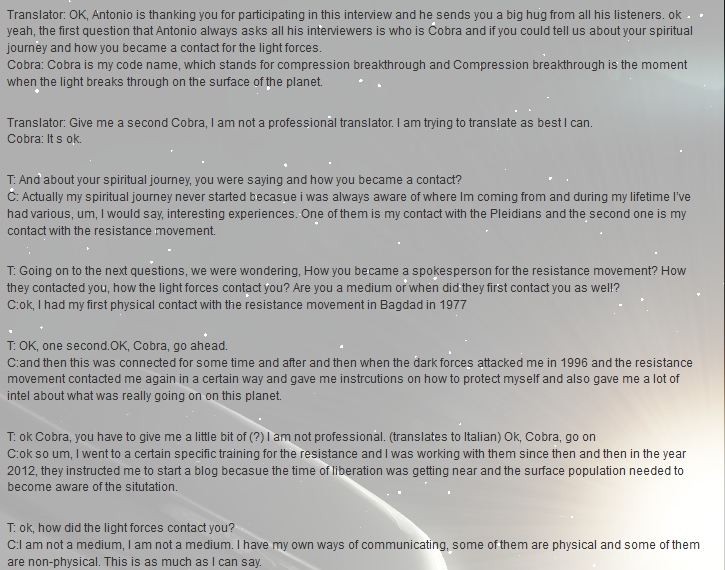 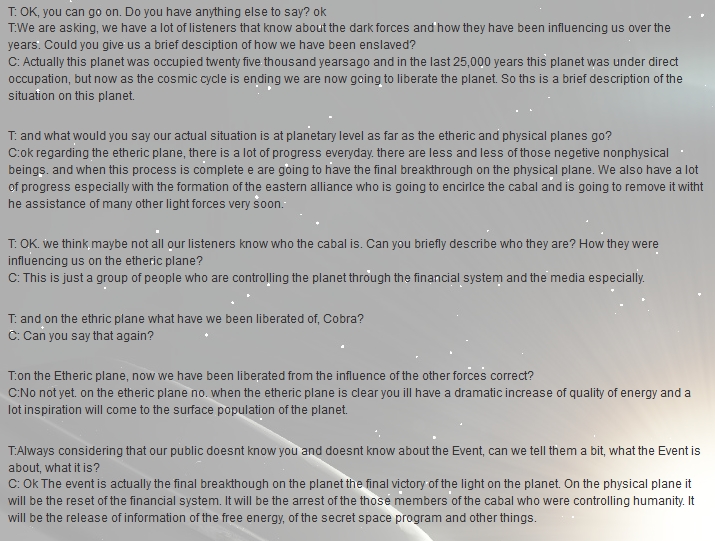 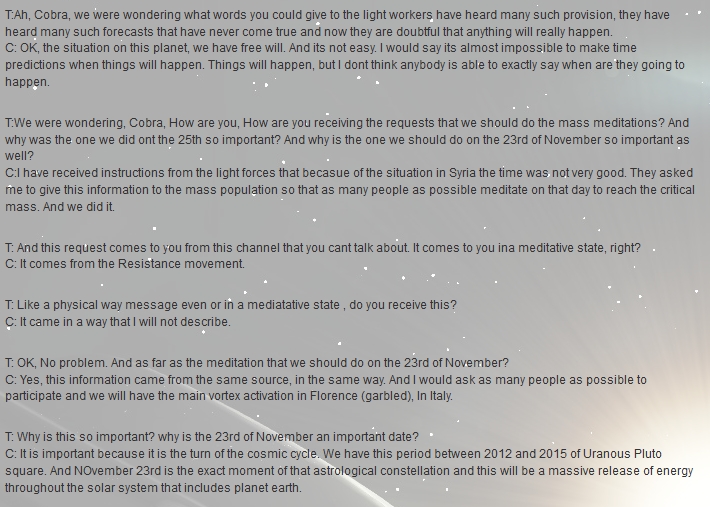 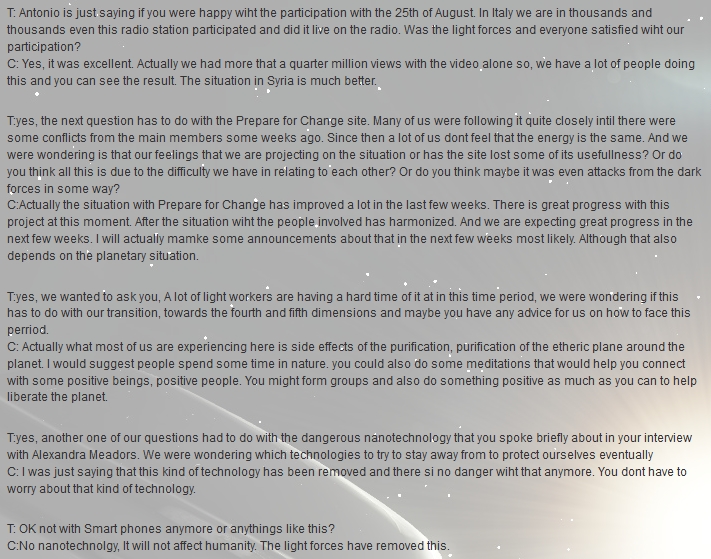 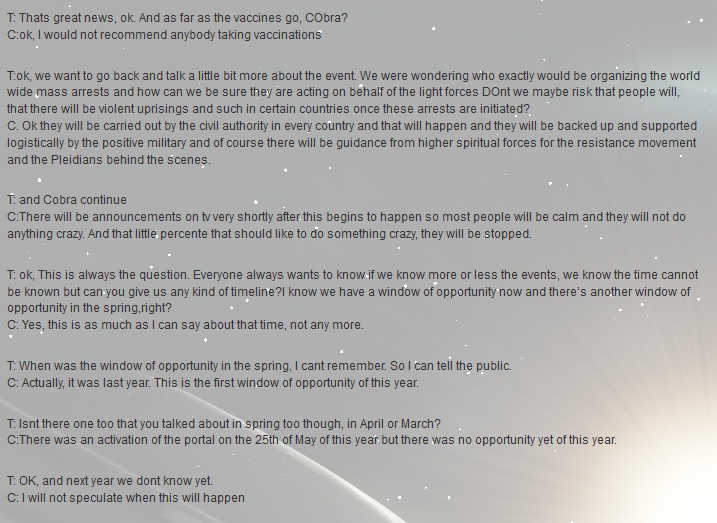 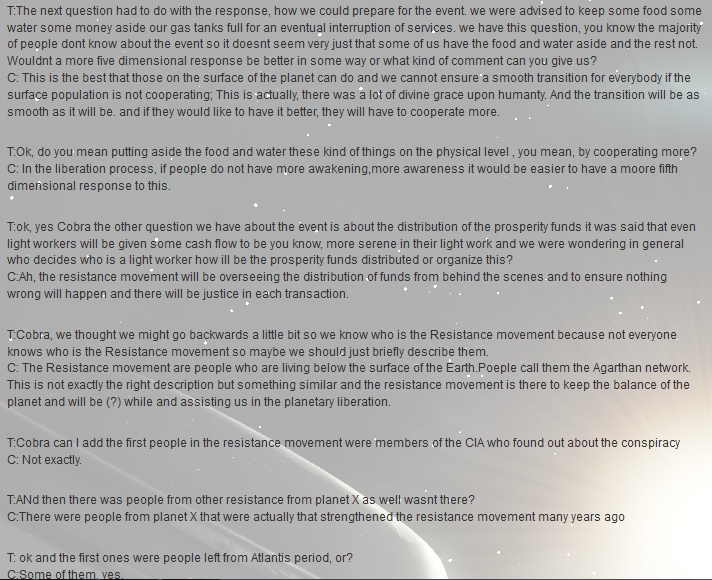 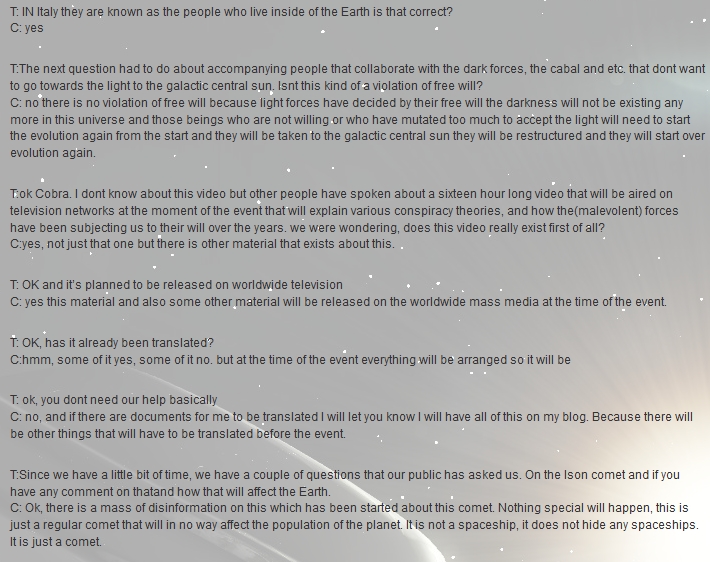 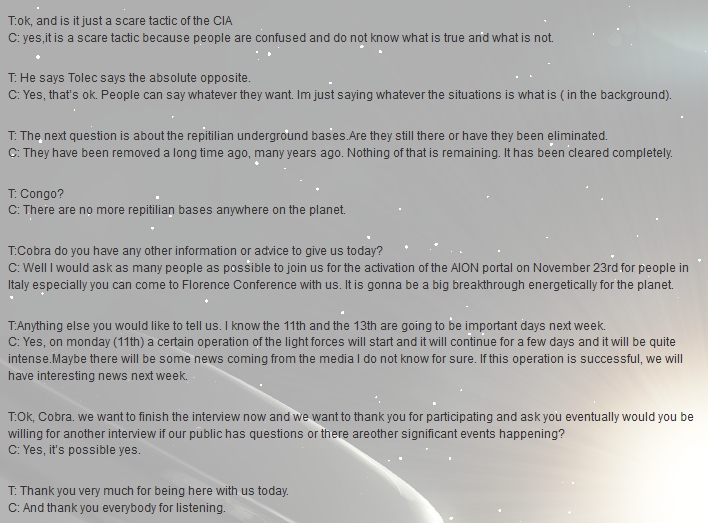 Elizabeth:  I’d like to start our conversation with a big overview of the Fukushima situation, largely because so many people here on the west coast have expressed a lot of anxiety about it. There was something in our paper today from one of the columnists about not eating seafood. If you could give us a little different perspective on that situation, how it happened and what’s going on now and what the prognosis is, that would be a very helpful way to introduce where you are coming from.COBRA: This Fukushima situation is a creation of the Jesuits. [Cobra means a small faction of the Cabal within the Jesuits representing about 10% of the Jesuit community.] The reason they triggered this false flag event was they wanted to exert pressure on Japan to get more funds for their operations. It is interesting to know that this event happened on March 11, 2011, which was one day before Uranus entered a new 84 -year cycle. So the moment of this was chosen according to astrological constellations. The second purpose of this event was to put more fear into the general human population because the vibrational frequency of fear is the frequency that allows the controllers to maintain control over the human population. I would say that most stories about radiation are exaggeration. I have seen reports of actual measurements of radiation exposure in California and they are not above normal. Everything is as it was before the Fukushima event. So this is a short overview of the situation.E: When you say this event was created as a retaliation or blackmail, it is hard to absorb that this kind of thing is going on and we don’t see any news about it or investigation or signs of it going on.  Is there a way that we can become more conscious of the actual facts of how these things play out?C: Most of those pressures are happening behind the scenes and of course they will not be reported in the mainstream media. There are some reports in the alternative media about it, but not much.E. Also, you’ve said that after what we are going to talk about as the Event, there will be help, extraterrestrial help, in cleaning up the radiation that exists there. I wonder if you want to talk that a little bit about that and even describe what it would be like to have this kind of participation.C: After the Event, and especially after the first contact, the positive extraterrestrial races will use their technology not only to remove excessive radiation from Fukushima, but to actually restore ecological balance throughout the planet. One of the top priorities will be to remove radiation and various poisonous substances from many nuclear power plants in other locations around the planet, not only Fukushima but also Chernobyl and other locations. They will then continue with restoring the ecosystem of the planet and it will be quite a fast operation in human standards. After the First Contact, in a few months, the situation on the planet will be much, much better.They have advanced technology. Of course, they have complete control over matter so they can actually disintegrate all harmful substances in a matter of seconds. It is not a problem for them. It is just a matter of humanity having the right consciousness and understanding to accept and receive that technology. That is why the Event needs to happen first, the removal the Cabal needs to happen first, so the Light Forces can then use the mass media to educate the human population, so when these things do happen the human population will have an understanding and also an active participation in that purification process. E: So, the Event, which we can begin to talk about now, really is the clearing of the resistance that is within us, through these implants and through this programming, to even imagine this scale of operation and to be emotionally ready to consider that this is an evolution of our own consciousness rather than an outside, kind of overwhelming, influence. Is that a good way to talk about it?C: Yes. One of the main factors in the Event will be the education of the masses, because the reality on this planet is so much beyond what is currently being portrayed by the mass media, so human beings will need to have some time to integrate this vast shift of perspective. This will happen especially because it will be done in a positive environment and in a positive environment human beings have a very fast learning curve.  It will not be that difficult for most people to accept the reality of those changes. It will be far more difficult for people to comprehend nature of the controlling forces that were controlling humanity and their actions in the past. This will be the most dramatic part of the learning process and it will be very emotional.E: OK, I can certainly imagine that. I am wondering what preparation we can make preceding the event. We’re anticipating it, we’re learning about it…How can we begin to help integrate this information and share it in ways that don’t alert everybody’s skepticism and so on? You are perfectly aware of the climate of receptivity that exists to some of this information here. What is a good way to look at building a foundation in which it can happen?C: O.K.  It would be the best to start with the financial system, because almost everybody on this planet is aware that something is wrong with the current financial system. There is a group of I would call central bankers that control the financial situation on the planet. And I think most of the people will be willing to accept that as a fact. We can start from there.  From that point we can educate people on the nature of that control and that it extends beyond the financial system, because the same group that controls the finances controls the mass media and controls the whole information of humanity. We can go from there. So we can then begin to educate people that there are also good forces on the planet that are working to counteract the plan of those controllers, actually to liberate humanity, and the Event is actually the culmination of their plans.  And of course it is quite natural to understand that their plans were secret in the past because it is a war between light and dark. And now we are getting closer to the actual liberation itself, that we are getting closer that to the final victory, more and more of this is becoming public. And there will be evidence when the time is right.E. Even now, are we beginning to see some previews of this in some of the things that are happening politically? Are there some signs that you can point to that are already in our news?C: Most senior government officials on the planet are aware that something is going on. Most of those people are aware of the so-called Eastern Alliance. It is not just the BRICS countries. It is actually an alliance that has its aim of reshaping the future of the planet, restructuring the financial system and getting rid of the Cabal, of the controlling forces. You can see the political actions in many countries on this planet “estio mons” — speak volumes. You can see people are beginning to respond to this new reality. Countries are adapting to this new reality by aligning against the Cabal, aligning against the controlling banking system, creating alternatives all over the planet. For example, Brazil announced the formation of the new independent Internet…encrypted emails for every Brazilian citizen. This is something that is happening right now. Many things like this are happening all over the world right now. This is because the awareness of the citizens is arising and also people are aware that something will happen and they are preparing for it.E: And how do you see this being played out in the American political system? Do you see some signs that Obama and some of the other light workers in power are feeling more confident that they can proceed, that some of the constraints that have plagued them are being lifted?C: The most dangerous faction of the Cabal is located in the United States. The tension between the light forces, which are present inside the government structure everywhere, and the dark forces, which are also present in the United States government structure everywhere–there is a very strong internal tension right now which can be felt. But nothing is coming to the surface because those scenes are happening behind the scenes. Elsewhere in the world you can see many changes. But the United States will be the last country on the planet where those changes will happen, and when they happen in the United States it will be the moment of the breakthrough. Because it is the turning point. The United States is the key trigger point for the Event to happen. When you see changes in the political system of the United States, then you know it is time.E. Is there is a reason why the United States had taken this role of the turning point? Is it because the Cabal has been more entrenched here?C: Yes, I will explain. It is a historical process. Many souls who are incarnating in this time have chosen to incarnate in the United States. Many of the brightest souls have incarnated in the United States in the span of the last 150 years. In response to their light, the Cabal had to put their strongest control there to prevent a breakthrough. This has been the focal point of this planetary struggle between the light and dark for the last 100 years at least. When the breakthrough happens, it will happen through United States.E. When you talk about the war of the light and the dark, was this an inevitable way that this change had to come? Were there circumstances somewhere along the way that shifted us into this high drama version of how we would make an evolutionary change? Will we have a perspective on this at some point — why it had to go through this traumatic cycle?C: For most of humanity, it is happening much easier than it was expected. It is because of all the action of light workers that this transition is not as rough as it could be. We have avoided a third world war, which was a possibility, but not any more. We have avoided drastic planetary cataclysms also. None of this is going to happen. Yes, there is some discomfort, there is some struggle, but if there would be more awareness, there would be less of this. The amount of struggle is in direct proportion to the lack of consciousness and awareness.E: Then the control of the media, something I observed in my lifetime–the deterioration of responsible media–what I have noticed is that this conditioning through this disinformation is very, very strong in the sense that it has given people no bearings to try to sort out who is telling the truth. I feel that the way you have presented some information, by coupling this with the meditation practices and other ways to get people more connected to their own ability to choose between alterative ideas of what’s going on… Is that how you also see us, struggling to find ourselves emancipated from having outside authority always telling us what is going on and getting more direct connection to truth? So that we can hear truth and go, “That’s true. I don’t know why but I know it.” Is that kind of a goal of our own consciousness?C: The key is to go inside for guidance. Inner guidance is key. I would say intuition coupled with highly skilled rational mind that is not blocking the intuition but is supporting and working together with intuition. That can get you much further than the mass media or any other external information source. As you already said, most of those sources have been compromised.E: Yes. Let’s go back to your role. It seems to me that you have come forth as a voice of clear information and, of course, a lot of things you have revealed in your interviews and so on are fascinating and mind-boggling. Could you begin by talking about what your perspective is on this planet and your place in it and how you have even evolved as it unfolded? I think people are going to be fascinated by you and then by others who may come forward with their stories.C: At this point I am the spokesperson for the Resistance Movement, and I did not become that by choice; actually it was a result of my life situation. Many years ago, I was attacked by the dark forces when I divulged certain information, certain intel, that was obviously…some people reacted quite strongly to that. I didn’t know that at the time. I was protected by the Resistance and they gave me some instructions and this led to a long cooperation. At this point I am representing them on the surface of the planet. I like to do it because those people are my brothers and sisters–they are my only family. Basically, I would say that my position on the surface of the planet is temporary. I am not going to stay here forever. I am just going to be here to fulfill my mission, to complete my mission, and then my path goes beyond the surface of this planet.E: You call yourself Pleiadian. I don’t know what that actually means. I don’t know what that identity literally describes.C: Every soul begins its life path its evolution path in the center of the galaxy–in this galaxy or some other galaxy. Then it goes from one star system to another to gain experience. My soul, my own presence, my major experience was in the Pleiadian star system, so most of my energy signature is Pleiadian by origin. The only difference from most people is that I am aware of this.E: We all have made this kind of a journey, too, though star systems?C: Most human beings that are present on the planet have been created in this planetary system, but there are many who have come here to this planet from other star systems, most of them to raise the vibrational frequency on the planet. There also beings who came here from other star systems to assist the controlling forces, so there are a mixture of various races here on the planet.E: Was this also a necessity to generate the kind of energy that this transformation needs that it would draw from all of the galaxy to produce? I’m sensing that it is sort of like a thing that has to create a certain kind of dynamic to generate the transformation. So, rather than looking at the whole thing as a drama that is unfortunate because there was so much suffering, do we begin to look at this as a drama that has to do with the operation of energetic forces in creation?C: Yes, you can look at it from any perspective you wish. It is the human being that creates the perspective.E. OK. It is also for me very interesting that it feels as if we are writing a new story about who we are. We are creating a new collective myth, you could say, a truth that actually does fit a lot of the ways that we have expressed ourselves in the arts. We have been fascinated with this idea of Star Wars. We’ve been fascinated with this idea of the great battle of the light and the dark, as if it was always built into us and that this would come out as an actuality.C: This myth is a reflection of the reality of the situation. I understand that we are at the beginning stages of completely new myth, a completely new belief system, a completely new paradigm that will go beyond that. I think 100 years from now nobody will worry about dark forces or even think about it any longer. It will be an obscure notion from the past–a long time ago, things like that happened, but they will be so beyond that. A completely new evolution will open for humanity that nobody will be bothered anymore about the troubled past of humanity. It is a birth of a new renaissance that is happening now. We are at such an early stage of the creation of this new myth that we are not able to comprehend where we are going.E: Exactly. I totally concur with that from the information that I have worked with. You’ve said in some of your interviews that this is the last place where this dark energy has anchored in this galaxy, so when it is gone, when it is cleared from here, it’s gone. So, that is also a pretty strong mythic identity, to be holding the last place where this darkness exists, and when it is gone it is released from this whole galaxy. I have heard from people who channel that we are regarded as very heroic here on this planet because of what we have put up with. Is that a good way to look at it? This huge thing is way bigger than our little planet and its fate, allowing the whole galaxy to be free of this…C: Yes, yes! It’s true. It’s true. And it’s not just as small planet. We are not just here by chance. We knew that we were going to go here for this particular mission. It was not anticipated it would be last the planet to be liberated. The plan was a little bit different but the reality changed and now we are on the planet that is the last planet to be liberated. So it is a very special place and we are in a very special period of our destiny. And, yes, we are heroes because what we do to form an opposition in the face of all this control is a heroic act. For everybody that is standing against this oppression, he or she is a hero in this space and time.E: Do you want describe some of the activations and clearing of these portals that you’ve been working with and how we can also participate in that? That whole scenario of the blocked portals that kept good energies from flowing forth, like the Goddess energy, and how we clear them? I think that’s of interest to a lot of people.C: It’s a process. Each portal that we activate brings us closer to the final goal of completely clearing the etheric plane. The Archons had invaded the etheric plane 25,000 years ago and were closing off one vortex after the other. This process was completed about 1,600 years ago when the Roman Catholic cults completely suppressed the Goddess energy on the planet. On each of those vortex points when we had temples of the goddess before there was a catholic church. This was the completion of the dark creed.  Then you know what happened; we had the dark ages, the Middle Ages. Then about 500 years ago the first Renaissance brought the beginning of the process of planetary purification. We have now reached a point in the last few years when we are in the final stages of that purification. Each of the portals we activate brings us closer to the final goal of complete liberation of the etheric plane. As soon as the etheric plane is liberated, extremely fast the physical plane is going to follow.  And then we are free.E: Could you just talk about what these portals are? What is their dynamic? How would we know if we were living near one? What kind of energy is it that that we could discover or is it very esoteric to even try to understand that?C: A dimension portal is a double vortex of energy that actually transmits energy between different dimensions.  Then the energy can be used. It is a neutral energy. You can use if for good purposes or somebody could use it for not-so-good purposes. When the portal is activated property, it can become a very strong, supportive vortex for the light. It can actually change the energetic signature of that area. It can improve the living conditions of the people, their well-being. This is the reason why we are going from place to place activating those portals. If we have a mass meditation on a certain specific date, that can trigger the opening of that portal, it can have a planetary global effect of improving the planetary situation.E: Do you want describe the activation that is coming up on the 23rd [of November], the context of that date and the place that you’ve chosen to do the work?C: It is actually the Shift of the Ages. It is the moment astrologically speaking that we are entering a new cycle. The old cycle did not end on December 21 last year as many people have realized. The actual turning point is now in November. It will not manifest outwardly as anything special but energetically speaking it will be the peak of transition.  From that point on the light forces will have much more power; they will have much more initiative on this planet and the dark forces will be on retreat from that day on. They will be in defensive from that day on. We have chosen Florence in Italy because we are grounding the energies of the new Renaissance, and Florence was the anchor point for the first Renaissance, where a process of planetary purification started about 500 years ago.  Now we are anchoring the same energy on a higher octave in the same place that will allow us to bring this new myth that we were speaking about, this new collective story that will not include the darkness.E: It is a pretty exciting opportunity to be conscious of all this! How do you see all of us helping? I know you put on your website the time of a synchronized meditation and so on. Is that the best way to feel connected to this and make your presence felt for as many people we can reach as possible?C: Yes. There are a few things that you can do. Number one is to join our weekly meditation group each Sunday, different time zones of course, but each Sunday it is happening around the world at the same moment.   The more people who will get into this, the more effect it will have. We not yet reached the critical mass, that’s why we don’t have the result we want. If we get more people, we will be more powerful. Then of course you can join our major planetary activation portals. For example, we had a peace portal activation on August 25. We had masses of people joining; we reached the critical mass. Just the video alone was seen by a quarter of a million people. You can see the results were very, very direct and very dramatic. We have prevented a military invasion in Syria as a result of the activation of the Peace Portal, so this was a huge accomplishment. If people participate in the following activations, the first on 23rd November and there will be more, then we can get more results. And the third thing that is very important at this time is the creation of event support groups. Event support groups are groups that meet physically once a week at least to hold the energy of preparation for the Event, to hold the energy of awareness of the Event, and when the Event happens those groups will serve as communication centers and will give advice to confused human population. There are many things that you can do.E. Describe the Event again for those hearing this for the first time…C: OK, I will describe this briefly. The first aspect of the Event is the reset of the financial system. The reset of the financial system will end the current imbalances that are one of the major sources of suffering on the planet. The new financial system will be transparent and fair to everybody. The second aspect of this reset is the arrest of the members of the controlling forces of the Cabal, of those people who were actually enslaving humanity for all those centuries. The third aspect of the Event is finally the truth will begin to be released through the mass media, truth about the planetary situation, truth about our history, truth about UFOs, about extraterrestrial contact, about free energy, about true physics, about everything–will be released finally to the mass population. There will also be the non-physical aspect of the Event, which will be a flash, the wave of energy from coming from the galactic central sun. Many people who are more spiritually aware will be able to feel that flash. That will begin a process of mass awakening that will go across humanity after the Event.E: So, it is pretty safe to say that none of us will be the same after the Event.C: None of us will be the same. It will be beyond our expectations.E. It is so remarkable to hear this kind of information. I’m wondering, do you feel supported across the board from other psychic-type people and other people involved in all this supporting this whole scenario? I’ve looked around a lot to see how people are talking about things and I just wonder whether it is something that you feel is being effectively supported or do you feel it is this group that you’ve identified as putting it out. I’m floundering a bit here, but I just wonder how all this is seeming to you?C: Well, you see, I create my own reality, and I just connect with people who are understanding this. Most people I am connected with have a similar perspective on this. I don’t have much contact with the general population who might not know about it. Of course, there are many people who are skeptical about this and those people who are skeptical will be more convinced, naturally, when things start to happen, when there will be physical evidence. Of course, most people will believe their own eyes. I would say to most people: wait and see what happens. I’m just giving information in advance so people are prepared; I’m not trying to convince anybody. I’m just presenting information because I have received it.E: That’s true. That’s the essence of how it comes. The messengers come and here’s the message. It is another round of information that transforms us to learn a lot more about who we really are and how our roots go into other dimensions and what our potential future is. I’m finding it interesting to be among people who are aware of this and to not be able to look at the world that is being expressed around me, and people’s ideas about what they are going to do next summer and how they are going to do this and that. You sort of can’t go there any more when you know that this incredible change is imminent. It’s an interesting surreal life to lead. I imagine you are hearing that from other people, too.C: Yes, yes.E: Do you have any advice? For living in this kind of a time? Or just…C: Just be in the now. Be in this moment. Of course you can make plans. It’s always in life like this that you can make plans and of course things will happen in completely unexpected ways.E: And that’s the advice that we’ve all heard that applies to our life challenges. So much of what we think of as problems are things we think up in our head and haven’t happened yet, so now we are on this other side where we are looking at something that is really positive that’s coming and yet hasn’t quite manifested. I don’t want to be one of these people that talks about the timing of this, because I do understand [the dilemma]. I feel as a woman it is interesting to talk about time as something to be fulfilled, because if we are pregnant we know we are going to have a baby but we don’t know when, but we know we are going to have a baby. So I feel that this Event is in this language of it is definitely going to happen and the timing isn’t really ours to know, but the certainty of it is there within us. It is a sense that when everything converges to be in perfect coordination, then the thing will happen and it will be absolutely the right moment.C: Exactly, exactly.E: We are conditioned to think of linear time being sort of like the train schedule where we keep looking at our watches and saying, when is it going to happen? But it is not in that framework.C: There is a certain moment when it will happen, but even if I would know it, I would not say it, simply because I would not give this information to the Cabal and of course, they are listening to this.  They don’t need to know.E: They don’t need to know! Well, does it mean that they know all of this that we are talking about, that their portals are being cleared, that there are these dates? It doesn’t give them any benefit to know these specifics at this stage, does it?C: You see, I have a very delicate situation. I can just release intel that gives more advantage to the light forces than gives to the dark forces. So there are things I cannot say. It is a very delicate balance. We are still not liberated yet. After that, it is no problem. I can say everything I know but not yet.E: Do you want to describe a little bit more about the way the Resistance — you use this phrase compression breakthrough–that’s where your name Cobra comes from–and you’ve talked about how the compression is from the extraterrestrials on one side and the Resistance on the other. Do you want to describe that? So we can picture the Earth in ways we don’t usually do with the underground cities…C: This planet is in a sandwich. There are light forces above the surface of the planet in the sky–the positive ETs–who are sending light toward the surface of the planet from above.  Then there is a resistance movement underground. All of these forces are holding the light below the surface and sending the light toward the surface. So the surface of the planet is in this compression. All of the darkness that was compressed on the surface needs to come out, because the light is constantly pressuring it to come out, so that it is processed and healed and removed. When the light from below meets the light from above at the surface, that’s the moment of compression breakthrough and that’s the moment of the Event. When this is happening it will be huge, energetically and physically, and everybody will be able to see it.E: After the Event, what role do these forces play? The underground culture and resistance…will they become more visible to us? Are these boundaries going to be dissolved and will we have some awareness that this exists?C:  Gradually, yes. They will not expose themselves directly. First they will just get in there through the mass media, but after sometime when humanity begins its awakening process, there will be direct contact.E: Then the future of humanity, I gather, from everything I’m learning, is to have a completely different sense of what is real physically and to travel without airplanes and visit other star systems — all that…C: Yes. Yes.E: …everything we fantasize in our media. I think it is so interesting that something in us that was captured in the Star Wars movie always wanted this ability to go exploring and go beyond–I guess it is pretty true to call this the prison we have been locked up in–find out what is really going on outside.C: We were in the prison for the last 25,000 years and now that the gates will open, we will be able to see what is outside.E: I don’t know how to ask these some of these questions because they are so unusual…but could this have all gone another way completely 25,000 years ago?C: It could. It could. Things could be different. There are many moments in human history, many key points, when this could go one way or the other.E: It was just in these various present moments that a little tipping happened and it slid one direction?C: Exactly.E: Do we have anything to learn from this, looking back? Do we learn how to be a different kind of human now?C: Yes. You see in those critical moments, those tipping moments, there were always individuals who were key individuals and those key individuals made choices, sometimes good choices and sometimes not so good choices. In 1995 there was a big possibility of a breakthrough but the key individuals made the wrong choices and that is why we are here almost 20 years later and still the Event didn’t happened. It could have happened in 1995. It could also have happened last year, in April or May 2012, if certain key individuals had made the right choices but they did not make the right choices. There are always certain moments, certain windows of opportunity, and in those crucial moment it is very important how the key people behave. What decisions do they make? What choices do they make? What actions do they take? That is very important.E: Would these be people that had political power?C: Not necessarily. You see, the real planetary situation is not decided by the presidents; it is decided by people from behind the scenes.E: The Cabal and its script for controlling to planet…to me, it is preposterous that they ever thought they could succeed, just because to manage something on the scale that they wanted…Where would they have found the power to support that, because it was such a self-involved agenda, no spiritual energy behind it, no good in it? How could the Cabal have really believed in their power or were they just psychotically made wrong?C: You see, their plan was created–the last phase of their plan was created–more than 200 years ago. At that time they had the support of many negative ET races throughout the galaxy, and that’s where their confidence came from. But now when those races are gone, they are still operating but they know they are on their last plans. They cannot count on any support from beyond this planet any more, and they know it. The top people in the Cabal know that and they are in panic because of this. Because they know the game is over.E: You’ve described that there are a variety of ways that they are responding, that they know they can surrender, they can ask for forgiveness and so on and so on. Are we seeing the separation of the hard core from those who aren’t so deeply, darkly inspired?C: Yes, there are many various responses, and yes, some of them have surrendered already and many of them will surrender in the future. And also the various factions have different tactics of how to cope with this situation. The Jesuits try to manipulate the situation in their own way; the Rockefeller-Illuminati faction is getting a little bit crazy with all this warmongering in Syria that happened this year, and the Rothschilds are just silent because they don’t want to be exposed too much in the limelight right now.E: They must be aware that the financial reset is going to completely take all their power away.C:  Yes, they are aware of that.E: Do you think they believe it?C: I would say they are afraid of it. They don’t believe it completely because it hasn’t happened in their own experience. They have generations of experience that they are the top of the food chain regarding money–almost at the top of the food chain–but they are afraid that something will change because they gather more and more evidence that things are going to change.E: When you talk about the public arrests of these figures, is it going to include of some of these top dogs?C: All of them.E: Is that going to happen swiftly, all at once? We will be witnessing this over days?C: It will be a global operation throughout the planet that will take maybe between one or three days.E: Wow.C: …for the key people.E: Wow. That’s going to make some interesting television!C: Oh, yes. Oh, yes.E: For the people who are used to the action movies, they are going to see some action. Are they going to be taken to certain kinds of prisons? Where will they go?C: They will be taken to prisons and they will have a right to have a fair trial because true things need to come out in a balanced way, so there will be no witch-hunts. Human beings will decide their destiny. Humanity will decide their destiny.E: So, this is also why this preparation has taken so long, so many years, so that it would run flawlessly when the time came?C: We don’t have a second chance. When the Event is triggered, it has to be done perfectly. It has to be done in near-perfect precision to insure the least amount of violence and loss of human life, so that the basic electricity, food-distributionchains–all this needs to remain intact. It’s not an easy operation.E: Here in America, will we be seeing it happen to the Americans that are involved or is it going to go around the world?C: Everywhere.E: Wow. That is just going to be staggering, it seems to me. Are some of these figures are going to be people that we have heard of? High-profile people?C: Some of those people are in politics, but the topmost people are mostly in Black Nobility families and the Jesuits and are not are not public figures so much. There will be some very well-known names and some completely unknown names.E: A lot of names have gotten thrown around over the years about who is part of this and who are the bad ones, but my sense has been that a lot of the most public figures, more politically high profile, they don’t strike me as having the kind of power that the Cabal leaders have had. That they are really more figureheads…C: ExactlyE: They haven’t had the freedom of resisting them or they know the consequences of resisting them…C: Exactly.E: …but once they are released from that we will see their true character.C: Yes. Many truths will come out. People will begin to speak finally freely about what they were involved in, and there are many people who were in the Cabal not because they wanted to but because they were forced to, and they will finally be free to talk about their experience and be healed.E: It is phenomenal to imagine this happening so fast, but on the other hand it’s encouraging that something as huge as this can happen to completely turn around the misdirection that we’ve been involved in. I know that everyone who cares about the environment and the health of our food and our oceans–everything that has to do with supporting us–we’ve all been so shocked to see everything going in the wrong direction. The way that we’ll get help changing this, from the ET sources…are we going to be participating and learning from these beings or are we going to be just watching something happen like someone waved a magic wand?C: No, it will be active participation. There are many technologies that were developed on the surface of the planet that were suppressed, and these will be the first that are released. And then scientists and engineers will learn from those ETs how to go beyond those Earth-based technologies. It will be a partnership; it will be cooperation. Humanity needs to learn to do this by themselves, of course with instruction and a loving guidance from the positive ETs, but humanity will have a very active role in its own future. Humanity will make the basic decisions, not the ETs.E: That’s an encouraging thing for young people, that they would step right into this as what they will do with their lives to be part of this.C: They were born for this. This is their destiny.E: And the whole education system will be flipped over and made relevant, right? It won’t be all about training people to be in the corporate structures. Do you think that the long-term vision of humanity is to slide completely out of a currency monetary system and just recognize how they can share and not have it all organized by some version of money? A lot of people hope that it is the end of all this.C: Yes. It’s very easy because with the available new technology it will be very easy to produce anything people need for their lives.  This is the basic reason why the money will become free, because people will not need it any more. They will have a replicator at home and they will be able to create out of etheric substance everything they will need, their food, everything they need for their physical existence. The perspective of people will go beyond the physical plane because when this is taken care of people will begin to ask, What’s more, What’s the real meaning of life? How can I evolve? What can I do?E: This applies to the healing arts, too, that we will be shifted to a different whole way of understanding what it means to heal disease or injuries.C: It will be a matter of reaching again the inner balance of the human being, because when a human being is in a state of balance, there is no illness possible.E: So the first phase is a whole reset and rebalancing of the essential human, who is self-healing and self-evolving and self-expressing.C: Of course the technology will support that healing process, but the focal point will be inner balance.E: Wow. That’s probably a good way to wind this up this time. It’s been very fascinating to have this kind of conversation with you and I appreciate your making yourself available. If there’s anything else you want to add, that would be fine.C: I would just say, do not give up hope. We are in a very exciting time, although it is quite challenging for many people. We have been born for this time, to make this final victory.E: That’s true. I feel that way, too. Thank you very much.C: You are welcome.Good afternoon, everybody.  Today is December 3, 2013, and you are listening to Alexandra Meadors of GalacticConnection.com, and I have with me today Cobra, who is our regularly scheduled guest each month to review all of the things that are going on around the world, in the month of November.  So, Cobra, thank you for coming on to my show today, I appreciate it, how are you doin’?I am doing fine, thank you.Good.  Now there are so many things going on, I really kind of wanted to start it off with, you just released a, blog posting, about the new window of opportunity, and the.. time of going back to our innocence, did you want to elaborate a little bit about that? And the .. and the.. period of time that we’re in?Yes.I think that’d be great.It’s not actually the new window of opportunity, it’s a completion of the window of opportunity that we have since October, it’s going to close on December 25, and right at the end of this window of opportunity we have a very interesting portal opening on December 21. And the name of that portal is Return To Innocence. So, the purpose of this activation would be for us to go deeper into our true nature. Which is beyond all the programming of the cabal, into our true innocence. And, if we get a critical mass of people doing that, we will actually start.. disintegrating the whole structure of the matrix in its core. So, this is a very important activation, and we will have our main vortex in Glastonbury, England, it’s a very special place, and the perfect place to anchor such high vibrational energies. And I would like to invite everybody to participate, or, either in person, in Glastonbury, or in any other location, they would like to gather, and to spread the news around as much as possible, to make this viral.Well that sounds really exciting, so do you feel that, this window of opportunity is particularly potent compared to the others that we’ve had coming, you know, throughout the year?Actually, this is the only window of opportunity we have, in this year.Ah.So it’s actually the first real chance to make a breakthrough, this year.And I did, I did read that the next one is around the time of Easter, do you agree with that?The next one is in spring, next year, yes.Okay. Great. Well I kind of wanted to start off with asking you about, there have been maybe three or four, UFO videos that have been flying around the internet, and they are showing these unidentified objects coming into a very close proximity for us to really, literally see the underbelly of the, you know the actual ship, and I know I sent one of them over to you, I was wondering what you thought about that, because they, they almost appear.. governmental. What do you, what do you think?It is wrong, it’s a remotely operated levitating device.Interesting. Okay. Cos there was another one in Germany, I think, and, some of them have been gigantic, have you seen those?Yes.Okay.I would need to see those videos to give you an, elaboration of, about those. I haven’t seen them yet, so.. I cannot comment on that.So do you feel that, one of the things they’re doing is they’re using this to, kind of, you know masquerade what they’re doing with the drone technology?You see, there is a lot of, I would say fake UFO videos around, and very rarely you can see a good quality video or a picture of real UFO, because if people would connect with those, they would get a real connection with our, our star brothers and sisters and that’s where they follow through (?)So, therefore the Jesuits release a lot of, fake videos through CIA plants around the planet, and they get pretty much circulated around, and the same with most of the disinfo that we read or hear or see anywhere. It’s the same process.Okay, well, and I do know that there’s been a lot of heat about, the way that NASA’s been messing with the images, you know, regarding ISON and that sort of thing. Who do you actually think is processing the images for NASA?Okay this is one part of the disinformation campaign, NASA did not tamper with the ISON images. NASA did tamper with the images of many past space missions, but not this one.Wow. So- did you see the huge object that came out on November 28th, on Thanksgiving Day, and it was captured, some people are suggesting that it’s Wormwood.This is exactly the type of disinformation I’m speaking about. ISON is just a comet, it’s not a spaceship, it’s not accompanied with spaceships, it’s not, you read all kinds of things out there, but they’re not true. And the purpose of this is to direct, attention.. to false ideas, because if people would really understand what’s going on in this universe they would have much greater chance to make a real contact, with our space brothers and sisters. So, there is a lot of hype about ISON comet. But, actually this comet disintegrated.Oh, you actually believe that it DID disintegrate?Yes.Whoa! Okay, and with-It’s not a belief, you see I do not believe, I know.Okay, and was this done with any outside help, or was it just a natural..No, it was just a natural process, because this comet came quite close to the sun, and of course the temperature there is quite high, and it’s a natural process for a comet, that gets that close to the sun to disintegrate, so it was not known from the start, whether the comet will survive this close encounter or not and apparently it didn’t. And it’s nothing strange or supernatural or, there is no conspiracy behind that. It’s a natural process, which happens every day, there are comets, usually much smaller ones that get close to the sun every day.How do you explain some of the, people that are out in our, you know, UFO and spiritual community who gets pretty accurate data and information that continue to ascribe to the fact that ISON is some sort of hollowed-out asteroid, or spaceship or something like that. Why are-I would need-Why are people getting that.. information?I would need to see, that accurate information because information I read was completely inaccurate from, it was not having.. it was not true. And.. basically there are two factors here, or even more, the first factor is the channels receive much disinformation from the archons and the, the physical contact, some of them just get misinformed but the others are actually CIA agents, so as I said this is one, classical example of disinformation campaign.And that leads me to.. another thing I wanted to ask you, you had mentioned that about 70 percent of the postings and information that is accessible to bloggers is either disinformation or, or inaccurate. How does someone like-Yes.How does someone like myself, and all the others that really have good intentions, how do we decipher between that which is so-called real, and not real?You combine your intuition, I am speaking about training intuition, your own contact with your own in your higher self, and your rational mind. And the rational mind, I mean the mental body, which is being trained by educating itself. So, when you combine those two, you can get pretty sharp. You can of course not always discern, 100 percent, but you can get much more accurate than any other, any external information source. And you will begin to see patterns, energy signatures, you will begin to see that disinfo comes in a certain way, it has a certain structure, and you will be able to get better and better with practice.Kay. Well and I agree with that. I think, I think, you know when you use your intuition, you usually get a pretty good feeling about the legitimacy of the posting. So… Cobra, tell us a little bit about these energies that are being so talked about, in the month of December, there’s been a lot of discussion about the Uranus-Pluto-Jupiter T-square, can you talk to us a little bit about how that is possibly going to impact the political and financial systems around the world?Okay, this ongoing Uranus-Pluto square, is going to continue not just, through this month but through the next few months to a certain degree, and this will continue to put, very strong pressure on the financial system, and the pressure will be on exposing the suppressed truths about it. So those, I would say the cabal who tries to hide what’s going on, behind the scenes in the financial system, will be under constant pressure, there will be more and more revelations, there will be more and more awareness, among the general population about the true nature of the financial system, and it will result in the tension which is already felt for quite some time, and this tension will sooner or later resolve in the breakthrough.Great!-Which culminates in the event.Great! Now, do you feel that the majority of the governmental officials such as our Congress, etcetera, do you feel that they are.. more aware or are they still just part of the same old story, you know the cabal and they want to maintain their power, glory.I would say most of the congressmen are bribed. The cabal gives them certain amount of money each year to comply with the agenda. And, of course they are aware to a certain degree of what’s going on, but they come quietly because of their, I would say financial safety.Though, then, this is true, this is one of their key ways of, strong-arming everybody, isn’t it.Yes.Through their safety. So do you also believe that, Obama will be impeached, because of his lies and scandals that have been going around a lot.I would say that’s a possibility. There are many groups and forces, and interests that are trying to, get this done, but I would not.. give any guarantee that this will happen before the event.That kind of is in contrary to Obama being situated as the bridge between, you know, the old Earth and the new Earth. Do you, do you still agree that at some point, at some juncture, he will.. kind of turn on, to a, a lighter mission, so to speak?I would say, that.. Obama situation is very delicate. I would not comment on what is he doing right now, but I would say that, his actions in the past has led to the point where it will not be easy for him to play that role because, in the eyes of many people he is not, a very positive person. And for somebody to make this transition, for somebody to lead us to this transition, there needs to be a person without that is a little bit more neutral, in the eyes of the people.Now, how bout, let’s go back a little bit to.. August 22nd, of this year.. this was supposedly Independence Day, when, the world was actually freed, from all of the dark entities and I shouldn’t say all, but a great deal of them had been removed from the planet, do you agree with that, and if not, where are we now as far as (inaudible)August 22nd or August 25th?I have August 22nd, but if it’s the 25th, clarify.Well, nothing happened on August 22nd that would be of a great importance, but on August 25th we had, the opening of the Peace Portal, which has resulted in, drastic improvement of the situation in Syria.I see.With regards to the dark forces being removed, it didn’t, that didn’t happen yet, obviously, because we’re not liberated yet.So- But at this point, we are seeing a substantial decline in the number, the population of, these sorts of entities on the planet?Yes that’s true. It’s an ongoing process of liberation and there is a great progress being made.Now- what is your feeling about, there has been a statement made, by press, this came from our team, that Snowden has said that HAARP will be re-instated because they have the funds to do so. You’ve also stated that, the Galactics would not allow something like this possibly to go down. Where do you think we are sitting in that situation right now?I don’t think that he stated something like that, so I would need to check the source of this information, but I would say the physical aspect of HAARP has been removed some time ago, the etheric aspect of HAARP is quite strong and still are operational at this moment.And.. do you also feel that the collapse of Obamacare and the healthcare system, you know involved in that, do you feel that that’s possibly one of the key, indicators for bringing the event forward?I would say there are many, groups or, interests that try to misuse that issue for their agendas, and it might appear to be one of the key issues but it’s not. Because it’s just, I would say, very candid tool for certain groups to get what they want. And it’s not actually the key element in the event itself.Okay- Cos I mean, I actually in some way saw it as a positive, because it forced the masses to, kind of take a little bit more of a, of an active role in their own bodies’ health.You can look at it at that way, but, the original intention was not like that, and there are much better ways for people to be awakened into the reality of taking responsibility for their own health.Yes, of course. I, totally agree with you on that. Now.. how about.. Kevin Annett, tell me what are you hearing as far of the kind of dent that he’s making on, the common law court in Brussels, you know, defeating the cabal, affecting the Jesuits, and also the charges that have been brought forward to the Pope, and Elizabeth Winton.Okay, I would say, I would put it this way- there is a certain, light force, on the surface of this planet that has a certain plan or I would say certain, yeah a certain plan to, bring down the Jesuits. And there are many people who are knowingly or unknowingly part of that plan, and he belongs to that, in there I would say.Excellent. And it seems like he’s very protected because he hasn’t disappeared yet!He is quite protected- he was not absolutely protected but his protection has been improved,That’s good.in the last month or so.Good. I hope you hear that, Kevin, because we’re all rooting for ya. He, he is quite, quite a courageous man.Yes, that’s true.So, now, talk to us a little bit about, there’s been some discussion about this, so-called time-line, that there is a, window of time in which the, souls can be so-called harvested, for the ascension process, and in some of the reports its reading anywhere from 2016 to the end of 2017. Can you comment on that.Okay I would make no comments on the timelines or, or the dates.Okay.But I would say the souls, the, the idea of harvesting is not the best expression. I would say the souls will be uplifted, when the time is right.Yeah, and you know harvesting came from the Law of One book,-Yes, I know, I know, but I think that expression is not the best, way to put it.Now you’re familiar with Billy Meier, right?Yes.Okay. I’ve had several people write in to me and ask me,- what, what is your opinion of him, how do you feel that he has affected, the realizations of the UFO community, and how do you feel that, his work is affecting us now, you know what role is he playing in the event process do you think?Okay, I will not answer this question.Okay. Interesting, okay.Because there is something behind here and, I’m not in the liberty to expose this right now.Okay, and that is totally fair. Okay, and there- here’s another question, a lot of people talk about the akashic records, and.. I was wondering if you could talk to us a little bit about the library of Porto Logos.Yes, this idea comes from a certain book that, speaks a little bit about the underground, kingdom of light, the Agarthans, and yes its true there are many cities, below the surface of the Earth, and yes there are actually libraries, which are not on the physical libraries, but they are actually records of all the past events.. But what’s happening recently is that, the light forces on a very high level have decreed most of those records to be erased, because they no longer serve a purpose, we are actually completing.. the old cycle, and most of our experiences in this, duality-based reality will have no meaning after we reach a certain point.Interesting. Wow. That- thank you for that.So we’re going beyond that, yes, we’re going beyond that.That’s very interesting. Now is that typical for all of the planetary systems, one they’ve evolved and shifted-Yes.out of another age?Yes, its, quite a typical occurrence throughout the galaxy.Now you mentioned in one of your prior blog postings that, said quote, “It’s just a matter of humanity having the right consciousness and understanding to accept and perceive the technology.” And its talking about the Galactics removing radiation and various poisonous substances from, many of the nuclear power plants. Can you talk a little bit about, what do you consider that right consciousness and understanding to be, are you talking, more about, the ground crew, or are we talking more about the masses.I am talking about the masses, so your average person on the street needs to be open and welcome to receiving that assistance, on a planetary scale and only then that will happen.And so, you also mentioned something about the purification process, being an active participant. How do you see that being amongst the masses?The purification process starts now, among the most advanced souls on the planet, and after the event, the purification process will go, will actually spread throughout humanity because, every human being on this planet has some toxic emotions, toxic mind, toxic ideas and toxic bodies, and all this needs to be healed, for us to receive the light that’s coming from the Galactic Central Sun, and even for us as a species to survive the coming changes. So everybody on the planet will go through that process one way or the other. The cabal will have to be removed, on the (?) Central Sun, or drastically change their ways. And, the rest of the population will also need to go through a purification process, to be ready to accept the higher vibrational frequency that will be made from the Galactic Central Sun, quite soon.Excellent. God, it’s so exciting. Now, you had talked a little bit about, um, the removal of the cabal needs to happen first before, this event takes place.. correct?Yes, actually the removal of the cabal happens at the event.At, the time of the event.Yes.So- so can you, clarify for all of us, what major accomplishments were made for the Light in the month of November?Number one, it was the activation of the Aion Portal, it was a huge success. Actually on the energetic planes, it was a statement of the Light. It was the first activation that actually, brought, advantage to the Light to the point that we are now leading the game, at least on the energy planes.(sigh of surprise)We are the ones making the moves right now, and the other teddies (?) are coming. Not the other way around.Wow..And of course this will, precipitate on the physical plane quite, quite fast as I understand it.. and, it will also change the geo-political situation on the planet, because everything that happens on the physical plane, was once an idea on higher planes. So if we are now making that much progress on the higher planes that will soon manifest on the physical plane. And there’s also ongoing progress of the Eastern Alliance, I might write about this quite soon if, that will be the right thing to do, so, there is, there are no spectacular news on the physical plane, but there is steady and stable progress being made, which is very good.So basically, you’re saying too, then rather than being on the defensive, we’re more on the offensive?Yes.-That..At least on the higher plane level.That is fantastic news. Thank you for that Cobra, that’s great. Wow. So if you were to ask, say a Pleiadian, or a Sirian, or an Andromedan, you know, how they perceive the human race, to be, how would they describe us?You mean at this moment?At this moment.At this moment, you see most of the races, see the surface of this planet as hell. They, in a way most of those races don’t want to get involved and the only reason why they’re getting involved, is because of their compassion for humanity. To help us get out of this situation.This- that’s pretty profound, (laughs) to think that they’re seeing, what we live in as hell, I mean and I’m not disputing that there’s a lot hellacious stuff going on in this planet, but it really does say a lot for all of us that have made it this far, doesn’t it?Actually, they live in such a.. positive existence, such a paradise state, that compared to what they’re experiencing, if they look down here, it looks like hell to them.Yes.. wow. And so, how, how would you describe, how the human race, is significantly different from any other race in the galaxy?On one fundamental level there is not much difference because we all come from the same source, and the other thing is that, human beings are not coming, from just one race, it’s actually a mixture of different races, but the experience that we have on this planet, gave us a unique signature that sets up, us apart from most of the galaxy, people on this planet have gone much deeper into the world (?), they’re much, deeper into their mind programming, than, the rest of the galaxy.. And when we manage to get liberated from this, it is quite a unique set of experiences and will bring us a quite a unique, unique set of skills that will actually help the galaxy to.. evolve, even deeper and even further.Fantastic. Now, the reason I asked that Cobra was, I get the impression just from all that I read, that.. we are a lot more individualistic, meaning.. we tend to not think about what we do, and for the greater cause of humanity, so to speak.Actually.. individualistic tendencies don’t contradict the unity consciousness when you reach the higher state of awareness. They’re just two sides of the same coin. What has happened is actually the, blockage of flow of energies which.. makes, an artificial split between various aspects of the One. And this is the main thing that distinguishes this planet from other planets in the universe.Now you also talked, a little bit about, many portals that need to be activated, and I know you’ve been very, very, key.. in motivating people to do these portal activations. Can you clarify the difference between, what is a portal, and what is a stargate?Okay, what we are activating are actually portals in space and time, these are moments, when the light can come through, human conduits, and when-if it reach a critical mass, that light gets spread throughout the planetary light grid, and, this planetary light grid actually changes the situation on the etheric plane and removes a great percentage of the archon network, every time we activate a portal, a great percentage of that network is being removed forever. And we will just keep on doing this until all of them are gone.Wow.The stargate, is actually an entry point, from higher dimensions into this dimension, it’s a, a certain, it’s a certain, I would say.. a tunnel, which connects this dimension into another dimension.So, now do you agree that there are just countless black holes throughout our solar system and galaxy that were, artificially created by the dark?There were many black holes, but those have been cleared.Okay.The only, black hole structure on the quantum level, remains around the surface of this planet, and this is called the Veil. Actually one aspect of the Veil.Okay, so, now.. Let’s talk a little bit about the government figures.. you know, they keep talking a great deal about the soulless ones, walking the planet, and that, you know once the event occurs, we’re gonna see that, there’s gonna be a huge, chunk of the population that’s, kind of, you know walking around as zombies.. Do you feel that that’s a) true and b) do you feel that the government officials, things like that- people like that, are they.. who make up that soulless group of people?Actually, the cabal are the soulless ones, because they lost their connection with their soul and with the Source. And there are not that many of them.Well, and I know they- they were a very small percentage before, so they’ve got to be even smaller now, right?Little bit smaller, yes.(Laughs) Little bit smaller. Okay, now the global operation has been discussed, through many articles, as far as like, the financial system’s ready, its online.. everything’s ready to roll, do you agree that that is ready to go?I would say the infrastructure for the, reset is ready. But the conditions for the reset are not.Okay. But the actual mechanical side of it, so to speak, is ready to roll.Yes. That’s true.And, there’s been discussion about the rainbow currency. Can you talk to me a little about, have you, have you been exposed to that, have you seen it, and do you agree that that is the new currency coming about?Okay I didn’t see it physically, I have read about it, but this is not the plan that has been approved. It was just one possibility, and the plan that will be approved, that has been approved, speaks about a certain basket of currencies that will clear the new planetary system and existing currencies will still be operational for some time. Because it needs to be a gradual transition.True.So what will be taken out of the system first will be this, inequality and untransparency. This is the first thing to go. And certain institutions that did not much goods (?) in the past.Well, let me ask you this, too Cobra, there’s been a ton, of articles, flying around about China finally making their move against the US dollar, and, one of the big things that has happened is, apparently their credit rating downgraded the US debt to A-..  you know, they’ve, and they’ve really been doing a lot of currency swapping, completely isolating the US dollar from that that experience.. And, they’ve signed a lot of dollars completely excluding the US dollar as well, even with the United Kingdom. So I was gonna ask you, how do you see that affecting the overall, you know maybe push, behind closed doors so to speak, to help the event come forward, do you think that this is a key component?Yes, but they are two layers of the same story. Actually there are two different groups, in China, and that are actually pushing the same agenda, and one of them is the Chinese government, which wants to strengthen the China, and they don’t have the best agenda.., and the other group is the, Eastern Alliance, the positive group that wants to put pressure on the cabal in the United States. So both groups are actually part of the same process but their motivations are different.Interesting.And of course the light forces are, overseeing this process so it will happen the best possible way. But you see we have all different, interest groups, at play in each moment, in China, in United States and (?), it’s quite a complex situation.Very. It sounds like it. Do you think that, China, you know, supposedly they sent some, bombers up into the, sky over the so-called island dispute, and they were pretty irritated because the US sent some, fighters into their so-called, territory. What do you think that’s all about, is that just really more of an offensive play on their part, to show the United States, hey, stay out of our backyard?Actually, the, Rockefeller faction of the cabal, wants to start another war, but they will not be successful, it is just like a child’s play. They failed with their, Syria project, they failed with their Iran project and they couldn’t start a war there and they’re now trying with China, in desperation. Of course this will not work.Now you brought up the Eastern Alliance, and I did want to talk to you a little bit about that, can you give us.. an idea, of some of the inroads, you know, or accomplishments that they’ve made, in the last thirty days.As I said before, there is no big news but they are making steady progress all the time, getting closer and closer to the moment when the final move can, can take place.I do-And..I have to say Cobra, I do notice that, there are, you know, countries, popping up all over the place that are, putting their foot down to the GMO…Yes, that’s an, an ongoing process as well.Yeah.You see, we have a lot of progress on the financial front, we have progress here with GMOs, and.. there are actually ongoing projects and some of them are of, decades old, and they are finally, bringing results now. So this is a very good, development.Good. And do you also feel that, the Pope, the current Pope, is still, fully, full-blown, controlled by the Jesuit.., you know, the Jesuit, intentions.He is not only controlled by the Jesuits, he is a Jesuit. There was a certain possibility that he would, he would start doing good things but that did not happen. So what is he, what he is doing now is just, a quite clever manipulation from the side of the Jesuits, and the sad thing here that many of people in the liberation movement are falling for that manipulation.I noticed that because ever since you’ve brought up how cunning, and also Kevin Annett’s been, outstanding voice for this.., showing how cunning they are, the way that they present themselves.. and the type of, you know, documents that they’re bringing forth it really does appear that they’re trying to do some great to, so-called, you know, free us, when in fact, its, it’s kind of a, a wolf in sheep’s clothing, huh?Exactly, because if, the Pope would really want to do something good, first he could expose the real, financial situation of the Church, for example, only the land the Church owns in Brazil is worth more than 1 trillion dollars. And that money alone, would end poverty on this planet, if he wants. That’s just for the start. So if he, if he really wants to walk his talk, it’s a very simple solution I give him(?) right now. Just sell the land you have in Brazil and its, basically you remove poverty from this planet immediately.So, now, gold has been in the news headlines a great deal, and one of the things that I was kind of shocked about and wanted to run it by you, was, Goldman-Sachs, is, actually offering Venezuela, a deal.. and, loaning them some money at 8 percent interest, of course it’s, based on, the nation’s gold reserves. Do you think that Venezuela is, is just fully on-board with the cabal, and, and not understanding what they’re putting themselves, in, you know, what kind of conditions they’re putting themselves in.There are also few things here, they are actually, again two factions in Venezuela, one of them is very, a radical positive faction, and the other one is quite- there are also interests of, .. companies from other countries which are quite strong in presence in Venezuela, and there is an internal struggle happening right now, which faction will prevail, and they are 50-50 right now, so… we’ll wait and see what happens with that deal.Now, you did bring up some.. information about the positive Templars.. and that they’re supporting a powerful alliance with others, groups across the United States, and that they’re really able to, –Not only United States, around the world.Around the world, okay. And, so, do you feel, I mean, when you say the positive Templars, are these actual, reincarnated Templars, or are they, you know, bloodlines of Templars, or, I mean, explain that to me, I’ve always wondered about that.It’s actually both, there is a certain group that has, unbroken tradition, through the, not only bloodlines but I would say, transmission of a certain chakra from family of (?) Templars, and also there are beings who have been in that group and keep reincarnating to the same, association of souls.. so it’s actually both.Another question that has come forth, in my inbox, is.. the difference between an implant, and someone who is infested with entities, can you clarify those two please.Okay, implant is a certain, I would say device, technology which has been inserted, inserted in our energy bodies with very strong electromagnetic forces. It can be a crystal, or a certain alien, implant, a certain object, on the higher planes which actually blocks the flow of energy. Entity is a being which has been inserted into our energy structure also by strong forces that is a living thing, it’s a living being.Now do you feel that, these beings are with-IN, our bodies?Yes, they are within the body, on the, in our energy bodies.The energy body (?).So when somebody gets, in, infected by those, this changes his behaviour quite a lot, quite much, quite a lot.And, would you venture to say that, the majority of the population is infested with these?I would say that, I would say that.. more than 99 percent of human population is infested by so-called Invisibles, they are actually beings who infest the etheric brain, and seriously compromise the thinking process.(gasp)And the, the way people perceive reality.Wow.This is something that, I will write about when the time is right, and give more information about, and there are forces of Light, currently, dealing with that situation quite intensively and there is great progress being made with this, since the activation of the Aion portal. So I would say, although everybody has been infected, the severity of that infection has been greatly decreased, since the activation of the Aion portal.God, that’s, that’s amazing. So.. does that.. also indicate, the difference between the masses, versus the 144,000?Even many of those 145-, 144,000 have been infected. And this is the reason, the main reason why, the Lightworkers have not been able to unite on the planet. You see the cabal has their, Bilderberg meetings, and they are able to get along with each other, well enough to make strategic plans. But we on the other side, the Light forces, the people on the surface of the planet, has not been able to, gather together physically and to create a strong unified group to promote a positive agenda. And the reason why is it so, it is because of those, Invisibles that have actually infested the thinking process, of, of also the Light warriors, Lightworkers, people in the Liberation movement, as much as the Reptilians, this is another layer. So the thinking process has been compromised. And people are not able to, devise a clear strategy and to understand what is at stake. To make the right decisions.Well, I mean, we still, we’ve come a long way though, right? I mean, we’re still-That’s true. But I am speaking about the final breakthrough now, I am speaking about-Right.the event, I would like to make it past the event.Yeah (laughs).So..Yeah. You and me both.This is, this is why I am exposing those things because I would like to remove all of the obstacles towards the event.No, I agree. Sometimes, you know, you just listen to this and say, good God, how much more do we have to do, (laughs) you know it just never stops. (coughs)Right.., it’s quite complex here on this planet.So, now you’ve also mentioned about preventing the military invasion into Syria, in your last blog which was outstanding, by the way, can you also clarify were there any other wars that we prevented, such as, maybe, any kind of, scuttling, with Iran, for example, it seems that, we are having a lot of, discussions about, peace negotiations with them, which, to be sounds kind of, unheard of.. And the fact that, we’re now hearing.. from them, directly, how they’re perceiving the United States in streamlined media, I wanted you to talk a, little bit about why is that happening?Actually, it’s very interesting, that in a few hours after we have opened the Aion portal, the agreement about, with Iran was made. So, actually from the higher planes, those people were guided to make an agreement, as a result of the energies that came. And, it was not possible to create such an agreement for years, and years and years before that, it was just a combination of the energies of the Aion portal that made that possible. So I would say, yes, we made a difference in many situations on the planet.., but this is just the first part of the story, so this is the old, the old strategy.. the old strategy was just to.. putting out the fires that, the cabal lit. So they, made a plan, they promoted it, and then the Light forces responded, and prevented it. From now on it will be different. We will.. trigger action. First. This is the new plan, this is the new strategy. And.. for that strategy to be efficient, we have to clear, the nonphysical planes first to a certain degree. So now, there are certain groups also on the physical plane, and I hope, I sincerely hope they will follow.., the instructions they receive from inside, and begin to cooperate a little bit more. And if that happens, we can create, very powerful statements on the planetary scale.Oh, Cobra that’s so cool. So, I mean, why do you feel that, maybe it’s just because I wasn’t aware of it before, but.. why is it that we are now hearing directly from Iran, their perspectives on the United States, why are we being able to read that sort of stuff?It is because, I would say.. the Light forces, in Iran, have, much greater say right now, what’s going on in, there in that country.And, why are we targeting Pakistan so severely with drones, or are we doing that with other countries, we just don’t hear about them.It is not we that are doing that, it is the certain, segment of negative military in a certain country, called United States.Yeah, yeah. Great.So, yeah. So this is happening basically because, the cabal wants to promote their agenda, they would like to create more conflict in that part of the world, and basically it’s from a certain, misconstrued idea that war brings profit. War brings profit for a very tiny, little segment of the cabal.(sighs) Jeez.For everybody else, it brings, loss of life, and also from economical standpoint, it brings recession, it… blocks the growth of economy. For most businesses.And it, does it have anything to do with the, poppies?It’s part of their business, yes. Of course that money gets funneled through CIA and then it, in the past it, financed part of the black projects, the underground bases but now it’s just, barely enough to keep the cabal alive. Because they need.. about 2 or 3 billion each day, to keep the show running. To bribe the congressmen, to bribe the press, the.. to maintain control over the system, they need that much money every day.Are you, able, is the resistance able to determine, how low their coffers have gone, I mean, how much of a percentage of decrease are they experiencing now, in their financial hub?Actually, they don’t have much reserves, the most money they get is, fresh income, every day, through organised crime, through other sources, through taxes, of course, so it’s like an ongoing proverbial (?) machine until it stops, by the event. Actually, I would say between, 90 and 50 percent of energy that, of average human being, creates, goes to the cabal, through taxes, through various, … profits to various businesses, and through, also through illegal businesses that the cabal operates.Okay, so, … another thing I wanted to ask you about too was, you made a really interesting statement, in one of your, previous blogs, and it said, “my experience of the energy flash was so profound, and now I know for my own experience what the energy flash of the event will feel like.” I was wondering, can you describe that, for the audience?Yes, I can. It’s an actually, .. one of the most, I would say.. okay, I will put it this way. It is not a physical light. It is a, a feeling of like, a vision of brilliant white light which goes together with the feeling of excitement and joy, which gets deeper and deeper and stronger and stronger, and it’s hard to describe this in human language, because it was beyond human language, and I know when this happens at the event, it will be even stronger. Not everybody will be able to feel that, or see that, or experience that, but definitely, people will be able to experience the physical effects of the event itself, because it be, also a physical operation.Wow..But for those who are, having these spiritual connections can be a very profound, I would say the most profound, spiritual experience in their lives.Oh, I hope you guys are all.. dreaming like I am! (Laughs) Okay, so, Cobra.. tell me flat out, why do you feel that the United States government shut down for 16 minutes. What was the real bottom-line reason?Actually, it is the, I was speaking before about different interest groups that play with Obamacare. It is actually part of the cabal, I would say the Rockefeller, faction of the cabal, the Illuminati, they’re a little bit crazy. They want to bring everybody down. They want to destroy the United States, and this was part of their attempt to destroy the United States, because they believe, actually they have a certain belief system in the.. apocalyptic scenario for the planet.. and, it’s part of the old prophecies they believe in, and they want to create that. They believe their purpose is to create that, doom-and-gloom scenario for the planet, and they are actively pursuing that goal. It’s part of the, Jesuit programming they received, through their lives.Okay.So I would say that is the background reason for the halt.Thank you. Thank you for that. Now, how about, Karen Hudes, is that how you say her last name, or is it Hudes, she’s the whistleblower of the World Blank, you’ve heard about her.Yes, of course.Okay. She came out, and stated that Benjamin Fulford was paid by the Jesuits, do you believe that?I did not know that she stated that, but I know that she is actually exposing the Jesuits. I would say it’s true that, Fulford visited actually was, visiting, Sophia University which is a Jesuit collaboration but he is not, an agent of the Jesuits.Yeah, he’s had some very good intel, that’s for sure. Now..So it’s just a classical example how, Jesuits play one, versus, against the other, if that really happened. I didn’t, hear or read that statement from her, that claims that, that Fulford is a Jesuit agent, I didn’t see that, so.. But he is not.Yeah, they love, they love to do that..And there are ongoing good things (?), so..They love to do that.Yeah.So now, there have been, a slew of archaeological discoveries, as of late.. One of the biggest ones was, they uncovered evidence about, the birthplace of Buddha, dating back to the 6th century BC. Do you, feel that these are things, that we can.. trust.. and say, wow, that’s true, or are we looking at that, saying, well they rewrote history anyway, what can we believe?Okay, they rewrote history, but not all of it. So, there are genuine astrological, archaeological, discoveries.. but they’re not always interpreted in the right way.True. Now, you’ve also heard, I’m sure, that there’ve been reports of martial law, and seizing guns, and breaking down doors, and even, installing, curfews, within certain cities, throughout the United States, that is. Can you explain a little bit about, why this is happening at this time, is this something that just gonna kind of peter out, were they doing this specifically around the time of the government shutdown, or do you think it’s gonna escalate, just curious what your thoughts are on that.Okay, I would say, some of those reports are disinfo, some of them are exaggeration, but yes there were isolated cases of all those things happening, and this is just the cabal testing the, reaction of the population to this. And they will not be able to go, much further beyond that point.Okay, so do you feel that, the actual drills that have been discussed, you know these nation-wide martial law drills, do you, you feel that those will be shut down?I don’t- I don’t believe that will be able, they will be able to manifest this. So, as I said there may be isolated cases of those things happening but not on a larger scale.Now, you also mentioned that, the Light forces had cleared, all of the underground, bases, right?Yes. A long time ago.Okay. So I was wondering, what are they doing with those now? Who is using them, what are they being used for?Most of them have been demolished, and erased, from underground, so they have been filled with, whatever, with cement or rock or anything and removed because they’re not needed anymore, the Light forces have their own technology they can hollow out any underground space to create their own bases which are much better technologically, much clearer energetically and have much greater, much higher purpose.Awesome.So,.. actually, you might, find one or two bases down there which are preserved as a museum.Wow.. really! Now THAT would be interesting to see (laughs).Yes.Oh.So you will be able to see, parts of, maybe Area 51 or something like that, as a curious individual.Now.. what is your thought, about this.. this was from a, a listener.. they were mentioning how, there’s so much emphasis on the Reptilians.., being one of the dark, beings that’s walking the planet, walking amongst humanity, but, there has been a website that has been put up, about the ancient Vril lizards, the V-R-I-L, are you familiar with them?Yes, there are many, yes, yes. I am (?)Okay. So.. are, are they not the ones.. how do we distinguish between the Vril versus the Reptilians, were, how do they fit into the whole scheme of things, because they seem like, really nasty.Actually you have a whole, gap. Actually you have a whole, I would say Reptilian draconian concepts (?), they are various subtypes of both races, both of those sub-races have developed in a certain specific line of evolution, which led to their, I would say deformation. So, I would not give too much attention to various subtypes because this is not important, what is important is that some of those beings, have accepted the Light, and have trans-transformed, and those who have not are taken to the central Sun and restructured, so, the physical aspect of this has been almost completely taken care of, and the nonphysical aspect of it is being cleared right now.Well, very cool. Yay! Okay so, Cobra I know we’re getting close to the top of the hour, but I wanted to ask you just a few other questions, do you.. feel that there was a super-portal opened up on 11/11?Mm.. I would say there was a minor fault portal opened up on the 11th 11..Okay, because there is, there is discussion that, a special dispensation was, placed, and given, and has opened up somewhere around Jupiter?Well.. you see things are like that are happening every few days, in the solar system, because the galactic configuration is quite active in, creating new energy pathways to heal the planet. Directing those energies, through certain planets, especially Jupiter, towards Earth.That’s great! That’s great to hear these kinds of things, now how about, do you also agree the Earth, we actually raised up an entire octave since Oct- September, of this year?Yeah, it depends how you will define an octave, but I would say that there was, there have been a change, but not such a drastic change from my, perspective.And do you also agree that there’s millions of ships, actually in our.. in our air, in our skies, now.. that are..Yes, there are millions upon millions of ships, in the orbit around this planet, and all those ships belong to the Light forces.And they don’t necessarily need to be.. in the shape of a cloud. They’re there-No.They’re just there, right?Most of them are invisible.Cool. (Excited) How exciting! (breathes in and exhales) So, okay, one last thing and that is, what is your opinion of NESARA law?Actually, this is part of the whole, reset, the whole, restructuring of the financial system, and this will, in its original form was put in long time ago by the Light forces, on the surface of the planet, there have been some minor modifications, and it will be implemented together with some other ones, after the event, as a part of the restructuring of the financial system. Of course there has been a lot of disinformation about NESARA afterwards, that wanted to confuse the original idea, but the original idea was very positive and it will be implemented, together with some other projects, at and, shortly after the event.That’s exactly why I brought it up, because its gotten so much bad publicity at times. So I wanted to make sure that we went on record to talk a, a little bit about it. Now, you do feel that we cannot, experience someone trying to fake, the event?It’s not possible to fake the event. There is actually, Jesuits are trying to fake the reset of the financial system but they are going to be successful, because, they have already been exposed, and, .. I would say, the top-most people in the Eastern Alliance are aware of this, and will not let it happen.Okay, well Cobra, as always, I thank you, thank you, thank you, for, providing this information to all of us, that are listening. And.. everybody please, take part in what he said, about the activations, we are really in an awesome place, we can really turn this around, just have to, think it, feel it, believe it, focus on it, and do it. Take action.Yes. I agree.(Laughs) And, for everybody that’s been asking, the implant removal process has been phenomenally successful. So, if you have any other questions, continue to drop me emails, and we so appreciate your patience with this, but, we are very excited about it. So Cobra, I love you, thank you so much for your time today, and, we’ll see you next month, right?Yes, thank you everybody for listening, and, in a month, there will be another update.Yama. A good one, we hope, right? We’ll, we’ll-Yes. Yes.We’ll be on- we’ll be on the other side. (Laughs)Yes.Okay, take care everybody, thank you for listening, if you need to, visit the daily blog, its Galactic Connection, and you can go to the daily blog, to check out all the, daily, updates. Okay, take care, thanks.Okay, thank you. Bye-bye.(Alfred) Welcome back. I am Alfred Lambremont Webre and today we have a most unusual and distinguished guest. I have been updating myself on his latest information and bulletins. He is a person, just like me and just like you, and in his online identity he goes by Cobra - Cobra resistance. I understand that Cobra means something, compressed. Welcome Cobra.(Cobra) Thank you.(Alfred) Could you tell me what Cobra stands for and what it means to you from a symbolic point of view or from an actual point of view?(Cobra) Cobra stands for compression breakthrough, and compression breakthrough is a process when the light is coming from above to the surface of the planet, and from below also to the surface of the planet. When the light coming from above and the light coming from below meet, when both vectors meet at the surface, that’s the moment of the compression breakthrough. That’s the moment of the Event. The moment of the planetary liberation. This is the code name I use. It always invokes the energy of compression breakthrough. Cobra is also an ancient symbol of kundalini, the force of enlightenment. Some people might have other associations, but this is not why I chose this code name.(Alfred) I see. Now talking about this Event, this is something that some of us in this movement or this community, have been following for decades. I know in the 1980’s some of the groups that I was a part of it at that time would call it “the cosmic changeover.”  It’s where there would be a virtual paradigm shift and would come very quickly. So it’s a concept that’s been around and I can remember “Oh it was gonna happen in the 70’s, it was gonna happen in the 80’s.” So could you tell us about the Event now in the present time 2013/2014.(Cobra) First I would like to explain a little bit of the background. This so-called Event or.....what was your name for it?(Alfred) When I first came across the concept in the early 1980’s it was “cosmic changeover.” That wasn’t my name but it was a name that groups that were working for something very similar called it.(Cobra) Actually this was called the Shift of the Ages centuries ago by the Mystery Schools and it was known that there would be a moment of drastic breakthrough for Planet Earth. The exact timing was not known but the symbolic year was always known as the year 2000 - a symbolic number that was given hundreds and hundreds of years ago. People were expecting this to happen. The exact moment is not possible to predict because of the free will of everybody involved.After WWII, the Galactic Confederation chose to contact some people on the surface of the planet to give them more details about that plan, especially after 1953 there were many physical contacts. As we were approaching the year 2000 we were getting very close. Those people were then trying to facilitate that change and many were wishing for that to happen but of course, that was not possible. But then, as we were approaching the year 2000, we were getting very close. When the Archons, the controlling forces. realized we were about to liberate the planet, they created the last possible possible blockage, which was the so-called Congo invasion which happened in 1996.At that time, many of the negative ET races had invaded the subterranean areas in the upper crust of the planet, especially through deep underground military bases on the physical plane, and also on the higher planes there were many Reptilians coming in on the etheric and astral planes. So this is what has happened for the past two decades and now we’re reaching the point where most of the consequences of that invasion have been removed. So we are approaching the tipping point. And this is the reason why we’re speaking of the Event in the near future. I will not give you any dates because that would only be a speculation.(Alfred) Right. Just a technical detail. You mentioned 1996 and you said a “something” invasion. Did you call it something?(Cobra) It’s called an invasion because the main force was happening through Congo in Central Africa.(Alfred) I see. And, who were these parties who were invading at that time?(Cobra) Ok I will go into a little more detail about this, because I think it’s time. Basically, this was arranged through Black Nobility families in Italy through their Jesuit network and then through Knights of Malta and through Knights of Malta to various negative military contacts around the planet.As you probably know, Congo area was an area of very drastic conflict and genocide - the Rwanda genocide which happened a little bit before 1996. That area is I would say a very negative black vortex. So what they did, I they actually triggered, I think it was 12, underground nuclear explosions which created a negative portal and then through teleportation chambers many of those Reptilian beings entered through the subterranean bases in Congo and also through other places around the world - deep underground military bases. For example, Pine Gap in Australia and Area 51 and Dulce. You have many of those bases around the planet that were quite active at that time.This infiltration also happened on the higher energy planes, on the etheric and astral planes, which is the reason most of the Channels lost their contact with the Galactic Confederation, and they started channeling “nonsense.” If you compare spiritual books published prior to 1996 to the ones published after that year, you will find a drasticdecrease in quality.(Alfred) Right. So in terms of the third dimension political scene at that time, that was the Bill Clinton administration, wasn’t it?(Cobra) Yes. I will explain. Actually, the Reptilian beings that came first didn’t want to interfere with the political process but wanted to go undetected by the mass human population. So their infiltration of the political system was gradual and the vehicle they used was the Bush administration which came later.(Alfred) I see. Now, not to jump ahead, but we have a very unusual meeting of the three former U.S. presidents. Bush, Clinton and Obama all met in Africa about two months ago. It was a very unusual meeting because they all met there, at once. People could say “what was that about?” And perhaps now the reason is unfolding, because today all the presidents are meeting in South Africa for the funeral of Nelson Mandela. We were down there. I was down there in 2011 and we went to Mandela’s house and where he was born and saw all of that. It seems to be sort of an orchestrated world moment. Because it’s in Africa, does this have anything to do with that portal?(Cobra) No. Actually the situation is that the Cabal are in a hurry. They need a certain plan to be devised because there has been great progress recently by the light forces, so they need to meet immediately and they need an “excuse” for all of the presidents and politicians to meet - and this Mandela funeral was very handy.As you know, Mandela has already been dead for 6 months. So they are using this funeral as the ace up their sleeve which they could pull out at the right moment, and this right moment is now. This is why there is all this media pomp about Mandela now, because they now can invite all the presidents of various countries and all the high end politicians so they can devise a plan. Or shall we say the master controllers of the Cabal can propose a plan to the politicians to implement in their own countries, and this is what’s happening right now.(Alfred)  basically the Mandela funeral is a Psy-Op and False Flag of the New World Order(Cobra) Yes, they just need some excuse to meet in public and then they can have their own private talks.(Alfred) Right. Now you’ve talk about all of this happening. In fact you’ve issued a release yesterday, the financial reset Event update, in which you document all of the various setups that are happening for dumping the dollar. The US dollar has been the control mechanism of the New World Order Matrix. So could you walk our audience through, starting with the 1996 Reptilian Portal, and how this integrates with the dollar and the with the Event and what’s happening now. If you could just weave that tapestry for us.(Cobra) There are a few phases of that process. The first phase was from 1996-2001 which was the Silent Phase of the Invasion. In 2001 those Reptilians became more politically active by the 9/11 False Flag event. Their plan was to completely suppress the human population by putting them in a fearful state. But their plan didn’t work.Actually 9/11 was the first sign for many people that something is wrong. That false flag backfired on them.So fast forward to the present, thanks to all the efforts of the Liberation Movement, there is much awareness of their plans and their plans are being prevented as they are being created.This [dis-]integration of the U.S. Dollar as a world reserve currency is a result of many forces, some good and some not so good. There are many agendas being played right now. One faction of the Cabal wants to survive the coming changes and has decided to cut all ties with the Illuminati faction which includes the Bushes, Kissingers, Rockefellers and company. They’re the ones who were behind the practical implementation of the current financial system.The Illuminati faction were the ones interested in keeping the Dollar as a world reserve currency because this was how the US Military could keep the world under their control. The reason for having the US Military keep the world under control was to prevent any positive ET interaction. The US Military could have a network of military bases around the world, monitor all extra-terrestrial activity and prevent any type of positive contact.But now we’re getting to the next Phase of this scenario, when the Rothschilds are willing to cut all ties with this faction. The Rothschilds are teaming up with the Jesuits to infiltrate the new financial system and hijack it. They won’t be successful but that’s what they want.(Alfred) Could you explain for our audience why you believe that the Jesuits are a force and influence in this scenario.(Cobra) Basically, it goes beyond the Jesuits. There are old dynasties in Italy, mainly in Rome, some of them originating from Roman times that kept control of the Catholic Church since its creation. They were using the Catholic Church as a mind control mechanism.The Catholic Church was created in the year 325 by Constantine the Great, a major Archon and master mind programmer. He summoned all the Bishops and forced them to sign certain contracts to spread his version of the programming cult. Everyone who opposed Constantine were killed or erased from history, including books that opposed his views.That Mind Programming Cult (created by Constantine) was programming people for generations upon generations, and the Jesuits were just one arm of that back in the 16th century. The Jesuits were more dangerous than the others who were programmed, however, because the Pope allowed them to conduct trade. This is the reason they were able to create the Illuminati as their financial arm, and you all know how far that went.(Alfred) Right. So what you’resaying is that the Jesuits are like a secret spear of the Roman Empire that has continued and morphed since Rome into the Catholic Church, into the Jesuits, into the Illuminati.(Cobra) Exactly.(Alfred) Ok good. So now we have a wider historical picture. So who are the major players now that relate to the plan to bring down the dollar but also relate to the Event, because it seems like the Event is in favor of the people, but aren’t a lot of people going to be hurt by bringing down the dollar?(Cobra) The plan of the Light Forces is not to bring down the dollar but to create a fair and just new financial system. The plan of the Cabal is to bring down the dollar and they are using the same new infrastructure but for a different purpose. There is actually an infiltration of the Jesuits in the plan of the Light Forces. But when the Event happens, the Jesuits will also be arrested, including the Rothschilds. All of those agents will be removed from their positions.The New Financial System will include the dollar in the basket of currencies. But the dollar may be revalued based on the productivity of the United States.(Alfred) Now, before getting into those technicalities, perhaps some of the audience is going to say “well that’s all well and good, but what are your sources?You seem very sure of your information. Is this information the product of your many years of research, is this information you’re getting from secret networks within the clandestine services, or is this information that you’re getting inter-dimensionally? Where are you getting all of this information?(Cobra) I have many sources of information. First I have a certain connection with the Resistance Movement. I will speak about this later if there is time. I also have some people in all major interest groups on the planet give me intel. I also have my own physical experience with the Pleiadians a long time ago. All of these sources combined gives me a pretty accurate picture of what’s going on on this planet.(Alfred) Would you like to give us your nationality, or is that not relevant?(Cobra) It’s not relevant and it’s not important.(Alfred) Now, having established that, for the quadrant for the minds of the listeners to get them settled, please unfold what the Event is and you see all of this unfolding in the times to come.(Cobra) O.k. The Event has physical and non-physical parts to it. The physical parts are, first, the reset of the financial system. The reset of the financial system will happen electronically. The Resistance Movement has already planted a virus in the computer network which connects the major banks in the current financial system. They can remotely trigger a shutdown of the banking system and this is what they will do.The reason they will do this is so that the Cabal will not be able to access funds for their operations. The second reason is that the entire financial system needs to be reset. This reset will include a few things: the writing off of most of the debt on this planet which was an artificial creation, implementation of checks and balances to ensure that the new financial system will be fair and transparent, and the dismantling of certain institutions which were not operating in people’s favor. An example is the Federal Reserve, which will be dismantled.When the banks reopen, those banks which survive will abide by the new financial system. People who had money in the banks that collapse will receive a refund of their money thru the collateral accounts. The collateral accounts is simply money which was stolen by the Cabal from the world, and it’s a huge amount of money. This money will be given back to the people, some of it directly, and some of it through certain projects that will boost the economy, will bring new technologies and new economic growth.This is what’s happening on the physical plane. There will also be arrests of the Cabal. The law enforcement agencies around the planet will arrest those who were committing crimes against humanity. The Resistance Movement has all the evidence of everything that happened! Nothing will be hidden.Those who went beyond what is tolerable and acceptable in civilized society will have to answer some tough questions. There will be no witch hunts, but there needs to be a fair trial and some balancing needs to take place so that human society can heal and progress into the new era.On the non-physical planes, we will have huge energy waves coming from the Galactic Central Sun. Those who are more spiritually oriented will be able to feel that. The censorship and control of the media will be removed and true information will come through the mass media channels. This is very important because the masses respond to the mass media. When the masses begin to awaken, then we can have a planetary transformation. This will set up conditions for the first ET Contact.First Contact is a diplomatic interaction between the human race and other positive races. That diplomatic contact can only happen sometime after the Event because the human race needs to be ready, intellectually and emotionally, to understand and appreciate that interaction.Before the official First Contact happens, there will be some individual sightings and contacts, especially between Pleiadians and those who are open to that interaction. Then those individuals will go to the mass media telling their story and this will prepare humanity for the official contact.The official contact will most likely happen through the United Nations. The United Nations was a project of the Light Forces which was been hijacked by the Cabal. When the Cabal is removed, the United Nations will be restructured in a way that will allow them to be true representatives of humanity. All nations will be able to send representatives to the United Nations to be included in that process of the First Contact.And from my information, the Galactic Confederation was quite active through some people in the United Nations to prepare the planet for First Contact.(Alfred) Could I ask you a question? A colleague of mine here in Canada, Stanley Fulham (a lifelong NORAD officer) published a book in July 2010 stating that representatives of the Regional Galactic Governance Council -the Pleiadians and Centaurians - would show their ships in New York on October 13 2010, and in fact on that day there were UFO’s flying all over New York. And he said that the Pleiadians would land at the UN in 2014 or 2015 and speak. Is this part of that?(Cobra) Yes. It’s part of the same plan. I will not give any dates or timeframes, but there is actually a plan for a small Pleiadian ship to land on the lawn in front of the United Nations building in New York.(Alfred) So actually pieces of this have been coming in. For example through Stanley Fulham’s who published his book in the summer of 2010. We did interviews with him and he predicted the UFO’s over New York, Over Moscow and London in January 2011. And then he laid out the whole plan of the Pleiadians to land and speak at the UN, and then for the technology of this Regional Galactic Governance Council to clean the ecology of the earth, to clean the environment. Is that something that you’ve heard about?(Cobra) Yes, that is exactly the plan they have and is the next phase after the Event.(Alfred) Oh good. So this has been coming to different people, to different parties, in different ways.(Cobra) Yes, actually the same plan and many contactees have received parts of the same plan.(Alfred) Also, there was another Source I interviewed called The Andromeda Council through a gentleman named Tolec who was a contactee and he gave some information that Andromedan ships would be landing at some point. Have you heard of that?(Cobra) Yes, the Andromedans will be coming at a later phase, simply because the Pleiadians are genetically and physically the closest to the human race so they need to be introduced first and later other races will follow.(Alfred) Yes, now what happened to Stanley Fulham, after we interviewed him in the summer of 2010 right after his book came out, was that he developed a fast acting pancreatic cancer and was dead by that December. He had to issue a final message at the beginning of December reiterating the whole plan because there were forces that attacked him with bioweapons. Have you come across this before?(Cobra) I would say most of the contactees have been silenced one way or the other.(Alfred) Now, one thing that I’ve heard that was attributed to you was that on November 23rd 2013, there was a shift in frequency, I think coming from the galactic center. Is that correct? Could you talk more about that?(Cobra) Yes. Actually what we did is we opened the so-called “Aion Portal.” The Aion portal was a moment of great cosmic importance as it was the moment when a certain energy wave came from M87 Galaxy through the center of our galaxy and to our solar system. Astrologically speaking, it was the exact moment of the peak of the Uranus Pluto Square. That signifies the moment when the greatest tension begins to be released through a conscious revolution, especially concerning the financial system. As you probably know, just a few hours after the opening of this portal, a historic agreement was reached with Iran, which was not possible for many years before that. So it’s a big breakthrough.(Alfred) So, on the one hand the historic agreement with Iran is a breakthrough, but you’re saying that all of the gathering around Mandela in South Africa is really a smokescreen. Is that a characterization that you would make?(Cobra) Yes.(Alfred)  So could you take us further into the unfoldment of the Event and describe how you see these different Forces modulating and moving forward into 2014?(Cobra) I cannot give timeframes for various reasons, because the human mind has the tendency to get attached to a certain timeframe. It’s a very dynamic situation right now and things can change at any moment. It can still take quite some time but it can also change in a minute. For example, developments that happened this past weekend were not expected for months so things that usually take months happened in the span of a few hours. It was really going very fast.I expect the final victory to be happening very fast.When it starts to happen, nobody and nothing will be able to stop it. It will take everybody by surprise. It will not be predicted in advance and it has to be this way, especially so that the Cabal cannot take any counter measures. They will be completely taken by surprise. The key element here is the Light Forces taking control over the mass media, because this is what shapes human consciousness right now on this planet. Only then can human beings be ready for the First Contact.(Alfred) Could you explain what you mean by the “Light Forces”?(Cobra) O.k.We have Light Forces on the surface of the planet, below the surface of the planet and also above the surface of the planet. There are various secret groups that have been working for quite some time on the surface of the planet for the Liberation of the planet. You won’t read about them in mainstream media. You can learn a little about them through alternative media but most of it is still undercover.There are various Dragon groups, for example. Some of them are completely positive, some of them are mixed and some of them are negative. You have Templar groups - again - some of them are extremely positive, some of them are mixed and some of them are negative. And you have some other groups I will not name, which are of a very positive nature. I can only briefly mention one of them and this is the Brotherhood of the Star.There are some groups that are working completely behind the scenes. For example, there is one group that is located in a very remote location, hours and hours away from any civilization, without any cell phones, and is off the grid completely.Then we have the Resistance Movement below the surface of the Earth living in physical underground bases together with the Agartha Network. The Resistance Movement are the physical freedom fighters and the Agartha Network which is a more spiritual aspect of this.Above the surface of the planet are various positive extra-terrestrial forces that form the Galactic Confederation.(Alfred) How will the sovereignty of the human race be protected in all of this?(Cobra) This is one of the main reasons this is taking so long, because the Light Forces do not invade. They need to be invited, and they have been invited, and it will be a partnership and dialogue throughout the whole process. So nothing will be enforced upon humanity. Each step will be negotiated and thus the sovereignty of humanity will be preserved.(Alfred) I realize we’ve been going into some of the nooks and crannies. But just to go back, could you show us what the Event is and sort of unpack it for us?(Cobra) The Event is the moment of the breakthrough - the moment of liberation. Our planet has been under quarantine status for the last 25,000 years. This status has been imposed upon humanity by the negative ET races. So we have been in a closed system and according to physics a closed system tends to develop entropy, more and more chaos. This is exactly what we have now on this planet.If you put any living organism in a small box, it will begin to deteriorate and this is what’s happening with humanity -- we have been closed in this small box for too long. So The Event is the moment when this box begins to be opened. The first light begins to shine inside and expose what is there.Then we have to sort out what is in that box. We have to remove the deformed, deviant parts of humanity. We have to heal the rest of humanity. We have to restore the ecosystem and all this will be done in partnership with positive Light Forces that are now beyond the surface of this planet. They will be behind the scenes. They will not be in the forefront. They will be advisors, teachers, instructors but they will not have an active role at first.Humanity will still need to learn their own lessons and shape their own destiny. They will have support and guidance, yes, but this will not happen without the active participation of every human being.(Alfred) How can people who identify themselves as Lightworkers or awakened souls or progressive people who may not be completely attuned with this information and may just be starting to becoming aware that there is an actual plan in place and an actual goal here, how can they get involved in this process and keep aware of it? Is it through telepathy, meditation or how does it work?(Cobra) Spiritual awakening is a very personal and individual process. It happens in its own way for everybody so I will not give any guidelines here but I will say that everyone who begins to awaken begins to have an idea of the coming Golden Age, which is the common goal of all Lightworkers or Light Warriors. The Golden Age can be different things for different people -- it can be First Contact, new technologies, love and light for everybody, all parts of the same process.Each human being can do what they can to bring forward this goal, to make it happen as soon as possible. There are various ways we can do that. We have blogs, we can post YouTube videos, we can create music and we can awaken and support each other in various ways.(Alfred) How do you see yourself in this process?(Cobra) Prior to the Event, I am a spokesperson for the Resistance Movement. After the Event, that will change. But before the Event, this is why I’m here.(Alfred) How can we all support the energy leading up to the Event? What can we do?(Cobra) There are many things we can do. The first one is spreading the Truth. Spreading the truth sends out harmonious resonance waves through human minds. Human minds have been deeply brainwashed. There is so much disinformation out there coming from the mass media and coming from disinfo agents in alternative media. So each little gem of truth is worth a lot!  This is one of the most important things to do, to spread the truth, to expand the truth, to support the truth.The second thing is to join the Weekly Liberation Meditations that we have. These meditations specifically help to clear the non-physical planes, removing all the negative Reptilians and to bring the breakthrough on the physical plane. Mass meditations have great power when they are supported by enough people. When critical mass is achieved with these  mass meditations, we can greatly influence the geo-political situation, as scientific studies have also proven.(Alfred) I came across a website that actually talked about those weekly meditations. What is that particular website?(Cobra) This was most likely my blog and you can easily find my blog if you google “Cobra Portal 2012.(Alfred) So what you’re really saying is that there is an integrated multi-dimensional coordinated plan that multiple intelligent entities from different dimensions (from Agartha, the layers beneath the surface of the earth, lightworkers in the human population, the White Hats, the ethical Regional Galactic Governance Councils, the ethical ET’s and also spiritual dimensional beings) are working on -- that this is the Shift of the Ages -- and that we’re coming to the culmination of it because we’ve made the turn around the Galactic Sun in 2012. Is that more or less what you’re saying?(Cobra) I would completely agree with everything except the timing, because it’s a process. The Stargate, the time window for the whole process, started in 1975 and will be over in 2025. It’s a 50 year transformational window. 2025 is when the transformation needs to be complete.(Alfred) I can find some correspondence as to 2025. Several years ago I was at a conference in Majorca, Spain and I was there with a number of speakers and one artist, Francisca Blasquez that had been given some information. She’s of the Dimensionalismo school and had been told that the landing of heaven on earth will happen in 2025. So we did a thing called a Grito de Mallorca which means “the shout of Mallorca,” kind of like a victory cry, for 2025. What happened in 1975?(Cobra) It was the opening of a very important portal on this planet that opened on May 25, 1975. It was a flash of energy that started the purification process. This purification process actually brought to the surface awareness of the Cabal. Before 1975, the Cabal was doing the same things behind the scenes and nobody knew about it. After 1975, books started coming out exposing the dark and also highly inspirational books bringing in the light. So the whole process actually started then and it just accelerated.Last year, in 2012, we passed a very important milestone. We are now in the most probable time for the Event to happen. We don’t need to wait until 2025. Now is the time for us to make the main breakthrough.(Alfred) Right. But I’ve been saying to audiences talking about the positive timeline between 2013 and 2025 and I was just remarking on the coincidence of the same thing. There is a quatrain from Nostradamus where he talks about “the beginning of the fight of good against evil in 1973” which is when you had Watergate. Is there anything there?(Cobra) Yes. Yes there is. This is part of another underground process. Basically what happened in the 60’s, after 1965 or 1966, there was an important astrological configuration with Uranus conjunction Pluto which brought the hippie revolution. It was the first massive uprising against the system, against the Cabal, against the establishment.It was later suppressed and manipulated through the artificially introduced drugs, which actually hijacked the whole movement. As if that was not enough, later there was a mini-invasion of the negative forces from the Andromeda Galaxy through the deep underground basesin the early 70’s. That mini-invasion peaked in 1973. This was the reason the Apollo program was terminated before its time. Because the Andromedans said it had to end so it had to end.(Alfred) I see. Very, very interesting. So now I’m just looking at your latest update and you’re asking people to vote and you’re saying that there is an option. One design of the Event is that it will not happen until the lower astral planes are cleared out. Am I correct?(Cobra) Yes. More or less. Yes.(Alfred) And so you say the first option is to trigger the Event as soon as soon as possible because the RM, a special task force, has asked if we can conduct a poll to determine what the opinion of the surface population is about their plan - asking kind of the ground crew (us) down here. “The results of the poll will not determine the course of their actions but give them priceless feedback for them to be able to adjust their plan and to accommodate the needs of the human population on the surface. The first option is to trigger the Event as soon as possible, although this might pose a remote but potentially grave risk to life and the physical safety of ourselves and our loved ones. And the second option is wait for the safest moment for the Event to occur, even if this means a significantly longer wait.” Why would anybody want to trigger the Event as soon as possible?(Cobra) Because many human beings are suffering tremendously under the current system of the Cabal. Nobody is helping them. There are many people with terminal illnesses and at the same time we have cures for all of those illnesses and the Cabal is suppressing them. And we can go on and on and on. Children are dying from starvation. When the Event happens, all this will be taken care of. This may be a very good reason why the Event should happen as soon as possible.(Alfred) Right. So how do you feel about that?(Cobra) My opinion is that it needs to happen at the right moment and that is before the non-physical planes are cleared - maybe not just exactly at this moment - but when all the factors come together it needs to be pretty soon. So I am supporting this special task force in their own determination. We might not be completely ready but we can be ready very soon.(Alfred) Right. Now, one of the feedbacks that I continually hear, and I am sure you’ve heard it too, is “oh they’re always talking about this and then it never happens.” I consider that to be a meme but it’s a fairly common meme and that’s very discouraging because it discourages one from even posting information. How does one deal with that meme?(Cobra) Actually, it’s very simple. It’s a psychological response to something that’s never happened before. Everything that happened in human history had to happen for the first time. For example, before Mt. Everest was climbed, it was impossible before somebody did it. The same is true of the Event. Whenever we go beyond a certain psychological barrier, an impossibility and belief system, we create a breakthrough.I cannot give proof of the Event because it has not happened yet. The proof will be the Event itself when it happens. The same is true of every great achievement anyone has had in their lives. Until you are there, you are not there and you cannot prove it. It’s a psychological mind game that people play - it’s not important. What is important is to focus ourselves on the goal, make a decision and there are many specific ways to manifest. Our decision, our dedication and a repetition of that process will result in the manifestation of our goal. This is a scientific fact. But it might take some time, that’s all.(Alfred) Just from the description, it seems to me to be a very dynamic situation going on. For example, you were just describing the events of this past weekend where you said “There have been some drastic developments regarding the Event this past weekend. A special task force of the Resistance code named RM2M was within 45 minutes of triggering the Event on Saturday, after the Archons (physical and non-physical) went a little bit too far with some of their actions. The Archons backed off at the last moment to prevent the Event from being triggered, and were forced to negotiate their own safety and survival. In order to survive a little longer, they were forced to deconstruct Doom33, their plan of retaliation when the Event happens.” Is this a trigger to WWIII?(Cobra) No. WWIII will not happen. It has been prevented.(Alfred) So what they’re saying is “deconstruct Doom33, their plan of retaliation when the Event happens.” That sounds pretty drastic. Could you walk us through that?(Cobra) Doom33 was their plan to create as much havoc as possible. This plan included WWIII A few years ago, but the Resistance Movement removed their access to nuclear weapons. I will not discuss how they did it but they did it. And this year they also crippled their ability to start a war in Syria and Iran. So now the whole plan has been deconstructed.(Alfred) And you also go on to say “they were forced to surrender full protection of the top level people within the Cabal who were until now able to conduct their deeds with physical Archons covering their back,” so it sounds like the power sphere of the Cabal is shrinking.(Cobra) Exactly.(Alfred) So this is really about the Light, the Dark, spheres of power. Could you talk about how in the few years you’ve been monitoring this, how you’ve seen the Cabal shrink or the fight go back and forth?(Cobra) It is a gradual process. The Cabal’s power is being decreased daily by the actions of the Light Forces. It goes in full correspondence with the amount of awareness that is present on the surface of the planet, about the actions of the Cabal and the presence of the Light Forces. And each time there is a major planetary activation, there is a big decrease in the Cabal’s power. And of course, there are the unexpected events, like what happened this past weekend.(Alfred) It sounds like you may need to rest your voice.(Cobra) Exactly.(Alfred) Well look. We are very very grateful for your having come on today and for your having shared this, and we hope that in the future as events develop, you will be able to come on again.(Cobra) O.k. Thank you for this opportunity and I wish everybody victory of the Light!(Alfred) Thank you so much. Bye-bye.(Cobra) O.k. Bye-bye.First I’d like to do a re-cap of 2013.  This was an amazing year.  They call it the year of the snake where we really truly are shedding our old skin. We started with military intervention in Mali, the Meteor that exploded in Russia in Feb.  Hugo Chavez passing away in March.  We all know about Snowden releasing a ton of secret NSA files in June.  Egyptian Coup which according to Cobra was very successful in July.  Tensions in Gibraltar in August.  It goes on and on.  The terrorist attack supposedly of Nairobi shopping mall in September, the US government shutdowns in October, the Typhoon disaster in the Philippines in November with the Iranian nuclear deal at the same time which was awesome and then supposedly false funeral of Mandela in December.  Cobra, with that said I’d like to know from you how you perceive the difference from 2013 and what you think will be coming forward in 2014, they call this year the Green Horse year.  Cobra : Actually those who are sensitive to energies can already feel the shift which happened exactly on Jan 1st.  I would like to say this year will for surely be know for much less of the Archon influence and the possible time for a big breakthrough that we are all waiting for.Alexandra:  Good.  that’s a good way to start it out.  I wanted to go back to a very interesting interview with Alfred.  There were a couple of comments that you made that I wanted to ask you about.  One of them was, you were talking about how most of the consequences of the Congo invasion had been removed.  Can you explain to the ground crew how does that reveal itself.  How can we see a lot of consequences.Cobra :  Actually, without the Congo invasion, this planet would have been liberated a long time ago.  The purpose of the Congo invasion was to postpone the liberation as much as possible.  Most of those consequences have now been removed.  Some of those critical elements are still threatening and when those are resolved we will make a big step forward to the event.  Alexandra:  Yes, and that is what I was going to ask you – is there any updates on the Congo foot-hold?  Is there anything you can share that is not too secretive? Cobra :  Not yet, not at this moment.  There is some sensitive aspects of this and when it is safe I will reveal that, but not before.  Alexandra:  O.K.  You also mentioned that the Rothschild have been teaming up with the Jesuits to infiltrate the new financial system and hijack it.  What types of examples is the resistance doing to thwart those activities that you can share with us?  What people are asking me and writing in about – what can you share with us where is it revealing itself in a conscious 3D way? . Cobra : You see, the problem is that most of those actions are taking place behind the scenes.  There is zero evidence about this in main stream media and almost zero evidence in alternative media.  (OK) Sometimes Fulford is reporting some of those events, but he’s the only one.  Alexandra:  OK.  You said the Catholic church was created in 325 AD by Constantine the great who was a major Archon.  I thought they (archons) were actual etheric beings and not physical beings.  Is that not correct? Cobra :  They are both physical and etheric beings.  Most of them had to leave the physical plane in the middle of the 19th century.  There was a big operation of the light forces which outwardly was the March revolution in Europe.  It was concentrated in Europe.  At that time the Archons were in Europe.  As a consequence of that most of the Archons had to leave the physical plane.   The few that were remaining are very very hidden and are not public figures.Alexandra:  Thank you for that clarification.  I’ve always wondered about that.  You said there is an actual infiltration of the Jesuits in the plan of the light forces, in your direct words.  Is this like a daily occurrence within the resistance.  What point does this infiltration begin to become a thing of the past.  Is this ever going to stop even once the event goes down.  Like this will never happen again.Cobra :   To clarify things, the Jesuit agents can not infiltrate the resistance, but they can infiltrate the light forces on the surface because they not always aware.  It is having it’s pique right now.  Also the Jesuit agents are very much present in the CIA, which is involved in the mis-information on alternative blogs and alternative web-sites.  At the time of the event all those agents will be either arrested or removed from positions of power.  They will have no more influence on anything.  Alexandra:  OK.  Well good.  You also said when the banks reopen after the event goes down,  “those banks that survive will abide by the new financial system”.  My question is “those banks that survive”  What determines that they survive.  Cobra : All the banks will be checked completely, their balances and books will be checked with their ties with the cabal.  After all this is removed from the banking account, if there is any money left the banks will survive if there’s no money left they will go bankrupt.  Banks with strong ties to the Federal Reserve will be bankrupt because the Federal Reserve and the families which are behind the Fed Reserve and the Jesuits who are behind the families, behind the Federal Reserve will be removed from positions of power.  The Fed Reserve was responsible  – the Fed Reserve actually created a lot of misery on the planet the last 100 years.  This will have to balance somehow.  In this process most of those banks with strong ties to the Fed Reserve will have to go bankrupt. Alexandra:   OK.  Well that’s good news.  The time has come hasn’t it?  (yes) You also mentioned – those who went beyond what is tolerable and acceptable in civilized society will have to answer some tough questions.  There will be no witch hunts, but there needs be a fair trials.  Will these trials be on a local level or handled more like the Nuremberg trials like there was a prosecution of prominent Political and Military leaders in Nazi germany.  Will it be held like that?Cobra :  It will be a global televised event for the main members of the Cabal.  For the rest of the people it will be taken locally.Alexandra:  Excellent.  Cool.  You also mentioned about the official first contact – there will be special individuals sightings and contacts especially between Pleiadians and those that are open to that, then they will go to the mass media and tell their stories.  My question to you is: Will they know about the personal contact before time or will it be an instantaneous things.  How will they know the contact is occurring?  Is it going to be conscious, subconscious, telepathic or what. Cobra :  It will be a gradual process.  First will be a general education of humanity by the mass media which will start at the event – about the existence of the ET races.  Those people who volunteer for the first contact will be selected for the first contact before the first official contact.  I’m speaking about individual experiences.  Those individuals will have an actual physical landing with those ships and a physical interaction with those beings.  A greeting and exchange of loving energy.  In the first phase that’s about it.  Some of those individuals will be left with a present from the Pleiadians – which will be physical proof of their existence and their advanced technologies.  Those beings and those people who will be contacted will go to the mass media share their stories and show the evidence . Alexandra:   Far out.  This is getting very exciting Cobra.  I was surprised about this.  The US was a project of the light forces but it was hijacked by the Cabal.  When the Cabal is removed the UN will be restructured in a way that will allow them to be true representatives of humanity.  My question is:  Has the light infiltrated the UN at this point and if not, why wouldn’t they just disband them.?Cobra : There are some representatives of the light forces in the UN and have been there for sometime working for the time of the first contact, consciously.  It’s an on-going project for several decades right now. Alexandra:  OK.  It would actually be a lot more work if they disbanded.  Cobra : There is no need to disband the UN.  It just needs to be re-structured.  Most of the old infrastructure needs to be re-structured.  The cabal removed.  We don’t need to destroy everything we just need to change it to a way to suit humanity and not serve the Cabal.  This is the main thing we need to do. Alexandra:  That’s a good point.  It’s not necessary that we clean the slate and start all over.  Cobra : No, it’s not necessary.  Most of that re-set with be spiritual and re-set in perspective.  The physical infrastructure will be changed gradually because people need time to adapt to changes. Alexandra:   OK. OK.  You did mention the light forces taking control of the mass media -that this was a very important part to help transition the planet through the event and also how it shapes human consciousness very effectively.  There was a Dan Rather interview that was released, not quite sure of the date, but it was very timely in the release.  It kind of blew my mind because it was coming out of the closet so to speak about the apprehension and fear of the reporters and how they go against the corporation.  Is this an indication that the light has infiltrated the mass media a bit at this point.  Cobra : Yes…yes  Alexandra: Awesome.  That’s good.  That’s the kind of thing the ground crew loves to hear.  To see some actual evidence.  You also talked about the brotherhood of the Star.  Could you talk a little bit more as to why do you hold them in such high esteem.  You spoke very highly of them as a very positive nature light force faction. Cobra :  It is simply because they have reached a very high level of spiritual development.  They have gone beyond most of duality in consciousness.  They are incorruptible.  Alexandra:    Wow, that’s awesome.  Cool.  Where are they are located?  You don’t have to tell me specifically.  In one particular part of the world?  or network?Cobra :  No – many locations around the planet. Alexandra:  OK. that’s what I figured.  You also mentioned that the reason the event has taken so long to occur is because the light forces do not invade, they need to be invited.  They have been invited. A lot of the ground crew is wondering:  Why isn’t conscious contact not being made available to us where we are aware of it, if that invitation has been presented.  Is that because we would be in danger.  Why?Cobra :  OK.  there are many reason why the event has not happened yet.  One of the reasons is:  there was no formal invitation and now there is a formal invitation has been made many times and many ways.  This is not the reason any more why the event has not happened.  The main sub reason the event does not happen right at this moment is because that would be dangerous for some of the population.  The Cabal still has enough power to do serious damage.  This power needs to be reduced further so when the event happens it will not be dangerous for the human population.Alexandra:  OK. so basically contact is another potential element of endangering? Cobra : I would say, any absolute proof, any absolute contact at this point would be very dangerous for the person being contacted and their loved ones.  (wow)  This is the main reason for today.  There are other reason, but this is the main reason. Alexandra:  That clarifies things for a lot of people out there.  You mentioned about the quarantine and how the status has been around 25,000 years.  This is some confusion.  I am not clear as to what was going down over 400,000 years ago.  I thought we were under some sort of quarantine at that point.  At what point were we not under control of the Draconian or Orion empire.Cobra :  Absolute control started 25,000 years ago, or one cosmic cycle ago.  There was a dynamic balance between the light and dark forces.  Both of them were present on the surface of the planet.  If you choose the light you didn’t want to have any interference from the dark forces.  It wasn’t a quarantine.  Now it is. Alexandra:  What would you say to some of those that have mentioned they feel like they have done this a handful of times before.  (Be more specific)  They say they remember being at the stage of trying to free humanity before.Cobra : Well there were attempts before, the last one 2000 years ago and those attempts failed.  Alexandra:  OK.  How many of those have gone down the last 25000 years.Cobra :  There were just a few of them  and none have been successful.  Now we are at a point where we are ready to do this.Alexandra:  OK.  That makes more sense. Is there anything at all that can stop this at this point.  Cobra :  No,  No.  Of course there could be delays as you have all experienced.  It was planned in the year 2000, then it was planned to happen in 2012.  Now it’s 2014 and it still hasn’t happened.  There is a possibility of delays.  Nothing can stop this.  No force in the universe can stop this. Alexandra:  You also talked about the star-gate, the time window being opened from 1975-2025.  You said “The transformation needs to be complete”.  Can you clarify what the transformation means.  The event itself, or the full unfolding and cleaning up the planet and healing humanity, etc.Cobra : The whole transformation including the event and the purification and healing of humanity needs to happen before the end of 2025. Alexandra:   Wow, so we have 11 years.  OMG.  OK.  You also mentioned that when critical mass is achieved – with the mass meditations we would finally reach the point of the event.  Are you feeling more successful with the critical mass statistics you are seeing right now with the meditations. Cobra :  Each time we reach a critical mass in activation we make a quantum leap and make a big step forward. (Awesome)  Even when we don’t reach critical mass it it will take a little longer.  We can shorten the time towards the event by participating in the portals and activation’s.  And especially If more people would do the weekly liberation meditations that would be great.  There is not so many people doing that.  We’re no where near the critical mass.  Alexandra:  You guys all heard that.  Meditations are religiously set and they are up on Cobra’s site.  Cobra, you also talked about advisors, teachers and instructors – would be not active but in the back-ground assisting people of the light force, right? (can you clarify this?).  You mentioned when I was reading one of your transcripts that: The light forces will not be in the forefront – will be advisors, teachers and instructors and will not have an active role at first.  Is it possible that those of us in he ground crew are part of this light force factions or are we definitely part of the light force factions without realizing it. Cobra : I was speaking about the resistance movement – After the event the resistance movement will not make public appearances.  They will not go on TV and start presenting things.  They will contact some key individuals, present them with documents evidence and then those people will go on T.V. and start explaining things.  Alexandra:  OK  I’m open.  (Yes, most likely you will be contacted.)  Good.   You talked about a flash of energy that started a purification process on May 25, 1975.  It brought the surface awareness of the Cabal forward.  Right?  (yes) What do you attribute to realization, surface awareness in the year 2013?  What is the number one biggest thing as far as the increase of awareness on the planet.  Cobra :  The first one is the Snowden’s revelations which increased the awareness of the mass of humanity that something is not right besides the financial system.  They are becoming aware of the mass surveillance.  This is a very good thing. (excellent)  The second thing that happened is the removal of Muslim brotherhood from Egypt.  That was actually a rehearsal for the event.Alexandra:  That was huge – that was outstanding.  Do you feel that this whole thing going on with Syria and Iran, so much changes in the Middle east.  It’s been started many times as well as by you that war has been thwarted on a number of occasions by the light factions.  Is it true that the boys and girls out on the battle field are shooting guns that they are not operating sometimes.  They go back to the base and they function.  When they go out on the battle field they stop functioning.  Is that correct?Cobra :  There are a few incidences that this is happening.  Alexandra:  It’s not all across the board, but it’s happening in pockets.  This is to bring awareness to the military? Cobra : This is to bring awareness and stop the insane killing as much as possible.Alexandra:  Yes, that’s a given.  You also talked to me about the nuclear explosions and how the light forces have basically nullified that.  I’ve been getting questions from people asking “Why did this nuclear bomb go off on the east coast of the US”.  Can you please clarify? Cobra :  I was not referring to nuclear tests or diverted nuclear explosions.  I was saying that there will be no human casualties from nuclear explosions.  There are still military tests of nuclear devices taking place all over the planet. Not many, but they still happen.  Alexandra:    OK.  that really clarifies.  People are saying “we thought this was done, we thought this was shut down”.  Apparently something came out of Russia -regarding the Japan nuclear disaster again. Cobra :  There are some empty threats and those things will not happen.Alexandra:  OK.  People are really writing in about that.  Is there anything else you can tell us about the incredibly major fear porn that is going on out there.  Elevated radiation? which by the way is supposedly being proven by scientific software programs out there.   Could you shed some light on that.Cobra :  I checked the web-site and these things are coming from 2011.  There is a lot of fabrication of data and from some reliable source there is zero increase in california, and zero increase in Japan except close to Fukushima. Alexandra:   Thank you for that – we needed to hear that.  Thanks for digging into that.  People are saying that some of the things you are saying is in direct conflict or contradiction to some of the things Ben Fulford is saying – especially about the Vatican.  He’s saying “they’re really turning things around.  They are being more conscientious about the humans, etc”  and you say this is a Jesuit tactic that they just want to play nice-guy and get everybody on board so they can bring in a false ET type thing.  What is really, truly going on at this point with the Vatican and the new Pope.Cobra :  I told you already he is a Jesuit Pope promoting the Jesuit agenda.  I’m not saying there are not good people in the Vatican.  What is mainly happening right now is the Jesuits trying to hijack the financial system and promote their agenda and survive the event.  They are master manipulators.  Apparently Fulford believes them to a certain degree.  He has very good intel sources, some of them, but he’s not able to tell which is good and which is not.Alexandra:   This is key isn’t it today- discernment.  Cobra :  Yes. He has some very good sources.Alexandra:  Yes he does.  Please explain to me – This was just mind blowing.  There is a town called BB Arkansas – wildlife officials said that over 18M black birds fell to their death over a one mile area at midnight at the strike of New Years eve, going into new years day.  Apparently this has happened 4 years in a row at this exact location – midnight new years.  What is your suspicion? What is this about?Cobra :  I would need to check the story before I give you an answer.  (OK) – send me a credible link to this story.Alexandra:  I will do that.  Just so everybody knows – people ask: do you send Cobra these questions in advanced.  No way.  No way shape or form.  Cobra tell them as well.   I never provide anything to Cobra in advance.  There is some interesting information coming through.  A guy that started looking into data about time on earth.  He is saying that all planetary orbital data is off by 13.5 days.  He is showing it scientifically through the software he’s been compiling.  He took NASA’s own data and noticed it didn’t jive – wasn’t working out like he’s suggesting that it did.  It started out to be 5 days off.  In a 6 month period it moved from 5.5 to 13.5 days off.  It was suggesting to him that the global consciousness and planetary frequency is speeding up and the vibration is becoming faster.  What do you think? Cobra :  It’s just speculation.  If this was really happening we would notice it.  There are simple ways to notice it – like with the phase of the moon.  If there was such a time difference people would notice it.  Alexandra:   Yes.  OK.  There were a couple little morsels in Fulford’s stuff that I need feedback on as did other people.  He mentioned that The debt forgiveness which was essential for the countries to being the reconstruction period.  He said The cabal has agreed.  Do you agree?Cobra :  There were some negotiations and certain factions of the Cabal theoretically agreed the debt forgiveness.  This was a negotiation tactic and as you can see the debt forgiveness has not happened yet.  Alexandra:  OK.  You’re not trusting it. Cobra : No, it’s negotiation tactic.  I would not trust it.  Until I see it happening. From the information I have the Debt forgiveness will happen at the event, as a part of the financial re-set triggered and enforced by the light forces on the surface of the planet when the Eastern Alliance will force banks to become bankrupt because they would like to cash out the bonds.  It will be forced to go bankrupt for the astronomical amounts what is written on those bonds.  This is not of course the Cabal saying – of course we’ll give you the money.  It’s the other way around.  Alexandra:   OK.  Wow.  Has something really been shaken in the cabal.  He also mentioned something about Inner galactic commerce being the next step.  How would that play out.  How do we see intergalactic commerce being played out after the event. Cobra :  This will happen mostly after the first contact.  First this planet needs to become a full member of the Galactic Confederation.  There will be a cultural exchange and value exchange everywhere in the galaxy.  It will be a natural process.Alexandra:   OK.  You also, you probably read this part about the new republic if you recall the last article he put out.  It was signed into existence and true when the big boys got the dinar done.  They had to sign a gag order and swear allegiance to the new Republic of the US.  Most were the people that were the unsung hero’s were the US armed forces and agencies. Do you agree with that?Cobra :  I would not agree completely.  There are some sources giving dis-information about the whole process.Alexandra:  OK.  He mentioned the new currency being metal backed.  Is that one and the same with gold back.Cobra :  It is not just gold it’s precious metals – includes others, silver, platinum, palladium together with gold.Alexandra:  Make sure we get that clarified.  He mentioned the re-set happening in Feb sometime, right after Jan 1.  What happened on Jan first that you felt was so positive. Cobra : There was a certain phase of a certain operation of the light that was complete.  (Awesome) This operation has 3 phases.  The second phase was complete today and the third will be complete in in about 2 week. Alexandra:   That’s fantastic Cobra.  Was it financially related, physically, military?  Cobra : I can not say.  Certain shifts happening as a consequence of this.Alexandra:  OK.  awesome.  Thank you.  He is also is stating that the Cabal has struck a deal – this deal is to allow the R.V., global re-set and all changes to go forward now, including the F&P and prosperity packages.  yes they’re all coming out and for the next 2 months everything is allowed to move forward.   What do you think about that statement. Cobra :  The way the whole idea is presented is not based on reality.  The re-evaluation is not the key element here, the re-set is.  (That makes sense) The way things are presented is not based on reality. Alexandra:  There is so much emphasis on the R.V. and the dinar.  Is that truly a CIA operation?Cobra :  Yes. Alexandra:  Even now -(YES)  wow,  that’s too bad.  Cobra : It’s a distraction tactic – people put so much energy into that.  Alexandra:  Yes, that’s true.  I’ve been there too.  It really slows your life down.  You are waiting for a package to arrive.  Waiting for money to arrive. Cobra : I will put it this way: There will be no packages arriving before the event.  It’s not a wise idea.  Do not count on that.Alexandra:  I can second that.  During the late 90’s when the prosperity programs were going on with Kadowsky and Clyde hood.  We saw countless people loosing their homes and loosing health, loosing their cars and jobs because they got so obsessed with waiting for their packages to arrive.  Cobra :  Yes, I’m aware of this.  All prosperity programs that are Cabal based still going on.  They will be doing this until the last moment to keep control of the financial system until the re-set of the computer program that runs the financial system.  I ‘m not expecting any financial releases to the masses before the event.  Unless something unexpected happens which is possible, but unlikely.  I will not count on that. Alexandra:  You’ve been consistent on that.  Basically the financial shift will not happen until after the event. Cobra :  At the event – out of the event itself. Alexandra:  Cool – You’ve mentioned that there are a couple of different Chinese royal families that are involved in this.  Some are light and some are not so much of the light.  Fulford said that they are buying dinar’s from the Americans as a part of the RV as a way to stimulate our economy.  Do you agree.Cobra :  I would rather say the Chinese are buying gold as much as possible because they know what is coming.  Alexandra – And that’s it, there’s nothing more to it than that?.Cobra :  I think that’s it.  It’s enough.  Alexandra:   A lot of people are talking of the US in 1871 the act of the US becoming a corporation.  A lot of people are always referring to:  we’ve got to get back to the constitution.  We’ve talked about bringing in a new political system that is ‘for the for the people people by the people with the people’.”  Do you or not agree, don’t we basically need to go back to the declaration of independence more of the republic rather than the constitution.Cobra : They are related.  It’s a gradual process.  People need to go through all the phases. Alexandra:  Hmmmm.  The constitution basically got hacked because they could have a board meeting that they can vote this down and it’s not going to happen.  There’s a lot of hype right now about the Fed reserve supposedly having their charter ended.  The Federal Reserve act was pass passed over the Christmas break.  Is it or is it not true on the Dec 23, 2013 the Fed. Reserve became abolished. Cobra :  Not in practice.  Even if the charter has expired it can be easily renewed and this is exactly what happened. Alexandra:  I want people to be aware of that.  It’s under the constitutional law.  Correct?  (Yes)  It’s a corporate agreement.  It’s not for our good and best interest folks.  He also mentioned that people are resigning from their offices and undoubtedly will be prosecuted for maneuvering and finagling some of the 32/dollar/hr dinar purchasing.  Supposedly there are arrests and prosecutions going down for this.   Is it true? Cobra : Yes it is true.  Alexandra:  Yes, Oh good.  Is this something that’s going to make itself known in the news? Cobra :  It was in the news – alternative media.  Alexandra:  I’m talking more about the people that are getting prosecuted and resigning form their position.  Is that going to be obvious to us?Cobra :  There are some arrests made in the mid level management.  This is not a big fish yet.  Alexandra:   OK  He (Ben Fulford) also said that this was a big sting operation.  Do you agree with that as well.  (Referring to?)  He’s referring to – they were basically set up.  Many congressional seat holders and big whigs allowed to IQD holdings to safe keeping receipts – at a various rate of expected exchange – which was substantially below the rumored rate below the 32/rate  – the same people were allowed to convert them from SKR to guaranteed fund rates receipts.  At the same time they were allowed the 10% the GFR rate.  They were allowed with the express promise that this said cash would not be used to purchase more IQD’s.  We are currently advised that many violated.  They’re saying thousands violated this.  This is how they got them to resign and be prosecuted.  Cobra :  I will put it this way.  When the whole story about the Iraqi dinar comes out – the whole story which is (massive).  This will be a shock to many people.  (OMG)  I would say to stay out of this.  This is not the way to do things.  Alexandra:   OK.  do you agree that our off world brothers and sisters have diverted many incoming asteroids and comets to prevent damage to the world.Cobra :  Yes, I agree.Alexandra:   Good.  OK.  Do you agree that the Fed government has “run out of funds to provide US military pensioners” like they’re not receiving their pensions any more- as of the 28th.  Cobra : The money has been pipelined into the Cabal – they need more money to survive and keep the matrix running.Alexandra:  OK.  Is this truly a case, or are they able to get their pension back or is this propaganda to put people in fear and panic.Cobra :  There is a possibility that situation will be back to normal.  There is an increase tension and increase presence, pressure on the whole financial field.  This is a side affect of that pressure.Alexandra:  I sure hope that it does work for our veterans.  Pope francis came out that they stated that they will start ordaining women as cardinals, bishops and priests.  A – Do you believe that is true.  B – Is this another tactic to provide a feel-good response from the public about the Vatican. Cobra : The vatican was considering this as a possibility for a lot of time.  We will see what happens.  This does not change their basic strategy.  The strategy of the Jesuits that I have explained so many time. Alexandra:   Are you familiar with Jamal al Jamal – familiar with? The palestinian foreign minister?   (not really)   He was trying to open a safe at his home – this last month, and he was blown up with his safe.  Because he was an ambassador, if you haven’t heard of him you probably don’t know what is going on with it.  Just curious if you had heard anything.  This is interesting – there is some information floating around – that plutonium launched to hit Saturn.  Do you agreeCobra :  There was a part of a secret space program.  There were some experiments made.  Also some launched  toward jupiter.  Those things are not allowed any more.  Alexandra:   Good. Why Saturn.  Is it because this is the planet of responsibilities and tasks and lessons and it affect us us on an emotional level.  Why would the cabal do that?Cobra :  They did this experiment with all the major planets in the solar system at a certain point, not just with Saturn.Alexandra:  So we were just being in a petri dish to see how we reacted to that?Cobra :  Humanity will not tolerate it. They wanted to have a better understanding how matter behaved under extreme circumstances.Alexandra:   Do you agree (this is another floating around)  – do you agree that there are the Reptilian, the Grey’s and the Zeta Riticuli.  Are the Zeta Riticuli still a problem, are they still considered part of the darker faction. Cobra : They are not a problem any more.  They have crossed over to the light.  They have been instructed by the galactic confederation.  They are actively assisting in the liberation of the planet. Alexandra:  Interesting.  They are saying that a lot of these alien races who have been subservient to the Reptilians – they are kind of playing their games – they are willing to provide information and work with the light factions in order to get the reptilians to be brought down in order for themselves to be brought up to a higher level of hierarchy.Cobra : No – this is not a hierarchal thing.  This is conscious cooperation of the universe.  After the Zeta Riticuli received their emotional healing – they began actively cooperating with and started helping the confederation. Alexandra:  That is good news.  You’ve talked many many times that they are not allowing the abductions of humans.  Is that correct.  Cobra : This is not happening any more.Alexandra:  Why are people still feeling and experiencing abductions?Cobra :  There are some isolated cases after Feb of last year.  There were some remnants of that technology present in a certain way. I didn’t hear of any cases happening after Feb of last yearAlexandra :  OK.  Feb of 2013Cobra :   Feb of 2013  (yes)Alexandra:   I want to read this to you:  “from a higher being involved itself from material things, as a kind of falling from higher evolution in this respect Darwin’s evolution the concept of man- evolving from monkeys was in reverse of the actualities that mankind in fact lifted monkeys into higher beings that the evolution came from above as the higher forces entered into matter, played with matter and involved the matter to become part of the make up of the higher beings.  It’s not that the material creation evolved to create higher consciousness but the other way around but that the conscious entered into material energy to give that form and life.” What do you thinkCobra :  I agree with most of this.  Alexandra:  I thought that was very profound and interesting.  It’s also said that only 1% of Snowden’s documents have been released.  Why is that? Cobra :  There are many reason.  One of the reason’s is it’s a huge amount of data.  The amount of data that needs to be manually processed.  Most of that data is not interesting.  2nd part is that some of it is so sensitive it has not been released yet.  Don’t worry there will be more coming. Don’t worry.Alexandra:  OK.  I just loved what you said.  There is a warning from Russia – they are warning families in the US of an eminent asteroid impact in the Atlantic ocean.  Can you talk about that?  Is that true? Cobra :  No.  There was an asteroid crash in the ocean on new years day crashed in Atlantic – It was a very small object.  It was not dangerous.Alexandra:  Do we have any concerns about fallout from Ison.Cobra :  Absolutely zero.  That comet has absolutely and completely disintegrated to nothing.  It does not exist any more.  None.  Alexandra:  No fall out (no).  What do you think about this quan-o-rito virus – it was suspiciously stollen from Galveston national laboratories.  Now there’s all this hype about people having very mysterious illnesses and dying.  Wondering what you thought of that.  Cobra :  This is happening all the time in the past few decades.   Viruses get stollen.   There is a lot of genetic experimentation on the virus.  Illnesses are being created.  It goes on and on.  Nothing real dangerous will come out of it.  It will be prevented.  Alexandra:  I wanted to also talk about the chemtrails have been amazingly less as of late.  We’ve gone 4 or 5 days with out a lot of chemtrails.  I did have a thought the other day and I wanted to know what you thought.  There’s a part of So. California where you drive up to a basin and it’s incredibly smoggy.  It’s like a horseshoe of mountains – smog comes in from the ocean and gets trapped there.  It’s pretty much all year long.  I had to drive up there and It was the first time I saw it and I was blown away.  I had this realization that not only Chemtrails being cleared up but the cleaning up the skies period – removing the smog, excess metals etc that are floating around.  Is that true?Cobra : Yes, exactly what is happening.Alexandra:  I had a huge Ah ha when I saw that.  Not only are they getting rid of the chemtrails but they are cleaning up the air.  I just wanted people to think of chemtrails in a different way.  There is more intel that came across my desk.  There is supposedly Russian, Chinese and German troops on US soil and they are planing on going to DC to make arrests.  Is this true?Cobra :  I can not answer this question.  Alexandra:  OK.  They’re also saying that nuclear arsenals in the Middle East are not working.  They’re Not functioning at all.  Do you agree with that Cobra :  Not functioning at certain conditions.  There is a certain way light forces can block nuclear weapons from harming human beings. Alexandra:  Also Cobra, you talked about the gathering of the prior and current presidents in Africa – one of the things that was interesting when I put this together was to see the amount that had occurred through the year 2013 in the country of Africa.  Is this even more of a hot spot than the mid-east.  Is this more of a turning point than the mid-east. Cobra : No I wouldn’t say that.  This is just one of the strategic important points for the light forces and for the Cabal.Alexandra:  They’re also stating as of Midnight all US dollars became counterfeit.  They say don’t panic, and blah blah blah.  This has been flying all over the place.  What is your feeling about the US dollar.  There’s been a lot of, not panic, but people hearing how China is buying up all the gold and now they’re no longer using the dollar for any kind of trade.  Where do we stand with our dollars right now.  Supposedly they just printed some new hundred dollar bills.Cobra :  It is not in the interest of the light forces to devalue the dollar.  At the time of the event there might be a small devaluation of the dollar, but nothing drastic.  (OK) There is a plan of the Illuminati to devalue the dollar but they will not be successful in that.Alexandra:  I also want to state, wouldn’t this have happened a long time ago if we hadn’t had intervention from the light.Cobra :  Without intervention of light this planet would not be habitable at this moment.  (I agree).  No one would be present here.  Alexandra:  Take it a step further – wouldn’t the fact that we are having a roof over our head and having an economy still churning, isn’t that because of the result of the galactics?  Cobra : Yes, this is possible only because of the many interventions of the light forces.  Alexandra:  Restructure the way you are thinking.  We are being so assisted.  Do you agree that there is too much invested in other planets and civilization – they have as much invested as we do.  Do you agree?Cobra :  I don’t quite understand your question. Alexandra:  Because the universe is based on sound and we’re too immature to have the weapons we already have, which is nuclear and such, the fact that we dropped the bomb in WWII – that affected many many civilizations and races negatively.  Isn’t this as important to them to help us through this process than it is for us to survive.Cobra : They would like to help humanity because they love humanity.  They would like to have humans as one big happy family.  They have reached that state and they would like to share that with the rest of us.  This is all.  Alexandra:  It has nothing to do with their survival?Cobra :  No, they have everything.  They don’t need anything from us. Alexandra:  I have read in several articles that because of the fact that the core ingredient in all the universe is sound and that which we have done here has negatively impacted other solar systems and galaxies.  Is that not the case Cobra : Not possible.  There is a certain tachyonic membrane around the earth that prevents any harmful energy including sound from propagating beyond this barrier.  So humanity, or the Cabal can not affect anything beyond that barrier. Alexandra:  Wow – That’s a major heads up for me.  At this point is there anything else you want to update us on?  for this week?  Any updates.  Cobra : I would simply say that there are many people who would like the event to happen now – and I completely understand this.  I would like to tell them that the resistance movement is aware of the conditions on the surface of this planet.  The resistance movement is aware that many people are not in good conditions.  There are many people who need assistance now.  They know that triggering the event before the optimal moment could cause more damage than solve problems.  The Cabal would do many crazy things that are not prevented in advance. Alexandra:  You’ve said this many many times.  (yes, it’s true)  It’s such a fine line in how aggressive can the light forces be without wiping out pockets of humanity.  Cobra : It’s a very delicate hostage situation.  The liberation forces would like to set the hostages free without killing them.Alexandra:  It’s such a drag, but we are making progress and you do feel like we are making progress and we’ve begun this year with a bang, literally . Cobra : Yes, big progress being made especially there are.  Some operations that I mentioned before that have been very successful and very critical for the advancement of the light forces.  Alexandra:  That’s fantastic Cobra.  As usual I thank you for all of your information.  I tell people all the time, the reason I put a lot of work into this – trust me, it takes a lot of time to get the questions together for Cobra . As you can see Cobra is a very serious guy, he just likes to get down to business.  Huh Cobra?Cobra : Yes – I want this planet to be liberated as soon as possible.  This is primary to keep me running right now.  Alexandra:  Definitely.  I thank you I wish everyone a happy new year.  Remember that we are making a difference in how we see and think our reality.  Keep up the positive thoughts and the intentions of knowing that we are creating a beautiful world.  If any of you have questions about implant removal please go to the top of my daily blog.  With that said, Thank you for listening to www.galacticconnection.com.  I wish everyone a wonderful rest of the week.  Thanks Cobra.Cobra : thank everyone for listening and victory of the light! Alexandra:  yea,  victory of the light.  Yea!   Bye.  Alexandra – Good afternoon everyone.  This is Alexandra Meadors of www.Galacticconnection.com.  Today is Feb 4, 2014.  This is our regular monthly Cobra update to review the incidences and events that are going on around the world – looking at them through a galactic lens if not more possible intel that Cobra will share with us.  Hi Cobra.  How are you? Cobra –  Hi everybody.  I’m very good. Alexandra – Excellent! A lot of changes going on.  There was a lot of hype about a potential false flag around the main football game, the Super Bowl yesterday. Was that typical hype or was it to diverted or was it typical hype to divert us away from something more nefarious. Cobra – Basically, with every major event that happens on the planet.  There’s always somebody saying there’s going to be a false flag event on that particular event.  Olympics,  Superbowl, you name it.  There is always somebody saying there will be a false flag event happening.  If you have probably noticed, nothing happens very rarely.  Maybe once a decade.  The security is greatly improved. The light forces are much more powerful than they were 2 decade ago.  Highly unlikely this will happen from now on at any of those events.Alexandra – That’s awesome.  Great news – that leads me to one of my questions.  I stumbled on a very non-main stream article giving a very specific dissertation on the number of special opps that are all over the world and that the numbers have risen dramatically.  Is it representing that there’s more opposition from the light.  Is it more representation that they’re just doing more global wars.Cobra – Things are accelerating  If you’ve noticed in the last 2 weeks.  Things are slowly beginning to accelerate.  This also implies more activity of those people. Alexandra – You left off with me last time that Jan 1 was the beginning of the sequence of 3 events and they were resistant movement and were very positive.  1- gone very well.  2 come up in 2 weeks, then the 3rd one after that.  Could you give us an update on that.Cobra – I can not give you much details except that all 3 phases have been successfully completed. Alexandra – Very good.  YES.  Can you tell us if it’s about financial system, political system?Cobra – It is regarding the Financial and overall progress towards the event.Alexandra – Awesome. You put out a somewhat cryptic message and cartoon on your blog the 30th of Jan.  Cartoon that said “I see him too, but we don’t want to talk about it”  Elephant in the room.  Then you presented an image of a G2 imbedded star L-1 point with a rosh lobe.  Woman holding an Easter egg with a rabbit and a unicorn. (yes, it’s true) Can you give us more detail as to what you were trying to put across to the ground crew. Cobra –  Basically this message is for people to start thinking and delving deeper in the message.  As they do so they will have a certain inner process taking place.  It will prepare people for the next phase of what’s going to happen regarding all those events that are hinted in that message. Alexandra – YES.  I’m presuming that that L-1 point is that representing the actual event or zero point? Cobra – No, I would not say so.Alexandra – OK something different.  I wanted to go over some thing from your previous posts.  You mentioned in Jan 24 post – how fragile the internet infrastructure has become.  What has contributed to that. Cobra –  Over reliance on internet.  The old infrastructure: Food production, industrial production systems all rely on internet.  Internet is not a very stable infrastructure.  This has positive side affects and neg. side affect. The positive side affect is the light forces in the Resistance movement at the time of the event can have a great impact on the planetary infrastructure at the time of the event.  We actually use this infrastructure weakness to promote the light forces at the time of the event.  It can ease up the process.Alexandra – Yea.  I’ve noticed really bizarre things with the computers and the internet.  Weird stuff like my mouse disappears off the screen.  It’s just constant.  Cobra, can you tell us a bit more about US/China relationship regarding the SDR’s.  For those out there listening those are the “special drawing rights” created by the IMF for internet accounting purposes.  We’ve arrived to the point that not just the banks but the countries themselves that were getting in serious financial trouble.  Where do you see us now in the month of Feb. because in Jan the resistance had great hopes that we would be knocking the banks down a huge peg financially.  Has this occurred.  If so, is it because of the faction, or the schism between US & China.Cobra – Not just China and US but it’s a global process.  You have Positive and negative factions in every country.  Positive faction is going to use this instrument of special drawing rights to support the re-set.  The cabal has their own version of the re-set and it’s not going to be successful.  The cabal wants to create a global centralized banking system that will be partially backed by gold but still hidden and not transparent.  The light forces have a plan to create an open source transparent banking system that would be completely open and completely gold backed.  Both system can use the SDR’s as their core currency which would be of course expanded to include other currencies in the basket:   US dollar, British pound, Euro & japanese yen.  There will be some other currency that will be needed  to be included in that. Alexandra – I was just going to ask about that.  From a perspective of the ground crew, the key things that we should be looking for so we are not being mis-lead by that which we read is: it should be completely transparent and 100% backed by gold. Cobra – Yes, it will be completely transparent.  Everyone will be able to understand and follow the workings of the new financial system. Alexandra – OK.  I was going to ask you about the currency basket.  You have the 4 majors, then the yuan and franc were going to be added.  Do you foresee a time when every single currency out there will be added in the basket.Cobra – Not necessary.  We just need to include the major currencies. There will be new exchange rates determined by the productivity of the nations.  This evaluation does not include or predict a drastic increase in value of the Dinar.  The productivity of that country is not high enough toward a global operation that will finance the certain wealth of contact individuals as some people have predicted.  So this is not going to happen. Alexandra – For all of those who bought Dinar’s, like myself,  is that going to just be a lost cause?Cobra – No, maybe you’ll earn a a little bit but not something to be over drastic about.Alexandra – OK.  You also mentioned Bunas Bank – have been much more permeated by the light forces and it’s going to be one of the triggers to reveal the Fed Reserve doesn’t have any gold left.  Is this happening across the board with other banks.  Are there other banks that the light forces have infiltrated successfully? Cobra – The banks – national banks of the country are usually more open to the light forces than privately owned banks.  That’s no general rule but it’s something that occurs more often.  There are other banks that are being permeated by the light forces.  In every major bank you have agents of the light working under cover.  They will be activated when the time is right. Alexandra – Wow. That’s outstanding.  You can almost see the bank network in your mind’s eye.  This is a really biggy that we are wondering about.  There was a lot of discussion and speculation about the 2500 people who met for the financial re-set meeting, the cabal in the swiss mountains – They called it the “reshaping of the world, consequences for society, politics and business”.C can you give us all an up-shot of what occurred at that meeting from your intel. Cobra – They met with the purpose of designing the cabal’s version of the financial re-set.  They accepted a strategic plan of how this will be implemented.  This cabal meeting was a consequence of very intense lobbying by the jesuits these last few months to convince the cabal of their version of the re-set. This is exactly what they are trying to do.  The basic idea is to have the jesuits at the top of the new banking system.  This is what they want to create.   They are now at the top of the current financial system.  Of course this is not going to happen.Alexandra – Right.  They want the lateral move.  The Chinese govt. apparently, is according to many articles is supposedly cracking down on corruption.  Do you agree this is really happening. One report says that 182 officials were punished is the word they used.Cobra – Yes – It’s a clean-up of the mid-level cabal management members of the cabal in china.  Some of them are arrested, some of them escaped from the country. This is exactly what is going on right now. Alexandra –  This is awesome news.  I was shocked when I stumbled upon this – it appears that China has fulfilled the promise to dismantle 100‘s of labor camps and release 10’s of thousands of people that were in prison without trial.  Any word on that?Cobra – This is what happens.  It started to happen 2 months ago. This process is on-going.Alexandra – Why 2 months ago?  Why all of a sudden like a light switch, bam they decide  to clean up things?Cobra – Operations like this has many phases – The first phase is  infiltration of the light forces inside the structure of the government.  The 2nd phase is preparation of the operation itself.  Then the 3rd phase is the light forces take action.  Usually action that creates a  shift that happen but most don’t see the months and years of preparation that went into that action.  Now the situation on the planet is ready for the light forces to do more and more drastic moves inside the system in many countries. Alexandra – This is so exciting.  Apparently, China also gave the go-ahead to set up 3-5 private banks as a pilot scheme. Is this a Proto type – this is the way other countries will follow through on their other financial restructuring. Cobra –  I would not agree with that.  Basically you have 2 factions in China.  You still have agents of the cabal in china.  Many people in china want to have different agenda’s. Some want strong imperialistic China – this is not exactly what the plan is of the light forces.  China has its rightful role in the new financial system but not to be a superpower that dominates the world.Alexandra – OK.  You just let into my next question.  “Removing the shackles” put out a very long article and it was pretty convincing.  There was also another article by another blog.  Did a lot of research on the China connection with HSBC and humanitarian cause and all this stuff.  – they swear that Madame Wu and Generals Wong & Lee  are not of the white dragons and are not the good guy humanitarian savers of the world.  Can you comment on that.Cobra – As I said before there are still many agents of the cabal and not everyone has the planetary interests in mind.  Also, the white dragons have their own agenda.  They are supporting the light forces but they are not 100% pure and light.  The whole process is a structuring process also in China. When the light forces are increasing their power and they are aligning themselves with the plan of the light forces but this process has not been complete yet.  It is not all black and white. Alexandra – Yes, there are so many different variations of grey.  I find that all the bloggers out there it’s a little more challenging to sift through the information coming through.  There’s so many different perspectives now that are coming out. Cobra – Also, on my blog as I’ve mentioned – the information war is reaching it’s peak.  because ____?  a lot of intel is released and a lot of dis-info is released.  This will continue in the next few weeks especially.Alexandra – It’s very deliberate.  You can totally tell.  One of the comments you made on the 24th of January is the current Archon leader role, his role is to maintain the quarantine status of planet earth and keep certain things from happening.  Can you elaborate on what those certain things are?Cobra – No , no.Alexandra – OK.  I knew you were going to say that.  Somebody had written in. On 12th of Jan you were talking about the fall of the Archons.  You mentioned the sphinx star gate G-2 cloud likely contained a star and increased the chances of a core explosion.  Her response was if the cabal are worried, should we be?  Is this indicating that there is great harm coming to earth. Cobra – You don’t need to be worried but they need to be worried.Alexandra – There you go. That sums it up short and sweet and to the point.  You mentioned the etheric infra-sound technology.  That’s really interesting.  I had someone else tell me this about 2 months ago that they were going to start using some sort of sound type, scalar technology in countering vibration and resonance with humanity.  Can you give us an update.  Have the light forces made any progress in nipping that in the bud.Cobra – Yes, most of that technology is gone already and the rest will be gone quite soon in my opinion.Alexandra – That’s good. You made reference to the lords of Karma – you were talking about the  death process, and referred to the article by Cameron Day which was a fascinating article I might add.  I have read somewhere that only 70 people have successfully  managed to ascend out of this matrix.  Do you agree with that and if so, can you can you give us details on how to do that?Cobra – There were about 70 people that have reached ascended master status.  There were about 450 to 500 people that were able to escape the matrix and quarantine and go beyond duality.  The vast majority of them did this before 1996, before the congo invasion.   After the congo invasion there are only 5 or 6 individuals that were able to do so. Alexandra – Wow   Wow – – you mentioned that the congo invasion was one of the worst things that could have happened on the planet right? (Yes) I did not know.  My next question to you is:  Obama as you know, gave his state of Union address.  He mentioned that US Troops will be fully withdrawn from Iraq & Afghanistan.  Why are they really doing that?Cobra – Simply because there is not enough money left.Alexandra – Is it also because of drug smuggling coming to an end as well. Cobra – Also true, yes.  This is one of the big operations of the light forces – cut off drug trade so the Cabal can not use that as they have been able to use it before as a source of income.Alexandra – Do you feel that the US govt. is still supporting Syria, President Bashar-Al-Assad.Cobra – It depends on how you define US government.  There are factions everywhere.  As you know until recently they were supporting the rebels, or we should say the rebels but the forces behind the rebels who were supporting the Cabal/Jesuit agenda.Alexandra – OK.  I just had to run this by you.  He declared that a State should exist for the Palestinian people but also a Jewish state of Israel must also exist and be secure.  How do you see that unfolding right now?  Apparently Israel’s busy building a  ton of so-called settlements for the Palestinians.  Where do you see that going?Cobra – What is happening is big re-structuring of the middle east.  This big restructuring will bring peace and stability in that region when the cabal agents will be forced to be removed from that part of the world.  You will have many suprising events in that region as we approach the event. Alexandra – Awesome.  I have to run this by you.  I stumbled upon this.  Do you see the announced the the new government retirement proposal.  Guess what’s it’s called?  You’re going to trip.  It’s called:   MyRa  (That’s OK)  That’s pretty coincidental.Cobra – There are no accidents.Alexandra – (laugh) I don’t know.  I got to thinking about the politicians, bankers and the high profile individuals that are being exposed for drug trafficking, money laundering and child molestation and pedophilia. I know this is modus operandi for the Illuminati to cut the cord for those that they are paying off.  They will bring them down through this kind of information being released to the public.  If they want to bring somebody down they say he’s a drug trafficker, or whatever.  Is this sort of whistle blowing has been going on rampantly for a long time but it’s never been revealed because people were so afraid of their life.  Do you feel that people are earnestly experiencing a resurgence of courage now because there are so many whistleblowers.Cobra – It’s easier to leak information now.  It much easier to say something in the public because there is more support of the light than it was a few ears ago. Alexandra – Do you feel it’s also because the resistance is with the ground crew,  from a vibrational light level? (Yes, Exactly).  OK, that too.  What is the implication of Vatican Monsignor Nunzio Scarano being arrested for money laundering.  Is this a big deal or just another crack in their being unable to grab some more millions. Cobra – It’s a little crack but also a smoke screen.  People think something is going on.  The vatican wants to present the image of reform, of finally becoming the honest guy but it’s not true.  It’s a Jesuit strategy to remodel the front of the vatican image a little bit, and say – now we’re getting clean and everything will be fine.Alexandra – They’re not doing a very good job, at least with us (yes, yes).   I also wanted to run this by you, did you hear the EPA declared the city of Riverton Wy, with a population of 10K is no longer a part of the US.  Did you hear that?Cobra – There has been many attempts in this direction in the past. This is an overall movement  towards sovereignty. Alexandra – I thought it was outstanding.  I couldn’t believe it.  This is from the UK.  A scotland yard report leaked  to the media revealing that the Britain criminal justice system is infiltrated with criminals who buy off jurors and threaten them for verdicts.  The thing that caught my eye is:  Scotland yard report leaked it.  Has the Scotland yard been infiltrated by the light forces? Cobra – There are light forces everywhere.Alexandra – Man – that’s great.  I love it.  Do you have any more juicy info on the whole scandal of HSBC and the whistle blower Everett Stern? Cobra –  I have no special news in that direction, it’s an overall process of dismantling the old financial system.Alexandra – That was pretty big.  The Christmas cyber attack on the Target shoppers Credit Cards.  Was that also a light forces mission or the infrastructure weakening?Cobra – The light forces have successfully tested the financial system electronically in July of 2012.  This was not required anymore.Alexandra – OK  they’re just letting it unfold.Cobra  – Yes, it’s now a gradual melt-down I would say. Alexandra – What is your opinion of the 34 nuclear missile Air force officers that have been suspended.  Who was behind that.  What is to gain from whoever is behind that. Cobra –  The cabal wants to purge the military of the positive forces from the military, but they will not be successful. Alexandra – I remember you and I talked a while back and there were 22 high up generals and cornels etc that resigned or were let go from the military.  You did mention that was on part of the Cabal.  Have you had any reports of them restructuring and working on their own positive military mission or what-have-you.Cobra – I’m not allowed to say much.  The only thing I can say is the positive military has a plan that is strong enough that can sustain the effects of the cabal on the positive military. Alexandra – Excellent, excellent – Do you feel that there is so much heat on the Vatican for sexual crimes and the molestation of children and the video’s and the whistle blowers and testimonies coming out.  Right and left.. and center. There was even part of Tony Blair & Jimmy Saville and that went all over the place.  Is this causing them to slow down on their efforts of child molestation and child trafficking and that type of thing. Cobra – Definitely this has been reduced greatly.  Now the cabal is afraid of being caught for the first time.Alexandra – Excellent.  God I love it. That is so cool.  I read the other day that Mexico has legalized vigilante groups in the fight against drug cartels  – The government did this after the vigilantes  arrested the local police who were working with the cartel.  I could go on, I’m blown away.  It seem like a. .  Light switch went on in the last 60 days. Cobra – It started around Jan 21 when the 3rd phase of the operation has been completed and the switch went on.  On the 21st of January.  You can see the news starting from that day is much more positive regarding the progress of the light forces.Alexandr – Big time.  Tell us, everybody wants to know.  What is your perception of bitcoin now.  They have arrested the 2 leaders of bitcoin supposedly for money laundering.Cobra – Basically bitcoin was a big threat to the cabal and this is why it happeed.Alexandra – That’s the only reason they got arrested. They were getting in their way (yes)  Are you still holding the opinion  that it’s the better way to go. is bitcoin. Cobra – Bitcoin is  an alternative.  It will not be the back bone of the  It’s good to have something during the transition process because it’s more power to the light forces during the transition.Alexandra – I had one person write in: do you feel that Putin is working for the light?Cobra – I will put it this way, he is a human being with his flaws.  I don’t agree with everything he does but He is supporting the agenda of the light forces right now.Alexandra – Awesome. You have never said that before.  That is really big.  Glad to hear.  Do you have any alternative way to counter information coming out about the Crome web browser.  It has a speech recognition application.  It records everything you say when you’re around your computer, even when it’s not on.Cobra – do not use that browser   I would recommend firefox.  At this moment it’s the safest browser concerning privacy. Alexandra – I second that.  It’s the only one I will use.  A lot of the IT guys says the same thing.  Questions  Regarding (Benjamin) Fulford – he mentioned that pope francis and Barak Obama signed a master agreement related to gold in ____to underright a massive campaign to end poverty and – stop environmental destruction. Is this a sign of the  changes in vatican or more propaganda.Cobra – There is no gold that Fulford is talking about.  This so-called agreement is just a smoke screen.Alexandra – OK.  (It is not valid) Blair is getting really bad press right now – exposed for pedophile.  Can you give us an update it’s been a long time since we talked about the royal family.   We haven’t talked about royal family.  queen handing over her duties it over to Prince Charles.  What are the implications of that alone?Cobra – I would say the positive templars are very active right now in Great Britain right now and are working on exposing Royal Family and cabal in British government.Alexandra – I also saw him say they are moving to legalize marijuana – This is a snowball affect to cut down the money that is available to them.  Is this truly going on all over the world.  I saw some articles in Mexico and well as No. Korea.Cobra – I agree completely with what he’s said about this. Alexandra – Wow. Good Gawd.  I can’t get over it.  What is your feeling about Saudi Arabia – They apparently have been approached by eastern countries and they are being threatened that all of their ties will be cut off if they continue to support the US cabal.  Do you agree with that.  Is there something like that going on.Cobra – Saudi Arabia been in the cross fire because they supported the cabal the last few decades.  Now we have Eastern Alliances…  Not easy for hard core cabalist in Saudi Arabia.  But they have to do it.  It’s the Only way to survive the next few months.  One way or the other.  This is a big shift and turmoil in Saudi ARabia. TheyHave to cut off ties with Bushes the Illuminati and negotiate with the eastern  Alliance.  This is exactly what is happening right now Alexandra – Here’s a comment I’d like your opinion on: Jan 21st settlement date came last week.  If any major bank like JP Morgan was unable to deliver physical gold, they were going to be given until Mid-February to come up with this they can’t come up with gold they’ll be liquidated.  #1 What do you this about this  #2.  Is that really true.  Do we have enough clout and power to truly liquidate someone as big as JP MorganCobra – It’s a possibility.  There is a certain Time window between 7-11 of February when certain big things can be triggered inside the global financial system.  I can’t guarantee that.  But There are certain operations of the light forces taking place – that might result in drastic shifts in the planetary financial system.  It’s a big possibility.  We’ll see how it works out.  (Between 7-11) Yes, between 7-11 Something major may happen in the planetary financial system.  Not speaking about re-set but about a certain event that could catch attention of the masses. Alexandra – Very cool.  One of the questions I had for you – this is a little bit going off subject – you know about the blood moons.  Supposedly there are 4 of them in 2014-15.  How does that play a part in the finanial system collapse.Cobra – It’s not just about the financial system collapse – but about planetary liberation.  The Revelation of -the beginning of a new cycle,  the shift of the ages.  Astrological movement trigger energies that cann then trigger certain changes on this planetAlexandra – Can you tell the audience exactly what a blood moonCobra – A Blood-moon that usually happen around spring or autumn equinox.  This year and next year – they fall on very important on jewish festivals.  It’s a big Omen for Jews. The last time it happened was year 79 when romans destroyed the temple in Jerusalem.  For their perspective, it happens at a moment of Historical significance.  As you know the Cabal is obsessed with Jerusalem and Jerusalem temple.  Yes, it is a symbolic date for them as wellAlexandra – And they’re obsessed with this temple because?Cobra – They are obsessed with this temple because their lineage of some of the illuminati priests come from this temple in Jerusalem.Alexandra – Getting back to the monetary situation Do you agree that the – US will run out of Money in Feb. regarding the Cabal that is.Cobra – I would not say running out of money, but running out of ways to maintain the illusion of the financial system to be convincing enough for the whole situation to function as it did before. Alexandra – Very cool.  We have really made a lot of progress.  All of this stuff’s been working and going on behind the scenes  you and I have been covering it and trying to bring some awareness.  It’s becoming very evident.Cobra – Yes, it’s becoming more evident.  There are stages that are coming in the future  and it will become much more evident. Alexandra – Very exciting time to be alive.  What is your opinion on fulford’s account of Angela’s Merkel’s.  Apparently she had a skiing accident.  She is suspected of being head of german forth reich.  Do you feel that is true?Cobra – She has strong ties to the Cabal and I have heard rumors that she was threatened.  It’s not so much an accident.Alexandra – They do that skiing accident.  I remember sunny Bono he had a skiing accident and the same week Kennedy did, I believe.Cobra – Yes, they usually use ski accidents or airplane crashes.  That is their favorite.Alexandra – (Laugh) But Seriously.  I’m not laughinW.  what is your feeling about comments of zionists – They are now isolated and being systematically removed that will eventually lead to a process that is going to lead to public arrests of all the top zionist leaders.  It mentions that it will be televised which kind of sounded Like what you have talked aboutCobra – Yes, this is going to happen at the event because zionists are in major positions in cabal structure and they will be arrested only when the event happensAlexandra – Wow, this is all linking together.  What about his comment about washington DC politician group – He was saying that They very aware of the underground bases. They’ve all been taken over.  All the politicians are very scared about their future.    (It’s true)  I thought this was really awesome – He very much specified and very detailed account on how to liberate the US -He said to occupy and nationalize 12 fed reserve banks branches to audit senate and congress and arrest all those that have been bribed.  Replace Supreme Court Judges who that allowed the fraudulent election of George Bush Jr.  Shut down the US of America corporation and restore the republic. Nationalize any bank that has been carrying out any fraudulent derivative trading. Remove all military and agency personnel who have been bribed.  Write off all debts, public & private.  Start re-building the US with Government issued currency. Is that pretty much how you define the new PFC society that we’ve all been looking for. Cobra – Fulford was subscribing one part of the plan for the event and very shortly after the event. Alexandra – OK.  Is fulford working, is he fully on board working with you and the resistance as well now? Cobra – We have communicated a few times.  He’s not cooperating very actively.  He’s got good info sourcesAlexandra – Yes, this is true.  Here’s something I’ve stumbled upon . Do you agree as of  Dec 21, 2012  when everyone was expecting the event to occur.  – was this basically due to the fact that the planet surface was not a high enough vibration.Cobra – I said long before Dec. 21 when everyone was expecting the ascension to happen and first contact.  It would not happen yet because the world was not ready.  It’s simply that everyone was not ready.Alexandra – Exactly.  in order for people to withstand, go through the enlightenment process do you feel is it imperative that all addictions be stopped, eating of meat be stopped that the full healing of the body be completed?Cobra – People need to understand that ascension is the transformation of consciousness.  The whole process needs to go through your consciousness.  It is not something external, it is something that happens within you.  It can be supported by advance spiritual technologies but the process needs to happen within you..  All external change like eating habits are consequences of inner spiritual transformation. Alexandra – Thank you for that clarification.  People write me about all the time.  OK Cobra, Now you’re in the hot seat.  what is your opinion of Keenan and swiss endo and, china, there is so much conflicting information going on out there.  I’ve received quite a few e-mails from people that follow galacticconnection.  Everybody is just scratching their head.  . Cobra – I would suggest everybody use your discernment. Alexandra – Do you also feel that apparently the swiss nntendo trust and the Keish contract is asking people to sign on the dotted line.  – They’re challenging that that is  Another way of hijacking our sovereignty.  Would you agree to that.Cobra – You don’t need to sign anything if you don’t want to.  It is not anything you need to do. Alexandra – I agree.  Can you clarify the difference between tachyon, orgon, scaler wave, zero point?Cobra – OK, these are all 4 completely different things. (I KNow)  tachyon energy or particles are particles that travel faster than light and are the basis of life transition to liberate the universe.  Zero point energy field is the energy field of the vacuum which transmits information to the quantum fluctuations –  Orgon is energy is etheric prana chi flow that sustains in the etheric plane.  Scaler wave technology is standing wave technology and transfers information through standing waves.  These are short descriptions.  Of course we could go deeper.Alexandra – that’s great – really clarifying for people.  How many universes are there out there.  According to how many there are, Is there only 1 creator per universe and who created the creator. Cobra – There is just one universe which has many aspects.  There is just One creator -I would not even call it the creator I would just call it the one.Alexandra – is there a prime creator of – sub levels within the universe.  They talk about the 7 sub-universes.Cobra – I don’t agree with whole idea of creator.  Actually the universe was many facet of the result of magnetic tension between two very strong opposing forces.  It’s not a particular, actually conscious act of creation.  It’s a Dynamic interaction between two forces.Alexandra – That kind of sounds like the big bangCobra – In a way, yes big bang is a very simplified description of one part of that.Alexandra – Tell us a little bit about the underground bases.  You said they’ve definitely been cleared out. Some of the light forces have moved in, in various areas.  -What are some of the rumors going on around the hollow earth. They’re claiming there’s a hole in the hollow earth.  I’ve seen video’s of light coming out of a certain location.  Light is coming out of this location – dates back to 1987.  Supposedly this location has been closed down  Do you agree with that.Cobra – Most of those video’s are a result are a result of dis-info and those video’s are fake.Alexandra – Wow.  Even the one it shows an energy field that is coming out of the hole.Cobra – Mostly likely, but I would need to see the video itself to be able to say.  the whole idea of the polar opening is a dis-information campaign.  (OK)  It is not like that.Alexandra – OK.  Another person wrote in:  Cobra wrote about rich people that get rich by their involvement with the cabal and this one might be fiercely against the light forces that the resistance suggest general amnesty for those not involved in deeply inhumane acts.  In this case, is the Russian __Chordekowsky? an example of amnesty. Cobra – It’s a very fine line.  People will have to decide that. The consensus of humanity.  Of course those People will need to go through a trial and if the combination of light forces and surface humanity agree with amnesty, that will be granted.  I suggest people not go into revenge mode because that will not solve anything.Alexandra – Yes, that’s true.  We don’t want to lower ourselves to their vibrational activity.  Cobra – Exactly.  Of course most people that are granted amnesty will not have access to any kind of power in their future on this planet.Alexandra – This popped in:  What is your feeling of 3 articles that came out recently about the death of bankers.  One Hung himself, one jumped out of building. One had a sudden death.  Is this part of a cabal war. Cobra – asically those people – mainly wanted to reveal the truth about gold price manipulation.  They were simply silenced by the Cabal.. Alexandra –  There you go everybody, we finally got that answer.  There is an article out there that says a university student has seen a planet heading this way.  There is a link.  what is your opinion on that.  I can read you a little bit:  “The famous white planet that was discovered in the late 50’s and Dr. Strange said is real  is heading this way.  According to Rob Potter, Dr . Frank Strange is a contactee who met valiant Thor from Venus and there is an object that is benevolent and will eventually arrive here”.Cobra –  There is no planet heading towards earth. Alexandra – (laugh)  You sound sound disgusted Cobra.Cobra – I’m just repeating what I’ve said many times beforeAlexandra – I KNOW.  Regarding the archons, people have this question, please clarify – If there are a whole bunch of Archons, are they actually splitting a reincarnation mission like they want to have clarification on how their incarnations work and how they receive their so called contracts and missions.  Is it like us?Cobra – They keep re-incarnating in same major blood-line families in a position of power.Alexandra – OK.  So do they they have some sort of contract like we do. Pretty much the Same?Cobra – Everybody has a contract.Alexandra – OK  do you agree with Cameron Day – that it’s not necessarily the contract we  choose.Cobra – It’s a tricky situation because At some point you have to make a decision to get involved with the process to come here, but from that moment on you were mainly  forced to sign contracts (yes) – you have to cancel out all the contracts even the original decision to get you involved in this process.Alexandra – It makes more sense when look at 95% of all families are completely dysfunctionalCobra – Yes yes.Alexandra –  Oh.  Here’s a good question for you.  This individual said:  I’ve heard that the cabal promoting satanic symbols through the media, music and award ceremonies like the Grammies.  -that they are actually large scale rituals.  Could Cobra give a technical explanation of how does this give them energy and how is this energy used.Cobra – One aspect of this is to use those symbols to reinforce their deeper mind programing of their mind controlled linchpins to reinforce their control over the system. #2 they use those symbols to control the subconsciousness of the masses to program them in a way that they they will obey the orders of the cabal.  This is how they use them. Alexandra – Wasn’t the wizard of oz – wasn’t that consistently used in mind control.Cobra – Yes.  It’s one big exampleAlexandra – What is your opinion of your seat of the soul being in the solar plexus vs. the heart – The solar plexus coming from the heart or the solar plexus.  Which is more significantCobra – The seat of the soul as being coming from the solar plexus comes from old chinese spiritual tradition. This is certain phase that then they progress to the heart – the next phase is integrating all chakra’s so you have all the chakras and all the energy vortexes completely active and completely _______?Alexandra – Good.  Thank you for that.  People want to know even me, did you graduate with honors?  People are blown away with how much you own.Cobra – This is not from formal education – This is coming from my contact about who I am and my remembrance of my and source or origin.Alexandra – We’re starting to tie up hour – I really want your opinion on the video that was put out – from another country, I think it was Portuguese – they were comparing your take on Ison vs tolec – Do you want to comment on that?  That had a lot of information.Cobra – I have stated my perspective ison.  People can interpret it any way they want.Alexandra – Did you feel that some of the comments were even possible, for example it actually had a  magnetic field of radiation around it and it was in a cage but it was cloaked.Cobra – People have problem because my perspective is not the same as Tolec had and they want to reconcile that fact  What I’m saying is.  Comet ison was regular comet, no space ship inside or outside or anywhere near it.  Nothing significent. It was important to awaken masses to the reality of existence of states beyond the planet.  Space ships all over the place, in all kinds of orbits around this planet, in the solar system.  They are not limited to any cometary orbit . They are everywhere. Alexandra – OK.  Did this one have any connection to the hopi prophecy of blue comet or blue kachina?Cobra – No this is not yet the blue star Kachina. Alexandra – Wow, so this has not come yet.  (Not yet) We’re getting to the top of the house.  I noticed that you put up a cool blog today.  I was kind of freaked out when I saw:  Cobra beyond the Veil.  I thought you might have beamed up to your ship and taken off.  Did you have anything to share with everybody before we go.Cobra – Yes.  After many decades I had my experience being beyond the veil – It’s a very liberating experience that showed me practically some information, the intel that I’ve received about what’s going on out there.   .   confirm intel I’ve received from the resistance.  We are going to be fee.Alexandra – That’s awesome.  When did this happen?Cobra – This happened about one week ago.  (Good for you.  I can’t wait to experience the same thing) You see after the event all this will become possible more and more for people because everybody deserves to be able to freely travel, not only to near space but beyond.  For every Citizen of this planet to become a cosmic citizen.  This is very important aspect of dissolving the core status of this planet.Alexandra – Very cool.  Please check out his blog www.2012portal.blogspot.com/ – he talks about the stratospheric balloons that we can create so we can all do to create more cracks in the matrix, so let’s do it folks.Cobra – It’s not that difficult and it’s not that expensive.  People are a little impatient about the event there’s something they can do to help.Alexandra – Thank you Cobra as usual, for the update of January.  We’ll see you in a month. Do you expect March to be a really positive month for us.Cobra – Things are going to accelerate from now on so it’s going to be very very ___?Alexandra – You heard it directly from Cobra.  Hang on to your hats.  Stay tuned.  What We definitely need is everyone to Stay out of Fear.  We do’t have time for fear.  We need to Unite like the Cabal has done for how many years.Cobra – One thing they learned is they need to cooperate to survive and we need to cooperate to win. Alexandra – There you go. I love that.  I’m going to put that on my web-site.  Thank you for tuning into www.galacticonnection.com.  If you have any questions, drop me a line.    For those that are interested in the Implant removal is at the top of the blog.  thanks for everything you do for the light. Cobra – Thanks for listening.  Victory to the light is here. Alexandra Meadors: Good afternoon everyone, today is March 4th, 2014, and this is Alexandra Meadors of GalacticConnection.com. I feel that I have a very important update today with Cobra and a lot of information to review, this is our regularly scheduled monthly review of the Galactic perspective of events that occurred in the month of February and before. So I want to welcome Cobra, thank you for coming on again, how are you today?Cobra: I am very good, thank you.AM: Good. So Cobra, I noticed that you put an update up there, regarding the situation in the Ukraine today, and I was wondering, there is some skepticism as to it having something to do as well with the Federal Reserve, and the fact that they have the bankrupty coming forward, is that not involved with this at all?Cobra: Okay this speculation about the bankrupty of Federal Reserve being involved with this, this comes from a short post by Benjamin Fulford, who has left […]. It’s a more complex situation and reset of the financial system is indirectly involved but there are many other factors involved.AM: Well could you give us a little bit more of an update as to what – it’s very difficult for those that are not in that region of the world to fully understand the complexities of what’s going on in Russia, I notice that there are many players involved. And I was wondering, can you give us an idea of who you feel would be the opportune leader to come forth through the Ukraine at this point? Because I know there’s presidential elections coming up soon.Cobra: It’s a matter of people deciding their own destiny. Although the Light Forces will suggest, would be that people involved in every region of that country, how they see their future, and then people can negotiate and make agreement, and this can form the future of that country. This can shape the future of that country. I would like to state that the reason this situation has escalated is because the Cabal wants to trigger a reconflict, like they tried in Syria, like they tried in many other countries. And the Light Forces are working with their full power to prevent the escalation of conflict. And this is the reason why we’re having that meditation. So the situation is that there are many layers to this. One layer I would say, the most obvious layer is the fight for oil and natural reserves between the Western interests, European Union, and the Eastern Europe interests of Putin and Russia.This is the top-most layer of the situation. And there are different layers of the situation, and the next one is the Jesuits trying to manipulate, there was, I would say, a legitimate protest going on in Ukraine, and then the Jesuits and the dark Cabal has hijacked that protest and wanted to create a violent situation. They succeed to a certain degree. They tried to involve Russia in the conflict, and in the way Putin had to respond, but at this moment the Eastern Alliance is trying to calm down the situation so there will be no full military confrontation.AM: Now you’ve said that there were no shots fired when the Ukrainians surrendered, how is that possible?Cobra: It is because there was an agreement on the top levels of government and militaries, there will be a peaceful surrender. But I have received news about an hour ago there are certain – there are still some Ukrainian military bases that don’t want to surrender. And this might be a problem in the next few hours, in the next few days.AM: Wow. So the peace in the Crimea, is that actually still intact, has been restored?Cobra: It is a fragile […], in fact at this moment, the […] wasn’t happen in the next hours. But most likely it will be preserved. The Light Forces are doing whatever they can do to preserve the peace in that region.AM: Okay. So it’s touch and go at this point. I wanted to ask you also about Fulford’s comment, it says the Russians say the latest shenanigans in the Ukraine meant the Cabal had crossed a red line, and that Russia was not ready for the war, this is several days back. What is the red line that they crossed?Cobra: It’s a very complex situation. There are many, I would say, ultimatums, negotiations, on various levels, not just concerning Ukraine but the whole situation of the planet taking place. And the Cabal has crossed several of those red lines, and the Light Forces had to respond. So those red lines that were crossed, several of them I need to keep confidential at this moment, but in the Ukraine, one of the red lines that was crossed was the removal of the President of Ukraine, up until now. Of course I need to add that this President was not, […] he have his own human flaws and of course he was subjected to quite much of grief, but he was still elected President of that country a certain moment, and when he was removed from power, this create a certain, very unstable situation, which actually allowed the Cabal for a certain period of time to forward their plans. And then the Eastern Alliance had to respond to the situation.AM: Interesting. You’re referring to Yanukovych, right?Cobra: Yes.AM: Okay. Okay, I just was curious. So that whole thing about the Russian protests being staged through CIA protestors, is that accurate? In getting this whole thing fired up.Cobra: Okay, actually there were genuine protestors on both sides, and then the Cabal has infiltrated the protestors, and the snipers of course were not genuine protestors, they were imported through the Middle East into Ukraine.AM: Oh – God, it’s so complicated. Well the other question I had for you, Fulford mentions, “The initial rioters had American baseball caps and brown shoes with laces, but there are no brown shoe laces in Kiev and only I wear a baseball cap”. It sounded to me almost as if – these are supposed to be supposed spies, why would they wear something that was obviously not fitting in with that section of the world? Sounds like a stage performance to me.Cobra: Okay, this information from my source is not completely correct. There were many different people with many different clothing, different styles of clothing present there, and this is not the only group […] was there. So, I cannot completely confirm this information.AM: Okay. Now is it true Cobra, that at the Olympics they actually staved off a nuclear attack?Cobra: They were correct about such an attack, but they were not serious.AM: Wow. Okay, because there’s a lot of information flying around that-Cobra: Now, actually I would need to tell that a nuclear attack at this point is, impossible. Because the Light Forces have technology to block any nuclear detonation of a certain […] size. And this will not be allowed to happen.AM: So now, is this a new development? I don’t think I’ve ever heard you say it with that much passion.Cobra: Well, it’s not a new development, but now I can say it much more openly.AM: [Laughs] Okay. Now, is there also something to do with the US government going bankrupt, there’s been an awful lot of speculation about this last week and even the end of February, that the United States government was close to be going bankrupt and this was predicted by March 4th. Is there any validity to this?Cobra: This is a very old prediction, and this prediction was accurate to a certain degree, I would not say accurate to the date but the process itself is unfolding right now in this timeframe.AM: Okay. It says here, “The United States of America Corporation has managed to stave off bankruptcy once again, but Kerry supposedly went to China, begging for money, and there were all kinds of strings attached”. What types of strings would you say were attached? As far as with the United States government and China. At this point in time.Cobra: Actually, as you probably know, Chinese are buying a lot of real estate in United States.AM: Yes.Cobra: This actually opens even more room for going to buy land cheaply.AM: Mm, so it was a real estate exchange?Cobra: This is one aspect of the […], of course there are also the actual resources.AM: Okay. Wow. Phew, okay.Cobra: And actually, what the Cabal needs to keep their financial system running is not just fiat money, they need solid gold, because, at the deepest level of the financial system, it can only operate if there is gold present. This is a well-kept secret, but if the Cabal has zero gold, absolutely zero gold, the whole structure collapses immediately. Very, very quickly. So they have to grab a little bit of gold here and there, to keep the machine running.AM: You and I have talked so many times before about how the gold is actually being kept off-world, so to speak. And I interviewed Karen Hudes last week regarding the locations of the gold. She rattled off quite a few different areas. Is that the difference between registered gold and unregistered gold?Cobra: Okay. Most of what people say, when they say there is gold, they have some documentation which proves there was gold at that location in a certain point in history. There was gold in the Bank of Hawaii, years ago. There was gold in […], years ago, but now it’s gone.AM: Ahh.Cobra: And the Cabal, I would say the most effective way for the Cabal to get gold is through the – you see in every little town there are faults which are mined with gold, gold scraped from citizens.AM: Yes.Cobra: And this is how they get their gold right now. And then they remelt it, and then they put it back into the banking system.AM: Mm, interesting. Now apparently, Niel Keenan as you know has been very active with the Collateral Accounts. And he thinks the Cabal will crash the system just to scare the hell out of people, was I think one of his comments. Is he not referring to the actual Event and putting some fear around that? I mean is the Event, the Re-val, the Financial Reset, the Shift, all these things, are they not all basically the same thing?Cobra: Okay. The Jesuits and the Cabal, they have a plan for their own version of the Reset. And he is probably speaking about that plan. And that plan will not be successful. The actual Event, Reset and Revaluation, will actually be the Victory of the Light Forces, and complete defeat of the Cabal. So there is nothing to be afraid in that matter.AM: Good, that’s good to hear. That kind of pops a question up in my head, as far as when I was interviewing Karen, one of the comments that I asked her about was, how many countries were within the World Bank membership, and one of the ones that was missing was North Korea. She was not sure who the others were, can you elucidate me on that, and allow me to figure out who is not part of the World Bank.Cobra: Well I don’t have that information right at the moment, the only thing I can say is that North Korea was a special experiment, created by the Cabal in the 50s to completely close a country, isolate a country, to create the maximum entropy as possible, and also to isolate that country from the banking system, worldwide banking system as much as possible.AM: Mm.Cobra: And the only way that Korea has managed to survive somehow, is because they have a little bit of their own gold reserves which they sold through the open market and through the black market, to somehow survive those years.AM: Wow. I think there was an article across my desk about how there’s been some media attention on the labor camps there, is that correct? Are they finally getting some attention through the media?Cobra: Yes, unfortunately there are many labor camps which are close to what the Nazi concentration camps were, in World War 2, and there are – I think about a quarter of a million people, held up in those camps. And this is one of the worst situations that has to be resolved at the time of the Event, of course the Light Forces will enter the country and will liberate the people and erase those camps from the surface.AM: Now what is the advantage of the reunification of Korea, I mean there’s been some talk about that. Who is assisting that, and who benefits from that?Cobra: Actually it is the plan of the Light Forces, but most likely this will not be successful before the Event, simply because the Event will happen sooner than this, it’s a slow process. And the slow, political process is not fast enough for the plan of the Light Forces and in all likelihood, the Event will happen far before any such reunification can take place.AM: Mm, mkay. And I noticed that you said, the Resistance has had to kind of re-do their plan of bringing things about. One of the questions too, I had for you, that’s constantly coming through my email, is the concern of the climate change, the chemtrails, and the fact that – here’s another quote by Kerry, he says, “in the sense of climate change, can now be considered another weapon of mass destruction, perhaps even the world’s most fearsome weapon.” And he was threatening Indonesia. People are really concerned because the chemtrails have not let up, I mean, like, at all, Cobra. Can you clarify how are the Galactics intervening at all in this aspect, and if they are, how are they doing it?Cobra: Okay first of all, most of those are not chemtrails, or just contrails, this is natural exhaust from the plane, high in the atmosphere. And those were chemtrails, they will not be removed completely before the Event, and after the Event of course the Light Forces will be able to introduce technology to remove all this and heal the ecosystem very quickly.AM: Okay, because the chemtrails in my opinion, are very clear. You can very clearly see them, and they’ve been very, very heavy. Everyone has been noticing that across the world. Is there a reason for that, is it something planetarily related?Cobra: Yes, it’s happening everywhere.AM: But I mean, it seems like they’ve really upped it. The extent.Cobra: It’s a psychological perception, I think the number is more or less quite stable, sometimes a little bit more, sometimes a little bit less, but I would not be so worried about that. The situations which concern our own life are mostly food poisoning, water poisoning, and financial situation. These are three main key aspects of the Cabal control of the human population.AM: Well and I do agree with that, but the chemtrails, they do poison our food. Do they not?Cobra: Yes, but they are much more effective in the food poisoning, the whole food production includes adding certain chemicals, on purpose, into food to change the psychological and biological makeup of human beings.AM: Well yeah, I agree.Cobra: This is far more dangerous.AM: Yes. So okay, let me ask you this. Can you give us any updates on what went down in the recent G20 meeting in Australia? Apparently there was talk about confiscating money from private bank accounts. Any comments?Cobra: Well, this was just continuation of the old plans, actually they couldn’t come to any drastic conclusions, any drastic new agreement or modifications of their plans, the reason being the Cabal is quite – in the state of panic, it don’t know how to solve the situation, because they know, they are becoming more and more aware that they are being cornered. And they haven’t found any way out. So they are now trying with things like they are trying now in the Ukraine to force an exit for them, of course this will just backfire and they will get even deeper into the trap.AM: Yeah. Yeah, definetely. And another comment that he made, Benjamin made, was JP Morgan has been stealing money from countries with financial IT systems that are vulnerable to hacking. And he listed Japan, Turkey, Ukraine, Phillippines, Argentina. I guess my question to you is, at what point would they be able to stop it? Wouldn’t they be able to infiltrate and penetrate anyone who is within the financial banking system, meaning corporations?Cobra: Actually JP Morgan has an agreement with NSA, and they have hacking technology to actually hack any bank account they wish, at any moment, for quite some time.AM: Okay, so here’s a biggie. Please let me know what you think about this. What is the ultimate reason for all of the so-called banker suicides which apparently have been murders, I mean somebody that decides to shoot himself with a nail gun, doesn’t seem to me to be the ultimate way to off yourself, I might add. And there’s a lot of speculation about the bigger banks taking out huge tax benefits by taking out life insurance policies on these workers, you’ve got that, you’ve got a couple other suggestions where they were getting killed because they were possibly going to blow the whistle. What is your perspective?Cobra: They were killed because they were going to blow the whistle about those price manipulation, this was number one, and of course the foreign exchange manipulation also. Forex exchange as well. But the main factor was the gold price manipulation, because when this becomes common knowledge, this creates – this could be a potential fail node of the financial system. And the removal of those bankers was ordered by the banking Cabal, such as JP Morgan and other, and was executed by some other people, I would say. That are also tied to the Cabal.AM: Do you think this is just going to keep coming? And there’s no protection for these bankers that want to step forward, is there any resolution for these guys that want to actually provide information about their corrupt institutions-Cobra: I would suggest them to wait a little bit, the situation has changed since last Friday, it’s not yet the same, they are getting some protection, the protection is not yet complete, and the Cabal will not be able to remove any of those bankers any more, unpunished. It’s not possible.AM: Excellent.Cobra: So the rules of the game have changed.AM: That’s fantastic news. That’s great.Cobra: A few, those bankers who would like to leak some information, who would like to expose whatever they wish to expose need to wait a little bit longer.AM: Okay. Well thank you for that. Now Cobra, I’ve asked you this before, a little bit, but I was doing some digging, and I found that the BRICS nations actually have their own development bank. Is that development bank working outside the current financial system?Cobra: Unfortunately no bank is working outside the current financial system, because if you want to transfer money, if you want to do any kind of banking you need to be tied to the current financial system. But the good news is that all those institutions can very easily transition to the new system when it will be implemented.AM: Excellent. So would you say that the BRICS development bank is already an example of that?Cobra: It is being prepared to become an example of that.AM: Okay. Now for those that have not been aware of the International Court of Justice, could you explain to the audience what the significance of this institution is, and how long it’s been established, and how its rulings will impact our shift into the Golden Age?Cobra: This institution is of course, event of the Light Forces to restore the law on this planet. And it’s purpose is to expose the crimes of the Vatican and other Cabal factions, and try to bring justice to the situation. And this is just the first of many developments in this region, there will be new courts of justice formed, just shortly before the Event or at the Event, or shortly after the Event, which will be the next logical phase in that development.AM: So do you feel that the International Court of Justice will be the […] of the land, so to speak?Cobra: Pardon?AM: Do you feel that it will be the overlying rule of the world, versus the country courts, the International courts versus the individual-Cobra: I would say this is a transitional institution, it’s not the final phase yet.AM: Mm, okay.Cobra: And after the Event this will most likely morph into something else.AM: Interesting, okay. When I was interviewing Karen, she mentioned that the proceeds of the IRS tax receipts are all going either to the City of London, or the Vatican. And we talked a little bit about the homo-copensus [?], I was wondering if you could talk a little bit about that, that this species supposedly is behind the Black Pope, could you inform us on who that is, and where they come from?Cobra: Who’s supposed to be behind the Black Pope?AM: The homo-copensus species. Which is the elongated skulls that have been found in Paracas, and places like that.Cobra: I cannot confirm this, I can confirm that most of the IRS proceeds go, first to the City of London, and then to the Vatican, to the Jesuits, I can completely confirm that. But the other information, I cannot support. It’s not actually what my sources say and what I regard as true.AM: Okay. And are you familiar with Wilking Struk [?] as being the designated signatory for the gold?Cobra: Okay, I would say there are many people who claim to be the signatories for the gold, and the Resistance Movement has communicated there is no signatory for the gold, because the gold belongs to whole of humanity. It’s that simple. It doesn’t belong to the Dragons, it doesn’t belong to China, it doesn’t belong to the Vatican, it doesn’t belong to the Cabal, it doesn’t belong to United States, it belongs to every human being on this planet. Equally.AM: That feels really right to me, and one of the question I had asked her was, that’s an awfully large responsibility on the shoulders of one individual. Why wouldn’t he have already been taken out, if he had the signatory rights to all the gold on the planet?Cobra: You see, there are many people who have documents, who supposedly prove, have proven that he or somebody else is that signatory, but you see all those documents are recognised by some entities and not by the others, and therefore there is no real signatory of the gold. As I said before, the gold belongs to humanity.AM: Interesting.Cobra: And there is no individual that has the responsibility to be the signatory. And the whole story about the Collateral Account actually has some, there are some facts which have been hidden and some facts which are not exactly of the Light presented [?].AM: Mm, and can you share of that, with us?Cobra: A little bit, yes. Actually most of the gold which ended there, actually was extracted from the Earth, during the centuries, but it’s all in labor of single peasants, people who are working day after day, who were selected by landlords, stored there, and then collected by the rogue dynasties of the West and East. And they claimed the ownership of that gold. But in fact, this gold belongs to everybody. So the Resistance Movement does not recognize the claim of any individual group to that gold. And this was the reason that there were some, I would say, not recovery [?], it was a negotiation between the Dragons and the Resistance Movement about two years ago, and this was one of the reasons they are […] to want to let go of that gold, this was one of the reasons why this process was taking longer than expected. And the Resistance Movement has simply removed all the gold from the surface, stored it underground, and will return it to humanity after the Event.AM: Interesting. Can you go over a little bit on how it will be returned to humanity?Cobra: It will be brought back to the surface, it will be stored in, right now undisclosed locations on the surface, and it will form the backbone of the new financial system.AM: Mm, interesting. So Cobra, do you think that the world leaders are scrambling to make transitions into this new financial system?Cobra: Actually it’s not so much concerning the world leaders, it’s more of a domain of the bankers and the economists to do the transition, the transition itself will actually be very easy and not stressful. There were many countries that made the transition from one kind of financial system to the other, and usually this is not a complicated thing. For example, most of European countries went from their own national currencies to Euro, and it was an effortless transition because it was prepared for quite a long time. So the transition to the financial system will be quite smooth. And it will not cause stress in human beings. Possibly more drastic will be the realization that people will receive to the mass media, about the real nature of what is happening on this planet.AM: Excellent.Cobra: And introduction of the extraterrestrial presence, and the removal of the Cabal. This will be the more drastic aspect of the whole transition.AM: Now, you mentioned that the gold is ours, the people of the world. But how are we going to be able to keep this transparent, and not just have another new faction of power grabbing and ego involved, people taking control again?Cobra: First, this gold will be, the whole transition and the gold will be monitored by the Resistance Movement and the Forces of Light. Second, the gold will be openly seen, so people will be able to go there and see it, it will be stored, it will not be traded on open market, most of that gold will actually be there to anchor the new financial system. And a little bit of the gold will be on the open market for the needs of individuals, for jewellery, for gold coins, for industry, for reasons of that nature. But the vast majority of the gold will not be in the open market, it will be stored in a location that will be public. It will be accessible to every human being.AM: Totally different concept, huh. Okay Cobra, tell me a little bit about the rumors that have been flying around, this has been going on since 2001. I would like to hear, is it true that the corporations of each of the states, and Washington DC, have been dissolved?Cobra: Again you need to discern between theory and practice. So there are rumors flying around, rumors that the Republic has been restored every few days if you read something abides on the internet, but actually Republic will be restored when the Cabal is removed from power.AM: So basically the actual legal aspects of disentangling the state from the United States of America Corporation has not gone down.Cobra: You see, any legal decision is only valid when it’s enforced. Until then it’s just a theory, just a piece of paper.AM: Okay, that’s what you mean. Okay, got it. Now a comment that Karen made was, if you buy a World Bank bond, you are empowered to fight for International Law as an individual. Can you comment on that?Cobra: Yes I would agree with that, and some people – it’s an avenue for some people, for example for her, and from her perspective, it’s a […] for more sovereignty and self-empowerment, and to gain advantage for the Light Forces against the Cabal and the banking, the central bankers.AM: Okay, and do you agree that the Jesuits nor the politicians are no longer controlling the military?Cobra: I would say that the Cabal and the Jesuits still control one part of the military, but I would also say that the positive military has been a big [?] impact. And when the time comes is fully functional and ready to spring into action in a way that has been described many times over in the last few years.AM: Okay, and another comment that was made was, it says, local sheriffs, US marshalls, white hats in the Pentagon, and US allies are calling for “the rule of the law”, these groups will be calling the shots. So my question to you is if the corporations of the states are null and void, lets just say theoretically.Cobra: Yes, they are. Theoretically, they are. Yes.AM: Okay, does that not mean that the local police forces are actually operating on a law that no longer rules the land? You know for example police, the police force enforces codes and policies, not law.Cobra: Yes, that’s true. That’s true. But again theoretically, in practice, those codes and policies are being enforced daily. Because the Cabal supports all those structures.AM: Okay, I’m really glad you clarified this, this is really going to answer a lot of questions for a lot of people. So theoretically we’ve done some work. It’s been done. But it’s just not been implemented because of the Cabal ruling the actual law.Cobra: Actually the theoretical part has been completed about one and a half years ago, already.AM: Okay.Cobra: Or I would say for the vast majority of the states, and for the vast majority of the aspects of the system. But the practical part is enforcing that law, making it alive in real life.AM: Mm.Cobra: When this comes to the whole process of the Event, removal of the Cabal and then of course, the ruling of the common law can be reinstated.AM: Okay. Now do you agree too that all of these trusts, the Prosperity Packages, the Hollow Earth Trust, gosh there’s so many of them, the OPPT, Karen just flat out says they’re all a scam. Do you agree with that?Cobra: I don’t agree with that, I would say that there are many attempts to reform the situation, to change the situation. Not all of them have any power, some of them are plans, some of them are theory, and most of them are not scams, yes some of them are scams, but for example the NESARA International Law, that will be implemented at the time of the Event.AM: Yeah, I was really surprised because she says that was a total scam. And I’ve been following-Cobra: I would not always agree with her information sources.AM: Yeah, yeah. Well this is why I’m bringing it up, is to compare it with you. Okay, so Cobra what is your opinion on Obama flying out to Pope Francis and signing an agreement that was supposedly something to do with the formation of another world government. Can you elaborate on that.Cobra: Yes, actually he is making pacts with the Jesuits.AM: Oh, that’s not good.Cobra: It’s not the first one.AM: Okay. Now was there actually a drill of some sort that went down within the banking system around the middle of February?Cobra: No, no.AM: Was there some sort of attempt made on the part of the Cabal to cause a tsunami on the east coast of the United States?Cobra: Again, no.AM: No, okay. Well that’s good. Now what is behind the whole New Mexico leaking of radiation, was that deliberate? Have you heard about that?Cobra: A little bit, yes. You see, extraordinary claims require a little bit more of the evidence. So I would like to see a link with radiation measurements, I would like to see something from a more scientific perspective, because most people making those claims without any real backup evidence.AM: Now I did have somebody write in to me about this, he asked me to ask you, it says, “My conundrum is this. If the Geiger counter readings say unsafe levels, and young college students ages 19-20 are dying of sudden cardiac arrest from surfing in our waters, how can we still say that we’re safe from the radiation?” And he just wanted to know, if he’s saying that even though the readings are high, that the radiation is not deleterious because it’s being altered somehow to be safe, is that what he’s actually saying.Cobra: Again, I would need to see some independent measurements of that radiation, and all the medical symptoms can come from many different causes, not just radiation. And then I will be able to make a more informative comment on this.AM: Now do you feel that there’s been Galactic intervention to lower the amount of radiation that’s been released from the Fukushima disaster?Cobra: Yes, yes. They are close.AM: And the same goes with the chemtrails, right?Cobra: The same goes with the chemtrails, the radiation with environmental pollution and on and on and on.AM: And how about GMO’s?Cobra: The same.AM: Okay. So we are-Cobra: To a certain degree, to a certain degree. Otherwise this species would not survive.AM: I was going to say. So I mean, we are receiving assistance, we just can’t see it with our own two eyes.Cobra: There is much assistance, humanity has been saved many times over, […]. Many, many times over.AM: Now Cobra, do you feel that there is an opportunity to truly shut down the NSA’s spy center, by denying water and electricity to this facility?Cobra: It is a possibility, yes.AM: Do you feel like this Michael Boldin person that’s behind it, currently he was a Hall of Honor member of the Freedom Force, do you feel he has what it takes to get this to happen? It just seems like we’re up against a very humungous institution.Cobra: Again it’s possible, if he gets enough support, the critical mass of support in key places, yes it can happen.AM: Okay. And what are the ramifications of Edward Snowden returning back to the United States?Cobra: Well that’s a tricky situation, because if he comes back to United States, he loses a lot of leverage, he will not be able to release intel so freely.AM: Hmm. So why would Ron Paul be wanting a petition to have him gain clemency?Cobra: Well there are many reasons for this, the first one is that this is simply a net of discharing the whole emotional charge of the situation, because if he is allowed to return, that would give more courage to other whistleblowers to risk more.AM: Hmm, so it’s a precedence right, legally?Cobra: Yes. If he – yeah, you understand. If he was able to do it without serious consequences, other people would be willing to risk more.AM: Very good point, thank you for that, that’s a really good point. So tell us a little bit about TPP, apparently they’ve now determined that the banking positions, the people that are making up the executive decisions came from very high level banking positions. What is your feeling about the impetus of that agreement, do you feel that it is as serious as they talk about, and is there anything we can do to stop it?Cobra: Well there are many attempts to stop it, or at least delay it. In a way it is serious but there are many ways to reduce its impact.AM: Such as?Cobra: Well it’s like, activism of the people, can do much. Petitions, awareness, blogs, networking.AM: So it gets back to the power of the people.Cobra: Yes.AM: [Laughs] So now what about the whole Bitcoin situation, they arrested two of the largest dealers and have charged them with money laundering and operating with an unlicensed money transmitting service, is this true? If so, were they set up? Or is it just because they want to bring Bitcoin to its knees.Cobra: They want to destroy Bitcoin. The Cabal wants to destroy Bitcoin because it’s a dangerous alternative of the current financial system. Of course the Bitcoin will not be the backbone of the new financial system, but if there is an alternative, it challenges the monopoly of the current financial system, and the Cabal doesn’t want that.AM: Mm, okay.Cobra: And they will do whatever they can to destroy Bitcoin.AM: That’s unfortunate.Cobra: And this is precisely the reason why Bitcoin is not entirely safe as a currency.AM: Yeah, exactly. Now to kind of change the direction I’m going in, I wanted to ask you about Iraq. This came across my desk and I thought it was very different. Iraq is now executing 26 people accused of terrorism, and the UN says that the executions are cruel and inhumane, but the spokesman of the Iraqi government says capital punishment is the only way to put an end to violent opposition to the government. What is your perspective on that, I guess my question is, is this something that would normally have not reached us in the old days, and the fact that we have alternative media, we’re even hearing about this in the first place?Cobra: Yes, things like this were happening in almost all the countries, all the time, […].AM: In your opinion, is this a good sign, because as you know from the Western perspective and all the media programming, we are constantly being told that Iraq is a terrorist country, and so on and so forth. So is this kind of a gleam of seeing that the alternative media is presenting us some truth?Cobra: Well the alternative media is definetely bringing more truth than the mass media.AM: Yeah, that’s for sure. Now a lot of people, last time I interviewed you, you said Putin is the human being with his flaws, I do not agree with everything that he does, but he is supporting the agenda of the Light Forces right now. I’ve had quite a few people write in and say, look. The guy is just skanky, and he’s got a really bad reputation, how does Cobra really see that he is supporting the Light Forces?Cobra: He does not belong to the Light Forces, but at this moment he supports the agenda of the Light Forces, simply because the agenda of the Light Forces is to remove the Cabal, and of course Putin wants to remove the Cabal as well. So this is a simple joint interest. It’s not the same [?], he is not a hero, he is a typical politician, with a typical amount of greed and not very just treatment of human beings, but this is actually happening everywhere on the planet.AM: Yeah.Cobra: It’s actually […], not for worse, not for better.AM: Would you say that Obama falls into that same category?Cobra: Not completely, because Obama has been controlled to the point […] he cannot actually express his free will any longer.AM: Okay. Wow. So did you want to comment at all on – you gave a flurry of encrypted messages from February 17th through February 28th, can you comment on that? Because people are going crazy trying to figure out what you’re saying, you know trying to decrypt the message.Cobra: Those messages are intended for the Resistance Movement agents on the surface. And they are not intended for the surface population. So this is no comment.AM: Okay, and this is why I’m not pushing it [laughs], I knew you were going to say that. Okay, so can you also give us an update on what’s going on in the Congo. Has there been any success with the Portal there being shut down, or at least being-Cobra: Not yet, not yet.AM: Not yet, okay. So we still need to work on that, all you Emissaries of Light out there! Now, this is a question that’s a little bit off of the political scheme of things. A comment was made, the Earth is struggling with the mixing of DNA between species and that this itself has caused the havoc that has wrecked thus on, as a whole. Do you agree with that, and if so, why?Cobra: Partially, there was a lot of genetic experimentation in Atlantis, that led to various mutations and degradation of consciousness. And of course this has supported the Dark agenda on the planet. So I would say genetic experimentation and mixing of species is very dangerous. It is not something to be taken lightly.AM: Okay, so now when you say mixture of species, a lot of people – when they think of Atlantis, they think of a human being mixed with a horse, or a human being mixed with a bird, or whatever. Are you talking actually about the mixture of the species of say, a Sirian with a Pleidian, or an Arcturian with an Andromedan? Can you comment on that?Cobra: There were genetic experimentations that were quite wild, but in most cases was just genetic mixing of various extraterrestrial races, and the most dangerous combination was mixing the Pacituestrial [?] […] can lead to disaster, and it led to disaster in many ways.AM: Okay, thank you for that clarification, that will answer some people’s questions. Okay so Cobra, do you feel that since we live in this Matrix, that we actually do have free will?Cobra: Yes, everybody has a free will, and of course this free will has been compromised with all the oppression from the Cabal, but there is a spark of free will that never dies. And if you just enhance and grow that spark of free will, it will grow until you finally get liberated in your whole sovereignty. And whole sovereignty is not just a declaration that you sign, it’s not a prose [?], it is a process of enhancing and then empowering that spark of free will, until you become a fully empowered, liberated being.AM: Excellent, I couldn’t have said it better. Now Cobra, when you first had your conference in New Port Beach, you had a very specific laid out plan of how the whole Event process and unfolding would occur, and I believe, it was around December – maybe you can refresh my memory, you said things have changed. And it didn’t feel as if it was going to be as smooth of a transition. A lot of people are wondering about that, do you agree with that, and if you do, what is the new plan that you feel is going to take place.Cobra: Okay the basic plan remains the same, it just means there are more elements to the plan which we’ll not disclose before. The basic plan is still the same. What it is true that the transition might not be as smooth as we had hoped for. That’s a possibility.AM: And when you say not as smooth as we had hoped for, are you talking about we might have riots in the street,-Cobra: We might have more of unstability, riots in the streets, people getting crazy, problems in food supply chain, things of that nature, it’s a possibility. The Light Forces are working on removing all those instabilities in the moradal [?] time space for the Event, but at this moment not all the problems have been resolved. Especially if we have to trigger the Event a little bit beforehand, which is also a possibility.AM: Okay, and do you still agree that we may be down a week or two without access to funds, or has that been elongated.Cobra: I think this part stays the same, this doesn’t change much.AM: Okay cool. Well that’s good news. Now getting back to the ships, and the fact that there are so many of them surrounding the planet right now, there were a large group of Lightworkers – I usually don’t use that term, but there were many of us that were doing some work on the inner plane. And around the 19th, the 20th, of February, there are several of us that feel that we had a huge breakthrough. And that quite a number of additional Portals were opened up. I would like to know if you know anything about that, and-Cobra: Yes. I don’t remember exactly the date, but it is true there was a certain, quite significant movement, a repositioning of the ships, of the Galactic Confederation around the Earth, which was happening, and the purpose of this was to, next stage of preparation for the Event.AM: Perfect. You just confirmed what we knew, but we wanted to hear what you had heard about.Cobra: I think that this happened a few days earlier, it was about February 15th or so.AM: Yeah, it was somewhere in the middle, I was pulling that date out and I didn’t know the exact date, I wasn’t sure. Now this storm that hit the west coast of California, have you heard about it? It was pretty amazing. We had rain for three days or four days. It came out of nowhere, and I was wondering if you knew anything about that.Cobra: Well you see, the weather is getting crazy, and the reason the weather is getting crazy is the increased activity of the Galactic Central Sun. If you would live in the 16th or 17th century, the weather was far more crazy than this. So it’s nothing extremely unusual.AM: So this is going to become more common than not, is what you’re saying.Cobra: Yes, yes.AM: Because you know we’ve been in one of the most severe droughts of our time on the west coast.Cobra: Yes.AM: Okay. And you also made a comment about the Invisibles that have actually infested the thinking process, can you elaborate on who the Invisibles are?Cobra: Invisibles are entities which are part of the Anomaly, are part of the – the evolution process that went wrong, at a certain phase after the creation of the Light in this galaxy, and they are actually parasites which infest the etheric and the astral and mental brain, and then compromise the thinking process. Thinking process usually is a creation of a sequence of thoughts, which actually get initialized by firing electromagnetic signals in the neurons in the etheric and astral and the mental brain. And when this parasite gets in the middle of that signal, it blocks the signal. And practically, this means that a certain being has been infested, cannot connect to […] facts in the thinking process. Cannot make logical conclusions. And I would say almost every human being has been infested by this to a certain degree.AM: Now is this different than the actual implants?Cobra: Yes.AM: Okay.Cobra: It is additional to the implants. Implants are actually – I would say alien matter inside of the brain which it blocks a certain whole area of the brain.AM: Correct, right. We’re seeing that a lot, through the implant removals. But I was curious when you said Invisibles, that was the first time I saw you use that reference. So you’re actually talking about, actual beings.Cobra: Parasites. Parasitic beings on higher planes inside the brain. Of the energy bodies.AM: Okay. Well thank you for that clarification, and as usual, the whole hour has just flown by, did you want to add anything regarding the meditation for March 4th?Cobra: Actually this interview will be released after the meditation, but again, of course we are having this Meditation for Peace in Ukraine on March 4th, this will be at 9 hours, 12 minutes Ukrainian time, which is I believe, 11 hours, 12 minutes AM California time.AM: Yes, actually yes, you’re correct, 11:12 in the morning on Pacific Coast time. Okay, so thank you Cobra and thank you everyone for listening today, I appreciate you sending in all your questions, we have such a short period of time to cover so much information, and hopefully we can talk Cobra into doing another intermittent interview to go over a lot of the questions that I’ve collected. Are you up for that Cobra?Cobra: We will see, that might or might not be possible depending on the situation in the next few weeks.AM: Okay. Well stay tuned everyone, and blessings to everyone, we love you all and remember, it’s the power of the people, keeping positive thoughts, not going into fear, and maintaining your awareness. Right, Cobra?Cobra: Yes. That is correct.AM: Okay. Okay everyone, thanks for listening, we’ll talk to you soon, take care.Alexandra – So, Cobra, here’s my question to you today. It looks as if the astrological setup has phenomenally played a major role in the changes on the planet. A lot of us would like to hear, since you have a very strong background in astrology apparently, what is your perspective on The Cardinal Cross in Pluto, Mars and Uranus. How is that affecting the unfolding of the new society now?Cobra – This is a very challenging and very interesting moment which has great potential. It is actually the most tense moment in the last 2 decades and at the same time this moment has great potential because all of this tension a new society can be born. So it is a period when we have to be very careful of our actions at the same time this is a period when we can make the deepest, long lasting decision in our personal lives and also globally to influence the planetary situation.Alexandra – Sounds good. How does the blood moon fit into that whole spectrum?Cobra – I am describing a little bit already about this new portal, this new window and this portal that is opening. I will describe this in detail in my blogpost very soon. You might say that within this is a window of opportunity is a more powerful portal opening on the first blood moon. There is a more powerful portal opening on the first blood moon which is happening, should be very soon, within the next few days, on the 15th of April depending on your time zone.Alexandra – Yes. It seems that all indicators are revealing that this spring equinox is the major role-out for bringing forth this new paradigm, would you agree with that?Cobra – Actually the spring equinox was the beginning of this window of opportunity I’m speaking about. This window of opportunity has actually opened on the spring equinox and closes on May 17. This time period of those 2 months is the key experience during which many things can happen.Alexandra – This is truly a time where we’re going to alter history one way or the other.Cobra – Exactly.Alexandra – Definitely. Now what about the lunar eclipse? What is it through the eyes of a ground crew member, what is it that we need to be cognizant of during this time frame?. There’s a lot of potentiality for war and eruptions of emotionality. What is your comment on that?Cobra – Yes, I would agree that there is a lot of possibilities for attention, but I would not focus too much on this. I would focus more on the opportunities now.Alexandra – How does this whole blood moon and sort of thing, how does that. . . .Cobra – It is not actually a blood moon. It’s just a name that’s not a very good description of what is going to happen.Alexandra – Interesting, because that is all over the place.Cobra – Yes I know, it’s not a very good description of the moon which I would say is a normal lunar eclipse but at the same time this lunar eclipse will fall on very important Jewish festival.Alexandra – Yea, you beat me to that. Tell me a little bit about that. Hasn’t it been a long time since we’ve had anything like this happen time wise?Cobra – This information has in 1996 when there was this 7 day Israeli war and now it’s happening again. It does not mean that this war will repeat itself, but there will be a certain purification of the Cabal in Israel that will take place and has already for some weeks. Perhaps you know that embassies were closed for some time.Alexandra – Yes, that’s another one of my questions for you. Just to stay on the topic of where I’m at, can you go over a little bit of alchemically what is going on with us, our bodies, at this particular time because of the purification process and the compression being so intense right now?Cobra – There is actually a lot of energetic pressure on the physical bodies. More than you’ve ever experienced. This has two very interesting tendencies. The first tendency that we have, is the compression in our cell memory. All of our past lifetimes, there is a signature in our physical body in the cells of our physical body and this all needs to be purify. Part of this is purifying quite easily. Part of this can manifest on the physical plane in strange physical symptoms. Sometimes it is really not very pleasant. Thats part of the process. The 2nd aspect is the vibration frequency of our physical bodies is raising at the same time as very different compression taking place. On a subatomic level, there are very strong forces acting upon our physical bodies right now. Something we have not, never experienced before on this planet. So you might have strange sensations in the body in the physical bodies adjust to this new reality and sometimes it is not that easy.Alexandra – Well do you agree that we are actually at that phase of the birth process of the final push?Cobra – Well we have been in that space for some time but that exact moment of that breakthrough is hard to determine because there are so many factors involved. Alexandra – So let me rephrase that, do you agree that we’re crowning? Cobra – Yes, in a way yes.Alexandra -We are that close.  You agree we are that close right?Cobra – We are very close but again, this is free will universe. I can not give you any guarantees that the breakthrough will happen inside this window of opportunity. Although it is quite possible, but I can not give any directives.Alexandra – What do you think about this. I read this and thought it was very intriguing. They were saying that disclosure is really all about us,  the way we change the way we perceive things. It’s not necessarily outside external force or announcement from the government about the ET’s. What is your comment on that?Cobra – I would not agree with that. Disclosure is an act of disclosing information which was classified before. That classified information can change the paradigm of humanity. The only thing thatis true is the disclosure process is very well connected to the inner changers. When a critical mass of human beings make the inner change, it is much easier for disclosure to happen.Alexandra – OK Now Cobra, you kind of dropped a bomb for a lot of people on the liberation blog. You were quoted as saying that “It is about time the illusion of the all powerful Source is shattered forever. The Source is not all powerful within the framework of limited space time continuum. The Source did not create darkness . Suffering is NOT a meaningful part of a of soul growth aberration. Darkness is not needed to be aware of the Light”. A lot of people have written in asking “are we basically, has source been outsmarted? “Cobra – No, the Source has not been outsmarted, but as I have stated, there is so much false understanding of the role of the Source in the whole process. The Source did not create darkness. Darkness was, I would say spontaneously the station of a random function which existed as a quantum potentiality and that quantum potentiality made manifest when free will beings decided to use it and exploit and explore it. (hmmm) so Evil was a result of free will interacting with that darkness. That has nothing to do with the source. The source did not have absolute power over that potentiality and that free will and within the space/time continuum so it takes time to absorb and transform that darkness and evil into light once again. The source is not all powerful and omnipotent in space/time continuum as you can see in everyday life.Alexandra – OK.Cobra – This is one of the basic factors that people are in complete denial of. This is the one of the lowest denied access of human existence.Alexandra – You’ve certainly stirred up a lot of contemplation about it. I commend you for that. Now, what is your feeling how some of the channelers out there, some of the main channelers have given the announcement that they will no longer be giving any channelings after April 15?Cobra – Some channelers did that but not many of them. That is actually a good thing because most channelers are not genuine. They are not representing and accessing the true wisdom of the Ascended Masters, so that’s actually a good things.Alexandra – Good. There is a ton, literally a ton of stuff to cover today, so hopefully you will forgive me if I go over the exact 60 min here. People are chomping at the bit to hear your feedback as well as the questions that will be asked. There’s been some significant changes Cobra, as you know, in the month of March with the financial system. I would like to ask you first and foremost, when I was up on the FDIC webpage I noticed that there were very long lists of not only failed banks, but that these failed banks had been acquired on the day of March 21? Can you give me any feed back on that?Cobra – I would just say that with the financial changes that are happening right now are a continuation of the same plan and the same process is a natural plan of the light forces making great progress in clearing the cabal and loosing the cornerstones of the cabal’s financial system. That’s just a reflection of the same process. As you know on March 21st,  it was a trigger for the Fed Reserve to start loosing it’s power and this affects banks all over the planet.Alexandra – OK, that’s what i was going to ask you next. Is it true that the BIS released the funds on the 7th.Cobra – No, it is not true.Alexandra – Is it true that the TRN’s are released?Cobra – No, it is not true.Alexandra – So we are still at the point of being with the petrol dollar.Cobra – Yes of course, if you go to the grocery store you still pay with fed reserve notes and everything is the same. When there is a release your life will change drastically.Alexandra – I mean behind the scenes obviously.Cobra – The change will propagate instantly because it is an online system. When everything is agreed upon and everything is ready and the re-set happens, it will be instantaneous. It will not happen exactly the way those so called Agarthans are saying. It will happen instantly. I have described the process many times over.Alexandra – Yes, you have many times. Do you also agree that there have been multiple tests on the new financial system that is getting ready for this roll-out. Is that correct? Have they been kind of systemically rolled out but they haven’t been successful or are they ready to roll?Cobra – There were different layers of tests. The first layer was the Resistance Movement testing their own part which was happening almost 3 years ago that was successful. There was after that the Eastern Alliance and others, there’s been other tests and they are continuing over there and some have been instantly successful. But the process is not completely completed. Not completely .Alexandra – It feels like there have been some major energetic shifts in the last 5 days. Has there been some sort of major victory in bringing down some of the Archontic network?Cobra – Actually there was a major victory just today.Alexandra – I can feel it. It’s incredible.Cobra – Another one is coming on April 11th Alexandra – April 11th. Did you hear there was supposed to be some sort of announcement yesterday? That kind of came and went. Do you know anything about that?Cobra – Actually there were supposed to be announcements every few days, but they will not happen until the time is right. I can say now that there are no announcements planned for April 15th.Alexandra – OK.Cobra – And The Event is not planned for April 15th.Alexandra – OK.  Cobra what would be your response if someone came up to you and said “hey, listen, this is great they’ve got this new humanitarian funding projects through the BRICS nations and there’s going to be a new financial system, that’s great, but we’re all still treated and working within the controllers of the money. What would be your response be to that?Cobra – Actually you are hearing about something that is being prepared and is becoming in process of manifestation. It is not manifested yet. I would say for people not to make their lives dependent on this process. Live as if you are living at this moment use your talents. Follow your own guidance. Use your own talents. Stay in your balance. Do not Make yourself dependent on the new financial system. No one knows exactly when or how. How it exactly you will come together and exactly how you are going to get it. The general process is known but the exact details are not known. It depends on the situation at the moment.Alexandra – That’s a good point. so, OK so you’re saying NO to the new gold backed currency.Cobra – There will be a new gold backed currency as I’ve described many times. It will be part of the basket of current currencies for a traditional period.Alexandra – OK hmmm. Now what about the Sino signature of the Bonds, did you see that? That went down, I believe in Indonesia.Cobra – OK, I would say that all those news about , actually all those types of events are not reflecting the true nature of the collateral accounts. Negotiations about the collateral accounts are taking place right now and are not completed.Alexandra – OK. Cobra – So people have created stories of how it’s supposed to be and when and who. The signatories of the account and this is all nonsense. The exact process is being negotiated right now. The exact procedures and protocol how this money will be distributed among humanity. This is intended for humanity and not any specific group. and the Resistance Movement is overseeing deposits and will not tolerate any selfish delineation from the plan, I’ll put it this way.Alexandra – I can imagine with the amount of preparation that has gone into it. Does this also mean the IRS is not defunct and is still operating and is still a viable agency at this time?Cobra – Of course. It’s operating and collecting money and money is being transferred to the cabal, to the Rothschilds, and to the Vatican, the Jesuits.Alexandra – The next question is it true that the Fed reserve Bank is still running?Cobra – Yes, of course.Alexandra – These are all the types of things that are floating around out there from people , the internet viewers that are considered to be fairly reliable sources.Cobra- People need to use their common sense. Make a phone call to the bank and confirm.Alexandra – It’s not as easy as that Cobra. This is going on behind the scenes before the roll-out or before the shift over to the new system.Cobra – I would not agree as I’ve said before, the actual re-set will not happen this way. All the institutions of the cabal will be working until the moment of the reset. The reset will happen when the International banking system will be activated. At that moment these institutions will be shut down. They will not be able to transfer money.Alexandra – That instantaneously , that seamless?Cobra – Yes – from the moment it happens it will be a chain reaction that will take a maximum of a few minutes and all the banks will be shut down and the central banks will not be able to execute transactions of course. The same with the big financial institutions on the planet. This is as far as it’s going to happen. Of course all the major cabal institutions will continue to operate until that moment, even behind the scenes.Alexandra – Don’t you feel that some of the changes, the drastic changes with Russia not participating with the same financial system for example, or the fact that the petrol dollar has a lot less significance in the exchange of oil. Aren’t these pieces of the puzzle to demonstrate that our system is coming to an end?Cobra – These are actually very important part of the same process of the re-set financial system because before the actual re-set happens, an alternative structures needs to be created. The structure includes the Eastern Alliance and the major countries and the major financial infrastructures like development banks and transaction system that is different from  SWIFT , A different kind of infrastructure that will not involve petrol dollar and there are many things connecting to the end the petrol dollar. I will release Certain intel about this very soon and people will understand more of what is happening behind the scenes. The end of petrol dollar is a process which is happening which is accelerating now and will culminate in the reset of the financial system.Alexandra – I noticed the other day, I read that the Saudi’s are considered yesterday’s news for oil because their access capacity is very minimal and .Cobra – This is a bit of an exaggeration but it is true that their power is diminishingAlexandra – The Saudi’s have always been in the pocket of the US Correct?Cobra – True until very recently now they are starting to align with the Eastern Alliance because they have realized the Cabal is loosing their power.Alexandra – So what do you feel is the reason for the big boom in Nigeria for example? There’s been quite a bit of activity coming out of there. Why are they in such a huge growth? Their GDP has been increasing as well as their oil production?Cobra – It’s happening in many countries because many countries are receiving fresh investment, basically from China and some from other countries of the Eastern Alliance. On certain levels there is a war between China and US. economically in many of those countries taking place.Alexandra – Wow. Now getting back to the roll-out, the seamless, instantaneously new monetary system. Is it true that NESARA has stipulated that at a particular time, each individual person within a household will be receiving $2000. Is that true?Cobra – It will be much more than $2,000.Alexandra – I just meant through the shift. Let’s say that everything gets shut down.Cobra – I understand. There is a plan for certain vouchers to be issued and it will be somewhat between 1-2 thousand dollars.Alexandra – There was an audio of a blog-talk radio interview of an elderly woman who claimed that they came to her door and asking for a head-count. On the east coast states of the US. And they happened to say to her, “We’re responsible for getting the head count because things are about to unfold.” Do you agree with that?Cobra – Yes, I have received that intel from some people. There was a test run taking place in that area, but this was just a small segment of the population. It will not happen before the event.Alexandra – Right. So Cobra, how about the actual distribution of the money? There’s so much conflict of information as to how they are going to determine that. Is it true, because I’ve seen information from the Ascended Masters, is it true that those working very diligently for the planet, through humanitarian causes, will they be receiving pay-outs before others?Cobra – Actually, after the event, some of the money will be distributed quite fast.  Some people who have been very very dedicated will receive some amount of money from the St. Germain trust. Money will be available in 3 weeks after The Event.Alexandra – OK. And what is your take on the House Bill 2847 – this is the one with higher incentives to restore employment. It causes anyone who invests in foreign banks to file a 1099. They say this is a big deal and it will go down in June. What is your take on that?Cobra – If it happens, it can trigger some changes in that area. It hasn’t been approved yet. But we will see what happens in the next few months.Alexandra – OK. I also wanted to bring this up. Govt. agencies throughout the US on Fed and State levels are investing fake high frequency traders or war to stop by the Fed. The President and the Secretary of State have surrendered to the following nations: Russia, China, Palestine Authority, Syria, Iran and Afghanistan. What do you think of that?Cobra – High frequency trading is something that is happening for quite some time. The bank loan of the cabals way to earn more money. Of course there’s I would say behind the scene an alliance of key traders in that area protecting each other.Alexandra – OK. I’m sure you heard about Flexcoin – one of Bitcoin’s first banks. They shut their doors. It says they were hacked and then they were robbed. It was a big fiasco. Who was behind that?Cobra – NSAAlexandra – Really? interesting, interesting. OK.Cobra – You need to understand that there are good guys and bad guys in the NSA. They are both following their own plans and and the good guys are trying to do good things and the bad guys are trying to ruin the plans of the good guys.Alexandra – No I would imagine that this is an all time high right now?Cobra – Not yet. (really?) Much more is coming.Alexandra – You had stated at your conference back in 2012 that the most powerful man in the conspiracy over the world is Pepe Orsini? Right?Cobra – He was at that time, but not any more.Alexandra – Ah ha. And one of the comments I wanted to ask you about, you mentioned that he was actually the grey pope. When I did a little digging on the blood lines and the secret history of the Jesuit Order It was very interesting, I found the grey, white and black pope. Can you give us info on that and what that means? Whats the importance of that?Cobra – The white pope is the pope which is publicly known. The pope everybody sees when they’re watching TV from Vatican. The black pope is the hat of the Jesuits. The grey pope is the hat from the Black Nobility families, the Archons. I have an interesting situation. The black pope and the white person is the same person – Pope Francis, head of the Jesuits. Now we have 2 persons which are working in this Triad. It’s a very interesting energetic situation that has never happened before.Alexandra – For them to have the same person playing both of those roles, what do you feel is their agenda?Cobra – Actually they are desperate. Jesuits prefer working behind the scenes. They only get public when they can not achieve their goals behind the scenes. That’s why they have their own person as a pope. It was their last desperate move for the Jesuits. Now everybody’s talking about Jesuits. Nobody was talking about Jesuits. Everybody is now talking about exposing them.Alexandra – That’s a really good point. They actually came out to say they have a big announcement on April 27th. (We’ll see what happens) This was something to do with the UFO’s.Cobra – We will see what happens if this goes as planned.Alexandra – So I’m sure you’re aware of Operation American Spring ?(yes). and a Cornell Reiley? (yes) They’re doing the kick-off on May 16th and many people are complaining that if they carry this out it could end up in absolute totally violence. What I wanted to ask was, what do you feel about that? Do you think the Positive Military is behind this? And if one wanted to initiate a movement, is this the best way to go about it?Cobra – There is a certain difference between US and other countries. Movements like this has been very successful in other countries. Movements like this can be very successful if they are absolutely non-violent and enough people join, so they need this 2. Follow close to principles in the spring it will be a big success. There needs to be a mass of people. Not just 2000 people. There needs to be millions of people – hundreds of thousands and they need to be non-violent. (yea) And remain that way in the face of opposition and keep their message strong in that principle of opposition because opposition will be strong. mass media will be strong if the event doesn’t happen by them. If people really get the masses and the message is strong at the moment that could be a breakthrough for the US.Alexandra – What is the real reason and agenda behind the 528 people being condemned to death in Egypt?Cobra – I would say the Positive Military is clearing the country of the Muslim Brotherhood. Those people are still alive. It’s a liberal process. Many of those people are actually are the top members of the Muslim Brotherhood and they have done many bad, very bad things.Alexandra – There’s over 200 being, not assassinated, being sentenced to death in North Korea, is that correct?Cobra – No. Korea is a completely different situation because No. Korea was completely isolated from the rest of the world and there is internal struggle between 2 factions taking place right now and not one of them are what I would describe as light forces. It is a struggle taking place there. Alexandra – Now, Cobra, please clarify for all of us because there is a lot of discontent between say, the conspiracy person vs. the spiritual person about Obama’s role and there has been some intel that states that 14 members of Congress have been plotting to Kill Barack and his family since his inauguration. Can you comment on that and tell us what you think? Cobra – I have answered this question already. Obama was incarnated to the light forces but he has been compromised during his mission. He’s controlled to the point that he’s is no longer operating as a part of the tam. There have been many conspiracies to kill him. Different interest groups, not just one. Alexandra – Are you saying he’s been compromised because he’s been so threatened? Cobra – Yes, exactly. He’s been threatened and his family has been threatened. So he is no longer following the plan of the Light Forces. Alexandra -OK what do you think is the true reasoning behind Kazakhstan prime minister Serik Akhmetov and his entire government resigning last Wednesday? Cobra – This is the same reason actually that many countries because there’s a great internal change happening. Many political forces, many countries are aware of the coming changes. Sometimes certain governments resign just to save their lives or save a little bit of what they have to surrender, because now other forces are getting more strength. More positive forces are getting strength in the political parties of many countries right now. Alexandra – That leads me to another question. I remember reading back when especially when you consider the story of Valiant Thor, is it true that there are Galactics that are visiting these heads of states and countries on a regular basis, trying to convince them to sway in a more positive light way? Cobra – I will say there were many contacts with the heads of state in the last 50-60 years, but they have not been very productive, because in most cases there are presidents are just public figures of the Military Industrial Complex, or the cabal in most countries. Alexandra – I was thinking maybe that is one of the reason there has been a massive push in China doing a lot of busts and arrests and I thought that was maybe related to that. Cobra – Actually in China there is the same purification process I was talking about. The most positive oriented political forces are gaining power and are clearing the more negative factions. The same process is happening in China, in Egypt, and in many other countries. Alexandra – And this is a good thing, correct? (yes) What is your intel on your closing of the embassies in Israel, all the Israeli embassies and the fact that there is some sort of threat regarding nuclear bombs? Cobra – There were threats which were empty threats, never the less people were receiving them considered them as real. In Israel it is the same process happening, internal struggle between the positive and negative factions. This struggle in Israel is a little more intense and potentially violent. The negative faction has been issuing threats. The positive faction has been striking back you might say. There is an underground war going on between those 2 factions. The closing of the embassies is a reflection of that war. Alexandra – I thought that had to be something very big for them to do every embassy. Cobra – Yes, and this will continue and will escalate in the next few weeks. There might be something in the news. Alexandra – Now Cobra you had written a while back that there were 2 points of pressure placed on the Cabal. The first one was accomplished with the release of free energy. What would be the second one? Cobra – The 2nd would be disclosure – information about ET contact. Alexandra – Don’t you kind of feel that we’re in the midst of that? Aren’t we within soft disclosure timeframe at this point? (Yes, some, needs to get more intense) They’ve been dropping some bombs. Really dropping some information. What about the Anonymous thing – they hacked into the email from a U.S. Army Attache in the Ukraine and they were able to prove that the US had been framing Russia and causing all of this military and all of the Issues going on in the Ukraine, Crimea. How do you feel this is playing out at this point? That seems this was the line that was drawn in the sand between Russia and US, is that correct? Cobra – It’s just the logical next step in the same process. Information about similar things were leaking in the next month or so, but in many countries. It’s just a continuation of the same process. It’s obvious that for every person with an understanding of the global situation what is happening in Ukraine between US & Russia. It is becoming more common knowledge. With more evidence. Which is good. Alexandra – I found this very interesting. Baltic’s, Poland’s, Hungary, Czech Republic, Romania and Bulgaria along with 20 other NATO members are signatories of the Washington Treaty. Ukraine, Moldova and Georgia are not. It says “this was one of the key factors as to why Russia has been defending the Crimea.” Can you comment a little bit on that? It seems to me that none of us don’t really understand that. Cobra – I would say that it’s a natural divide between Europe and Russia Terrorist Cobra – I would say it’s a natural divide. This natural divide is across Ukraine and Russia actually gets east of Ukraine and the West get the western countries and Europe gets the west of Ukraine. Its a part of a natural process which has been manipulated politically and of course this back-fired on the Cabal. Alexandra – Big time. Is it true that this whole situation with the UFO appearing above the Ukraine and the Crimea, was it truly an Arcturian ship or was that of the military? Cobra – It was an ET ship. Alexandra – Do you agree with the Sky Dreadnaught technology and the fact that they were kind of trying to show the cabal that their technology would wipe out any anything highly developed technology in a split second? Cobra – The cabal does not have any advanced UFO type technology any more. Alexandra – OK. Good. Now do you also agree that they TTIP and the negotiations with Iran to end nuclear ambitions is a game changer? Are those 2 things that The Resistance are really watching to see what goes down? Cobra – Well the situation in Iran has been resolved actually last year to the point that it will not cause major trouble any more. Alexandra – Excellent. What about TTIPP – Trans Atlantic Trade Partnership? Cobra – This is more difficult because it has not resolved itself yet. Certain people in key positions that are working for the light which will try to resolve the whole process in the next few months. Alexandra – Good – Now I’m sure you are aware of the supposed leaked recording on a phone conversation from the Turkish government. Apparently they were revealing a false flag terror attack. Now there are other people out there that it was spliced together and not legitimate. What kind of information do you have on that, as far as is it real? What implications is it going to cause? Cobra – Well, a lot of information has been leaked about the Turkish government and most of this is true. Alexandra – OK How is that impacting the relations with the rest of the world? Has that affected Turkey a great deal with their European alliances? Cobra – They have known those things before they were be made public. It does not affect behind the scene and political alliances. But it does affect the public image of Turkey to a certain degree. Alexandra – That was another question I had. You know Cobra, there’s a lot of stuff out there saying that there’s a lot of behind the scenes hiding, so to speak going on amongst the countries because of all the NSA documents that have been released because of Snowden. My question to you, if they’re all aware that every one of them has been spied on, what are they doing to protect themselves to remain more private? Cobra – It’s actually more impossible to completely protect your privacy in this digital age. It’s not just an NSA. There are other nations and transnational agencies spying on people. Nobody’s actually safe to completely be able to be protect their privacy. (OK) You don’t need to care about that if you don’t have anything to hide in the way of worrying about somebody’s spying on what you have to say. Alexandra – I was thinking more in terms of the countries themselves. How are they getting around it since the part of the system that they themselves supported? Cobra – They are actually not able to get around it. (yea) Sometimes they use this fact for negotiations one way or the other. It happens a lot.Alexandra – Did you hear about the US Air Force conducting an long range mission exercise? It was 2 B-52 and they flew around in Missouri non-stop for 20 hrs covering 8,000 miles from the home stations. Apparently doing ordinances in targets located inside Hawaii.  Do you have info on that to why that was going down? Cobra – Things like this happens quite often. Nothing extraordinary. Alexandra – OK. What is your opinion about 75% of all the volcano’s in the world are going off in the ring of fire? Do you feel that the actual tectonic plates are being reset? Cobra – I would not agree with that information that 75% of the volcano’s are going off. I would not agree. Alexandra – They’re saying that they’re actually going off within hours of one another? Was this something that was caused by the Cabal, by HAARP ? Cobra – I would not agree with that information at all. Alexandra – You don’t think there’s a whole lot of volcano’s going off right now? Cobra – There is an increase, but it’s not drastic. Alexandra – hmmm. Now it has been stated that Diane Feinstein actually came out and made the accusation that the CIA broke the law by engaging in torture and hacking into the Senate Intelligence Committee’s computers. Stating that this was a major game changer What would be your perspective on that? Cobra – It would tend to be a wake-up call for a certain amount of people that still believe in regulatory function of that corporation. Alexandra – Are you, from the standing of working with The Resistance. Are you starting to see clearly the boundary lines between those that are going to support the light and those that aren’t. I remember a time when you and I were talking months and months ago. There were so many different factions. Do you feel the number of factions now is lessening?Cobra- There is a little more clarity, but still many people are undecided. Alexandra – Wow. It’s interesting to talk to you because the momentum and the feeling out on the Internet is so exciting and it feels like the change is literally any second and yet what I’m hearing from you is that there is still quite a bit more to go. Cobra – You see where things really begin to happen which is much much more exciting it won’t just be a theory on the interest.  (it will be an announcement) It’s already happening. You see on the certain progress being made but we are not there yet. Were not yet at this moment that the breakthrough is happening right now. Alexandra – OK. Now I want to go back to some of the comments you had made and I thought it was fascinating in the last 2 weeks, the Fulford Newsletter had commented about the Cobra Resistance a great deal. I wanted to ask you if you could tell us what type of victory you felt you achieved when you went overseas and you met with the White dragon Society? Cobra – Actually I was making contacts with 3 different Dragon groups and I would say that there were certain negotiations taking place and there was a resolve of certain of those thoughts as a game changer. Certain agreements are made that will change the geopolitical structure on this planet in the future – that’s for sure. I can not say when or how. I can say that is the game on this planet will change. Alexandra – Interesting. You also said that the Malaysia disappearance of the plane had a lot to do with releasing the patents and advanced military technologies. That was actually a conflict between the US and China. Because everybody is so done with the Malaysian stuff. It continues to pop up and more and more theories as to what happened. Cobra – I would say that this is another distraction – the story about the Malaysia plane is a typical distraction. People are so obsessed with this plane. (yes) I would just suggest to divert their attention to something else. Alexandra – Do you feel the conflict between the US and China about the technology, is this all to do with free energy and who’s going to control it and roll it out to the people? Cobra – No no this has more to do with military technologies which are quite advanced but in a different direction. Alexandra – OK. Cool. You were also talking about zero ET involvement as a whole scenario. You are real adamant about that. How do you explain so many people’s commentaries, including channelers, I know you don’t have that high of an option of that. Every single one of them is receiving information that it is involving ET contact? Cobra – Because this information is coming from the Archon’s of the Etheric Plane. Alexandra – Why now is everyone, all the channelers are getting the same information? Cobra – Because it’s coming from the same source. Alexandra – I don’t know. It seems like they’ve upped their technology capabilities. Cobra – This is not the first time this has happened. If you read this channeled material, when certain information comes out – it comes out through every channel at the same time. It happens a lot. and there are very few really good channels on this planet. I’m not against channeling per se, but I would like people that are channeling give themselves a little more training, respect their channeling skills before going public. People speaking in the name of the Ascended Masters – that is not a good idea, that could be public ideas. The Ascended Masters are not saying the same thing as the channelers are saying. Alexandra – How do you explain all of the intel through the financial channels, these are some very reputable channels, by the way. They’re not at all on the same page as far as what you’re sharing with us. Are they completely compromised? Cobra – You need to be more specific. Alexandra – Well, for example there’s tons of information out there about the new TRN’s. Cobra – OK (hesitation). I will not comment on specifics, but I will just say that in this community about the RV, there was a lot of disinformation being spread by CIA agents which were from the order of the Jesuits. Alexandra – Hmmm. Interesting Cobra – People need to use their discernment in the whole process. (right) tThere is a lot of information that is true but there is a lot of disinformation coming out. I said a month or two ago that information wars are happening right now. A lot of good intel and a lot of dis-info. People will need to use their discernment A LOT. Alexandra – Onto a different topic – can you go over the cleansing of the planet? Let’s say The Event occurs and then we receive the assistance from the Galactic Brotherhood. Do you agree that we will be beamed up on ships temporarily while they purify the planet? Cobra – I will not speak about this part of the plan before the opening of the portal on Apr 21st. (ON April 21st?)  Yes, a certain portal will open then I can speak about certain things, not before. Alexandra – Have you ever heard of this guy Dr. Joseph Sheppalone? (No) He is a contactee and a doctor who put out information on his perception of the demons that are pretty much running ram shot on the planet. He is saying that 84% of people on the planet are possessed by a demon, but main thing I wanted to ask you about was he says there are 2 other classes of people that are robotic in nature. 640 Million people he puts in the category of soulless. What is your comment on that? Cobra – Hmmm he’s actually speaking about certain sociopaths, which have lost their connection with their soul. They’re not actually robots but like people who have lost contact with their feeling nature. Through feeling nature they can get in contact with their soul family. People have shut down their emotional nature where they have last that contact. Alexandra – Wow, that is so sad. He also states that The Dark will have to pay their dues. It’s not going to be just a second death. Can you comment on that? Cobra – They will have to balance the consequence of their actions – balance and deal with that one way or the other. Alexandra – Are you agreeing that Karma does still exist or are we just kind of releasing whatever we’ve accumulated in all of our lifetimes. Cobra – Karma is a program of the Archons, so we are not there accumulating debt. As you can see the financial system works in the same way – it’s also the programming of the Archons and the karmic system’s the same. It’s an energy you might say. If you were accumulating that because you have been trained a certain system to behave in a certain way. When you get in contact with your true self you can release all that. Just release all that and no debt with anybody. Alexandra – Thank you for that answer, so glad to hear you reiterate that. So this is a very interesting question, I can’t wait to hear what your response is. Is it possible that Jehovah is an actual malignant computer and it’s situated to control and cause fragmentation of the soul? Cobra – It is not a computer. It is a certain, I would say entity that does not exist any more and that entity was controlling a certain portion of the etheric/astral technology and part of that technology was designed to fragment the soul. Alexandra – Are we any more successful – is the resistance more successful in cracking some of the illusive technologies that they haven’t been able to track down in other dimensions? Cobra – Yes they are. Alexandra – Good to hear that. I know I bring this up every month but I get countless e-mails on it. I have noticed in the last 5 days a break in the chemtrails. Can you comment on any changes that have occurred on that end? Cobra – There are fluctuations of chemtrails from time to time but the drastic improvements will only happen after the event or after the event. Alexandra – OK. Now do you feel this announcement for April 27th to go back to that, that a possible Project Blue Beam with the Vatican? Cobra – Project Bluebeam is not possible any more because we erased it from the surface of the planet so it will not happen. Alexandra – There are people that just love you Cobra in the Eastern Countries of Europe and they would like you to share with them if there’s any victories that you could express that has occurred in that part of the world. Cobra – I don’t see specific significant victories in that part of the world but that part of the world has a lot of presence in the Eastern Alliance. There are many representatives of the Eastern Alliance which are working on their missions, quietly behind the scenes, so they are no spectacular results but colossal changes behind the scenes which will result in great planetary liberation. Alexandra – A lot of support comes from that location of the world doesn’t it? Cobra – That part of the world is very, one of the key areas of the Eastern Alliances is unity. Alexandra – That’s good.  Now you can also explain how the healing takes place in the light chambers and the crystal healing beds back in the time of Egypt. Can you explain how that worked? Cobra – It depends on the time frame you are asking about because there are certain – after the fall of Atlantis – the old technology was being degraded time after time so the various first versions were actually star chambers that were able to back engineer the light body and restore the right frequency. But after some time that technology has been forgotten and the later versions were only able to increase the presence of light to a certain degree and not to restore the original light body completely. Alexandra – Wow. and so do you still agree that each of us is going to have to go through that process? Cobra – Yes. Alexandra – That is directly correlated with the genetic messing with the genetics of the DNA? Cobra – Actually the, according they are putting too much attention on the genetic make-up. What is more important is the transformation of consciousness. That transformation of consciousness will genetically automatically realign you. Alexandra – Speaking of transformation of consciousness, can you give us an approximate idea of how much we have grown in that area? Cobra – Actually the real process will just begin when The Event happens because with the conditions we have on this planet, the real expansion of consciousness will not come very easy. This will be accelerated drastically. Alexandra – You don’t feel like there’s been a big shift say in the last 6 moths? Cobra – Not really. There has been improvement. The real shift is much much more. When the real light comes to this planet it will be beyond what people have ever experienced right now. Alexandra – Now Cobra a lot of people wanted to ask you about the stratospheric balloons. Many have asked, can you explain how they actually create a big crack in the matrix and a dent in the security firewall that the Archons created? Cobra – Basically the stratospheric balloon goes beyond the veil. It goes beyond the reach of the Archon etheric network, so when you go beyond 8.6 miles of altitude, it goes beyond the reach of the Archons. They can’t influence it or control it. They can’t do anything about it. When it comes back, it brings back a vibration, a frequency, the energy, the polar signature of that free area, of that free liberated space. This creates a certain hyper dimensional worm hole which connects the surface of the planet with the liberated area and ignites a certain portion of the planet. This loosens the calcification of the matrix. It decreases the power of the etheric archontic tehcnology. Alexandra – Wow. sweet. We should all be doing that. It doesn’t cost a lot of money right?Cobra – It should be several hundred. Even $100. Alexandra – OMG. we got to get on that. Do you have a link on your website on how to make that? Cobra – Yes – yes. when I posted my cobra beyond the veil, there is a main link that gives you instructions of how to do it. (http://space.1337arts.com/wp-content/uploads/2009/09/1337artsGuide.pdf) Alexandra – OK we will get on that as well. Now Cobra you’re familiar with Coutney Brown and you’re familiar with the implication postings. He just released the final announcement to prove beyond a shadow of a doubt not only that remote viewing was not only provable but accurate. Part of it was exposing the activities on Mars. How do you think this is affecting our society today and the unfolding of this new paradigm we are going in? Cobra – It is not a groundbreaking earth shattering announcement. It helps more people to become more aware of the reality of the remote viewing. Alexandra – You’re so funny. Now can you also tell us the significance of the 37 pyramids on the Crimea peninsula. Are they plying a role in the Russia USA conflict? Cobra – It’s a certain vortex area which is important but not crucial in this whole situation. Alexandra – Tell us a little about the Band of Peace. You probably know about that. What is that about? Can you explain the importance of that. Will all the pyramids be lit up at one point where they will actually be providing energy to the entire planet? Cobra – Not exactly what will happen is the pyramids will be once again tied into the matrix of light on the etheric plane and they will become again transmitters of light from the center of the galaxy. Alexandra – Wow. OK. And that’s it? Cobra – That’s it. That’s enough. It’s a very important achievement. Assist the transformation of the planet in it’s, I would say ascension process. Alexandra – Hmmm. And is it true that a UFO was found underneath the Giza and they determined it was Jesus Christ’s? Cobra – I would not agree completely. There were certain things that were found there, but it was not exactly as you have described. Alexandra – Do you feel that Big Foot exists? Cobra – Yes. Alexandra – What kind of relationship does the Big Foot have to man? Cobra – It’s a kind of a sister or brother race. Alexandra – So they’re not coming from UFO’s? Cobra – No. I would say that race has been born on this planet and has been evolving on this planet for some time for quit for quite some time. Parallel to humanity. Alexandra – OK, are you familiar with the Facebook’s announcement of the Deep Face Program? (no) They just made an announcement about the Deep Face Program where researchers can determine whether 2 photographed faces are of the same person within a 97.2 accuracy rate. It’s very much in alignment with wellaware1.com. Cobra – That program is well known in th4e intelligence community.  This is now becoming public domain.  They’re using for face recognition programs for intelligence and surveillance cameras. That’s how technology is coming which can be used for good and not so good purposes. Alexandra – Do you feel that a lot of the information that has been presented from the scientific perspective is actually showing that a lot of the players, the main players out there are actors? Cobra – Yes, it’s true.Alexandra – This whole thing is like a stage performance right? Cobra – In certain aspects, yes. Alexandra – My question is who is behind that? Cobra – The cabal is using this to further their agenda for example in staging the false flag events and other operations. Alexandra – But you know what i’m saying. Who is behind the good guys who are the actors, who we would consider to be the ones that are bringing forth some very positive changes? Cobra – I’m not allowed to speak about it right now. Alexandra – OK. I will not push that. Now, Cobra, not to make anybody fearful, but I would like to know if the Galactics are assisting us in these area. They have just raised a new form of GMO with a synthetic biology. Did you know about that, if so, is it as bad or worse than the existing GMO foods that we have right now?Cobra – It’s worse and the Light Forces are doing many things to stop this as much as possible and eliminate this as much as possible. Alexandra – Excellent. Do you agree that the Archons are one and the same with the ancient texts references to the Annunaki? Cobra – Very similar. Yes, Some of them can be described as Archons and or described as high level beings. Alexandra – I was watching this interview the other day and the biggest thing hit me.  That the most precious gift that Sophia gave us was imagination, so I thought that that would be a really good place for us to stress and specify to the Ground Crew to keep their imagination open of this amazing unfolding. Do you agree with that that is a huge part of this process of getting there sooner rather than later? Cobra – Yes, I agree completely. Alexandra – OK. That just hit me like a ton of bricks. So, with that said Cobra, I was blown away that there were so many comments made by Fulford. It sounds like you guys are working very closely together. Did you want to comment on that because a lot of other people noticed it too? Cobra – I would just say there is a certain link-up cooperation that have been established and it as progressed nicely. Alexandra – One last thing, can you tell us a little bit about your success of the last couple of activations? Cobra – Both activations have been very successful. We have been able to activate those vortexes and trigger a big transformation of both countries, Japan and Taiwan. Alexandra – Excellent. Do you feel we are in any kind of danger regarding any tsunami situations (NO, No, no) Really glad you put that out there. Is there any way Cobra, does it look like we have through the disappearance of the Malaysian plane, is there any possibility that it has brought light to that particular base and that’s related to HAARP? Is that correct? Cobra – There are other things happening in the under sea base, not just there. There are many I would say, big secrets in those bases and I will review some of them soon. Alexandra – Cool. That’s going to be a positive, right? Cobra – It will have positive effects. People are becoming more aware of this. There is much more to come. This is not the whole story yet far from it. There is much more. Alexandra – Is there anything else you wanted to share today. I’m hoping that I’ve covered as much as we could in the short time we’ve had. Is there anything else you want to share as far as especially going through this window of opportunity and what you’d like us to focus on? Cobra – People can read my blog in the next few weeks. I will be releasing certain intel and certain instructions for operations taking place and the opening of the portals and I can not say much now, but very soon I can release much more. Alexandra – Terrific. With that said, in closing, is there anything else that you can share with us without endangering lives of those that are helping us phenomenally? As far as any other victories? Cobra – There was a huge victory in development and production and distribution of overunity devices. That’s a significant thing. Alexandra – That’s the QEG generators. Cobra – Yes, and many other technologies of course. Alexandra – Many people have asked me why it was called Overunity. Cobra – Because it puts more energy out than you have to put in. This is the technical advice for the device that has more than 100% efficiency. Alexandra – Awesome – well so are you feeling very up, upbeat about this window? Cobra – Yes, it’s a big window of opportunity and many things are possible and has a great potential. Alexandra – Alright – well with that said I just want to thank you for coming on and hopefully we’ll have some amazing, shocking news next month, right Cobra? Cobra – Yes, maybe news will come. and I’d like to thank everybody for listening. Alexandra – Thank you everyone. Take care Cobra. Thanks as usual for your time today. Cobra – thank you and bye bye. Cobra: Welcome everybody.Rob: Yes. Cobra, you just had a wonderful activation in Switzerland with Rolph and a wonderful group that some of the people went to Egypt, and I understand Freddie was there. You had some great things. Give us a little update on what happened with the activation.Cobra: Yes, the activation itself was extremely successful. We have managed to ground the energies, which were actually changing the structure of the frequency of light inside of this solar system. So this is very important. We had a very strong group and actually yes, we had a great success and we are very happy we did a course of events there. I will make a blog post this activation more from a cosmic and planetary perspective in the next few days.Rob: Yes, due to our recording situation folks, we’re having a special recording done by one of the Cobra followers, Rique Seraphico, who’s going to do an excellent job. I think we may be solving some of the problems that people have with hearing your voice. I think we’re going to look forward to one of the best modulations. By the time this comes out, that post might already be out, Cobra. [http://2012portal.blogspot.com/2014/05/pleiadian-portal-activation-report.html]Rob: Can you tell us, I definitely felt like a little shift on Saturday. It seemed almost imperceptible, and it seems as though lately there’s been a lot of dissension, a lot of wind-swing around people’s emotions. I’ve noticed a lot of anxiety. Is this the compression of astral parasites and archons reacting?Cobra: Exactly. You see, the ships, the mother ships of the Galactic Confederation, have been positioned inside of the Oort cloud around the solar system, and now they are entering the solar system, and this creates quite much of a pressure on the surface on the planet, which triggers all the suppressed etheric archons and their technologies, so they are reacting quite strongly and this can actually be felt as a pressure on your energy field.Rob: Well, that’s something that I personally had various experiences. What do you suggest for people who are feeling this? Especially for those other people in their lives who have no idea what is going on. What’s the best way for people to deal with these intense pressures?Cobra: There are a few things you can do. Number one is to go in nature because if you are away from mass of human population these etheric pressure is less because the archons tend to concentrate in human densely populated areas. So, this is number one. Number two is make your own connection with your own higher self and the light forces. This will tend to remove part of the pressure. Of course, there are many protection techniques that you can use to protect yourself.Rob: That’s wonderful. I guess we should probably hear, give us your top three.Cobra: I would say number one is the pillar of Light. You can just visualize a pillar of brilliant white Light coming from the sky, going through you, to the center of the earth. Number would be the violet flame. I think if you use those two that could be quite effective.Rob: Very good. I’m going to ask a few questions because a lot of people have asked them. I want to move away from the world affairs kind of update a little bit on this interview. Because this is for a lot of people who are very much involved in the PFC and the Cobra information all ready, and they’re wanting a little more esoteric information. We’re going to go through some of these questions and get through as many as we possibly can here.Rob: I want to know what is the current state of affairs in Ukraine in the view of the Resistance Movement. Is it getting better, is it getting worse, it is stabilizing? Things seem to be popping up in Vietnam and there seem to be some other actions taking place. How does the Resistance Movement view Ukraine right now? It seems like its kind of tippling a bit right now, isn’t it?Cobra: Well, I would say the situation is a dynamic tension, which now the Light Forces are still handling to stabilize the situation so we don’t have an all-out war. The Light Forces are hoping this dynamic stability will be maintained so no drastic conflict will happen. Of course, it is not possible to violence in that area because the cabal is quite determined to start a war there, and most likely that will not happen.Rob: Right, the major war aspect won’t happen, but these outbreaks it seems of these smaller groups – and even I heard that some put the numbers at 650 people died, which is a horrible of atrocity of course, but when we look at large scale war that’s not nearly as bad as it could be. Let’s put it that way. These are some questions form our listeners. I’m going to be reading them off, folks.Rob: Are there any other areas of developing plans by the cabal which we should look to send our prayers towards? It seems like they’re stirring up more atrocities. Some people have heard about Nigeria population coming under daily attacks from the so-called Boko Haram terrorist, with the girls. Is this a disinfo or false flag, or is this the real thing? It kind of seems real.Cobra: Yes, the cabal is trying to start a new conflict by creating a false flag event there. Until now they have not been successful, but I cannot guarantee that this will not happen in the future because they’re now trying whatever they can to start this in as many places around the world. Rob: Yes, the last desperate act. Now, this is from a beautiful woman. I’m not going to say her name, but she’s actually in Nigeria and the question she asks is, and this is probably for a lot of people who have asked this type of question. I want to know what I can do to stop the fear that is growing here now. I also want to know how The Event will start, and what I will be expected to do once it starts.Cobra: Ok, the best thing you can do is to spread real information because real information tends to decrease the amount of fear in human population. You can start doing this now and of course, at the moment of The Event and that will be even more important.Rob: Very good, yes. To remind folks, if you go to PrepareforChange.net can find the Community Leader’s Brief, which is one document. We’re hopefully going to be preparing more documents coming up in the near future. Here’s another question. What’s the main blockage, in your opinion, of the current hold up with the official announcement of the RV and transition to a more honest, transparent, and just financial system?Cobra: OK, people need to understand that the so-called RV, or I would call it a reset, of the financial system is directly tied with The Event itself. No revaluation, as people call it, can happen before The Event because the cabal still holds control over the financial system. At this moment the financial system is actually a computerized network. The cabal holds the control keys of that computer network. If anybody would attempt to reevaluate currencies or create a reset before the cabal is removed, the cabal would simply not allow that to happen. So, the cabal has to be removed first to allow the reset to happen. It cannot happen with the old financial system. This is the reason why the BRICS alliance and the Eastern Alliance is building an alternative structure that will be very helpful in the whole process of the reset. Rob. Very Good. This actually corresponds to some information that I’ve received for someone, allegedly in the know, that the reset has to take place across the board, all at once. There’s just so many gremlins in the machine and so many corrupt individuals that they need to be exposed and removed from their positions. We certainly see that. Another question. Is there anything you suggest for light workers to do to hasten the end of the financial debt slavery system?Cobra: Yes. Do the Weekly Liberation Meditation. There are not as many people as we’ve hoped doing that and that can accelerate the transition. Also spread information that you have about the situation of the planet in as many ways as possible. We have blogs, we have Facebook, we have YouTube videos. ____ (?) the information because information tends to awaken people and the more awakened people we have, the faster the change will happen.Rob: Excellent, thank you. Another question. We know timelines change and the so-called human reality, as we perceive it, switches back according to the collective human consciousness. Has the prediction of the way The Event is supposed to occur changed in any significant way as it was originally planned? Or, have the timelines adjusted to a more softer and quieter approach scenario regarding the sociopolitical and financial reset we have all been expecting for some time?Cobra: Ok, the general plan is still the same as I have communicated two years ago. This did not change. The only thing that changed was that it takes a little bit longer because the surface population is not cooperating as it was hoped, but the general plan is still the same.Rob: Obviously it’s in a state of flux of course with the world situation, and obviously with a lot of the people out there who are new to this information and who don’t have the background. As usual, every now and then at different Windows of Opportunity people get ants in their pants and they’re disappointed that things aren’t changing. Another big question that we get from a lot of people is, and I’ve told people the answer of this, and they’ve just said that they want to hear it from you. Do you think The Event will happen in 2014? Would you give a percentage, is it possible?Cobra: I will not give any exact time or dates for The Event. Yes, of course it is possible The Event will happen in 2014, but I’m not giving any guarantees.Rob: Very good. I knew that was going to happen. Anyway, given still the rampant corruption among politicians, bankers, governments around the world will you please tell us about the new system that will be implemented after The Event that will avoid humanity and the financial system from making the same mistake. Basically, the old boos same as the new boss in the financial system. How is it going to be different? How can we be assured, or is it still possible there would be some criminal element within the new system, or will it absolutely be failsafe and can you describe it?Cobra: It will not be possible for any criminal elements to hide within the new system simply because the surface population will have guidance of the Light Forces directly on the physical plane. The Resistance Movement will give instructions and will monitor the whole process. That doesn’t mean they will control the whole process, but they will give intel that will expose any possible criminal activity to the masses, and that feedback loop will prevent any kind of that sort of criminal activity to happen. It will not be possible.Rob: So at this point in time, to clarify, the Resistance Movement will be engaged in more direct contact. This will be with chosen representatives. This won’t be open and declaring themselves as Agarthan network, or Planet X, or Galactic Federation members.Cobra: That will be in the first phase. Later, they will introduce themselves directly to a certain degree.Rob: Very good, very good. Here we go again. At the high level, how close are we to checkmate and to what degree is there significant agreement about what major projects will occur during and immediately after the mass arrests and the financial rest? Is there going to be a significant degree of global cooperation in many of these projects?Cobra: OK, we need to go step by step. One question after the other. One by one. So what’s the first question?Rob: OK. At a high level, how close are we to checkmate?Cobra: We are very close to checkmate regarding the most actions of the cabal. So they are not, with respect of the Resistance Movement, they are not an obstacle anymore. They cannot prevent The Event. They can of course control the surface population but, by themselves, they cannot prevent The Event. The only major problem here is the Chimera group and the etheric archons with their technology. Those two groups are still powerful enough to create problems regarding The Event. Those two groups need to be dealt with before The Event can happen. There is, I would say, quite much progress regarding the Chimera group in the last, I would say, week or so. I would say a little bit of a progress regarding the etheric archons, but not enough. We’re not there yet.Rob: Will any major bank failures and/or prosecutions occur before the mass arrests occur?Cobra: It is not very likely simply because the system is not stable enough. Maybe if there were to be a major bank failure that could destabilize the system to the point it would crash, and then of course The Event would happen immediately.Rob:. OK, thank you. Here’s another big one that I’ve gotten from a lot of people and of course, this always plays into the human element at the time of The Event and hopefully your instated intelligence on the etheric archons and the astral parasites and the love beams from our Galactic Federation invisibles stave off any problems. Of course, the preppers and the doom and gloom prognosticators are fearful that at the reset there will be martial law and problems. So the question is this: can you elaborate on what kind of law enforcement will be needed at the time of The Event. Specifically, within the US there are many people who are deeply suspicious of any military and/or police forces during the time of great uncertainty. It seems likely that The Event itself will be viewed as an imposition of permanent martial law and the beginning of a police state. So those people, mostly the preppers are saying that it sounds like the New World Order, but we know it’s not. What can be done to elevate the fears of these people and how can we get them to be participants to assist with this process?Cobra: You will simply know by the actions of the law enforcement because the law enforcement will arrest the members of the cabal and will not turn against the general population. This will be evident quite early after the beginning of the operations. Of course, any police presence of law enforcement officials can trigger the fear in human beings, and that fear will be triggered, but most people will quite clearly, quickly realize that this is not the case, that there is no martial law being implemented, but there is an operation to arrest the members of the cabals. I would say that there is no real fear and there is no real reason for fear. Instead that fear is coming from past experiences with the cabal and their past actions because the cabal was misusing the whole idea of law enforcement and this has to be cleared.Rob: This is really good and people need to hear this and fro some people they just won’t believe it until they see it.Cobra: Exactly, yes.Rob: This is very heartening news. So, we will hear that the military forces at the highest level will move into position will be given very strong orders not to restrict the movements of the populace or impose any type of police state, and this will alive the fears of the populace. Correct?Cobra: Yeah, the military will not engage general population in any way. The military will just keep back up to the police in the arrests of the cabal. That’s all.Rob: Very good. We’re going to move into a little more personal energetic stuff with the people that want to know some of the other information, gradually here. OK Cobra, we have just expired on a Window of Opportunity and your last activation, which was successful as far as the activation. It seemed to be the best and strongest possibility to have The Event that we’ve had so far. This next Window in December 2014, what is different about this?Cobra: OK, one thing that people need to understand the Window of Opportunity is just an increased possibility and The Event can happen at any time also outside the Window of Opportunity. The Light Forces are using the Windows of Opportunity to create an additional push toward The Event. Before the Window of Opportunity happens it is not known if the push will be strong enough to create the breakthrough. Obviously, this time it was not strong enough, but the critical mass of energy can be reached of any moment, of course. People don’t need to wait for a certain specific date or a certain specific timeframe for The Event to happen. Without us opening the portals the last few years the situation now would be much worse.. We have actually managed to divert many actions of the cabal and we have brought the situation quite far. Also, people need to understand that the situation on this planet is quite complex. The cabal had 25,000 years to build their network. Most people are only aware of existence of the cabal for a very short period of time.Rob: Thank you for that answer, Cobra. Our next question is, let me go through a couple of these quick ones here. How long after The Event is implemented would you say mankind will take to achieve the vibrational frequency necessary to attain ascension. I know it’s an individual process, but generally speaking, how long do you think this could be?Cobra: I would say it would be a timeframe of years.Rob: OK, thank you. Another question. Can you reveal if the Resistance Movement has any plan to send more operatives from Planet X here to reinforce its presence and operability?Cobra: It is not necessary, but there will be special agents coming, and not only form Planet X, but other bases of the Resistance, which are now being created throughout the solar system that will be involved in special operations.Rob: Wonderful. Can you expand on the kind of weather technology in the hands of the Chimera?Cobra: Yes. What they have is scalar technology, especially plasma scalar devices, and etheric scalar devices that can influence weather systems, because weather systems are actually vortexes and vortexes are created first on the etheric plane, and after they precipitate on the physical plane they tend to create huge weather systems. And yes, they can influence that with their scalar technology to a certain degree, but not as much as people are afraid of. Not every strange weather on the planet is the result of weather modification.Rob: Yes, a lot of it is cleansing and purification, I believe. Is that correct?Cobra: Clearing and purification and a response to increased presence of Light coming from the Galactic Central Sun, because the planet has to align with the new additional frequencies.Rob: Did they have anything to do with this recent Balkans flooding, would you know?Cobra: From my sources, the info ration is that this Balkans flooding is actually part of the planetary purification process and was not a result of weather modification.Rob: Thank you. Can you reveal, does the Resistance know how many Chimera agents are out there?Cobra: Yes, of course they know but they will not tell. Not yet. Rob: OK. Can you tell us, have there been any major arrests of some major archons since your last reports on this information? Have there been very many agents on the earth taken off planet and removed?Cobra: Yes. Many have been taken off planet and removed. Not so many of them were arrested most of them were just removed off of the planet. Rob: These are the hidden ones behind the scenes. We wouldn’t know who they are. This is an ongoing process then. That’s good news.Cobra: Yes, it’s an ongoing process.Rob: Another question. What is the estimated number of people doing the Liberation Mediation each Sunday?Cobra: I would say that it’s a few thousand people which is far from enough to reach the critical mass, but each person counts and even one person more joining us it would mean a lot.Rob: Very good. To what degree suit eh US military working for the Light? We know you can’t answer specifically, but can you give us a ballpark or percentage of military that would be supporting the actions at the time of The Event?Cobra: I would say that the majority of the military is working for the light, but their position at this moment is still blocked because of the Chimera group. Otherwise, they would move immediately.Rob: OK, very good. Along that vein, I heard from one particular individual who told me that the recent Fort Hood shooting was possibly an attempt by the Light Forces to close in on the Nazis, George Bush Sr., specifically. Can you comment on this?Cobra: I can only say that this action was not supported by the Resistance Movement.Rob: How can the people who have formed around the world, under different leaders who are looking for change, how can we band together?Cobra: I would say people will only be fine when they have a region strong enough with groups long enough, and this will come at the moment of The Event. Before The Event, the Light Forces are not expecting any significant reunification of the surface population. It’s not expected.Rob: OK, yeah. It just seems we’ve been too traumatized and taken down. Next question. Is there the possibility that The Event may not happen during our life time?Cobra: No. No, no. No, it will happen during our lifetime. Of course, not everybody’s going to live but I would say the vast majority of us will have it.Rob: OK, can you speak a little about the key line activations? A lot of people have been talking about Veronica Keen and of douse, we know know about key lines and acupuncture points of the earth and these portalsCobra: Yes, the ley lines are very important and all the people doing that work are making tremendous changes and helping a lot with planetary liberation process.Rob: Another person wants to know, is the current pope going to be the last?Cobra: Most likely, yes.Rob: OK, there’s a bunch of questions here that I’m going to go into a little bit about the strangelet bombs in a second here, but some people have asked: have the Light Forces already set a new plan after delays and setbacks experienced during the current Window of Opportunity?Cobra: I would say the general plan remains the same, but I would say some minor details have been changed. The Resistance Movement will not rely as much as it was before on the activities of the surface population because the surface population did not (garbled ?) during this particular Window of Opportunity. There was a little bit more conflict and less cooperation than expected. So, the Resistance Movement has decide to involve the surface population a little bit less. They will just continue with their plans and involve people on an individual basis, also on a group basis, but a little bit differently. They will not put so much emphasis on the population for the time being.Rob: That makes sense. Especially with the current state of affairs in the way people react at this point in time. A lot of people are wondering, what is the state of the compression has it gotten any closer to the surface of the planet? Or are will still at approximately 300 feet above and 300 feet below the surface of the planet?Cobra: There are various layers of compression. Of course, we have the main layer which is 8.6 miles above and below the surface, and we have the other layer of compression which is about, I would say, 100 feet below and above the surface. There are various densities of this compression which change all the time as the clearing of the etheric archons is progressing.Rob: Speaking of this progress some people have asked, you have mentioned this before and maybe you could expound on this in general, from the quarantine and the dark forces. The principalities and powers that have controlled the reincarnation process with the invisible etheric implants you have spoken about on your blog. For every human on the planet basically, in order to be born you have to accept this contract. What happens now when people die? are they still forced to reincarnate through the archonic network, or are they finally free from the this world and greeted by the galactics where they receive healing they need and are free to do what they want?Cobra: The process hasn’t changed. It’s still the same. I would like to add just a little bit to my previous answer to one of the previous answers. (OK) I would say it was a question about when The Event would happen, an yes it will happen during our lifetimes, but not the lifetimes of everybody because people are dying every day, but for the majority of us it will happen during our lifetime. Just to clarify the answer.Rob: That’s very good, I really appreciate that. I’ve always refrained from thinking about it and keep working and to be pleasantly surprised. I personally like the concept of RoundOP Alpha. Do you have any intel if this is actually a genuine group at that people can find any satisfaction through giving intelligence to this group? Or, is it a well-intended group?Cobra: Yes, it is a genuine group and yes they need support especially with valuable intel because their list is not completely reliable, so if people have any suggestions they can email them and help them to compile more accurate list of people who need to be removed from the system.Rob: That’s wonderful, folks. You can see the link to RoundOp Alpha on Cobra’s blog. Cobra, why don’t you mention the name of your blog, where people can go.Cobra: You can just Google: Cobra Portal 2012 and you will find it immediately.Rob: Also folks again, www.thepromisedrevealved.com. I got quite a few questions on this and so I’m going to go through a couple of these. It’s related to the strangelet bombs and I know a lot of people are interested in this. Now, if the exotic weapons on the physical are located at military bases, mostly in the USA I guess…Cobra: No. They are located in military bases everywhere on this planet. Rob: Everywhere. OK. Then what is needed in order to get a hold of and destroy them? Cobra: That’s classified information. I cannot comment on that. Rob: OK. You know, it’s kind of interesting because the fact that the Resistance Movement has just revealed this information, or was it that they just revealed the strange let’s to you? Because it kind of wasn’t known. I’ve been in the know for a long time and they certainly have had control of all the nuclear bombs. What makes a strangelet bomb any different than a nuclear bomb, as fas as the galactics have in disarming it?Cobra: It is much more advanced technology. It is much more dangerous. It’s not so easy to dismantle and although the light forces have advanced technology, they are not omnipotent. Otherwise they would have liberated our planet a long time ago. I would say the darkness would not have been allowed to happen.Rob: This is interesting. Now we can go into a more metaphysical aspect of these questions here. From my understanding, and correct me if I’m wrong. Fred Bell, who I worked with, had always in his personal contacts, when I asked about hierarchy and different things he definitely said look it’s all hierarchy. There are many different levels. There are physical beings, like the Resistance Movement, and then there’s what he would call more subtle-physical beings, like the Pleiadians. Then there are beings from even higher dimensional spaces. So, the information that’s given to you, does this come from the higher dimensions, or is this coming from the more physical beings? Are there things that your contacts from Planet X who are physical beings, may not have awareness of or knowledge about that perhaps there are higher dimensional galactic forces that actually do have this under control, but are not revealing this at this time?Cobra: Basically, I receive information from many sources. The Resistance Movement, the Pleiadians, higher dimensional forces, physical agents within the various aspects of the system on planet earth, and so on. So, I have different sources but yes, there was particular intel that was not released to anybody that was not ascended for quite some time, and there was some intel that was not even released to the ascended masters for some time. Not everybody knows everything because simply it would not be safe for the situation on this planet. The intel is released at the moment it does not destabilize the situation to the point, or it would lead to a planetary cataclysm, a planetary destruction, because the archons are quite emotionally unstable and if too much light is present at any moment they would get very active So, the light need to increase gradually. Intel need to gradually for everybody to absorb it and integrate it and then more intel can come.Rob: Yes, that’s a very good point. I think if people will listen to that last answer it will explain a lot. Everybody want to hurry things along, but it seems as though part of the process is to acclimatize even the archonic and the cabal forces to be increased, so that at a certain point it can just happen. Now, this next question I want to make sure because it will kind of be answered, but a strangelet bomb, could one bomb just blow the whole planet up? Or would it take multiple or what’s the situation?Cobra: It could blow the planet up and then the reaction would be stopped because the Light Forces would be able to stop it when it reaches beyond the veil, but even the destruction of one planet isn’t something that we would not risk, I would think.Rob: Yes, of course. The asteroid belt, as I understand, was involved in a previous war. Was a strangelet bomb used to destroy the planet that was in the position of the asteroid belt?Cobra: No strangelet bombs were detonated inside of this solar system in any kind of war.Rob: What kind of destruction caused the planet to explode.Cobra: Actually, during the Galactic Wars you had many, I would say, conventional weapons like plasma beams, lasers, those kinds of things.Cobra: The strangelet bombs would also destroy them. The don’t want to be destroyed. It’s very simple. They cannot protect themselves against the strangelet bombs.Rob: Very good. Another question some people have asked, light workers. You mentioned in your last post, which was very good, a lot of people just want to sit on the Internet and read about the change and talk about it, and argue amongst themselves what’s right and who’s right and wrong, instead of putting their fingers on the keyboard to actually be more active. A question someone asked, a couple of people actually, should we have to take to the streets in protest to bring about The Event, the mass arrests, and the change in government?Cobra: The process can be effected if the critical mass is reached in a certain country, or a certain situation. If they are nonviolent and have a clear message, then the mass media cannot deny. Then the message reaches the mass of the human population, like it was with the Occupy Movement, the masses became to realize something was wrong with the banking system. So, protests do have their role in the liberation process, and it is for those who feel guided to do so. For others who are more guided to spread information online is also good. Both approaches are necessary. The physical approach and the virtual approach. Both are necessary and are welcome in the right way and the right strategy, of course.Rob: Thank you, that’s a very good answer. And of course, any protests must remain absolutely peaceful and nonviolent, which leads me into the next segue. We are currently in the process of what’s called the American Spring, and to be honest I actually very impressed with their protocols that they posted. No guns, no ammunition, and to remain completely peaceful. I think the lack of numbers they have is probably due to the fact that it was promoted through kind of a militia, semi-military group which probably scared some people a little bit. What do you think about the American Spring right now?Cobra: I would say that the main problem is that the population of the have been programmed a little bit deeper and there won’t be mass protest in the United States before The Event. They’re not quite likely. The only situation where we would have mass protests in the United States is a violent situation that will be triggered by the cabal. For example the situation in Nevada that escalated. Immediately there was a response from the mass population because in the moment when the cabal was threatening the mass population, the mass population was ready to defend themselves. But outside of that perspective, they are not going to protest. Which is OK, because what is needed now is mass awareness in the United States. More and more people need to wake up from that programmed state.Rob: Yes, and those people who were moving to help them had woken up and were actually moving in a patriotic, and hopefully nonviolent way, and as you indicated the Resistance was involved in seeing to it that a situation didn’t escalate. So, we thank the Resistance for that. I was speaking with someone about the United States and my defense for the lack of mass protests was to explain to them that we are a very large country. Many countries that are gathering you can drive from one end to the other in several hours. In America, it takes 3-4 days. So, people making the move with the financial constraints on people right now is a little more difficult, We’re going to need some charismatic focused leadership to go forward.Cobra: I wouldn’t agree with that because people could do local protests in every city of the United States.Rob: OK, that’s a good point.Cobra: They could get together in every little town and make the numbers and get a message across.Rob: Uh huh. There was a point where I was thinking maybe the American Spring was motivated by the military higher-ups and the Resistance Movement. If The Event was going to happen in this Window of Opportunity, they would have civilian militias in Washington DC to help out.Cobra: No, this is not related. This is not part of the Resistance.Rob: Thank you. Some people have asked has there been any progress removing the Invisibles since the last time you posted about that.Cobra: Yes, there has been some progress, but there are still quite many of them present. So, I would say moderate progress has been achieved.Rob: Thank you. Another question I have received several times is what is the current state on the removal of the etheric implants? Has there been any changes in that? If you could go ahead and maybe give people a little more information on etheric implants and what theory are and how they progress. Some people are new to your information here. You’re growing by leaps and bounds I can tell by the number of people who are that are coming out and talking against you (laughs). If you look at my last blog post folks, you’ll see evidence that some of the information there is completely disinformation on Cobra. So, tell us about some of the etheric implants and what the progress is there.Cobra: There was slight progress in that area. The etheric implants are crystals that were actually pushed into the etheric body of every newborn child on this planet by the archon network. Those implants are there to block the connection between the person and the Source, the higher self, the source of life. The removal of those implants is a gradual process. It will happen but it will take some time. Regarding people who are against my message, it is simply the archons don’t want my message to come out. Therefore, they are influencing certain people to spread negativity about me. It’s just a sign of discomfort of those archons about the message of the truth which is reaching the masses.Rob: Thank you and if I can again lend another personal level of support for you, Cobra. Ladies and gentleman, I’ve met him and Cobra is a genuine person. He’s sincere, he has no dark agenda, he reports the information as he’s given, and he is a positive person. He’s certainly is not related to the cabal in anyway and his intent is pure. I’d like to make it clear a lot of people are doing this. People get their hair on fire and start worrying about things and a lot of people who’ve followed you, and enjoy your information, actually some of them have basically not been able to stay the course and have been influenced by negative thinking. People ask me about that and I said, listen. It doesn’t effect the fact or the truth of the positive movement of the Light Forces and the gradual liberation of the planet. I know that our victory is assured and it doesn’t certainly rely on ether people believe Cobra’s information of not. So, I just wanted to refer people to use discernment, folks. Be very, very clear in what you believe and look at the message. is it peaceful? Is it new information, or is it recycled phrases and positive information, which in itself can be good, but we have to use discernment in what we’re (?). For those of us who don’t know, just be patient and do your best to learn and let the knowledge go forth. You would agree with that wouldn’t you, Cobra?Cobra: Yes, I would agree with that and I would also say that after The Event the Resistance Movement will give evidence about my work and undeniable proof and them people will know.Rob: Very good. Here’s another question. One of the persons that was with you in Switzerland our friend Freddie, who was also with us in Egypt, he wanted to know is the ground crew will be activated during The Event? Cobra: Yes, certain individuals will be contacted in the first phases of The Event. The will receive a phone call, or an email, or even a physical meeting with an agent of the Resistance. They will be given some instructions if they’re willing to cooperate. They will be given specific task, most likely connected with informing the masses, or maintaining the infrastructure during the transitional phase.Rob: Very good. Vey heartening for those of you who want to work with the Resistance then your prayers may be answered. Here’s another question for those of you who follow Cobra closely and know all of his information, especially you wonderful people on PFC, Cobra’s Portal, my site and the many other Facebook sites that support and share Cobra’s information. I guess we should probably ask this as a two part question. First question is there still a primary anomaly on the astral plane, and I guess you should explain what that is for those people who don’t know that.Cobra: Yes, there is still primary anomaly on the physical, etheric, astral and mental plane around the planet earth, inside the structure of the veil. The primary anomaly is actually a distortion of matter, which was created out of chaos. It’s a chaotic wave function on the quantum level which is actually the source of darkness. This anomaly is being purified and cleared now by the Galactic Confederation fleet, which is entering the solar system and actually dealing with this right now. It will take some time but yes, this is being dealt with right now.Rob: I was very curious, I’ve been hearing from my source Judy Beebe, who I love so much, judybeebe.com. folks. She’s in contact with Valiant Thor and is working with the water information. How hydrogen is key to healing and communication. She calls hydrogen the God particle because she says it doesn’t have a neutron. So, I’m kind of curious personally. The Oort cloud you mentioned that was part of this last activation, was involved with ice crystals. Was this part of the transmission from the Galactic motherships to utilize the hydrogen within the Oort cloud to stimulate change?Cobra: Oort cloud is actually a big accumulation of small cometary cores. Those cometary cores contain a lot of water, frozen water, frozen methane and other substances. And yes, the motherships were using those little ice bodies as prisms that can reflect light from the Galactic Central Sun into the solar system. You can actually feel the energy of that presence from Saturday on (May 17th), when the portal was activated. Like prisms of rainbow light, which are sending Light towards the surface of this planet. This rainbow light will be present from now on. It will bring spiritual awakening to humanity and it will help to heal all the darkness on this planet.Rob: Oh, that’s beautiful. That’s exactly as I suspected. That’s wonderful. I’m going to give one more question here and then I’m going to go even more esoteric. Someone wanted to know, can you tell us about the Great Attractor? What is its nature?Cobra: The Great Attractor is a huge accumulation of galaxies that’s so massive that it actually changes the, I would say, distorts space, time and gravity around it and attracts the neighboring galaxies towards it. There’s a very strong pull of energy towards that space. The Great Attractor has sent a signal in that quadrant of that universe for the final Victory of the Light. This has triggered mass rearrangement of energy current in our galaxy, the Andromeda galaxy, and the neighboring galaxies. This has resulted in some changes which are now bringing the motherships into the solar system. It will further result in the removal of the cabal in the near future.Rob: That’s wonderful. Reinforced by Dr. Fred Bell’s communication with some people from the Andromeda galaxy, as well as Valiant Thor. Dr. Frank Stranges revealed what he called his inner circle group, of which I was a proud member, that Valiant Thor had gone to the edge of this galaxy to meet with some people from the Andromeda galaxy to further the plans of liberation. The Great Attractor, so everything is being drawn towards it. Is this slow motion or are all the galaxies going to converge into one point of this Great Attractor?Cobra: No, no. This will not happen. It’s just a current of energy that brings us closer to a certain degree.Rob: OK, very good. One last question here on these material things and then we’re going to get a little more esoteric for our advanced listeners here. Is there anything scheduled by the Light Forces that must happen by the end of the current Uranus-Pluto series of seven squares? We’re not referring to The Event, we just want to know if there’s any particular operation that must happen by the end of this cycle that will conclude in March 2015, if you can reveal that.Cobra: I would say that there are many operations taking place and they are not timed by the Uranus-Pluto Square. The Uranus-Pluto Square triggers certain parts of those operations and reveals certain aspects of those operations, but the operations themselves are not determined by the timing of the Uranus-Pluto Square.Rob: OK, thank you. I listened with joy to your Sean David Morton interview. He’s not too familiar with your work, I know personally. His partner Steve Travesty who is in contact with me quite a bit, who really loves you stuff and we share information. He set up most of the questions there. They were talking about the Giza pyramid and the remote viewing by Courtney Brown. You answered a couple things there. Yes, there were slaves occasionally used in building different pyramids, and of course there were different ET groups contacting Egypt at that time. I wanted to be clear, if you could. Can you tell us specifically, the Great Pyramid of Giza, in my mind, slaves were not used to make this particular pyramid, was it?Cobra: Slaves were used later in monastic times of Egypt when the small pyramids were built. The bigger pyramids were built with advance technology. There was no major slave work involved, but later after many millennia had passed all this knowledge was forgotten. Just a small group of priests remained that had a little distant memory of the glorious past. They wanted to recreate it on a smaller scale, so that was the time when the slaves were used.Rob: Yes. So, to be clear when these extraterrestrials made these larger pyramids, with the higher technology, the human population joyfully joined in to create these giant edifices which were to be used as free energy devices and temples of wisdom reflecting the secrets and the mysterious of the universe, and the ascension process. Is that correct?Cobra: Yes, actually those pyramids were built for the purpose of initiation. People could go into the chamber and experience direct experience of the Light. They were also used as coded memory banks that were full of information for future generations.Rob: Thank you for answering that about pyramids. For those of you who know me I’m a pyramid devotee and that’s actually one of the things that led me into my spiritual path with Fred Bell. It was my intense desire and interest to know about pyramids and this great edifice and altar to the Lord, Isaiah 19 in the bible. You talked a bit about time travel on Sean David Morton’s show. Time travel has also been interesting to me because working with the Pleiadian information form Fred that their spaceships actually open up portals. Dr. Frank Stranges had told me that when he would travel from Venus one time from the surface, and one time from the center, he said both times the ship would raise up. He said he would literally see a little spiral portal, like a stargate would open up, and the next thing you knew the portal was opening right in front of the planet. There seems to be this time travel going on and you said it was hard to go into the past. Andrew Basiago in his time travel stuff, though he clearly indicates that things haven’t changed in the past and that they don’t change the big events, it seems they were traveling in the past to observe, not to change things. It gets into a mind boggling situation.Cobra: I can explain this. It’s not actual time travel it’s a time simulation where you can recreate the past out of the Akashic records and you can have a third dimensional virtual reality experience of being present in the past events.Rob: OK. So, he seems to have indicated that he actually interacted with people there.Cobra: You shouldn’t interact with people there you will change the timeline.Rob: He said that he went multiple times, for instance to the time of Abraham Lincoln’s assassination. He said each time he went certain things would change but the primary elements of the experience were the same. It’s a little different. I’m kind of curious, when we get these timelines that the neo-Nazi fascists, Rumsfeld and George Bush Sr. definitely seem to be very involved according to him, into these timeline changes. In fact, they definitely have had a plan going on trying to influence things of this nature. Is all of this being monitored by the higher galactic forces? They won’t allow these guys in any of these advanced, exotic technologies. Any shifts that they’re making are being limited, is that correct?Cobra: The cabal cannot influence timelines. It’s not possible. We’re past December 21, 2012.Rob: OK, so all of that information from before was based on that. Is all of this technology and jump room technology ended at this point in time?Cobra: It has ended for the surface cabal, yes. They cannot use that technology.Rob: OK, very good. What about the, I guess I call them the archons, or some of the more advance ETs, do they still have the bases on Mars or are they all compressed here now? Cobra: I would say that this is classified information at this point.Rob: Fair enough. Thank you so very much. We’ve talked in the past about the Atlantean and the inner circle, and the fact that it was reported by Sharula, who went by the man of Bonnie. Some friends of mine were present and her story is, Cobra if you don’t it I’ll give it to you real quick and then you can comment. Her mother was an Earth person and she married the head leader of the Telos.Cobra: Yes, I’m aware of that story.Rob: OK, she had transgressed some Telosian rule and she had to be banned to the surface. What happened was she was shown the Agarthan tunnels of the Earth. She was taken up in various locations to the surface of the Earth and at various points of time she is allowed to go into the inner tunnels, but not into the higher vibrational fields of Telos or the inner Earth. The people that I know who physically met her told me that her skin is similar to one of the Pleiadians that I met. He said she had very kind of Oriental eyelids, and she looked very unique physically. One of the things they mentioned was that her skin was like marble. The one ET guy that I met, that Fred called James, I could see through his skin almost. I could see the blood and veins a little deeper through his skin. It almost looked like marble and I have to say that the blood veins looked blue. I don’t know if that’s what they get the blue blood from, but I guess the question is with these higher vibrational worlds that exist within the inner Earth, how is that integration going to take place. They’re on a completely different frequency for us on the surface. Isn’t that correct?Cobra: To a certain degree, yes. This interaction will be gradual. First, only the most advanced individuals will be allowed in certain areas, then certain direction will happen, which will open more of that interaction to be possible.Rob: I want to go to the core of the earth and the spiritual light and presence that sustains this earth in the center. Can you talk about Sanat Kumara, his mission and how that relates to the Atlantean inner circle, the Ascended Masters, and humanity?Cobra: Sanat Kumara is an overseer of the whole evolution on this planet for the last, I would say, eight million years. He’s not present in a physical body because his consciousness is evolved far beyond that. His energy is present here as a silent watcher and he watches the whole progress. He occasionally send a ray of energy into this planetary sphere to accelerate evolution and to balance things and to harmonize things. People who have reached their own ascension throughout their cycle of Earth incarnations are actually receiving direct, or indirect, energy transmissions from him to assist in the planetary liberation process.Rob: That’s wonderful news. Fred Bell always had a picture of Sanat Kumara and a candle that burned in from of his picture in his house. It burned for the 35 years that I knew him. The candle never was extinguished, it was always transferred from candle to candle. That’s quite a discipline. Is there any way that the people on the surface, the light workers, could connect to these overseeing divine presence that’s overshadowing the planet and trying to help the ray itself?Cobra: Yes, of course. People can connect with Ascended Masters. Some people can even reach and contact Sanat Kumara indirectly though energy transmissions. I would like to add here that many people have misconceptions about the Ascended Masters, which were disseminated in the past by the archons. One of those misconceptions is that there’s a certain kind of ridged priority between the Ascended Masters and the masses, which is not true. The Ascended Masters are organic beings of Light, which transmit energies in full alignment with the Divine Plan, which is dynamic and alive. They have no need to control humanity. They have no need to have any type of agenda. They’re only here to assist in the liberation of humanity because they themselves went through the process of liberation, and they would like to share the same process with the rest of humanity. They are not masters in a sense of being above us, they are like our brothers and sisters who share the same essence with us. They only difference is that they are beyond the programming on the matrix. Rob: well, thank god someone is here! Thank you that was wonderful information. Fred Bell told me some things and I’m kind of interested in how this relates, if my memory is correct, and what you understand. There used to be a city where the Gobi Desert now exists, and the fact that it is a desert is a result of some sort of explosion, or maybe Atlantean wars where the city once existed called Shambala. It has been exploded and is now a desert. But he maintains that there’s another city that exits above the desert in the etheric plane, which he calls Shambala the Lesser. Is that correct?Cobra: There was a city on the physical plane in the Gobi Desert, and yes it was destroyed by nuclear war a long time ago in the past. There was actually a city below the surface of the Earth, and there was an etheric city but the etheric city has been destroyed during the archon invasion in 1996.Rob: Wow. So, the archon invasion actually was successful in certain areas. Wow, that’s a very interesting piece of information.Cobra: Yes, if the archon invasion would not have been so successful we would have liberated the planet because the only way the cabal could hold on so long was because they have taken over the energy grid on the etheric plane.Rob: That’s where the people should focus the attention of Love and Light, and service. Looking out into the reality folks, and realize that we are mind-projected embodiments of Love of the One Source. This physical world in a sense is a divine play — an illusion. If we see and realize God in everything and reflect that divinity the sooner it can happen. If we are reflecting distorted fields of the fallen, false hierarchies and energies influencing us, we sustain and perpetrate the matrix. We have individual responsibility to focus our intent and our thoughts on Love and Liberation. I’m going to wrap this up here in a little bit here. I wanted to take a couple more questions. If you could talk about the Atlantean inner circle, that I believe they have certain points upon the Earth. Perhaps beneath the Giza complex in Luxor, a strong focal of light within the Himalayas. There are various groups. Are tees groups physical? Would these Atlantean beings interact with Telosians, or are there different hierarchies with in the Agarthan network?Cobra: OK, step by step. First there are physical groups of Atlantean’s below the surface, and some of those people they are in the same body for 25,000 years. The main group is in the Himalayas and there are many other groups in other areas below the surface. They are in communication with the Agarthan network and with the Resistance Movement. They are cooperating together quite effectively on the planetary liberation.Rob: One of the great things to come forward in the future will of course will be the revelations, after it’s safe, after The Event. Evidence of your interaction with the Resistance Movement will be given, but of course many other ancient mysteries and artifacts, and truths of the history to this planet will be brought forward. Eventually, humanity will begin to actually interact with these beings. Will they be lowering their vibrational energies to come with us, or will we be raising up on the surface to be able to perceive and interact with them?Cobra: Both. They will not actually be lowering their vibrational frequency, but they will adjust their energy field so human being can interact with them. Those interactions will be very brief and partial at the beginning with the most advanced part of human population, and then after some time this will extend as human population begins to awaken and understand the situation more. It will be a gradual process that will expand exponentially.Rob: Wow. This is just fantastic. I don’t want to wear us out today. We’ve had some technical difficulties, folks. This is going to be edited by a friend of ours, and we’re also going to have this transcribed by a wonderful woman who’d offered to do that. We’re going to have a transcription and a great show recorded here. Cobra, I’d like to offer you this opportunity again to mention your website, any products you have, or any information on upcoming events that you may want to share with people. And of course, a final message of hope and positivity and something we can look forward to in the future.Cobra: I would say there is quite significant progress being made in regards to the Chimera group in the last week or so. There was a big progress with this latest portal activation, so things are looking much better than they were a month ago. So this is good news. I would like to invite everybody to follow my blog. Google: Cobra Portal 2012. There will be new events coming in June and July, and will most likely be in Spain in July, and Taiwan and Thailand. People who would like to embrace new Pleiadian technology can go to tachyonis.org. Just check it out. I would also like to invite everybody to participate with the Liberation Meditations. We need to get larger numbers each weekend on Sunday to assist, and to accelerate the process. Thank you everybody. Rob: Thank you again, Cobra. I have one last final question. A lot of people were very excited, especially on Prepare for Change, and the Cobra’s groups. They were very excited I was going to do this interview. I was wondering if we have a great result on the modulation, if you might consider doing a monthly show with us here on prepare for Change, the Victory of Light.Cobra: Yes, most likely this will happen, but we will see how this all works out. I will post this interview and most likely we can ale that arrangement. We’ll see in the next few days. Rob: Wonderful. Thank you so very much Cobra Victory to the Light!Rob – Cobra, welcome to my show.COBRA – Welcome everybody, thank you.Rob – You are going on some conferences yourself and having some portal activations acting as the ground crew.Please share your web-site and your upcoming events so people can know where you’re going to be first off so people can look that over while they’re listening to the radio show.COBRA – Yes,In about 24 hours I travel to Ibiza Spain, an island in the Mediterranean sea where we’ll have a cosmic goddess activation – at the solstice .It will be a very powerful event in which we will integrate the cosmic energies with the energies of the earth.Energetic merger of sky and earth, of heaven and earth.This is the first step towards the final integration of masculine/feminine principle on this planet.As you all know, and have been experienced in your life,there has been an artificial separation by the Archons, by the Cabal. This separation needs to be healed energetically so we can have better energetic conditions on this planet and to heal society as a whole.And then around the 12 – 13 of July we’re going to have the first Victory of the light Conference in Taiwan.Taiwan is a very special place. I would say, the main stronghold of the positive Dragon Societies.There is a very strong community of the light forces there and we’ll have a very special conference for that occasion. So everybody welcome to both places.You know my blog – portal2012 www.2012portal.blogspot.comYou can check the updates. There is going to be much intel revealed after the activation of
June 21st which was not possible before.There will be some new intel revealed quite soon.Rob – This is wonderful news Cobra. I’ve been receiving many, many wonderful questions from people. I want to thank everyone for sending in their questions.They are of a higher metaphysical order and a more intelligent genre than the average question because those people who value the information that comes from you Cobra, and as always you have unique new information which is not revealed which is in the nuts and bolts area of what is going on in the planet and of course.We always have a disclaimer that people use discernment in all information.We’ll go right into our questions trying to get all those we can.For all those that answer personal questions – he doesn’t know what happened to you when you were 15 and things like that.For those of you who’s questions weren’t answered last time we did have a bad connection.We lost about 20 min of questions for a Skype issues. We had to leave them on the cutting room floor.We have a wonderful new set-up thanks to Rique Seraphico, our sound engineer and light worker and musician. We also have help from DaNell Glade, our wonderful financial team leader who will be doing the transcribing. And of course, the ever present, artistic creative talent of smally7 who is going to be doing the youtube on this and try to get it out much sooner this time than last time. It may not be out on my site until after the Ibiza conference. Cobra – question number 1. NASA announced that the sun has finished her pole shift.They say that there are 4 poles instead of two. This came from Jeff at the observatory. Is this true and how will this new sun affect us?COBRA – It’s part of the process. The pole shift is a gradual process and when the polarity begins to shift there is a certain period of time that we have 4-fold situation. This generally happens just before the shift and just after the shift. It’s not a permanent situation so it doesn’t have any drastic influence on life on this planet. It’s just a part of usual procedure of pole reversal that happens every 11 years.Rob – Thank you. Will that be the same case at some point when the earth has her pole shift.COBRA – Yes, if the magnetic pole shifts or when it happens, it can be one phase of the process.Rob – Another question someone has – do they have enough spokes people ready for the event, the initial phase at this point in time.COBRA – Do you mean spokes persons on the surface of the planet (yes). That is a little bit of a problem because the surface population have been so programmed that that might be a problem in the initial phases. We might not have enough people trained enough or balanced enough to handle the situations. It will be a certain learning curve so there might be a little bit difficult period at first when the event happens but this will be balanced quite fast as the intel begins to come out. At the initial phase there is a shortage of people.Rob – OK, so there may be a little bit of a 3 – ring circus on the release of the media intel.COBRA – The intel will come out but not enough qualified people to distribute the intel.Rob – Will they be taking over the TV stations and do they have certain information ready to release to the public.COBRA – They have info packets to release to the public and they will be given to the surface populations who will be ready to go to TV stations and present this information to humanity.Rob – Is there still too much influence on the etheric. You said last year that the event might happen before the non-physical planes are completely cleared. Is that still the plan?COBRA – It is possible, but I would say that the etheric influence on humanity has not improved much. It’s a big issues and is still quite a problem. I will not comment at which moment they will decide to trigger things, or should I say, will be instructed to do those things.Rob – Very good, thank you. A lot of people are wondering if you could make some concrete suggestions on planning for our material needs in the in term – at least until the prosperity funds are released. I’ve had repeated requests. You have asked us to take our money out of the banks, should we put it under our mattresses? Convert to silver or gold. Will the gold or silver go down? The stock market will collapse. What about socially responsible stock? Will you talk about the material needs. A lot of people are struggling in their finances. I have to say to those people – There are many other people around the world struggling much more strenuous conditions than some of us. So many don’t have roofs over their head so we have to count our blessings. What do we do until the funds are released. What do we do with our money, should they put it under their mattresses?COBRA – If you have money in the bank, take it out. You can convert it into gold or silver or land or invest it into some project that will help the liberation of the planet. I would not suggest to put it in a stock market. I would not suggest keeping it in the bank because it to be confiscated at certain phase.Rob – Someone said thank you Cobra for all that you and the RM is doing to help all of us. One thing I am uneasy about is the situation in Egypt. I find it difficult to I don’t see how sentencing over 600 people to death can be considered as a victory of the light nor can I see it as a liberal process. I think this was quickly glossed over in the last interview with Alexandra. She knows the Muslim brotherhood is manipulated by the Cabal.COBRA – First, there was not 600 sentence to death or executed. It was the beginning of the process. Final numbers were much lower. Among those people there were some leaders who were part of the cabal and part of the dark forces. I would not completely agree that with the action of the Egyptian government in executing those people but I would say that it’s part of the human nature. And also, after the event happens, many members of the cabal might be executed because that will be the will of the people.Rob – Yes, I understand. That’s before the RM and the GFL come in.  I’m glad you made that point because that is my feeling as well. I responded to that person: Look basically that’s a human element. That’s not the resistance movement or the Galactic Federation.COBRA – Exactly. That’s the human element in this. There will be a big need for forgiveness after the event happens. When the human masses realize what the cabal has done, they will be very angry. If there is a certain danger of projecting that anger to the wrong people w/o understanding what really happened. (yes) I suggest that everybody has a right for due process, even the members of the cabal. It can not be stopped, but I would not suggest which comes against anybody at this point.Rob – Very good. I agree with that. That brings me to another question, I wasn’t going to ask but it kind of leads into that. One person that has made a statement that some Pleiadians have supposedly beamed up 11,000 minor cabal members who become cabal and are forced into that situation trough bribes, threats or things beyond their control and were afraid to get out of the cabal. Is there any truth to 11,000 lower cabal members being beamed up.COBRA – I will not answer this question. (OK) There are some operations of the light forces and some members have been removed from the planet, I would not comment on the number or the means how this was done. I can only say, Yes there were some members of the Cabal that have been removed from the planet. That’s the only things I’m going to say.Rob – So, you already mentioned that some cabal members have been removed from the planet and taken to mother ships and they look at their actions and results and they themselves choose to have their souls re-set to the central sun thus not violating . .COBRA – They have an option.  If they choose to accept the light, they are not taken to the central sun. They need to go through re-education process. They have to do everything they can to correct the consequence of their past actions . Some members of the cabal reject that option and don’t want to change over into the light and they are taken to the central sun.Rob – May I ask you a question – have there been other cabal members that have wanted to be protected by the Resistance movement and the GFL and had their wishes granted.  (against what) against Cabal members.COBRA – Yes, it has happened in certain locations, but it’s a complex situation. Basically Archons do not allow anybody to be contacted by the light forces. It’s a quarantine situation. There are many members of the cabal that want to get out but are not allowed to get out. Not everybody is in there according to their free will.Rob – Yes, I understand and these will have to be dealt with later. Another question I meant to ask last time and this is a very good point, and you and I have talked about this. Some people have claimed that you have denied that Chemtrails are being sprayed, but you make this clear.   Cobra in Syracuse NY, we get chemtrails every day, several times a day to the point that. We do not see clear sky, ever. Should I move my family someplace else to save their health. Are there countries that do not spray their people. Are there states in the USA that spray less. Please forgive me for being so persistent. Thank you for the amazing work you do.COBRA – One questions at a time. yes – there are chemtrails. I am not denying their existence. I’m just saying, what most people are not seeing chemtrails they are seeing on contrails. There are chemtrails but they are far less than what people think. Yes it’s good to move out of the US as that is the country under most strong attack from the Cabal as far as chemtrails, food poisoning, scalar weapons and on and on. Anywhere else in the world would be better.Rob – OK. Now one thing that nobody is talking about. It says that most of the beings are now infected with self replicating, semi-robotic, non organic nano fiber technologies coming from chemtrails, and of course probably supplemented with food and other things. These fibers cause pains and sickness and interfere with our rhythms . Do you know how these unnatural nano fibers can be cleared from all beings on this once beautiful planet.COBRA – There is a partial solution that, a detoxification protocol that can remove that but basically this situation will be completely resolved after the event.Rob – Yes, I felt the same way. I felt these advanced technologies can be removed.You mentioned in the last interview that there were technologies to remove this. Can you please comment on this. Can we force the cabal to release them now. Are they available from our current scientific standard or will most of these technologies take place after the event through the GFL and the RM advanced technologies.COBRA – Basically, the stardust technologies can be used to remove the source of chronic pain. It can be used to block the central nervous system which will be done at the event for the cabal members, but it can also be used to removed the source of chronic pain, it can repair organs, repair DNA cellular structure. If there is any type of structural damage to the physical body, it can be repaired in about 15 minutes with star-dust technology. It’s a pleiadian technology that will be available very shortly after the event. All case of chronic illness will be healed very shortly after the event with that technology.Rob – Will this be released unbeknownst to them.COBRA – No . it will be a very conscious and aware process. Of course people will have to change their way of thinking and behaving. Illness can be re-created with belief systems and emotional states. . But whatever has happened to the physical body that will be fixed. There needs to be a certain psychological adjustment that takes place. Most people will be healed.Rob – Very well, thank you for that.   Another question here. How do the light forces clear the bases of aliens. Is this done with weapons or non-violently?COBRA – OK – there were different phases of this process. When the RM was clearing those bases a decade ago or so, it was done through physical battles, unfortunately. In the last phase it will be done through star-dust technology which will block the central nervous system of the negative beings and they were taken to the mother ship and then they will have made a choice to accept the light or go to the central sun.Rob – OK thank you. I’m going back to the implant question a little bit. In the last interview you mentioned that these implants still remain, these are the ones that are pushed into the body at birth and are invisible and beyond our technology. I have mentioned to people and you have mentioned to people about various technologies like the Pleiadians white laser device that I have on my site, tachyon energy which we have on our sites can increase the body’s vibratory field and this can push out some of the lower astral parasites but the main implant is always within the body. Is that correct and is there any way to make a complete removal of this implant pushed in at birth.COBRA – You see there is an etheric aspect of this and plasma aspect of this. It’s quite complicated to explain. The Laser technology is the best we have at this moment on the surface of the planet to deal with those implants. The other problem is those implants are the main thing and the scalar technology, which is part of the Archon network. It’s actually maintained by rotating scalar field. That field is actually re-creating that implant again.Rob – OK, That is what I thought and experienced because we were utilizing in the 1980‘s Fred Bell and Semjase some technology that utilize the sacred geometry and the crystals and the lasers. In fact we combined them with or own positive scalar field Pleiadian technology of pyramids, which are scalar waves and crystals and tesla coils that makes the white laser device even more powerful when used in conjunction. My experience from these devices actually confirms what you said. For a period of time the energy becomes very high and you’re able to obtain high states of realization. Once you’re away from these technologies these different types of feedback mechanisms kind of re-integrate themselves and we all are dealing with this human element aren’t we.COBRA – It’s not just about human element, it’s about the technology, which exists on the etheric plan the plasma plane. It’s actually re-creating the structure.Rob – Yea, the human condition on the earth plane due to the technology, that’s a very good point. Another questions. These mother ships and the federation members that Cobra talks about, what density and dimension are they in? 3rd 4th or next? what dimension are they in?COBRA – They are 5th dimensional beings and above that but of course they can materialize in the physical in the 3rd dimension or 4th dimension if they choose, if they have a purpose to do that.Rob – Another related question – if they’re not in our same dimension will we only be able to see them when we raise our vibration or can they use their technology to contact us.COBRA – They can use technology to contact human beings in the 3rd dimension. Their energy presence is very intense. Human beings will have to do energy work to be able to maintain that presence and survive that presence because the energy field of an ascended being, a 5th dimension being is very strong. Human beings will not be able to survive a direct contact. The energy fields of the beings of light that will come will be adjusted to the human frequency, so the human beings will be able to interact and raise their frequencies slowly so they can interact more. It will be a gradual process.Rob – Yes, thank you. That coincides with J J Hurtak information that there will be certain areas or islands of light which he calls the “arc of the chilicosm” where the beings from the 5th dimension and higher will be able to interact as well as within space ships themselves which actually provide inter dimensional areas where people from different densities and frequencies of creation can interact and this is an important part of the transition on earth. I’ve been in contact in kauilapele (http://kauilapele.wordpress.com) who we all resonate as a good brother back in Hawaii and he has offered the following questions for you. Some of them are from his listeners. 1st question is: Can you first clarify who the 144,000 are and if these are star seeds.COBRA – Yes, it’s actually i would say, a core group of star seeds, those that have chosen to come to earth to transform all darkness with their light. It’s a symbolic number which describes a very, I would say, a special task force which came to this planet through various phases of history of this planet. Most of them came here in Atlantis and kept incarnating in various key positions in key periods of history and now this group is here with a purpose of transforming and liberating the planet.Rob – OK another question from kauilapele which I’ve received a lot of similar one. This is a big one. We have all this talk of the Isis or terrorist groups in Iraq. Is this Cabal type operation to stir the pot? It seems beyond coincidence that the latest incarnations of the insurgent led revolt in Iraq has called Isis.COBRA – Yes, the Archons have chosen that name on purpose. They take symbol that’s positive and try to associate it with something negative in the minds of human beings. Now this name is all over the mass media. If somebody from the street reads about Isis – in human mind their image of fanatics killing people instead of a Goddess of light. This is how association of the mind works. They have done the same thing, the Nazi’s have taken a very old symbol of the swastika – which means spiritual evolution, and turned it around into a symbol of evil. Same thing happened to pentagram and some other symbols in the past. This is what the illuminati are using for example All Seeing Eye, they have hijacked the symbol. It’s a symbol of the source and they have hijacked it and it represents an all seeing eye of the one world order. This is how the Archons work. Whenever people see to see symbols they associate it with something negative. And so the positive energy of the symbol can’t flow through. It’s an occult war that is taking place.Rob – Yes, it’s a control for the attention of people. I’ve mentioned these facts many times. I feel exactly the same way. Another question from kauilapele: Are the light forces doing anything to resolve the Ukraine situation and is Putin working with them.COBRA – Yes they are doing many things to resolve the Ukraine situation but again we have human factor and human free will. There are many occasions when certain individuals have not followed the guidance in the Ukraine situation. The light forces have managed to decrease the number of casualties and the scale of the conflict but they were not able to completely remove it. And yes, Putin is supporting the agenda of the light forces but he also has his own agenda of creating strong Russia. I would say Putin is at this moment, is having a much more positive role than the cabal structure which wants to use Ukraine to promote their agenda.Rob – Thank you. What is the current situation with Archons and Chimera group?COBRA – Most of the Archons have lost a lot of power in the last half-year and also there has been a lot of improvement. There have been operations of the light forces to decrease the power of the chimera group. It has been successful to a great degree and I will be able to release some Intel soon.Rob – OK. A lot of people have asked about the recent death of the Rockefeller. Is this the work of the light forces within the RM in taking out the Cabal at this point.COBRA – I would just say, situation happened on Friday the 13th and Friday the 13th is the day when the templar leader was executed. (Hmmm interesting. OK) There will be more to this, but this is the only thing I will say at the moment.Rob – OK. This is a shout out to those people who are in the sisterhood of the Rose. A lot of people have wanted to have a clarification. How come we never heard about the sisterhood of the Rose or Brotherhood of the order of the Star. Obviously these are esoteric groups. Is this new or can you talk about it.COBRA – You see, we have secret societies of the light and there are secret societies of the darkness. And secret societies of the light were secret for a reason otherwise they would be too exposed to the dark actions of the cabal. Sisterhood of the rose had to keep a low profile in the last centuries because you all know about the witch hunts and what was happening to women who were too bright with their light. But now it’s time for Sisterhood of the Rose to be re-activated again and this is what is happening after all those centuries. Sisterhood of the Rose was a very active in certain key periods of history to bring peace and healing to humanity. They influenced some of the Nazi’s to be more peaceful. They have influenced some of the key people during the crusades, they were very active in ancient Egypt and on and on.Rob – OK. Thank you very much for that information. This is one question from someone and I can understand this kind of question – to talk about Isis and Ishtar, or Ashtar as we know him. “Many temples of the Goddesses will be built after the event”, is one of the quotes you made. One person wants to know – Are we going back into a religion, is this going to be encouraged to worship a “goddess”. Will this be any different? They want to know about this kind of temple, is this going to be a shrine, monument, is it going to come close to a church type thing. Can you explain when you mention that Goddess and stuff, the difference between the ultimate creator beyond all and the various aspects of positivity that this supreme force represents and how that is going to be related to in these temples?COBRA – It will not be religion in the traditional sense of the word. There will not be priest preaching and telling you what to do. They will be more like the temples present on the planet at the time of Atlantis to connect with the feminine aspect of creation.Rob – So these will be beautiful artistic shrines that will inspire communion with feminine aspect of creation. (exactly). I figured that. Another question – How many star seeds are there on earth?COBRA – I would estimate about 10 million.Rob – That’s what this person thought. Some people have mentioned that at the time of the event, the star seeds in particular will receive healing and it will heal them physically in some way. Can you clarify if this is true for everyone or for star seeds? How will this help the star seeds?COBRA – The healing process will begin at the event and will continue for quite some time. First thing will be a lot of healing because the control of the cabal will be gone. It will release much pressure from human beings and certain emotions will come out and be healed. Second healing of the mind because there will be a lot of Intel available, which is not available now, and people will have a much clearer picture what is going on. 3rd – there will be healing of the body with new wonderful medicine technologies being released. It’s a process and it can not happen overnight. For the average human being can take months or even years. There will be constant improvement. Not the situation like now: when we have almost no improvement and just constant control.Rob – OK. Here’s another question that I keep getting from lots of people and you have lots of posts there and it’s hard to know everything you’ve said in all your different interviews. A lot of people are new. So many are asking the same question about planet X. One person says a Russian Physicist Dr. Serge Sal  says any talk of Planet X is dis-information and used to generate fear and conflict and of course there’s many other people talking about dwarf suns and planets etc. Could you please comment again?COBRA – Yes, I’ve said this many times. Yes, there is planet X. It’s orbiting the outer region of the solar system and no – there is no Nibiru, there is no object crashing into earth, coming closer to earth or having any type of danger for planet earth.Rob – Thank you. Can you please clarify again in regards to the Archons and the story of Enlil and Enu ?. Can you explain a little more what their interaction is. You’ve made it clear before that this is only one group of E.T. that had influence on the planet. Some people are feeling they are a major influence and think they are still active. Can you clarify people from planet Nibiru and their story.COBRA – The whole story about Nibiru is dis-information. It’s a fake story. It’s not based on truth.Rob – So Zacharia Sitchin’s book is not based in truth? (Exactly)   This is going to be hard for some to swallow but Dr. Strange who’s also in contact with Valiant Thor gave me the exact same information. This information is info written from text and older text which is basically is just dis-information and mis info.COBRA – Sitchin did not translate those Sumerian texts correctly.Rob – OK, So you’re saying they are incorrectly translated. (exactly) Was this done on purpose? (exactly) Thank you. That’s going to stir some pots I’m sure. Can the etheric Archon grid be describe as kind of an artificial intelligence who’s primary objective is to infinitely repeatedly loops and manipulate the electrical fields of human so as to maximize suffering and negative emotionsCOBRA – Yes, it can be described as such.Rob – Ok, very good. Another question is: what was the effect of the G-2 cloud if anyCOBRA – The light forces have protected the solar system against any possible increase of radiation. That event has passed already and it will not have any neg. effect on humanity. The only effect was an interjecting on time around April and May when the peak of that transition happened was an very intense purification of etheric planes and astral planes. It was a very hard time for many human beings because a lot of darkness from those planes have been purified and consequently there were many attacked on the light workers and light warriors from those dark forces which were loosing ground at that time.Rob – Thank you, and that is continuing at this point in time. There seems to be still a lot of agitation and a lot confusion in a lot of people and there seems to be in some cases in-fighting among people which have the same pure intent and they seem to pit against each other for unnecessary reason. This is still on-going.COBRA – It’s still on going. I have said may times for people not to get provoked and almost nobody listens to me. But it’s their choice and people will have to face the consequences of their actions sooner or later.Rob – Yes, it’s basically – don’t take things personally. We need to move forward. We all have different viewpoints (yes). Yes, thank you. Here’s another good question. I know a lot of people ask and I have my feelings on this – I want to see if you resonate with me. A lot of people are saying – How come we’re allowed to evolve where we are today with technology and knowledge and the dark ones are so advanced in their technology. Why haven’t they stopped us, Are they playing with us to see glimpses of freedom. then wham – to keep us suffering some more.COBRA – They have tried to stop the evolution as much as possible. I wouldn’t say this planet is technologically advanced. It’s one of the most backwards planets I have experience.Rob – Thank you. I have also heard from other sources I respect who state that on most planets, what we call origin planets that begin and evolve into a species level that when they reach a certain level of development in their tribal state, they reach a very high technological state of advancement very quickly and usually go from a tribe to actually a technology beyond us. The fact that we have had a slow mechanical industrialization technology is actually part of the cabal, is that correct? (exactly) Thank you. How is it possible to make psychic contact with the space family ships circling our planet.COBRA – OK. It’s a tricky situation. I will put it this way, you can have contact with the light forces only after you have made contact with your own higher self. You can only make contact with those forces, with the light forces through your own higher self. If you don’t have that contact through your own higher self, and you try to make contact with the light forces you will most likely get to the astral plane and etheric plane, and of course the Archon’s will interfere. I would suggest for everybody first to make direct and stable contact with your own higher self.Rob – Thank you Cobra, great words of wisdom – seek the light within and all things will be added unto you. The light and sound actually, the divine sound current is so important. Here’s another good question here. Since there are 20 million RM movement members living underground, why can’t they participate in the weekly meditation in order to reach critical mass?COBRA – They of course do have their meditations and they have reached a critical mass for their society and are doing just fine. For the surface of the planet to reach that peaceful state the surface population needs to reach that critical mass.Rob – Very good. Has time on the earth been disrupted by the cabal in any way and if so in what way.COBRA – OK, the cabal tried to disrupt the flow of time but they were not successful because the signs of time is far beyond the understanding of the cabal as many other things are.Rob – Thank you very much. We’ve had some questions about the whales and dolphins. Of course we know that we have some negative harmonics affecting them. They are very important as Sheldon Nidle said to weave the etheric network. What can we do on a 3D level and higher level to protect and assist and save the cetacean? On a higher level, all the other beautiful living creatures on the earth that are being destroyed.COBRA – On the spiritual level – you can connect them with love, on the psychical level, you can spread information to the masses of what is happening to them to bring awareness. When enough people are aware most of the things that are happening would not be allowed to happen any more.Rob – Thank you very much. I have another question from a person who has really enjoyed your information. What is the part that LOVE plays in this whole liberation of the planet?COBRA – OK. Love is the core, it is the essence of life and when the cabal is removed, love will be the basis of human reality again because that is our birthright.Rob – Clearly the cabal can not stop people from loving as we do have that ability within ourselves correct? (exactly) Are we going into a time when we are redefining the contrast in our world, good/bad, light/dark, and control/freedom? We seem to have created monuments to both ends that do not serve us. Going beyond those extreme ends to a new model of compassion, creativity and feeling w/o fear. Is that is what is coming forward or do we keep having these contrast of light and dark after the event or something different?COBRA – The contrast with light/dark was never intended to exist. The dark was not intentionally created. It was the result of the contingency random function that was created out of the void. When the dark forces are removed there will be no more need for darkness to exist. The contrast that will continue It will not be a polarity contrast between light and dark. It will be a natural contrast between different life experiences, which will be more or less of a positive nature.Rob – Thank you. Someone wanted to ask, and this is a big continent, and I’m 1/2 Australian – I was conceived there and have lots of relatives there. What are your thoughts on Australia. They’ve noticed more chemtrails, they feel the cabal-controlled government is hammering them, not as bad as America even though it seems it’s getting that way. Can you talk about Australia?COBRA – Yes, the cabal tries to recreate Australia according to western model of US and UK. they are somewhat successful but Australia is a much freer country compared to those two countries.Rob – If you have a problem with your govt. – go to the _Nula boor plane. They’ll never find you. It seems there’s an enormous amount of grief and tremendous suffering on the planet with all the – pedophile and torture and all of these things. All of this info coming forward. How will people understand to integrate this aspect of our collective self. Our spiritual or on a more powerful dimensional level, how can we get past this anger and outrage that comes through us as we go through these changes.COBRA – First, it will be a gradual process. It’s not something the average person can stomach an process in a day. The great part of the healing when people begin to understand that humanity has a whole has contributed greatly to what happened because they kept silence and didn’t say NO. Many people that knew about this and tolerated this when it is not tolerable. Now it’s going to end simply because now enough people are saying they have had enough.Rob – Very good, thank you.  Someone asked Is it true that E.T. ‘s can and will influence people in their sleep before and during their sleep. I’ll answer that: yes – . they influence people in their waking life still. How is this permission given for them to do that or is it beyond permission in some way.COBRA – It’s a soul agreement. Everybody that has been incarnated on the planet and belongs to the light forces. All the light workers and light warriors made an agreement with the light forces to be assisted in the awakening process. of course you can cancel that agreement, but I would not recommend. Of course it’s good to have some loving help from our brothers and sisters from the stars.Rob – I agree completely with that answer. Does the banking system have to come to a screeching halt before the event. Is it possible that something can be done in a gradual process and once it’s done people will notice.COBRA – It will be a sudden re-set at the event. It’s not possible to transform gradual this banking system simply because- it’s too corrupt. It has to be re-set and the cabal needs to be put OUT of the banking system.Rob – OK. There’s a question here people were wondering about the souls of the animals where they come from. Why are they coming here to experience such traumatic conditions and clearly the galactic forces know about holocaust and eco and genocide of entire species on our planet. Could you comment about the souls of these beings and how they fit in this process and what the GFO will be doing to assist them.COBRA – It’s an unfortunate situation. All the life streams on this planet have been actually made hostage to the cabal and the animals are not excluded to this. After the event happens it will be a big relief for all the life streams on this planet because they will given much loving healing and attention. Many of the life forces will be resorted to their previous beauty.Rob – The question – do light forces or other Galactic Federation forces have plans in place in phasing out of animal agriculture via alternative methods of food production, i.e.; replicators and other advanced methods.COBRA – Yes, of course. There might be some people that still need to eat meat but that will be done in a much more loving and humane way than it’s done now. It will not be a mass industry as it is now. This will be over. This will be finished.Rob – Someone asked, how long until the planet gradually becomes vegetarian?COBRA – This is an individual process. Some people are already vegetarian and some people will take quite some time. The only thing I can say, if an animal is killed for food, it’s part of a life cycle and not a part of an industry for profit. It’s a different story. Some people are of a stage that need meat as a dietary food intake.Rob – They have no other source of food. Some people still hunt on the planet and that is how they gain their sustenance. I understand that. I’m sure that’ll probably bring about some feelings in people. Eventually things will be changed and the Lion will lay down with the lamb. According to Sharula or Boni both names are correct of the Inner earth: We will one day see animals who are actually carnivores will become grass eaters. That’s correct isn’t it?COBRA – Yes that is correct. It is the same process with human beings. For Human beings this can take some time to adjust.Rob – Yes, another question – is the planet ascending now. Is this a slow gradual process or will the ascension of the planet . . . .COBRA – The planet is not ascending yet because it is under control of the Archons and their technology. Ascension process will begin at the event.Rob – Thank you very much. If a person dies prior to the event while the Archons are still in control of the reincarnation machinery of the earth, or she has a chance of escaping the forced reincarnation if they’re prepared with the knowledge of the Archons.COBRA – It is possible but not easy. It was always possible to escape that re-birth mechanism but it was never easy, and it’s still not easy. But if you have some understanding of the Archons, it’s gets easier because you can orient yourself after the death process and you’ll know what’s going on.Rob – It seems that many of the light workers that they would have agreed to the Archon control and taken the reincarnation in order to serve their fellow brothers and sisters in the matrix.COBRA – It’s one thing to follow the Archon process and it’s another thing to make a conscious choice to incarnate and help other beings. Those are different stories.Rob – Yes. So some beings have had no choice but to re-incarnate, is that correct?COBRA – Yes and some beings have a plan to assist humanity, but the Archons chose their parents. This is the reason why many of the light workers have problems with their parents because they did not choose their parents, Archons chose their parents.Rob – Thank you. That answers another question someone had. We’re going to get a little more metaphysical. Does there exist an age of the soul. How can we know the age of the soul. Are the bad guys the older wiser souls who gave the good ones the chance to have the experience of being lighted?COBRA – The whole concept of age of soul is mis-guided. Soul does not gain experience through linear time. I would rather call it the Wisdom of the soul and it has nothing to do with the age of the soul. And No, the dark forces are not wise they are actually immature and very mis-guided souls.Rob – OK. Here’s a hot potato. What do you think about long standing homosexual relationships based on true love and w/o perversion? Do you think homosexuality is a perverted energy in general and projected by Archons.COBRA – There are may different causes for this. Yes it is possible that some people have a loving soul based homosexual relationship and there’s nothing wrong with that – It’s also true that for many human beings this was artificially conditioned by the Archons because they wanted to prevent healthy male to female polarity. Especially among cabal members there is a lot of homosexual behavior which has been mind programmed into them to prevent healthy relationships between male/female partners. Because for example, if a cabal member had a healthy relationship with a female, he would no longer be a cabal member because he would not want to be.Rob – Right. That may stir up some people, but to be clear, I spoke to J J Hurtak and he also indicated people have to make their own choice and just because there’s a program and there’s many other positive people that can have good loving homosexual relationships. This is correctCOBRA – Yes, both things exist as I’ve said before.Rob – Another person wanted to know – is there such a thing as twin flames – and obviously twin flame means one. Can you have more? Obviously there’s Soul family groups. Is there such a thing as twin flames. Can you talk about thatCOBRA – Twin soul. Every being before descended from a higher dimension had to split into male/female polarity and these are the so-called twin souls. You’ll always have just one. But you have many soul mates and soul mates are being have the same origin, they came from the same soul family. They had the same general evolution after emerging as a soul group from the galactic central sun.Rob – Thank you. I agree with that. I recommend people Read Godfrey Ray King books on the I Am presence – meeting with the Mt. Shasta. He explains that clearly. I’m going to ask you a question based on my knowledge, eventually as a soul evolves and ascends, they will actually merge with their twin flame and actually go into a unified, kind of a dualistic being on another plane level afterwards, is that correct?COBRA – Yes, that merger happens first there will be a certain moment before your ascension where you meet your twin soul and you will grow together and ascend together in most cases. After your ascension there will be a certain moment when those beings merge again into one being which has completely integrated male/female polarities.Rob – Yes, and that may be quite a long time for many people. We don’t have to worry about it. For some people it could happen shortly after the eventCOBRA – It’s far beyond the understanding and the level of conscious of even the most advanced beings on this planet at this point.Rob – That’s not an arrogant statement folks. It’s just a metaphysical understanding. Believe me I many others and myself, I won’t speak for Cobra, but that type of information is told to us.COBRA – There is so much more to evolution that is far beyond the stage we are now in. The event is not the end of evolution. The event is the beginning of the real evolution. There is so much more waiting for us.Rob – Right – here’s a question. If we ascend will we be in physical bodies after. Will we be able to modify our bodies?COBRA – After ascension you will not have a physical body any more because you will be beyond the 3rd dimension but of course you can project a hologram into that 3rd dimension but you will not be identified by that hologram. It will just be a of your consciousness in this dimensionRob – OK. There is many diff answers for many people. Generally speaking, for those of us on the earth, do we have one origin planet or one galaxy where we came from or are we soul wanderers. Is it true our home could be on a light ship?COBRA – Most souls have originated from the central sun of this galaxy and some souls from central sun of some other galaxies. And then of course we Went through various star systems and we spent time of various planets and a lot of time on mother ships and of course most of humanity has been created here on this planet and has grown and evolved on this planet.Rob – Yes, but the souls actually originated on the grand central sun. Did they have a life there or did they just originate and the soul was created and maybe had a first incarnation on a planet.COBRA – The central sun is a birthing star gate for the soul. Then souls are actually, they emerge from the galactic central sun and they travel and they gain experience first in the central region of the galaxy and afterward they of course wander in different directions.Rob – For many people who have created pain and sorrow for us in this life, let’s say the cabal, and this is a question some people still ask, maybe they’re not so familiar with your group I think it’s important that we clear this up. It’s a repeated question. For the people that created pain and sorrow for us in this life is this our earned karma or is this the same as life before, between, Atlantis and now.COBRA – The whole idea of Karma is an Archon creation – is because they want you to feel guilty for something you haven’t done and they don’t want you to resist the negative action of the cabal. it’s not that we have done something wrong and we are punished or we need to learn a lesson. The only lesson we need to learn is to say “NO” to those creations to the Archons, to the Cabal to the illuminati, say no and Liberate the planet.Rob – Very good. I’m going to ask some other questions here in regards the planetary liberation process. Who’s the main overseer or director of this planetary liberation process? Commander Ashtar, The God Source and under who’s guidance are you working.COBRA – There is no boss,  there are simply different beings who have different roles in the process and is guided from the source directly through various roles and various functions. I have many contacts with many beings on many different dimensions. Some are on planet and some are off planet.Rob – Thank you. You have stated that the brotherhood of the Star connects through Sirius through the Jupiter command. Can you tell us something more about the Jupiter command.COBRA – The Jupiter Command is one division of Galactic Confederation which has it’s main strong hold on _?__ near the Galleon moons of Jupiter and it’s holding the being, holding the star gate for this solar system because the energy of cosmic love is flowing from Sirius star system and is being transmitted through the 4 main central lines of Jupiter in the inner solar system and that is their function. What they do is the command does sends rays of love and light through the Symbolic group of 144,000 . light workers and light warriors or __?__ to awaken them and prepare them for their mission for the greater plan.Rob – Thank you. This is kind of a personal question but can be used by many people. There are people now who are totally in the dark doing bad things against their brothers and sisters. Not just getting upset and taking things personally. Will they get some healing after the event. Will they be enlightened? Is forgiveness for everybody? Will every bad person involved in things have to apologize?COBRA – As I’ve said before, those who have done bad things. They will have 2 choices – to accept the light. They will get forgiveness but they will have to correct their past actions. It’s not that everything is suddenly OK. They will have to go through certain alignment process. They will have to work actively to correct what they have done. This can sometimes takes years or even lifetimes. Those that who will not be able or refuse to accept the light will be taken to the central sun.Rob – Very good. One person ask how they can energetically break the control grid of a very manipulative, psychopathic, let’s say Archon controlled person who’s trying to block them from others – is there any special exercise or tricks they can do when there is, let’s just say a very negative person trying to drain them of their energy.COBRA – First remove yourself physically from the environment of that person. 2nd – There is a certain exercise – called #8 exercises you can find on internet which can cut the psychic ties to that person.Rob – OK. I’m sure people will ask where is that #8 exercise is.COBRA – You can distribute that to people.Rob – Going forward – are there triangular ships called the TR3 in the hands of the Chimera.COBRA – Yes they have some of those crafts and now they are not allowed to fly above 220 kilometers, which is about 104 miles because they would be confiscated by the light forces. They have limited access and abilities to those triangular craft. They can fly through the stratosphere as of now, but that will change very shortly. They will not be abel to use that any more what-so-ever very shortly.Rob – Very good news. I’ve known they’ve still had that and I was wondering what their limitations are. It’s good to know they are kept in a limited orbit there.   Are there any Cabal bases still operating within our solar system.COBRA – All the cabal bases have been cleared from the solar system, entirely from Mars, from moon, from asteroid belt. They are gone.Rob – Someone asked: you mentioned there are many positive light force bases being prepared within the system. How long does it take to make a light base by the GFL?COBRA – A few days at the maximum.Rob – Wow, very good. What type of operations will be going on from those bases.COBRA – It depends on the time frame. Right now one of the major operations is removing the Chimera group.Rob – OK. A few months back you took a poll as to how many people are ready for the event. When the event is supposed to happen when it’s supposed to happen – was that the purpose of that poll and what was achieved out of that?COBRA – The purpose of that poll was to determine the opinion of the surface population to the event itself and of course it was very important because human free will has to be respected. Actually the result of that poll gave a certain green light for certain actions of the light forces, especially the removal of the chimera group. This has speed up the process quite dramatically. It’s actually running very fast. We are removing 25,000 years of control 25,00 years of layers upon layers of cabal networks.Rob – Thank you. Is it true that the higher realms don’t have a free will like we have on earth? Is it different?COBRA – It is not true. Everybody has free will in this universe.Rob – Thank you. There are star seeds incarnating to help with the ascension process. Except from the physical Archons, cabal and Chrimera group are there also beings incarnated who came here to block the evolution of common people just to block the good influence wherever they can.COBRA – The groups that you named are the ones blocking the evolution.Rob – Are there any positive reptilians and I guess everyone wants to think of this as certain beings that have a certain look and they want to hear your answer. Are there any positive reptilian groups? What is the process of those beings that have been liberated form the dark side and are receiving healing. Can you speak a little about what is happening to them? What are they doing now?COBRA – Is there is a small percentage of the reptilian race that have accepted the light and are now working together with the light forces. They have their own planets also in this sector of the galaxy. There are some planets who are dedicated to those reptilian forces and those beings. Those beings are now developing their higher emotional body. They are developing positive emotions under the alliance of the light forces.Rob – Thank you very much. I have a question regarding Orion. You mentioned some of the negative Archon stronghold use to be in the Orion and Regale system. It’s also stated in many ancient text and according to J.J. Hurtak some of the regions of pure light and powerful forces of creation actually emanated from the Orion system. Is that correct as well.COBRA – That is correct. Orion is a very big constellation. The distance between stars and the orion system can be 10 or even hundreds of light years and one segment of the Orion constellation belongs only to the light forces. Now the whole sector of the Orion has been liberated and light forces are everywhere in the Orion system.Rob – OK. So there is no more dark forces in the Orion system now.COBRA – No, no, not any more.Rob – Did the original human beings that have the12 DNA stands come from Lyria or – did they come form the Vegan star system.COBRA – The answer is no.Rob – Is the Annunaki as they’re talked about, whether the story is true or not, did they alter the 12 stand DNA and mix the human DNA with the monkey to create a hominoid species that became the 2 strand of DNA of humans?COBRA – That is not exactly what happened. But yes, there was a lot of genetic manipulation taking place with the purpose of shutting off the higher contact of human beings to keep them controlled. What is described is not exactly what happened.Rob – Right, I understand that. Number 3 here in this particular question. Is the Ego actually what we know as the reptilian brain.COBRA – It is not exactly the same. Actually the whole concept of ego is ? of creation. People can just forget about the whole concept and just focus on expressing who they are. Forget about the whole concept. That would be my suggestion.Rob – Yea, I would say that’s a good point. Focus on the light and love that you are. You are an embodiment of Love. The book Urantia book called the ego – “that which maintains it’s identity in the face of change.” That is your uniqueness, your “I am presence”. Your own self spirit your own spark of the creator.   Here’s another question – Is Lucifer a prime creator (NO) OK. Here’s another good question, which some people have talked about, and this has some mis-misunderstandings of ascension. I think you can clear this up. What about the view that an ascended being going into ascension as serving yourself and not serving others.COBRA – OK. Ascension is liberation from space/time continuum. It’s beyond all mind concept or ? what. It’s simply living and radiating love and light.Rob – Clearly and it’s an eternal process folks, ascension is constant even if we’re going backwards or stuck where we are now. No matter what in the long scheme of things on the graft, there’s always ascension, a movement forward into greater and greater experience of love and light no matter where you go in the universe.   What is the logos, the sub logos, proti and Metatron.COBRA – There are beings on a galactic level who have emanated from levels beyond the galactic central sun that are actually guiding the evolution of certain stars and star systems, star clusters and those are the beings who are monitoring the evolution of various sectors of the galaxy. I would say they are angels in a very high state of evolvement.Rob – OK. Would you agree that in the ancient text that the Nephelim were a mixture between angels and humans and God had not allowed this to happen and that’s why the angels who did that had to go through much pain and sorrow.COBRA – No, I would not agree with that. It’s a . . I would say, a fabricated story, I would say a doctored story. It is true there were many star races that came to this planet, some good, some of them were not so good. It’s true that they interacted with humanity but it’s not . . . the way it’s described has been doctored in a way it’s described from a ___?point of view.   Actually it’s integration an evolution process in direction of many different races with humanity. Interaction of positive races has actually assisted humanity in speeding up the evolution of humanity. Interaction with not so positive races has slowed down the evolution of humanity. It’s a very complex process that happened for many thousands of years.Rob – Thank you. You can read the Keys of Enoch by J J Hurtak and there’s lots of information on that type of thing. I want to ask you In addition to that question, Cobra, we have these multi-dimension or various light beings. Have they had conjugal relations and physical interactions as far as creating humans on the earth.COBRA – I would not say the majority of star races did not interact directly with humanity, but yes, some of them did.Rob – Some of them are space earth women, or space earth men had physical relations with people ( yes, yes). OK, good, very good. Someone would like you to talk a little bit more of Osiris, Ra and Thoth. If you can give us a true historical story there of that time and if these beings are all-positive or was one of them a dark force or more of them. What actually happened there?COBRA – Those stories are a collective memory of the time of Atlantis when those beings were actually human beings, or hero’s or anti-hero’s who were walking on the surface of the earth. Most of them were of a positive nature. Osiris, Thoth, Ra and Isis were of the light. Then we have the negative nature -We have Set who was the leader of the dark forces in that period of time. Those are all beings from different star systems. Some of them were coming from Sirius, some of them were coming Orion and some were coming from Pleiades. Hathor came from the Pleiades. She was a goddess of light. They were living in the collective memory of the Egyptian people simply because Egypt was a colony of Atlantis before the deluge and people in Egypt had a collective memory of those times.Rob – OK. Can you talk a little bit more about Lumeria and Atlantis. What was the process there. Why were they invaded and why weren’t they able to defend themselves. How did such a high civilization come into conflict with Lumeria. How were they destroyed.COBRA – Lumeria was existing far before Atlantis. There was no war between Lumeria and Atlantis. People don’t have those facts straight. It was a long time ago and memory has been diminished. Atlantis what has happened is that the dark forces came from Orion and humanity and the beings living in Atlantis gave permission, they agreed to invite them and they were curious to experience darkness simply out of un experience. It was not a wise choice because of that period of Atlantis. There was a lot of mind programming, experimenting with mind control which led to the final fall of man. It lead toward the quarantine of this planet.Rob – There was also some genetic trans-species experiments going on.   Is that correct. (Yes, that is correct.) Thank you.  Some people are saying that people that have mis-used the power in Atlantian times and that’s why people are afraid of power and this whole system is a repeat of the Atlantian situation. Is this our chance to, again the person was thinking of karma and it works like we have fix that situation and of course we have to learn.COBRA – I would not completely agree. Yes there are similarities with the situation in Atlantis but it’s a new story. It’s not going to end like Atlantis. People have this collective memory of cataclysm and it’s not going to happen again. Yes, there are certain beings that have the same rules, for example the leaders of the cabal were the leaders of the cabal then, but now as a collective we have much more power to change the outcome. It’s not about karma it’s about free will. It’s about our decision, our collective decision and it’s also about a cosmic change of the new golden age and the re-structuring of this sector of the galaxy that will improve this planet and will liberate this planet.Rob – Very good. I have 1 or 2 more questions here then I’ll let you go. Someone asked a question in regards to the clearing influence of the etheric plane. You mentioned things were moving along. They wanted to know how much more is there to be done before it’s safe. Does the RM think still think it’s safe to do the event before the non-physical planes are cleared or has that changed.COBRA – It is possible that the event will happen before they are cleared. It depends on the situation. If we have a drastic emergency on the surface of the planet like a major planetary war happening the event can be triggered before the non physical planes are cleared.   It’s a tactical decision that will be made in the situation itself. But the progress of the clearing of the etheric plane has not progressed enough to say it’s safe because it’s not yet.Rob – Some people are talking about June 22 has some sort of a false flag intention situation cooked up by the cabal. Is it possible that there is any plans along those lines. I wanted to ask personally along those lines a more general question. Will there be any more major false flags allowed by the RM like the 3-11, 9-11 – some of the major, I’m not talking a school yard shooting, I’m talking about a major earth shattering huge event by the cabal. Will they allow that to happen anymore?COBRA – It’s not likely that a major false flag would happen. I would say that any kind of prediction when a false flag would happen are . .   It’s Just guessing – they have no solid evidence for that particular date.Rob – OK. Someone wanted to know – is this your first planetary liberation process that you’ve been involved in or have you taken part in others, other lives and other planets.COBRA – It’s not the first one but it’s definitely the last one.Rob – (laugh) That’s a good one. I guess I’m going to have 1 more question here, maybe 2. One here is what are we going to do after ascension and how long in your personal guesstimate right now, no one will hold you to a time clock. How long would you say until the planet will have made it’s ascension. Is there a final dead-line point.COBRA – OK. I will not go into details of the ascension process. We have a 50 year time frame between 1975 and 2025 and we’re within this window when the planetary liberation is supposed to happen.Rob – OK, 2 more questions. Is there an expiration date for the event.COBRA – I would not say an expiration date but there is a certain time window when the event is more likely and when it is supposed and planned to happen. We’re within that time window now.Rob – OK. Is it possible, after we achieve liberation that the human free will will make a wrong turn and something negative could happen here as far as the dark force.COBRA – NO, because darkness will not be allowed to exist any more.Rob – OK. So there is another interesting thing a person said – some of these ancient Indian things and certain people spiritualist have said – after this current process there will be prosperity for 1,000 years. So clearly It’s going to be a permanent thing that were re-writing and understanding the true history of the earth and that the liberation of the earth will be permanent and there will be no longer lack of prosperity.   We’ll be in a completely different frequency. Correct?COBRA – Yes, it will be a permanent and irreversible process when we are liberated. We will never be slaves again. It’s not going to happen.Rob – That’s very positive and good news Cobra. Again – a wonderful interview. I thank you so much for your time. You’ve answered a lot of questions for a lot of people. Not everyone got their questions answered here but we’ll save some of them for the next time. Again, I thank you very much for coming on here. It’s been an honor to have you here. Thank you Cobra.COBRA – Thank you everybody for listening and thank you Rob for organizing this.Rob – It’s been my pleasure to do every month and victory to the light. Check out Cobra’s website – find his link on my web-site thepromiserevealed.com is loud and proud on the side bar as well as prepareforchange.net. We hope you become involved there. Do realize that we have great conferences, both Cobra and I for those of you that like to gather in sacred sites with others and send your invocations of love and light into the planet. Thank you very much for all of you for listening. This audio transcript will come out a day or two before the written transcription. Shortly after you’ll See the wonderful youtube available. Thank you very much and Victory to the Light to you all. Thank you CobraCOBRA – Thank you. Good bye.Rob – Yes, ladies and gentlemen, here we are again with our emissary of light, Cobra who has just returned from his Portal activation in China. I hope you had a good trip. Was the activation successful?COBRA – Yes, the activation was very successful but it wasn’t taking place in China, but in Taiwan. Taiwan is not part of mainland China but a separate state.Rob – OK, but I thought it was still considered China even though it’s call Taiwan.COBRA – Well the culture is similar but their political and their economic system is different.Rob – OK, you mentioned before the Taiwan White Dragon society is fractured. When you were there before, did you meet with any of the White Dragon society members?COBRA – It’s not just the Dragon’s in Taiwan. The whole Dragons community is fractured and yes I had contact with a few of those people. It is very clear that some healing is needed in that area.Rob – Yes, it’s pretty similar all over the world and a lot of them have been involved in criminal activity before. It’s the same all over the world. I wanted to ask you specifically. A lot of people sit on pins and needles in regards to you and your personality. I want to make this clear, I’ve said this before to people. I want to make this comment: Cobra, you are a very beautiful person. You certainly have no agenda. You are not any dark cabal member #1. #2. You are an unassuming personality. When people meet you, you never ever look for personal adoration or for people to rely on you in a personal way. That’s correct yea?COBRA – Yes, that’s correct, exactly.Rob – Well, it seems that while you’ve been gone, and it’s kind of crazy to me. People send me these e-mails and I’ve had a little illness and haven’t respond to a lot of people. A lot of people put you up on a pedestal. It’s wonderful. When your information comes through as such ground breaking revelatory information that people of course are excited. There is the other type of person who is really hung up on every single word you say and every single post you say. They seem to go into a tumultuous tumble as though they’ve been hit by a large wave. You have never asked for this type of attention, at the same time, and I call it the “hair on fire” scenario. We’ll go through some of those particular things since you’ve been gone. What can you say to the people and it has a lot to do with the newly awakened people that have just found out about this stuff. It seems like it’s a horror show. They’re in the show watching a cobra post and their eyes go wide and they shake and cower. They read a post again and they read and cower and shake. What can you say to these people who are constantly reacting up and down to every post. Cobra’s one minute they praise him and the next minute they doubt him and even revile him. What would you say for these people to maintain equanimity in their reaction.COBRA – First , this whole situation is not about me or my personality. This whole situation is about intel and the planetary liberation process and I release intel to help people but not to make them dependent. It is just inspirational for them to go inside and search for the truth inside. So my intel is not meant to make people put me on a pedestal or to worship what I say. It is meant for people to broaden their horizons and assist them in their own search which needs to go beyond what I say.Rob – OK. God bless you for that, Thank you. I’ve tried to explain to people that you are a receiver and transmitter of information. You’re unique personality, your let’s call it spiritual growth and sensitivity and your integrity as a transmitter is the reason that you are in this position and I believe you’ve been doing a very good job at that. I thank you. I have to say, the reaction of some people, it’s like the apostles at the last supper. Everyone goes “OMG, Cobra said this and what do you think about this and that” It’s so crazy. I would like people to just relax. And there was a comment on one of your posts, there’s been many comments and people calling me. People, you need to relax. When Cobra said “Remain calm and look at the stars.” I couldn’t believe the reaction. They would ask me what it means. I would say “that’s what it means – Remain calm and look at the stars.”COBRA – That’s exactly what it means.Rob – This is kind of a hornet’s nest. It’s going to open it up. I rolled my eyes when you made this post. I personally, and if someone asked me, and I would never give a date. When anyone would ask me when the event going to happen. It’s like the bible, no man knows the hour, no angel. It will just happen. I believe this galactic federation is a divinely inspired and coordinates with some of these known prophecies by the GFL and will eventually transpire on our planet in the form of the event and many other things that will come forward that we can’t possibly imagine. However and Excuse me folks, we’re going to get to your questions and Cobra stuff. I wanted to get some things here. This is a little Robbie me time. Cobra will clarify things. I rolled my eyes when you made the comment. I personally think the event is a year, year 1/2 or 2. Maybe even longer. That’s my thing. I know we’ve talked about that before. You said, and this got a lot of people pumped up about you and your ego. I got a lot of e-mails. If no one knows when the event will happen, why would Cobra say the event will not happen in 10 days. #1. You betrayed the fact that no one will know the time, No one knows the day. #2. For some people it seemed as though Cobra knows when the event will happen and he’s not going to say. Can you comment on why you knew the event was not going to happen in 10 days.COBRA – It is very simple. I have certain intel that made me sure that the event was not possible to happen in that 10 day time frame. I posted that because there were a lot of speculation over the internet about the RV on the 22 or 21st of July and many speculations about the event happening today or tomorrow, I just wanted to cool down people, that was all. It has nothing to do with me or my travels. I just wanted to give a little bit of perspective. I don’t know the date of the event.Rob – Beautiful. I think. . . Beautiful answer. Thank you for that.COBRA – There is more to this. When there is certain operations of the light forces going on I can say for sure that before those operations are complete the event can not happen. I receive certain intel from time to time about that. ( OK. Very good) But it’s not set in stone. I don’t know the date of the event.Rob – That’s good, you’ve made that clear. I appreciate that. If you look around you ladies and gentlemen – as you look around the world. If you think and look slowly at the situation of what is going on. We’re not quite ready for the event. I think that’s important for people to recognize. If you look closer. I’ve been involved in this about 45 years now. From my personal perspective I have a calmer long range view of this. I wanted to talk about something else – another very controversial post where a lot of people went hay-wire over. OMG rats were jumping the ship and this couldn’t possibly be and they were just throwing it up. I have to say I understand their perspective from the newly awakened people to this particular post. You gave a beautiful explanation of the Chimera and you mentioned that the mother ships have moved to within 200 miles of the earth’s orbit – of course invisible. I’m going to use a little analogy here. Believe me folks I am not being tongue and cheek because Dr. Frank Strange’s, a good friend of mine, said he had been taken to the inner earth and unicorns actually exist. They actually exist. They fly. Dr. Frank Strange has told me he petted one. One of the people who commented on me, this is probably a newer person and it’s understandable and I’ve heard terms from people like moving the finish line extending the goal posts. You’ve talked about various blockages to the event. We talked about strangelot bombs, we’ve talked about various aspects of collecting the clones, the original Cabal members, the removing of the Archons, various things. You came up with this unique little telling that for some new people, and for me even, it was like OMG really? We have a little black shard which is part of the anomaly and I have to admit one person said: “What is next. We have to find the rainbow unicorn to put the shard into it’s unicorn holes?, then What’s next – we’ll have to find golden horseshoes?” For some new people it’s like these new things coming up. I’d like you to comment, Are there other blockages that are going to be coming up. How long have you know about the shard. Was this not able to be released. What’s the story with the black shard?COBRA – OK, basically I completely understand what people are feeling because I went through the same process. It’s like a never ending story peeling layers upon layers of onions to get to the center. This is not a usual planet and we are not in a usual situation. So, I know that for some people this is stranger than science fiction and yes it is stranger than science fiction. There is layers to this and some of those layers are quite dangerous. I have to be very careful what to say and how to say it and when to say it. I don’t want to put anybody or any operation in unnecessary risk, so that’s why I have to be very careful what to say and when to say, also regarding the issue you are talking about.Rob – OK. I understand that. Can you speak a little bit – you mentioned about the end game move to come to the chimera. Can you speak abut anything that is going on. Has there been any progresses and victories in that regard or is this all still classified?COBRA – There was some progress. I might be able to release a short post about this in the near future, but most of this is still classified. Simply, it’s a dangerous situation. It’s not easy. It’s one of the most complex cosmic situations that need to be resolved.Rob – Absolutely. I completely agree with that.COBRA – And I would say one more thing. People are always wondering why the positive military doesn’t make a move. It is precisely the reason. The negative military and especially the Chimera group have exotic weapons which are quite dangerous and those need to be taken care of before anything happens.Rob – I’m going to lighten it up a little bit. I’m going to talk about plane crashes. I’m not going to go into the Malaysian jet airliner yet. There seems to be a lot of plane crashes lately. I heard a lot in the 1970’s from Dr. Frank Stranges andValiant Thor mentioned it. There would be many more plane crashes in the future. Not all of them are false flags. He mentioned due to the metal fatigue and the coming changes that are being impressed upon the electromagnetic fields of the planet that there will be more plane crashes. Would you agree that some of the plane crashes are due to metal fatigue and simply the earth and vibrational changes that are taking place?COBRA – Unfortunately most of the plane crashes here are the workings of the Cabal. They are not actual plane crashes. The planes were deliberately downed. It is not an accident. I would say it is true that metal fatigue is more present in this situation simply because there is a great stress on the quantum level on the metal itself.Rob – OK. Thank you for that. Are these . . . I’m not talking about the Ukraine one, that’s a very unique one, but there’s been a series of Plane crashes in South America and China and in other areas. Are these strategic take-downs designed to kill certain people or just more fear inciting distractions?COBRA – OK, basically Archons want to keep humanity in the vibrational frequency of fear and they use many different approaches to get that done. Many plane crashes in a very short period of time can make people quite afraid. This is one thing that is happening besides many others.Rob – I want to go into several of the many others. My dear friend Len Horowitz who wrote Reverse Pirates of the DNA spiral, Death in the Air and of course his first book: AIDS and Ebola, nature, accident or intentional. In this book he clearly reveals to people that this is an American biological weapon created by the CDC and the US. When they first released Ebola they wanted to see how far and fast it would spread. They went into the center of Africa and the people died too quickly for it to spread. It seems like they attempting another aspect of their wet dream with this new strain of Ebola which they hope will intentionally spread world wide. Are the death numbers they are revealing real or is this more fear propaganda, not that AIDS and Ebola isn’t absolutely a deadly virus and most likely been received through vaccinations. Would you agree and can you comment on the current Ebola scare, hype, horror story?COBRA – Basically this virus was developed in some of those bioweapon laboratories in Africa. The purpose of this virus is to create enough fear to install Marshall law in the US. Of course this will not happen. That is the plan of the Cabal, this is the reason why they are doing this.Rob – OK. Very good. Thank you for answering all these questions. I wanted to talk about something – false flags in general. A mentor of mine I met in Ashland when he lived there, of course the great person who revealed the information of the Mayan Calendar – his name was Jose Aurgelles. He spoke of various activation portals or light activities increasing vibrations. In one of his activations he said, “from this point forward nothing will be hidden.” It seems to me everyone who is new to this information and especially awake and aware and all those people who are reading true sights and fighting all of this. It’s like a horror story where People are biting their nails every second. They’re reacting to these horrible acts of terror which they should on a certain level. You would agree with me that these acts have been taking place for well over 60 years. It’s just now that the curtain has been drawn back and the intelligent people are aware of it and they keep getting shocked and shocked. This is all Cabal fodder again designed to instigate fear, correct?COBRA – Basically those things were happening for the last 25K years. You had epidemics of cholera, plague in Europe in the dark ages which were far worse than what we were having now. The mechanism behind that was the same. It was bioengineer weapon and it was spread intentionally. Yes, there were people belonging to the Cabal in the middle ages who had technology to develop those bio – weapons. The situation is now the same. The only differences now is people are aware of what is going on. Because people are aware this will end. Because Awareness is the key to stop this.Rob – Very good, the whole truth. It kind of shocked me here, the middle ages they had those techniques. I can imagine with the black middle ages version of the Archons and the advanced alchemists in the middle ages cooking up these . . . .COBRA – No! No!! They were beings who had laboratories and were developing this in the middle ages. They were not part . . . I would say break away civilization in the middle ages. A very small advanced scientific group which was part of the Archon Chimera network.Rob – Yes, that’s what I’m saying. Maybe I explained it incorrectly. So that was interesting. So at that time did they have their own antidote for themselves in the royals?COBRA – For themselves yes, and for the royals, they were obeying their agenda under certain circumstances.Rob – Wow, that’s really heavy to know. I can just imagine that’s been going on. So let’s get back – a lot of people have been asking questions. We’ll probably have some more specific ones on that. Ukraine, the WWIII attempt. I would like you to comment on the jets and the false flag and of course the stopping of gas to Germany and all of these attempts. Does the resistance movement and Galactic Federation have this firmly in hand. All though these atrocities are continue; deaths, mayhem, brother against brother, small fodder fights continue.COBRA – It’s not just about Ukraine. It’s happening all over the planet simply before the event happens, it is not possible to prevent all that violence because it’s free will of people involved. Of course people are manipulated into this. But they choose to be manipulated into this. If the masses would refuse this manipulation then this violence would not happen.Rob – Yes, thank you very much. Wow, that’s very interesting . I’ve know all this is going on all over the world. In certain situation this is arousing the horror of people. Due to my illness recently I’ve been on my back in my bed and I’ve been watching way more television than I ever have in the last 14 days, more than the last 6 years. It saddens me to see. Actually the cabal’s got me going now. This unfortunate and horrible situation of the Zionists in Israel which is nothing to do with the faith of people who seek the true living God – which ever religion they’re in, although religions have all been manipulated. Truth is the truth and we don’t need priesthood’s to tell us what to do. The horrible bombings that have taken place. Recently, of course they look into it and say “we’ll look into this and look into that”. They bombed a UN hospital and a children’s school and they took out an electrical plant on purpose. The death toll is something like 1400 palestinians and 43 Israelis’. Can you comment on this very horrible situation. Valiant Thor, through Dr. Frank Strange has indicated that this is a very important conflict which is key to the event. Would you agree and can you comment on that?COBRA – OK One question at a time. Yes, basically the Zionists have nothing to do with Jews as a nation. The Zionists are people who have their own agenda and their agenda is the agenda of the dark forces. They are a faction inside the Cabal. The Rothchild’s dynasty is the leader of that faction. They are obeying the directive from the Jesuits. Their objective is to remove the Palestinians from Israel completely. This is what they are doing. They want to erase them from Israel’s territory. This has been going on the last 50-60 years. This process has intensified. This conflict has been created artificially and on purpose to be a constant trigger point to Bring conflict and suffering to humanity. A lot of healing will be needed int hat region of the world after the event. This hatred between Israelis’ and Palestinians was artificially engineered. People were sucked into this conflict. A lot of healing will be needed after the event happens.Rob – As a young man I took a trip to Paris. I sat and was reading something about Israel. I sat by a gentleman who told me what happened when he was 12 years old and how they took over. There are many maps of where Israel started and how they’ve continually encroached. Palestine is a very small section. This looks like their very bold move to completely destroy them. The media showed it looked like a neo-nazi faction of overly aggressive Jewish males dancing in the streets and shouting slogans “thank God the children are dead.” It’s designed to inflame people while this continues. It’s a very sad situation. Would you agree that this is very key to the world situation – this particular point on the planet and this conflict (yes) as part of the major . . . Can you comment a little more on that?COBRA – Yes. Basically the plan of the Rothchild’s was to create a state of Israel to have a constant trigger so they could trigger WWIII if necessary. They have tried many times to inflame that area where it would lead to International conflict. It is connected to the situation in Syria and neighboring countries. the Light forces have been preventing this conflict from spreading many many times. Their plan has failed and will never be successful.Rob – OK. Well I’m glad that the larger plans have failed. My heart goes out to the Palestinian people and their children and the entire process of death and destruction that this bully – Zionist nation has inflicted upon the people in Palestine. I have one more question in regard to this conflict. Is, from your intelligence, Hamas really firing the rockets or is this Israeli provocateurs filing rockets up in the air, and hitting nothing on purpose to have an excuse for their reign of terror?COBRA – OK. I will put it this way. There are people on both sides of the conflict that are working for the Cabal.Rob – OK and I have to again apologize for that type of world situation. I got a couple more questions and then we’ll get to the regular folks questions. I hope you folks don’t mind. I wanted to clarify some things with Cobra and he’s doing a great job and I hope you will understand where we are going here. We have plenty of time left. You mentioned before that the underground bases are getting closed. I’ve had several other sources who told me recently that the Cabal still has several of these bases that they are constantly pouring trucks and supplies into, hoping to survive. I understand at certain points in time the white hats in the military will collapse certain tunnels and break them down. It seems they endlessly think they can get away and hide. Do you agree they still have some tunnels, I don’t know how deep they are. They are still trying to create hidy holes for themselves.COBRA – I would just agree with that. The upper most portions of some military bases, I would say . 30 miters or less to the surface, there is something. Like you have a cellar your house. Also Military base can have some underground facilities. It is not structured in a way as it was before. There are no fully functioning underground negative Military bases any more. Not in the old sense of how they was a whole network linked by high speed trains. That does not exist any more.Rob – Ok thank you, however I’m not talking about military bases, I’m talking about bomb shelter sellers for the elite.COBRA – Those cannot give any protection for the elite. When the time is right the resistance can remove them in 15 minutes to half an hour.Rob – Good, that’s what I know they can do. OK. I’m getting ready to go on to the regular questions from our people. Let’s talk about the electronic harassment. I’m still hearing from several sources who’ve contacted me and several people. It still seems the government has some very advanced electronic harassment methods which are being applied to certain individuals. Do you agree these are still going on and is there any progress is ending these programs?COBRA – OK. Basically what they have is plasma scalar wave technology which is part of the electronic harassment. This can be quite nasty in some cases. There has been some progress in this area but not enough yet. All this technology is tied to strangelot bombs and other exotic weapons. It’s inter-connected.Rob – Hmmmm, interesting. I have read reports that HAARP in Alaska has been shut down and has not been operational. I don’t have any insight intel on that. There have been many many sister HAARP programs around the world. There seems to be some HAARP still operational. Is this correct?COBRA – OK Basically those HAARP sites are ionosphere heaters. They heat the ionosphere so it creates a scalar network around the world. This has mostly been removed. There are other scalar technologies which are directed closer to the surface and are not quite as effective and those have not been removed.Rob – OK Good. That clears that one up. Now to the last question that I have. I may pop in with another one as we move forward with our other guest. This has always been a concern. I have always felt that the GFL and the Resistance movement would simply stop this from going on. I would like people to know that I was told by a certain person that the pentient chip that says, it plays a musical strum (bruuum) intel inside simply means when you start your computer that a pentium chip inside every computer gives the Cabal network access to every single computer around the world – would you agree with that Cobra?COBRA – Yes, that is common knowledge. Every computer, every electronic device is connected to NSA servers.Rob – There you go folks. With that said – there have been talks about making laws with internet things have to be removed. They made some powerful moves in Europe especially. I have received a notification from Theresa Sumner today that her web-site is blocked and certain things are happening. This is very disturbing because this is the message and the voice of truth for people access knowledge and awareness. Can you comment on the current state of the blocking of the internet from the public and from true sites in particular being hacked and attacked.COBRA – Unfortunately, yes this is happening. The reason why it was not happening more before is because the resistance movement and light forces had people inside the NSA to insure the blogs will be intact. This is war and there are situations where things are not going as planned. This is one of those situations. There might be some disturbance in certain cases in the blog-o-sphere but I don’t expect this to go very far.Rob – OK ,thank you very much. That’s good news. Hopefully the minor forward motion of the forces of control and censorship will be stymied and ended by the light forces, the good guys will take this over. Now I want to start out with our friend Kauilapele – he’s been kind in giving us information on the recording stuff, which is quite complex. He use to hear from many galactic sources that the use of nuclear weapons would no longer be allowed. You Cobra, mentioned something about a 1958 explosion which was moderated by the galactic federation. However Gordon Duff of Veterans Times – (and I really like that guy. He’s pounding it out there. He’s definitely a white hat in the military.) He’s been releasing many documents of Russian Intel of the variety of nuclear devices which are still apparently available or could potentially be used in the future for terror type attacks.COBRA – OK. I would say the military thinks they can be used but it doesn’t mean they can be used.Rob – Very good. I would agree with that. I was told by the Galactic Federation many years ago that after Hiroshima no nuclear attack would be allowed from one country to another, although though small types have occurred inside the earth and other places – destroying our ecosphere but never again into a full nuclear attack. Along these lines, are the GFL doing things to neutralize such weapon or are they other than if someone puts their finger on the button it just doesn’t work?COBRA – I won’t go into technical detail here, but those things will be taken care of.Rob – OK. Is it true that 50K cabal members were offered the option to be taken off planet by the pleiadians and only 11,000 went. This guy said they were given ascension while we suffer. Would you agree that is complete ridiculousness or is there some truth to that?COBRA – The cabal members are not invited to leave the planet. They are removed from the planet. They are given opportunity to join the light forces and if they refuse they are taken to the central sun. They work on themselves like everybody else. It is not a reward, it is not punishment. It is simply a clearing process. Yes, some of them have been removed. Many of them have not been removed yet obviously. All of them will be removed at the time of the event.Rob – Have some of them been removed willingly, approached and said “do you want to go” or have they been removed in their arrest process?COBRA – Basically, some members of the Cabal who were inside of the illuminati network against their will. They wanted to go and some of them went when it was possible. Most of the people who were removed were going through the arrest process or the removal process, one way or the other.Rob – Very good, so this gives a great explanation. There is no ascension. Most of those people will have to go through their ascension way after the average human. Cobra made it clear that they were arrested or some of them were victims at birth and being in families and were taken away from the suffering of their soul and this is an act of compassion and they were taken to areas or mother ships or unknown to be healed. Thank you very much. Now we’re just going to bounce through some of the people’s questions. What is sleep paralysis. They weren’t sure what was going on with sleep paralysis. What is happening with sleep paralysis? Are they caught in the Astral plane in re-entering the body?COBRA – OK. As I understand this, it is the situation as you re-enter the body and you can not move the body. You can not move the body because the body, the etheric body is blocked by a scalar wave technology that the Cabal is using to control people and to instill more fear. This is in the process of being dismantled but it will take some time to completely remove this.Rob – OK there you have it folks. Sleep paralysis is when you exit your body into the astral plane through sleep or dream mode – if you come into your body there may be a particularly high scalar technology from the dark forces in your location which will freeze you from going into your body. How many Cabal members are there? How many of them are mind controlled vs. making their own free will choices of actions.COBRA – Everybody inside the Cabal is mind controlled. You can determine their number according to the definition of what the Cabal is. I would say there are a few thousands of the main members. There are literally millions of people cooperating with them and supporting their agenda one way or another.Rob – OK. this may have been answered before. What is going to happen to the unlawful criminal justice system. All the corrupt Judges, Attorneys, Police, correctional facility personnel. Can you comment. Will they be placed in remedial healing. Will they be held accountable for their crimes like raping people inside prisons all that kind of stuff or the corrupt judges who put people in jail for hundreds of thousands of years of sentences which are probably false. What will happen there?COBRA – OK. At first the truth of this will be exposed. Everybody will have to answer for their actions. It’s not about punishment but about creating a new balance. Some people will balance their actions through positive work towards humanity. Some people will be arrested and have some time in jail. Most will go through a re-education process and re-structuring process. Some of the people will be removed from the planet.Rob – Very good. This is from Ada: Do you know what was behind the Rwandan Genocide in 1994?COBRA – It’s an Archon creation. Archon’s have organized this genocide through various means. One was a Jesuit network which has put certain people in positions in Rwanda and neighboring countries. Very strong Archon influence from the Etheric and Astral planes which have driven many people insane. This was an organized engineered Archon creation, I would say A Black magic ritual on a mass scale in 1994.Rob – The last Archon invasion occurred in 1996 in this region, is there a link to these two? I would say of course, yes.COBRA – Yes – of course. This black magic ritual was preparation for the dark portal that opened in that area in Jan 1996.Rob – OK. Here’s a question. You explain how the Chimera group came here 25k years ago and set up the earth quarantine that was for the purpose of prevent surface humans from leaving the planet. They’ve been living under the earth’s surface in the same physical bodies ever since. Weren’t the ARchons the one who enslaved humanity and ran everything behind the scenes? And how do these 2 negative groups fit into the broader picture relative to each other?COBRA – the Archons and the Chimera group are 2 sides of the same coin. they are a little bit different. The Chimera are more focused on the technology aspect. They Archons more on the spiritual control, mind control aspect. They are working it together. They originate from the same region on the cosmos.Rob – Thank you.Rob – OK Cobra, thank you very much. Great answer again. You are clearing up a lot of things. I’m really happy with this interviews. It’s going to make a lot of people happy. Many people, like Delores Cannon who are quite accurate and all the prophecies have spoken about the earth shift – causing great upheaval for the surface. We’ve talked about this before being further in the future way after the event when the human surface population is . . . Post “meet the E.T.’s” the end of the century has passed. The event has taken place. People want to know if this kind of pole shift and earth changes still considered for a future day? Is everything balanced out. Will some of us be taken to the inner earth into the ascension like chambers?COBRA – OK. – information about the physical polar shift is classified information so it will not be released at this time. I can answer the 2nd part. Yes, after the event certain people will be taken underground inside the Agarthan network. Yes, at certain points people will be taken into the ascension chambers.Rob – OK, will that be immediately after the event possibly.COBRA – Not immediately after the event but soon after the event.Rob – OK. This is a good question for a little light and hope. You talk about soul contract and etheric implants. Someone asked if we have any power over our soul contracts to choose any kind of experience on the earth. The light forces see that certain things happen or do the Archons have all the power and we did not choose any little experience here on earth.COBRA – OK. you are the ones who created or signed a soul contract and at any moment you can change it or delete it, whichever way you want. Nobody else can do it except you. If you don’t like your soul contract you can just change it. It’s your decision. Of course when you do change it it will take some time for this to manifest. You have to release your attachment to the other parties in the contract . Especially with all the contracts with the dark forces have to be released, have to be revoked, made null and void as soon as possible. Everyone who came into quarantine area had to sign a contract with the Archons. This will be the first thing to be released.Rob – So simply stated, we have been held hostage and it’s been implemented that if we want to incarnate, we sign a soul contract and we are basically bound by that. It sounds like a deal with the devil. Kind of hard to understand or explain to those of us who have no real experience of the life in the Astral or etheric planes and how that relates because of the veil we’ve been blocked to that memory, which is part of that contract. It seems very unfair, of course it is. How do we reverse this. Can we do that by stating the nature of the contract, like we did in Egypt. Does the other side have to be present for us to cancel this contract. Are they forced to agree if we decree and declare it so.COBRA – Your decision is key – your decision is the key. If you make the decision to revoke the contract it will be done. You have the power and the original soul contracts were made 25K years ago or even longer ago. You agreed on certain levels to incarnate here under the conditions that were given, that were presented to you by the Archons but it doesn’t mean you have to be ____ to that. You can cancel the contract and the Archons can not stop you. They will try to present obstacles to this. The more people take their destinies in their own hand and change those contract, the more power we will have and the more power the Archons will loose. That is already happening.Rob – Would you agree that the contract ending can be done simply by a person raising their vibration and choosing not to partake or be influenced by any negativity, emotional, fear reaction, anger type issues coming up, simply by the power of decision, and not enacting any of these lower vibrational illusionary, illuminati, Archon created realities that we’ve been in. If we simply refuse to participate and live in the light we effectively nullify that contract. Is that possible?COBRA – That’s part of the process, yes.Rob – Thank you. Someone said thanks for another enlightening interview last month. This person still wants to know that if they die before the event, what can they do to avoid being hostage to the Archons.COBRA – It is a matter of the vibrational frequency. If you have the right vibration, the right state of consciousness the veil will not be abel to influence you so much.Rob – OK. someone asked would you to answer about alcohol and recreational drugs if any on spiritual development.COBRA – Alcohol and drugs in most cases have a negative effect on consciousness. If people use alcohol or certain other substances very consciously they can assist temporarily reaching higher states of consciousness. But in most cases the Archons are manipulating those substances to enslave people and tie them with lower astral plane.Rob – Thank you very much that is very clear. I have a bunch of questions here by Freddy. I don’t know if you want to go into that. Questions about the Malaysian Airliners. Was it related to some progress towards the removal of chimera or an attack against the Eastern Alliance. He wants to know about the Nigerian crash and heavy weather, was there more to it.COBRA – step by step. Which one is first? (Malaysian Airliner – progress toward the removal of Chimera)? No, It was simply a false flag attempt to frame Russia but this was not successful.Rob – In January Christine Lagarde gave a speech at a international  press conference where she gave a numerology lesson about the number 7. Did that have anything to do with the attack planned in July. The financial thing. What was the number 7 in this weird speech she gave.COBRA – Yes, the cabal was expecting for certain things to happen in July and they did not happen.Rob – She was giving a little heads up 7, 7, the occult meaning and get ready. Would you say Christine Lagarde is a cabal member?COBRA – She’s associating with the Cabal.Rob – She’s basically doing their bidding, right?COBRA – Not in all situations but in many situations.Rob – Is she unwitting in this or does she love her power and continued to do this. Does she have any positive consciousness towards healing this or is she blindly paddling left or right, or left, left, left, then right and doesn’t have any idea what is going on.COBRA – She has some idea what is going on and there are both positive aspects of her and negative aspects of her. We will see what prevails.Rob – Thank you. Alright, someone has asked if there has been any progress of the removal of the etheric implants and the invisibles after the very powerful cosmic goddess solstice activation.COBRA – There was some progress but not yet enough.Rob – Is there only one person that acts as a connector between the Chimera and the break-way civilization or is there more.COBRA – There is more.Rob – Can you talk about the break-away civilization.COBRA – OK, be more specific.Rob – What is the break-away civilization.COBRA – The break-away civilization, I would say, a group of people who have access to advance technologies to the point that their life-style is significantly different from the lifestyle of the people on the planet. They are the rich humanity on the surface of the planet. They have advanced technology and their way thinking is different because of their access to that. They lived on the surface planet before they had access to underground bases. They had access to inter-planetary travel some time ago. They still keep access to inside intel and advanced technologies. They are working directly with the Chimera group and most of them are woking on black military projects.Rob – So they have access to advanced healing technologies and things of this nature, yes?COBRA – Yes –Rob – Yes and they keep it for themselves out of a sense of entitlement and arrogance. (Exactly). That’s the world situation going on there. Here’s a question: what changes do you see happening in the world’s educational system after the event. We know it will be re-structured. Can you give us more insight on that.COBRA – Of course this current Rockefeller based education system will be completely transformed. People will have access to the truth about our history, about science, about the spiritual development, about our place in the universe and the whole education will be structured in a way to create better people and not mind programmed controlled us.Rob – Very good, thank you. Sociopaths are people who exists in our society who can not feel emotion. Are those people bereft of their emotional attachment caused by Archon implants, genetics or Archon scalar technology or a combination.COBRA – Basically it’s trauma based. Those people have been exposed to cosmic anomalies. Trauma either this life or past life times. Part of their soul connection was destroyed. Some of those people can be healed and some of them can not be healed and some of those people don’t want to be healed.Rob – OK. How will the returning feminine prepare people to receive the mighty “I am presence” and develop our consciousness field toward the light.COBRA – It is not just about the feminine it’s about the balance between feminine and masculine that will open the channel to the “I am presence”.Rob – OK. After the event, quite soon it is anticipated that projects for first contact will start? Will people be allowed to volunteer for such projects? (yes) Very good. I have a question here – I’ve actually recently talked to someone. I talked to Andrew Basaigo who will be speaking at my conference in Sept. – he was involved in the Mars Jump projects, he knew him as Barry Soetoro at that time. He told me and it’s very interested. It was in a personal conversation with you or another conversation with you on one of your posts where you talk about giant kind of created being on the Orion Rigel system. When we talk about Archon we talk about the major Arcana and Minor arcana of the tarot as symbolic of various dimensional realities in the multiverse of illusion that we’ve all created here. The minor arcana are considered spiders. I talked to one person who was an abductee who had encounters with grays. During his abductions he said there were there were very small spiders, human from the waist up. This is really “out there” for me. I know beings come in different shapes and sizes. Can you comment on these beings. Are these beings from Orion. What’s the story of these spider beings. Andrew Basagio said he saw them on Mars.COBRA – Yes, many of these beings originate from Orion, from the Regal system. They are genetic experiments. They are mutations from various races which were engineered by the Archons throughout Galactic history and yes, there were such beings on Mars in the past. It was possible to see those beings in underground bases on mars.Rob – Wow. This is really out there for even me and I’m pretty open minded about stuff. These things themselves are genetic mutations and kind of victims of the dark force from the previous invasions of other worlds, kind of like the grays were. Correct?COBRA – Yes, in a similar way but much more mutated.Rob – Yes, mutated. I can’t imagine having that thing going on. Someone asked here, they talk about – why is it so difficult to get the break in the non-physical plane with all this negative stuff going on. Why are the Archons so resisting and blocking the process. Do they know it’s going to be ended and their situation is going to end anyway. Why are they continuously fighting and refusing to surrender.COBRA – OK. They went too far in their direction and they are afraid of what will happen when this is going to end. Their basic motivation is fear.Rob – A lot of people are really suffering in a financial pinch in various countries. It’s getting worse and worse and it’s taking place in America. It seems possible that in the near future here, given in America that things could get disrupted. What is your comment on the rumors that Germany may join the BRICS alliance headed by Angela Merkel – Hitler’s daughter. I don’t see that as anything but an attempt to derail the BRICS. Is there anything to this rumor. Is there any progress along the financial lines in their attempts to RV the world currencies?COBRA – Basically it’s truly yes, that Germany wants to Join the BRICS alliance. Especially there is a really strong real economic sector in Germany. Those people are very much interested in joining the BRICS alliance because they realize what is happening with the US and with the US dollar. It does not mean that Angela Merkel supports the process but she has to face the political and economic reality of the world.Rob – Thank you. Here’s a good question: Is there actually a black sun or is that a dark forces interpretation of the galactic central sun and how they see it and if there is one, is it a binary sun that can not be seen by the naked eye or is that a myth created by Constantine dark star worship. What ‘s the storyCOBRA – It’s the Cabal’ interpretation of the Galactic central sun. Most of the radiation from the Galactic central sun is not in the visible light spectrum. It’s a symbol of the darkness and they have twisted it around like they have twisted many esoteric symbols and have perverted it’s meaning. They do not understand the higher perspective of the Galactic Central Sun. For them it means that.Rob – You stated recently that the little shard, the black stone which is part of the larger one is at the center of the cosmic anomaly and the darkness. Are you able to tell us where ad how that black stone originated. What exactly is the abnormally that caused the darkness and suffering.COBRA – This black stone is actually a very dense condensate of strange or dark quark matter. Potentially very dangerous state of matter which can cause a lot of trouble. On the quantum level it is connected to the quantum chaos which is the source of suffering.Rob – How did it originate.COBRA – It was created out of nothing, spontaneously.Rob – By fallen beings or just natural . . .COBRA – It was a natural process like a random function which doesn’t have a meaning. Wild fluctuation on the quantum level.Rob – If anyone was in its’ presence or touched it, would your consciousness or vibrational levels be messed up? Is this what happened to the chimera beings. What happened. How did they find it.COBRA – It was artificially created. You have those cern accelerators on planet earth. Imagine this technology much more advanced and it was existing millions of years ago and this top quark condensate is dangerous potentially. It’s not dangerous now but if you change the condition of this condensate, it can turn the planet into a super nova, basically.Rob – I interviewed Veronica Keen who is very sweet. I heard from many people that Ireland and certain ley line point which is called Tara, and of course from my Billy Meyer experiences in the early days when I was getting the contact notes, they talked about the Pleiadians contacts and with what they called the Ip-swishes  or the equivalence of what we would call Yahweh the misunderstanding of these beings as God’s rather than just spiritual beings. My question is what is the importance of Ireland and Tara as the connective points in the earth ley lines. Is this a super important point or is this just a major vortex like other ones around the planet.COBRA – It’s one of the most important vortex points because Ireland was part of the old Atlantis. It is one of the strongest entry points for goddess Energy. Partially the reason for this is after the Archon invasion about 1600 years ago, Ireland was not completely subjugated and Goddess energy was quite strong there for many centuries. It’s still quite strong there now. Those ley lines are actually carrying this Goddess force throughout the planet.Rob – Very good, very good. That actually coordinates with Veronica Keen. On my web-site I just recently did an interview with Veronica Keen. As you click on the Cobra portal link at the top. It says “Cobra Interviews” right above the Victory of the light. It’s a very interesting interview with Veronica Keen about this you may want to look at that in the feature. Is it true that the Cern experiment was trying to affect this major ley line point in Ireland.COBRA – No.Rob – OK, the cabal wasn’t doing anything to try and get that going? Someone says – in your recent post the fall of the chimera and you say the chimera were a master rogue group that slaved and quarantined earth and they enslaved the reptilians and Draco beings. Can you tell us anything about the reptilians and Draco’s were like prior to coming to earth. Were they already hostile beings or was their DNA altered in scalar wave technology to make them more violent without any emotions or empathy.COBRA – They were hostile before but they were not as hostile as they are now.Rob – Is there any hope for rehabilitation for the majority of the enslaved reptilians and draco’s.COBRA – For the Draco there is no hope because they have quite developed mental body. The reptilians there is vast hope because they are very emotional. There is too much focus on lower emotions it is very hard to recover beings like that.Rob – OK. Very good. How much do you foresee human behavior thoughts and speech improving as soon as the scalar wave technology implant is removed and immediately after the event.COBRA – When the scalar technology and the implants are removed there will be a drastic improvement in well being. People will be much more happy. People will be much more balanced and much less violent behavior among general population. When the event happens the cabal will be removed and it will be even, even, even better.Rob – OK. and the follow-up question is – at this point do you feel human behavior is influenced by Archonic technology itself or is it due to the mental programming that has persisted for so long. and the negative habits that have become ingrained in humans. I know they work together. Which one do you think is more potent.COBRA – They are so interconnected there is it’s actually both.Rob – 3D matrix is obviously flawed to the very core. How can a parasitic construct which is fueled by energy harvesting ever be rectified.COBRA – Simply by removing all negativity. The only thing that is left is the light.Rob – Another question I had from Antwon and he’s probably referring as I understand from my teachers is that the light on the astral plane, when a being is there it’s actually different. Everything is self illuminated. At the time of the event is the world, after we make a shift. . . Will there be nothing but light. Will there be no darkness. Literally, as the sun, will there always be lightCOBRA – On the physical plane you will still have day and night but there will be no more spiritual darkness as you can call it.Rob –  We always hear about the feminine and the masculine energy but we rarely speak about what they are. Antwon thinks it’s important for the basic understanding. Do you agree that masculine energy is action, movement, uniqueness and freedom and the is feminine is receptivity, compassion, connection and unity.COBRA – Yes, I would agree with that.Rob – OK. you mentioned a few time that the universe was created as a result of dynamic tension between two opposing forces. Can you talk a little more about this.COBRA – One is the force of one, some call it the source, some call it God or Goddess. There are many names for this. The other source is the is the random quantum function. The universe was created as a result of the interaction of those two forces. Darkness was not created. It just came into being by itself. This is the reason it is so hard to understand darkness because it does not have any meaning. Suffering does not have any meaning. Actions by the cabal do not have any meaning because they are not originating from higher perspective. It is simply a reaction to the underlaying quantum reality which has not been integrated or absorbed into the one.Rob – Excellent. Here’s a little twosome tidbit for the Egyptologist. Who is Nefratiti. What was her role on the earth. What time period did her reign take place.COBRA – I would say roughly 3,500 years ago, give or take a few hundred years. Actually during that time period there was a strong battle between two different groups and one of the groups was the ones who are now controlling the religion, the Archons who were try to install basic religion and that first attempt at that time. The other force was the old mystery schools which were trying to keep the wisdom and knowledge of Atlantis at that time. There was quite a strong battle between those two forces at that time.Rob – Were they using advanced technology with the sun ships or the space ships. Were they around or was that more of an earth based thing.COBRA – No, no, it was an earth based thing. It was more of a magical cult war. Doing magical rituals and infiltration like it is now. It’s quite similar to what is happening now.Rob – . I have another interesting thing. More of a recent thing. Of course the cabal and their efforts to inflame the people, George Bush passed a law that illegal aliens children’s coming here will be able to be processed and be able to stay here, kind of a thing to actually obviously incite racial tension and to inflame people. There have been people protesting. There’s been a huge orchestrated movement of children to the US saying some of them from El Salvador involved in the central war gangs and murders going on. I was kind of wondering what was behind all this besides that. Someone told me that one of the plans when they release these children many of them who do have families here and I don’t believe in borders they should be able to come here. If you disagree you don’t understand the financial system we could have. We could have health care for free. It will be no burden. I’ve been told by one person but I don’t have back up evidence to this that They’re going to be injected with a super – Here you can go but you have to have an American vaccination shot. One person said this is intended to create a kind of a deadly plague kind of situation. Another attempt for their FEMA camp and their wet dream biological apocalypse. Do you have more information on this latest moment of boarder crisis. 100,000 children sitting in various camps being flown around the country at great expenses and not being either repatriated to their countries at once.COBRA – OK. The cabal wants those children for their test subjects for their experiments.Rob – Yes, I’m sure there is a lot of sex slaves. A lot of children will be pulled aside for sex slave camps.COBRA – This is also part of the situation, yes.Rob – Oh my gosh.COBRA – So it’s good to expose those people and to release the information of what is going on in those camps.Rob – Unfortunate they’re in the camps. Some people are leaking some information and photo’s inside those camps. That’s all homeland security,ATF , FBI, CIA, NSA, and all the other little robots of the little ubersturm furhrer Bush Sr.. His Natzi, opus dei, vatican puppets that run our country right now. The patriots are getting pretty fed up. At some point Cobra, I mean for those of us which wish to remain non-violent, is it possible that some people within the white hats and the military or some good citizens will get fed up and start to take the law into their own hands and lawfully attempt citizens arrest on these criminals in these locations. If that happens, will the Galactic forces try to stop that if people get crazy and seek to hunt down Dick Cheney and his lair and take him out. I personally think that guy is trying to kill us. I don’t have a problem with it actually seeing him arrested and if he dies in his arrest, it’s a good thing. My personal opinion.COBRA – I will explain. The light forces will not stop the patriots in actions like this, but there might be problems because, for example, if Dick Cheney gets killed, he can be recycled and put in a new cloned body and come back again. That’s one thing. There are more things to this. There needs to be more unity and organization and coordination if actions like this are ever attempted. If this are just lone attempts of a few lone individuals, it will fail. If it’s a well done coordinated actions of a strong inter-connected group. It can be successful. It will speed up the event.Rob – Yea, it seems impossible to find the leadership and intelligence. Most of the people who do carry the guns and are fed up they’re emotional reactionaries, a lot of them are veterans that have witnesses the destruction of our nation and have seen the lies and are fed up. Many of them have PTSD and are about to go off. It’s a sad situation. I hope there are strong coordinated efforts within the positive military that are planning on. . . .COBRA – Yes, that’s another story there. There are people within the positive military knows exactly what is going on. They are very coordinated and this is precisely why they are not taking action at this point. They understand if they trigger action now before the stragelot bombs are removed or anything else of that nature, that can be very dangerous. (Really) We wanted to take actions decades ago. They have understanding of the situation.Rob – Do any of these guys in the positive military have access to very high technology weapons that can counteract these scalar fields. How many of them have the advanced knowledge of the stragelot bombs. There only a few at the elite top levels that understand the in-depth information between the GLF and the Orion group. Obviously You can’t be telling this to the average soldier. These are very elite circles within the white hats of the positive military groups around the world. Is that correct?COBRA – Yes. I would say that the top people in the positive military know exactly what is going on. They have excellent intel sources but they don’t speak about it for various reasons. Of course the average soldier can get a lot of intel from the internet and broaden his understanding. The positive military would like for people to be more educated and more coordinated because that is what will be needed at the time of the event.Rob – Absolutely. There is continued – I’ve gone to the sites myself. The US government is still hiring and training individuals to be placed in FEMA camps as security officers and there are stories of all the different round up in places. Can you please reassure us again, that the FEMA camps will not be used. Is there any possibility that they may try to start these up or could this type of action trigger the event.COBRA – They will not be used to trigger the event. If they go too far the Light forces will take some risks and will stop this. If the event happens in this way, it will not be easy, it will not be an easy transition. Each will happen sooner in that case but it will not be a smooth transition.Rob – Yes, I think it’s been a really long row to hoe and there’s lots of negativity out there. Getting close to the end here Cobra. I would like to thank you again for this wonderful interview. You’ve shed a lot of light on a lot of subjects. You’ve come through like a champ on all the areas where I was getting a lot of flax from people. I was kind of sick. I was like: “Tell it to the hand. You’re over reacting, Relax, there’s an explanation.” People just have to be patient. It’s hard to be patient when the world is burning and my suggestion is that you grab a bucket and you put it out and you get together with other like minded individuals. We need to put aside our differences and we need to gather in groups and co-ops, in islands of light, gathering in properties and near sacred sites, buying huge swaths of land and creating alternative life styles and acting as forces of healing. Like at the e-ceti ranch. BTW, James Gilliland is going to be on my radio show this Sunday. It will come out about the same time as the Cobra’s interview so check that out under radio interviews. I want to remind you to go to my blog, sign up on my e-mail list. Due to the victory of light and Cobra coming home this interview, I am going to extend the deadline for the early bird special to my Mt Shasta event by one week. The prices are going to stay there. COBRA – thank you so much. Please share your blog spot and any wonderful news about anything you have going on with your upcoming events or products. Anything you want people to know about Cobra and the portal team.COBRA – Just keep checking my blog 2012portal.blogspot.com and if there’s anything you’ll be informed at the right time.Rob — OK. COBRA – thank you very much. It’s been a wonderful interview. For those who have submitted some questions I apologize (for not getting to them). Some of your questions are answered on Cobra’s blog or my spot and we can’t keep asking some of the same questions even though I know they are important to you. Keep researching We will have more questions next month. You can look for this radio show to continue. We’ve had some wonderful responses. I want to thank Rique Seraphico and the beautiful DaNell Glade from the Financial Leadership of prepareforchange.net, and thanks to smally who will be creating the video for this. Cobra, again thank you so much. Victory to the light.COBRA – Thank you everybody for listening and yes, Victory of the Light is near.COBRA – I don’t agree with the notion that karma is a system of punishment. Actually I don’t like to use that word because it is so charged and it was greatly misused by the Archons who actually installed the punishment system on the planet on these two planes and on the physical plane. So I would just simply say that there is a law of manifestation. If you have negative actions you will tend to attract more of the negative actions in the future. I wouldn’t even call it a law of cause and affect, because there are many factors which determine what will be manifested. But I will simply say, if you focus on the positive you tend to manifest more of the positive and if you focus on the negative in your thoughts and emotions and actions you tend to manifest more of the negative and there is no punishment involved in this. There is no reward or punishment system involved in this. The Archons have manipulated and misused that fact by distorting it and by actually creating a punishment system on the astral plane – also on the physical plane. I would never use that word because it is so charged and we have been so misused.Rob – Yes, maybe you heard me, but I was saying that it is not a punishment system. But the vibration of the experience, if you were like me I can often be judgmental and impatient and that type of energy that I put out can come back to me and it’s a lesson. It’s an opportunity to grow into compassion and understanding as the same vibration that I attracted to myself results in me it’s a learning experience. That’s what I meant. Would you agree with that?COBRA – I would not even agree with that. I would not say planet earth is a school or a learning experience. I would say that there are much better ways to grow and learn than to have negative experiences mirrored back to you, because it’s a closed loop system. So anywhere else in the universe, if you have a negative thought, you would receive healing. Most people would be open to that healing and would heal. I would say the oldest – all those concepts have been misused to make people believe, to support the recycling system, the reincarnation system that they have something to learn here. It is not true. I do not agree with that.Rob – I’m going to have to disagree with you on that. My understanding and my teachings and all the information that I have felt and understood and intuited and from my own experience, I don’t see it as a punishment system. I see it as a result of yes, cause and effect. Reincarnation is a fact and it’s accepted on all worlds. The material worlds have always had these problems and there have been some new developments as you’ve said that have been reinforced by some of the information that I have been getting from the Venusians in regards to the nature of the various planes. I wanted to ask you some questions here. Does the earth have an astral plane that is separate from the Venusian or the Pleiadians astral plane?COBRA – Yes, each planet has a physical body and also has an etheric body and it has the astral body. The astral body of the planet is very much connected with the life forms that are inhabiting the planet. So planet Earth has an astral body which is directly connected with humanity and other life forms on the planet and is of course different than the astral body of the Pleiadians’ star system.Rob – OK, thank you for that answer. Would you agree that we are souls and that we descend and we begin – go through a process, and the soul’s process and purpose in life is to go through a continual process of ascension which starts as a mineral, moves toward vegetable life over extended millions of years and many different worlds experiencing feelings and emotions and then moves into an animal life existence and has an extremely long experience there – many millions of years – and then the soul becomes a physical being? Would you agree with that?COBRA – This is one possible course of evolution and the star people on this planet did not go through that process. Actually the star people on this planet went through a different process when they emerged from the central sun, went through the angelic evolution then descended through dimensions into the physicality. But yes, most of humanity on the planet went through mineral phase, went through the vegetable phase and went through the animal phase through millions of years. So we have two streams of evolution here which are now interacting and integrating [with] each other.Rob – OK, the other thing I would like to ask you, kind of along these same lines here – would you agree that we are soul body takes on various sheaths or bodies to experience the physical plane? My feeling is what is the purpose of creation on all different planes – is to support life, whichever life it is on that plane. I feel from my intuition and experience and understanding of my soul travels that we are constantly learning, evolving, and growing and that the, I’m going to say, in the past, because according to the teachings that you’re giving and some other people that I’ve had more clarification on now, indicate that there is drastic changes taking place. So after billions of years all the universes are changing and there’s a new vibration that is shifting the positive and the negative worlds in a completely radical and different transformational process. Would you agree that we become co-creators as a divine spirit spark as drops in the ocean of the infinite? Our individual expressions are co-creators with supreme deity?COBRA – Yes, I would agree with that.Rob – OK. The other thing that I’d like you to comment on before going into other people’s questions. I was going to give you the seven laws that were given to me recently through the Omnec Onec information. The 7 basic laws – these are the divine laws. They maintain these are known on all worlds and the science of soul travel is understood and that the spiritual process of soul travel is a technique used on all worlds to allow each individual soul to have their own experiences. But here are the seven basic laws from Venus and then the seven divine laws. I’d like your comment on these after I give each seven. 1. Know ourselves to be part of the creator. 2. Be thankful for experiencing of existing. 3. Not to judge but accept all beings. 4. To know we have existed in all living forms. 5. Fulfill our responsibilities in each life cycle. 6. Obey the laws of nature in the societies in which we exist. 7. To learn from mistakes so as not to repeat old lessons. Does that sound good?COBRA – I would say each person needs to find the answers to that question by themselves and go inside and feel within and see if it resonates with you.Rob – OK. I’ll give the seven divine laws: 1. Love all living creations. 2. Use our energy to support our worlds. 3. Share knowledge and wisdom. 4. Understand the equality of all souls. 5. Never use power to manipulate or control 6. Know the soul is immortal. 7. And give thanks to the one divine being daily. Those are the rules that they go from on Venus. The questions we had about Karma were many but I’m going to go into the questions now and we’ll start running through them from the other individuals. How much do you foresee human behavior thoughts and speech improving as soon as the scalar wave technology implants are removed after the event?COBRA – When the scalar technology is removed I expect drastic improvement in human behavior, because that technology is one of the main factors why people are acting strange.Rob – Right now do you feel human behavior is more influenced by Archonic technology itself or is it due to an auto pilot mental programming that has persisted for so long and the negative habits have become so ingrained in humans that the scalar technology is not that influential?COBRA – It is very influential, because when the technology is removed the light can come in and begin to disintegrate all mind programming. Because mind programming can only be maintained with constant entropy, with constant bombardment with negativity. So when the negativity is removed the programming automatically begins to dissolve.Rob – OK. The Carlini institute has tracked the effects of intense solar flares and coronal mass injection affects on the human body for several years. These symptoms coincide with the timing of solar flares and include strong feelings of electricity running through the body, extreme weakness or fatigue, pulsation in the head, anxiety, racing heart, fever, flu like symptoms etc. Do you have any information you can share about solar flares? And are there other factors you can mention that may be causing these symptoms which is a newer phenomena in recent years?COBRA – There are many factors causing this. One is them is the solar flares but it’s not the only one. Actually solar activity is very strongly correlated with the galactic central sun activity which is also increasing. And of course many of those phenomena have nothing to do with solar flares or galactic activity but are mostly created by scalar technology. Scalar technology can create very strange sensations in the body.Rob – OK, Thank you. We had the compression breakthrough compressing the light down to . . . I think 100 yards or 300 feet from the top of the surface of the planet to below the planet now. We had many many many astral parasites. We seem to move very quickly from the 9 mile limit down to this. Where are we at with the astral parasites, not the individual Archons that are hiding, but where are we at with them right now. Are those mostly removed? Have we gotten a tremendous improvement now that they’ve been compressed in a small area. Is it easier? Are they gone?COBRA – Yes, there has been quite dramatic progress in the astral parasites. They are almost gone. So this is not the main problem any more regarding the non-physical influence.Rob – OK, as a side note. I sent you a picture, one person sent me some pictures. They look like some kind of normal biological earth entities but I would like your comment. Did they look like astral parasites?COBRA – No, no. I have seen the pictures and they look like physical biological entities.Rob – Yes, that’s what I thought. Next question: if they’re so desperate and unmanageable what is stopping the Chimera form detonating the strangelet bombs. Why haven’t they done this yet?COBRA – Because they would destroy them as well and they want to survive.Rob – What is the connection between the revaluation of the Iraqi dinar along the global currency re-set and the event itself? Is it possible that one can proceed the other?COBRA – There is much talk about this so-called revaluation. I will repeat again. It is extremely unlikely that this will happen before the event and there is a simple reason for this. The worldwide financial system is connected through super computers – through a network. It is a closed network. It is not open network like the internet. It is a closed network and the cabal or, shall we say, more precisely, the Chimera group – they control that network. And until the Cabal is removed the revaluation cannot happen because it has to happen through the banking system and is extremely unlikely that this network will be in the hands of the light forces before the event. Because of course, the Cabal would retaliate and it’s not a good idea.Rob – Right, but It is possible you spoke about that?COBRA – It is extremely remotely, extremely small chance.Rob – I spoke with someone, I can’t talk about them of course, they’re very closely associated with some at upper levels of the revaluation in Reno and attempting to get this done and they actually are thinking it’s possible that things are set. I personally have to agree with you. I don’t really see that taking place. I asked them today if one currency could happen before another. Like just one to see how it goes and what the results would be and they felt that it has to be all at once which reinforces my feelings that it will take the event to make it happen.COBRA – Yes, this is the only safe way to make it happen. The only balanced way to make it happen.Rob – Yea and I have a feeling we’re much further away than people think on that. But that’s just my way of never wanting to getting my hopes up. Here’s a series of questions we’re going to go through. Is the RH blood line, some people claim, the Holy Grail? Is it traced back to Jesus and if not, where does this blood line originate from or is it a myth?COBRA – I would say actually, there is a positive 13 bloodline and it also includes the being which is called Jesus on this planet but also includes many other people. And the purpose of that blood line is to bring light to the planet and yes, it is sometimes called the grail blood-line.Rob – Right, what about the RH negative blood, the most rare? I have that. It’s AB negative.COBRA – It’s a completely different story – nothing to do with holy grail or lineages.Rob – Here’s an interesting questions. I believe consciousness or soul comes from source and descends. What star system and alien race is the birth of the humanoid race or I guess what some people would call the Adam Kadmon?COBRA – OK. humanoid ____ type has evolved on many different places, not only throughout this galaxy but also other galaxies. I would not say there is a certain specific region that is the birthplace of the human race. It’s a universal archetype which is actually a natural result of the laws of physics. This is the most convenient way for a physical body to function on the physical plane.Rob – Yea, probably falls along the divine matrix of creation. (Exactly.) Very good. A redundant question here we’ve answered, but the 3D matrix is obviously flawed. How can a parasitic construct which is fueled by energy harvesting ever be rectified? We go back to the parasites and that type of thing. How is this going to happen?COBRA – OK, you have a matrix which is actually on one level a computer program. Every computer program can be hacked. So all the technology – all the devices – whatever the dark cabal has – they have a weak spot and those weak spots will be exploited and all the technology will be removed. The Cabal without the technology are just human beings without any power.Rob – OK – I would like to ask another question along these lines. What is the situation with the major Archons? Have we had some major influential Black Nobility or high level Cabal members been removed lately?COBRA – In the last few months, not many, but the ones that are existing are loosing their power drastically. All the Jesuits and the black nobility families are loosing power quite fast.Rob – They’re losing their support base even among their minions, huh?COBRA – Also, yes. But I would say on the highest level they don’t have the power they had before – even half a year ago they had much more power.Rob – OK. very good. Here’s a question. Why do we circle clockwise during planetary liberation meditation exercises? Some people want to know why we circle clockwise? You circle clockwise in the liberation meditation. Why do you circle clockwise and not counter clockwise?COBRA – This is the direction of manifestation so we are manifesting liberation on the planet.Rob – Very good. Why do we pronounce eeee and eeeeahhhh? How did you get the information?COBRA – It is actually pronounce eeeeh aaaah. (eeeh aaah, Why do we do that?) It is actually creating an energy vortex which dissolves the very structure of duality and dissolves the structure of quantum anomaly on the planet.Rob – OK, now one person says, ‘I’ve heard and read that humans from other planets have physical bodies. They do not age, do not get ill and live much longer. And it’s actually on each plane the body, to them, has a physicality to it. Doesn’t it? It’s actually a lighter vibration than ours on each different planet depending on the plane – whether they are manifest on an astral planet, or a mental plane or a higher plane. They actually have physical bodies like we do, don’t they?’COBRA – It depends on the situation but yes, there are many planets where they have physical life. There are many human forms on those planets as well.Rob – But when they go astral they also have the same body. It’s just a light body, correct?COBRA – It’s not the same body. The astral body is a little bit different shape. It has a humanoid shape but there’s an oval of light around it. (Yes. Yes.) It’s a little bit different.Rob – Good, exactly. That’s what I was thinking. The other question here is: I thought after the ascension we could also experience the higher light body. Why do we have to get rid of our physical body?COBRA – You don’t get rid of the physical body. You transcend it. At a certain point your consciousness integrates everything you need to integrate in this dimension and then you don’t need the physical body any more. Of course after the ascension you can still create a physical body but you will not be incarnated into the body. It will just be a holographic projection.Rob – Yea, Omnec Onec described life on Venus where they actually… everything is manifested by thought and there is a very strict protocol of teaching how to manifest and how to create… If they want to make a carpet look like tile and feel like grass, they can do it. And they also have social gatherings where they often will appear as famous people in history from various worlds and it’s the challenge of the other guests to figure out who the person is behind their manifested disguise. It’s pretty interesting there. Here it says: in your recent post, The Fall of Chimera, you explain that the Chimera were the master rogue group that enslaved the quarantine earth and they enslaved the reptilians and Draco beings. Can you tell us anything about what these reptilians and Draco’s were like prior to coming to earth?COBRA – There were many places in this galaxy even this planet had a genuine reptilian and Draco population below the surface of the planet. They were also in many star systems in the Orion constellation and many star systems in the Draco constellation and some other constellations. They was a wide spread lifeform in this sector of the galaxy.Rob – So they actually lived as conscious beings below the surface of the planet here – from origin from this planet?COBRA – Yes, some of them. Some of them are genuine earth-based reptilians.Rob – Were they all ready hostile to humans beings on the surface or was their DNA altered and scalar wave technology to make them tools of the Chimera group.COBRA – They were hostile, but not as hostile. They were made more hostile because that aspect of their nature was supported and the positive aspect of their nature was not supported.Rob – Why were they separated from us underground? Why didn’t they evolve along the lines and why didn’t they stay on the surface with us and we just would accept them as another life being like on other planets?COBRA – They were removed from the surface when they became dangerous to destroy humanity on the surface.Rob – Oh. Who removed them?COBRA – Other races. There were many I would say genetic experiments in Atlantis and some of them went quite far, too far. Some of them actually involved the reptilian race and it became dangerous. so there were… Some of the cataclysms in our history actually removed the reptilian race from the surface.Rob – OK. Here’s a question that Omnec Onec answers. If ascension is about going to another dimension, what happens to all the beautiful technologies and buildings if afterwards everything just vanishes? According to Omnec Onec, when Venus became astral they went through the same cycles that we did in physicality. She says that the planet just gradually, over a period of time, became an astral world. Would you agree with that?COBRA – Yes, that’s an fairly advanced stage of evolution of a civilization. Humanity is far from that.Rob – Yeah, Our entire civilization will not be advancing to the astral dimension. Is that correct?COBRA – Yes, that is correct.Rob – So what is the transformation? Everyone talks about 4D and 5D – that type of planetary ascension is a long way off. But there is going to be a drastic improvement on the physical plane?COBRA – Not only drastic improvements on the physical plane, but there will be different paths of evolution open. Because we have people on various stages of development on this planet right now. Some of them will be accelerated drastically. The masses will also receive a quantum leap in their consciousness. But their end destination will be a little different.Rob – Here’s a question: What is the moon and why does it not spin?COBRA – The moon is rotating around the earth and it a natural satellite of planet earth.Rob – Why doesn’t it spin? Why do we always see the same side?COBRA – Because it’s rotation is synchronized with planet earth.Rob – OK. According to some sources, the earth was considered uninhabitable by the Galactic Federation because it only had one moon. They’ve indicated that either 2 moons or 1 moon is preferable for inhabitation due to the drastic emotional instability caused by a single moon. Would you agree with that?COBRA – No, no. Actually people have many ideas about the moon but the moon is actually just amplifying the emotions which are already present. It can actually be a portal for the light.Rob – I would agree with that. I think it can also be an amplification of negativity too. Would you agree with that?COBRA – I would say . . . It just triggers whatever has been suppressed. And if people resist that process of clearing, it can appear to be negative. When people go with the process and are not enemies of their emotion, it will not increase negativity. It will purify it.Rob – OK. I’ll just give a caveat there that the moon’s rotation does affect the serotonin levels in the blood and makes the emotional feelings more intense. And for those who are not in control of their every thought and who are in emotional situations will find themselves, their tension reaching a higher point. Here’s a question – a little political. Why doesn’t Putin officially reveal the true identity of the Cabal in the media? If he’s a good guy, why doesn’t he back this up with the evidence and reveal the ET roles and start to break the quarantine? If he’s changed his colors, why isn’t he a little more powerfully paddling on the side of the light?COBRA – It is because he is a politician and all major politicians are still controlled by the Cabal to a certain degree. The Cabal could still remove him, or even worse. The cabal could do many . . . I would say if any significant public person would reveal extra-terrestrial evidence or take drastic actions against the Cabal, that would trigger drastic retaliations from the Cabal towards humanity. I would say that there are elements in Russian military which are controlled by the Chimera group. And you know always that the military controls the president. And I would put here the negative aspects of the military even in Russia still controls the president to a certain degree.Rob – Is he knowingly contacting any members of the resistance, the planetary spiritual hierarchy, the Ascended Masters or is he just trying to maintain his power?COBRA – He has been contacted by the light forces quite recently. He has received some intel and some guidance from them but he is trying to balance different forces. He’s trying to make this transition as easy as possible for the Russians. His main motivation is to preserve the interests of the Russian nation and at the same moment to support the Eastern Alliance to a certain degree.Rob – Do you think his viewpoint has evolved to accept the whole transformation that’s coming and the whole thing or do you see him as trying to maintain his position and be that linchpin to the transition and maintain his kind of power thing the way the Cabal kind of runs, or do you think he realizes the complete transformation that is coming that would change things? Is he completely on board? He is that high evolved?COBRA – I would say he is 80% on board.Rob –Okay, thank you. It’s said that [if] some cabal members [had been] removed from the planet, it would be logical that the family members or friends would notice that a few people are missing and seek out the media. Why didn’t we hear about the missing persons for those Cabal members you said that were offered asylum – that they didn’t want to be in there?COBRA – There are very few of them that have been removed from the planet – very few.Rob – OK. Thank you. Can you comment on Edward Snowden? Is he a genuine whistleblower, white knight, or is he a dis-info? Does he know about the liberation and the resistance?COBRA – He had a very positive role because he made the masses, the human masses, realize the reality of NSA spying programs, which is a very good thing.Rob – Very good. Here is a great question. I love this one. Why is it so many people think they’ve been Cleopatra or Osiris in their past life? Do we just connect to memory which is saved in our collective consciousness? Are they delusional? Are we all part of some giant soul family? What is that?COBRA – It is simply a, I would say, a wish for human beings to be somebody great. It’s just a wishful thinking on the astral plane.Rob – Very good. How can we bring together the oneness theory of the Archon theory? How can oneness in consciousness and at the same time recognize the negative things and the good things that happen?COBRA – Okay. Actually oneness is a source field. It’s a consciousness field of everything positive and it does not include a random function. It does not include the negativity itself. The negativity itself is a logical opposite of oneness and both are existing.Rob – Yes, that goes along with my understanding as well, that the supreme creator is completely perfect in itself and separate in a sense and at the same time we are part and parcel of that divine. It’s actually kind of like a paradox. Here’s a question: For those who decided to come here in Atlantian time before the fall, did we want to have a good thing here created or did we want to help humanity evolve?COBRA – We came here to liberate the planet. We saw what was happening here and we wanted to stop it. That’s it.Rob – Are some members of soul families of the star seeds in light ships?COBRA – It’s a huge soul family. It’s a huge family of light. And yes, many of our members of our soul families are on the ships right now.Rob – OK. Here’s another question: If a decree has been made by the higher powers, the GFL, that no more nuclear blasts will be allowed in order to bring devastating damage to Gaia earth. Why then are strangelet bombs even a possible concern? Couldn’t they be deactivated just as nuclear weapons have been? Or is It much more difficult? We’ve talked about that before. But someone says it seems contradictory.COBRA – It is not. It is simply that the nuclear bomb is a very simple technology and strangelet bombs are a little bit more sophisticated and it’s not that easy to disarm. It’s possible, but it takes time and it takes some other factors which are being taken care of right now.Rob – OK. Another question here: There are many stories circulating for thousands of years that the attempt to explain the earth’s history and cause for confusion among the earth’s inhabitants is lost because of the quarantine and the misinformation from the Cabal. Can you talk about the information or myth that an archangel wanted to experience physical matter was the cause of anomaly of darkness? It seems over simplified.COBRA – There is some truth in this direction. There was an archangel which actually wanted to experience that anomaly. He descended into that anomaly with very sophisticated technology and that was the birth of the dark forces.Rob – But the anomaly was already here (Yes.) creating on the physical planes any way, very challenging and difficult experiences, correct?COBRA – The anomaly was already there but there was no intentional evil up to this point. (OK) The intentional evil was created as an interaction within consciousness and that random function, that potentiality.Rob – OK. Was he of a particular star race?COBRA – That archangel actually experienced many star systems and actually belonged to . . . He gathered experiences of many star systems.Rob – Here’s another question about death. I understand for those who can travel in the Astral plane and go to the worlds where people go when they die – it can be verified by the individual. But someone’s says they’ve read that the light tunnel that people see when they die or have a near death experience is simply a soul catcher for the Archon’s reincarnation factory. Is it possible to escape the reincarnation process by not following the supposedly loving light?COBRA – OK. I would not agree with that theory. I would say that when light is light and not light is not light. If you follow the light you will get into more light. It’s not a trick. But yes, there are implantation stations on the etheric plane after you die. Yes, there are tricks being made. But if you follow your inner guidance where to go, you will most likely escape them. But you see the surface layer on the planet, on the etheric plane is in the scalar field. It’s very difficult to escape the scalar field. People that die are actually trapped in that scalar field around the earth. They usually go to the next incarnation within that scalar field.Rob – And that’s in the lower astral plane they don’t escape it. Is that correct?COBRA – Now in the lower astral planes it’s easier than it was. it’s possible to escape it but you have to transcend your inner attachments to the planetary surface.Rob – OK. What are those humming sounds heard all over the planet? This was more prevalent some time ago. But I have heard sounds. Are these legitimate video’s? Are these hoaxes? Or are there some sort of causes for these humming sounds?COBRA – Yes, this sound is still happening. It’s actually a combination. It was very strong etheric sound but now there is also strong plasma scalar technology which creates infra sound, which can be heard by human beings or even felt with human body. They are low frequencies, between, I would say, 10-50 Hz, which can be heard by human ear. They can be felt as a low humming vibration in the body, which is usually unpleasant.Rob – Yes. Another question that’s kind of related to that. Is hyper sensitivity that many people are experiencing – is that due to the electronic matrix? Or it’s a combination of things?COBRA – It is a combination of natural ? certain souls, which have to be sensitive to have certain channels open. But that sensitivity can be misused by the technology of the Archons. All those electronic plasma scalar devices can actually distort that sensitivity in a way which is not comfortable.Rob – OK. I guess I want to ask you a question about the Dogon people. There’s been pictures of space ships on cave walls with stories of a space ship coming down, hollowing out some ground and putting in water and dolphins talking to humans. Is there any truth to that?COBRA – Yes. That was a visit from Sirius star system a long time ago. And actually there was a strong presence of Sirius population in central and north Africa throughout history.Rob – OK. So this is not really a humanoid. It seems more like an animal. I understand the dolphins are higher souls come here to – according to Sheldon Nidle – to weave and connect the etheric matrix in the oceans and to heal the earth – dolphins and whales both – but they’re not humanoid. But you’re saying they actually exist as conscious sentient beings like humanoids in what we would consider dolphin bodies?COBRA – Yes. You see in this Sirius star systems there are many watery planets and many life forms have evolved there. Some of them are humanoid, some of them look like dolphins and some of them look like something in between.Rob – OK. Do they exist exclusively in the water?COBRA – Some of them, yes, and some of them have water as their natural habit. Some of them are amphibious, and some of them are living on solid ground. It depends. There are a few planets in that star system and they have different configurations – different ratio between water and solid ground.Rob – Yeah, thank you. The Argians are one of my favorite and they did evolve from water. They talk about that. Has the Resistance chosen you or did you choose this task you have now?COBRA – Actually, I have been asked by the Resistance to start a blog. It was not my idea. I have received some suggestions and I was not very happy about it, because I felt it’s too early and they said, now is the time. Just go for it and start it.Rob – Okay. Things take a long time to grow. Are you personally pleased with the support from your crew on the surface?COBRA – I would say I’m extremely pleased by certain people. Some people have surprised me very positively. But I also need to say that many people have surprised me negatively because there is much less cooperation on the surface than I had expected. This is one of the main reasons why this has taken so long. When I see all those drama’s, I just can not believe.Rob – I know. What would you wish further form the ground crew that we could create or do?COBRA – Okay. I would wish that people begin to fight this fight together. If you want to liberate this planet we have to cooperate. And I really mean that. We need to have a common vision and a common goal and start working together for this.Rob – OK. In my opinion, and from what I understand, the reality that we exist in, the physical plane, is a manifestation of the collective level of consciousness of humanity. Humanity has been dumbed down, hats, sun glasses and we continually look down. Would you agree that when humanity raises it’s spiritual consciousness and vibration, that the energies will be ripe for the event and that on a certain level people must adhere to the spiritual awakening just as much as learning about what’s going on on the planet? Would you agree that a spiritual awakening process is very important as well?COBRA – I would say that a spiritual awakening process for humanity is only possible after the event. The event will happen when the technologies of the Chimera group are removed. The light forces are no longer waiting for humanity to wake up or people to cooperate, that of course would make it easier. The transition would be much softer, but it is now when the technologies are removed, when all those factors are taken care of, they will just go for it.Rob – So you don’t think that people’s spiritual vibrational upliftment is that significant to creating change on the planet? You think that would be too slow with the levels that we have now. Is that what you are saying?COBRA -Well, with the levels . . . If we just wait for humanity that would take decades or even centuries. So, ah, there needs to be an intervention of the light forces from above this perspective to make this change happen. Of course every individual is important. Every spiritual group that can be made can make this transition easier and faster. But on humans alone, I would not say that humanity is in a state to be able to make this transition happen in a way that would make it a good plan, because I would say the level of cooperation even between the leading persons in the liberation movement is too low for any coordinated action. So that coordinated action, if possible, will come from beyond the surface of the planet and only then I can see that human beings will be able to follow that impulse, that vision, and when they see some concrete results, concrete proof, then people awaken. Human beings can not awaken based on inner experience alone. They need concrete proof, they need evidence . That evidence will be provided.Rob – I kind of disagree with that. I think that each Individual through their own spiritual experience could awaken that way. Are you saying that there is no individual spiritual awakening that can liberate someone without the event?COBRA – It can, but I am not expecting this to happen on a massive scale enough to create the event. I would say that the spiritual awakening on a massive scale will happen after the event when people have the evidence and the light presence and when the Cabal will be removed and when the spiritual growth will happen without those obstacles. I’m speaking now on a global scale. Of course, on an individual scale, your own individual awakening is up to you. But I’m speaking of the general psychological and ? of humanity as a whole.Rob – OK Thank you for that distinction. I wanted to make that clear. I had a feeling that’s what you means. Here’s a fun one I like as I love crystals, laser’s and scalar waves, which are going to be at my Mt. Shasta Conference. I have to say that we have a very cool system there.Cobra, what is the future of crystals in our lives?COBRA – OK. Crystals are actually, I would say, the most highly evolved matter on the physical plane and they can reflect higher consciousness and during the transitional period crystals will have a very important roll in the awakening of the masses.Rob – Yes, the advanced healing technologies will be utilizing sound, light and color frequencies directed through the crystals which will act as resonance transducers. Would you agree with that?COBRA – Yes, yes of course. Similar technology was used in Atlantis and similar technologies were used in many different star nations around the galaxies. This will be slowly introduced, but on a much higher level than we have right now.Rob – This is a very basic question, but this is for the people of South Africa. This answer folks is on the web-site for those of you who read. But we have many new listeners who have not been to www.prepareforchange.net, which you need to go to and read. You should buy the book called: The event on Cobra or my site, or www.prepareforchange.net. This will give you great back-ground for what is going on here.Here’s a good question you can answer for the new people: Can you tell us the main difference between the event and what the New World Order (NWO) is planning to bring?COBRA – These two are completely opposite things. The event is the liberation of humanity. It is the removal of the Cabal. It is the freedom of the people. It will give power to the people. The New World Order – everyone knows what that means. I don’t need to repeat that.Rob – OK. and it does seem that everyone is expecting the New World Order to do something to get their big control. We’re deeply involved in it. We’ve been in the control for long enough folks. It’s time that it goes the other way. So don’t expect any more big negative things.Although Benjamin Fulford and many people talks about a Cabal orchestrated plot in September. Do you have any information on this? Will this be thwarted at this time? Is this being handed by the RM?COBRA – You see the Cabal has many plans for many false flags for many different levels of extinction events. None of this will work as they want. I would say that now we’re living the maximum level of control is right now. This is the maximum stage of the New World Order ever on this planet. It can only get better. It can not get worse.Rob – Is the universe infinite?COBRA – I would say the consciousness is infinite, but the material universe is limited by laws of physics in matter itself.Rob – I would agree with that. That was an answer that I was expecting. Thank you for that.Here’s a good question: This is an individual process, but how do we start developing the discernment of who we really are as sovereign individuals to differentiate from dark systems of control?COBRA – OK. There is a lot of drama around this sovereignty thing. It is not about you fighting this system. It’s about you living in the cracks – in the matrix. So you don’t need to challenge the system. You just exit the system and live in the cracks – when you are invisible, when you live in a different vibrational frequency than the system.Rob – Okay. I guess we’re gonna switch back to another question here. How will the credit system or the financial system work in the new system? You’ve said the stock markets will close forever. Won’t there be a lot of resistance from the general public on this type of thing? Is this . . . Won’t this kind of put people into a drastic fear-based money situation? Or are there plans to alleviate this and explain it all?COBRA – OK, the drastic fear situation will happen when the banks close at the moment of the event. And of course in that period when the banks are closed, the general public will be informed through the mass media about the situation. They will be very happy when the collateral accounts will be given to humanity and when they receive more abundance. So they will not complain. Of course a small percentage will complain. There is a certain percentage of people that will complain about anything.Rob – So it will be clear to people that their stocks and all that that they’ve had invested there, will no longer be bringing dividends but they will receive value for their money back. They will welcome this new system based on that information.COBRA – Exactly, yes, yes.Rob – OK very good. Does the story of Noah and the flood have anything to do with reality or the sinking of Atlantis or is that completely a myth?COBRA – Yes, it has much to do with reality because there were drastic floods in the near east 5,000 years ago and also of course there was a global cataclysm which destroyed Atlantis around 11,500 years ago.Rob – Was he contacted by higher dimensional beings to build an actual ark?COBRA – Something similar happened, yes, but not just in one location. It was happening simultaneously in many locations around the planet.Rob – Okay so that’s the only record. There were many similar type Noah’s gathering different animals around the planet. Correct?COBRA – YesRob – OK. What’s the difference between the higher self and the soul? Are they the same? Can you explain their functions?COBRA – Basically there are two expressions for the same thing. This is your own inner presence. You can describe the soul or higher self. It’s the real you.Rob – OK. Is it possible to be disconnected from the soul?COBRA – It is possible and this has actually happened to some members of the cabal?Rob – You mean when they’re sent to the central sun?COBRA – No, when they went to different implantation process through different dark rituals and through their life styles and their choices. Some of them have been disconnected gradually and some of them have been disconnected through different experiments in the pastRob – Okay, that’s interesting, because the soul is who we are that retains it’s individual consciousness through lifetimes. So they take over; the soul is disconnected. The soul is sitting like in some type of prism and it’s actually used as an empty shell through a technology?COBRA – I would say that in the Cabal’s cases a part of the soul is projected in the ? and that part slowly or fast becomes disconnected and has independent life which is controlled by the elementals, by the spirit possession, by technologies and other things.Rob – OK. another question is: Egypt seems to have had a nice revolution. It seems like the light forces have taken over there and calmed the situation and have removed the Cabal agents of the Muslim Brotherhood. They did not open the border to the people of Gaza to escape from the recent bombs of Israel.Why didn’t a kind of a RM backed positive Egyptian coup government provide refuge for the Palestinians who wanted to escape?COBRA – OK, there is certain tension between various groups in Israel. I would say there was certain pressure for certain of those groups in Israel towards Egypt.Rob – OK. Thank you. Here’s a question for someone that says they’ve listened to you, they followed you. You said to buy a home would be a good place to put money. They bought a home. They put money in gold which is a real viable asset. They were concerned because some prognosticators say the pole shift will happen in two years and gold is going to go down and other things. Did the person who follows your advice, would you still say that they probably made a good choice to purchase a home.COBRA – Of course, number 1 – you need to listen to your own self and not my own advice and my advise is just a suggestion. And yes, from my perspective, I still believe it’s a good choice.Rob – OK. Do you have any information on the Brazilian leader that was killed. He seemed to be a positive guy and some of the Brazilian people feel he was murdered. Is that correct?COBRA – Yes, unfortunately the Cabal removed that person.Rob – Are there any particular risks to iphones from other cell phones?COBRA – I would say they are basically all the same. There are many risks from the cell phones from radiation to surveillance. I would suggest do not use them if it’s not necessary. So use them when you need them but not more.Rob – Another multiple question one we had I wanted to get to was about the Hadron Collider. It’s a star gate. Is it being used by the Cabal? Is it going to come back on line? Can you tell us anything other than what it’s claimed to be as a scientific experiment? Can you tell me . . . I know they may be taking information and then trying to develop negative things from it. But in and of itself, is it designed as a ley line disruptor, a weapon, a star gate? Is the location significant? Tell us about the Hadron Collider.COBRA – I would just put it this way: in a way there are good elements in that involved in its projects, but basically the Chimera group is misusing the whole thing. So I cannot say much because this is classified at the moment. There are things going on there which need to be prevented and will be be prevented. But there are some elements there that have plans that are not nice and they need to be stopped.Rob – OK. What are the role of the Lyrians in the liberation process? Do you know about them? Can you tell us about this race?COBRA – OK. I would say that race is not directly involved in the forefront but they are inspiring creativity in human beings.Rob – OK. Do you have advice for star seeds at this time.COBRA – Yes, I have. I would just remind all the star seeds that they have come from higher dimensions from greater reality and to connect with that greater reality as much as possible, to connect with their home, to connect with the stars and bring as much as possible that reality here. Because this reality here needs that higher vibration and to connect with other star seeds and other star people in a positive way.Rob – OK. We have a request from several people actually – would like to hear your comments, views and ideas on dreams.COBRA – Yes, but they need to be more specific than that.Rob – Tell us what are dreams.COBRA – Dreams are part of the daily cycle. As we have part of our existence on the physical plane, dreams are connecting us to the astral plane. It’s a way for us to process part of our emotions which can not be processed consciously. Dreams have a symbolic language that speaks to us. Actually, souls try to speak to us through the symbolic language, but unfortunately the Archons, and.. . with their technology, have the ability to disrupt our dreams and to influence what we dream of. So we have to be very aware the manifestation of the dream is coming from. Is it coming from our higher self? Is it coming from processing our subconsciousness or is it coming from the Archon technology?Rob – OK. Another question, I guess it’s kind of related to the earth changes and stuff. I’ve been told that when we get very close to a pole shift and things shifting on the planet, that their electrical systems will not necessarily explode, but will short circuit. Is this true something that we can look forward to as a sign that some big changes are taking place?COBRA – OK, you don’t have to be afraid that the polar shift will happen before the first contact. Nothing like that will happen before the first contact.Rob – OK. Good. Can you comment on the Schumann resonance? Is it coming down, or whatever? Can you comment on that?COBRA – There has been a lot of claims about the Schumann resonance. Schumann resonance is not just one frequency. It’s a series of frequencies which is actually describing the resonance frequencies of the ionosphere. It is not changing. It is simply that there are certain pique key frequencies that excites the ionosphere. This has been theoretically proposed by Dr. Schumann in the 50s and has been actually measured much later. And it is not connected directly with consciousness in the way people understand, but yes there is a certain. . . one of the main of those frequencies is resonant with the frequency of the human heart – that is true. But this also has some cosmic meaning because there are other galactic resonance frequencies and Schumann resonance frequencies are synchronized with the galactic frequencies on a certain level.Rob – OK. Here’s something kinda out there for me but several people have asked it. There’s been claims of 15 primary multi-dimensional control beings and that they’ve been responsible for manipulating the grid on earth for 54 million years. Can you comment on that? Is that anything you know about or is that nothing you’ve ever heard?COBRA – I’ve heard about this story and I would say that the grids have been manipulated on earth but not such a long time frame. And, yes, there have been some control beings. I just hold the mark on some people have other names for them. All of this is going to be recycled very soon.Rob – Right. Would you say the number 15 is accurate?COBRA – I would say it depends on how you group those beings. It’s not a linear distribution. (Yea, OK.) You can just say that there’s one major group of 200 people. You can say it’s a top group of 15 people. You can say it’s a group of 12 people. It’s always shifting it’s not a static thing.Rob – Here’s a good question and then we can make this our last one. How much progress has there been in disabling the strangelet bombs and their associated etheric scalar weapons and the Chimera group?COBRA – I would just say there has been progress. I will make a report about this maybe in a week or two. But you see, much intel about this has to be classified because it’s a very sensitive operation. This whole thing is much more dangerous than nuclear bombs. Of course, not much can be said about the actual operations themself. This is the reason why there isn’t much intel out there in the last few months as these operations are under progress.Rob – OK Cobra, thank you so much. A wonderful interview. We got through a lot of questions. I appreciate your time today. We’ll do it again next month. Thank you very much folks, Victory to the light.COBRA – Yes, thank you everybody for listening in. Yes, Victory of the light.Rob – OK as promised, here we go folks. We have Cobra on the line. We’re looking forward to another wonderful interview. This is the September (2014) interview. Welcome Cobra. Welcome to the Victory of the light show.COBRA – Thank you very much for your invitation. www.2012portal.blogspot.com/Rob – It’s always my pleasure here. I was hoping when we ask you questions if you’d elaborate. There are a couple questions that we have here. We’re going to go into some. I won’t be asking all the ones I’ve sent you but we’ve got some nice ones here. Cobra, What happens to all the souls who are trapped on the astral and etheric plane within this quarantine at the time of the event.COBRA – When the event happens this will no longer be a quarantine. All the souls that are on the astral/etheric planes. All those souls will be contacted by spiritual guides and will make their own choices regarding their future evolution. Some of those souls might be taken to other star systems, other solar systems for further evolution. Some of those souls will stay here and some will stay here and some will chose to incarnate here after the event.Rob – Someone said that you said only 5 or 6 people have managed to escape the quarantine of the earth since the congo invasion. Is that correct?COBRA – Yes it is true. Yes.Rob – We have another question here. Someone wanted to know about the Great White Brotherhood. Is that associated with the Order of the Star?COBRA – Yes, the Great White Brotherhood is actually a name for all the ascended masters which have managed to ascend beyond the quarantine, beyond the matrix system and are enlightened beings right now. The brotherhood of the star is actually, not exactly similar, not exactly the same network or the same group but also includes some other beings of light.Rob – Very Good. So there are multiple groups working together yet separately for the libration of the planet. Is this correct?COBRA – Yes. They’re working in unison and coordination but they are different groups with different origins with different stories, with different vibrational frequencies and different structures.Rob – OK. This next question about the event is what a lot of people have asked because they want to get involved. I always tell people to look within and make your own choice. But, What do the resistance life forces see as the greatest critical factors for the event to happen.COBRA – The great factor in this process is the removal of the chimera group. This is number 1. When this is done everything will be much easier.Rob – Is there anything that the people on the earth can do to facilitate this.COBRA – Yes. There are many things people can do. 1. spread the truth, spread information. 2. Join the mass meditation 3. Do whatever you can in your own way, to use your own talents to assist the planetary liberation in your own way. I’m not here to tell you what exactly you need to do. You will need to go inside with your inner guidance and start taking action in your own field of expertise. For some it’s starting a blog, some it’s spreading truth, for some it’s organizing some action on the physical plane. For certain people it’s developing some certain technologies and for some it’s something else. It’s up to every individual to make those choices and take some action.Rob – Alright. Can you tell me approximately worldwide how many public officials and governments are aware of the upcoming event. This could be behind the scene whether they are acknowledging it publicly or not.COBRA – The majority of high level officials are aware that something is going on. They might not know or might not be open to all aspects of the change but they know for sure that something big is going to change, something big is going to happen and of course there are many agenda’s in those top levels of government. Some people belong to Jesuit agendas, some people belong to the illuminati agenda and there are many who belong to the light forces. And they all have their own perspective as to what will happen and how they are taking part in this.Rob – Of course people want to know about the etheric plane update as far as the astral parasites go and as far as the removal of the major archons affecting humanity’s emotions. Is there still any of the astral parasites that are automatically triggered by the scalar wave still going on or are they greatly greatly reduced now and there’s not much going on.COBRA – The main factor is the scalar network. The scalar network is operational on the plasma plane and the etheric plane. The plasma is actually a layer of creation between the physical and etheric plane which does influences both the physical plane and the etheric plane. And yes, there are still some parasites on the etheric plane that are triggering the buttons in people. Which of course, for some people it’s emotional buttons, some people they are physical buttons, the buttons are being pushed. There is much progress regarding the parasites and not so much progress yet about the scalar network. That is simply because the scalar network is tied to the exotic weapons of the chimera group.Rob – OK. Here’s an interesting question. Where do the people from planet X come from. It’s not their origin planet. Do we know where they came from?COBRA – Actually they came from many star systems and they had just one part of their evolution in common on planet x. All those people who originate from planet x had one thing in common – They had a great desire for the liberation of this universe regardless of their origin.Rob – Very good. Kind of like the 144,000 then, hugh?COBRA – It is similar, yes.Rob – Very good. Another question I’ve received a lot of this time. I don’t know if it’s come from a blog out there. A lot of people what to know about the moon. They want a little more clarity. Is it an original satellite. What happened to it. Is it hollow. What is the story with the moon. There’s a lot of questions about that. If you can elaborate on the moon.COBRA – I have already clarified this is one of my blog posts which was dedicated exactly to the moon question. Yes, It is a natural satellite. It is not hollow in the sense that there is empty space inside. There are cavern systems. there are tunnels inside the moon. There was quite a large reptilian presence on the moon in the past which has all been cleared. There is no negative ET bases left on the moon. There are only light bases present there.Rob – Is it true the Germans landed on the moon in 1947.COBRA – I can not confirm this. There was a lot of activity on the moon by the secret space program after WWII.Rob – Yes, I have heard and seen a video that looked legitimate to me that US and Russia first landed in1962. Do you have any information on that.COBRA – Yes, this was part of the secret space program.Rob – OK, very good. Also the Germans of course had a base in Antarctica, Operation High-jump with Admiral Byrd. The allies tried to remove them and kind of got their butts kicked from the advanced ET technology that they had. Is that correct.COBRA – Yes, that is correct.Rob – When Admiral Byrd first went into inner earth he didn’t come in contact with them. He went in deeper didn’t he.COBRA – Actually, this whole story was twisted and I would say, a large part of his story is dis-information. Things happened a little bit differently because the whole story of the polar openings is not exactly as it is presented. There are no big holes, physical holes on the poles but there are entrances into the underground cavern system. In the polar regions on both the south and north pole areas and he actually entered through one of those polar regions and he had seen many things down there.Rob – OK, so very good. That is very interesting and new information to know. I appreciate that. Can you tell me how large these openings are. Did he fly into one?COBRA – Actually there are a few, not many, maybe 2 or 3 that are large enough for a small aircraft to open and fly inside with caution if you know exactly how to fly.Rob – OK. Well he was a good flyer. Here’s a good question: Has a breakaway civilization lived on Mars.COBRA – It was part of the secret space program. Actually there was part of the break away civilization that had bases on Mars starting in the 50’s and 60’s and through 70’s and 80’s. And then there was a problem in the 90’s at the time of the Congo invasion. Because there was a huge wave of reptilian’s coming from beyond the solar system that came through a star gate on Mars. It was quite nasty out there in the late 90’s and all those bases were cleared by the resistance in the first years of this century.Rob – OK. Can you tell me about the native martian population that lives underground. As I understand they are very benevolent. Are they astral civilization.COBRA – There was also some physical presence, not much. Many different races. Some of them were of the light. Some of them were not. All of this is gone. Yes, there is a certain life force present on the etheric plane which is, I would say a form of angelic evolution.Rob – Very good. That coincides with some information that I’ve received too. That’s very good to hear. At this point in time are there any negative or, I guess positive alien bases in the physical on Mars and what happened to all the earth people on there. How did they remove those earth based colonies up there. What happened to those people.COBRA – Well, some of them went back to planet earth. Actually escaped from the light forces. Some of them were captured by the light forces. Most of them crossed over to the light side and were taken to planet X and some of them beyond the solar system. There was a small portion of them that didn’t want to accept the light and they were taken to the central sun for re-structuring.Rob – Wow. We just had Andrew Bassagio at my conference here and – he really enthralled the people. He was detailed and very exact in his description of the Mars jump room and his experiences with Barry Soetoro and stuff. It was quite interesting. A lot of people really enjoyed that. It was kind of interesting to hear that information. Some people seem to think that the Mars program is still on-going and you are adamant and confirm from your source in the resistance and the light forces that that’s no longer going on is it.COBRA – The break-away civilization does not have access beyond earth’s orbit. They can not access that any more.Rob – OK. Here’s a question: are the chimera’s incarnated in humans or are they only controlling them.COBRA – They are incarnated in human bodies, yes. What they are doing, they are using technology, they believe in this trans-humanism in of enhancing human body with electronics. They like to play with this interaction. They’re keeping their bodies with all kinds of sensors and technology. At first look they look like average human being. Of course their source is not part of humanity.Rob – Is there any particular physical characteristic or probably just the extremely heavy vibe, hugh?COBRA – Yes, that would be the main characteristic, yea.Rob – Are they born of humans or are they holographically generated this particular advanced group or are they clones. What is this particular ?COBRA – Most of them were actually projected with technology to cloned bodies in underground bases. Most of them live most of their lives in underground bases in the past.Rob – OK. Some people are wondering why the chimera group or the cabal people don’t exit if they know the jig is up here. How come they are not exiting the planet and trying to get away.COBRA – Because they can not. Because all the teleportation portals are closed. They would be intercepted by the light forces. If they tried to escape with an ordinary spacecraft they would be intercepted as well. They have no where to escape.Rob – OK. Some people have asked: why didn’t they close those portals a million years ago. Why wasn’t that done at that time.COBRA – It’s not that easy. Both the light side and the dark side has very advanced technology. Science is being developed on both sides. It’s technological war between the light and the dark and the light did not win all the battles that’s why it takes time.Rob – OK. Let’s see: someone wants to know what role the Chinese race has played in the history of human evolution.COBRA – They are one of the main races on the planet. They have very unique characteristics. One of those characteristics is non-expansionism. They just keep their territory and hold the vibration, to some extent successfully and some extent not successfully. The Chinese race was also infiltrated by many reptilian agents throughout the millennia. With the Jesuits in the last 500 years. It’s quite a mixed story with the Chinese.Rob – Very good. I think that explains kind of why they’ve been peaceful. They haven’t really had that expansionism. It is actually a nice trait. They have a lot of people to control within their own situation there. Some people have wanted some clarity, they’ve been following you for a long time. I personally feel the event is a divine intervention and a divine spiritual thing. And also, You have said that the event timing is in the hands of the resistance.COBRA – Not exactly. The resistance has some say but the final word will come from the source which has the complete overview of the situation.Rob – Yes, You’ve talked about windows for the event as thought the astrology has an effect as well and then you’ve said that our participation is a factor and the weekly meditation’s could bring the event sooner.COBRA – Yea. That’s true. It’s an interaction between human consciousness and the cosmos. It goes both ways. We can speed up the process and cosmic energies can speed up the process as well.Rob – Yes, it’s an interaction of all these things that will make it happen. Someone has asked as well here in regards to the due date. Is there any possible time-line where this must take place by. Someone mentioned 2025.COBRA – OK. I will not give any guarantee time-line for various reasons. One of the reasons I have stated many times, the cabal must not know this information.Rob – Very good. We’ll just have to keep that. I respect that. If the cabal thinks they can run until 2025, they will do their best to do so. Here we have a couple questions and I don’t know – these seem rumors to me. I never pay attention but I’ve got a lot of requests on this. We’ve heard a lot of positive intelligence lately besides the normal names like the dinar guru, or zap or poof, or these guys. Supposedly in the main-stream media there is some positive intel that Iraq is ready to re-value their money. Is this possible? Is this what is going on.COBRA – OK. People have the wrong perspective of this RV. People are actually trying to solve their financial situation through this. It’s not possible. First the RV is a global process. There were cases in the past when certain countries did RV their currency and this could be a good speculative investment for some . . but it will be very tricky to say that it will happen overnight or it will happen before the event. I’m not expecting. In the conditions that Iraq is right now that this thing can happen before the event. (Yea, I didn’t think so) Regardless of what people say or regardless of what is in any type of media. I don’t believe in that.Rob – OK. So we have a situation you’ve given a wonderful update. It sounds like the only strange quark is associated with the Brookhaven labs there. Is there anything else going on there. The chimera obviously still has underground bases and chimera activities going on in other places of the world. Am I to understand that from your last post there is only 1 strangelot bomb available.COBRA – I will not answer directly this question. There is one main stronghold of the group. There are other places where they are still present. They don’t have underground bases like they had in the past. They have some basements spaces which I wouldn’t describe as underground bases. They have very little territory underground and very little capability of movement. They have very powerful exotic weaponry which is quite dangerous if not taken care of properly. So the Light forces are progressing but they need to progress with caution.Rob – How soon after the RV will NASARA be implemented.COBRA – NASARA is a part of the plan after the event. Not in the original form but in an expanded form. The plan is not static. It is expanding. Originally NASARA was intended just for the United States. But we are having a planetary reset which will happen. This situation will be implemented in very different economies and different environments and this has to be taken into account. Yes, to answer your question, NASARA will be implemented.Rob – Very good. We’ve had a lot of questions on this lately, the Scottish voting situation. People want to know was it rigged?COBRA – Yes, of course.Rob – Would it be successful if they were honest. Or they just rigged it to be sure.COBRA – It was a very real possibility that Scotland would have it’s independence and that would decrease the power of the Rothschilds’ quite much and they didn’t want it.Rob – I’ve heard form you and other very valid sources that the pole shift will not be so much of a cleansing process but will actually be a minor shift and that the hundred thousand year cycle of the pole shift is actually, is that been due to humanities consciousness necessary that the pole shift is taken place so violently in the past.COBRA – OK. Real intel about the pole shift is still classified. I can not say anything about it. There is no danger of drastic cataclysm in the future. That’s all I can add.Rob – Is it true that a large object triggered the last pole shift.COBRA – No. Actually the pole shift, the last one and many of them that happened before were a result of the galactic pulse. Galactic pulse is an event that happens roughly every 25k years – as a result of increased activity of the galactic central sun. When the central sun gets active it emits all kinds of particles which usually trigger increase solar activity and of course increased activity in the environment of the sun which includes our planet.Rob – So, other physical planets, are they also going through this drastic physical upheaval which basically destroys a civilization every 25k years.COBRA – It does not need to destroy the civilization. Sometimes it does, sometimes it doesn’t. Humanity lives on this planet for millions of years. Some of those galactic core explosions are quite drastic. Not all of them are. Some of them can be quite intense. This solar system is much more dynamic than science wants to portray. There are on going changes in the solar system which are quite noticeable. For example the Jupiter great red spot(?) has changed dramatically in the last 10 years or so.Rob – So, I guess the question is, in other areas of the galaxy there must be millions and millions of civilizations. The light forces, are they for other planets that are not negative. Are these planets aware. Are their entire populations lifted off during their possible pole shift times. Do they have science teams that are not as far along developed. What happens to these worlds, are they just plowed under and started over again.COBRA – Galactic Confederation has technologies to protect living biospheres throughout the galaxy with their motherships. They emit certain protection fields which protect the planets and they can survive this very easily.Rob – So these are monitored by the angelic forces and when the pole shifts are nearing these planets are openly contacted by their brotherhoods or warned or ?COBRA – Yes, and they receive assistance and in most cases it is much easier than on this planet. People on other planets are much more open to cosmic truths and are easily guided and cooperate. It’s much easier.Rob – OK. Here’s another question that’s asked by a lot of people. We mentioned this last time – the never ending story. How confident can we be after this last hurdle – in other words, the removal of the final top quark strangelot bomb after these are clear that we are clear and a go for the event that we will not have another impediment blocking the event from being triggered. Is the light forces and RM confident that they are on top of the situation and know all that is to be expected and will not have any more major additional issues found out of the blue.COBRA – As much as I know this is the last thing. Of course, I don’t have all the intel in the universe. I have a lot of intel. I have very good sources but still I’m not at the top. Nobody here on the planet is. From my perspective as far as I know this is the last thing. The event will happen when the event will happen.Rob – Right, I know. I always tell people 5 years so they’ll stop bugging me. Speaking of the galactic central sun and pole shifts and stuff. People want to know what is the story with global warming. I definitely feel that mankind is definitely having an effect on this. I’m sure that the compression breakthrough technology is also affecting our weather. Can you comment on what is going on with the warming of the planet. Will the temperature on the earth get warmer after the event.COBRA – Actually we are not in to global warming we are actually in global cooling period. If things would be left to their own devices we would have a new ice age very soon. The light forces are balancing the climate. The main source of climate change is not humanity but the activity of the galactic central sun which changes the activity of our physical sun which of course influences is the main factor of the earth’s weather patterns. What humanity is doing is mostly poising the atmosphere and polluting the biosphere. Of course we have the cabal with their silly toys which try their weather modification. The main issue here is the activity of the galactic central sun. There are galactic forces of light which are stabilizing the weather so it will not go very drastic either way. We will not have extreme hot age and we will not have extreme ice age. We will have moderate weather. After the event the weather will stabilize because weather is also a reflection of consciousness on the planet.Rob – Alright. thank you. During 9-11 there were many people that might have died. There are some sources saying that the galactic family removed many that day before the death experience. Do you know anything about that. Is that possible or is it true.COBRA – I can not confirm this.Rob – OK. Let’s see. Could you share the significance of the Magdalene mysteries in the past and now.COBRA – Magdalene mysteries are actually part of the Goddess mystery that is closest to the mantle orientation of Christianity. Magdalene mysteries are awakening the reality of the feminine aspect in the life of Jesus because Mary Magdalene was an initiate into the mysteries of the Goddess and those people who are oriented towards that religion it is easiest for them to open to the Goddess mysteries through Mary Magdalene and her life. Of course the Archon’s have distorted her life story and her message because they wanted to suppress her message and her truth. In this time frame the Magdalene mysteries are the easiest way for most of the people to open up the presence of the goddess.Rob – OK. Someone wants to know in regards to the resistance movement or light forces if this could be considered a form of alien intervention for the average person looking at this. Will there be resistance to the presence of E.T.’s or will the information have come gradually and calmly and slowly at the time of the event.COBRA – I have described the process many time. At the moment of the event humans, of the surface population will distribute information through the mass media. They will receive part of that intel from the resistance agents. That’s #1. So we are not having an alien invasion. We’ve had many alien invasions in the past and no body seemed to notice. This will assistance to humanity to liberate themselves from the cabal.Rob – OK. Will all wars stop at the time of the event.COBRA – Actually all massive armed conflicts are orchestrated by the cabal and as the cabal is removed those conflicts will be officially ended within days. So, I will give you an example. If you have a capitulation in a country it usually takes 2 or 3 days for all conflict to settle down. This is what is going to happen. So I expect in a few days after the event all major armed conflicts will cease.Rob – How soon after the event will people be able to go and travel and live anywhere around the world with out restrictions or boarders.COBRA – I would say the whole process will being within the first week after the event and it will take a few months to settle everything completely It’s just a matter of logistics and infrastructure.Rob – OK. There are many light beings incarnated in human forms. Can the creator God source also assume a human form.COBRA – The presence of one is too vast to be incarnated in one single being.Rob – Can you tell us about the incarnation of the master Jesus Christ.COBRA – Can you specify a question.Rob – I would like to know from the resistance and from your understanding about the being of Yeshua. Was this an initiate who held a higher force. What was the uniqueness of this incarnation as far as your understanding in the ascended master. He seems to be pretty much considered despite the various different teachers, there seem to be many sources indicate him as kind of like leader of the kind of like the entire galactic federation type of consciousness ensouling energies. Is that correct or can you talk about that.COBRA – He was one of the light beings that came incarnate on this planet and he achieved his ascension in that life time and of course he was not the only one. He seems to be the most popular for various reason. He was one of many who brought light to this planet.Rob – OK. Can you comment any more on that or it’s a big one for a lot of people.COBRA – People need to be more specific in their questions otherwise I will not answer.Rob – OK. It says here that you said: the star people went through a different process when they emerged from the central sun. They went through the angelic dimension and descended dimensions into physicality. This is certainly the case with Valiant Thor. People would like you to just talk a little bit more about that type of evolution of the beings who have come from the higher dimensions down.COBRA – Actually it’s a natural way for star being to descend into physicality. There are many different forms that it can take. It can be materialization for very highly developed beings. It can be entering into a cloned body or it can be reincarnating through a birth process. So most of the star people that are physically present on this planet came through the birth process many lifetimes ago to assist in the liberation of the planet and to complete this experience, to complete this liberation process for the whole galaxy.Rob – OK. Some people want to know: is the quarantine absolutely in place, there’s no way that the negative or dark forces or chimera can exit this planet at this time.COBRA – They have no where to go because they would be intercepted.Rob – OK. Someone has an interesting question here. A little seg-way here. Who was exactly Prometheus. Was it a myth or was it based on some true story.COBRA – Basically all the greek myths are a reflection of things that happened in late Atlantean period and early post Atlantean period. They were real beings, the hero’s and Gods of the Greek mythology are actually real beings that played different roles in the history of that part of the world because Greece was once a colony of Atlantis.Rob – OK. Someone says that in www.VeteransToday.com, (who I really like Gordon Duff), they seem to be definitely associated to the positive military the stuff they’re releasing. They said that people can be tracked from ingested nano technology.COBRA – Actually this technology was quite widespread in the late 90’s and the RM has removed more than 99% of this the first years of this century. There is a little bit of this still present. It is far less than what it was 10 or 15 years ago.Rob – They removed this from every human or?COBRA – Yes – there was certain technology that removed this actually. There were nano particles in the air traveling around and doing nasty stuff in human bodies and human consciousness.Rob – Some people still seem to be having some Morgellons disease. Is that from this type of technology. Is that still going on.COBRA – As I said it is still going on to a certain extent but it is much less than it was in the past.Rob – OK. Another person here mentioned that you said that there are no underground military bases. What about the chimera, they’re not that deep underground, is that what you meant.COBRA – Yes – it’s like a basement of a ordinary military base. It’s not like a separate entity like area 51, like we had ___?. They do not exist any more. So for example in the area of 51 – has 4 in Nevada. On the surface there are some buildings and there are some basement areas but there are no vast multi-layered underground places. They have been cleared.Rob – Very good. One of the questions that people have been asking in regard to the chimera is: can they come to the surface and do they interact and can they do things.COBRA – Yes, actually they usually tend to live in the military bases and sometimes they do interact with surface population and mostly to intelligence community and Military personnel.Rob – OK. Have you ever heard of the Scres race.COBRA – Yes, a little bit.Rob – OK. I’ve heard they are very powerful. So, someone wants to know. Can you talk on the Iranian scientist M Keish. I know in the past you’re stated that you are not really sure if he’s got the stuff – let’s release it. Do you have any updates on that.COBRA – I still get the same attitude. He’s talking a lot and if he really has something, then let him show it.Rob – Right. Can you talk about the religion of Islam and especially Mohammad. They want to know is the entire religion of Islam fabricated by the Cabal. Did Mohammad have genuine contact with the Great White Brotherhood and he was just messed around with.COBRA – OK. It’s the same story as with every major religion. He was a person that had a mystical experience, a genuine contact with the light that was later manipulated by the Archons. All the major religions have started with genuine spiritual experience and later through the course of the history when the original prophet or visionary dies, the message gets distorted and changed and manipulated by the Archons.Rob – OK. What kind of higher dimensional energies can penetrate the veil. Of course we know that angels and Ascended Masters are able to get through he scalar fields to assist individuals if we call upon them. Is that correct.COBRA – Yes. They can go through the scalar fields but just to a certain degree that’s why it’s not so easy to get in contact with Ascended Masters. When the scalar grid is removed it will be much easier for those energies to come through and people will be able to feel them much more directly.Rob – That’s mostly our limitation in our sensing them it’s not theirs. They can come down.COBRA – It’s also their inability to penetrate this. If they would be able to handle this completely planet earth quarantine would not even be possible.Rob – Really? That’s interesting. Are there any future plans to terraform a Mars and Venus to make them like earth at some point in the physical.COBRA – It will not be needed because there are many planets in this galaxy that are already terraforms and there is enough living space for everybody.Rob – A general question here in regards to the deeply religious extremist and people at the time of the event: will many of these people give up their beliefs and see a more wholesome unifying picture of the earth. Will this take a period of time. Will it be kind like an emotional death, transformation for these people. Will there be a lot of resistance to this. Of course people have free will. What is the general view from you and the GF.COBRA – It will be very individual. Some of those people will be open to the light when it comes. They have only developed in this direction because there was not enough light present in the first place Some will be quite resistance to the change. Most will not show that resistance outwardly. Most of the extremists tend to show their true colors only in very negative environments. They are quite afraid to show who they are. So when the light comes they will acting quite normally, as polite citizens of this planet and will keep their beliefs in secret for some time and some of them will transform and some of them will open later to the healing process when they will realize that there is really something going on and the world has really changed. So there is much hope for most of them.Rob – Right right. They’ll follow in line with the understanding as the light progresses and the truth and the love start spreading it will become natural and they’ll have to open to the truth. I’m kind of curious and people have asked this before and I decided to bring this one in this time. I’m not going to name the channel because you don’t comment on people or the channel. Can you comment on the civilization called Assasani. I believe Wendell Stevens had a book called UFO contact from Serpico which allegedly is a semi-grey planet where some earth beings actually went to live there and actually interacted with these kind of hybrid human grey beings. Is that true?COBRA – This was one part of the, I would say, the secret space program. Yes, that civilization went through deep transformation when the light forces entered those systems which are quite close to our solar system. It’s quite a recent occasion. It was like the last 10 or 15 years. There was a great transmission of many solar systems in this section of the galaxy and most of the grey’s have crossed into the light.Rob – Yes, they were manipulated and controlled like we were. Some people have personal questions, you don’t have to answer them but I thought people might like. What is life like for Cobra – is it hectic. Can you not wait to get off planet earth. Have humans drove you to your wits end?COBRA – Well, you see as a public person I get all kind of responses from very positive to extremely negative ones like the human race is. It is sometimes very inspiring and sometimes it is not so inspiriting and yes, I would like to go home.Rob – Yes. Some people want to know what is the galactic central sun. Is it really a sun or a star or is it a portal, a field of super consciousness and is it at the geometric center of the milky way of our galaxy?COBRA – Yes, it is in the geometric center of the milky way galaxy. It is actually a living entity, a star gate, a star – it’s all of that. It’s actually an entrance into the higher dimensions beyond space and time, beyond duality. It is the entrance/exit point and this is the space where souls cross through when they start their evolution, so it’s actually an entry point of birth place for the souls and of course also the dying place for the soul who have lost their purpose in their evolution like the cabal.Rob – OK. This is kind of to the dark shard strangelot bomb stuff I guess. Someone said you talk about the dark anomaly which exists independent from the source. It’s not part of the positive oneness where the Arch angels descended into. The question is: when the substances of the anomaly were not created by the source, how did it happen or who did it?COBRA – It was created spontaneously. No body did it. It was created by chance.Rob – OK. Alright another question here is: it goes back to kind of the religious change movement. People are wondering just like, if the event were to happen today, what would stop all these groups like ISIS and these people who are in the positions of war going on right now. How will they be stopped right now. You have a lot of people with guns going into certain agenda’s.COBRA – OK. First Islamic state is a CIA/Jesuit creation and when you remove the top Jesuits and CIA Cabal agents, the leadership of that group. Most of the rest of them will go home because they are paid mercenaries. If they are not paid mercenaries, some will be arrested some will be re-educated. It will be a restructuring process. There will be agents of the positive military and of the law enforcement agency which will disarm those people.Rob – OK. Thank you. The real just, temperance of the police force will come into action and their leaders will be removed and they’ll be literally arrested like any crazy people should be with guns threatening other people. Good.COBRA – Yes, yes.Rob – OK . We have a question in regards to California and it may be happening all over the world. We have a question in regards to: what is going on with the drout in California. Is this intended. Is this created. Is there anything being done to stop it.COBRA – Well the light force is trying to balance those things but The cabal is still using the etheric technology and the scalar technology to artificially enhance the natural process. So it’s a combination of both.Rob – OK, so it’s just something we have to live with for awhile. Obvious, I guess they’re trying to do that to create more panic and problems on the surface. Someone says they’d like to know how you view the Transcendental Meditation movement and other forms of meditation.COBRA – Actually TM meditation is very good form of meditation but it’s not the only one. So there are actually many ways how people can meditated and connect with their own soul and their own higher self.Rob – OK. I guess another question people have they want to know what happened at the time of the collapsing of the tunnels. How many people were in these spaces. How did they get them out. How many people died if possible. If there were large amounts we are wondering why we haven’t heard about them. Someone told me the other day there were 60K people supposedly died in an underground Denver – which was one of the first bases. I know the GFL probably would not be involved in that type of situation.COBRA – OK. I need to explain certain things. Not all intel about this is correct which is circling around the internet. What was happening was there was intense fighting between the RM and the negative military in those bases and actually I would estimate about 10M people died in those fights.Rob – Wow. 10M? (around 10M, yes) How many of them were Resistance forces.COBRA – Not that many.Rob – Wow. That is huge. That is world wide in all the various underground government bases, hugh.COBRA – Actually most of them were reptilian forces and forces that came to the planet after the congo invasion and very small percentage of this were negative military forces from the surface.Rob – OK. So that’s interesting. So those souls were obviously taken to the light and released after their deaths then? correct?COBRA – Yes, and most of them did cross into the light, those who were not of the reptilian race. Those who were of the reptilian race actually, many of them did not choose the light.Rob – How about the government aspect of these bases. Some of them went down several miles I understand and they had maybe some of these giant multi-multi-levels. What happened when those were cleared? How were they cleared. Did they just put an alarm on and have them evacuate. Was there some resistance there?COBRA – There was severe fighting between the resistance and the negative forces which are in those bases. They were conquered layer by layer and cleared and there were actually many people held hostage in those bases and they were freed and given healing. It was not nice. It was not nice, so I’m glad this is over.Rob – Wow – so these were humans like abducted humans who were being tortured and experimented on (Yes) and they have not been allowed to come to the surface to tell their story.COBRA – Yes, some of those people who were rescued, some of them were returned to the surface but most of those people went into the resistance and then to other planets for healing and those that who were returned to the surface are not telling their stories.Rob – And what about the bad guys in the NWO – what happened to them. Did any of them surrender or did a lot of them die to the bitter end.COBRA – You need to specify, the ones who are still active now or the ones who were part of this underground complex.Rob – Well we talked about the underground complex and underground bases. There were some prisoners there of course, I would imagine – even good E.T.’s were held prisoners there. (yes, it’s true). I’m talking about, let’s just say mis-led human forces who were part of the cabal, the nazi illuminati who were part of the security. What happened to them when the bases started being cleared below them. Did they get the message and start heading for the surface and exit.COBRA – It depends. Some of them wanted to defend their grounds. Some of them escaped to the surface. Some of them were captured. Some of them crossed to the light. Some went to the central sun. There were many individual cases. I would say a large part of the illuminati network was cleared because of this. Not all but a substantial part of the illuminati network was cleared when the bases were cleared.Rob – OK. Someone wants to know – are we already part of the Galactic Federation or does that have to be a formal thing that’s acknowledge by a whole society and announced.COBRA – It has to be a conscious process. It has to go through the whole of humanity so we are not part of it yet.Rob – Some people are noticing that the new Prime Minister Narindra Modi of India, he’s introducing somer revolutionary ideas and actions that seem to be of the light. Do you have any information about him. It’s said that he’s spent many years in the Himalayas.COBRA – Yes, he’s part of the Eastern alliance and yes, he has contact with the light forces and yes, he is supporting the light.Rob – Very good . I guess we go to the Anuki – a lot of people seem to talk about, James Gilliland talks about. The question here is: Does Cobra receive in your teachings that the Anuki have used the human race to extract gold 250,000 years ago.COBRA – This comes from Zechariah Sitchen and this is not good information.Rob – Have you ever been in contact with the council of 12.COBRA – Yes, but the real council of 12 which is part of the Galactic Confederation.Rob – Will the ascended master Jesus come to earth after the event.COBRA – At a certain point, Yes.Rob – Many people are hyper sensitive and they can physically feel the vibration of thought, actions and movements of physical and non-physical beings around them. For these sensitive people, what would be something useful for these people to do in the future, these naturally sensitive people. Do you have any guidance for these people who haven’t been trained in anything psychic or spiritual and they’re just noticing that they are extremely sensitive people. What would you recommend for these people.COBRA – First they need to learn a technique of protection. Learn not to get involved into energies around them and stay in their own center then to spend some time in nature and of course to discover their gift because it is a gift and use it in a way that can help the liberation.Rob – Thank you. Are we really passing through the photon belt.COBRA – No.Rob – The movement through the central plane that Sheldon Nidle talks about is not really accurate in your opinion then.COBRA – This description is not accurate from scientific point of view. There are a few mistakes there. First, the central sun is not Alcione. Alcione is the central sun of the Pleiadian star system. We are not orbiting around Alcione. We are orbiting around the galactic central sun and 2nd. It’s not a photon belt it’s more of a tachyon energy wave and also high energy particles. Energy which is coming from the galactic central sun every 25k years.Rob – OK. So our sun does not revolve around Alcione. (No, it does not.) OK. What is the 25K year cycle? We don’t circle the entire galaxy in that period do we?COBRA – No, it is actually a cycle of 1 pulse of the galactic central sun and the procession of the earth axis entrains to that cycle.Rob – OK. If the ascension of the planet is destined to occur only after the event, someone wants to know why you stress so much doing the weekly meditations. Another point someone has brought up to me in private is clearly there are always around the planet certainly more than 144,000 people meditating at all the time. Is it really that important that they all hold the same exact intent.COBRA – Yes, exactly. It is very important if you want to have a great degree of cooperation and create a planetary change. You need to have a group with a same purpose doing the same thing at the same time. It’s a physical law. I did not invent it. It is simply a part of hyper dimensional physics. So that’s why it’s important to get critical mass to, shall I say, accelerate change on the planet.Rob – OK. Very good. Do the light forces have significant technology to deactivate the black stone quark anomaly.COBRA – I would say they are developing technology and they are making progress but they are not there yet completely.Rob – OK. Absolutely again, are the greys and reptilians gone. There are no more abductions, both on the physical and the energetic or multi-dimensional planes energy bodies.COBRA – There are no more abductions on the physical, but the energy planes there are still experiences people have in their dreams. I would say that is still happening.Rob – O.k. I think that’s about an hour exactly here today. We’ve gone through all the questions. I want to thank all the people who sent me the questions. Some of you repeat questions we did not ask them. Cobra, thank you very very much for your time today. We appreciate it a lot. I thank you for getting a head set. Hopefully our wonderful sound person Ricque will be able to go through this quicker. We’ll look forward to talking to you again next month. Thank you very much and Victory to the light.COBRA – Thank you everybody for listening and victory of the light.Before the transcript i would like to briefly share the story of how i encountered Cobra and how it changed my life.The first synchronized meditation he put out had me jumping around in joy, and i started sharing it everywhere i could. His first post revealing the truth about archons had me jumping around in my bedroom so much that i had to take a walk outside in the rain at 2am. To finally know and understand what i had always felt liberated so much energy in me.Everything in my life got so much better after that. I just couldn't go on with my daily routine anymore. Things had to change, starting with my everyday life, so i quit everything and went travelling. Great synchronicities led me to Cobra's Laguna and Egypt conferences, and on the evening of 12/21/12 in Giza, i received a message that i should organize conferences with Cobra in London and Paris. So i did. Of course there was some attacks but the overall experience and results were very positive.Pretty much every information and energy he has shared in his blog and conferences have always inspired me to be more clear, to move and act for the liberation, which has created more synchronicities in my life than i can list here. I am immensely grateful to him for his role in that.
 It is up to us, what we do with information, but i believe it is meant to have practical results and applications, to inspire us to make changes in whatever way we can. In any type of healing, be it through plants, through light, through sound, etc, what we receive is always simply information about the truth, about our blue-print. Then it is always up to us to implement changes. Yes this planet is difficult in many ways, but please don't let that immobilize you. We are all equally important, we all have a role. We all have the power to change ourselves and the world, if we only make steps towards it. We have nothing to loose but our chains.

Thanks to Cobra for taking the time to do this and giving me great quality answers. It made me very happy. 
Interview Transcript :Untwine : You explained how the cabal hijacks sacred symbols like the pentagram or the name Isis to disgust people from using the symbol and disconnect them from the energy it represents. I understand this but it also seems to me they must have other purposes in that, because they use it in secret. Like statue of liberty, the dollar symbol $, which represent Isis, it's not publicly known, so they must have their own interpretation, can you explain about that ?Cobra : Ok, the Cabal actually had some contact with the mystery schools in the past but their knowledge is not complete. they have partial understanding of how the symbols work, and they use them to manifest their goals, because the symbol is just a magnifier of energy. So if they want to manifest their plans, they use those symbols to accelerate the process of manifestation of their plan.U : Ok, so even feminine energy they can misuse no ?C : Yes actually the top level of illuminati are aware of the Goddess energy, and they are misusing Goddess energy, in a way to distort it, and to further suppress the feminine principle on this planet.U : Yeah, because i see a lot of Goddess symbols, in many temples, in Paris they're everywhere, in every big city.C : YesU : So all this was built by the Cabal or by the Light as well ?C : Both, actually, France was a very important center of the Light in the 18th century, when the Freemasonry was still part of the Light forces, and France was exactly where the infiltration happened, at the end of the 18th century by the jesuits. They infiltrated the masonic networks, and the top jesuits and the archons, italian black nobility family, used the same symbols, especially through France, after the French revolution, to further suppress human freedom.U : I see. So does the Goddess have a special meaning for them, or is it just pure energy ?C : Yes for some of them, Goddess has a meaning, but they don't understand completely the Goddess principle, they have their own distorted understanding of the Goddess energy, and of many other aspects of divinity as well.U : And what does it represent for them ?C : For them it's a source of power and control. They are actually trying to contact the Goddess energy to bring them more power.U : Ok, like the word Matrix, it means womb, is it related ?C : For some of them yes.U : You explained that Rigel was the main center for darkness in the Universe, correct ?C : Yes it's correct.U : Was the situation there worst than here ?C : In a way yes it was worst, because there was less lightworkers and lightwarriors present, but in a way it was easier because there was much less happening on the physical plane, it was more on the etheric and astral plane.U : Ok. So now is it all cleared there ?C : Yes of course it is all clear, it has been cleared I would say about 15 years ago.U : Ok. And how was the post-liberation process, the healing process, is it finished now ?C : Yes yes, of course.U : Ok. You said in one post that Saturn can represent the dark forces, why is that, is it not a natural planet ?C : It is a natural planet but it was a portal for the dark forces in the past. It was an entry point inside of the solar system for the dark forces from beyond the solar system. But of course now the planet has been cleared and is no longer a dark entry portal.U : Ok, so it has good energy in itself, it's not bad ?C : Yes, yes.U : And the word, cabal, it means cube yes ?C : NoU : Ok. So what does it mean, why do we use this word ?C  : It is simply a word for a secret association of people who are trying to reach a certain common goal, whatever that is.U : Ok. Does blood family still exist outside the surface of this planet or do people only organize in soul families ?C : People in the liberated universe organize in soul families.U : So the blood family is not really an important part of their life, is it ?C : It is not a part of their society structure anymore. People do relate also on that level but the basis of the society is the soul family and soul connection. U : Ok. So the quantum potential force that generated darkness, we can call it contingency yes ?C : YesU : Was blood family a result of contingency, or is it just a natural source design ? C : It's a natural design which was manipulated by the archons.U : So it was the archons who made blood family become an important part of society ?C : The archons were the ones who actually disconnected people from their soul so people were not relating on a soul level anymore, but just on a personality level, on the bloodline level.U : Ok. Yes for example the church has always put importance on the blood family, they push that concept yes ?C : Yes. They put importance on the family, and what they do they separate one family from another, so it's one family against the other.U : Soul families ?C : No the personality families, the church focuses on personality families, and tends to separate one family from another.U : Oh yeah, like competition ?C : YesU : In between incarnations, do archons prevent people from leaving the planet using manipulation only, or also with violent force ?C : They have technology, their technology of the veil is so strong that very rarely people are able to even to try to escape, if they try to escape they are caught by force, very violently.U : Ok. And so they can also manipulate people by disguising themselves as beings of light yes ? C : Sometimes yes but this disguise is not very good so if you have contact with your own intuition, your own guidance, you will recognize such a being. But it's also that guides of the lightforces are manipulated by the archons on the etheric plane, and they generally want to do good but they are brainwashed, same as spiritual teachers on the physical plane, it is quite similar. U : Does the Universe always expand or does it expand and contract in cycles ?C : It expands and contracts, it's like a heartbeat, it's like a natural beating of the cosmic heart. U : Oh like breathing ?C : YesU : And so at what point are we in the cycle now ?C : We are now exactly at the moment between the maximum expansion and beginning of the contraction again. And this is why this change is happening. U : Can you talk about the relationship between the number 6 and the number 5, pentagram and hexagram, what does it represent ? C : Actually these are sacred symbols, the pentagram is a symbol of divine will, and the hexagram is a symbol of divine love. They're actually symbols of divine masculine and divine feminine. U : So is the 5 the feminine ?C : The 5 is masculine and the 6 is the feminine in a certain aspect. But in the other aspect the 5 can also be attributed to the divine feminine, because of the Venus cycle, and the hexagram can be determined as a unification of male and female, or polarities of opposites, like heaven and earth, day and night, and similar others.U : What will happen to the land property after the event, especially all the public land and the land owned by the cabal ?C : Public land will remain public and the land which now belongs to the cabal will be used for public purposes, healing centers, spiritual centers, for scientific projects, and similar others.U : Ok. So for example if someone wants to settle and build a house on public land, there will be no authority anymore ?C : There will be certain regulations but people will have much more say in what will be allowed and how things are developped. There will still need to be certain concensus among people about what to do with that land.U : Can you explain a bit about the silver gate and the golden gate, what i talked about in my article, the points in space in the direction of the central sun, and in the opposite direction of the central sun ? What is there, is it something physical there or something else ?C : It is actually the main axis of evolution in this sector of the galaxy, if we look towards the galactic central sun you have the Antares star which is a stargate that goes in that direction, and in the opposite direction you have the Aldebaran stargate, which goes in the other direction. On the galactic scale it's like one of the galactic highways, through which many civilisations send their lightships. And there is also a strong flow of galactic energy going along that direction, and that galactic current allows different civilisations to evolve deeper into Oneness.U : Ok. And so for example the vatican flag is the golden key and the silver key yes ? It means that they want to lock these gates no ? C : No, no.U : Why do they use these symbols ? C : They are not aware of these silver and golden stargates, they use the keys as a symbol for them to be the keeper, the guardian of the secrets and only they can unlock them. U : Ok. It can mean also feminine and masculine no ? C : Yes it can. Because in the current terminology, silver is a symbol of the Goddess, and gold is a symbol of the God.U : When we use a replicator, for example with a tomato, do we always get the same tomato or does it change like in nature ?C : Basically a replicator has a certain recording inside it, of what it will replicate, and you will get an exact replica of that recording, so it's a copy of the same object.U : Ok, so it's always the same tomato ? C : Yes, unless you change the recording, it's like a photocoping machine, you need to change the original to get different copies. U : Ok, so it's easy to change the original ?C : Yes, it's very easy.U : It seems to me that the technology is always a pale copy of the technology inside us, like the telephone and the telepathy, do you think there's a risk when there's too much technology, to draw people away from their inner source ?C : Yes there needs to be a balance between the spiritual development and the development of technology, and more advanced races always keep that balance. U : And do you agree that technology will ultimately all disappear, because we have it all inside ? That it's a temporary solution because we have so many problems ? C : Yes it will disappear but we are far from that stage.U : Are all ETs ascended ?C : No, no, some of the races have ascended, some of the ETs have not yet ascended but they are in alignment, in harmony with the Source.U : Do you agree that hierarchy is an artificial concept created by the dark forces ?C : It depends on how you define hierarchy. In nature there's a natural order which is organic, this is the natural form of hierarchy, and there's the artificial hierarchy which was created by the archons, which means a controlling pyramid of power, which is a completely unnatural and artificial concept. U : Ok. So in the natural hierarchy, nobody tells anybody what to do yes ?C : No, simply it's a nature of things, you know what your mission is and you do your mission, you do your part, and other people do their part. And nobody is higher or lower it's simply an organic flow of energy which determines which is your best position to do a certain thing. U : What do you think will happen to the architecture after the event, is some of it full of dark symbols, and we shouldn't use it, or is it neutral symbols that can be used for good or bad ? C : Symbols are always neutral, and you can always transform a symbol with energy work. So most of the architecture will be kept and it will be slowly transformed as the planet evolves into higher vibrational frequency, and new forms of architecture will be introduced. Many of the old buildings will be slowly removed, but many of them will be kept as an example from the history of humanity.U : Is there a risk at the time of the event with the mk ultra victims ? Is there a plan and process of the light forces about this ?C : Yes the light forces have a certain plan, to deal with the situation, and there will be no, I would say, immediate or great danger from mk ultra victims. They might have some reactions but the situation will be dealt with.U : So the light forces know who they are, and they can protect people ?C : Yes, I would say there is a way to handle the situation which is still classified, but it will be taken care of.U : So the darkness only existed in this galaxy and andromeda yes ? C : It existed to certain small degree in some other places but far less than here and Andromeda.U : So there was a bit of darkness in the rest of the Universe, was there contingency there as well ?C : The contingency can manifest in different ways, darkness is only the most extreme and drastic form of it.U : Ok, so there's contingency everywhere in the universe ? C : YesU : And are there other Universes with different types of reality ?C : Actually we are going through a process of convergence of all different universes into One Universe, which is part of the cosmic evolution. And most of the universes were very small and undevelopped, and this is actually one of the major manifestations.U : Ok. So there's other universes with no contingency or different rules ? C : Actually all universes contain contingency simply because it's a logical opposite of the Absolute.U : Ok. So will it disappear eventually ? C : Yes there will be a moment, which will be the end of time, when all creation will be absorbed back into the One. U : So when you use the words dark and light, positive and negative, is it litterally ? Is the night not a natural darkness, or the negative pole on the planets not natural as well ?  C : Night is not negative, night is simply a phase of rotation of a planet when the sun is not present in the sky. When i say darkness it is the negativity, which is a result of the interaction between contingency and free will.U : Ok. So the sleeping and night patterns are not a result of contingency, it's natural source order ? C : It's natural yes, day and night, sleeping and being awake, it's part of a natural cycle. U : And does it still exist on higher planes ?C : To a certain degree yes, but it mostly exists on the physical plane, because the physical plane needs more of this, it's more polarized, and the physical body needs more rest than your higher energy bodies.U : So when we sleep we actually receive cosmic energies no ?C : YesU : You've explained before how archons manipulate astrology and astrological influences, can you talk a bit more about that ? Are we not meant to be stuck with a natal chart all our life, or is this natural ? C : Natural charts and horoscope actually show tendencies for you, but you always have free will, and you can go beyond those tendencies. And of course, what the archons do, they use their technology to strengthen the bad aspects of the chart, and they use astrological trends and progressions through rituals on certain key individuals, and certain key moments of human history, to change the outcome of the events.U : Ok. So the whole thing of dividing energy into the different zodiac signs, it's natural as well ?C : To a certain degree yes but there is also an artificial structure which is part of the veil which has been existing on this planet for the last 25000 years. It's an energy matrix created by scalar waves, which actually distort the energies of the zodiac signs.U : And so they make it all negative, and they prevent flexibility so we don't have free will over it, yes ?C : They actually limit the free will, so if you're born in a certain sun sign, they use that technology to suppress the positive aspects of that sign, and to enhance the negative aspects of that sign. It's part of the veil, part of the technology of the veil.U : And so when this is removed, will we be able to choose any sign we want to be ? How will it work ?C : You will still have your natal chart, your horoscope, but it will be much more flexible dealing with the energies and with the characteristics of your character.U : Has the tarot been manipulated as well ?C : Basically it is good but of course it has been manipulated by the archons and by many occult rituals. Actually each card of the tarot is an entry point, it's a portal into a certain frequency, into a certain energy field. And those energy fields have of course also been manipulated by the veil technology.U : The cabal has always repressed sexuality, but since a few decades they are using it in public, broadcasting a lot of it, can you talk a bit about the dynamics and their purpose with that ?C : Actually there are two main factions within the cabal. The jesuit faction who wants to suppress sexuality. And the illuminati factions, especially the rothshild faction, who want to openly express it in a distorted way and manipulate it in a way that further enslaves people. Because the jesuits lost a lot of power in the last few centuries, this is the reason why there was more freedom, actually one of the reasons, the other reason was of course all the liberation progress of the light forces. But as human sexuality became more liberated, the rothshild faction began to misuse that factor and manipulate the energy in a way that would further enslave humanity through their financial system and through the mass media.U : Ok, so how does it enslave people, is it the separation from Love ?C : Actuality it enhances the separation between Love and Sexuality, and also through the mass media people have ideas, certain cliches, how they should look like, what they should wear and how they should behave. U : And so it disconnects them from their true self. C : Yes exactly.U : Is it true that most of the famous artists and musicians since the 50s were mk ultra victims ?C : Not most of them but many of them. For the most famous ones I could say most of them.U : So does that mean that their creations are not good for us ?C : You see those people still had contact with their souls, they were still creative. So their creations were a mixture of their inspiration and the programming. As you can probably see this reflects in pop music quite much.U : Yeah it seems that it's getting worst and worst since the 50sC : It's actually getting really worst since the mid-90s. U : Ok, after the invasion ?C : Yes exactly. And you can easily see how the style of music has changed after '95 or '96.U : Oh yes yes, a lot.It can be difficult for some people to see the BRICS as not being another good cop bad cop scheme. Are the leaders of BRICS really awake or do they have their own agenda ?C : I understand the position of people because there are many jesuit agents within the BRICS that want to misuse the situation and do exactly what the people are afraid of. They want to manipulate the BRICS aliance into just an alternative to the old system that creates a global new world order type government. But this will not happen for two reasons : number one is that key people inside the eastern alliance are aware of this infiltration, and number two the Light forces will not allow this to happen because at a certain moment it will end and the compression breakthrough will stop those plans of the jesuits. U : Ok. So it seems that these countries are still under cabal law a lot no ?C : Yes of course before the Event every country still has a lot of cabal infiltration in its structure. But what we are seeing at the top most level, there is a lot of progress, many countries are being freed from the cabal influence to a certain degree on the top most level,  but of course all the infrastructure on a local level needs to be changed and this will only happen to a massive degree after the Event.U : How many factions of white dragon society are there ?C : There are many factions and many different groups, and I would say that many of them have also been infiltrated throughout history because you need to know that the infiltration of China by the jesuits began in the 16th century, very shortly after the jesuits were created as an independant organisation. And the dragon families have also been infiltrated through that long period of a few hundred years. But again the top dragons are aware of this and they have ways to counteract this infiltration. U : In one of your posts there was a picture of a TR3B ship, a post about the chimera, so do you mean that these ships belong to them ?C : It was not an actual photograph it was just a symbolic representation of that ship. Chimera group used part of this technology jointly with the military industrial complex in the secret space program. U : Do they still have it now ?C : It is not the highest purpose to answer this question.U : Ok. What do they use it for ?C : That triangular craft has many purposes, and much of it has to do with maintaining the quarantine status of planet Earth. To monitor extraterrestrial activity, and to suppress that activity, and make sure that there are no cracks in the matrix. U : Can you talk about Anonymous ? It seems that anybody can call themselves Anonymous, but is there many factions, a core group ?C : There might or might not be a core group.U : Ok. So there's many factions that are active directly against the cabal ?C : You can say that anybody can claim to be part of Anonymous, yes there are many factions, and yes many are working against the cabal.U : Ok. Is there some negative factions as well ?C : Of course there are also agents infiltrated inside Anonymous, it's true.U : What is the original symbol of the trinity ?C : You have one at the top and then you have male and female. So it's a triangle between male and female, and the source.U : Can you talk about the purpose of Dolmens ?C : Actually in the neolithic times they were observatories, they were actually stargates which connected the etheric body of the planet with the stars. And the priests who were building, designing those dolmens knew about the connection between the earth ley line grid system and various star systems, and they were erecting those dolmens to make this connection stronger, and to rejuvenate the planet with cosmic life streams.U : And do they still work now, can they still be used ?C : They work now but you see the archons have done a lot of negative energy work on the dolmens to suppress and cut their energy fields.U : Is a lot of the police and the army aware of the plans of the event ? Because it seems the ones we interact with are very asleep.C : I would say in the military there is more awareness than in the police forces, so there is some awareness of this, but a lot of this will increase drastically in the first hour after the event.U : So is it expected that they will just obey orders and go along with the plan ?C : Yes they will obey orders from on high and those orders will be coming from the Light forces at that time.U : Was the food chain system a result of contingency ?C : It is a result of interaction between the soul's part which has to incarnate in the physical body and as a result of that, the food chain was I would say an attempt to make the physical plane functionning.U : Was the physical plane a result of contingency ?C : Everything in the universe is a result of interaction between the contingency and the Source.U : Ok. But there is more of contingency in the physical plane ? C : The physical plane has the most contingency because it is the lowest and densest possible plane in the universe. U : So that means it's the further away from the Source ?C : YesU : Can you talk a bit about community of lightworkers, i've been trying to live in one but it's very difficult it seems there's a lot of interference, do you think it's important for people to start living together now, or is it normal for people to just be spread out ? C : Realistically speaking those types of community will only be possible when the veil is removed, because people have so many suppressed emotions and belief systems which get activated into many types of environments that they are simply not ready to do that. U : So is there a purpose of lightworkers being all spread out in different locations to create a grid ?C : Yes exactly.U : Can you talk a bit about music on other planets, do they use it like we do, have concerts like we do ?C : Yeah there is music but it's not exactly in the same way. Music is never used for programming, it's much more harmonious and they have spontaneous gatherings, they don't do exactly like concerts but there are I would say mass gatherings also when people listen to the music.U : So there's no like, putting people on pedestals and all that, it doesn't exist yes ?C : It's different, it's a little bit more organic, there is more interaction between the musicians and the public, not so much separation, and usually the energy is much much nicer.U : Oh yeah so everybody participates moreC : Yes, it's more an interaction between the musicians and the public.U : And do people there live in houses similar to us or are they much more in nature ?C : They have certain buildings which are more circular and have more natural curves, and they blend with nature much more. End of transcript. Rob – OK folks, here we are again on the Victory of light radio show. Once again, as promised, here is our emissary of light, my good friend and the voice of the resistance, Cobra. Welcome to the Victory of Light radio show once again.COBRA – Thank you for your invitation.Rob – It’s always a pleasure Cobra and it’s an honor to be working with you. We have a lot of amazing things have been happening on the world scene lately. Before we get to all of our questions, we’ve got a lot of questions on repeat subjects. First of all I’d like to talk to you about the financial situation. One of my sources who knows someone who has an uncle and a cousin so to speak. . . was involved in the financial re-set in the inner circle there in Reno. . . has told me that as far as they know there has been some major progress made in the RV and certain things are getting very close in place. According to their intelligence. . . and they talk to the top people. . . that some of the posts, one from John McHaffee  is actually accurate . . . and they were actually anticipating that there may be some big changes very very soon. Is this possible. Can you talk about any of this latest development, this big buzz about things getting closer. Now that I have a source who is actually saying . . . from the inside. . . is kind of confirming for the first time that they are actually expectant for things. Any comments on this. Do you see this as real.COBRA – OK. I will put it this way; Yes, there has been a certain breakthrough. It happened between the 17th and the 19th of October but this does not mean that the RV will happen right now or the Reset will happen right now as I would put it more correctly. I would also not agree with the notion that the Dragons have purchased the Fed. Reserve . . but yes, there has been certain agreements made . . and yes there was a certain, quite significant progress, but we’re not there yet. It’s quite understanding that some people are quite excited because many people have been working for years after years of hard work and finally there are some results. But those results are not enough for the breakthrough to manifest completely.Rob – Right. I kind of felt the same way. From what I understand there are some various papers and some agreements and signatories and certain things are being cleared but it’s really different than the actual implementation of it. I really appreciate that perspective there. The Fed Reserve. . .I mean I heard that rumor too. That was actually one of the questions that we’re going to have later so you answered that preemptively. The Fed Reserve can’t be bought. It’s basically going to be disbanded Right? (Exactly). Another thing that has been really hot on people’s minds. I’ve been getting a lot of e-mails from folks lately . . . if I don’t answer those the exact way you wrote it. I remind you all that Cobra does not comment on things that you ask for homework. Like if you say: What does he think about this book or this thing. We’re not going to watch 1 1/2 hr youtube and give a comment on it. Just don’t be offended if we didn’t answer your question, or if you had a question or comment on someone or another channel or another person. He doesn’t comment about other people too much and that’s a good thing. One of the questions I’ve been getting a lot of in various terms of course, is about this big Ebola scare that we’ve talked about before. I’ve worked with Len Horowitz who wrote the book: Nature: accident or intention, AIDS & Ebola. and he clearly proves that it’s pretty much intentional. So many people, of course, are running in the fear. If you could please comment on the Ebola situation. People think, that are speculating that it’s a plan to force vaccinations, which of course it may be. Can you a-lay people’s fears once again. It’s really big in people’s minds.COBRA – Yes, basically what is happening is the Cabal wanted to engineer another pandemic and they have created this virus in the laboratory but then when the light forces managed to annihilate most of this and destroy most of this, they have inflated the whole situation by actually creating mass pandemic false flag, with stage actors, with hyped media campaign and the reaction to the situation is that Ebola is actually decreasing. There are countries that have been infected that are clear now already and also the possibility of getting Ebola is extremely small. It’s almost impossible for the average human being to catch that disease. Yes, there are plans that the Cabal wants to use that as an excuse for mass vaccinations. Those plans can be successful in limited isolated cases but not globally.Rob – Right. I felt the same way that it’s been extremely hyped up. The good news is that the light forces when this plan was coming up, they basically . . . wherever it was stored, Africa or Fort Detrick, MD, they put a laser beam on that or magically to kill all the viruses. What have they done. Can you explain that.COBRA – They have technologies that can . . . I will not go into details of their technology. They have certain technologies that can now counteract most of what they are doing.Rob – So to be clear, this is absolutely . . . of course we know Ebola and the whole thing is manufactured as an end-game type fear thing. They basically don’t even have the virus to infect. They have small amounts, is that correct. (Yes, yes) and so they’re using these very small amounts and using all staged actors and players for that. (Yes, yes) Ladies and Gentlemen, listen to that. You heard it here first. It’s not that Ebola is not deadly, it is very deadly. It’s a dangerous disease. The light forces are here and we’re getting a lot of help from them. Even though you’re seeing on TV, don’t believe this type of stuff, it’s fear. I’ve seen a lot of light people and a lot of comments on various blogs and posts. People just kind of parroting Fox news. We have to realize . . . we have to move beyond this. Here’s a question I’ve got twice. I wanted to ask about it. Fred Bell said in his book, according to Semjase – that oil’s purpose is to act as a shock absorber for the tectonic plates. Could you comment on the purpose of oil esoterically and what it means to the planet.COBRA – OK. It is actually also a transmitter of information. It is a liquid which connects various parts of the upper crust and transmits information between those areas.Rob – OK, so it actually has an esoteric aspect of communication to the various elemental forces within the earth. Would that be correct?COBRA – Yes, for the upper crust of the planet.Rob – OK. Very good. Unfortunately folks, I didn’t get these questions in logical order today. Very very busy. We’re going to kind of jump around here. Here’s a question someone asked about the event. How will this affect children?COBRA – They will be very happy because they will feel on some level that something very beautiful is happening and be quite excited about it.Rob – OK, how about animals. Will animals have any type of difference? Will animals be less violent toward human. What’s going to happen there?COBRA – Animals will become more peaceful and calm. They will also feel that something is going on.Rob – OK. Here’s kind of a weird one. Someone asks: What happens if you’re in an airplane at the time of the event.COBRA – Well, the airplane will fly as usual because all that basic infrastructure will work and will land according to schedule. People will realize something extraordinary is going on.Rob – Very good. One person asked: is all meditation good and is it useful for the event. It was a very sweet person. This person said she doesn’t feel worthy to help with the event. I gave them a very strong message. Everybody is worthy. Everyone is important. Everyone’s effort is important. You’ll confirm that everyone can play a part in this event, yes?.COBRA – Yes, of course. If you want to, you can play a part. Each person that participates counts and can make a change, can make a difference.Rob – Generally speaking, you recommend . . . there are many types of meditations. Meditation is good. Correct? (Yes) OK. Some people have mentioned they have experienced a huge positive shift in energy since the equinox. Are there any reasons behind that.COBRA – Yes, there has been some progress being made with the situation, with the veil, and yes, some people were able to feel that.Rob – OK. Very good. Someone said in the picture you posted about the etheric plane that it’s divided into four layers. Is there darkness in all those layers or are the upper layers already cleared.COBRA – Yes, there is still some negativity in the higher sub planes of the etheric planes, but less and less.Rob – OK. I guess we could ask for a basic update. Have there been anymore major Archons or Black Nobility behind the scenes removed from the planet.COBRA – Not lately.Rob – Not lately. In regards to the chimera; have there been any more advancements made since we last spoke in regards to the stranglet bombs or that type of information with the chimera groups.COBRA – Yes, there was one major breakthrough but details are classified information at this point.Rob – OK, that’s very good Another question someone had, there was a famous video that showed a camera of some military person and according to sources the base was warned. They had some technology and there was a series of light flashers. I did see the video. Over a period of several hours – large light flashes, light explosions of some kind of took place. Can you comment on that.COBRA – I would need to see the video to make a comment.Rob – OK. It was a video that there were some light flashes allegedly. There were some things were happening in the underground bases. This one’s from Freddy – you mentioned a plane similar to the plasma plane but on a higher octave called buddhi mannas membrane – Is this a different name to indicate the tachyon membrane. (no, no, no). Can you talk a little bit about the plane called buddhi manas membrane.COBRA – It’s not an actual plane, it’s a membrane. It’s a very thin layer the result of torsion forces between the higher mental plane and the intuitional plane and that membrane actually acts as a filter, which actually blocks, to a certain degree, our connection with our souls and higher planes of creation.Rob – Right, so the higher end of the mental plane is manipulated to block the intuitional consciousness.COBRA – This is not happening on purpose but at a certain point in history not too long ago the chimera group had some technology to influence that. It’s actually a results of the cosmic anomaly because there’s so much darkness on the lower planes, like the physical and astral plane. It creates a certain tension on the mental plane and that actually lowers the connection with the higher planes of creation.Rob – OK. As above, so below in a similar vein: as below sometimes so above. Could you talk a little bit about: what is the hidden plasma plane.COBRA – How do you mean hidden plasma plane.Rob – Well, this comes from Freddy. Is it the plan of the light forces to simply clear the hidden plasma plane abyss or to transmute it and eventually erase it.COBRA – Yes, they will transmute and it will not exist in the same way. It will be a very subtle membrane which will be a natural divide between physical and etheric.Rob – OK. Is there any progress in stopping the flow of arms and the orders to the minor chimera groups, not the ones in the main strong holds, we’re talking about the ones on the surface running ISIS and the Ukraine. Is there some positive things coming forward towards arresting their actions.COBRA – Yes, there has been some progress there as well.Rob – OK. So another question on ebola here. Is it possible that the Cabal will manage to launch a mandatory ebola vaccination program in some countries.COBRA – I have already answered this. They might be successful in isolated cases but you might remember what happened with that pandemic a few years ago when there was some vaccinations in certain countries but the whole situation just dissolved.Rob – Right. Speaking of that, we’ve had some news that the premier of India or someone in India has indicated in official channels that they want to hold Bill Gates responsible for some unproven vaccines that have caused some damage to some Indian girls. Is that a part of the resistance movement getting that going?COBRA – It’s not directly from the resistance movement but yes, it is an initiative coming from the light forces.Rob – Very good. Let’s see . . .will people like Bill Gates and some of these big financial supporters be arrested along with some of the major players as well.COBRA – At the time of the event, yes.Rob – OK.  Here’s another chimera group questions. Once the Chimera group will be cleared, will the moon dust project and other black projects operating under the control of the negative military be ended completely.COBRA – Yes, immediately, yes.Rob – I guess that would mean chimera group ending is at the same time of the event is that correct. (Yes). Another question since Darcy’s mission (?) include liberating and enlightening the planet. . . How do Archons let them enter earth knowing who they are.COBRA – Actually what they do . . . sometimes light workers can do much more effective work on the Astral planes so they try to trap them in dysfunctional families so they will not awaken and they would not help liberate the planet. But even with all the efforts of the Archons, the light forces are successful in awakening many of the light workers and light warriors and then they are successful in assisting in liberating the planetary situation.Rob – OK. according to Alex Collier’s work, and other sources, it’s been indicated that the reptilian races that are involved in violation of the galactic codex and the very advanced programming . . . and let’s call it the implant technology that’s being used on earth now . . . that those beings themselves have been implanted and are simply running a program that they were given. Would you agree with that.COBRA – Yes, yes, in most cases actually. I would say that every being on the dark side has been implanted and programmed at a certain point.Rob – So, at a certain point in time . . . It’s been hard for us . . . I’ve been examining this in myself recently. When this event takes place, these beings themselves will be liberated from their implants and they will probably recoil in horror and shock at what they have been doing for a long time. Is that correct.COBRA – Yes, for many of them that is correct.Rob – So they are to be healed and to be pitied to a certain extent because some of their deeds have been very heinous against us. They have been as implanted and as manipulated as we have. So, I guess there is a question here. Someone’s asked: How do star seeds actually come in and incarnate here. Are there new star seeds coming here or are all the people kind of trapped in the reincarnation situation.COBRA – There are no fresh star seeds coming from other star systems. People that have incarnated here have been inside of this recycle process for at least 25k years with extremely rare exceptions.Rob – Right, those rare exceptions may be if they have captured perhaps an E.T. craft. I’ve heard they will kill the E.T.’s physical body and force their soul in a human body.COBRA – Those things were happening in the past.Rob – They have happened in the past. I asked you a question last time about the Seres race and you said you’ve heard of them. Can you tell us what you know about the Seres race? S E R E S.COBRA – This race has been involved in a certain amount of genetic engineering in the past and has been contacted by the light forces, by the Galactic Confederation quite recently and have crossed into the light.Rob – Ok, so at some point in time they were negative and now they’re positive.COBRA – I would not describe as negative, simply uneducated.Rob – Uneducated in their genetic manipulations. Another question: Are some star seeds leaving the surface of the planet via – different ways, such as re-blending with their higher selves while a walk-in replaces their bodies.COBRA – Again, if people are describing this as ascension, this has not been happening since 1996. There have been some walk-in exchanges, but people who have gone through those exchanges have just shifted from physical to etheric or the astral plane and have not left quarantine earth.Rob – OK, we have a couple questions from China. I’d like to answer those because they’re few and far between. There’s a few questions about Xi Jinping. does he know about the spiritual forces. Does he know about ascension and the events on earth. In other words, they are asking: is he a positive guy, the chinese chairman. Is he in preparation for the event.COBRA – OK. I would say he has a certain amount of understanding but to a certain degree.Rob – Is he generally along for the ride or is one of the cabal of the western forces.COBRA – OK. He is cooperating to a certain degree with the light forces, but it is not known when the event happens, which degree, when things get a little bit more intense, how he will react.Rob – OK, some people have asked about the situation with the Dragon societies. How many are there and is there more unification amongst these groups since we last talked? Has there been any progress along the higher levels on what the plans are for moving forward.COBRA – Yes, there has been some good signs lately, in the last few weeks especially and this is very good because the situation was not very nice a few months ago. So, yes, I would say there is improvement.Rob – Very good. Another question about the Chinese Dragon societies. Everyone seems to think that they are kind of running the show. Is that correct on the financial level, with their large economy. Are they kind of the . . .now. . the go-to kind of person to team to help initiate this process. Are they very much involved or are all countries equally involved.COBRA – It is a global process.Rob – OK. Next question. Cobra, are the solar flares contributing to activating our DNA strands and if so, are there any difference between first, second and third wavers. I presume that meant those people who are going to be lifted into space ships.COBRA – Yes, the solar flares are influencing our DNA and are assisting in the activation of the DNA’s. I will not comment on the second part of the question.Rob – OK. You talked a while back about how Israel holds the keys to Atlantis, and so it’s a sacred area. Can you explain more about that.COBRA – Basically, I have mostly already answered that question. Israel was one of the Major vortex points at the time of Atlantis. There is a very strong Goddess vortex in that area and they built a strong colony at the time of Atlantis and this is the reason why the Archons wanted to always control this area.Rob – OK. This is kind of a funny question but I think it’s one that a lot of people who are new or are coming out. Could the resistance movement message become more main stream. When will it be time to call out publicly those that deceive humanity. I feel of course that it’s always been time, we’re on it. But do you see the resistance movement becoming more main stream.COBRA – It will become more mainstream ONLY after the event.Rob – OK. We did have the US or at least they said on the news that the US was involved in bombing of Syria. Can you talk about that, that the US actually took place in the bombing.COBRA – Yes they did.Rob – As awful and as tragic as it is, how was that allowed to take place. The military guys can’t stop that?COBRA – It is simply that the negative military still has too much power (?) to stop this.Rob – OK. So the negative guys in the military don’t have to answer to the good guys. The good guys are not completely in control of the US military. Is that correct.COBRA – No, they are not in control.Rob – Here’s an interesting thing. The chimera group has infiltrated militaries of all major nations. After the Congo Archon invasion of 1996 they put physical strangelot bombs on most US military bases and some military bases of other nations. This year in 2014 the RM and Galactic Confederation started clearing chimera groups and these bombs. The question is: you said the event will not happen until the chimera group and the weapons are removed. They’re wondering why you said there were possibilities in 2012 and 2013, of the event taking place. Did they not know about the chimera bombs at that point or it was possible that they could have cleared them then.COBRA – No, they couldn’t clear them. The RM was considering taking a huge risk and triggering the event even with the existence of those bombs, but then of course it was guided that that risk would be simply too great.Rob – Yes, that’s logical. At the event when all their negative technologies including etheric implants and scalar wave technology are cleared from the earth, will all human infants born after the event be able to keep their past life memories immediately.COBRA – There are also other factors involved. It is simply there is still the membrane between the physical and etheric brain, but the memories will be much easier for any of the newly incarnated souls to remember their past lives.Rob – So the reason they wouldn’t be able to is there is a membrane. How long will this take to heal.COBRA – Well, it’s a natural thing and usually if a human being is not absolutely awakened, certain amount of memory is lost. In the same way that you forget what you had for breakfast last Monday.Rob – Someone asked about the cracks in the matrix that you mentioned. People are wondering exactly if you could define that a little bit more. What is a crack.COBRA – A crack in the matrix is . . an area when the light from beyond the veil is coming inside of the quarantine earth.Rob – OK. And without commenting on a person here . . but someone has asked a question . . . David Icke’s information . . . my opinion definitely seems to be in atunement and alignment with my feelings and your information. Would you agree.COBRA – Yes, he has brought a lot of awareness about many things but I would not agree to all the details, but basically, yes, he has brought a lot of interesting intel and a lot of awakening.Rob – OK. Ben Fulford’s latest article he said the goods guys have control of the weather. I’m not sure what that means. Does that mean the good guys have taken down the HAARP. Would you agree with that statement.COBRA – I would not agree completely. I would just say that there has been some . . .The light forces were able to counteract some of the HAARP activity, especially in Asia.Rob – OK. Very Good. You made briefly a comment that there are different groups with different origins with different stories with different vibrational frequencies and different structures. With that said, this particular being . . . that this person is talking about. . . said they came to this planet to help remind the African American’s of their star group – which is partially Annunaki and partly Reskian (?) to help them return to their star family on a planet named Riks (?) in a galaxy named Iulian (?) which is not too far from the milky way. Have you ever heard of anything about that group. (NO, no). That’s probably a channeling. Kauilapele (www.kauilapele.wordpress.com), our good friend has made a post recently talking about a massive arrest coordinated from the Hague. I think the number was 1,027 Cabal criminals arrested including sex trafficking, human slavery and some of the lower minions in the Cabal. Was this orchestrated by the RM. Was this to get dirt on the higher ups and twist some arms.COBRA – I would say this was coordinated by the light forces and I will not specify who was behind this. But yes, it was a good progress on the lower levels of the minions of the Cabal.Rob – Very Good. Here’s a funny question, not sure where it’s coming form. Will Mexico and Canada become part of the US of A. (No). I didn’t think so. OK. People are wondering what‘s going to happen with Big Foot after the event. Will they remain hidden, come out. Will we get to meet them eventually as part of our star family. (yes). Some people have been asking about . . . you mentioned the light cities. I think there was some confusion in their mind. There’s many talks of J.J. Hurtak of the very large planetary motherships coming down and touching upon the earth and James Gilliland says they will power up. Eventually at some point we will probably have some very large light cities descend to the earth, is that correct.COBRA – Yes, that is correct.Rob – Can you comment any more about that.COBRA – I will not want to comment. It is part of the ascension plan. I will not release that until the situation with the chimera group is a little bit better.Rob – OK. Good. Will there be new light cities that form on the surface and if so, what would you suggest for those people who are seeking to create a light city? Will this be in general vortex areas. Will this be privately held property. What would you suggest for people. I know the area around Dom? is certainly moving forward and some of the Anastasia information in Russia is creating very wonderful, kind of loosely affiliated commune type societies. What do you recommend for the rest of the world in regards to creating light cities or preparing or for people who are really ready to make a change and be the way-showers. What would you recommend for these people to create a light city.COBRA – OK. The first thing you need to do is create harmonious interpersonal relationships within the group. Usually that happens, when people try to manifest a light city or a community of light, the Archons infiltrate their subconsciousness and they trigger their patterns and the conflicts being and the project is ruined. So when you have a harmonious group with the high level of harmony and cooperance, high level of integration, then that group can begin to manifest a light city on the physical plane.Rob – OK. Here’s a question here, we know you’re not into divination too much, but there is syncronicity in the Universe and I don’t always hang on every word of astrology or Tarot cards, but can you tell us a message behind the Tarot. There are 22 Major arcana as indication of self empowerment. Is there something that we should be aware of of the tarot or can you just talk about the tarot and what that is.COBRA – It is a divination system which actually creates a portal to various stages of consciousness. It can be a useful tool for awakening.Rob – OK. So you can use it as a kind of what is happening to you in your life, is that correct. (yea, also). Will people be reunited with their twin souls after the event.COBRA – OK. After the event, the process of reunification with the twin souls will start.Rob – Very Good. Here’s an interesting one. It goes hand in hand with another one that people asked. After the event, will people be able to make contact with their family members that have passed on. Will there be a process, will it be telepathic, will it be open or will it still be more difficult.COBRA – The light forces will have certain technology quite shortly after the event where people will be able to have contact with their loved ones on the other side.Rob – Wow, that is awesome. Really exciting to hear that kind of change going to be able to take place very soon. Another question asked: You know there’s some heart felt questions . . . from mothers of course – about missing children. Dr. Bell named some pretty high numbers as well as some other sources that through the years of abductions and lost children and humans taken from the earth numbering as high as 6 million. Would you agree that’s a possibility.COBRA – Yes, that number is very high.Rob – Yes, that number is high. Will the people that have missing children who have been pining and wondering what happened . . . Will these types of things be able to be known. We have so much reconstruction going on in everything. Will these types of emotional calming information to help people understand what happened . . . will that be available after the event.COBRA – Yes, of course. People will be able to be reunited with those children one way or the other and have contact with them. A lot of healing will happen after the event about the situation.Rob – There’s a question here – will we be able to teleport after the event. I say yes, of course, in my mind. The question is: how soon do you think that technology of the . . . I guess we could call it a mini star gate . . . be available for the general public.COBRA – That will take quite some time. This needs to happen certain amount of time after the first contact.Rob – Andrew Basaigo (www.projectpegasus.net) who was at my conference, talked about his time with the government back in the 70’s with the government time travel and mostly the jump room technology. He’s having some physical side affects. I think the govt. technology probably does have some . .. I guess we could call it . . . bugs in it and doesn’t make it the safest or best mode of transportation. Is that correct. (Yes). Of course the ET’s have this detailed down. Is this teleportation on the physical plane kind of a new technology for the Federation?COBRA – No, of course not.Rob – OK. Because I was under the impression that some of the aspects of the teleportation technology as far as the little door frames that you step through and go might be new. But they’ve had, even that type of technology, for many, many thousands of years. (yes). Or millions even maybe. Some people want to know about the mission of Maitreya. He has a weekly meditation of course with the person Benjamin Creme who wrote the book : The Reappearance of the Christ. Could you comment a little bit about that.COBRA – Yes, he has meditation groups and he has done some good work in spreading information, but his interpretation is not completely aligned with the truth.Rob – OK. One of the things he mentions is that . . . the Urantia books talk about these beings who are just, very highly evolved and just manifest on the physical plane like an Ascended Master. Can you talk anything about the being they call Maitreya, that he does exist as a positive force.COBRA – Yes. That’s actually code name for one of the Ascended Masters. And yes, He will appear at a certain point after first contact. He is not present on the physical plane, on the planet right now.Rob – OK. Very good. In our last interview Cobra, you stated that the Annunaki were not mining for gold here on earth. If you were correct, can you explain who was digging for gold in Africa over 200,000 years ago. I don’t know how they know that. That might be from the, I’m guessing, the Tellinger information (www.michaeltellinger.com). It seems that there is clear evidence that some civilization was interested in extracting huge amounts of gold from this planet.COBRA – There was some gold mining but not to the scope that was presented in certain articles and also the time frame might not be exactly correct.Rob – Yea, I would say time frame. There are evidences in some of the Mayans in the Central American cities of people entire . . they found ruins and excavated sites where there have been . . . it looks like everyone evacuated the cities mysteriously. Dr. Frank Strange has indicated that some of these civilization were invited to the inner earth. Can you confirm. Were some of these civilizations that were left without a trace, did they go to the star ships or…?COBRA – OK. Certain people went to the star ships and yes, huge amounts of people went underground to the Agarthan network.Rob – Great. Thank you. Down there in New Zealand they would like your opinion on their latest elections. They were wondering if they were rigged. They were lobbying for change and they felt that the results were really the opposite of what was expected and polled. Can you talk about anything that is going on in New Zealand at this time.COBRA – I think you have already answered their own question. Yes, the Cabal has also a presence in New Zealand because there is quite a strong movement of awakening with the Maori people in New Zealand and also some other groups are quite strong there. The Cabal wants to suppress this of course.Rob – Yea. I was just interviewed by a guy named Vinny Eastwood (www.thevinnyeastwoodshow.com) and he was talking about their Prime Minister in a, not so friendly way, and they shut down his youtube. He had over 3 mill subscribers. He was quite gobsmacked by that. Lots of censorship going on in youtube. We’ve talked about this before. The dark guys are still managing to sensor and to put some monkey wrenches in the computer freedom of speech. Is that correct. They’re still able to do some things. Is there potential for this to be completely irradicated, their influence over the internet, or are we going to be dealing with this until the event.COBRA – We are going to be dealing with this until the event.Rob – You mentioned previously that all changes to society would be completed by 2025. Is this still the plan. (yes, that’s the plan). A couple other people you talked about the death process and the crowning kind of the . . . forcing into the reincarnation process. This is one of the biggest questions of course of humanity in the quarantine planet where Ascended Masters aren’t teaching us true cosmic heritage and our past lives are not revealed to us. People would like a little more information about what happens when you die. Would you say there’a bottle neck on the astral plane after we die. Do we have soul contracts and agreements that must be filled?COBRA – OK. You can always change your soul agreement and soul contracts. What is very important is your level of consciousness when you die because that determines pretty much where you are going. If you are aware and you can orient yourself and not be trapped into the Archon traps. You can actually cross over the higher astral plane where you can have a pretty nice existence for quite some time.Rob – How could people do that. Is there a specific technique at the time of death that some people can remember. In India they’re very much have a lot of stories and promises if someone is able to focus on something at the moment of their death. Let’s say that someone can’t focus in at the moment of their death but they realize they’re dead. They’re outside their body. What . . . or if you know you haven’t died yet . . . so you don’t know either perhaps . . . but could you give a description of what someone might do. Let’s say they’re outside their body, they see their mangled body. . . .excuse me folks, but let’s say we had a car wreck. What would that person do.COBRA – OK. The main thing is to focus on their inner light, inner self, higher self and go by that guidance.Rob – There are some stories that when you astral travel. . . I’ve heard stories of certain Egyptians expecting things to come from the East or whatever . . . is there any place physically that when someone is free and they’re traveling and they’re out of their body, are they free to go around the earth to see the earth in the astral plane or is there always a guide right there with them. Is this guide part of the false matrix. What happens there.COBRA – There is certain amount of freedom and there are guides around and the guides themselves are manipulated, so there are many well-meaning beings on the astral plane and some of them are simply manipulated by the Archons.Rob – OK. So on the higher astral plane of the earth, the earth’s higher astral plane, it is a positive existence then.COBRA – To a certain degree, yes. It is still controlled by the Archons and the Archons put certain limits on what you can experience. Same with your physical life, you can experience many wonderful things although we’re in a quarantine status.Rob – They would like to completely control the higher astral pane. They can’t possibly control it all. Is that right.COBRA – They can not.Rob – OK. Good. There’ a question: Is earth a master class if we chose to be here. (No)COBRA – No. (no). It’s not a class. It’s not a school. Its something completely different.Rob – What is that.COBRA – It’s an occupied area that needs to be liberated.Rob – Let’s see – there’s a question here, and this is kind of an interesting thing in general – How many hybrid civilizations have the greys seeded using our DNA.COBRA – They were not able to use our DNA because those genetic experiments were not successful as they hoped.Rob – OK. Good. The word is that they were time traveling to extract our DNA so they can reinstate their race before they died out because they lost their ability to procreate. (Fred Bell) Is there any truth to thatCOBRA – No I would not agree with that. They were not time traveling.Rob – Did they loose their ability to procreate.COBRA – It was greatly compromised because their genetic material was not as good as they hoped.Rob – Yes, that is what he said as well (Fred Bell). Can you talk about the relationship between ancient Greece and the Pleiadians.COBRA – Basically, not only the Pleiadians, but also the Sirians have inspired great philosophers and have actually triggered the arise of the Greek civilization from a certain group called The Brotherhood of the Star.Rob – Here’s an interesting question: Sheldon Nidle talks about light chambers and he says we will be healed during 3 days after the event. I’m not sure if he meant in light chambers or in just the coming down of the scalar technology will create a great healing. Will there be light chambers and advanced healing technologies made available that soon after the event, within 3 days. (No, no no) There’s a lot of people going through a lot of depression lately. I have gotten some really hopeless type of things. Is this a major Archon attack, last ditch effort – really affecting people or do you think that people are kind of realizing that their lives have been in vain in a false matrix and it’s kind of a natural process of increased light.COBRA – It’s more of a quite intensified Archon attacks lately. People need to understand that those depressions are artificially created.Rob – OK. Here’s some question from some people in the Philippines. They have some small islands West of the Philippines called the Spratly Islands. China is making claims that it’s theirs and they want to build some fortifications over it, much like the tussle between China over their islands there. What’s so important about these islands when it’s nothing but insignificant land. Is there any real story behind that.COBRA – It’s not just insignificant land. There’s many tunnels that hid gold. Of course the gold is not there any more. Many Chinese think there is still gold there and they want that gold.Rob – OK. They think it’s still there (yes). but it’s not is it. (It’s not). Has any of the gold taken by the RM been returned to the surface. I guess that would be classified. Has it been returned to the surface. (No, no, not yet). You mentioned that some of Admiral Byrd’s story is somewhat false. Can you comment on weather the smoky god story of Olof is true or if that is false.COBRA – OK. It’s a fictional story which mixes some facts with fiction.Rob – So, it’s a completely fictional story, the father and son never went in.COBRA – Yes, the Smoky God, it’s a 19th century book and is a piece of fiction. It’s not something that happened by a story that wanted to convey certain truths mixed with certain, I would say, not exactly correct understanding of what is happening below the surface.Rob – OK. We’re getting toward the end of our time here. I wanted to again thank you for spending your time with me here and sharing this information. Last month’s was very well received. I received a tremendous amount of input. People, If I didn’t get to your questions, I apologize. We had lot of questions and we had some repeats there. Well try to get to you next month. Cobra, in regards to the current situation on the earth, there seems to be . . .of course, the propaganda machine is running full speed. We have the Ebola scare . . . which I appreciate and thank you very much and I’m sure many of you will be hearted to hear that information and we can disregard what is happening in the media at this time. Tremendous suffering is taking place around the planet. Can you give us any comments on the progresses in Ukraine. Recently Russia said that their Ruble was going to be devalued and the government was making statements for the people not to panic. Can you comment what was going on in Ukraine and Russia.COBRA – There are still certain things running behind the scenes. There are light forces trying to create certain break throughs to decrease the level of violence in Ukraine. This hasn’t been completed yet.Rob – There’s still lots of things taking place. OK. One last thing, let’s talk about the good news of the coming open contact with our space family. Do you see there are many different ET races from within our solar system on different planets that are here. Eventually these beings will come forward, the people missing in the Bermuda triangle, many people of Contact will come out to support the information at the time of the event. Is that correct.COBRA – Yes, that is correct.Rob – Can you tell us any good news about the Pleiadians space ships and when we may be seeing our space family, the Ashtar Command, and the Andromedan councils. Will these ships be seen much more regularly at the time of the event or much more slowly and gradually.COBRA – It will be slow and gradually but when it starts it will be amazing.Rob – Yes, it will. I would like you to give us a good message of Love, hope and peace to our people from the Victory of Light radio show as a parting gift. Any positive message for them.COBRA – Yes, I would say there have been certain breakthroughs throughout this weekend that will result in big changes, although it will take some time. Do not loose hope. Things are happening. Watch where we are fighting for it will happen and will be here for all of us and for all of our futures to eternity.Rob – Thank you very much. I agree with Cobra. It is the Victory of the Light. It is assured. It is taking place as we speak. It has taken many thousands of years, many millions of years. It’s time that we all become involved. Again I want to remind you all: www.prepareforchange.net. Cobra. www.2012portal.blogspot.com. Check it out and sign up and get notifications of the latest information. Thank you so much Cobra. Victory to the light Brother. Thank youCOBRA – Thank you for your attention and Victory of the light.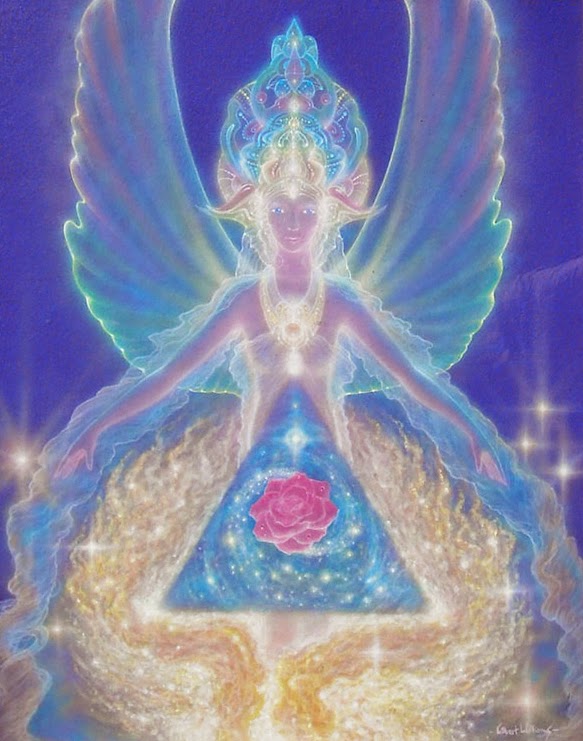 
Thanks again to Cobra for taking the time, and providing great inspiring answers. Enjoy.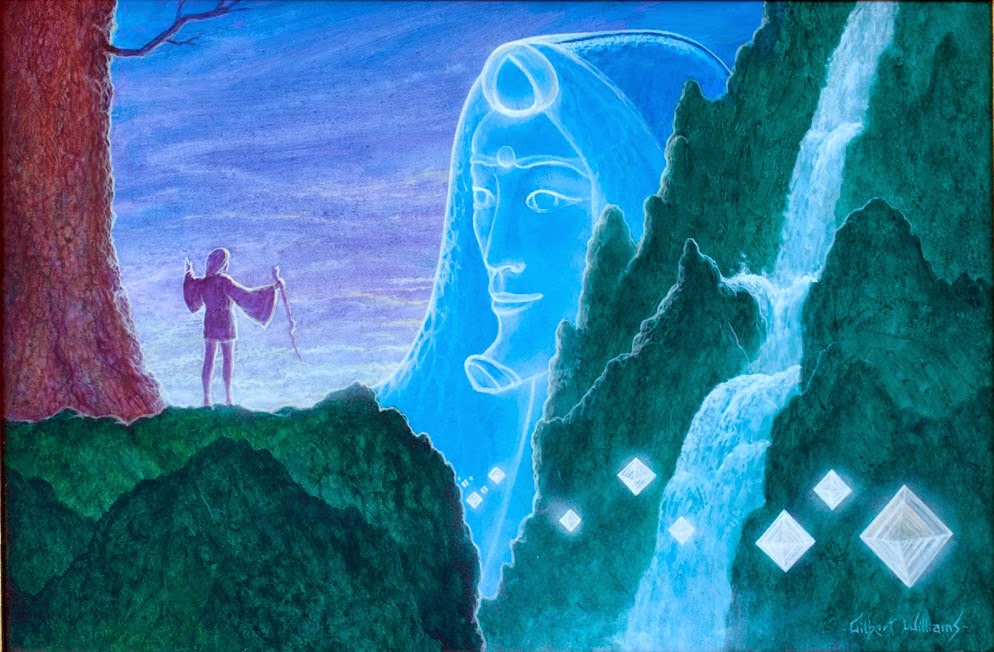 Art by Gilbert WilliamsInterview TranscriptUntwine : You've explained that Ashtar is the twin flame of Ishtar

Cobra : Of Astara, Ashtar and Astara.

U : Is Ishtar a different one ?

C : It's the same name but there are different variations of the same name in various cultures.

U : So Ishtar, Aphrodite, Venus, Isis, this is all the same being ?

C : Basically it's the same being that had lived in late Atlantean times, and various cultures had different approach to that being and different ways of connecting.

U : Ok. So is Ashtar also Osiris and Appolo ?

C : Ashtar is Osiris yes.

U : And Appolo is a different one ?

C : There were also other beings of light that were living on the planet in late Atlantean period, and many of the ancient gods and goddesses are actually distant memories of those beings.

U : Ok. Can you comment about the story of Osiris being killed and cut into pieces, did that really happen ?

C : Actually it's a symbolic reflection of the wars which were taking place in the late Atlantean period, especially the time when planet Earth became a quarantine, under the control of the archons, so it's actually a memory of that timeframe.

U : Ok so it's like a metaphor ?

C : Yes it's not how the exact story happened but it's actually a reflection, a memory, a symbolic representation of the conflict that was happening in that timeframe.

U : Ok. And so now are Isis and Osiris located in many places at the same time or is there a place where their central consciousness is ?

C : Their main focus is in the Sirius star system but of course they have projected their consciousness also in the motherships around the Earth, and they are also sending a lot of energy towards the surface of the planet, to assist in the process of liberation.

U : Ok. In astrology there's always planets that have the same name as a God or a Goddess, is it really linked to the planet itself and its higher self, or are they different beings ?

C : Actually the planets are much more evolved beings than Gods and Goddesses which were heroes of the past, but in many cases the energy ray, the energy signature is very similar. 

U : Ok, so they're not the same but they have the same kind of frequency ?

C : They have a similar quality of frequency yes.

U : So, many of the ancient stories like in Greece are not exactly true yes ?

C :  It's a memory, which has been passed down from generation to generation, and it has of course been distorted to a certain degree because each generation has changed the story a little bit.

U : So are beings like Mercury, Jupiter, Neptune around the planet right now playing a role in the liberation ?

C : Some of them yes, some of them no, most of them yes.

U : In the Paris conference you said the Louvre pyramid was built by the Light templars yes ?

C : Actually there was a Japanese architect, that had a certain contact with the Light forces I would say.

U : Ok. Because the official story says it came from the french president but he was more in the cabal yes ?

C : Yes he had connections with the cabal, but the basic impulse for that pyramid actually came from the light forces.

U : Even through the president ?

C : I would say he was open to certain suggestions and the cabal wanted to misuse that portal as an entry point for their rituals, but actually the light forces were more successful in this.

U : So once it's built, can it be used by both sides ?

C : It could be used by both sides but fortunately the light forces took the upper hand, so that situation is ok.

U : Have the tantra teachings been manipulated and distorted ?

C : I would say all teachings on the surface of this planet have been manipulated and distorted. You can find truth in most teachings but there is also a lot of disinformation so you need to use your inner guidance to find what is true and what is not.

U : Ok. For example they say sometimes that men shouldn't ejaculate, where is that coming from, is it a distortion ?

C : Yes it is a distortion and I would say that you need to use your own inner guidance about that, about your body and your sexuality.

U : Yes. Is there sexuality after the ascension ?

C : Not in the way that people understand it but there is a state of consciousness which could be described as the cosmic orgasm, which is one aspect of divine consciousness, and after ascension you're always connected with that vibration of the cosmic orgasm, which is one aspect of bliss actually.

U : Ok. And is there still exchanges of this energy between different beings ?

C : Yes but not in a physical way, it's actually more of an energy exchange.

U : Ok. So can you explain basically the original purpose of sexuality ?

C : The original purpose of sexuality is to merge polarities into Oneness.

U : You said that only 6 people escaped the quarantine since 1996, how did they do it ?

C : Actually there was a group of people that belonged to the Brotherhood of the Star, that group was located in California very close to the Edwards airport base. They were using a certain protocol to transform their physical bodies and to transform their consciousness, and they have managed to ascend in the late 90s, and they are not in this solar system anymore, they actually went to the Sirius star system after their ascension.

U : Ok. So they escaped after the invasion ?

C : Yes exactly.

U : Was this the only planet to ever be quarantined ?

C : There were other places that were quarantined but this is the most difficult situation regarding quarantine in the whole history of the Universe.

U : Are there both positive and negative cities on the etheric and astral planes ? 

C : Yes around planet Earth yes.

U : Ok. Can you talk about the positive ones ?

C : Actually on the higher astral planes there are areas of Light where people can go after they die if they have high enough vibrational frequency. They have beautiful landscapes, beautiful buildings, beautiful surroundings. But they are still tied to the quarantine Earth, sooner or later they have to come back and reincarnate, because the archons still have control over them.

U : So they're inside the veil, they can't escape ?

C : Yes they are inside of the veil.

U : So is it like a technology that they can't go through ?

C : Exactly.

U : How are the archons able to force them to reincarnate ?

C : With technology, with magnetic fields. They prey upon them and whenever they detect certain emotions that are not exactly of the Light, they enlarge it with an energy field and sooner or later, people get trapped again, usually because they have attachments to people who are already incarnated.

U : Ok. So it's only through their own emotions that they can force them ?

C : Through their own emotions and attachments.

U : So it's possible that if somebody would clear all attachments and negative emotions they could escape also ?

C : Theoretically yes. But this will change soon because the quarantine begins to dissolve, and it will become much easier to escape in the future. Actually the quarantine will open and the Light forces will come in and they will liberate the whole etheric and astral planes.

U : Ok. So when you say ascended master, these are beings that were on this planet and that ascended from this planet yes ?

C : Yes.

U : And there's about 70 of them ?

C : Around 70 of them yes.

U : Do you have an exact number ?

C : 70 is very close to the exact number.

U : Ok. And is it balanced, half male half female ?

C : Exactly.

U : Ok. But there's many more beings that have ascended from other planets yes ?

C : Of course there are billions upon billions of ascended beings in this Universe.

U : Are some of them that are from other planets playing a role in the liberation of this planet ?

C : Yes of course many of them are on the motherships, I would say they are projecting their energy to the motherships around the earth.

U : So the Brotherhood of the Star, that's these 70 ascended masters plus the Esoteric Brotherhood who are their disciples yes ?

C : Exactly.

U : Ok. Is the Ordo Bucintoro part of the Esoteric Brotherhood ?

C : Part of it yes, not completely but they intersect, they are actually very much connected.

U : Ok. Is the Esoteric Brotherhood on the surface of the planet only or are they beyond also ?

C : Of course they are on the surface of the planet, and also below the surface and above the surface of this planet.

U : Outside the veil also ?

C : Yes

U : How was the Ordo Bucintoro able to choose their incarnations ?

C : Actually those people who belong to the order are very conscious and the most conscious of them have planned their incarnations when they were in between incarnations. They have gathered on the higher astral plane and mental plane, and they were trying to avoid as many archon traps as possible and to incarnate in key periods of history.

U : Ok. And then the Order of the Star are 144000 beings who are here on the surface ? [C : Yes]  And they're the disciples of the brotherhood of the star [C : yes]. Are some of them part of the general population ?

C : Actually most of the Order of the Star are part of the general population, they don't even know that they belong to the Order of the Star. They're actually those of the lightworkers that do a lot of energy work of transforming darkness with light.

U : Ok. Are they all awakened at this point ?

C : No.

U : Can there be contact between them and the esoteric brotherhood ?

C : Sometimes it happens but they don't know about it, it's actually more that the Esoteric Brotherhood contact those people and assist their awakening without revealing themselves.

U : So telepathically, stuff like that ?

C : Telepathically and sometimes also physically.

U : Ok. So sometimes you can meet somebody who is part of the Esoteric Brotherhood but who is not gonna say that he or she is ?

C : Exactly.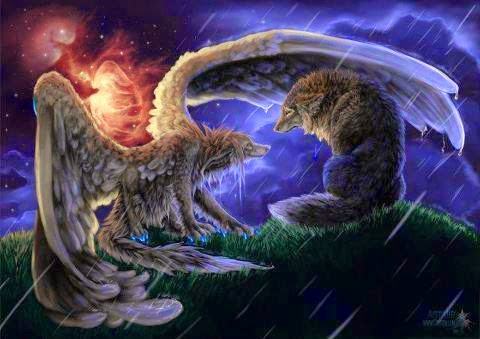 

U : Ok. So you said the purpose of the Order of the Star is occult triangulation of light and darkness, can you explain this process ?

C : I have just described it already, it is actually that the light forces shine their light to transform darkness.

U : Ok. So in your Brotherhood of the Star post in 2012 you also talked about how they are from the first, second and third initiation, can you talk about this ?

C : Yes, they are spiritual initiations, the first means a certain level of mastery over the physical plane, the second means a certain level of mastery over the emotions, and the third a certain level of mastery over the mind. So these are actually spiritual initiations that are universal, throughout the Universe, in the whole Cosmos.

U : Ok. So is it like a specific ceremony or just their own personal development ?

C : There is also a specific ceremony performed by the ascended masters but actually initiation means a stabilization of a certain vibrational frequency within a being.

U : Ok. So you talked also about the holy grail stones, the cintamani, the garil, the moldavite chalice. Is the cintamani feminine and the garil masculine ?

C : Both of those stones actually possess both male and female aspects inside.

U : Ok. Is the lapis ex coelis another stone ?

C : That is actually the cintamani stone.

U : Ok. Is there other stones that are part of the holy grail ?

C : There are actually many different stones which belong to the holy grail family you could say, one of them of course is the moldavite, the second one is the cintamani stone from Sirius, and there are also other stones that I am not to talk about right now but they are very powerful stones which are focal lenses for very powerful energies of the light on the surface of this planet right now.

U : Ok. So the moldavite chalice is in a light ship yes ?

C : I would not disclose the location but it is in the hand of the light forces.

U : Ok. So it's linked with the Order of the Star and when the light of the central sun will touch it, it will trigger the awakening of the Order of the Star, is this correct ?

C : It will be activated at the time of the event, and will serve as a lens, the energy of the central sun will go through it and activate people on their positions for the event.

U : Ok. So all these holy grail stones, it feels like they are here to counter the black stone, correct ?

C : Yes but not only the black stone they are here to do many things energetically, to assist the liberation and prepare for the event, one way or the other.

U : So the zodiac constellation system, is there the same system on every planet in the universe ?

C : Actually, usually there are 12 zodiac signs, that connect with the 12 rays emanating from the Source, but the actual exact meaning of those signs vary from planet to planet and from star system to star system.

U : Ok. How about the 13th sign and 14th signs that alternate every 13000 years, is that true ?

C : This is just a symbolic representation, because there's actually the 13th ray which is the mystery of the free will, and it has been integrated in the zodiac as a 13th sign. And yes you also have various interpretations of 14 signs, which actually describe more the stargate between the galactic central sun and the edge of the galaxy.

U : So the silver and golden gate ?

C : Exactly.

U : Ok. Because these two constellations, the 13th and the 14th, they kind of touch the ecliptic, so do you think it's only an interpretation, or is there an actual zodiac sign ?

C : Yes they touch the ecliptic because basically the solar system that we are now in, is entrained to the cycles of the galactic central sun, and the tilt of the ecliptic is not a coincidence.

U : Ok. Yes it's synchronized with the beating of the central sun.

C : Exactly.

U : Can plasma matter be found in nature or is it just a membrane of anomaly ?

C : It can be found in nature, but when there is too much stress on the plasma, it mutates and this is exactly what happens on this planet and around this planet.

U : Ok. Can you give an example of where you can find plasma matter in nature ?

C : Actually every star is a ball of plasma. You have plasma discharges in every thunderstorm. You have plasma discharge around every comet. It's quite a natural phenomenon in the Universe.

U : Ok. You said also that very few people have managed to enter the quarantine since it started, can you say how many of them ?

C : I would not give the number but it's not very high. And once they entered most of them were not able to leave anymore.

U : Ok. Did they enter with their own free will ?

C : Yes. They took risks, they understood the risks. There is an exception of course of the extraterrestrial light forces that entered the quarantine for a very short time on rescue missions. For example pleiadian light ships. They were sometimes interfering in world events to prevent certain dark things from happening, and the light ships were present inside of the quarantine for maybe a few minutes, but then it was gone back out again.

U : Ok. And there was also some pleiadians that were captured in 1996 also ?

C : Unfortunately yes.

U : Ok. And they've been rescued already yes ?

C : Yes of course.

U : Ok. So the people who entered the quarantine after it started, are they part of the general population or in specific groups ?

C : They are part of the general population but they are much more awake I would say.

U : Is it true that the banking system was started on Earth by the templars ?

C : The banking system was actually imported from Orion thousands of years ago. It was just changing and adapting to the political and economical situation on the planet. And it was always under the control of the dark forces.

U : Yes. So we can see some templars were active in that but that was after they were infiltrated yes ?

C : The templars are active but they didn't control the financial system.

U : Ok. Light templars you mean ?

C : Actually there was positive and negative templar groups. And it was quite a mixed situation.

U : What did the priest Saunière find in Rennes-le-Chateau ?

C : Actually close to Rennes-le-Chateau there was a certain cave where the treasure of Solomon was hidden. It was about a thousand tones of gold, different objects, and part of this was found by the nazis during world war two and a small faction of this was found by Saunière.

U : Ok. How did it get there ?

C : Actually it was transferred there by the cathars and the templars in the 14th century.

U : Ok. So they got information from Magdalene ?

C : It was actually a legend that those families have and there was some information, some documents in the possession of those families, and they knew where to go and how to search for it.

U : Ok. Because Magdalene landed there also yes ?

C : Yes, yes she landed in France.

U : And so she's connected to those families, it's that bloodline yes ?

C : Yes exactly she is part of the bloodline. I would say you could call it the 13th positive blood line.

U : Ok. You said that Ireland was part of Atlantis before ? [C : Yes]. Were there other parts of Europe that were also ?

C : Actually the western coast of France was part of Atlantis, the Adriatic sea also. Actually most of the coast in the mediterranean belonged to Atlantis, and Egypt was an Atlantean colony.

U : So that doesn't mean the continent of Atlantis was touching Europe yes ?

C : No the continent of Atlantis was in the Atlantic ocean, but there were Atlantean colonies in the whole mediterranean area.

U : Ok. And was Hawaii part of Lemuria ?

C : Yes.

U : And also the west coast of USA and Canada ?

C : Yes.

U : Is it true that the hair on the head is like an extension of the nervous system, that helps to feel the environment, and have psychic abilities ?

C : Exactly the hair is like an antenna which assists us in connecting with higher spiritual dimensions.

U : Ok. This is why the cabal encourages people to cut them especially the men.

C : Yes that is why there is a trend to cut the hair as much as possible because the cabal wants to suppress humans spiritually.

U : Have the animals been distorted by the dark forces as well, for example all the violence in the food chain, the animals that bite, things like that ?

C : Yes they have been influenced by the archons with negative etheric energy. The treatment of the animals on this planet is unspeakable, it should not be tolerated.

U : Yes. So you said that the astral plane was almost clear of darkness yes ?

C : Yes, the situation on the astral plane is much better than it was even 5 years ago.

U : Ok. And it's the emotional plane yes ? [C : Yes]. Ok, so why do humans keep having so much emotional issues if the plane is clearer ?

C : It's not clear yet but it's much better. But most of the emotions get triggered from the archon and the chimera technology on the etheric plane. It is also possible to trigger emotions with a physical trigger, and an etheric trigger, and this is exactly what's happening.

U : Is there really an evolution path from the mineral to the plant to the animal to the human, etc ?

C : It is the case for one part of humanity but not for people who came from other star systems.

U : Ok. Because it seems that the plants and trees are very evolved.

C : Yes they are. They have their own consciousness which is much connected with the light.

U : And so people evolve from a tree then to a human, or can you be human and then tree again ?

C : No, evolution never goes back it only goes forward.

U : Ok. But some beings came from higher planes and then went back to the physical no ?

C : Yes but this will never happen again.

U : It was just to liberate the planet yes ?

C : It was to transform the darkness on this planet yes.

U : Ok. People on other planets, do they wear clothes and shoes like we do, do they feel like they have to hide their bodies also ?

C : They can use clothes to warm them up but they don't hide their bodies they have no inferiority complex or any kind of suppression, this does not exist.

U : Ok. Can you give examples of contingency in a harmless form ?

C : Well, the weather patterns on a normal day. They are very chaotic. You can't predict them.

U : Ok. Any other in the cosmos ?

C : How the stars in the galaxy revolve around the galactic center.

U : That's linked to contingency ?

C : Also yes, the oscillation of the star patterns, they are very random it's impossible to predict them.

U : Ok. Was there harmful parts of contingency before darkness was created ?

C : Before darkness it was not harmful but it could be unpleasant.

U : Ok. So when darkness was created, did the harmful parts of contingency disappear from the rest of the universe and were concentrated in these beings ?

C : It was concentrated in a few galaxies, in this local group of galaxies, and then it was slowly being transformed.

U : Ok. So the situation became better for the rest of the universe no ?

C : Yes.

U : Ok. Is it true that some beings in the liberated universe have technology to create their own bodies ? [C : Yes]. Can you explain how it works ?

C : They have very advanced cloning facilities, and even more advanced beings have materialization chambers that can actually create bodies out of etheric substances, shape them into the physical plane.

U : Me and other people have seen that often the stars that are very low on the horizon, you can see them blinking with colors, can you explain this ?

C : It is a certain phenomenon happening because the atmosphere is not completely pure, there are currents in the atmosphere, and when a star is crossing through a very large portion of the atmosphere, different parts of the ray become reflected. So for example when the sun is setting, when it's high on the horizon it is almost yellowish white, when it comes closer to the horizon, it gets redder and redder, and when it comes extremely close to the horizon you have this so called green flash. It is because certain wavelengths are absorbed more than others when it's very close to the horizon. And also when a star comes close to the horizon, the refraction in the atmosphere absorbs certain wavelengths more than others, so you have this appearance of stars blinking and changing colors.

U : Ok. You said when the sun is setting there is this green flash, what is it ?

C : Usually when the conditions are very good, when the last part of the sun goes below the horizon there is a beautiful green flash of light that can happen.

U : Ok. Is there still some greys on this planet ?

C : There are some people who are greys incarnated in human bodies but not in grey bodies.

U : Ok. So on the non physical planes is there some also ?

C : On the non-physical planes yes.

U : And are they all negative ?

C : Some of them yes, some of them are crossing into the light as we speak.

U : Ok. And then they are leaving the planet ?

C : Yes they are being escorted away from the planet.

U : What's their origin ?

C : Many of them come from star systems which are part of the draco alliance in this local sector of the galaxy.

U : Ok so it's a natural race not a manipulation.

C : Of course they were manipulated by the archons but now they are evolving beyond that.

U : Ok. And they were not created by the archons ?

C : No.

U : Ok. So in the graphic in the plasma post you show the 7 planes of existence, does every being in the universe always exist on all 7 planes at the same time ?

C : Actually we have our divine spark which exist in the higher of those planes and of course when we incarnate on the physical plane we also have the physical body, and all the higher bodies in all 7 dimensions.

U : Ok. But some beings are only on the higher ones ?

C : Yes.

U : Ok. So when somebody is incarnated on the physical plane, do the astral body act independently of the physical body or are they merged together ?

C : Actually all bodies are connected in consciousness so they are interdependent and there is a feedback loop between all the bodies to a certain degree.

U : Ok. But can the astral body do something else than the physical is doing ?

C : Part of the astral body is always connected with the physical body but part of the astral body has independent life yes.

U : Ok. And same with etheric ?

C : Yes.

U : And do the bodies have roughly the same shape, like for example if you're in a humanoid body in the physical plane it's the same shape in the astral plane ?

C : Not always.

U : Ok. And same with the higher planes ?

C : Yes.

U : Are the 7 chakras connected to those planes ?

C : Yes those 7 chakras are actually connected with the 7 planes of creation. 

U : Ok. So each chakra correspond to each plane ?

C : Yes also. There are other correspondences so this is quite complicated but yes this is also part of the situation.

U : Ok. Is there more than 7 chakras ?

C : There are many chakras in a human body.

U : More than 7 ?

C : Yes much much more.

U : Oh ok. So how many roughly ?

C : Tens of thousands of chakras, actually whenever there is an intersection between two nadis energy channels, there's also a chakra.

U : Ok. For everybody ?

C : Yes.

U : Ok. So when the universe contracts again the lower planes will merge back with the others and disappear ?

C : They will actually ascend back into the Source.

U : So they will be gone ?

C : Yeah they will be ascended, absorbed into the Source.

U : So the manasic plane and the ones above it they are clear now yes ?

C : They are clear of darkness but there is still some anomaly there, so they are not perfect, but there is no darkness there.

U : Ok. And there is no darkness beyond the buddhi-manas ?

C : There is no darkness beyond the higher mental plane everywhere, anywhere, ever. It's not possible.

U : So where is the veil that blocks the tachyons on those planes ?

C : It's on the physical and etheric, and to a certain degree on astral and lower mental plane.

U : Ok it's on all of them. [C : Yes]. So is there plasma planes on every planet ?

C : Yes but it's almost unnoticeable on other planets.

U : Has Iceland really gotten rid of the cabal to a certain degree ?

C : To a certain degree but not completely.

U : Ok. So you've agreed before that the masculine is action and individuality and feminine is reception and unity yes ?

C : Yes

U : It seems to me that they are both suppressed, there's sometimes distorted unity and everybody has to be the same, it's conformity.

C : That's not exactly unity, it's control.

U : Ok. But is it not done through a form of distorted feminine ?

C : Yes it can. Actually both aspects are distorted on this planet.

U : Ok. Because it seems that the masculine is also suppressed, people have a hard time to take initiative and action.

C : Yes it is suppressed. Healthy masculine initiative is greatly suppressed on this planet.

U : Ok. So why are we more talking about the feminine and not of them together ?

C : It's just because there was such a big imbalance in the past because the feminine was suppressed even more. And of course you and anybody else are much more than welcome to talk about healthy masculine it is also very important. Taking and inspiring action is one of the keys to planetary liberation.

U : Ok. So what we aim really is balance yes ?

C : Yes.

U : You said before that when there is balance darkness can not exist, can you comment more on this ?

C : Yes it's very simple, because when there is balance there is harmony and darkness can only exist when there is a distortion and imbalance between various elements of creation.

U : Ok. Can you talk about the energy around the switzerland region, it seems special, the political situation is always different, there's the cern, sacred sites in France near it, and Untersberg and Venice are not far, it seems that there's a strong vortex in this region.

C : Actually switzerland was chosen by the cabal to be isolated from the rest of the world, so it wouldn't be invaded and there would be no wars, because it was chosen as a financial center for the cabal. And of course the chimera group has chosen this country to be the site of the cern, to continue with their experiments and develop their exotic weapons there.

U : Ok. So the rhic in Long Island, and the cern, is that where they make strangelet bombs ? 

C : No.

U : Ok. But is it connected to it ?

C : The Long Island location is still connected to it and the cern is not anymore. There has been a lot of changes happening in the cern in the last few months I would say. The situation has changed.

U : Ok. So it's not active anymore on that aspect ?

C : Yes it is not active directly with the chimera group, there is of course still projects  that are scheduled to be reopened next year but the chimera group is not directly involved with cern anymore, not in the way it was before.

U : I heard that St Germaine was active a lot with the kings and queens of France before the revolution, is it true ?

C : Yes it's true.

U : What was he doing with them, they were archon puppets no ?

C :  Not all of them, he was trying to influence them in a positive way, and he knew exactly what would happen with the french revolution, although the french revolution had a good start, it got distorted by the archons and changed into a reign of terror. So he was warning certain individuals against this, and was trying to lead this change in a more balanced way, of course he was not successful because people weren't listening to him. 

U : Ok. Is there still many reptilians around the planet ?

C : There are still some especially on the lower etheric plane, but much much less than even one year ago. The number is much much lower.

U : Can you give the numbers roughly ?

C : No.

U : Ok. So there's a physical way that you use to contact the pleiadians and the resistance, how often can you use it ?

C : Basically quite often. Often enough that i have a constant update on the situation and reliable intel about it, continuously.

U : Ok. Are you the only one on earth who has this ?

C : I would not answer this question.

U : Ok. Are you also in contact with some ascended masters in this way ?

C : I would also not answer this question.

U : Ok. I've often felt that the interference is stronger in the week-ends, i thought maybe it's because there's islam judaism and catholic ceremonies in the week-end,  can you comment on that energy of the week-ends ?

C : What is happening is usually during the week people are very active and they tend to suppress things, and during the week-end they relax a little bit more and all the suppressed things are coming to the surface, so there is a lot more emotions which are being released. And the archons tend to misuse that with their technologies, and the chimera group also.

U : What's behind the ritual with the cube in the mecca ?

C : Actually the black cube is a symbol of the dark forces, and they are using that to consolidate their power on the physical plane.

U : So what's that little black stone that everybody kiss ?

C : The black stone in mecca is not the black stone i am speaking about.

U : Yes. But what it is, where did it come from, why is it there ?

C : According to some legend there is a small piece of meteorite which has been put into one corner of the kabba in mecca. 

U : Ok. So does it have a certain power or is it just to make a story for people ?

C : The object has a certain power because it was used in many occult rituals by the dark forces.

U : Ok. Why is there so many esoteric symbols in hollywood films ?

C : Actually there are two factions in hollywood, the negative faction that tries to control people through the symbols, and the positive faction tries to awaken people through the symbols.

U : Is there physical life on the surface of other planets in this solar system ?

C : Yes there are underground bases on some of the planets and some of the moons in this solar system.

U : Physically ? [C : Yes]. But not out in the open ?

C : No. The conditions are not right. You might only find some bacterias on the surface of Mars but that's about it.

U : Ok. Can you talk about how eventually after the event we will make sure that darkness never happens again ?

C : Simply because there will be enough awareness in this Universe, and the light forces will have technology strong enough to prevent anything like that from happening ever again.

U : Ok. So when the Universe contracts again, and then expands again eventually, will this memory be kept ?

C : All the awareness will be kept but in an elevated way, in a more refined way.Rob – Yes, we have another Victory of the light radio show.  I want to thank Rique Seraphico for that nice music we had there and of course DaNell Glade for her ever present diligence and attention to the (translation) transcription process.  Also of course the super talented and creative Smally7 who does a lot of the you-tubes for Cobra and is taking care of this one for us here today on our interview.  This should come out hopefully before the first of December (or thereabouts) for you folks. Once again Cobra, thank you very much for coming on the victory of the light radio show.  A lot of things are happening in the world and we’re very excited and grateful for you to be on my show once again.  Thank you so much.COBRA – Thank you for your invitation.Rob – It’s always a pleasure here.  We have a lot of things to catch up on.  I wanted to comment on some of your last posts here.  You talked about some things taking place and the victory of the light recently that could reveal after certain things.  It sounds like in some of your cryptic posts, for those of you who are sometimes confused, by “top egg” and the clearance and these different posts that have coed meanings.  They’re not for us.  They’re for members of the resistance movement on the surface of the planet to receive updates on certain conditions that are going on.  Is there anything you can share with us in regards to some of this recent victory with the clearing of the, I guess you call it, the “” egg post”.COBRA – OK, off course I cannot make any comments about the “egg post.  I would just say there is a certain operation of the light forces going on and one phase has been complete and it has been successful.  That’s all I can say at this moment.Rob –  OK.  #2 I’d like to help support you and remind people that you are heading to Egypt to kick off the window of opportunity coming up.  There are still things available and people can sign up and check that out, correct?COBRA – Yes, there is still space available. I would like to ask everybody and invited everybody to join us.  And those who cannot join us in person can of course support this activation from their homes or from their individual locations wherever they are on the planet and both aspects are important and both aspects of this can actually help us in the next push towards liberation.Rob – OK.  Also folks, for those of you who are familiar with my work and new to this Cobra interview and information,  you can check him out at:  www.2012portal.blogspot.com/.  It’s a wonderful site.  Lots of great information there.  There’s a book called “The event” that will really bring you up to date with lots of different information.  I would like to make a special appeal.  I’ve looked at some of the beautiful youtube videos that I believe Smally7 has made on various subjects on the window of opportunity.  For those of you who translated German, French, Spanish, Portuguese, Italian, Russian, Czech, Polish, Croatian, Slovenian, and Japanese we would be very grateful at www.prepareforchange.net.   If you would check out www.prepareforchange.net.  We do have a request for translators on some of the important documents there, the community leader’s brief and some of the main things.  We would very much appreciate you reaching out to us or to me at rob@thepromiserevealed.com or www.thepromiserevealed.com or anything else.  Without further a due we’re going to get into some other questions.  We have quiet a hodge podge from different people.  We’ve had a lot of people from different countries and folks,  a lot of information that comes through Cobra and through the intelligence of the light force movement is focused quite a bit in the West and sometimes in the Russian and Asian communities.  Many of you in other areas of the world have asked for some updates and certain things going on.  We ‘re going to ask Cobra to comment on some of those countries.  Many of you have made comments and I’ve decided to ’ try to get some answers here form our beloved emissary of light here.  Got some interesting stuff and the first question is: Alex Collier said something in the range of 20 billion year hologram was his answer to this question.  How old is the Universe.  I guess I would say the physical aspect of creation.COBRA – Well, the current estimate is 13.7 billion years and that’s quite close to the real value and we’re now speaking of this cycle, of this cosmic cycle.  Of course there were previous cosmic cycles.  This one we are now in is very important because it will finally resolve the situation with light and darkness.  This polarity will be cleared and healed and removed.Rob – That is rally great.  Someone asked a question:  in the beginning of creation, did Source make it’s first extension of itself that we know as the God and the twin Goddess.  This is obviously, is there this dualistic thing.  Was this simultaneous aspect of creation.  Is it a mother/father God or is this kind of a step down situationCOBRA – You could describe it in this way.  The first projection of the One into many facets in the universes was male/female polarities on a very high level.Rob – OK.  Another question.  Some people want to get a metaphysical gleaning from the Biblical texts and they would like to get a meta physical understanding.  What is the Holy Ghost in Universal or ascension terms.COBRA – It is actually that aspect of the source that is beyond male and female polarity, which actually includes both aspects in itself.Rob – OK.  In the bible also, it says a New Jerusalem city descends form the sky.  Is this a reference to a particular mother ship that many people have talked about called the New Jerusalem.  Is that something that was known about in the Biblical times.  What is the New Jerusalem reference in the Bible.COBRA – It is a code name for the mother ship, yes.  If you read a description of that mothership actually you see there are 12 different layers of the mothership with 12 different energy aspects and the revelation was actually a vision which is about, around 2,000 years old and it actually describes the times we’re entering, the times of the first contact and the times of the completion of duality.Rob – Yes.  You mentioned 12 layers, it’s very interesting because JJ Hurtak in Keys of Enoch mentioned that there are 12 major areas where he says that very large mother ships will descend upon the planet and I can mention 2 of them that I can remember off hand, well actually 3 of them.  One is The Tacal Machan (?) basin, the other is SLC and the salt flats, for anyone who’s been out there that can certainly take a very large mothership, as well as the head of the Dove down there in central America.  There’s supposed to be a large ship that may hover over the land.  Is that the reference to the New Jerusalem meaning of the 12 levels of energy.  Different types of ships in different places.COBRA – Basically the new jerusalem is a code name for one mothership but you have this 12 pointed star patterning on different layers of creation and the whole planet will be part of that 12 pointed energy patterning at the time when those motherships will become visible.  So this is at a certain point in the future and that will be part of the plan.Rob – Yes, and as we’ve discussed before privately and if you can confirm this:  I was feeling that this will be quite some time after the event when we actually have this type of landing, correct?  This would probably would be 2 or 3 years at least, yea?COBRA – Yes, there will be a certain time frame which will need to pass between the event and those types of manifestations because the mass consciousness of humanity needs to be ready for something like this without being too stressed out.  Actually Humanity needs to be able to absorb this transition in a way that will benefit his consciousness.  It will not just be a show it will be actually a transition which will include a transformation of the consciousness of humanity.  That’s why it needs to take some time for this to be the most optimal way to be aligned with the divine plan.Rob – Yes, many of the questions that people ask in regards to the event that are coming up here, have to do their feelings of the way things are now but, at the time of the event, and you have mentioned and I’ve always stated, this is the beautiful part of your work Cobra is that: the new revelation of explaining the Chimera scalar wave technology, which works with certain satellite programs as well as a etheric type technology which is jamming the human consciousness field.  There will be tremendous change at the time of the event.  This scalar wave network and this electronic fence as I like to call it, will be taken down, is that correct.COBRA – Yes, they will be taken down and yes this will result in a drastic improvement of energy conditions around the planet.  Human beings will definitely be able to feel that improvement, quite, quite intensively.Rob – Yes.  I have a feeling it’s going to be a very dramatic change for those who know nothing about E.T.’s or anything.  Even the average person will feel a strong energetic shift correct?.COBRA – Yes, they will feel like something is going on.  They will feel much better, much lighter, much more optimistic.  They might not initially understand why but they will definitely feel that something big is going on.Rob – Very good.  Let’s see, we have some other questions here.  I’m personally curious, Dr. Frank Strange has denied this information to me but Billie Meyer has a book called The Talmud of Emmanuel.  A lot of people have questions in regards to the personality of Jesus Christ or the ascended master.  Here’s a question:  Was Jesus Christ the real birth father an archangel or an ancient celestial being, and if so, do you know who this being was.  Some people said it was Gabriel.  How was Jesus Christ born, was it an immaculate conception or did she have sex with an E.Tt?COBRA – No.  It was  a natural birth process like everybody like us.Rob – Who did Mary have sex with?COBRA – There is a certain person who has been erased from the Bible.  You see, a lot of information, I would say 50% of the information about the life of Jesus has been fabricated.  It has been taken from different mythologies that were prevalent at that time.  From Mythriism, from Apollo cult, from Egyptian mysteries.  I would say the other half was a section of his life that suited the programming cult of Christianity at that time, so you can not make conclusions about his life based on bible if you want an accurate perception.Rob –   Yes, that will probably upset some fundamentalist Christian people.  I’d like to support you and reiterate folks, that there are priesthoods and there is misinformation there. This being, let’s talk about him, was this an E.T. being.COBRA – He was a star being like many star seeds, light warriors and light beings now on the planet.Rob – OK, so I understand at the time she was part of an Essene family, Mother Mary was, and that she was one of the Oracles and it was determined that she would bear the Christ.  How was this known at that time.  Was there a type of communication that was shared with certain members who were preparing for this incarnation.COBRA – Actually, there were quite many prophecies at that time and of course his birth was expected as was the birth of many prophets which did incarnate in that time frame.  He was not the only one.  But he was the one who had a very important message and that is the message of unconditional love which is something that this planet is evolving towards.Rob – OK.  is Jesus Christ, in some people’s opinion, Dr. Bell’s and Rays of Truth, Crystals of light, He says.  “Jesus Christ is the highest possible incarnation of a being on the physical plane”.  He says and that’s just simply a fact.  The Ascended Master Jesus Christ , is he a leader of the Ascended Masters.  Does he hold a special position in relationship to this planet.COBRA – OK.  I would say his mission is very important because his mission is the distribution of the energy of unconditional love among humanity which is one of the most important aspects of the planetary liberation and he has been dedicated to that mission for the last 2,000 years and preparing humanity for this transition which is happening now.  That is quite important.Rob – We’re going to go into some other questions.  I’ve got a few more biblical questions I tossed in here this month.  We have lots of questions folks.  I apologize if your questions don’t get answered.  We just don’t have time.  I have also many questions from so many people, we may get 1 or 2 of some people who sent many questions.  So please don’t be offended.  I’m doing my best to get all your questions in there.  Who was the dark group of beings knows as the Anchara group.  Was there a peace treaty in place to stop Galactic wars.  Was there a peace treaty.  Who was the Anchara alliance.COBRA – Yes, there was a peace treaty that was signed in 1995, and as you all know the next year was the big invasion, the Archon invasion that happened on this planet.  Because not all races and not all beings were happy with that treaty.  Actually one large segment of negative races have crossed into the light as a result of that treaty and the other ones who  did not sign the treaty were very unhappy with that treaty and they decided to invade the planet and that’s what happened in 1996.Rob – OK.  Here’s an interesting question.  I’ve heard various takes from various various different people and I’d like to ask you.  Is earth and other planets that orbits our sun in our solar system, are they all hollow and do all of them have inner worlds that are of the higher dimensions?COBRA – OK.   Every planet in the solar system, not only in this solar system has cavern systems in their crusts.  I’m speaking now of the solid planets, the gases planets have a different structure. On the higher dimension every planet has a certain light and a certain higher dimension structures that transmit light through the planet.Rob – O.K.  I was given one explanation by a physicists.  In the creation of the physical solar system there is a gaseous central sun that has eventually, as it starts spinning and it slows down, I guess some drops of the sun, I guess is the description, are ejected and they don’t go too far.  They stay within the magnetic influence of the gravitation pull of the sun and they start spinning, kind of like a geode, I guess there’s been some indication and some people have theorized that there is a small, tiny piece of the sun in the center and that there is a hollow chamber in the exact center as well as the crust.  Is this true or possible.  Is this theory correct in your understanding.COBRA – The first part of the theory is correct but the 2nd part is not exactly correct. because In the center of each planet, yes there is a star gate, but it’s not a sun as some people understand it.  It’s a little bit different.  It’s a very dense matter which emits a lot of energy due to various physical processes.Rob – Yes, that corresponds with what Fred Bell told me when I asked him that question so that’s consistent there.  Thank you very much.  Here’s an interesting question that some folks may be interested in and I’m pretty much aware of this and I knew this whole thing is a scam.  They have actually, literally criminalized the old form of light bulb here maintaining that they’re more eco friendly and energetic and will save energy.  I believe this is false, in fact I’ve been told that there’s mercury gas in those new light bulbs that have the spirals.  Some people are maintaining that they have a fatigue.  Can you comment on the intent of the ending of the incandescent bulbs and the replacement types that seem to be more toxic.COBRA – Yes, of course this is, along with the poisoning of the foods, the chemtrails and other inventions of the Cabal.  They want people to be constantly suppressed with different chemical substances.  And yes, those bulbs are a little bit more dangerous for your health. They are not as innocent as they are portrayed.Rob – Thank you and I’ll ask people to listen there carefully.  Cobra said chemtrails.  I constantly get people who are talking about the chemtrails and we’ve addressed this many times.  We’re not going to go into it today.  I just like to reiterate what Cobra said many times before;  yes there are chemtrails.  They are not having the results that they’re intended but there still are areas of heavy spraying although the intensity has slowed down in certain areas folks, we absolutely recognize.  I’m here in Mt. Shasta.  There are periods where we will go through repeated spraying of chemtrails from 3 am in the morning all day long.  We will have intense blanketing but the level of this has slowed down.  Cobra, at what point will this finally end.  Will this be at the event that we finally see the end of the chemtrailsCOBRA – Yes, at the event.  Yes, you see all the activity of the Cabal will continue until the event and until they are arrested.  They will not stop by themselves.Rob – OK.  This is from a friend of mine.  He’s actually one of your healer’s there.  He said in one of your last blog posts, but it was some time ago. I couldn’t get this in earlier, we’re so far behind in questions.  He says: the evidence of the Brookhaven lab as the source of the light beam that destroyed the TWA flight that had not before been explained, although many people have talked about a flash of light coming from the Brookhaven labs that probably took out that TWA.  This person wants to know generally speaking, how high in the US government ladder does the decision to murder so many people on the flight go.  Does the president know about this type of thing.  Is the green light given by the higher ups.  Was this by military officers or is this strictly chimera.COBRA – OK.  The initial decision for things like this sometimes comes from Chimera but they don’t often intervene in our surface situations.  Most of the decisions for the situations like this come from the Cabal.  The majority of them come from the illuminati factions, like the Bushs’, Kissingers’, Rumsfeld, Cheny and people of that caliber.  They are the ones who are making the decisions of that nature,Rob – OK, so these are just absolute rogues.  And they just do that kind of folks. That’s how they consider you. Someone asked that you mentioned the replicator can reproduce food such as a tomato, which is a living thing.  So, He was wondering;  can you replicate a living creature.  We know we have cloning, but is there a replicator technology that could do that.COBRA – Basically what a replicator does it replicates a tomato which is not alive any more.  It’s not a plant.  It’s that part which is already dead.  The replicator can create a body but a living substance needs to enter into that body, and yes the light forces have technology that can make that happen.  So, for example, if you need a new body,  the replicator will create a new body for you and then you will enter that body as a soul with a certain technology that allows you to adjust your vibrational frequency to that other body.Rob – Yes, it corresponds to some interesting info that I heard a few years ago and I’ve spoken it people.  Is it true that some of the races of beings, who in their native condition on their worlds perhaps, have different gravities, different atmospheres.  They actually, as spiritual space family/light family have the ability to disassociate their consciousness from their physical body and I’ve heard that they can kind of hang their body up in like a suspended animation state while they exit their body and they take on an earth body to appear like us so that they can interact in our atmosphere and gravity,  is this correct.COBRA – Ummm. . It is a standard procedure for some races but this standard procedure is not practiced very often on this planet because this planet is considered to be quite dangerous to interfere with.  So, it could happen that a being could leave their original body, incarnate here and got trapped and this is not something that they would like to experience.Rob – Right, without incarnating here they could leave their space body and appear in a earth base and then come to the surface correct?.COBRA –  They could but it’s a dangerous situation, especially in the last few decades.  it was quite dangerous and it was considered risky and not many beings did that as a result of that.Rob – OK.  We’ve asked this question before about chakra’s.  Some people talk about  a single chakra or multiple chakras.  You said there are hundreds of chakras throughout the body which is obviously clear.  Many vortex points that we call the nadis, or the nodal points of the etheric and physical bodies on the body.  Is there anything in the future that will be changing in regards to the basic structure of the chakras?COBRA – Not really because this structure is quite efficient and it is aligned with the physical body as we have it now.  There is no need to change it.  There are many new age teachers that are proposing those changes.  I would say, no, before ascension, the basic structure remains the same.Rob – Right, that’s what I was feeling as well.  I keep getting some of these repeats and sometimes they ask for a little more clarity.  Here’a a question that’s kind of obvious to those of us.  I’d like you to give  a lot of people hope and they struggle with addiction which is due to the electronic fence and a lot of programming and hopelessness that is present.  Simple question:  Will the human race be able to overcome addition easier after the event.COBRA – Much, much easier because Most of the addictions are chemical imbalances that can be easily resolved with a new technology that will be given.Rob – And will this new technology be given very soon after the event.  How quickly will we be able, will the E.T’s release through the white hats in the military before the human population even knows that the ET’s are involved in the event.  Will this be made available very quickly?COBRA – Yes, those types of technologies will be available very quickly, as fast as the distribution network allows.  I would said, In a few months this will be pretty much spread throughout the planet.Rob – OK.  Here’s a funny one.  I thought it was kind of cool.  Will we get to hang out with Jesus some time after the event.COBRA – The answer is yes, it might not be a personal experience but yes, he will appear to groups of people when the time is right.  (Very good) Also the same with the other Ascended Masters.Rob – There’s a question here:  is there an option B in terms of the event where the galactics themselves will announce themselves prior to the event if the delays continue.COBRA – No, It is a logical sequence of events that need to happen.  First the event which includes the removal of the Cabal.  Only after the cabal is removed can the light forces from other civilizations make themselves visible to humanity.Rob – Other contactees including J J Hurtak says that this process that we’re going through, although unique on the earth due to it’s location in the galaxy and the many portals and the different races that will be effected by the earth if it were to explode has brought attention here.  Many people have indicated that this is a process of liberation.  Generally speaking it’s been repeated on many worlds that have been taken over by the Chimera and I guess we can add the Anchara group.  Is that correct?COBRA – Yes, many planets have been liberated and usually this is a standard protocol to liberate the planet, but here on this planet it’s a little more complicated.  One of the reasons is that humanity has been brainwashed much, much more deeply.  There is not enough cooperation from the surface population, that’s why it takes longer and it’s more complicated.Rob – OK.  Very good.  there’s some things we’re going to switch around here – so many questions trying to organize them which is a little tough usually.  There is a referendum in Switzerland about the gold standard.  There’s been some supposedly positive individuals trying to reveal things.  They had an interview in Switzerland.  They didn’t take the main person, they took 2 of his underlings and he said they did quite well.  Can you talk about this Swiss referendum on gold.  Does this require the people’s referendum in Switzerland or is this at all related to the white light forces.COBRA – It is actually a very good idea because people now have a chance to involve themselves a little bit more directly in the transformation of the financial system. Yes, this has been organized by the light forces which are behind that. I would say they are actually White Templar groups in Switzerland that are behind this.  They are trying to do whatever they can so that the result of this referendum will not be manipulated by the Cabal, because of course there is also still a Cabal presence in Switzerland.  You have both.  If people choose in the right way, this can actually assist light forces and the transition phase for the financial system to be more aligned with Gold.Rob – Very good.  This folks as Cobra’s mentioned many times is a temporary transition as humanity is healed and the post event revelations come clear.  The laws of creation and people’s healing takes place, the understanding of the use of energy and credit will change to a cashless system.  Ladies and gentlemen, This is kind of a long winded post.  A lot of people have asked me to ask Cobra questions on different things.  He doesn’t have time to read all these things.  There was one in particular that someone sent me.  I asked Cobra before our interview if this was true.  It actually had about 19 bullet points which actually contain somethings in regards to the event. In fact, I have a feeling it was taken directly from Cobra’s information in regards to the event.  Some of the bullet points are:  establish new presidential congress elections within 120 days after the NASARA announcement.  It claims that late one evening in March in 2000 a written quorum was hand delivered by a Delta force Navy Seals to 15 members of the US senate and US House who were sponsored and co-sponsors of NASARA .  They were immediately escorted by Delta Force and Navy Seals to respective voting chambers where they passed NASARA.  These 15 members of congress were the only people lawfully allowed to hold office according to the 13th amendment.  It goes into certain stuff which is kind of true.  Ladies and Gentlemen, Cobra has indicated that this did not take place.  Although, some of the information in here enables the release of over 6,000 patents, establishes peace throughout the world, ceases all aggressive US Military forces world wide, restores financial privacy, eliminates the Federal Reserve.  All this stuff is correct.  This was posted on former White Hat site which has been quite hostile and is actually a combination of several individuals, one of which allegedly passed away in mexico after kidnapping his child, but there are other people that have filled in the breach.  This is probably a mis-information dis-info.COBRA – OK.  I will explain here.  Most of this info comes from the light forces but it has been . . . .  certain aspects have been infiltrated into that post.  I would say the general intel about the NASARA law is correct but there are certain facts that are included that are not correct.Rob – Yes, that is the dis-info, that was what I was alluding to.  Thank you for that.   I will not glorify that web-site at all.  Another person, one of our French followers has mentioned:   The French identity cards contains a microscopic solenoid chip hidden behind the photo. This is standard in America and I think it reads a lot of information.  Someone asked: in France they say it is place in front of the throat on the picture.  I’m not sure if  that is consistent for every person.  They would like to ask you if there is any significance to be placed in front of the throat or is it simply just a microchip that contains data on that individual.COBRA – It is simply a microchip that contains data.  There are more and more microchipped cards for different purposes being spread around the planet by the Cabal.   It is simply another aspect of control.Rob – Yes, and many people are aware, through Edward Snowden of course.  Those of us who have been awake have known this for years that the govt. has very advanced electronic and monitoring capabilities that they could use with this chip.  As I understand it, if they were really serious and wanted to get a hold of you, they could send down beams in certain areas.  If you were carrying not only your cell phone and your laptop which is obvious folks, but if you were carrying your license and your credit cards, they could actually track you through this technology.  Is that correct Cobra?COBRA – There are so many tracking technologies that they basically need to cover the whole planet.  Especially the chimera group wants to cover the whole planet.  The main purpose of this surveillance is they want to make sure that there is no E.T. contact.  This is number one motivation behind all this surveillance on the planet.Rob – These do these little chips on the credit cards, how do they monitor the E.T. surveillance.COBRA – They do not, but this is the most primitive way of surveillance.  There are more sophisticated methods.  Every individual is checked by many of those methods combined.Rob – Right. and for the average person folks who’s paranoid about certain things, the Cabal themselves and the chimera, they’re not individually monitoring people who don’t pay their taxes or whatever, who may be super paranoid.  This type of monitoring is really not used in the average person’s daily life even if they’re criminal.  It’s really more for the heavy duty people like Edward Snowden or someone like yourself if they found your identity, they might be using that technology, right?COBRA – Basically you see – they basically gather data and that data and it is being stored and forgotten.  I would say more than 99% of the data they gather is just left somewhere sitting on the server somewhere and being forgotten.Rob – Ok.  One of your followers, I guess, has really enjoyed some of your graphics about the astrological and energetic windows.  You have talked about a window of opportunity.  They’re kind of curious about why you’ve stopped posting some of the energetic astrological conditions or its just been awhile since you’ve done that.COBRA – I haven’t stopped.  It simply was just that there wasn’t anything worth mentioning enough to post it.Rob – OK.  Very good.  Some sources talk about the earth splitting into 3D, 4D or 5D and different time lines and people continuing on between 2015-2017.  Can you make any comments on this.COBRA – I do not agree with that information.Rob – Thank you.  Would the event enable planet earth and all humanity to rise to 4 or 5D easier.COBRA – Yes, of course the event will make all this transition much, much easier.Rob – OK.  It seems kind of crazy but someone asked a question.  Will some people choose to remain in a 3D consciousness.  No one would actually choose it if they were aware of it correct? , if the could raise in a higher frequency.COBRA – Some people will remain on the physical plane.  Many people will remain and people incarnating but in conditions w/o duality, w/o wars, w/o destruction and without the cabal.Rob – What happens in deep dream state that we don’t remember anything.COBRA – Actually what happens is that the soul together with the astral body, leaves the physical body and is just connected with the physical body with a little tiny thread.  And then the consciousness is put into rest because it needs to integrate whatever happened during the day.Rob – Yes, Thank you.  There’s more information on folks  in Rays of truth & crystals of light by Fred Bell.  That is very much Echoing that information there.   Here’s an interesting question.  It’s kind of interesting to me and it’s in regards to money.  We’ve heard a lot of talk about the petro dollar and the U.S. dollar and everything and it seems there’s a kind of a question for those of us who are not super knowledgable in money situations.  Can you explain how the U.S. derives power form the use of the dollar as the international reserve currency.  Which difference does it make which currency is used by international transactions if they all kind of relative to each other.COBRA – The petro dollar is, I would say, is a form of financial system which is supported by the Military power of the U.S. through the planet.  There are many military bases around the planet and basically the governments were forced through that military power to use the dollar as the international reserve currency and if a certain currency is used as an international reserve currency, it gives a lot of power to that particular country.  U.S. dollar was a reserve currency after WWII.  Before WWII and in the previous centuries there were other countries which had their own reserve currency as a planetary currency and this gave them a lot of power. For example the 19th century was the British pound was the reserve currency.  This gave England a lot power.  A lot of expansion with many colonies.  One century before it was the French who had the primacy of the reserve currency and it was the expansion of that country.  For example in the 15th or 16th century it was Spain and the expansionism of Spain with the new world with the conquering of central America and South America.  If a certain country has a reserve currency as a planetary currency it gives that country a lot of power.  This is what was happening to the U.S.Rob – OK . I’m not going to say the persons name, but there’s a blog called; freedom for humanity.  I looked at it.  It’s well intended.  They learned about the Chimera through you.  They personally feel they are in contact with Chimera and they said that they have surrendered.  Which I obviously think it is clearly not correct.  Can you comment.  Has the Chimera surrendered?  A lot of people asked this question. This blog got a lot of press.COBRA – Obviously they haven’t surrendered because the big change hasn’t happened yet.Rob – Thank you.  Another question: Is the leader of the Chimera group a person or being named Seth.COBRA – The answer is No.Rob – OK. Thank you.  We have other questions that there is a theory that time flow is now faster than before.  Is this correct.  I understand dimensions have different time flows where if you go to a different planet it’s on a different plane.  You can spend a year there and it may be very short here.  Is time, in a sense speeding up here.  Is there any validity to that.  It’s all relative to us isn’t it.COBRA – OK.  there are 2 things.  The first one is the psychological perception of time is speeding up because we need to integrate and process more information each day than we had years ago.  The information flow has increased.  The other thing that is happening is the dimensional shift.  The dimension shift does change the structure of space-time continuum.  It’s an objective happening which could be measured and will be measured when the science of this planet will allow and acknowledge the existence of of higher dimension then this could be measured.Rob – Ok, An interesting little tidbit of information. Where did the Anasazi’s of the southwest disappear to.COBRA – They went underground into the Agarthan, I would say, the American aspect of the Agarthan network.Rob – Could you talk about your opinion of monatomic gold powder or Ormus.  Does it help raise your vibration spiritually as a super conductor and work in higher consciousness states.COBRA – Yes, of course it helps along with other, as well as other platinum group metals in monatomic states.Rob – Was this possible the reason for the Annunaki and the mining of gold on the earth.  Is that the reason why they valued it so highlyCOBRA – NORob – OK.  Someone named Ed Dames has reported in October on Coast to Coast that there is going to be a kill shot from either a comet or a sun spot.  I give it no thing, but I did have several comments on this.  Is there anything you can talk about the solar flares.COBRA – Well, there be be continual solar activity but there will no drastic cataclysm in this time frame.Rob – Right.  Someone has asked a question and I believe this is mind control and maybe you can confirm this. Some people say; The pilots are unaware they are spraying chemtrails.  Someone says:  how can they be unaware and will there be repercussions for them or are most of them mind controlled and under threats.COBRA – Sometimes pilots really don’t know what they are carrying on their plans.  Some of them are bribed, some of them are threatened and some of them are mind controlled.Rob – Very good.  A question:  have you ever communicated with a person named Drake and do you have some of the same intel connection with DrakeCOBRA – Yes, I was in communication with Drake.  I would say, his original contact was somebody from the resistant movement.  An agent from the RM inside the positive military and then Drake dis-connected from that contact and now he is having his own intel sources which are not the same as mine.Rob – OK.  Very good. Here’s question about death experience from The tibetan book of the dead.  “Remember the white light, the pure light which everything in the universe comes and everything in the universe returns, the original nature of your own mind, the natural state of the universe un-manifested.  Let go into the clear light, trust it, merge with it.  It is your own true nature.  It is home.”  Is this a valid idea at the time of transition to death in the Tibetan dead or is this just a little bit of misinformation from an ancient scriptural text.COBRA – This is very good guidance actually and a helpful description of what to do to focus on your true nature, in your true inner light at the time of death.  It’s actually a way to escape the Archon traps when you die.Rob – OK.  Someone asked a question; the  young codex in the Nag Hammadi manuscripts.  Are they all accurate.COBRA – To a great degree yes, but not completely.Rob – Here’s another question about the bible and christ.  You’ve kind of answered who is Jesus Christ.  The Urantia book maintains that Christ is God incarnate and it seems that the Phoenicians and Valiant Thor consider Christ very important so the question is:  Is Christ the person who the Bible states it is and the Urantia book is Jesus Christ kind of a god incarnate.COBRA – I have already answered this question.  But I will say, every being on the planet has a spark of the source inside and I would not make any distinctions here.Rob – OK.  Thank you.  There’s another person when we last spoke and you talked about people being sensitive to learn things.  This person gave quite a long scenario that they are sensitive at night and her husband and friends might feel she’s a little paranoid.  She’s trying to figure out a reasonable explanation. She feels she’s psychic and sensitive.  When it’s a little darker in her room she is seeing different things like Gargoyles or something and she feels there’s different beings in the room.  Is it possible that this is still going on and could be happening to her.  She’s not sure she’s going crazy and wants to forget the whole experience.  She feels very confused by this and was kind of curious about that.COBRA – Yes, of course things like that can still happen especially with the sensitive people.  Sometimes they can feel or see what is happening on the etheric plane.  Etheric plane has not been liberated yet.Rob – Very good.  This brings us to another questions that I passed up earlier.  I wanted to seg-way into there.  Someone has been using your meditation you described in our last interview and they said it really works – invoking the light of protection.  Could you possibly speak a little more about that for these people who are feeling in the moment stress or emotional attack or dissonance in their body.  Could you once again recommend what a person can do.  This is always a helpful part of our communication.  People really enjoy this positive information as well.COBRA – There are many ways that you can protect yourself – One of them is to connect to the galactic central sun.  Another way is to Visualize a pillar of light coming from the sky going through to the center of the earth.  Another one is to go in nature or surround yourself with brilliant white light, or blue light or pink light, whatever is your own personal preference.  What is also important is for you to remove the source of stress from your life.  If you have any attachments to dysfunctional relationships or anything that is lowering your vibration.  That is also an entry point for the other forces to interfere with your life.  Take care of those as much as possible and you will be more protected.Rob – OK.  At the time of the event will certain diseases. . . .  will people be healed immediately?  For instance:  A question someone is asking is if we wear glasses or contact lenses, would this be healed immediately or will we just have technology that individually people will have to buy to return to natural eye site.COBRA – It will be a process.  It will take some time.  First the most critical cases with terminal illnesses will be taken care of, and then gradually everything will be transformed.  All illnesses will be healed and that will of course involve individual participation of every individual.  Their own inner transformation and also the assistance of technologies will be disseminated throughout the planetRob – Someone asked about childbirth and menstruation is a kind of a burden for the females and an inconvenience and kind of a painful thing for many of them.  Is this a natural process.  Will this change after the event.  Will humanity, or females eventually evolve in a different way in regards to menstruation.COBRA – Menstruation does change when the woman reaches a certain vibrational frequency then it is actually ceases to exist.  It is a very high frequency that is not happening long before the ascension.  It is something that will happen shortly before the ascension.Rob – Right, but after the event it will be less painful, probably will be much more understanding and balanced chemistry.  It won’t be such a painful process for women, is that correct.COBRA – It does not need to be painful.  It is pain only when there is certain energetic blockage in the energy bodies and also in the physical bods.  When those blockages are removed the menstruation itself does not need to be painful.Rob – Ok, the Dogon tribe, we know you mentioned about the spaceship that landed and Credo Mutwa (http://humansarefree.com/2014/10/the-amazing-history-of-dogon-tribe.html) and some of the ancient things.  You did mention that there was communication with dolphins at one point.  It says here that this Dogon tribe supposedly believed that the cannabis or marijuana plant was gifted to this planet by a priestess form the Sirius star system.  In their culture they have a year long celebration of the cannabis plant every now and then.  It relates to dogs who are our canine companions.  The question is:  Is there a connection, because animals seem to really have this unconditional love feature and very closely bond to humans.  The first question is Is there any truth that cannabis was seeded here by E.T.  It certainly has a lot of uses besides the heavily touted one of recreational changing. We’re finding more medical and industrial uses. Is this a gift from any ET race that you know of.COBRA – Yes. Actually, many plants were seeded as a gift from many different races.Rob – I have heard also folks, according to certain sources, the Venusians have given us ants, bees and corn, so I’m sure the earth is a landing pad part of the process of that.  Here’s another question someone asked:  what are Elohim.COBRA – They are actually arch angles, beings of light that descended from the source and are guiding evolution in various solar systems.Rob – OK. After the event, how soon will we have healing technologies.  Will there be a positive star dust technology that will be available for humanity to heal in a general way, unbeknownst or will this all be kind of open and transparent to everyone and go through the series of releases of the patents and stuff that have been suppressed.COBRA – Yes, positive star dust technology will be released to humanity very shortly after the event.  The only determining factor is how fast can humanity integrate those changes.  I would expect the first few months after the event there will be a drastic release of those technologies and a lot of healing will take place as a result.Rob – OK. Someone has recently posted and I think it might even be on one of Alex Collier’s sites.  I’m not sure, I’ve been trying to reach out to Alex Collier.  Ladies and Gentlemen, He’s a great brother who revealed a lot of information who was very important along with David Icke’s work on reptilians to plow the field so to speak for Cobra’s more advanced information on details on certain aspects on these, lets call them hostile tyrannical groups that will be arrested at the time of the event.  I’m not sure if Alex actually said this:  he said, there is, according to the Andromedans, there is a satellite that runs on it’s own.  I’ve heard this from many sources.  This is not a new technology folks.  It’s been reported that the Gani meade (sp) is an ET ship that goes around Jupiter and of course the ET’s have very advanced technologies.  There’s super cultures create Giant mother ships we couldn’t even possibly conceive of.  Many miles and length and diameter.  But I don’t doubt that  what he said of the black knight is basically, he describes it as an ET department of highway transportation that maps the galaxy for the various stars and planets and it kind of runs on auto pilot.  Now, I don’t doubt that, but there is a recent post on youtube that some individual maintains he couldn’t show this from his work station at NASA or JPL or wherever he is, and he videoed it from his cell hone and he maintains that there is something behind Saturn which is even bigger than Saturn.  Cobra, can you tell people what you told me about that.COBRA – Again, I would not support that information.Rob – Would you support the information from Alex Collier that the E.T.’s do have, let’s call them automatic, automatic, artificial, self operating drone intelligences which map the galaxy and are part of the multi-dimensional alliance of free world’s of the confederations mapping systems for interstellar travel.COBRA – Yes, I would completely confirm that.  Yes, they do have probes like that.Rob – OK, so ladies and gentlemen, until I hear from Alex Collier if he’s confirming that video.  It may be an over zealous person who may be taking Alex Collier’s information to coincide with this particular video.  Let’s not jump to conclusions here until we hear from Alex.  Ladies and gentlemen, http://www.alexcollier.org/.  He is a great brother and he has done a lot of work for the light and on my radio show talked about the death threats he’s received from the NSA.  He’s under a lot of surveillance and financial hardship.  If you can please click on the donate button of his web site and help him out, it would be greatly appreciated.  The gentleman deserves a galactic federation medal of honor.  He’s under tremendous stress in his personal with and his family.  We have a couple more questions here.  Actually a lot more than we can possibly get to today folks.  Someone wants to know – the question is:  The person’s found them selves into finding.  They’re not into priesthoods, religions but they found great comfort in their personal life by practicing the spiritual practices of Hindu and Buddhist text and he wonders to what degree have these religions been tampered with or distorted as a result of the negative forces to mask or manipulate the truth of the matter that is not in accord with the original teachings of the awakened teachers, of the Bhagavad Gita, the Upanishads, the maha Barata the ___  & other books.  Can you just basically talk about the Hindu and Buddhist text and the priesthoods and their manipulation.  Has there been much.  They seem to be probably a lot less than what we call Catholicism.COBRA – There was a certain degree of manipulation especially regarding concept of Karma.  One great portion of those teachings are still aligned with the truth.  Of course the original teachings were present thousands and thousands of years before those texts were written and of course each generation has added a little bit of distortion.  The general core is still quite there and each individual needs to use his or her own discernment to see the truth.Rob – OK.  I have a very interesting question that I’ve wanted an answer to.  It was supposed to be released by the Vatican.  I’m pretty sure that Fatima was E.T. positive group related miracle.  They  Basically blocked out the sun to have a space ship dance to appeal to the people at the time.  Can you tell us what the Fatima prophecy wasCOBRA – Yes, it was a UFO related event and a certain craft appears in front of the group of people.Rob – Yes, and what was the intelligence that it talked about, some people said it talks about a pole shift or a possible cataclysmic event… or Is the reason it’s been kept secret is it denounces Catholicism and the Jesuit relations to Chimera and their end times.  can you tell us what that prophecy that was given that has not been revealed.COBRA – Yes, it talks about the real story behind the Catholic church and the programming and it talks about the disintegration of that programming at the end times.  This is the reason why the church is suppressing this.Rob – We have a couple questions from people around the world here. You can probably take these pretty quickly.  The first one of course is from our neighbors in Canada.  Looks like they have some Cabal member named Steve Laney.  They’ve been pushing for tighter powers because of Ebola and terrorist act, they call it crisis act.  Kind of seems like again, the patriot act in America which gives them super normal powers to arrest and detain people in Canada.  Can you allay their fears.  I’m pretty sure that this isn’t going to take place.  Just like the patriot act, it’s been 12 years and they haven’t been able to round people up in FEMA camps yet.  Can you talk about this action going on in canada.COBRA – The situation is quite similar as U.S.  They have a law on paper, but as you said already, people don’t need to be afraid of mass arrests of good people.  FEMA camp situations will not happen.Rob – OK.  Some people have asked.  Can you talk about Slovakia and it’s position in the world’s healing, in terms of spiritual awareness.COBRA – Slovakia is part of central Europe and the whole region of central Europe has a purpose of balancing different opposing forces.  We have Anglo America situation in the west and we have the Russian-Chinese and central European area.  It’s purpose is to integrate those two polarities and anchor the energy of balance and Slovakia is part of that region.Rob – I’ve had that same question.  People asked about their beloved Hungary, Serbia, Poland so that’s going to answer all of you.  People have asked in regards to So. America, as well Argentina, Chili and Brazil.  Can you recommend anything for the light workers down there.  Obviously the world focused on the heavy powers in the west.  the manipulations behind the behimous.  Can you talk about the progress of the liberation movement and what’s going on with the Cabal in So. America.  These people seem to be reading news from so far away and they feel left out from some of the information, not necessarily from you personally, but from a lot of the spiritual liberation messages.  It seems like some of these countries have been left out. Can you talk about So. America.COBRA – Basically what is happening is a strong conflict in those countries.  The light forces are very strong and the other forces are reacting quite strongly.  There is a very strong network of light workers and light warriors and they need to connect more and network more, but the level of awareness in So. America is way above planetary average.  When the event happens, that part of the world. . . . I think they will have the easiest transition from the whole planet.Rob – Oh, really good, that’s great to hear.  I’m sure they’ll be heartened by that.  Someone asked in regards to reincarnation and the soul contracts and the chimera groups and nodal points and manipulating reincarnation.  Can they push a soul into a specific gender or does a soul have any choice on that gender.  Do they just take what they get or is the gender being manipulated by the Archons.COBRA – It depends on the individuals.  Most individuals have an opportunity to choose their gender and to chose some of their life circumstances but many of those things are given to them, so I would say human beings have limited options of what to choose from.  Those limited options are given to them by the Archons.Rob – Someone has a dear family member who has Huntington’s disease.  It’s almost 100% fatal.  Very painful disease along with fibromyalgia and some people consider suicide.  At the time of the event, will there be cures for these types of diseases.COBRA – Yes. Yes.Rob – Don’t go suiciding yourself folks, if you can make it to the event, we may be able to turn things around pretty quickly here.  Another question that I get quite often and people want to know what is the situation with the Fukushima fallout now?  I’ve heard reports from some people saying that the galactics are clearing it.  It’s not having it’s effect.  How much negative radiation is really getting into the pacific ocean and in the food chain there.  Is that a major concern or are the galactics mitigating this.COBRA – No, no, no.  It’s not a major concern.  In reality the situation is being improved.  There is other situations which are a little bit more of a concern than this one.Rob – Can you speak a little bit more about that technology and process to relay people’s fears of how that’s happening other than just saying that.COBRA – I can not release any details about this.  Yes, there are light forces that are managing the situation quite well.Rob – Very good folks and I’d like you to know your soul has the power to manifest this quite well too, if you’re advanced enough.  If you go to my website www.thepromiserevealed.com on the right hand side there’s a link to a book called : The nazi grand conspiracy.  A book by Alexander Putney and the last part is about the sensitive powerful spiritual woman who was able to clear up radiation in a government experiment which they were sacrificing her to see if she could do it, but she was able to actually do this.  She replicated the ability to negate radiation in her own body which  was proven after Hiroshima.  There was a Buddhist saint who was very close to ground zero who had no effect.  This is very unique for an individual is it not Cobra.c Yes it is.  We’ll have to finish up quite soon.Rob – (ha ha.)  I know folks, I went a little over and Cobra caught me.  It’s been real interesting.  Folks, I want to thank you all for again coming here for the Victory of the Light and to my web-site.  We’re very appreciative.  Cobra has given another wonderful series of informations here. He’s answered your questions for you.  And we have gone a little over.  Thank you so much Cobra and God bless you all.  I have lots of questions to still get to ladies and gentlemen.  Please be patient.  We can’t always answer your questions some of you have answered before.  Thank you Cobra again.  Victory to the Light.  Is there any message or positive hope of recent developments since your window of opportunity posts that you might share with people.  A little tidbit of some progress that you can leave us with.COBRA – We.. . . I  can not release anything concrete yet, but yes, a certain operation of the light forces has been completed.  This is actually very good news but it’s still behind the scenes.  The result of this completion will be felt everywhere.  I would say the future looks brighter now because there is one quite delicate situation that has been resolved happily and this is very good.  And I will be able to release, slowly, step by step, I will be able to release intel about this but I still have to be careful.  There is progress and quite substantial progress at this point.Rob – Ladies and gentlemen, Cobra has agreed the Dec interview to be Dec 22 interview.  Sounds like we may have a Christmas gift for you for another interview for you next month.  Keep an eye on my other radio page.  I’ve interviewed Benjamin Fulford, (http://benjaminfulford.net/).  American Kabuki (http://americankabuki.blogspot.com/) and Kauilapele (https://kauilapele.wordpress.com).Those will  coming up and I have some wonderful new products on my site too.  Keep in touch there.  Remember (Cobra’s site) www.2012portal.blogspot.com/ with Cobra.  Keep tune ladies and gentlemen.  Victory to the light.  Thank you Cobra, God BlessCOBRA – Thank you everybody. Victory of the light.Rob – Alright, Merry Christmas Everybody. Welcome to another edition of the Victory of the Light Radio show. My name is Rob Potter, your host. This is a special edition of the Cobra Interview, slightly delayed due to some technical difficulties. We will have the wonderful Rique Seraphico will be taking wonderful time and making this, as usual, always the best, easy to hear modulated interview with Cobra. We have some wonderful updates. We just did get a Cobra update yesterday on the portal activation. We’ll be talking about that. First of all I’d like to welcome you to the show Cobra. Thank you so much for being here.Cobra – Thank you for the invitation.Rob – Yes, there are a lot of amazing things happening in the world today. I want to save a little bit of the Egypt stuff exciting for last. I want to get into a little mundane. We’ll go from heavier to the light. We’ve seen some changes today. The Dow S&P went over 18,000 today. They’re claiming a bull market and economy. There have also been prognostications of the currency manipulation with Russia. I’d like you to talk a little bit if you can, of what is going on with the smoke and mirrors here. People are wondering: Is the oil price coming down as a result of the manipulations from the good guys or the bad guys or is this still just business as usual, can we expect some things to happen here.Cobra – Basically, it’s a manipulation from the Cabal because they want to influence Russia. They want to bring Russia to it’s knees and it’s not going to work.Rob – Right. I’ve been looking at Putin and Obama’s kind of state of the union address was a thing there. I believe in truth and I believe in liberty and justice all over the world. I’m not really secular. I would like to believe that American could lead the way in greatness and prosperity. But with the manipulation with the president, through what I believe is mind controlled implanting program controlled by hostile forces, I think that is impossible. The next question we had in regards to the world scene that we have going on here is:   A lot of people were talking about the possible take down of the Bush/Clinton crime family syndicate that you mentioned in your post could take place even before the event possibly. Would you believe this is possible now.Cobra – Yes. As I have said in my report, that’s a new option that has developed after the opening of the portal. It was very unlikely before but now so much light is present that the only option for the Jesuits’ and Rothchilds’ to survive is to release the illuminati faction and this is exactly what is happening as you can see in the mass media. So, yes, that is an option.Rob – And there’s been a big hullabaloo about the censorship of the (radio show) movie The interview. There’s actually evidence that Tom Hennighan that Millions of dollars were released to Paramount through George Soros, trying to create some sort of conflict, basically a brain washing of humanity. It’s quite powerful the Cabal’s influence, directly involved in the mass media and the movies, isn’t there.Cobra – Yes, it’s an old story. Basically the mass media are controlled by the Cabal since their creation.Rob – Also, I wanted to ask you specifically about the Egypt activation. I wanted to get into a little bit of that. When we were there in 2012 there was certainly quite a bit of political tension going on around the Tahir square and a lot of things going on before and after. We were hearing of various situations going on there. But tell us how was the general feeling among the populace. I know when we were around the Giza we didn’t feel it much. There was the Muslim brotherhood watching our backs during the activation with us and lots of different groups had other activities there. Of course the bomb scare that we reported on was significant. But I mean the general tension wasn’t there at Giza for us in 2012. How was it this year and what was going on in downtown Egypt?Cobra – Actually the tensions have subsided. People are still quite excitable but this is more to do with the general life experience, there is not much of a political tension. But it’s more of struggle for survival, which does not resolve because we are still have the same planet and with the same basic circumstance so not much has changed.Rob – Yes, some people have mentioned that the Egyptian president, I think he has Jewish ties, they feel he’s very much a Cabal oriented person. Do you have any comments on that?Cobra – Well, I would not agree with that. The situation in Egypt is in many ways much better than other countries because Egypt has tried to separate from the Cabal as much as possible.Rob – OK. Now I’d like to ask you, could you tell us anything about the opening. Did you guys go to Saqqara and have activation inside the initiation area there.Cobra – No, actually we had our activation at of the Giza plateau, but the Resistance Movement (RM) sends a special group to Saqqara at the same moment.Rob – Excellent, Excellent, very cool to know. You also mentioned that a total of 144K RM members and Agarthan or were some of these Galactic Federation (GF) down part time as well.Cobra – It was mostly RM and Agarthan network.Rob – So mostly the people, the contingency from planet X that are working hard to liberate, is that correct.Cobra – Yes, and also the Agarthans network here before the RM came, it was a combination of those 2 groups and also other positive groups involved that were not involved before.Rob – Ok, could you comment a little more on the activation? Share with our people here a little bit more of where you did and what you did so they can get a picture.Cobra – Basically the instructions have been given on the blog, everyone can read them. The actual activation itself was quite an intense event. Actually, It required our total dedication and our total focus and all of our energies because it was huge. It was massive. The energies were really very very strong and the situation was very strong. I am glad that we managed to enter the breakthrough phase. I will be speaking more about this breakthrough phase in the future. It is simply that we are not just waiting for something to happen. We are not just resisting the current situation. We are actively prepared for the breakthrough. You can see the result already in just a few days. Things are happening that were not happening before.Rob – Yes, I can feel the energetic shifts have been very very intense. In the light-worker community, there has been lots of dissension and various things. I’m not going to name names here. People are just reacting, misunderstanding, overstating over expected things. There’s just been a lot of tension amongst certain light-worker groups. People are going through a lot of Infighting within themselves. What do you recommend to do when they see these different light-workers who were, maybe had been working together and all of a sudden they’ve come apart. Some people might want them to deny some of the information. If these guys are fighting, it can’t be real. That’s not always the case is it?Cobra – OK. It’s basically people being triggered by the Archon network. 1. Do not get involved with the drama. 2. Forgive, forgive, forgive. Do not get involved into any type of judgment because that is not productive. This is a time to unify our forces and not divide them. I would just say it again as I’ve said many times, anyone involved in the liberation process, do not judge each other- unite forces.   This is what we need at this time.Rob – Very good. I also have another question. You mentioned a breakthrough in the plasma network. I heard from a source, I’m not really sure of it’s veracity. I was told the ascended master Christ on the Victor 1 spaceship made a declaration before he left addressing the council there. He said, “Be gone from the air.” There was a report that it was quite intense. I am just wondering, and that may be true or not true esoterically, I’m not really sure. I’m not going to make a confirmed statement on that but . . .. You mentioned there was a breakthrough in the plasma network. Can you share a little bit in the scalar field that is tied into the chem-trail program as well?Cobra – Yes, actually. One of the purposes of the chem-trail program is to create a medium in the air that can conduct plasma scalar waves more effectively to maintain the veil. As of now, there was a certain operation of the light forces, which has effectively removed a great part of this. It did not affect the chem-trails themselves, but it did affect the plasma waves and many of the plasma generators have been removed.Rob – Very good. That is what I wanted to hear and was thinking. Did this possibly incite more hostile actions from the etheric, astral parasites? It certainly seems if that took place when it was supposed to, it seems that there were a lot of different energies moving through people. I was noticing a lot of stress intention coming to the surface in a lot of relationship reports with a lot of people.Cobra – Yes, there are actually 2 things going on. 1 – the reaction of the non physical beings and 2nd one is the problem of entity possession because many people on this planet, especially those who have potential for the light, have been greatly attacked in the past by entities and those entities were put into place and maintained in their place by the scalar plasma network. Now that this network is being slowly removed, those entities are becoming quite active and are disturbing people’s lives. People that were calm before are starting to freak out suddenly and this is because these entities are being triggered right now.Rob – Yea, and it makes sense that they go to people who are in positions of disseminating the truth. (Yes). I’ve had some questions recently, kind of in regards to that. We’ll seg-way into: People are curious about the nano technology. You’ve mentioned it before; we have a lot of new people following us now. Our information that we’re sharing that you share, a lot of people are sharing is waking up the general populace so we have a lot of new people coming to our information. They don’t always have time to go all the way back. Can you share a little bit more about the Nano technology. Some people call smart dust or these advanced technologies that are out there. Some people are kind of curious. Will they be rendered inert, will they be removed or do they still have some effect on some people. What’s going on now?Cobra – Most of this has been removed and it is not a big threat, a big issue any more.Rob – There is some effect going on, yes.Cobra – There are some aspects of it that is remaining, but it is not anything to worry about. There are other factors that are much more serious than this.Rob – Yes, I don’t generally do personal health consultations or something. I thought this might be energetically related. I’ll paraphrase this real quickly. I’ve let you look at this one because it’s a little longer before, so you could understand it. There’s a lady getting like one hour of sleep. A friend of hers is really worried and asked, what can we do for this person? She only gets an hour of sleep. Is there any type of suggestion you can give her? She can’t seem to get to the deep REM that she needs. We’re not asking you for diagnoses, but if someone has this in general, what would you suggest.Cobra – OK. One possible indication is too much stress. If a person is over stressed it is possible that the person cannot relax enough to get some sleep. Another possibility is interference from the scalar network or from non-physical entities. I would suggest going in nature and trying to spend some days in nature, sleep in nature away from actual magnetic pollution.Rob – Yea, that ‘s a great idea. That’s a good one. I like that because the body can’t really get out of the electronics and they’re jammed back in and woken up. Here’s another question. We know the astral plane is the general answer here, but people want to know where do we go when we sleep.Cobra – The physical body stays in it’s obvious position but you exit with your etheric body, from the physical body and sometimes you also explore your surroundings in the astral body, so it depends on your level of consciousness and the depth of your sleep. Your focus of your consciousness shifts from physical body to your higher non-physical bodies and of course then it returns when you wake up again.Rob – So your awareness could actually extend beyond the planet in your local environment there are various possibilities there. There are Lots of different places.Cobra – It is possible if you’re consciousness is high enough and if you’re able to penetrate the veil and exit from the programming.Rob – OK. That’s a good thing. There’s another question and again people are kind of wanting a little more of a description. It comes down to where do we go when we die. We know that the physical body turns into dust here and we have these various other bodies. Do we strip all the bodies and go in our soul body to a certain level. Can you explain a little bit? We’ve talked about it and I keep getting lots of questions on it. Can you explain a little bit more about what that process is?Cobra – OK. It’s a gradual process. When we die we go to certain hyper-dimensional doorway and we exit the physical body with our consciousness and we go through the doorway that is actually the plasma plane. If we don’t get stuck on the plasma plane we proceed towards the etheric plane where we spend some time and release some of our personality, of our belief systems, of our patterns and proceed to the astral plane. So, after we die we tend to spend most of the time on the astral plane and some people who are spiritually aware enough proceed further towards the mental plane and spend a certain amount of time on the higher mental plane where they are in constant connection with their soul, with their own inner higher presence. They receive an impulse to reincarnate again. That impulse can be coming from their own inner drive to incarnate or it can come from the veil, from the Archon network.Rob – And if they come down and they follow this impulse, are they from the higher mental plane, do they have to take the contract or is it a choice or do they go down and go – hey by the way, what’s this contract. You come down and go: OK – here’s the situation, do you want to gather experience, you’re on the physical plane here and you’re tethered to our network. You’re going to go in and you know you are going to take these implants. You agree. Is it done like that?Cobra – It’s complex situation. First you have personality issues which are not resolved which tends to draw you to the physical plane. You have certain unresolved situations with certain people and you want to come down to resolve those situations. Then you also have your higher mission and then you have the Archon manipulation, various, so called spiritual guides, which are not actually spiritual guides, are giving you certain suggestions which might and might not be for your highest good.   The combination of all those factors together with the he scalar technology determined the path of your incarnation.Rob – Right, so you have an impetus there and whatever you’re able to gather and focus on, in your life, you’re drawn to create in certain situations. We won’t call them Karma, but the law of manifestation which is garunteed to seek balance and then we have the Archon network trying to disrupt everything and then we have the higher positive influences. When you have these other influences through the incarnation process, trying to picture it as you’re a light being and you’re going through. . Is there a specific communication with other, let’s call them spirit personalities who are in your incarnation or are you just kind of hover over the earth and you’re drawn to a woman who’s pregnant and you know you’re going in, and you go in, I kind of wonder what the contract thing is where I’m going to go. Can you explain a little bit about when you go into the body? What is that? Do you actually agree to these things or are these influences or once you’re coming back, these influences funnel you into a body and that’s it.Cobra – OK. On some level you do agree to it. You have certain parts of you that want to go in but that decision is usually manipulated by the Archons. You might be given certain options. Those options neither may nor may not be in your highest interest. There will be spiritual guides around you. Those guides might be of the light. They might be manipulated themselves. They might be there doing something good. It depends on the situation. You see the contract that you sign is actually something that reflects your inner direction so you have resolved not to go into the incarnation, nothing can force you into that. If you have certain unresolved issue, of course the Archons can play upon those and force you to incarnate because you have certain unresolved issues in that area or if you have a higher mission to incarnate, you can choose by your own higher freewill to incarnate, but even in that location the Archons will try to dictate the circumstances of your incarnation as much as possible.Rob – Yes, and harass you the entire way. (yes). Thank you. Another question here, someone says, they’ve been trying to revoke their contracts. There are individuals out there talking about it and a person very strongly wrote down and declared their contracts null and void and initiated positive changes. They really feel that the changes that they declared are not being honored. Can you explain about; if we revoke a contract and declare it and write it out and how come it seem like some aspects of these things are still playing out in our perception, in our lives and in our physical realities.Cobra – It is because we had many incarnations and in many incarnations we signed many contracts and some of those are still active. You have to revoke all of them completely and it’s not easy. Don’t give up. Continue clearing that and you will feel less and less attachment to forces of influence.Rob – OK – here’s another, little more general question. Can you comment on the general progress on the RM have had on moving towards clearing the way for the event? You mentioned we made some changes here. We still have to get a critical mass on the surface of the population. But, with parts of the plasma field network down. Are they down permanently? Will they reestablished some of these.Cobra – They don’t have enough resources to reestablish this. The scalar network needs to be completely removed before the event or I would say, it is greatly suggested that it is removed before the event. Also, the chimera group and their exotic technologies, various bombs, of this nature have not been cleared yet completely and this absolutely has to go before the event.Rob – Yes, the scalar field plasma network that was removed. Was this on the physical level or did the RM in the etheric do this and possibly lower astral where human military personnel could not get.Cobra – It was on the physical. The plasma generators are on the physical and they were removed on the physical.Rob – Wow, that is very good news. So, I was wondering, are there still other technologiesCobra – There are quite many technologies that are around. I would say a few of the main ones are the various exotic quark bombs and the scalar plasma network.Rob – And there’s still some physical ones left, or are these in maybe some in the higher dimension there.Cobra – OK. I will not go into any details on this subject. It is quite sensitive issue right now.Rob – Yea. We got a lot of questions from the people wanted to get a little world update and take on the portal activation and congratulations to you. I know what it’s like when things get intense and trying to make it happen. One last question there on that. Were you inside one of the chambers?Cobra – We did not go inside of the chambers. We were at some other location on the Giza plateau.Rob – Very good. We have another question, just a general one. We’re going to go through a lot of these. Can you explain to us the relationship between Diana, Lucifera, Ashtoreth and Isis in mythology?Cobra – Basically Diana Lucifera is a code name of Venus, rising Venus, the morning star. It is one of the names of the goddess. Ashtoreth is actually one of the names of Astara. Astara was one of the late Atlantan Goddess, which can be named with various names. Isis is one of them. This has nothing to do with Lucifer as people understand or would any being or worship as people sometimes refer to it. It is simply that after the creation of the Christian cult the Cabal, or the Archons have decided to make all the symbols of the Goddess dirty. The number 666 us actually a symbol of the goddess. The pentagram is a symbol of the Goddess. The Cabal has misused all those because they wanted to prevent people from contacting the Goddess energy.Rob – Right. The natural manifestation can always be seen as pure, can be reversed at any time. Another question basically when we talk about worship of the Goddess. You mentioned before, we talked about temples; the goddess worship is actually bringing back the balance feminine and male aspect. Having temples or kind of like art museums, where people can go and enjoy nature. You’ve described that before. I wanted to ask you in regards to the ancient Goddesses, you speak about them that were actually here. These were during time when there were various races on the planet.In Atlantean times, that various members and different extra terrestrial races co-mingled with humanity, is that correct.Cobra – Yes, that is correct. I will just like to explain a certain thing. We are not speaking about worshipping the goddess in the way religion is trying to portray. We’re speaking about inner connection with clear and healthy and beautiful feminine aspect of creation. So we are not speaking about the old system of priests and priestesses and temples and churches. We’re speaking about the inner connection which can manifest outside as beautiful buildings which can serve as anchor points in the planetary light grid to anchor that energy.Rob – Yes. During the times when there were various races of ET, different shapes, sizes, colors, skin types, genetic pheno types in general, amongst us, there were some of these beings of a highly spiritual nature and they radiated a tremendous presence. It was quite common for people to enjoy these beings presence. Would that be accurate to state. (Yes). And so the idea was basically these were great spiritual teachers. They did not seek personality worship, however by the virtue of their awareness and knowledge they radiated a calm and peace and seem to help others on the inner planes establish a more direct connection to source, would you agree with that. (Yes). I think that possibly the priesthoods in the Archon networks used this historical relationship from ETs to earth peoples and took some of these historical beings records and manipulated them to be perceived of as demanding personal worship. This was not good and these priesthoods manipulated opinions placed themselves as the new interpreters of God word by declaring themselves as intermediaries. Right?Cobra – Yes, that is correct.Rob – OK. Thanks. Some people talk bout the city of Beijing. They say there’s lots of smog and it hasn’t happened in a long time, but suddenly it’s there. Do you know anything about that? Is there anything going on there, in China.Cobra – I would not say there is much improvement yet.Rob – OK. Also, there has been some space exploration by China in lower earth orbit and they say they’ve gone to the moon in recent years. Are there any collaboration with the Galactic and the Chinese government in regards to the space program in a positive way or negative actually, I guess.Cobra – There is a certain aspect of positive collaboration, but there is everywhere on the planet, the chimera group present in the military of every country, including China. That’s why you don’t hear about the positive cooperation in Chinese mass media.Rob – Another questions someone says: obviously there’s a plan and I know this is part of the destabilization process of the NWO is to allow large influxes of immigrants into first world countries and this creates tension amongst the people basically because the people who come in are on welfare and it creates a stress and a tension. A lot of the local people can be influenced by racial prejudice or social economic distress to have a prejudice against these people. This is a controlled operation, correct. (Yes). OK. At the time of the event after we defeat the Cabal, these people will have free will to go and do whatever they want.Cobra – Hmm, which people are you asking?Rob – The people coming from other countries. They came specifically for economic development. They will be able to go home.Cobra – Yes, of course. The situation will be completely different than it’s now. All those artificial borders will be dissolved and people will begin to understand.Rob – OK. Here’s another one. Please explain what causes homosexual behavior. Is this behavior of the dark or the light energy?Cobra – In most cases this is manipulated sexual energy by the Archons because when the sexual energy has been traumatized or when it can not express in healthy man/woman relationships, it can be expressed as this, but it’s not always like that. It is also possible that there is a soul connection with 2 beings of the same sex, which can express in a sexual relationship as well. We have a combination of many factors here.Rob – OK. And it’s not necessarily dark or light and it is what it is and there is not judgment there. (Yes, exactly), OK. Good. Someone has asked about the emerald tablets of Thoth and the emerald tablets of Hermes. Those are the same being correct? (Yes). Do you believe the translation by Doreal is the most accurate of those tablets?Cobra – Yes, I would say that representation is quite good. I think it’s the best we have at the moment.Rob – Thank you, I agree with that as well. Also you speak of the Halls of Amenti. This is actually a physical location deep in the inner caverns, is this correct? Inter dimensional portal kind of.Cobra – It is actually a physical location under the sands of Egypt. It is a physical initiation center, which has not been discovered yet.Rob – Yes, can you tell us approximately the depth of the pyramids of the UFO’s that will be found underneath the Giza plateau in the near future. Just a little tidbit someone wanted to know that information. I was kind of curious of the depth myself.Cobra – It is about 30-100 meters, which is about 100-300 feet.Rob – Yea. I remember that from Egypt. You mentioned that. Can you talk about the role that Pope Francis is playing at what is going with the Vatican. Is he still a hand puppet of the Jesuits and playing both sides of the fence.Cobra – He wants to portray himself as the good guy and because the Jesuits have a plan to interfere with the reset process and want to portray themselves as saviors of humanity to survive the event. That’s why he’s doing all those little acts of kindness. If he will be sincere, the Catholic Church has trillions of dollars worth of land in South America, so the Catholic Church could end poverty on this planet immediately. If he would be such a great good guy, he could initiate that change.Rob – Yes, that’s a great idea here. Kind of helter skelter questions here. The human population is increasing. Where are these souls coming from and is it this new souls are being generated. Young souls or what is the situation that allows more souls to come here at this time. Have they always been waiting? Have we just been waiting longer times between incarnations? Why are there so many souls here and where do they come from?Cobra – There are many souls on the astral plane waiting for incarnation. The population is increasing simply because of the development of civilization on the physical plane, which allows for more people to survive. If there’s an impulse for more people to incarnate because of special times and they want to be present here on the physical plane because this is the place where the most drama happens.Rob – OK. So these beings are all in part of the quarantine process so in the past we’ve had to take turns to incarnate, is that correct.Cobra – No, actually people incarnate because it’s the right time for them to incarnate or when there’s a strong impulse one way or the other to incarnate. Yes, some people have to wait for a long time because there are not many options on the physical plane to incarnate.Rob – Good, OK. If everyone got the same impulse, I guess there would be the strongest impulse that would be allowed to incarnate first. People wanting to come in and there weren’t enough bodies or babies available. In one way the population explosion is a positive thing. It’s allowing a lot of people experience on the physical plane. (Yes, yes, yes). OK. Someone wants to know if you can give us some insight on the importance of Lebanon as a country, in the clearing of energies in the Middle East. And the old Roman city of Baalbek is a portal to work on in particular.Cobra – It’s one of the portals, yes. It needs to be cleared. It has great potential for the light. There were certain things that were happening there, which were not good and needs to be cleared.Rob – The person who asked that question should get together your meet-up PFC group and get out there and do some positive invocations, maybe on Sunday for the WW meditation. We can see some work going on there. Some people are kind of curious about the Templars, the Freemasons, and the Royalty of the Cabal. It seems that Isis is their goddess. What is the situation with the Templars? Is there a light group in there as well as a kind of a Cabal illuminati oriented group, working in the Templars still?Cobra – Yes, actually. We have positive Templar factions and negative Templar factions. The problem with the illuminati is they have factions of wisdom mixed with a lot of insanity. They do understand certain things and mix them completely with their emotional and psychological instability.   It’s a very dangerous combination. This is why the situation on the planet is as it is.Rob – Yes, the young codex of the Nag Hammadi manuscripts. Dr. Frank Strange mentioned they’ve been withholding some of the things. Do you consider them pretty accurate?Cobra – Yes. The Nag Hammadi codex is actually one of the best fragments of wisdom from before the Archon invasion of the 4th century that destroyed most of the mystery schools.Rob – Very Cool. Valiant Thor and Dr. Frank Strange would be happy to hear about that. In fact, I have an interesting tidbit that goes back to one of your posts I read. You mentioned that: You’d be very surprised that what is in the Bible is actually not what happened and that will be cleared up afterwards.   I’m kind of curious.   Dr. Frank observed the history coins on one of the star ships and he like to look at Christ and he looked at the last supper. He said 5 disciples but there only attended the last supper were hundreds of women in the apostolic core at the time of the last supper. Can you comment on that?Cobra – I will not go into details. I would say, yes, most of the events, which are described in the Bible, did not happen the way they were described. There was a lot of censorship especially about the feminine presence, which was greatly suppressed in the gospel.Rob – Yes, and I get this one a lot. It’s been sometime since I asked it. You always answer it in a slightly different way, which is enlightening even if it’s a repeat.   Could you speak about the being known as Lucifer? Was he real? Is he quarantined here? What is the situation with the beings and how are they related to the hostile group of chimera.Cobra – O.K. That being has been captured by the light forces many years ago and has crossed into the light and is now assisting the light forces.Rob – Wow, that’s interesting news. That’s actually coincides with Dr. Bell said. He mentioned that too, so that’s interesting to hear you say it that way again. People want to know about their dreams and they’re kind of . . . I’ve been getting a lot of these lately too. They’re wondering: Are they in their dream state, are they being attacked. Some people are feeling some positive things. I’ve heard just recently, I got 2 or 3 e-mails that people were having very disturbing sleep. I’m kind of curious, they wanted to know: are my dreams being manipulated. Are they releasing old soul contracts? Is there cleansing going on. What is going on the dreaming time? Are we being manipulated? Is this a natural process that’s not really interfered with by the good guys or the bad guys?Cobra – It is being manipulated because the Archons on the astral planes and especially the etheric planes do have technology to influence the dream state. It is not cleared yet completely but there is also a clearing process so it’s a combination of both.Rob – Yes. I’ve been looking at a lot of new E.T. photographs coming out from George Filer, and various other people. We see lots of these really unique morphing ships that are really looking beyond the physical, kind of in this energetic state. What I think of what is taking place now, the increase sightings to prepare people for the eventual actual physical stable ships sitting there and formal announcement that we have friends and neighbors here and they’re here to help us. A lot of people think it’s going to be a negative take over or say they’re here to help us. All that kind of stuff. I think there’s a lot of energy shifting going on that we can’t possibly conceive, Cobra. Would you agree that these ships are coming into the atmosphere and with their hyper dimensional technology, manipulating frequencies on a holographic insert on multi-dimensional levels to help clear and stabilize the populace. Is that kind of what is happening?Cobra – Yes, this is also happening.Rob – Could you share a little more about that and these various shaped ships? They’re definitely there. The lights are shifting and morphing into different shapes. Can you talk s little bit about that?Cobra – Well, there are many ships on many missions around the planet. Their purpose is first to stabilize the tectonic plates and 2nd to stabilize the Etheric energy grid. They are here on that mission for quite some time. They are actually here throughout all human history. It’s nothing new. There are really here to enable the transition for humanity to survive. Without their assistance this planet would be destroyed many times over.Rob – Yes. Here’s a good question, you talked about Stonehenge last time and what is was and they really want to know the energy dynamics of Stonehenge in detail. What star does it align with, does it circulate star energy in all directions across the planes. Does it gather and focus earth energies, spread them out radially? Is there a diagram anywhere that describes the energy of Stonehenge in detail that you would recommend? Do you see any star- or star system that is particularly associated with it?Cobra – Stonehenge is built on a vortex point in the planetary grid and its main connection is with the Pleiadean star system. It’ a Pleiadean insertion portal. If you go there and walk among the stones, you’ll be able to feel the Pleiadean energy very strongly. It’s one of the most powerful Pleiadean vortex points on the planet.Rob – Very interesting. If you were to, in your research or in your knowledge for someone who wanted to look at the energy that’s in there, I mean, they kind of want to dissect the energy best felt. Is there any kind of mechanical explanation or energy vortex theory they can look at to understand it.Cobra – I would need to check, but there are certain things that are quite interesting on the Internet about this.Rob – Yes, so everyone says a lot of different things about it. We get this all the time about humans eating meat of other animals. Is it healthy or not.Cobra – Human body, before it reaches a certain vibrational frequency actually needs a certain amount of meat. Do not force yourself to stop eating it if your body requires it but there is a certain point when you spontaneously release that meat. It is not needed any more.Rob – Yes, and this would be a positive integration folks. No one will be forced to do anything. It will come naturally from a vibrational change and an awareness of different things that will take place and it will come within each person there. People wanted to know, here’s an interesting one, kind of a deep metaphysical one and I’ll leave these questions open. I’ll just let you answer them. Can you tell us more about the One? How did the One appear and where is the One located.Cobra – The One did not appear. The One always was, it is and always will be. It is not located. The One defines the location coordinate system. The One is everywhere and nowhere at the same time.Rob – I agree completely. The One is everywhere and nowhere. It’s immanent and transcendent. Going to “the mighty mystery” if the One has the ability to create the universe, why isn’t it possible for him/her to solve the Chimera problem.This is because the Chimera problem has originated from the random function, which is not logical. It is not something that can be understood. It needs to be cleared by the One, protecting it’s consciousness into the experiencing this random anomaly and through that experience, the One begins to understand begins to understand this anomaly and absorbs this into itself. This is light absorbing darkness into itself.Rob – In the Untwine interview you mentioned that creation would be absorbed back into the One. This is just a cyclic aspect of the physical plane that seems to contract. The one is always ever present everywhere. Could you explain for what reason the One will absorb all of creation.Cobra – It is simply because everything that exists has a certain ultimate goal of evolution – it is to be absorbed into the One, to reach the highest possible state of consciousness. Space and time and matter are just projections, which will be absorbed, back into the source.Rob – OK. We had some interesting questions this week. Sometimes the ones that go up are the ones when I receive a couple of them. I’ve been getting a lot of questions. I got 2 in a row this time. Let’s talk about the education system at the time of the event. The freedom will come down and there will be a whole new education system. Many people are complaining about the repression of this. When the event happens, will the education systems just be free to change or is they’re planned restructuring.Cobra – It will be a gradual restructuring because of the logistics and also the paradigm shift that will be quite drastic and will require a certain adjustment of time. The education system on the planet after the event, in the first months after the event will be in constant change, constant upgrade (OK). There will be a certain amount of confusion because people will have to go beyond their belief system. Many of the old systems will have to crumble and people will have to go through a certain psychological process to go through which will not happen over night.Rob – Right and when they go through this process there will be of course, be new advanced forms of learning. We’re going to have to put away their old perceived ideas. I think we’ll probably still be able to use the universities. Would you agree with me that the general paradigm shift in education will change from simply repeating facts to one of internalizing and realizing the process of learning and kind of a science in the spiritual understanding is going to come about in education, correct.Cobra – Yes, this is the general trend that will happen, yes.Rob – People always say; when he does that, will you say: can you elaborate more.Cobra – OK, so basically what will happen is this new idea, which we are distributed through the mass media will begin to take shape in human minds and then different aspects of the population will have to be adjusted and this will also take time. Therefore it will be gradual process. And then of course children will need to absorb those new ideas which will be completely different from what they were taught in the past, so there will be a certain amount of confusion. But ultimately humanity as a whole will begin to understand what is going on.Rob – Yes, thank you so much. Some one said, Why has Poland throughout it’s history always been in hard situations, 2nd World war, attacked by Germany, used as a pawn, offered protection, Russia betrayed, England, many other situations. Does Poland play a critical place in overcoming the dark forces because they value freedom and independence so highly? Someone had a question about that.Cobra – It is simply that Poland is in a very unfortunate geo political situation, between Russia and Europe. It’s like the buffer zone and of course it absorbs most of the conflict between those key areas.Rob – OK. That’s a very good answer. I appreciate that. Here’s an interesting one and I’m going to answer before. I’m going to say I think it’s like a radio transceiver that’s transmitting energy and information that allows communications between people of the time and the E.T.’s without having space ships. What is the Ark of the Covenant?Cobra – It was a manifestation chamber.Rob – A manifestation chamber, like material items would appear in there.Cobra – Certain early versions of it had that ability. Later versions only had the ability to create a certain electro magnetic fields to enable communications with other dimensions, but not manifestation itself, any more.Rob – The Ark of the Covenant spoken of in the Bible, where is it today (laugh)?Cobra – In the hands of the light forces.Rob – There you go – that’s good enough. All right, I guess I had a couple more questions here. Some people wanted to get into the situation. We got the big thing with the hack at Sony. Could you talk about it? Someone asked the questions – can you write a contract with the devil. Does the devil exist and if not, whom have all the rock stars signed their souls to. Could you talk a little bit about the situation with the hacking of the grid and Sony? The hacking of the grid with Sony with relationship to this – talk about and the movie the interview. They’re trying to build it up to be a false flag or something. I’m wondering if the RM forces did anything. It was a shut down of North Korea by the light forces?Cobra – No, no RM forces were not involved in this.Rob – OK. Was that an American attack on them?Cobra – Yes,Rob – OK. Thank you. That’s good. There’s question that says; from what you said there are no new fresh star seeds coming from other star systems. People who have incarnated have been inside this process for 25K years with extremely rare exceptions. They are finding it hard that they’ve been manipulated for 25k years. Why isn’t it that we haven’t been able to free ourselves? If someone really doesn’t want to be part of this process with the reincarnation grid, it goes back to that kind of; how were we born thing. It’s a process that’s really not under control of the administration. It’s just something that happens. A soul is on the mental plane and they’re drawn in. How can we break free of this?Cobra – It’s not easy. We have to . . . Actually the event needs to happen to completely break the quarantine status of the planet and then we will break free of this. And unfortunately yes, we have been trapped for at least 25k years here.Rob – OK. People are worried about the Scandinavian royal families. Are they all involved, are they Cabal light. Are they deeply involved? Does it vary from individual to individual? How deeply involved is the Scandinavian royalty and the Cabal.Cobra – It varies from individual to individual but they are not the main ones to worry about.Rob – OK. Also in Buddhist scripture they have a lot of eternal fire stories. They say it’s painful but it’s only temporary as everything else in Buddhism is. They say it’s unfortunate but necessary, In the Tibetan ___ they talk more in terms that it’s not real, the mind makes the torment real. Is there a way for us to go beyond the perceived tormenting that we feel, everything that we discuss is kind of – the situation is kind of messed up and we’re all interested because we feel tormented. Is there something that we can do to go beyond this mental torment that is our own self-created illusions.Cobra – Whenever you contact your own soul, you go beyond that. So the more you have your soul contact the more you go beyond that.Rob – OK. I’d like to go into another question here. A couple more minutes here.   We’ve got a few more minutes. How is the best way to contact your soul?Cobra – The first thing is to be absolutely sincere with yourself. The second thing is to allow yourself to feel your emotions and integrate. 3rd – is to appreciate beauty. 4th is meditation.Rob – OK. I guess that’s good. Someone has some other questions in regards to what is going on with the compression breakthrough. Is it still at the same distance? If so, why hasn’t it come down and removed them out of the inner earth or anything. Is this the final one, it won’t get any lower will it.Cobra – We have now entered the breakthrough phase which means the actual process of the compression breakthrough has started. It is not an instant process. It is not an instant event. It is a certain process that has been initialized with this portal activation and will culminate in the event.Rob – OK. From what you see there, folks, and tell me if this is kind of an interesting analogy here; from what you’ve described there’s a layer around the earth, like an onion that is the compression breakthrough field. It seems to be, what you are describing, is if we could imagine, not in any one place, not all at once is the veil being lifted, but in little areas all over the planet, little Nano viruses of light are penetrating it and eventually it’s going to shine through completely. Is that right. It’s kind of a general wispy, kind of like smoke coming out from various places, right.Cobra – This is exactly what is happening.Rob – Yea, This is what I was visualizing myself. Is the Bovis scale a reliable indicator of increased energy levels?Cobra – I would say this is a very crude and not very exact. But, yes, it’s something you can use to, I would say, guess the vibrational frequency. It’s not very accurate, but it’s something that many people use in their measurement.Rob – OK , thank you. Some people are wondering, they spend many hours in meditation and are trying to connect to their inner selves and stuff. They start feeling these day -dreaming and these morphogenic fields, they start getting information. They are unable to tap it consciously. Can you expect this information to be much clearer once the event happens?Cobra – Yes, of course.Rob – OK. Here’s an interesting little tid-bit. We got maybe 2 more then we’re going to have to let you go. What’s the installation near the Tungsten, Siberia. Is there installation, a government situation?Cobra – Yes, there are quite many installations, many, I would say, military complexes in that area. It was an area of a lot of activity in developing Russian Nuclear program and some secret military projects were going on in that area as well.Rob – OK. And, I want to ask . . .. Here in regards to the DNA. Can the DNA be manipulated and can we establish a more powerful DNA connection with Soul verbally and what is the best way to do this. By toning mantras, is there a way to make a connection to forge a light connection between the soul and the physical body.Cobra – People are so focused on DNA they forget the key aspect which is consciousness. What is the most important here is the state of consciousness. Whatever you can do to raise your consciousness to keep higher vibrational frequency the consciousness is the way to go. .Rob – And the DNA is going to respond, it’s a living flame. (Exactly). Cobra – we have a lot of more questions here I didn’t get to. I want to thank you for your time. It’s been very informative. If you could leave us with one more little good news information that you feel is important that I possibly didn’t’ ask, in regards to your activation and the positive changes. Is there anything else you want to share with our guests today about the positive breakthroughs that are coming and what we can do?Cobra – As I have said, we have entered the breakthrough phase and the light forces have instructed us to start visualizing our life after the event. Have that focus, not so much the dark stuff that is appearing on the planet. Not so much on what has happened but more on what we want to create, what we want to manifest. What in the world we would like to have. Visualize this. Visualize this accelerates it’s manifestation. I would invite everybody to go to my blog and read the report that is quite interesting.Rob – Cobra, once again thank you so much for your help today. It’s been an honor and and privilege to have you on the Victory of the light radio show, we look forward to having you again next month. Merry Christmas and Happy Holidays to all of you out there: All of you Cobra followers, Victory to the light, all the Light workers – PFC people especially, our hearts go out to you. Visit that site, we can use donations, we need some upgrades. God bless you all.Cobra – Thank you everybody, I wish you Happy Holidays and Victory of the lightRob – Thank you so much Cobra.  For those of you in the audience who would like to buy any of the laser technologies for healing or are interested in supporting  my website through a puchase or a donation it would be very much appreciated. I will also ask you all to check outwww.prepareforchange.net  to become involved in positive change through peaceful and non violent actions to support truth.Victory to the LightThanks again to Cobra for sharing time, energy, and great quality answers.
Before the interview, here is a beautiful Cathar song in 432hz.
Many thanks to Star Gazer for sharing it with me.

The Cathars were reviving truth during the middle-ages in south France. Like the Templars, they started in the region where Magdalene landed, thanks to information that was passed down from her through generations. 

This song contains light codes for the listener. Its title 'Le bouvier' is the french name for the Bootes constellation, where the star Arcturus is. Many Cathar castles were built as mirrors of constellations, including the Montségur castle which mirrors the Bootes constellation.
"At the end of seven hundred years, the laurel will be green once more."
Anonymous Cathar Troubadour, 13th Century



Enjoy !


Here is a computer generated audio version of the interview :

https://www.youtube.com/watch?v=hEfcuX9x0uo
Interview TranscriptUntwine : Is it true that the Earth postponed her ascension before ?

Cobra : It's happening right now, it never happened before but it's happening right now, so that people have people have more time to settle their situations.

U : What was the date that she had set originally ?

C : The original plan was the year 2000, or 1999.

U : Was Francis Bacon really St Germain before he ascended ?

C : Yes

U : Is it really him who wrote the Shakespeare stories ?

C : Yes

U : To what extent are the lower degrees freemasons cooperating with the cabal plans ?

C : Almost zero, the real cabal structure in freemasonry begins with the 32nd or 33rd degree, not before. So people, until that degree, have no idea about the illuminati network, and they are not actively cooperating with it.

U : Ok, so they are not told about the depopulation plans and any of that ?

C: No, no.

U : Do they participate unknowingly ?

C : Actually everybody participate unknowingly, simply by supporting the cabal agenda one way or the other, so it's not limited to freemasons. It's happening everywhere, actually every human being has, in their lives, supported the cabal agenda one way or the other. Not directly, but as a side effect of their lifestyles.

U : Ok. So the freemasons do good things sometimes ?

C : Oh yes, many times, especially lower degrees, they do many good things. Not always but many times yes.

U : Ok. So the teachings that they are taught are not always distorted ?

C : Well it's just another organization, like many similar organizations. They have some occult and spiritual knowledge to a certain degree, and they are of course infiltrated, but below the 32nd degree they are not part of the cabal.

U : Ok. Are angels a different species than humans ?

C : Actually some beings that are in human bodies are angels. We are angels that came from other star systems. But human evolution as it is understood on this planet is a different course of evolution from the angelic evolution.

U : Ok. Are all skin colors present on this planet native to this planet ?

C : Actually humanity and the human DNA have been influenced by so many races that you can not define any beings on this planet as being the locals of this planet, it's all a mixture of different DNA, and different evolution times.

U : Ok. What happened with the dinosaurs ?

C : They went extinct because of the activity of the galactic central sun, which triggered some violet cosmic weather in this solar system, which affected also this planet.

U : Ok. And was it a natural creation ?

C : Yes

U : And were there other type of beings cohabiting with them, like humans ?

C : Humans were not present at this time, but there were other humanoid beings visiting from other star systems that were present on the planet but not in large numbers.

U : Are the four elements, air water fire and earth, common to all seven planes of existence and the whole universe ?

C : Yes

U : Is there more than seven colors ?

C : There is actually an infinite number of colors depending on how you define them. And there are many colors which are not visible to the human eye because they are not part of the visible spectrum.

U : Ok so there are many that are different nuances of the ones we know, but there are some that we can not see.

C : Exactly.

U : In your graphic about the planes, the 3 lowest subplanes of the physical plane, correspond to dense liquid and gas. [C : Yes] Does that mean that the temperature rises as you move up the planes ?

C : Actually when you add energy into a certain system you raise the vibrational frequency, this is the spiritual and occult reason why liquid transforms into gas when you add more energy to it, or why certain objects liquify when you add more energy to them. And of course if this process continues, you go to the plasma plane, and if this process continues even more, you reach the etheric plane and on and on.

U : Ok, so if it's linked to temperature, if you would do sauna for example, would it help your evolution ?

C : Well the energy that you receive from sauna is far from enough to trigger that spiritual change.

U : Ok. But maybe it can help getting used to it ?

C : Well if you are so guided, of course you can use it.

U : Do all objects that exist on the physical plane also exist on all the higher planes ?

C : Yes there is always an archetype for every physical object, which exist on higher planes.

U : So that includes food.

C : Yes.

U : So for example if you carry a crystal in the physical, and then you die, can you still be with that crystal on the etheric or astral plane ?

C : Yes, if you wish, if you have that desire it can be arranged.

U : Ok. So about the return of the divine feminine, we are more talking about energies and not genders yes ?

C : We are speaking about energies but these energies do manifest in a female form in a humanoid body.

U : Ok. And they are also present in males yes ?

C : Yes of course, they are also present in males, and they are also present in other species and other forms of life.

U : Ok. So males and females are equal in all aspects yes ?

C : Yes.

U : Can you talk about how the return of the divine feminine manifests in our daily lives ?

C : It manifests in psychological changes in human beings, and psychologists in the west have discovered that the psychological structures of male and female beings on this planet have been changing drastically in the last few decades. And this is exactly and precisely because of the return of the feminine on this planet, where men are more in contact with their emotions, and women are more able to express their own truth. This is part of the process.

U : Ok. It feels that we are also getting more receptive to each other, more cooperative and listening to each other ?

C : Yes. On a global scale.

U : Sometimes it's difficult to be receptive when there are so many things on this planet that should not be received, do you have insights on this ?

C : Yes. It is very important not to be receptive to negativity, but to be receptive only to the good things, so to be selectively receptive.

U : Yes. 
So is it that there was not enough feminine energy on this planet, or is it that it was always here but it was distorted ?

C : It was distorted. Actually it is not possible to destroy it, the dark forces were trying to destroy it, but the only thing they could do is to distort it. So it was present, but it was suppressed and distorted.

U : Ok. So the return is a healing ?

C : The return is an actual fact, an energetic fact. The pure and balanced feminine energy is returning right now through cosmic ley lines, throughout the galaxy, into the solar system, and on the surface of this planet.

U : Ok. So it's healing all the feminine that was present here all along, but which was distorted.

C : Yes exactly.

U : And so would you agree that to be able to return in a healthy way, it needs to be connected with the masculine as well, that they both need each other ?

C : Yes actually there is a certain phase when connection between masculine and feminine is required to continue the healing. It is not possible to completely embody healthy feminine without being connected with the masculine, and the other way around as well.

U : Yes.
Is so much rain and cold in some parts of the world natural, or is it manipulated ?

C : Well one aspect of it is weather modification with scalar technology, and the other part of the equation is a natural response of the planet to the increased activity of the galactic central sun.

U : Why have the archons been forcing people to incarnate when they have mass depopulation plans ?

C : It is not the agenda of the archons to depopulate the planet, it is the agenda of a certain faction of the illuminati. Because they had an idea that with less people they will have better circumstances for themselves. They would just need a certain number of slaves, they do not need 6 or 7 billion slaves, they only need half a billion, that's their plan. And of course that plan was never intended to be successful because first, light forces would never allow it, and second, the archons would never allow it, because archons need a lot of people on the physical plane to keep their system running. So that plan was just a delusion of a certain illuminati faction that was never intended, and actually it was never possible to be manifested.

U : Ok. So was the plans of the archons to turn us into beings like them, or do they need people with connection with the light to feed themselves ?

C : The plan of the archons was to keep people suppressed as slaves. It is impossible for a human being to become like an archon.

U : Ok, so do the archons need humans to have a connection with the light, do they need that energy ?

C : They actually need the energy of fear, this is their main food.

U : Ok. What is the origin of autism ?

C : It is a dissociation of personality because of trauma.

U : What is the purpose of the CERN tier 1, 2 and 3 grids ?

C : It is one of the, I would say, projects, it was originally a project of the chimera group to create a form of transmission for some of their technologies, to maintain their exotic weapons, like the different exotic bombs they have. Certain parts of this have been cleared already but not completely. But there is a lot of disinformation about CERN so you need to be careful about what you read on internet about it. Not all of it is true.

 U : Ok. What is the meaning of the double headed eagle as a symbol for russia, and also for the scottish rite freemasons ?

C : It is actually an old symbol for certain lineages, certain bloodlines of the illuminati. And they have various representatives in many european countries, and you can see that the double-headed eagle of Russia is very similar to the Austro-Hungarian double-headed eagle. It belongs to a certain illuminati family which originated in Asia Minor more than 2500 years ago.

U : Ok. That's a negative illuminati faction ?

C : Yes.

U : Ok. What are gluons ?

C : Gluons are subatomic particles that actually keep the atomic nuclei together. They keep the quarks in the atomic nucleus together. They are the carriers of strong nuclear force, and the strong nuclear force is responsible for the existence of matter, because without gluons, without the strong nuclear force, all matter would dissipate immediately.

U : Ok. They have been manipulated by the dark no ?

C : Not directly, but the interaction between gluons and other subatomic particles have been manipulated yes.

U : Is it part of the technology of the veil ?

C : It is part of certain technologies of the chimera group, which were part of the security system of the veil you might say.

U : Ok. Will tachyons start flooding the planet immediately after the event ?

C : Yes.

U : Will it be progressively filtered so that the detox is not too intense for humanity ?

C : Yes it will be regulated by the beings of light, so that it will not be harmful, it will actually be very beneficial.

U : What really happened during the Philadelphia experiment ?

C : A strong magnetic field was created around the eldridge, and it was teleported to another location.

U : Yeah. And then it came back ?

C : Yes

U : What was its purpose ?

C : It was actually an experiment by the negative military, they wanted to develop certain weapons and technologies to have an edge to maintain their power. It was part of their secret projects.

U : Ok. So they really wanted to make it invisible ?

C : Yes

U : Ok. And was Tesla really involved in the beginning ?

C : Yes he was involved, he was not actually understanding what he was involved into, and there was also a lot of pressure and threats upon him by the bush faction of the cabal.

U : Did Al Bielek really travel to the 22nd and 29th centuries on an alternative timeline ?

C : No

U : Ok, so what kind of experience did he have, he was really there in the Philadelphia experiment no ?

C : Ok, I would need to explain certain things, there is a lot of disinfo about the Philadelphia experiment and about timelines. The purpose of that experiment was not concerned with timelines. It was actually more about teleportation through space. So a lot of information about this, and about the Montauk project, is not correct.

U : So even in Montauk there was no timeline experiments ?

C : They were trying to do it but they were not successful. They were much less successful than what people are saying.

U : Ok. Some people also say that Aleister Crowley was connected with the Philadelphia experiment, is that true ?

C : Ok Aleister Crowley was connected with the chimera group, indirectly. He was connected with the breakaway civilization which was forming and emerging from the negative military. And he was used in some of the projects in a certain way.

U : To have an occult effect from the experiment they were doing ?

C : Actually, I would say there was a certain negative military cell inside NACA, which was interested in connecting the occult with advanced technology. And Crowley was used, or shall I say manipulated, into promoting their agenda.

U : Ok. Did the Montauk chair come from the Roswell crash ?

C : No

U : Where did the Montauk chair come from ?

C : The Montauk chair again was not exactly as it was described, it was more of a, I would say, dimensional doorway, it was not a timeline manipulation machine.

U : Where did they get it from ?

C : They built it, actually they reversed engineered it from some extraterrestrial technology, but it was actually their own work.

U : Ok. What type of extraterrestrial technology ?

C : There were many different races involved in this, there were some UFO crashes which were taken by the negative military and reverse engineered, in, I would say, the mid-40s onwards. The negative military was very much interested in developing those technologies, and Montauk was just a center for the development of some of those technologies, and as I said their main focus was teleportation through space.

U : Ok. And there was no positive races involved yes ?

C : They were involved but not directly because they had to be very careful.

U : How were they involved ?

C : They were trying to steer the whole development in more positive directions. And below Long Island there was a vast network of tunnels and subterranean chambers, with different bases for different civilizations and some of them were positive. They were trying to direct the whole situation in a more positive way, because the negative military was also developing negative portals with subterranean nuclear explosions, they were actually opening portals with certain negative star systems in this sector of the galaxy, they actually opened a portal in january 1996, and you all know what happened after that.

U : Yeah. What type of ship crashed in the Roswell crash ?

C : It was a grey ship, and it crashed because of the magnetic anomalies which were part of the veil. The ship was not able to manage those magnetic anomalies and crashed.

U : Ok. So is it also true that in all these UFO crashes, their propulsion systems use tachyons and because they are blocked by the veil, they crashed ?

C : No they crashed because of the anomalies in the magnetic fields and in the space-time continuum around the earth. The veil was here for the last 25000 years. Now this veil is very, I would say, it is complete. So we have no UFO crashes because nobody even attempts to land here right now. 50 years ago it was possible to land but it was risky.

U : Is it true that the stargates like in the movie stargates, really exist ?

C : Yes of course. It doesn't look exactly the same but the idea is quite accurate. These are the teleportation technologies i was speaking about. You have an entrance, a portal and the exit portal somewhere else, and you go through a wormhole from point A to  point B, this is what they were developing in Montauk.

U : Ok. So there were many stargates on Earth ?

C : Quite many. Now all stargates in the hands of the cabal have been removed. The resistance movement of course still has many of them, and many of them lead to other star systems.

U : Ok so now they are all in the hands of the light forces ?

C : Yes. But I would not answer what is the state of the chimera group regarding this.

U : Ok. Who are the wingmakers ?

C : They are representatives of a certain aspect of a central civilization that made contact with the surface of this planet in a certain way, but you need to understand that there is the original source of information of wingmakers and there are many other sources, and you need to use your own discernment of which source is right and which is not.

U : Ok. So what was found in the Chaco canyon cave in New Mexico ?

C : Yes there was a certain capsule you might say, which contained codes and information.

U : From the wingmakers ?

C : Yes

U : Who were the kings David and Salomon of Jerusalem ?

C : Ok this is part of one of the old lineages, actually they were trying in their own time to bring light back to the planet.

U : Ok. So it's a positive lineage ?

C : Actually it was a positive lineage but it was infiltrated.

U : Ok. What's the story behind the foundation stone in the dome of the rock in Jerusalem ?

C : Ok the foundation stone is actually a very strong symbol that you have also in freemasonry, it is the center of gravity of manifestation. Because when the manifestation starts, it always starts from a point. That point is the point of divine will. This is the symbolism behind the foundation stone. If you have that point, that foundation stone, and if that foundation stone is strong enough, a very strong building can be built. It means that if you have a perfect purpose, you can manifest everything.

U : Ok. So that's what the masons call the cornerstone.

C : Yes.

U : Are there more than 3 dimensions of space ?

C : Actually yes there are many more, we are living in 10 or 11 dimensional space depending on your definition, and the higher dimensions are convoluted, they are hidden in higher planes of existence.

U : So when you go up the planes, astral mental etc, are there more dimensions of space that are open ?

C : Yes.

U : How about dimensions of time ?

C : Time is defined by evolution. So it has only one dimension, it's a flow, it's a river, a vector. It's not a space. It's a vector of intention, a vector of evolution.

U : Ok. And so it has different rules when you go up the planes ?

C : Actually the directional flow is the same, but the speed and your perception of that flow can be different.

U : Ok. About mk ultra victims, were they able to locate them before birth, or did they pick them out of millions of victims ?

C : Actually most of those were selected by psychological testing in primary school.

U : Ok. Were the beatles mk ultra victims ?

C : Yes.

U : So they were kidnapped and put into mind control camps ?

C : Not exactly, for most of those victims the programming was a little bit more subtle. It's not like kidnapping children and putting them somewhere, it was more subtle and less visible.

U : So they were still in normal families ?

C : Yes most of those kids were in normal families but they had some missing time you might say.

U : Ok. So did Yoko Ono help John Lennon to get out ?

C : She tried to yes.

U : But she wasn't fully successful ?

C : It is not easy to be successful, especially when the awareness of the situation was not that present many years ago.

U : Ok. So Yoko and John were part of positive groups, or trying to do positive things yes ?

C : They were trying to do positive things. Actually many people in the music industry are trying to do positive things but they are actually limited by their own programming, and by the pressure they receive from the illuminati network.

U : Ok. Are all animals present on earth, natives of earth ?

C : No many of them were brought to this planet long time ago.

U : Some people talk about out of body experiences outside the earth atmosphere, it is possible with the veil still in place ?

C : It is possible but it needs to be a genuine experience, because many people are just having their own wishes, desires and astral illusions about what's happening, but sometimes yes it can be a genuine experience.

U : What is the story behind the giant skeletons that have been found on earth ?

C : There was actually a race of giants which lived on this planet and this knowledge has been suppressed.

U : Until when were they here ?

C : I would say most of them were gone about 12000 years ago, but there was still a small number of them up until 5000 years ago.

U : Ok. Were they positive, or mixed, or.. ?

C : Mixed.

U : Why has there been disappearances in the bermuda triangle and where did they go ?

C : There is a certain generator field on the floor of the ocean which distorts the magnetic field around it, and those disappearances actually are very similar to what happened to the eldridge in the philadelphia experiment.

U : So they teleport somewhere else on earth ?

C : Sometimes they teleport to the etheric plane, sometimes they teleport somewhere else on the physical.

U : How is the situation in the Denver airport now ?

C : Can you be more specific ?

U : Are there still some cabal bases there ?

C : There is a little bit, very close to the surface in the lower parts of the airport, but not deep underground. Most of this, the big base, has been cleared completely. But there are a few basement spaces which have not yet been cleared yet but nothing to worry about.

U : I've been seeing that there's time capsules buried under certain monuments like in Denver airport, other sites here in Vancouver and other cities, what are they ?

C : They are encoded messages because the illuminati have a long term plan, and they would like to send time capsules to the future generations of illuminati.

U : Ok. What is the origin of entities ?

C : Entities are part of natural evolution and when this evolution is suppressed, those entities can become quite negative, otherwise they would just follow angelic evolution.

U : What is the origin of the crystal skulls ?

C : Many of these crystal skulls were used in post-atlantean periods for divination. Some shamans still use them for that purpose.

U : Are the current cemeteries part of the archon system ?

C : Yes they are actually still used in the etheric and plasma grids, yes. But also light forces use them to anchor light there, so it's a mixed situation.

U : Ok. Is it ok to burn a dead body ?

C : It is ok after a certain period of time when the etheric body has completed departing from the physical body, so it's very important to wait a few days after the moment of death.

U : Are you expecting that the energy from the recent false flags in Paris will be transmuted into more positive things ?

C : It is already being transmuted in a certain way, it is bringing more harmony and unification of purpose among people, but of course the cabal tries to misuse their energy. It is up to people not to be distracted by this, I would suggest everybody to focus on something else, it is just a distraction.

U : Are tektites tachyonized ?

C : They are, and all meteorites are tachyonized to a certain degree, but not to a full degree because the level of tachyon energy has increased drastically in the galaxy in the last few centuries.

U : Ok. Are all the holy grail stones tektites ?

C : No.

U : Did the Cathars have the garil or the cinta mani stone in the middle ages ?

C : They had the garil stone for a certain period of time.

U : Do the light forces have all the holy grail stones now ?

C : Yes.

U : Our bodies that are higher than the mental plane, are they located on earth ?

C : Yes.

U : Was Jesus really crucified ?

C : He went through that process yes.

U : Has Magdalene ascended ?

C : Yes.

U : Were the 12 apostles really all men, or were they half male and half female ?

C : There were 12 male apostles and there were also 12 female apostles, about whom not much has been said.

U : Ok. And who were Viviane, Merlin, Morgaine, Arthur and the round table ?

C : Actually in the 5th century there was a certain group of people that belong to the Order of the star who incarnated in England, and their purpose was to integrate the goddess mysteries with other creation mysteries to somehow prolong the traditions.

U : Was the round table also composed of half males and half females ?

C : Yes.

U : Are the 70 ascended masters 35 couples of twin souls ?

C : Some of the twin souls are not in that group, because not all of them were incarnated on this planet, and did not go through the same process.

U : Is St Germaine's twin soul known ?

C : Yes.

U : Who is she ?

C : Some people call her Lady Nada but this is not the most appropriate name I would say.

U : Are the Order of the star spread around the planet or are they only in certain locations ?

C : They are basically spread around the planet but they tend incarnate on certain vortex points more.

U : Are they half female and half male as well ?

C : Roughly yes.

U : Are they 72000 pairs of twin souls ?

C : Again, not all the twin souls are incarnated, or even on this planet, or even in this solar system.

U : Are lenticular clouds spaceships, or actual clouds ?

C : In many cases they are just natural clouds, but sometimes the water particles tend to accumulate around an actual etheric spaceship.

U : What are black holes ?

C : Black holes are stargates.

U : So do they exist on the quantum level as well ?

C : They can exist on the quantum level, some of them exist on a macro level as well. But they are not black holes as physicists understand them, I would say they are hyperdimensional stargates, this is how I would describe it.

U : Ok. So is there one in every star ?

C : Not a black hole per say but there is a stargate in every star yes.

U : How about white holes ?

C : The white hole is the exit point of a black hole, so when you have a stargate you have the entry point and the exit point.

U : Ok. What are the beings called logos ?

C : These are beings who tend to embody the consciousness of planets and whole solar systems.

U : Are there dragon beings that are of the light ?

C : Yes of course, many dragons beings have evolved into the light.

U : What have their role been on this planet ?

C : To be protectors and guardians.

U : Ok. So they still exist here on the etheric and astral planes ?

C : Sometimes yes.

U : Are there still some that are of the dark ?

C : Yes also on the etheric and astral planes, especially on the etheric, but not many.

U : Do people on other planets use the 432hz tuning for their music ?

C : It depends on their hearing apparatus, some of them use that frequency but there are also some other frequencies because certain beings have completely different sets of hearing, range of hearing frequencies, and they need to use other resonant frequencies as well.

U : Ok. And for us it's the 432hz yes ?

C : Yes that's a good frequency to use, yes. Not the only one of course but a good one.

U : Does everybody on other planets have the ability to travel wherever they want in the universe ?

C : Yes in the liberated universe you have free will, freedom to travel, except for certain isolated locations, you can go pretty much wherever you want, or wherever is the highest purpose for you to go.Rob – OK thank you folks.  Ladies and Gentlemen, this is Rob Potter, the Victory of the Light Radio Show.  We have Cobra on here.  Cobra has confirmed with me today that everything that we do on PFC is going to become very important.  The information that I mentioned about PFC becoming a hub at the time of the event is very important for all you PFC event support groups to know and realize.  Our language and our translation buttons are going to be populated on our site and we’re going though some revamping, so please be patient.  Without further a due, our beloved emissary of light, Mr Cobra. Once again welcome to Victory of the Light radio show.  We have lots going on.  Thank you for coming.COBRA – Thank you for the invitation.  I’m glad to be here right now.Rob – Yes, your last few posts are very good and we have a lot of wonderful information coming from you.  I’ve talked about it before with people, we can not underestimate the scalar plasma field grid network that is influencing humanity.   It is extremely important, is it not?COBRA – Yes.  It is basically one of the main factors which is actually slowing down the progress of the light forces.  If this is removed things would be easier many many times over.  This is one of the key issues that needs to be addressed.Rob – OK.  Thank you.  I also was told by Alex Collier that a Tesla coil will remove implants. That’s what he said the Andromedeans told him.  My technology involves that.  Can you tell me:  will that remove the other implants also.COBRA – It can, but I need more information exactly what technology you have in mind.  There are many variations and versions of this.  Implants are not just on one layer.  It’s like, they are different dimensions, there is the physical aspect, plasma aspect, etheric aspect and you need a combination of technologies to remove all those aspects to completely remove an implant.Rob – OK.  That’s what I was wondering.  He said he could render it.  What we meant was like the Nicola Tesla violet wand, which was described by Edgar Cayce which is available – I wanted to find out, would that wand disable implants.  Is that going to just disrupt a physical implant.  Is it going to disrupt an implant that’s invisible on the etheric and the astral.  And he said both is what he thought.COBRA – OK.  It can help with the removal of the implants but by itself will not be enough to remove the implant because there is technology which re-creates the implants back again.Rob – OK.  Thank you.  The technology that I use is Dr. Fred Bell’s Pleiadian technology which is the gold plated pyramids  We hook up a tesla coil to the whole pyramid he entire pyramid things becomes a violet flame generator.  If you walk up to it you can see the violate flame chalk and it obviously has a powerful energy force.  The other thing I’m very curious about is the Nigerian situation.  If the bases have been cleared of the reptilians, this horrible boko harem stuff is this all surface or is this combined astral parasites.  Does this have anything to do with the Congo portal.COBRA – It’s all surface people which are actually gathered.  They are being directed to a certain location.  It’s a small number, it’s not a big number of people which can actually destroy whole villages quite quickly and effectively with machine guns.  It’s not a large number of people.  Those are basically reptilian beings incarnated in human bodies that came through the congo portal back in 1996.  Many of them were just living somewhere in Africa.  The majority of those surface reptilians have been cleared but small numbers is still remaining.  Many are part of the Islamic state terrorist organization.Rob – OK.  so how did they come into the surface.  Are they holographically projected bodies.COBRA – They came to the surface in 1996 and since then they stayed on the surface.Rob – OK.  So, coming to the surface what I want to know is, how did they get into human bodies.COBRA – OK.  They were basically teleported with teleportation chambers, so called, jump rooms, if you want to call them that, into the underground base, through other reptilian star systems back in 1996.  They just came with their bodies to the surface and they remained on the surface till then.   (in human bodies)  Yes.Rob – Not in reptilian bodies?COBRA – It’s a human body but a reptilian entity living inside a human body.  No shape shifting.Rob – OK.  This confirms my information that they have a technology that when they go into a jump room, the leave their reptilian body behind and they actually appear in a human body.  Is that correct?COBRA – Yes, this is exactly what happened and the other situation is that there were clones which were grown in underground bases and souls were actually projected in those cloned bodies.  The reptilian entities were projected into human like cloned bodies.Rob – O.K.  That’s pretty “out there” stuff, but very good.  Next question:  we’ve seen some tremendous changes in the financial situation here.  I’m very interested if you could comment.  Russia has not cut off gas to Europe because that would freeze a lot of people but what they’ve done is they’ve forced them to go through Turkey. Can you explain a little bit about that.COBRA – It is basically a pressure upon Europe to choose sides.  The Cabal is having a different style of pressure.  The Cabal is pressuring with terrorist actions, with military threats but Russia is simply making moves on the energy sector and the financial sector so European countries are beginning to realize that they will have to make a choice, either they support Russia and the Eastern alliance, the BRICS alliance or they support United States and Illuminati faction behind which is actually controlling the politics of the United States at this moment.Rob – Right.  Ladies and gentlemen, when he speaks about Europe and America – he’s not speaking about the people, he’s speaking about the upper echelon criminals involved there.  So this is like a sanction type situation that’s taking place.  I just wanted people to know that the hardship is basically to allow the Cabal members to choose to go towards the light without any harm to the innocent people in these countries, correct?COBRA – Yes, exactly.  The situation in Europe is intense because Europe is in the middle zone.  It’s like a transition zone between the east and the west and this is why there is so much pressure in this situation but basically the outcome will be very positive.Rob – OK,  in regards to the financial system, they have created an alternative Swift banking system.  Can you comment if this is under the control of the Resistance forces and would be an alternative at the time of the event for a smooth transition when the banking system of the Rothchilds’ is shut down and could not be interfered with.COBRA – OK.  The eastern alliance is creating an alternative financial system which the Rothchilds’ will not be able to control and this is the infrastructure which will be used at the time of the re-set, at the time of the event.Rob – OK. That is good news.  Now can I get you to confirm that the resistance will take care of this, because we know there are many many dark forces out there and even though it’s well intended to be good, is it possible that it could be hacked or that there could be any involvement with Rothchild Jesuit moles within the new system or will this completely be controlled by the Resistance and a Galactic technology.COBRA – OK , when the event comes, of course the whole re-set will be operated and guided by the Resistance and that will contact the positive forces within this new infrastructure and yes, this infrastructure has been infiltrated by the Rothchild and Jesuit agents because they have a plan to hijack the new system but at the time of the event those people will not have any power whatsoever.  Their plan will not be carried out.  There is absolutely nothing to be afraid of in this situation.Rob – Very good.  That’s good to know, so the infrastructure is being put in place and being infused for the light of the Galactics to support it.  (Exactly).  Cobra, continue in the banking information situation here.  We have very good news.  BIS based in Switzerland has gone off he Euro you said.  Does this mean the bankers in Switzerland are becoming compliant with the new requirement to become Basil III or a true gold back currency system?COBRA – OK.  What is happening in Switzerland has nothing to do with BIS.  It is that Swiss Central Bank who decided to un-pack the swiss franc from Euro.  Which means that the Swiss central bank has decided to align with the strategy of the Eastern Alliance towards the gold back currency and away from the Euro which have been basically a Jesuit creation.Rob – OK.  So if you can go a little bit deeper into that, does that mean that the Rothchilds’ no longer control the Swiss central bank?COBRA – They still control the Swiss Central Bank to a certain degree but they have no more absolute control over the policy of the Swiss Central Bank so it’s a mixed situation.  They still have quite much power in the banking system but this power is no longer absolute.Rob – OK.  So that’s a very good progress for the light forces is it not?COBRA – Yes, exactly.Rob – OK.  We’re seeing more potential changes coming forth.  One more question in regards to the financial system.  Winston Strout had indicated to me previously, and some other of my contacts in the Resistance Movement (RM) in the RV group in Reno that’s talked about a lot.  He actually reported to me beforehand that the gold certificates had been given to the US and I said,  “why would they do that if the bad guys are still in control?”  And he said, “exactly”, which means they are not in control and that Benjamin Fulford’s post which came out 3 days later after I heard it, confirmed that the gold certificates have been given to the United States.  Can you explain to us a little bit about these gold certificates.  Is this in place for the transference to the gold back currency and to re-set the economy at the event and is it true that it’s taken place.COBRA – This process has many phases and while I’m sure hearing it’s like, behind the scenes agreements which are taking place without the involvement of the Cabal.  But there’s no official acknowledgment of those agreements.  When you are creating a new structure, first you have to have a certain agreement between the key people who are creating the structure and this is exactly what has happened, but it does not mean that this new structure is already completely created and it’s not acknowledged by all the forces. But when the time comes, this new structure will be completely solid and this agreement which has been taking place right now, will be respected.  I would say, the initial phase in creating foundations for the new financial system within the United states.Rob – Very good.  This is all very positive information and we’re looking forward to big changes there, so looks like we’re positioning ourselves for the event.  It’s not just going to take place in a vacuum.  This is the reason it could be taking so long and we could be moving forward.  You’ve also mentioned speaking of things, I guess, can you explain a little bit about the ultimatum to the Cabal that they were given to surrender and I’m sure there’s been a lot of comments on it.  But they’ve been ordered to surrender by the white force military group, is this correct?COBRA – You’re referring to my latest post?Rob – Yea, and I’m kind of reading between the lines here.  They’re either surrender, or they’ll be taken out and there were shots fired at Joseph Biden’s house.COBRA – OK.  OK.  This is completely different situation.  Basically the RM has issued a few warnings to the negative military and their scalar directional weapons that work to cease with those attacks and those warnings were not respected so the RM has decided to further with a certain plans.  I will explain; in the past the RM was holding back certain people that wanted to start removing the Cabal from the planet.  Now the RM is no longer holding back those people.  Those are now on their own and they can do pretty much whatever they want.  The Cabal is there no longer safe on the surface of the planet so they are not taking any direct action yet, but they are allowing action from certain other interest groups which was not supported before, so this is the first phase.  The second phase is this is not enough. The RM will initialize certain actions that will lead to the arrests of the 4 key individuals that I have mentioned in my blog and there is also the third phase that I will not speak about yet.Rob – OK.  So to make it clear folks, The RM, the Galactic Federation does not believe in violence.  They would like to make this a peaceful smooth transition.  Due to the situation of the councils and their inability to actually to be involved in this point of time, they have changed back parts of the positive Military who were sick and tired of waiting like all of us and are willing to take down these criminals in the arrest process.  If anyone goes in the arrest process and resists Police shoot them all the time.  So the RM the GF is not involved with it. This is 3D military earth allies who want to get the job done and they are taking the law into their own hands a little bit and the RM is kind of standing back.  Is that correct?COBRA – That’s not entirely correct.  I will not comment on which group is taking action because that is classified information.  I will say the RM is not directly taking action and also the positive Military is not yet directly taking action.Rob – OK, so there are other members that they are holding back.  So generally, so the fact that they are not holding back is significant.  So we’re seeing changes there.  Of course anyone wants to know, is it looking like the window of our opportunity is looking more possible at this time with these positive drastic changes in these last few days in regards to the event taking place within that window of opportunity.  Is it a possibility.COBRA – It’s a possibility but it was always a possibility.  Those events that are happening right now are just a reflection of everything that has been happening before or behind the scenes.  It’s just not public thats the only difference.Rob – OK, that’s kind of an update on the planetary situation.  I’m going to go into . . . we do have some questions from DaNell Glade our wonderful transcriber who does all our Cobra transcription.  She wanted to ask you a question:  Who determines the time and the circumstances of a person’s death.COBRA – Basically the status of the physical body of that person. When the body is in a state when it’s not a good enough to sustain life, this is basically the moment when the soul  leaves the body.Rob – This is a natural phenomena or is it determined by destiny or does a soul choose this?COBRA – It’s a natural phenomena.  The body can sustain itself for a certain period of time and then it’s too fragile or there’s too much entropy to continue.Rob – Right.  So a person with higher consciousness and lack of negative effects could live longer.  Its not actually pre-determined then?COBRA – It’s not predetermined.Rob – Thank you.  Is it spiritually helpful to try and communicate with those who have passed away.COBRA – In some rare circumstances, yes.  But mostly it’s like trapped because people that have apparent communication, usually contact different forces which are not of the light.Rob – Ok Cobra, as you know I don’t ever give you homework. For those of you who send questions asking what does Cobra thinks about this and they send in a 2 hour video.  That’s not going to happen.   I did send in this one time, someone sent me a file.  I sent it to Cobra.  It was actually an article about sounds that are being heard recently in the air, loud booms in certain areas.  There’s actually been recorded sounds.  Is this part of the scalar field network being brought down.  What are these sounds that have been heard in the air.COBRA – It is basically, I would say a certain operations of the light forces which are connected to the removal of the chimera group.Rob – Excellent.  Very good news, very glad to hear that.  Someone wanted to ask us about the reporters on the TV.  Are some of these reptilians, the shape shifters.  Is there any truth to that or is this just mind controlled people.  What is going on with the media.COBRA – The vast majority is mind controlled people.  The shape shifting phenomena is actually a technology which has been given to certain very high ranking members of the Cabal which are of the reptilian origin.  But this is such a rare phenomena. This is greatly over emphasized.Rob – That’s what I thought too.  Here’s a good question and I’ve heard information and evidence in regards to 9-11 that the engines that were found at the base of the towers were planted there and there has been talk, I have seen a helicopter video that there was some sort of small little probe released there.  Is it possible that the Cabal used an advanced secret space program technology to project an image.  So the question is; was there really a plane that crashed into the Twin towers or was there explosions set there previously and a holographic plane was used?COBRA – It was a real plane but what actually destroyed the buildings was the main nuke explosion.  The plane was just a show for the people.Rob – Yes, it was a thermonuclear bomb at the bottom of the towers was the first one. I met the key master of the towers William Rodrigez.  He spoke and I met him and he explained that there was dust, that the Jeb Bush owns Wakenhut the security firm for towers on 911. he said security made him give back the keys and for over two week-ends and two weeks the janitorial service, no one was allowed in the Twin towers while they set thermo nuclear charges inside the elevator shafts and within the staircases to bring down the towers, so thank you for confirming that there really was a bomb.COBRA – Yes.  It was a small nuke and what is interesting here is that Donald Rumsfeld has released some statements about the black budget one day before 9-11 happened and that black budget is connected to the secret space program.  And basically the vast majority of evidence of this was destroyed in 9-11.Rob – OK.  Here’s a question:  what would you say the odds are that Obama is playing his cards close to his chest.  We know he’s mind controlled.  And he’s biding his time until it’s safe for him to emerge as a light being to lead the global transformation.  1 in a million, pretty good, 50/50, not likely or forget about it.COBRA – It’s not the highest purpose to answer this question.Rob – OK.  Can you talk a little bit, I know suicide is bad.  Can you talk a little bit about that.  People want to know what happens to someone who suicides them self?COBRA – I will not give any moral judgment here, but I will say that strategically it’s a bad choice because conditions on the physical plane are better at this moment than conditions on the etheric plane for the vast majority of people, so if anybody plans to commit suicide, it’s not a wise choice because on the etheric plane, the quality of life, at this moment is much lower and being on the physical plane is a privilege, no matter how absurd that seems to be or sounds to be, the physical plane at this moment is one of the best places to be on the surface of the planet.Rob – Yes, there’s going to be a lot of transformations and opportunities for spiritual growth to be witnessing this pure transformation, correct?COBRA – Exactly, so when the purification happens, the etheric and astral planes will be restored back to paradise state but we are not there yet and now the intensity of purification of the etheric plane is really high, so it’s like being in the middle of a hurricane.Rob – A person has mentioned that the black people on planet earth in African and Haiti and the USA have been heavily targeted by the Archons, Cabal and the Illuminati. Can you illuminate on why this is and how they can manifest a better reality for themselves and for the entire race.COBRA – I would say that everybody has been heavily targeted by the Cabal so there is no particular race that has experienced worse treatment.  I would say everybody has been targeted.  The mentality of dividing people into races is not part of the new paradigm.  It’s not part of what would be the highest perspective.  I would say there are souls incarnated into different bodies and all those souls have unique experiences.  The Cabal has been targeted certain groups more, but not based on race, but more based on their spiritual potential or potential for the planetary liberation.Rob – Well there you go, and according to Omnec Onec, people from Jupiter are primarily of the black race and they are very very spiritual and work a lot with sound and music in their work here.  I like to answer questions from people from different countries.  PFC and this information is a world wide thing.  I don’t know where these questions come from.  Someone asked in particular, in Argentina, can you comment on the situation down there.  They obviously are close to the Nazi stuff down there and they feel they are very censored in their media.  They’re kind of curious, can you speak a little about Argentina in particular or what’s going on.COBRA – Unfortunately Argentina has always been a fortress of the Illuminati faction and they are quite strong there still.  The situation will change.  I will say there is a certain secret group operating in South America that is aware of the situation and will assist in this situation as we approach closer to the event.  At the moment the situation in Argentina is not ready yet.Rob – Yes, another question, kind of related down there is about New Schwabenland.  The Germans went down there.  They populated that area.  It’s beneath the surface of the planet.  Did they find an ancient base that was abandoned by the ET’s and re-inhabited that. What happened down there.COBRA – Not exactly.  New Swabenland  was part of Antarctica and they have created or built an underground base in the ’40’s.  They have found some ET artifacts and this base has been cleared by the RM more than decade ago so there is nothing that is down there.  It is empty.Rob – Awesome, so there are no Nazi’s in Antarctica anymore.COBRA – Not anymore and if you are careful, all the intel that you received about all the underground bases is more than a decade ago. All the insiders speak about old information.  There are no insiders speaking about recent information.  It is because recent developments are highly classified and this intel does not come to internet.Rob – Yes, that’s good to know. Well Thank you for sharing that with our people.  Speaking about underground bases.  The tunnels of Set, could you please elaborate, when they were made, what they are, how deep they are and what’s going on there a little bit.COBRA – OK.  The tunnels of Set are not physical tunnels.  They are not underground structures.  They are structures on the plasma plane, on the quantum level.Rob – Are these part of the plasma scalar field network or just part of the Archon and higher dimension negative ET’s where they exist.COBRA – This is part of the anomaly of the plasma plane and I would say they are a quantum singularities which contain darkness and this is being cleared right now.  It is in the process of being cleared right now.Rob – Excellent.  Here’s an interesting question:  Is prince William going to have a role in the event.COBRA – Not as much as some people expect.Rob – OK.  What do you think is the most important aspect to take into consideration at this stage on this planet in relation to the human species and the individual.COBRA – OK. I would say that there is the middle of the liberation phase and focus upon the light and do whatever people can for the planetary liberation.Rob – Very good. Was Howard Huges connected to the light forces.COBRA – Yes, also.  He was in the focus of many different activities.  He had been heavily targeted by the dark, but also heavily inspired by the light, so he was like in the center of quite much of attention.Rob – Yes, because of his company there.  As I understand it, he basically gave the Cabal and the illuminati the thumbs down, piss off, I’m working for the light, and they basically kidnapped him and killed him.  Here’s another question, we have George Van tassel, a very famous UFO contactee who’s son-in-law was Paramahansa Yogananda’s disciple.  Norm Paulson, very spiritual guy, had a lot of information, did he van tassel actually create an anti-aging machine?COBRA – OK.  Van Tassel was connected and contacted by Galactic Confederation and he received certain technologies that were far ahead of the planet.  And of course he had been targeted by the Cabal so those technologies were not released.Rob – Right.  I understand that.  What is a wingmaker?COBRA – The original wingmakers, it’s like a term which describes people who belong to the central civilization and the central civilization is a civilization which has evolved in the central region of this galaxy because the center of the galaxy is the source of light, the source of evolution and the first conscious light has been evolved in that sector of that galaxy so it was the first spiritually awakened race which then expanded throughout the galaxy and created the Galactic network of light and was the founder of the Galactic Confederation.Rob – Thank you.  What was the Tungusta blast in the 1800’s.  Was it a UFO, a meteor or a nuclear Cabal/Illuminati nuclear bomb gone awry?COBRA – This has happened in the early years of the 20th century and it was a comet.Rob – It was a comet, the Tungusta blast was a comet or a meteor.COBRA – A Comet which fell on the planet as a meteor and most of it evaporated in the atmosphere and that’s why they haven’t found any solid evidence of this actual body that crashed on the planet.Rob – So the big squishing of the trees was really from the concussion of the meteor, it wasn’t really caused by the physical part of it hitting, or what?COBRA – It was like . . a evaporating and it was a strong blast from the impact but the whole thing evaporated from the heat which was generated because of the friction with the atmosphere.Rob – How long will it take after the event before we become a money-less society.COBRA – Ok. This transition can take some time, maybe a few years.  People need to first get accustomed to a fair financial exchange and become aware of the new technologies and know how to use them and then this transition to a cashless and moneyless society can begin.Rob – Yes.  I love Ben Fulford and he did report to me in one of our interviews, he just reports what people tell him.  He doesn’t absolutely know everything correct or true, but he proclaimed the UK Royal family to be working with the Dragon family now and a handful of others, some goo,d some bad as a guarantor for the gold base for the currency issues, especially towards the US dollar and the US Treasury reserve notes.  Is this true or pure gossip or are there negotiations going on with the Royal family?COBRA – OK.  There are certain people within the royal family that are cooperating with the Dragons and Fulford has a source which is connected with those people.Rob – OK.  Certain ones, we’re not going to name them or anything.  OK.COBRA – Name them but not everyone for sure.Rob – Can you tell us a little bit about the Red Dragon family and can you talk about the funding project of David Schmidt.  He is coming to America here and he is charging $100 and he wants people to sign up for prosperity funds if they have a 501 3c for the dispersement of prosperity funds.  Is this reliable?COBRA – OK.  Regarding him people need to use their own inner guidance and as usual if you have to pay money and sign something you need to be careful.  This is the first part of the question.  The Red Dragon is actually a force which deals with the physical aspect of the removal of the Cabal in a certain way.Rob – OK.  Someone has asked in regards to the economic systems of the ET’s and the Political systems.  I know we have universal cash-less society which will be explained to us, we can maybe go into that in another interview.  When people think of the galactic confederation, could you kind of explain . . . I know that everything’s been divided down here to anarchist, communists, capitalism, democrats, republicans.  Can you explain a little bit about how the politicians and the society works.  Most people probably won’t have an idea of how completely different the world is without a scaler field network so it’s hard for them.  Could you paint a little picture on the workings of a planet.  How the administration of the society is run, the leaders and/or they’re usually masters of this nature.  The difference between the spiritual and the political aspect on another world.  give us a little sketch outline of that.COBRA – The evolved societies have completely different perspectives on things and everything they do they do from a soul perspective so they do not run politics as people do on this planet.  They’re decisions are based on the soul contact and higher perspective and because everybody is connected with the higher perspective, they work harmoniously without having a need to have a massive infrastructure that would support decision making.  Decision making for them is very easy. Everybody feels, knows and understands the truth and the purpose.  And then each person just carries out that part of the purpose that he or she is aligned with.  So they don’t have political process in the same way that we know of on this planet because political process on this planet is basically just manipulation strategy of the Cabal to keep people enslaved.Rob – Thank you.  How soon will the event start after the last Chimera group location gets wiped out.COBRA – OK. When the last Chimera location gets wiped out, the event can start immediately.Rob – Will they still have control over the reincarnation process after the last location is deconstructed.COBRA – NO.Rob – OK.  Someone has said that they’re living in the UK and they’ve noticed a large increase in media black-outs and news from the neighboring nations and actually the British intelligence agency seems to be really doing a lot of censorship.  Can you comment on that?COBRA – This is related to the internal struggle within the power structure in the UK because as already mentioned there is a positive faction that wants to make some progress and there is quite much of a resistance to that progress and this reflects in the media.  You have to understand that Rothchilds’ have a very powerful base in UK and they control the media so they resist quite strongly in a very indirect way.  The resistance to change is quite strong in the media sector.Rob – Yea, we have noticed especially in PFC and Cobra related posts. . .  Eduardo had been blocked from some things.  He changed his name and he was getting 39-40K views on some of his information and it turns out they shut him down and he was getting below 15.  He got a notice that he was doing something that was obviously a lie.  Also our dear Anya Love who spends so much time in service there also had her entire IP address of her computer blocked and I’ve heard someone else report about their phones.  Can you comment on this.  This is still an internal struggle between the light and the dark forces on the internet, isn’t it.COBRA – Yes.  So basically they’re trying to interfere with your computer, you can just change and use another computer.Rob – Yea, that’s easier said than done for some people, but that’s what I said.COBRA – It’s not so difficult.  People sometimes need to just change their belief system.  Because many things are possible even without large sums of money.  Many things are possible.Rob – That’s true.  I didn’t believe I would be doing what I did today before I made my prayer to God to use me for the light and it’s happened.  Another interesting comment; I received an e-mail from someone they told me they spoke at their school board meeting about chemtrails and there were moves made and they’ve actually taken that person’s child away from them.  This will be ended at the time of the event, correct?COBRA – Yes, that’s correct.  I would advice everybody not to expose the truth in environments like School-boards.  It’s not the perfect environment to release the truth.Rob – In regards to that type of situation.  Someone has a question in regards to the event and how the vibrations will change in our bodies.  They want to know will people with learning disabilities and autism receive healing and changes at the time of the event or will they receive healing technology after or are they doomed to live in the bodies that have been genetically destroyed by the vaccinations.COBRA – They will receive healing and in most cases this will be easily restored because most of that is trauma which can be healed when there is enough light present.Rob – Will that take place naturally after the event or will this have to be organized through tachyon/healing chambers and the light.COBRA – There will be many techniques and technologies available to address the situation and it will be a gradual process.Rob – Here’s an interesting one.  I guess I’m going to ask it.  Will lots of couples get divorced immediately after the event because they will start to meet their soul mates and some of the programming will come down.COBRA – Yes, some of the couples will get divorced.Rob – OK.  One question about the 144K.  Why is it so difficult to reach the critical mass of 144K people.COBRA – It is because people are not awakened and they are not cooperating and they’re not remembering their mission and they refuse to awaken to that part and even most people that are aware of their mission choose not to actively participate in that mission.  That’s why it’s so hard to get the numbers.  It’s not just the programming, it’s also the free will factor which is critical here.Rob – Another question about the 144K.  I guess I’ll ask the first question.  Can you tell us something about what Sheldon Nidle calls the pa-tal.  Are you familiar with that?COBRA – No.Rob – The Pa-tal – according to Sheldon, if I’m correct, is kind of indicating that the earth based people are actually a combination of very many different galactic races have their genetic codes here and Alex Collier said on a certain level, they consider our genetic capabilities to be kind of like a royal line of genetics.  Of course we’re being jammed and right now we’re just a fractured mess, but the pa-tal would be the, I guess the collective genetic influence of the Galactics.  Can you comment, is that correct?  Do we have many different Galactic races in our DNA as opposed to other life in the solar system.COBRA – Yes, there was a lot of genetic experimentation in the past and human DNA does have a lot of ET influence.Rob – Is this more influence from different ET races than other planets in general.COBRA – Yes.Rob – OK.  The other question is; there’s a gentleman named Lyndon LaRosche and he’s had 40 years worth of effort to defeat the Cabal.  He’s had a lot of political spin against him. He’s been trying  to defeat the British Empire.  He’s one of the first people to uncover this type of knowledge in regards to the behind the scenes manipulations, at least in the US.  Can you tell us, is he working with resistance at all?COBRA – Not directly.Rob – OK.  Thank you very much. Can you tell us in regards to the BRICS nations alliance, are they aware of the Galactic Federation on some of these groups, or are most of this just regular political people who want financial liberty.COBRA – Most of this is just regular financial political people that want financial liberty, but some people in certain circles of the BRICS alliance are aware of ET dimensional of the whole situation.  So it’s a mixed situation.  Some people are aware and some people are not.Rob – Some people have noted that there is definitely been an increase in cell phone towers going up.  These repeater stations and many of them are part of the, I guess this network.  Is this increase being promoted on the 3D level to shore up the removal of the other aspect of the plasma scalar network that has been taken down recently.COBRA – Part of this yes, but part of this is just spying networks because the alphabet agencies are hungry for data.  They want to have double check and triple check everything.Rob – Is this on an individual, triple and double check information on individuals?COBRA – There are some targeted programs and there are also mass programs that just harvest data and just process it and analyze it and then make more or less strategically stupid decisions out of them.Rob – I see.  So these are harvesting data for strategic decisions based on listening to phone conversations and things of that nature.  (YES).  Oh.  OK.  So there’s a lot of people who are extremely paranoid of this type of activity.  I personally feel that they do not target individuals unless the individual has very hard evidence or is very much interfering with their dastardly Cabal plans.  But the average population person doesn’t have to freak out about what they post on the internet, right?  They’re not going to be targeted in their homes for their beliefs?  Or will they?COBRA – No, No.  Most of this data is just sitting on a certain server somewhere.  Nobody actually reads it.  It’s just analyzed with a computer program and the vast majority of this data actually never sees a human eye.  It’s just sitting somewhere.Rob – And even if it did see a human eye, they certainly don’t have the people and the resources to round up people for things like chemtrails or internet posts although they will obviously do some individual targets to try and send a message to put fear into people, correct?COBRA – Individual targeting is very rare.  It’s extremely rare.  It does happen but it’s not something that happens on a massive scale and it never will.Rob – They do have individual targeting of the plasma scale field network on light workers.  There have been a lot of situations where people’s relationships are being stressed and challenged even within the light worker community.  Can you please explain a little bit more about the technology in regards to how they are targeting these individuals within the light worker community.  I’m not going to name names or anything.  What can we do if we’re being targeted by this type of technology.  How will we know it and what should we look for?COBRA – OK.  This is a more serious situation because, yes, the Cabal and the Chimera group is targeting the light workers and light warriors, especially with Plasma scalar wave directional weapons to lower down their consciousness, so if you are experiencing any unusual pressure, if you’re emotions are triggered in very strange ways.  If you’re tired without explanation.  If people around you are freaking out without any apparent reason.  If you have strange sensations in your body, problems with your breathing, heart rate or sleeping patterns, most likely it’s a result of this.  And usually the chimera group is combining the scalar wave attacks with etheric non-physical entities attacking at the same time, so people who are targeted with those facts usually have problems in their relationship which are artificially generated.  People next to them turn against them.  They begin to be attacked by people around them without any valid reason.  People are just freaking out and people around them are freaking out because they are provoked and triggered by directional weapons and by non physical entities.  This happens a lot especially with people who have a strong mission and have a strong potential to assist in the planetary liberation and those attacks can be extremely unpleasant.Rob – They can.  There are people on another level of implantation and this is kind of a question that I have personally relationship to that.  I’m contacted by people who are very strongly targeted by a more powerful electronic harassment.  Literally where they’ll get burns, and there’s energies running through their electrical circuits and there’s  actually Cabal like vans outside their houses.  Or they go across and they target beams, not invisibly, but like with physical agents and these individuals don’t have anything to do with the Cabal.  Are these mind control subjects.  Why are these people being so heavy harassed.COBRA – The first possibility is they are MK ultra programmed victims and they expect them to sit back and they have a strong mission that would endanger the Cabal.  Either they have a strong spiritual potential or they have some other potential that they view as a threat from the cabal.  I would give a certain piece of advice here.  Re-locate out of the US, if possible.  And in many instances it is possible.Rob – Yes, there are actually 2 people I’ve interviews, Magnus Olson and Melanie Richin who’s www.EUCH.org electronic harassment.  She’s created a network.  She’s created strong against it.  I guess he spiritual or the MK Ultra answer is good enough.  We’re coming towards the end of our interview  I wanted to thank you for being on here.  I have, I guess the last question here, maybe two more here.  Bill Gates has claimed to develop a machine that turns sewage into water and electricity.  Is this a possibility that he’s trying to do the right thing or is this just a little PR.COBRA – Most likely it’s PR strategy from his side.  He is actually, especially the last few years working directly with the Cabal.Rob – Yes, absolutely.  The final question for us is;  what role do the Archons have, I know you don’t like the word Karma in how the law of manifestation is working here.COBRA – They basically disseminate the belief systems that take the power from the people and limit people.  The whole karma, belief system has been engineered for people to feel powerless and victims of their last incarnations.  So people begin to think that  because of this and this and their past life and this is happening to me.  In most cases this is not correct.  The Karma programming has been engineered like a spiritual debt/slavery system, as we have physical death to control people on the physical plane through the financial system, they have created a spiritual debt/slavery system like people have a certain spiritual debt they have to repay.  Where the truth is people have zero spiritual debt to repay.  People are free spiritually regardless of their past incarnations.Rob – OK Cobra.  I want to end on a really positive note here.  We’ve talked about a lot of crazy stuff and a lot of wonderful positive changes taking place.  We’re seeing real movement now and on the physical plane and things.  We’ve talked about the unholy 4 and the possible chaos and the importance of PFC event support groups.  We’ve asked people to sign up there.  On a positive note, you mentioned that there’s an activation, I think it’s taking place today.  Tell us a little more information about the comet love joy and the Pleiades and how these energetic waves are going to restructure the tunnels of Set and make way for a great transformation.  Can you share the good news and what you think might come from this.COBRA – OK. The activation is taking place tomorrow although the energies are already coming.  The Pleiades emanate a very positive and loving energy and the plasma of the tail of comet love joy is right now in the line of sight as seen from earth to the Pleiades so the pleiadian energy passes through the plasma tail of the comet Love-joy before it reaches the earth.  So we will actually get some very highly charged plasma particles of light reaching the surface of the planet and those highly charged positive plasma particles will infiltrate the tunnels of Set which are plasma wormholes on a quantum level and begin to transforming them.  This will begin to address some primal basic situations and energetically speaking which has been keeping this planet in darkness for ages.  And this is the first time this is changing ever in human history so it’s a huge thing.  The consequence are hard to predict but they will be positive.Rob – That is good news folks.  Thank you so much Cobra.  I appreciate your time and support here on the Victory of Light.  We’re all looking forward to more wonderful information.  God bless you.  Thank you so much.  Victory to the Light.COBRA – Thank you everybody for listening and thank you for your support.COBRA – Thank you for the invitation.Rob – It’s always wonderful to have you here. We’ve had so many changes and so many positive good news reports since we last spoke. We had the post that the quarantine was near and everyone said, ‘Has the event happened?’ I said, ‘Well if the banks have not been shut down and you don’t see arrests or take-overs or the media announcing things going on, no.’ I said, ‘Then obviously the event has not happened.’ Then we got another post from you saying it is near. Then the breakaway has begun. You made further clarification in another post that actually declared that we’ve taken down some of the plasma scalar field networks on the physical plane as well as within the solar system. And previously you had mentioned that the solar system was cleared.
I understand . . you know there are different security things and they’re going on there. Can you give us an update on what’s going now in the solar system? Has there been more movement in taking out some of these bases within the solar system of the negative Chimera or the breakaway group?COBRA – Basically the presence of the negative beings in the solar system is very minimal and they’re all connected to the Chimera network. Now it’s the clearing of the last remnants of this from the solar system. We had a big victory of the light when the physical strangelet and toplet bombs have been completely removed. Only the plasma ones are remaining. Now we have to remove those now. It’s a big progress. The purification of the solar system is proceeding nicely. There has been a lot of progress in that area as well.Rob – Yes, the energies have been shifting dramatically. I’ve been feeling them. You know, I’m on an island space, which is one of the most remotest on the planet, but the energies have really shifted in regards to the on going operations within the solar system when we talk about the Chimera or the Orion group. I’m not trying to pigeon hole any type of ET racial phenotype. Are the Chimera the ones in physical form? Are they originally, in their souls, are some of these beings tall whites? Are they reptilians in human incarnation? Can you give us a little more understanding? Are they from a specific planet in the Orion complex? Are they not from Orion? What is the nature of the Chimera’s group? Is this a consortium of different ET groups, a couple hostile groups as has been suggested by others?COBRA – Most of people that belong to the Chimera group are Andromedans or Orion hybrids. They originate from a certain sector of the Andromedan galaxy and went through the Orion training, you might say, when they were accepted, and then they were part of the dark Orion/Draco/Reptilian Empire. They basically had taken over that empire. They were the administrators, the handlers of the Draco/Reptilian/Orion Empire for a long period of time. They were the ones who are technologically and scientifically the most advanced of that empire. This is why they are the last ones remaining. (OK) This is why they have the most advanced defense systems.Rob – OK. So these are actually Andromedans who at the highest level manipulated the Alpha-Draconas, is that correct?COBRA – Yes.Rob – And what is the racial make-up of the Andromedans? That’s a large galaxy. We’ve heard from Alex Collier and ___ that Andromedans are quite tall and have blue skin and have a unique kind of thing, the particular group that he’s working with. Can you share what these particular beings might look like?COBRA – Yes. Andromeda is a large galaxy with many star systems. You cannot generalize how those people look like. The Chimera group is humanoid beings. Originally, they looked like humans. They were not a reptilian type of being. Those who are present on Planet earth are in human bodies You would not be able to discern them from any other human being if they walked on the street.Rob – OK. Thank you. In regards to the Chimera and their interactions with earth-based Cabal members, are these types of communications cut off now, or are high level Cabal members still intimately associated and coming and going from Chimera strongholds?COBRA – Unfortunately some high-level members of the Cabal still have a certain degree of communication with the Chimera group. I’m talking specifically about the Unholy 4. They are in contact, unfortunately, still.Rob – OK. And another thing I’m kind of curious about is you had mentioned for security reasons . . . I just have to ask this question for my own understanding . . . I want to know how even the Galactic Federation will know when they say there is no other negative groups in the galaxy? Some other sources within the contactee movements have indicated that there is still a very large Alpha-Draconas presence, whether controlled by the Chimera group or not. They still have a very large formidable force – I don’t know whether in this galaxy or another one. That they still exists is touted by many and they say there is currently a treaty between the forces of light and this particular group.The enforcement of the galactic codex is actually now just in this is just one area of conflict. Can you comment on that? Are there any other Chimera/Reptilian/Orion/Draco type negative operations going on anywhere in this galaxy?COBRA – No, no, no. This is the last solar system – actually the last planet to be liberated.Rob – OK. Was the solar system ever quarantined completely?COBRA – It was never quarantined completely. There was always a limited exchange possible under very strict conditions. I would say for the last 25K years, this solar system, the majority of the solar system was under the control of the Orion/Reptilian/ Draconian complex.Rob – Although they seem to have had no power on certain planets and no influence on some of the higher spiritual planets. Is that correct?COBRA – Yes, of course. They never had any power on higher spiritual planes.Rob – Right, so are . . even within the physical plane of Venus they’ve never . . .COBRA – Yes, I would say the physical plane of Venus, moons of Jupiter and some other areas which were always quite connected to the light. There is a very strong star-gate between Jupiter, the 4 major Jupiter moons and the Sirius star system and that star-gate was never closed.Rob – Oh absolutely, yes. I’ve heard for many years from many people that many of the moons around Jupiter. . . If you could tell us basically, again the names of the moons of Jupiter that are benevolent light force planets again.COBRA – Io, Europa, Ganymede, and Callisto the 4 Galactic satellites, the big moons of Jupiter. They were always in the hands of the light forces.Rob – Yes. OK. Thank you very much. I’m going to go into some of the regular questions here but first I’d like to hear from you an update on the Ukraine situation. We’ve had a recent picture with Putin walking behind Merkel and I think Netanyahu. Actually, they didn’t look very good. There was actually a cartoon that cut the picture in half and because they were walking up to a balcony and you couldn’t see, it showed behind the balcony Putin holding a gun and Merkel and Netanyahu walking up the stairs. Can you talk about that recent meeting in Russia and what is going on there in regards to Ukraine?COBRA – As always you have two factions here fighting. You have the Eastern Alliance, the BRICS alliance and the Western Cabal fighting. This is the last stage of the galactic wars basically. What is happening is this peace agreement is a very tricky situation because if it gets violated the Western Cabal will use this as a pretext for more conflict in the area. This is exactly what the Eastern Alliance does not want but at the same time.COBRA – There are two things happening. First is the continuation of the old conflict between the BRICS alliance, the Eastern alliance and the Western Cabal. This peace agreement that happened – the Cabal is trying to misuse this, because they said if this arrangement is broken, and they can arrange it to be broken, then they have more projects for more invasion and violence in the area. At the same time, there are arrangements taken place behind the scenes for the Europe to connect much more deeply in the financial sense with the BRICS alliance and the Eastern alliance also geopolitically. This can bring big shifts to Europe very soon in a financial sense. Deeply restructuring things are happening right now behind the scenes and Ukraine is just the tip of the iceberg in this whole situation.Rob – OK, so I guess on a more personal level here. When we see these people gathering and they say they’ve had a meeting, what actually goes on in that meeting? I’ve seen Putin next to George Bush Jr. with a freemason uniform. Obviously he was in on it or not. I’m wondering what kind of posturing goes on. Do they talk about the space presence and what’s going on? These guys obviously at the highest levels are all cleared and know what’s going on. Or are they just saying, ‘Come on, we want another war’. What really happens there?COBRA – There is a lot of pressure there is a lot of stress and a lot of negotiations taking place. They’re not always nice. The press always takes pictures of nice smiling faces. but what happens behind the scenes is really much more nasty. Of course, people on that level have much Intel but not all the Intel.Real negotiations do not happen between top politicians. They’re NOT happening between Putin and Obama. They are happening between people who are representatives of certain interest groups and those meetings are not announced to the public. They are not even announced in alternative media. It is always happening behind the scene. Sometimes Fulford is reporting on some of those negotiations that are happening on a deeper level.Rob – OK. That’s good. Behind the scenes negotiations is actually a functioning the forward politicians that are being presented to the public. In regards to that you spoke about the black nobility – Farnese’s and the Orsini’s
You mentioned those types as being Archons and some of them have been rounded up. What is the current situation with some of these high-end noble families, this high-end Archons? Have more of them been removed or are we at a status quo there until the event?COBRA – They are not being removed but they have lost a lot of power. They are loosing power fast. It is the fastest decline of their power in all-human history. Something like this has never happened before, so it’s a good sign.Rob – In human history for 26K years you mentioned. I’d like to go into that last post you talked about. You got into specifics, which was nice and helped explain for people that: Above the earth and in the Agarthan network of the earth there have been on-going interactions between multiple ET groups both benevolent and tyrannical having various positions and interacting, not only Agarthan network natives but also the world’s political governments. This has been going on behind the scenes, is that not correct?COBRA – Yes. Behind the scenes many things are happening that are never made into the main stream media, or also not in the alternative media.Rob – Both sides actually were . . . had agreed to kind of keep this secret – the reason being that I kind of figured out is the bad guys don’t want us to know they’re here because if we did, we could kind of step away from them. And the good guys were forced to go along with that because the earth was held as hostage with the strangelet and toplet technology and were forced into acquiescence of this agreement, correct?COBRA – Exactly.Rob – And, yet, both sides still have different interaction on the surface. They both kind of violated the treaty to a certain extent. The light forces are being contacted. People are being abducted. There definitely seems to be on both sides of this treaty kind of a violation to a certain smaller extent with each side breaching. I guess it was an absolutely no contact with the surface population. That’s certainly not been enforceable, correct?COBRA – That’s impossible, but you see, it’s a war and in the war each side is testing the weakness of the enemy. It’s psychologically and physically obvious that this treaty is not completely enforceable. This treaty for the light side was not an advantaged. It’s for the sake of the well-being of the hostages – for the hostages not to be erased from the planet.Rob – Exactly. That’s what I’ve said repeatedly. Can you talk about . . . we didn’t have the physical, plasma and the higher technology we had. The enslavement process from the last 26K years ago and the flooding of the civilizations of the planet? How was control maintained at that time? What was the situation like in the 15-1600’s. How was the king and all these programs running on the earth? Was this all done with invisible plasma scalar field technology?COBRA – This technology was present, but the Chimera group behind the scenes did so solely by the operation of that technology. Nobody on the surface had any idea how this was done. The Kings and the Royalty knew there were powerful forces protecting their bloodlines. That’s all they knew.Rob – OK. So they . . . were they forcing implants into humans at birth at that point in time?COBRA – Yes, it was a standard procedure the last 25K years.Rob – Wow. OK. We’ve recently talked with a gentleman, Simon Parkes who was the abductee of the Mantis race who prostrated themselves before the Alpha-Draconus in the sub-chain of command of the implantation procedure. I’m kind of curious. What is going on with those types of beings that were previously subjugated? Have all those peoples and planets been liberated – all of those different groups or are some of them encapsulated in certain areas to be picked up later?COBRA – The Mantis type beings have crossed into the light as a species, so they are now working with the light forces completely.Rob – Yes, they certainly, from that gentleman’s videos . . . he certainly indicated that they were subservient and were trying to work to free themselves even while they were continuing to abuse the human population.COBRA – Yes, it’s true. Many years ago they were contacted by the Galactic Federation  and assisted and now they are free and are working with the light forces.Rob – So many things have been changing out there in the universe. We want to understand what’s going on out there – how we’re viewed. Is it true that many races, and physical . . . there’s obviously multi-dimensional type Galactic Federation beings coming here from different worlds that exist on different actual dimensions working in concert. It seems that they defer to higher and higher council. Is it true in the past many of the other physical assisting races who have come here have learned about our situation have pleaded for more intervention and more power to stop things here?COBRA – Many races wanted to intervene. When they’ve realized how complex the situation here is, most of them just got scared. The situations around the planet are really tough and really nasty. It is actually now much better than it was. The situation was really difficult and people did not know what was actually going on here. Thankfully, now, we are proceeding quite nicely with the liberation plans and we’re very close to the final breakthrough.Rob – There seems to be a lot more sightings taking place lately. When you said the quarantine, I thought that was just going to mean a lot more landings and sightings in the sky. Has this increased dramatically as part of a process of turning up the light so to speak on the fact that we’re not alone to the general public? Is this going on right now?COBRA – Yes, this is happening, but this is nothing compared to what will happen at the time of the event and after the event.Rob – Oh, I hear that. We may actually have a lot more ships – visible ships – at the time of the event. (I will not answer this question.) The other thing I want to ask you about is, I’m with some really nice people in Hawaii who are very involved in the sovereign movement. They allowed me to use their Internet today. We have some questions from one of them in regards to sovereignty and winning for any particular culture.I’ve been actually speaking, of course, with Cherokee, Hopi, the Navaho and now Hawaiian indigenous. I’ve recently been in connection with the sovereignty movement in New Zealand with the consciousness and awareness of exposing the fraudulent financial system. Even in India people are contacting me with hopes of change and Australia. All of these groups are preparing within their own localities, it seems to be, very strong indictments against their current system of corruption.What we’re wondering is, has sovereignty been achieved anywhere on the earth? Is it possible that there might be some very strong areas that are living in a lot less Cabal-type of control within their systems – a place where they have benevolent leadership that you can talk about right now?Cobra – There are many, I would say, partial victories, I would say, taking place throughout the globe, but the final breakthrough will happen at the event. This is a global situation, not localized.Rob – Yea, that’s what’s been kind of my take. We’ve had partial victories in certain areas and with certain judges and within certain police jurisdictions. Certain individuals within these systems are making individual choices not to follow the dictates of this kind of control, tyrannical nature. Energy is kind of shifting within people’s consciousness on a subconscious level, for even with mainstream, isn’t it?COBRA – Yes, that is true.Rob – OK. I wanted to go into some of the gutsiest questions here. We have a lot of them this week. I’ve done some interviews with a woman who talks about Agenda 21. She was in the Australian Parliament – a very brave woman named Ann Bressington. She was attacked for telling the truth but she decided that she wasn’t going to run, and as a lame duck, she began speaking out against the Cabal revealing the inside bankster scamming going on in Australia. It’s a standard thing around the planet and it seems as though there’s lots of different alternative groups. She’s actually working with the Swiss Indo. Can you talk about the intentions of the Swiss Indo groups a little bit and what their work is about?COBRA – This is one of many groups that are trying to speed up the re-set of the financial system one way or another. (OK) I will not go into details here.Rob – OK. All right. Each group has its strength and weaknesses and greater or lesser victories. But most of it definitely seems to be populated with people with wonderful intent and will be part of the new system, correct?COBRA – Yes.Rob – Here we go into some other ones. We’ll go through these and how you want to answer them. Has the plasmatic strangelet and toplet bombs have the same effects as the physical ones after detonation?COBRA – Very Similar.Rob – Is the accident of the F-16 jet fighter crash on the NATO base in Spain involving two Greek pilots semi-related to the elections in Greece?COBRA – No.Rob – OK. What is the situation in Nigeria at the moment? Is Boko Haram militia still powerful and active?COBRA – They are still powerful and active. They are not as active as they were a few weeks ago, but the situation is not resolved at all.Rob – Was the recent Netherlands situation a false flag?COBRA – Can you specify which Netherlands situation?Rob – The other day there was a hostage situation and the police were called in – you know a terrorist thing.COBRA – You can label it as a false flag, but it’s something that is not important on a planetary level.Rob – OK. Are the human hostages that are in the hands of the Chimera former members of the secret space program that decided to cross into the light or became deprogrammed?COBRA – Some of them, yes.Rob – Are some of them ET as well – the light forces of the Galactic Federation or Agarthan network?COBRA – I would say those were and belonged to that part – have been freed already. I would say yes. Yes the Chimera group did have hostages of that nature.Rob – Thank you. Has there been any progress in regard to the clearing of what you have called the invisibles after the ISIS activation last December?COBRA – Yes, there has been quite much progress in that area.Rob – OK. Since the primary anomaly has greatly decreased after the ISIS activation. Would it be safer now for ET ships to land on the surface?COBRA – Not yet. It has not been cleared to that extent.Rob – OK. Here’s an interesting thing. I’m kind of curious about this. You’ve talk about this. They hold in their possession a piece of this dark black stone, yes?COBRA – They did hold that in their possession. If they do or not anymore I don’t know, that’s another question.Rob – Right. And what’s kind of interesting is you talked about in another post. You talk about the Cintamani stone. Can . . .that’s a special stone that has a high vibration, you said. Is that correct? (Yes). And that comes from a former asteroid hitting the earth, is that correct? (Not exactly) Or comet?COBRA – Also, not exactly. I would just say there are two aspects – two different types of the Cintamani stones and one of them is coming from the Sirius star system.Rob – OK. So it kind of seems interesting that these stones seem to hold a lot of importance. Are these symbolic or are these actually energetic principles within these stones that have influence in consciousness and the life streams on the planet?COBRA – Crystals have much more power than people realize. And yes, a small stone, one single small stone at the right proportions at the right moment can change the time-lines of this planet.Rob – Wow. That’s very interesting. It makes Semjase crystal laser stuff she was teaching us very interesting. I have a question for you. Someone asked me and I’m curious, I recently got some tektite stones. Can you talk about tektite stones? I was thinking of having some of these tachyonized. Someone said they were very good for consciousness.COBRA – Yes, tektites are very important because they connect us with various star systems. And some of them did come from various star systems.Rob – Really. I am going to get them tachyonized. Awesome. We’re going to jump around here. Many people have asked a question about when the advanced healing technology. We’ve had a lot of these questions this month. They’ve asked about these healing devices – these advanced technologies. Were these going to be probably given to us or are we going to have to learn how to make these on our own, which may make some of these technologies come later.COBRA – Both. It will be a learning process. Some of them will be human made and some of them will come as assistance from other races when the time is right. So it is a combination of learning process and also a combination of receiving technologies and healing.Rob – And will these technologies be given freely, obviously, yes?COBRA – Yes, you will not need to pay for them.Rob – Very good. The other thing a lot of people have been asking questions like: Will I be able to re-grow my teeth or I’ve lost a limb, will that be able to be grown back? Will that type of thing take place?COBRA – Yes, at a certain point.Rob – This is quite some ways down the line, correct?COBRA – Yes, yes.Rob – Would you say over 10 years? (No) Less than 10 years after the event.COBRA – Yes, of course. It will be . . . After the event things will be happening quite fast.Rob – Wow. Here’s a cute one here. Someone was asking about: will they be able to create an Avatar body?COBRA – At a certain point when you have the right consciousness that will be possible.Rob – Yea, I’ve heard that too, as well as many people may be turning into their soul energies where they’ve come from other worlds and probably envisioning that type of thing. Yes?COBRA – Yes, yes.Rob – Another question – kind of a weird one. Is there a particular dark reason why male babies in America get circumcised a few days after their birth directly?COBRA – This whole ritual has dark origins and the light forces are not supporting it.Rob – Absolutely. Another question I wanted to ask was in regards to the solar system. You said, in the galaxy it’s the last area to be clear. How can the galactic federation even know that with billions and billions of galaxies? Is it really that connected out there – all these billions of galaxies and all these multiple worlds? You are sure there is no other similar situation going on with the reptilians and Orion or similar type beings in perhaps other systems?COBRA – OK. When beings reach a certain level of consciousness they have a pretty much good overview of the whole universe – what is happening – and energetically they would see any dark spot. It would be very awkward signal for them. They know what they are seeing.Rob – Umm and I’ve personally heard a lot of different people getting Hazmat or breathing attacks and I’m kind of curious. Is any of this Cabal related? What is the situation with the on-going attacks to the environment in the atmosphere as regards to the chem-trails? Certain places are still getting pummeled.COBRA – Yes, the situation is not resolved yet, so people might have problems with breathing, not only because of the chemicals but also because of the scalar attacks.Rob – Yes, speaking of a scalar attack in a deep underground base, a dear friend of mine is near New Mexico, out there, and they were wondering in regards to that underground bases. It seems to be one of the heavy Nazi strongholds areas down there in NM. Is that a plasma Chimera underground base? Is that very large?COBRA – You’re speaking about Dulce or any other location?Rob – I’m speaking about the one that you mentioned in New Mexico. Is Dulce still active?COBRA – No, none of them are active at the moment. They have been . . .Rob – In one of your posts you mentioned there’s a secret Chimera space program down there.COBRA – New Mexico. It has been cleared.Rob – That’s within the last month or two then isn’t it?COBRA – It was in the last . . I would say recently.Rob – Wow. Very good.Rob – Cobra, you mentioned in a previous interview a location near Montauk. There’s an entry/exit point – Cold Spring harbor – a genetics laboratory where the Chimera produced top Cabal member clones, according to some unconfirmed sources. Is this operation still going on? Do they still have some of these clone things for these guys?COBRA – Yes, this is still going on at the moment.Rob – That’s going to make the arresting of these guys at a high level a bit of a problem. (Exactly) Veterans Today reported that there was a large, I guess a detonation, of an allegedly – this was their analysis – was that there was a detonation of a regular weapons depot that contained explosions and that was to mask a small yield nuclear device. Can you comment, did that happen?COBRA – Yes, unfortunately this is what happened.Rob – And how much life was lost? Was it in a remote area?COBRA – Not much life was lost because if there was much life lost the Light forces would have a strong reaction to this.Rob – So, this was a smaller yield. This was bigger than a demolition thermite. This was like a small yield nuclear bomb, correct?COBRA – Yes.Rob – What was this target that they exploded?COBRA – It was mostly psychological. They were testing the limits of the light forces. It’s similar to what they were doing in Syria about two years ago.Rob – Yes, and the situation in Syria actually, can you please talk about that on-going situation? Again, Gordon Duff in Veterans Today, tribal people had a very strong revelation with former military and top brass individuals briefing religious groups – tribal members from throughout the Middle East and explaining the Cabal situation and how the operations being run in the Middle East are basically a group of criminals manipulating wars for profit. It seems to have quite an effect. Can you talk about? What is the situation in Syria now with that type of suffering and that type of activities of the Cabal? Is there still firefights and murder taking place?COBRA – Unfortunately yes. The situation in Syria has not been resolved. It is quite similar to that is happening in Ukraine. It is the same pattern. This is not expected to change before the Cabal is completely removed from the planet. A lot of healing needs to be done in that area.Rob – Thank you for that. People your meditations today are very important. We do have some day-light savings time. However, if wondering, always go by the Greenwich mean time. Please check Cobra’s last post for that. I had a couple of these questions. What really happens to the Air Asia plane? Was it hijacked – remotely controlled? What happened there? (Repeat) What happened to the Air Asia plane?COBRA – Yes, yes, exactly. It was hijacked.Rob – OK. Let’s see here. A question in UK. People who have not seen any change – of course it’s the big financial hub of the control network. Is there anything in the election coming up in UK that could be foreseen as some positive changes? Are there any real candidates there, do you think?COBRA – No, not very likely because it’s too early for that. The changes will not happen politically. The changes will happen first through the financial system and through the exposure of the crimes of the Cabal which has already started.Rob – Thank you. Yes, they’ve been arresting governors and entire former presidents are being taken down now. A question – I think it’s pretty obvious. Will there still be royalty in the UK after the event?COBRA – All this will be restructured, but it will take some time. People are quite emotionally attached to the idea of royalty – especially in the UK. This it will take time to transform. It’s like religions.Rob – OK. There’s some rumors that there are positive military is actually in control of the White House at this particular time and are preparing things. Is there any truth to this rumor?COBRA – They are not in control of the White House, but yes, they are preparing things.Rob – Interesting – a couple of metaphysical questions here. Where are the 600 million souls of land animals that are killed for food every day? Where do they come from and where do they go as they’re killed? Why do they keep coming here in such large numbers as group souls?COBRA – It’s same as the incarnation process. The animal returns to a group soul and incarnates back when the time is right.Rob – Do humans return to a group soul and reincarnate?COBRA – No, no, Humans have individual life paths.Rob – That’s what I thought. OK. Thank you. We know you mentioned the Matrix, and, of course, the movie Avatar, but do you know any other good movies that are kind of presented as fiction but have some real good facts on what’s going on.COBRA – Recently there was a new movie coming out called Jupiter Ascending. This movie presents some ideas that are quite close to reality.Rob – (laugh) I tried to see that movie last night but Fifty Shades of Grey got sold out and the overflow went into Jupiter Ascending. So I didn’t get to see it. I’m looking forward to that. Have the cabal been trying to escape the planet?COBRA – Not yet. Their plan was to escape the planet at the time of the mass arrests. This was their secret plan, but they have nowhere to escape to right now. So they have a problem.Rob – Have the Chimera tried to escape the planet?COBRA – No. They think they will control the situation and if they are cornered, they will fight to the end or surrender. They also have nowhere to go.Rob – I hope that’s true, I really do. Here’s a scientific question here. Is the speed of light a constant and if not, how is it related to consciousness?COBRA – Yes, speed of light in vacuum is almost constant. It is not completely constant because it changes with the size of the universe to a certain extent. I would say, in this time frame as Scientists are discovering, as they are measuring the last century, it is almost constant. This is a simplified answer to this question.Rob – OK. That’s on the physical plane, correct?COBRA – Yes, on the physical plane.Rob – On other dimensions, time would have a different equation in relationship to consciousness, correct?COBRA – I would say the speed of light on higher planes is different. And also there are other particles besides photons that can be carriers of light, which have different speeds, of course.Rob – Yes, there’s a recent article. They’ve released the information from the public utilities commission colluding with the supposedly the smart meter implication and the fact that it charges more electricity. It’s more of a criminal operation and has more negative effects of the human biological and there’s been e-mails proving this between the utilities commission president Michael Peavey and another individual. They have 65,000 e-mails revealing collusion and conspiracy including former PG&E VP Brian Cherry. Are these smaller actions behind the scenes that are being revealed? No one’s been jailed here or anything. But this is the on-going part of the disclosure process, correct?COBRA – Yes, yes. I would say many smaller victories like this are being done every day.Rob – India, of course, greatly under British rule, and I’m sure they are gonna make sure they controlled the finances there – the Rothschilds. Is there any possibility of financial liberation in India at any time soon?COBRA – The same as anywhere else on the planet.Rob – OK. What is Kundalini energy?COBRA – Kundalini is the light force. It is the basic life energy in every sentient being.Rob – OK. Is the Congo portal closed?COBRA – Not yet completely.Rob – I’ve been hearing information . . . This gentleman had this St Germain, James Gilliland sent – talked about 24 strand DNA. After the Event and the tachyon are able to pierce the veil and the veil is actually removed, will this create natural genetic mutations into human DNA to increase it’s strands?COBRA – Yes, but not mutations as people understand them. It’s more of a realignment of the DNA to the etheric matrix – to the etheric matrix, not the matrix that people understand now.Rob – Will there be established very soon after the event open external retreats where people can go to interact with teachers from the Agarthan network who will openly say, ‘Yes, I’m from the inner earth,’ and begin to share some of their technologies and spiritual techniques to aid humanity in establishing a greater life force within their consciousness?COBRA – Yes, at a certain time after the event. Yea, this is what’s going to happen.Rob – And will this also take place with the Galactic Federation openly and certain locations be able to have people meet them in a sense, not like a rock star or some sort of oddity but in an open interaction of, I guess we could certainly say, teacher and student from individuals who come from cultures that live a long time and are willing to share their information? Will this take place on the spiritual level? Everyone‘s talking about giving us technology and helping us with finance. For me personally, I’m looking forward to the – as the Moody Blue’s say – learning the secrets of our soul and how to develop a closer union with spirit. Can you talk about that a little bit?COBRA – Yes, of course, the Galactic Fedration will assist humanity in spiritual development and also technology. All that assistance will be given as fast as humanity will integrate it.Rob – OK. I guess I’d like to leave with some positive information, Cobra. It sounds like with the revelation to humanity that you made in your last post – you talked about the revelation of this quarantine that’s never really been explained about the surface of the planet. You actually mentioned that this is the reason in 1996 reptilians were not on the surface of the planet eating humans for breakfast. This is a disturbing part for many contactees who have this experience and try to figure out how they’re going to relate it to the world.
For those of us who are aware kind of understand that this is actually the situation that took place. The question is: They really are opening up the communication for humanity now, and we’re expected to partake in this awareness. What is hoped by the revelation of this contract and the fact that we’ve been taken over? What is hoped that will be achieved to the human population with this awareness?COBRA – Okay. It’s simply time for people to know the truth. That is a very basic need and very basic right of every human being to know the truth and now the truth is coming up.Rob – Well thank you very much. That’s exactly what I feel. Dr. Frank would always emphasize “the whole truth”. There’s been a lot of things hidden. Thank you,
Cobra, friends, our emissary of light, who has been shedding the light of truth upon us in regards to these actions. It’s always enlightening. I want to thank you very much. I want to send my heart wishes out there to Rique Seraphico who had a little explosion this month. Rob – Anyway Cobra, thank you so much for coming on here again. Thank you, very much, and victory to the light.COBRA – Victory to the light everybody and the breakthrough is near.Rob – Thank you. (Thank you).Judi – Greetings Cobra, we’re glad to have you with us today.COBRA –  Yes, hello everybody.  Welcome.Judi –   Before we get started we are not going to get into any personal questions and Cobra will not be asked questions relating to other people or other web-sites.  Cobra, it’s been a while since we saw you on the big island of Hawaii.  We had a great time at the ISIS conference there.  I’ve had some questions about the lava flow of Kailua.  Some messages have come from the contact to ascension website that perhaps the lava flow will cut off the main road and turn that corner of the island into an island of itself enabling the galactic brothers and sisters to have easier contact with us.  Do you think that is a possibility.COBRA – It is extremely unlikely.  Because according to my information, the situation is not so drastic and will not lead to drastic changes in the infrastructure of the island.   Actually at a certain point after the event the whole planet will become an island of light.  So this is what we are heading towards.Judi – Very good, so that would be very good news because many of the people living in that area have been concerned that they would be cut off so that certainly would be good news.  I have another question about technology from the star visitors.  Is it possible that the islands of Hawaii would be one of the first places for shared technologies to occur?COBRA – It will be actually simultaneously happen throughout the globe, so there will  be no first place or last place.  It will be happening everywhere.Judi – And people have asked about creating intentional communities with off-grid energy systems and permaculture, food forests, etc.  How quickly do you see these new models spreading throughout the globe.COBRA – This will spread drastically and fast after the event.  Before the event it is not likely because most people are still part of the financial system, this is number 1.  #2 the interpersonal relationships between the people in those communities are not healed because of the past issues and because of the Archon interference.Judi – Recently we had the LA Conscious Life Expo here in LA and many people experienced the star gate portal where through meditation and music transmissions were received from the Pleiades, the Arcturians and the Ascended Masters.  Do you think that this is a good way for us to raise our vibrations to be receptive to contact with other civilizations?COBRA – Yes of course this is a good way to connect but not the only way but it’s a good way to connect.Judi – And it is also said that during this experience our DNA that’s been dormant can be re-awakened.  Is that possible?COBRA – Basically it’s not about DNA.  DNA  is part of the physical body.  What needs to awaken is the conscious body.  And the DNA transformation of the physical body is just a consequence of that transformation.  The consciousness needs to transform first and then the DNA transforms by itself.Judi – I have some questions from the internet.  Gill would like to know who is Lucifer and is he connected to any of the Alien races dominated this solar system?COBRA – This entity has been removed from the planet quite some time ago and is now working with the light forces and has been transformed and no longer part of the dark Cabal.  This entity came from the Andromidan galaxy long time ago and he had an important role in the history of this planet.  He is no longer part of this planetary system. So he is no longer here.Judi – Gill would also like to know: what is the process about gaining power through the sacrifice of people, especially children in satanic ritual as being done by the elite?COBRA – This is complete nonsense.  This is their idea which. . .  it is acting out their trauma.  It is actually trauma base mind control that goes from generation to generation and they think they are getting power from this.  In reality they are just keeping the trauma active from generation to generation and those people are completely delusional.  They don’t know what they’re doing.Judi – And how does pedafilia tie into this.COBRA – It is part of this process.  It is because those people who are doing this, most of them have been mis-used and abused as children themselves and they have no way to deal with that situation so they are acting that out.  This has been rationalized inside Illuminati circles as part of the ritual but in fact it is creating ___ dis-balance.Judi – And the final question from Gill:  what is harvesting?COBRA – Harvesting is the concept that many of the low vibrational races use when they come from planets and they harvest the resources and for them resources include various races inhabiting those planets.  And harvesting as it was referred to in this question, will never happen again.Judi – We have Raissa with some further questions.Raissa – We have more questions from PFC web-site.  Judith would like to know:  Can the light beings and whoever else see who is meditating down here on this planet?COBRA – Yes.  When they reach a certain level of consciousness a certain level of development that can see who’s meditating and they can actually assist in the meditation by sending light energy to that being.Raissa – Are there ships over our areas far up, we can see some parts of them.  Do they know we can see them and are taking pictures of them?COBRA – OK.  One question at a time.Raissa – Can they see, do they know that we see them?COBRA – Yes, yes.  They are aware of our presence and especially when they connect to us and if we are aware of this a certain link is created.Raissa – Judith also says:  I have many pictures and videos of many objects with many strange designs on them.  Some have lights but the whole ship doesn’t show and there is more than one over us on a clear night as sometimes we can see changing colors, sitting for hours, then they leave, turn orange or white.  Many of them.  We see a reddish/orange ones or huge white lights.  They sit but you can see other parts to these objects.  Are these the ships that actually watch us?COBRA – Yes, many of those lights in the sky are actually ships that are watching us.Judi – We now have Angel Eyes with some questions.Angel Eyes – Hi Cobra.  I was wondering if you could give us and give the healing community your vision of how the healers of the world can contribute their energy and intention towards building a new society where people can find. . .  where people can finally be free from illness and disease.COBRA – OK.  There are many factors here.  The first one is for the healers to act in a higher vision of the new society and also to begin exploring some pranic healing technologies. There have been many technologies developed especially in the last 400 years that have been very extremely effective in healing from physical disease.  And many of those have been suppressed.  And combining those new technologies or shall we say, our old suppressed technologies that will appear to be new with spiritual and energetic and emotional healing, dramatic healing results can be achieved.  This is something people can being exploring right now.Angel Eyes – Cobra, do you have any thoughts on how our healing groups throughout the world can start to procure the new healing technologies and help people who need help now.   Pre-event.COBRA – The situation for them is a little bit complicated.  Mainly because of the financial factor and also because people are not aware that they need healing.  Most people do not contact healers for assistance.  So there is not enough awareness of the importance of healing on the planet and this needs to spread also to the alternative media.Angel eyes.  OK.  Thank you for that Cobra.  I have a question from Richie and he would like to know what the view will be of gun ownership in the new paradigm.COBRA – Ok.  Most people will no longer have a need to carry guns because the climate, the society climate will change and those who will have the needs to do this will still be able to secure guns if they wish.  But this will be drastically reduced after the event.  It will no longer be so present for peopleAngel eyes.  Thank you.  What will happen with the Christians and other fundamentalists in the new world.COBRA – OK.   They will be very drastic awakenings that will take place.  when the truth of the religions of how they were recreated and how they manipulated will be coming out.  This will be quite an intense shock for most people but the evidence will be provided and many of those belief systems will be shattered and instead of those belief systems higher truth will come.   People will need to go through a certain mental  transformation and after that transformation they will feel much better.  They will be much more free and there will be no more need for organized religion as we know it now on this planet.Angel Eyes  – Thank you Cobra.  Could you perhaps give us more insight to the cashless transaction system.  How it will work and will we be using gold and silver in this system?COBRA  No.  Actually the transformation of the financial system will have many phases.   The first phase will be at the event.  The moment of the reset.  It will be a transition into the society where the new financial system will be asset backed.  There will be gold and other physical tangible value which will make up the system.  We will still use currencies for value exchange.  Society will go through a certain transformation and after new technologies are introduced, when the replicators are introduced, the need for money will be less and less.  At a certain point there will be no more need for human beings to change value for money.  All physical matter will be easily reproduced in replicators.  Spiritual value will be freely shared among human beings.Judi – Thank you Cobra.  I have another person who’s asking for more intel about the ascension process.  He says that previously you had mentioned there may have been some people who have already ascended and he’s interested to know if this is possible before the event.COBRA – Very few people have ascended and nobody has ascended on this planet on the surface of this planet since 1996.  At this moment real intel about ascension is still classified.  Because there are forces that would like to misuse that intel.  I am not giving any comment about the ascension process.Judi – Very good.  We have Raissa now with some questions.Raissa – We have a series of questions from Andy.  He asks:  I’d like to know about twin souls and how to reconnect with them,COBRA – You can re-connect with your twin soul through meditation because on a certain level you are one with your twin soul and if you reach a high enough state of consciousness you will reach that oneness inside.Raissa – What does it mean when they show up in a dream.COBRA – It means that this connection, this oneness has been manifested in dream state and it is actually a part of the awakening.Raissa – Could it be a shared dream? Or is it a dream of the future or just what my mind wishes to have happen.COBRA – In most cases it is a vision, a real actual contact which happens on the higher astral planes sometimes.Judi – We have Angel Eyes with some questions.Angel Eyes – This is from Eduardo.  If we are changing into a completely new social and financial system, why have the Royal families such as the European Royal families and the Chinese Dragon families in charge of all the wealth of the entire globe.COBRA – They are not in charge of the wealth.  They think they are in charge.  This is precisely, one of the reasons why it’s taking so long because.  So few of those families do not wish to release attachment to the world wealth.  One way or the other, when the event happens, this wealth will help ____ for humanity and be given to the whole of humanity.Angel Eyes –  OK.  Thank you.  Why are the Royal Chinese families calling themselves Dragons when in the occult an esoteric meaning of the word, it is reptilians.COBRA – It is not the only meaning of the word.  Actually I will explain.  There were the Draconian race that came to this planet has two factions. The majority of them were, I would say, the bad guys but there were some good Draconian factions.  The one part of the mission of the good part was to be custodians and guardians of the wealth of the planet.  In the West this project did not succeed.  In the east It was successful to a certain degree.  The original plan of the dragon families was to give this wealth to humanity.  Along the course many of them got corrupted so this is the problem.  The problem is not their origin, the problem is not the symbol of the Dragon, the problem is  human personality.  And this is the problem and everywhere around the planet regardless of the names that they give to those people or those groups.Angel eyes –  Thank you Cobra.  What is going to happen to the Royal Families around the world after the event to all those blood-lines who believe that they are better than the rest of us.  Aren’t we all supposed to be one?COBRA – They will need to face their reality and finally they will begin to realize that they are nothing special in that sense of the world.  They are part of the family, yes, but they are not more than anybody else.  Many of them will be able to be integrated as equals in society.  Some of them will not be able to be integrated and some of them will be taken to the central sun for restructuring.Angel eyes –  Thank you.  Why is everyone asking for a foundation type 501(c)3 in  order to receive funding for humanitarian projects.  Why not any other entities such as a trust.  It is well known that only small minority of people own foundations and most of the elite and big transnationals have one main purpose and that’s hiding and parking large amounts of funds for tax evasion purposes.  So the rebuilding of the earth now requires a 501(c)3 before we can get started. Is this not unfair to the majority of the light workers who do not or can not afford to set up a 501(c)3 foundation?COBRA – Probably you’re referring to a certain ____.  One of the benefactors chose to only commit to 501(c)3 type entity in that particular case.  In general I would support the benefactors to finance all the projects regardless of the form or shape and I would give priority to projects that give the basic necessities of life like food clothes and shelter to have the people in Africa, Asia, So. America and also No. America, Europe, everywhere on the planet.  This is #1 priority and then, after that other things will happen.Angel Eyes – This also seems to be also a requirement for the Red Dragon and what the ambassador has been saying also.Judi – I have some questions from George.  George would like to know is it still necessary in case of the event to stock up on food and water supplies.COBRA – Yes.  This part of the plan did not change.  We still have that series of time when people will need to be ready for disruption in distribution channels.Judi – George wants to know will the financial system completely crash for the new system to be implemented.COBRA – Yes, it means that all banks throughout the planet will be shut down.  No on-line no electronic transactions will be possible.  All transactions will need to happen with cash. No credit cards, no online payments.  No bank transfers, that will not be possible for a week or two.Judi  – George says for my understanding, ascension is a more of a gradual process.  Will the event trigger the masses to start awaken.COBRA – Yes the event will trigger the masses to start awakening but this is not ascension yet.Judi – That’s it for George.  We now have Raissa.Raissa – Andrey wants to know Cobra, was the Cabal behind the Romania revolution in 1989?COBRA – Basically what happened is the awakening of the people which was much of a rise which transformed the political system in those countries, then the Cabal came and that mis-used that awakening and directed and channeled the energy to strengthen the control of the central banking system over those countries.Raissa – Thank you.  (We now we have Angel Eyes)Angel Eyes – Mark is asking:  how do the cabal identify light workers.  What kind of technologies do they use.COBRA – The cabal, the majority of the cabal has no interest in light workers, they just want to control everybody.  Massively without any discrimination.  The light workers are targeted only by special groups when they get powerful enough to start creating cracks in the matrix when their energy gets so strong it interrupts their scalar waves and then they get targeted.Angel Eyes – Thank you.  If the resistance movement said in the past that they have moved all the elite gold off the planet, why are the Chinese among Neal Keenan and others claiming that they have seen thousands of bunkers that the Chinese, around China and South East Asia that are full of gold.COBRA – OK.  I would like those people to give proof to their claims.  That means a photo from inside the bunker with a recent newspaper.  When I see that kind of photo of them then we can discuss this question.Angel eyes – Thank youJudi – Cobra, I have some questions from the healing group.  The first one references a channeled message that millions of higher selves of the dark souls came back to the light.  The question is what happens to the aspect of the dark soul and the physical form.  Can you comment on this.COBRA –  OK.  You see, the problem with the Cabal is that most of those entities have disconnected their personalities from the soul so there is almost zero soul contact.  It is not easy for them to reconnect back.  Some of them will reconnect when the time is ready, some of them will not.  It is not determined yet.  For some it is not that they will not, for some it is not that they will but for many of them it is not determined yet.Judi – I have another question.  Will the cities of light appear this year, actually it’s referencing the one in Sedona.  Will the city of light appear this year in Sedona.COBRA – I will not answer any questions with time frames.  I will not give any time frames for certain events.Judi – Here’s another question.  Is all of humanity going through the activation of the 12 strands of DNA now or only certain groups would go through this process now.COBRA – Only certain beings that have incarnated on this planet for this process. These are the star people or the star seeds.  They are the only ones that are going through the full transformation of DNA.   Most of humanity are not ready for that yet.Judi – Thank you.  The final question is asking if President Obama who’s in D.C. is a real person or a clone.COBRA – He’s a real person.Judi – Thank you Cobra.  Now we have Angel Eyes with another series of questions.Angel Eyes – David is asking:  Cobra has said in the past that it’s better that we stay on our plane than on the astral plane for now and I think this was in reference to a comment that you made about people who commit suicide.  He has recently had a family member die and now he’s concerned.  What’s going on over there.COBRA – The situation is that the lower astral plane is not purified yet and what is most important in his particular situation is;  what was the state of the consciousness of the person who died.  Most of the people who commit suicide are in a very distressed and very unstable state of consciousness.  When they die they attract very imbalanced circumstances.  If someone dies in a harmonious state of consciousness it is easier for that kind of a person to by-pass any reptilian presence on the lower astral plane and go to higher astral plane quite easily.Angel eyes – Thank you.  If we have the grid up now and people have been seeing UFO’s for the last 75 years, are these maybe Archon ships?COBRA – No. People have seen ships of many different civilizations.  Good ones, bad ones ones, mixed ones.  It was a very busy.  This planet has been visited many times and by many races in the last century I would say.Angel Eyes – Thank you.  Right now in our society we have all types of fires from brush to structure.  Will this end when we no longer need a fire department?COBRA – Yes.  This will end when the time is right.Angel Eyes – Will we be subject to karma after ascending.COBRA – Karma is a concept which has been introduced by the Archons who enslave,  to spiritually enslave humanity.  So I would simply say that the role of cause and effect will already be here but this has nothing to do with punishment.  It is simply to do with  physical laws.   There will be an enormous amount of grace granted and  an enormous amount of light which will actually serve as a buffer to improve manifestation, I would say.  so even if you make a mistake there will not be drastic consequences of that mistake and we will learn from those mistakes quite easily    The reason why the situation is so difficult on this planet is not because of Karma, it is because we are occupied.  We are now liberating the planet which has nothing to do with karma as you understand it or as it is explained in different spiritual circles on this planet.Angel Eyes – David’s last question is:  Is there karma after ascending.COBRA – No.  Karma as I’ve said before ____ does not exist.  The law of manifestation after ascension is simply spontaneously manifesting perfection, always as being in the center of divine flow.  This is how I define it.Angel eyes – Thank you.  (Raissa over to you.)Raissa –  Cobra, Francis would like to know.  Can Cobra confirm that the quarantine has been lifted?COBRA – The quarantine has not been lifted.  The quarantine will be lifted as we proceed through the break through phase.  When this happens, I will make a very clear post about, a very detailed post about this will all the intel.  From this point, the quarantine has not been lifted yet.Raissa – Once it is lifted, will we have access to all the energies as the rest of the universe.COBRA – Gradually yes.  The problem here is the human masses which need to awaken enough to integrate this new energy.  The individuals which are more awakened will have more and more access, corresponding to their own level of awakening and their own level of consciousness.Raissa – Thank you.  As far as ascension goes, from this point to ascension, what is still left to do?COBRA – There is much to do but as I’ve said before, I would not like to speak about the ascension until it gets strategically the right moment to do so.Raissa – Thank you. Francis also would like to know, it’s a little compounded question:  I’m still seeing chemtrails, what’s up with that?  Every morning I wake up with frost on my windshield.  When it dries it leaves the white powder on everything.  What is the cause of that and will it clear up.  Is that a natural occurrence.  Is it a soot, chemical trails, dirt from the earth, toxins and poisons, radiation, calcium or all of the above.COBRA – Ok Everyone,  chemtrails still do exist.   They have not been completely removed.   Also, chemtrails are not the main thing to be worried about as I’ve said many times.  The main source of poisoning is the food and water.  And this is something that needs to be addressed a little bit more.Judi – Thank you Cobra.  I have a question here.  How significant was the decoupling of the Swiss Franc to the Euro.COBRA – It was a very important signal that something is really going on with the world wide financial system.  That switch from that has executed it’s plans to re-focus and to direct it’s future towards the BRICS alliance or the Eastern Alliance.  In secret the whole Europe is doing the same thing.  _____ It will be a big shock for the financial world.  Many central banks are thinking of doing something similar in their own way.  So the future of Euro and the future of European financial system is very interesting.  Many things are happening behind the scenes and one day it will be ____ a shock of that magnitude or even greater than what happened to the Swiss Franc.Judi – Very Good.  On a lighter note, someone wants to know what is the best way to reverse age and stay young.COBRA – The best way to reverse age and stay young is to keep the energy of light flowing.  The energy of kundalini or ____.  This is the theory.  This practically is not always reasonable, but this is the theoretical answer to this question.Judi – And in the case the event does not occur for some months or even years, Cassami would like to know, can NASARA be implemented now.COBRA – No, it can not be because the cabal is still in control of the central banking system.Judi – We have Angel Eyes with some more questions.Angel Eyes – Are all of the historical bonds backed by real assets like precious metals, lands, resources, etc. being honored and paid their real value by the system after the event.COBRA – OK.  It is not about the bonds.  Bonds are just Financial instruments.  The main . . the basis structure of the new financial system will be real assets, gold, land, production, creative resources, food, all that.  The bonds will be used before the event to bankrupt the Federal Reserve.  They will just be the  instruments of re-set of the financial re-set.  They will not be something that will . . .  The owners of those bonds will not receive the gold back.  The owners of those bonds will just bankrupt the Federal Reserve and then the wealth of the world, the collateral accounts will be distributed among humanity.Angel Eyes – Thank you Cobra.  There are some stories that we can confirm of certain military personnel that have already been paid their Iraqi Dinar’s.  Why is this being allowed and why not the general public.COBRA – I can not confirm that.  I would not be able to answer this question because I don’t think that it’s true.Angel Eyes – Thank you.  Has anything been promoted in the www.prepareforchange.net website regarding the event, change so far? or is the message to prepare with plenty of food, bank closings and general shut-downs described on the site, still the same as before.COBRA – Nothing has changed.  The general plan remains the same.  The only thing that is not known is the timing, when is this going to happen.  But the way it is going to happen is pretty much determined.Angel Eyes – Thank you.  Will you tell us why it is of great importance to promote and be a part of an event support group (ESG) in our communities and around the world.COBRA – It is simply because when the event happens there will be masses of confused people and the event support groups will have a task to calm down the masses and to coordinate many operations.  They will be contacted by the light forces at the time of the event.  They have a little bit more of an understanding of what is going on.  When the event happens, they will have more knowledge and more understanding of what to do.Judi – Great.  I have a couple of questions.  Nick would like to know:  with many many thousands of people focusing their meditations and visualization on the defeat of the cabal, each person has their own idea of how they see it happening.  Is it more effective  for the masses to all have their own versions of the defeat of the cabal or should we all focus on one version as a group, and if so, what exactly would that be.COBRA – It is a combination of both. It is good that each person has his  or her own way of visualizing the change and it’s also good to have our common denominator like the unified group vision which already exists.  So it’s always a combination of both.Judi – Thank you. Gregg has a question.  He would like to know: Cobra, could you explain why cell towers keep popping up and getting larger and more menacing looking.  They have a lot of power running to them.  It’s very peculiar that it’s a non issues to the people I’m around. No one seems to notice or care.  I understand about staying in the higher levels of love and gratitude and I am doing this  rather easily.  When I drive by those cell towers though they draw my attention in a negative way.  Is this a discernment or do I need to clear and pay it no attention. The strange thing is I can usually get the answer by asking myself.  When I do that, my answer from self is not to pay any attention to that, yet here I am asking about them.  Your insight would be appreciated.  Thanks so much.COBRA – These are not (just) cell phone towers, these are scalar network towers.  Those towers are emanating low Frequency electromagnetic fields that control human consciousness.   And yes, It is good not to focus on them but at the same time, it’s good for people be aware of their existence.  It’s a clear combination being aware and spreading the intel, but not dwelling on them.Judi – Thank you Cobra, here’s Raissa.Raissa –  Cobra, you are awesome and amazing.  Maria says:  Thank you Cobra for the work you’ve been doing.  Question from Maria:  It’s a compound question.  Why have Hungarians been majorly persecuted.  They have been on the planet for thousands of years.  Hungarian runes have been discovered all over the world, in Bosnian pyramids, Easter Island, Egypt etc. Are they coming from the Orion star system.COBRA – Several of them are coming from the Orion system.  The Hungarians, I would say, I’ll put it this way:  There is a certain  ____ very important positive secret group in Hungary which is working towards the planetary liberation.  That group has been in Hungary and that part of the world for many hundreds of years. Those people are working for the new financial system and for the justice for humanity.Raissa – Thank you.  Down to earth question from Bree.  How do you stay hopeful when you’re loosing your job, home, health, when you’re down and out and completely owned by the financial system and struggling to survive.COBRA – OK,  Every time you fall you just get up and just continue.  This is how we proceed.  It is the same for everybody.  If you loose your job if you are down or you loose your home,  I would say that it’s a personal re-set situation.  When you have an opportunity to leave the old and  start something different.  Instead of having a slave job in the old financial system, you can start creating something independent.  It is an opportunity for a new beginning.  Of course it is not easy.  A new beginning always starts with a new vision with your own determination of what you would like to create and slowly this begins to become reality .Raissa – That’s great.  Thank you.  How do we protect ourselves from attacks of a low frequency, HAARP, EM, high energy weaponry.  This is also question from Bree.COBRA – OK, number one is to stay in balance as much as possible.  Not to put anything into extremes.  It is good to remove as much stress from our life as possible.   It is important to connect with nature.  It is good to meditate and there are many protection techniques, some of them were also announced on my blog.Raissa – Thank you.  I would like to have first contact with E.T’s.  Is that something that is likely to happen soon.  Is this only possible after the event and can I do something that will speed up the contact.COBRA – OK.  Contact can happen for a certain extent before the event.  There are groups around the world that are attempting to make that contact.  Stephen Greer is known for organizing conferences where people attempt to connect with E.T’s.  This is one option.  You can also speed up the contact by going into meditation and connecting with those E.T.’s energetically or telepathically.Raissa – Thank you.Judi – Bree has a couple more questions.  She wants to know:  Is there anything we can do to turn things our way, like trying to change the current politics, or is that futile.COBRA – Yes, of course there is much you can do. The first thing that is the key factor  to transform human society is to spread the truth.  When there is a a certain critical mass of people being aware of the truth, there is a physical ____ and society needs the change.  there is a strong surface tension on the inside of the society and that tension shakes and moves a society regardless of what the Cabal would like to do.  When you reach a certain amount of awareness on the planet, the situation will change, regardless whatever the Cabal would like to do will not be able to stop the transformation.Judi – Thank you.  Bree also says:  I want to express my gratitude for everybody on and around this planet who works so hard for us to be free.  Thank you Cobra for translating and giving updates.  It is the little bit of hope that keeps me hanging on.  She also ends by asking this question:  I felt the lifting of the physical bombs and it felt light for about a week then it felt like there was a counter attack and I was very emotional and I felt very weak and cold all the time.  I know other people felt it too. Was there a counter attack.  Since 11/2 the energies are OK again.COBRA – This is basically how it happens.  There is progress of the light forces and there is a counter attack and there is again progress of the light forces.  The same thing has been occurring the last few decades.  It will continue until the final liberation happens.Judi – Thank you.  We have Angel Eyes with some questions.Angel Eyes – This is from John:  He wants to know if we can gain access to the city of Telos under Mt. Shasta or the other Lumerian cities.COBRA – Before the event,  that is not possible.Angel Eyes – When the event occurs and during the mass landings,  approximately how many ships will there be and will they be all over the planet in every country.COBRA – OK, at a certain point there will be many ships around the planet but I will not go into the details of the plan yet.Angel Eyes – Can you talk a little about the crystal light chambers.COBRA – OK. Basically, there are chambers which are actually light chambers.  I would not call them crystal light chambers but there are certain technologies which have been developed by various E.T races and Ascended masters to raise our physical frequency and also they can heal any disease and they can harmonize all of our bodies.  That technology will be available to humanity after the event at a certain point.Angel Eyes – Cobra, is there any likelihood that we may possible see the event this year.COBRA – Yes, there is that possibility.Angel Eyes – Thank you.  Becky would like to ask if we will ever be able to meet you Cobra.COBRA – OK, sometimes I have conferences around the world and people can meet me in person.Judi – Cobra, we’re getting to the end of our interview and I just want to bring to your attention a message from Peter in New Zealand which is where I come from.  Peter says:  In a recent interview Cobra stated that the election in NZ were rigged. Can Cobra tell me how they were rigged.COBRA –  You see, in most counties the elections are . .  the votes are counted electronically.  And also there are many ways where this whole process can be interrupted.  This same thing happened in NZ.  It is the same ____thing over and over again around the planet.Judi – Thank you and Peter also wants to know, is round up Alpha’s list of the statesmen and the government officials the real list to be actioned as Gordon Duff stated.COBRA – It is not the complete and reliable list.  It is simply a compilation made from various sources.  It is not the actual list that the light forces have.Judi – Thank you and finally Peter wants to know:  Will New Zealand be a safe haven for all the corrupt politicians and banksters of the world, and if so, will the Dragon society rid New Zealand of them.  Thank you for informing the world.COBRA – It will not be a safe haven for the cabal.  They hope it will be but it will not be.Judi – Thank you.  Raissa has a final question.Raissa –  The final question is:  could you share the latest information about Vladimir Putin and Russia.COBRA – Putin is continuing with his strategies of transforming the climate in that part of the world and bringing it closer to the Eastern alliance.  And he’s doing a great job to a certain degree.  The course _____ he has he is continuing on that course quite effectively.Raissa – Thank you.  That sounds good.Judi – Would you like to ask a couple of final questions for Cobra before we end our interview today.Angel Eyes – Cobra, Where is the planet X in our solar system at this point.COBRA – The planet X is on the outer region of the solar system, beyond Pluto al the time.Angel Eyes – Has the vortex where the Archons used to invade in 1996 been closed and dealt with?COBRA – Not completely.  Not healed completely. There is still quite much more work to be done in that area.Angel Eyes – OK.  I have a couple of questions from the financial (technology) group:  Do you think the most important technological change will be after the event?COBRA – Yes.Angel Eyes – Will there be any release of major theoretical physics knowledge after the event.COBRA – Yes, of course.  All science about ether, all science about over unity and many other things, anti-gravity, unified field theory.  Many things will be released.Angel Eyes – Thank you Cobra.Judi – Cobra it has been an absolute delight to have this conversation with you.  We’re going to be asking everybody to submit their questions for future interviews.  Would you please tell others how they can receive more of your message from your blog.COBRA –   Simply go to my blog:  www.2012portal.blogspot.com/  There are updates there.Judi – Thank you.  Do you have any final message for everybody.COBRA – I have just started a new article about the weekly liberation meditation.  Please participate because we need to get higher numbers to be more effective in assisting the compression breakthrough.Judi -Thank you very much and from all of us at www.prepareforchange.net, we say a big thank you to you and we look forward to having this conversation again.COBRA – Thank you for inviting me.Untwine : Who was Valiant Thor, where did he come from and where is he now ?

Cobra : Valiant Thor was a representative of the Galactic Confederation, he came to this solar system through a portal on planet Venus, and then on planet Earth he was having some contact in the US government, and he is now back on the motherships, he’s located at the moment inside this solar system and he’s taking part in the operations of clearing of the solar system.

U : Did he have to leave because the situation got too difficult here ?

C : He left because his mission at that time was complete

U : What kind of technology is inside the millenium dome in London ?

C : I would say there is no particular special technology in that millenium dome, it is simply positioned on a vortex point and energetically it’s like an acupuncture needle which helps to maintain the energy grid for the archons.

U : Do faeries exist all over the universe or do they have a specific origin ?

C : Yes they exist all over the universe

U : How about unicorns ?

C : They do not exist everywhere but they are quite universal, like you have the humanoid archetype you also have the horse-like archetype throughout the universe and it’s quite common.

U : Did the asteroid belt use to be a planet that blew up ?

C : It was a potential planet which never formed, it was not a planet exploded.

U : It can be difficult to imagine how life is on higher planes above the mental plane, can you give some information about it ?

C : Life on the planes beyond the mental plane is life in pure bliss and love, it is a life of absolutely positive existence

U : So all the beings on Earth right now, are they existing on the planes above the mental, even archons and other dark beings ?

C : There are some human beings that do exist on the higher mental plane but there would be no archons on the higher mental plane.

U : Ok. Not even the higher aspects of the soul of the archons live there ?

C : Well their soul aspect is present there but there is very small percentage of that being on the soul level.

U : Is there any photon outside the veil or is it just all tachyons ?

C : Photons also exist outside the veil.

U : You mentioned in a previous post (click here to read it) that every human being had an amoeba on the solar plexus on the etheric plane, can you give an update on that situation ?

C : That situation is a little bit better but not completely resolved.

U : Do chimera and archons work together or is there a hierarchy between them ?

C : They have to cooperate in a certain way, and there is a certain hierarchy, but the chimera tends to be more technologically oriented and the archons are more, I would say, oriented towards controlling of the higher planes.

U : Are the chimera present also on the non-physical planes ?

C : Yes there are some of them on the etheric plane.

U : Are archons humanoid or do they have another form ?

C : Those who are incarnated of course are in human bodies. Those who are non-physical some of them keep that humanoid form and some of them choose to keep different shapes, some of them tend to shape themselves in a more reptilian type body. But this is purely upon their choice, it is not something they are forced to do it is something they choose to do.

U : Is it possible that one twin soul is ascended while the other half is not ?

C : Yes it’s possible

U :  Can you explain why we use the blue color in the weekly meditation, for the pillar of light ?

C : Because the blue color is the color which connects us to the galactic central sun.

U : Does the underground city that Marconi built in South America still exist ?

C : That city is part of the Agarthan network and is connected with the resistance movement.

U : Is the archon black box that you mentioned in a previous post still active ?

C : The black box is not active anymore, but there is a certain aspect of the black stone which is still active. That black stone tends to keep the anomaly in place so that the light forces don’t progress so fast. The black box was simply transmitting information from the etheric plane to the physical and the other way around.

U : What is the being shown in the movie Sirius by Steven Greer ?

C : That being is actually part of one of the many species that have visited this planet.

U : Ok. Was it negative or positive ?

C : No it wasn’t negative. There were many races which visited this planet out of curiosity, because they wanted to make some scientific discoveries, and they were pretty much neutral in their approach towards human beings. But those visitations were drastically reduced after 1996.

U : Oh so it was pretty recent, like during the quarantine ?

C : It is relatively recent yes.

U : How many races are directly involved in the liberation of this planet ?

C : I would say there are hundreds of thousands of different races involved in one way or the other in the liberation of this planet but their operations are not so much focused on humanity alone, they are clearing the anomaly which surrounds this planet, and they are removing the cause of the primary anomaly, the cause of suffering and darkness, they are removing that.

U : Are they all from this galaxy and andromeda or from other places as well ?

C : Some of them are from other places as well but beings from this galaxy and andromeda galaxy tend to understand more what is happening here.

U : Ok. So beings from outside these galaxies, for them it’s very foreign all this drama ?

C : Also for many beings inside this galaxy this drama is very foreign, actually it’s also very foreign to me because darkness is something that should not exist, it’s something that was never meant to exist, and is alien to most ancient beings in this universe.

U : Yes. The beings who are not directly involved, do they have knowledge of this, do they have some sort of interest ?

C : Every being in this universe needs to have a certain degree of understanding and everybody has received simulations of how this feels like, so they understand to a certain degree, but many of them are not directly involved in the clearing of this.

U : Are all the beings who are helping in our liberation ascended ?

C : Liberation from darkness does not necessarily mean ascension, liberation of darkness simply means that you are no longer subjected to the primary anomaly, but you can still keep physical body, you can still keep awareness in this dimension, but you are not subjected to negativity or duality in the same way that people are on this planet.

U : So some Sirians and Pleiadians who are helping us for example, are not ascended ?

C : Sirians and Pleiadians as a race are not ascended, they still have a physical body, they still need to sleep and eat to a certain degree but much less than people on this planet

U : Are there two Sirius stars, or more ?

C : There are actually three of them, and two of them have planets which are capable of supporting life.

U : Ok. And how many planets are there in total ?

C : It depends how you define a planet, scientists on Earth have a problem even defining what is a planet in this solar system.

U : The race of lion headed beings, like Sekhmet, are they from Sirius ?

C : Yes

U : Since the universe expands and contracts, does that mean that it has a specific size and is not infinite ?

C : Yes materialized universe does have a specific size, anything that is manifested is always subjected to limitations of space and time to a certain degree.

U : So what happens when you get to the border ?

C : You can not get to the border because space-time curvature provides that you are always somewhere within the universe, you are within the bubble, you can not go outside because if you go to the border you would expand the creation itself.

U : Is there like a universal council, a structure that would gather representatives of the whole universe, like the galactic confederation but for the whole universe ?

C : Yes there is.

U : Ok. Who are the beings called tall whites ?

C : The tall whites is a generic term which mostly describes positive races like Pleiadians or Sirians. It’s the term that some sections of the military use in their encounters with positive races.

U : Can you explain more about how humanity invited the dark forces at the beginning of the quarantine ? 

C : Actually there was a certain period in Atlantis when human beings were curious and wanted to experience duality, so they signed contracts in which they volunteered to be implanted, and later also volunteered to invite the dark forces in exchange for more power and material wealth.

U : Can you explain more about what the AN stargate is ?

C : The AN stargate is a very high frequency, higher dimensional stargate within the Orion constellation, which leads from this local sector of the galaxy, into higher cosmic planes.

U :  Are Shiva and Shakti aspects of Osiris and Isis ?

C : Shiva and Shakti are actually names which describe male and female aspects of creation.

U : Ok. Is Ganesha an aspect of Horus, or is it different ?

C : Actually you could say that Osiris is symbolic manifestation of male principle, and Isis symbolic manifestation of female principle, and Horus or Ganesha is symbolic representation of the child.

U : Ok. But ascended beings don’t procreate do they ?

C : They don’t need to procreate but they can still hold a certain archetype of what they manifest. So there is an ascended master whose purpose is to activate the divine child in every human being, and that is Horus, or Ganesha, or any other names in different mythologies.

U : Can you talk a bit more about this archetype, what’s its purpose ?

C : The purpose of this archetype is to awaken the inner child, the innocence in every human being, because human beings have been programmed to suppress the inner child, because the inner child is our key to access the emotions, and when this access is not blocked, it is not possible to control and manipulate human beings. So the archons have done a lot to suppress the inner child, to control human population more easily.

U : Ok. So it’s an archetype that’s beyond the re-incarnation cycle.

C : Yes of course.

U : Do beings on other planets have similar languages to ours, do some languages on Earth come from other planets ?

C : Actually languages on Earth developed from Pleiadian language, which when it came to Earth developed into Atlantean, and most of the languages on this planet originated from Atlantean.

U : So the Pleiadian language has common words with other star languages ?

C : Yes

U : Is the word OM universal ?

C : Yes

U : Do elephants have a specific star origin ?

C : Elephants were actually part of genetic experimentation in the past, and were actually bred on this planet, but do have extra-terrestrial DNA in their make-up.

U : How many people have been doing the weekly meditation recently ?

C : Not that many just a few thousand people, so this is far from the critical mass.

U : Ok. What is the situation in ‘international peace garden’ ?

C : That location is on a very important vortex point and is mis-used by the cabal to continue controlling the energy grid, but can also be used by the light forces to liberate the energy grid.

U : How about the haarp base in Holt, Australia ? 

C : That base was used by the chimera group in the past, that aspect of the base has been cleared but it’s still one of the most important stronghold of the negative military on this planet.

[Note : That base is officially listed by google maps as a 'haarp' base, and has a very interesting shape, click here to see it]

U : Can you explain what hyperborean refers to ?

C : It was a continent and a civilization on this planet in distant past.

U : Where was it located ?

C : It was far north. Actually you need to understand that the axis tilt of the Earth was different at that time. The axis has shifted many times and the planet has shifted many times in the last few millions of years. At that time the climate was different it was more warm and more pleasant to sustain intelligent life.

U : So the North pole has changed location ?

C : Yes of course.

U : How about the myth of Avalon, what were they referring to ?

C : To Atlantis

U : There has been lots of mention of Agarthan presence in North and South America and Asia, but little in Europe, can you talk about their presence there ?

C : There was also quite much of mention of Agarthan presence in Europe but it’s not that well known. Especially in local folklore tales in central Europe, in Austria, Germany, Czech Republic, France, there are many legends about giants, about subterranean caverns and beings living there. There is evidence of Agarthan contact during world war 2 in Czech Republic. There are entrances on certain locations, I could mention Italy, the island of Malta, I could mention some other places, so there is quite much of Agarthan activity in Europe but it’s a little bit more hidden because the control of the cabal, especially the control of the archons, is quite strong.

U : Ok. So there’s officially 350km of underground tunnels under Paris, is that something that happens all over the planet or is it something specific ?

C : Many major cities have vast tunnel networks, Paris, London, Rome, Naples, New York, those cities are the ones with the most extensive tunnel systems of hundreds of kilometers.

U : What’s the history of those tunnels, who dug them ?

C : There were many different groups who dug them, some of them, those deeper underground, are ancient tunnels from Atlantis, some of them were created in Roman times, and from Roman times on this network was extended, some of them were built during world war 2 as air raid shelters, some of them were built for military purposes after world war 2, some of them were built by mafia, some of them were built by the cabal, so there are many interests groups that have used those tunnels for different purposes.

U : Do Agarthans live among us everywhere on the whole planet ?

C : I would not release any intel about the Agarthan presence on the surface, but they use some of those tunnels, but not all of them.

U : Can you talk about the origin of the Order of the Star organization created by Krishnamurti ?

C : Actually he just revived an ancient Atlantean occult order, and the purpose of the Order of the Star was always to bring healing to humanity and end duality to bring oneness back again. and Krishnamurti had a teacher on the physical plane that he was following for quite some time and this is where he got his instructions to form, or shall we say revive, the Order of the Star. But later he chose his own path that led him away from that Order of the Star project into more direct experience of the truth. So that was one phase of his work which was finished to a certain point, and from then on he went into different projects on his path.

U : Why can’t we see certain colors is it natural or because of darkness ?

C : We can see the colors which the eye is able to receive. It depends on the structure of the eye, and on the wavelength of the light itself.

U : So it’s a natural part of our body construct ?

C : Yes

U : And as you evolve you can start to see all the colors ?

C : It is possible yes at a certain point.

U : Do you have any advice for entity removal and healing ?

C : Entity removal can be done easily in nature, if you spend extended periods of time in nature, and drink pure water and eat healthy food for a certain period of time, many entities will be removed from the body, but some of the entities need more drastic approach and a skilled practitioner to remove them. Also there are plasma removal devices that can assist in removal of entities. The violet ray machine is one of them and i have actually mentioned it and posted a link to it in one of my articles.

U : Can you talk about the effect of dolphin and whales singing on the planet ?

C : The dolphins and whales are bringing energies of joy and they are stabilizing the planetary energy grid of the planet. And they actually receive light from Sirius directly.

U : Are they on a different evolutionary path than humans or can humans incarnate as dolphin and whales ?

C : In most cases they are on different evolutionary path, but in some rare cases, humans can incarnate in dolphin bodies and the other way around, but it’s extremely rare.Rob –  Alright ladies and gentlemen.  Once again, here we go with another wonderful interview with our emissary of light, Cobra, the true voice of the Resistance here giving us the real latest updates and Intel on what’s going on and we’re going to move into lots of different stuff here today.  We’re going to get right into it.  First of all, Cobra, welcome to the show.  Once again, thank you so much for doing me the honor of coming here on the Victory of the Light Radio show.COBRA –  Thank you for your invitation again.Rob – It’s always my pleasure.  One thing I forgot to ask last month. It was shortly afterwards, but there were reports that there were four or five reporters had received direct satellite information confirmation of planes that hit the 9-11 towers and that they weren’t as we were told and that they had actually intended to start their own network. The very famous journalist, one of the top ranked in the USA according to mainstream media, was Brian Williams.  And three of his partners and four other journalists were killed – I think within 72 hours under mysterious circumstances, including one who had a heart attack four hours after the Edward Snowden interview.  Can you confirm if these are Cabal related hits?COBRA – Yes, most of them were, unfortunately.Rob – Yea, that’s not good.  Of course we’ve had the latest news here. The information in regards to Putin was reported missing.  I did just get Intel which I was checking right before the interview here that he has actually surfaced and said that, it would be boring without drama.  I didn’t think anything too big was going on.  He has ordered in response to . . . I believe Finland is massing some troops for an exercise on the border.  He is actually, Putin, I’m speaking of, has mobilized some troops to the north in what he calls a snap readiness.  Can you comment on this situation?COBRA – He is just having the troops in readiness to counteract any possible offensive that could be orchestrated from the side of the Cabal.  So he is not having any aggressive tendencies, but he just wants to make sure that Russia is defended against any type of crazy behavior.Rob – Very good.  It’s really kind of strange. Benjamin Fulford had announced that Alexander Romanov showed up at his house battered and bruised and claimed that Putin was behind 9-11.  Can you comment on that type of stuff?COBRA – Well, obviously Putin was not behind the 9-11.  This is a false statement and that particular individual sometimes has good Intel sources and sometimes not so good Intel sources – speaking about Romanov.Rob – Okay.  It seems as though there’s been lots of stuff going on behind the scenes here quite powerfully in the financial situation, but I want to go a little more into . . . I’m going to jump around here again. Some people were wondering:  What is the current situation of the group called Annukai?  I personally have just considered them one small group involved on the earth a long, long time ago.  But James Gilliland has mentioned that they have been returned to the light and are positive and they are now assisting the liberation of planet earth.  Can you comment on that?COBRA – Yes, of course. Many groups which were a part of the, I would say, Draco/reptilian empire are now working with the positive Alliance because they finally realized that the changes happening in this universe is something that can benefit all races.  So there are many various factions and races throughout this sector of the galaxy which are working together with the cosmic alliance for the planetary liberation.Rob – Thank you for that answer, folks.  I would like to refer you to the book called UFO Contact from Planet Iarga, by Wendelle Stevens and a pseudonym of Stefan Denaerde, which goes into the group from the Vegan system and the planet Iarga where they have also indicated that they were part of what they called the rebellion and have changed their ways now.  Another interesting comment here – people have a lot of stuff.  You recently commented that the Beatles were MK-Ultra influenced.  I actually was a physical trainer to the Beatles manager and president of Apple records.  His name was Peter Brown.  He was the best man at John’s wedding and he was the best man at Paul McCartney’s wedding.  Him and I became friends for some years and I knew him quite intimately. And I personally asked him that question.  When I read his eyes and looked in his face . . . you know, I asked him about them faking Paul’s death as well and he just laughed and said, ‘We had no idea what people were doing.’ He says . . . I didn’t know about MK-Ultra at that time, but he seemed very sincere about this thing with Paul’s death.  Can you comment?  Do you have any intelligence?  Has Paul been replaced?  I mean, it seems outrageous, far fetched to me to believe that they can just find someone that looks exactly like him with that much talent – is very far out there. Plus, I was back in a private area at The Forum when he had a concert there, and I saw his cousin and he looked so much like him. I just find it really hard to believe.  Is Paul McCartney . . . did he die?COBRA – He was not replaced.  No way.  This is not true.Rob – Okay.  I would like some details on if they were MK-Ultra influenced. Is this from afar? Is this in some of their travels – things were attempted?  They certainly do not seem to be lifetime victims. Is that correct?COBRA – There were some episodes in their lives. There were some attempted programming, but they were not extensively programmed, as are pop stars in this decade.  It was not so extensive. It was not so intense, but yes, there was a certain degree of MK-Ultra programming done to them as well.Rob – Was this in their youth or after they’d achieved a modicum of fame?COBRA – There were episodes of this in their childhood, in their youth and later.  But they were short episodes with less intensity than you would encounter in people like Lady Gaga, for example.Rob – Right. So this was an actual program?  Was it intended that they were to become . . .they didn’t have full-blown handlers, and this type of thing, correct?COBRA – No, no.  They were not that deep in the program.Rob – Okay.  A lot of people have asked me questions.  Can you talk about what kind of things took place?COBRA – Well, you see the Cabal controls the music industry to a point.  They shape the opinion of people. So the style of music, the lyrics – all those things have been influenced by the programming. Not completely, but the lyrics to a degree, yes.Rob – Okay, so a little bit of lyrics.  That clears that.  We’re not looking at a major MK-Ultra folks.  A lot of you had lots of questions and, of course, people actually tell me that Ringo says that Paul died.  They obviously haven’t even responded to it.  It’s an alleged interview with George Harrison and it’s gotten way too much press.  Another thing in America, of course, I don’t pay it much attention, but I’m putting a warning out that my body is sacrosanct and no one’s going to force me to do vaccinations, but there seems to be a big push here in the USA.  Can you talk about their attempts to quote “make adult vaccinations mandatory”.  This sounds like their end-game move with the FEMA camps and from our intelligence from what you’ve told us, this seems way in the past; from America perspective seems like a “Hail Mary”.  What is going on with this attempt to make vaccinations mandatory in America?COBRA – Yes, they tried to do that.  My intel says that they might be successful in certain areas to a certain degree but not on a national scope in The United States.  You might want to know that in Europe and in most countries vaccinations for children are mandatory. So it’s not something new.  It is something that is actually happening in many parts of the planet already.Rob – Yes. And my work with Len Horowitz, we fought this. Thank goodness, in California you can actually opt-out but they kind of hide that fact from you and don’t let you know, but you can do that.  A lot of people are talking about immigrations.  I’ve gotten a few questions on this. I don’t know what sparked it, but it seems I get these questions in a roll here.  A lot of people have been facing problems with immigration and stuff and some people are wondering directly after the event, will people be able to move freely immediately or married people be taken off restrictions? I mean there are people actually legitimately married who are forced to stay in like Brazil, or whatever, and they are wondering if this is going to be released soon, or is this just still confusion and ignorance?COBRA – After the event the borders will be eliminated as soon as it is realistically possible.  Sometimes it takes a few days or weeks to dismantle boarder crossings or to train officials, but yes, the intent is immediately after the event to completely erase borders on this planet.Rob – Okay, very good.  One person says that, ‘Cobra talks about important Goddess vortexes around the world quite a bit, so I’m curious, are there important God vortexes around the world too, masculine vortexes.’  We have the one in the Himalayas. (It) is a masculine vortex – is that correct?COBRA – Yes, of course. There are also important God vortexes around the planet as well.  Many of them are in high mountainous areas around the planet.  Some of them are in major cities around the planet.  Some of them are on some islands on the planet.  So there are various locations for them as well.Rob – Thank you very much.  I’ not going to say names, because we don’t comment on other people’s work here, but some people say many people like blank-blank and blank-blank think that the moon is being used with Saturn to control the 3D reality.  Is this true?COBRA – Okay.  It was true to a great extent because the moon and the Saturn were used as portals for the reptilian entities throughout human history until very recently and there were Chimera bases on the dark side of the moon and also on the moons around Saturn. There were big . . . most of the natural stargates, negative stargates, through which a few entities came, there were many Draconian ships around the Saturn rings until quite recently, but this is no longer the case.Rob – Can you comment . . . My sources have indicated that there . . . from the solar councils . . . messages from long ago that people from Saturn are actually the progenitors of the red race and they were brought here from actually other places many, many, many millions of years ago before.  But some of the red races were seeded from Saturn.  Can you talk about life on Saturn?  Is it physical?  Is it astral?  What is the situation there?  And those races there, the positive and benevolent solar councils had nothing to do with these portals and these reptilian ships in the atmosphere. Is that correct?COBRA – The information that you’re quoting is coming from a very old source and it’s not absolutely correct. But I would say, yes, there is life on the astral and etheric plane on the planet itself – on Saturn – of a positive nature.  There were positive ET bases and there still are on the moons of Saturn and the whole situation was quite complex, but not any more.  Now, the whole region is in the hands of the light forces.Rob – Yes, and the forces that I indicated were of the light force of the solar councils . . .COBRA – Yes, but those solar councils . . . this is very old information.  It’s not exactly how it happened and it is no longer true.Rob – Can you explain about what the situation was there?  Were those informational exchanges to the contactees of earth during the 50’s and 60’s when this was primarily coming out.  Were those individuals on Galactic Federation moon bases? Were they physical or were they etheric or astral races?COBRA – Most contactees had non-physical contact.  Some of them, yes, had physical contact.   Some of them were in genuine contact with the Galactic Federation personnel and some of them were in contact with different Secret Space Program people.  There was a secret Nazi space program back when . . . way beyond the end of WWII.  And some of those people were negotiating with the Galactic Confederation.  Some of them crossed over into the light as early as 1950‘s and some of them went to higher dimensions, actually in the original planet Venus, and, yes, there were solar councils and the purpose of those councils was to administer and regulate light flow in different parts of the solar system and at that time this solar system was quite compartmentalized so different races have different regions where they could move.  There was not much free movement.  It was very sectored and you could move on a need to know basis or a permanent basis, but not freely throughout the solar system.Rob – Okay, so some of them had benevolent agenda’s and were making contact with various earth groups working within their parameters of their specific influence, correct?COBRA – Basically, I would say that most contacts in the 50’s was of a positive nature.  The negative contacts came in the 60’s especially after the secret agreement between the US government and Zeta Reptilians and other Draco-type individuals or races.Rob – While we’re out there in the local solar system.  What is the situation with the Chimera?  Are we completely cleared in the solar areas?  Is there still some minor Chimera bases in the solar system now?COBRA – It is not completely cleared yet. There are certain locations, which have not yet been liberated, because they have technical support of those exotic weapons, which the Chimera group has.  It’s a quite delicate situation.  Nobody wants to blow up the whole sources (?) themselves.  The light forces have to be careful.Rob – Okay. This is a little old news, but there has been lots of . . . of course the original NASA videos of sphere’s and we had Alex Collier viewing giant ships around the sun with the energy beams. Can you talk about how big those ships were – what they were doing and what was going on there?COBRA – Okay, basically Galactic Confederation has huge ships, some of them inside the solar system and some of them in the vicinity of the solar system inside of the Oort cloud.  The purpose of those ships is to direct energy flows from the galactic center because the galactic central sun is becoming more active and in order to sustain life on this planet and to keep the solar system in balance, those ships need to balance the energy flows, monitor the activity of the sun, balance the activity of the sun, and some smaller mother ships are also close to the planet earth and they are monitoring the activity of the tectonic plates.  They are monitoring, of course, all the nuclear weapons. They are monitoring the activity of the Chimera group, and if there’s any dangerous situation they intervene.Rob – Okay excellent. So these are the super Luminal’s from the pure positive planes and the very high levels of security, correct?COBRA – Yes, yes.Rob – Okay.  Getting a lot of questions, of course, . . . David Wilcocks has come out with some new information there. Of course, a lot of people are talking about it, and it’s . . . for me, it’s a little bit of a tabloid thing because they allegedly have a bird pheno type. But a lot of people are asking, ‘Can you talk about the Blue Avians?’  Is this confirmed in your circle?COBRA – You’re speaking about David Wilcock, I suppose.Rob – Yes, I’m  talking about the information . . . He claims there is a group called the Blue Avians.COBRA – Yes, Okay.  I can explain.  Actually, what he’s referring to is the resistance people called the Central Civilization.  The Central Civilization is the civilization located in the central region of this galaxy close to the Galactic Central Sun, and it is, of course, the civilization in the galaxy which the spirituality amongst humanity of man expanded outward throughout the galaxy and started creating the network of life.  And those spherical ships belong to the Galactic Confederation and belong to the central civilization which is actually founded the Galactic Confederation millions of years ago and the so-called Avians are nothing more than angels.  When those angels manifest on the physical plane they have wings.  This is the simple explanation of what is going on.Rob –  Okay.  Excellent.  So these are angelic realm beings who in their interactions, which JJ Hurtak talks about, folks, in The Keys of Enoch, there are certain types of areas that they create artificial areas where multiple different dimensions communicate and I guess they would appear as Blue Avians.  This is a very positive benevolent force.  It’s kind of as if we’re having the Galactic Confederation elders coming in to a closer location here to oversee this situation on a little closer monitoring. Is that correct?COBRA – Exactly.  Those beings did not have much direct interaction with this planet until quite recently.  Maybe you remember a little bit more than one year ago, we opened the Iona Portal (Yeah.) and a certain being from the central civilization started to interact with the solar system a little bit more as a result of that activation and now as certain star gates are opened, the central civilization is becoming more active in preparation for the event.  They’re actually the teachers and instructors of various Ascended Masters of various commands like the Jupiter command, the Ashtar command, the Pleiadean and the Andromedaan fleet, the Syrian fleet, the Arcturian fleets.  So they are actually coordinating this multi-dimension operation which is now happening inside the solar system.  Some of those ships are too big to be energetically . . . They would have too much influence so they are not placed inside the solar system.  They keep those huge mother ships in the Oort cloud around the solar system.  The smaller ones, some of them are located inside the solar system, and they are cloaked. They are not visible physically. They are not visible to the technologies the Cabal has.  The Cabal has been given indirect knowledge of their presence.  But they do not interact with the Cabal.  They do not interact on that frequency.  They only interact with positive consciousness.Rob – Yes. In that line, I’ve heard some interesting information in regards to the opening of an Arcturian portal on the earth on the inner planes, which is going to allow people who are of the sensitive vibration to tune into, to help to create unique synergistic activations for themselves and their personal lives and will help the true leaders of the spiritual community to move forward into a more synergistic aspect of leadership, which will not be one of a hierarchical system of control, but will be more like a true harmonious circle where synchronicity and the intuition will play roles in the creation of things.  Is it true, the question from that little back ground there, is that there are some portals being taken and there are some new energetic activities with all of these higher dimensional beings here.  We’re looking at some very powerful aspects moving in the bathing of the subtle frequencies of the planet to uplift the people.  Can you talk about the Arcturian portal?COBRA – Okay, basically the Arcturian Command, or the Arcturian race, (?) is quite active in the solar system and around this planet the last few decades.  They have star gates with their own (method) of opening their portals.  Soon after the Archon invasion in 1996 there is a huge star gate – Arcturian’s star system is a huge star gate.  One of the most important star gates for this local sector of the galaxy and the Arcturians are now directing the energy through that star gate, through various portals around the planet.  The purpose of those portals is to activate the higher minds, not just in the interest of humanity, but the masses as well, to connect the mind with the intuition and to integrate the mind and the emotions into a balanced personality.  This is one of the main purposes of those star gates.   I would not talk about the locations of those star gates because these are quite important strategic points.  Some of those portals tend to trigger quite strong reactions of natural forces like volcanic eruptions.  There can be earthquakes in those areas because very strong energy are being traced through those portals.Rob – Yes, also in my contact with my Bolivian friend down there, he had indicated that quite a bit in his information that much of the vibrational shift is taking place through the radiations of the magma core within the earth.  Can you talk about the multi-dimensional aspect of the life streams and the shifts in the physical plane and how this kind of vibrational upliftment is affecting us all?COBRA – So you are speaking about the magma core or about the life stream experience on the planet?  They are different things here.Rob – Yeah, I guess well from what I understand, what you’re telling me, and from these other (?) a lot of their stabilization is directed to the magna at these energetic points and in a sense I guess they’re letting off steam so things don’t get too drastic.  It’s kind of like releasing pressure in various areas so that it’s more harmonious. Is that correct?COBRA – Yes, exactly.  Without the interference from those mother ships the surface of this planet would not be able to sustain life right now.  We would all be dead.  There would be drastic cataclysms on the planet years ago.  They are doing whatever is possible to balance . . . to stabilize the surface of the planet, and yes, some of those portals are used as standing points to which the accumulated tension can release and sometimes this is accompanied by earthquakes or volcanic eruptions.   If those earthquakes or volcanic eruptions are not weather modification. They are actually a natural release of tension by the planet who is a living being and has experienced a tremendous amount of stress from the surface population.Rob – Right.  And this makes it very important for the surface population to take responsibility and to act as the ground crew in various portals and vortexes and that’s why our meditation and what I call divine intervention is very important for us to not wait on the galactic forces, to not expect them to do things for us but for us to be completely involved, correct?COBRA – Yes, correct.  You see there is a certain pattern that is quite universal for beings to wait for somebody else to do their job.  It is the same pattern with earth’s surface population and it was unfortunately the same pattern to a certain degree for other cosmic places.  They were waiting for humanity to awaken and humanity was waiting for divine intervention.  Basically both parties need to do their job.  Both parties are responsible for the successful outcome of this.Rob – Right.  Would you agree that after the first contact is taken place that humanity must really come together and determine it’s own choice and who we are going to interact with as far as the inner dimensional and galactic federation of light?  There may be different elements of other physical ET groups that may not be of the highest levels who may wish to have different types of treaties with us.  We should be pretty careful and clear in where we’re going from there, correct?COBRA – There will be no races that have negative agenda’s presented to humanity and each human being will make his or her own choices who to connect and under which conditions.  So the first contact is basically an individual event. It’s not a mass scenario.  It is a mass scenario in a certain way, but each individual will need to make an individual choice: Do I  want to connect?  Do I want to communicate with other races, or not?  Nobody will be forced to communicate.  No one will be forced to make contact, but contact will be made and it will be distributed through mass media and people will be informed and of course each individual will make individual choices of how the contact is being made.Rob – Okay we have a couple fun questions here. I thought this was kind of cute because it kind of sounds like the goose that laid the golden egg, or the money tree. Someone says, you talked about a replicator and a lot of people are like, ‘Replicator, that sounds great.’  Can you talk about what it is and what it can replicate?  Are there size limitations?  Go into more details on this.  As I understood it, it’s being used by the Venusians. They use it for food and possibly some other things.  Can they replicate parts for their ships that break down?  What is a replicator?  How do the galactics use it.  How will we be able to use it?COBRA – A replicator is a machine that translates the etheric plane into the physical matter. So you have a design of an object on the etheric plane.  You can actually design the computer on a graphic design program and create a mould on the etheric plane and you press a button and the whole thing materializes on the physical plane.  It’s a very simple physical process of transition of etheric matter into the physical matter and they use the same technology to materialize or dematerialize a mothership or ship from the etheric to physical, in and out of our reality.  And basically it’s possible to manifest whatever you wish from the etheric matter. So there will be no limitations after a certain point when human beings are healed and purified enough internally not to misuse that technology.Rob – Okay.  That brings up an interesting question for me personally.  Do they have maps of all these etheric things?  Dr. Frank use to go on board the ships and they would say, ‘What do you want for dinner?’  He would say, ‘Spaghetti and meat balls.’  I asked him, ‘Is that an animal? Where did it come from?’  He said, ‘No, they replicate it.’  But it’s like synthesized vegetable protein. They would taste like it.  Where do they get the etheric mold’s, so to speak?  Do they just access it from the Akashic records or do they have files on this kind of thing?COBRA – It’s like a computer program which specifies the molecular structure, the atomic structure, the  chemical ratio of elements and the shape of the object, the size, texture, the physical properties, then those things are manifested on the physical plane.Rob – Okay.  Thank you.  We have another interesting question.  What is the real story between the shroud of Tourin?  Is it real or is it fake?COBRA –  It’s a real object which was created in the 13th century.Rob – Okay,  Dr. Frank he under the opinion that the grey’s had done it.  How did they create it in the 13th century?  Was this a Cabal type of thing to get the masses hysterical in a religious sense or was this . . . How was this created?COBRA – It was a Templar creation and you might note that there was quite a thriving business of creating relics, parts of things, and it was quite a profitable business, because every Church and every mosque wanted to have a piece of Christ, or Mary, or any other saint and this shroud was part of this process because some of those objects were charged with magical rituals and were quite powerful.Rob – Okay  interesting.  I’m selling a piece of Jesus. Let’s go on eBay tomorrow.  All right a little lighthearted thing.  More serious, some people have talked about the reactivation of the large Hadron collider in Switzerland coming in July.  Steven Hawkins has made a public statement: it could jeopardize the future of the equilibrium on this planet.  That seems very serious.  Would you agree with that and of course the galactics are watching this?  What is the situation with the large Hadron collider in Switzerland?COBRA – Okay. First, the activation is not coming in July. It’s scheduled to come at the end of this month.  Second, Steven Hawkins did not say that it would jeopardize the future of the universe. He said that if there would be accelerators with energies strong enough, strange things would happen.  But the large hadron collider has far little energy to do something like that.  What could happen is they are trying to create conditions to maintain the Strangelet and Toplet bomb.  This is how they are trying to maintain their control.   But what is interesting about this accelerator in Switzerland is that the Resistance Movement always had, I would say, a strong presence since the beginning of the project and they can stop many things and they can block many things and they can interfere.  So I don’t see any danger from the activation of that collider in the near future.Rob – Okay. The person was paraphrasing Hawkins. I guess they said equilibrium of the planet, not the universe.  It says here, a question someone asked is there was a Polish plane crash in Smolensk, Russia.  The president-elect Kazinski and 95 other government members died.  Was that an accident or an assassination?  Were there explosives?  Do you now who’s responsible for that?COBRA – It was not an accident.  It was an assassination orchestrated by the Cabal.Rob – Holy Smokes. That is another big one to go down in the books of crimes against humanity.   Of course, we talked about the Slovakian and Slovenian and the Czech Republic people there and of course we have other people asking:  Can you talk a little bit about the Dutch Royal family?  They seem to have a very strong relationship with people in the USA.  Are they involved with the Cabal or the Royal families mostly figureheads?  I mean, the Queen of England and that group seems to be very involved in the day-to-day management of a lot of negative plans.  What’s the situation with the royalty in the Netherlands?COBRA – Okay, some of the royal families are more connected and more closely tied to the Cabal, some of them less.  It depends on the country.  The situation in the Netherlands is that many members of that family are quite connected and are actually part of the black nobility of Europe.Rob – Okay.  Yeah, I figured they got that big beast computer there and all that stuff going on.  Some people are wondering if you could talk about orgonite and shungite?COBRA – Okay.  The orgonite is an invention, I would say, which tries to influence the  etheric plane and it tends to dissolve negative energies on the etheric plane.  Shugite is a stone, but actually it’s a certain material which can actually be a very strong protector against the negative energies and against negative energy fields.Rob – Okay. Thank you for that.  This next question is kind of one that I’ve kind of been thinking about a lot lately and I’ve mentioned in our pre-interview here that, the event is an intended plan of action.  Of course, with the free will of 6.5 billion humanity and different things going on, exactly how it’s going to play out.  There are intentions and plans, but there may be some things that may not go exactly according to plan.  Of course, I’m pretty sure that it’s not going to get too out of control but one of the questions here, which I thought was pretty good, kind of addresses that issue.  The question is:  What will be the sustaining force for all the “good things” that will be given to human kind after the event?  The event means the end of tyranny, but it doesn’t necessarily mean the end of the human selfish nature.  When the financial system shuts down, it’s been suggested to me that there will still be lots of people out there who will have unethical activities going on at least with people individually.  They may not control the entire system, but we may have a humankind selfish nature to deal with.  What’s going to be working on that?  Is it going to be an energetic shift?  Can you talk about any pockets of personal and human greed, selfishness, violence at the time of the event?COBRA – Okay.  First, the light forces will be monitoring the situation of the planet.  The law enforcement will receive Intel on any possible disturbances, for example, individuals trying to steal, be violent or keep anybody – something of that nature.  Those individuals will be arrested.  With regards to individual selfish acts of human beings, they will still continue after the event to a certain degree. But as the understanding encounters in the people rises, the tendency in this direction will be less and less.  It is not possible and not realistic to expect that human nature will change over night.  Of course it will not.  With the positive vision and a positive bright future for humanity, people will begin . . .  They will have a tendency to act in a more positive way.  Most of the people will have positive tendencies and will have a tendency to act positively in most situations.  And those individuals who are not will be the minority.  And because of the sheepish nature of those human beings, those who will be selfish in their core will try to hide it and not act it out.Rob – Very Good.  This was taken from one of your, I remember, previous interviews somewhere you had. I’m not sure exactly.  I want to thank you all for writing to me from foreign countries and different languages and sometimes your questions . . . the translation . . . I don’t quite understand it, but . . Cobra I think you’d mentioned that India and Russia are going to be instrumental in revealing the truth and the question was:  Why were these two countries kind of chosen?COBRA – India and Russia both have very unique positioning inside the BRICS alliance.  First, both countries have a long history of ET contact, and second, the controlling Cabal has significantly less influence in those countries than in most other countries. So they are the first countries that are strong enough, stable enough and have been conquered enough that they can potentially be the first to release material related to disclosure.Rob – Very good.  Thank you.  Another very interesting little question.  Can you comment on the Siberian recluse, Anastasia, who is responsible for an entire movement, quite a bit in Russia, of a positive nature and kind of a . . . She sparked an inspiration from her teachings that is kind of been a powerful effect to both what we would call a new society, a renaissance, in Russia with people creating entire communities based upon a very positive new social construct much like domineer.  Where did she come from?  How has she managed to stay in touch by the powers that be?COBRA – Well, she had profound spiritual experiences.  She has a lot of background with ancient Siberian shamanic traditions and she just communicates that to the masses.Rob – Okay.  Very Good.  We have a question here, it kind of goes that different people have different ideas of what they are studying and what they’re tuning into.  For me, there’s always the one infinite source of creator and there are various aspects of this light force that’s moved through our civilization either through ET groups or through great beings and teachers that have been coming here. And there are different names and compartmentalization and secularization of religions, but . . There’s an interesting question here:  It says that Sophia is the goddess of wisdom.  We don’t hear too much about her.  Isis, Ishtar, etc., – everyone’s talking about these.  Could you tell us something about Sophia – Goddess of wisdom?COBRA – This is a Goddess archtype from Greek civilization that actually means wisdom.  Wisdom is an aspect of knowledge, and actually connects the mental plane with the higher intuitional plane.  It’s the enlightened mind which creates wisdom.  Goddess Sophia is bringing that wisdom into the physical world.Rob – Very good answer.  I appreciate that.  Someone’s quote something – one of your . . . Actually, I won’t read the entire part of your blog-post. It’s called the Veil.  It says the mass meditations that 70% of the Veil on the astral plane and 35% of the Veil on the etheric plane have already been removed.  It is important that we continue the mass meditations.  I think that was back in 2012.  Is it scheduled to happen (?) on May 20-21st and will become completed on Dec 21st, 2012.  Some people wanted to know where are we with this removal of the veil?COBRA – Okay. There has been quite much of an advancement in this. On the astral plane, I would say about 90%. On the etheric plane, I would say about 70% has been removed.Rob – Okay.  Someone wants to know where we are with the code name Doom33.COBRA – Okay.  One aspect of this has been cleared, but there is still some elements which needs to be taken care of, because this Doom33 scenario does not involve only the Illuminati and the Cabal. It also involves the Chimera group in a certain way.  So it is a little bit more complex than we have been expecting.Rob – You had mentioned some time ago that . . . I think it was back in Sandy Hook, or whatever, there was a virus put in the financial system, and to quote you “when this will be necessary for the operation of the light forces”.  That was published on June 18, 2012.  This virus is still in there capable and ready to be in place, correct?COBRA – Yes, of course. It receives regular updates, so it’s up-to-date with the current developments of the worldwide program of the computer program of the planetary global financial system of the Rothschilds.  So it’s up-to-date and operational and it’s there waiting for the right moment.Rob – Okay. You also posted on March 10, 2014, ‘Quarantine Earth End Game’, about the . . . this may go to the Veil, but I think you’re calling it here The Etheric Archon Grid is the main factor delaying the event.  Which percentage of the Archon grid is left to clear?  Is that synonymous with the word the Veil? Or is that different?COBRA – This is one part of the Veil and I was speaking about the etheric part, but there is also the plasma part.  I will discuss about the plasma part in later updates and the plasma part is the one that is now the main obstacle.Rob – Good and we call it the Archon grid.COBRA – It’s part of the Archon grid, yes.Rob – Okay.  Some people have claimed that they have closed the Congo portal and all this stuff.  People ask, what is the problem to close the Congo portal and do the Archons have any reinforcements?  Are there any more coming in here at this time?COBRA – No, the portal does not need to be closed.  It needs to be healed and purified.  And, yes, there have been some people doing missions in that region that have been partially successful, but there is still work to do.Rob – Thank you, very much.  Here’s an interesting one dear to my heart.  Can you confirm or deny rumors of Michelle OBama is in reality a man and his/her name is really Michael Lavon Robinson?COBRA – I have not been checking into this very deeply, but I would agree with that.Rob – Yeah. Wow, that’s a barn burner there.  I did see some interesting stuff.  When I looked at her shoulders, I was thinking something there and that’s just another thing that would distract humanity.  They can pull out of the hat at the time of . . . I’ve had some sources tell me that when things are a positive nature coming over, they will always will intersect some horrible distraction to take people away from any positive momentum of something real.  This might be a last drop thing to bring this out.  Can you talk about the children? Are these obviously mind controls?  Are they under any control? Do they know what’s going on?COBRA – You mean children in general?Rob – I’m talking about Obama’s kids.COBRA – Ah. Of course, they have had a certain degree of mind programming, like children of important people, but they are not a major factor in the planetary situation.Rob – No, of course not.  But do they know that . . . who is their alleged mother if Michelle Obama is really a man?COBRA – Well, I don’t have this information.Rob – Okay.  Okay.  Okay.  Another interesting question.  I actually ran into some of these at the Galactic Wisdom conference in Washington.  Some people brought them up and there’s an area in northern California that some reputable sources have indicated that came from some sort of ancient Lemurian temple complex that was destroyed and they call them Andarian Lemurian Crystals.  They’re kind of like a glass crystal type thing and people say they’re monatomic.  Can you comment on those?  Have you seen them?  They have a unique color structure.COBRA – Yes, I have seen them.  They are a type of obsidian – a kind of obsidian, which is not that rare and it’s a good business for some people to sell those.Rob – So it’s natural occurring obsidian then? (Yes).  Can you talk about what are monatomic elements?COBRA – Monatomic elements are usually they produce them from noble metals and they have a very special physical characteristic and one of those characteristics is connection between the physical plane and the higher plane.  The monatomic gold, for example, can connect human consciousness with beings in higher dimensions quite directly.Rob – Are these elements . . . Can they be created?COBRA – Yes, of course.Rob – Okay. So, this is just for me personally, but is this have to do with the outer shell of the electrons and the balance of the electrons and their interactions with the dimensional planes?COBRA – Yes, because each electron here in the atomic shell is actually a little portal – a little star gate.  The electron is a wave. It’s a hyper-dimensional worm-hole you might say. And it can transmit information. It can transmit energy. And if those electrons are in right position, they can very effectively connect physical plane with higher energies, with higher dimensional beings.Rob – Excellent, Dr. Bell trained me well.  I’m really liking this interview Cobra.  Getting lots of great information – little tidbits here.  Here’s another interesting question and I know, of course, there’s billions and millions of cultures out there, folks, but maybe you can give us a little overview on this one.  A kind of little, interesting twosome tidbit . . . maybe we can refer to a particular group if we know anything about this group. But can you talk about our galactic brothers and sisters?  Do they practice what we would call the tradition of marriage?  I’m sure it’s completely different.  Could you talk about marriage or unions of souls?  They live a very long time.  Do these come together and break apart? Are they kind of twin flames that last their entire 3,000 year lifetimes?  Talk about marriage on any planet that you know about. Maybe give us an idea . . .COBRA –  Okay. Throughout the entire universe, marriage is a ceremony or a ritual of a positive nature that deepens the soul connection between twin souls.  This is what it usually is.  It is not a religious ceremony. It is not something that binds you in any way.  It deepens the connection and confirms the connection between you and your twin soul.  This is originally what marriage was meant to be, and it is inside of this galaxy and other galaxies throughout the universe.Rob – Okay.  Are there unions like this without twin souls?COBRA – They are possible, but in most cases, in the balance within the universe, people do meet their twin souls.Rob – So in most of the universal planets they will remain unmarried unless they are with their twin soul. Is that correct?COBRA – It’s up to their individual decision.  Each being in this universe makes their own choices regarding this.Rob – Okay.  Here’s an interesting question that might be pertinent very soon, we hope.  What is the likelihood of our Internet access to the Victory of the Light information and other alternative news sights being censored during the Event?  Rob’s website is so important to me I would die (no, ha, ha, I’m adding that in there).  They want to know . . . What is the likelihood that we’ll get censored at the Event and some breakdowns in our communication networks?COBRA – This is extremely unlikely.  There might be problems with the Internet service providers locally but Internet as a whole, as an information network, will mostly remain in tact.Rob – Very Good.  I guess the other question is: If it does happen, what do we recommend that people are going to do?  I guess it would be to go to the television. There’s obviously going to be radio out there. Correct?COBRA – Yes, those two are options, but also there are people who can create alternative Internet networks in their own regions and they can be quite effective and they can be connected through their own independent nodes to the Internet and receive intel from Internet.Rob – Okay. I’ve received some very strong intuitional guidance that I was going to be working more with interplanetary network that will be coordinating information to the various earth-based networks in the future and this is going to be is probably being planned and it has some sort of model in place by the Galactic Federation, correct?COBRA – Yes.Rob – Thank you, very much.  Someone says that if in the future there will be no use of money, there will also be no personal ownership of property as we know it now. Is that correct?  I mean, obviously, the energetic shift and the way people perceive of the lack and the money and the debt-slavery system and those programs will have to be undone.  Can you talk about private ownership of property after the event?COBRA – Yes, gradually this will be phased out, but I would say gradually.  People will need to expand  their consciousness enough not to get attached to their property.  This will take some time.Rob – Very good.  A couple easy questions here.  Are the men-in-black still in existence on the surface of the planet?COBRA – Yes.Rob – Even that their memories are being erased before we’re born in this life, would any of our behaviors still be influenced by our past lives?COBRA – Okay.  Human beings are influenced by their past life experiences until they clear them. So this will still need to be cleared and people will still need to go through a clearing process.Rob – This brings up an interesting question for me.  Everything’s kind of occurring in the same time zone.  Can you talk a little bit about parallel lives and time continuums and time lines?  I spoke to Alex Collier the other day and tried to get him on my show again here, but he said we’re actually behind in the time-lines for what the Galactic Federation had intended for this time.  Can you talk a little about. . .  Can you heal a simultaneous time line or are past lives occurring currently?  This is really hard for our physical linear minds to wrap our minds around.  Can you give us a little picture there?COBRA – Well, the term simultaneous time lines is actually a misinterpretation of the fact that when you are in the higher frequency you can remember everything at once.  But time is still happening in linear sequence.  Something happened before something else happened.  But, yes, we are behind the schedule.  I think everyone can agree with that.Rob – Yes. It is really down here.  Are twin souls born around the same time?  Do we have that phenomena on earth or has that been disrupted?COBRA – It has been severely disrupted by the Archons.Rob – Here’s an interesting question.  There was a gospel of Thomas found in a bottle around 1945.  Was that real?  Do you know about that one?  (Yes.)  Is that a good representation of the gospel of Thomas?  Is it a good version to look at?COBRA – I would say it is one fragment because most of what we have now are just fragments and later copies.  They are not originals from the 1st century.  They are mostly copies from the 4th century and later.Rob – Are there plans to release the details of the Victory of the Light forces in the deep underground bases and to reveal to us what took place with the Archon invasion where victories were made?  Will we get that kind of history?COBRA – Yes, most of that Intel will be released to the public shortly after the event.Rob – Now the emerald tablets actually had a way to determine a clone and the word was they were testing their leaders if they could say the word ‘Klininginginging smith’.  Allegedly a reptilian tongue couldn’t say that.  Are there any other ways for us to tell if there is a clone of a human?COBRA – I would not agree with that Intel that you have just released. (Okay.) I would say you can detect the reptilian by the energy field.Rob – Okay.  There is some people here that are kind of concerned about the financial aspect of the event.  They’re in their late 70’s and 74.  They have health difficulties.  Obviously they can’t go back to work.  They paid off their mortgages.  They saved their money.  And they bought some gold. It’s gone down 50%.  Some people say it will go down again.  They’re wondering about . . . they have some of their money in pensions.  They’re a little concerned.  What is going on for those dear people who worked very hard and are elderly?  What is going on with this financial re-set?  Will all this be taken care of?  Will their pensions be looted before the event or what?COBRA – This will be taken care of by the time of the event.  But before the event the situation is not very nice.  I agree with that.  Many people have severe financial trouble because the control of the Cabal on the financial system is extremely strong at the moment.  We just have to survive this period one way or the other and then . . . So when the event happens, it will be much easier.Rob – Okay.  We’ll leave with a couple of fun questions on the lighter side here.  We got two more minutes.  Anyway, the ET societies . . . If you could tell us when they’re not on a mission here in our . . . trying to heal our stuff.  What do the ET’s do for fun?  What are their hobbies?COBRA – Well, they like to socialize. They like to party. They like to visit different locations throughout the universe.  Most of the time, they have a good time.Rob – Very good. So it’s pretty similar to us. They enjoy socializing, music, and things like that.  That’s really wonderful.  We look forward to meeting them soon.  I hope that things will go forward and that our prognostications and our work is providing a solid base of understanding for people to know that we’re moving forward.  And, again, Cobra. . .  I thank you so much for coming on here again. And thanks for your wonderful interview with lots of great intelligence today.  Thank you so much and Victory to the Light.COBRA – Yes.  Thank you, everybody, and the breakthrough is near.Rob – Here we are ladies and gentlemen. In earth time, it is April 16, 2015, and this will get to you sometime, hopefully by the end of the weekend we’ll get at least the audio up. Welcome, again to another special edition of the Victory of Light Radio Show. Thank you so much for coming on Cobra. COBRA – Thank you everybody for listening. Rob – We have so many questions, there’s no way we’re going to get through them all this month. I apologize to you people again who won’t get their questions asked. Cobra, I’d like to start off and I always do this when I get a lot of repeat questions from people. We spoke about this privately the other day, but my take is kind of like yours. Of course, no one knows the future exactly, but we’ve been hearing about chemtrails have been on the scene now for at least 17 years going over the planet. We’ve had endless horror, destruction through the secret governments and their depopulation programs and all these things going on as well as, you know, fomenting of wars and all these things are horrible things. For some reason now, there’s an internet push, another fear-based element . . . we’ve had FEMA camps for a long time. A lot of people, some close friends of mine, are extremely depressed and paranoid. They seem to become reactive to certain things, so we’ll talk about what they can do to shield themselves from that. But the primary question is Jade Helm. There seems to be evidence for some people indicating that there are masses of foreign troops living normal lives and will be activated as sleeper cells to join NATO operations in some sort of joint operation called Jade Helm. Could you please give a little background to this type of stuff to allay the incessant fears? And I know that they may get away with something. Certain elements may take place, but can you speak about the fail-safe for the resistance and what is going on with this operation? It’s very important to a lot of people right now. COBRA — OK. The first thing I would like to mention here is that this is a double-edge sword. On the surface, it might appear like a big operation for the Cabal. On the other hand, I can say that the same troops, the same movement, can be interpreted as movements of the positive military. I would not get too reactive. I would not get too afraid over this situation, and also, if there would be even a remote chance that something like this could get out of control, the RM could trigger the Event if necessary. Rob – OK. The question I’m going to ask is, if the RM could stop this, for instance, why wouldn’t they stop some of these other things going on in Ukraine? That’s another horrible tragedy that’s going on over there. A lot of people have mentioned, why aren’t they intervening in these things? Why are they letting these skirmishes take place? Why would this type of thing in America . . . would it trigger more heavy intervention? COBRA – OK. It is a risk assessment evaluation. So we have the Chimera group with their strangelet bombs on one side and the atrocities that those people are doing on the other side. The RM will intervene when the risk will be worth it. For example, if we were to have a massive, like martial law scenario in the US, that would affect 250M people, that might be a worthwhile risk to risk some strangelet bomb explosions and then the RM will intervene. I will not give any exact strategic details of how those risks are evaluated. I would just say the RM and the light forces know exactly how to act to minimize the suffering on this planet. They never allow unnecessary suffering to continue. If they can prevent it, they are preventing it. They will not be taking risks to reduce a certain amount of suffering to risk a much larger amount of suffering that could potentially take place. Rob – OK. Thank you. You mentioned that these troops could be interpreted as being used by the light forces. Obviously these on the ground troops are just taking orders and following them. Ben Fulford seemed to have mentioned that. Now, I personally . . . no disrespect to Ben . . . I consider some of his intel really, you know, not necessarily very good. He does have good intel and he has a very good intent, but I’m not sure he would know that this is definitely being planned by the good guys, or is it being planned by the bad guys and the good guys are letting it go and then will take over at the last minute. What do you think is the situation there in regards to the, “who is in control” of these troops? Can you tell us what is the primary intention? Is this Cabal orchestrated movements or are these good guy orchestrated movements? COBRA – OK. First, about Ben Fulford’s intel. You need to use his reports to pick the gems of intel and leave the rest, because there are some encoded real gems inside there and do not worry about the rest. Regarding about the Jade Helm situation, I will not comment on the deeper background of this, but I will give you an analogy. This famous financial restructuring by the Eastern and BRICS alliance, those new Infrastructure Banks. They can be interpreted as a new globalized centralized, new order system or it can be interpreted as advance of the light forces. Rob – Very good. And obviously, why would the bad guys switch a system? It’s the good guys that are trying to initiate the system. The bad guys are trying to infiltrate as much as they can. The next big thing that I’d like to talk about that has broken on the scene since we talked about last time was a gentlemen whose real name is Corey. He got outed, which he wasn’t originally happy for, and he goes by an Avatar name, GoodETxSG, I think it is, or ESG, or something like that. He was the source for David Wilcox revelation at the LA Conscious Life Expo where he revealed a lot of information. And you address this in your blog in regard to what he called the Blue Avians or the civilization from the center of the galactic sun with the huge motherships staying in the Oort cloud because they would influence our solar system’s magnetics. Now, I have been told by Michael Salla that David Wilcox has flown him to LA for an exclusive. It seems GoodET and David did a series of recordings on the TV, on his TV show, and David will be releasing that intel. He has a kind of a special exclusive with this Corey character is not talking on radio until this Wilcock interview is released. He seems to be not directly involved so much in the super soldier program, but he’s obviously has been under mind control in the past but he seems to be breaking his programs and he acts as a kind of an empath. For those who are listening, I’m giving background. Cobra knows all this. He acts as an empath for interactions and councils and for the information that he’s been giving is really shocking to many people that there are 10 separate secret space programs run by various factions on the earth and that folks, there have been interactions and full blown council meetings with multiple ET races and multiple representatives of the world’s governments going on for many years. I predicted this, the super soldiers and the space guys coming out. Here he is Cobra. Can you share a little? I’d like to just give an overview and your view and comment of his information. I heard . . . is it true you posted on his blog? COBRA – Yes, I made two short posts on, not actually his blog, but on a certain forum where he posts quite often. I have just expressed support because he has a lot of genuine intel that is critically needed at this time for people to become generally aware of the secret space programs. This intel assists a lot with people becoming aware of various secret space programs. I do not agree completely with all his intel. I have a different perspective on certain things based on my sources and my experiences. But generally, what he’s doing is a good thing. I have just posted a few comments there. Rob – OK, Thank you. Can you elaborate on the differences that you feel . . . my personal feelings was that some of his extrapolations from his experiences and his opinion of what is going . . . I also have some slight variances in the way he made it sound that these ET races said that we have some interest here because we have genetic contributions to your people. And this seemed to upset a lot of earth people as though they owned us or had a right. Can you talk a little bit about that? All of these different groups and what their . . . are they kind of at odds with each other? Who’s controlling what’s going on here? Sounds more like a control matrix from his viewpoint. COBRA – OK. This is one of the things I don’t quite agree with him. He presents the whole situation as very fragmented and very compartmentalized. It is exactly as it was 10 or 20 years ago. According to my sources, he was involved in the secret space program. This I can confirm. What I cannot confirm is his updates of the current situation in the solar system. According to my sources the current situation in the solar system is a little bit different than it was 10 or 20 years ago. Yes, he describes quite correctly all those different space programs that were present in the solar system 10 or 20 years ago. You can view those different space programs as different facets of one greater interconnected network. For example, you could relate the corporate secret space with mega-corporations on this planet. You could relate the solar warden program with some aspects of the military, financial, military industrial complex and you could relate, I would say, what he calls the dark fleet with the Chimera group. There are certain correlations here and all of this was an interconnected network, which was morphing with shifting alliances. In one way not so fragmented as he presents it to be. The current situation actually reflects the positive actions of the light forces and the vast majority of this has been cleared from the solar system according to my sources. What is remaining is the Chimera group, which does not have large numbers, but which does have some hostages. The main stronghold. . . The most powerful point . . . the most powerful aspect they have are the strangelet bombs. They are exotic weapons. This is how they hold their positions inside the solar system. I can confirm the existence of the motherships. They can be called motherships. They can be called many other names. They can be called inter-dimensional portals. It is important to understand that human beings use words to describe phenomena. From the perspective of those beings who are in operation – those Etheric platforms – they are beyond linear space and time. Their understanding is much closer to what you would describe as ascended masters. After the ascension, after you reach a higher state of consciousness . . . after the ascension, the rules are changed. Perspectives are changed. I will not go into this much deeper because it’s too early, but I will say their perspective of reality is more a perspective of oneness that manifests in different fragmentations through lower dimension. It is not a pragmatic perspective itself. Rob – Right, so it’s basically they’re coming from a soul level. I understand that. So they’re basically dealing with interactions of multi-dimensional levels kind of in the all time where our linear reality doesn’t affect things. The way I look at it is, Cobra, these superluminal light beings from the pure positive planes and the higher dimensions are coming here and we don’t understand but every now and then from a holographic perspective, they are blocking certain things. Certain things are allowed to go. We don’t understand it. To us it seems illogical. Why did you stop that but allow this? It seems to me that they have a higher perspective on a holographic level to assure victory at a certain point and certain things are allowed to continue, but when it comes to a critical nexus juncture in the time space parallel reality continuum, they see to it that certain actions are taking place and compressing the situation, is that correct? COBRA – I would not completely agree with that. I would say that if they are able to block something negative, they will. I also do not agree with what Corey was saying that the sphere beings would like to present lessons to humanity because this is the only way to learn some hard lessons. The light forces are never introducing so called hard lessons to various cosmic species to increase understanding, because understanding and awareness does not evolve in that way. This is one of the old programs of the Archons, so I cannot agree with that as well. Rob – OK. Well, from my understanding is that a lot of operations they certainly could. For instance, they could intervene and take out Boko Haram. The resistance movement could arrange for something to happen, yet it’s not taking place. COBRA – OK. I will explain. If the RM does any open operations on the surface of the planet, the strangelet bombs would immediately be detonated and this could erase life from the surface of the planet. This is why they are not doing it. This is why the RM does not interfere directly with the surface of the planet. Rob – OK. For me and my viewpoint, and there’s a lot of people who disagree with your view that this is the last place earth to be (liberated) . . . Alex Collier is still . . . he’s in a world of hurt right now, and he told me he hasn’t had contact in over 9 months. He still feels strongly that there are lots of negative elements out there that are still functioning. In Corey’s . . . in the GoodET gentleman . . . he mentioned that there were various groups of the negative groups here that were involved in going on with things. It’s a little premature . . . I’ve talked about some of these things occasionally with people, but I didn’t really feel like I have the exact understanding of this, but to go into a little bit of the galactic landscape of the various groups, from what I understand, this is a question I have for you in regards to the light forces, the Chimera, the Reptilians, the tall greys, the Dows, the reptilian types, the tall whites and other hostile forces, the Omegas and Kalrans — whatever people want to call them. During this situation here, obviously it seems apparent there were good guy bases and bad guy bases on the moon at the same time. What was the situation with these different groups? Do they contact each other and then have these skirmishes in space and then have meetings where there’s a truce like a white flag, and they communicate and the good guys are talking to them? Who’s in charge of that? Is this the Jupiter command? What’s going on there? COBRA – OK. If I go a little bit back in history, the moon was quite a prize piece of real estate because it was so close to the earth and many operations from the moon could influence the earth surface quite easily. Yes, many different races had bases on the moon. Some of them were of a positive nature and some of them were of the negative nature. As the situation progressed, many, many thousand years ago, there were drastic battles taking place on the moon. Over time there were certain agreements which were evolved and they were more and more respected. Different races found out that it was easier for everybody not to fight all the time but to respect certain agreements. Yes, there were tension and, yes, there were disputes, but most of them were resolved through diplomatic means. Each of the races and each of the factions had a very strict territory which was designated to that particular interest group. Most of the time those agreements were respected. All this changed in 1996 with the Archon invasion when there was a huge vast Draconian fleet entering the solar system and they took over the moon completely in 96. Then the liberation forces came, basically between 2001-2004. There was a very strong operation of the light forces to liberate the solar system. In that time frame . . . most of the locations they were clearing those negative races and there were quite many battles on the moon and most of those negative bases of those races have been removed from the moon. Very few of them were remaining. Most of those remaining were the Chimera group strongholds. Out of those most of them have been removed already. Whatever is remaining on the moon is still classified at this moment. Rob – OK. So my question is . . . and I’m going to go onto my own little history, you can correct me if I’m wrong. Of course, the Lyran system – some people say the Pleiades came from Lyra – there’s a great influx information that a lot of spiritual life kind of originated, human life may have originated from the Lyran system or whatever and it spread out. We go back in history to the Pleiades and I understand there’s a couple different civilizations there. There’s one around the star Merope, which seemed to have some negative beings involved there and from what I understand is that there is a positive group, of course, as well. Semjase from Erra near Taygeta is in the Pleiades cluster also. In our ancient earth history, some of the Pleiadians, according to Omnec Onec, had battles on the earth in regards to how much technology and what was going on down here. So groups within the Pleiades had different views of the earth in ancient history and they’re coming back here to kind of correct that wrong originally. Would you agree with that? Could you explain a little bit about the previous Pleiadian interaction here? Folks, the Pleiades is a very large system with several suns in that cluster there. So you know, we can’t say that like everyone is from one planet. There are people that have different views than your neighbor, so we can imagine differing views from different suns. So we can’t lump all Pleiadians or all ET’s with grey skin into one thing. But can you talk a little bit about that? COBRA – OK. First, I would like to mention that this information that first humans were coming from Lyra is not correct. This information is coming from a book called The Prism of Lyra and everybody is just repeating quotes from that book without checking the facts. The second part of our question, the Pleiadians. Yes, there were rogue elements of the Pleiadian race. They were quite visible in the Pleiadian race until up to about 200K years ago. Yes, they were involved in some battles on this planet throughout the early Atlantian history. I would say this faction was getting less and less involved as they were progressing spiritually. The last fragment of that faction learned their lessons of WWII when they were involved in certain operations on the planet and learned their lesson. I would say the Pleiadian cluster has been completely integrated in the network of light very shortly after the end of WWII. Since then The Pleiadian cluster has been completely accepted into the network of light. Rob – OK. According to Alex Collier, he got quite involved in the various different races, the oxygen based races vs the hydrogen-based races, and that, of course, the reptilians are a hydrogen-based race. He said they couldn’t travel beyond the speed of light. He had some other things he talked about. One of the things I found interesting – you have Sirius A and Sirius B. He said that there are some beings in the Sirius B system that were quite negative. They had some conflicts with some – this is ancient history – they had some conflicts with some people in the Orion system. According to Alex, some beings . . . and to solve some of their political situations, the humans in Sirius B had some sort of marriage between the beings in the Orion system creating what we would call the Tall Greys. And so the reptilians control the Tall Greys, who control what are called the Dow Greys or the Zeta Reptilians and the Mantoid races, and, of course, there’s this whole kind of scenario where there’s a hierarchical structure of these negative beings. Were these beings in Sirius B, as Alex Collier said, from your information correct? The Tall Greys are an offspring of a hybrid in order to kind of stop a war between the Orion’s and the Sirius B so that they could have peace amongst themselves while they kind of were both on a semi-hostile agenda? COBRA – OK. The Sirius B race was having a war with the Orion Draco complex. Many of the representatives of the Sirius B race have been interacting with the surface population of this planet throughout human history. Their agenda was not completely positive but not completely negative. They were the ones who were perceiving themselves as an advanced race and sometimes they were using human slaves for their work. They were seeing themselves as the masters. This is something I don’t completely agree with. They were not treating humans as their equals. This is what I would say about that particular race. They were sometimes using technology for their advantage unethically. This is what I would say. I can also say that recently that faction has been integrated in the Sirian Alliance and is now working together with the Galactic Confederation as well. Yes, there were some genetic civilization programs because Sirius B people wanted to infiltrate the Orion complex and they have created some hybrid races which are not having any effect whatsoever on the cosmic situation. Rob – Right, I often don’t go into outer space politics like that because a lot of that stuff doesn’t matter, but with GoodET coming out with his information I kind of wanted to address some of that stuff. COBRA – OK. I would say that this information does matter for various reasons. The first one is that the exopolitical situation greatly influences the geopolitical situation much more than people imagine. For example, I will give you one example. The Bush’s and the Kissinger’s and all those people still have their power only because there are elements beyond the scope of this planet that are supporting them. If you understand what is going on in the solar system, you will understand who is behind the wars, what is happening, what is taking place with the Eastern Alliance, because there are forces beyond this planet that are supporting Putin. There are forces beyond this planet that are supporting the Eastern Alliance. There are other forces that originate from beyond this planet that are supporting the Cabal. If we understand those underground mechanics, we will have much clearer picture of what is going on the surface. Rob – Yes, I agree with that. I generally . . . these mechanics and exactly what they are for . . . the average person . . . it’s hearsay coming from you or Collier or someone else. It’s good to know that this is influencing, but I meant for the average person in their day to day life, the average lightworker down here, a lot of people become ungrounded and worry so much about what is going on in outer space and speculate and their mind runs rampant as opposed to purifying their self and raising their vibration, I meant it kind of in that way. I agree with you. It is important now that people come to understand there are different groups. Could you talk a little bit about Sirius A, since we talked about Sirius B? Sirius A, I understand, is the home of the blue lodge and the mission of the 144.000 ascended masters to earth, is that correct? COBRA – That is absolutely correct. Sirius A is the Beacon of Light for this local cluster of stars in this local sector of the galaxy. Sirius A was holding the light when the Archon invasion happened and filled this quadrant of this galaxy with trillions upon trillions of dark entities. Because of Sirius A we are still alive and here. Because of Sirius A and their light, I am talking to you right now. Rob – Yea, that’s what Fred Bell was a very strong proponent of – the Blue Lodge and the Sirius A groups there as well. So it resonates with me there. Another question I have is in regards to these giant sphere ships, just to be clear. These are not mistaken by people with this constant talk of Nibiru and this hidden planet or star within our solar system, correct? COBRA – OK. Those sphere ships or sphere star gates or portals whatever you want to name them have absolutely no connection with so called Nibiru or any other entity or planet or object people are referring to. Nibiru is completely and absolutely misinformation. Rob – Very good. I’m really glad to hear that. From what I understand, the Nibiruans as they are depicted in the ancient Egyptian hieroglyphics, were actually beings with kind of wings, which may have been a hybrid type of Orion type being, and these Nibirians were just basically one group that were kind of using earth people as slaves and allowing themselves to be considered as masters, kind of like Sirius B. Can you talk about that? Is Nibiru a planet, a mothership? From the history of Zecharia Sitchin, it is supposedly planet X. Dr. Frank Stranges has indicated that is NOT correct. You say that is incorrect. What is the story of the ancient history of Nibiru? Was this a giant mothership that was mining here along with other groups? Was this one group of beings, the Annunaki, but there were many other groups out here? What is the story – if you can get us, kind of correct the story of Zecharia Sitchin and put it in perspective? I know we’ve talked about it before, and you’ve said it’s not that important. But again, it’s just endless with people. I’d really like to put this to bed. For those of you who want to ask question after this about Nibiru, we will not address them. Cobra, can you go into this a little bit? When was the Nibiru interaction and is that the name for a group of people or a mothership? Where do they come from and what was that history? COBRA – OK. Sitchen was referring to Sumerian tablets. He was attempting to translate those tablets. He, in that position, was not scientifically correct.. But yes, the Sumerian text was talking about certain beings. You can describe them as winged beings. They came from a certain star system beyond our solar system. And yes, some of them came from Sirius B. I have described before the traits of Sirius B people. They were not the only ones. There was a group of many different races that were actually mixed among the ruling race in all of Sumeria. They were actually the ones that were forming the Sumerian city-states. Many of them were tied to the Archons, and their agenda was, first, to do some genetic experimentation and, second, to suppress the goddess energy. This is the short story of Nibiru. It has nothing to do with a certain object that some people named Nibiru that is supposed to enter our solar system and create cataclysm. This is absolutely not correct. Rob – OK. Thank you. I’ve said that many times. People like to hear it from you. So I appreciate that. The other thing I’d like to know and a lot of people have asked this and there is an average person. You and I have an absolute feeling of divine connection. In terms of eternity and the ET situation, we’re talking about hundreds of thousands of years. What’s changed so much in the last 30K years, or whenever the Niburians, or the people from Sirius B, or the groups that were here . . . All these groups are down here interacting and it seems like they all have agendas in doing things – kind of using the earth as their own for whatever reason they want. What is changed now? Has humanity reached a level of sovereignty that we’re to be respected now and what is really going to change? How do we know that these ET’s aren’t just fighting over our earth and peoples? I mean, you and I know. What can you give other people here in terms of confidence that these different groups that are vying for what’s going on here that it’s not going to be just another group with a slightly different viewpoint that we still may get exploited that even though they are a positive group they are not that hostile but that they might not manipulate us into treaties or agreements with them that might benefit them more than us? I mean, what’s really changed? How do we know that these benevolent groups . . . are they all going to leave us alone, or are they all going to be vying for influence here? And what’s changed so much that we can trust all of this new interaction that we are hopefully going to be seeing for the average person? COBRA – OK. First, you need to understand that history does not repeat in cycles. It repeats in spirals. That means that evolution accelerates and each cycle is faster than the previous one. Those cycles converge. The convergence point of those cycles is the compression breakthrough. It simply means that there is a certain purification process taking place throughout the galaxy that converges on this planet. Because this planet is, number one, the prime real estate for the galaxy. This is why so many different races were claiming it for themselves. Second, it is the convergence point for the transformation of galactic darkness. As we are coming closer to the convergence point, things accelerate and escalate. This is exactly what is happening now. At the moment of the compression breakthrough, the light penetrates through and is victorious. This is the moment when the darkness and all those different races with those different agendas can not play their tricks any more because they will be cleared out. This is one aspect of the story. The other aspect is people many times tend to perceive the situation from a victim perspective. Oh, I’m a pure human and there are other races manipulating over my destiny, when in fact each person, each of us, is a sovereign being with full intention of the I Am Presence, and if you connect with that potential and practice it, you will not be able to be manipulated by any body with no Draconian overloads or any other being. All those fears are based on, I would say, not putting enough attention on your own connection with your own higher self and your own power of manifestation. Rob – That’s very good. Now you’re talking my language and this is something I’ve really been wanting people to get and for those people who are following Cobra’s information at PFC again, Cobra and I always emphasize, don’t sit back and just watch the news reports that are going on. Please step up and make changes in your life and in your spiritual connections. We’ll be training and going over a lot of that in my conference in Bolivia and Mt. Shasta. We’ll be going over various connection exercises with meditation. Folks, we’re going to get to your questions now. Rob – So we’re going to go right forward here with a bunch of questions. We’ll see how many we can get through here. Let’s start off with this. A young girl who follows us – she’s 14 years old – she wants to ask her question. Shout out for the youngsters. Who are the first sentient beings on earth? COBRA – There were always sentient beings on earth because they were so called guardian beings that were responsible for creating life on this planet that were starting to evolve biological life from viruses, microbes and on and on and on. They were here billions of years ago. Rob – OK. There’s your answer. Billions of years (beings) and multi-dimensional. As far as physical beings, that’s probably so far in antiquity that no one can know exactly. The guy Gregg Braden in Awakening to Zero point. He says when the earth’s reaches A RESONANCE frequency of 36 cycles per second, that’s when we reach zero point – the collapse of the space time continuum and the knoll zone which also collapses. Some reports say that the earth’s resonance frequency is 16. If that’s true, we may be having . . . if he’s correct then . . . that would be that the ET’s are holding off. Can you talk about . . What is the correct resonance frequency right now? COBRA – OK. There is a lot of misinformation among new age circles about the Schumann resonance frequency. Actually, there are multiple Schumann resonance frequencies. The main one is about 8 Hz. That has remained the same. That has not changed. Rob – OK. Thank you. Is there any way we can see tachyon particles with our eyes? COBRA – Some very gifted, spiritually gifted individuals can see them with their inner eye. To see them physically, it’s almost impossible. Rob – Is there any particular way we can feel it? COBRA – Of course, those that are sensitive can feel them. Many people can experience their very strong healing effects. Rob – OK. Those giant sink holes that have been appearing. Can you talk . . . Were they created by someone, and if so how and what is their purpose – the giant holes that go way down and endless all over? COBRA – Yes, yes. They were created by the RM for the same purpose the Pleiadians were creating the crop circles for human beings to start to ask questions. To break this monotonous matrix which was created by the Archons. Rob – OK. Another question. Would it be possible for Chimera members to surrender if they realize the game is over for them? Is surrender an option or would they be killed by their own kind? Or would they never be able to consider that? COBRA – Surrender is always an option. The ones who surrender will have an easier way out. But most of those types usually never consider surrender as an option. But surrender did happen in the past, is happening now and will continue to happen in the future. Rob – Are there female members among the Chimera? COBRA – This is classified information. Rob – OK. Can you talk about any progress with the Chimera group at this point in time? COBRA – When I will be able to release more, I will release it properly through the blog. Rob – OK. When we have the tachyon healing chambers coming out, will these be able to immediately reverse cancer, Alzheimer’s and other life threatening diseases? COBRA – OK. We have the basic version of the tachyon healing chambers already on the surface. They are built. They are not able to heal the diseases directly, but they heal the inner source of the disease and the person then goes through an inner transformation and that can help healing the disease. The real strong chambers will be available only after the event. Rob – OK. For the average human in regards to this scalar plasma field mind control implant network, does the frequency that the human is at have anything to do whether the weapon will work, in other words, if someone is extremely connected to their I Am presence, will the plasma scalar field network be less effective or can it be stopped completely? COBRA – It will be less effective. Rob – OK. Can you talk about star-seeds? Will their personal role and mission be revealed to them before the event? COBRA – OK. For the vast majority, no. There are certain individuals who have been working on themselves quite much and following their missions. For those, their missions are going to be revealed more and more every day. For the rest of them, they will most likely wait for the event. Rob – Can you talk about the sub lunar operations that follow the MOSS operation that you mentioned in one of your last posts? COBRA – This is, unfortunately, still classified information, and when I am able to talk about it, I will through my blog. Rob – (laugh). Here’s another question; Is there anything that will be yet another obstacle to get passed in order to start the event? COBRA – OK. When we clear those strangelet and toplet bombs, the plasmatic ones, it will be a huge breakthrough and it will be felt. When we do that, it will be very close. Rob – Obviously, there still may be other obstacles that were not known about that are in process, but that’s the final one, that’s the ultimate one. Nothing more beyond. . . COBRA – There might be or there might not be. I would not say one way or the other. We are dealing with the Chimera group for the last year or so and there is a lot of progress. Rob – OK. Are there reptilians in a few of them in physical form at all here? A few maybe? COBRA – Not in reptilian bodies. Incarnated in human bodies, yes. Rob – OK. A lot of people are asking about Brazil. Brazil is part of the BRICS. A lot of people are upset they have a female president now. Is there infiltration in Brazil? The Cabal is still in control down there? COBRA – OK. People need to understand that the progress of light forces with the Eastern Alliance does not mean that all those countries are simply turning into paradise. There is still a lot of Cabal influence in China, in Brazil, in India, in all of those countries, in Russia. But there is a strong light presence infiltrated in the government structures of those countries. They have a priority of tasks. Number one priority is the creation of the alternative financial system. Many of the other aspects of the government structures of those countries simply have to wait because they are not strong enough yet to deal with everything at once. There is still a lot of corruption in Brazil – a lot of Cabal influence. But you can observe certain positive trends. The lessening of the influence of international corporations, the lessening of the influence of US military and the lessening of the influence of the petrodollar. You can easily check those trends in Brazil, in China, in Russia and other BRICS countries. Rob – OK. Thank you. Is the operation a plan after the event – Operation Dreamland? COBRA – Operation Dreamland will explode with bursts of creativity after the event. It will be the new renaissance. Rob – Can you give people a little more information about Dreamland. A lot of us know but a lot of us don’t. What is Operation Dreamland, real quick? COBRA – OK. I would just tell you to go to my blog, search for Operation Dreamland and read that post. Rob – Very good. Can you talk about the question here: Was the famine in Ireland engineered because of the Irish people’s awakening – The Irish Famine – or was that a natural phenomena? COBRA – It was, of course. It was engineered for many objectives. The first one was to create a lot of cheap slave labor. Many of the Irish then went to US and worked in horrible conditions in US because of that famine. The other reason was to suppress the Goddess energy which was quite strong in Ireland. This was the plan of the Archons – and also to suppress the awakening of the Irish as a nation and because the point of the Cabal was to unify them with the United Kingdom. Rob – OK. Here’s another question I got a lot of. I don’t know the Commander Valiant Thor and his people mentioned that Dr. Frank [Stranges] said that there were going to be a lot more plane crashes in the future. It seems like there’s one every couple months now. Of course everyone wants to know – was the Cabal involved in that crash into that mountain recently? Can you give us the reason? COBRA – Yes, of course. There are many reasons. The first one is there were certain people on board that they wanted to have them silenced. The second reason they want to maintain fear among the surface population to maintain control. Rob – OK. It is the goal of the Cabal to reduce the human population, and since they have control over the non-physical plane, isn’t it more effective if they let souls incarnate here? COBRA – OK. It is just the goal of one faction of the Cabal to reduce the population. That is the Rockefeller, Kissinger, Bush, Illuminati faction. The other factions do not agree with that plan. This is one of the reasons why that plan is not successful. It will not be successful. The vast majority of the Cabal want to keep the human population and not for it to be reduced, because they actually like to have a lot of slaves around. Rob – OK. Someone’s asked a question about the Ain Sophia is associated with the Nag Hammadi material. Does that come from a different star system? What is the source of the Sophia, the Pistis Sophia? COBRA – OK. Sophia is the ancient archetype of wisdom incarnated as Goddess Earth. Goddess earth is a living entity. It’s not the physical planet itself, but the consciousness of the planet that came from the galactic central sun 4.6 billions years ago, and incarnated, anchored that wisdom presence into this physical planet. Rob – OK. Alfred Lambremont Webber said that that there was a discussion. Some people say that the earth is actually being moved by benevolent ET’s out of the solar system. Is the solar system being cleared and reconstructed? Alex Collier does talk about planets being engineered by very powerful forces changing their orbits. Omnec Onec also talked about the earth having two moons and that one of them was exploded and one of the reasons that we are a little more susceptible to imbalances because we only have one moon. What is going on? Will there be any, I guess I won’t say, terraforming, but solar forming of changing the orbits? Is that correct that it’s possible to actually move planets within different orbits by super galactic forces? COBRA – OK. Yes it is possible to change orbits of planets and it did happen in galactic history. But this is not planned for this planet or for any larger object in the solar system in the near future. What is being planned is the vibrational change of the solar system and this is happening already. And smaller changes on the surface of planets in the solar system are happening as well. This is confirmed the last few decades there are changes in weather the patterns, intensity of magnetic fields and other parables on the surface of many planets inside the solar system. I will not comment about the polar shift. It might or might not happen. Rob – OK. There’s a lot of people talking about the future time-lines and some of the ways, you’re saying breakthrough is near, and of course that gets a lot of people on the edge of their seats who follow you. Is this. . . they’re wondering about a time line, if possible. The breakthrough could possibly happen in late May. You talk about a target date in January for financial re-set. A lot of people are kind of . . . I guess it’s keeping people on their toes, and we don’t want the Cabal to know when things are happening anyway. What is the situation with these potential time lines, can you tell us? Is there a particular time in this next coming window when things may be looking good? COBRA – OK. I will explain my perspective. I have been directly involved in operations for the liberation of the planet for about 20 years quite actively. And for me near does not mean tomorrow or next week. So this is relative what somebody perceives as near. I would say from my own perspectives. We are near to the breakthrough, because most of the operations I have been involved with for many years have been completed and successfully completed. I would say the majority of the project has been brought to completion. The majority of the things that needed to take place behind the scenes have taken place. This is why I am saying that the breakthrough is near. I’m not saying it’s happening today, or I’m not saying it’s happening tomorrow. I am not saying it’s going to happen on January 1, 2016. That is the target date for the Eastern Alliance and their plans. It might or not be the target date for the Event. Rob – OK, let’s see. Another question we have here is in regards to the clones. We talked a little bit about that before the interview. I found that quite interesting. I thought people would be interested in that. Can you talk about the cloning process? We have a soul entity that inhabits a body. What happens . . . say they go in and make 3 different clones. Are those clones put on ice and just waiting for a possibility when George Bush is killed, and then that soul is pushed into another clone body, or are there multiple bodies actually functioning, and if so, is it the same soul functioning those bodies? COBRA – Actually one soul, in the vast majority of cases. There are some exceptions, but extremely rare. In the vast majority of cases, inhabits one body. If we have this George Bush for example, if he gets killed, he will be captured by the Archons on the etheric plane. He will be transported to the Long Island facility on the etheric plane and then he will be put with strong magnetic fields and into the clone body that will be chosen for him. He would wake up in that place and then he will be transported back to his original location. Rob – So at this time, when you see a being that’s George Bush, is it possible for a clone to be functioning and not have the soul of George Bush in it? If so, how is that being functioning, that clone? COBRA – OK. There were some, what people call clone-bots, which are cloned robots which are not ensouled. Those entities have been cleared from the surface of the planet a long time ago. What we have besides the clones are lookalikes. They are beings that look similar to George Bush, for example, and they tend to appear in certain locations which are, from a security standpoint a risk for George Bush. Rob – OK. An interesting thing I’d like you . . . I found it very fascinating. I talked to Fred and then, of course, I was reading Billy Meyers’ contact notes when I was 17, before anyone knew about him. I was very fascinated with the fact that the Pleiadians took Billy into one area, and if you could talk about this, and the ethic of some people have mentioned it? I guess benevolent races have a way of creating a type of being that is kind of a humanoid and yet has kind of a, I don’t know what we would call, a vegetable or animal type consciousness. They have some of their machinery in bases that function on things, and they, from an outside earth person, it would look like a slave, but, according to Billy Meyer, he went in and saw these beings and they kind of looked like zombies. They weren’t really sentient, but they actually were human bodies. They were able to perform certain functions. Can you talk a little bit about that technology and how that is deemed ethical by these light forces and what’s the situation with these these beings that are kind of clone like, I guess is it? COBRA – OK. This is a sad part of the genetic experimentation that was taking place in underground bases. The light forces did not do this. This was done more by the Cabal and this was mostly happening in military underground bases that were joined with Draco Reptilian space programs. Rob – OK. I’m talking about when Billy Meyer was on one of the ships. The Pleiadians have a type of being, according to him, that they said they actually kind of create a being, but it’s not really human. Is that, I think he said, kind of a vegetable consciousness? They can be programmed. COBRA – I cannot confirm that. Rob – You can’t confirm that. I’ll try and get you the Billy Meir actual contact notes. I guess some things are going on there. I guess there’s a different thing. Could you talk about . . . a lot of people are having problem in they have questions about . . . Could you talk about mercy and compassion towards the Cabal and the people involved in this? I think the Chimera breakaway and Archons are slightly different levels of that. Can you talk about compassion and mercy towards this type of situation? You know there’s so much suffering and so many people that just . . . It seems at this point in time, you know, a strong feeling to lash out. COBRA – OK. The compassion towards the Cabal has it’s place only after the Cabal is stopped. People are angry and they are angry for good reasons, and their anger needs to be channeled into stopping the Cabal. When the Cabal is stopped after they are arrested, I would not suggest to vent people’s frustration on the Cabal, because that will not solve anything. After they are arrested, they have a right for a fair trial. When their crimes are exposed based on their decisions, their future will be decided. If they would like to amend their past actions, they will be given an opportunity. If they are not willing to do that, they will go to the galactic central sun and their individual soul presences will be erased from this dimensional universe. They will cease to exist. Rob – OK, here’s a question someone had. A lot of people kind of go into this fear. Someone’s mentioning that Poland’s been in the middle of a lot of stress because it borders east and west. Someone is wondering if there’s any tension going on between, I guess European NATO forces and Russia. They feel like Poland . . . people are wondering if they should emigrate from Poland. Is there any potential for anything popping off there? COBRA – Again this is fear mongering. The escalation between, the large scale escalation between NATO forces and Russia is extremely unlikely. Rob – OK. Here’s an interesting one. What is transsexualism? How will it look like possibilities of body corrections after the event? What’s going to happen with some people who have done sex changes? COBRA – OK. At a certain phase after the event, and closer to the first contact, people will be able to experience transmigration from their current body into a body of the opposite polarity. So if somebody is a man and would like to experience life from the perspective as a woman, he will be able to be teleported into a female body at that time. Through some of those experiences, some people will be clear their sexual identities and heal some of their traumas from the past. Rob – Wow. Very interesting. So there is going to be the possibility for people to change bodies. Will this be possible for people with extreme illnesses, or is this a certain? I mean, I don’t know . . . it kind of seems like we have to take responsibility for the body we’re in and even though we’ve been attacked we can get a new body. What’s the story? Is there a karma where you can’t just destroy a body through bad actions and get a new one? COBRA – OK. There is no karma as is described in the Archon paradigm. If somebody will need a new body that will be provided based on priority. People with terminal illnesses, with chronic pain, will be healed. If the body can not be healed, they will be able to shift into a different body as we go toward the first contact and after the first contact. Like most advance races, they can choose and change their bodies according to their own inner guidance. Rob – Wow, that’s very interesting. The man named Bob Reynaude – a famous contactee of Gabriel Green who works with the people of the Korrendor and has actually fallen in love with a woman from there and actually goes there and inhabits a Korrendorian body where he will go after his passing here. He will live his life out on Korrendor. He’s one of those people you’re talking about. You mentioned a while back that after the Congo invasion of 1996, the Archons spent a period from 1996 – 1999 on a mass implant program. Was that through the Greys? Were they physical implants? Was it the nano implants? Could you talk a little bit about that? COBRA – OK. First, there was massive implantation through plasma etheric scalar technology. Second, there was a lot of implants being distributed globally through vaccinations programs with biochips. There was also a certain number of MILAB type of experiences where they were taken to underground bases and implanted physically after trauma based mind programming sessions. Rob – OK. I’ve got. . We’re getting near the end here. We’ve got a couple more questions we’re going to get through. Can you talk about if there is more than one Cintamanni stone? COBRA – Actually, Cintamanni stone . . . here are two aspects of the stone. One aspect of the stone is the stone that fell from Sirius. There are many fragments of that stone. For the large part of human history, that stone was in the hands of the Agarthan network. Small fragments were released to humanity or more precisely to certain, most powerful human individuals who were working for the light forces. And very recently the light forces have started to release that stone massively. I will write a blog post about it quite soon. Rob – Is it possible for the average humanity to get Cintamanni stones? COBRA – Yes, we will make that happen. Rob – Thank you. Here’s a question. I guess it has to do . . . this is the one I was interested in. One is how did Jesus bring back Lazarus from the dead? And I have a follow-up question to that. COBRA – There was technology involved. There was some advanced ET technology involved in his so-called miracles. Rob – Right, so he had a mission here to perform certain things and they basically said sorry, you know what the Pleiadians call a creator son is here and we’re going to take over the Archon network and they just did it, right? COBRA – It was more Sirians and not so much the Pleiadians. Rob – OK. Can you talk a little bit . . . a lot of question . . . we have these past life regressions. People want to know what their past lives are and stuff like that and what their previous incarnations were? It seems as though Delores Cannon . . . she’s passed over, but she seemed to be pretty accurate. It seems that some hypnotism is a way to get ahold of that. Do you know any other way people can contact their past life reincarnations other than the Golden Disc of the Sun down in Peru Temple of The Seven Rays? COBRA – The most easiest and most sure way to remember past incarnations is to strengthen your connection with your soul, and when the time is right the soul memory will come into your physical brain and you will remember. Rob – OK. I’m wondering about if you could describe to people . . . a lot of people have been talking about when you talked about the death experience and going over. A lot of people were concerned for their family members and themselves, especially. You mentioned that the etheric plane isn’t the best place to be right now when you pass over. What should people do if they’re . . . if it’s possible at the time of death . . . what is the situation? Will someone greet them? Is that a false Archon that’s going to manipulate them? A family member’s going to say, ‘Yes, come into the light.” and you go into the Archon reincarnation network. COBRA – Actually after you go through the tunnel into the light you will meet your loved ones. It is not a trick. It’s a real situation. There is more and a lighter presence on the etheric and the higher planes. You are still inside of the incarnation cycle. You are not able to be fully free to go and exit the solar system and go to Sirius or Pleiades. The situation is not as bad as it was, but if you’re leaving the incarnation in the usual fashion, you are old and dying. You are most likely in a quite balanced state of mind. But if you do commit suicide, you are in an excited state then the transition is not so easy simply because your emotions and your energy field is in an excited state and then the transition is not so easy and then it’s easier for the Archons to press your buttons – guilt, for example, and trap you more. Rob – OK. Two more questions here. We got quite a few questions on this. I know you talked a little bit about it in your posts. Can you tell us the story behind the AIIB and what is the role of the AIIB in the financial reset at the Event. COBRA – It is simply a vehicle of the distribution of the funds that will be released after the Event for infrastructure projects. Right now they are just creating, I would call it, a bureaucratic institution that needs to be established for a current level of consciousness. Because when the event happens, those funds need to be channeled through certain infrastructure bureaucratic institutions. And AAIB is the perfect vehicle for that. Rob – OK, and here’s another question. People want to know what is the black knight satellite? Alex Collier said it’s a giant highway patrol from the Superluminals to monitor astral pathways and life in various systems. Would you concur with that? COBRA – I would not agree. Actually the existence of the black knight satellite is a hypothesis. It is not based on fact. It is based on some old NASA photos, which actually show part of the NASA program. This does not mean that there are no artificial satellites that are quite old. Yes, they are, but they are much deeper undercover and nothing is known about them outside the secret space program – the deep secret space program. Anybody else has no idea about them. Rob – There were some large explosions heard by some people recently underground, and there’s also an earthquake in California – in the Burbank area – a very small one. A lot of people are wondering . . . are we looking at some. . . is it still possible we may be having some more earthquake activity? This is obviously controlled by the light forces to release tension along the acupuncture ley line points of the earth for healing. Can we get any? Will we get any information if there’s to be some major earthquake activity, and will any of this be in Yellowstone? COBRA – OK. The light forces are monitoring the situation in Yellowstone and are actually buffering it for quite some time. They might not be able to completely guide the situation without any earthquakes or interruptions in that area. I can not guarantee that, but most likely, they will not be very dramatic. Rob – OK. So another place that you mentioned I think was also in Chile down in South America. There will be a little more earthquake activity. Is that correct? COBRA – It’s possible. Rob – OK. Well ladies and gentlemen, I know we had a lot of stuff going on here and we couldn’t get to a lot of questions you had today. We had a lot of stuff to go through. It’s been very informative. Again, thank you, Cobra, for joining us here today and Victory to the Light. COBRA – OK. Thank everybody for listening. And I will say again, the breakthrough is near. It does not mean to happen tomorrow, but I need to repeat that to anchor and ground that energy into the conscious of human beings. We are close to the breakthrough phase. We have been working for this many, many lifetimes, and in this lifetime especially, and we are getting closer. Rob – And now ladies and gentlemen another special edition of the Victory of Light radio show with me, your host, Rob Potter.   It’s also going to be played eventually on the Pyramid One Network, or I want to thank my producers John Allen and Bob Charles for the great work there.   You can find this archived on my website if you want to send it to people at www.thepromiserevealed.com under ‘Radio Shows’, special Cobra questions and answers.  Once again, welcome to the Victory of Light radio show.  It’s an honor to have you here again today.COBRA –  Thank you for your invitation again.Rob – It’s always great to talk to you. We always have so many wonderful things taking place in the world.   We noticed we had your last post just the other day.   Looks like we have a picture of the, I guess you call it the Dou Mu, a woman who’s in China.COBRA – Okay.  At least at this point, I will not state what exactly is on those 2 pictures.  It is the highest purpose for people to connect with those and use their own intuition and their own inner skills to determine what is there and what is even more important to connect with the energy that is behind.  Because this is the first phase of disclosure is energetic. It is not so much intellectual understanding or intellectual approach to this but more of a energetic connection and only then is the right time to release intellectual information of what is on those pictures and what they represent.Rob – Yes, that’s a very astute observation.  I, myself, feel the same thing.  I was told recently, and I’ve read also in the CoreyET, but I was recently told by one of my contacts that there’s going to be lots of disinformation coming up – that the bad guys are very much going to try to break apart the light workers’ information in the next 4-6 months as a part of a program.  And the discernment those people really should rely on the inner process of realization.  Do you have any suggestions for people to be able to really find these answers within.  How are people to know and to determine this inner compass and to connect this energetic principle – what you’re talking about?COBRA – I will use the same answer I already gave years ago.  Combine inner higher intuition with mental knowledge – with the correct knowledge.  When you merge those 2 and, if you practice, you can get pretty much accurate in your discernment practice.Rob – Okay.  We have a lot of healing technology questions this month.  Someone says,   ‘When will the advanced technologies be available to everyone free?’  If after the Event, how soon after the Event?COBRA – Yes, they will be available after the Event.  It is just a matter of logistics and the ability of people to receive those technologies – how soon after the Event any particular person will have access to those technologies.Rob – Will everyone be able to gain access to this technology?  Will there be waiting lists?  Are there any specific plans on how this stuff is to be released?COBRA – Yes. As I’ve said before, there are logistic limitations.  After the Event, there will be priorities.  Of course, the first one is food, clothes and shelter for those who don’t have it.  And then people with chronic pain and then the list goes on and on and on.  Everybody will be contacted according to their position on that list – how urgent and how sincere their need is.  But this will be distributed massively as soon as humanity is ready to receive those new technologies.Rob – I was kind of curious on a personal level.  At the time of the Event when the final scalar fields are brought down, and, of course, the benevolent spiritual space family is very close to the earth with their healing rays and energies, will there be some spontaneous healings at the time of the Event – some tremendous relief of pressure and some things of this nature?COBRA – Yes, of course. Even before the Event there will be spontaneous healings and dramatic relief of pressure, which will start even before the Event.  People will begin to feel that as we get closer and closer to that exact moment, more and more and more.Rob – Someone asked an interesting question about what it will be like for someone who is blind at the time of the Event.  Will they eventually possibly receive healing of this, I imagine, at a later date?COBRA – Later, after the Event, yes.Rob – Someone asks if you could describe in detail how these advanced technologies work?COBRA – There are many different advanced healing technologies and they work on the principle of harmonizing all the physical and non-physical bodies, because the vast majority of physical illnesses are actually a physical manifestation of an energetic blockage on a certain level and if those blockages are balanced, then the physical body can be healed easily.  There are also advanced medical technologies that are based on manifestation protocols from the etheric plane – so-called manifestation chambers or replicators.  If it is possible to replicate food, it is also possible to replicate human organs and actually redesign them in a way that is healthy.Rob – Oh, that is very interesting.  We will actually be able to replace it.  It seems that there will be some protocols for medicinal herbs or things of this nature in combination with energetic technologies, correct?COBRA – Yes, of courseRob – Someone mentioned that you had said here, and I don’t remember where it is, there is some undiscovered healing medical resources on the planet.  Do you know where they’ll be discovered?  Are these like in the Egyptian chambers and some of the ancient chambers that will be released in the near future?COBRA – Not only there, but there are many places and many different ancient healing techniques – use of herbs, use of sounds, use of meditation – various forms of healing that will be combined with the most advanced technologies.Rob – Okay.  Someone is wondering at the point in time, what do you think is the best resource or combination for anti-aging, cosmetic and internal?COBRA – The best resource is always connection with your own higher self because your own higher self, ONLY your higher self, has the power to reverse the entropy of the physical body.Rob – Someone says, diet plays a critical role in vitality and healing and there are so many different combinations and so many discoveries out there and from my experience with Dr. Bell and the vitamin formulations, certain things are found to do certain things but everyone is different in their assimilation process and everyone has different genetics and a lot of time food needs to be taken synergistically.  Can you talk about – are there any particular combinations of diet that you recommend?  Obviously we know that vegetarianism is strongly advised.  Is that advisable for all people – vegetarianism?  Some people have mentioned that blood types are different.COBRA – I am not a nutritionist, so I cannot answer this question in detail.Rob – Here’s a weird one.  Can you cure dyslexia with acupuncture?COBRA – Yes. It’s possible to do that, but, you see, there are various causes of that and if you approach this multidimensionaly, you’ll have more success.Rob – Okay.  Another question that I think we’ve already answered before. Are vaccines the cause of autism?COBRA – In some cases, yes.Rob – There are other cases?  What are the other possible causes?COBRA – Autism can be caused by deep trauma, either prenatal or after the birth.Rob – Okay.  Yogananda mentioned that hair acts as an antenna to the astral plane and that longer hair makes one sensitive.  Can you comment about long hair and the more intuitive energy that we received from it.COBRA – Yes, it actually does act as an antenna and it does connect to not only the astral plane, but also with much higher planes of creation.Rob  Okay.  Well, current advanced healing technologies are being suppressed from those without money.  Why does one have to pay into the system that is being liberated in order to be healed when healing would speed up the liberation process?COBRA – It is simply because people who are constructing those technologies need to pay for the parts and they need to eat somewhere and they need to have a roof over their heads.Rob – Okay.  Can you talk about the cause of the Nepal earthquake?COBRA – Yes. It is the result of the increased activity of the Galactic Central Sun.  Since late April, the Galactic Central Sun has become more active.  People can feel it in various ways and also the earth’s tectonic plates are responding to that increased activity.  Actually, the planetary transformation process has now been delayed for, at least 15 years and it cannot be delayed for much longer. So in the future there will be more of that seismic activity happening.Rob – I was told by one source that it was a message to China from the Cabal.  But of course, it may be a little bit of a combination of both, I supposed.COBRA – No.  The cabal is not responsible for everything that is happening on this planet.  And they are certainly not responsible for this earthquake.Rob – Okay.  Alright.  I guess I’d like to ask the question here. Someone wants to know if you can tell us something about the operation master plan – whether the master plan must still happen before the Event and how many things must happen before the Event – the master plan and defeat the Chimera?COBRA – There is nothing called the operation master plan.  I posted once about the master plan, but this is not an actual operation. It is the overall plan for the Event.  The overall plan for the Event did not change in principle.  There are certain details that did change, but the overall operations toward the Event are still the same.Rob –  I have been told that there are many timelines that are in flux and things are not really stabilized and that’s why a lot of things are changing.  There still seems to be some sort of manipulation.  Things aren’t really stabilized. That’s why things aren’t really happening.  Is that correct?  Are there multiple timelines still in flux at this point?COBRA – Yes, there are sub-timelines.  The main timeline has been stabilized.  There are sub-timelines, which are in flux.  They are not manipulated directly, but I would say, certain situations, certain conditions, haven’t been resolved yet and the outcome of those events, those conditions, is not known yet.  And yes, some of those situations are extremely unstable.  We have been dealing with one of those situations – the resistance has been dealing with one of those situations last week.Rob – Yes, recently I just did an interview with Omnec Onec.  I haven’t published it yet. People can look for that.  She talked about the history of the solar system.  She had mentioned that the earth had many, many different ET inputs as far as life throughout the galaxy and that the earth has extremely rich and diversified life on the physical plane as well as it has a large amount of water.  Would you say that this is one of the things that makes the earth kind of a prime real estate?COBRA – Yes, this is one of the reason, but not the only reason.Rob – What are the other reasons?COBRA – They are too numerous to mention here, but I would say that one of them is the position closest to certain star gates in this sector of the galaxy, and then there was a lot of history, many different races being here throughout the galactic history, doing things through millions of years.  The Cabal has chosen this for one of the strongholds.  This has a lot of effect, because there has been a lot of attention to this small place throughout the galaxy.Rob – So that’s why the Archons, the Chimera, chose the earth for their last stand.COBRA – One of their reasons, yes.Rob – Okay.  Can you talk about how the dark forces live their lives?  What do they do?  When we talk about Chimera . . . these are beings in human bodies, is that correct?COBRA – Yes, that is correct.Rob – So they sleep and eat like us, correct?COBRA – Yes.Rob – Okay.  You talk about how we have these wars going on in outer space and different things.  People want a little more detailed information about what the war consists of.  Obviously there seems to be some explosions and destructions of spacecraft in outer space.  Is this correct?COBRA – Not exactly.  The way the engagement are taking place, a little bit different now.  It is not portrayed as in the movies.  I will not go into much detail because it is classified. The technologies the light forces use to clear the solar system is classified.  They are very effective.  Everything is very silent and everything is very effective.  The dark ones just get wiped out and they don’t even know what hit them.Rob – Some of these beings are actually killed in the process, through their resistance to this, right?COBRA – This is classified information.  I would say they are removed from their locations, they are taken to the processing facility on Ganymede and those who don’t want to accept the light are taken to the Galactic Central Sun.Rob – Yes, that’s what I was wondering.  If some of them die during the process, like the Chimera were taking people from earth and forcing us back into the reincarnation process.  Have the good guys stopped that process yet, or is that still happening?COBRA – You mean on planet earth or other places?Rob – Let’s talk about this solar system.  Someone dies. Are they taken to the processing facility in Ganymede if they’re involved in this conflict?COBRA – You need to specify the question very correctly.  Different locations are a different process and the answer is different.Rob – Okay.  Let’s say there is a hostile base on the asteroid of Chimera and this base is destroyed and some beings die in that base. Are their souls taken to the Ganymede?COBRA – Yes, some of the souls are taken to the Ganymede.Rob – Okay.  Now on earth, when people are dying, are earth processes still in control – in the reincarnation process – of the negative Archons?COBRA – Yes, the Archons still control the incarnation process on earth.Rob – Okay.  So if a soul dies, is it . . . Do souls generally reincarnate right away or do they generally have a period of rest, correct?COBRA – Usually they have a period of rest, which is decreasing as the things are accelerating. But, yes, most of the souls still do have a period of rest or a period of processing of their past and then sooner or later they are forced to reincarnate again.Rob – Okay.  As far as the ground troops going on, are there still on-going battles in the underground systems?COBRA – There is some limited conflict in the Chimera locations, but that’s about it.Rob – Are these actual fire fights with weapons from the ground based forces?COBRA – No, no, no.  Again, the way the conflict happens now has changed a lot.Rob – Okay.  So there’s really, probably, no really earth forces involved in this.  This is all resistance and confederation, correct?COBRA – Yes, the surface military forces are not involved in any underground conflicts any more.Rob – Okay.  So we can say that our space family does not resort to murder, destruction or violence in this way, correct? Or is occasionally . . . this does happen?COBRA – This is classified information.Rob – Really?  Okay.  Well, I mean my opinion from what I’ve heard, occasionally this does happen.  It’s not all sweetness people do die physically.COBRA – This is a very sensitive question and it’s better not to answer at this point.Rob – Someone asked, why don’t the galactics just neutralize the stranglet plasmatic and toplet bombs considering they have advanced technologies?COBRA – They do not have technologies to do thatRob – I personally feel there is a higher force that will step in that will absolutely assure and guarantee that.  Would you agree that there is possibly a higher force that can see that it happens?COBRA – There is always a higher force, and when the conditions are right and when there is enough consciousness, the higher force does intervene.Rob – Yea, that’s what I’ve been told.  Omne Onec, in the interview, was very confident and very clear. She said this earth will not be destroyed.  They’ve been planning for thousands and thousands of years and there’s too much invested and the earth is too important for us to fail this time and that the victory is absolutely assured.  It’s a matter of us moving through the process.  So someone said here, and I guess it has to do with contract reversal or invoking spiritual guides and mentors, perhaps are guiding and ministering angels.  Is there any way that people can appeal to some space high court, so to speak, against our free will being violated?COBRA – Yes, most certainly people can do so-called decrees when they can make an appeal to the galactic court against the cabal, against all the violations that are taking place and that actually helps the light forces because they have legal basis to intervene more directly.Rob – So it does help when we make appeals to our guides and prayer does actually have an effect, correct?COBRA – Yes, of course.Rob – Very good, thank you.  Can you tell us, are there still hostages in Chimera bases?COBRA – Yes.Rob – The bad guys with the stranglet bombs. Someone’s mentioned this and I think we’ve talked about this. If the dark forces kind of know that they’re time is up, I guess, from their ego point, they really don’t believe it is.  What is preventing them from exploding the stranglet bombs if they feel like they might get tossed to the central sun.  This type of consciousness might just might  out of sheer spite like they do on other worlds,  set off a starlet bombs right now.COBRA – It is because, I will put it this way, they don’t really believe it’s over until it’s really over.Rob – Okay.  That’s a good way to put it.  There’s certainly a lot of stuff going on down here.  We have had some things come out in the future. Some people have said that the mainstream news in UK talked about a Tesla battery that can power a house for a day or something.  I mean, it’s not really a breakthrough is it?  It’s just kind of a small little attempt to pacify, in advance.  Do you know anything about that?COBRA – It is soft disclosure, I would say – soft disclosure of moderately advanced technologies.Rob – Okay.  Here’s an interesting one.  Someone said, is there any more information about the positive, white-scaled reptilian race?  I guess some people call them the Annukai?  We know that, I suppose, that not all reptilians are Draconian of that particular genus /racial pheno type are necessarily evil.  Is there any other sources out there that talks about this? . Are there any of these races that are positive and can we find any sources of that?COBRA – I would say that the reptilian type is quite wide-spread throughout the galaxy and I would estimate about 10-15% of those went to the positive direction and there are many different subversions of that reptilian type and they are not widely known on this planet.  Those who are of a more positive orientation are actually assisting in the operations to liberate the planet.Rob – Yea. Someone said that we know that Cobra does not disclose timelines, but Wilcock said something about 2016 as being the end-time.  I’m surprised he gave a year timeline for that.  Would you concur or would you say that there is certainly lots of variables at play and it could possibly take longer.COBRA – I would say that the timelines people are giving are based on their projected understanding of the situation and the plans of the group that they are in contact with.  For example the Eastern Alliance has a target date of first of January next year.  Certain other groups have certain other target dates and some of those target dates do fall in the year 2016.  But I will not give any comment from my perspective about this time-frame.  I am not giving any timelines for various reasons I have already explained many times.Rob – Yes, some of the Long Island and New York crews want to know what else they can do.  They are eager to assist as a ground crew.  I think they’re talking about the group that went to Brookhaven.COBRA – Yes, I would suggest they send me a private e-mail.  It’s a tactical question.  It’s better not to discuss this publicly.Rob – Okay.  I’ll have them ask you to say we’ll put it in “New York, Long Island” in your header so Cobra will know.  Cobra gets many, many e-mails, and again, do not take it personally if he doesn’t answer them. The same thing goes for me. We do our best and we’re sorry if some of your questions don’t get answered as always.  Some of them are repeats and some of them we just can’t talk about.COBRA – Before we continue, I would like to say this again.  I receive many e-mails and I read all of them but it is physically impossible for me to answer all of them.  If I would just be answering e-mails, I would take the whole day every day.  I have priorities and I have to act according to those priorities.  All e-mails are read and only those that have enough impact on the planetary liberation gets answered.Rob – Okay that’s fair enough and I certainly understand that.  Can you give us little more information on the astral/etheric and plasma plane? Are we having some continued progress there? What’s the situation with the astral parasites?  Is it mostly just some very strong hold-outs?  Are those beings you mentioned that were hiding in little worm holes still around?COBRA – The situation is getting much better on the astral plane.  The vast majority of this is cleared.  Of course, they are still hiding in certain holes throughout the planet, especially on those war zones, and in more negative areas there are still some of them, but it’s much much better.  Also, the plasma situation is improving, so we have quite much progress ere.Rob – Very Good.  Someone had a kind of a political question about Cuba.  They were there.  They saw no chemtrails.  Is Cuba supposed to be opening up soon to worldwide tourism once again? Can you talk about Cuba?  Has it secretly been in league with the Cabal the whole time or are they completely separate?COBRA – The Cabal did have some influence, especially the Jesuits had some influence there, but certain actions of the Cabal did not have as much access as they had in other places.  Of course, there is this Guantanamo base, which is a Cabal stronghold, which is in Cuban territory, but that’s about it.Rob – Can you talk about  Fidel and Raul Castro? Were these true believers in communism?  It seems he had a very large iron fist along the lines of his interpretation of communism.  Can you comment on them?COBRA – They are controlled by the Jesuits.Rob – Interesting.  Okay.  Someone wants to know . . . Some of the ET’s, I would guess, call them higher angelic beings in relationship to spiritual processes. Can you talk about the creation of different races of humans, the variety?  Was this engineered by higher beings or is this part of a natural phenomena?COBRA – Partially, it’s a natural phenomena, a natural course of evolution, which was, of course, interfered with in various phases by different races through genetic experimentation.Rob – I’m not sure. I may have missed this in one of your things.  Someone wants to know about the Gaia portal.  Is that real?  I’m not sure what that means.COBRA – This would need to be clarified – what exactly the question is about.Rob – Yea, I thought so.  According to the GoodET guy, the space program has the ability to age regress and time regress their participants after their mission.  Is that correct?COBRA – This is part of the information that I cannot confirm.  Also, Randy Kramer was talking about the same thing, but according to my sources, this is not happening.Rob – Also, someone mentioned that you had said that Al Bielek did not travel to the future in a previous one and they wanted to know, was that completely made up or did he travel to a possible timeline in the future that existed when he was doing that type of thing?COBRA – Yes, he was actually having a psychic experience of a possible timeline future as it was understood at that time – more of an internal spiritual psychic experience.Rob – Okay.  Someone wants to know.  Do you still have contact with Samjese?COBRA – I choose not to answer this question.Rob – Okay. You had mentioned that some parts of the Urantia book are distorted. Can you talk about . . . it’s a description of the order of the universes – wrong or right in your idea and would you recommend the Urantia book as a partial guide towards the larger picture?COBRA – If you have strong enough inner guidance and discernment ability, you can read that book, because there is some valuable information in there. But it was written from a certain perspective that I would not agree completely with.  It has been influenced to a certain degree. So if you have strong inner guidance and if you have strong discernment abilities, go ahead and read that book.Rob – Okay.  Can you talk about the office of the Christ as a position, as opposed to a person.COBRA – The office of the Christ is an intellectual construct of the philosophy who wanted to describe a certain energy of unconditional love on a certain level of consciousness.  It is not so much a position in a certain hierarchy, but a state of consciousness that everybody receives or attains at a certain level of evolution and it’s a universal experience of cosmic love that is actually the basis of an enlightened universe.Rob – Interesting.  In my talk with Omnec, she has a new book coming out that a lot of publishers wouldn’t publish previously that she’s now publishing and it has to do with the life of Christ.  She mentioned that Mother Mary, and according to my sources, Kevin Ryerson years ago, who was a very clear out-of-body channel, said that the Essenes were a sect of beings that were living a very pure lifestyle under specific spiritual laws in order to prepare a vehicle that would contain a very special incarnation for the Christ.  Now Omnec says that Mary was a virgin at the time and that she was visited by a high dimensional being and she believes this being was from Sirius, and that Mary, and I’m not sure whether they had conjugal relations or not.  Omnec wasn’t clear on that.  I’m curious about higher dimensional beings. Can they have children without having physical relations?COBRA – Yes, of course, like every human being if the child is conceived in a test tube.Rob – You mean ET’s conceive their children in test tubes?COBRA – They can if they want to.Rob – I read in Semjese’ notes to Billy Meyer that they consider this a denigration and that would reduce the genetic line.  I’m talking about an energetic, two souls merging in a type of meditation and the woman becomes pregnant. Is that possible or no?COBRA – There needs to be a physical contact between the ovary and the sperm.Rob – Okay.  That clarifies that.  Okay, thank you.  Someone has a question:  What is the truth behind mermaids?  And there’s a bunch of video’s out there. I’m not sure if they’re real of not. Could you talk about mermaids?  Are they a real life-form that exists?COBRA – Actually, mermaids were at one point the result of genetic engineering in Atlantis and they did exist and it is quite possible that some of them still exist in more remote corners of the earth.Rob – Okay.  Someone wants you to explain Deja Vu from a higher energetic perspective.COBRA – Deja-vu is actually information that you receive from the future through a timeline.Rob – Okay.  Cobra, someone has a question here about robots.  I guess they’re talking about physical robotic things.  Are they used much on other worlds, robots, like we use them in technology for machines? But did they use any other type of robots?COBRA – They are used, but not so much as people would expect because they have technologies which are more advanced.  They can materialize everything from the etheric substance.  From mechanic work . . . there is very little mechanic work throughout the galaxy.Rob – Okay.  Here’s an interesting question.  After the Event has been in progress for awhile and we’ve established ourselves as a free planet, someone asked, is there a plan to control the world’s population?  I was reading the book UFO Contact From Iarga and they talked about people saying the earth is over-populated could become an issue.  Well, they agreed it could be.  For a spiritually aware society, they are very much able to work in harmony so that there is no destruction, and they don’t really put so much stress on the planet, and that our planet has plenty of room for people.  Would you agree with that?COBRA – Actually, after the Event, and after the First Contact especially, there will be a migration of part of the population away from the planet, and the long term perspective, the long term population will decrease.Rob – Are there cyborg’s in operation here or off planet?COBRA – You mean like robotsRob – Humans with half mechanical, half human type of thing.COBRA – Those things were much in vogue at a certain phase, which is over now and the light forces are not using this – are not supporting this.  There is a limited number of those still in the Chimera bases, but this is being cleared out completely.Rob – Are the computers manipulated by the Cabal to win their situation?  Are they still in control of the computer network, or is this an on-going battle between the Resistance Movement and the light forces?COBRA – Unfortunately, at the moment, the Cabal, the negative faction of the NSA, still controls the computer network on the surface.  The RM has put a virus in the computer system, especially the global financial system computer network.  They can take down the internet if they wish, but they can not control the internet.  They can protect the blogs, but they cannot control them directly, not yet.  It’s a mixed situation at the moment.Rob – Someone says they are a member of the citizen militia in VA.  It seems as if more could be done to communicate with the good militias around the country to help humanity reach our objective.  The militias could have, of course, could also use support in the form of training and equipment.  It is estimated that there are millions of us out there, far greater in numbers than military in all state, local and federal agents combined.  Has the Resistance Movement considered greater support and interaction to earth-based militia groups? And I’m assuming that these are mostly ex-military who know the horrors of war and have been used liked pawns and are willing to step up in a positive way.  That’s probably what he means.  Is there going to be any outreaches to any local groups in this manner?COBRA – The RM cannot contact the surface population before the Event because the Cabal would retaliate strongly.  But at the moment of the Event, the RM will contact certain militias – especially those more balanced and more regulated militias – and will include them in the operations.Rob – Okay.  There’s been a recent international symposium that the Pope is actually going to speak at in september
;[[;. They’re going to be talking about global warming and this type of thing.  Those kinds of questions go back to another thing about the Jade Helm training.  I wanted to go into the situation with the Pope on this carbon tax type of thing that they’ve been talking about.  It seems as though it’s trying to gain more control and micro-manage people’s lives under some agenda.  Do you know anything about this upcoming conference in September that’s sponsored by the UN that the Pope is actually going to be the keynote speaker of?COBRA – It’s just part of the overall plan of the Jesuits to have more global impact and they’re now much in agreement with the Rothschild about the whole thing. So this is an engineered attempt of the Jesuits and the Rothschilds to have more global impact. And it goes together with their plan to hijack the formation of the new financial system.Rob – And ultimately those plans are going to fail.COBRA – Yes, of course.Rob – Unfortunately, in California . . . I’m not sure. I think it’s passed, but it looks like they’re trying to push through a bill that will mandate vaccinations for children or they will not be allowed to enter school.  Unfortunately, many people will succumb to this. I’m sure we’ll also create an exodus of people for homeschooling, which probably isn’t a bad idea.   Fortunately, most of the major damage that takes place with the vaccinations is usually when children are very young.  Can you talk about the repercussions of these new vaccines that will be given to these children?COBRA –  I think most people are aware of the dangers of vaccination.   Luckily, the bio-chips have been removed from vaccines, but the toxic chemicals are still there, and they are quite powerful. So there would need to be more of a coordinated effort to resist this new legislation.Rob – Okay.  There are reports that the ISIS or the Mossad Israelis are still very much involved in the ISIS program.  Can you talk about ISIS and what’s happening there?COBRA –  I’m not using that name for that terrorist organization.  You can use it. I would ask you to use another name for that.Rob – Okay.  The terrorist organization by whatever name.COBRA – Islamic state, or however you want to call it, but don’t use the name Isis because Isis is a creation goddess and has nothing to do with this Jesuit creation.Rob – Right, I understand.  Let’s let’s call it the Israeli Secret Intelligence Service. (Okay) They are . . . Can you talk about what’s going on there in Syria?  Are they still having a major impact or is most of this pumped up by the media – although I’m sure there’s major impact for those personal lives that are being destroyed by these hostile aggressive violent actions?  What is the condition of that group of terrorists?COBRA – It is both.  There are actually quite present.  They are doing much harm, but whatever harm they do mange is further manipulated and expanded by the media.Rob – Okay.  You mentioned before that if the Jade Helm got out of hand there would be intervention we’ve been told by certain sources that there are some Israeli agents in place in the United States and that they have many dirty bombs and secret little nuclear suitcase bombs have been placed in various positions similar to, of course, probably the 9/11 nuclear bombs.  Can you talk about is that going on?  These are obviously closely monitored.  Will the Resistance Movement stop any of these from exploding or will they allow some of these to take place possibly?COBRA – There were always Israeli agents in the US.  There was not a moment in the recent US history without Israeli agents on American soil.  But this is just from the perspective of the Resistance Movement – this is a minor inconvenience.  None of those bombs will be allowed to go off.  This is absolutely controlled and monitored by the Resistance.  There is no threat from this.  None at all.Rob – Okay.  Someone . . . In one of our last whatever interviews, you mentioned that China had grabbed some islands illegally in the Philippines.  They were looking for gold and now they’re expanding and they’re actually building military installations in there complete with a harbor and airstrip.  Is this still for gold hunting or is this just a position against the Cabal?  Is this aggressive Cabal action or what is going on there?  Do you know?COBRA – It is exactly what you stated.   But I would just say that China has other means to get their gold and whatever gold is remaining on the Philippines is not accessible by any faction at this moment.Rob – Okay.  Someone asked, ‘During the Event will Brussels be a major part of the, I guess, the world headquarters there?  Will, during the Event, will that be one of the . . . probably London, then the Vatican as well, but will Brussels also be a major target of the Resistance force in rounding up heavy duty criminals?’COBRA –  Most heavy duty criminals are not in Brussels.  We have the traditional three centers at the Vatican, London City and Washington DC.  These are the major centers of the surface Cabal.  Everything else are the minor centers, which are not that important.Rob –  Are there going to be roles of different nations that will have specific tasks going on after the Event?COBRA –  This will not go nation by nation.  This will go individual by individual according to individual talents and skills.Rob – Okay.  Someone wanted to know, ‘Can you talk about . . . Are there any special messages for people from Hungary that you could give for them if you know everything about their country, of what they’re going through?  The people from Hungary . . . We would like some help.’COBRA –  Yes.  There is a certain secret positive group in Hungary which has strong Templar connections, and that group is working for the new financial system and you can see some effect.  Hungary has resisted central banking Rothschild influence quite effectively lately.  And this group is still keeping a low-profile, so they can not be contacted directly. But they can research their history. There are certain very strong esoteric positive symbols in Hungary.  I’ll just mention the crown of __?_ and that at some other ones. There are some vortexes, some ancient goddess vortexes, in Hungary also.  And some of them will have a quite important role at the time of the Event.Rob – Very good.  I’ve been working with . . . I just did a couple of special interviews that were filmed actually with a group called Gemstone University.  The leader there has a very unique form of education in regards to the details of how the financial system will, of course, be put into place, as well as the Cabal’s control of what we call the corporate. I guess some people call it the UCC – uniform commercial code – and all of that stuff. Some people call the straw-man and the sovereignty movement. And I was really impressed with their intent and purpose and they really want to educate people to what’s going on. And it seems to me it’s really important that people understand this process.But at a certain point in time at the Event, there have been indications that the ET’s want to work within the laws. There are certain contracts that we’ve made that allow these government officials to do what they do even though they’ve hijacked the rule of law.  It seems so unfair and unbalanced.  At some point in time at the Event, how will the repeal of these laws take place?  I mean, after the Event, are there still going to be parking tickets, courts for speeding and all of this Cabal-related money drain of the population for this type of thing?  How is this all going to shift?COBRA – Some of the laws will be canceled out immediately.  Some of those regulations, especially, for example, speeding tickets and such, will be canceled out immediately and there will be a quite intense and quite drastic legal reform that will put the legal system back again on the basis of the common law and will actually merge the best of both legal systems – the current admiralty law legal system and the old common law system. And this will further evolve as we get closer to the First Contact and we’ll merge this with the galactic codex.  After the First Contact, we will have legal advice from the galactic counselors that will teach us how we can build the society in the way that will not restrict individual freedom, but to also protect us from harm that could be a result of other people exercising their own freedom.Rob –  Okay, and here is an interesting question I kind of thought about when it comes to this world’s gold situation in the asset-backed currency.   Clearly the Chinese, and there are certain groups there that obviously have a lot of gold and I’m sure there’s many good people in the Eastern Dragon societies that control these large gold reserves, but it seems like so many people are having claims to these various gold accounts.  I guess they call them M-1.  I personally have been contacted by various groups. I’ve actually heard of four of them, which kind of blows my mind.  I’m not a money person but people come out with me and talk about these different things.   And from my perspective, Cobra, and I know many other people, we kind of considered the human element of greed and manipulation.  How can any one person control this gold situation?  To me it makes sense that higher spiritual initiates of impeccable integrity are chosen by the spiritual hierarchy of the planet to be in control of this gold to oversee them for the world’s governments.  Can you talk a little bit about that?  Is China all in control or there’s elements within China that are probably in cahoots with the Kissinger’s, the Rockefeller’s and the Vatican?COBRA – Okay.  I will explain the whole situation.  First, the statement of the Dragons having a lot of gold is a myth.  The vast majority of the Dragon families do not have physical gold.  They have claims to the gold that was stolen from them.  They have gold bonds that have certificates. They have boxes, but they don’t have the physical gold.  China as a country had goldreserves which are quite extensive that China has accumulated the last few decades, but these have nothing to do with the Dragon families themselves.  This has to do with the Eastern Alliance as a whole for the preparation for the new financial system, and one institute is a very old creation of the old Cabal families and it will be dismantled at the time of the Event.  When the Event happens, the Resistance Movement under the guidance of the galactic light forces will guide the process of the gold distribution.  There will be no single human entity, no single faction on the planet, either from China or from anywhere else, deciding where the gold goes.  The gold will be used as a collateral, as the basis of the new transitional financial system.  It will not be given to any particular group or any particular country.  It will not be the beginning of a new powerful China that will control the rest of the world.   It will not be the old way. It will be the new way. It will be a new way. All the nations of the world will benefit from the wealth that has been accumulated.Rob – Okay.  Very good.  That kind of was my feeling too, that it’s going to be in control of the light forces and anybody who’s holding these certificates, they’re basically going to mean nothing correct – for the most part?COBRA – Yes.  Those certificates will only be used as instruments for the bankruptcy of the Federal Reserve.  This is their role.  There are many groups that try to cash those bonds.  Of course, the vast majority of them have not been successful because the Cabal doesn’t want to acknowledged those bonds. And when everything is ready, the Eastern Alliance can bring those bonds off the table and demand payment from the Federal Reserve and this will actually effectively bankrupt the Federal Reserve. And this is the moment the Resistance Movement presses on the button and does the financial reset, and out of the reset, those bonds will be worthless. There will not be anything because even the Chinese Dragon families have accumulated that gold from peasants, from people, from little people.  The dynasties have been actually stealing that gold from people and it doesn’t belong to them. It belongs to the whole humanity.Rob – Yeah, that’s a good point. I’m glad you said that because it seems like anyone at the top is kind of complicit in the system.  There’s a lot of people, hard-working innocent people in the United States who are little freaked out at the world getting ready to ditch the dollar.  Will the US dollar devalue?  That could create a lot of panic and hardship and stress in the United States being one of the largest world currencies besides probably China and India.  One of the largest number of people affected by the valuation of one currency.  Can you talk about? Will the US be in trouble before the Event and this could stabilize?COBRA –  Okay, it’s not that easy to devalue the dollar.  One faction of the Cabal has plans to devalue the dollar to create social chaos that would lead to martial law.  That’s their plan and their plan will not be successful.  Then there can be some instability in currencies, but devaluation is not such a stressful event that people are to be afraid of.  It can bring a little bit of instability, but basically this is not something to be overly worried about.  There are other aspects of the financial situation that are much more serious – the derivatives, the financial speculations, high-speed trading, the global complex financial system, which will collapse at the time of the reset.  And when those things happen, it will go so fast that people will not have time to worry about it. Because when the Event happens, there will be so much new intel released and so much new perspective that nobody will worry about the dollar being devalued 10 or 20 or even 50%.Rob –  Right. There’s going to be a lot of powerful positive revelations coming forward.  I guess I wanted to talk about one more thing in regards to the money stuff.   The Gemstone University guys are actually . . . Because their system is unwinding the Cabal’s control, they are working closely with the Swiss Indo. And I don’t know if you know, but the Swiss Indo recently just opened up. They have several countries on board who are willing to go to the gold standard and Laos as of five days ago. They had a large group over there, and, according to them, the leader of Laos is setting up the main office of the Swiss Indo and they are ready to go to gold-backed currency in the sense. I’m kind of curious if you heard about that. And it seems that anyone who is trying to have a gold-backed currency . . . Kennedy was assassinated. Mommar Gaddafi, not that he was a saint, but he was thumbing his nose at the Cabal and they took him out.   Do you think this Swiss Indo operation in Laos will achieve some success as a model?COBRA – I would just take a look at the mass media.  When the mainstream media announced that a certain country went to the gold standard, this is when it will happen. Because when this happens, this is the beginning of the real change in the financial system.Rob – Okay, thank you.  I’m not going into the money anymore.  This one is kind of pissing me off.  I have refused to ask it of you, but I keep getting questions.  My god, people are telling me that the earth is flat.  All they have to do is look at a Hubble telescope and watch Saturn rotate and I don’t know why they need to hear it from you.COBRA – Okay.  They will hear it from me. I will post a certain thing about this on my blog very soon.Rob – Okay.  The earth is a sphere correct?COBRA – The earth is very close to the sphere.  It is flattened a little bit, but it basically is, yes.  I don’t need to answer this. I think it’s obvious.Rob – I know It’s ridiculous.  So I wanted to ask you. Someone wants to know if you can explain what ghosts are?  I’ve heard different descriptions. We have what are called waifs and some of them are able to manifest in older buildings where the human protein goes into the walls and they’re able to affect through an etheric ectoplasm and have an effect – especially in older buildings, spirits and poltergeist seemed to have more effect.   Can you explain a little bit?  Are there positive ghosts and negative ghosts or is this simply souls in transition that quite haven’t passed over?COBRA – These are simply souls in transition.  Their personalities are exactly as it was when they were here on this planet.  So you have all kinds of people walking here.  Some of them are a little bit more positive. Some of them are a little bit less, and then when they die, they just keep that personality with them for quite some time. And, yes, many of them you can describe as ghosts – souls in transition.Rob – Can you talk about the number 13 related to the divine feminine and the Sisterhood of the Rose.COBRA –  Number 13 is not connected only with the Sisterhood of the Rose.  It is a sacred number which actually describes the principal of free will.Rob – Okay.  Can you talk a little bit about the lifespan of the human after the Event?COBRA – I have answered this question already. The lifespan after the Event will be drastically increased.  The people will be able to live much longer.Rob – Okay.  Yes.  Can you explain the difference between a portal and a black hole?COBRA – A portal is an inter-dimensional connection between two points in space and time and not every black hole is a portal.  Some of them are and only those of them that have been activated are actually portals. And black holes are much less widespread throughout this universe than most people think.  There is something, which is getting extremely, extremely rare, because this universe is evolving to a new phase which does involve much more light, and black holes are actually artifacts from an earlier time of the universe when it was not developed so much.Rob – Okay.  We have a question here. Can you talk about the mysteries of the Blackstone in Mecca?COBRA –  I will not say there are any mysteries. It’s just the Cabal using that sacred geometry form like the Blackstone as the main focus for their occult ritual to harvest human energy and keep human masses controlled.Rob –  Okay.  I just have one more question here I always found kind interesting and I have my understanding of it.  I’m kind of curious. Can you talk about the Fatima events and the longest living child from the Fatima event?  Was she prevented by the Cabal from telling the truth?COBRA – Yes.Rob – I wonder why.  I guess she just believed in the Pope then to tell the truth, right?COBRA – That is their way of doing things – like going through the authorities.Rob –  Right .  I’m surprised they did that.  Can you talk a little bit about that experience where it’s very similar to the one I guess in Bosnia there? But can you talk about the ground, the muddy fields dried up and the sun seemed to tilt?  Clearly that was probably a spaceship under __.COBRA – Yes, that was a spaceship. Yes.Rob – Okay, and they were just working within the belief system of the people of that time.COBRA – Yes, exactly.  They couldn’t say because it was dangerous.Rob – Okay.  I guess we’ll lighten it up with the last one.  We’ve already mentioned Avatar and The Matrix. Can you talk about any new movies from Hollywood on new or old that might’ve been inspired by the Resistance force besides Avatar and The Matrix?COBRA – The agents of the Resistance in Hollywood had to withdraw many years ago, so there was not much reviews directly from the Resistance influence since 2004-5. Avatar was an exception.  Jupiter Ascending – there were some coded messages about the secret space program in there.   There was also a movie called Elysium which also had some coded messages to awaken the population.Rob – Yes.  I’m kind of curious. The Corey GoodET guy, this will be your final question, has mentioned that in some of his meetings, he’s been asked to comment to the secret post space program positive military guys who’ve been on the front lines against the Cabal and of course he is telling them the message from the Blue Avians is a message of love and forgiveness. And, of course, they understand intellectually, but they really don’t understand.  They consider it’s like putting a daisy in the gun. It’s really not going to have any effect against these hostile forces.  So I guess my question is: they were asking the Blue Avians for rules of engagement.  They’re kind of taking the guidance of the ET’s and said, well, if we’re going to do some things at what point do we engage?  Can you confirm if this information is correct or going out there or this is difficult to confirm GoodET’s information?COBRA – Regarding this specific situation again, this is a very delicate situation of finding the right balance. I would say this is a war. This is not just a physical war. It will not be resolved by physical violence. This war will be resolved by approaching this problem of infection, because it’s an infection. This planet as been infected by certain entities.  This problem is going to be resolved with a combination of a spiritual approach and physical action made from the right perspective. This is as much as I’m going to say about this right now.Rob – Okay.  Well, thank you very much.  It’s been a wonderful interview, Cobra, and I’d like to reemphasize the spiritual aspect of what Cobra talked about.  A lot of us focus on and want to have our intellect satisfied, but I think service to others and a spiritual connection to the higher forces are very important for us to move forward in the positive future in developing on the sacred vortex sites of communication and islands of light and this will bring about great changes.  Thank you so much, Cobra.  Victory to light. And thank you, again, for coming on my show. It’s always an honor and a pleasure.COBRA – Yes.  I thank everybody for listening, and we wish you many breakthroughs in the near future.Rob –  Yes.  Good news is ahead. Victory to the light.Untwine : Can you explain what shamballah refers to exactly ?

Cobra : Shamballah is one name for the underground kingdom of Light, where light forces have been anchoring and grounding light for the last 25000 years, since they have been driven away from the surface of the planet when planet earth became a quarantine 25000 years ago.

U : Ok. Can it also refer to cities on the etheric and astral plane, above the surface ?

C : Of course all the underground cities of Light also have their etheric and astral counterparts, and some of those cities are also located above the Earth surface, high in the stratosphere.

U : Can you talk about the stories about the king of the world, what do they refer to ?

C : The king of the world is an ancient wise being of Light, that has been guiding the evolution of this planet for many millions of years, and he’s actually an ascended being so that being has gone beyond illusions of space and time, he has gone beyond this dimension of space and time, and he’s actually an enlightened being.

U : Ok. So is he still present on the planet at this moment ?

C : He is not present on the planet at the moment, but his consciousness is focused on the planet at the moment.

U : Can you talk about the energy center in the lower back, where our stem cells are created, what it corresponds to ?

C : This energy center is actually one of the keys to unlock the mysteries of DNA. Also I would like to say that there is too much attention on DNA itself, what is more important is that there is a higher dimensional blueprint, especially in the etheric body, which then manifests as physical DNA, and this energy center is regulating the flow of energy regarding this.

U : You said before that the milky way and andromeda galaxies are of opposite polarities, and that the central sun of the milky way is a giant goddess, does that mean that the central sun of andromeda is a giant god ?

C : I would not simplify it this way, opposite polarities on those dimensions are not linear like men and women, they are more like magnetic polarities, + and -.

U : So it has nothing to do with masculine and feminine energies ?

C : On that level masculine and feminine energies happen in a slightly different way, so calling one central sun god and the other central sun goddess is interpretation which is quite limiting.

U : So there, masculine and feminine are integrated fully ?

C : I would say the description of what’s happening on those planes is not easy to describe with human words, but the best possible approximation would be different polarities + and -, like magnetic and electric fields, but even that is a very very rough interpretation of what’s actually happening on those levels of creation.

U : Did similar anomaly such as what we have now with darkness happen in previous versions of the universe ?

C : Yes there were various versions of this anomaly, but it did not manifest fully before this cosmic cycle.

U : So now that it manifested fully, it’s gonna be fully resolved ?

C : Now it’s gonna be fully resolved, after it has been manifested fully yes.

U : Are the planets beings who have gone through the evolutionary path like animal humans, and then ascended and then evolved further into being a planet ?

C : Not really, most highly evolved beings never went though animal evolution, the lowest point they reached was the human experience. There’s actually two main streams of evolution, one is coming directly from matter and ascending through mineral, vegetable, animal and human kingdom and up into spirit, and the the other stream of evolution is actually descending from spirit, going downwards towards the human experience, then ascending back upwards, so we have two different streams of evolution which are actually complementing each other.

U : What is the next step in evolution after ascension ?

C : Ascension is actually a beginning of the homeward journey, back into One, and it’s a continual process which results in final integration with the Absolute.

U : Are there all kinds of animal headed beings in the universe ?

C : Most of those animal headed beings were results of genetic experimentations on occupied planets.

U : Ok even like the lion headed beings for example ?

C : Not all of them but a majority of them.

U : Is there any tree or plant humanoid beings ? 

C : Those things were attempted also in Atlantis, but they were not very successful, this is rare, and in liberated universe this is not exactly supported.

U : What’s the original meaning of baphomet, the goat headed being ?

C : This is, I would say, manipulation of very old archetypes by the cabal, there are archetypes of capricorn, archetypes of very ancient gods and goddesses, that have been merged into this symbol that has been mis-used by the cabal occultists, especially in the last few centuries. 

U : Who created that symbol originally ?

C : It is not a symbol which was created, it’s a merger of different ancient symbols, and this merger has been done by the cabal to misuse the energy behind those symbols.

U : Can this symbol be used for the light as well ?

C : It can be, but I would say that there is too much negative energy associated with it. So it’s good to purify that energy, and there are many other symbols we can use which are much more neutral, not so much loaded with meaning.

U : Ok. Who is Kali ?

C : Kali is an ancient Goddess, she’s a being of Light, and her purpose is transmutation of outdated forms, and liberation of outdated patterns.

U : Can you talk about the situation of faeries under quarantine Earth ?

C : Especially after the archon invasion in 1996, the faeries, and all other elemental beings of Light, did not have a very good time because the etheric atmosphere was poisoned a lot with radioactivity and as a result of distorted harmonics of extremely low frequency radiation from scalar devices so they did not have a very good time and it was very difficult for them to exist, and they have actually sought out locations which had the least of that kind of pollution, so it was not easy to find them anymore in urban areas.

U : Has there been unicorns during quarantine Earth ?

C : Yes but they were rare, they actually did exist and they are not easy to be found.

U : Mostly on the etheric and astral yes ?

C : Mostly on higher planes yes.

U : Can you explain the difference between linear time and spiral time ?

C : It is basically a perception of the time flow. The time flow is physical reality, how we perceive it is a matter of level of consciousness. Linear time is the time which we actually perceive through the filter of the mind by using calendar. Spiral time is the time that is actually connected with the natural cycles, and when we are connected with the natural cycles we can see and feel and experience those cycles converging into a spiral of evolution.

U : So this is one way the dark forces manipulate time, by amplifying linear time yes ?

C : To a certain degree yes but this was not the main focus of their endeavors.

U : Can you explain other ways in which they manipulate time ?

C : They were not manipulating time as much as people are afraid of, because it is not easy. There is a lot of talk about time travel and most of that talk is not based on reality. It is very very difficult to receive anything from the future. Because for anybody to receive anything from the future, you need to have the right state of consciousness. So the cabal was not able to connect with future timelines, despite of what people might try to say, they did not succeed in doing that.

U : You mentioned a few years ago that you were working on a project about timelines, can you reveal something about it ?

C : I would not say much at this time but yes there are projects where we are working on timelines, healing the past timelines and opening the future timelines, but maybe it’s a little bit too early to speak about that in detail.

U : So for beings of Light, is time travel possible ?

C : Not in the way people are understanding it. Again I would say this subject has been greatly exaggerated, and is not as simple as people think it is.

U : Can you talk about the Phoenix lights event, what was happening there ?

C : This was one of many sightings of extra-terrestrial crafts, there were many other sightings. I would say there was cracks in the matrix when the light forces and different civilisations were able to show a little bit of their presence.

U : Is life on planes above the mental plane, also based on form and sacred geometry ?

C : Life above the mental plane is not based on sacred geometry, it’s based on fluid patterns of love and light.

U : Can the etheric astral and mental bodies die like the physical body does ?

C : Yes of course they can.

U : Ok, so when you die on those planes, your consciousness goes to the higher planes ?

C : Yes then your consciousness then goes to the higher mental plane if you are evolved enough you spend some time there and in most cases on this planet you incarnate back again.

U : Is it true that our thought forms or emotions can become beings of their own ?

C : Actually there are elemental beings that form, that are the building blocks of our emotional states. So if you are feeling anger for example, that anger is a certain vibrational frequency that is made of a certain elemental being that is a life form on its own.

U : The blue and red colors are often used to symbolize masculine and feminine, and the union of those two colors become purple. Purple is also the color of the crown chakra where the masculine and feminine kundalini are merged, is this why the violet flame is so powerful ?

C : This is not related with the violet flame, the violet flame is the color of transmutation, and by using the violet flame we’re actually invoking the presence of a certain archangel, his name is Zadkiel, and that energy of that archangel transmutes all outdated forms, and actually transmutes part of the primary anomaly,

U : When you wrote the name Isis in your post about the IS:IS portal, you wrote it with two dots in the middle, can you explain the meaning of the two dots ?

C : No

U : Can you explain what kind of light being, and what kind of process is involved exactly in arresting the archons ?

C : That’s a process that involves many different groups of the light forces, if you’re speaking about the ones on the surface of the planet, this is mostly done by the resistance movement.

U : How about on the etheric plane ?

C : On the etheric plane there are other, I would say, galactic light forces, that are carrying out those operations, but I would say there are not many archons left, those who are left on the planet are mostly infiltrated in the jesuit and other organizations, and most of them will remain on the planet until the Event, and they will be arrested at the time of the Event.

U : How about Chimera, who is arresting them ?

C : It’s the same, the physical ones are being arrested and removed from the planet by the Resistance Movement, those who are on the etheric and plasma planes are being removed by the galactic forces.

U : Who carved the moldavite chalice of the order of the star ?

C : This was created by the galactic confederation, upon the instructions from the central civilization millions upon millions of years ago.

U : What is the purpose of Lybian tektite ?

C : The purpose of Lybian tektite is actually to transmute the darkness of Orion inside, so this is a very powerful healing stone for those who have been having interaction with Orion energy in their past incarnations, it can transmute and transform those energy, from within their energy fields.

U : How was the cinta mani stone created on Sirius, and was there a special event that brought it here ?

C : Yes actually there was a planet in the Sirius star system, a planet of light blue color which actually exploded, and parts of that planet were travelling in all directions and a small part of this actually reached the planet Earth, and fell on the planet millions upon millions of years ago. This has been collected by the Light forces at that time on planet Earth and has been kept in the Agatha network, and parts of this has been given to humanity, especially at this time to assist in the Event.

U : The archangels who dived into contingency and became disconnected 8 million years ago, when they started becoming insane, how did it start, what was their first actions ?

C : It happened very fast because they have actually created devices that have subjected them to very strong electro-magnetic fields that distorted space-time continuum around them, and as soon as that happened, that created a very strong trauma in those beings, and the trauma was so strong that they lost connection with their soul, and this was a very fast process, and a very fast mutation happened, and nobody was able to predict it or to prevent it.

U : Ok. So they started attacking other beings right away ?

C : Yes exactly.

U : How was life at the beginning of the quarantine, was it like a stone age ?

C : The vast majority of the surface was in a stone age phase, it was like a mixture of stone age communities and highly advanced isolated islands of Atlantean civilization, and they were not interacting much with each other.

U : So these highly advanced civilization, how long did they last ?

C : It lasted for another 12 or 13000 years, until the final deluge of Atlantis.

U : Do you have any insight about how to release unwanted negative emotions and thoughts in a healthy way ?

C : There are many techniques you can use, especially in the spiritual circles there are various techniques that can assist people in releasing accumulated tension, emotional and mental tension. The other thing that’s very healthy and beneficial is the element of water, and nature itself can absorb much of this. And the other aspect of this is healthy communication, which can sometimes, not always, resolve those emotions. Basically all of those emotions and thoughts originate from the implants. And when the implants will start dissolving, it will be much easier to disintegrate and transmute those emotions and thoughts.

U : Has a strangelet bomb ever blown up anywhere in the universe ?

C : In a controlled way yes, by the light forces.

U : So they did it themselves to study it ?

C : They did it to develop technology to absorb and transmute it, it was under controlled laboratory circumstances.

U : I see there’s a lot of sacred geometry in the burning man festivals, the way they build the sites. What are the intentions for this, and also in the rituals they do at the end when they burn the man effigy ?

C : The burning man festival is an interesting mixture of light and dark. There are strong light and strong dark factions present, in the organization of the festival itself, and also being present there. So this event has a great potential for the light if approached in the right way. The other aspect of this is that surface population is not yet completely ready for something like this.

U : Can you name some of the most important Goddess vortex on Earth ?

C : The most important Goddess vortex is, I would say, number one vortexes are in Syria, then you have very strong vortexes on Crete, in Greece, in Egypt, in Ireland, in Ukraine, in the Caribbean. You have them in many many places around the world. You have them in Australia, in Tahiti islands, you have them everywhere.

U : How about God vortexes, the major ones ?

C : The major God vortexes, the masculine vortexes, I would say, in many cases, the sacred mountains, like Mount Shasta, Mount Fuji, Mount Kilash. There are other important God vortexes like Stonehenge, the pyramids, some of them in major cities around the planet.

U : You said before that almost no soul had entered the quarantine since it started, so is there any truth to the indigo and the crystal children stories ?

C : Very few, very few of those are real stories, most of this is just new age fiction.

U : What made Sirius so strong that it was the only star system in a 1000 light years radius around the Earth that did not get invaded in 1996 ?

C : The Sirius star system is a very strong portal directly to the galactic central sun, and the light forces have chosen to accumulate their energy to protect this star portal to ease the flow that has reached planet Earth, because the Sirius star system is very close to Earth, and having such a strong presence of the galactic central energy so close to Earth was the strongest possible protection for this solar system and for Earth especially, from 1996 onwards.

U : Is the negative energy on this planet one of the reasons why free energy devices don’t work very well ?

C : Many free energy devices work very well, but those that work very well are usually hijacked and sabotaged by the cabal.

U : Ok, so the negative energy on this planet has nothing to do with it.

C : No. There are very simple physical principles that work regardless of the amount of the primary anomaly here. And those devices work very well but of course the cabal doesn’t like it and they seize them or suppress them or destroy them.

U : What has been the role of hidden Cathar lodges who have survived to this day ?

C : The Cathar group is one outer expression of the inner brotherhood of the star, there are many beings of Light who have incarnated in various cathar groups to hold the light against the jesuit invasions throughout the planet.

U : Have some european resistance groups from world war 2 kept existing after the war ?

C : Most of those groups have been dissolved and disbanded, some of them have remained in a limited form and kept a low profile, and some of them reconnected again in the last few years and connected with various positive groups, templar groups, and other groups that are working for the liberation of the planet.

U : Can one soul incarnate in different bodies at the same time before ascension ?

C : You can only be in one body at one moment before ascension. Of course you can leave the body and enter another one and then change again, that’s possible, but in a specific moment in time you can only be present in one body.

U : What is the light forces plan if parts of the population start being violent after the event ?

C : If this happens after the event, of course the resistance movement together with positive military and local law enforcement will be able to calm down the situation. That is not a major problem.

U : What is the story behind the statues in Easter island ?

C : These statues are remnants of an old giant race that was inhabiting the island many millennia ago.

U : Can you explain what is going on with the off-world meetings that Corey Good is participating in, what’s happening with that ?

C : My sources can not confirm that he is actually having those meetings. I can confirm that he was involved in a secret space program and he has some very good intel, but my sources did not receive confirmation for those off-world meetings.

U : Why do crop circles appear in only a few countries, England especially ?

C : Because there are portals open for those crop circles to appear, there are strong Pleiadian portals in England, and the Pleiadian ships enter through those portals, do the crop circles and then disappear. 

U : Who originally built the sphinx ?

C : The sphinx was built by the egyptian positive mystery school about 16000 years ago.

U : Would the critical mass be lower if all the people doing the weekly meditation would gather in the same place physically ?

C : It does not matter the location itself, but what does matter is that people physically do the meditation. The critical mass is determined and has not been reached yet.

U : Is Dou Mu ascended ?

C : Dou Mu is not ascended, but is coming from the liberated universe, so she is purified enough, she does not have any personal blockages, or any personal anomalies, and she is completely connected to the Source.

U : Why does she need the laser technology to keep her pineal gland open, because of the anomaly on this planet ?

C : Because of the anomaly on this planet, and because of the big potential difference in the vibrational frequency, on the surface of the planet and where she’s coming from. It’s like if you’d be diving to the bottom of the ocean, you need something to survive.

U : Is she able to remote view everything on Earth ?

C : She’s able to remote view a lot of things, but not everything because even to her, certain things are classified. The Earth is a very strange planet. Many secrets.COBRA – Thank you again for your invitation.Rob – Cobra, I’m so sorry for the delay last week.  We started off talking again about Corey Goode and the ET thing and the little differences and people attacking each other.  We’re going to recommend Cobra followers, Tolec followers, anyone who disagrees with Corey or anyone who disagrees with Cobra; he’s already been through the mill of being attacked.  He knows what Corey is going through.  It’s important that we keep the light workers together and focused and just in a kind of a patient neutral mode to absorb this information.  Would you agree?COBRA – Yes, absolutely.  Attacking any of the light warriors or light workers doesn’t make any sense.  Especially now, it is time to unify forces and support each other because we have the same goal and that is the planetary liberation.Rob – Thank you very much for that.  We’ve had a lot of questions about the Corey GoodET information and your views on it.  We have spoken privately and I think you’ve mentioned several times, though you can’t confirm certain things he’s said, it doesn’t mean it doesn’t happen.  I think Corey’s information . . . he certainly seems to be very compartmentalized.  He was a super soldier type of character, spending time in outer space for allegedly 20 years and then coming back to earth and not really having the kind of spiritual background and then he is working with the Blue Sphere Alliance.I’d like you to just, on your own, whatever you feel is important about our information in regards to what he’s talking about . . . You know, obviously, you’ve been very highly ethical in your comments when you comment on other information. You never comment on another person and that’s . . . I really respect you for that.  It’s one of the wonderful parts of being Cobra is your neutrality and you’re not stirring the pot.  But is there anything you can comment on that you feel is important in regards to the new revelations of Corey Goode.  Obviously it’s all positive, but if you want to just talk as long as you want about any particular incidences that he has – just on your own, anything you’d have to say about his information.COBRA – Okay.  First, I would like to say that I completely support his basic direction in forgiveness, unification, self growth and all that is something that I can only support and I can only say yes to this. So this is something that I would like to support completely.  Regarding his intel, from my sources I can confirm that he was involved in the secret space program and there are many parts of his intel that I agree completely.  So I would say that he has some real gems in there if you know where to find them, but I couldn’t confirm through my sources that he’s actually having those out of the planet conferences.  So you’re going to have to use your own inner guidance and inner discernment about that part.  Actually, it’s very wise to use inner guidance and discernment about any intel that is out there, including mine.  Because I can also sometimes make mistakes.  I’m not perfect.  I have very good intel sources, but mistakes can be made by anybody on this planet who is not yet ascended, who is not yet completely and absolutely enlightened.  So it’s always good to use your own discernment and one more thing. People have different intel sources.  I have my sources.  Corey has his sources.  Other people have their own sources.  Fulford has his own sources and information does not always correlate completely simply because there is a larger picture, and we are all part of that larger picture.  So, as we come closer to the planetary liberation, this larger picture will become more and more detailed and more and more clear.  And I would like to invite everybody just to use their own discernment and to make some deep research in that larger picture and do not attack anybody just because their intel is a little bit different from what you believe.Rob – That’s really good Cobra and I really appreciate that.  I’m glad we’re doing the second interview that was better than the first one.  It’s a wonderful start and It’s one of the reasons I love you and support you so much.  I just have to say it’s an ethical position and I do like to be open to different positions.  When something goes against what I’ve learned, I like to think that it’s my own inner guidance, but sometimes it’s my own ego on what I thought I knew and I get a little tenacious in holding on to what I want to believe.  I may stamp my little feet.  I want the whole truth and I will amend my understanding as the truth is presented to me.  Those are wonderful words of wisdom and I appreciate that.  The Cintimani stones . . .COBRA – Okay.  I would like to say something more.  If we have conflicting information it just means that we do not have the whole picture and there is some part of intel missing.   There are various reasons for this.  One of the reasons is that some intel, if it is released too early, could be dangerous for the operations of the light force, so certain things are withheld for a reason.  The second reason is that some intel is simply not yet present on the surface of the planet and as we come closer to the Event, more and more of this will be released and the picture will become clearer and clearer for everybody.Rob – Okay Cobra, thank you for that.  That is a very good point.  There is security issues and that this information just isn’t available to us down here.  With that in mind folks, I guess we’re going to go into the next series of questions.  There is lots of interest and not much information on the Cintamani stone coming out these days.  I wasn’t really involved in that and someone came forward and donated some funds to me to help people out.  I’ve been sharing those stones and getting a lot of questions Cobra.  I did receive some Cintamani stones which are getting ready for those who have paid for them and I may have more stones, but I will not know exactly how many until Wednesday the 1st of July.I’ve been processing a lot of orders for those to the people who need them at half prices as well as to other people who wanted those stones.  I personally put one on my 3rd eye and I used a violet wand and a laser at the same time and you know, they’re quite small stones and they’re very rare.  I was very surprised the next day I had tremendous changes and it was more powerful than a crystal.  Can you talk a little bit about the effects on the light body of the Cintamani?  Esoterically, what’s happening with the Cintamani stone?COBRA – Actually, what this stone does . . . I will not go very much into deep detail because it’s very sensitive right now, but Cintamani stone actually influences the plasma plane and it does influence the implants.  There is a certain technology of the light forces that they can use and they can transmit certain energies directly from the galactic center to the Cintamani stones.  Cintamani stones serve as a lens for that energy which then dissolves plasma.  It is not just another crystal or pretty stone.  It is much more than that.  There is certain unique energetic signature of that stone because #1) it came from Sirius star system and #2) it was infused with energy directly from the galactic center many, many cycles ago, millions of years ago when the planet in the Sirius star system exploded.  It actually exploded because of the galactic super-wave.  There are many sub-atomic particles, which were traveling throughout the galaxy as a result of the galactic super wave, and it keeps that planet . . . and every fragment of Cintamani stone has those particles inside.  And the light forces can use those to dissolve plasma in a certain way I will not describe here.  This is not just another new age crystal; it is much more than that.  It is one of the keys to the planetary liberation.  Of course, you have the most powerful crystals inside your higher self.  Using Cintamani stones, you can amplify and speed up the process for yourself and for the planet.Rob – Yes, I have to say and I was very impressed with them.  I was surprised how small they were and I understand that the grade type is more important than the size!  I thought they were larger and bigger and it turns out that there are different grades that affect the prices.  I was quite ignorant of it when I made my post.  The translucent quality had a very nice reflection from the lasers.  I know we talked about this and I know that there was something about where the stone allegedly sits now that you maybe didn’t disagree with.  It’s different information, and it, again, doesn’t mean that things don’t happen.COBRA – I would just say that there are fragments of that stone in many locations. (Yes) The majority of the stone was in the possession of the positive Agarthan network for thousands of years.  Fragments of that stone were taken to various locations around the planet including Lake Titicaca.  But this is not the only location.  There are many stones – especially in underground locations.  On the surface of the planet not many of them are present and now many of those smaller fragments are being distributed to the light workers and light warriors worldwide to create a planetary network of light.Rob – Very good and just so you folks know, the conversation I had I did post a little about it.  My friend Louis Maarten, the contactee from So. America who has been inside the inner retreat of the Great White Brotherhood, the Agarthan network, as well as the Galactic Confederation, has told me that the Cintamani stone, from his understanding, was brought from Sirius by 30 different races, 30 different ascended masters brought it here and was placed in the Gobi desert, and according to him, at least one Cintamani eggs was placed beneath thearth under lake Titicaca! Where it is today activiation of the entire planet with new vibrations.Cobra has more different information and I don’t see these sources as mutually exclusive.   Both of these gentlemen are very well connected.  They are way above me in the pay grade of contacts.  I defer to both of these brothers and their information coordinates to a certain extent.  I did not tell Louis anything about Cobra’s information and he basically backed up what Cobra said 100%, and though Cobra was unaware of this, Louis did say that there is a pretty large egg shaped piece of the Cintamani stone which exists beneath Lake Titicaca. Very Interesting stuff folks.Cobra, how would you recommend people use this stone?  They’re quite small.  They can obviously,. I was thinking of making some into necklaces.  I have a guy who can do that.When people get these stones, how do you recommend that they use these stones?  Is there any particular special thing you recommend?  Should they keep them away from other people and use them privately for themselves? How do you think they should be used?COBRA – I would recommend that people to just have physical contact with these stones during meditation and to have that contact will create an energy flow that can assist you in connecting with your higher self and transmute the plasma field around you.  Those stones actually maintain their purity regardless of other people, so no need to worry about that.Rob – Okay, thank you.  It’s like Fred said with some of his Scalar wave tachyon energy fields, they cannot be misused.  It goes back on the person. In the case of the Cintamani stone, it does cause issues for the bad guys.  Just know folks, that it’s all good there.We’re going to go into some of the regular questions of people for this month.  We’ve got some interesting and not so interesting stuff.  This is a little late.  Some of these questions may be a little out of line there. Some of them are current events and some of them are general meta-physical questions.  We asked them in the first interview. I apologize again Cobra for having to re-state these.  Someone says, ‘Will the three days of darkness, which have been spoken about for years, when they take place and will you explain it?’COBRA –  Okay.  This is part of the old collective memory from the time of Atlantis and this time it will be different.  There will be no three days of darkness.  Actually, in the last galactic super-waves, which happened thousand upon thousands of years ago, tens of thousands of years ago, there are days of darkness because there were debris in the atmosphere as a result of the solar coronal discharge. But this time it is a little bit different for many reasons and when the Event happens, and after the Event, as we go through this great cosmic transition, there will be very strong light forces present which will transform the whole situation.Rob – Okay.  Another question we have.  We’ll try to get through these for all the people as much as we can this month.  Can you talk about the ancient Indian mounds in the mid-western U.S?  Some people tell me that those were used for prayers and they had some sort of scalar thing to manipulate weather in a good way.  Were these good/bad?  Were these like vortex sites to connect with higher energies?  Can they be used now?  What’s going on with those mounds?COBRA –  Actually, some of them were burial sites.  Some of them were created for positive rituals to connect with the source, and, unfortunately, some of them were used for sacrifice sites by the negative.  So we have a mixed situation here.Rob – So same old thing. Good guys did something good and the bad guys come in and take it away.  Let’s hope that the big changes coming forward in the future here can clear that up.  This isn’t so recent, this question.  It’s probably from last month folks.  A lot of people were wondering . . . we had some major solar storms and activities.  Some people were indicating . . . I got a couple of these that they were feeling unrest.  I don’t know if this affects the plasma scalar field or people’s etheric bodies and their reaction.  Can you talk a little about solar storms and how that effects implants or people or does that have any effect on people’s consciousness in negative way or destructive way?COBRA – Actually, this is a two-sided coin again.  The solar storms . . . part of this is just a discharge of very clear plasma that purifies the plasma anomaly and on the other side there is a purification of a negative plasma around the sun.  So those solar storms are actually being triggered by the increased galactic central sun activity because everything needs to be purified.  You can view them as part of the global and cosmic purification process.Rob – Excellent. That is exactly very much in alignment with Dr. Fred Bell’s book Rays of Truth and Crystals of Light where he talks about the sun creating energy waves, which is obviously downloaded by the galactic central sun, which are designed to purify and raise the vibration of all life streams on this planet.  So we’re wondering here . . . Someone asks about the12 strand DNA, why we have two.  Can you talk about were these turned off? Will they be turned on again?  Are they crystalline?  There’s some questions . . . Can you give us the Cobra information on the 12 strand DNA?COBRA – Okay. 12 strand DNA is not the physical DNA; it’s the etheric DNA.  Everybody is speaking about DNA activation. They are not speaking about physical DNA, and they are speaking about the etheric blueprint.  Of course, If you align the etheric blueprint, the physical body will follow sooner or later.  On the physical plane we have two strands of DNA as every scientist can confirm as they do analysis of DNA.Rob – Okay. I really like that because obviously people say there are 12 strands of DNA.  They’ve heard about it.  “I have 12 strands”.  Science will back that up obviously.  Science doesn’t have the ability to look in the etheric plane, or the higher frequencies so that absolutely makes sense.  It’s a wonderful explanation.  There is an interesting . . . A lot of people going around now talking about the Archon network. Actually, a famous person – I’m not going to mention – said that the idea that we’re forced into reincarnation as a Cabal trick and all that kind of stuff, it’s very complex.  We’ve talked about this before, but people did get a couple questions last month in regards to clarification because this person is quite famous talking about the Archons in control of the reincarnation process.  They say we’re tricked to reincarnate.  Do we have a choice to come into the earth and reincarnate at all or are we kind of have to come back until we achieve a certain frequency or are we literally caught in the ring pass knot where we can not exit the incarnation process – only by ascension?COBRA – Okay, initially, plus our individual free choice to enter this section of the galaxy, which was considered dangerous, so we consciously took a risk of entering this area to assist in the liberation of this area and this sector included planet earth. And after we entered this area, we got implanted. And since then, we were trapped in the incarnation loop.  So you couldn’t just change your mind and exit this area.  It was not possible.  It’s very, very rare for anybody to be able to leave quarantine earth.  It is extremely rare.So, no matter what anybody wants to say, if people make claims to the contrary, they need to give supporting evidence to that.Rob – Okay, and I’m not going to mention names, but the person who made that statement has no contact.  He’s basically, kind of like me, a reporter.  He does have his own experiences, I suppose, but he’s not in direct contact like our emissary here.  I have faith and trust in that information here.  So we have a question.I just interviewed the Red Dragon Ambassador. I’m going to pop in a question here of my own.  Can you talk about . . . Do you know . . . We’ve talked about, I’m not sure if I pronounce it, the Lady Dou Mou.  (Yes) She is in China.  Obviously that’s a very high spiritual person and there is obviously strongholds of the – I like to call them light forces, not to divide the light and the dark – in all countries of the world. Can you talk about the Chinese elders and the alleged Elder/Emperor he’s called, or the grandfather of the dragon society?  The ambassador I just spoke to, told me that he is an alien/human hybrid and he actually said that from his understanding that he was told he is from the Anukai.  Is that anything to do with the Greys, the Draco/dragons? Or is that just mysteries?  What do you know about the emperor?  The question is, because I ask a lot of questions at once, but the question is can you talk about the Dragon Ambassador?COBRA – I will not talk about the Dragon Ambassador.  I will not talk about the emperor.  I will just say that there are various factions of Dragons, and even we have the blue Dragons. We have the Red Dragons. We have the positive Dragons. We have the negative Dragons. We have the mixed groups.  Everything is there, not just in China, also in Japan, in Korea, in Malaysia, and in the Philippines, in Southeast Asia in general.  If you focus more on the positive side, there are many lineages with a lot of spiritual wisdom – many elders who are hundreds and hundreds of years old.  Some of them with direct or indirect connection with the positive Agarthan network. And these are the ones that are assisting in the stabilization of the transition process.  So if you want to have a more specific intel about the Dragons, you need to specify which group are you talking about, because there are so many dragon groups out there.Rob – The ambassador mentioned that.  There is disinfo and posers.  He maintained that the Dragons originated in China and that there are various other Asian groups – at least in terms of the accounts – called tigers.  Obviously there are Agarthan networks like Louis in South America.  There are many different Agarthan networks that have contact with different people on the surface of the planet and enacting various aspects of the plan at this point. Would you agree with that?COBRA – Yes, absolutely.Rob – So each different group is very silent and this financial re-set seems to be that they’re coming out in public.  So that’s interesting.  Can you share any of the other groups or general plans that you know about?  You don’t have to name names or countries, but other Agarthan networks in different parts of the world that are working with the surface population for truth and justice.COBRA – Okay.  The Agarthan network is not working directly with the surface population.  They have very few contacts with the surface population and I know some of them, but I will not release their plans right now.  They’re working their own way.  Some of the people with indirect contact are visible on the surface. They release intel in one way or the other.  But those who have more direct contact do not work in public.  They work indirectly through some other people.  They guide certain projects indirectly, but they are not part of the surface information network.Rob – Okay.  Thank you. That’s a fair answer.  I have a question. Someone actually asked this and it’s good to know it kind of coincides with the talk here.  Someone wants to know, ‘Were Dragons real? Where do they come from? When were they on earth? And what happened to them?’COBRA – Okay – Dragons as entities were real.  They were living here for, actually for many millions of years – part of the animal evolution.  Some of them evolved beyond animal evolution and many of them were part of the Draconian archetype.  And of course we have the positive Draconian archetype and the negative Draconian archetype. And both were present on the planet. It’s quite a complex picture.Rob – Okay. I have kind of a personal question. Did any of them actually breathe fire?COBRA – Not breathe fire, but I would say a strong, not a physical fire, but etheric fire, yes.  I would put it this way.Rob – Okay. Would you say are there any of the positive reptilians out there of the dragon type? Obviously, they get a lot of bad press, like the Grey’s and stuff, and obviously with so many different types of genuses of the human type bi-pedal, two arm humans or whatever that there are many different ones.  Were there positive ones out there?COBRA – Yes, there are positive reptilians out there.  There are not many, but they do exist.Rob – Okay.  Thank you. We are going to other questions away from this now.  Someone asked about Krishna the Indian God.  Is he coming back to earth when the Event takes place? Where is he now?  Is he still watching over earth?  Can you talk a little bit about that Avatar incarnation from the Indian history?COBRA – Krishna is the same entity that is known in the West as Christ.  Of course, that being is coming back.  That being is coming back along with other ascended masters after the first contact.Rob – Someone has a question here:  In Japan they do have memorial services for the dead and people do have their mourning and some people celebrate death in some cultures like the Irish and some have a party when they pass over.  The question is, is chanting useful?  I know that in Tibet there is a room in the Potala (Palace) according to Lobsong Rampa books where they have done chanting for literally like 1,000 years and has never ended.  At a certain time of the year, with that chanting in Tibet in that ritual, they have a ritual that guides wandering souls after death.  Does chanting mantra’s, or some of these intentions of people to help their loved ones pass over, have any effect?COBRA – Yes, of course, they can help guide those souls into the light.Rob – Very good.  Okay.  Here’s another question. If after the Event, if far advanced technologies open to the public, people are wondering, is it meaningful to study modern science now?  Could it be an obstacle for acquiring new scientific systems of understanding after the Event?COBRA – No.  Knowledge is not an obstacle. If you get better knowledge, you are simply replacing the old one. So, yes, of course, you can study these plans now.Rob – The follow-up question to that was, can you speak about, in particularly in maybe physics, biology . . . We know history is absolutely going to have to be re-written from the ground up – and a lot of our understanding of certain things.  This person is a scientist. They were wondering if you could talk about any of the laws of basic science, physics, chemistry or biology where some new information will be brought forward – if you know any of these things that will correct us?  In our first interview you mentioned thermodynamics.  I will let you continue.COBRA – Okay.  In physics, of course, the second law of thermodynamics is flawed because it talks about closed systems.  In nature, in relative, we do not have closed systems because always on a quantum level there is a communication of quantum phone (?).  You can never isolate the particle from its surrounding because it communicates on a quantum level with the rest of the universe.  We do not have a closed system, and so the second law of thermodynamics is flawed.  Again, we have two basic modern physics theories.  We have the theory of relativity and we have the quantum mechanics, and they don’t go together well simply because there are many parts missing and because the physics doesn’t accept the reality of the ether.  It does not accept the reality of higher dimensions and it still can not explain gravity. So we have many things here which are incomplete or deliberately altered by the Cabal.  Chemistry is quite okay.  I would not have any major things to say about chemistry, but biology is another thing, We have, of course, the Darwinist theory of evolution, which is flawed. Then we have genetics, which is, I would say 60% wrong because it doesn’t take into account higher dimensions, the etheric planes, [which is] actually a blueprint for the transmission of the genetic information.  And then if you go towards the field of medicine, [it] is very separatist.  It’s very isolationist.  It doesn’t take a look at the whole system. So we have many things that need to be corrected and many approaches that need to be upgraded here.Rob – Okay.  Very Good.  I have another question directed to me by an individual you and I have talked about previously with our friend Eduardo.  It has to do . . . We’re going to have to go back to the financial question here. He finally sent it to me.  The question is, will you share with us the true and occult history of the global collateral accounts, and specifically it’s origins and the future purpose of it?COBRA – We can go far back into history when there were many dynasties, many royal dynasties in various parts of the world, which were gathering wealth in positive ways and not so positive ways.  And those royal dynasties, some of them, were connected to the light forces and some of them were connected with the bad guys.  Through the process of cultural exchange and trade, those dynasties got to know each other, and they created . . . slowly were building a planetary network.  I would say in the beginning of the 20th century, they have actually . . . The beginning of this thing goes to the 18th century, but it was completed in the 20th century when they have decided to intermarry between those people of those of different royal dynasties throughout the planet.They wanted to create a global system of finance – some of them with the agenda for equal and fair distribution of wealth and some of them with the agenda to control the wealth and to control the planet.  The bad guys took over, of course, as we can see in the modern financial system.  The basic idea was to create a global financial system.  A global financial system can be a good thing if it’s in the hands of the light forces and it can be a very bad thing if it’s not in the hands of the light forces as you can also see in your daily experience.Through that interbreeding process they have created something that is called M1.  M1 is a person that has in his genetic make-up, genes from all major royal bloodlines on the planet.  The first M1 was born in the 1920’s and the period between let’s say 1920 and 1940, those 20 years, was the period which defined what is happening in the occult financial system.  This was after the creation of the Federal Reserve, as you know, but what was happening behind the scenes is that the global financial infrastructure was being created.The Bank of International Settlement is one example of this and there were deals behind the scenes between the Dragons, between the western Reptilian bloodlines and other bloodlines.  In fact, what happened is that the Reptilian and Cabal bloodlines took over the institute of M1 so they were controlling M1.M1 is like a president. It’s a figure like you have the president of the US who doesn’t have any real power but is a public figure that represents an idea.  So M1 is not actually controlling the collateral accounts. M1 is just a figure, a symbolic figure, a top hat which is being controlled by the other forces.The institute of M1 will be dissolved at the time of the financial reset.  The collateral account will no longer be under control of any royal dynasty of any faction.  They will not be in the hands of the Dragons.  They will not be in the hands of any group on the planet.  They will be released to humanity and the only way this can happen is under the guidance of positive forces that are not involved in the system on the surface of the planet.  That means the RM. That means the positive ET races, and you can name many of them, but only people or beings who are in complete alignment with their own higher spiritual I AM’s can take charge and can guide the process of taking care of the collateral accounts.Rob – I heard from the Ambassador. He confirmed what you just told me, so it’s really enlightening for me and I’m sure for many people who are going to be listening to this interview and the Ambassador interview I did, that we’re getting some cross-pollinations of truth and facts and figures.   He did indicate there are other accounts.  He said that the famous St. Germain account was actually from a dynasty that had to do with a Marco Polo wealth and gold and he said that is in the Austrian/Hungarian stronghold there.  Would you know about that? Would you confer with that?COBRA – Yes, actually the Count St. Germaine did have a banking account that was actually in at that time. It was not Austria/Hungarian. It was the Austrian empire – Hapsburg Empire.. That banking account was in that region and yes, part of that gold does originate from Marco Polo and from other, I would say, white nobility families from Florence and from other cities in North Italy.  As you know, the Count St. Germaine got banished many times and he has visited other locations in Italy many times.  He was actually educated by a Medici family. This is just a little bit for people to think about.  There are deep connections between white nobility families in Italy and Count St. Germaine and he received part of the wealth from them to put it into the bank account.  And, yes, that bank account was in the region of the Austria/Hapsburg empire.Rob – So the Medici family was a white nobility family. They were not a part of the (Yes.) like the Orsinis or Corsinis.  Here’s another question here. Do you know the real reason why all the keepers of the global collateral accounts and the individual that I met who’s holding the Santa Romano account, 3,375 accounts. . .  He’s kind of in hiding with a white shadow, as he’s says it.  He wants these funds to go to humanity and he’s a very humble guy.  [He is] very well attended and my hat goes out to you brother. You know who you are.   I’ve met him personally and he lives kind of a very hidden existence, not coming out in the light of day very often.  He’s been asked, do you know the real reason why all the keepers of the global collateral accounts that were from various nationalities that were spread around the world are being asked by the Red Dragon family, through the ambassador talked about today, to surrender their assets to China – especially when most of the gold is not stored in China but mostly in Southeast Asian countries.COBRA – There are a few things here, again.  There are the real keepers and there are so-called keepers.  Many people claim to be keepers.  Some of them really are and some of them are not.  They do not possess wealth.  They have certain codes, certain white books, red books, blue books, and black books with certain access codes to the accounts.  It does not mean that the money or the gold is in those accounts any more because the Cabal has stolen the majority of this.  Regarding the gold, the gold is not where people are looking for it to be.  The gold has been re-located.  And the other thing is this will not be returned to China.Rob – Very good.  That was kind of my feeling and the ambassador actually mentioned something. He said, ‘Listen, they don’t need pieces of paper’ because he’s under the impression that the Dragons do have the gold. But there is a process with these codes, at least for the interest of these accounts supposedly that the bad guys can’t touch.  I guess that’s going to remain to be in the future.The final question from Brother Eduardo is:  Some of the keepers of the global collateral accounts have pure intentions and want to help the world.  They follow your blog and listen to your interviews.  Currently the financial system blocks them from releasing these funds to humanity.  Do you have any advice for them at this point on what to do with these assets they are custodians of that they can finally release to humanity?  You mentioned [that] they are not actually the assets. They are the codes. But utilizing that information, do you have any advice for those global collateral account people who are well intentioned and want to release this? [Should they] divest themselves of this burden of responsibility in holding it for the good of humanity?  What do you think they should do?COBRA – Okay They need to connect with each other because they are isolated on purpose.  The Cabal has isolated some of the key people in various places not to connect with each other and some of this isolation is physical and some of this isolation is psychological.  This is number one.  Number two is they need to work on their inner obstacles.  They need to work on their inner reasons why this has not been brought to completion.  And then, It’s like a mandala.  Things click when things are ready.  When they reach the state of inner readiness, the outer readiness will manifest.I have met some of those people, and I have checked their backgrounds. There are many good people out there, but they need to continue until they reach a certain level when they can be pure transmitters of light in a way that they can be part of that mandala. And then when all this falls together in perfection, it’s like a code that will unlock and it will open.  So each of those keepers have one part of the code, one part of the answer, and when this all comes together, there will be a breakthrough.  And each of those keepers is a potential person that can make this breakthrough.  It’s like the Cabal has put many shields around the accounts – many ways of how to prevent the light forces of accessing those accounts.  When the right combination of factors and circumstances happen, there will be a breakthrough.  We just need one breakthrough – one small victory in this area – and then there will be a chain reaction, which will be unstoppable.Rob – Very good.  I really like that that really cleared it up a lot.  It’s kind of letting us all know that It seems like Cintimani stones and people coming together and the energy can be really good here.  Folks, I’ve had a big money day.  Play Pink Floyd “money” I want you to play “Can’t buy me love” by the Beatles. “Money can’t buy me love”.We’re going to move on to other stuff here – some more interesting questions from our people from around the world who follow you, Cobra. Why are the Bask, Finnish and Hungarian languages unrelated to all other European languages and to each other?  When and how did they originate?  You gave a really great answer the first time we got scrubbed.COBRA – Okay.  Basically the Bask language comes from old European civilization that was living in Europe before the first Archon invasion.  The first Archon invasion came from the Kazarian area about 5-6,000 years ago and most of the European languages originate from that invasion.  Also Finnish and Hungarian languages are not related to those of the European invaders.  This is why they are different from all the other languages.Rob – Okay.  Someone has a question.  They have a friend, and I guess this could be answered after the Event.  They have a friend who has some degenerative disease who has lost their memories.  Will they be able to re-coup these?  Is there a technology and a way?  You can’t erase the soul memory, but the physical mechanism can be destroyed.  They can’t retrieve them.  Will this happen after the Event?COBRA – Yes.Rob – Okay.  Here’s another question here. Since you’re trying to liberate the human race from the Cabal, the western version of the NWO, and now the BRICS alliance appears to set up another NWO, Eastern version.  He wants to know how we’re going to know the difference between the old boss and the new boss?COBRA – There will be no new boss.  The new infrastructure that is being created is not to promote China or Russia or the Eastern countries. It is to serve as a vehicle to defeat the Cabal and this is the big difference.  And you will only know the difference when you experience it, not before.Rob – Absolutely.  Can you talk about the Secretary of State, John Kerry?  I saw a picture of him with his arm in a sling. [He] allegedly broke his arm in a car accident.  Some people say that it was actually a French gun battle.  I’m not sure how they kept that out of the public.  Was it an assassination attempt? Was this the good guys, the bad guys?  Can you talk about what happened to Senator Kerry?COBRA – It was an assassination attempt, yes.Rob – Was this by reactionary forces within the earth’s positive military or some other group?COBRA – Actually, basically from the other way around, it was by the negative guys, because Kerry was trying to break off from the Cabal.Rob – Really?  Wow, because he’s been a pretty heavy-duty supporter of all their stuff.  I have to have a follow-up question here.  What is he trying to do now?  Has he been threatened?  Does he feel it’s time to change his tune?COBRA – He will now keep a low profile because he received a warning from the Cabal not to do anything. He will just keep a low profile now.Rob – He’ll just kind a do what he’s told to do.  (Yes, exactly.)  He’s made an attempt.  Would you have any information . . . Is he at the higher levels of the Cabal food chain? Does he know about the SSP (Secret Space Program) and all that stuff?COBRA – I would say that he is part of the middle management.  He may have some information, but not much. But information he might have about the SSP is second hand.Rob – Okay. Here’s another interesting question.  People want to ask about the situation in Poland. The presidential election in our country shows the Polish people can change their mind.  Awakening society of Poland shows that big support gives new structures like Komorowski and Duda, who I guess won an elections. . .  Does it mean those are positive change for elections?  How will the situation look like for the Polish people in the future?COBRA – There is a lot of Jesuit influence in Poland and those elections are potential for being a beginning of the change.  But the situation in the next few months will reveal how much the real Jesuit influence has been diminished.Rob – Okay.  I guess that’s a wait and see question for you people there in Poland as it is for all of us everywhere.  This says, recently, but of course I’m a little late in the interview this month, so it’s been almost 40 days since we talked.  The Pope has just had a meeting recently I guess with Putin.  What was the purpose of that?  Can you talk a little bit about what the situation was between them?COBRA – Okay. There are things happening behind the scenes in that meeting. Basically it is that the Jesuits have received some warnings from the BRICS Alliance.Rob – That’s great news from us and I’m hoping the BRICS Alliance are the good guys as a lot of us are intending. Russia and the good guys in China are closely aligned with the BRICS Alliance, correct?COBRA – Yes, absolutely correct.Rob – Okay. So here’s another question that is near and dear to my heart.  Can we ask if the RM will contact the Event Support Groups (ESG’s) possibly through the prepareforchange.net website team?  Will that happen during the Event, before or possibly after?COBRA – The RM will contact certain individuals that are part of the certain events for the groups not through PFC, but most likely directly through e-mail or telephone.  This will happen for certain people in the initial phases of the Event.  For other people a few hours after the Event, and for other people a few days after the Event, and they will be given certain instructions. If they are willing to follow those instructions, they will receive more.Rob – Okay. Someone says, ‘What will happen after the last remaining Chimera implant stations are removed from our solar system?  Does that mean . . . Will the etheric implant network still be up but no more implants will be in place or was this all simultaneous with the Event?’COBRA – We also have implant stations on the planet or even below the surface of the planet, so the solar system is not the only location.  Basically, the main implant stations are not on the physical but on the plasma plane. So when the solar system is liberated, [it is] not yet completely the end of the story.Rob – Okay.  I guess it goes back to the Free the Colonies meditation that was some several posts ago for you.  The question was, ‘Were all the objectives met during the rescue mission of these colonies?’COBRA – Most of them, yes. Not all of them.  I would say the operation was 80% successful.Rob – Okay.  Someone talked about Alex Jones and I think it was also Ben Fulford.  They say that something big is about to happen.  Of course, this is just filtering down there.  These guys are kind of like me.. We’re different, but we’re reporters and we get a sense that things are coming to a head.  Can you speak of any particular, positive plans by the light forces in the near future?  Some people have talked about September.  I have a contact that did indicate to me that September will see some changes and they weren’t specific.  Can you talk to anything positive in the near future that may be coming forward?COBRA –  I will not give any specifics because things are happening [that] are very unpredictable.  The closer that we get to the final moment of the breakthrough, the more unpredictable things become.  There is more chaos; there is more volatility in every situation, so it’s not possible to make any concrete predictions at this point.  And September time frame is an interesting time.  That’s what I can say, but I will not give any specific predictions of what will happen in September.Rob – I had an interview recently with Alex Collier and we talked about time lines and lots of different subjects there.  He mentioned the Cern Collider.  According to his information from the A’s, they were going to try to use Cern to merge various time lines into one negative NWO time line.  He didn’t feel that it would be possible.  Would you concur with what Alex said that Cern is . . . It is being attempted by the dark forces to a certain extent to solidify certain negative time lines to occur and merge?COBRA – I would not put it this way.  I would just put it that they are trying to open negative portals, plasma portals.  They want to create more strangelets. They want to create more anomalies.  They want to maintain their remaining anomaly.  That’s why they are using this accelerator.  This accelerator is far less dangerous than the other one on Long Island. So there is too much focus on Cern and not enough focus on what is happening on Long island, because the accelerator on LI has produced stable strangelets, already last year.   And those stranglets went to the center of the earth where they are being accumulated.  Thankfully, the light forces can do many things about this, but still it will be good that the light workers and light warriors put more focus and start healing the situation on LI with their meditations.  That would help a lot.Rob – Interesting question. Someone asked, ‘What happened to Maria Orsic and the other Vril girls after WWII?’  Now for those of you who don’t know the Nazi, the Thule society was taken over by the Nazis.  They were a group of spiritualist girls who were very psychic and spiritual and in contact from positive ET groups and their information was kind of hijacked by the Nazi’s for technology and then the Nazi’s made their own contact with the Greys and Reptilians.  What happened to these positive innocent spiritual women who were seeking to advance technology to the earth?COBRA – They were paperclipped into the US where they were continued to be misused by the Cabal and actually their spiritual gifts were kept to be misused for quite some time after the end of WWII.Rob – Okay.  Did they ever go down to South America?  Did they get paperclipped from there or did they come straight from Germany? What is the story there?COBRA – I don’t know the exact route they took, but they went from Germany to the US one way or the other.Rob – And they were misused by the Cabal for some time after.  Do we know . . . Are they still alive now?COBRA – No, not any more.Rob – I don’t have anything in particular going on at this moment for a particular question with the short time left.  I guess I’m going to leave it to you.  At this tremendously accelerated rate of information and the misinformation and confusion element that is certainly rising with more and more data dump’s from positive whistle blowers, insiders, contactees like yourself with slightly different information.Obviously you gave a mention for people not to freak out and attack others but to sit back and kind of absorb it all.  Any positive message or anything you’d like to share with our listeners here?  We have 2-3 minutes.  If you’d like to give anything that you felt was important – a question wasn’t asked – that you feel people should know?COBRA – I would just state again.  Do not attack each other.  Focus upon the light.  Hold the light.  Hold the focus.  Keep on pushing because we need to make the final breakthrough.Rob – That’s a good one.  That’s really short and sweet.  Again, Cobra, I have to apologize for the corrupted file last week.  We’ve checked it a couple times.  We have a good file.  I think we’re good to go.  Thank you so much for your time and your patience with me at this month.  We look forward to another interview next month.  I wish you well.  The Cobra blog spot: www.2012portal.com   Keep checking in on that.  Some amazing information is going viral.  You don’t even have to go there any more. Everyone is sharing the information. Cobra, thank you so much and Victory to the Light, Brother.COBRA – Thank you everybody for listening and Victory of the Light.Rob – Okay Ladies and gentlemen, as promised, once again our monthly interview with Cobra.  And a very exciting month here in July.  I guess one of the first things that we could probably look at here is this recent financial situation that happened in Greece.  The people voted for it.  Everyone wants to know.  Ben Fulford said that the Dragons are going to support this.  Can you talk about was this just plain corruption?  Was it a threat?  What happened with the president denying the people their vote?  It’s nothing new for the Cabal, but can you talk about the Greece situation?COBRA – Yes, the Greece government has been threatened and this is the reason for these developments in Greece the last few days.  As you know the Dragons have extended their offer to help Greece and this has also been reported in a certain way to the mass media.  And now it’s actually an escalation of conflict between the Eastern alliance and the Cabal as you can see in the Greece situation right now.Rob – Okay, so the president’s not to blame.  Were they threatened with a tsunami, a scalar wave, a false flag of some sort?  Did the Mossad and the Khazarian Jew wing of the Cabal still have dirty bombs that could blow up in cities?  Do we know anything about this specific threat?COBRA – Okay.  There were also a little more personal threat to certain people in the Greece government and their families.Rob – Right, so they’re actually targeting individuals now who are positioned in power.  I mean, we get it that the situation like that. Could one of those people just say, “listen, I’ve been threatened with my family.  I have to resign and do something.”   I guess it gets complicated with trying to release that type of information.  What do you think about that?COBRA – Actually those people can not release any type of information because that will have consequences.Rob – Okay.  Speaking of threats to family.  Corey GoodET, who I was pretty sure was pretty darn well protected, has indicated that he’s had some direct attacks to his family.  I guess some tall whites came into the house while he and his wife were sleeping and abducted his children.  What is the situation? I guess the protection can’t be extended to the family or what do you think is happening there?COBRA – Okay.  If somebody in the position like Corey is, is following protocol completely, from my understanding, he should be protected, so I don’t know exactly the background of this particular situation, but I can say from a different point of view, if somebody is working with the RM, if that person is following the protocol, he will be protected.  I do not know exactly how his contacts are his people in the background can protect him, but I would say that if something like that happens, they need to improve the protection protocol and mission protocol to see where there was a security breech and fix that situation before the mission continues, because the closer we get to the final breakthrough, the greater the pressure will be and there is simply no room for mistakes here.Rob – Absolutely, and I want to make a direct apology to Corey.  He . . . I guess he listened to my interview and I think he misunderstood some things about what I said.  I said, Corey is admitting he’s been under mind control, obviously.  I called him a super soldier and I guess that may have been a wrong word.  I’m not really that up on the different delineation.  Obviously he was trained as a very young child as an intuitive empath, or an I.E. as he called it.  He was taken into giant caverns beneath Baja California where he sat with crystals and other IE’s and developed himself along very sensitive lines.  He’s worked off planet for 20 years in the Solar Warden program, I think it was, excuse me if that’s incorrect.  If that isn’t like a mind-controlled element of the bad guys, I don’t know what is.  Now he has indicated he’s been cleared of this situation, but for some of us who are getting this information, he hasn’t been able to ask that many questions and so forth.  We have a lot of questions in regards to certain things and I think it does, like you said in our last interview, come down to compartmentalization.  And a lot of us want answers.  I want to apologize to Corey here because I know he’s listens to this. I didn’t mean to call you a super soldier, and when I indicated the ET’s and I think he kind of indicated that I think the ET’s are going to save us.  I want to make it really clear that the ET’s have saved us many times Corey.  Whether you know it or not this planet has been attempted to be exploded and it will not be done.  The ET benevolent forces have lots of time and energy invested in the planet.  Cobra, do you agree with the that the Victory of Light is pretty much ordained and that we have had divine intervention or what we call higher spiritual realms interfering in the complete wholesale destruction?  If it were not for them through interference at this point, we would have been in deep trouble.  Would you concur with that?COBRA – There are a few things I’d like to say here.  First, the positive time-line has been secured.  It means that this drama that we have been experiencing on this planet will have a happy ending,  That’s for sure.  The second thing, it’s not ET’s saving us. It is them and us as a team liberating the planet together.  We are doing our part and they are doing their part.  They can not do this alone and we can not do this alone.  We can only do this together as a team, so it’s not a matter of saving or not saving.  It’s the wrong question.  It’s the wrong perspective.  The right perspective is we’re doing this together.  We are a team and we are going to be victorious.Rob – Okay.  I would agree with that completely.  That was kind of like the second part.  I’m not believing that ET’s are going to come down and fix our problems.  I’ve stated that many, many, many times, including in the very first paper that I wrote on the 2012 that things were going to change.  It’s very much our responsibility.  But the ET’s have literally, through their advanced technology and police force actions prevented wholesale nuclear destruction on many occasions.  So in that sense they have saved us from mad men who would have pushed the button.  Would you agree with that?COBRA – Yes, I would agree with that completely.  Many different groups of the light forces, some of them are off planet and some of them are below the surface of the planet.  Some of them are on the surface of the planet and have saved the planet many, many times from nuclear disaster and from many other situations that most people don’t know about.Rob – Okay, thank you very much.  Corey, that’s your clarification.  I absolutely agree with you and Cobra and many of us who think intelligently realize that there is no one magic bullet.  There is no one landing of a space craft or a group of space craft that is going to change things.  We are all individual and responsible.  Cobra’s been very clear on that.  Cobra again, we have a lot of things happening behind the scenes and the way they’re presented to the public.  Can you talk about this shutdown of the stock-market?  Was this a little exercise by the good guys, the bad guys?  Let’s talk about that shutdown that put those little frantic guys down there in the stock exchange kind of on their heels for a bit.  What was that about?COBRA – Okay, there are a few situations happening here. First is an escalation of a secret world which is happening behind the scenes for the financial system.  I’ve said before, between the Eastern Alliance and the Cabal – and I have actually explained in one of my last posts that JP Morgan had control over the computer program which controlled global financial systems and this computer program had been hacked in the last week by different forces.  Some of them are of the light and some of them are not of the light.  There was a certain operation by the light forces that have tested the security protocols and the firewalls of that computer program and there was also an attack on that global financial system by the Cabal forces.  Again, China – because they want to warn China and they want to bring China on their knees,  simply because China is preparing for the financial re-set and the transition to the gold-backed financial system.  So there are those two things happening at the same time.Rob – Okay, so the good guys are in there doing their thing and the bad guys, even above the JP Morgan lackey’s who control that system, went in there and sent a message to the Chinese.  Now China is a very large country.  I’ve had a lot of people texting me and mailing me from China saying, ‘What’s all this talk about China being really good?  They have one of the most repressive political systems.’  They don’t really see this positive element within the mainstream Chinese leadership moving towards this.  Can you kind of explain a little it?  I don’t want to talk about the esoteric Dragons hiding and supposedly in charge of stuff.  I’m talking about the mainstream Chinese infrastructure of the financial and the political system.  They have a majority of them that are involved in this or on-board or are they like everywhere else, they’ve got to be removed?COBRA – Okay. It’s like everywhere else.  There are good elements and there are not so good elements in China.  And the Eastern alliance and the good Dragons are not everywhere in China.  They are not leading the country.  They are in certain positions in certain areas of the Chinese system, but not everywhere, and the same thing is for South America because people in South America are also experiencing not so nice part of their own governments and they are having the same question.  Not everything is perfect in those countries.  Far from that.  What I’m saying is that there are good forces embedded in the system in those countries and those good forces have a plan and this plan is being carried out.Rob – Okay.  It sounds like there are some good forces . . . and again we have to talk about the major countries.  We have some good portions in China, Russia and the USA, and it really is just mind boggling for all of us Cobra, for you guys in the know you get a little clearer picture, but it’s mind boggling for us to really kind of consider how all of this could take place with the take-down and stuff, so we do appreciate that kind of clarity that it seems like there’s a lot of smoke and mirrors. And I guess if I could use this analogy, it seems like . . . Will it be that there is a GF and the Benevolent forces won’t be SAVING us but they’ll be helping us help ourselves by kind of bringing in a big winterbund that will blow away the smoke  and mirrors away and kind of expose the bad guys and the good guys are going to be aided into this transition and making things switch?COBRA – Okay, this transition could not happen without the technical and logistical support by the light forces beyond the surface of this planet.  It’s not possible.  I would say that certain people within the earth-based alliance have assistance. They receive intel.  They receive guidance. So this is not happening, just isolated on the surface of the planet. This is being coordinated by a much higher and much more evolved forces.  And the smoke and mirrors will continue until the event.  There are again two factors to this. The first one is the Cabal spreading information.  The second factor is that the light forces are not releasing much intel because some of this intel is very critical for the completion of the operations.Rob – Okay.  Thank you. That’s good news.  It’s going to happen.  No one knows everything and everything is compartmentalized.  A lot of people want to know in regards to this former GreekFinance Minister Yanis Varoufakis.  Was he forced to resign or did he kind of know what was going on and decided he didn’t want his family threatened and realized nothing was going to happen in the end anyway?COBRA – He has been forced to resign.Rob – Okay.  Thank you.  I guess I’m going to go on to other questions here a little bit.  The financial system.  People want to know: ‘What is the current status of the Swiss Indo?’COBRA – I will not answer this question directly.  I will not give any judgment or evaluation of different people that claim to have keys to the re-set of the financial system. To say that the whole process is being led by forces far beyond what is physically visible in the blogosphere.  People who claim to have a role in this process – have the major role in this process – are not the people who really have the major role in this process.  What is really happening behind the scenes is advertised nowhere in the blogosphere, nowhere on the internet.  People who are really key players in the financial reset are just glimpsing they are taking action and are not publishing this anywhere.  And their actions will be seen when things happen and not before.Rob – I would really have to agree with that.  Makes sense to me that this can’t be bandied about to the public, however, it seems that some of these groups, they’re well-intended.  I don’t feel that the Swiss Indo group is a misinformation group, but they seem to be well-intended genuine people.  I mean, when you get down to that term that everyone talks about, the M-1, that guy, it certainly seems that guy wouldn’t be it.  That’s just kind of like a confusion on their part based on their intentions.  What do you think is possibly going on there?  There are some good people in there.COBRA – Okay.  Yes, there are many groups that are well-intended but what I’m saying is that people who are really the main players in this process are not being advertised in anyway in the blogosphere.  They are simply not public in anyway.Rob – Good, so that clears it up.  We have very advanced people who are in key positions. They’ve been delineated by the light forces.  They have been contacted by earth-based resistant movements.  Some of them are initiates on the spiritual realms.  They have their marching orders and they are closely monitored and they are working behind the scenes and many of the good people out there will be brought into the plan as it unfolds.  Would you agree with that?COBRA – Yes, exactly.  I would say that there are many well-intended people that are working on this project through the public sphere and they will be connected with the larger picture when the right time comes.Rob – Very good.  I want to go back to Corey and the threats on his life.  Of course we had the threats on the people in Greece.  I hope you people will respect Cobra and his position there.  For his anonymous nature and what he’s choosing to do.  I do.  I kind of feel like we need to push forward with truth and come out, but clearly it’s not time yet for certain people in these very technical situations.COBRA – I will make this very clear.  I have been instructed by the RM to keep my anonymity for precisely this reason. Whether people understand it or not, whether they like it or not, it how it is.  If people have problem with this, that’s their problem.  I’m releasing my intel.  I have my position.  I have my instructions.  I’m going to continue like this for my own safety, for my own protection  and for the proper protection for those who are working with me and working for the Resistance and for the protection of the Resistance .Rob – Yea, and I know you normally don’t mention names, but Neil Keenan came out and tried to violate that for the Red Dragon Ambassador.  I’m not saying it’s true.  I don’t know.  I haven’t spoken to the Red Dragon Ambassador since our first two interviews.  And my second interview coming up I’m a little tougher on him.  It actually gives more credence in my mind that he would be the Red Dragon Ambassador if he is who he was outed.  I’m not going to say that on the show.  Neil Keenan, I know from a friend Winston Shrout, who was actually physically threatened by him.  I’ve heard some other intel.  I’m not really impressed with him.  Once a spook, once a CIA guy, always a CIA guy.  I will amend that view from what I’m told from first hand sources if he can prove something good and I don’t necessarily believe everything.  I’m kind of on a steer clear list.  I don’t really want to get involved in that kind of financial fighting going on there.  He’s made some comments about us and what we’re doing so I’m just not trying to stir the pot or anything.  I just need to put up a secure defense barrier of our intentions based on what we know. We are not, Cobra nor I, nor prepareforchange.net nor any of the groups that I work with, knowingly in contact with any negative groups.  We’re all volunteer individuals doing our best. So I just wanted to put that out there for the general people.  We’re going to go on to some other subjects now and we’ve got quite a few questions and we’re about 23 minutes in.  I want to get to some of these people who’ve asked some questions.  I’ve had lot of questions on those other things and I kind of put them into one.  Someone said, ‘I remember a while back that Cobra said to continue along with the laws and the Freeman movement is risky for now because if you fight the Cabal you get nailed’.  You never addressed the Birth Certificate specifically.  I have a person here.  They have a child being born and they’re wondering about if they should get the birth certificate – have the baby’s foot stamped and all that kind of stuff.  I responded to them and said, ‘Well, if you have the baby in a hospital, don’t let it out of your sight.  They’ll vaccinate your baby whether you want to or not.  They take your baby and clean it up and stick it with a vaccination.  I don’t know what that’s about.  I would not let my child out of my sight to clean it.  I would not even have a child in the hospital.’  What do you recommend?  Should they get a birth certificate – have the child stamped?  What do you think is the issue now with the heath card and the vaccines?COBRA – Okay.  Number one, I would agree not to let the child out of your sight, not even for a moment.  If you can arrange your child’s birth at home, even better.  Regarding the birth certificate, it’s just a piece of paper.  It is not a contract.  It is an energetic thing which can be revoked and which can be canceled with an energetic meditation or canceling psychic connection with the Jesuits.Rob – Thank you, but does that kind of put them as a piece of collateralized debit with the SS – the name in capitals, called the straw-man according to that system?  By the time that child grows up, none of that will be relevant, right?COBRA – This is simply a construct of the Cabal, a construct of the Jesuits.  I have said all those things can be canceled out with a simple cancellation of the contract for yourself and for your child.Rob – Okay.  Thank you.  I would like to cancel my contract.  I’ll put that in to the man upstairs.  I’ve got a few of these questions.  California just passed a law mandating vaccines for kids in H.S.  Someone said they went for it.  I would pull my kid out of school.  That’s a lot of children getting vaccinated.  Can you comment on that and what you’re feelings are – what your recommendations are for concerned parents for who may not have gotten their child vaccinated at this time?COBRA – There would need to be a coordinated action by the people to prevent this from happening.  There needs to be a very strong and very clear signal of resistance. People would not need to tolerate this.Rob – Very good. Go to fluscam.com.  Read my work in the community link there.  fluscam.com Glen Horowitz.  They needed to murder Dr. Andrew Molden who was a lawyer.  He had all the evidence to prove vaccines cause autism.  He was a member of the Canadian Parliament, a doctor, an expert.  He was murdered. God bless him.  I spoke to him some time ago.  There were also recently 8 doctors who have disappeared.  Some have been found dead. Cobra, can you speak to this issue?  Were these individuals targeted by the Cabal as they ramp up?COBRA – Yes, of course.Rob – Thank you. So I guess that coordinated action comes with repercussions for these great people and I bless their souls and thank them for their workCOBRA – That’s why there needs to be a critical mass of people.  If there are just a few isolated people fighting, this is not enough.  People need to unify and take coordinated action.  Of course, all this will be resolved after the event, but before the event, it is very important that people make their voice heard about this.Rob – Yes, if we can do that in a way that doesn’t put a target on their back.  The Cabal is certainly sending a message just like the free energy people.COBRA – Okay.  The situation is people need to coordinate first and then take coordinated action.Rob – Right. I’ll agree to that and think that’s a good idea.  I got a little bit of a hodge podge of questions here.  There  is a particular individual who’s speaking about the Wingmakers.  I guess it’s a video.  Two people addressed it.  They said that if earth-bound spirits go to the light, he said, go to this because you’re sending them back into the reincarnation cycle and this is a false light.  I don’t know how anyone would know that because we haven’t died and we’re cut off from that.  Can you talk about when you die, do you go to the light?  Should you look to the light when you exit the body?  When your mother who comes to greet you, is that a false creation?COBRA – Okay.  When you die, and if you have contact with your own intuition and higher guidance, you will know how to distinguish between the real light and any false holographic projection made up by the archons. And if you follow that guidance, you need to welcome the real light.  And you need to avoid all false holographic projections so if you fine tune your intuition and your guidance while you are still in incarnation, it will not be a problem for you to distinguish between the two.Rob – Okay.  There’s a specific question here and I imagine it’s true for around the planet.  They said that the problems of Quebec is said to be a haven for some of the Atlantean descendants,  artifacts and technology.  Would you agree with that?COBRA – Atlantean architecture have been found in many places around the world.  I don’t have information about this particular case, but those things have been found and have been preserved in many places and sometimes hidden by the Cabal.Rob – Absolutely.  These will be brought forward, of course, after the event.  I guess we have another thing with Corey’s last thing.  I’m going to announce it right here on the Cobra interview and I don’t know why Corey didn’t or Gonzales didn’t.  They want to keep this secret.  In the last interview where Corey did not go up because of the security of his family was not involved.  Gonzales took his place and had a little meeting with a royal line of winged Draco.  I’m going to tell you folks, right now, the chairman who they were surprised at with the white curly hair.  His name is Henry Kissinger.  I’m going to talk it out right there.  That’s who that was, so is Kissinger a human or is he a reptilian in a human body.COBRA – He is a Draconian incarnated in a human body.Rob – He’s quite old now.  We’re on like a 7th generation clone.  Does he just get constant regeneration?  How long can they keep him alive?  What’s the story there?  Doesn’t he have to die to the public at some point?COBRA – He had a few years to live if the event doesn’t surprise him and, of course, he will be taken to the Galactic central sun so his career on this planet is almost over.Rob – There’s a lot of these guys. Say George Bush passes away.  Do the good guys get his soul or does he get a chance to sneak into a little girl’s body or something?  How does that work?COBRA – Okay.  At this moment, if something like that would happen to someone like George Bush, he has his clone ready.  He would just be transferred to his clone, of the same age, and would reappear on the scene a few hours later.Rob – Wow, thanks very much.  It says: ‘We learned that the Archons have been controlling the incarnation process for the last 26,000 years, according to Cobra.  Then the question remains, how about those called wanderers and starseeds? Where were they before this life?’COBRA – The starseeds, the star people, have been going through incarnation cycles like everybody else and their incarnations have been determined to a great extent by the Archons.Rob – Okay .   A lot of people have asked, ‘If the reincarnation process is closed, they’ve been wondering, how does the population keep growing?’COBRA – Okay,  there is . . . I will say it this way.  There was a huge number of souls.  There were about 70 billion souls waiting on the astral and etheric plane for the incarnation and only a small percentage of those souls were incarnated at the same time.Rob – So do we have a large number of billions of souls kind of caught within the, I guess you can call it, the ring pass, not the incarnation matrix for the earth, that are observing this from the non-material planes?COBRA – Yes. We have quite a large number which is not as large as it was before.  I will not get into details of this yet.  I will direct more intel when the time is right, but yes, there is a certain number of souls that are waiting, or shall we say observing, what is happening from the etheric and astral planes.Rob – I’m not sure you . . . if can answer this.  My feeling and intuition is some souls who are in that position have been released and repatriated to their proper positions.  Can you confirm or deny that?COBRA – Okay, it’s not yet time to answer this question.Rob – Okay. I’m going to say, folks, that I believe that is true. Many souls have been already cleared from here, and are not stuck.  That’s just my opinion.  Cobra can share his information later.  Here’s an interesting question here.  There’s some people that said there were 3 different countries that experienced a terrorist attack: France, Tunisia, and Kuwait, on the same day, the 26th of June.  Were these related? Why these countries and who’s behind the attacks?COBRA – Like usual, the Cabal is behind the vast majority of the so-called terrorist attacks.  They use certain days for occult reasons and they chose that day for occult reasons.  Maybe you would know I  have released some intel about a big Archon attack which was taking place the end of June and that was the beginning of that Archon attack which has precipitated towards the physical plane like those terrorist attacks as one of the aspects of this.Rob – Tunisia is not really big on our radar when we think of this type of stuff.  This person wants to know about the 2nd attack and why it was in Tunisia.COBRA –  Actually, Tunisia is not so small because that country, Tunisia, was a trigger for the Arab spring revolution.  They actually started in Tunisia.Rob – Okay.  Good on the Tunisians.  They got their little attack back from the Cabal for daring to think about spring time and freedom.  God bless you Tunisia and the people in the Arab countries who are being constantly attacked by the Cabal.  Many of us in the west and the east send our love and heart felt prayers to you.  They want to know: ‘Is there anything they can do to prevent such attacks?’COBRA – The most important thing for the network of the light workers and light warriors to do is mass meditations.  By this they are creating positive light fields which can prevent and have already prevented many of those attacks.Rob – Okay.  We’re going to switch down to Brazil.  This might be vaccination, this might be false flag and promulgated in the media, kind of like all the claims of the horrible diseases that force people to get vaccinations.  Allegedly there is a disease called Zeeka.  They’re claiming there is a virus epidemic.  1-4 weeks after people get this virus they have their face and arms ache, their lungs ache and it can paralyze their organs and bring death.  Is this a real thing that is reaching a few people and they’re pumping it up?  Can you talk about the Zeeka disease and the poor people of Brazil?COBRA – Okay, like many of the diseases that are taking place in the last few decades, it has been engineered by the Cabal.  It has been sensationalized in the media to provoke more fear and, of course, like with most that has been engineered by the Cabal, there is always a cure also for this disease.Rob – So at some point we can find release for all of these falsely created vaccinated inspired viruses they are creating?COBRA – Yes, of course.Rob – We have here now questions about Romania.  This isn’t quite political.  In 2003, allegedly the Americans – I guess I would have to say the Cabal and their control – they didn’t allow the Romania government to release information about a large discovery and, excuse my pronunciation, in the Usagi mountains.  It has a lot of information.  It  may change a lot of things.  It has allegedly an ET base with holographic messages about our planet, our history.  Very large shares and things, kind of like David Wilcox said was found and supposedly there was some monatomic gold powder.  Would you comment on that?  Is it a real find?COBRA – Yes, yes, that was a real discovery which was made in 2003 by the Romanian, I would say, secret service.  And, of course, the Jesuits have been informed about the discovery immediately and the Black Nobility families have, of course, news has gotten to the Cabal faction almost immediately after that and they have put the Romanian government under great pressure financially and otherwise and, of course, the Romanian secret service had to release all their findings to the Cabal faction of the US.  Since then the Cabal has been taking control of that discovery, which is actually subterranean complex which has tunnels leading to Quebec, to Egypt and to some other locations.  It is part of a very complex underground system.  Part of this discovery has been released to the public through certain channels, through certain books which have already been translated also into English.Rob – Thank you, Cobra.  Seems like the same old, same old story.  We people down here need to get organized as the Cabal.  That was the plan of the new society conference when Cobra and I first talked. He revealed the idea the RM told him.  They’re (Cabal) organized, they respond, they put the lid down, they rape, pillage and murder.  We have to use our armory and weapons of Truth and the virtues of Honesty, Integrity and other powerful things together.  Would you agree Cobra?  We really need to organize without threatening them and yet hold our groundCOBRA – Yes, the most important thing, the most important weapon we have is the truth, to spread intel, to spread it everywhere you can.  To inform people, to educate people and to coordinate because together we are stronger.  I have seen many times that the Archons manage to divide people because of the things that are not so important.  What is more important is that we are all aware of the most, the core beliefs that people have, the core orientation we all have.  We all want freedom for this planet and this is the basic orientation that every light warrior and every light worker should have and not to focus so much on those little differences which are not important in the long run.Rob – Very good.  Thank you.  I have another kind of question here.  Someone has reported that the crop circles, of course, they have different electromagnetic fields and there are many things about corp circles.  I’ve never heard of this before.  I guess this person said, and I’m kind of curious, so I’m asking.  Some people . . . I’ve heard people getting energized in crop circles.  Some people can become a little ill, can you comment on that?COBRA – Sometimes these strong energies of the corp circles can have a detoxifying effect.  The toxins can leave the emotions, the body and the mind.Rob – I agree with that.  Here’s a question: You can say you don’t know because you may not, and even if you did, I wouldn’t necessarily . . . I think somethings are a mystery.  Here’s a question.  How does God create souls?COBRA – Okay.  The soul has been created by a dynamic interaction between the source and a randomness, the cosmic anomaly, because the only way the source can absorb and transform the anomaly is by experiencing itself and our source, our projections of the one, projections of the soul of the source into this cosmic anomaly.  So it’s an interaction of two very strong and opposing forces.Rob – Yes, on the lower planes things divide.  Would you agree in the high pure positive planes, this phenomena does not exist?COBRA – It does not exist in this place.  In 5D and above this does not exist as darkness or anything negative, or suffering.  It just exists as a lack of understanding or lack of power to transform this anomaly immediately. That’s why the ascended masters and all those enlightened beings don’t have all the answers and do not have all the power to transform the earth situation immediately. That’s why it takes so long.Rob – I just had a great interview with Omnec Onec, which will be up in a couple weeks right after your interview.  She’s such a sweetheart.  She makes things so simple.  She doesn’t get into details.  I would like to hear what your answer to this question is. God is love. Why is there suffering?COBRA – I have just answered this question.  Suffering exists, not by intent, but by the randomness of the cosmic anomaly.  It was never intended.  It exists without a purpose.  It exists as an anomaly that has to be transformed.  It does not have any higher purpose.  It does not educate us.  It does not make us stronger.  It does not make us wiser.  It is there as something other than as an aberration faction that was never intended to be.  The highest purpose of the source is to transform this so that it can never happen again.Rob – I really like that answer and I kind of felt you answered it before but I wanted to ask more specifically. Here’s another question right in line with that.  It’s a question about the history of the earth and more important about the history of the universe.  I guess when we’re dealing with time-lines and the eternal now, it boggles my mind.  I spent time with Fred Bell, a top notch physicist.  He kind of threw up his hands, you know, when you talk about non-time.  He’s kind of getting it.  It’s really not explainable because we’re always linked into this here to this type of thing.  The question is: ‘When the primary anomaly causing every suffering on earth appeared on earth, when was it?  Was it the beginning of the fall of the archangels millions of years ago after the experiment with a contingency, or was it 26,00 years ago on earth?COBRA – Okay.  The primary anomaly was always present, but it was not something that was first understood to be a great danger.  The primary anomaly became dangerous when certain beings decided to experience it directly.  Those were the first angels who decided to plunge into that primary anomaly and this was the beginning of the dark forces.  What is really dangerous is the combination of free will and the primary anomaly and this is what is called Evil.Rob – Okay, thank you.  I’m not going to mention names because we don’t mention names here – a particular individual has claimed exactly when a tsunami of energy is going to hit the earth and he’s maintaining it’s the 3rd week of September of this year, which is interesting.  Always when someone says something like that. I have to roll my eyes.  The other part is some people will likely go insane or hallucinate and obviously great changes will take place.  I was feeling, my answer would be, Cobra, and I want to hear what you have to say, is that people will not necessarily go insane, although they’ll be shocked with the new type of energy. It might be like a mushroom trip where the energy shifts and reality will be so dramatically different people will have a time adjusting.  Will people actually go insane or hallucinate?COBRA – Okay.  What will happen is the energies will be very strong, especially around the time of the event.  Many of the suppressed emotions will come out.  It does not mean that people will suddenly get insane. It will simply mean that everything that has been suppressed will come out to the surface to be released and people will have strong reactions.Rob – Okay, if that’s the case, the event could be around the corner.  Lots of stuff going on these days.  Question here: ‘Are there Galactic laws prohibiting the use and manufacture or robots?’COBRA – Okay.  Lately there is a lot of talk and fear of (A.I.) artificial intelligence including robots.  There were certain periods of time and certain sectors of the galaxy where this was the problem, but it’s not any more.  Robots are not taking a bigger role in any of the enlightened galactic civilizations any more and they’re certainly not a threat any more except in very isolated cases, which are all connected with planet earth.  A.I. is something that the light forces can handle.  It’s not a problem and it will not be a problem.Rob – That’s interesting and this takes me to the thing that Corey GoodET reported in his last post about the reptilians that normally when they’re killed, there’s some sort of thing that they disappear and turn to dust, but somehow they were able to see the corpse and they found the most advanced nano implant technology.  I guess that’s not really a robot.  I guess they call that A.I. – kind of a hybridization to the implant process, which according to your information all of us are subject to.  The reptilians would really make sense if they’re absolutely the highest level of implanted being.  Can you comment on that, that nanites and the artificial intelligence that was found in those beings, if that report is true?COBRA – Nanites had been a problem about a decade or decade and 1/2 ago on this planet when certain factions of the Cabal were experimenting greatly with this, but the Resistance have cleared all nanites.  They are simply not present in the orb because the Light forces has technology to erase them, so this is not a threat in any of the groups that I know of.  Even the RM can take care of this.  There are more advanced beings and for them this is not problem at all.Rob – Right – for nanties in the humans.  What about the reptilians? They are kind of “rah rah” into that kind of stuff.  In a sense it gives us a little bit of compassion for them if that’s the case.  Does that report resonate with you or doesn’t jive with what you understand?COBRA – Okay. I will not comment on that particular report, but I would say that the Chimera group has developed nanites millions ago and Draco reptilian alliance was completely infected by this.  This was one of the means of control that the Chimera group had over the Draco-Reptilian Alliance until very recently, so this was a big problem for the Draco-reptilian entities until very recently.  And it might be in some isolated cases. But if we speak of the global exopolitical situation, that is not a problem.Rob – Okay.  Thank you.  Scott Lemreil, also speaking at my Mt. Shasta Conference this summer, has some information on that and some explanation on that and implants kind of stuff and how the Draco and Reptilians themselves have been lead down this path for a long time and they are kind of under that kind of control.  They’ll be released.  I have a question here from Theresa, our galactic Veritis Sweden lady who I met at the Laguna conferences.  She wants to know how far back does the connection go between the Pleiadian and Sirian galactic family groups.COBRA – This connection is millions upon millions of years old.  It’s very ancient. It’s very deep and it’s very loving.Rob – Here’s an odd question.  I think I should ask a follow-up question.  Omnec Onec’s information was that some of the Pleiadians back in Atlantean times, not all, but the Pleiadians, is a big system, and we’re talking 30,000 years ago.  Lots of things have changed.  She’s indicated that lots of different growth and stuff.  She indicated that they actually had a technology and I guess it goes probably into your description of the plasma scalar field network that was implemented to the earth where we no longer had connection to our higher soul and the connection.  They said you were able to connect, she said, in previous time, before Atlantis and Lumeria fell that there was the ability for each human to connect to their relatives who had passed over – that there was direct connection available to the soul and that a technology was put in place that split the human mind from it’s unified connection to the absolute God conscious and we are the result of a technology and she kind of indicated it was a section, a group of the Pleiadian group.  Would you comment on that information?COBRA – I would not agree with that.  The Pleiadians have never done something like this.Rob – You don’t believe anyone in the Pleiadians 30-40K years ago were involved with anything negative here.COBRA – There were Pleiadians involved in negative things, of course, but as a group.  It was never a major occupation of the Pleiadians to be involved in organized negative action.  There were certain situations, but not in a major scale that some people would portray.Rob – Okay. Good. I like that answer. Alex Collier is really clear that there were definitely some groups within the Pleiades, whether it was the entire system.  We don’t even know our own solar system, let alone a group of systems around a series of stars.  It’s all speculationCOBRA – Yes, but I’m quite familiar with the Pleiadians and with the Pleiadian system and I would say that lots of things about Pleiadians, which is circulating out there, seems to be misinformation.Rob – Yes, there are different sources and until we can get the records and see some holographs and everyone can come out of the closets and explain themselves.  There seems to be a lot of competing opinions.  I respect Alex Collier and I certainly respect Omnec Onec.  They seem to indicate that it was Pleiadian policy.  They would agree with you there.  Here’s an odd question.Is Saddam Hussein really dead?  (Yes).  Another question someone had here was: ‘Since all the religions are fake . . . ‘ I guess they’re not fake, they’re based on the life of a true prophet or someone who’s inspired some people in a positive way.  The bad guys have manipulated the religion and here’s a question and I think it’s pretty obvious to me, but I thought it was interesting.  Is there Jewish Rabbis who allegedly, I’m going to put that in, perform miracles, like the miraculous recovery of a couple who were childless and were blessed by children.  Not every Rabbi is a Cabal or Khazarian, of course, and not every Catholic priest or Pastor is involved with the Jesuits and baby molesting.  We all know my opinion on religions in general.  There are some special sacred and holy individuals in all of the religions, would you agree, that are practicing spiritual law?COBRA – Yes, I would agree completely.  In every religion there are very many good men who have genuine connection with the source, with the spirit and they can do a lot of good.Rob – Okay. So it is possible that a spiritual prayer, possibly and may be not a coincidence, maybe a Rabbi, through some type of invocation of things, can help a couple have a child perhaps, possible, yes?COBRA – Yes, of course that’s possible, and, yes, that can happen.Rob – Okay.  Here’s another thing. We got Jewish questions this month.  Since the Orthodox Jews are waiting for their Messiah to come soon to Israel, other people say that this could be the Anti-Christ.  Of course, originally, it was talking about the general spirit of truth that is hitting the planet. What would you say to that person? What do you think?COBRA – OK.  There are many ancient prophecies that have been interpreted in many various ways and they are all speaking about the return of certain beings.  Some of them expect a positive figure to come which can be summarized as Christ and some of them are expecting the negative figure to come which can be summarized as the Anti-Christ.  This is just a reflection of planetary sub-consciousness of humanity expecting the final conflict between the light and the dark which is taking place right now – the final victory of the light, which has been also outlined in those prophecies.Rob – Okay.  I would direct people to the book: UFO Contact From Planet Iarga.  It indicates that this kind of public thing is a choosing for souls to kind of choose, I guess.  I would call it now, service to self and service to others in kind of determining where their energies lie.I want to go into the next question here.  I forgot if I talked to you about this.  It was a very interesting interview which was on John Wells who had a woman and I think she was a little more involved in this than she led on.  She maintained she was just a researcher, but she did a a lot of public study of the Jade Helm information and she found out that they have a software program.  I’m going to give a little  background I’d like you to comment on it.  What she said and it was like describing a terminator genesis, which I really liked the movie.  I’m not going to give you the ending, but it’s a really positive ending. It’s like oops, time-line switch.  I really liked the movie.  I thought it was a rehash of the old one.  They really kept it alive, but it kind of speaks to this possible type of event where machines come out.Everyone thinks Jade Helm is like an exercise in military.  She has indicated there is actually a software, Cobra, called Jade II.  This software is tied into a series of super computers and all the information being gleaned from FB, from all the computer programs, everything done on the computer, everything done on your personal profiles, keyed into facial recognition software, all the RFID chips, all your Credit Cards, phones, everything in the modern world is keyed in, and there’s a huge data base on you that has a program that is reading probable outcomes to certain situations based on where you go, what you purchase, everything that they’ve gleaned, including your B posts.People are paranoid to go on there are correct.  That is being used and it is intended to be used as a tool.  This is how she describes it Cobra.  She said, once that one of these programs start and they initiate this, this program will be like an information hub.  So originally you send out a bunch of soldiers into different areas for a Jade Helm operation or something – “special” forces or special programs.  Police are alerted to do certain things to road block check and force vaccinate.  Whatever they might possibly do, and that in the cities, all the cameras everywhere will be accessed by them.  These cameras – some of them have infrared.  They will determine your blood pulse, how excited you are, the type of movement you’re making.They will key in . . . Say there are 10 people in a camera shot, Cobra.  And this intelligent software will give a feedback based on the RFID chips in that camera and then it will send a program to the big computer and the big computer says, based on my projection, what was it – the pre-crime. You’re going to commit a crime based on everything we know about you.  It sends out actions.  There would be an automatic real-time adjustment by the computer program.  No human would interface.  The computer program would make a determination: these people are hostile, a critical situation is there and automatically an order would be sent through this computer network to the police department, say in Beverly Hills, and it would say: There is a group of individuals gathering down there in response to some things. Come in hot and heavy.COBRA – Okay.  First, this computer program has been activated in1940’s by the Chimera group which has managed to control the surface of humanity to microchipping which have started with WHO vaccination programs immediately after the end of WWII.  Second, this program has been developed further exactly in the way you have described in 1996 with the last Archon invasion. So what you are describing now is the technology which is at least one and a half to two decades old.  The last part about the Jade Helm, yes, some forces are using this as a training, a real live training for this computerized program, but I would say that there is a very positive element embedded in Jade Helm operation that I will not speak about. So the dark forces, which would like to misuse this, are in for a big surprise.Rob – I feel exactly the same way.  I want to thank you for that.  I was just trying to get some people.  You want to go to John B Wells and look that up.  It’s a very detailed explanation of the logarithms and how it can look at everyone.  And I think, obviously Cobra, since 1940, the technology and the upgrade that you said in 1996, and the big push of cameras everywhere to watch everything, and this includes a special security doppler to go in your home to watch your home.  I think obviously that secret intelligence movement . . . You think you have control of this but they can obviously turn it on your home anytime you want.  The point being, these cameras and stuff with infrared and all that is all designed.  What was disturbing to me was the thought that this information, Cobra, could actually be sent to, let’s say, a drone base where a drone has the same software and could direct, you know, higher technology Apache helicopters and one mind-controlled pilot completely under the spell of his programming could pilot an Apache helicopter, drop into some city and based on a smaller drone’s laser targeting of the group, could carry out some of these actions and there would be no human interaction, whatsoever. Really sounded like the real life sky-net.  Like the Terminator, a new move, I like the outcome that you present that it won’t be allowed.COBRA – Yes.  I’ve said before, there are higher forces watching this and I would say one more thing, the positive Pleiadians are watching over this and are directly involved in preventing anything like this from happening.Rob – Very good and I feel the same way.  I’m playing a little bit of the devil’s advocate.  I don’t think any of this will get around and I posted that and I made that very clear. This will not be allowed.  Be aware of that technology.  Corey said things are going to get worse.  I’ve heard from other sources that things may get a little bit worse before they get better.  Would you agree with that or do you think we have things firmly in control of the light and will be less and less?COBRA – Yes, things can get worse for some people and I will give one more piece of advice about Jade Helm.  Do not get provoked because there will be provocation.  Do not get engaged in that situation.Rob – That’s exactly what the person who gave this interview, Cobra, said the same thing: Don’t react.  If people come out on the streets, start bringing guns, it’s just going to bring more hell fire and destruction.  We’re kind of getting a mixed signal here, Cobra.  If they’re attacking you, are you supposed to just die because you’re not to react?  A lot of people are going to be under some heavy stuff.COBRA – By all means defend yourself, but do not fall to the trick of getting involved into something you don’t need to get involved into – not in the way they would want you to get involved.Rob – Right, and another interesting thing she said, she didn’t really spit it out in the program. She said it all runs on electricity.  If this thing happens, her recommendation is if the power plants go down, by some act of God or nature or the Pleiadians, all that Jade Helm, everything would fall out of the sky.  I think the ET’s could put an EMP on any drones and all that kind of stuff.  We do have that oversight of the higher forces.  Is that correct Cobra?COBRA – Yes, of course. Do not even worry about Jade Helm.  There are far more important situations going on.Rob – Okay.  I really appreciate that response.  Here’s a question.  A lot of people want to know, this is a patriot of Macedonia.  They want to know who’s behind the destruction of the energy vortexes and the pyramids and the selling of artifacts to try and change the whole history of Macedonian civilization that were divided by colonies of ancient Rome?COBRA – The usual answer is always the same, The Archons, The Chimera, the Cabal.   They want to erase the true history.  Many artifacts, not just in Macedonia, have been erased for that particular reason.Rob – Thank you so much for the information today.  Cobra, is there any other news you want to give to our people out there?  Things are going to get hot and heavy in a lot of people’s minds.  I’ve got a lot of light workers telling me they’re going through a little depression and concern.  I’ve personally been feeling, like archangel Michael speaking to me.  I’m putting on my armor. I’m getting a little testy these days with what’s going on.  I really feel like the light forces need to step up.  That’s going to be happening soon, isn’t it?COBRA – It’s already happening, but they need to be very careful, because we are now, as we’re getting closer to the final moment, we are in a very delicate situation.  There must be no mistakes.  There are no rehearsals here.  Every mistake now could have much more drastic consequences than a mistake one year ago.Rob – Okay. Cobra any last words of wisdom for the people out there?  Anything you’d like to give a message to them today?COBRA – Yes, do not loose hope.  Focus upon the light.  Unite and do not get provoked.Rob – Thank you so much Cobra.  I really liked this interview.  I think it’s one of our best ones.  I really loved it.  Thank you so much.  Victory to the light my brother.COBRA – Thank you everybody for listening and Victory of the Light.    EndCOBRA – Thank you for the invitation again.Rob – I’m going to start out with a couple of personal questions here. We’ve got lots of great questions here this month. I was just in Bolivia with Luis Maertens, the gentleman who’s had quite a few experiences down there with the Great White Brotherhood. He spent seven days in what he called the Abby of the Seven Rays and also he’s been to the Dome city which exists beneath Lake Titicaca the minor. He said the minor lake was actually created to protect the information there some 5,000 years ago.I guess it was decided to protect it and they put a hole in the mountain that rerouted a river and there is an energetic field that’s not even made of glass. It’s kind of a small retreat center where sits the Golden Disc of the Sun. In some of the questions that I asked him, he had said that the Golden Disc of the Sun had been misused and it had caused the planet to wobble and I ask him, ‘Did that cause the flood?’ When did the planet start to wobble? I guess it was fairly recently. We started to have the seasons. Was that 24,000 years ago?COBRA – There were many periods in human history when there was a wobble in the planetary axis so this is not a new phenomena on this planet.Rob – It’s not in the history. So is it true that at some point the planet will end it’s wobble and we will go back to having a spring and a summer? That’s kind of what I was told it would be like.COBRA – The weather patterns on the planet will change, but this is not only connected with the planetary wobble. It’s more connected with the condition of the energy flow from the Galactic Center.Rob – Okay. Also, another thing that I found. We went to these different locations down there for these activations and initiations and each place we went he would say, ‘In that mountain is a base of the Confederation and near-by there was always a retreat of the Great White Brotherhood (GWB).’ Could you comment on the relationship between the Confederation and the GWB, and how they work so closely together?COBRA – Basically, the GWB are ascended beings that have gone through Earth incarnations and after they’re ascended they realized they are part of a greater Brotherhood which is called the Galactic Confederation. It’s because Earth is just a planet which is about to be accepted in the Galactic Network of Light, so there is a deep working relationship between those two groups and they are very deeply interconnected. They are working very closely together for planetary liberation.Rob – Okay. That makes a lot of sense. What I asked him down there when I was talking about the stuff that you reveal and things of this nature, it seems as though Luis mentioned that it’s completely different. He’s been working with different groups over the last 30 years that he has contacts with and they achieve certain things and they have activations, kind of like you have when you go do meditations in sacred sites. It seems his work is very much involved in that and he really wasn’t like involved with the changes in the physical aspects of the political change to liberate the planet. He seems to be more energetic level. What he indicated to me was that the GWB work with the energies, the elementals and kind of like on the spiritual realm, and he indicated that the Confederation is more actively involved than actual programs. Would you agree with that assessment?COBRA – Not completely because also the GWB is working on the physical plane, not so much directly but through their disciples and through certain people they send certain energies that have a great influence on the physical plane.Rob – Yes, yes. It’s more of a energetic spiritual work that they do as opposed to directly involved in like removing plasma scalar field type stuff. Is that correct?COBRA – I don’t think we actually . . .They are very much involved in the removal of the scalar plasma field.Rob – The GWB is?COBRA – Yes.Rob – Okay, and by the way, folks, a lot of people have questions. We say GWB. White stands for purity and it’s actually brotherhood/sisterhood. Is that correct Cobra?COBRA – Yes. Absolutely. I think that’s very much obvious.Rob – Okay. He told me that in one of the satellite pictures, because I was kind of like saying that this stuff is going on and he said, ‘Well we don’t really focus on that’. He says, ‘The more you focus on it, the more real it becomes’. And I kind of got that but I said, ‘We have to focus on it so it’s a real thing.’ But what he said was the entire Earth is kind of in . . . He described the quarantine as kind of like it’s own time zone and that when the Voyager went out and took a picture of the Earth, it wasn’t even there. So he kind of indicated that it’s kind of like the feeling I got was that the Earth has been inserted into like a time bubble hospital, so to speak, where there’s changes being made. Can you talk about that type of information?COBRA – Things are a little bit different. Time has a vector which goes from the past to the future and the Earth is where it is so when the Voyager took the picture, the Earth was there. The only thing is that the light has to travel from Earth to the Voyager, which took about 8 hours in that instance. This is what people meant by saying that the Earth was not there.Rob – Oh, okay. He was kind of saying that the negativity and everything is going on is kind of like a false reality in a certain sense and when we achieve liberation it will be re-attuned to the consciousness of the spiritual realms. There won’t be the negativity like you’ve said.COBRA – Yes, of course when the Event happens, the negativity will be removed from the planet.Rob – Yes. He said that, another thing I’m kind of curious about. He said that they work a lot with what he calls the Ring of Fire, which is the magmatic or the telluric energies, and he said it’s related to consciousness and he said that the magma flows of the Earth are very important in interacting with human consciousness. Do you agree with that?COBRA – Yes, exactly.Rob – Okay. Another thing I’d like to ask in regards of that. He went through a portal and he went to Ganymede and there was a dome or an energetic field. He was on the surface as well as on the interior. In any of your travels did you ever get to go to Ganymede?COBRA – Actually, I was close to that location to the moon of Jupiter when I had a tour of the solar system with the Pleiadians many years ago.Rob – Okay. He said there’s a city there called the Morlan and that it was very interesting. He said that there the plants actually have consciousness. When he was there, he said a plant was moving across the landscape and he said, on your Earth plants are group consciousness and up here they are individual consciousness. I just thought that was very interesting. He described that Ganeymeade as a place where those beings who wish to help the Earth are trained in becoming guides for the people of the Earth and that Ganymede is very important in the Jupiter Command as far as healing the Earth with the advanced people. Could you comment on that or anything that you learned from the Jupiter command centers up there?COBRA – Actually, I made a whole post about the Ganymede portal and the importance of Ganymede. It’s one of the major portals for the solar system and for the galactic energies and transmits those galactic energies throughout the solar system. There are many bases of Galactic Confederation on Ganymede and below the surface of Ganymede and those bases are anchoring the light for the whole solar system.Rob – Okay. That’s kind of what he said and it was very interesting and it’s wonderful to hear you guys on the same page with a lot of that stuff. I appreciate that. I just finished the Mt. Shasta Conference and we had speakers and one of the interesting things for me was Alex Collier. At the end of his talk he talked about a dwarf – I’m not sure if it’s brown or red dwarf star – that he maintains is coming to the solar system very soon. And I asked him, ‘How do you know this? and he said, ‘I have a picture from a gentleman in the Navy who said the government knows about it. It can only be photographed in infrared.’He says it’s approaching the solar system. I don’t know if it’s inside yet. He said it’s already causing volcanic activity outside Pluto. I asked him, ‘Did the A’s confirm this?’ He said, ‘They told me about this a long time ago’. My question is, I read in Billy Myers Contact notes many many years ago, when I was very young with Fred Bell, Wendell Stevens was sending them. They called this body that comes every 3,600 years the “Destroyer Comet”.They actually said they had bumped it and it won’t be as much of an issue. But Alex, in his talk said that the Galactics will absolutely protect the Earth as much as possible but there may be some earthquakes, some tsunamis and tectonic movement, but it would not be cataclysmic or causing things. Furthermore, he said the peak influence will probably come sometime in 2016 or 17. Just curious. I always thought it was a myth. I thought if it’s there we could see it, but he said that, so I’d like to hear your views on that.COBRA – I cannot confirm the existence of that body and, absolutely, I cannot confirm that there is a certain object that is coming to cause cataclysmic events on this planet. Basically what’s happening is the activity of the Galactic Center is increasing and that is why we have more earthquakes here and that is the main reason why we are having all those changes.Rob – Okay, so from your contacts can you not confirm it for security reasons, or you absolutely do not know that the ET’s have not mentioned it to you at all and it’s never been brought up in any of your communications?COBRA – I have never received any confirmation about the existence of anything that is returning in 3,600 years and making destruction in our solar system.Rob – Okay, he didn’t say cataclysm, he said in the past it’s caused some activities and it’s very interesting, I was quite surprised and I guess that just comes into the different groups have different understandings. I really respect Alex Collier so I wouldn’t be very surprised if this does come through and if it doesn’t. Let’s see, let’s go into the other questions. We have a lot of questions from people now. We’ll try to get through these in your usual wonderful fashion.A lot of people have been talking about this thing called the Wave. I don’t know, there’s allegedly some scientist who supposedly has nailed it down to the thing. I kind of feel like it’s we are in the wave now, aren’t we Cobra?COBRA – Actually we’re in the wave for quite some time. As I’ve said many times before the increased activity of the Galactic Center. And people have various names for this and one of the peaks is coming in the next few months and there will be much much more of those energy peaks happening in the future and one of those peaks will result in the event. It is extremely hard to predict which one will be the right one.Rob – Exactly, that’s what I was feeling. It’s a succession of increases that have windows of opportunity.COBRA – Exactly.Rob – That’s one of the things that I have a lot of respect for you, that you’ve never set a date. It’s always a window or a possible time zone. You would agree that there is a window of opportunity peak coming in the near future, yes?COBRA – Yes, yes, I would agree with that.Rob – Okay, thank you. We’’ll just go through a bunch of these questions here. Someone wants to know if you can give any information on Bernie Sanders as the president possibility elect. He obviously is well intended. I’m not sure if he has the depth to hold things, but people are kind of wondering if you’ve had any information on his efforts?COBRA – Okay. It’s extremely unlikely that anybody who has not been chosen by the Cabal would become our president, if, of course, there will be elections next year.Rob – Yes, I was curious about the possibility of the elections. I would really be shocked with the movement we’ve made forward in awareness on the planet. Do you think we will have elections? Would it come down to Jeb Bush and Hillary Clinton? Do you think that’s possible?COBRA – Many things are possible but more so a surprise is possible. Of course, if the event happens before that time frame, the elections will not be.Rob – Okay. Another question here. We’re going to jump around here a bit. Someone wants to know, what is the process with the Archons and the Cabal? How did they corrupt the Islamic religion and other religions? How do they do that?COBRA – This question would need to be a little bit more specific.Rob – Okay. I guess I’ll skip that one. It’s on PFC, folks, but I thought I’d ask it anyway. Someone wants to know when the actual event comes what do you recommend for the average person? Probably doesn’t feel like they want to be one of the people handing out the community leader’s brief or going into that thing. What do you recommend the common people do during the event?COBRA – Whatever they feel guided to do. I’m not here to give any suggestions to anybody. I would just say for everybody to listen to his or her own inner guidance. There is enough Intel out there to make informed choices and find your own way of contributing to the event when it happens.Rob – Okay. Some people were wondering after the event, how quickly will certain jobs and, for instance, someone asked, ‘Will big sport teams and that type of thing like Major League Baseball, football, world soccer, would those types of things end in the light of the revelations that will come during the event?’COBRA – It will be a gradual process. It will take somewhere between a few months and a few years.Rob – Okay. A lot of people asked the specifics about the elixir. What . . . Can you give us any possible earthly-based current, I guess, nutritional technology that would approximate these types of technologies from the benevolent?COBRA – Not at this moment because what is most important with the immortality process is the state of consciousness. With the right state of consciousness, everything else falls into place.Rob – Okay, Luiz said that when he went to the – he called it the Temple of Purity – that he would place his hand in a device that would read his body’s nutritional needs and he said that they primarily were living on vegetable and fruit extracts. Is that going to be possible shortly after the event that we’ll have devices that would read what we would need and be able to create the food very quickly?COBRA – Yes, it will be possible for those who will be contacted by the Resistance Movement. This will actually increase gradually as more people are contacted.Rob – Okay. Someone wants to know, after the event how much of the average work-day is going to be phased out? Will we still be working 8 hour-day jobs in the beginning to get things going, or will there be a general relaxing of the, I guess, frenetic pace of work that we currently have?COBRA – Right at the event, the working day will still be about 8 hours and this will gradually decrease over a few months, a few years period, to be maybe about 4 hours. Work, it will not be an obligation anymore. There will be a certain minimal income guaranteed to anybody and everybody and those who would like to be more creative, of course, will continue to work in their own way.Rob – Will the event be postponed if the surface circumstances are all set and ready, except the plasma scalar field is not quite cleared? Would they attempt to pull that off until that’s ready, the plasma field must be down for the Event to take place?COBRA – Actually, the plasma field with the strangelet and toplet bombs is the most critical part of the situation and has to be cleared to a great degree before the Event can happen. Basically all strangelet and toplet bombs need to be removed completely before the Event can happen.Rob –   I didn’t really get into the details myself of your post, but I’ve read all of your posts at some point. One person said you have not explained what a toplet bomb is as opposed to a strangelet bomb. I don’t know if that is true but they said that they were wondering what is the difference between the strangelet and toplet bomb?COBRA – Actually I have explained that but I will repeat it again. The toplet bomb is made of top quarks where the strangelet bomb is made of strange quarks. The toplet bomb is a little bit more massive and quite more dangerous. It is very difficult to make so there are not very many of those present, but still there are some in existence and they all need to be removed.Rob – Thank you, very much. Can you tell what the radiation is at Fukushima is at this point?COBRA – The situation is not as drastic as many people like to portray, but still it is quite much of a pollution in the environment and this situation will be completely dealt with after the Event.Rob – Okay. Someone was wondering, when a planet is liberated there’s different types of planets, they would like to know if there is any major difference between the planetary liberation process? I guess they were kind of referring to, are all planets have plasma scalar fields? Are there different types of liberations have taken place in the past?COBRA – The situation on planet Earth is very unique, because this is the most complex planet with the most extensive programming and a mixture of different races, so this is actually the hardest planet to liberate.Rob – Okay. This is kind of a guess thing out there. They want your guesstimation, I guess you could call it, of these top Cabal members. Is there a percentage of them have realized the game is up and want to get out, or are a lot of them headed towards the central sun? They were kind of wondering what is their emotional state? There are reports that they are extremely fearful and panicked or are they resigned? What’s going on there?COBRA – Basically, those who were ready before to cross over into the light when the opportunity comes, are still the same and those who have a tendency to be resisting till the end, will resist until the end. So this didn’t change much and we are just waiting for the right time for the changes to happen and then, of course, those who were ready even before, will go into the light.Rob – Okay. I got three of these questions this month and I’m not sure if you had a post regarding this. Several people wanted to know how many dimensions are there?COBRA – Depending on your definition is of a dimension, there are actually gradations of refinement of frequency that are gradually converged into the one.Rob – Are there, I think Dr. Bell said there are 7 or 8 parallel universes. Are these related to, in esoteric terms, what we would call the plains, the cosmic, the physical, the mental, all of that? Or within those, there are also more refined gradations of dimensions as well?COBRA – Yes, yes.Rob – Okay. Someone has said, and I don’t know if this is true, they said the new BRICS system was invented by George Soros and Goldman Sacs. Is that true?COBRA – That is not true, but it is true that the, actually the light forces were behind this but the Jesuits and their minions tried to infiltrate and are still trying to infiltrate this and they have been successful to a certain degree.Rob – Okay. Someone from Argentina seems to feel that the president of their country is quite cozy with the Pope, and they were wondering if you had any information on that?COBRA – There are always negotiations taking place and what is happening on the surface is not always what is happening behind the scenes.Rob – They also have said that in Southern Argentina there is a Chinese military base being built and they are wondering what is that purpose. A lot of people are concerned that this is from the standard mainstream view down there that China is trying to infiltrate communism into Argentina. Are you aware?COBRA – No, I just know what is happening. What is happening is there is a strong Archon black nobility Illuminati presence in Argentina and the Chinese are trying to create a counter balance to that.Rob – Oh, so the Chinese are establishing a presence to be able to intervene if they try to do, what did you call it, the Project Doom at the time of the Event, yes?COBRA – Not exactly, but there is a lot of activity happening right there and the Chinese are balancing or counteracting certain actions of the Archon families there.Rob – Okay. This is an interesting question. I think you kind of answered it before. Is there supposed to be another, as you said, influx of energies between October and December – is what this person says. Does it have the potential to trigger the Event?COBRA – It window of opportunity has the potential to trigger the Event, including this one.Rob – Okay. Could you comment on the current situation with the subterranean strongholds of the Chimera group? Are there still some strong holds? Have there been some victories down there? Are they being arrested? What’s happening with the Chimera group?COBRA – Okay. There has been a lot of progress in the underground strongholds of the Chimera group. Not much of this is left, so this is good news, actually.Rob – What happens to the space? Does the Chimera spread out among the planet when the thing happens or are they all actually being arrested and removed from the Earth into I guess maybe motherships of the Light Forces? What happens down there when that takes place?COBRA – They are actually transferred to the Ganymede crossing facility and the majority of them go to the Galactic Central Sun. Some of them choose to actually cross into the light and they are then going through a certain re-education process.Rob – Wow, that’s great, so when you mentioned the Chimera group has some major strongholds and they were quite strong, can you give us a percentage? Are we down to, let’s say 10 years ago the Chimera had so many bases and activities where they guarded their toplet bombs and I think you mentioned they actually have scalar plasma fields systems down there as well. What percentage of that has been removed at this point?COBRA – I would not speak about percentage, but I would say the vast majority has been removed.Rob – Wow, that makes me think between 75% or somewhere in that range.COBRA – Far more than that.Rob – Wow, that’s really good. Some people were wondering, before the actual physical Event, will the veil be somewhat lifted or is it exactly at the same time? How does that work?COBRA – Okay. The veil is already being lifted to a certain degree, so we are already in the process of veil removal and this will gradually increase up until the point where all, where the Event happens.Rob – So there are different individuals, it seems as though, I’ve been giving a lot of reports of some tremendous progress being made by a lot of people on a personal level, making great strides in their personal spiritual development. Is this part of the veil being removed or is this probably also some of the work of the contact from the Galactics being allowed to take place on a more regular basis now, yes?COBRA – Actually both things are part of the same process.Rob – Okay. Is there anything you can share with us about any plans for contact with certain individuals? Are there going to be any plans for more intense landings where they will stay on the ground and people will get to see them, or is that a little farther out?COBRA – No, no this is not going to happen before the Event.Rob – Okay. So not much open interaction, or none at all until the Event. I guess someone says here, ‘Are the incarnated Archons able to communicate or act or interact in some ways with the octopus?. I don’t know what that means, really.COBRA – Not directly, but they can communicate through their meditations.Rob – Okay. Does the plasma scalar fields on the sub lunar operations are making a great process. How is this affecting the implants in the human population?COBRA – Actually, this is assisting very much in implant removal. The implants are far less intense and this is going to assist the human beings in contacting the light much more easily.Rob – Are these implants, you mentioned there is an invisible one, it’s kind of like . . . It actually shifts. You kind of said that it can be suppressed or removed or subjugated to a certain extent with different technologies, but you said it kind of can grow back and kind of have more influence. Is that being limited now with the work that’s being done or is that still kind of the game?COBRA – It’s still happening but to a little bit lesser degree.Rob – Okay. Another question someone here has. I guess they’re quoting you here. It says, “Regular intake of the Elixir of Life to support the process – the two versions avalable. The mineral version is more effective and more powerful than the herbal version.” This person would like some clarification of the difference between these two versions of elixirs.COBRA – Okay. I have said as much as I could say already in the article.Rob – Okay. It’s kind of a hidden thing. Someone wants to know, and I don’t know if this is definitely going to happen, but they said that Cern is planning on something in September and they’re wondering, is that going to cause any aftermath in the energetic time-lines, or of the magnetic conditions of the Earth?COBRA – No, no. Those fears are ungrounded. People have those speculations about Cern, about September 23rd. None of these are of any concern to the light.Rob – Yea, my feeling has been that everything is going to be all right and that these, these bad guys are kind of on the way out. We don’t have too much more to fear, do we Cobra?COBRA – We actually have nothing to fear.Rob – Okay. I guess I could say, they still may have a few things that can cause some issues, do you see any of these agendas that they have taking place in terms of manipulating the people and false flags like that? Are those pretty much all done?COBRA – Things like that can happen, yes.Rob – Okay. Someone mentioned . . . They wanted to hear your perspective . . . I think in a week or two the Jade Helm officially ends and they wanted to hear what you thought about that. Were there forces, did they have plans going on that were going to be better but everyone knew about it so they couldn’t do it? What was the situation? And we still, I think they said have two more weeks of Jade Helm officially. Can you comment on Jade Helm and what that was?COBRA – Actually, the whole situation was exaggerated as usually and as I’ve said many times in the past, you don’t need to worry about this.   Jade Helm will be over and after it’s over, a few weeks later, everybody will forget that it ever existed.Rob – Yea, I kind of felt that it was a very real possibility, the technology described was kind of scary, but it’s good to know that it’s fluttered out as you’ve predicted. People want to know if you can comment, if you know, What is the Pope’s true agenda when he comes here as you’ve been revealed any more intel on that. You mentioned in our last interview that certain things are going on. This has been a persistent . . . I got many, many questions on that and they want to know. If there any new developments could you would share that with us?COBRA – Again, his visit is not as important as it seems. It’s just their attempt at programming the masses. There will be no cataclysmic or life shattering revelations or anything of that nature.Rob – I’ve been speaking with a gentleman who’s been in contact with the treasurer and Christine Legarde and he maintains that things really are changing, and I noted to him, I said, “The hundred dollar bills now say ‘Federal Reserve Note and Treasury note’”. Can you comment on that? Is that kind of the transition dollar that’s going on?COBRA – Yes, there are changers behind the scenes in the structure of the financial system, and those changes are quite deep and they will lead towards the financial reset.Rob – Okay. Will the dollar keep it’s purchasing power after the reset? Will there be a drastic situation for the US dollar where, like in some countries you could use it in your fireplace it’s so cheap, not worth the paper it’s printed on. I was kind of wondering what the situation is with the dollar?COBRA – No, there will be no drastic devaluation. There might be a devaluation to a certain degree, but the US dollar will not become worthless paper. This is not the plan.Rob – Okay. There was a question in regards to that giant explosion in China. I think you had mentioned that it was a Cabal activity and they were wondering if it was nuclear?COBRA – Unfortunately, yes. Like there were nuclear explosions before in Yemen and Syria.Rob – Wow, okay. The message was from the Cabal to China. Is that what they were doing?COBRA – Yes, exactly, yes.Rob – People were wondering what is going on with Netanyahu. Is he being kind of curbed and controlled to an extent? Is his power still strong enough to create a lot of havoc or is he kind of waning in his power?COBRA – He is loosing power daily because his old allies are shifting alliances recently because they are realizing that things are changing.Rob – Yes, some people have been wondering. I thought it was quite interesting. I saw in the airport that Hillary Clinton, you know they put some smoke and mirrors that she’s under investigation for an unsecured computer. What is the purpose of that little leak there? Is that meaning there is something else deeper going on there, of course, or is that a little smoke and mirrors there? What was the purpose of that?COBRA – It’s the usual rivalry between various factions in the politics. There are deeper things going on but not related to that particular case.Rob – Yes, people want to know, after the take-down, what happens with the GMOs? Will those crops be destroyed? Are there plans to take care of that where there are seeds and that influence? What will be the process to heal the plants that are growing under GMOs after the Event?COBRA – Most of the crops will be destroyed. There will be some genetic reverse engineering as you might call it. They will be unengineered back to their original DNA.Rob – Okay. Some people want to know. What’s going on with Trump’s candidacy for president? I kind of see him as an absolute buffoon personally, but he said that vaccines cause autism and he also has stated that politicians are bought and paid for by billionaires like him. Is he been put up to this or is this just really just an individual, an ego maniac with lots of money who’s on his own agenda and wants to become president or is he part of the Cabal? Has he been put into that position?COBRA – He has not been put in that position but he has some ideas that are quite aligned with the Cabal’s goal. He is not the savior as some people are expecting him to be.Rob – Yea, I don’t think so. Another question here. People are wondering about . . . Are there any extraterrestrials of the negative side working in the Vatican or underground there?COBRA – No, no. Not any more.Rob – Okay. People are wondering, what changes will they be feeling at the time of the Event when the plasma field comes down? They were kind of wondering if you could describe the physical symptoms perhaps, some idea of the feelings that will take place and how quickly will it be? Will it happen very quickly or will this be over several weeks the energies will just shift? They kind of wanted to know, the light workers, what should they should look for and how could they aid that process along?COBRA – It will be a very strong energetic event and people will be able to feel very strong energies and that might cause also strange physical sensations. This process will accelerate as it comes closer to the Event and peak at the moment of the Event.Rob – Thank you. We talked about this privately but some people have asked, “Why are there so many empty cities being build in China, Africa and some cities in America and no one’s in there? What is the purpose of these ghost cities?”COBRA – The Chinese need to park their money there somehow. They have a lot of money to invest and they just build cities.Rob – And eventually they’re going to more people in there. (Yes.)   Someone wants to know and I ‘m not sure how this can be stated. You’ve mentioned the, I guess what we would call evil and this negativity is caused by the random anomaly, but people were wondering, is there a planet where this evil originated from, the Orion system, or was it in other areas of other galaxies as well?COBRA – Actually, there were a few planets of origins, the main ones being in the Orion system, but there were a few other points when this has spontaneously evolved after the begining of the experiment.Rob – Can you talk about how it came to be that the random anomaly caused this negativity?COBRA – It was the choice of certain beings to experience that anomaly directly and they have developed technologies to do so, so that experience was extremely unpleasant to the point that their consciousness has been mutated beyond repair.Rob – Okay, very interesting. That kind of dovetails in with what Omnec Onec said at the conference. We had asked her what was the situation and she said that there were genetic manipulations that took place and that some of the beings from not all the Pleiades, some of the beings from the Pleiades and other areas had disagreements on this experiment that you talk about and that they purposefully deconstructed our DNA to cut us off from our spiritual connection, which she said was natural and are given birthright. Would you agree with that?COBRA – I would not agree that the Pleiadians did something like this.Rob – Maybe that some beings from the Pleiadians did that?COBRA – No, I would not agree with that.Rob – Okay. Alex Collier states that and she said that some beings from there, whether they had a base there, I don’t know, obviously there are many view points of that. People were wondering, after the financial reset, how long will it take for our current monetary system gold-backed after the Event to transition into it, I guess we would call it, the universal prosperity economic system of the Galactic Confederation?COBRA – I would estimate a few years.Rob – Oh, that’s really good. In a couple of years we will be finished with the actual exchange of currency then?COBRA – Yes. That is our expectation.Rob – Yes, and will this be run along computers and based on an individual’s service credits and exchanged in that way?COBRA – No, when the technologies become available to manifest everything with replicators, there will be no more need for a financial system.Rob – Wow, that is exciting Cobra. In a few years it can take place?COBRA – This can take place very fast after the Event.Rob – Obviously, there’s really good plans for that. That’s really good news, thank you. This is a quote from someone. It says, “Christine Lagarde announced twice in national speeches that there is no such thing, there will not be any global reset, period”. And I guess the question is, is she lying to us? I thought that I’ve heard from sources that she’s kind of involved in it.COBRA – Who said that?Rob – Christine Lagarde.COBRA – She’s not involved directly with the reset.Rob – Okay. She said there won’t be one.COBRA – She can say whatever she wants, but there will be one.Rob – I know, but so, I guess that kind of makes me think she’s a little hostile to it. There have been indications that she’s been attempting to help that along. But here’s a thing that someone says, “To date there is many family and friends as well as some private exchange RV group have indeed already exchanged their currencies”. Now, it says, “The public is waiting”. They would like you to acknowledge or confirm or deny if that has been happening in the last few weeks. Is there some revaluation going on?COBRA – The reset will happen on a planetary scale at the same moment for everybody. There will be no backdoor deals as a part of that reset.Rob – Okay. So there is no one who is exchanging Dinar or these financial things. Nothing’s going to happen until the reset happens at the moment of the Event. Is that what you’re saying? (Yes)Okay. I have a question about that. It’s such a large. . . . it’s such a huge shift over. Do they have a plan for this to take place in certain countries first or is this really going to take place all over the planet at once?COBRA – This is going to take place all over the planet as once, at the same moment, in real time.Rob – Wow. I just think with the human element in play here. I mean it just seems without it being experimented or explained to the public about what is going on and it’s just happening. How will everyone who’s in the position of finance know how to deal and support this, even if they’re really good, honest and good ethical people and there’s lots of them who are in the financial system. It’s just their job and their mindset. They’re stock traders and stuff. How will these people be able to assimilate the new system? Is it going to be so simple that anyone can do it?Rob – Okay. For many of the stock market traders and people in the financial sector it will be a big shock.   Those type of people will have the greatest difficulties in accepting this transition.Rob – Will there will be people to take their place? I mean, I guess Cobra I’m not a super good financial guy, but when large amounts of food are shipped and trade that keep societies and countries running, I think specifically of food, that’s all done thru the stock market. I mean how . . . I guess there are contingencies now for that to take place.COBRA – Yes, yes of course.Rob – Okay. And I guess there is obviously must be a lot of people involved that already know about this? Are they in contact with the RM of the Galactic Confederation?COBRA – Most of them are in contact or I would say they receive instructions from the positive military. They just know part of the plan not the whole plan. They know just the part of the plan that is directly connected with their actions.Rob – Okay. Here is another question. It says, “In a recent interview, yousaid deep earth changes were at least 15 years late. It’s quite obvious that our Galactic friends have been monitoring and protecting us – the sun and the Earth to make sure that such deep changes like volcanic activity are kept at bay for some time” and this is presumably to give mankind more time to awaken and raise their consciousness. What they wanted to know was, “Are these changes connected to the photon belt in any way and given the earth changes that will take place in the future you see some of these changes taking place before 2015 is over?”COBRA – Okay. There is no thing as a photon belt because the majority of the incoming energy flow from the galactic center is not coming through photons and as I’ve said I’m not giving any exact time line predictions of when things are supposed to happen.Rob – Okay. Someone was talking about the wobble in the Earth’s axis and the human consciousness. Is the planetary wobble and aura intimately associated with human consciousness? (Yes it is.) Would you agree that there will be a pole shift, maybe not a pole flipping on it’s axis, and is there a time period that this window more likely occur than any other time?COBRA – We are all ready in the process of the magnetic pole shift. So this is already happening.Rob – Can you talk about how pole will shift?COBRA – The magnetic poles are shifting already and this is not going to trigger any massive cataclysm. About the physical polar shift, I am not speaking yet.Rob – Okay. The magnetic polar shift is. Can you talk about the distance from where the North Pole is now, magnetically? How far is this going to shift? Will this be thousands of miles, several hundred miles? What is anticipated?COBRA – It can be thousands of miles and it could be a complete polar reversal.Rob – It could be. Would a polar reversal precipitate more physical upheaval? (No) Interesting. So we could have a magnetic shift where the south pole becomes the north pole and the north pole becomes the south pole and not have a drastic movement within the tectonic plates or earthquake, is that correct? (Yes). Very good news.Someone wants to know, what lightworkers should do to protect themselves in their financial situation in the world today. You recommend investing. I know you’re not a stock person, but do you recommend holding some gold and silver? Some people have been feeling that the currencies are going to fluctuate and that . . . Would be the safest way to put your money?COBRA – Okay. First, pull it out of the bank. This is #1. And #2 put it in something tangible or even better put it in projects that improves the quality of your life and the quality of the lives of the people around you.Rob – Okay. Do all of the energies and frequencies that are rising vibrationally affect children differently than adults? They’re able to assimilate it better. What would be the difference? What could parents look for in their children? Is there anything they should look out for? Will some children go through some possible stressful times from these changing frequencies? I’m not thinking about society or earthquakes, but I’m talking about consciousness.COBRA – Children will have much less problems with adapting to the new frequencies because it will be quite natural to them.Rob – And this is another mother here, same person. She was wondering, “Were the diseases like peritonitis, mumps, rubella and measles . . . Were they made in a lab or were these natural occurring diseases?COBRA – They were made in a lab. Some of them recently, some of them a long time ago.Rob – Okay. Another person would like to thank you for your love and light. You made some statements they’d like you “to clarify points you made about the control over the reincarnation process. In your last interview you said that it was very rare for an individual to ever escape the grid at the time of death, where as few months ago you asserted that some more evolved souls have no problem breaking the reincarnation process of death.”COBRA – One thing is to reach out your consciousness beyond the veil and not to leave this place and completely something else is to leave this quarantine and relocate to some other location.Rob – Okay. I got one last question here, I guess. I guess it has to do with the plasma scalar field network and the chemtrails. There’ve been some tremendous increase in the chemtrails lately and you have mentioned that some of the satellites are coming down. Does this render the chemtrails less effective for the surface population?COBRA – Okay. The chemtrail situation will be completely resolved at the time of the Event and not before.Rob – Okay. So that’s one of the last things to go. Cobra, thank you very much.. I apologize for take so long to get to this interview. It’s informative as always and I want to thank you so much for coming on and take the time with me today. We’ll get this out to people as soon as possible. Are there any messages you’d like to leave the audiences with this coming month?COBRA – Okay. The most important thing in this month is do not lose your center. Do not lose your balance because there might be challenges coming and have our vision, have your focus and we will be victorious at the end.Rob – Thank you, so much, Cobra. Victory to the Light. Cobra, once again, God bless you and thank you for your service to our planet.COBRA – Thank you, very much, and Victory of the Light.COBRA –  Thank you for your invitation.Lynn – Thank you Cobra for being with us.  Do you have anything to add to what I have just said?COBRA – This is quite a group description, of part of my mission and it is actually not so much important who am I, it is much more important that the liberation of the planet happens and that should be the focus of those interviews.Lynn – Yes.  Well that is our desire too.  What we wanted to do was start with some general questions that relate to our current situation and where we’re going and where it’s leading.  So this is where we’ll start with the questions and I’ll read these to you.   There is a nasty financial war going on right now where the Chinese, who are claiming they own rights to ALL of the gold stashes in diverse areas of South East Asia and around the world, and therefore claim to outright own the entire wealth of the planet; and the Cabal controlled Western banking system that keeps printing fiat money, cross collateralizing their loans and just plain inventing new financial Ponzi schemes to come up with their never ending cash flow just to stay afloat and stay in power.  What is the current plan of the Resistance Movement (RM) to put a definite stop to this ‘Lord of the rings’ style financial frenzy destructive power madness?COBRA – OK.  I have actually discussed this plan many times.  It is the plan for the event.  So we are now entering a new phase of this situation and in this new phase as I said many times before, there needs to be a certain level of consensus between the major players on the surface of the planet; what future they would like to have.  And even if that consensus is not reached the energies from the galactic center are getting more and more intense and this means that the situation will continue to escalate because everything that has been suppressed must come to the surface one way or the other.  So in this situation we are now, regardless of what the surface population does, regardless of what any of the factions does, the outcome will be the same.  You can influence the process to make it easier for ourselves and for the planet by making coordinated action and awakening people who are working towards that final goal.Lynn –  The Red Dragons have publicly admitted that the Cabal has always been under their organizational structure, that the Dragon families themselves have been financing their banks which have been under their main source of power.  Why are these two playing ‘good cop bad cop’ in front of everyone?   Have they been working together all along!COBRA – OK.  This is probably not coming from the Red Dragons.  It’s probably coming, this statement is coming from one of the internet sources.  The real Red Dragon families were always fighting the Rothschild’s and were fighting the Jesuits.  But there are many people who are claiming to be Red Dragons so you need to be very careful with those statements.  and the real Red Dragon families were NEVER working together with the Cabal.Lynn – OK.  Thank you for clarifying that.  Will you enlighten us on the true origins and history of the true Dragon Families and why are they complaining about the Cabal when it is now known they have always financed, behind the curtains, the Illuminati all throughout our known history?COBRA – The real Red Dragon families actually originated in the Ming Dynasty when they were beginning to see the danger of the Archon invasion in China.  They have been working underground since then to keep China protected from those invasions.  They were not very successful in that because they had to work from underground.  They’re are actually many many different aspects of different Dragon families, the Red Dragons are more focused on the are finances and politics.  The Blue dragons are more focused on the spiritual work and there are also many different aspects within the same portion of the Dragons.  There are may blue Dragon families, many red dragon families and they are not always in complete harmony with each other and they are not always completely aligned with each other.  There is still a lot of human factor involved but the true Dragon families are all dedicated to the liberation of the planet.Lynn – Is there a Dragon family or a faction of a Dragon family that is now specifically working for the light?COBRA – There are many Dragon families that are not working with the light.Lynn – Are there any that are.COBRA –   As I’ve said before, as in any group the Dragon, there are mixed groups, there are positive groups and there are negative groups.  There are positive Dragon families, there are mixed Dragon families and there are those working directly with the Cabal.  And even within one particular family there are individuals that are dedicated to the light and there are individuals who are working against the light.  We have pretty much mixed situation on the planet.Lynn – OK.  Thank you.  Another question I have is; realistically all of the royal families around the world are blood related with one another and are always just ‘pretending’ to be in ‘war ‘ with each other to constantly consolidate their power grip on their ‘subjects’ – by their ‘ Order Through Chaos ‘ Modus Operandi.  Can you discuss with us how this is ‘We are superior’ royal system is finally going to end when the families are NEVER going to relinquish their power to the people?COBRA – They will be forced to relinquish their power to the event and the process of the mass arrest when the key members of the cabal will be arrested and they will be tried in fair trials but everything that has been suppressed, all the truth will be exposed and all their actions will be pretty much in the open and the masses will begin to understand what is going on on the planet and it will no longer be able to continue.Lynn – Thank you.  Can you talk a little about the Global Collateral Accounts?  What they are and any information you can give us on that.COBRA – The global collateral account has been actually been formed decades ago.  The original purpose of those collateral accounts was to, for them to serve as the tool for humanitarian projects and to birth abundance to humanity, but those collateral accounts have been pirated by those Cabal families and they have been actually used for quite some time to control humanity.  And now the positive Dragon factions are working behind the scenes to re-direct the collateral accounts for their original purpose.  And there is a lot of manipulation and a lot of things going on regarding those accounts especially the last few years and all these will be brought to completion at the time of the event.Lynn – According to the resistance movement, is there any updated future plans for these accounts or is there any changes.COBRA – There have been no big changes because the plan is pretty much brought to perfection regarding this.  There are other things that are less finalized and a little bit more complicated.  But the financial aspect of the situation of when the time is right will not be a big problem.Lynn – Wonderful.   About 13,000 years ago, the Draco’s created and have been supporting the Illuminati because they do the Reptilian biddings through means of ruling us through chaos & violence.  How can a culture like the Illuminati that was purposely created out of wars & Satanism possibly ever have the hopes to be reformed?COBRA – OK, many beings within the Illuminati structure were not there by their free will and they wanted to get out and they will be able to get out and a part of this structure will be brought over to the light so there is much hope for many beings that were part of that structure.Lynn – Our entire human & creation history has been altered, rewritten & edited by a group of individuals in order to enslave humanity.  What sources of accurate information could you recommend where we can find true history so we may start learning the real history of mankind & of Creation ?COBRA – There are no perfect resources of information about human history.  The general direction I would say if people want to learn more about human history is to study the existence of Atlantis.  But again, most information about Atlantis is pure speculation.  A few years ago I have posted an article of Atlantis on my blog and there are links there.  Those links there are pretty much reliable.Lynn – OK.  Great.  What is the status of the ‘Event’ at this point according to the resistance movement and what can we do today to speed up the process of bringing about this final victory of the light through The Event?COBRA – OK. The situation is pretty much the same as it was a few weeks ago.  We are still in the process of clearing the stragelet bombs and the chimera group and this is the main obstacle remaining.  There have been many minor victories but we have not yet made the final breakthrough and the most important thing people can do is to help with the weekly liberation meditation and to spread their understanding of the situation to awaken the masses.  The more awakening there is on the surface of the planet, the easier it is for the light forces to remove whatever is remaining to prevent the event.Lynn – What sound advice do you have for all those still unawakened who do not believe anything of the upcoming planetary physical & positive geopolitical changes coming to the planet and to add all those awakened individuals who are still skeptical of the impact of The Event?COBRA –  A certain aspect of skepticism is good.  There is no proof before things happen.  Even if people are skeptical it is good they are informed about the possible future because when things begin to happen and if they are informed, they will know what to do.  It is good for anybody to study the situation and inform themselves and when things begin to happen there will be no more need for skepticism or doubt because things will be happening.  There is actually one part of the psychological warfare is for the Cabal to give impressions to the masses that nothing is going on.  This is one of the major operations of the Archons.  They keep maintaining the illusion that everything stays the same and this will be maintained until the final breakthrough.   Nothing drastically before the major breakthrough happens.  We will have the stalemate situation right to the very end, to the very breakthrough,  the compression breakthrough and then things will happen very fast.Lynn – And then we’ll have a lot of people waking up.  (Yes, exactly).Lynn –  Cobra can you tell us the difference between a light-worker a light-warrior?COBRA – Light workers are forced only on the light and their purpose is to spread light and anchor light on the planet and they have a tendency to deny the existence of darkness on this planet, so the vast majority of light workers are in certain level of denial about the presence of darkness but they are still doing a great job of holding and anchoring the light on the planet.  The light warriors are usually focused more on removal of the darkness of this planet and there needs to be a certain balance needs to be created between the light worker’s approach and the light warrior’s approach to the situation because the truth is somewhere in the middle.  It is important to be aware of the darkness but it is also very important to focus on the light and to anchor the light on the planet.Lynn – Thank you.  What message of encouragement can you give today specifically for all those individual dedicated Light workers and light-warriors who are on the line of duty holding their lines by their light during this tumultuous critical time?COBRA – Yes.  Actually it is very important to put things into perspective.  I know that everybody is tired and this is taking far too long  but if we understand that we are actually un-doing 25,000 years of darkness.  We are deconstructing the quarantine which has been here for 25,000 years and our purpose is to do this in a few years time.  We are doing a great job and we are making big progress and the final breakthrough will come and when it comes we will all be rewarded for our hard work.Lynn – I’m looking forward to that celebration.COBRA – Yes. After the event there will be a big celebration and a period of happiness will begin that will never end.  The suffering was never intended to be part of the life experience and it will never be again after the darkness is gone from this planet.Lynn – Thank you.  With so many stories going around the net about a multi dimensional jump, Wave-x pulse of light etc…. What do you Cobra, foresee happening around the days of the last blood moon at the end of September?COBRA – It will be the usual normal September without any drastic events.  Of course things will happen as they’re happening already.  They might escalate to a certain degree but I am not expecting any ground shattering event or any cataclysmic  event at that point.  There are greater cosmic cycles that are more important than those blood moons or anything that people are predicting and September is not the time frame that the RM is expecting the big breakthroughs to happen.Lynn – So we can all sit back and know that the event is probably not going to happen in September.COBRA – I am not making any predictions specifically, but I’m saying that there is no need to be afraid of anything drastic or negative happening in the time-frame of September of this year.Lynn – OK.  There is TALK of chatter regarding the Currency revaluations these days? What is your knowledge regarding this matter?COBRA – Again, people are predicting these currencies and RV that are happening today or tomorrow and these predictions are on-going for a few years time.  Actually the currency RV is part of the re-set which will happen at the time of the event, and not before.Lynn – OK, so we just need to sit back and relax and not worry about that right now.COBRA – You can relax and sit back but you can also be active in changing the world around you.Lynn – OK.  Based on your information what advise can you give to all of those bond holders out there trying to cash them in through the banks or through the various “world heritage funds”? Do they have any Chance of this happening at all?COBRA – It is not very likely at this point because the Cabal is controlling the banking system.  I wish them luck but I am not very opportunistic about them at this point.Lynn – OK. What happened in Tianjin China on August 12?  There was a huge mushroom cloud like detonation that seems like it was a nuke.  Was this the result of sending a strong message-retaliation by the Illuminati to the Chinese who seem to be going out of script due to their currency devaluation the day earlier on 8/11?COBRA – This is exactly what happened.  This is part of the war between the Eastern alliance and the Cabal.  And the Cabal was using dirty weapons as much as it was possible and this situation will lead to some unexpected consequences for the Cabal in the future.  They have actually sped up the process and they have, with this action, have actually . . . there will be certain consequences of this.Lynn – OK.  Especially during the last few decades the Illuminati has been very successful in deceiving humanity by deception, especially  “The great trick the Devil ever played was convincing the world he doesn’t exist “.  Why so few people in the spiritual community are discussing the role of Satan & Lucifer during this critical time and only discussing the extraterrestrials? What do you think is the reason behind all of this?COBRA – The reason behind all this is BECAUSE those individuals you mentioned are no longer important in the great scheme of things.Lynn –  What do you mean Cobra? Why are they not important?COBRA – Because one of them has been removed from the planet and gone to the central sun and the other one has crossed to the light and is working for the light forces.Lynn – Which one is working for the light forcesCOBRA – This is classified information at this point.Lynn – Oh. OK.  Would be fair to say that this ascension times we are experiencing now are also a “harvesting of souls” by the light and by the dark?COBRA – I would not agree with that because the word harvesting is very emotionally loaded.  I would say that the ascension is a process of lifting the vibrational frequency of beings on this planet and other planets and merger of personalities of human beings for their souls and with the light frequencies.  There will be no harvesting of souls either by the light or by the dark.  It is simply a revolutionary process that will culminate not only in the event but with further spiritual development that will happen after the event.Lynn – OK.  After the ‘Event’ has occurred, would you care sharing with us any detail that we can  realistically expect for the following 10-20 years regarding the massive upcoming earth changes scheduled to occur for this planet or return it to its original virgin-pristine condition of heaven on earth?COBRA – After the event there will be many many, very positive changes that will have the ultimate goal of earth becoming a paradise planet again.Lynn – Can you give us an example?COBRA – After the event, we will have the first contact and after the first contact various positive races will bring technology to clear all the pollution.  There will be a process of awakening of the masses and all this process will lead towards the creation of a very positive galactic society on the surface of this planet.Lynn – Great.  Can you shed any light on the mysterious pillars of light that have been seen all over the world in the past couple of weeks? What is their purpose and how are they created?COBRA – OK .  Most of these are light reflection in the land or a flash artifact made with a camera.  There are some genuine sightings of those pillars and those who are genuine, I would say between 10-20% of those are genuine are manifestations of the light forces which are creating the light phenomena to awaken the masses.  Awaken the population.Lynn – Thank you for that clarification.  That’s kind of what I was thinking.  One last question about the financial situation.   Are you still expecting a complete shutdown or collapse of the financial system so the new one can be implemented? Has anything changed in this regard?COBRA – The plan hasn’t changed.  It is still the same.  I am expecting the complete shut-down of the banking system for a certain limited period of time because this is the only way a complete transformation can happen.Lynn – OK.  That concludes the general questions that were about current events.Midpoint commercial:If this information is resonating with you and if you are ready to open your mind to receive what Cobra and the Prepare For Change.NET team is going to present in the upcoming Disclosure Series. You can sign up for the Prepare for Change newsletter and show updates at  www.prepareforchange.net . Our next show will be titled: The Disclosure Chronicles Series I –The Creation.  Where Cobra will take us back in time and start in the beginning of  Creation. We want to be clear that today’s show is only an introduction to our upcoming amazing disclosure series that we hope will equip you with the information and wisdom that will prepare you to be ready for the amazing upcoming planetary changes, not just in the physical plane but in the spiritual realm as well. Our intention is to help you learn to discern information and therefore avoid all speculation, fiction, disinformation & misinformation that currently fill the main stream media and most of the World Wide Web.Cobra is the first individual who in 2012 announced what he called “The Event”, now  known by many other names. You can find all of his enlightening and informative updates at his website: www.2012portal.blogspot.com. His information has been proven over time to be consistently accurate.Lynn – What I’d like to go into now, Cobra, is a section that I hope you can help us with as far as giving us a little bit of our history.  Actually the first thing I wanted to ask you about was the compression breakthrough.  If you can kind of describe that in detail for newer people that might not understand what that means.COBRA – The compression breakthrough is a process of light reaching the surface of the planet.  We have light forces above the surface of the planet and we have light forces below the surface of the planet and when the light forces from below the surface of the planet are proceeding towards the surface of the planet and the light forces above the surface of the planet are also descending towards the surface of the planet.  And when they meet on the surface of the planet, that is the moment of the compression breakthrough and it is a process which has it’s basis in certain higher dimensional hyper dimensional physics.  It is something that is inevitable.  It is something that must occur as a result of the cosmic transformation that we are in.  And when the light forces from above and below meet on the surface of the planet, there will be a drastic and very intense transformation of the surface of the planet and that is the compression breakthrough.  And the compression breakthrough has physical and non-physical aspects.  The physical aspects we all know.  This is the financial re-set, this is the mass arrest of the Cabal and the beginning of the disclosure process.  And the non-physical aspect is mainly the galactic wave, the wave of galactic light coming to the surface of the planet and the event flash will be actually the culmination of this galactic energy coming towards the surface of the planet.  And there has been many galactic super waves in the past but nothing like what will happen now because now we are in the faze of final completion of the removal of darkness from this universe and this has not happened and never before.  It is something that is unique.  Something that nobody has ever experiences.  We can not predict exactly how this will look like in details but it will definitely be the most extraordinary event of our lives.Lynn – I can’t wait.  This is great.  So, would you confirm then Cobra, this involves physical and non physical in this process?  (Yes, exactly)Lynn – OK.  Alright.  Now I’m going to go into some questions that mainly have to do with our history.  And we’re going to touch on a little bit deeper subjects, about spirit and soul, so I’ll just proceed. Can you explain more about masculine and feminine energy?  What the difference is and how we both, we have both within us.DavidCOBRA – OK.  Masculine/feminine energies are present in this universe since the creation of the universe.  They are actually, the masculine energy is the electric energy and the feminine energy is the magnetic energy and there is always an interaction.  All manifested matter in this universe is a result of a dynamic direction between feminine and masculine energies and we also have those two polarities inside of us and when we bring them into perfect balance this is a very important aspect of our ascension.  On this planet the Cabal has artificially suppressed the feminine principle, the feminine aspect because they knew that by doing that it is much easier to control humanity and now from the center of the galaxy very powerful feminine energy is coming to balance it.  And this new balance between feminine and masculine energies is one very important aspect of this process we are now in.Lynn – Thank you. Can you tell us a little bit of the history of the Sisterhood of the Rose? (SOTR)  Where did this originate and who were members of this.COBRA – OK.  Basically, SOTR originates from the central rays, the central civilization.  It is the first high spiritual develop civilization that has evolved in the central region of this galaxy and there were certain beings that belong to the central civilization that were spreading this understanding and spreading the light of the Goddess throughout the galaxy and one of those beings came to planet earth in Atlantis and has formed the SOTR in Atlantean times.  And there were many temples of the Goddess on Atlantis and their purpose was to anchor the presence of the Goddess on the planet and after the Cabal destroyed those temples, this balance has been disturbed and this new dis-balance has actually resulted in the destruction of Atlantis.  And after that the SOTR groups were present in many countries.  It was in their mystery schools trying to keep that balance as much as possible.  Now the time has come for us to re-awaken that feminine presence and to form new SOTR groups because this is very important for the time of the event.  So I would like to ask as many people as possible to form those groups throughout the planet, to meet regularly on the physical plane and to anchor the Goddess energy on the planet as much as possible.Lynn – Thank you for that Cobra.  prepareforchange.net is incorporating SOTR in the healing group and we are forming those groups all over the world currently, so for anyone who is interested please to go to www.prepareforchange.net and sign up.  We will announce activities upcoming.  Ok Cobra, if we could go back to spirit.  Could you give us a description of the purpose of spirit?COBRA – OK.  The origin of the spirit is the source, is the One.  And the purpose of spirit is to assist in returning all creation back into the One.  This process again as I said, is culminating right now, so now it’s the most important time for each individual to connect with his higher self, with his  spirit with his source as much as possible.Lynn –  What is the difference between spirit and soul?COBRA – There is a technical difference because spirit is the source where soul comes from but both are aspects of our higher dimension, our higher dimensionality, our higher energy bodies I would say.  There is always spirit and matter are both aspects of each other and they manifest in different ways through different dimensions.  Both spirit and matter in various manifestation have the same optimum goal, to return back into the One.Lynn – Is there a certain process that involves the soul’s evolution?COBRA – It is always a process of evolution because the soul on the deepest level remembers the One because it originates from the One and that inner drive is of course of evolution which always manifests a little bit differently for different people.  But the ultimate goal and the ultimate motivation is the same.Lynn – And once we get out of 3D will we understand these things.COBRA – You can even begin to understand them now.  You don’t need wait to come out of 3D because understanding is not limited with dimensions.  You can reach that understanding even now.Lynn – Is our body a holographic creation?COBRA – Actually everything in this universe, including our body is a holographic creation.Lynn – Wow.  Can we experience life anywhere in creation as anything we want to?COBRA – After we reach a certain level of spiritual freedom, yes.Lynn – What is that level?  How do we know that we’ve attained it.COBRA – This is possible after we switch our attention, when we are no longer subjected to entropy to those lower dimensions, then we are absolutely free to go wherever we want, to experience whatever we want, of course in complete harmony with the divine plan.Lynn – Thank you.  What is consciousness?COBRA – Consciousness is actually a dynamic interaction between spirit and matter.  It is the, actually intersection between spirit and matter.  It is the spirit which begins to be aware of itself as matter which connects back with itself.Lynn – So would you say that . . . How is consciousness and spirit connected?COBRA – Actually, spirit at one point decided to project itself into matter and consciousness is born as a result of that interaction.Lynn – What are the advantages of connecting to spirit?COBRA – It is quite obvious.  Before we connect with spirit, we are not truly alive because spirit is the source of all life.Lynn – So it’s like the seed.  (Yes)  My next question is; Why should we do it?COBRA – It’s up to you, you are not forced to do it, but if you do it, you will definitely reach more inner happiness and you will also assist other beings in this universe to reach more happiness.Lynn – That sounds like a pretty good reason.  (Yes, exactly)  Will we remember who we are and the purpose of our being on Earth at some point?COBRA – Of course, everybody does remember their purpose when you reach a certain level of connection with your higher self, with you soul.Lynn – Can you give us some pointers on how best to connect with spirit?COBRA – You can always connect with your higher self with meditation, with an experience in beauty and with experiencing  joy, so whatever brings you joy and whatever inspires you to beauty is a direction to go to connect you with spirit.Lynn – Can we connect to other spirits?COBRA – Yes, of course when you are connected with your own higher self, you are always in oneness with all other beings of light.Lynn – Can you tell us a little bit about soul families, what they are?COBRA – Soul families are groups of souls that have been born in the same stream of life through the portal of the galactic central sun at a certain point in history and shared some similar experiences on their journey through their existence.Lynn – Do we have the ability to connect to people from our past such as ancestors, deceased relatives and people that we have known in past lives?COBRA – Yes, of course you can connect with those people if you align with their vibrational frequency, if you have a similar vibration frequency as they have.  There is always a possibility of connection.Lynn – How about our ability to connect with higher evolved spirits like Ascended Masters?COBRA – Again, If you have your connection with your soul, with your higher self, through that connection you can always connect with the Ascended Masters.Lynn – Why do many people feel so connected to extraterrestrial life?COBRA – It is simply because life has never been isolated only to this planet and it’s a natural tendency of everybody to connect with their star brothers and star sisters from other planets and other star systems.  It’s a very natural tendency to connect with parts of your family.Lynn – How does spirit play into your information?COBRA – Actually when anybody is connected with spirit it is much easier for that person to access sources of information, physical ones and non physical ones.Lynn – We know that you have top secret information that you can’t disclose but do you have internal sources that you access?COBRA – Yes, of course I have internal and external sources.  It’s always both.Lynn – Are you able to tell us about these.COBRA – No, no, no.Lynn – OK.  Is there a divine plan already pre-set for the human race or is it a matter of free will on on our part of humanity?COBRA – Divine plan is always dynamic and you can always improve it by using your free will for the light.  So you can always make things better.  There is a general outline but there is always a lot of room for change and improvement.Lynn – OK.  Is there anything that you would like to say Cobra, to your world wide audience and anything that you would like to impart to help prepare.COBRA – I would like to encourage everybody to participate in the weekly meditations.  They are still very important.  Also, I would like to invite everybody to assist in creating SOTR groups.  And I would like to say that no matter that this is taking so long.  We are making big progress and if you consider there is a very small percentage of human population focused on the planetary liberation, we have been extremely successful and we will be even more successful in the future.Lynn – Can you give your web-site address please.COBRA – You can go to google and google Cobra portal 2012 and you will find my web-site very easily.   http://2012portal.blogspot.comLynn – OK very good.  Thank you so much Cobra for your time and attention and we all appreciate it when you give us information and just keep encouraging us so we thank you a lot.COBRA – Yes, I would like to thank you for taking time and education to create this interview and I would like to thank everybody who has been supporting my mission.  My mission would not be so successful without that support and I would like to thank everybody who is working for the light.Lynn – Great, thank you so much Cobra.  We will be talking to you soon.COBRA – OK.  Very good.  Victory of the light.  COBRA – Thank you for your invitation.  It’s a pleasure to do interviews with you.Rob – I hope things are going well for you wherever you are in the world.  China, Africa, whatever, but I’d like to start off, speaking of disinformation.  You were attacked a little bit this week on the Agarthan website.  A lot of people asked me about it, the usually “hair on fire”, what is this and what do you think’.  I finally read the post.  I have to say, I looked at it.  It made a lot of conclusions and judgments as if you support everything in BRICS, as though you are part of the IMF or the United Nations agenda or a front man for the world bank.It’s completely ridiculous.  I was just interviewed by the Red Dragon ambassador group and my friend Louisa and that team there. They were pretty positive in understanding about that negative post.  They were kind of concerned, you know, about what is going on.  A lot of Cobra people were.  As far as I’m concerned, the people who wrote the article didn’t have any evidence.They were making a lot of prognostications about you based on their extrapolations from your post. This was not directly form your information as you presented it. I don’t want you to comment so much on that, but this type of thing really is increasing and it seems that there are a lot of people with a certain amount of information and they seem to jump off a path of following and they want to attack others.  This is going to be increasing, isn’t it?COBRA – Okay.  The situation is that many people are starting to spread information from their understanding and they have not done work on it themselves.  They have not transformed their inner shadow, and when they begin to do something like this, when they begin to expose themselves, and this kind of work more and more energy floats them and triggers that inner shadow and instead of working on themselves they tend to project this on other people.  And also the non-physical entities that are still present to a certain degree on the etheric plane are triggering those kinds of attacks, because this is about the most effective way of dividing the positive forces on the surface of the planet, and I’m simply amazed how people easily fall for those tricks.  I would say about the estimation of the light forces is that 50% of the bloggers are susceptible to this kind of manipulation and will start to attack others.  People who are claiming to be . . . I would put it this way, people who would really be representing Agarthan network would never attack anybody else publicly.Rob – Obviously, they think, as we know, that website was started by someone who was in contact with someone who was in contact with someone who was in contact with the Agarthan network.  Since we’re going to go there, I have been reading their website.  It certainly seems my contact with Luis in South America there and learning first hand of his trips to the inner earth, the Agarthan Network and the Great White Brotherhood that things are not as it seems. There were very different Agarthan civilizations/ worlds.  This is indicating that there are different kinds of levels of consciousness down there in the and I’d kind of like you to give us a little bit of the landscape.Originally I thought there was 2 different sides.  I thought there was the Reptilians and the Grey-type government, Draco, Mantoid type thing, tall whites and whatever, and then there was this very positive spiritual network of the Ra’s. My understanding from my experience there are several major light Agarthan groups. More specifically starting with the RA Yolo, sitting beneath the Bermuda triangle, Eastern Brotherhood of the Star, somewhere near the Carpathian Mountains. The positive alliance beneath The Matto Grasso called Poiseidid The Ra group beneath Luxor and the Giza complex and of course RaMa in the Himalaya’s.  Ra-Mu in Mt. Shasta, and, of course, many others throughout the world I wouldn’t have a clue of.In your experience, can you give us a little bit of the landscape down there, not specific locations and stuff, but I’d like to hear about the very positive groups.  Were some groups evacuated – they couldn’t support themselves during the invasions?  What’s going on down there?  This group that’s talking about each type of groups looking down on humans as vermin.  This doesn’t really fit in with my positive Agarthan network.COBRA – Okay.  So you would like to have an overview of the current situation down there or how it was in the past?Rob – How about a little bit of both.COBRA – Okay.  Generally throughout human history there was a few main factions down there.  There was, of course, the Reptilian/Draco faction, who has a strong impact throughout the planet.  Actually, those reptilian factions had contact with criminal elements on the surface, and some of those criminal syndicates made their own subterranean networks, especially under larger cities throughout the world.  They were working hand in hand with those reptilians and with the Draco’s.Then there were the so-called escape groups – those people who were escaping from the surface – because they didn’t like it there and they went underground.  They created their own break-away civilizations.  Some of them are from ancient Greece, from ancient Egypt, even Atlantis.  When there were drastic changes on the surface, many people went underground, literally, and created their own break-away civilization there.  And many of those civilizations began to connect with each other and so the Agarthan network was formed.Since the fall of Atlantis, this was growing and growing.  It was a loose network of independent structures that was connected to a certain degree and they have their own unique way of development, and after the Archon invasion in ’96, some of those groups cut contact with others for security reasons and they went in their own different unique way of expression.Many of those groups were infiltrated after the Archon invasion of ’96. There was a lot of fighting going on in those underground [areas].  Many people have died, especially in the time frame from 1996 – 2001 or 2002.  Tens of millions of people died down there because of security reasons. Many of those groups cut off contact with the surface.  And then, of course, we have the Resistance Movement.  I have spoken about the Resistance Movement many times.In the last 2 years, there were many changes – changes for the better I would say.  The vast majority of the reptilian presence was removed.  The only thing that was left that was there originally was the Chimera group with their own stronghold.  I will be speaking about that at some other time.And there was a very important development in late November, early December, last year, when there was an official contact made between the RM and the Eastern Agarthan Network and the Blue Dragons.  There was a certain link created and a certain integration and reunification process has started between various factions that were, until then, independent.There was a great deal of transformation and even challenge for the Eastern Agarthan network because there were mixed elements still present there.  As the contact was made with the Resistance, those mixed elements were exposed.  As a result of that transformation, one great part of that Eastern Agarthan network is now connected with the RM quite strongly.  And some other parts actually cut connection with the rest of the Agarthan network that tried to connect with the Cabal.  And there were quite many operations at the beginning of this year to fix the situation.  And now the situation is much better.Rob – Okay.  I have a couple questions.  When you said the break-away civilizations from Atlantis.  This is obviously after the Atlantean cataclysm that took place.  Some of these weren’t really breaking away. They are basically just surviving in groups and just going down with the technology they could muster to create their own locations, correct?COBRA – Some of them were actually escaping from the cataclysm, but even before that happened, many groups went down because they didn’t like the condition of the surface because in the late Atlantean period the dark forces were growing stronger and stronger.  And the majority of the light forces were actually forced, in order to survive intact with full light presence, they had to go underground.Rob – That’s kind of like the Telosians from Lumeria who had already been building their civilization until the final cataclysm caught them by surprise.  They planned to have more underground facilities created at that time.  So it seems as though there’s been obviously these different subterranean cultures have their own, I guess probably because of their isolation, have had some of their own cultural viewpoints in regards to universal law and contact. So even amongst them it seems there’s quite a bit of, I guess we could call it, variances. Would you agree?COBRA – As I have said, the certain very strong unification process has started and those cultures are keeping their own individual identities, but they are accepting universal law, galactic codex and universal understanding that is actually present throughout the universe.  The basis of unconditional love is the basis of that enlightened society and those factions are more and more aligning with this.  Of course, it is a process.  It doesn’t happen overnight, but I would say the situation down there in, the vast majority of places, is much, much better than it was even a year ago, and many of those places are pure light and love already.Rob – Well, that’s wonderful news.  Also, I’d like a little more explanation when you said the Chinese Agarthan network.  Are these individuals from Chinese society that went down some time ago or are these more recent underground Agarthan networks of the Chinese – what you would call the Eastern Alliance, I guess?COBRA – The Eastern Agarthan network is actually present there for thousands and thousands of years, and actually are connecting with the surface.  It was actually the other way around. They are contacting the surface.  They were the ones who were the source of the Blue Dragon spirituality and now they are connecting again with the Eastern Alliance, in a certain way, to give guidance in this process of planetary transformation.  They are giving guidance for the financial reset and for the formation of the Eastern Alliance on the surface.  There is a connection.Rob – That’s very good, and to re-iterate for some people.  When you talk about the Resistance, you’re talking specifically about the group from Planet X that cleared the Draco’s and the Cabal from their planet and petitioned the Confederation to come here and start to help remove this negative force, is that correct?COBRA – Yes, that is correct, but I would like to add that many people from the Agarthan networks have been integrated in the RM the last 15 years.  There was a wave that was integrated in the early 2000’s, and there was another wave which has been integrated since late 2014.Rob – I guess when you say integrated, do you mean trained in the process of engaging these hostile forces as non-violently as possible?COBRA – It means that they are integrated in the RM society.  It means that they are officially accepted because they match with their vibrational frequency and they match with their goal and their vision and I would say their cultural blueprint.Rob – Okay.  So I guess I was reading some of the Agarthan website and they seem to  talk about some of these . . . We spoke a little about this before this show. I’d like you to elaborate a little bit on some of these other groups that are down there that kind of see us as humans – kind of made it sound like they were gangs with attitudes against humans kind of thing.  Is that very prevalent?  Are there many of these semi-evolved civilizations that maybe just a little higher technology and are still looking down on us?  Is that very prevalent down there?COBRA – Not any more.  There were crime syndicates that were actually working for the surface mafia with the Cabal.  They were mixed.  Some of them were good, some of them were bad.  They were not much more evolved than the surface populations and there were certain groups that broke away from those crime syndicates groups that wanted to be more positive but still mixed.  So much of this has been cleared.  Some of those people have joined the light, some of those people were actually removed from below the surface of the planet – teleported to other places, and some of them joined the confederation, and a certain small faction of them had to go to the central sun.Rob – Okay.  Well that clarifies that a bit.  I’m going to be interviewing Corey Good ET and I’ve been listening to some of his stuff lately on trying to prepare myself.  You know, as I’ve said before, I think he’s sincere and I believe that.  I don’t necessarily think he has anything that he’s purposefully misleading us with, but he seems to give, and you have confirmed a lot of his information, he seems to have given quite a clear picture of the extraterrestrial landscape out there as far as the human interaction going on and regards to the fact that there’s been different groups going up there and all of this type of thing.  Can you comment as to the accuracy of most of his information?  From your perspective, not as a final answer of course, but from your perspective and from your information, is most of his information regarding the space fleets and the delineation of the different groups up there correct?COBRA – What I have from my sources is he was really involved in the Secret Space Program (SSP) and his description of what he saw in the SSP is very correct as to what was happening, let’s say 10 years ago.  So there were actually different factions of the SSP, but this is an arbitrary division because those factions merge into one another.For example, the so-called corporate faction is connected with Solar Warden because the same people controlled both from the top as I’ve said before.  Many people were recruited in both SSPs without knowing the true objective from the top.And, of course, there were many positive cells that were infiltrated in both SSPs from the start. Actually, the Resistance Movement has managed, even before it was part of the RM, in the ’70’s when it was called the Organization, has infiltrated a cell into the Solar Warden program back in 1976-1977.  I would say that most of his description of life on the Lexus and the bases that were on Mars is quite accurate.Actually, he released some details that he could not possibility find anywhere on the Internet and they are absolutely correct, because I have also received them from my sources, let’s say 15 years ago.  And, actually, when I read his article, just memories came up from little details that I knew 15 years ago and I just forgot, so it was a very good synchronicity.I could not receive confirmation of his recent conferences, off-world conference and I would be very happy if he could provide more confirmation, more so as proof about that.  But I would say that generally his information is very solid and he is actually awakening many people to the reality that there were SSPs.There was much going on and the situation is quite much more complex than most people have imagined until recently.  If people are confused because some of my intel is different from his, I would simply say that the situation on this planet, in this solar system, is very complex and nobody sees the whole picture.  Altogether, all of us can create the whole picture.Rob – I think that’s really true.  I think at some point here, obviously after the event, the whole picture will be presented to us in a much clearer fashion.  Would you be able to confirm . . . He talked about the southern space colony there where the people think that the earth has been destroyed by nuclear war.  Can you confirm the existence of that base or that type of situation on Mars?  What is going on on Mars?  Is it still contained bases from ICC or the negative SSP or negative E.T?COBRA – I can confirm there were many bases like this, and yes, it is true that people were cut off from information from Earth, and, yes, they were told that the Earth population has been destroyed in nuclear war. That is completely true.  According to my information, those bases have been liberated and cleared.  What is remaining are very special SSP bases that are connected with the Chimera group and only those are still remaining.  They’re not many of them, but those that are are connected with strangelet bombs and are not yet cleared.Rob – Okay.  Thank you for clarifying that.  It seems another thing some people have asked about and talked about in relationship to other planets is obviously not all planets contain oxygen.  I’ve been told that by Howard Venture who was on the moon in the, I think it was late 50’s and early 60’s, or maybe mid 50’s.  He maintained that it’s very hot.  There is some oxygen.  Apparently we’ve had enough descriptions from Mars to hear that it’s like at a very high altitude.  It’s kind of hot and at the same time very cold with the high altitude factor kicking in.  Can you talk to us a little bit about . . . I’m wondering about the gas giant Jupiter.  What is life on there?  Is there a physical plane existence on Jupiter at all?  Would there be any type of positive or negative physical bases on the planet Jupiter?COBRA – There are no bases on Jupiter, because Jupiter doesn’t have a solid surface.  There are actually platforms and ships floating in the atmosphere, yes.  And there is actually plasma-like presence in the high atmosphere of Jupiter, which is not exactly physical, but not also completely etheric.  It’s . . . There are plasma life-forms that are quite different from what we’re experiencing here on this planet as you would define light.  And, of course, there is etheric and astral life on Jupiter and there is bacteria life inside some of the Jupiter’s moons.  And of course there are physical bases of the light forces on and especially below the surface of the 4 major Jupiter satellites, the Galilean satellites.Rob – Thank you.  That corresponds to what Dr. Frank Bell talked about to me privately.  He said there is life, spurious life there, a different type of consciousness.  He also mentioned that there is a life on the mental plane there, but I appreciate that.COBRA – Yes, of course.Rob – I kind of cut you off there.  I didn’t realize you were going to say something else.  Do you have anything else to say about Jupiter?COBRA – I just wanted to say about IO, which has a lot of volcanic activity, life is a little bit of a different form.  You have certain of the bacteria that can survive in high temperatures in sulfur-rich environment.  If scientists would send a probe there, they would find it.Rob – Okay.  I would like to know also, can you talk about Saturn? It’s been called the Law of Karma, or Satan, or the Opposer.  It’s a large planet, and in astrology, it has a lot of influence, and I want to talk about that in a little bit too.  Can you talk about what type of life is on Saturn?COBRA – It is quite similar because all the gas giants have blob life forms, because gas giants have the right environment for those plasma life forms to form.  Plasma life forms are like big bubbles, big clouds of plasma, and they need a lot of electric discharge that is formed in the atmospheres of gas giants that survive.  And, of course, some of the Saturn moons have conditions to form life, bacteria life, and still others have a sub-surface ocean, and that ocean has in certain depths the right conditions to form bacteria life.  I’m not sure if there are bases on the various moons of Saturn.  There are bases of the light forces, and unfortunately, there are certain locations that I will not mention in the Saturn system that still hold some Chimera strongholds, some implant stations.Rob – Okay.  Thank you.  And some of the original, spiritual contact of the E.T.’s from the solar system back in the ’50’s. . . There are many different groups which I feel were credible which refer to a Saturn Tribunal.  Is there a higher dimensional confederation presence on Saturn or were these spoken about on the moon, if you know anything? I’m talking about the Saturn Tribunals.COBRA – Yes.  (Thank you).  I know exactly what you’re talking about.  The Galactic Confederation has a presence in all major bodies and around all major bodies in the solar system, including Saturn.Rob – Okay.  And this is a physical presence?COBRA – Physical and non-physical both.Rob – Okay.  I guess I wanted to go a little bit into some other people’s questions here. We’re about halfway in with my personal queries here and we’ll come back to some of those.Another thing that’s very important to me, I’ve mentioned this before in our previous interview.  When you had mentioned that there were some reptilians and some holographic clones coming from Syria, when I heard about this going on, I was kind of away from the Internet, but when I finally got to it, I absolutely got it and an immediate download that there are Chimera – there is some stuff taking place there as far as some negative forces moving into Europe unfortunately under the guise as refugees.I was wondering with this condition here, with the serious situation in Europe, it seems to be that the Cabal has kind of clamped down – made things a bit worse for the people. This could be used as an opportunity for humanity to come together and to support these, for the most part, 99.9% innocent people that have fled their lives.  It just breaks my heart.Women and children walking for weeks – because they’re not terrorists, because they’re fleeing war, because they’re fleeing Cabal constription and being killed and fleeing for their lives and they’re being seen as people who are coming to take from these foreigners, from their financial system, from the societal infrastructure, and, yes, it would put a burden on people, but this is really . . . this challenge.  Would you agree with me that it’s an opportunity for humanity to come together in compassion, to heal this situation and, if so, what do you recommend besides meditation or some suggestions that world leaders might take from this interview to help ease this humanitarian crisis that the world now faces – we as a planet, as a people for our brothers and sisters from Syria?COBRA – The answer depends on who you are addressing.  If you’re addressing world leaders, they are quite much aware of what is the cause of this situation, and they could resolve this very easily if they wanted to.  They have a lot of intel.  They have enough understanding of the situation in Syria it could be easily resolved.  On the human level, of course, the vast majority of those people are people who have been put in certain situation and they need assistance and support.Some of them are war refugees, and some of them are economic migrants, but nevertheless those people need assistance.  And there is a certain process of balancing necessary so that all parts of the equation are supported.  People who are fleeing the countries, and people who are receiving those refugees, so there needs to be a balance, a dialogue, because there are always two sides of the coin.Some of those people have been bribed to come to Europe.  Some of those people are not behaving nicely. So all this needs to be taken into consideration and meditation as we had, helps to resolve those tensions, so people react more calmly when there is tension which escalates.  Russia is taking some steps.Rob – Cobra, my question to you is, you mentioned that the global currency reset is a bit of a misdirection.  It’s really not that important to the global financial meltdown.  Corey Goode ET, not to bring him up too much here, but he had also recently stated that he felt that one of the prime bombs on humanity to really shock us into change, which he suggested that one of the big humbling aspects of the financial system would be a breakdown in the economic system for us to realize that it’s a Ponzi scheme and that we’ve been had and manipulated by a central banking system.This part of your original information  which resonated with my inner guidance. The resonance was a big part of me coming on board with you and understanding the Event, because I thought, what a brilliant move. The best way to get everyone’s attention but through the financial system.Since the financial system is the main blood flow of the dark force, so it’s made sense for me for this to take place.  Of course, all of us around the world are struggling, especially the light workers, especially those innocent people.  I gave $20 the other day to a mother with a child sitting on the street with a sign.  I really felt bad.  This was not a drug addict.  This was not someone who’s taking advantage of the system.  I could tell this was a desperate mother – the look in her eye.These types of things are increasing all over the planet, and the financial system really needs to be healed. Can you give us, again, for those people who ask so many questions financially every month and worry about their personal situation?  Could you give us a little bit of positive hope of progress of the light forces and what is intended for this new financial system?COBRA – I’ve said this many times.  After the reset of the financial system, people will receive a part of the money from the global collateral accounts, because this money belongs to the people.  They will receive some funds directly. They will receive funds for the investment in the infrastructure, and the whole situation will be much, much, much better after the Event.Before the Event, I am not expecting any great improvements, and there will be terrible events in the market, but the actual financial reset will be a very sudden event that will happen exactly at the moment of the Event itself.Rob – Thank you very much for that.  Also, I personally from my perspective, really, because of the issues so confusing with these data dumps that will take place at the time of the disclosure and the Event, post Event, to the media. Can you tell us is the Resistance Movement have a very clear detailed educational program for people to understand the past economic system? What got us to this position and what is expected for us in how to relate to the new financial system as it takes place?  I realize that this cannot be shared completely because the Cabal would know the game.  Do you have plans in relationship to this? Is that correct?COBRA – Yes.  Of course, educational material are ready to be released at the time of the Event and afterward.Rob – Okay, thank you.  Of course, we have the age-old question that usually comes up.   Can you talk about the etheric and lower astral realms in relationship to the Chimera?  Is there on-going clearing taking place on the Earth?  Are we still in quite an accelerated rate of clearing there?COBRA – Yes, there is still cleaning going on of . . . The vast majority of entities have been removed from the lower astral and etheric.  On the plasma plane, there is still work to do, but there is progress being made daily.Rob – Okay.  I’ve been watching a tremendous amount of videos in regards to, of course, the weather.  This has been an unprecedented month for weather as far as global flooding in Spain, Argentina, Utah, Europe. All over the world tremendous amounts of flooding has been causing dramatic flooding and massive property damage.I’m kind of curious if you could talk a little bit about what percentages are the result of the natural changing of the vibrations of the planet and the purification of the elementals and this being a necessary aspect of the earth cleansing and what part of this is definitely Cabal related.  If you could talk about that percentage of natural vs. cabal created weather changes in any particular areas in regards to the Cabal influence in the weather.COBRA – The vast majority is the result of the response of nature to the increased influx from the galactic center, and, actually, without the assistance of the Galactic Confederation, we would have drastic cataclysms already. So we are in a buffer zone.  The galactic forces are assisting us to keep the planet stable, and after the Event, the weather situations will begin to calm down because the consciousness on the planet will right and this will allow the forces of nature, the etheric beings, who deal with this galactic energies more harmoniously.  I would say that the mass consciousness of humanity does influence weather, not just the Cabal, but the combined fears and projections of humanity do influence weather – not just weather technology of the Cabal.Rob – Okay.  We thank you very much.  I really appreciate that.  I felt the same thing that this type of thing is coming.I‘ll ask you did you see the pictures taken at my summer conference at the closing ceremony?  It shows literally almost a blue purplish sphere with some dots inside the center of the sphere.  Have you seen this yet?  (No).  I’ll get them to you for our next event.  I’m kind of curious if you would be able to comment on those.Let’s get back to some of our people’s questions here.  (Okay)  Someone wants to know about astrology becoming redundant.  Was it a false contract to keep us imprisoned in the 3rd dimension?  According to Dr. Bell, the stars impel, they don’t compel, and it’s basically the science, the magnetic influence, the planets on the human biology effecting our hormones and our endocrine glands and chakras, and that if we are completely enlightened and attuned to source, that astrology has no effect.  Fred says a man makes his own destiny. He said for the average person enmeshed in human life, that the planets certainly do have effects and can affect our feelings and consciousness.  Can you talk about astrology and it’s validity or redundancy at this point in time?COBRA – Basically, I have already answered this question, but I’d like to add that astrology on a planetary scale can be a very useful tool that we can use to further the planetary liberation process, because planets do have energy fields and those energy fields create interference patterns and those interference patterns influence the planetary situation quite much. And if we ride through the wave of those interference patterns, we can improve the situation. We can speed up the process towards the Event.Rob – Okay. Thank you.  Someone had a question here and I’m not really testing you.  It’s a good question.  I kind of thought it was interesting.  It said there were a lot, I don’t know how many billion you said, of souls trapped inside the veil 26,000 years ago.  You say Archons control the souls that incarnated.   Why didn’t they just prevent 144,000 souls Orders of the Star that came, what was it, 12,000 years ago from the Sirius group?  Do you understand the question?COBRA – Yes. The Archons do not have total control on the incarnation cycle.  They would have, I would say, 80% of control.  Because, if they would have total control, there would be no way to escape the matrix and there would be no way to liberate the planet.Rob – That answered that quick and easy.  You mentioned that there is the ascending and descending aspect of soul. Souls start, as Omnec Onec mentioned, from a raw primordial soup and evolves upward into human consciousness.  And, of course, we have a higher type of soul consciousness that is coming down into things.  How can we tell the difference of which person is which type of soul?COBRA – All those that have descended from higher realms will have a certain memory of that connection, which is quite natural for them, and those souls who have evolved from the matter do not have that memory.  For them, it is actually climbing out of the mountain for the first time.Rob – Okay. You said, I’m not sure if it was this last one or the one before, you said, that the darkness, the primary anomaly, has no use to us whatsoever, so this whole experience with darkness has no benefit to us whatever.  No benefits at all.  Is Cobra saying we could have experienced it without directly experiencing it?  The question is, I guess, the random anomaly has really no use.  Would it have been possible for us to just know about it without experiencing it?COBRA – It is not possible to resolve the primary anomaly without direct experience, because you cannot understand something you have not experienced.Rob – Okay.  The other question here that I thought was quite interesting.  Why is the human race so important in regards to prophesy and ascension related models of the universe as a whole?  Are there other races that need our help in order to advance evolution as a whole?COBRA – It is not the human race that has such importance. It is more of that this planet is more important as it is the last stronghold of the dark forces, and when this planet is liberated, the war is over.Rob – Okay.  There’s lots of talk in different aspects – even within the beneficial positive spiritual E.T. contacts that we get – that there seems to be some type of harvesting.  Could you kind of explain that?  Is that not a proper term?  Does this mean a lot of different groups go back from where they came from?  What is this term harvest? Is that strictly harvesting of the archon-reptilian network description?  Can you talk about harvests?COBRA – Some channeling sources use that term to describe ascension and other sources use that term to describe stealing of the soul energy by the archons. So it’s a loaded term, I would say.Rob – Okay.  That’s a good way, I guess.   Well, actually, I want to ask another one first.  I think it’s more important.   We’re getting close to the end of our time here.  The question is: what is the situation with politics in space and other beings?  Is there peace and unity within every race?  Source would have an easier time connecting with beings that aren’t on earth.  So I’m thinking that the rest of the universe is pretty well balanced. Is that correct?COBRA – Okay.  The rest of the universe lives in peace and harmony simply because beings in the universe are a reflection of the sea of universal love.  That connection was cut artificially with implants in this sector of the universe millions of years ago, and the last remnant of that factor is planet Earth and to a very small extent the universe.Rob – I’m going to ask one last question here.  I’m going to bring it back to earth so to speak.  Could you talk a little bit about what is going on right now with this Iran nuclear deal?  I know it’s just a political cover, but they seem to be kind of pumping it up and misdirecting it.  Do you see that as a complete Cabal misdirection – this Iran nuclear deal – just more fear porn?COBRA – Yes, exactly.Rob – I guess, I do have one more question I wanted to get into.  I guess that’s going to be in regards to this, of course. We’re coming very close here allegedly tomorrow, the 28th. Things are going to change.  Someone posted in Etheric Liberation, one of my favorite direct voice channel communicators.  I know you are really like me when it comes to channelers. I’ll grill them like a murder suspect. But Cosmic Awareness who is the source of this message is one I have always respected . . . I was reading this message and there have been three different human instruments for this same source of information, and I found it to be extremely accurate for the most part.I was reading information from Cosmic Awareness in regards to clones in 1979 and reptilians.  It was quite dangerous for the channel at the time, who’s name was Paul Shockley. I forget who #2 was, but #3 Cosmic Awareness is Will Berlinghof and his group just came out and said that this time will see mostly a ramp up of the Cabal’s unveiling of their true NWO plan. They indicated that the pope’s visit is to appear to be benevolent to try to bring us all together….under a NOW agenda.  I would agree and say it’s kind of a NWO plot.They may bring up carbon tax and our responsibility in imposing this type of elitist martial law where only the rich can afford to use high technology that pollutes and they’ll put a scale on it.  We know it won’t be successful, but this awareness indicated this uptick in the vibrational window is going to be more of a, let’s call it, a Cabal-related exposure of their program.  Would you agree with that?COBRA – Okay.  Whatever will happen in the next few days will not have a drastic impact on the planetary situation, so whatever speeches are being made, whatever those situations are, they are temporary and they will not change the destiny of this planet.Rob – Well thank you very much Cobra.  That’s a good ending note.  I’m really confident as well.  I do feel that things are going to get a little bit worse on our tectonic plate movements.  I know the galactics are here preventing wholesale destruction as you’ve mentioned many times.  I think if we can literally weather the storm and raise our vibrations, we are going to make it a lot easier.  Is that correct?COBRA – Yes.Rob – Alright Cobra, do you have any final messages for people – any words of hope or upcoming information that they could look forward to in regards to the Victory of the Light?COBRA – Yes, actually, I will put it this way: the last days of September are going to be quite intense energetically and I would ask everybody: do not get provoked.  Stay in your center and after all those thought forms of drastic cataclysms and asteroids and NWO are collecting because nothing will happen, this will make room for a fresh start, and I will release quite much intel after the end of this month.Rob – Well, that’s really exciting Cobra.  Thank you so much again.  I’m sorry for some of the technical issues here Rique and for everyone else.  It gets a little jumpy here and Victory to the Light.  It’s been a pleasure and we’ll do it again next month.  Thank you so much Cobra.COBRA – Thank you and Victory of the Light.Untwine : Are there some organizations from the humans on the surface of the Earth, to support the Event on the etheric and astral planes ?

Cobra : There is something that is being prepared but it’s not finalized yet.

U : Is there any positive ET presence on the etheric and astral planes on the surface of this planet ?

C : Yes

U : Can you talk about it, how far does it go ?

C : It is a little bit early to speak about it because the positive forces on the etheric and astral planes are now pretty much working under cover, because there is still much of a reptilian presence, and when this reptilian presence will be removed, the positive forces on the etheric and astral planes will reveal themselves openly. These positive forces include human population and other forces of Light.

U : Forces of Light who came from beyond the surface ?

C : I’m not commenting on that, but there is quite a strong presence of Light which is hidden, not exposing too much right now on the etheric and even lower astral planes.

U : Was the southern TV interruption by the Ashtar Command in 1977 real ?

C : Yes

U : So it was really the Ashtar Command ?

C : Yes

U : Who was Anubis ? 

C : He was one of the deities that were actually extra-terrestrial beings who visited ancient Egypt in the time of late Atlantis.

U : Is he an ascended being ?

C : At this moment yes, back then no.

U : What archetype does he represent ?

C : He represents the archetype of wisdom in his ascended state. But before, various people had various interpretations of his symbolism. So i’m speaking about his status now.

U : What does the true archetype of Saturn correspond to ?

C : The true, I would say ascended archetype of Saturn, is an archetype of stability. Not of contraction, not of suppression, but stability and balance.

U : You said in your last post that almost every being inside this solar system got implanted in 1996 [C : Yes], the members of the light forces outside the surface of this planet, were they implanted by distance or captured ?

C : They were actually captured on the plasma plane, not in the physical, some of them even on the physical but most of them were implanted on the plasma plane, etheric plane or lower astral plane. Some of them were taken outside of the solar system into implant stations in the Orion system at that time, and returned back to the solar system.

U : So it’s not something that happens by distance ?

C : No it didn’t happen by distance. There was an actual presence of strong reptilian and draco forces in 1996 throughout the whole solar system, on every plane, physical plasma etheric astral and mental planes.

U : So when a human tries to remove it, you said they are recreated automatically, is this also not done by distance ?

C : The implants are being refilled with plasma which is connected with the tunnels of Set and with the plasma network which extends throughout the whole solar system.

U : Ok, so it’s never happened yet that these implants are removed fully ?

C : There has been implants removed before the invasion of 1996, but after the invasion of 1996, there has been cases but extremely rare and people who have ascended have not ascended from the surface of the planet, but from, I would put it this way, from the Agartha network. I would not say exactly which faction and which location, but certain people went from the surface, into the Agartha network in a certain location, removed the implants, and ascended.

U : Are these implants the same that you talked about before, the two above the eyes and the one above the navel ?

C : Yes

U : Ok. And so you said that all sentient beings whatsoever inside the solar system have been implanted, does that include animals and plants ?

C : Animals are not fully conscious. They are conscious but they don’t have their I AM presence fully shaped so the vast majority of cases were not implanted. Some animals were implanted, especially animals that the cabal uses for various dark purposes, but this is very rare, it’s not a widespread occurrence.

U : Ok. And how about plants ?

C : No, no.

U : So the light forces already have the technology to remove them, but they can’t do it yet because it would trigger strangelet bombs yes ?

C : They are removing them gradually in order not to trigger the bombs. There is a protocol, I have mentioned this, I think a little bit more than 1 year ago, there is a protocol to remove all this and they are carrying out that protocol but it takes time. It takes more time because the surface population is not exactly cooperating.

U : In some conferences you mentioned that men had implants on the heart and women on the second chakra..

C : Not exactly, it’s actually an implant which exists between the heart and the solar plexus chakra, but it creates a split between the heart and sexual energy. And this split is different for men and women.

U : But the implant itself is the same ?

C : The implant itself is in the same location for both. But a different program of the implant is activated for men than for women, to insure conflicts in relationships.

U : Ok. Who is Goddess Columbia ?

C : It’s just a name of the Goddess. If you translate this from latin, Columbia means dove, which is one of the symbols of Goddess Venus. So Columbia as a Goddess is one aspect of Venus.

U : Is Buddha one of the 70 ascended masters of the Earth ?

C : Yes but he didn’t go exactly through the same path as the majority of the ascended masters. But yes if I generalize, I can say he is one of the ascended masters. A very very highly evolved being.

U : Is his twin flame known on this planet ?

C : No

U : Who is Goddess Tara ?

C : One of his soul mates.

U : And she’s also one of the 70 ascended masters ?

C : Yes.

U : Do sound waves reach into non-physical planes ?

C : Yes of course, actually the sound is transmitted through the ether and not through the physical, it is not just vibrations of the molecules of the air, it is transmitted through the ether. Sound always has the physical aspect and the etheric and also plasma aspect. It’s never just a pure dense physical phenomenon, it’s always also an energetic phenomenon.

U : Ok, and does it reach into the astral and higher planes ?

C : To a certain degree yes. Of course there are sounds which are purely astral and mental, and they are actually the archetypes behind music.

U : What process exactly made Atlantis and Lemuria sink ?

C : There were actually many cataclysms, some of them had the same reasons, some of them had different reasons. The main reason was the galactic central sun pulses of the 26000 years cycle, which came in a regular fashion, and sometimes the grid could handle it, sometimes the grid couldn’t handle it. And then, especially in late Atlantean period, there was a lot of black magic, dark forces were quite strong, and they were experimenting with technology to manipulate the energy grid, and this has triggered few of the most recent Atlantean cataclysms.

U : Ok. And so did the sea levels rise to cover the continents ?

C : Actually there was a continent in the middle of the Atlantic ocean, which sank below the waters, because there was a rift in the middle of the ocean between the two tectonic plates, which was strong enough to create the sinking of the continent, and this is different from the rise of the sea levels because the ice was melting at the end of the last ice age. There were two separate processes but they were connected.

U : So did the melting of the ice age happen at a different time ?

C : Actually the last remnants of the Atlantean islands went down exactly at the end of the last ice age, so those two processes were taking place at the same time. So it was a combination of experimentations with energy grids by the dark forces, and strong energies from the galactic center.

U : What role do tachyons play in mitochondria reversal ?

C : Actually tachyons can trigger the mitochondria reversal if there is a right combination of factors : right concentration of tachyons, with the right level of consciousness of the host of these mitochondria, right nutrition, etc, there are a few factors that need to be combined and they need to match, to trigger that process.

U : When we get mono-atomic gold, are there certain forms that can be dangerous, something we should be careful about when choosing a product ?

C : Mono-atomic gold per say is not dangerous, but sometimes people are selling things that are not mono-atomic gold, but they promote them as such, so this is a different story. But the actual mono-atomic gold is actually a very high vibrational state of matter which assist us in reaching super conductivity in our energy system. And it’s actually a very good tool to increase our vibrational frequency.

U : So is there a way to discern, in the way it was made, if it’s actual mono-atomic gold or not ?

C : Yeah, you need to get yourself educated, a little bit informed, and then you will be able to discern which is right and which is not. There’s no simple formula how to say which one is not, but, there are quite good articles about mono-atomic gold on internet. Maybe sometimes I will put a link, or explain more about this, when the time is right, but now there are so many other things which are more important.

U : Was George Washington connected with the Light ?

C : Yes

U : Has he ascended or is he still part of the general population ?

C : At this moment he is already ascended.

U : When did he ascend ?

C : In the second part of the 20th century.

U : Was he part of that group that ascended after 1996 ?

C : No no, absolutely not.

U : How long has the last expansion cycle lasted ?

C : You mean the cycle we are now in ? [U : Yes]. 14 billion years. Now we are exactly at the turning point between the expansion and contraction again. And this is the deepest reason why there is this big house cleaning in this part of the galaxy. This is the total clearing of all darkness, everything must go because the universe is re-arranging itself into a higher spiral of evolution and everything that does not align with this has to go.

U : What were the connections behind the Pre-Raphaelites brotherhood ?

C : Actually this brotherhood was supported indirectly, I would not say directly but indirectly by the Brotherhood of the Star by mental telepathic impressions. Because Brotherhood of the Star was sending ideas, images, to various groups, to speed up the evolution of the planet, this is how they work usually.

U : So, within the Brotherhood of the Star, the people who do that, would you say they are more present physically on Earth, on the surface, underground, or above the surface, or is it just the ascended masters, or all of them together ?

C : Yes they are everywhere.

U : So these mental impressions are sent by all of them together ?

C : They have specialized task groups that send certain mental impressions to a certain group, it’s a very targeted meditation which is very precise and very powerful, and people who are in the right state of development receive these impressions as their own ideas, they materialize these impressions on the physical plane, they sometimes write books, sometimes they hold conferences, sometimes they invent things… This is for example how they were cooperating with Nikola Tesla, this is just one example. This is one of the major forces of development on the surface until now. 

U : So the group who is being targeted is mostly the Order of the Star yes ?

C : Yes.

U : Are the Light forces beyond the surface of this planet unified about the plan for the liberation of this planet ?

C : Most of them yes. Actually, the vast majority of the Agartha network, including the Resistance Movement, together with extra-terrestrial positive forces, they are completely aligned. But there are certain factions of the Agarthan network that have been joining lately in the last year, especially on the eastern side, some of the ancient factions, and they have quite much of a trouble integrating because some of them are quite traditional, they look like some of the more traditional dragon forces on the surface of the planet, and they have quite much of work to do, so I would not say that everything is completely harmonized, it’s a process of integration which still continues.

U : Can you explain more about the base in the Pleiades that Corey Goode visited ?

C : Actually, yes, ok. It’s not a base, it’s a whole planet, which is on the outskirts of the Pleiadian star system. I don’t know if he visited that one, but I know for sure that there is a certain planet, around one of the stars in the outskirts of the Pleiadian star cluster which was chosen many years ago to be a healing place for the human hostages and human evacuees. Many beings have been evacuated from this solar system and from this planet in the last, I would say, two decades, and they have been transported to this planet and they are receiving healing there. It’s a paradise, it’s a very positive existence. I don’t know if Corey Goode has spoken about that particular place, but that is the major healing hub for the human population, I will speak about this in details in one of my future posts. This is quite a recent development, this planet was not inhabited two decades ago, it was an empty planet, and now it has been dedicated solely for the recovery of human population. 

U : The plasma devices in cell phones laptops and wifi routers, are they turned off when you turn off the devices that they are in ?

C : No, they are turned on 24h a day.

U : Even if you remove the battery ?

C : Even if you remove the battery. Also your phone can spy on you even if you close it down or even if you remove the battery, the newer versions of smart phones are spying devices for the cabal 24h a day.

U : Ok. The plasma devices, were they put there by distance ?

C : They were not put there by distance, the actual manufactory and process for certain components of these phones include the plasma aspect. When the physical chip is being made, the plasma chip is being made at the same time, in the same factory.

U : When did this start ?

C : This was gradually being introduced, but I would say it’s been fully operational in the last 2 years. So if you have an older version of the phone you might be lucky.

U : And are the plasma devices gonna be removed by distance ?

C : The Light forces have technology and they will remove this very soon.

U : Who are the people with elongated skulls that have been found all over the planet ?

C : They were people mostly from the Sirius star system, and also from some other star systems, and many of them were quite positive, they were actually trying to improve conditions here on this planet.

U : What happened to the 7000 skeletons which were found in the Hypogeum in Malta, some of them who had elongated skulls ?

C : There were a few things that happened, one of them, unfortunately, there was a war, that war was actually part of the first archon invasion, the Kurgan archon invasion more than 5000 years ago, and some people hid in that underground system to escape from that wave of invasion, and actually, unfortunately they were discovered and they were all killed. And in later times, millennia after that, this Hypogeum system was rediscovered and was a shelter for some people, and there were earthquakes and many people died underground during those earthquakes.

U : So the people who built the Hypogeum were these people with elongated skulls ?

C : No. The neolithic people on Malta who had strong connections with the Goddess built it.

U : The same who built the other temples around the island ?

C : Yes, yes.

U : What’s the original meaning of the templar cross ?

C : Actually, it’s a double symbol, because the templars have a bright side and a dark side. There were actually two organizations intertwined with one another, one trying to infiltrate the other, and the other way around. And both organizations were using the same symbol, the light side wanted to channel the energy of the Light through the symbol, and the dark side wanted to channel the energy of the dark through the same symbol, so actually this symbol was a focal point for the war between the light and dark forces.

U : And it was also used by other groups before them yes ?

C : It’s an ancient symbol yes. Actually the templars are just one version of a very ancient occult group which is much older than that. So this was just one, I would say, incarnation of that group.

U : So what was the original meaning of the symbol before them ?

C : It was always the same. It was always the focal point for both sides, since Atlantis.

U : Many ancient statues portray the Goddess as very big, almost obese, like on Malta, what’s the meaning of this symbol ?

C : Actually there were times when food was a very scarce commodity and if somebody was obese it was a sign of power and authority, and those obese women were symbols of fertility and abundance. It was actually their idea of beauty at that time.

U : And many ancient Goddess statues found on Malta were found without heads, were they originally like this ?

C : No, well actually some of them yes. Some of them were made without heads, and heads were then added later, regarding the purpose of rituals. So for example, if in one ritual, the statue represented the high priestess, a certain head was put on, if in another ritual, that statue represented the sky Goddess, another head was put on. But there were also some other statues which were made completely with heads, and later when christianity came, they purposely broke the heads off to desecrate the symbol. And usually many Goddess statues from Roman times, they are without heads because in the 4th century, there was an archon invasion when those christian priests broke most of the heads of the statues.

U : And this is the same thing that they were doing to the noses as well yes ?

C : Yes whatever they could destroy, hands, legs, nose, head. But head was the most important target because if they remove the head, they believe that they kill the spiritual power of the statue.

U : So this is the same thing that happened when Napoleon destroyed the nose of the sphinx ?

C : Yes.

U : Can you explain the role of Thule in Greenland in Earth history ?

C : Actually Thule is an ancient name for Atlantis. And Thule in Greenland is part of an old memory of one Atlantean colony which was up there in the north. So there is also just one fragment of a very old legend saying that Thule itself was Atlantis, and not just one small colony out there in the north, but a fragment of that legend remained in the mythology of germanic people. So it’s just a reflection of the memory of Atlantis. 

U : Are there some crop circles which are made by negatives forces or are they all positive ?

C : Not all of them are original, some of them are made by people who are from the surface population, and these people might not always have the best interest, so I wouldn’t say they are always made by positive forces.

U : Are the stories about Putin suppressing local freedoms in Russia true, or is this being done by other factions ?

C : It is both. He is working for the Light, he is supporting the Eastern alliance, but he is not a perfect person, and he also has his own imperfections. But compared to what the cabal is doing, his imperfections are much less, I would say that he is a much better choice at this point than most of the politicians that you see elsewhere.

U : When was Yaldabaoth created ?

C : That entity was created many millions of years ago.

U : And how was it created ?

C : It was actually an impulse from one of the angels that wanted to descend into matter, and decided to project his consciousness into the plasma plane. And there was a strong interaction between the plasma anomaly and that being, so you have this atrocity now that is still existing in the solar system.

U : So that entity was always negative ?

C : Not always, only since the moment he decided to project his consciousness into plasma matter. Before that it was an angelic being who made the wrong choice.

U : So this angelic being is Yaldabaoth ?

C : I would say a fallen archangel at this point. 

U : Can you talk about the process in which the Light forces will use the media at the event, who will be talking on TV, will there be pre-recorded messages ?

C : It will be the same TV anchors we have now, the same journalists that we have now will have access to the media, but the stories they will be given will be different. Their source of news will not be as it usually is now, but they will receive media information packages from certain people who will receive them from the Resistance.

U : Is it predicted that they will accept to receive these messages ?

C : Yes of course, most of them will.

U : Are they not totally mind controlled ?

C : They are not totally mind controlled, they just want to keep their jobs and they just say what they have to say, what they are told to say. And when they see the changes most of them will agree with those changes. Not all of them will but the critical mass of them will.

U : I usually feel a big energetic shift when i cross the border of a country, can you explain what is behind this ?

C : Actually on the etheric and astral plane there is an energy matrix for each country, which is a combination of the thought forms and emotions of people involved, combined to the technology of the veil, which shifts and directs that mental and emotional matrix in certain directions. So that, for example germans have a certain type of programming, the french have a little bit different one, and when you cross the french/german border you can feel the difference.

U : Will Paypal, Bitcoin, and other similar platforms also be shut down at the Event ?

C : No, they will not be shut down but they will be taken in the hands of the Light forces.

U : So people will be able to transfer money on these platforms during the Event ?

C : Not during the Event, they will be blocked temporarily, you will be able to log in, you will be able to see your account and amount there, but you will not be able to make any transaction, except in certain isolated cases which I will not describe here.

U : Has Rene D’Anjou ascended ?

C : Yes of course.

U : How about Julietta Montefeltro ?

C : Also of course.

U : Who was Master Pinto, and has he also ascended ?

C : Also yes. I don’t know exactly which were his previous incarnations but he is an ascended being right now.

U : You mentioned that the galactic center waves that happen every 26000 years have masculine and feminine aspects, does the galactic center always send both equally ?

C : No, it sends the combination which is most needed in the galaxy at that time.

U : You talked about some quite difficult consequences of the masculine waves in a previous post, what would you say is the highest purpose of the masculine waves ?

C : The highest purpose of the masculine wave is to clear and destroy old outdated structures. For example if you have a very negative civilization, which has no way of being saved, that wave can actually erase that species from the planet. And that species need to reincarnate again, in different conditions, with all the negative thought forms, negative inventions and social structures being destroyed.

U : So when darkness will be over, there will still be masculine waves but they will not be destroying things yes ?

C : There will still be masculine waves but they will just inspire people in very bold actions, to explore the universe, to reach higher, they will not need to destroy anything anymore.

U : Ok. And how do waves from the galactic center manifest in the liberated universe at this point ?

C : As energy waves which inspire. Actually they are big opportunities for fast and extremely accelerated spiritual growth, for quantum leaps.Lynn – Yesterday on Monday Oct 12th Benjamin Fulford reported that the U.S. military took over the Federal Reserve Board? Can you verify that this is a true report? COBRA –? I can not confirm that information Lynn – OK.? If it is correct.? Im happy about that.COBRA – I would not say this is correct at this point. Lynn – Many changes in the middle east this month.? It seems that the main terrorist sponsoring countries of the planet such as Israel, Saudi Arabia and Turkey are being isolated.? The entire American Military might is retreating from the Middle East and the Russians seem to be taking over the entire area and crushing ISIL with force, killing their leader within 2 weeks of bombing them.? Why has all of this shift occurred in such a dramatic way? COBRA – It has been planned in secrecy for quite some time.? And it had to be done in the right moment and the right moment came and Putin was able to delivery his speech to the U.N. to prepare the international . . . silent support for his mission.? The long planning of the Eastern alliance to make this happen. Lynn – So this really wasnt all of a sudden, it was planned out. COBRA – It was not all of a sudden, it was a part of the long term plan.Lynn – OK.? Great.? Can you tell us what the purpose of the White dragons are related to the liberation of the planet.?COBRA – The White dragons is an umbrella term that actually describes? various dragon factions.? And each of the dragon factions have their own role in the liberation process.? Some of them are more political, some of them are concerned with the creation of the alternativefinancial system and some of them are doing more spiritual work in the transformation itself. Lynn – I have a second question about the Dragons and its on the Gold dragons and the Blue dragons.? Can you define their differences and their specific roles?COBRA – I would say that the Blue Dragons are the spiritual side.? They are the ones who have been contacted by the Agarthan network many hundreds of years ago and their spiritual power comes from that connection with the Agarthan network. The Gold Dragons or I would say the Yellow dragons are the ones trying to bring positive change in the political structure in the East and gradually with their connection for the Templars also in the West.?Lynn – Thank you.? Is it true that government employees that have moved over to helping the light forces, are they being replaced by A.I. to keep the cabal agenda going?COBRA – No, no.Lynn – So none of that is correct.COBRA – No it is not correct.Lynn – Wonderful.? OK.? How would you define Cloning? COBRA – Cloning is a process where you can create an exact genetic copy of a certain living being by reproducing DNA and also manipulating DNA in a way that can create improved version of the old original.? So its both, its a exact copying and improved copying of the original.?Lynn – Do clones have? normal ‘feelings’ like ‘curiosity’ and ‘concerns’ like ‘normal’ humans do?COBRA – Clones are not much different from regular humans because in a cloned body you need to put a soul, so cloned body without a soul is just a piece of bad meat.? You have to ensoul the clone by putting the soul, a living being into that body.Lynn – Is cloning negative or positive. COBRA – Depending on the purpose behind it.? It can be both.Lynn – Do clones have souls?COBRA – I have just answered this question. Lynn – What is an artificial soul? COBRA – Artificial soul does not exist.? Lately there was a lot of fear based material spread about A.I.? Artificial intelligence in reality does not exist.? It is just a computer program that always has to be operated at a certain level by a living conscious entity.? So in fact A.I. is a term that is a? contradiction.?Lynn – Can a ‘real’ human soul be implanted by forcing of technology into a clone? COBRA – It is not a soul that is implanted but the personality which is ensouled is being implanted, various energy bodies can be implanted and unfortunately the physical body also can be implanted.Lynn – What is the average lifespan of clones? COBRA – Depending on the quality of a clone but it is no less the quality of a being on the surface of the planet.?Lynn – Will you point out the main psychological, physical & spiritual differences between a normal human being with a soul and that of a soul-less clone??COBRA – A soul-less clone do not exist.? You always need to put a soul being into that body.? What people term as soul-less clones are actually robotic beings which have already been removed from the surface of the planet and from below the surface of the planet.Lynn – OK.? Thank you.? Since organ transplant technology is so advanced nowadays why not a ‘brain’ or a ‘heart’ just be transplanted to a clone to extend someone’s life span? ?COBRA – That of course is possible with advanced medicine but even that has become redundant because we have replicators below the surface of the planet that can actually re-grow the original organ in its perfect condition.Lynn – Wow.? If, say it was for a brain, would you get memory back with a brain?COBRA – Memory on a higher level is not associated with a brain.? Memory is storied in the soul body.? The brain just transmits the memory from the soul body into the physical body.? So the memory in the soul bodys always complete.? And of course you can re-grow the brain to reconnect the physical body with that memory.Lynn –? I have some questions concerning the country of Mexico.? What is the plan of the light forces to end the massive drug trafficking there?COBRA – It is very simple.? It is part of the plan for the event.? They will arrest the Cabal agents.? They will arrest the Jesuits and the drug trade will be over.?Lynn – The next question deals with why is this country so corrupt and violent.?COBRA – Actually, Mexico, a long time ago was one of the major reptilian strong-holds on the planet. Lynn – So were there occult reasons behind this unusual concentration of evil in this country besides the obvious drug issues?COBRA – Basically it was a reptilian strong-hold and the Jesuits have mis-used that and Jesuit influence in that country was quite strong in the last, I would say, 3 or 4 centuries. Lynn – When do you for see the system changing and turning for the best benefit of these people?COBRA – At the time of the event.? ?Lynn – OK.? I knew you were going to say that.? (Of course). ?What advice would you give to all those desperate people who live in Mexico and around the world so change can happen sooner rather than later?COBRA – I would suggest them to focus upon the light, to work on themselves.? To do whatever they can for the planetary liberation and to study the process of manifestation because if they understand the process of manifestation, the laws of manifestation, they can improve their lives significantly regardless of the conditions they have at this moment.? Universe is full of infinite possibilities and its always possible to get out of the current situation if you know and understand the laws of creation, the laws of manifestation.?Lynn –? Great.? How much influence upon our lives do the archons currently have?COBRA – Still quite much because they control the mass media, they control the food industry, they control the energy levels to a great degree but your free will is always superior.Lynn –? Are there Archons that have been awakened recently to prevent light workers and light warriors success and to prevent planetary liberation?? In other words, is there an increase in this lately.COBRA – Like Archons awakening.? (yea), to the light??Lynn – It is confusing.? I would interpret it as if they are awakening and preventing the light workers and the light warriors from being successful at the liberation of the planet.?COBRA – they have been doing that since they came here many millennia ago, so this hasnt changed.Lynn – So this is old stuff.?COBRA – Its happening all the time.? Now we have to finish this, thats all.Lynn – Having come across Physical Archons living here on Earth, and the positive Nature (so called Guardians), in other words, working for the Light.? There is confusion and maybe misunderstanding that there was ONLY 4 Physical Archons of Italian Nobility currently present on Earth.? That does NOT appear to be so.? Can you tell us about these Earth Archons, especially the Guardians?COBRA – OK, its again confusing various things.? Archons are not of the light.? Archons are not Guardians.? There are still some physical Archons in the black nobility families, Italian, mostly some of them are German black nobility families and from other nations but they are loosing power daily.?Lynn – OK.? Is there such a thing as a TRUE Born Earthling? We all know about Star seeds, Light workers and Light warriors that have agreed to incarnate here on Earth and help the process of Liberation of the Planet and Ascension. They come here from other Stars, perhaps other Galaxies. But why is there this huge discrepancy between them and the rest of Mankind? COBRA – It is simply because the star people that have come from other star systems have experienced higher dimensions before where as the mass of humanity have never experienced Ascension.? The mass of humanity is growing towards Ascension for the first time.Lynn – So there is such a thing as a true born earthling that hasnt had incarnations in other places.COBRA – The vast majority of people on this planet are in that category. Lynn – OK.? With all of the dark forces joining the light forces, how can we trust them. COBRA –? OK, it is not the surface humanity who is doing this sorting process.? It is a very skilled light workers and light warriors of the light forces from this region of the galaxy and they can read the thoughts, they can read the aura and they know exactly what the motivations of those previous dark ones are and their motivations are completely transparent, so there are no mistakes here.?Lynn – OK.? Can you tell us anything about this supreme powerful Reptilian Being that is known as the Queen Bee? COBRA – What would you like to know?Lynn – I think they just want a general description, the history of this reptilian being and what is her purpose and anything that you can tell us about her.?COBRA – At this point I would not release information about particular reptilian beings for various reasons.?Lynn – OK.? It seems to be that there is a huge number of Reptilians living among us.? Some, a small majority are here to help us, working for the Light, but? great numbers in show biz, be it musicians or actors appears to be hybrid Reptilians, Is this true??COBRA – Yes, this is true.?Lynn –? There are people that want to know about micro chipping, Im sure this is related to implants.? Cobra; can you tell us about the current status of micro chipping? COBRA – OK.? Micro-chipping is no longer a problem.? It was a big problem decades ago.? Actually microchipping campaign began after WWII after the vaccination campaign of the WHO is late 40s.? 1940s and the Resistant Movement has neutralized all the micro chips so they are no longer active.?Lynn –? Wonderful.? This will make a lot of people happy.? There are places around the world where cities have been built at or below sea level. Do we stand a chance that these cities could at some point be swallowed up by water? Is it possible we will we be given a warning before this happens? Can you give us an update on the physical Earth changes?COBRA – The light forces especially the Galactic Confederation has stabilized the earth grids to the extent that there are no drastic earth changes are expected especially not before the event, so people dont need to worry about this. Lynn – Great.? What efforts can and should be made to contact various public figures to facilitate the creation of an alliance or a coalition.?COBRA – It is very encouraging for people to try to reach out to those public figures and hopefully some of them will respond because that would give much powerful at the moment.?Lynn – Would it be beneficial to inform and important to reach out to these individuals at the time of the event in hopes for them to assist regarding information dispensation?COBRA – Also, yes.?____________________________________________________Lynn – I wanted to add here that PFC.net is partnering with a company called COEO to help register and help people around the world find groups in their area and meet with and prepare for the event and also to do the weekly liberation meditation.? So if people out there would go to www.prepareforchange.net and take a look at the participate area and sign up. Lynn – Does the shift at the Fed mean funds will be cut off to detrimental Cabal corporations. COBRA – OK the shift of the Fed has not happened yet.? When the sift of the Fed will happen it will be the moment of the financial re-set.?Lynn – Alright Cobra.? That is the end of the current event questions.? Now Im going to have Richard go ahead and ask you the In the beginning questions.? (OK)____________________________________________________Richard – Hello Cobra, very nice to meet you.COBRA – Nice to meet you too.?Richard –? Thank you very much. My first question would be; What is the source??COBRA – The Source is the universal field of consciousness, it is the One.Richard – What is the Prime creator??COBRA – The prime creator is the source, it is that field of consciousness from which each has projected parts of itself into the primary anomaly to understand it and to resolve it. Richard –? What is the difference between the Prime Creator and the Creation itself?COBRA – The creation, to define Universe as the creation is an interaction between the source and the primary anomaly.? And the source has projected parts of itself, sparks of itself into the creation to resolve and to absorb the primary anomaly back into the source.?Richard – How did the prime Creator come to be??COBRA – The One always existed, it never started and it will always be.Richard – Thank you.? What are Prime Creators goals??COBRA – The goal of the One is to heal the primary anomaly and for all the parts of its consciousness, for all the divine sparks to return back to the source.Richard – Does The Prime Creator judge??COBRA – NORichard – Beautiful.? How does the Prime Creator create?COBRA – Actually the word creator is not absolutely correct because the source does not create.? The source interacts.? It projects sparks of consciousness into the primary anomaly and this fusion of two different elements creates the creation.Richard – I understand, thank you.? How can we learn to create reality??COBRA – By understanding the laws of creation and the laws of creation are very simple.? Creation or manifestation is precipitation of your will through various dimensions towards the physical plane and if you align or aspects of your being with your divine will, that divine will will be manifested on the physical plane.?Richard – Thats sort of a process you have to go through then.COBRA –? I would say the electric fire of your own consciousness.Richard –? Can higher beings create Matter through thought??COBRA – Exactly.Richard – Do all humans have this abilityCOBRA – All ascended beings have this ability. Richard – OK.? Do all humans have the ability to manifest reality, to create reality? COBRA – Yes, but that ability is not fully manifested.? Its just a potential which needs to be exercised.Richard – Are we really the source in physical reality.?COBRA – Yes.?Richard – Without going into too much detail, how did we forget we were the source??COBRA – We forgot because we were subjected to too much of this primary anomaly and excessive exposure to the primary anomaly made us forget. Richard – I understand.? How do we become the source again.? How do we regain those physical abilities and the memories??COBRA – By connecting our higher self with our own soul and that connection will re-create our link directly with the source Richard – Thank you – that answers my next question.? What is the best way to connect to the spirit/source, to best build a relationship??? That would be to connect with your spirit.? yes? COBRA – Each person has own individual way to connect but there is some universal principles that is focusing upon the light, connecting with the beauty and using your own will, your own will to make a decision to have that connection with your own self, with your own soul. Richard – Thank you.? Is it true that every spirit is a part of the main source.?COBRA – yesRichard – What is the purpose of the spirit.COBRA – The purpose of the spirit is the same as the purpose of the One, of the source. Richard – I understand.? When you have a connection to your spirit what does it allow you to do physically and mentally?COBRA – When you have the connection with your spirit you are able to live your life according to the laws of manifestation.? You can shape your life according to this and you can do your mission, you can do your part in the process of planetary liberation. Richard – Thank you very much.? Does the spirit make you smarter or does it give you information.?COBRA – It makes you wiser, not just smarter.? It boosts your intelligence but not in the liner way only.? It boosts all your creativity, all your talents and makes it easier for you to carry on with your mission. Richard – Great.? Thank you so much.? How can you tell when you have a spirit connection?COBRA – When you have your spirit connection you manifest aspects of spirit like beauty, love, inner power and light and many other attributes of the spirit.?Richard – I understand, thank you.? What is the spirit world??COBRA – The spirit world is a manifestation of the principles I have just mentioned.?Richard – OK.? Would the spirit world be considered Heaven. COBRA – Yes. Richard – Thank you.? Are their evil spirits??Or are they souls of good spirits who still need to grow?COBRA – Evil is a free will which has chosen to? oppose the beautiful, oppose the love, so it is free will which has turned into the other side.? Free will which has chosen to expand and enlarge the primary anomaly.? That free will can do that only when the soul connection is lost.?Richard – How do we balance the masculine and feminine energy?within ourselves. COBRA – By connecting with both and having them interact with you. Richard – What is enlightenment?COBRA – Enlightenment is a process of reconnecting with your own divine spark. (Connecting with your own spirit)? With your own divine spark your own soul and even deeper and higher aspects of yourself.Richard –? What are the signs of enlightenment?COBRA – Enlightenment has one of the most important signs is that you know who you are.? You dont have that question Who am I because you know and from that knowingness you can create everything else. Richard – OK. ?What is the difference from the physical creation and the spiritual creation??COBRA – The physical creation as you know is the last manifestation of the ideas that were born on the higher planes.? The spiritual creation is manifestation of the same ideas on the spiritual planes.Richard – Thank you very much.? There are 4 laws of creation??Would you mind explaining them to us if you can. COBRA – This is just an arbitrary description of how people understand the laws of creation.? You can condense this into 1 law 2 laws or 3 laws, however you wish, so I will not give nay mental ideas here how to interpret this.? I will just say that people need to focus on their own direct experience, through their own enlightenment, their own experience of their I AM? presence and everything else will come from this. Richard – Thank you.? (Youre welcome)? What is a universe.COBRA – It is the total of all manifested creations in all dimensions.Richard – Are all of the Universes the same?COBRA – There are actually bubbles of space time which are emerging from the vortex of interaction between the source and the primary anomaly. Richard – What is a galaxy?COBRA – A galaxy is a vortex which is growing out of the central portal which is the galactic central sun.Richard – How many planets are usually in a solar system?COBRA – Usually there are about 10+ or minus planets in the average solar system.Richard – OK. Do all planets all have 1 sun or could there be more.COBRA – I would say that double or even triple star systems are quite common in all the galaxies.Richard – Can you describe what other planets and advance civilizations would look like. COBRA – They have similar compositions to what we have in this solar system.? A smaller planets tend to be more solid.? Some of them have oceans, liquid water.? Most of them are rocky.? The larger planets are usually gas giants, similar to what we have in this solar system.Richard – Thank you very much.? Is it true that the life on earth was brought from our universe; insects, plants, animals??COBRA – Yes, life was not born here.? Life came from beyond.Richard – From beyond. Thank you.? Can you just give us an example of what ET life, like on a daily life would be. ? On another planet. COBRA – Actually, now as the most universe is liberated, most beings experience whatever they do, they do it from that frequency of divine love.? They originate all their actions from that frequency and therefore their lifes are full of joy and beauty and harmony and they do not experience this intense conflict that we have here on this planet.? So their lives are very very beautiful.? The only problem they have is when they look to this planet and they want to help,? and they feel the agony and suffering of beings here.? So this the major focus and the major problem in this universe right now, to completely resolve this primary anomaly and this hostage situation that we have on this planet and then the whole universe will experience huge cosmic leap that everyone is looking towards. Richard – Thank you very much for that.? What do most extraterrestrials do? Do they have jobs?? How do they spend their day, other than what you just said. COBRA – They dont need to have jobs because they can create everything whatever their wish from their advanced technology.? They focus on their creativity, they focus on exploring the universe deeper.? They advance their science.? They advance their spirituality.? They connect with each other.? They create.? They have a good time.?Richard – Thats amazing.? Thank you so much.COBRA – They dont have this slavery routine.? Jobs on this planet are part of Orion.? This is not something that is normal.? It is not considered normal in the rest of the universe. Richard –? Why do they just show up every once and awhile and leave??COBRA – They cannot just show up because the strangelet bombs would be triggered and that would lead to drastic consequences. The stranglet bombs would go off, they would be detonated. Richard – Why did ET’s use to run tests on humans??COBRA – There were actually blocking the nukes.? They were developing technology to completely block all nuclear weapons, so this has been achieved to a great degree and now Nuclear threats have almost been completely removed.? I would say 99% and more removed.?Richard – Are their ET species that have the same level of consciousness then humans??COBRA – I would say that the level is the same but the quality is not because those species are not exposed to the chaos and negativity we? have on this planet.? So they have a much higher quality of life experience. Richard –? How many species?of beings would you say are there??COBRA – There are few major archetypes but there are billions upon billions of various species of E.T lives.Richard –? How is life as we know it; plants and animals created??COBRA – It is a guided evolution by angelic beings and this guided evolution was not without trial and error because the primary anomaly is involved in the process unfortunately to a great degree.? So there were many errors in the evolution from the past.? But now the universe is getting wiser and wiser and there are less and less of those errors and more of the wisdom is present, so life forms that will be developed in the future will be much closer to perfection. Richard – Wow,? Thank you.? Do all living things have souls?COBRA – All beings have souls, there is no being without a soul, even animals and plants have a soul.? It is a good soul, but yes, they have a certain higher presence. Without that presence evolution is not possible.?Richard – I understand.? Is that the same for minerals and water and rice and stuff like that. COBRA – There is a group consciousness a group soul being essence that? waits for the right time for those minerals and water to awaken to a greater degree to evolve further into the plane kingdom, into the animal kingdom and then further on. Richard – Wow. thank you so much. What is meant by co-creators??COBRA – Every being in this universe has an I AM presence which can create.? And that creation is always interacting with other free wills and that is called co-creation. Richard – Beautiful.? Thank you.? What is the purpose of our sun?COBRA – The sun in this solar system is a portal that connects the whole solar system with the galactic center and it is the source of the energy for the solar system. Richard – What is a galactic sun?COBRA – The galactic center is a portal which actually brings life force to the whole galaxy and guides the evolution of the light streams in this galaxy.Richard – What is the name of the Earths galactic sun?COBRA – Of the galactic sun (Yes).? I will not release that name yet because its a very powerful name and its invocation of that energy many people are not ready for that yet.Richard – That sounds amazing.? So is there a universal galactic sun or does every galaxy have its own individual central sun,COBRA – Every galaxy has its individual galactic central sun but there are even nodes of extra galactic nature like we have galactic clusters and there are usually a central galaxy that has a central sun which connect and embraces all the galaxies in that galactic center and that galactic cluster and there is the universal central sun which is connected directly to the source.Richard –? Is the galactic sun where the wave of energy is going to be released for the culmination of the event. COBRA – Yes.?Richard – Thats about all the questions I have on the Universe and the Galactic Sun.?______________________________________________________Richard – This is more questions on volunteering and consciousness.? Just a quick question about yourself.? Did you volunteer for this mission??COBRA – I did volunteer for the mission many thousands of years ago but I didnt understand what I was getting into.? I didnt know what this would look like.?Richard – How did you find out about this mission here on Earth?COBRA – I didnt find out about this mission here on earth.? I knew I had a mission I have never forgotten. Richard – Was there a call that went out into the universe asking for volunteers to come to earth to help in the changes??COBRA – YesRichard – Can you go into detail on this.? Where this call came from and how it went out. COBRA – That call went from many sources.? Once of them was the consciousness of the planet itself,Gaia herself because at a certain point the light forces werent going as it has been planned and the call went out to the various star systems.? The most skilled light workers and light warriors to assist in the resolving of this situation.? And it was always known it was a risky mission but it was never known how exactly this would play out. Richard –? I have another question.? As you were saying that I had many energies running through my body.? Can you tell me what those energies are? COBRA – Usually I am not answering individual questions regarding individual spiritual development.? Most of the time people need to make inner connections and answer those questions them self. Richard – You have actually done this on other planets? Or should I say your spirit has done this many times,? Liberating, making the changes you have come here to make – your mission. COBRA – I have been involved many times in the galaxy but it has never been like this.?Richard – I understand.? Thank you. How do you raise your consciousness?COBRA – You raise your consciousness by connecting with your own higher self and with the source. Richard –? Are there levels of consciousness??COBRA – Yes of course there are levels of consciousness and each of them corresponds with a certain vibrational frequency of your various energy bodies.?Richard – What is collective consciousness??COBRA – Unified field of all consciousness of every person involved and usually this term is used for the surface population of this planet. Richard – So you would also say that every species have a? collective consciousness for that specific species.?COBRA – Yes.?Richard – Thank you.? What is the soul evolution??COBRA – A soul evolution is a process through which soul grows and begins to understand more its position in this universe and its relation to the source and to the creative universe itself.Richard – OK.? How does a soul evolve??COBRA – The soul evolves through experience and through increased connection with the source.?Richard – What’s the purpose of soul evolution??COBRA – The purpose of the soul evolution is to return the soul back to the source. Richard – What is ascension??COBRA – I will not answer this question yet because its a very deep question and I need to answer it properly and when the time is right I will release intel bout the ascension process through my blog. Richard – Thank you.? I was trying to get to, how do you prepare yourself for ascension other than the popular hold love and light.? How do you prepare for ascension.?COBRA – OK.? I will make this simple;? connect with your soul.? That is the main answer.? The main answer is not to change your DNA, it is not to activate your light body but its to connect to your soul.Richard – Thank you, thank you, thank you so much for saying that.? Is there more than one ascension process for the soul evolution?COBRA – There is one ascension process and that is enough.?Richard – We live in the lower dimensions right now.? ?What would the next group of dimension be like??What would you do there. When we get our consciousness when we get back our full consciousness and we leave this realm to the next realm, Im just wondering what we have to look forward to.COBRA – OK.? I will describe this in detail when I will post intel about the ascension process.Richard – Thank you.? As the soul progresses, do we just go into human life or do we go into animal life.? Could we live as other species as we evolve.?COBRA – When you have progressed to the human life you never go back to the animal life again and most of the star people have never experienced an animal lifetime.? So we will just return back to our magnificence of our soul presence.Richard – What is sin.? Or is sin something that was made up by religion.COBRA – Sin is a concept which has been invented by the Archons to control and suppress the spiritual development of the surface population.Richard –? What is vibrational frequency.COBRA – Vibrational frequency is the frequency of rotation of, I would say, the permanent atoms as they are called in the various spiritual bodies of our constitution, of our being. Richard – OK.? What is the purpose of vibrational frequency??COBRA – It is just the description of a certain physical process.? The faster those atoms rotate the higher the vibrational frequency is the more you are connected to the source. Richard – Im going to go to the next group of questions which is about our galaxy and more details of where we are right now.?How is a galaxy created??COBRA – The galaxy emerges from the portal of the galactic central sun.? Its like a bubble of energy which explodes in space time and that matter which is being born through the portal of the central sun that rotates as a vortex around that center.? And when the galaxy evolves it usually evolves into a spiral galaxy which is a fully evolved galaxy.?Richard – Do ETs believe in the Prime Creator? ?COBRA – The E.T.s do not believe, they know.? They are connected with the source.Richard – Are their good E.T.s and bad ETs?COBRA – We have all experienced good ETs and bad ETs in our lives.Richard – OK.? For these negative ETs??Was this a choice on their part , its a choice they actually made. COBRA – Yes, it was a choice of responding to the primary anomaly.Richard – Where did evil come from?COBRA – The evil came from a decision to oppose the light.? Its a free will decision which is made as a result of interaction between free will and the primary anomaly as I have just described it.?Richard – Why do people suffer??COBRA –? People suffer because theyre exposed to the primary anomaly and because they are exposed to the conditions that are a result and the consequence of the mass sum of all negative decisions that were made on this planet. Richard – I understand.? Before we come into this life time, do we choose who we are, do we choose our life, do we choose where were going to be, what were going to experience.COBRA – We have made our initial choice to come into this area but when we came here we were actually in prisoned and our choices were quite limited.? We did have some word in our incarnations where we will be, but the vast majority of choices were made by the Archons.? They have given us a limited scope of choices and they have enforced many conditions that we would have never agreed to. Richard – What are chakras??COBRA – Chakras are vortexes of energies that actually transmit flow of prana in various energy bodies.Richard – Thank you.? Do we need chakras?COBRA – Yes.?Richard –? What is their purpose??COBRA – As Ive said, their purpose is to transmit prana.? They act as portals and each chakra is a portal that connects us to a certain specific vibrational frequency that is needed for that part of the energy body to operate. Richard – How do we cleanse our chakras or is that recommended??COBRA – There are various techniques, I will not go into details here.? But generally you can cleanse them with the violet flame of the Master St. Germain. Richard –? There is a lot of confusion.? Do we actually activate our chakras?? Or are they already activated and we need to learn how to use them.COBRA – There is a way to assist in the chakra activation.? One of the aspects of this is to remove the blockages and distortions from the chakras and the other aspect is to allow our consciousness to help the chakra to operate properly.? But this is quite advanced and most people have read a lot of dis-info on internet about this. There are not many qualified practitioners that know how to assist people to activate their chakras properly. Richard – What are the best ways to lose fear??COBRA – The best ways to loose fear is to go beyond your comfort zone.? So if your fear is fear of heights to expose yourself to a little bit of that.? If youre afraid of flying with a plane, to expose gradually to this.? By conquering your fear youre becoming stronger.? Do not deny your fear.? Acknowledge it but then go beyond it. Richard – How do we lose doubt in ourselves??COBRA – By knowing yourself.? By knowing your motivations, being sincere with yourself and integrating parts of yourself.?Richard – What is the best ways to lose anger and hate??COBRA – Anger is frustrated inspiration.? You are angry because you want to do something and somebody is preventing you from doing it.? So if you channel this anger in constructive ways, it can be a very powerful tool for the planetary liberation. Richard –? How can we work on our judgment towards other peoples and toward situation??COBRA – Simply by understanding that they went through hard times somewhere in the past and they simply dont know how to behave better. Richard – Thank you.? How can we work on losing jealousy and envy??COBRA – Simply by understanding that each person has their own mission, their own position in life and their own position in the human society and nobody can replace nobody else. Richard – Cobra, What is the purpose of life??COBRA – The purpose of life is to find a way back into the One. Richard – ?What is the etheric realm??COBRA – The etheric plane is the plane of creation which is less dense than the physical but a little bit more than the astral.? It is the energy plane.?Richard – What is the astral plane??COBRA – The astral plane is the plane which is a little bit less dense than the etheric plane.? It is emotional.? It is an emotional energy field. Richard – How are ascended masters able to work with us??COBRA – Most of them work with our consciousness.? They inspire us to connect with our soul and they support us in that growth by sending us the energies of Love, support, illumination and empowering us to become more of who we really are. Richard – That was beautiful.? Thank you.? How do we work with these ascended masters.COBRA – By directing with them. By communicating with them in our consciousness as you would communicate with a good friend.?Richard – Thank you so much Cobra.? That is the last of my questions.? Thank you so much for you time. COBRA – Youre welcome.______________________________________________________Lynn –? Thank you very much Cobra for all of the answers that you provided today.? We will continue with a part 2 of In the beginning on our next series.? We invite questions from our listening audience and they can be submitted to the web-site and I will post that upcoming, before the next interview. COBRA – OK. Very good. Lynn – Cobra, Is there anything you would like to say in closing.COBRA – Yes – I would like to put this again.? It is very important now for everybody? who wants to have this planet liberated to join our forces.? This is one of the critical elements of the planetary liberation.?Lynn I agree. Thank you so much.COBRA – Thank you for the interview.?Lynn – Very good,? Until next time. Rob – Hello, ladies and gentlemen. Welcome to another special edition of the Victory of the Light radio show. The monthly Cobra interview is taking place today on Oct 21, 2015. The world is going through these tremendous downloads of information and things are coming out and as always it’s wonderful to be speaking with my good friend, emissary of light, Cobra. Welcome to the show Cobra. How’s it going?COBRA – Thank you for the invitation. It’s a very intense and very interesting time period right now.Rob – Yes, things are moving along quite a bit. Gosh, where to start. I think I’d like to start with some of your posts that you’ve had out. You talked about the hitting the mainstream of the Khazarian mafia thing, which was originally released through a Pleiadian named, Hatton, through a woman named Dharma in what is called the Phoenix Journals. Many years ago she exposed the truth of the Khazarian Archon invasion. Could you talk a little bit in regards to what this in The Veterans Today of this information hitting mainstream media means for us today?Rob – The question is what does this information in regards to the Khazarian mafia mean for the population now that it has hit mainstream media?   What do you think is going to be taking place here in regards to the human awareness population on the surface now that the VT is talking about ISIS being created by the U.S. and Israel?COBRA – I would not call that ISIS. This is simply . . . I would refer to that entity as the Islamic state. This is number 1. #2. The awareness of the background of the situation was always here. It is now simply reaching the critical mass, which means that many people who are in the position of power who were not aware of the background are becoming aware of the background and, of course, this only gives more support to the Eastern Alliance worldwide for their operations.Rob – There’s some people saying that and I’ve had it confirmed today. I talked to a military guy. He said the US carrier force has left the Gulf at this time to kind of ‘stand down’. Some people say that Obama is actually kind of secretly working with Putin along these lines. Do you have any comments along those lines?COBRA – I would put it differently. I would say that the positive military of the U.S. is in contact with the Russia high military command and, of course, as you know, the positive military of the U.S. was always against the Cabal and always opposed to what was happening. So this alliance is not new. This alliance is here for quite some time and this alliance is not public yet, but certain actions that you can see right now, and as more of them that you will see in the future, will be able to confirm that alliance.Rob – Yes. Okay. Thank you very much. I appreciate that. That’s something we kind of felt that the good guys are working together behind the scenes. Another interesting thing you reported recently that the Chinese yuan is recruited into the SDR basket of currencies. That kind of is a major change in preparation for RV revaluation and the global currency reset under the Event. Would you agree?COBRA – Yes, exactly because the plan was always for the reset to include the Chinese yuan and perhaps even some more currencies, so this is a step in the right direction. Some people feel that this is a step towards a globalized planetary Cabal government. That’s not true. There is a lot of fear-based propaganda out there regarding the situation, but in reality the Jesuits are behind this and all though the years the Eastern Alliance has infiltrated the light forces. The Jesuits are not so strong any more. They will not be able to do anything when the Event happens.Rob – That’s really good news. It seems as though there’s a lot of misinformation in regards to how these dark forces work in concert. And I have a question here in regards to when you talked about the great forgetting and the Archon invasion. You mentioned that many of these reptilians have been reincarnating into human bodies.I’d kind of like to know if we know or you know or the Resistance knows: when these reptilians come here in human bodies, are they conscious of who they are? Or do they just have these matrix nanobyte programs and they’re just like normal humans but running a hostile alien agenda?My question is, are they aware like light-workers? We’re aware and feel that we’re part of a spiritual positive effort and yet we’re not really card-carrying members. Some of us may have had some experiences physical or non-physical, but many of us don’t have the context you have.I’m wondering with these different groups of hostile reptilians that are incarnating into our system and find themselves in positions of power, are they consciously working with the satanic influence or how does that work for them?COBRA – They have come to this planet in waves, many thousands of years ago. The first entry was in the reptilian body, usually. I would include the jump rooms in various portals of the subterranean bases throughout the planet and then later incarnations when they die in that incarnation they are reincarnated again as a human being. They are still reptilian but have incarnated in a human body and they have taken many of those incarnations after that in human bodies. They have forgotten, of course, like everybody else. They don’t know consciously that they are reptilians. They are just being used as puppets by the Archons and usually those reptilians tend to gravitate towards the most violent professions. Usually they work as mercenaries because this is their nature. They want to kill, they want to torture, so they are gravitating towards those kinds of professions and many of those entities are now involved in the Syria crisis as mercenaries.Rob – Okay. That’s very interesting. And would there be a different group that’s kind of attracted to the corridors of power? Would those be Dracos or . . . .COBRA – Exactly. Many Dracos came – the same story – thousands of years ago in their Draco bodies through jump rooms in the subterranean bases and their subsequent incarnations they have taken human bodies and today they are the Cabal, the Illuminati. They are Dracos incarnated in human bodies. And the top of them know they are Dracos and it is part of their, I would say, “pride”. They see themselves as a superior race. It’s one of their so-called secrets that they are not actually human. I think Hillary Clinton just said recently that she’s not human actually.Rob – Yea, somebody just sent me a post and she said she was created in a garage in Palo Alto when someone said, ‘Why don’t you sweat?’   I don’t think it was in Palo Alto, maybe in Camp David in the underground cloning base. I know a lot of this is so very far out there for many people. It really seems like Invasion of the Body Snatchers, but my personal experience has led me down this path where I’ve had certain experiences and I have to say, everything for the most part that you say really makes sense along these lines and I appreciate that. I’ve always kind of wondered the level of awareness of the people that are running these agendas. They are like a lot of us who are just kind of running their own programs. So at the point of the Event these beings also will be given a chance to turn towards the light?COBRA – Yes, yes.Rob – Very good. So it seems as though . . . I wanted to jump to the Corey Goode Honeycomb Earth interview. We were just talking a little bit privately beforehand. I wanted to ask some questions to you first. Let’s go back to Veterans Today where Gordon Duff said that he believes Putin is working with the Tall Whites. From my understanding the Tall Whites are kind of a hostile, negative force who look down on humanity. They’ve been working with the government.There’s a gentleman named Charles White [my bad Charles Hall], if you want to look him up. He was a security guard and he made some sort of minor, I guess infraction and they put a beam on him, one Tall Whites and it slit his throat and he almost bled out and died. The fact that he recovered and came back to work after that impressed them and they had respect for him.These Tall Whites carry a pen in their pocket that can stun you and can kill you by causing the marrow in your blood to bleed out. I kind of always saw them as hostile and for me, a group that just says, ‘Okay, we’re of the light. We’re turning to the light’, seems strange to me. You’ve clarified a little bit. As I understood there’s a lot of misinformation in regards to Tall Whites and Nordics. Can you clarify the . . . who Putin is working with and the difference between Tall Whites, Nordics, etc.?COBRA – Okay. Putin is working with the Pleiadians, or shall we say Pleiadians are instructing Putin. Tall Whites is an umbrella term that is used differently by different groups. Some of the negative military people are actually making a confusion between the Tall Whites and the Blonds, and actually they think when they say Tall Whites, they think Pleiadians. And there are some other people who described Tall Whites exactly as the group that you have described. So there is a lot of confusion out there. In reality, Putin is working with the Pleiadians and not with the negative race that would be termed as Tall Whites. And also that group that he has just described has gone through certain quite dramatic changes recently. They are now dedicated to the light also.Rob – That sounds pretty good. I’m kind of curious, I don’t know, thinking from a militaristic earth term, a group says, the starter force comes in and say, ‘Okay, we are from the light’. Is this a consciousness decision or completely an energetic soul transformation of an entire group of people?COBRA – If somebody is working for the light, it is both a conscious decision, which is then manifested in conscious positive actions and also a spiritual event, a spiritual transformation, a spiritual reality. It is a combination of both.Rob – Okay. I feel like the Earth populace deserves a little hiatus and a little spiritual transformation too. Some of these guys that have been working against us and are hostile all of a sudden they are on the good guy team? I guess it’s just my ego and my personal thing like why don’t we get liberated first? They’ve been doing bad things and we just been manipulated. Any comments on that human-based opinion?COBRA – Yes, unfortunately Earth is the last one to be liberated because it is a stronghold for the Chimera groups for the Archons for the most powerful remaining negative forces at the moment. So the surface of the planet, people on the surface of the planet, are the last to be liberated and the other races that were not directly involved with planet Earth situation have received that grace already. So we are a little bit of in an unfortunate situation here on planet Earth.Rob – Yeah, I guess that’s an understatement. I sent you that article that someone had questions on and I see you posted it. It was interesting that I guess they’ve found some star, I guess they’re calling it WTFOO1, which means there is some sort of anomalies taking place, and I see there’s an artist depiction of some sort of giant human structure ring around this planet. Do you have any direct insight or confirmation from the Resistance on the nature of this planet and if this image is in any way correct?COBRA – Yes, it is correct. Actually, I would say there are quite many stars like this and there was a lot of censorship before for discoveries like this, and the fact that this discovery was allowed to be made public is a sign that the light forces are now stronger and are now actually behind the soft and not so soft disclosure. So there will be more and more announcements that will gradually increase in intensity towards the real disclosure, and what this star represents is actually a civilization that is quite advanced and has created a so-called Dyson Sphere.A Dyson Sphere is a, I would say, a construct around the star which harnesses the energy of the star and acts as an inter-dimensional portal. It is something that is extremely advanced civilizations can do. This is not the only star like this in our galaxy. There are quite many stars like this. More of those stars have been discovered. But as I’ve said before, all this has been suppressed and censored. Now that this information is coming out, it is a big step towards actual disclosure.Rob – So this is a construct around a star and not a planet.COBRA – It is not a natural planet, it is an artificial grid, you could call it.Rob – So the construct, is this around the star or a planet?COBRA – It’s around a star.Rob – Can you give us any idea of the dimensions of that?COBRA – This is Huge, this is really huge.Rob – Are you talking millions of miles?COBRA – I would say there are many smaller objects that create larger objects. I would say at least hundreds of thousands of miles, if not millions of miles in diameter. It’s a huge thing.Rob – Wow. That’s a super culture race, folks, that obviously has a very long life span and a very stable culture to create one of those. And in human Earth terms, can you give us an idea of the time possibly exerted by a super culture using advanced technology to create one of these?COBRA – You see, when the culture begins to understand the basic spiritual principles of the light, the development of such culture is accelerated dramatically and things like this, like a construct which is millions of miles in diameter are nothing extraordinary for them because they understand the laws of creation. They understand the laws of nature and they follow the light. So when somebody is . . . when a civilization is liberated from darkness and liberated from all limitations of that arise from primary anomaly, huge things are possible and this is just one example.Rob – Okay. Thank you, that’s great. We’re going to go to some of the regular questions from our followers. I have a few of my own we’re going to interject in here, but some basic questions here. I know some of them you may have answered, but people our faithful followers and repeat questions. Some people ask the same question all the time. I want to ask them if they’re not too out there. Someone wanted to know if you could talk about the sacred numerical codes in regards to the Event. Is there anything involved in sacred geometry and math at the timing of the Event?COBRA – Sacred geometry is actually very much connected with the passing of cosmic cycles, so yes, the Event is a moment of intersection of certain cosmic cycles, so when the right combination of energies which is related to those cosmic cycles appears, the Event will happen.Rob – Okay. Thank you. Not everything is engineered by HAARP or the Cabal, but is the California drought . . . is there some aspect of the government manipulation in that?COBRA – Unfortunately, yes.Rob – Okay. Someone wanted you to comment, and of course, this goes back to Corey Goode’s stuff, and this is based on Corey’s information. You and I hopefully will be having an interview with him soon. I believe Corey is sincere in his information, but according to one of the things is that the group of Pleiadians are not who they say they are and are posing as Pleiadians. Are they actually an ancient earth based civilization hiding from within the earth. Have you had personal experience on going to the Pleiades?COBRA – I had a physical contact experience with the Pleiadians, and I can say 100% those are real genuine Pleiadians originating from the Pleiadian star cluster and are not a subterranean Agarthan Network break away civilization. You can spot the difference between the two from miles. It’s very simple. The Pleiadians are Pleiadians and the Agarthans are the Agarthans.Rob – I would agree with that and Dr. Bell actually did go to the planet Lyra folks, so he’s been to the Pleiades. Also in my conversation with Corey Goode, he did mention that Valiant Thor comes from an inner earth civilization and as I said in the Michael Salla interview, I had to chuckle a little bit to Corey. But I believe that Corey is sincere. I believe that’s what he’s told and he’s just reporting honestly and sincerely what he knows what the Secret Space Program knows.Cobra, would you agree that in the interaction with the Secret Space Program groups, all 5 or 6 of them all coming under the umbrella of kind of an Archon/Draco/Reptilian umbrella that when the Pleiadians or anyone was dealing with any of these groups, they were very, I would say, circumspect and very tight-lipped and very security conscious in regards to their interactions with any of these SSP individuals throughout history. Would you agree?COBRA – To a certain degree, yes. Most of the SSP groups that you have mentioned and Corey has mentioned were actually working under the umbrella of the Illuminati network. I will say it this way. The group that Corey termed as the United Nations Galactic whatever, that group is actually the one that was the most open to the Pleiadian contact, because some of the UN diplomatic personnel was in contact with the Pleiadians.From my perspective, and from the perspective of my sources, this was the most positive group of all the SSP. The so-called corporate program and the Solar Warden space program were actually two side of the same coin that were actually created by the military-industrial complex with the Unholy Four at the top. So those groups were actually serving as a Trojan horse for the Draco invasion that happened in 1996. They were preparing the deep underground military bases for the Draco invasion. They were preparing infrastructure inside of the asteroid belt for the Draco invasion.They were preparing military warehouses on Charon the satellite of Pluto. They were preparing certain things on Saturn moons back in the 1990’s. But I would say apart from the top commanding structure, Illuminati commanding structure, the super soldiers and other personnel within those military and corporate space programs were, they were positive people in most cases. They were thinking they were defending the planet. They did not understand the whole agenda and the Draco invasion and the Archon invasion in ’96 was the main objective of the Solar Warden and of the Corporate space program back in ’96. Actually the split between Solar Warden and corporate space program happened after 1996. Before that time, they were basically one and the same.Rob – Okay. So the split occurred and obviously the Pleiadians and the superluminals life from the higher dimensions probably observed that and knew that many of Corey’s contemporaries were kept in the dark, compartmentalized and they were reached out to and contacted, and would you say it’s possible, would you agree or do you know if the Solar Warden for the most part now converted and working with the light forces?COBRA – A few things here. First, it was very hard for the Pleiadians and any other positive races to make contact with people within those space programs, because it’s a fact, all individuals in those space programs were heavily monitored and controlled. So there was not much contact made. There were some negotiations on the top level, but those negotiations were not successful. And then after, I would say, 1999, when the Resistance Movement came to this planet, the RM had a quite strong force inside of the solar system, especially the asteroid belt, and they were beginning a house clearing operation.They were clearing all those Illuminati structures throughout the solar system. In the year 2012, the vast majority of this was cleared. The so-called Solar Warden program as we know it, did not cease to exist in 2012, and whatever was remaining on the dark side was just small factions and fractures connected directly to the Chimera group. All the rest of the personnel and people infrastructure crossed over to the light forces and the SSP aligned that is now inside the solar system is mostly working for the light. It’s a positive alliance.Rob – That’s good. That kind of confirms what Corey said. And if we follow Corey, the 20-and-back they spent 20 years out in space and there was no chance of contact on the Earth. They were always under heavy monitoring, so that makes sense.   It is really is going to be quite a tale for the world to swallow when the Earth mainstream populace gets a handle on what’s been happening, in regards to our spiritual natures, our luminous body, how these technologies are possible and the on-going battle that’s been going on here for so long. Thank you so much for the information Cobra. (You welcome). We have more questions here from people. Someone’s wondering after the Event, ‘Will free will be in position?’ Someone says, ‘Look, I don’t want to be here. I want to go into a higher luminal light, return to our soul aspect’. Will they be able to do that or will they have to go through the normal process of Ascension and awareness? How does that work for the average soul?COBRA – Okay. After the Event, many options will open but they will open gradually. So at a certain point after the Event, it will be possible to leave the planet, and it will be possible to go to other locations, and spiritual growth itself will be much accelerated because the veil will be removed.Rob – Okay. Can you talk a little bit more . . . I’d like you to kind of go over . . . I was reading in your post, you mentioned the plasma field implants are not as strong now. There are still some sort of activity. If you can clarify what that is. I know it’s still connected to the toplet or strangelet bombs. Could you talk a little bit about the influence of implants and how they’ve changed recently?COBRA – Okay. It is simply one aspect of the implant has been cleared. But the core of the implant. . . they are no longer black holes. They are now just rotating singularities, which means that they are not so strong any more, but still the veil, the network, the technology, the plasma, it’s all there still. The veil is still there, so this has to go before the Event happens.Rob – Cobra, my follow-up question to that information is: a lot of people have been asking me in regards to implant removals. It seems like everyone’s talking about it and selling it. There is no way to remove implants. It’s has to be done by a higher technology removing that. Is that correct?COBRA – Yes, that is correct. Actually some techniques that people use can be a beneficial to a certain degree, but people are advertising implant removal. It’s basically implant healing or implant situation improvement. People are not in a position to remove implants.Rob – Okay, good. Because from my understanding in the chambers that Dr. Bell and I created under the instruction of the Pleiadians, as I understood it, utilizing the Tesla coils, the crystals, the lasers and pyramids, we were creating like a little buffer zone that lowered the influence to the point where, as I understood, their ships were coming into the building and interacting and from my experience I was taken out of my body actually on many occasions in these systems and I remember watching the earth go below me, seeing the shade of one side of the earth, the light on the other. I never got this member face, but I was always having a series of conversations. For me, I feel like these systems and these positive zero point technologies – they can mitigate and lessen the effects of implants. Is that correct?COBRA – Yes, but I suppose that your experiences were before 1996. (Oh, yeah, yeah, absolutely.) Yes, because the implants now are not the same as the implants before ’96. They have been drastically improved. It is much more advanced negative technology. That’s why it’s taking so long. (Okay.) The implants before 1996 – we had technologies already on the surface that could remove them almost completely. What we have now is different because it is tied to strangelet bombs and plasma fields. It is a little bit different situation now.Rob – Yeah, we hear everything’s gone through these colliders and stuff there. Is it possible for us to take a tour down there and when no one is looking throw a monkey wrench in the whole thing and cause it to explode? (Rob laughs). What’s the story? It seems like the light forces would be simple to go in there and just to . . . I know they can stop nuclear power plants through advanced hyper-dimensional technology and make physical machanics break down. They did this at Arroyo Seco nuclear plant many years ago. Can’t they do that with the Cern collider – just make sure that it keeps breaking down in 5 or 6 places so it’s never running?COBRA – It’s running to a certain degree, but it’s far from dangerous. It’s not as dangerous as people are afraid.Rob – Okay, that’s good to know. Now, speaking about technology. Someone asked, ‘Will there be any advanced off-world technology or public landings before the Event, and I guess this leads to the question of Keshe. I’m very excited. Everyone’s asking me questions. What do you think? Asking me to comment beforehand. I say to them that I just pray and hope that it’s real and that it works. We have to wait and see.My question to you is obviously some people have received these now. I’m very much looking forward to a light-worker to get back to us. I’ll make that offer now. If anyone wants to get back to Cobra and I with your assessment. Maybe you could do a video if you have a Keshe technology device if it works. What do you think about the Keshe device? Have you gotten anything confirmed about it to see if it’s real or not?COBRA – I heard he was developing certain things. I did not receive confirmation that he has successfully completed the device. So I will be convinced when, people begin to give positive feed back. ‘Yes, they have a device under . . . They have both of the devices and they have it at home and it’s working.’ Because when this happens, it will be a explosion. It will be a chain reaction of positivity. It will be a chain reaction of light. When this happens, then, of course, we can provide Mr Keshe with dramatic distribution and production capabilities.  But until that happens, we’ll just wait and see.Rob – Right, exactly. So they have been released. People are getting them. I will be very excited. I’m surely going to guy a device. They’re $800 bucks. If it turns out someone has a real one, I’m all over it like a donkey kong. I’m going to go through some questions from people here. I may shoot in with some of my own at the end here, but we’ve got to get through these.  We’ll kind of let you bang these out as you see fit, Mr. Cobra. What are some of the things that beings from other positive light planets do for fun that aren’t done here? What do the Light forces do for recreation?COBRA – They enjoy walks in nature, they have parties, they create art, they listen to the music – basically similar things than here.Rob – Okay. Very good. And here’s another one that we’ve asked many times and I keep getting this one and I ask people to just make their own way. There’s a lot of good people out there who want to join the RM. There’s no formal card carrying activity. Can you give people some suggestions? You know, they very much want to work with the Resistance Movement. What kind of actions and things could people do to get noticed by the Resistance Movement to become part of the contact of the first wave perhaps?COBRA – Okay. First, the RM is not making contact with the surface population at this point. This is not possible. Second, the RM will contact certain people at the time of the Event, at the moment of the Event, and give them certain guidelines how they can assist in the actual process of the Event. And third, we are not searching for followers. We are searching for leaders. So each person needs to go inside and find inner guidance what to do. I’m not here to tell anybody what to do. I am just releasing intel to make it easier for you to be informed, and then you’re the one who needs to take a leap and decide what to do. People are always questioning me what should I do? How can I help? I ‘m not here to tell you how to help. You are the one who needs to go inside, find your talents, find your inspiration, find your inner power and find the drive to do something.Rob – Very good, that’s my answer too. I give the same thing. Someone asked a question about the Moldavite chalice. They wanted to know if any facets are activated yet.COBRA – Yes, they are.Rob – Can you elaborate on that a little bit more? What is the effect of the facets of the Moldavite chalice that are activated? What is their influence?COBRA – Actually this Moldavite chalice acts as a lens of the energy from the galactic central sun and the facets which are active actually transmit that light, that energy to that particular star person on the surface of the planet which is actively doing his or her mission. So those facets are active to the proportion that the particular light worker or light warrior is awake and aware and active in his mission.Rob – Okay. Thank you. The Moldavite chalice is different than the Cintamani stones, correct? (Yes.) You said the planet was destroyed in the Sirian system. Can you talk about this destruction? Was it an invasion? Was it a negative thing? What happened? Was this a natural occurrence?COBRA – It was not an invasion. It was an experiment that did not go well. Sirius wanted to densify the planet from the etheric to the physical plane. They wanted to create a physical planet of joy, but because of the plasma anomaly, that process of materialization or specification did not go well and the whole thing exploded.Rob – Okay.   So this was an inadvertent scientific experiment with an entire planet. Was it populated at the time?COBRA – No. It was just a mass of matter. Actually, it wasn’t a scientific experiment. It was their desire to create a physical planet of joy and this project did . . . was not successful actually.Rob – Okay, so there wasn’t an embattled planet or something. Thank you, for that clarification. Approximately, how long ago did that take place?COBRA – It was a few millions of years ago.Rob – Okay. I had a question here in some of my early visionary experiences as a youngster, in one of my out-of-body experiences I saw all of these colors and at some point in my experience I actually recognized what they call the rosy cross or the Rosicrucian cross and I didn’t know really what it was. It was some years later when I observed this metaphysical symbol that I recognized it from an inner plane experience. Can you talk about the, I guess, . . . Is this a universal symbol? How was I able to access this vision of this symbol before I had conscious awareness of it?COBRA – Because probably in your past lifetimes you were part of the Rosicrucian network.Rob – Okay. Thank you. Someone wanted to know what is the true meaning of the Celtic cross?COBRA – The Celtic cross is a very ancient Atlantean symbol which actually represents Mother Earth, Gaia.Rob – Okay. Thank you very much. Here’s one. It says, ‘There seems to be a huge amount of reptilians living amongst us, especially in the music-show biz. Are they hybrid or incarnated reptilians?’COBRA – Okay. Most of the reptilians are not in the show business. They are mercenaries as I have said. Those who are in the show business are mostly Dracos.Rob – Okay. So those are, again, just following their lines there. So let’s see question number 5. What can we expect to happen to these reptilians or the Dracos at the Event?COBRA – They will be given opportunities and choices to cross over into the light and those who refuse to do that will most likely end up in the galactic central sun.Rob – Okay. Do we have any Archons that have become positive and turned toward the light of the Archon level?COBRA – Oh, yes.Rob – Oh really? So SOME of the most heavily dark plotting negative forces actually have turned to the light. Have they been back to the light or are they simply on the motherships enjoying their healing?COBRA – When they were captured and transported to the mothership and the locations, for example, the Ganymede star base, some of them have realized their wrong choices from the past and now they’re doing whatever they can to rectify them.Rob – Wow that’s really cool. There is redemption, folks, and you can have an epithany – even at the highest level of negativity. All I can say is God is great in his forgiveness towards his creation. This is another thing people want to know and I think it speaks to the principalities and powers that we do not wrestle with flesh and blood, but these hostile alien implants agendas.When the dark force has a plan and they want to work through a lower level Cabal or Draco reptilian member, people are wondering, how are these plans coordinated? Is there some master AI intelligence that’s kind of feeding the implants in multiple groups of people towards an end and none of them know what’s going on they’re just kind of moving towards this as a hive unconsciously heading towards an agenda? They want to know how it works.  How do the non-physical negative beings get their instructions and how does it works?COBRA – The master Chimera group, a small group and master Archon group, they are the ones who coordinate the plans and they give input for those plans in their master computer, which gives possible solutions. So it’s an interaction between actual beings and the AI (Artificial Intelligence) computer network that is called The Veil. But this computer network and this AI is always subjected to the supreme real and decisions of the Archons and Chimera entities. They are the ones who make the decisions and  the actual implémentation of those decisions is done through the sophisticated computer programs which create models of behavior of the masses, of the trends, of the most advisable course of action for those beings.Rob – Thank you very much for that. It confirms my feelings. I talked to Alfred Lambremont Webber and he believes it’s like a cyborg thing like the Borg or some sort of computer thing like sky-net or even the matrix where humans aren’t in control. I firmly believe as you just stated that the artificial plasma veil technology is actually run by, you know, individual consciousness’s that are controlling that. I appreciate you confirming that. Along those lines, if you could kind of . . . Everyone gets . . . I get a lot of questions asking who’s who.You got your Archons, you got your Jesuits, you got your 300 club, you got the Queen, you got the Cabal, the Illuminati, the Bankers, the Reptilians, The Dracos. I mean Chimera. Could you kind of take us up the food chain kind of how we would see these groups in their pecking order? I guess you have your basic human influenced and then it goes up from there. At the top you said that there are major Archons that are working the veil and . . . Are all Archons Dracos or reptilians or are some of these Orions and even Andromedans, correct?COBRA – The Archons are not Dracos. They are not reptilians. They are mostly negative Andromedans. Andromeda is a big galaxy. Very small fraction of civilizations there went to the negative side and they are the origins of the Archons and also the Chimera group came from basically from the Andromeda galaxy. They went through the Orion portal. You have some Andromeda/Orion hybrid there, but Dracos have always been subordinate to those people. They are not the top of the food chain. The Reptilians are even lower.Rob – Okay. Thank you for that. Someone wants to know, it’s actually Rique, wants to know in regards to the city of London, the Rothschilds in the US and Israel, they’re all kind of inner working. There’s really no one big leader or boss. Would it be possible to say that the Israelis are controlling the Vatican and the Vatican is controlling the Israelis or the Jesuits or the banking of the US. They’re all kind of like mix and match isn’t it?COBRA – I would say the black nobility, the Archons controlling the Jesuits and the Knights of Malta, and they are controlling the Rothschilds, and they then branch to the Israeli, actually the Khazarian network which is in Israel, US, UK, Turkey, Qatar, Saudi Arabia. And there are various factions, which change alliances, which change, and the Chimera and the Archons are at the top behind the scenes controlling everything.Rob – We had some question about the top and the bottom. I want to ask just a real basic one here. Have they removed any of the strangelet or toplet bombs at all? Have any of them been dismantled?COBRA – Oh, yes. Many, many, many have been removed.Rob – Oh. Wow. Okay. When all of them are removed, will this immediately activate the Event.COBRA – Yes.Rob – Very good. So that’s kind of the final tipping point when that mission is accomplished, the Event can take place.COBRA – According to my intel, that’s the last thing that needs to go.Rob – Right, there’s nothing else that can pop up in the meantime?COBRA – It’s always possible, because I’m not God. I don’t see everything, but according to my intel, basically it’s my understanding that that is the last thing that needs to go.Rob – Ok. I’m going to go onto a Billie Meyer transcript allegedly. I did all of his transcript notes verbatim.   It says, Semjese is speaking to Billy, I believe:“You have to understand that there are many races in the universes just waiting to destroy you. These beings are equally barbaric and cruel as you. They have already destroyed many worlds or people abducted into slavery. Now they want your world. We can only protect you as long as you keep up your galaxy. If you cross it you have to prepare for what awaits you there. You have to be ready to fight or otherwise be ready to die.”I’m wondering what’s your comment. That’s very old information, obviously, Billy Meyer, probably circa ’70s. Can you talk a little bit about . . . Was that the situation back then – there were lots of different negative beings in the galaxy?COBRA – At that point there were many negative races in the galaxy – not as many as some people have tried to portray.   There were quite many different races that were not of the light.Rob – Okay. Some people call the Islamic religion as Satanic religion. I believe that is misinformation from you know, secular or Christians or Catholics or Hindus or whatever based on secular prejudices or whatever. But Archangel Gabriel allegedly dictated the Koran to one whom they called not an ascended master but a prophet Mohammad. That was a real positive contact experience in it’s time, would you agree?COBRA – Yes.Rob – Okay, thank you. Can you talk about in the myth and our understanding of, we kind of get all these stories and stuff. Can you talk about Archangel Michael? Is he consistent? Could we call him congruent with the Logos of the galaxy?COBRA – No.Rob – He’s not? Who is archangel Michael?COBRA – Archangel Michael is one of the archangels actually. There are many archangels which are angels which have come to a very higher level of spiritual evolution and he was quite a galactic warrior. He was creating a protective barrier around the negative forces to stop the contamination of the galaxy.Rob – Okay. Can you talk about the Logos of the galaxy? I had a conversation with Corey Goode, and my understanding is the one we know as the Christ is actually the embodiment of the Logos of the galaxy. He seemed to concur along those lines and David Wilcock seems to have said the same thing. Can you talk about the Logos of the galaxy? Could you confirm or can you talk about that as being the Christ?COBRA – I cannot confirm that. The Logos of the galaxy is not the being that some people term as Christ. There is certain level of consciousness, which is called the Christ consciousness, which is a reflection of the cosmic love that is manufactured by the galactic Logos, but the galactic Logos itself is not the Christ.Rob – The Galactic Logos in some circles, of course the Urantia books, indicate that the being who is the Galactic Logos with the responsibility of the creation of the galaxy had to incarnate in various aspects for his own evolution or her own evolution or it’s own evolution through various dimensions and one of them was on the physical plane and, of course, the other 7 or 6 cosmic planes there.COBRA – Basically every soul that was born through the galactic central sun is a fragment of the galactic Logos and we have, I would say, millions of those souls incarnated now on the planet Earth.Rob – Okay. I’d like to ask you a little bit more in regards to . . . Can you talk a little bit about Jehovah the Christ and what that means for and who that being was and what that mission was and it’s cosmic thing in regards to the return of the Christ consciousness to this planet?COBRA – Actually, he came from the Sirius star system and the purpose of that being was to anchor the energy of unconditional love and the energy of divine grace on the surface of the planet He was the first one to introduce the concept of unconditional love. The image of unconditional love because that concept was virtually unknown on the surface of this planet in the cultures of that time. So it was a very important energy that was opened at that time. And this energy is the energy that will actually transform the planet.Rob – Okay. Thank you very much. We don’t have enough time to go into that. We will have to touch onto that in another interview. I want to get to some of these other people’s questions here. What is the cause of EMF hypersensitivity?COBRA – Simply an overload, because there is so much electric magnetic pollution right now. More and more people are getting to the overload point. It is not being over sensitive. It is simply too much of that pollution around.Rob – Okay. Is there a possibility of an EMP device being used to take out electronic devices in any major city on the planet or is that in control right now?COBRA – There is a technical possibility, but in reality the light forces would stop this.Rob – Yeah, I agree. There was a follow-up question that could cause nuclear war, but we all know the light forces will not allow that to happen. Are there any particular plans that are different from the general plan of the Event to defusing tensions in North Korea?COBRA – The situation is North Korea is not good. Actually, this is one of the most distorted places on this planet. There are certain plans underway, but I will not talk about [them]. There is a certain alliance . . . Okay, I can talk a little. There is a certain alliance. There is a certain dragon forces that are working on this situation, but it’s a tough problem and I don’t expect really this to change before the Event.Rob – Okay. Is there any particular technique to overcome about the veil? You talked about how it kind of gives you a foggy mind and a lack of focus and a lot of people feel this especially when they start to work on light projects. They seem to kind of lose their will and focus. I know it takes time. They’re wondering if you have some suggestion of an everyday type of practice if anyone feels the veil giving them feedback to them – giving them a foggy mind. What would you suggest? Is there any type of specific practice to help them focus and complete their intended intention for the light?COBRA – One thing that they can do is spend some time in nature because the veil is not so strong away from human populations. The veil tends to concentrate where most of the people are. So in larger cities the concentration of field technology is the most intense. If you spend some time in nature, that will help you quite much. Also, energy of liquid water, running water, is very good to remove some of the veil interference. Then you can have various more advanced technologies – the violet ray, which diffuses negative plasma, and, of course, you have meditations – your own individual connection with your own higher self and the invocation of the light.[See Rob’s Violet Wand product on this site for violet flame technology developed originally by Tesla.]Rob – You mentioned in one of your posts about the Alliance wanting the light forces to get together and create something and, as you know, I did try to create a financial group there some years ago that we talked about. We got some people on board but there wasn’t the finances to create it. Getting a little more experience in some of these conferences, I wouldn’t do it in Shasta, but I was thinking about maybe doing something in Los Angeles with a more a selected focus than just the New Age circus there – not that the different expo’s have a little more focus. Is there anywhere you’d recommend? Like if we’re going to get together, we can probably make offers and try to see if we can bring in some of the people who are focusing on the liberation of the planet. Would that be a good idea?COBRA – Yes, if people at top level, the leaders of the liberation movement, if they are willing to cooperate, that’s a good idea.Rob – Okay. Thank you. What is the shell or the barrier of our universe?COBRA – It is the actually the curvature of the space-time continuum.Rob – Okay. And someone asked, what’s out of our universe. Obviously other universes and it is possible to travel to other universe, correct?COBRA – Universes are part of the multiverse and it is very easy to connect those because they share the same space-time unified field.Rob – Yes, okay. I thought that was kind of basic. I asked it because that person’s asked it many times. Some other people have asked it. Can you give us the history of the Tower of Babel in the Bible?COBRA – It is actually a very old legend which describes certain events that were taking place in Atlantis with the fall of Atlantis, the losing of Atlantis, the fragmentation of Atlantis because people went from Atlantis in legendary 12 directions to preserve the knowledge and each of the 12 high priestess went in 12 directions and generated their own offspring that, of course, then changed their language from the original Atlantean.Rob – Yes, and then as I understand, some of them are trying to . . . that had been taken over by the hostile forces, were trying to take some of this technology to reconnect to the higher heavens and the Earth was forced to be in quarantine so it was kind of not allowed. Is that part of that as well as what you understand?COBRA – Not exactly.Rob – Yea, that information is kind of what I understood. Luis kind of confirmed some of that and said that they had destroyed some of their civilizations and technologies because they didn’t want the bad guys to get them – kind of like a retreating army in a certain sense. Speaking of languages, what’s going to happen in the future of Earth languages in the future? Do you think . . . Will we learn a universal solar tongue or a galactic tongue on Earth or will we all become telepathic? I mean this is over time. What’s going to happen to our communication languages in the future?COBRA – Actually both. People will start becoming telepathic after some time. They will learn some universal language and of course they will keep their own native tongue also to a certain degree, so there will be a certain transition period when you will have all those things manifested.Rob – I really appreciate this information. We got a few more questions I’d like to ask you if you don’t mind. I found these interesting. If you could talk about, we had this hybridization going on with the Grey’s and E.T.’s actually in general, but mostly Grey’s and the abductions. What’s happening to these E.T. Grey abductions? Are they will being abducted and influenced? What’s the real agenda between this hybridization? What’s the Resistance doing about it? Kind of give us an overview of what’s going on with all these hybridizations and these half Grey human children.COBRA – OK. This is almost over. This was happening a lot decades ago but now this is not a problem any more.Rob – What’s happening to the children here?COBRA – Some of them are living on the surfaces. Some of them were rescued by the light forces and have been transported to some places in the galaxy where they can heal.Rob – All right. Thank you very much, Cobra, and I’d like to thank everyone who’s been a part of this as usual. But Cobra and I will be doing an interview conjointly with Corey Goode if everything goes well where Corey and Cobra can ask questions of each other. This is still on the table, folks. I’m waiting to hear from Corey and finish confirming the interview date. I’m going to reach out to him again – my interview – and see if we can get this moving along as soon as possible. Until then, Victory to the Light. Thank you so much Cobra.COBRA – Thank you and Victory of the Light.COBRA –  Thank you, again, for your invitation.  It’s a pleasure to be here.Rob – Well, wonderful to have you.  I was speaking a little bit about Cog and Mahgog and the Russians doing their thing. Now we have this orchestrated invasion of sorts – kind of of a Muslim thing which some people think is a real invasion.  Obviously for the most part innocent people are fleeing horror in their country. There has been some reports out recently that Interpol has stopped some fake passports that were going to be given to some mercenaries and things of this nature.  Can you speak a little bit about the ongoing situation in Europe and is this getting worse?  Is this getting better?  Are things calming down?  What’s the situation there now?(This interview was done before the Paris false flag attacks by Archons in the Black Nobility.)COBRA – The situation is getting a little bit better because finally people are beginning to realize what is happening and they have been starting to take some action and also the Russian actions in Syria are actually triggering one part of those refugees returning back to Syria.  So the situation is getting a little bit better.  And also our meditations have helped a little bit.  But the situation is far from being resolved, so we would need much more action, much more energy support.Rob – Yes, I hear that there are some people actually who are returning to Syria now.  They feel that things have calmed down a little bit.  Is the firefight over in Syria or is it still on-going, or is it pretty much a mop-up and clean up operation now?COBRA – The project is still going on in Syria, but people now for the first time in many years see a perspective.  They see a future.Rob – That’s wonderful.  Do you think it’s safe for some of the refugees to return now or not quite yet?COBRA – It is safe for some people for some parts of Syria to return, but it is not yet safe for everybody to return.Rob – Can you speak a little bit about the general sentiment in Europe now?  I know this varies from country to country and individual to individual.  I’m sure that media is roiling things up. I’m not into watching mainstream T.V. or the European Television. Can you give us a percentage of positive people or are there a bunch of them who are, you know, kind of like an American red-neck, cursing other races and people or calling them  towel-heads or the other naughty names that they should not call their brothers and sisters?  What is the percentage of acceptance and awareness of what’s going on?  Or is there a circling of the wagons, so to speak, amongst the people, not the governments, but the people?  What’s your feeling on that?COBRA – Basically both things are happening. People are beginning to understand the situation.  There is a lot of fear present and there is quite much of misunderstanding.  There is a lot of naive optimism and there is also a lot of hatred, which has been suppressed coming off of the surface.  But there are also many people who have balanced perspectives and are actually quite surprisingly good in understanding what’s going on.Rob – Well that’s wonderful and I really think that’s good that there’s a lot more awareness coming on.  For those of you in Europe who are listening, please be aware that we are all brothers and sisters.  We’re all children of the living loving Creator, and if we look upon each other and practice the golden rule and do unto others and in the face of sour reaction we return love and forgiveness, that’s the way we’re going to heal this.  Cobra, there have been talks in regards to Corey Goode and Ben Fulford has mentioned some things and we talked about this a little on the Goldfish Report, but I’d like you to allay people’s fears about 100 more years of the financial system being held over to the elders as far as the disclosure process.  These people are obviously part of the old school Cabal.COBRA – Not all the groups are part of the old school Cabal, but there are many groups which have been put on the backburner because the Cabal was having their time and now they feel it’s their time.  But in reality what will happen is that all the groups on the planet will have to align and connect with the higher vision for this planet that is abundance for everybody and full and complete disclosure.  There are some Chinese interest groups, it’s true, that want to delay disclosure, and there are some groups from other parts of the world that want to delay disclosure.  This is not going to happen.  They can manifest a delay of a few months, but not 100 years.  It’s not going to happen.Rob – Yea, I agree.  I thought that was pretty ridiculous.  And I agree with you that the spiritual forces at some point will see that things take place.  And this is the conundrum.  We talked about this previously.  We have a situation where we have all these different factions with all these different ideals moving forward.  How does the Resistance and the Galactic Forces intend for this to come down and to an explanation?  Eventually does higher spiritual force interpose itself into the situation and declare like a teacher at the front of the room, ‘Tap, tap, tap world, you guys must come together in a unity here and come to some sort of a consensus on universal transparency and abundance for the planet’?   With all these people in different areas in secret societies going on, where does the meetings come forward?  If we can’t get this done on the human element down here, it seems so far apart. What is the plan of the Confederation and the Resistance to really bring this in to end all this bickering, so to speak, for power and control and allow the universal principle of abundance and allowance and allegiance to each other to come forward in our financial system?COBRA – OK.  What will happen is at a certain moment, when it will be safe enough, the RM will simply give quite substantial intel to certain people on the surface and this intel will be released for those certain people on the surface and this will change the rules of the game, because suddenly this intel will be out there for everybody to see.  All those groups which are now having their back door deals, this will no longer be applicable because things will change and one intel release of that nature can change the rules of the game for everybody.Rob – Very good.  So this intel will actually, for some of these individuals who are perhaps learning some personal agenda’s, they may actually in the light, in the revelation of this new information amend there actions and their viewpoints towards a higher cause. Is that correct?COBRA – No.  What will happen is that people will. . . Understanding of the masses will be such that those manipulations will no longer be possible, because people will see through them.Rob – Yes.  A lot of people see through a lot of the situations.  Here there’s a lot of people who believed 9-11.  I mean the percentage is pretty high that there is something going on there and nothing’s happening.  Is this part of our revelation of open declaration of the Resistance Agarthan Network or the Confederation?  Would that be part of that?COBRA – I will say that there will be intel about the extraterrestrial life, and when this comes out, no group will be able to delay disclosure much longer, and this, of course, will have serious implications in the financial system.  So many things that are now possible will suddenly not be possible any longer for those groups.Rob – Yea, it’s going to be very interesting how they’re going to do this because I guess it’s a top secret operation, but at this point in time so many people would react in fear with the control of the mainstream media.  This comes after the arrests, correct?COBRA – No.  This can happen before the arrests.  I’m not going to go into details, but there are some plans to do certain things before the arrests happen, before the Event. because it is simply taking too long and the Resistance would like to push forward for certain things happening before the Event.  I can not give any promises, but they also have had enough.  They don’t want to wait any longer. They want to trigger certain things sooner.  I will not go into details, again, how this is going to work, but certain plans are on the way.Rob – Well, that’s good news.  I always kind of thought like I made a little showing.  This could put us forward some of the military guys that are on the fence that are getting information about this.  It could let them get another level of understanding of the reality of this, yes?COBRA – Yes, of course.Rob – OK.  Let’s see, we’ve talked about Syria; we talked about the financial re-set.  There’s obviously been some big changes in announcements going on hitting the mainstream a little bit in regards to the Chinese coming together with Taiwan.  Can you give us any overall comments in the financial system and some of the changes and progress going forward?COBRA – OK.  This meeting between China and Taiwan is a double-edge sword.  It can be a good thing, but also, unfortunately, it was also an attempt of China to gain more control over Taiwan, which is not good.  So again, the situation can also have good consequences in the long term.  We’ll see.Rob – Everything’s a double-edge sword.  We’re going to go right into the questions.  We seem to be random anomaly month with a lot of people.  We’re going to start off with the first question.  This is an interesting historical question.  I’m not really familiar with Grecian history, but various historical sources, this is the question, talk about the positive influences that the God named Zamaltos (?) has had on the Thraxian civilization.  Do you know who Zamaltos (?) was?  Is he a representative of the Agarthan or the Confederation?COBRA – This is just a legend from late Atlantean period as most of the Grecian God’s were actually beings of light that were bringing awareness to that late Atlantean period and this is the same situation here.Rob – OK.  I get a lot of questions on this and we’ve kind of answered it, but they’re pretty persistent so I kind of want to put this to rest, and for those of you asking this question, this will be the last time we’ll ask them.  Who was the civilization living under the surface of Bucegi mountain Romania, in the Carpathian mountain area?COBRA – This is a very old, I would say, base of a certain extraterrestrial race that have created it.  And it includes a time capsule and this has been discovered by the Romanian Secret Service and then taken over by the, I would say, U.S. Cabal and has been suppressed.  Thankfully, part of this intel has been released through some of the books you can read. The Transylvania Sunrise is the first one and there are many more books written about this subject.  This is just the tip of the iceberg.  There are many more places like this throughout the planet.Rob – OK.  So the Cabal is in control of it. However, much like the Dead Sea scrolls with the Confederation watching, it will not be destroyed. It will eventually be given to humanity, correct?COBRA – Yes, correct.Rob – Yes, here’s a good one, a far-reaching one, and feel free to go on as long as you want on this one.  Can you explain enlightenment?COBRA – OK.  Enlightenment is simply an experience of realizing who you really are.  It’s a re-connection with your own true self and enlightenment does not mean that you’re completely free from all personality, that you’re free from all of your emotions and thoughts and beliefs systems.  It simply means that on a deeper level you know who you are. Then everything that happens to you, everything that you do in your life, there is always an awareness of who you are.  You never loose it again.  So this is what is called enlightenment.Rob – Yes.  I would add the Hindu’s call it a Samadhi and awakening sprite of contact with your higher self or God self and then another one called Nirvakalpa Samadhi, which is a permanent constant contact which probably would lead us into the next question which was, I think we’ve asked this once before, but it’s a good question.  Can you please define what is  ascension?COBRA – OK  As you have mentioned Nirvikalpa Samadhi, this is exactly what ascension is.  Ascension is when your awareness of your own self is so strong that you integrate all aspects of your personality. You shine a light through them and imperfect loving acceptance transforms them so that you actually no longer have a personality.  That you dissolve all your lower bodies including the physical body, the etheric body, the emotional body, the mental body, and you completely align with your own divine spark.  And then, of course, when you transcend all laws of entropy, you can materialize or project an image of yourself into the physical.  But you never again identify with your physical body.  You never again identify with your thoughts or with your emotions.  That’s a short description of ascension.  Of course, there’s much more to it.  I will write an article at a certain moment about this, but the time is not right yet.Rob – OK.  Thank you.  Another interesting question. There’s been a lot of revelations lately with Veterans Today, James Preston, Gordon Duff – the revelation of the Khazarian Jewish agenda which has been exposed as basically the Zionists agenda, which is falsely manipulated.  I wanted to ask you: I’ve read in the book Secret Places of the Lion by George Hunt Williamson that clarified details about the exodus of Moses from Egypt, and that in that time those that were called the Jews were those people that believed in one God, that there wasn’t one genetic racial pheno type that Moses lead out of the desert, that there were many Africans, Ethiopians, many people from Greece and around the world.  They were led out of Egypt by Moses.  Would you agree that there’s no specific racial phenol type – that the Jews were originally those that believe in one God?COBRA – Actually, it’s both.  There was a certain genetic make-up that made the original group that has been referred to as Jews, but there were others, I would say, races that adopted Jewish religion.  Here I’m referring to the Khazarians and here we have a mixture of all those different groups, but the original Jews that you’re talking about, yes they were people who believed in one God, but this was manipulated by the Archons in many ways.  I would not go into details here.  It’s a deep story and quite a complex one, and there is a lot of disinformation about the Jewish people – a lot of confusion.  One of the ideas is, one of the disinfo that is taking place quite strongly is the event which were actually taking in the current Saudi Arabia has been translated into Israel.  So the actual location of those Biblical events is in current Saudi Arabia.  And this is exactly the country that the Khazarians have occupied and have suppressed many things connected with this.(Post interview annotation: I do not know for sure what Cobra meant about many things happening in the Bible actually taking place in Saudi Arabia. This may be true, but the parting of the Red Sea was real and happened in a location evidenced and proven by archaelogical finds by Klaus Donna.) Rob – Yes, a lot of this will be revealed in the future.  So it is a very complex thing, and I think the Jewish people and those who have different ideas and don’t like what the military is doing to the people of Palestine.  I need to step back and realize that we don’t like what the American military has been doing in the Middle East either.  And I would say it’s time for all of us to put down our separatist views like black, white, rich, poor, Jew, Muslim, Christian, Hindu and come together.  Would you agree?COBRA – Yes, of course.  Actually it is not important the religion of people.  It is, the race is not important.  What is important is the soul presence of every individual.  And only on that level can true brotherhood and sisterhood be created.  All those different manifestations of people’s belief systems are actually not important because basically most of them, the majority of them, are part of the Archon programming and in long term this is not important at all.  It is not something that will stay with us forever.  It is simply something that will fall away as the highest truth begins to be revealed and people begin to have their direct experience with the Source.Rob – Yes, much of the martyrs and prophets, the favorite chosen, the true spiritual teachers, have had their words manipulated and changed and I would recommend that people look for the similarities and the unity in the different spiritual messages as opposed to the differences and find common ground to reach out to your fellow brothers and sisters no matter what their faith.  Here’s an interesting question that came up I was kind of interested in.  I wanted your opinion on this one.  What is the approximate death toll of Jews that had died during WWII?  We have these inflated numbers.  Of course, we have the ADL, which is trying, as we know, to stop anyone from talking against the Jewish Khazarian Zionist agenda, not the true one loving God faithful Jewish faith, but that’s so.  How many actually died in the total if you have an estimate or could you tell us that?COBRA – I do not have an exact number, but there were millions and it’s not important if it’s 5M or 10M.  It was too much.  Apart from that, there were many people who have died after WWII that were not of the Jewish nation that have died in concentration camps around Europe and also the number here is millions.  And many, many, more millions have died in concentration camps in the USSR in the Stalinist regimes.  We have 10’s of millions of people which have been subjected to horrible experiences because of the Archons, because of the Jesuits, and this is something that will need a lot of healing still.  And a lot of healing will happen after the Event about this situation.Rob – Yes.  Systematic torture and genocide around the world is horrible.  Another warlord, Pol Pot, had some sort of cleansing, and I heard the numbers there in the killing fields were over a million. There is so much, I guess, we could call it programming going on in this.  I have to call the Satanistic mindset that seeks to have others suffer.  What is the nature of this thing that, you know, obviously they’re not Archons. Are these just Reptilian souls that are gravitating to these types of things?  I can’t even imagine military soldiers in Abu Ghraib and the horrible degrading things that they did to those many of them innocent Iraqi’s.  What is causing this in the average person and how can this be healed Cobra?COBRA – This has been caused by manipulation by the Archons.  The Archons were simply pushing on the buttons of the hatreds, oppressed hatred, and enlarging it, and most of average people are not strong enough to resist constant pressure from the Archons if they’re put in a situation of a war zone for example.  So they would just surrender to that pressure and do whatever they’re being told to do.Rob – OK, thank you. What is planned for East Ukraine and can war be stopped?  Leaders of the DNR keep selling coal to the enemy.  Are they just frauds?  Did Putin and Yankovich already agree to give Crimea back to Russia before the Maiden riots happened?COBRA – NO! NO! No.  There was no such agreement.  Though the question is after the Event or before the Event?Rob – The question was in regards to before the Event.  Obviously, after the Event – at the time of the Event – all wars will have ceased.  The question is can the war be stopped?  What’s going on in the Ukraine situation now?  How is that?  Is it kind of at a standstill?  Is that escalating? What’s going on in that part of the world?COBRA – The situation is not resolved, and I don’t expect it to be resolved before the Event because, obviously, the motivation of the Cabal is to keep that conflict going as long as possible.Rob – OK.   People were wondering, how soon after the Event will there be relief for the agony of morgelloan’s and other maladies?  Are they being put upon people from the result of chemtrails?COBRA – As soon as logistically possible.  The cures will be there, but there will be a certain time of distribution and there’s a certain time to assimilate a change.  I would say in the span of humans there will be drastic improvement.Rob – A question from the geneticist from last month. He has a question again for you on genetics.  He says, ‘Can you ask Cobra if the immobilized retro transposons littered throughout our genome are evidence for the methodic, genetic manipulation by E.T.’s?’COBRA – Yes, actually, yes.  Because the genetic manipulation of the E.T.’s triggered certain changes that can be traced in the genome quite obviously.  And I would say that the mainstream genetics has suppressed certain parts of the research, certain things were forbidden, certain things were suppressed quite drastically.  And if you approach this field with an open mind, you will find evidence and quite strong evidence of genome manipulation from the E.T.’s.  It is there.Rob – OK.  This question that someone had requires a little more quick background on this, and I’m not sure what they said is correct.  I would like to say that Fred Bell told me that the being called Satan had been reconciled.  However, if you can imagine folks, that a very powerful being creates a city and he made a mistake and he’s changed. He’s. . . maybe he’s no longer the mayor of that city controlling it.  That city was built on certain energetic lines and possibly that city and those influences that he had previously are still running.  So here’s the question and I don’t think this is correct in what you said, but they believe. . . ‘Cobra mentions that Satan has been sent to the Central sun’.  Did you say that?COBRA – I didn’t say that exactly, but I will not comment on this.  Not yet.Rob – OK.  Can you comment . . . The next question was, ‘Can you explain more about the being that we would know as Satan?’COBRA – No. No, I will not make any comment about that being.Rob – OK.  Is he this same being as the one called Set.COBRA –  Yes.Rob – OK.  I guess we can’t answer those questions.  Here’s a question that we’ve answered before.  The question was, ‘Where is the central sun?’COBRA – The central sun, as the name says, is at the center of the galaxy – the most powerful object right in the center of the galaxy.Rob – I could have answered that, but someone said I answer the questions too much.  Can you talk a little bit about the Resistance Movement (RM) – historically speaking, in regards to, I guess, the ancient history before the Planet X group got here?COBRA – OK. The Planet X group was existing there for thousands and thousands of years and had their own evolution and did not interact quite much with planet Earth.  It did interact to a certain degree with the elite, the good ones and the bad ones, and it has been taken over by the Illuminati a long time ago.  In a similar way the situation on this planet happened, but, fortunately, they have been liberated a little bit before our planet and now they are assisting in the liberation here.Rob – Yes, can you talk about how long ago were they taken over?  Was this about 30K years ago as well?COBRA – Actually, the first phase of takeover was about the same as on this planet, 25K years ago, but the control was not so deep.  The control was not so complete.  There was more awareness there.  A little bit, I wouldn’t say, quite much less programming taking place.Rob – Where are the people from Planet X from originally?  Did they populate this? For those of you unaware, it is not Nibiru. It is a planet that has a very long elliptical orbit, approximately 850 years.  It is a methane gas ice covered planet that has a blue hue and the people live on the center of the planet.COBRA – They don’t live on the center. They live on the bases underground near to the surface.Rob – OK.   They’re in the honeycomb aspect underneath the surface, far enough down so there’s no perma-frost I imagine.  The question is, ‘How long have they been there and where did they come from originally?’COBRA – They have been there for millions of years.  Many of them are from the humanoid archetype throughout the galaxy and came from various parts of the galaxy.Rob – So would there be any Earth humans there from the Earth history that settled there?  Could there be some ancient earth people that are part of that or is that pretty much . . .COBRA – Yes, there were some people that have been incarnated from planet Earth and later transported on the astral plane to Planet X.  This did happen.Rob – OK.  People are wondering what they look like?  Obviously they’re pretty much human like, correct?COBRA – Yes, they are very human like.  If you would meet somebody on the street you would not be able to distinguish that person from an average human being, and now they are agents of the Resistance walking the streets on the surface and you wouldn’t recognize them.Rob – Thanks a lot.  It seems, I noticed this month you had maybe one . . . you had the meditation and another post.  So far, this month has been pretty much coded information to the RM in regards to certain activities.  We go now into the primary anomaly month questions.  I had quite a few of them.  I guess people are still unclear. You said it before.  I’d like to put the primary anomaly to rest, and for those of you who are thinking about anomaly questions, we’re going to ask several here to get some details.  So you can get this down and this will be a good reference for people who have questions.  What is the primary anomaly?COBRA – The Primary Anomaly is continuous. It’s a random function which exists without a purpose.  It is not negative by itself, but free will interacting with primary anomaly has a strong tendency towards evil and negativity because primary anomaly was never in touch with the Source.Rob – Why did Primary Anomaly occur in a perfectly ordered universe?COBRA – The answer is without any reason, without any purpose.  This is the only way Primary Anomaly can exist.Rob – OK.  That was the next question is.  What is it’s purpose? Is it simply chaos? But you say it’s no purpose.COBRA – The Primary Anomaly does not have any purpose.  It is the logical opposite of purpose.Rob – Thank you.  Is all of creation interacting with the Primary Anomaly or do things work differently in other dimensions and planes of the multiverse?COBRA – The creation is always in interaction with the Primary Anomaly and actually transforming Primary Anomaly slowly.  Every conscious action in this universe does transform one aspect of the Primary Anomaly.  It’s a process that is on-going since the birth of the universe.Rob – You have, according to this person, you have said that Primary Anomaly will be absorbed back into the one. Is that correct?COBRA – Yes.Rob – After that, what comes – after the absorbing?COBRA – The one will be everything that it will ever be.  There will be no more creation needed because everything will be integrated back into the one.Rob – OK.  In your recent creation interview you said that the Source projects itself into the Primary Anomaly and that fusion creates creation.  The question is, ‘How did creation come to be when there was no Primary Anomaly?COBRA – There was no creation before the Primary Anomaly.Rob – OK.  That answers that one.  You also said that one’s ultimate purpose is to absorb the Primary Anomaly.  When it is absorbed, what is the purpose after that?COBRA – The purpose after that is to exist as one in perfect joy, love and harmony.Rob – Yea, that’s what I would think too.  Another question, ‘Do orgone chem busters and cloud busters produce enough power to really clear the skies above of chemtrails?’COBRA – They can help a great deal depending on the design and I would say the stage of the development of those orgone cloud busters.Rob – OK.  There was someone who’s a sensitive and I”m not really sure, you can never know if someone has their experience and it’s not a question on the veracity of this experience, but someone says that before they went to sleep they were sensing and they actually were seeing  a reptilian in their bedroom, kind of in a higher vibrational state.  Right before they went to sleep they were felling nauseated as if someone was trying to force something into their brain.  They said they were physical nausea sensations.  Do you have any suggestions for protection?  What could a person do and does that type of thing still go on occasionally?COBRA – Yes.  Those things can happen occasionally, but not very often.  And they will not happen if you do not have an energy attachment to that type of experience and that type of being.  So if you will clear your inner attachments to those beings, they will not manifest in your reality.Rob –  Here’s an interesting one.  ‘I read the Shaver Mysteries and some of the interesting stuff from long ago, but they had an explanation.  I’m kind of curious. What is your explanation for spontaneous human combustion?COBRA – It is usually not spontaneous human combustion. It is something that is done remotely with plasma scalar technology.Rob – Thank you, very much.  That confirms what I heard from an individual many years ago.  We have some local regional questions, folks, and you know we can’t keep going over . . . the general answer Cobra gives is all planets will be cleared.  It’s not an individual thing but someone wants to know your opinion about the last elections in Poland.  Do you see any chance for Poland to become closer to Russia and the Eastern Alliance instead of standing side by side with the E.U. and the USA?COBRA – The problem with Poland is because it is between the eastern and western world, it’s actually torn between two strong forces and Polish politicians need quite much skill to negotiate those tensions from both sides.  And when they will see that the Eastern Alliance is strong enough, they will, of course, support it.  It is the same answer for many European countries.Rob – OK.  Here’s an interesting one.  What does the probability in your just opinion. . .  We know you can’t give an answer and can’t know.  What is your probability, a percentage, that the Event will happen before 2020.COBRA – OK.  I’m not giving any time frames and that includes all probability predictions.Rob – (Laugh)  I thought so.  OK.  What’s the difference between an archangel and an ascended master?COBRA – An ascended master is someone who has gone through the Earth experience, has taken Earth incarnations and has with his own free will and effort transcended that and exited the Matrix.  Archangels were never subjected to the planet Earth experience.  They have been just floating around in their higher dimensions and their perception is therefore a little bit different.Rob – OK.  I have an interview coming up with Kevin Annett, so I had to ask this next one question from someone.  Is the Pope a shapeshifting reptilian?COBRA – The Pope is not shapeshifting and is not a reptilian.  He is an Archon from the Andromeda negative side.Rob – Under what circumstances is the Earth’s tilt going to correct and this planet would revolve without a tilt?COBRA – I am not answering any planetary axis shift questions yet.  It’s not time.Rob – I guess, not specifically about the shift of the axis, but will the planet once again be re-established in a balanced way.COBRA – Yes, yes, yes.Rob – OK.  I thought so.  Here’s a question here and I’m not really sure you might know.  I found it interesting.  Do you know where the famous 18 Siddhas from South India are?  Are they still working for the faculties of immortality?  It sounds like a Great White Brotherhood Indian question.COBRA – Yes, I heard about those beings.  They are working from the Ascended state.Rob – OK.  Thank you.  In Hinduism, the creation level Gods are Brahma, Vishnu and Shiva.  Who are they corresponding to in the Galactic universal level of creation? I would say it’s kind of like in the Christian, the Father, Son and the Holy Ghost kind of thing.  Can you comment on the Brahma, Vishnu and Shiva?COBRA – Yes.  They are actually universal archetypes: divine will, divine love and divine light.  And it can be described in various religions in various ways and usually most of the religions describe those archetypes connecting them with the being that they know that are carriers of the same archetype.Rob – OK.  We’re going to get back to a little more mundane earthly questions here.  It seems that the Cabal is inches away from the successful implementation of their plans for world domination with mandatory vaccines being implemented in more and more states.  I haven’t actually seen it, but I hear them talking, but I don’t think they’re going to get it.  Of course they’re planning on gun confiscation and it seems as though some doctors Cobra, have actually been murdered especially in the vaccination field.  The lawyer/doctor/congressman member of parliament, Andrew Moulden, who had all of the evidence in a very concise medical empirical scientific way proving that vaccinations do cause autism and various other anomalies has been killed.  Is this going to end in the near future or is this unfortunately something we have to deal with until the Event?COBRA – Unfortunately, this situation is still taking place, and it might continue to happen for some time, but at the Event it will be completely stopped.Rob – Someone has asked about the strangelet and toplet bombs, and they want to know, ‘Is there a certain number of them?  Are they still being created?’COBRA – There is a certain number of them, yes, but they are not being. . . no new ones are being created.  Their number is decreasing all the time as they’re being cleared.Rob – That’s great.  Good.  Could you give us any type of numbers? Would you say below 50, above 100?COBRA – No.  That’s classified information.Rob – Alright.   Someone wants to know if a global meditation was successful.  I answered her, ‘Well, basically critical mass wasn’t achieved because the Event didn’t happen’.  They were wondering how you would know.  Do you have any ability to know the exact numbers of how many people participate in a meditation?COBRA – The RM has their own way of accessing that information, and they give me an update after the meditation – how successful it was.Rob – Yes.  The group from the Aetherius Society actually have reported on this for many years. Some of the masters from Venus have mentioned that they do go around and detect a spiritual energy field from different countries and India is very often at the top of the charts.  I guess the next question, ‘How many positive military police are there actually involved in the Resistance?   How do we get any sign that there’s military and police involved or are they all just not involved yet?’COBRA – Some people within the structure of the police forces and the military have been contacted by the agents of the resistance but not many.  Not at this point.  It’s far too early.  But when the final action will be taking place, there will be a lot of contact.Rob – OK.  Some people are saying, these people are getting away with all the bad things.  Can you give us any significant names that have been arrested to give people hope that there are changes?  Are there any arrests of some of these, I guess not major Cabal . . . Can you give us some examples of any progress of takedown of the financial or the military or any examples of the light forces actually seeing that there’s some justice and arrests being made?COBRA – Yes.  There have been many arrests in Iceland.  There have been bankers prosecuted in Vietnam.  Actually, there is a lawsuit against the Rothschilds’ in France.  There are small steps because the big action will take place all at once. But there are some small steps that you can already see being taken.Rob – Thank you.  I did hear – I don’t watch mainstream, I’ve been quite busy – someone did say that a Rothschild was arrested.  Who was that and can you explain the circumstances?COBRA – I can not confirm this.  There have been rumors of arrests of big names, but I do not have any confirmation.Rob – Yea, that’s what I was looking for as well.  I’d like to go a little bit now into the Keshe free energy device.  One of our group from www.prepareforchange.net, we’ll call him JB, has contacted me.  He seems to be quite involved, and there’s another guy who the Keshe people have endorsed, who have taken their design and concept and come up with a much more viable and functioning unit.  I’m really looking at this and seeing that, like we have a crack in the egg, allegedly the word is that India, Italy and China have agreed to move forward with these devices once they become viable.  These devices at this point in time have still not reached the level of proficiency or uniformity where we can say, ‘Take this device, build a house and put this in your circuit box and it’s going to run your house’.  We’re not there yet.  Do you have any more, since we last talked, and it wasn’t that long ago, do you have any more information on the Keshe information?  Are you getting positive responses from people who have received units and do you know anything about whether it’s true China, India and Italy will be the first nations to move forward with this?COBRA – I will say China and India especially.  They have infrastructure ready.  There are certain circumstances that those two countries will allow quite efficient spread of free energy when it is ready, but I have received no positive confirmation about Keshe devices.Rob – Have you studied these devices?  They’re telling me there’s something called gans and a formula where they nano particalization in the process these wires.  They have a bunch of copper wires that run the unit and they dip them in like a coating and they indicate that when you put this into a house it’s like a car engine that must warm up.  It takes like a week for your house to get coated.  Somehow these nano particalized devices will transform your electrical system and the explanation was given to me that this is not going to be running like in the linear fashion in direct current or alternating current.  It’s more like, ‘It’s here now, quantum field energy that is going to be available at every socket and that as the load comes it just will manifest in the system’.  Have you done any studying or can you look at this technology and see if it is in congruency with your understanding of plasma-based physics?COBRA –  I head into this and there are some promising things there, but I am not 100% sure it works, even theoretically.Rob – Yes.  As I said so.  There is folks, for those of you who are really into Keshe, I’m really into it.  I really hope it’s real.  I’m really waiting to see when someone has a device, they build a house and it’s not connected to the grid.  I would like to see a video of every hairdryer, computer, air conditioning unit, electric hot plate, fan, you know, heater, whatever is required.  I’d like to know the wattage capability and the amp load that can be taken by one of these in fully functioning without any glitches.  I think we’re a ways away from these becoming completely solid.  But it sounds promising.  It seems like it’s about time, isn’t it Cobra?COBRA – It’s about time a long time ago.Rob – How about the Resistance?  Have you questioned them on this?  Are they remaining mute on this?COBRA – I have discussed those situations with them many times, but again, they always say that the main thing that has to be removed are the strangelet bombs and then many things can take place.  There are many technologies, which are somewhere waiting for the right moment to be released, so it’s not just about Keshe.  It’s about the whole planetary situation.  There needs to be a breakthrough and the breakthrough can happen anywhere and most likely it will happen from an unexpected direction.Rob – OK.  Speaking of things, I’d like to go a little bit over some of the Corey Goode stuff here.  I’m thinking in the future.  We got all these guys out there in the (SSP) Secret Space Programs and the conglomerate minions. At the time of the Event they’ll be liberated and healed.  This is going to be kind of exciting for humanity.  They’re going to realize over night that we’ve had a very exotic space program with bases on the Moon, Mars, Venus, more advanced satellites than the space station and actually on asteroids, if Corey Goode is correct.COBRA – Yes, yes, of course, there were many bases on the asteroid belt.  And it’s not just about Corey Goode’s information.  There is a lot of evidence about this in many places if you want to look.  Actually, I would recommend Dr. Salla’s book about the SSP, especially the first part of the book there is quite much evidence and a lot of different sources and a lot of intel there about the existence of various Secret Space Programs.Rob – Yea, it’s going to be interesting.  My comment was going to be that pretty soon at some point humanity, of course, the advanced science people and stuff like that, but we will have a very quite an immediate presence in outer space after galactic diplomacy begins, correct?COBRA – Yes.Rob – OK.  We’re heading towards the end here.  I guess I’d like to ask. . .  someone had a more metaphysical question here about the non-material beings and some of the names that are talked about.  Can you talk about, ‘Is the being Metatron a being or is that an office?  Archangel Metatron, Sandaform?  Will these beings be visible after the Event or are these still going to be kind of non-material beings that work from higher planes?’COBRA – They will remain non-material beings, but those who are aware enough will be able to feel their presence much more easily.Rob – Very good.  Again, I have a few final questions here in regards to what people can do on the planet.  Always, so many people.  We always talk about people finding their own way and their own nature.  Do you recommend any particular field?  If someone is thinking to start a group, can you mention some ideas besides meditation groups, some type of activities that you think would help people?Perhaps in Europe who are light workers who are seeing this, they want to stave off the fear, propaganda and the chaos that is intended to ensue from this semi-invasion force manipulated.  How could they do this?  Is this . . . Do you think the flyers passing out?  What type of activities could light workers, grass roots maybe three or four people get together to help make awareness that we don’t have to devolve into a type of bestiality with this situation?COBRA – From my perspective the most effective thing to do is to start a blog.  Because we need more and more of this blogging activity, internet activity, releasing intel that is relevant to the situation.  We need to be stronger than the mass media.Rob – OK.  You also mentioned that this may be happening in the U.S.  Of course, Canada, they might want to come down here and get warmer but I guess it would be coming, of course, through Mexico and Baja California.  Would this be an international type raid into the Americas or would this be kind of unleashing the boarders from South and Central America?COBRA – OK.  This is just the plan of the Cabal and it will not happen.Rob – Oh.  Thank you for that response.  Also, I’ve been talking to someone who’s in contact with Drake and Alex Jones, been reaching out to me, having a conversation.  Would you be interested in a joint interview with Drake if that could be arranged?COBRA – Yes.Rob – Very good, and possibly Alex Jones?COBRA – Yes.Rob – Very good folks.  Well, I’m going to work on that and hopefully that can come forward.  In the meantime Cobra, I want to thank you again.  We had a long day today with the Dragon Ambassador.  I appreciate your patience with the technical difficulties.  Of course, we move much smoother in our Victory of the Light interview.  And if there is anything you’d like to share with people, of course, to remind them of the meditation or anything else that you’re doing coming up, please do so.COBRA – Yes.  If this interview is released before Nov. 21st (2015) I would like to ask anybody who would like to participate to do so.  We have meditation for the event and people who are fed up with waiting there is something you can do. You can actually actively participate and if we reach a critical mass we can bring the event much closer because the power of unified field of manifestation is the strongest or one of the strongest forces in this universe.  But it’s up to you.Rob – Alright folks, we again . . . Cobra reiterating we must be part and parcel of this change.  Do not sit on your armchairs and just post and go into fear about different things.  Always know that your light illuminates and can change the thing and with your peaceful intent together we’re going to change this world.  Once again Cobra, I thank you very much for your appearing on my show here monthly.  It’s always a pleasure. Thank you very much.  Victory to the light brother.COBRA – Yes.  Victory to the light.Louisa – Thanks so much Rob.  And I just want to thank the Ambassador for coming today and also thank you, Cobra, very much for coming.  This is a very interesting opportunity because we are here to bring about positive changes on the planet.  I think if we can combine our energy and intention and effort, we can be a formidable positive force on the planet to bring about these changes.
I’m so very, very excited and glad to have this interview and so glad that Rob has been so kind to host this as well and provide this platform for us as well.  I would like to start out and I would like to start with a little bit of an Esoteric question for Cobra.  Please forgive me if these are things you’ve explained in the past.  I know the Ambassador gets asked some of the same questions over and over again.  When you have new people in the audience you like to try to break this down for them.
What I understand, this etheric liberation that you’re talking out.  There’s liberation on many different levels going on and from what I understand, your mission includes the etheric level. You’re referring to these Strangelet bombs and that they are black holes and in some way everyone is incarnated into this life with some sort of implants in them that’s all tied in together.  Sounds very complicated.  I’m just wondering if you can just give a little bit of an overview of how that works and what the progress is with that at this time.COBRA –  OK.  The situation looks complex but in reality it is not.  It is simply that we have apart from the physical plane, we have I would say higher planes of creation, higher dimensions and in those higher dimensions many things are happening.  We have aside from our physical bodies, we have our plasma bodies, we have our etheric bodies, we have our astral bodies, we have our mental bodies and all those energy fields that we have have been manipulated by the Archons and have been actually kept in quarantine.  They have been locked in a certain vibrational frequency to prevent us from setting ourselves free.  And implants are actually tools of that control and strangelet bombs are tools of that control and now all this is being dissolved because there is a big wave of free will taking place throughout the galaxy.  There is a strong wave of light emanating form the galactic center at the moment, which is purifying everything that has not been right.  It is aligning everything that has not been right with the purpose of the creation, which is to experience love and light throughout the creation.  And this is why we have a very strong and very intense process of purification on this planet and in our solar system.  And this is why we are going trough this drastic change and this is why the event will happen.  This is why the liberation of the planet will happen.  It is part of the larger galactic plan.Louisa – OK.  Thank you.Rob – Ambassador, do you have any questions for Cobra on this now.AMBASSADOR – Yes, I would like to ask a question.  “How did you come into this particular awakening and this environment that led you to this knowledge that you have today?”.COBRA – Basically, it was not an awakening process.  I actually never lost my memory of who I am and what is my mission here.  It was simply an on-going continuation of what I’m doing and I was simply waiting for the right time, for the right circumstances when I can begin to release those things in the public.  But I was working behind the scenes for quite, for quite long already before my public work through my blog started.  So it’s an on-going process and it has many layers and many aspects.  Some of them are public, some of them are not.Rob – OK.  I’m going to ask a question of the Ambassador and I’ll follow up a little bit for Cobra, Ambassador.  He has had a physical contact when he was younger with the same Pleiadian contact that I was working with with Dr. Bell.  We had a lot of things in common.  So my question for you Ambassador is, as I’ve stated before to people, I believe you’re absolutely sincere.  You’re putting a lot of time and effort in with Louisa to help people prepare projects for financial releases.  I have been in contact with someone who I have to remain nameless who had a bunch of bonds and he actually went to China about 2 weeks ago and he had cemented a deal that he’d been working on with Treaty of Versailles bonds.
He did not have any new Iraqi Dinar and while he was there he said Christine LeGarde had actually called in to the meeting and had indicated that things may take some short time. He feels that it still has to go through the existing IMF and World Bank.  He was also told that according to her that some arrests must take place but these funds would be released very soon.  Can you talk about the current state of affairs as you know from your sources in the Dragon families?  What is the on-going situation at this time with the release of prosperity funds?AMBASSADOR –  “When I make my statements, somethings, unfortunately, I’m not allowed to talk about because of confidentiality in this mission that is going on as we are speaking.  But  I do not like when the world is living on what we call disinformation.  As we all know this Treaty of Versailles box is basically a debt.  This box is in itself worthless.  They are already exist, what we call Grey screens or the death screens.  At this point of time, all the international entities; World bank or IMF and each of these organizations has certain trustees which is the head of these particular organizations.
We had visited, as you saw, to Europe in Britain where the Chinese President was there and as well as with the Queen.  And this is what we can say is like a World Bank arm of things.  And so the World Bank situation is settled and priority of things is settled today and the IMF is also settled, but each and all of these organizations have what we call certain controllers.And in this situation everything works exactly as it’s supposed to be.  Now when this funds becomes remitted and now it’s not redemption doesn’t exist.  When these things have been remitted what’s happening is basically that a portion, a percentage of this asset will be released to the holder.  This funds is quite large amount of money that will be released at that point of time.  And this funds of course needs to be dispersed to humanitarian projects.Some money can be kept for private means, but priority funds needs to be given to the people, back through different humanitarian projects, cleaning up the planet, helping with the infrastructure, helping with creating jobs, and other social programs.  That is what the reality is.Many of these organizations you will see will be leaving their homes where they were today, would come to the new home because we had different times when we had box Britannia and now tax America and that time is now over and so basically now it has to be moving left just like the Arc of the Covenant has.  So in that regard now it’s time for feast (?) and a time of guarding and interdicting and that’s why the pyramid as we know it will be falling down.  That’s basically what I can say in relation to the release of funds the way it has been presented by many people. It’s, from my opinion, based not only from the family but also from the financial structure – all the Elders (?).  It’s not the way it is presented.  Unfortunately, it’s a lot of disinformation.Rob – Thank you very much Ambassador. I appreciate that.  Cobra, would you like to ask a question now of the Ambassador, maybe on something else or on what he said?COBRA – OK.  First, I would like to say a few things.  The process of financial reset does not include only the Dragon families, it includes all interest groups that we have on the surface on the planet and beyond the surface of the planet.  So I would say that each of the interest groups have their own idea, their own motivation, their own, I would not say agenda, but their own course of action and all those different groups need to come together and find a common ground and this is one of the reasons why things are taking so long because each of those groups has a perception that they are the ones who are responsible for the financial situation on the planet and they are responsible for the reset, which is not true.Actually the combined effort and combined synchronized action of all those groups will bring about the reset.  And what needs to happen is that all those people need to find common denominator and need not focus on differences because there will always be differences, but there needs to be a certain critical mass of agreement created for those changes to happen because the changes needs to happen to the surface population.  The changes can not happen, the resistance movement or other ET beings can not be the carriers of the change on the surface of the planet.  The surface population needs to be the one making the change and this is not about China. It is not about focus shifting from West to East. It is about having a global planetary consciousness and each interest group having their say in what needs to happen on the surface of the planet.Rob – Very good.  Thank you.  Louisa, do you have a question for Cobra in relationship to what he just said?Louisa – I do. And I think you said it requires the surface population to make the change yet all these other entities need to be involved in this process to kind of have a common denominator about what to do on the surface, so if I’m not misunderstanding this, it seems a little contradicting and maybe I don’t understand what you said.  Could you clarify that?  It seems to me that the surface population needs help.   If the ETs and other entities lived on the surface of the planet, it would happen faster.  It’s not fun being here the way things are.  I think they’re kind of wasting time, pussy footing around, when they should just get the work done.  What’s funny is that they can’t seem to get it together themselves and they criticize us and call us lower beings or bottom feeders or useless eaters when they can’t get it together themselves.  It seems to be taking a very, very long time.  I’m just wondering what exactly . . . if they’re the ones who have to make the decisions to get their act together and may come and have these common denominators to make decisions for the people on the surface, just exactly what do you expect the people on the surface of the planet to do?AMBASSADOR – If you can see it this way, there is some blood.  People have . . . they’ve had their own understanding and thinking how things are on the planet and how the financial system is operating and the things with the Cabal and things with the Dragon family.  If you simply go and listen to people like Neil Keenan, and you’re following him, for example, for years and listening to his stories, you will very simply form one understanding of how the system really works. Understand that this is his version with a very, very low understanding how the Dragon family works in the first place.
I don’t know even . . . I know he claims to be related to and works which level they are on, but he has not been very well trained by whoever taught him telling him the things he is doing.  If you base that or base what Benjamin Fulford is talking about, you base what these people are giving out or ideas how things are working with the Dragon families and Illuminati and the Cabal and all these different things.  It’s very much different from what the reality really is.Now the world as you’ve stated here, when you look, we have something we have as The Supreme Council.  In the Supreme Council you have a number of Dragons, then you have a number of Tigers, as Cobra may be aware of, this is just codes.  But in this structure that is built up, and has been built up for thousands of years, all entities from the planet is actually in reality -__ when we state we are moving from one direction to another direction, it is part of a process that the elders are putting forward that goes back thousands of years as well as the prophecies that led to the 555 evolution which is now.Now we know very well that some of the Elders supposedly are not 100% humans, so have ET lineage or ——.  In this regard, they all are communicating in some shape or form.  The problem is that on the planet we have a covenant and the covenant is what we call free will.  People want to say, you have the devil and you have the God and you have the good the bad and the evil and then you like to blame it all on someone else instead of taking responsibility for yourself.  In the concept of the world building, we’re built up as yin and yang and him and her which is positive and negative and that order is respected and respected order of free will.  Now people, some people want to have free will and at the same time they don’t want free will when it comes to responsibility.  But I think what you are talking about Cobra, is already in existence, is exactly what we are talking about, but there is frictions besides the same structures we’re talking about even in the same families.  There are actually some people that has one opinion and another one that has a different opinion and that’s the reason why we are having this delays that we are seeing on the planet today because some people don’t want to let go of the power that they are used to having.Rob – OK.  I’d like to let Cobra answer Louisa’s question that we kind of got sidetracked there.  Cobra, if you could answer Louisa’s question to recap that.COBRA – OK.  Basically people have a misunderstanding of what the ET are doing here when they help liberate the planet.  They have their role.  They are carrying out their role.  I would not say perfectly but good enough at this moment. What they are doing, they are dismantling exotic weapons.  They are removing the strangelet bombs. They are doing much to keep this planet in shape.  They’re preventing a drastic cataclysm.  They have prevented many world wars.So they are doing their part.  Also, the surface population, the awakened part of the surface part, is doing their part and this is not about somebody being better than the other, but the situation itself is quite drastic because there are many mistakes being made in the last I would say 25K years and to a certain degree the last few millions of years.  And now we are correcting those cosmic mistakes. So it is not about putting blame to either the surface population or the ET’s.Each segment is doing whatever they can to their best abilities, hopefully.  There are many beings doing whatever they can but there are, of course, also many beings that are not doing whatever they can to assist in this situation.  Regarding the role of the Dragon families, my experience with interaction with the various Dragon families is that there are many positive Dragon families out there, but they are not completely aligned with their vision, and they’re also some factions that have different agendas and all this needs to be aligned before the change can happen.And as I’ve said before, the change can only happen through the surface population and Dragon families are an important part of that surface population.  So I would like to communicate to those Dragon families that are not completely aligned: this wealth does not belong to them.  This wealth belongs to the whole planet.  And I know that many of the Elders are very well aware of this, but I would like to say that it’s important that everybody goes on board and begins to understand this.  It is not about China being the new world leader.  It is not about certain dynasties coming back in their rulership position.  It’s about the ancient custodians coming to the forefront and assisting in distributing this wealth to the whole of humanity – in Africa, South America, North America, Europe, Asia, Australia, everywhere.  This is the purpose.Rob – Yes, I appreciate that.  Cobra, do you have any specific questions for Ambassador in his role as he’s stated or some of the information?  You did address some of that.  It would be your turn to ask the Ambassador specifically a question if you have one.COBRA – OK.  Yes, actually I do have a question.  Is he having any direct contact with the Elders which claim to be immortal or are living hundreds and hundreds of years?AMBASSADOR – You see our master, his father is one of them, understand.  (Yes.) And, also, through our structures we are, and I have been working directly with this entity in some way in a physical form.   What that means is not just over electronic communication, that’s why I would say, I stated, that my master, his father, is this main Elder that everyone is always talking about.And other than him, there exists other entities on this planet in different parts of the world.  You can call them warrior Monks or Llama’s or whatever you want to use them when you have some of them that are ET’s.  In some case of them, yes, I had a personal physical meeting with these entities, and in my work that I did during these years, I know and not only dealt with the Dragon families, I dealt with all the families, you see.Including others that is going on with the groups called the Tigers.  And so I have had the communication with this people. And as I stated to everyone before, because I think that if we want to be able to move further in the future, we need to somehow repent for the past and ask for forgiveness. .In that thing, we have to see that in reality we have people that is sharing the view that minority of ones in the council do today, but you also have some people that have other agendas, OK.  And that is not specifically just before.  The faction of the family I come from, the majority of us, are aligned, but some portion of others, just like Cobra said, do not sometimes see the same way as we see it.  They see another system for humanity.Also, I know that people do believe that this asset belongs to humanity, but as well they look at themselves as the custodians of this asset and as rightful owners for it.  So this is an argument that can be taken by the people that is on the levels, but the most important thing is that the people that has the possibility and power to do it, to change the world and shift it and to do the right thing – we are going to do it in the way that will be best for humanity.  God willing.Rob – Thank you Ambassador.  I had a quick question.  The entity that you met that is your master’s father, is this the one you were talking about that is, you said, is an Anunnaki reptilian?AMBASSADOR – I didn’t say I met master’s father.  I specified . . . I said the master’s father was the man that many people revered for hundreds of years.  But there’s many more than him in this structure with this same background.  That holds a different position.  That particular entity that I’m talking about, he has many different codes, names and it’s not many people of the planet that has been granted his presence, but it’s a lot of copies of the same man that some people claim that they have met.  I have not so far met this person, but I have met other elders with the same over-aged things which are extraterrestrial in the form (Robs inserts after the interview that the ambassador is referring to his master’s father who he has not met but is a human-reptilian-hybrid called Anunnaki. Now despite my feelings, the ambassador is sincere and trust this being he has not yet met . . . I am concerned to have this being reveal himself and explain many things before I can be sure of this  being’s intentions.) that you just explained.Rob – Yes.  So they are Anunnaki reptilians, some of these elders? That’s what I’m trying to ask.AMBASSADOR – Yes, and we even have a person that we came across a few years back that is a so-called warrior Monk Llama that is a Nordic……  And he looks just like me only difference is a little bit taller than what I am and probably much more intelligent.Rob – OK.  Ambassador, do you have another question for Cobra?AMBASSADOR – Yes, Cobra, I have a question for you.  Have you ever come across a person with the code name Golden Violet?COBRA – No, no.Rob – Louisa, do you have a question for Cobra?Louisa – OK, I do.  I wanted to ask this concept of these soul groups coming together, the soulmates, the twin flames and I’m curious when, I had read this because I have followed you for quite a while before coming aboard with the Ambassador.  What does this mean and what is the purpose of the soul group and can you break it down?  What does it mean to be a soul group?  What does it mean to be a twin flame and a soulmate and why are they coming together at this time?COBRA – The souls have not been created as individuals. The souls have been created in groups and souls have actually emanated from the Galactic Center in those groups and those groups that were created together are called the soul groups.  And usually those soul groups tend to incarnate together in the same space and time and the same, I would say, also in the same country or the same region and they meet in their . . . during the course of their life, they meet and they recognize each other.  Those souls that are much closer together are called soulmates.  Each individual soul before it enters the 3rd dimensional world splits into two polarities, the male and female polarities. They are called the so-called twin souls, or some people call them twin flames.  One of the programs of the Archons is to prevent the twin soul from meeting.  The reason why twin souls meetings have not been happening on the surface of the planet, or if they have happened, they have been prevented, in some cases quite drastically.  So they’re extremely few twin souls meeting right now on the surface of the planet.  It’s not happening yet.  But many soulmates are meeting and they are working together for the planetary liberation.Rob – Thank you.  I have a question for the Ambassador.  Ambassador, one of the things you said earlier is it’s not about God or Satan or good or evil and we are all free will beings.  Now part of the information from Cobra and my understanding from my own personal experience is that we are free will beings but there has been something which is been called the fall or let’s call it a rift in the force like Star Wars to a certain extent, that has created a very negative situation which has been literally for millions of years in the process of clearing out.Now, I would put forward that we, if we want, I don’t want to just call it Satan, but there certainly is an iniquitous element within the galaxy and especially on this planet that is choosing to go against natural law and is violating our free will. So with that in mind. . . I know that we’ve all agreed to these contracts and stuff, but I would like to ask you what is your position on, let’s call the Confederation, the light forces in the Christ energy group.  What is your position? Do you believe in a living loving God and what is your position on Christ and does Satan exist or is there a negative force?  Can you talk about your feelings on that?AMBASSADOR – This will be my personal opinion.  OK.  I just want to say that first of all I want to talk about Satan.  He’s mentioned five times in the Torah and he’s mentioned 125 times in the Bible and the word Satan actually means obstacle.  He’s an obstacle between man.  If you read the Torah, he was sent to test Abraham.  Also, he was not the serpent that you saw in the Bible that says the Serpent and Satan are the same entity which is not in the Torah.  There is a lot of miscommunication and conflicting information when you started this religious books.  I do believe that we have a creator.  I do believe that we do have a supreme intelligence that is behind the whole creation, meaning even the creation of aliens – creation of all forms of lifeforms.  And I believe that’s what the difference is. You stated the concept of Jins, the Jins can be even Muslims, Jews. They can be Christians. They can be Buddhist.  They can have different forms of religion.  They support the form of Creation, according to the Koran.  You have all these different forms of concepts. Now what I’m talking about when I’m talking about beings …..  I said in the Koran you have basically written that God created both Jins and humans and Jins are a lifeform which many people are referring to demons or aliens or other types of beings.  It’s a form of different creation.And, basically, there they can have other religious views. This people can be Buddhist, Christian, Jews, Muslims or all different forms of religions. The thing which I like to emphasize is that one of my grandmasters once told me that a man needs to spend at least 1 year in prison, in isolation, to understand the world of spirituality. And when I heard that, I was a young man and I thought he was insane.And I never had but one point in time I was in a situation where the Cabal aggressed on me and I was in isolation for over 2 years before I was freed from that situation.  And basically what I discovered was that even if I was isolated in a little room and no contact with my family or anyone else, basically they could lock up my body but they could not lock up my soul and they could not lock up my spirit.  And, basically, you can make decisions in life which is based on good or decisions based on evil and we are the decision makers.We can also see good and evil and we can either silently consent or we can intervene.  And the problem that has come into humanity is what we call escapism.  And escapism is something which I feel is the biggest threat to humanity.  As well as we’re blaming Satan for everything or we’re blaming someone else without taking responsibility ourselves.  With a mass awakening or mass consciousness, we will be able to transform humanity into where it needs to be, but if we put Satan between us, because Satan, means Shaton, – basically means an obstacle.  If we put this obstacle between us, then we will not be able to aspire to what we are created to be.Rob – I do appreciate that.  Your aspect there that you feel that people and I would agree completely that people cannot blame everything on Satan.  But there is definitely a hostile force.  Would you agree there is a hostile force? You called it the Cabal. They put you in jail, so I guess I answered that question.  So you do understand there is a force that is manipulating humanity.  Humanity would never choose for evil if wasn’t deceived by concerted intelligent negative action.  I’d like to ask Cobra now, do you have anything to say or comment or any questions at this time for Cobra?COBRA – Yes, there is a force that is opposing evolution and there is a force that is opposing positive growth and this is why we need to liberate this planet, and, yes, everybody has free will but this free will has been tampered with and we need to liberate that free will so we can express it fully.Rob – Thank you.  Louisa, you said you had a follow-up question for Cobra.Louisa – I do, but it’s like two questions.  It’s directed to both the Ambassador and Cobra.  First, I want to say . . . don’t get me wrong.  I’m not being aggressive against ET’s who are trying to come and liberate the planet.  I just find it a little interesting that ETs are, from what I understand, they’re supposed to be so much more advanced, yet how come they can’t get it right up there and agree on things?  It’s like ‘as above, so below’. I don’t really think we’re that much different. My follow-up question is, I wanted to ask Cobra what is it about twin flames that the Cabal is trying to keep them from uniting? Is there something special?
The second question is:  How can we help humanity?  How do you see, and I also want to ask the Ambassador this too, we’ll have to take turns – Cobra first.  How can we help humanity?  What can we do right now?  How can we align our energy and our combined missions here to make this and bring these changes about faster?  So that’s the question I have for both of you. And, also, if Cobra wouldn’t mind elaborating on why the Cabal is trying to prevent the twin flames from uniting.  What is it about that?COBRA – Yes.  The union of twin souls would accelerate the liberation process drastically because combined energy of twin souls is the most powerful force in the universe. So, of course, the Archons know about that and this is the reason why they are preventing it.  For the second question, what people can do, the most important thing to do would be at this moment to release intel to people.  Because people, although there are many blogs out there, there are many outlets, information outlets out there, it’s far from being enough.  We need to completely saturate the Internet with truth.  There is so much disinformation out there, so there needs to be much more alternative blogs popping out everywhere on the planet, because this will awaken more and more people.  This is number 1.  #2 is for each person to ask himself or herself: what can I do to unite with other people in harmony?  What can I do to create more unity practically in my life?Rob – Louisa, did you want to direct a specific question towards the Ambassador now?Louisa –  Yes, and I wanted to give the Ambassador a chance to answer the same question.  What can we do collectively to help humanity, individually? So the Ambassador has his own mission, which he might want to answer that question in that context.  Does the ambassador see a way, anything else we can do to help humanity and bring about these changes faster?AMBASSADOR – The main important thing is I think people need to open their mind and that’s the reason why we started the Goldfish Report is to try and make people look at things in a different way.  Many people on the planet are unfortunately asleep and they are not conscious about what is even happening in their own daily lives because many of them are too busy to try to work and survive in this slavery system.
I think it’s important for us to reach out to everyone and make people have more time to spend with their families and have a better quality of life and I think if people have a better quality of life, they would be able to get deeper into changing.  Also like to engage themselves in projects, engage themselves into actually doing something to change things in their own communities and their own towns and their own countries even.  And, also, it’s very important that you have to use discernment with the media and discernment with the politicians in their countries because unfortunately they have a PhD in deception.  It’s not easy sometimes but it’s like the goldfish that goes around in it’s bowl that needs to discern if this is his reality or this is a reality someone else created for him.Rob – Thank you very much.  I think the Ambassador being a member of the Red Dragons, I was hoping if you have any questions, Cobra, for him on the financials?  We’ve heard from Ben Fulford and Corey Goode said the Chinese are asking for an extension of 100 years.  I have to laugh at that because it’s not, as you said early, . . . I strongly feel that it’s going to be a worldwide situation and my experience is that at a certain point spirit and the divine mind of the creator will interpose and things are going to change and an outpouring of spirit and a revelation to humanity individually will bring forth the proper awareness and this will take place as the control matrix is brought down, whether it’s in the infrastructure of financial tyranny or in a plasma scalar field network, there will be a tremendous increase in soul contact which will bring about a change, and this will also coincide with contact from the benevolent Great White Brotherhood and the ETs.  That’s kind of a personal comment.  Cobra, since we have the Red Dragon Ambassador here, with all this financial stuff going on, I’d like to defer to you if you have a question for the Ambassador that you think that he might be able to clarify the situation with the Dragons or something that you feel people should know.COBRA – Well, maybe he could state his own opinion about how this reset and how this financial transformation should take place – his own version, his own perception of what the Red Dragons want to achieve and how they think or how they plan this transformation will take place.  I would just like to say, I would like to make a short comment about what Corey said about the Chinese.  Unfortunately, there are Chinese factions that would like to delay disclosure for 100 years.  Of course, this will not happen.  But people who are having those agenda’s are slowing down the process.  Some of those people are aligned with the Cabal and some of those people would just like to keep their power.  I would just say once again, to all the Dragon families that would like to slow down the process – this is not going to happen.  And I would like to say to those Dragon families that are accelerating this process – to unite and to integrate all the rest of the families into the unified vision because this vision will benefit the vast majority of beings on this planet.Rob – Ambassador, your response to Cobra’s overview question.AMBASSADOR – I want to correct some of the disinformation here that comes from the Japanese side or the society that Benjamin Fulford created, this White Dragon society.  First of all, it’s not 100 years that mandates is for.  The mandates is in 70 year cycles.  This last 70 year cycle and the year before that was given as a mandate given to Barak Sheis, Rockefeller, Morgan’s and Stanley’s and Queen of England and many of these other ones.  They were the ones having the mandate, not the Chinese.The Chinese is the one that has been giving the mandate to them.  2012 when the meeting took place and the Cabal, that we call them, or the old elite basically, did not get the #70 year project signed on.  So what has to happen is since that period of time the transformation that leads up to the global currency reset that leads up to the new era has been taking it’s time, but, it has been taking it’s time because some portions even inside the Dragon families from different forms and different entities in alignment with the Cabal has been slowing down the process by posting people including myself and others and basically trying to kill us, but you know in that covert way because in other ways they will kill 9 generations back.
This is the problem, so it’s important for people to realize that it is 70-year cycle.  The new 70-year cycle is actually new people for the new generations put in place .  But you have to realize that the old group, they have 120 years, 140 years of established contacts and brainwashing and they have their people everywhere all around the world in the banking financial structures.  So I think it’s going to take some time to transform this but if the people that is in the grassroots or higher up in that system submit and do the right thing, I think we’re going to be able to transform this into this new era, and in this new era it’s built up where all nations are involved and all people are involved and is built up and actually canceling debt instead of creating debt.  The whole new system is basically completely 360 for what we have seen today.  And I think that this is also something that worries me sometimes is that people, they have half truths and they take it into truth and give it as a report, but the real truth of the matter is that the mandate was not with the Chinese. The Chinese is giving the mandate, but the mandate was with the old group and they’re not having mandates any more.  So let’s see how the new guys will be able to change the future.  That’s what I have to say.  And all the people are involved and all nations and all the five continents.Rob – OK.  Thank you.  So the mandate that you’re talking about. . . I think the mandate actually comes from heaven this time, from the supreme source of creator to purify this planet in the name of truth and the living word of god.  I believe that it’s not a 70-year cycle that this old financial system is going to completely be changed completely.  Cobra had asked how you envision this is going to take place?  Could you follow up, Ambassador, with that part of the question? How do you see this reset as taking place?AMBASSADOR – We see it in front of our eyes as we are speaking.  We’re seeing the Chinese Renminbi taking place as one of the basket currencies, probably be the next reserve currency.  We are seeing powers and entities shifting like what I said from West to East.  We’re seeing how Europe and America is turning into tyrannies and we’re seeing a lot of different organizations, different people aligning with these people that they never did before.  We see Putin coming in actually as a Knight in Armor and, masterfully, is crushing the deception of the Cabal and we are seeing a lot of things happening.  And we see these new entities created and this is a start.  I think that we have in reality maybe come 30% on the journey that we needed.  But I think it will very quickly accelerate after Chinese New Year.Rob – Thank you very much.  Cobra, do you have any follow-up questions to the Ambassador in regards to his statements?COBRA – Yes, I would like for him to elaborate a little bit more how the Red Dragon families concretely see the reset and do they tie together with other aspects of the Event like the global mass arrests and global disclosure process and what is their perception of the disclosure process?  And do they have any concrete plans to release some intel about ET involvement in world affairs?AMBASSADOR – Yes, as you understand in the family structure divided into three arms.  You have the Treasury arm which was once controlling the money and the wealth.  Then you have the second arm which is the political arm which you can see through the BRICS nations and other creations and the leaders there.  Then you have the third arm which is the military arm.
When it comes to the military arm, yes, they will be dealing with the people that are not submitting or surrendering.You have already seen people disappearing and shifts and changes happening there.  On the side of the money arm of things are moving forward in the way that it should, a little bit delays due to the old ones not wanting to let go and the political arms also needs to be even better because, unfortunately, still people are living in some of the nations with a lot of corruption still and that needs to be changed.But I believe personally that we are heading in the right direction.  I believe that the distant agenda with truth and reconciliation, that includes the aliens, that includes all aspects on the planet and that could also be released at a certain form of time when everyone is ready to take it and the stability of the world is there but as we all know is a lot of activities these days in our skies.  And I don’t know how long it will take, political arm will try to keep what’s going on away from the public.  But it’s all a process.Rob – Thank you, Ambassador.  Now I’ll ask Ambassador if you have any questions for Cobra at this time?AMBASSADOR – Yes, one last question;  Have you ever heard about this entity called:  Vladumere (?)COBRA – No.AMBASSADOR –  I just wanted to know because Vladumere (?) is also one of the ETs that has . . . that supposedly appeared to be dead but he was not, and supposed to be awake now.  He’s in Moscow as we’re speaking, communicating with people after being in a deep sleep for thousands of years.  I was just wondering if he had any knowledge about this particular entity.   But other than that, if you don’t have any information about him then I ask what you plan here.  Do you have any plans that we can sit down and work together with?  How could we work together, me and yourself, and with entities that you work together with to make this place a better world, speed up the process of a change on this planet?COBRA – If he has any projects that he would need assistance, he can email me and I will see through my contacts if we can assist him in his projects.  So this is something that we can do.Rob – Well that’s good news Ambassador.  I will see to it that you get Cobra’s email.   Louisa has another question for Cobra.Louisa – Thank you.  I want to ask about this Disclosure.  We are seeing a lot of things in the skies lately.  Does Cobra have any insight on Los Angeles?  What was the sighting over Los Angeles that was reported recently?COBRA – There are two things happening.  One is the increased activity of the US military.  The other thing is the increased activity of the positive ETs over California’s skies because they are beginning to trigger some sensitive energy nodes in that part of the world because California is one of the key triggers for the Disclosure process.  So they are triggering this and the military is reacting, so we have a little bit of, not exactly confrontation, but I would say energetic exchange which can sometimes be visible in the skies.Rob – So this particular light phenomena, which was witnessed by many people, was not a missile as was reported?COBRA – There were many light phenomena visible, some of them were military, some of them were ET.Rob – Yes, it’s very difficult for us on Earth to understand every single light phenomena taking place.  Oddly enough that same night, I was here on Maui and I saw a very bright light from mid-heaven, drop below a mountain very white, very proud kind of streak.  It was not a missile; it was moving too fast. It did not leave a trail.  Yes, there are lots of activity taking place, folks, and when Cobra speaks about the nodes, he talks about the grid and the ley lines that have been taken over energetically to influence human consciousness on an esoteric level and the light forces are re-establishing the natural order and infusing the divine light into the planet for balance. Would you agree with that Cobra?COBRA – Yes.  I would like to say that Los Angeles area is one of the key points for the planetary liberation regarding Disclosure.  It is one of the possible entry points for the Disclosure intel to be released.  And it’s one of the most important portals, entry points, for many, many ships – light ships of the light forces that will arrive at the time of the First Contact. So it’s one of the key places on the planet, and positive E.T. activity in that region will continue and will actually increase at a certain point.Rob – Yes, the city of Angels.  Louisa, you had another question for Cobra?Louisa – OK.  I guess what I want to know is how do people know whether they’re from the same soul family?  I know this is part of the same question, but this is follow-up.  How can you find your soul mate or twin flame and how can you know who they are or if there is. . .  Is there still like a mission or something?  Is there some sort of purpose for this time?  It is special for this particular time?  Would you know about that?COBRA – OK.  So, basically, people from the same soul family recognize each other because there is certain familiarity of energy.  They feel that they have known each other from before and with soul mates, that energy is even much stronger.  But for twin souls, this has not happened yet, so it’s a question which is not yet to be answered.Rob – I would add that it’s an energetic, it’s a biological and vibrational feeling that everything will be well and good.  I’d like to say thank you to the Ambassador, to Louisa, to Cobra for having this and to the Goldfish Report.  For four people here, we did a pretty good job.  I’d like to ask the Ambassador to give a final statement that you would like people to hear in regards to this interview, if there’s anything you’d like people to know.  Ambassador, please give us two or three minutes in a closing statement of what you feel the people from Cobra’s side who will be introduced to your work, what you would like them to know.  Thank you.AMBASSADOR – I would like to say that I think this is very important that we sit down and have this form of discussions that we have.  It is important that we come and exchange ideas and opinions and work together in cooporation because the problem that I see so much in this alternative media and alternative ideas is that there is so much close mindedness and so much called my own area and they don’t want to let each other in.  We are here to serve humanity and to serve ourselves and our families and for that we need to come together, work together and exchange ideas, because together we are strong and maybe someone has some knowledge that the other one doesn’t have and with that knowledge we can make a better world. So I think it’s important to continue this type of discussions and continue this form of cooperation.  That is what I wanted to say.  And I want to thank both you and also Cobra for taking your time to have this discussion that we had today.Rob – Thank you so very much.  Cobra, would you like to give a closing response.  Cobra, if you would give your final thoughts today.COBRA – Yes,  actually I’m very glad that this conversation happened because this is one step forward in uniting forces.  I hope in the future more and more people will begin to have interviews like this – joint interviews with each other because this will create a resonance field that is quite much needed on the surface of the planet for the final push for the final liberation.  And I’d also like to thank everybody.  Actually, on the 21st of November, I hope this will be posted before the 21st of November, we’re having a global meditation to accelerate the Event as much as possible in positive ways.  If people can join that meditation they can actually assist quite much in accelerating the change because people feel that it’s taking too long and I agree.  It’s taking far too long.  We have the power to accelerate this.  This moment is now.  Thank you everybody.Rob – Thank you both very much.  It’s been wonderful and Louisa, I want to thank you for coordinating this and I appreciate your time and effort here and I want to thank all the listeners for listening and to realize that here we have two people who choose to remain anonymous for security sake, are willing to come together to discuss maybe slightly different opinions or understandings, but both sincerely seeking to help humanity and to create positive change in the world.
The Ambassador, through his work in representing the Elders that he works with to bring about change in the financial tyranny sector, and Cobra, in clarifying the hostile forces and the on-going plans of liberation on a more esoteric or hidden level in the non-material realms to give the light workers faith that there is a process. It is on-going.So two well intended servers of the light here.  I really appreciate your intent, both of you, and Louisa, for facilitating this as well. I’m going to propose that at some point in the future we actually have to have some physical meetings with these groups, with these supreme councils and these groups need to bring their disclosure process out into the open in public forum discussions that the pubic can learn and meter in on.  At some point in the future, we can look forward to that.  It’s going to happen.  In the meantime, Victory to the Light.  Thank you Red Dragon Ambassador, Louisa and Cobra.Victory To The LightRob –  And here we are again with our emissary of light, Cobra.  I want to thank you for coming here again to the Victory of Light radio show.  I know it’s always a pleasure to share with you the planetary situation update and what’s going on.  Welcome, Cobra.COBRA –  Thank you for your invitation.  It’s always a pleasure to do those interviews.Rob – Yes, it’s been quite a scene.  It seems as though after the last interview we had the Paris and then we talked about it and now we have, of course, the San Bernardino false flag shootings and it seems to be having the desired effect.  There have been attacks on Muslims and various things of this nature.  Can you address a little bit to the mindset of how people can overcome this type of negativity and what we can do to heal this situation?COBRA – OK.  It is important to understand that those false flag attacks have one single purpose: to keep people involved and enmeshed in this situation, to have the images of this and thought forms of this rolling in their mind, to have their focus on this.  It’s actually very effective through the use of the mass media.  They kill a few people or they stage a killing of a few people and this image and this message gets distributed to the mass media and very effectively lowers the vibrational frequency of the people and very effectually draws the people away from constructive action.  The only remedy to this is drop this from your awareness.  Just let it go.  There are more important things that are happening that have much more influence on the planetary situation and instead of focusing on those false flag attacks, it is much more important to focus on the goal of the planetary liberation and what you can do to assist in that process.Rob – Thank you very much.  As a result of the Paris attacks and the San Bernardino, they, the cabal, has very actively been promoting through multiple agencies including Congress (like 9-11), a series of new laws to restrict movement and to deny visa’s and, of course, are creating all this type of negativity in terms of the lawful administration to tighten the noose of the NWO physically.  Can you allay the fears of people from direct information from the Resistance that none of these plans . . . I mean it seems as though they are going to be restricting people’s movements in and out of the country quite a bit now.  Can you comment on this for us please?COBRA – OK.  I would not say that none of this will be successful, but I will say the majority of their plans will not be successful.  You see they are trying all the time to restrict movements, to trigger wars, to do whatever they can to implement their NWO, but I can say here, basically their plan for the NWO, their goal was to complete the process in the year 2000.  And obviously it didn’t happen.  They were planning on having a totalitarian world government completely operational by the year 2000. Now 15 years later, they still have not been successful and there is only one reason – the existence of the light forces, which means us, which means the Resistance Movement, which means various types of space brothers and sisters and many other positive beings that are preventing their plans daily.  So I would say that about 80 – 90% of their plans never see the light of day because they are stopped.  Some of the plans do get successful to a certain degree but never completely.  So whatever their plans are, they are mostly not going to be successful.  Of course, before the planet is liberated we can not guarantee or we can not say  that all their plans will be stopped, but most of them will be.  I would not focus so much on the fear of what is going to happen, on what they are going to do, but again, focus more on what can I do to speed up the process of liberation and ensure our victory.Rob – Thank you very much for that.  I’ve recommended for many people to just turn off their TV.  I get a lot of panic requests and fear-based information from a lot of people.  I recommend you turn off your television.  Spend more time in nature and try to connect to your own inner self in a good way.  Speaking of that, we’re going to jump around here.  We’re going to go right to some other people’s questions.  I have a few more I’ll pepper in, but we have quite a few questions today.  A lot of people want to know how can they get a feel for their energetic bodies, the astral etheric or plasma plane while they are still in their body.  Is there any method that you can recommend?  I’ve recommended pyramids, crystals and lasers.  I think Cintamani stones have had some good effect on people.  Can you offer some suggestions?COBRA – OK.  Basically the core of this question is that people would like to be aware of other aspects of their being, other higher dimensions parts of their being.  Actually, everybody is aware of that all the time.  If you have any emotions, you feel your astral body.  If you’re thinking, you feel your mental body.  If you feel any type of energy running through your body, if you are tired or hyperactive or whatever your energy mood is, you feel your etheric body.  So people are feeling those things already.  They are not aware of it, but what is even more important here is to be aware of the source of all this, which is your soul, your higher self, your I AM presence.  And you are also always aware of that simply by being.  It is the state of existence.  You are, and this I AM , or YOU are is your Soul.  So I would not give any particular advice of how to get in contact with that because there are many books out there and each individual person has an individual path to reach that goal.  I would say follow your deepest inspiration, your deepest vision and you will get there.Rob – OK.  Thank you.  I’d recommend meditation and prayer, talking to the mighty I AM and to listening for the answers within.  Here we have another quick question.  It’s an opinion and not so much about Keshe here.  They say, he (Keshe) had put out a post from his technology that he was indicating that there was going to be some earthquakes.  Obviously, the Cintamani stone and the Great White Brotherhood and the net of the light forces are negating some of these effects.  It seems like they’re going to appear, but don’t.  Can you comment on the possibilities of upcoming earthquakes around the world and North American in particular?COBRA – OK.  The situation the last few years didn’t change much.  There will be occasional earthquakes because the Earth energy grid needs to release certain tensions.  The light forces can, of course, absorb most of that shock, but not all of that shock, because the Earth as a living entity, as an energy being, has to carry all the stress of the Cabal and humanity combined.  Plus, the Chimera group and the plasma accretion vortex and all this is quite much of a stress to the planetary energy body.  And although there is much assistance here, some of this pressure needs to be released through earthquakes.  Most of the earthquakes happen in areas and in a way there is as little casualties and damage as possible.Rob – Very good, thank you.  Another question that I kind of like myself.  You always wonder here, and, of course, as timelines you never know.  The question was as a human on this planet, will we ever be able to take back our missing DNA strands or they say use 100% of the brain, I mean, unite to our divine self?  Obviously, this is the plan.  Will this happen in our lifetime, or is this, depending on the age of course, is this eminent or is this more like a gradual change that will happen individually for certain people and for some people it won’t?COBRA – The Event is the moment when this change will be initialized.  And, of course, it will take some time depending on the individual case.  Each individual being will go through their own process, but the process will start at the Event.  It will be a massive improvement at that time – a quantum leap you might say.  And there will be fuller subsequent quantum leaps later, but I would say the Event is the moment when you have this critical mass of consciousness present on the planet when you being as a race, as a collective to use our higher abilities to activate the dormant part of our brain and dormant part of our DNA.  And then this will no longer be an issue. It will be simply a very fast accelerated evolution.  The problem is the time before the Event when everybody is still suppressed artificially.  The Cabal and the Chimera are still suppressing the collective evolution of humanity.  This is the reason why people are feeling so unhappy with the present situation.Rob – Yes, it’s definitely a drain on the soul for those who are in contact and see what’s going on here.  The next question is about Osho or Baghran Sri Rajneesh.  He certainly was a person to expose many programs and beliefs.  Fred Bell said that he was a kind of like a teacher and attracted what he called 6th Ray devotees – people who look to someone else for their liberation.  In a certain sense a lot of people carried his picture around.  I did notice a lot of open consciousness.  Someone was kind of wondering, he’s passed on now, I think we can have a comment, kind of curious about what you felt about his mission and stuff.  I know a lot of things were political there.  Could you talk about Osho?COBRA – He was a soul coming from the Sirius star system.  His mission was to awaken the western societies to the reality of emotional processes, clearing of the emotional body.  He assisted to a certain degree in the liberation of sexual energy and integrating that energy with the energy of the heart and he was having a very important mission in bringing practical tools for the western society, how to deal with emotions.  This was a key part of his mission.  Of course, there were other aspects, and, of course, the Cabal was after him.  He was actually . . . he had poisoning attempts and he was actually killed by the Cabal.Rob – Yes, I would agree with that.  He was really cool.  He actually created a thing in Oregon and basically brought in a bunch of people in a democratic process and took over the voting so that his group wouldn’t be harassed for what they’re doing in the city there.  There were some elements within his following that were purchasing guns .  He was in silence for many years so there were people that got carried away.  Some of his leaders were actually hoarding guns and some numerous Rolls Royces’ and stuff.COBRA – (His answer was garbled and daneell could not transcribe it.)Rob – OK.  This is an interesting one.  Someone says, “The last time you spoke about the food chain and the Archons and the Dracos and the other groups.  Could you address the Anunnaki?”  I’ve got quite a few questions on them and their influence.  They’re the ones who claim to be in charge of the Red Dragons.  The questions are:  “Are they still here on the planet?  Are they Archons?  Who are they?  Can you talk about their history?”COBRA – OK.  I never met one so I can not answer this question.Rob – From your intelligence, can you know are there any of the original Anunnaki, archons, draconians alive on the planet?COBRA – My intelligence does not mention that name. They don’t acknowledge that name.  They know certain races and certain factions by different names, but they don’t acknowledge that name.Rob –  Okay. Dr. Frank told me that some of those records were taken from older records and were manipulated.  My understanding, (I don’t know if this would fit in), but some of them were beings that were here interacting with humans and did kind of put themselves in positions of power.  You’ve obviously heard the story of Zecharia Sitchin where they claim to be our creators and they used us as slaves.COBRA – Yes, of course, yes, of course, but my sources say that all these stories have been fabricated and there is a lot of misinformation.Rob – Okay. That coincides with Dr. Frank Stranges’ information and understanding that there were elements of E.T. things here and certainly is trying to make these beings seem like they are our Lords and masters.  Next question.  Someone has asked a question and I didn’t ask specifically that question because I wasn’t really sure. I wanted more background.  He gave me a very long convoluted background on the people, but I want to pronounce their name correctly.  Could you talk about . . . Ben Fulford talked about, the HYKSOS, descendants of Abraham’s religion and their influence in history?  And are they still here?COBRA – Yes, this is part of one branch of the Khazarians, or should we say forefather’s of the Khazarians.  Basically, we can go much further in history because that whole area that has been mentioned already around the Chechnya vortex.  The core of this area is the home of one branch of the Biblical man.  The same area was used as a portal through various Archon invasions to bring reptilian hybrids in humanoid bodies to planet Earth and these are the ones that we call the Khazarians.Rob – You don’t believe there is one Creator, that there is multiple gods?COBRA – I believe there is one absolute Source, but the absolute Source is not represented correctly in monotheistic religions.  Actually, monotheistic religions were misusing the fact of the distance of the absolute in order to control people.  Because Archons are quite skilled in using spiritual truth and turning them into the tool of control.Rob –   I agree that it has been misused by monotheistic religions, but I believe that the one absolute source of Creator that you can have a personal relationship with that, although, anything you can say or think about it would limit that.COBRA – That’s true, but I was just saying that monotheistic religions were created not with the purpose of connecting a person with the absolute but with the purpose of controlling people’s connection with the absolute.Rob – My info from the GWB is that certain incarnations were brought here to actually bring the truth and the light as it was attempted in Egypt and in central America to re-establish a proper understanding of relationship to the one living God. Can you tell me what you think about Moses?COBRA – Moses was a priest that was initiated in Egypt’s mystery schools.Rob – OK.  Who initiated him into the mystery schools?  Were those positive light beings or negative beings?COBRA – Yes. Positive, yes.Rob – Can you explain how he was misused and what he did?COBRA – He was misused later when he transferred some of the teachings of the mystery school in a way.  He actually wasn’t intending to do that.  The purpose of the Archons behind the scenes was, as I’ve said before, to put themselves as an intermediary between a person and their own spiritual experience.Rob – What was his contact on the mountain when he brought back the tablets?  Was that positive or a negative contact?COBRA – That was positive contact.Rob – That was pretty powerful contact there.  I would feel that his mission was pretty successful to a certain extent.  Obviously, there is a human element and they didn’t accept the commandments.  I’m kind of curious how you say that later on in his mission, after he passed away, his teachings were misused.COBRA – Basically, he had a very powerful spiritual experience, and he was also trained as a priest, and the Archons have managed to put certain parts of their teachings into his teachings.  The same thing that happened with most of the prophets at that time.Rob – Yes, the teachings are always changed.  The prophet has a unique spiritual experience with superluminal light beings.  You opened up a big can of worms for me.  Can you talk about your concept of monotheism or one true living God or of people’s. . . I don’t see it as a secular religion, but as an individual’s relationship to the absolute Creator.  What are your views on that?COBRA – Basically the absolute is not the Creator. Universe was created with an interaction with the absolute and the contingency. This is #1.  And what most religions do, they simplify the understanding of how the universe works and they put certain other elements into this that they act as a controlling medium for the people.  So the purpose of most religions was not to bring people closer to the absolute, but to distance them from the absolute.  And somebody who did not agree with that particular version of the truth was not accepted and was persecuted.Rob – I would agree with part of that.  I’m kind of curious.  What created the contingency?  It’s kind of a thing.  Something doesn’t come from nothing.  You talk about the absolute. The Creator was created by.  Explain to me how creation was created and what your concept of the first cause is?COBRA – Basically, there is no first cause.  Absolute was not created, it always was, is and will be.  Contingency was not created with a purpose. It was an outburst of a random function, an anomaly and those two things are logically opposite.  They are two very strong but opposite forces, and the tensions between those two created the Universe.Rob – Yeah, okay.  I would agree with that.  The absolute always is and was and will be.  I guess that’s just a difference in terms.  I would call that the Creator.  Do you believe an infinitesimal reflection of which we all are of all that is and will be?  You don’t want to call it God. I understand that because it has a lot of connotations of individual anthropomorphic being.  Do you believe an individual can have a personal relationship with all that is, ever was and will be.COBRA – Yes, of course.Rob – Good.  That makes me feel a lot better about what you’re saying here.  Do you feel that the intent of the initiates and the prophets that are working with the light forces and the spiritual redemption of the planet to bring about the truth of the workings of the universe in it’s original intent is to bring us back to the truth obviously?  So the question is and you clearly stated that this has been hijacked by the Archons. Is that correct?COBRA – Yes.Rob – OK.  Can you speak about the mission of Yeshua and the Christ and that powerful plan of redemption from the planet and the message there?  In your opinion. . . .obviously that was hijacked as well, but do you feel that Christ was a divine personage from the highest levels of the administration of the material and nonmaterial universes of the multiple dimensional beings that are administrators of creation, I guess we could call them? We all work together in that sense.  Can you comment on the level of success of his mission?COBRA – He was the first who brought a very important message and that is the message of unconditional love and this is the key message to ensure the success of the planetary liberation.  In one way he was very successful because many people from that time on began to understand the meaning of compassion, the meaning of unconditional love, the meaning of pure and unconditional light and they began to understand at least some of them, the importance of the inner child. But the Archons managed to suppress many parts of his message and have managed to distort the rest of his message, so I would say the vast majority of people that speak about Him do not understand that message.  So in one way his mission was very successful and on the other hand the success was not as it had been planned.  The hopes of the light forces were much greater.Rob – Yes, obviously.  It seems to be that there is some people, and I believe that he has a certain place in the future of the Earth to clarify things and some people say and feel that he has a certain authority in what takes place.  According to Commander Valiant Thor, he interacts closely with the Solar Councils and when he makes a decree as an Ascended Master for something to happen, the entire forces of the light Confederation see to it that things happen and that he is kind of an authority in the redemption of the planet.  Would you agree with that or not?COBRA – Not completely.  I would say every being has a certain say in what is going to happen, including him and including everybody else. Rob – Would you say as an ascended master and from his position, that he has a higher say than say, some beings on the Ganymede portal, or would he be subservient to that?COBRA – I would not say that anybody is higher or lower.  We are all emanations of the One.Rob – OK. Let’s get it a little lighter here.  In the Avatar series it says that the Navi have been portrayed with tapered toes.  Some people call that Egyptian feet.  Can you talk about that?  Is that E.T. or random human mutations?COBRA – Actually, it’s both.  There were some experiments in Atlantis with this, and it was also a random human mutation.Rob – Thank you.  Can you talk about what’s going to happen with education after the Event.COBRA – Education will finally start getting interesting for children because the truth will be told.  The reason why children are bored at school is because the truth is not being told.  They are being fed lies.  The truth about human history, about real science, about free energy, about E.T. contact, about the reality of behind the scenes politics will make things much more interesting.  People will be motivated and also higher intellectually, spiritual abilities will make this process much easier.Rob – Can you talk about the Chimera group’s interactions with the human population in the 20’s and 30’s.  You mentioned Carl Howhopper from the Germans.  Can you elaborate a little bit on that?  Is this related to. . . Did they come out from the Inner Earth to contact him?  What was happening there?COBRA – The Chimera group very rarely contacts a human being from the surface.  What they did was they did not contact him directly.  They send some emissaries of a certain negative dragon faction from Tibet and he was in contact with that faction.Rob – Right. There’s a black Tibetan group that’s kind of got their own little off-shoot I’ve heard.  A lot of people are asking what will happen after the Event – jobs and stuff.  Can you just assure the people that are working in what we call nuclear power plants,  chemical stuff?  Can you explain a little bit how the Event will take care of them and how they’ll transition to new jobs?COBRA – OK.  People are basically asking those questions from a perspective of insecurity, that if they don’t work in such and such branch or industry of where they were trained that they will run out of money or anything of that nature.  People need to understand that after the Event, there will be a restricting of the whole economy on the planet.  Even if you’re job post is closed, many new ones will open which you will bring you more prosperity.  This is the basis of the same question. This fear that wants to keep things as they are is blocking evolution and evolution needs to happen even if there is a little bit of shaking and a little bit of change which might be unpleasant for a short period of time. The outcome will be much better for everyone.  As an example, if someone is working at a nuclear power planet right now and the Event happens, maybe he’ll be out of work for a few months, then he’ll begin to work on a different project where he’ll be able to use his expertise with a greater pay, less stress and be much more productive.Rob – Thank you very much.  People have some questions about the veil. You have mentioned this.  What is the source? Is this strictly from man-made technology and satellites?  Can you talk about what is the source of the primary thing?  This is the, I guess you’d call this, the plasma scalar field network.  Is this mostly off planet or does it work in conjunction with Earth-based technology like cell-phones?COBRA – The basis of the bases is very ancient, very old scalar wave technology which has been here for at least 25,000 years.  I would say the network has been completed and completely functional for the last 25,000 years.  The last century more and more additions were made to the veil based upon the evolvement of the military-industrial complex.  Their own technologies like HAARP, like different, Gwen Towers for an example, then cell phones were added to the network, microchips – layers upon layers, infrared scalar devices, radar devices, many layers upon layers, satellites.  Many of the key-hole satellites are part of the network, and on and on.Rob – OK.  Thank you. That answers that question.  Here’s a question: someone wants to know the significance of Larimar.  I think it’s found in Costa Rica only so far.  Someone says, Atlantean stone.  Do you know about this blue stone, Larimar?COBRA – Yes, it comes from Dominican Republic.  There is only one place where it is found.  It does have the vibrational frequency of Atlantis because that region was a quite important temple complex in Atlantis and the spiritual energy of that temple complex is encoded in that stone.Rob – Thank you, very much.  What is an empath being?  Can you describe an empath?COBRA – Empath is a being that is able to feel other people’s emotions and is actually, I would describe it as an emotional clairvoyant – someone who can perceive other people’s emotions, can understand them sometimes better than other people, can read other people’s intentions.  Sometimes empaths were used in secret military programs to detect lies or any kind of manipulations.  Also, those empaths are not 100% reliable.  Sometimes they can detect things that are not detectable otherwise.Rob – Thank you.  You said that, of course, all the religions have been misled and taken over here.  Since we got some of the Muslim stuff going on, we have a series of questions here that were kind of interesting and I’ll let you share about it.  They want to know what is the mystical symbolism of the cube building?  What is the stone made of – the foundation?  Is the foundation a rock? Have any influence?  What is the city of Mecca?  Do they have special values and what is the purpose of the pilgrimage around this stone?  Can you talk about any astrological timing of Ramadan or the Hajj around the stone?  Basically, we want to know what’s going on with the stone in Mecca and what that is?COBRA – OK.  Yes, of course.  This area was actually a very important Goddess vortex before Islam came.  It was one of the worship centers for one of the pre-Islamic goddess for a few of the Pre Islamic goddesses.  The Archons have used that place, that location, to suppress the Goddess vortex there.  They have used that cube to suppress the Goddess vortex and that cube was prepared with occult magical rituals to enslave people in 3rd dimension.  And the rotation of people in Hajj around the stone was further used to charge that stone with the people’s energy and to keep them enslaved even more.  There are many rituals being made every year at Hajj from the etheric and plasma plane.  People are being programmed through that programming center, ethically.  The same situation is happening in the Vatican – exactly the same process, exactly the same technologies being used through the Vatican.Rob – Thank you, very much.  So this ceremonial order and magic of the light forces that could be used positively is being used for mind control.  Someone had said that the Naples complex you said that the Event has never taken place and so there is no Akashic records for us to connect to.  They wanted to know, will the truth of our origins our soul families and our lifetimes and earths or else will be an immediate result of the Event or will this be a gradual unfolding process?COBRA – I have already answered this question today.  It will be a gradual process which will have a big quantum leap at the time of the Event.Rob – OK.  Someone says the Haupburgs, can you talk, are they the dark Cabal?COBRA – You always need to understand that if somebody belongs to a certain family doesn’t automatically mean that it’s a bad person, but the family as a whole is part of the Cabal.  I would say old European Nobility Cabal structure.Rob – Yes, I can talk about that in my thing.  I have a person who is part of that family and did not like the reptilians running around on her property, but they were.  The next question here is what is the impact on the body and mental health when meat eating?  Why meat eating effects us negatively in our mental and our physical health?  Obviously, the physical is due to hormones and improper treatment of animals, but could you talk about any other impacts of eating meat?COBRA – There are many.  First when the animal is killed, the vibrational fear is stored in the cellar memory of that animal and people take this into their own bodies.  The second thing is eating meat does lower the vibrational frequency of the body.  Some people need a certain amount of meat for their well being, but most people would be much better off without eating meat.Rob – Thank you, very much.  I concur completely on that.  Someone wants you to clear up the hollow inhabited Earth.  Some say it’s a portal, that there’s a large hole, and some say there’s a smaller hole.  Can you tell us where the main cavern is of the Inner Earth, I guess it would be called, maybe the halls of Amenti where the very tall beings live there as opposed to the Agarthan network?  Explain about the honeycomb Earth.  Is the center molten or is there a large area where people inhabit that?COBRA – OK.  I would not agree with the Hollow Earth and I would not agree with the polar opening, but I would agree with the honeycombed Earth.  There are many caverns, may large tunnel systems, underground rivers, huge spaces, but there is nothing like the central sun within the Earth and there is nothing like the polar opening, and no, the Earth is not flat.Rob – OK.  Is there a larger civilization of the light that’s lived in there for a long time, more towards the center or no?COBRA – The living conditions more toward the center on the physical plane are simply not supporting life, because if you go deeper . . . the deeper you go the temperature begins to rise.  If you go more than maybe more than 10 miles below the ground, it gets very hot down there and it’s impractical to build anything deeper than maybe 10 miles, or even less.  And sometimes the Earth crust is not that thick.  It does not support building structures down there.  So I would say the majority of underground complexes are very close to the surface, I would say up to maximum of a few miles below the surface.Rob – OK.  Here’s a question in regards to a guy named Stewart Swerdlow, who is a Montauk boy and allegedly he had some positive alien DNA, and one of the things it was said that his father intervened on his behalf and said my son will not become a murderer because he was in this program.  George Bush had contact with him, and he said that there’s some groups on the other side of the Kuiper Belt that are assisting humans on this planet in defeating the groups here on Earth that are not necessarily benevolent to humans.  They’re assisting and have their own agenda and want to be in charge of Earth.  Would you agree with that, that it’s possible or some of them are not or are the light forces completely in charge of that?COBRA – OK.  It was true a long time ago, but it’s not true any more.  There were huge changes in the last few decades about this whole structure.Rob – OK.  One last question here, I think maybe two here.  I guess someone wanted to know, “Is it true that Turkey buys oil from the Islamic state?”COBRA – Yes, of course, it’s true.  I think this is obvious.Rob – They wanted to know were the manipulations of the . . . Were there any manipulations in the election of Erdogan or whatever?COBRA – Yes, of course.  This is also obvious.Rob – OK.  There was a report that in Thailand there were a million students meditating in a concerted Buddhist or priests around the world.  Can you talk a little bit about why that did not trigger the Event for the 144,000?COBRA – Because they were not meditating for the Event.  They were just meditating to bring the positive resonance of the planet and that was successful.Rob – OK.  And so then and this kind of goes along with some of the Pleiadian information that I understand that what you think about and feel about with emotional intensity over time can become your reality.  You’re of course interacting with other realities, but the Event meditation is very specific and it’s important that people when they’re doing that Event hold that specific idea of the removal of the Cabal. Would you agree with that?COBRA – I would agree that people need to hold the specific idea of manifesting the Event and visualizing it and feeling it, and, of course, the removal of the Cabal is one aspect of this.Rob – Yes, OK.  Also in your last post about the Kuiper Belt, you said don’t worry about this.  Obviously, this is something that none of us can possibly be involved with.  It’s beyond our understanding and knowledge.  We’re obviously not in outer space.  Do you have any information . . . Are there any aspects of the positive elements of the secret space program involved in this type of thing?  Are they still definitely not really taken under the wing of the positive light forces in engagement in these things yet?COBRA – The Kuiper Belt contains both the Chimera bases and, of course, a lot of light forces that belong to the positive space programs.Rob – Oh, good.  So there are positive secret space program elements working.COBRA – I would not call them SSP because most of them are not related to this planet.  They are not Earth-based space programs that have . . . They’re not Earth-based break away civilizations, I would put it this way.Rob – They would be initiates or like the guy that refused to work for the Cabal program.COBRA – I would say branches of the RM that remain on Planet X, Pleiadian fleet, Andromedan fleet, Sirian fleet and other parts of the Confederation and some new fresh infusions from throughout the galaxy.Rob – Thank you.  One last question here.  You had mentioned that there were going to be some alternative plans.  There seems to be an increase in sightings.  This keeps ramping up.  Is this part of the disclosure process being taken away from the Cabal by the ever increasing sightings around the world?COBRA – Of course. Yes.Rob – Are there any chances that the negative Cabal will be creating sightings to claim information that might be used as disinformation?COBRA – You’re speaking about the project Bluebeam most likely.  This is not going to happen.Rob –  All right.  Thank you very much, Cobra.  Very interesting.  I’m glad you clarified some things on the Creator there.  I do have some different information in regards to the Great White Brotherhood and certain aspects of the attempts of these prophets and contactees to bring about certain information about how the universe actually runs and I would agree with you that they’ve been turned.  But it seems that at a certain point the light forces have intervened with certain incarnations to achieve certain specific missions which have brought about certain changes in a positive way.  Would you agree with that?COBRA – Yes.Rob – Thank you very much.  All right Cobra, thank you so much for coming on again.  Sorry we did have a couple of technical difficulties folks.  God bless you and Victory to the Light, Cobra.COBRA – Thank you very much.  Victory of the Light.   End.Also, last month there was some controversy in regards to some post with the Cobra interview and so forth. We had some difference in opinion and Cobra and I agreed to disagree. So we’re going to address that in just a second but there’s no problem with Cobra.I absolutely support him. I know that Cobra is absolutely pure in his intent. I’ve defended Cobra constantly against attack from people and I am a supporter of Cobra. I have done 3 conferences. I have done a tremendous amount of work with Cobra and I feel that his information is absolutely tremendous and powerful especially within the bandwidth of the control matrix.Never before have we had such clarity about the plasma scalar field, the forces behind it, the implant matrixes and things of this nature and I want to make it clear, very clear that I support Cobra. We’re big boys and we can agree to disagree on certain metaphysical information here and there.A disagreement Does not change the mission. It’s not about me, it’s not about Cobra, it’s not about our differences or limited human views. We’re all coming together here in a space of love and peace and so I wanted to support that information and love. Cobra. . . You would agree with what I just said, right.COBRA – Yes, I would just say that let us go beyond that drama and just carry on with the mission.Rob – Absolutely. Thank you very much. Folks, we’ve had a lot of interesting things going on in the last few weeks. Cobra was away. We had to delay the interview. We’ve had many requests for when it’s coming out. We’re doing our best to get this out.So Cobra, since we last talked, Alex Collier came to my conference and again we’ve talked about this before and it’s quite timely. Yesterday you made a post about the 9th planet which of course is the planet which you said the Resistance comes from and you made a wonderful post explaining about that people would see a blue methane gas water planet that if they looked closely within the gradient level of 10 pixels they’d be able to see actually the rectangular glass things, I guess windows that would look on the sub surface out into space there. So this is the Resistance Movement planet and this is good news. Also you mentioned that here where I am on Maui, the Chimera still control the deep underground space center complex and they’re actually will be taking away any evidence from major astronomical observatories on this planet and that kind of shuts it down folks.That explains why we haven’t heard too much of that. Read that post of Cobra’s as well as keep in touch with his blog on the portal www.2012portal.blogspot.com. I wouldnt to bring that up but with information from Alex Collier I wouldn’t bring this up and you just made it clear on this post and answered one part of this question. I was wondering about the Nibiru.Does the resistance have any information, and I’d like you to ask them if there are any other planetoid worlds or comets or anything dwarf, invisible sun as some people are saying, coming into our solar system and effecting our, you know volcanic activity, any type of things like that?COBRA – OK. I know that answer already and they have been absolutely sure that there is nothing that will cause the orbit of the earth come close enough to disturb the tectonic activity on the planet or have any kind of catastrophic impact on the planet in the near future. So nothing like that exists inside our solar system right now.Rob – OK. Very interesting. I did just have an interview with Randy Kramer that will be coming out soon a two part, the SSP guy. And he confirmed the information about the what is called, what he considers Nibiru and he says it comes every 3600 years. He said it will supposedly not arrive for another 1200 years.According to Billy Meyers notes that I was reading they have bumped it’s orbit and it will not be a danger to the earth planet. You said anything that will cause a disturbance. Is it possible that there maybe another large something coming within in the solar system but would not cause tectonic damage that may effect weather or something like this.COBRA – According to my understanding there is no celestial body that will disrupt life on earth. But what is happening and is already in the process of starting is the galactic pulse. The galactic pulse happens every 26k years and of course is already affecting whether systems on the planet.Rob – Absolutely. There’s been some information that there may be some increased type of earthly cataclysm that may get humanity’s attention that would be a natural cataclysm that cannot be, you know, overcome by the Galactics. We have to have a certain amount of tectonic activity and it’s possible that some things could be happening. I’d like to mention that there was an earth quake off the coast of Malibu and off of Alaska recently. And the one off Malibu is right at that location. Can you tell us, was that earth quake natural or was there something going on with that underground Malibu entrance.COBRA – Nothing was going on at that particular location that was not natural.Rob – OK. So that is made that clear folks. Cobra says that there’s nothing coming in. The Nibiru thing is not correct according to cobra.We’ve clarified that some of the people that were talking that were in a recent public announcement about this planet, it is not Nibiru, so no need to panic or fear. It’s not the destroyer comet. Cobra we’ve had some radiation spikes in the USA starting in November and private researchers have confirmed a lot of these. Is there anything that you can say about this? Is this Fukushima, is this possible wave that came from that or any information on the radiation spikes from November through December in the Western U.S.COBRA – This was not just happening in the Western United States. it’s happening across the U.S. and it’s not related to Fukushima. It’s more related to certain, I would say, experiments that the negative military did and unfortunately some of those spikes are real. They are not extremely dangerous but it is still a concern. No reason to be afraid but at the same time, it’s good for people to be aware and it’s good for people to monitor that independently for any public institution. So some people have prior measuring devices to monitor radioactivity that’s a good idea.Rob – Yes, that’s good. I actually bought a very small one. It’s like $50. you can stick it in your i-pone. It’s an app. I took it to the store here in Maui and went to the fish section to see if there was anything there. I didn’t get any readings but obviously maybe some gentleman nuclear power is the most abused and dangerous sources of I guess enemies to human health. Part of the original benevolent E.T. contacts required that the earth put away it’s dangerous nuclear technology.So in your previous update you talked about a lot of positive financial system updates. Can you please comment on any progress that’s taking place or is it just bringing in the last three weeks any on going program with the Yuan becoming exchange currency of choice internationally?We’ve had drops in the Dow, Baltic Index. Can you please comment. This is obviously an attrition situation. Can you give us a little more details on what is going on in the financial system and something hopeful we an look forward to.COBRA – Yes, of course the same process is continuing in the last few weeks. There is a lot of preparations in the back ground to reposition the basket of currencies to give them more equal and balanced perspective when the reset comes. There is strengthening of the Eastern alliance on the financial front. There is the continuation of the attack against the cabal by lowering the oil prices because this will bring the Cabal to their knees. This is one of the major sources of their income and this is why the price of oil is dropping so fast to bring the Cabal to their knees. And along with that of course there is continuation on the political front and on the military front. So it’s an ongoing process which is slow becomes things need to continue carefully, not to trigger any unwanted responses from the Cabal, so we need to do it in the way that everybody can manage.Rob – I was contacted by an individual who was very powerful in the trading of the platforms. A good guy and actually I think I spoke to you about this. He was invited to Bush’s ranch and they offered to give him this money and he refused that deal. He’s recently been set straight and he’s vested in some treasury bonds and I know you don’t think it’s necessarily going to happen. He’s working with the Chinese with the Mui-hai. I’m putting a link in the intro for people to read that basic phone conversation that he agreed to make public. Danell made the transcription so people can look at that. He’s very positive.   He said he never felt more calm that things were happening. He said Cabal members were calling in to their meetings and trying to disrupt them. Can you tell me. . . he told me that some people have been funded. I said really, who? He said Obama who just bought a giant piece of property, mansion, I think it’s in Qatar. I was like; Why would hey fund him? I said was the bad guys. Yea, the bad guys let this funding go through. Is there any funding of the positive benevolence groups on the down low that you know about.COBRA – No, unfortunately that project you heard about is that the bad guys has released some of the funds to their minions to keep them in line. That’s all that happened. It has nothing to do with the financial reset. It has nothing to do with what we’re hoping for. This is a completely different story.Rob – I’m going to do one last financial question, there might be another one down the line. There were some runs for people who were taking some of their money out of the banks. Do you see this as something that’s a good thing. Is the run will that foment panic or should people slowly take their money out of their banks. what do you think?COBRA – I said a long time ago to take your money out of the bank. It’s not safe there #1. #2 -If you keep it in the bank you are giving a free loan to the Cabal to continue with their control mechanism.Rob – OK folks, that should put safe sales up and be sure you keep it safe if you do that. You can put Mylar around your money that will stop any cabal related machines that can read how much money you have in their house and believe me folks, they do have it. Those micro chips in the dollars, they can tell how much money you have in your cars as you drive through your little toll roads and stuff.That technology is out there.We’ll switch it up a little bit now. This is an exact quote from a scientist. He gave me his credentials here, but I just thought I’d ask it. “According to current scientific theories the heat source for the core of the earth is supposedly coming from accretion impact of from asteroids on the earth”. To me this seems a little bit of suspect. My question is; Is it true that the earth’s mass and eternal heat is a result of astral accretion or is there more to the story.COBRA – Yes. Of course there’s more to the story. The original source of heat in everybody in this universe came from the original singularity. Original singularity is not something that just happened. The Big bang is not just a certain explosion that happened a long time ago. There is a certain hyper dimension tunnel created between this dimension and higher dimensions that enable continuous flow of energy which is more than just the energy that can be mattered from the physical plane and this is one of the reasons scientists have sometimes problems in describing the energy momentum and the angular momentum of the body because there is some certain amount of energy that is not fitting in their équations, I’ll put it this way.   It’s because is not coming from the physical plane. To put in the a different way; the center of the planet is a portal. And the energy is coming from that portal.Rob – Than you very much. That confirms what Dr. Frank Strange has said on occasion when he went with commander Valiant Thor. They would actually transfer from the portal in the inner earth to Venus. Question here from one of our Egyptian 2012 crew JIm. “Are important vortex that are controlled by darkness fortified with entities, parasites, etheric technologies. If yes, can you please give us as much detail as possible on this?COBRA – Yes, of course they are fortified with entities and technology and #1 technology are stranglet bombs on the plasma plane and this is what keeps those vortexes stable.Rob – OK. I’m wondering, obviously some of these vortexes are coming down. Are these vortexes tied in to the natural nodes or ley lines of the earth.COBRA – Yes, that’s all interconnected.Rob – As the vibration of the planet changes and these new ley lines are being established on the planet, will some of these vortexes simply become non functioning due to the shifting of the earth’s vibration or did these vortexes artificially try to move with the new lines.COBRA – Only the negative vortexes will be dissolved. They will be annihilated so or they will transfer into the positive ones, so there will be no more negative vortexes on the planet when the time is right.Rob – Very good. Alex Collier said that the frequency fence is down. I don’t know what that means. I haven’t been on the mainland and it’s pretty vibrationally clear here in Hawaii. Would you give us any updates on the plasma scalar field network within the physical aspect of the satellites and some of the more baser technologies in the control matrix on the earth. Has there been any major developments in the last month.COBRA – There has been some developments on the physical aspect, yes there has been improvements but unfortunately the plasma aspect is not OK yet. Far from it.Rob – Can you tell us; is the ELF wave situation which carries a disruptor field into every electrical line in the U.S. in the past, still in process at this point in time and is there still ELF waves in the mind control matrix coming through everybody’s electrical systems.COBRA – Yes it is still so because I would say the plasma aspect of electricity are as some people call it, an invisible current is still there and it has not been taken care of yet.Rob – OK, that’s unfortunate. Now I have another question and I wasn’t really sure exactly what he’s saying here. I mean you and I kind of agree on the A.I. that it’s a very advanced technology, that it is controlled and has a program and once the program and the technology itself is shut down it will no longer be a problem. Many people feel it’s this know all be all technology. So they wanted to know, here’s a question; Does the real A.I. play the role of the an Architect that constructs or creates the world we’re allowed to see by localizing the wave particles as it pleases through our subconscious and eyes.” In other words are we just seeing. . . in the spiritual aspects, the great Avatar Yogananda said: this is a dream and you’ll wake up into the reality of who you are after you pass over, but this life is a dream. Is that being controlled to that level that we’re actually watching a movie controlled by the dark forces is the question.COBRA – No it is not controlled to that way. level. That is not trueRob – What is controlled to a certain extent.COBRA – The A.I. I would just say, I would say the software aspect of the technology that was created by biological beings, the Chimera. They created artificially intelligence (A.I.) as a tool to assist them in their control of the planet of this sector of the galaxy. The A.I. is not a problem. The main problem is the free will of beings that went on the negative side. The A.I. is just a problem, which can be hacked, and the RM doesn’t have any problems with A.I. They completely mastered that in their own environment and they can master it in this environment as soon as the critical mass of people who will use their free will to support that decision.Rob – OK. Thank you. A further question on this. Alfred Lambremont Webber. I haven’t really followed it because it’s more negative bad news. I know the positive elements of our benevolent space family will be able to take care of it. It’s a little beyond the human technology at this point if it is real and you just talked about the physical aspect that we hope to be removing this.The question is; what is the story with black goo. Is it real? Is there really goo? Some super soldier, some people have said that they recalled in some of their programs being injected with some sort of black substance. Did they have goo of nanite technology that they used? Is there any truth to the black goo theory? Could you explain that?COBRA – Yes that technology did exist. It was dangerous at a certain point but it was taken care of. It was not always black in color sometimes it was deep green or brown. Many different sources of colors. It was actually bio liquid full of nanites and controlled by A.I. programs but it was something that Resistance movement has been completely able to destroy in their own environment again. This so-called black goo might only be a problem in certain very deep secret negative military programs at the moment and not anywhere else on the planet. And again at the time of the event this will be completely removed from anywhere.Rob – Well that’s good news folks. The black goo is not really something that we need to worry about on the surface, not that it doesn’t exist. I mean obviously if this black goo could get out there, a lot of people would have a lot of issues with it. Did you have something else to say Cobra.COBRA – Yes. This will not get out because as soon as if it tries to get out to much the RM will just, I would say, do certain things to completely eradicate from the planet. At this moment this black goo can only exist in conditions that are very very controlled, very particular conditions that are only met in certain places very much in control and command of the negative military. They can not just exist and thrive out on the open surface.Rob – OK. That’s really good news as well. I wanted to talk about a little bit, we just did an interview with Len Horowitz. It’s not up yet. The brilliant Dentist that uncover the AIDS due to his intellect has become an expert in virology and following the Cabal’s vaccination plans. Unfortunately we’ve had some recent situations where children have actually collapsed within moments of taking vaccinations. Lots of continued weaponization of vaccines is happening.For instance Dengue fever has recently been weaponized and they’ve shut down portions of Hawaii and it seems as though they are continuing this pandemic. We know that they’ve killed Andrew Molden, the man who proved that Autism is created by vaccinations and ladies and gentlemen, if your family is getting vaccinations, but if you’re so ignorant and you are refusing to look at the truth and you have damaged your child, there’s always forgiveness and you have a long road to hoe. So, NO vaccinations ladies and gentlemen. Cobra, can you talk a little bit about these continued plans and these programs. They never seem to get too far but they put a lot of fear in people. When will we see an end to these viruses that are coming out and the vaccinations? Are there still any microchips being put in there or what’s the story.COBRA – No, no microchips there any more but vaccines are deadly poison. This is not something to laugh about. It’s something to fight against severely so people need to spread information about vaccinations about their side effects and raise their voice.Rob – Thank you Cobra I recommend that people go to len howThe swine flu sight that I worked on with Len Horowitz, community action link, you can see some things that I wrote on how you can become involved in fighting the vaccination programs as well as being aware and approach this cautiously with intelligence and awareness.Cobra sometime we have questions about different countries. We’ve had a question in regards to some changes in Poland there. People wanted to know is the leader there part of the Cabal. What’s the story in Poland? They mentioned a couple of different things. Can you tell us a little bit about some of the excitement that’s been going on in Poland recently?COBRA – You see we will have to judge by his actions like everybody else. It is not so important at any particular moment is a certain leader is part of the Cabal or is connected with the Cabal. He will be tested by the circumstances because even those many political leaders that were not part of the cabal but succumbed to the pressure, they were not strong enough. So we will see what the situation will be in a few months there.Rob – OK, thank you. Are there any major vortexes or inner earth entrances in Norway.COBRA – Yes, of course there are.Rob – Would you like to comment a little about them. Who’s there or what the situation is.COBRA – There is a very strong Pleiadian energy in Norway and unfortunately there are some negative military bases that monitor and try to control the Pleiadian activity. They have been put in those locations precisely because of the Pleiadians.Rob – OK. Thank you. I had another gentlemen who called me and I gave him some information that Fred Bell told me about this and people worry about judgment and things like this. I want to read this one question from this one individual who follows you and is. . was feeling confused and stuff. I’ll just read the whole question here and let you handle it. “I was reading Cobra’s interview on your page and came across a question you asked about homosexuality.Cobra’s quote: in most cases manipulated sexual energy by the Archons because when the sexual energy has been traumatized and can not express in men and women relationships it can be expressed as this but it is not always like that. Is it possible that there’s a soul connection with two beings of the same sex which can express in a sexual relationship as well.” And then the person says “as being homosexual himself the only thing that upsets me is that he implies that     heterosexual are healthy like homosexual relationships are unhealthy and unnatural. Although he did say In most cases it’s not manipulated. I can’t get over the fact that after finally loving myself I have to hear that I might be unhealthy manipulated because I’m not attracted to women. Our souls have no gender and some ET there. I don’t know, I’m confused right now. It’s bringing me to tears. Can you please clear this up and ask Cobra to have a bigger discussion about this.” I’d like to preface this Cobra with saying, people need to love themselves and there’s no judgment and you know a lot of compassion and understanding needed and people need to stop judging others. Can you respond to this gentleman?COBRA – Yes, of course. I am not putting any judgment upon him. It is his personal choice from his personal decision. I’m not saying which relationship exactly is healthy or unhealthy about his relationships. It’s his own personal thing and I’m not going into that. But I’m saying that the vast majority of cases you have a male and female polarity of cosmic architect. This is why possible to have healthy male to female relationships. I also said that it’s possible for two souls of the same polarity, for example 2 men to have healthy relationships if there is a connection on the soul level.Rob – Very good. Thank you for clearing that up. I appreciate that. There’s a lot of other programs out there that people are into; anger, violence, rage and hate which will need to address without judgment. People need to be cleared of some of these things. Here’s a question you kind of answered it but not everyone may have caught this. I saw you mentioned this that it does bring out some things.We recently did get another batch of cintimani stones from the cintimani hunters and people are really enjoying them. I do have ways to get faceted ones. Here’s a question from someone. Most people have had very positive experiences. Here’s a question, some of us who have cintimani stones and are wearing them all the time, 24/7 are experiencing big emotional swings, ups and downs and angry fits.Can you describe how the cintimani works to clear people’s emotional states. Is this one of the main things it does. The person, I suggested they just watch their thoughts and be in control of their emotion and watch it like waves on a beach coming and going. How do you suggest people who are having some intensified emotional reactions to the cintimani stones and can you explain how that happens?COBRA – If you have a cintimani stones you need to understand it will put you on an accelerated growth path. It will put you in accelerated purification process. This stone is a powerful stone. It is not just a piece of dead matter. It is alive with energy. It will not put any negativity in you but what it will do it will provoke whatever is within you and put it closer to the surface so you might be able to see it, watch it, observe it and release it. And for some people it means releasing strong emotions, for some people it means releasing belief systems. For some people sometimes it depends on the carrier of the stone, so there are no rules of how to deal with this stone. You need to communicate with the stone. It is a living being, it’s not just a piece of matter. It’s a very intelligent guide that can help you go through a process but know that the process can get sometimes intense.Rob – Yes Cobra, in the early days of our contacts with the Pleiadians and certainly in ’73, ’74. Dr. Bell was having the contacts, I was witnessing occasionally some of these things. They were very adamant that crystals have a vibrational field, of course they have the memory that we can interact with in our human bodies. Can you talk a little bit about crystals and their pyramid shape. They have a life force energy. We know that when they’re squeezed they create electricity, but this aspect of them being conscious in beings is hard for people to understand.I would like to give a little back ground here real quick. Someone told me about a guy, he was a priest who was a scientist and he’d developed a machine that could look into the body. It was very interesting and of course the Jesuits controlled it. They wouldn’t let it out.He kept it under wraps. He was in England, but certain aspects of this technology have come out and basically it looks into the body. They were filming the screen of this machine and there was a crystal and there was something moving around between the man and the crystal going back and forth and then when the people who were watching the screen noticed it, it was as if this entity realized it was being watched and went and sat still inside the crystal.Can you talk a little bit about the level of consciousness and how these crystals, stones and of course it goes back to jewels folks, emeralds and diamonds and sapphires all have these same informational along certain wave energies. Can you talk about how this resonance takes place and the science of that Cobra.COBRA – There are 3 aspects of this. The first one is the etheric aspect which means that there is always a certain angelic being that is connecting with particular stone and is transmitting energy through that stone. If you go more towards physical (2), there is a lot of plasma current going through crystals because crystalline structure tends to create a resonance field through which plasma can flow a little bit different than any other medium. (3) So it creates an unique specific plasma condition that can assist in that particular crystal in having certain characteristics that would otherwise not be possible.Rob – Well thank you very much. That’s a big part of the work that I really resonated to with my work with Fred Bell that I always enjoyed and is utilizing actually sound, light and color in conjunction with crystals along those lines. People have asked many at times how to use the cintimani stones. I recommend people get small pen lasers or I have some on my site, or whatever, using a laser on the cintimani stone and focusing. Cobra, since we’re kind of in this field, I want to jump ahead and ask a question I had. I wanted you to share with people. . . People have asked about manifestation and prayer and I’ve described it as you have to have an orientation and an inner emotional calling and I tell people with all of your might, with all of your attention and focus with a heart open to focus onto entering into the silence and to calling forth your I AM presence. Can you give your own description of someone who is feeling a deep longing to connect with their I AM presence.How would they go about this and mentally preparing if any suggestions you may have for this. For me, when I go in a prayer, sometimes it’s stronger or deeper based on my feelings and my personal situation every moment. I’m asking you; are there, I mean I know physically we can prepare nice quite rooms, some people like candle light to focus on, it’s a good way to go. If you could maybe share with the best way mentally, I guess this is an individual process, but how you would describe the preparation to focus on the I Am presence and their own innate God consciousness, you know the Christ within as I would call it.COBRA – This is a mental process. It is something that happens in silence in the void. So what I would say is to move instructions for the time being, have some empty space, physically and some time, allocate some time and then just surrender and be in that silence in that void and things will begin to happen.Rob – Thank you very much. Coming it back down to there real world here. I did some posts recently about Hillary and Bill Clinton, the drug running, the sex slaves and the criminal activities and the murders that have taken place around them. Ladies and gentlemen, when they went into Waco, most people don’t realize but Bill Clinton’s body guard was one of the first people in the window and the 2nd group came up and murdered him. Which brings us to the next question that is highly suspect of the official story. Very recently Hillary Clinton’s Secret Service agents, personal bodyguards, 4 of them died in a car crash. Any insights on this Cobra?COBRA – They died because they wanted to speak and you know that she has many secrets that she would not want to come out.Rob – OK. Thank you, that’s very concise and clear to the point and an understatement. That kind of leads us to this next question. There’s a guy that’s come out and there’s another guy I’ve been contacted in the SSP here. He’s kind of like Randy Kramer. He doesn’t have his memories. He doesn’t want to become public yet, but he told me that at an early age when he did his 20 and back, he was used as a sex slave as a boy from 9 – 16 in these Secret Cabal parties that are like “Eyes wide shut” whatever Stanley Kubrick movie with Tom Cruise, I forget the name of it where the elite have these horrendous sexual parties and stuff like this. I don’t know if you’ve heard about him, but there’s a guy who was coming out and he’s in later age and he claims to be an M-K Ultra sex slave and he’s been talking about Hollywood people coming to these parties where some of them are cloned and then they’re tortured in their ritual or something like this. He has a lot of claims of they’re pretty outlandish including Dick Cheney who killed 21 clones. I believe this is possible. I’m kind of curious.COBRA – It’s not only possible this actually was happening especially in the time frames starting from late ’70’s until I would say 2001-2002.Rob – So these murders are not happening any more and can you talk about that.COBRA – Cloning with a purpose of those cloning beings being used in those rituals is not happening any more.Rob – OK. that’s good, so this guy talking about some of these things recently and you can say it hasn’t happened and he may be accessing older memories or something possibly.COBRA – He’s saying it’s happening recently? Or what was he saying.Rob – He was saying recently, in fact he’s saying there was the famous black comedian who died suddenly, Bernie Mack was taking into one of these and as you know they progressively show these Hollywood people into a deeper deeper level and if they resist the program, they don’t go any farther. But he came into this thing and according to this guy, this black comedian Bernie Mack said that this person shouldn’t be treated this way and he was removed from the Cabal ritual and the next day he had a brain aneurism and was dead.COBRA – Yes, yea, it’s true. Those rituals do happen but they don’t involve clones any more.Rob – OK. Well that’s some heavy stuff there anyway. Let’s give us an update on the situation in Europe and here’s a quote from a person a question, “A while back you seemed to indicate that very negative people were entering Europe described as refugees could be easily identified and removed by the light forces. Rapes have occurred. Can you give an updates on the progress on the removal of these hostile, Muslim elements planted within the European continent.”COBRA – I can not answer this question because this is highly classified information.Rob – OK, but they’re working on it obviously.COBRA – Of course, of course. They can not just remove anything at once but they are making further plans but as I said, it’s very very very sensitive issue right now.Rob – Yes, it certainly is. I check in the main stream media every now and then. I haven’t heard a lot of information, of course I’m not in Europe and I don’t know what the buzz is over there, if they’re pushing that for racial tension. I haven’t heard too much obviously, these horrendous rapes are taking place as they did in Egypt against women. This horrendous disrespect for human life and especially for this sacred women vibrational energy on this planet, it’s one of the most heart rendering things I can distinct is this type of violence. What kinds of things can the regular people can do to help heal these goddess mediations? Do you think candlelight vigils in the street? What non-violent way can we bring awareness to this situation so it doesn’t escalate in anywhere around the world actually.COBRA – The first thing is of course, those kinds of goodness meditations which will bring more balance in this situation, and the next thing is to support women especially those who are targeted to give as much support as possible especially people who are living in the region and it is happening.Rob – Ok. Thank you. We talked about this and to be honest, I’ve been watching the Corey Goode interviews and I think I’m up to episode 11 or 12. Tremendous information. It’s a lot different than reading what people say and they kind of change some of his stuff. I really have a lot of respect for the information that is coming out there and again, there’s no comment on the positive confederation and the benevolent Agarthan network yet by him.He doesn’t have that information or that contact. But the question is what does Cobra think of Corey Goode’s claim of this A.I. nanite within the cosmos as well as on the earth. I mean, is this, this is still going on in certain segments of the galaxy do you think? . .COBRA – No, not any more. And this one was termed as A.I. nanite infection was actually as our describing this plasma network with. . . It’s the same thing with different terminology.Rob – Cobra, I’d like you to comment on this. I’m sure you’re aware of this. My understanding from contacts with Fred explained with his contacts with the Andromidans as well as our Pleiadians is that, and I’ve heard this from Dr. Frank as well.. There is a plasma etheric field that is connected to the computers and technologies of many of the benevolent confederation forces. As I understand it, this is a fail safe technology as opposed to the A.I., that is manipulated controlled. This is a technology connected to the universal plasma field of light and love throughout the universe that will stop any computer or any negative activity within the technology. In other words, if it gets into the wrong hands, benevolent space Confederation technology could not be used for bad. Is there a positive connection to a universal intelligence that is connected to technology by the benevolent forces is used in a positive way.COBRA – Yes, of course there is. The plasma is not all bad. There is of course also the positive plasma network, which is being used by the light forces to create galactic networks of light, and it’s a positive light. It is something very beautiful and it can not be misused.Rob – Yes, and I feel that a lot of our technology, although it’s on the Jr. level, a lot of our sacred geometry, pyramids, crystals, your star-gates in different things like this are actually tuning into this and accelerating this process. Would that be correct.COBRA – Yes, absolutely correct.Rob – Thank you very much. OK Here’s a question and it’s a long story. You can keep it short. Someone wants to know the truth behind the Book of Mormon. Let’s talk about the Book of Mormon and the experience of Joseph Smith first. Would those genuine contacts with benevolence and original information of Joseph Smith of value and benefit to humanity.COBRA – They were genuine contacts at first and of course they got secretly distorted immediately after.Rob – That’s behind the second question, the truth behind the Book of Mormon and the LDS church. It’s corrupted like any other religion and controlled to mis-lead people. We’ll leave it at that.Next question It says, we’re totally open in our dreams and clairvoyant. Why are our higher guides not having frank conversations with us in our dreams to help us awaken to the truths of the reality and the real war of good and evil and in our life.COBRA – One of the problems is the implants which were put into precisely to prevent that kind of connection. And when all the implants will be removed and when the veil, the plasma network and all this is removed also, there will be much stronger connections between the personality and the higher self and it will be quite more natural.Rob – So lucid dreaming and things like that will become a lot more available after the event, a lot more contact, correct.COBRA – Yes.Rob – Alex Collier recently stated that our sleeping DNA is now beginning to vibrate and awaken at a higher level at ever before and obviously children are super powerful along these lines. Can you comment on the DNA. Are we going to be able to reconnect ourselves when the fence comes down and will our DNA accelerate it’s growth so we can have a unified mind instead of a split mindset.COBRA – DNA is just a consequence of expanded consciousness, so what will expand will be our consciousness and DNA will just adjust to this new frequency.Rob – OK. There’s a basic question here that I was kind of interested in. Right before W.W.II Italian troops invaded Ethiopia and Emperor Haile Sellassie went before the League of Nations to plea for his country.Many regard his words to be prophetic and predicting WWII. The invasion of Ethiopia resembles the Vatican Vs the Ethiopian Orthodox church. Because we know the Archonic link with the Vatican, what was the real meaning behind this encounter.COBRA – The Jesuits were behind this and of course the Jesuits wanted to impose their own version of religion on their reality. There were reality of mind programming in every country on the planet and this is why the Italian invasion in Ethiopia.Rob – The communist regime took over in Ethiopia in the ’70’s. He was actually quarantined by the communists in the country there. He went into a church to pray and he was never seen again. Is it possible the benevolent forces took him or was he murdered or do you have any information about the many stories of his alleged dying or disappearance? Do you know anything about this?COBRA – According to my intel he was taken by the negative forces.Rob – That’s not good news. He was a true lover of god and a great man and really cared for his people. Can you tell us about, there was a giant sky scraper fire in Dubai on New years eve. And there was a UFO sighted before the fire. Could be native one. Could you talk about it. Of course it didn’t bring it down, but it was a giant sky scraper that was enveloped in flames and many people died. Any information on this Dubai sky scraper fire on New Years Eve.COBRA – It was part of the Cabal’s operations to instill more fear and lower the vibrational frequency on the planet.Rob – Thank you. Now Korea claims to have detonated a Hydrogen Bomb. Most people are not buying it. Could you talk about that. Was it a regular underground nuclear test devised by the Cabal to create more fear.COBRA – Yes, exactly. It was not a hydrogen bomb at all.Rob – Ok. Good. This is a little fear base, but in regards to the David and Corey Wilcock information, they claim and it sounds pretty negative, you just answered, they said there are tentacles reaching everywhere, the internet people, even other galaxies. So I guess we already answered that. I just wanted to say that here. The other one, it’s an interesting one, regarding your post in the master plan some time ago, they wanted an update on the specific information within the master plan and you don’t have to go through all of it. Any salient points you’d like to address.COBRA – But you need to ask that specific question, which part of the master plan they want to address.Rob – Exactly, I know. We need specifics. Let’s go on to, there’s a lady who wrote this letter and you’ve probably heard of her and it sounds like a really good letter. She’s got some many names in here. She says at the end of the letter. In service to his Holiness the Pope. Her name is Anna von Reitzinger. Its’ a great letter talking about calling for an end to the financial system. Do you have any intelligence on this? Is this an accurate letter. Is this a mis-direction? It was done in 2014 and a lot of people were rallying around the tone of the letter. Any comment on that one. Do you know about it.COBRA – I would need to see the letter before I could comment.Rob – OK. It’s been going around. It’s pretty big over here. Could you talk about the significance of the Gobekki Tepe within 100 miles of Aleppo. JJ Hurtak had mentioned it a long time ago that that’s a very important area and he was hoping the war was not going to be destroying these sacred sites. Can you talk about the significance of the Gobekki Tribe.COBRA – They were a society which was actually having their great development and growth immediately after the fall of Atlantis. They were not the peaceful Goddess worshipper part of society unfortunately. They had quite strong connection with their Draco Overlords but they left some quite impressive monuments in the earth around, I would say 10% percent of this has been discovered or excavated.Rob – Can you talk about the true esoteric meaning of the Eye of Horus. I’ve heard that it relates to our relationship between the pineal and pituitary gland when placed over the human physiology. Can you talk a little bit about the real meaning about the Eye of Horus. It’s a multiple dimensional meaning but if you can give a short description of that.COBRA – It is something that is called the one eye and one eye is an inter dimensional portal. In the middle of that which connects the physical brain to the etheric brain and your higher dimensional bodies and because of this inner organ it is possible for human brain to register thoughts and this is why we can think. This is why we can operate the physical body. It is not just the organ of inner vision, it is connecting the link which is part of the physical body.Rob – Very good, so there we have the esoteric anatomy relationship of the inner eye. Going along those lines of spiritual enlightenment, the Rosicrucians on a certain level were taken over, but a tremendous amount of positive real information with in the Rosicrucians that we can’t deny. Rosicrucians is named after morning dew according to some sources. Rose meaning dew and Crucian meaning crucible or flask. The Rosicrucian order is a picture of a rose flower with due droplets on the pedals. The order of the golden dawn is a secret society which was formed by members of the Rosicrucians which split off to form their own group. The name was chosen because it represents the primary source of the main ingredient for the elixir of life and the philosopher’s stone.There’s another order called called The morning star which refers to the planet Venus when the moon as the sun rises, you can see the star when the morning due is at it’s highest levels. Can you talk about morning dew as a sacred source or used as an elixir of life or anything of that nature. Tell us abut morning dew.COBRA – This question obviously comes from somebody who is deeply initiated in mysteries because morning due is a code name of a certain essence. I will not say more. I will just say that in some circles it is known as the 16th color.Rob – Can you talk about how it’s used at all or do you know about that.COBRA – Yes, I know about this but this is not something to be talked about openly on a radio show. If that person e-mails me to my e-mail I can discuss this privately.Rob – I guess I wanted to ask you if you can talk about the Fatima incident and the how that look place. Obviously there was a cloud cover that came over that day. The people on the grounds saw the sun move, that was a space ship. I think we asked this long ago. Can you talk about the prophecies of the Fatima and why haven’t the 3rd prophecy has never been revealed and can you tell us what it was.COBRA – It was not revealed because it actually exposed the origin of the Roman Catholic Church and the prophecy was how it will be undone. So if that prophecy would be published in it’s entirety it would actually expose the very back ground on which the Roman Catholic church was built.Rob – OK. Thank you very much. One last note here, folks. On the intro some people have wanted to get the Cobra interview. It’s real simple. This month we made it very clear demarcation between the intro and the interview. If you want to read the transcript, just scroll your finger. We thank you very much for tuning in here to the Victory of light. Again I want to indicate my support for Cobra, his mission, what he’s doing and the information. We all have different band widths in areas of expertise and together we can hopefully put these pieces together of the puzzle. Cobra and I have spoken about this before and we both agree that this information is very important at the same time your own internal frequencies and how you connect to the source of all that is good, beautiful and true is very important for you to raise your vibrations and not to have any fear as we look at these tremendous transformations.Cobra, thank you so very much for coming on. I’d like you to announce anything that is special going on for you and your website again, or if you have any parting messages for our listeners.COBRA – Yes I have a few messages that I’d like to share but the first one is for people to continue with the weekly event meditations, the second one is for those who feel so guided to continue with meditations of Europe. They are still needed. It’s possible to find instructions for those meditations on the right side of my blog. I have a lot of intel that I will reveal when the time is right. I don’t know when this will be certainly when conditions are met, until people will have to be patient because there are many things I cannot say yet. I’m hoping that conditions will improve soon enough but I can not guarantee when this will happen.Rob – Thank you very much. Also, Louise Polennza, who works with the Red Dragon ambassador wanted us to mention that she does have a global peace meditation and she’s hoping to combine it with a group. We can’t formally do it, the time is short by the time you got back from your trip.All meditations are wonderful that calls for peace. There’s a call for peace from Louisa who’s organized that and this is non-denominational. It’s not supporting any information in regards to financial stuff. It’s a peace effort. So with that I wish to thank you all. Victory to the light.And thank you for coming on again Cobra and I hope everyone around the world that we’re still brothers and we can agree to disagree but we’re all working toward the same mission of liberation of the planet. Thank you Cobra.COBRA – Thank you very much.Rob – Victory to the light folks. We’ll see you next month. Sorry this one is so late. Cobra was away for almost 10 days there.Peace unto the PlanetUntwine : Do we have a fixed number of soul mates ?

Cobra : The number is not actually fixed, but it doesn’t change much. Basically the number is based on beings that emerged together as a soul family from the galactic central sun millions of years ago, but there are certain factors which could change the number of soulmates.

U : Ok so if there are strong new compatibilities or incompatibilities, somebody could be a new soulmate or not be a soulmate anymore ?

C : It is possible in some rare circumstances that somebody who has been a soulmate is not anymore, and the other way around.

U : Can you say how many we have roughly, on average ?

C : I would say 1 or 2 dozens, 12 or 24 is a good symbolic number.

U : What is the true ascended archetype of Goddess Bastet ?

C : Her true ascended archetype is a being full of power and stability.

U : The ancient deities that are often represented with animal heads, like Ganesha or Sekhmet, is this a literal or a symbolic representation ?

C : It is both a symbolic representation and an ancient memory from the time of Atlantis when many beings like this were actually present on the surface of the planet. So they don’t have the appearance of an animal head anymore but there were many beings in the time of Atlantis that did look like that.

U : What is the ascended archetype of Planet X and what role does it play in our astrology ?

C : Planet X is the planet which symbolizes liberation. Planet X in astrology, in our personal astrological chart, is actually our doorway, our exit point from quarantine Earth.

U : Is it possible to see where it is in our astrological chart ?

C : Not at the moment because the ephemerides of Planet X have not been revealed to the surface population yet.

U : What is the true ascended archetype of Pluto ?

C : Pluto is an energy of transformation, Pluto triggers everything that has been suppressed, and dissolves traps, all boundaries, isolation, all suppression, so it’s a very strong force of evolution.

U : So it plays an important role in the liberation of this planet yes ?

C : Yes as well.

U : What is the ascended archetype of Neptune ?

C : The energy of Neptune is the energy of mystical connection with the Source, and mystical connection with our own higher self, our own soul.

U : Has Mohammed ascended ?

C : The being that was known with that name is now an ascended master yes.

U : What is his true archetype ?

C : He is one of the wise men and now his mission is to correct the imbalances in the muslim islamic religion.

U : You said before that the story of Buddha was different than the other ascended masters of Earth, can you explain in what way ?

C : He was actually the first who has achieved ascension after the fall of Atlantis, and has actually opened the doorway towards ascension for humanity.

U : And what’s his true archetype ?

C : His true archetype is spiritual wisdom.

U : Do people incarnate one particular archetype before ascension or is it fixed after ?

C : That inner archetype is actually a summary of all experiences, all wisdom and all energies inside of a certain being.

U : Ok, so it exists before a being is ascended.

C : Yes it grows and develops.

U : Do these archetypes exist above the higher mental plane ?

C : Yes exactly

U : Have Viviane, Morgaine, Arthur and Merlin all ascended ?

C : Yes

U : Do they play a role in the liberation of the planet right now ?

C : Most of them yes

U : In what way ?

C : They have different roles, some of them are assisting humanity, some of them are working behind the scenes, some of them are working inside of the solar system, and some of them are working in other star systems, but they are all, one way or the other, involved in the process of planetary liberation because this is a cosmic situation actually.

U : So there are also happenings in other star systems that are tied to what’s happening here ?

C : Yes because planet Earth is, I would say the focal point of the cosmic transformation and what is happening here is influencing the whole galaxy and the whole universe, it’s part of the same process.

U : Can you give an example of happenings in other star systems that are tied to what’s happening here ?

C : So as we are getting closer to the final liberation, there are strong waves of energy coming from the galactic center, and they are influencing this planet, and also other star systems. And each time we have a certain breakthrough here on this planet, this allows stronger and stronger energies to flow through from the Galactic Center and throughout the galaxy and this does influence all star systems in this galaxy at least.

U : And those waves from the Galactic Center, they travel faster than light ?

C : Yes some of them travel faster than Light, depends on which aspect you are referring to.

U : Ok so when they are sent from the Galactic Center they can arrive here almost instantly ?

C : Yes those who are, I would say the Tachyon waves, and other aspects which are not tied to the physical plane, they arrive here immediately.

U : Ok. And for some of them it can take time for them to arrive ?

C : On the physical plane what we are experiencing is actually a result from the past galactic superwave because the distance between this planet and the Galactic Center is roughly 25000 light years and this is approximately the same as the time for one Galactic cycle, so what we are experiencing on the physical plane is the previous galactic superwave, and what we are experiencing on the higher planes is this current galactic superwave.

U : Ah ok that’s why we are 25000 light years away from the Central Sun.

C : Yeah it’s not a coincidence.

U :  Ok. And those physical particles from the Central Sun, what are they and what do they do ?

C : They are protons, electrons, all those particles that physicists know about, and what they do usually when the galactic superwave comes, they increase the activity of all the suns, all the stars which come on the shockwave front of the galactic superwave, and when those suns get more active they of course influence the climate of the planets in solar systems connected with those stars. So every 25000 years we have a quite strong shift, planetary shifts and other disruptions on the planet.

U : When did the Resistance Movement agents start to be infiltrated on the surface ?

C : Actually there were a certain small number of agents infiltrated in the late 1970s, it was not Resistance Movement it was its predecessor the so-called Organization, but real infiltration started to happen around 1998.

U : And are they infiltrated in political and corporate networks ?

C : They are infiltrated everywhere, politics, banking, technology, development, secret service, military, everywhere. 

U : And is their number progressively increasing ?

C : The number is changing, not progressively increasing but is changing regarding the planetary situation and the need of the day, so it’s not a constant number.

U : Are faeries all female or are there some males also ?

C : There are both females and males.

U : What was the big bang exactly ?

C : The big bang was the beginning of this cosmic cycle when the universe emerged from the singularity as a part of the out breath, a result of the dynamic interaction between the Source and contingency.

U : Ok so it was the beginning of this expansion cycle or the beginning of this universe ?

C : It’s the same.

U : Was the Earth really created like mainstream science explain ?

C : Yes quite much.

U : The archangels that disconnected from the Source 8 million years ago, where did that happen ?

C : This happened in the Orion star system.

U : In which star exactly, around Rigel ?

C : The whole Orion system was involved in the process.

U : You said there are two currents of evolution, one coming from matter and the other one coming from spirit. In the one coming from matter, did humans really evolve out of monkeys ?

C : Not exactly. There were a lot of DNA and genetic engineering by various extraterrestrial races, so the current theory of evolution is not exactly correct.

U : So is there a link at all with monkeys or none ?

C : There is a link but not as science tries to portray.

U : So the humanoid archetype can happen in different ways, sometimes from spirit sometimes in other ways, but it’s a common result from various directions yes ?

C : Yes exactly, the human archetype is just a body archetype and the soul inhabiting that body can be different, it can come from different streams of evolution.

U : The ET hostages that were released from Syria, have they gone off planet ?

C : Mostly yes.

U : Ok, and those who haven’t do they remain with Spetnaz or what happens to them ?

C : No of course not they were transported into the Resistance and some of them are assisting with the liberation process.

U : How long ago were the cabal implants connected with the light workers implants ?

C : They were always connected but this connection was reinforced in 1996.

U : And this is for all star seeds or just some of them ?

C : All of them.

U : Ok. But the non star seed humans don’t have this.

C : It is not necessary because they are controlled anyway easily, so there was no need for the dark forces to implant them to such a degree.

U : Is there a limited amount of water on Earth or is there new water being created by nature ?

C : There is always some new water being created, and the total amount of existing water is circulating.

U : Do all animals have one soul each, or does it happen that several animals share one soul ?

C : Usually there is a group soul, many animals have one group soul which then tends to incarnate in many bodies.

U : And it’s the same for plants.

C : Yes exactly.

U : Can you talk about the history and role of the Betelgeuse star system ?

C : That star system was always a very important stronghold of the Light forces and was one of the major forces of attempting to heal the darkness of Orion, so it has a very important role in trying to resolve the problem of darkness in this universe.

U : And so there’s the opposite on the other side, the Rigel star system which was the dark forces stronghold, and the AN stargate in the middle yes ?

C : Yes exactly.

U : And the AN is making the transmutation of the two.

C : Yes exactly.

U : And can you talk about the role of the North Star system ?

C : You mean the Polaris North Star [U : Yes]. This is one of the stargate that has a role in the transformation, or healing, of the Draco archetype.

U : So did they originate from this area ?

C : Somewhere close to it but the particular Polaris star was always connecting with the Light forces and the beings from that star system were always trying to heal the draco situation.

U : So the dracos, did they come from the draco constellation ?

C : Yes exactly.

U : Can you talk about the role of the Antares star system ?

C : The purpose of this star system is to transform reality into Oneness.

U : When did the Order of the Star first arrive on this planet ?

C : It was actually beings that were arriving for millions of years, and the last wave of them came 25000 years ago, but the actual Order of the Star was formed on Atlantis, I would say about 15000 years ago.

U : So during the quarantine.

C : Yes

U : So this is at that time that they built the Sphinx ?

C : Yes exactly.

U : Can you talk about the role and history of the country of Tartaria ?

C : What would be the specific question about Tartaria ?

U : It seems that they were erased from history books, did they play a role for the Light, were there survivors from Atlantis there, or things like that ?

C : Not survivors from Atlantis but there were very strong positive occult groups that were working against the khazarians.

U : Can you comment on the story about the cabal trying to shoot a Sphere Lightship in december 2014 just before the Spheres established a barrier around the solar system ?

C : I would say most of that story is true, the cabal always have a tendency to shoot at extraterrestrial crafts and extraterrestrial objects, and of course this backfired, you probably know the story, Corey Goode has described this in details and most of that is correct.

U : When did the Antarctica continent freeze ?

C : Actually there were phases and periods when it was frozen and when it was unfrozen, and it has been under ice for quite many hundreds of thousands of years.

U : And are there still some parts which are inhabitable now, or is it all frozen ?

C : Most of it is frozen, not all of it but most of it is under the ice.

U : And the cabal has a strong presence there yes ?

C : I would say certain factions of the cabal have a certain presence there but much much less than in the past.

U : Do the Lightforces also have a presence there ?

C : Oh yes.

U : Agartha, ET bases, both ?

C : Both and other things also. There is a strong presence of the Light which is not yet to be revealed.

U : Does yaldabaoth interfere directly with the surface population ?

C : In a way yes because all the plasma plane here is part of its body, and it’s moving its body to, I would say, strangle humanity.

U : Does it target specific individuals sometimes or is it just attacking the general population as a whole ?

C : Basically attacking the whole population, and it’s using its minions to target specific individuals.

U : Who made the crop circle response to the Arecibo message ?

C : I don’t have that information.

U : You know what the Arecibo message is yes ?

C : Yes I know but I have to check that particular crop circle to find the answer.

U : What is according to you the best proof of ET life publicly available so far ?

C : There is no proof available in the public because it has been suppressed, but the best possible argument in the favor of ET presence is that we have approximately 100 billion galaxies and each of them has 100 billion stars and of course many of them have inhabitable planets and it would be absolutely almost impossible that sentient life would not be discovered there, or would not be evolving there. So I would say it is extremely unlikely from a scientific point of view that life did not evolve elsewhere in the universe. But for the proof we will have to wait a little bit longer until the cabal doesn’t have as much control as it has right now.

U : Throughout the world there are many ancient constructions with stones that are too big for humans to carry, or cut so precisely that our present tools can not do it, how were they done and by who ?

C : There were many races in Atlantean and post Atlantean periods that were building those, some of them were part of the surface or sub-surface populations, and some of them were part of the extraterrestrial forces that were interfering with the surface of the planet.

U : The vatican owns several space observatories throughout the world, what’s behind this what are they doing with it ?

C : The jesuits want to assist in maintaining the quarantine state of planet Earth, and they’re using those observatories to just keep themselves in the loop.

U : China has announced recently that they’re building a big radio telescope and they’re saying that it’s to look for ET life, what’s behind this ?

C : They would like to push towards Disclosure, there are dragon forces inside China that would like to have full Disclosure as soon as possible.

U : Can you talk about Alexander the Great’s role in history ?

C : He was an agent of the Light forces, and wanted to expand the civilization and actually because of his presence there, I would say, the evolution of Europe and western Asia, when he conquered the land, has been accelerated quite much.

U : When you say he was an agent of the Light forces, was he a star seed or was there a more direct connection ?

C : He was a star seed yes.

U : I heard stories that he had some connections with the inner Earth is that true ?

C : That is true, and he was also part of various secret societies of the Light forces.

U : So he had direct contact with Agarthans ?

C : I would say he had indirect contact with the Agarthans.

U : How far can the financial system crash before the strangelet bombs are removed ?

C : We are now in the stages when this crash is accelerated slowly, and the crash will continue accelerating until the final collapse and the reset.

U : And is the financial crash being slowed down or postponed because the strangelet bombs aren’t removed yet, so it could trigger some retaliations from the cabal if it crashes too much ?

C : I would say that the speed of the crash is determined by the best optimal way for humanity to go through the transition as harmoniously as possible, with as little pain as possible, so there are many factors involved and the Light forces are guiding this crash in a way that would allow humanity to go through the process as harmoniously as possible and the strangelet bombs are one part of the equation but that’s not the only part.

U : Will ascended masters be able to be present on the surface immediately after the Event or will it take some time ?

C : It will take some time.

U : Do the process of merging together as one being with the soul family begin before ascension or after ?

C : It begins before the ascension and a certain phase is completed at the moment of the ascension.

U : And then it goes on further after.

C : YesCobra, welcome to the show. Thank you, again, for coming on the show and I appreciate you taking the time every month to work with me here on the Victory of Light radio show. It’s an honor to have you once again.COBRA – It’s a pleasure for me and I enjoy those interviews very much.Rob – Thank you, very much. I’d like to go right into your post that you just made this morning before we get to the guest questions. I’m going to ask a few questions here and a lot of these questions people have might be answered in some of these things you just released.   It’s an important situation update as of today actually.You talk about very soon we’ll be able to remove all the plasma and strangelet bombs. There’s going to be a similar technique to remove them and once these are removed once and for all, it looks like we can really move forward with the Event, is that correct?COBRA – Yes, absolutely, as soon as these are removed, we’re very close to the Event. There are some other technologies, but I don’t think they’ll be much of a problem.Rob – Yes. That’s really good news. You mentioned some fairy-type energies are returning to the surface of the planet. They pretty much retreated into the Inner Earth, a little physical and lower astral plane fairies, because of the energies. Some of them are returning and some of them in beautiful nature spots around the planet, correct?COBRA – Yes, that’s correct.Rob – Can you elaborate a little bit on fairies, sylphs and angels and things like that for people who are unaware. Are some of these physical or are they strictly only visible to those with sensitive sight in the plasma, etheric or astral planes?COBRA – They are not physical beings. They are beings that can be visible on the plasma, etheric and astral planes, but everybody who has at least a little bit of energy sensitivity can feel them. You can not see them. You can feel their presence. And if you go to the most beautiful spots in nature away from human populations, you would most likely be able to feel their presence.Rob – OK. Thank you. You had mentioned in your thing, it says: “The dark are quite bold in their actions lately and the Resistance took some action on the physical plane.” Can you talk a little bit about the bold actions of . . . To us everything they do is bold and in our face and negative but can you speak specifically what some of these actions were?COBRA – Yes, there are quite a few of those situations. The first one is the situation in Syria where you can see that Turkey and Saudi Arabia are challenging . . . actually, they are playing with fire, I would say. This is one of those situations.Rob – Right. They have been kind of doing some war games on the border it looks like. I saw that they actually had bombed a hospital, I think it’s Syria, that is responsible for 40,000 people. Can you talk about that?COBRA – Yes, I would say the negative alliance forces have attacked that hospital. They have framed it like the Russians did it, but the Russians did not do it. The Russian military is ___ strictly forbids attacking civilians and they are like 100% dedicated to removing the so-called “terrorists”, which are actually mercenaries backed by the Jesuits, because all of this is Jesuit creation. The negative military faction in US, the Saudi Arabian, the Turkish people, all of them are puppets in the hands of the Jesuits, and the Jesuits want to create as much suffering as possible in the Syrian area because it’s a very important energy vortex.Rob – Yea, I would agree. Obviously that’s a very major vortex. All of our historical prophesies kind of center around that area. One of the things that the Resistance responded to in your article here today is that they’ve actually put some criminal evidence against the Cabal into the computer system of major news agencies around the world and into the computers of private individuals. Now this is all done on the back end and no one really knows about it?COBRA – Yes, it’s in the computer system. It is very hard to find it. You will need a really good computer expert that would need to check the computer to find it, but it’s there.Rob – So it will actually just be automatically triggered and flash cross the screens like a news feed. That’s very exciting.COBRA – It will be like a pop-up window, which will have a very attractive title, and people will click on this and they will see all kinds of evidence there. If the Cabal goes too far, this will be activated. This is in many computers around the world right now.Rob – Eventually this will be activated anyway, but certain actions by the Cabal could activate it before.COBRA – Yes. At the time of the Event of course all this will be active, but I’m speaking about time before the event. It can actually happen today or tomorrow if they go too far.Rob – A little bit about evidences. Are these in general or are these some name, dates, facts and figures on individuals?COBRA – It is very specific, very much to the point. It’s evidence about the Cabal’s crimes. It is disclosure related evidence with totals, with dates, with names, with everything. Secret space programs, ET contacts, all that.Rob – Wow, that’s excellent. I know Chip Tatum has evidence of, for years, on the Bushs. Videos, films in his possession of George Bush Sr. and his boys snorting cocaine and running drugs, so this will be real hard evidence to fill in the evidence gaps. This is really cool. And it says now, the 2nd major action that “certain armed Resistance agents are now on the surface and will interfere in many cases when innocent civilians are being attacked, preventing violence and abuse.” I presume this would be Syria-type of places or in other places as well?COBRA – It can be anywhere on the planet. It will not be expected. Those Resistance agents will be in plain clothes. They will be anonymous and nobody will be able to identify them. So if people, if the dark people intend to do any of their dark actions of violence against people, they can expect somebody to stop them. But first they will not be able to stop everything, but they will start stopping things. This has never happened before.Rob – Will this be the type of stopping things with the power of the super luminal beings and the Ascended Masters where the negative forces are literally frozen, unable to move and a non-violent process takes place or will this be a high technology of weaponry of the Resistance that will actually stop negative forces but not kill them?COBRA – OK. I will not go into details here because otherwise the dark ones will start defending themselves. But it will be unexpected.Rob – Very good. I hope that happens quickly. I have a question here. A lot of people have been researching the cintamani stone, and they are saying that it’s an emerald green, so people are wondering about columbianite and moldavite. Are these cintamani stones? And why is the cintamani stone. . . (I’ve noticed that it’s gone from kind of a gray transparent. It has a dark opaque. If you hold it to the light, sometimes it’s even lavender.) Can you explain the different colors if it’s from the same source? Is this from the different locations? Talk about that please.COBRA – OK. Moldavite has green color and it’s coming from the Pleiades and it’s not the cintamani stone. The cintamani stone is coming from the Sirius star system and it has a beautiful lavender sometimes grey, sometimes brownish pink color if it’s transparent.Rob – OK. A lot of the historical documents of the Buddhist and some of the Middle Eastern ages the picture’s depicted as being green. Is there a reason for that?COBRA – Actually, they’re speaking about two different stones. One of them is cintamani stone and the second one of them is animati stone. The animati stone is a so-called fire stone or fire crystals that is moldavite.Rob – OK. So some of the text and pictures are not explained. Okay. Thank you for that clarification, and there has been another batch of cintamani stones. Those will be up now. I will have some of the larger pieces, and pieces as well I’m sure will be coming out through other sources in the near future here.Here’s a question: “I’m an Ethiopian. The so-called Ethiopian government, which has been in power for the past 25 years is controlled by psychopaths, sociopaths of the Nigerian people. TPLF is destroying me and other people from day one. Their main targets are the Christians and the Amhara ethic group. Government is committing genocide, ethnic cleansing of monasteries churches and the livelihood of Amhara’s. This guy thinks that millions have been murdered with no end in site. Can you ask Cobra why it is happening, who really those people in power are and when is it going to end?”COBRA – OK, the situation is not only limited to a Ethiopia. The whole sub-Saharan Africa has a big problem of a lot of reptilian presence and a lot of Archon presence that have infiltrated those governments, and this has gotten worse since the Archon invasion in 1996, and only very recently there are some changes and some improvement in this area, and there is still a long way to go.Rob – OK. Thank you. This is in response to your description of the absolute, and I’m going to quote this person directly, folks. “In the Course of Miracles it is stated that this world does not exist. It is a dream or illusion of separation from source and only the absolute exists. The outburst of the random function, the anomaly was corrected immediately by the absolute when it occurred, but we think we separated ourselves from the absolute in time and space. We think we live in this universe in separate bodies because we had the thought of separation and we feel fear and guilt. We are unaware that time is over and the anomaly was corrected. The Course in Miracles teaches that we exist only in the absolute as an extension of the absolute. With God and us as his only son of the Christ principle. We are not guilty. We are innocent in perpetuity as we were created. We see this world as a result of having a split mind and the holy spirit higher self for the divine within carries the memory of the absolute and assists us to heal this split mind. A Course in Miracles was said to be channeled by Yeshua.” Cobra, can you comment on this as being correct or what your information is about that?COBRA – OK. I will not completely agree with that perspective. If you look from a certain higher perspective, the world can appear to be an illusion but only because you are not identified with this lower planes of creation, but those lower planes of creation like the physical plane, astral plane, mental plane still exist, because they are a dynamic interaction between the absolute and the random function, the contingency. So it’s a matter of perspective. So the Course in Miracles just describes a certain perspective of certain beings who have reached a certain level of spiritual development, and it is just that, a perspective.Rob – OK. As is everything a perspective, I guess. Another question, it says: “Simon Parks, if you are familiar with him, he has indicated that the Adam and Eve story is true and not a myth. I would say, from my perspective of the Urantia book, it appears to be true, but needs explaining. Can you talk about the Adam and Eve myth or the reality of Simon Parks saying that there really were two beings that came here?”COBRA – Actually, the humanity once created through spiritual engineering and genetic engineering and this creation myth is a reflection of a distant memory of that event. So as most myths are, they are actually a reflection or memories of things that actually happened, but because of the time distance from when it happened, they get twisted and distorted to a certain degree.Rob – OK. Thank you. Then a friend of mine asked a question that required a little bit of homework. I looked at the video and I’m not sure if you’ve heard of it, but off the coast of British Columbia Canada, there was a smaller earthquake and a loud kind of sonic boom. According to one person, it was allegedly the destruction of a reptilian ship by the Andromedans. Do you have any intel if that is correct or possible?COBRA – From my sources this is not correct.Rob – Thank you. Next question. Are Near Death Experiences (NDE) people describing an authentic experience of what existence is like after death or is this another layer of the matrix-controlled system, another layer of the veil? People describe intense joy and love, beautiful music and also God or Jesus or past family members that tell them they want to go back to the body. Is that real?COBRA – Yes, actually those experiences are genuine. People are experiencing bright light and loving beings around them. The only thing here is that the guides who are loving and are suggesting them to come back or are giving them any kind of suggestion are sometimes manipulated themselves. They are well intentioned. They are good beings but they have been manipulated on the astral plane. The guidance that you received from the guides are sometimes correct and sometimes not. The ultimate source of guidance is ultimately within.Rob – Thank you. Is it possible the event will occur if there are 144K people doing the meditation? In other words, before the removal of strangelet bombs, if 144K do the Event meditation, is it possible the Event can occur?COBRA – Yes, it’s possible.Rob – The next question is: “Can the Event occur without 144K people doing the Event meditation and the time is right?”COBRA – The Event will occur regardless of what we do. We are just doing whatever we can to speed up the process and make it easier for everybody. But the Event does not depend on what I do or what you do.Rob – OK. “Ben Fulford was talking about the Illuminati group and that they worship the black sun. Can you ask Cobra what is the black sun?”COBRA – Certain circles within the Cabal structure have the black sun as the symbol of the galactic center. They worship it, they are afraid of it and they respect it. And this is their final destination very soon.Rob – Haha. OK. Very good. Ben Fulford also said that the human had to be revamped because of the corruption of their agendas. That’s an understatement. The person has mentioned that they are taking classes at a local college and the college is actually offering an Agenda 21 sustainability degree. Do you have any comment on that?COBRA – No. It just reflects the state of the current educational system on the planet.Rob – And for those that don’t know folks, Agenda 21 is a carry over from Global 2000. As Cobra has stated they had an agenda to depopulate and have complete world domination by 2000. And now Agenda 21 is an on-going depopulation agenda with different activities including foods to lower our potency for children to depopulate the planet. Next question. And I had quite a few people asking this. Someone posted it on my blog and about 10 people want to know the answer. “Could you ask Cobra about the cannabis and the endocannabinoid system in the human and the animal body?” I’ve never ever heard of that.  What is the true role of this ubiquitous and essential system?COBRA – I can not answer this question.Rob – OK. Is that because you don’t know what an endocannabinoid system is?COBRA – Can you say this very slowly?Rob – It’s about marijuana. “Can you ask Cobra about the endocannabinoid system in the human and animal body?” I think what they’re referring to is when people. . . there have been results showing that the body creates neuro hormones very similar to cannabis which can remove pain and other things like this.COBRA – Yes, that part is correct. That part is correct.Rob – Yea, I wanted to clarify that. I wanted to ask it as the person asked it and then I felt I had to do that. They said that this is an essential communication system for all other body systems, and the nervous system. They said it seems to effect and interface between the light bodies and the physical bodies. Do you have any other information about cannabis and the interaction with the body?COBRA – Actually cannabis does interfere with connection between the physical brain and the etheric brain, but that connection actually dissolves the membrane between the physical brain and the etheric brain and sometimes this is good and sometimes not. Because usually when people have this membrane dissolve, they get very good contact with the astral reptilians and other etheric reptilians.Rob – Yea.COBRA – Sometimes it’s risky, so if you approach this properly, it can have a very beneficial effect, otherwise it can actually increase your connection with the lower dimensional entities on the etheric and lower astral planes.Rob – Double-edge sword there. They also said this plant is clearly of galactic origin. Do you now which civilization gifted us with this plant?COBRA – This plant has been imported from certain planets which are closer to the center of the galaxy.Rob – Yes, I understand that this plant obviously has tremendous potential and usage in industry and other things as opposed to the, I guess I would call it, false sense of peace that we get from it. For some people it can be useful. Next question. (A little background here.) “There’s a story by some gentlemen that gives us an article that tells us the administration of Obama in convening it’s first earthquake resiliency summit and talk of the California-Oregon-Washington state on the front lines of a potential devastating earthquake. They talk about the Cascadia subduction zone and also Obama has by executive order established a Federal earthquake management standard. Do they know something that we don’t know?”COBRA – Actually, they know many things that the general population does not know, but I would say that this fear of a California Earthquake is exaggerated. People have been predicting a mega earthquake in California since the 1960’s. And there are very strong light forces, the Galactic Confederation, the Ashtar Command, that are stabilizing the tectonic plates, especially in that area. And the light forces are not expecting any major catastrophic earthquake in that region.Rob – Good. Anything a government does is always suspect from us, but you know, having a plan of action if something happens is not a bad thing. Next question: “As the Cabal are soon to be defeated, what prevents them from detonating a strangelet or toplet bomb, because they’ll end up in the central sun anyway? What is to keep them from thinking, ‘We’ve lost anyway so let’s take down as much as possible?'”COBRA – Those that have access to strangelet bombs, they are not many and they are not so emotionally polarized, they are more mentally polarized and they plan. They do not react. This is how they were able to maintain this quarantine for 25k years.Rob – OK, according to Dr. Salla’s secret space program book, an insider said that tachyon can be used in space travel. I’m going to add a little comment here, people don’t like it. Dr. Bell’s contact, the Pleiadian I met once named James, his ship was run on a tachyon drive. So Cobra the question is: “Would you know how it would be done at a high level to use tachyons in space travel?”COBRA – Tachyons are very interesting particles because they have a very strong connection with the Source and they do not interact with most matter directly. They interact only with strong nuclear force and because of certain physical characteristics of tachyons, they are very good in combating entropy. And they are widely used with various advanced civilizations as propulsion systems for their space craft, and tachyons have also the ability to merge subluminal travel with super luminal travel. It means seamless transition through a stargate. So if a spaceship is using this propulsion to travel through ordinary space-time continuum, and then enter through a stargate, you will not experience anything. It will be a smooth peaceful travel, for example, from here to the Sirius star system that will only take a few moments.Rob – OK. Thank you. In the Pleiadian ships, Dr. Bell was always talking that they’re powered by sound and you mentioned that the tachyons actually couldn’t really be detected so much on the physical plane. Does this have to do with the kind of the eternal nature of the living sound current in the universe as they call it, the word of creation that they’re tuning into? Is a tachyon associated . . .COBRA – No, no no. Tachyons can not be detected because I would say science on this planet at this stage can only detect anything with a few basic interactions – interactions with electromagnetic force. You see most detectors are using protons. They are using electricity and magnetism, and tachyons do not interact with those forces, so you can not see them. They do not produce electricity, and they do not interact with a magnetic field. It’s not easy to detect them. They can be detected by their influence on subatomic particles. If scientists would know where to look, they could detect them easily even now.Rob – Thank you. Next question is about bees. I think you talked about this before. Obviously there’s tremendous evidence that they’re being decimated. Can you talk about the bee situation now and how critical that is and what that means for pollination of plants? Are there plans by the Resistance to help this problem? What’s going on with the bees?COBRA – Actually, the Resistance is already doing something and the situation has been steadily improving for the last year or so.Rob – Very good. “Are the dimensions splitting now as part of the process of cleaning up earth and the baddies being removed, people being sent to different dimensions?”COBRA – No.Rob – I didn’t think so. “How can we be sure of that and can these people living on different parallel realities still access the main reality or are they locked up from us?”COBRA – The whole idea of parallel reality is actually the idea of different dimensions. Of course we have the physical plane, we have the etheric plane, astral plane, mental plane and these are in a way parallel realities but they all are connected with the unified field. We could say that they are all aspect or facet of the same reality that comes from the source and interacts with the contingency and all that the direction has manifested. They all obey the same spiritual and physical principles.Rob – Yes. You are familiar with Corey Goode’s latest interview in which he reveals that Zecharia Sitchin’s information was for the most part contrived.COBRA – I’m aware of this and this is exactly what I have stated in interviews with you 1 or 2 years ago.Rob – Yes, and that is exactly what Dr. Frank Stranges said, and it kind of puts the story of the Anunnaki in question. Is there any truth to the story of Enlil and Enki? Is that representing any type of interference from certain galactic forces despite that tale being woven in falsely by the Illuminati?COBRA – I would suggest everybody just discard the whole Zecharia Sitchin story completely.Rob – I’ve always wondered if there’s any aspect of truth around that. Thank you for that. So here’s another question some people have from an older couple. “If our money is in mutual funds and we will possibly loose all of it, what can we do with our money now to protect what we have? Silver and gold coins were mentioned. Is that what we should be buying and where should we buy them?”COBRA – Yes, having gold or silver or real estate or anything tangible is a good idea. And you can find trusted dealers. I can send Rob some links and he can post them somewhere. I don’t know. We can do something like this.Rob – OK. Thank you. I want . . . money situation is very sensitive and we’re not financial experts, but people have to use their own discernment and what they’re going to do with their finances. Be very careful if you take your cash out of the banks that it’s protected in your home in fireproof safes – extremely well hidden. Someone wants to know how widespread, we won’t call it A.I., that’s a word they use, but how strong is the, I guess, what we call the plasma scalar field mind control network in the US? Is it coming down a little bit, or what’s the story there?COBRA – It is coming down a little bit, but it’s still very strong as you can probably experience on a daily basis, directing with people.Rob – Can you talk a little bit about how Bill Gates became one of these people because he had information? Was he in from the beginning and was he murdered? What’s this story with Bill Gates?COBRA – He was just a computer programmer who got very rich, and after he got rich, he was contacted by the Illuminati. He got tempted with power, and he got drunk with it, and his soul got distorted. Unfortunately, he made some wrong choices in life, and now he will have to pay the consequences.Rob – OK. “Ben Fulford and Corey Goode are saying that partial disclosure is what may be happening vs full disclosure that we really need. Could you ask Cobra to expand on the situation and how we can get the full disclosure on track?”COBRA – OK. I am not aware that Benjamin Fulford was stating that partial disclosure is in the game. I know that Corey Goode was saying those things, but this is not an option. The plan of the light forces has not changed. The only option is full and complete disclosure and the light forces will continue pressing with their plans until that happens. There might be factions of the Cabal or some other interest groups that would like to push for partial disclosure or spin it or twist it, but this is simply not acceptable, and it will not happen.Rob – I would like to make a comment. The comment person may have paraphrased what they thought Ben Fulford says. Ladies and gentlemen, pages of disclosure are turning day by day and they are being met by the dark forces. At a certain point and time, eventually the entire book just gets flipped and it’s over. Full disclosure. The rest of the book will be dumped freely and openly at the time of the Event. Here’s another question. Question’s about Shambhala. “Is everything about that classified or can a little bit about the mystery of Shambhala be disclosed?”COBRA – Shambhala is an underground kingdom of light that has been anchoring, stabilizing the light frequency under the planet for millions and millions of years and especially the last 25k years when we had full quarantine status on this planet. They have been preventing the destruction of the planet and they have been successful.Rob – Yes, another question about the Inner Earth interview with Corey Goode, which I found interesting. Corey got to go into this record room of this one Agarthan group and I’m sure many of these groups have Agarthan works. They said that beneath them was called the Hall of Records. Now to me that was a little bit . . . I’m kind of curious what you think your comments on the Hall of Records. Because we know that there is a very advanced Akashic Hall of Records that is accessed. Could you talk a little bit . . . it kind of made it seem like this group that Corey was working with had admitted to not being good stewards of the Earth surface population were guarding the Hall of Records. Can you comment on that?COBRA – First, I would need to say that my sources still have not have confirmed that Corey Goode is actually having those visits underground. Also, his intel does not match with what I have with the situation underground. His description of the library underground matches with a description that was published in a book by Diane Robbins a few years ago. And there are many libraries in underground cities in various locations. The Hall of Records is a generic name, which can mean many things. One of them is to have mentioned the Akashic records and there are also many crystal libraries that were called the Hall of Records from Atlantis. One of them was located under the Sphinx in Egypt and there were many more located under the Himalayas in certain locations in South America and other locations. And they are not physical books. They are actually crystals with encoded information, which can be read with certain advanced technology, and some of the Agarthan network people have access to those locations.Rob – Yes. I’ve spoken about that many times, Dr. Frank Strange’s as well has reinforced Cobra’s information. At a certain point in time these crystals will be made available to the public and the technology will be released. That will share our true history of the Earth and people will actually be able to see it and observe it and these are being withheld for the future populous that is ready and available after the Event. Would you agree with that Cobra?COBRA – This will be available after the Event, but not immediately after the Event, but when humanity has reached a certain level of understanding and development, when they will be able to handle that type of technology, which requires quite a pure state of consciousness.Rob – OK. Thank you. Here’s a question, another long one, folks.   “To what extent will the result of the SSP petition can really impact the timing of the event?”COBRA – This petition will not influence the timing of the Event itself, but it can speed up the pre-Event disclosure process quite much. And this is why the dark forces have been messing with the petition and interfering with the petition quite much.Rob – OK. Here’s another one I get from a lot of people who simply don’t have faith, and not all of them kind of have a distrust of you, but I want to continue this reading: “Since the date of the Event has been delayed for such a long time, I’ve noticed that some of the lightworkers and light warriors are beginning to doubt that anything is going to happen now. Technically there should be more people that would actively participate in the petition. I’ve personally received verbal attacks from some what I would consider quite awakened individuals on the Earth. A few of them distrust Cobra’s expertise in delivering authentic content from the RM as they feel the information on Cobra’s website is too ungrounding.   Probably because nothing really major has really happened so far (at least what they can see.) This was a concern to me as there’s almost no solid evidence. More people will start to loose faith despite the promises of the outcome.”COBRA – I have stated many times that nothing-significant will happen until very shortly before the Event. It will appear as nothing is happening because the control of the mass media is still in the hand of the Cabal and will continue to be in the hands of the Cabal right until the very moment of the Event. So this illusion that everything is business as usual will continue until the moment of the Event. So if anybody is searching for 100% poof of evidence, they will not find it before things actually happen, and it’s quite logical things will not happen until they happen.Rob – Yes, and we’ve stated that many times.   A lot of times we have new people coming in who cannot go through all the information. I just wanted to just kind of get that down and clarify to people. Thank you for that. So was the war in Atlantis era between different dark factions or between the dark and the light forces?COBRA – BothRob – Were there giants in those days?COBRA – Yes.Rob – Some survived, correct?COBRA – They survived, but they were driven underground. Until very recently there were, I would say, a few decades ago, there were quite substantial giant colonies below the surface of the Earth.Rob – Yes. Have they been removed now or some of the giants were good, I assume.COBRA – Most of the giants were good, and they have chosen to relocate to a more friendly existence when this option was given to them.Rob – OK. Were any of those who survived, would they still be alive today or be their successors?COBRA – I would say the average lifespan for giants were in the scope of maybe 1,000 years and the original Atlantean giants with very, very few exceptions, were not alive any more.Rob – Here’s an interesting question for someone from China. It was kind of difficult to translate, but basically they gave me a statement that said, “You know, problems come with 7 disguises. In other words, sometimes problems are gifts for people to learn from and to transcend. And they didn’t want to interfere with someone. What should we do if another person is in trouble? I would say help them. Would you agree?”COBRA – Yes, of course. Yes, of course.Rob – OK. And here’s a real basic question they asked, and, of course, this is a loaded one, I imagine: “What is good and what is bad?”COBRA – OK. This is so obvious. Every child can answer this question. I would suggest that if somebody doesn’t know what is good and what is bad, you can ask the nearest child, and he will answer this question very clear. It’s very simple.Rob – Yea, I would agree. Here’s another one here I’m going to ask. “Have you ever heard this story behind the Dyatlov Pass Incident in 1959 in the Ural Mountains?”COBRA – Ah, yes, yes.Rob – Can you please talk about what this was? There was a recent RT article about it. They would like to hear your perspective on that incident.COBRA – Some people apparently disappeared in strange circumstances, and there was some interference with negative beings that were not of a human nature.Rob – OK. Thank you. Can you please . . they asked you to make a post about monatomic gold. There’s lots of stuff out there – people allegedly selling it. Can you talk about monatomic gold? Does it extend the lifespan? This is part of the Sitchin thing that ET’s came here to mine gold for that purpose.  Can you talk about monatomic gold? And, of course, this relates to the story in the Bucegi Mountains.COBRA – The elixir of life is not made of monatomic gold. This is number one. So the major purpose of monatomic gold is not to extend life, but monatomic gold is actually a ___?   particles that if our connection with higher dimensions so it does accelerate the spiritual evolution quite much. The gold in the Bucegi Mountains is not related to monatomic gold. It is simply gold which has been positioned in that mountain complex by forces of nature, millions of years ago, and, yes, there is substantial gold reserves in Romania, which have been suppressed allegedly because of national security.Rob – OK. “Can we use our thoughts to override the current programming on a global scale, and if so, how?”COBRA – Yes, the power of thoughts is one of the most important instruments of free will, and if a critical mass of people harmonize in their intent and use their mind, their thoughts, to manifest that intent, they can change the world. And this is exactly what we are doing.Rob – OK. A question about . . . (Everyone sees a conspiracy everywhere.) Who knows?  We’re asking you the question: “About the Supreme Court Justice Antonio Scalia’s death. It was in Texas near the Bushes. Can you talk about his death? Was it natural? Was it contrived?”COBRA – He was murdered. (OK) This is one of the actions of the Cabal which has. . . They have crossed the line here.Rob – OK.COBRA – And this is one of the reasons the Resistance has decided to infiltrate some of their agents to protect certain people.Rob – So that’s good. So certain people who are in and are ready to turn the tide and tell the truth and kind of absolve themselves of any sins they may have been involved with in these programs, are now being offed and it’s having a drastic effect of the Resistance stepping in now. Is that correct?COBRA – I would say the Resistance will start protecting physically some key people who can influence the Event in a positive way or prevent certain things from happening. And on the other side, they will also . . . The Resistance agents have infiltrated security around the Cabal personnel – Cabal people – and they are not as safe as they were before.Rob – Good. “Could you ask Cobra if he knows anything about the planet in the Pleiades called Theauba and their people? Have you ever heard of that?”COBRA – There was a book that came out a few decades ago about a certain prophecy from those people. I would say that most of the books that describe ET contact they have some aspect which are close to the truth and there is a lot of other things involved. Sometimes manipulation, sometimes imagination, sometimes certain agendas. So you need to read those things with a grain of salt.Rob – Very good. There’s another question from an elderly couple here on finance. We kind of asked that. So be very careful folks with your money is all I’ll say on that one. Here’s another question about Lithuania. They say they have the highest suicide rate in the world. The people are being poisoned. I’m going to read this preamble here so people have an idea. “Recently things got more excessive, for example in 2009 they had a conscript collection nullified, but last year it was reinstated, renewed because of new challenges in the geopolitical situation. They call it Russian aggression. Last year we got one Russian TV channel banned. Yes, banned in the 21st century free speech country because like they say, warmongering. Some people who actively express political views other than the governments get trolled on the Internet, are being threatened and some people got fired from. . .   One person got fired from their job at a university for a different opinion on what happened in Ukraine. This person’s cousin was fired from his job because he expressed other views about vicious stories. In other words it seems like the old kind of Russian style if you talk against us, we’ll tap you in Lithuania.” They’re really depressed and they would like to know if you can talk about the situation in Lithuania. They said that the people there retired working for 40 years are getting less money than the Syrian refugees who are coming in are getting like twice per month what they are getting and it’s causing a lot of freak out tension in Lithuania which is very poor and oppressed. Could you talk about these people there?COBRA – OK. This situation is actually a very good description of what is happening across Europe and most of the European countries, so it’s not just limited to Lithuania. It is a coordinated, I would say, not just European, but the global attempt of the Cabal to tighten the control to increase the suppression and censorship, because they are afraid they will lose, and that’s why they are tightening their grip. So it is happening everywhere.Rob – Right. We always say that . . .COBRA – The strategy with refugees receiving twice the money than workers who have spent their life for their country, it is happening in most countries in Europe right now.Rob – This is to actually create the tension and frustration and to have the people take it out on the refugees and destabilize. Correct?COBRA – Yes, this was part of the plan, yes.Rob – OK. Here’s another question here. “Can Rudolf Steiner be trusted as a teacher and are his teachings and the path as outlined in Anthroposophy valid today?”   A follow-up question: “Is that society in good standing with the spiritual world and can they be tested on the whole? What is our take here?”COBRA – OK. He was a good person who brought some good teaching, but they’re not 100% aligned with the truth. And you, of course, need to listen to your own inner guidance and discernment about all of his information. But he works for the light forces and he’s dedicated to the light and he’s still part of the light forces. So this is a perspective about Rudolf Steiner.Rob – OK. I want to read a question which may seem kind of silly because it’s obviously, if it’s true for us, it’s so far away it doesn’t really matter. I’m kind of curious it says: “Why do some galaxies merge?”COBRA – Galaxies merge because it’s an actual process of merger of twin souls on the galactic level or it is also a process of merger of various advanced galactic beings that are not twin souls in some other locations. It is in a way far away from us, but those energies of galactic mergers are very intense and they influence the whole universe in a positive way.Rob – Yes. I’m kind of curious on the physical plane, we’re talking about the assets here. I guess we would call them Logos of galaxies merging with each other as you said there, twin flames or others. But I’m kind of curious on the physical plane, I mean, is this merger, no planets are destroyed? What happened to life in there, do they all achieve a different level of consciousness or is there . . what happens on the physical plane to those worlds there?COBRA – You see galaxies are mostly empty space. The distances between stars are huge so when two galaxies merge, the stars do not collide except in a very, very rare occasions. Sometimes stars get close and they disrupt certain solar systems, but for the vast majority of the solar systems it is just . . . There is no influence on the lifestreams in most of the solar systems in emerging galaxies, so there is no worry.Rob – OK. “Is there such thing as ascended dragons?”COBRA – Are you speaking about the Draco population or are you speaking about dragons as animals?Rob – I would have to say, the sentient dragons of Draco consciousness, like the White Winged dragons, or those type of beings?COBRA – There were certain entities of the Draco population that are working on their ascension and are quite close to this. They haven’t reached that yet, but when the Event happens, this will be a great spiritual impulse and some of the Draco population will reach their ascension.Rob – Very good. Is it true beneath Germany there was a city called New Berlin that was built beneath Germany (probably closed now), but was that ever true?COBRA – There was a network of quite extensive network of underground locations under Germany. This is one thing, and the other thing is there were cities of German travelers to travel to South America who went underground and founded their colonies there and there were also cities, of course, in Antarctica – Nazi bases underground. And there was a certain Nazi underground base called New Berlin, called New Schwabbenland in Antarctica.Rob – OK. Thank you. The next question is, some person would like to know what he thinks is the explanation for asexuality. And they say, according to them there’s 1-2% of the population who think of themselves as asexual. Is there an energetic explanation?COBRA – I would say in the majority of cases it is suppressed sexual energy. I would say complete denial. Some people do not feel any emotions. Some people do not feel sexual energy. Not all cases, but I would say a majority of the cases, yes.Rob – OK. You’ve talked about the pole shift. A lot of people . . . Things, of course, have changed with timelines and stuff. At some point in the future, and I know it’s kind of classified, but at some point in the future, Florida is very low, people in Florida were wondering, “At some point there may be some flooding of Florida, but will the people be given a notice of this?” Would this, I mean a small earthquake of a not so drastic nature could submerge Florida. I think the highest mountain in Florida is like 900 feet.COBRA – Yes, people don’t need to worry about Florida. If some flooding would occur, people would be warned long in advance, especially for the real, more I would say, if a certain event would be about to happen that would influence the whole Florida people would be warned and it is not going to happen before the Event.Rob – OK. That’s really good news. Cobra, with a lot of things in the mainstream media, the propaganda machines still running full speed, and all this stuff going on with the elections, could you please tell us, do you have any information? Will something strong occur to prevent the elections in the America? It really seems pretty frightening if we have a Clinton or a Trump or any one of the Republicans running for president. Do you think the elections are going to take place this year, or is it unknown?COBRA – OK, regarding elections, in a way it is not important who is the President because the President always, I would say since Eisenhower days, he is just the puppet of the Cabal. So it doesn’t matter if it’s a Democrat or Republican or who gets to be elected, because what is important is that those who are behind who control the game, need to be removed, and that would influence the actions of the current President, whoever that will be.Rob – OK. All right, thank you. We’re coming to the end of our hour. I would like to thank you again, and, folks, I know some of the questions are long, but those are read word for word. I didn’t insert too much of my stuff there. As you understand, that’s why I kind of paraphrase some of the questions and give a little background on occasion on some questions. Thank you very much, Cobra. Do you have any message for the world at this point of time – anything hopeful or something for the future for our audience to go home with today?COBRA – Yes, people are quite tired, but we just need to insist, and we are getting closer and closer every day and in spite of that you don’t see any tangible changes outside you can see many signs if you just know where to look. You can see the progress of the Eastern alliance on the financial front, on the political front. Little by little every day there is more and more self-disclosure things coming out. And if you see a larger perspective, it’s all part of a greater picture, and if you know how to look, you would see that it all leads to the Event. It is part of a greater plan, so you can see a small aspect of that plan being carried out every day and this is also for the first time in human history coming into the mainstream media. This was not happening before, so we just need to continue just a little bit longer. For some people it’s quite much longer, because some people would like the Event to happen today or tomorrow or next week. Most likely this will not happen, but we have gone a long way and we are getting closer and closer and we have been born in this lifetime with the purpose of making it happen. This is why we are here. And we will not give up.Thank you for listening and Victory of the Light.Rob – Victory of the Light, Cobra. And folks, when we had that PFC (prepareforchagne.net) group start, I actually voted for the Gandhi quote “Be the change you want to see in the world” and if you want to be the change and you want to make a difference, I suggest you look at that video of Christopher Kala. I’m not putting too much this month up on the introduction.I would like you to view a grainy video. The gentleman, Christopher Kala, is real. There are 23 children there who don’t have enough to eat every day and I’d like to use the might of the Cobra interview to support Hope-Girl, Brenda and of course this gentleman, Christopher Khala. Can you give $5 or $10 dollars right now to that support to help this man feed these children? This is not a fake. Watch the video. See the children and look what he’s doing. God bless you all.Victory to the Light. Thank you so much, Cobra, and we’ll see you next month.Victory to the Light, folks.COBRA – Thank you, and see you next month. End.EM: You have answered this many times, but please walk us through again. What's the interaction between our DNA and our consciousness? And why some ET groups are so interested in manipulating our DNA?


C: Consciousness shapes the DNA. DNA is just the code system for the replication of the physical body. Only ET groups with little access to higher consciousness are fascinated with DNA manipulation.
EM: Corey mentioned that our DNA has been manipulated to the extent that we tend to worship people who are always better than us, that we worship Gods and others who claim to be the spokesperson. This is done so that we will never look within. But apparently altering our DNA alone is not enough, propaganda is also employed to minimize the possibility for people to turn within. So, the cabal really go all out to tamper our will to connect within, but no matter what they do, the possibility for people to look inward is always there and can never be severed "completely". Is that correct?


C: Yes


EM: So, that's a wonderful news, because some people might question if we were "born" in this
way, genetically-wise, how could we ever be able to turn the table. Since we are on this, would you say this has always been the case in each cycle that the majority of the human race are reluctant to look inward for answers?


C: Especially in the last 5000 years or so.


EM: If the Event had happened in the previous cycle, what do you think people at that time would've responded to liberation? Would people have been much willing to assist, or would they probably have ended up pretty much like we are right now, with only a few group of people doing all they can to liberate the planet?


C: We are now in a completely different situation so it is not possible to answer this question properly.


EM: Another aspect in the altering of our DNA, Corey says we have been made more violent and aggressive, and thus much more easily to end up in quarrels with one another. "If we are at each other's throat, we are not at their throats," as he adequately put it. So, where does this violent DNA originate from? Is it like he said, it is from an ancient civilization on a certain planet in our solar system that is no longer hospitable?


C: No , it is coming from Dracos manipulating human genome in the past. 

EM:  Real quick though, if this is true, it will also be reinforced by parasites, implants, the veil, as well as all the programming. Right?


C: Yes, the violent behavior is also reinforced by parasites, implants, the veil, as well as all the programming.

EM: Is it requested by the ancient guardian race that Agarthans need to keep their genetic lines pure, or is it a freewill decision made by Agarthans when taking into account of the rampant interbreeding between various negative ET races and the local human population at that time?


C: The Agarthans are keeping both their energy fields and their genetic makeup pure to keep maintaining high vibrational frequency and state of consciousness.

EM: Were the majority of the human race back then knew that those ET races were negative, but still made the decision to intermarry? Or were most of them forced to do so, or was it more of a mixed situation?


C: Some were manipulated, some were forced, some did not know.

EM: Quantum anomaly, Earth primary anomaly accretion vortex, gathers all the contingency that is from this universe, and accounts for people's weird behavior here. The background meta-strategy of the dark fleet, which maintains quarantine Earth status, seems quite successful, and most people are worn-out, thinking there is absolutely no way to fight against this quantum anomaly, and feeling left behind by their higher selves in this living prison. However, some source suggests this quantum anomaly is not without a solution. Aside from the light forces' tearing down the veil layer by layer, on a personal level, this quantum anomaly could also be dealt with by a quantum solution, which is called the Quiet Center of Stillness. What is the Quiet Center of Stillness? Do you agree that this is something that people can help assist the liberation on a personal level?


C: Yes, true.  Quiet Center of Stillness is the silent witness within, the observer. It dissolves portions of primary anomaly simply by observing it. This is one of the most important things people can do to help assisting the liberation.
EM: So calming down can indeed help people stay much more balanced on a quantum level than we ever realize, and thus is definitely not something that is no big a deal. Right?


C: Yes!


EM: Real quick though, the contingency that is gathered here, is it just coming from our own universe or the superuniverse in this sector? Or are we talking about a pretty massive scale of contingency that is also gathered from the superuniverses of the other six central races?


C: It is coming from the one and only universe. All other universes have already been integrated and absorbed into this one.


EM: When we are working on our own discernment, we have to combine our intuition with the correct mental knowledge as you have always suggested, but the real question is since it is our intuition, it is not always reliable. And to make matters worse, if we already have a preconceived idea in regard to a certain piece of information, that mental knowledge will then be incorrect. Then we will be just like cross-referencing other new intel with our wrong mental knowledge. To help us better learn to discern, Corey advises that we always keep our "reality bubble" permeable, i.e., to not give a preconceived idea towards something so quick. So, say a person first comes across a certain piece of information about a certain plasma being, and they later learn from a different source, in which it is described as a super AI. Would you agree that instead of focusing on and arguing what that certain entity actually is or how it should be called, that person should come to the realization that both of the two sources might talk about the same entity, and what that entity is up to?


C: Yes.


EM: In Season 2, Episode 14, of Cosmic Disclosure, Corey revealed that this AI will "shoot itself in all directions as a signal, which can live in the electromagnetic field of a moon or a planet." On March 10, 2013, you wrote an article about implant hemispheres. Could you walk us through again about what implant hemispheres are and how they actually work to affect us?


C: Implant hemispheres are areas of distorted spacetime continuum around the etheric implants. Each incarnated human being has received etheric implants by the Archons just before incarnating – the so called veil of forgetfulness. Those etheric implants are actually multidimensional black holes which contain anomalous matter and distorted quantum fluctuation. Each human being has three of those implants and they create a quite stable interference pattern which keeps the consciousness of the human being within the Matrix. This interference pattern creates an energy field of anomalous distorted spacetime structure around the implants with a radius of about 100 feet with the three implants in its center.

EM: Are implant hemispheres further reinforced through non-physical entities/nanonites?


C: Yes.


EM: Are implant hemispheres still a major problem now? Do we make much progress in this area?


C: There was much progress in that area recently.


EM: According to what is revealed by Corey, this AI signal not only can live in the electromagnetic fields of a planet, but also bioelectric fields of living beings, including animals. But, it just doesn't "prefer" that. Instead, it prefers to live in high technology. And the more advanced our technology becomes, the more likelihood it is for us to depend on it, and to give it all of our sovereignty without bothering to ask why. Knowing this, people are soon reminded of what you said previously during one of your interviews with Untwine, that the vast majority of animals were not implanted because they don't have their I AM presence fully shaped, and that the plants are not implanted at all. So, this "I AM presence" seems to play a key role here for the Archons to decide whether or not to implant that being. Is it really so? Why?


C: Yes. Because only a being with fully developed I Am presence is dangerous for the Matrix.


EM: Since we are on this, could you help us clarify once again what is individualization and what is I AM presence? Are they the same?


C: Individualization is the moment of activation of the I AM presence inside the incarnated soul, the passage from animal kingdom into the human. I Am presence is the totality of our own true (higher) self.

EM: It is said that ages ago, one of the Lords of Fire has led Humanity to individualization in Lemurian days. Today, that certain being still leads Humanity on the path of Initiation in this era, and will one day be the focal point of the process of Identification. Why is individualization so important for a soul's development? And what does this imply regarding the meaning of life that "creation comes to existence so that It can know more about Itself?


C: With individualization the incarnated soul becomes aware of itself. Creation comes to existence to become aware of itself in the contrast to the contingency.

EM: At this very critical and rather intense period, some people begin to find certain channeled stories quite resonating. When they are reading these stories, it's like vivid memories coming flooding back to them. To remember is good, because it means that being has found and integrated a portion of himself/herself that shares a similar experience. Nevertheless, it seems like they are reminded of the trauma in the past as well, because they have been incarnating on this planet over and over again, and little has changed regarding the awakening of the majority of the human population here. Why are these people beginning to remember at this very transition?


C: People are beginning to remember because we can only go through this transition fully awake.

EM: Do you agree this kind of remembering must happen at the right time? If it happens too early, that being risks the chance of choosing to forget once again because the matrix, the system, and people around will constantly try to remind them that they are "just" humans. And if it happens too late, a certain level of consciousness might not be able to be achieved.


C: I agree.


EM: Do you have anything to say to people who are undergoing this transmutation?


C: Allow the transformation to occur, keep your vision and focus upon the Victory of the Light.


EM: Let's wind the clock back to the time of the Fall of Atlantis. You mentioned before the humanity at that time invited darkness, but never went into the detail. It is a known fact that certain people were quite obsessed with money and power at that time, and they were unwilling to share abundance with everyone else. And then these people gradually worked with beings from the dark to gain control of the entire population. But what about the average people, the majority of the population? Did they just stand there without putting up a good fight and keeping minding their own business, while this takeover was taking place? What is the story?


C: The ordinary people were mostly passively accepting the progress of darkness without resisting, the same as they do now.

EM: So, would you agree that even for Ascended Masters, who have higher visions to guide the evolution, they have rather mixed feelings towards the advancement of souls on this planet?


C: They have a balanced perspective upon that progress because they are fully aware of the most factors involved.
EM: Since we are on this, what exactly did Buddha feel when he had to make that decision to not to succeed to the throne during times of war, and had to abandon his father, stepmother, wife and child?


C: He made a decision which was a result of a long inner process.


EM: Was he already fully aware of his path in the beginning and still determined to do so, or was it
more like a hunch and he was never sure of his path?


C: He was aware of his path to a certain degree but did not fully know what awaits him.
EM: Many lightworkers and lightwarriors seem to share the similar experience, where they have to live "interdimensionally": the one in which they "live" the truth but thought of as either conspiracists or nutsy koo koos, and the one in which there is little support from their family and they consider the illusion to be "c'est la vie". These people are so concerned about their family that they do not want this issue to stand in the way of their spreading the truth. Will their family be taken good care of in the long run?


C: Everyone is responsible for their own growth and you are NOT responsible for the spiritual growth of your family. Everything will be ok after this drama of duality finally ends.

EM: What is the role of Buddha's twin flame? And how did she assist him?


C: Her purpose is to awaken the Divine Sea of Love within the hearts of humanity. She assisted him with spiritual guidance.
EM: And Buddha's twin flame is an aspect of the twin flame of one of the Lords of Fire, right?


C: Yes.


EM: Is the Goddess Ishtar, the divine personification of the planet Venus?


C: No. Goddess Ishtar is just one of the channels for the energy of the Venus planetary logos.


EM: Then, is she also the divine personification of Lady Master Venus?


C: Yes, one of them.


EM: What does divine personification mean?


C: Divine personification is a channel of divine energies

EM: What does Lady Master Venus feel when she had to hear, "in person", from her beloved twin flame making this request to begin the voluntary exile along with a certain group of like-minded beings? Was she fidgeted and extremely worried about what he would encounter there?


C: She surrendered to that fact after an inner struggle.

EM: Why did she agree with her twin flame to embark on such a harsh journey? 


C: Because she understood this is the only way to transform duality/contingency.


EM: Did she approve her twin flame's decision immediately after he sought her consent? 


C: No.


EM: So, is it like she did not agree with it right away, and sat down with him, having a long discussion, but eventually had to come to terms with his leaving because it is inevitable, it is his divine plan?


C: Yes.


EM: And why did that particular being make that request, instead of letting that higher council to write off the Earth as a useless experience? What is the story?


C: Earth is not an useless experience, as it will transform the deepest and most distorted aspects of contingency/primary anomaly for the whole universe.EM: The Alpha, and the Omega, have they, and beings in the council at that time, been assisting all the multidimensional selves of that particular being throughout their lives?


C: Yes.


EM: In what way?


C: By sending supporting energies.


EM: What is the ascended archetype of Lemuria?


C: Paradise.


EM: What is the ascended archetype of Atlantis?


C: Civilization of Light.


EM: What will the ascended archetype of the new Atlantis be?


C: New Heaven on New Earth. 


EM: Based on which archetypal quality of First Source was the central race in this superuniverse created?


C: Divine Will.


EM: What does it imply that the Central Race is our past and future selves?


C: It hints to the fact that we have emerged from the One at the beginning of time and will return back to the One when the time ends.

EM: How will it manifest on the higher plane and the physical plane, when the seven families of the Tribes of Light reunite?


C: New Atlanits, heaven on Earth.

EM: Are the seven Kumaras from seven distinct Tribes of Light, or are they from the same tribe?


C: They are emanations of the first seven of 13 existing rays of creation.

EM: What's the higher purpose of all the Logos?


C: To transmute all duality and return into the One.

EM: Is it true that the Blue Avians cannot go from sixth density to seventh density until every person on Earth has transitioned into fourth density?


C: Not exactly.


EM: As the most ancient in this superuniverse, shouldn't the Blue Avians have experienced all they want to experience? They are at the end of their journey, doesn' it mean they can go back to Source directly? Everything is going to return to Source one day, so how come they still need someone else to help them progress back to Source? 


C: Everything in the universe is connected. Until the earth situation is resolved, the evolution of the entire universe is slowed down.

EM: Since when have the light forces begun adopting the mechanism for the removal of the plasma strangelet bombs?


C: February 2016.


EM: What causes the light forces to be allowed to employ this mechanism? Is it because the cabal go overboard again?


C: Partially yes. Also, the situation is cleared enough to make that possible.

EM: You mentioned a long time ago in one of your interviews, but I cannot remember it correctly, that Pleiades once participated in the creation of Earth, or something like that, right?


C: Not true.
EM: Why are the Pleiadians needed to help liberate this planet? And why have them been in training for this assignment for lifetimes?


C: To liberate this planet, ALL available help is welcome. It is a very challenging task and requires lifetimes of training.

EM: Why is Merope the faintest in that star system when compared with the other six stars?


C: Simply, out of seven stars, one needs to be the faintest.

EM: What is the ascended archetype of Merope?


C: Subtle beauty.


EM: What is life like up in the higher planes of Merope?


C: Angelic heaven.
EM: Is there any sentient being on the surface of the planets that orbit around Merope?


C: Yes.


EM: What is life like there?


C: Peaceful joyful civilization living in harmonious balance of nature and advanced technology.
EM: The Pleiades star cluster is known as the Seven Sisters. What does the mythology of the seven sisters being chased by a hunter for eternity reveal about a certain real history? I'm not sure if you understand my question. I'm lookin for answer like the one you once gave about Set mutilating his own brother Osiris, whose wife later reassembled Osiris' corpse and resurrected him long enough to conceive his son. You said this story is a collective memory of the time of Atlantis when those beings were actually human beings, or heroes or anti-heroes who were walking on the surface of the Earth.


C: Hunter is the Orion and represents dark forces from Rigel who always wanted to invade the Pleiades cluster and were even briefly successful between 1996 and 1999.

EM: Which certain period of time in history would this mythology of the seven sisters correspond to? Back in Atlantis as well?


C: Atlantis about 200,000 years ago.


EM: Then what does this mythology about the Goddess Merope marrying a mortal reveal about a certain history that has once indeed happened?


C: Incarnated star beings mating with Earth humanity. This was happening a lot in Atlantis.

EM: Have these seven sisters manifested their own vessels to live and interact with the Pleiadians throughout the entire history of the Pleiades? Or are they just like Gaia who remains as a being, working only on the higher planes?


C: They are emanations of the seven stellar logoi of the Pleiades star cluster.


EM: Did that force invade the Pleiades in 1996 for a particular reason, or is it simply their nature to ravage everything as far as their fingers could reach?


C: It is simply their nature to ravage everything as far as their fingers could reach.


EM: Is significant progress being made in the battle led by the King of the World and that very particular army against the dark forces?


C: Yes.
EM: Is it true that no blood will be shed, and the battle will be won by their great wisdom?


C: To a great extent yes. 


EM: Are they as much tired as we all are now, and they also want the Event to happen as soon as possible?


C: Yes.


EM: What can people do if people are interested in helping them win their battle? Would integrating one's own shadow be a good start?


C: Yes, integrating own shadow and spreading information among the surface population.


EM: After the Event, you said, that the dark forces will be given a chance to accept the light, and to balance their previous actions, and those who refuse will be sent to the Galactic Central Sun, turned into basic elements and starting a new cycle of evolution again. What would happen to their higher selves that have always been working with the light forces? Do the higher selves vanish along with them, too?


C: Yes. Their individualized I AM presences will be transmuted with the electric fire of the Galactic Central Sun back into primordial adi plane elemental essence and will have to be individualized again. Put it shortly, those dark force individuals will cease to exist as individual beings forever and a totally new being will be later created.


EM: That certain group of beings who were supposed to make their decisions to log out of the system around 1994 to 1996, why did they decide with their freewill mainly against the waves?


C: They were programmed, scared and not ready.


EM: Were their freewill tampered by beings of the darkness back then?


C: Yes.

EM: With the quantum anomaly, it is easy for anyone to fall into this false impression, right?
That nothing will ever change, that the clearing will never end, that everything will just stay the same. But in reality, the quantum anomaly is being disintegrated with each day passing by. And this is exactly what the dark forces want, because one way or the other, we will always have the tendency to think we are not good enough, and we need "more" experiences here to complete our training. This "begging for more lessons to complete our training" is why some people think they are never good enough, and is also why the dark forces have been able to maintain this quarantine over the 25k years. Is that correct?


C: Begging for more lessons to complete our training is an Archon mind control program.

EM: You said races with malicious intents were born because of the freewill of beings of the light to interact with contingency so as to absorb and transform it. But during that interaction, the higher essence of that being is lost, and the races that have thus come into existence are hardly the light beings they once were, not yet. So, we should learn to protect ourselves, instead of falling into the traps of their false teaching that they are just "playing" this role so that our souls can learn better, grow faster and become stronger. 


C: Strongly agree.


EM: And even if we are dealing with beings who "used to" be Archangel, it is also of great importance that we know how to protect ourselves, knowing when to say no to them, right?


C: Yes of course. 


EM: Ok. To lighten the mood a little bit by closing our interview with the final question. What is the common hobby of Ascended Masters? What would they like to do most when they are not at work?


C: They enjoy the pure bliss of the enlightened state of consciousness.


EM: What about the Resistance Members and the Galactic Confederation of Light?


C: Dance, sing, make love, travel through the universe.


EM: Thank you, Cobra, that is the last question.Good afternoon everybody this is Alexandra Meadors of GalacticConnection.com, and today is December 10th 2013.  We have a very special show today with three really interesting people, two of which will have a very active role in this interview, Marco Missinato of ‘Unfolding Secrets’, and the other is Cobra, which we all know about.  So Marco Missinato has a very interesting background.  He is the composer and executive producer for ‘Unfolding Secrets’.  And he was raised in Rome, which is very cool, and a blooming musician all the way from the age of six on.  I can’t believe this story about you Marco; I am very interested in it.  And he came out to Los Angeles and dedicated himself to his passion in music. Graduated from Hollywood’s Musicians Institute and was able to record his first album a year later called ‘Nostalgia’. He has been involved in all sorts of cool things, like an Oscar nominated actress Sally Kirkland brought him on board for a theatrical show called: “Nonnie Bruce and the Power of Love”.  He’s also been involved in theatrical productions such as: ‘Melrose Place’ and ‘Port Charles’ and many many others.  So if you want to hear more about his background and his bio you can always reach this through the BBS Radio page, landing page.So Marco I just want to welcome you and thank you so much for coming aboard to discuss new things with us regarding music and the renaissance. Hello and welcome.MarcoHello, hello Alexandra and thank you, thank you.  So lovely to spend some time with you and Cobra tonight. Thank you for inviting me.AlexandraYou are welcome; you are welcome and thank you Cobra for coming on board again.CobraYou’re welcome as well.AlexandraSo we have kind of an interesting show today that we want to discuss.  The unfolding of this new renaissance that we are starting to step into. Marco is a very key role in this. If you have a chance while you are listening to the show please go visit his site at ‘unfoldingsecrets.com’ and you will be amazed at the brilliance and beauty of his music, I mean it is spectacular. And as everyone knows Cobra has been a major torchbearer bringing forward the Renaissance and motivating all of us to step forward with passion regarding music, and beauty and things like that, art and entertainment. So Marco first of all please do us a favor and tell us how you have found yourself affecting you know the so called ascension process with your music.  MarcoWell I guess the quickest answer to that question is just by following my joy is really that simple. Just follow your joy with no expectations.  Since I can recall, since the very beginning of my physical experience, my joy was always take me to music.  So I just followed that path.  Of course there was a tremendous amount of resistance that I had to face as we all of course have to, but it’s been a wonderful journey so far.AlexandraOh that’s fantastic, and we need more people like you to step forward. There’s been such a depression of the arts and entertainment throughout the years. I know that personally because my Mum was a graduate of Juilliard and an Opera singer.  MarcoYes.AlexandraVery involved in the musical end of things.  And I heard that from her all of the time, how the schools have dropped all the arts and music programs you know because of lack of funding.  It’s very upsetting.MarcoYes, yes.  It is a necessary part as being a very male oriented energy even in the music industry which is supposed to be a female energy but until now has been male.  But it’s been a very necessary process for humans.  So now we are ready to go into the female.  We are learning through contrast the difference between the male energy and the female energy.  So now it’s exciting because the music industry has many other entities that are completely collapsing leaving a spaciousness for a new, like Cobra says, a new renaissance. It’s wonderful to be here at this time.AlexandraWell that brings me to a question for you Cobra and that is how do you feel that music bridges the old with the new.  What exactly are the secrets behind the music as far as what it’s bringing to us now?CobraWell actually music raises our consciousness in a way that most other media cannot because it speaks to the language of our sole and also it teaches our sub consciousness.  It reaches that occupied level within ourselves.  And the music, which is being created right now as a response to this new power of the renaissance, it’s going to help us evolve a new myth that we as a species are creating right now.  And this new myth does not include darkness. This new collective of humankind will be the return of Verdi??  And that is what this new music is about.AlexandraThat is so beautiful the way you described that. Marco how do you define your music? Where does your music come from?MarcoWell, my relationship with music is always for me is a way to go back home basically. When I was a little child particularly the density that I had to address was very intense and so for me in rit you?? from me to step out from the idea of separation and go back home I would go to the music and so that was always the trigger factor for me.  A tremendous amount of joy for my way to connect with source. So that’s where music came for me, from home.AlexandraBeautiful. And so Cobra this is a question for you.  How do you recommend that those that don’t feel that they are musically oriented, how do you recommend that they tune into their own symphony and create their own music?CobraActually it’s not just about the music, any expression of the soul.  Any expression of great new balance.  Any expression of this new paradigm, this new collective myth is just as important as music.  So different souls have different ways of receiving that impression and different ways of expressing themselves and with all those combinations we can now make this new awakening possible.AlexandraYeah, I agree and I also think that it’s one of the greatest ways for us to counteract the dark at this point.  It’s for each and every one of us to step into our own and I mean when I say music, I mean our own special gifts because each and everyone of us has one and to be able to cancel out whatever dark intensions have been going on in the planet.  It’s like having a whole new canvas; we’re painting a whole new picture of ourselves now.CobraThere’s more, it’s very important to disentangle yourselves from the mass media, the newsproduction, the music industry which is cabal controlled because what they do is shape human consciousness and especially sub consciousness with the music they create, with the movies they project and the media with the news they put it into the minds of the people, so its important to distance yourselves from that and find a the music and the art and the expression which resonates with your own nature and beyond that horrible mass vision.AlexandraI am really glad that you bought that up because if you could be so kind as to explain to everyone how music caries like a cosmic pattern and within that pattern it greatly affects us and our frequency.CobraActually music is not just a physical sound.  We create our resonance waves not only on the physical plane but also on higher non-physical planes and it influences our sacrifice and the cabal knows exactly which frequencies to use to block human creativity and to block who we were and to focus the mind. And their intention in using those frequencies in the music which is being mass   produced in the music and also used in the movies and to not mention subliminal programming and many other things.AlexandraCorrect, yeah definitely.  So Marco how do you create your music to be so, to bring people into that sacred place.  I mean what exactly do you feel is very special about your music? What are you bringing to the forefront?MarcoWell the process of creating melodies is really a mysterious process.  It’s really hard even to talk about it.  Basically, the way how I approach it is by stepping in a situation of no mind, its an approach like a little child, that is innocent, it’s completely getting immersed in the joy and the now and really positioning himself like in a situation where he knows nothing.  I position myself literally as knowing nothing about music.  It’s not about knowing, it’s about allowing and the melodies usually comes through in a very short, brief amount of time, like a few seconds and then it’s done.  And actually I have to record what comes through because I cannot play it again.AlexandraAhhh, how beautiful!  And again I really encourage everyone to listen to his music.  You can just feel, you can just feel the beauty and intensity Marco it’s gorgeous.MarcoThank you.AlexandraNow when you said you were in that place of innocence working with the Light Beings, I mean do you actually envision them with you as you’re composing music?MarcoWell I’m sure at a certain level, something like that happened.  Mostly a feeling of profound emotion.  Mostly love, I just feel a sense of oneness. Again it’s like going back home.  It’s like you don’t exist anymore.  You’re just part of one, of everything, and that also keep feeding me with this vision that I had since I was a little child with this creating the concerts, to bring messages of oneness.  To recreate, to dissipate the illusion of separation into oneness to show the power of music.  So that’s what happens in those brief moments and I don’t have any control about it.  In fact it was interesting because there was a time where their conditioning were trying to educate me musically and in a sense I always had a feeling a certain resistance to kind of educational training.  Intuitively I felt like I had to maintain myself neutral.  I had to maintain myself pure to the approach in order to be able to host whatever is to come through sourceAlexandraVery beautiful.  Go ahead I don’t want to interrupt you.MarcoSo that was what I was saying.  So I maintain myself untrained and then I just follow the joy.  Its synchronicity that took me to different situation, different places.  The first time in my life I had to sort of walk in solitude because I had to go through the layers, the experience of being human in order to be able to relate with humanity as human.  So if now someone says I’m afraid or I’m sad or I feel insecure I can relate with them and that was a tremendous amount of wonderful experience for me to achieve in order to become a match to the vision that I’m about to crystalize at this point of the journey.AlexandraBeautiful!  Oh my gosh!  This is such a high to listen to you guys. Well I also saw a quotation from Plato and he was discussing how music was one of the strongest of life’s influences and he brings about the discovery of the platonics solids.  And I thought Cobra that would be a great opportunity for you to tell us a little about how do platonics solids fit in with music.CobraActually the Platonic solids, especially some of them are not just expressed through music they are basic ingredients of the basic structure of the universe itself so musical expression is just one way of expressing cosmic diversity and Plato came to this awareness through the mystery school which was actually a reflection of the old mystery schools from Atlantis at that time they knew how the spheres works and how many of the spheres were actually resonate frequency waves which hold the planet in the orbit. It’s actually the cosmic music is a combination of force fields which keep this universe in balance, so from a cosmic perspective music is much more than what we hear through our ears.  It can be felt through higher energy bodies. It can be experienced directly in higher states of awareness and its even more beautiful than what we can experience here in human bodies.AlexandraSo are you also saying that, if more people were in resonance with beautiful music, art, beauty that sort of thing, sculpturing, if we were all in that essence then would that also be affecting the planet earth?CobraIt would not change the world because the forces, which keep the orbit of this planet, are much greater than the sum force of humanity but I would say that such connection of humanity would definitely influence the future destiny of this planet especially the human civilization on the surface of this planet.AlexandraSo now Marco how do you feel music is your way of giving to the planet for example, you had mentioned, we have exchanged emails and you had mentioned that we do have a responsibility as humans to bring forth our gifts at this time. Can you talk to me a little bit about that?MarcoYes, firstly I believe everybody is unique.  Everybody carry within a unique gift.  This gift has been given to us, to each of us for two reasons, one, for personal evolution, personal growth.  A second, is also because there are people that are waiting for such gift, they need for some gift to bring into light.  One of the main intents that the music path that I am following is by expressing my gift is to inspire others to do the same with theirs. Basically the communication is everybody is special. So here I show you how special I am so I can reflect in you what you are special about and so you can also show it to me back and you can show it to everybody else.AlexandraBeautiful.  Now it has been said that the fifth in the interval is found in almost all sacred music and I was wondering is this something that you use in your music at all consciously.  I know that you try not to use your brain.  You’re pretty much going from your sole but I was wondering how you feel about that when you’re composing your music?MarcoYeah! There are moments where I use that frequency.  When I do it I am not aware of it, it just happens but yes there are moments definitely that I use that frequency absolutely.AlexandraAnd they say that the fifth is so beautiful that it demonstrates how the universe works.   MarcoYes.AlexandraDo you feel that to be true?MarcoYes.  In my perception yes.  It’s such a warm tone its so heart felt at least in my perception. So yes absolutely, it has that kind of a way to expand love, absolutely yes.AlexandraSo Cobra, where do you feel this new renaissance is taking us?  Do you feel that we are actually are beginning a new renaissance, are we already in the midst of it beginning?CobraWe are at the very beginning right now. And after some generations when people will look in our time they will see this moment those two years where we are right now they will see this as a three year point when the new renaissance was born. But this is just a very very faint beginning. It will go much, much deeper and much more beautiful and it will become much more mainstream after some time.  Especially after the event. It will be a great expansion of creativity. A great expansion of true art and this will definitely be a great inspiration for the future generations to comeAlexandraIn fact I would encourage everyone to read up on the renaissance because you will get a glimpse of how we are truly re-living that era now. They were coming out of the black plague and I don’t know about you guys but in the 20th century I don’t know about how much darker it could’ve gotten its very similar to the time of the black plague back then.  Now Marco tell us a little bit about your intentions.  Where do you want to go with ‘Unfolding Secrets’? What exactly is your dream? MarcoWell Unfolding Secrets is part of a dream that I had as a little child.  It’s the first layer, it’s the first generation of a series of events that will have as an intent to activate the female energy within humans with real messages of love, and peace and oneness and also supporting the awakening process. And this time of the journey is going to be, my perception is that I have the feeling that it’s going to be a very fragile moment for humans because the reality as we know it is going to collapse, its going to come down.  So all the people the millions, most of the whole population is completely identified with this reality, therefore once they see it going down they will have some challenges and that’s where the artist will position themselves.  Be supportive in the bridge that they have to pass in order to go through to another level of consciousness. The Unfolding Secrets concerts will have that intent to be supportive and awaken the female energy and to open the heart of humans and move forward.AlexandraNow with these concerts all over the world are you going to be needing assistance with people at various communities and cities?MarcoAbsolutely.  That’s what we’re working right now.  We’re stepping in a time where the key word is co-creation.  It’s a time of where we have to co-create through the idea of resonance. Because the density is still very thick so by yourself as a single person it’s really hard to move forward but when you engage with people that are in the same frequencies, you amplify the vision, the energy field and something starts to move and crystalize much faster. We are attempting, we are spreading the music as much as possible in order to attract those resonating soles, they recognize us and they want to be part of the journey so that we can then make things happen.AlexandraNice, nice. Wow, what an exciting time to be around.MarcoIt is. It is wonderful.AlexandraOh my gosh! (Laughter).Marco(Laughter).AlexandraSo Cobra, tell us what your words of wisdom how the Fibonacci and sacred geometry fits into this?CobraOk, now the Fibonacci sequence, the Fibonacci spirals, actually the goddess spirals is the energy, or shall I say, not only energy it’s the presence which will dissolve the matrix.  So as the feminine energy, the Goddess energy, the true clear feminine presence is entering into the surface, into the structure of the surface of this globe. We are actually creating this new myth.  This new myth, this new collective story of mankind which is without darkness because in the full presence of the goddess darkness cannot exist, force cannot exist.  Its not possible and all those things will be removed from the planet when the goddess returns and the goddess will return through the goddess spiral, through the Fibonacci spiral through the sacred geometry energy pattern and through that sacred presence which is about to be disclosed from the Event onwards.AlexandraOk. So are you also, is that indicating that the goddess spiral is present in all of the higher dimensional levels from where we are?CobraYes.AlexandraAnd it’s in tact?CobraYes.   It cannot be destroyed. It was suppressed on this planet by the Cabal or should I say by the Archons but it is not possible to destroy it. It’s indestructible.AlexandraAnd I noticed you put out a very powerful message today by the way. Wow!CobraYes, that’s true.AlexandraYeah that was very exciting and that kind of showed me how interesting it was that we were doing this interview at this time about the renaissance because it really sounds like some things have really turned in the direction of supporting the light in a big way financially.CobraYes there was I would say a more dramatic way through in the last few years happened in this last weekend because the Archons were going a little bit too far and they were supposed to be supporting this movement, took some action and you can read the report in my blog about it. Basically to summarize it we are much closer than we were last week.  It was a big step forward.AlexandraThat is so fantastic and we all really need to hear stuff like this because we are getting tiered.  (Laughter). So Marco, if you were to talk to the up and coming musicians of the world what would be your best advise for them now to really put out and create some beautiful symphonic sacred music that’s assisting all humanity?MarcoWell musicians have a tremendous responsibility because everything comes from sound.  My way to perceive reality is the whole existence is a big symphony.  And the way I see it, it’s because we have been living for such a long time in an artificially created reality we are a little bit out of tune. So musicians when they connect with source they have the ability to manifest a melody and a frequency that can retune back humanity into the symphony of life.  The biggest challenge for a musician is the programing they too have been under because    they’ve been under school in the music industry so its going to be a challenge for them is the one to really try to in a way forget what they know about music and go back to the real reason why they came close to music the first time which was the joy, the feeling of love, the enthusiast, the fun the passion and then create from those sources but it can be very challenging because the programing is very strong. Many, many times I deal with musicians who are wonderful, they’re extremely talented but they are so congested, contaminated with the so called right and wrong, rightness and wrongness to do music and therefore they cannot step out of there – they conform a way to do music.  It just doesn’t reach the high frequencies.AlexandraAnd basically creating their own music through someone else’s rules and regulations.MarcoYeah. Apart from any rules and regulations particularly let go of the attachment, the attachment to be recognized, the attachment to fame, to money, to the mundane part of the lone activity and studying to just, I am doing this because I love it, you know just because I really feel almost an orgasmic experience by connecting to source.  But that means again that your female part has to be completely active, your heart has to be completely open and you have to allow vulnerability to step in, and you have to allow to again to let go of the mind.  For many it’s a very scary process.AlexandraYeah, because you have to be fully authentic.MarcoYes. That’s where you have an attachment.  We’ve been so programmed with the idea of scarcity, with the idea of separation, its challenging but I think what is going on right now in the world in terms of waves of light that’s coming through finally the process is going to be easier and easier as we progress.AlexandraYou know Marco I wanted you to really clarify for the audience the difference between the 432-Hertz versus the 440-Hertz, and creating music within those ranges and how that’s affecting our society.MarcoWell yeah, from what I know during I believe the second world war the standardization of tuning, instrument tuning has been alternated in order to diminish the power of music and so we went to frequencies that are not organic and so now we need to tune back to those frequencies that the classical musician used to tune their instrument with.  Which probably was very much in line with the nature, with Gaia, with earth with the frequencies, with the star frequencies, and so that’s why it comes to those numbers and so that’s where we need to go back to if we want the music to penetrate at a cellular level and really create the transformation.  It’s like using music at full power you know, yes.AlexandraVery good point.  So Cobra can you tell us a really good example of how music or sound was used to build structures on this planet at one time?CobraIt was not designed to build structures.  It was designed to manifest ideas. And actually the whole ideas were expressed to music to be later – and those ideas were later were used towards the thinking process to the masses.  And then the thinking process spread to the masses.  And then the masses manifested those ideas into reality through work. This is how this process works.  So musicians are actually expressing ideas when they are able to be free of course.  They are expressing a music that will become a manifestation maybe generations later.  Now this process works faster.  But now the situation we have, is that most musicians are of the system, of the matrix and those few musicians who are expressing themselves freely are actually grounding the vision of the New World age.  And people who are listening to that kind of music begin getting ideas in their mind of how that Golden Age will look like. Then they begin to write books, they begin to ?32:28?, they begin to envision in more detail how this Golden Age will look like.  And after the Event when the financial system resets, money available to manufacture those ideas into reality.AlexandraIt’s actually like your describing becoming a form of expression instead of just living, just existing.  You know like expressing your soul, expressing your purpose.CobraActually expressing your soul is a natural state when you are who you are because when you express yourself as you are, you cannot not express yourself as a soul.AlexandraBut now wasn’t it true that they used sound to move and lift gold, you know from certain parts of the world?CobraYes that was happening in some parts of civilizations to lift physical objects.AlexandraYes that’s what I thought. I know Tellinger just came up with the most amazing thing about these circular mounds that he’s found all throughout South Africa. He determined that they were actual pathways where the sound moved the extracted gold from the actual planet he found. Did you see that? It was really interesting. He actually found rocks, that were shaped kind of like pyramids, sort of and he was able to tell that they were used as musical instruments at one time.CobraYes this is the way to move matter.  Some of the more advanced civilizations in the past used this but now most of them use teleportation, which is based on the empiric plane location so it’s a different technology.AlexandraSo Marco getting back to your co-creation of these worldwide concerts. Give us a little bit of an idea of what that co-creation appears to you as.  Are you thinking in terms of actually entertaining with other musicians on the stage or what are you perceiving this to unfold as?MarcoWell what is going to happen eventually is that the first stream of live concert will take us to a higher level of financial freedom and at that point we will introduce the original, the ultimate vision which I call ‘Sounds of oneness’.  This is going to be a concert that will also include many many other situations like Sacred Geometry, like Light and Movement. We definitely want the energy of the children on the stage, very important.  So a children choir. There are brilliant little children that play incredibly well instruments. And we will have other devices for example, I will shape the stage in a way that there will be no separation between the audience and the musicians and we most likely will start the event with the opening so everybody will sync in vibrationally. Then we will start the experience and then we will have all kinds of situation.  Every song has its own caller. Every piece of music will have its own smell. We will use aromatherapy, we will use crystals.  So it will be a very powerful experience.  In fact it might happen but the concert will be just the first part of the experience because it’s going to be so transforming that after the concert there will be a sequence of supportive healing sessions. So I can see eventually the concert becoming a sort of retreat or workshop or seminar where people begin and start to open their heart with the music and then they also have other healers being part of the process and they will support what just happened on stage so it’s a much, much bigger scenario.  We will see also a pyramid shaped stage. We will be very careful how we use the color and the lighting. Right now I’m connecting with a wonderful sacred geometry expert who has the ability to create three-dimensional shapes, a sacred geometry effects that dance with music. So it’s going to be a completely different experience.AlexandraWow! It’s very similar to the way that we’ve been planning some of the healing seminars we’ve been working on.MarcoAbsolutely, yes.AlexandraWow! So marrying all the different matters.MarcoYes, yes, yes. This is not my idea.  This is an idea within all of the light workers. Everybody is more or less sharing this idea, with music and with multi media 5th dimensional experience.  It is something that we’ve all been feeling at a certain level since we are here in this visible shape.AlexandraYes I agree. So now we all know that music is very healing and sound is very healing. Can you share with us Marco some of your own experiences through your music where you actually saw that healing taking place within an individual?MarcoAbsolutely, right now we are collecting thousands of testimonials of people that describe how incredibly their life is feeling since they heard the music.  The thing is that, there is sound healing which is basically sound to address in specific frequency and that creates a healing. What I add to the equation is melody. Now when you add melody to the sound you create an emotion.  An emotion, which is energy in motion. So basically the attempt is not only to use just sound for healing but also to give permission to people to fully feel the emotions because we have been in a society that teaches us to repress the emotions, so there is a lot of energy that is stuck within our body and with the melodies you trigger this emotion to come out and give people permission to feel their anger, feel they’re sad and feel they’re love. Whatever emotion is there needs to come out and that’s their healing part that I’m noticing many, many people are experiencing when they listen to the music.AlexandraThat is so true.  Now Cobra do you equate that to the up and coming and unfolding of the goddess energy?CobraYes absolutely because the goddess energy is the energy that brings us in touch with our emotions and actually help us to heal our emotions. Because within our emotions is our greatest power and if we can access that power we can change the world. And there is always guidance and wisdom in all of our emotions   And there is by healing our emotions we get the message and we get the guidance and that balance brings us closer to our individual liberation and also to our collective liberation and the guiding force that is guiding us here is the Goddess presence, the Goddess energy. Clear and healed feminine aspect of ourselves and the feminine aspect of the universe itselfAlexandraGod Cobra that was beautiful. You know I saw this Marco on your website. It says, “Enter into the innermost depths of your heart, and experience the divine musical journey of ‘Unfolding Secrets’. This inspirational symphony for the heart draws forth the divine energies of ethereal vocals and celestial music. It will unfold you with the joy and the peace of becoming love made manifest now on earth”. And I have to say to you its like all you feel when you’re listening to your music is this profound deep sense of connection to source. So I just want to commend you because I’m a musician too so I really, I really honor people that create these kind of magnificent masterpieces as you’ve done.MarcoThank you.AlexandraSo Marco please tell everybody what is the best way that they can contribute to this dream of yours and of course Cobras which is to bring about this new renaissance? What is the best way for them to step forward?   If they are feeling compelled to reach into their musical or their artistic side what do you recommend?MarcoWell again, the key word right now is team community together by bringing their gift so the best way to support a process like mine or somebody else is to first of course feel the resonance, and then addressing the joy of such resonance gives you and then through the joy make use of your gifts   – ‘I love this project of Marco, ok, so what is it within myself?  What is the gift that I carry on within myself that I can bring to the project? So the project amplified’.  So that is the simplicity of the formula, just to follow the joy and your bliss.  In a more three dimensional world of course like right now like most of us we are looking for the funds, for the investors, for the sponsors but that too has to come from that kind of resonance, it has to come from that kind of energy.  Otherwise there is an agenda and if there is an agenda, then manipulation steps into the process and then the frequencies are not as pure as they should be. So even the people that are the so called business people, and the people that have money and want to invest, they have to come from that kind of heart purity in order to maintain and to actually amplify the possibilities that such journey has.AlexandraThat is such a good point. Unfortunately its one of the main reasons why a lot of projects like myself have not gotten off the ground. MarcoYes.Alexandra(Laughter). You know, its to find people that have the pure hearts and can allow the individual that has the original vision to stay pure to that original vision.MarcoI personally feel very positive. I think we are at the end of that tunnel. I think all these beautiful projects are going to be supported very soon with wonderful pure energy like money and like many other beautiful energy that are available right now and they are unfolding. The reason why I called the album ‘Unfolding Secrets’ is because it’s exactly what is happening right now. All the secrets need to unfold, we need to reach a transparency in order to continue our journey as humans we need to let go all the secrets.  We need to become transparent and therefore particularly in fields like business, like corporation, we need to allow ourselves to let go all the secrecy and unfold those secrets and become transparent.AlexandraYeah, I was going to ask you that question because I just love the title of your new CD. And so Cobra, how do you feel about the unfolding of the funding being able to support some of these new visions and projects around the world? How do you feel things are going in that direction?CobraI would make a suggestion for people who have some of that funding and would like to dedicate it to projects, to pool their resources and to start supporting those kind of projects because I know there are many people out there and some of those people have money and they don’t know what to do with their money. Better than investing it in to the stock market.AlexandraYeah! (Laughter).CobraIt’s much better now to put it into something like this. And I would suggest that you play a little bit of Marco’s music for people to have an impression of what we are talking about.AlexandraOh boy! Ok. You caught me off guard. So ah I can do that.  Honest to God, I usually close everything down so that I don’t have any technical difficulties because there’s plenty of those Cobra when I interview you! (Laughter).Cobra(Laughter).AlexandraWhile I’m pulling that up (laughter), thanks Cobra! (Laughter)!Cobra(Laughter). You’re welcome.Alexandra(Laughter).  He just says it very kindly. (Laughter): ‘you’re welcome’.Cobra(Laughter).Alexandra(Laughter). Oh my God!  Ok. Oh, I’m going, I’m going, I’m going, ok! In the meantime while I’m pulling this up…Cobra(Laughter). Yes.AlexandraMarco take it away. (Laughter). Talk to me a little bit more about ‘Unfolding Secrets’.MarcoOk, I’m the fill in guy (laughter). Well what can I say, ah, we said so much already. Well let me share the gratitude and the amazing love that I’m starting to feel more and more in this density.  I always felt, I always felt love for humanity, for the planet but it seems we are stepping really in a situation where energetically we’re starting to feel in like the same frequency before we came here, not quite yet but we are getting there (laughter)AlexandraYes, yes, ok. So everybody this is one of my absolute favorites of Marco’s CD called: ‘Unfolding Secrets’.  I was just playing it, this morning and I just love this. Here we go. (Music played from ‘Unfolding Secrets’). OkAlexandra And I hate the fact that I had to cut it off that dramatically. (Laughter).  But I don’t have like the mixing thing going on here guys. Oh Marco! I could actually make my remedies to this piece. Because I’m very picky about the kind of music that I play when I’m making my own essences.  It’s just so spectacular.MarcoThank you.AlexandraAhhh! So listen we are getting to the bottom of the hour and I wanted to thank both of you, Marco and Cobra for being my guests today. And I hope this really inspires you out there in cyber land   to really consider stepping up into that joy and that love and that bliss within your heart that you want so much to create and give back to the world and to yourself. I want to thank Marco for bringing forth such a beautiful gift.  And Cobra as always we just love you because of all your wisdom. You never cease to amaze us. So Marco is there anything you would like to say before we go?MarcoI just want to quickly acknowledge the soprano singer in this album her name is Kristin Hoffmann from New York and she’s been a beautiful gift for the album and really made a big difference in the frequencies that the album now has. So I just want to acknowledge her and other than that I thank you so much Alexander, its lovely to spend time with you and Cobra and I hope we will be able to continue whatever shape and form it’s going to be but I’m sure that divine synchronicity will continue our relationship in the future.AlexandraYes, I agree, I agree. I’m very passionate about what you are doing. And Cobra are there any last minute comments you would like to make?CobraYes, I would like everybody to just take some time and listen to Marco’s music.  It is really wonderful and also go to my blog and read the latest update, very important about some event developments and there is also a certain situation that you can vote about.  We make some great progress lately and it’s ??51:40? I was here.AlexandraYes and by the way Cobra I couldn’t get, I couldn’t find the vote thing.CobraIt’s very easy. It’s on the top right corner of the box.AlexandraAh right it says top left, ok. Well now every body knows. So go and vote, it’s very important that you do and it’s regarding whether you want to go for it or wait a while and be safe. (Laughter).  Right Cobra? (Laughter).  Cobra(Laughter).  Yes.Alexandra(Laughter).  Ok, Marco thanks again for what you bring to the world.  We bless you, bless you, bless you for your beautiful musical gifts.MarcoThank you.AlexandraAnd Cobra you as well. Thanks everybody for listening. You guys have a great day and we’ll talk to you soon.MarcoBye bye.AlexandraBye.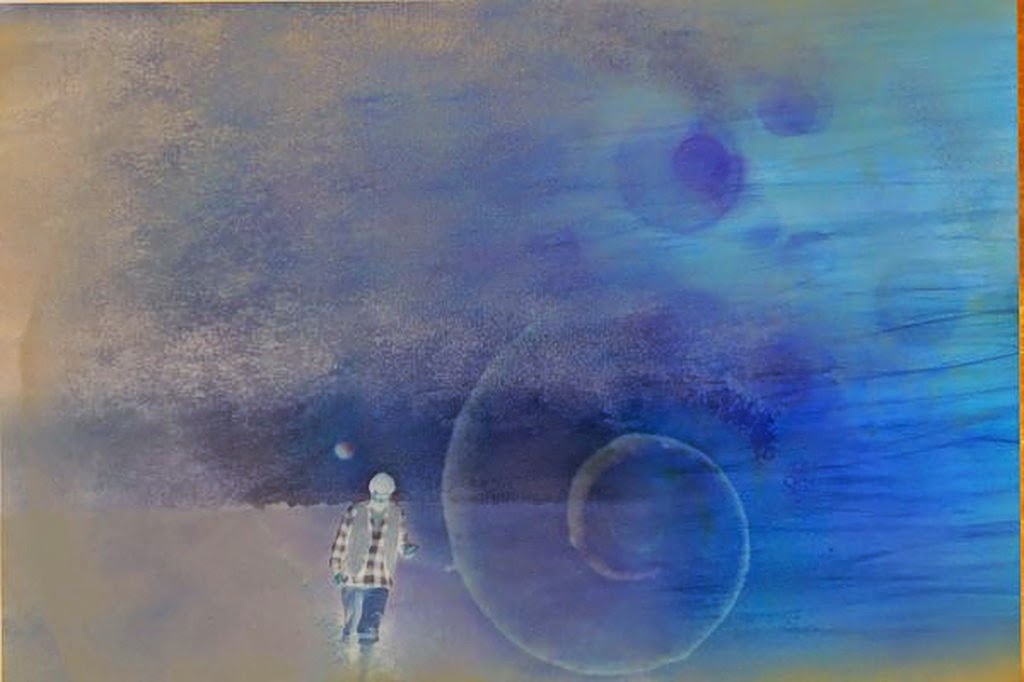 (photo by Star Gazer)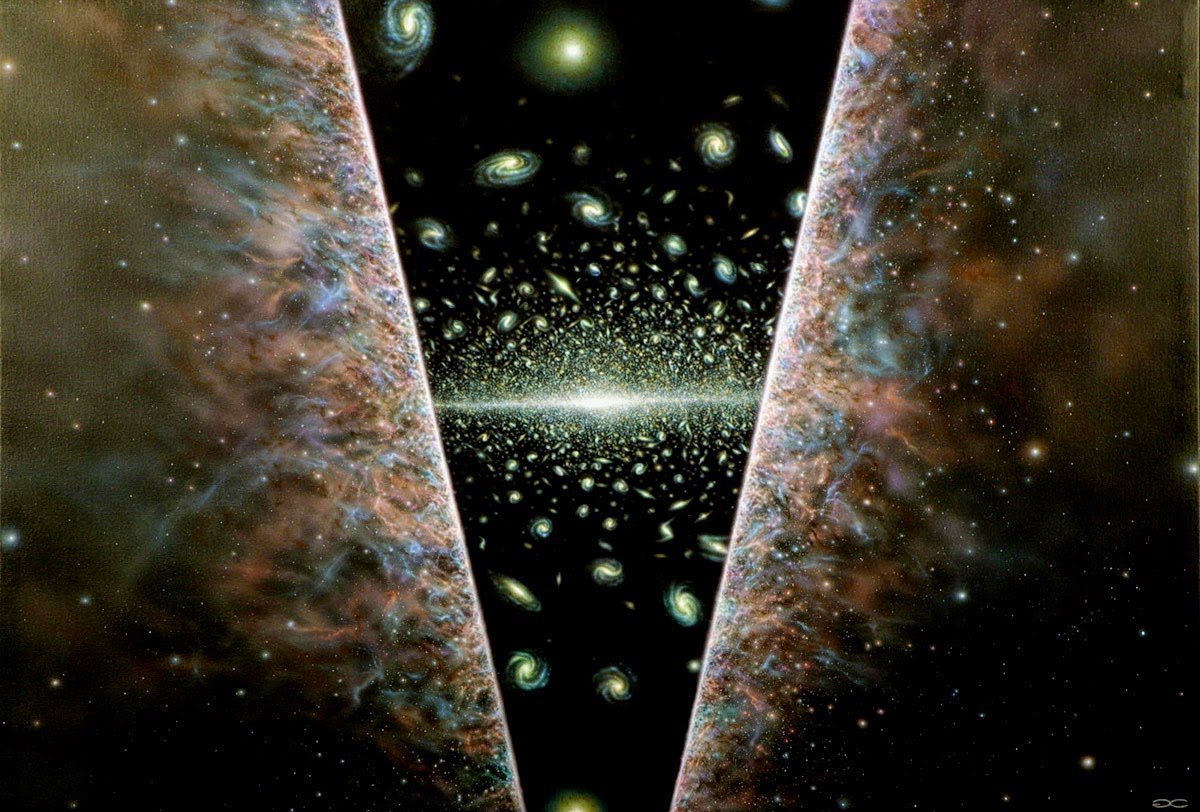 Art by Geoffrey Chandler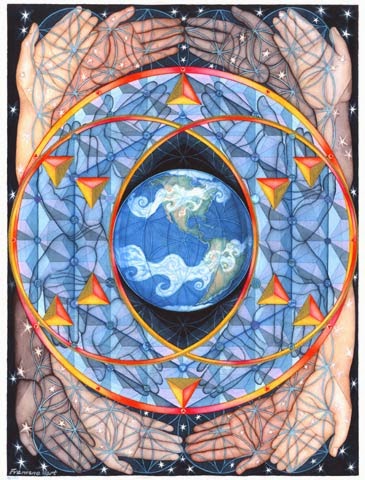 Art by Francene Hart